GOBIERNO DE CANARIAS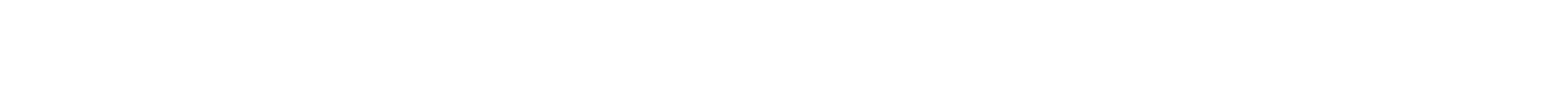 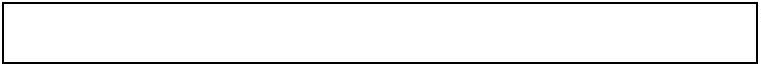 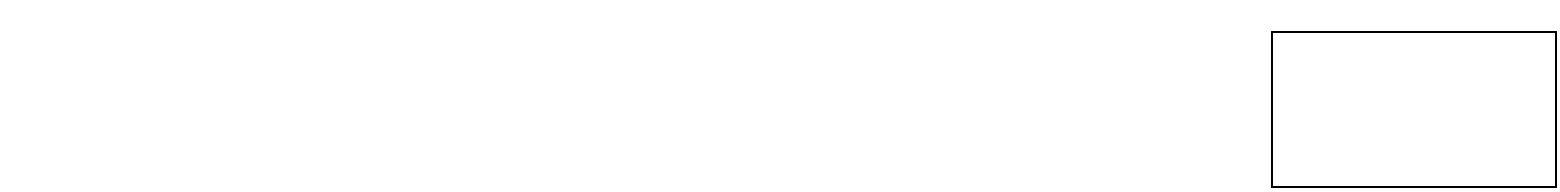 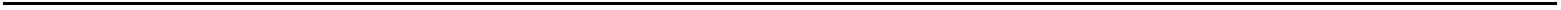 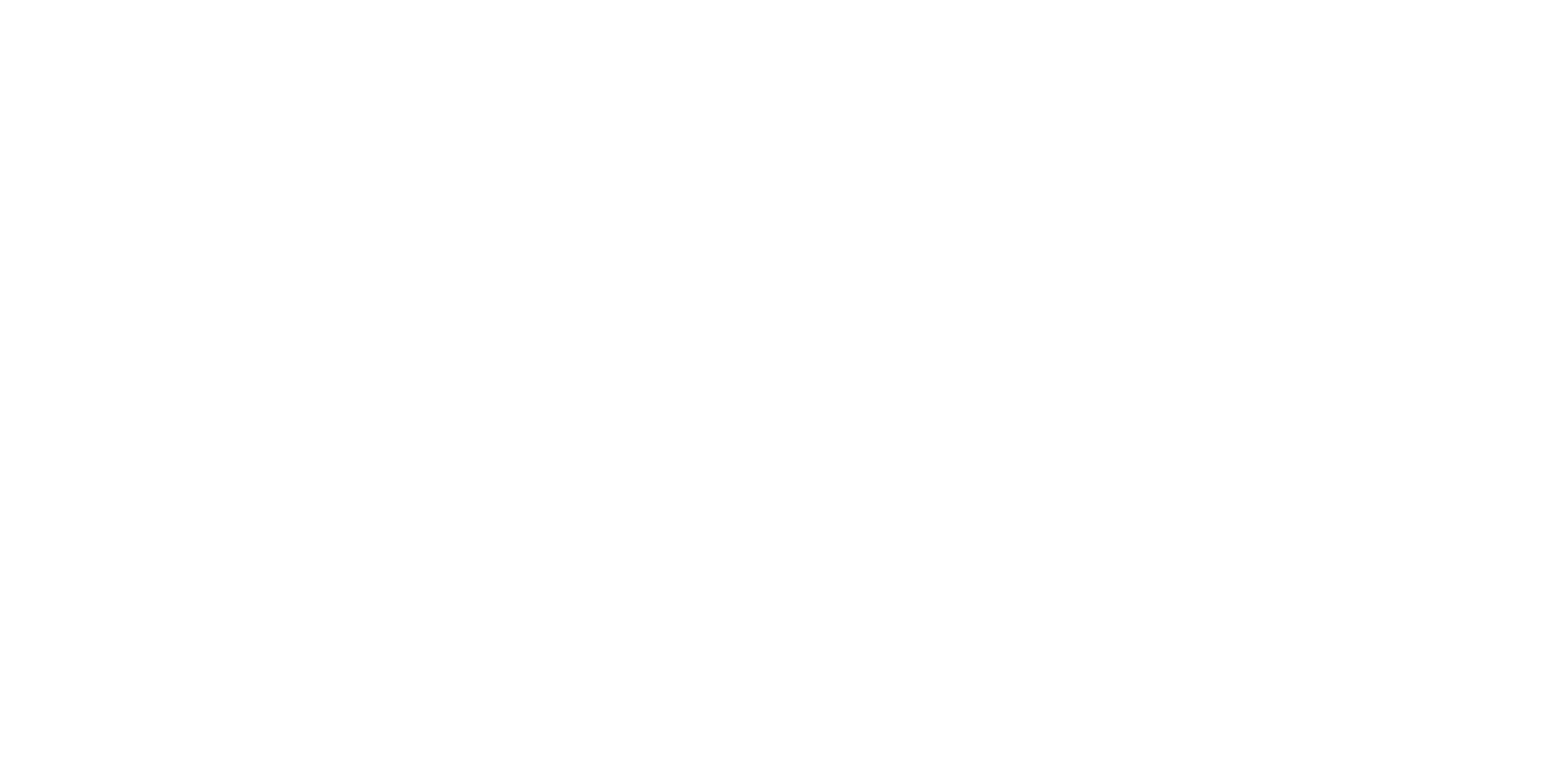 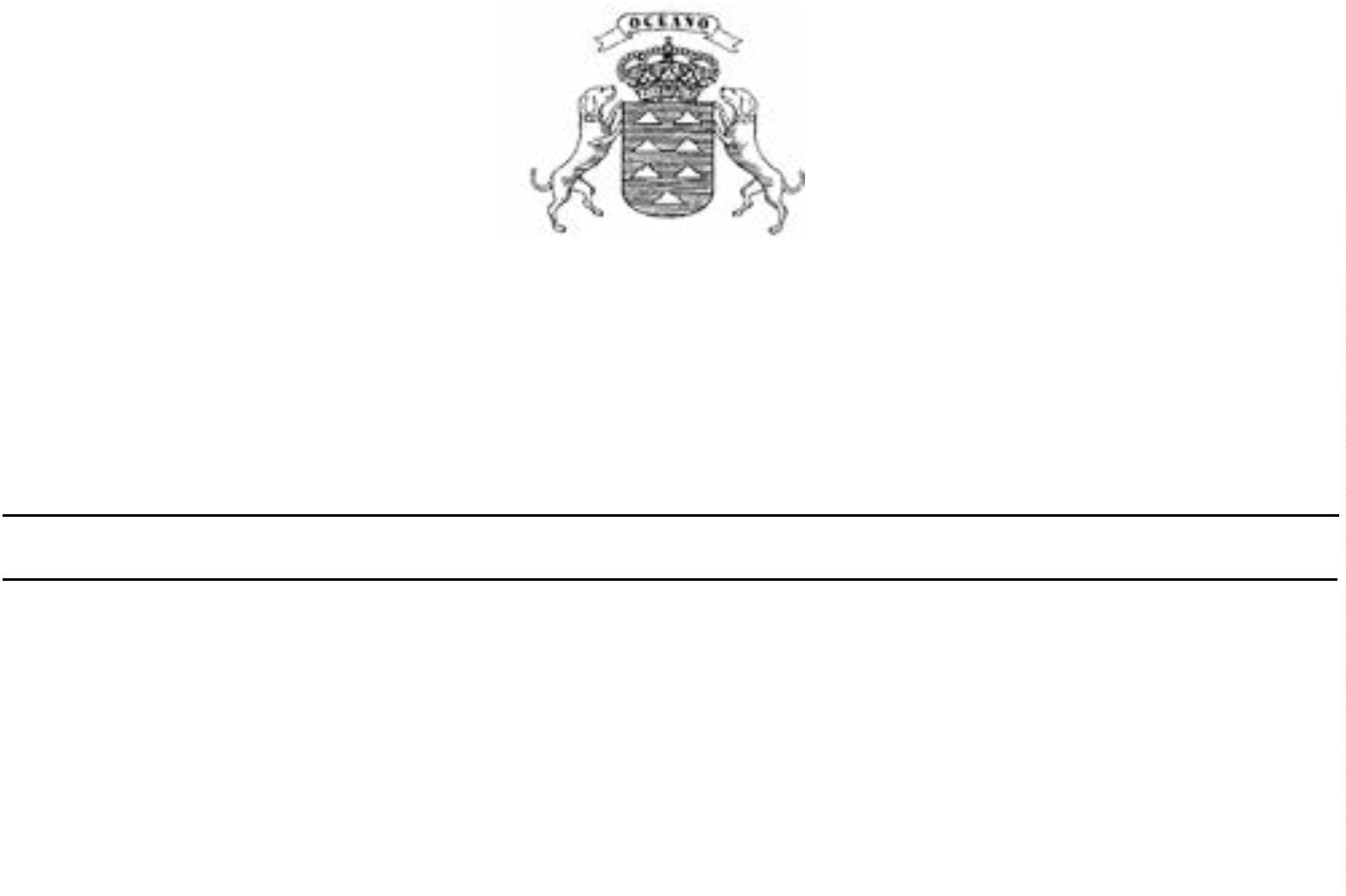 BOLETÍN OFICIAL DE LA PROVINCIA DE
 SANTA CRUZ DE TENERIFEAño XCVI Viernes, 4 de junio de 2021 Número 67SUMARIONÚMEROREGISTRO PÁGINAII. ADMINISTRACIÓN DE LA COMUNIDAD AUTÓNOMA CONSEJERÍA DE ECONOMÍA, CONOCIMIENTO Y EMPLEO104652 Modificación de la Ordenanza Específica Reguladora de las Bases que han de regir el otorgamiento de subvenciones alos sectores agrícola, ganadero y pesquero de la isla de La Gomera.................................................................................. 8500 102807 Trámite de consulta de evaluación ambiental del expediente PR-04/2021 “Establecimiento turístico y piscina (tipo villa)”.. 8526
 105401 Aprobación inicial de la Ordenanza Reguladora del Precio Público por entrada y visita a los centros de interés turístico
 “Parque Arqueológico El Tendal” y otros........................................................................................................................... 8527
106193 Delegación de competencias para la repavimentación de la LP-2 Argual-Tazacorte-Puerto (T.M. de Los Llanos y
 Tazacorte) .............................................................................................................................................................. 8527
 106469 Resolución de autorización para la apertura de campos de adiestramiento de perros de caza en los términos municipales105322A Bases reguladoras para la concesión de subvenciones a Ayuntamientos de la isla para la realización de proyectos de políticas
 efectivas de igualdad de género en el territorio insular, ejercicio 2021.............................................................................. 8532
 105322B Bases reguladoras para la concesión de subvenciones a entidades sin ánimo de lucro para la realización de proyectos depolíticas de igualdad de género en el territorio insular, ejercicio 2021 .............................................................................. 8543Las inserciones se solicitarán de la Secretaría General Técnica de la Consejería de Administraciones Públicas, Justicia y Seguridad mediante oficio8494 Boletín Oficial de la Provincia de Santa Cruz de Tenerife. Número 67, viernes 4 de junio de 2021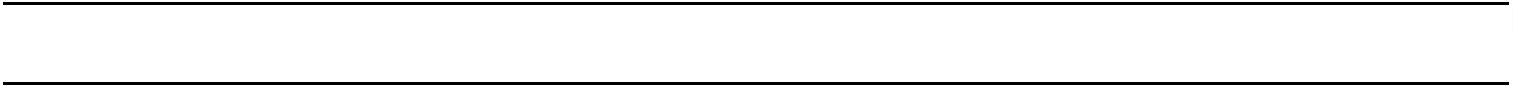 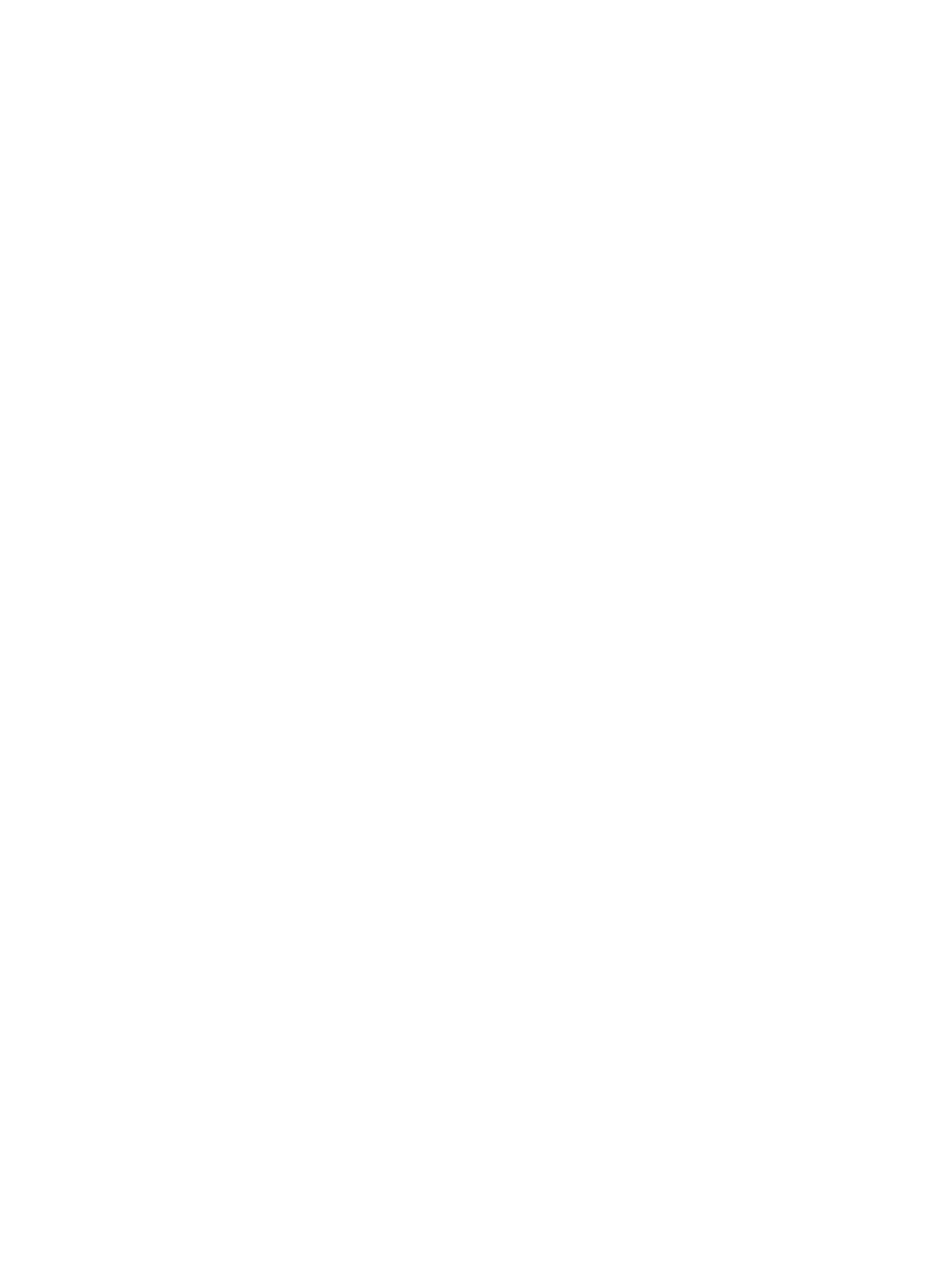 105322C Bases reguladoras para la concesión de subvenciones a las asociaciones de mujeres y federaciones de asociaciones
 de mujeres para la realización de proyectos de políticas efectivas de igualdad de género en el territorio insular, ejercicio 2021............................................................................................................................................................................ 8557
 105301 Bases reguladoras del otorgamiento de ayudas económicas individuales destinadas a víctimas de violencia de género en
 el ejercicio 2021-2022 ........................................................................................................................................................ 8570
 105991 Exposición pública del proyecto denominado “Adecuación del frente costero de Los Roques de Fasnia”....................... 8590
106613A Aprobación inicial del Expediente nº 2 de Modificación del Anexo II.a de las Bases de Ejecución del Presupuesto 2021 .. 8590
 106613B Aprobación inicial del Expediente de Modificación de Créditos nº 3 del Presupuesto 2021 ............................................ 8590102433 Solicitud Licencia de Instalación de Actividad Clasificada para Bar-Restaurante con música de fondo ambiental y
 espacios complementarios al aire libre para 93 personas presentada por Tenerife Marny, S.L. ........................................ 8843
 105294 Aprobación de la segunda modificación de las bases reguladoras de subvenciones destinadas a microempresas, pequeñasy medianas empresas (PYME), bajo el acrónimo “Santa Cruz Adelante”......................................................................... 8843Boletín Oficial de la Provincia de Santa Cruz de Tenerife. Número 67, viernes 4 de junio de 2021 8495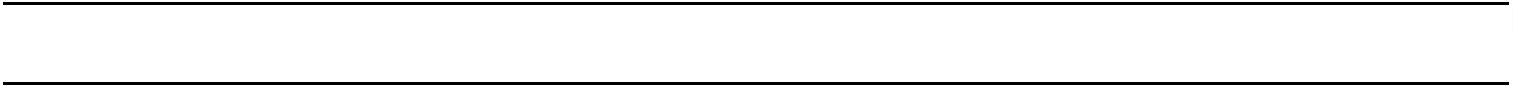 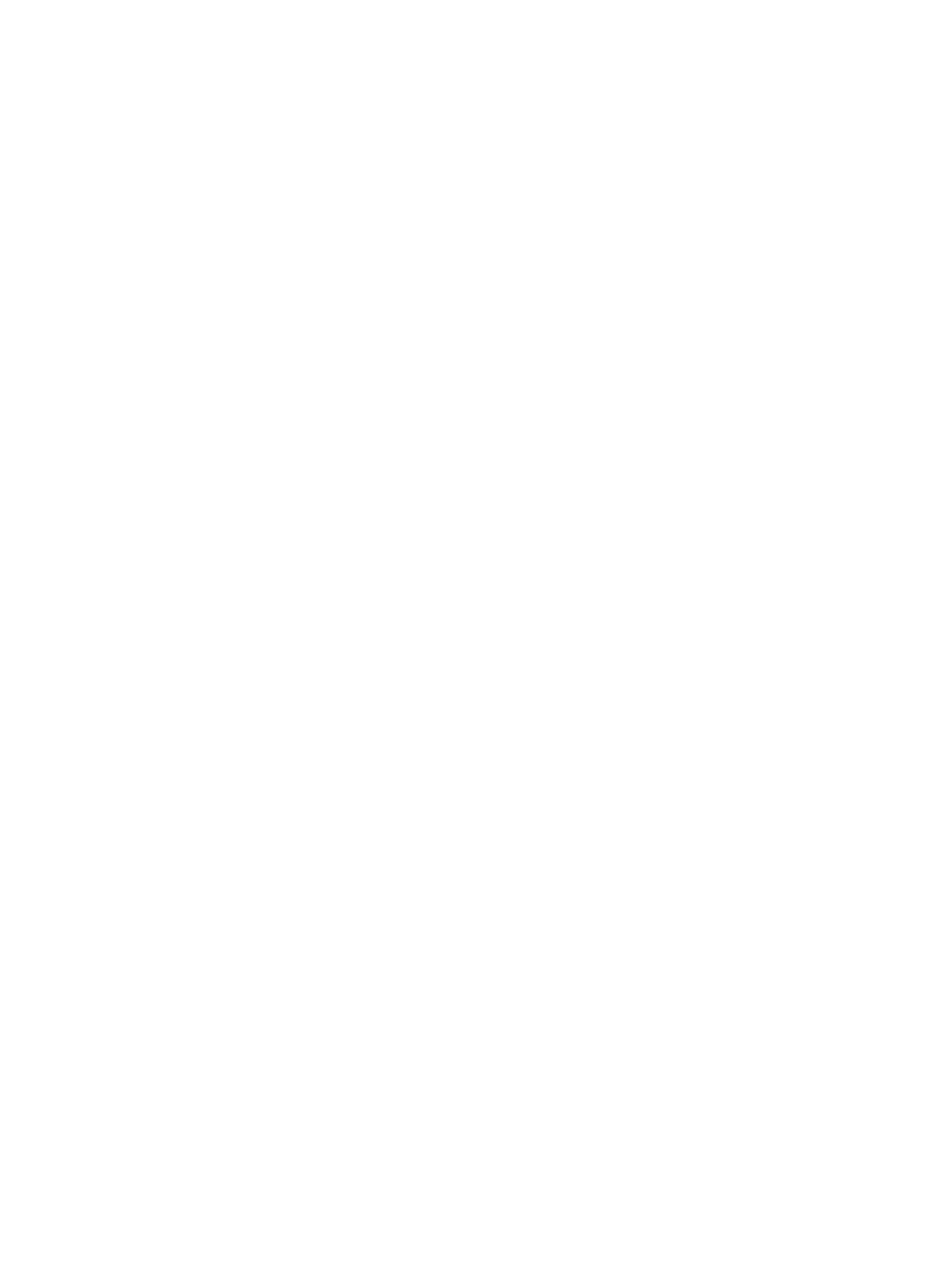 105896 Bases que han de regir la convocatoria pública para la selección de titular de la plaza de Directivo Público Local......... 8947
 105898 Aprobación inicial del expediente de Modificación de Créditos en la modalidad de Crédito Extraordinario................... 8954
 AYUNTAMIENTO DE LA OROTAVA105467 Nombramiento de los nuevos asesores en las pruebas de aptitud física del Tribunal Selector de la convocatoria del concurso
 de traslado para 3 plazas de Policía Local.......................................................................................................................... 8954
 105903 Nombramiento de los miembros del Tribunal Selector y asesores de la convocatoria del concurso de traslado para 4 plazas
 de Policía Local .................................................................................................................................................................. 8954
 AYUNTAMIENTO DE LOS REALEJOS105396 Aprobación inicial del Expediente de Modificación de Créditos Extraordinarios nº MC18D.2021.................................. 8956
 105398 Aprobación inicial del Expediente de Modificación de Créditos nº MC20D.2021 de suplemento de créditos................. 8956AYUNTAMIENTO DE LOS SILOS Cuesta, promovida por la entidad mercantil Estaciones de Servicio Gongam, S.L.U. ...................................................... 8957
105599 Convenio de cesión gratuita y voluntaria de terrenos destinados a viarios por el PGO, expediente 2020004816............. 8959104564 Aprobación definitiva de la Ordenanza Reguladora de las ayudas de emergencia social, a personas con discapacidad y105620 Aprobación provisional de los padrones de la Tasa por Suministro de Agua Potable a Domicilio y Tasa por Saneamiento8496 Boletín Oficial de la Provincia de Santa Cruz de Tenerife. Número 67, viernes 4 de junio de 2021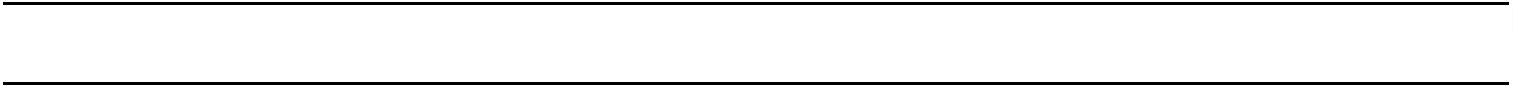 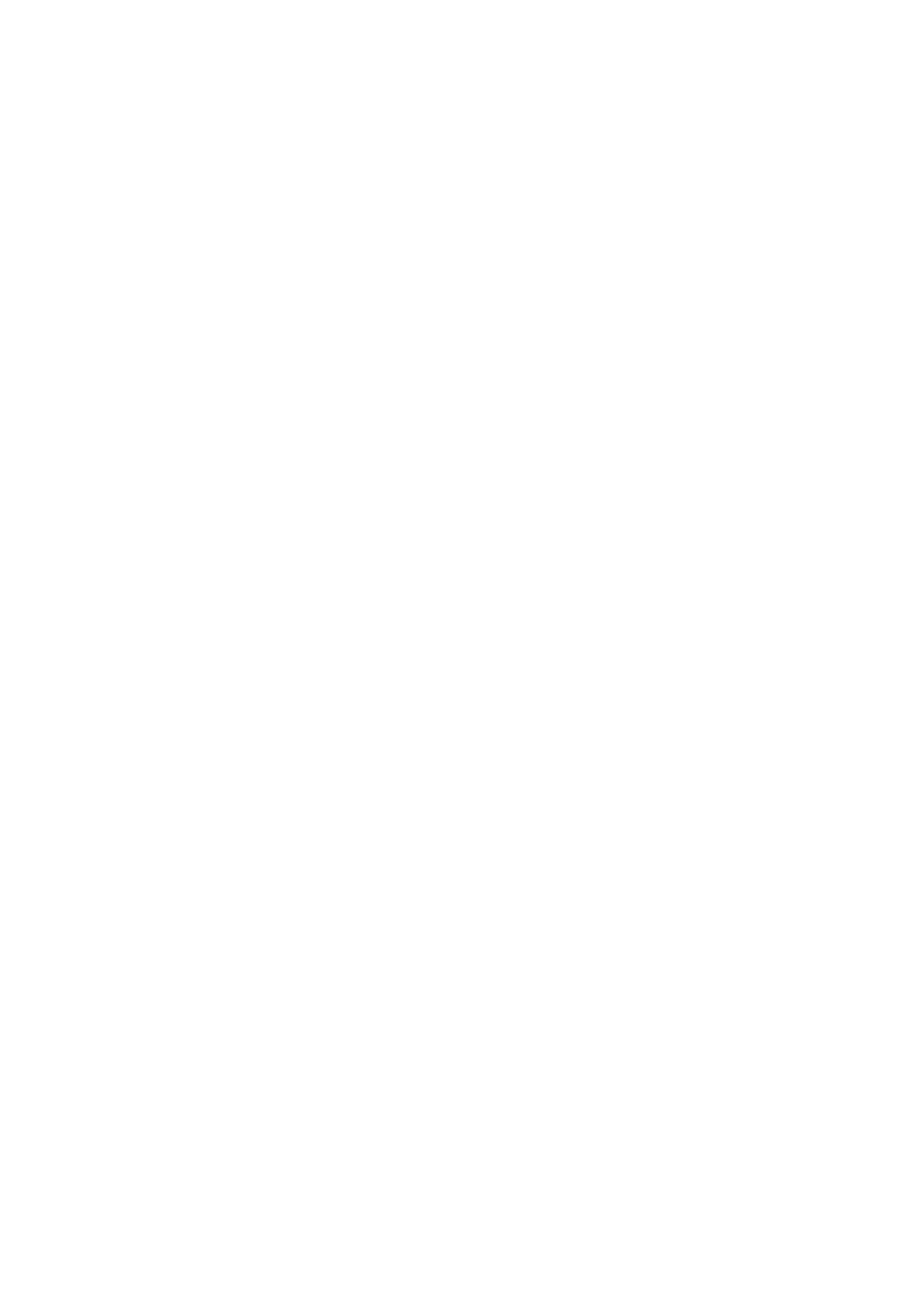 II. ADMINISTRACIÓN DE LA COMUNIDAD AUTÓNOMACONSEJERÍA DE ECONOMÍA, CONOCIMIENTO Y EMPLEODirección General de TrabajoServicio de Promoción LaboralRESOLUCIÓN 3776 105339
 COMISIÓN NEGOCIADORA DEL CONVENIO COLECTIVO DEL CONSORCIO INSTITUTO DE
ASTROFÍSICA DE CANARIAS. REVISIÓN SALARIAL 2020Por la Dirección: Jesús Burgos Martín y Alfonso Ruigómez Momeñe Por el Comité de Empresa: León Pérez Jacinto del Castillo (UGT), María Francisca Gómez Reñasco (U.G.T.)
y José Marco de La Rosa (CC.OO.)Orden del día: - Negociación y aprobación, en su caso, de las “Tablas Salariales 2020” para el personal de convenio del Instituto
de Astrofísica de Canarias, con motivo del incremento salarial establecido en el Real Decreto-ley 2/2020, de
21 de enero de 2020, por el que se aprueban medidas urgentes en materia de retribuciones en el ámbito del sector
público. Siendo 12 horas y estando reunidos todos los miembros de la Comisión Negociadora del Convenio Colectivo
del IAC, EXPONEN: El artículo tercero del Convenio Colectivo en su apartado segundo establece que, “las tablas salariales de los
anexos III, IV, V, VI y VII, la cuantía consolidada de Acción Social y la cuantía fijada para la antigüedad prevista
en el artículo 52, serán necesariamente objeto de negociación, o de actualización para cada período anual (enero-
diciembre), dentro de las previsiones presupuestarias de cada año. El artículo 3. Dos del Real Decreto-Ley 2/2020, de 21 de enero, por el que se aprueban medidas urgentes en
materia de retribuciones en el ámbito del sector público establece que las retribuciones del personal al servicio
del sector público no podrán experimentar un incremento global superior al 2 por ciento respecto a las vigentes
a 31 de diciembre de 2019, en términos de homogeneidad para los dos períodos de comparación, tanto en lo
que respecta a efectivos de personal como a la antigüedad del mismo y sin considerar a tales efectos los gastos
de acción social. Por la Subdirección General de Gestión de Retribuciones y de Puestos de Trabajo de la Dirección General de
Costes de Personal (Ministerio de Hacienda) ha sido aprobada la masa salarial del IAC correspondiente al año
2020 con la aplicación del incremento del 2 %, porcentaje anualizado. (Expediente, 001776/2020)Que en razón de todo ello, toman los siguientes ACUERDOS:PRIMERO. Se aprueba por unanimidad de los presentes la distribución proporcional del incremento salarial del 2%, autorizado en Masa Salarial 2020, a todas las categorías profesionales y con efectos de 1 de enero de2020.Boletín Oficial de la Provincia de Santa Cruz de Tenerife. Número 67, viernes 4 de junio de 2021 8497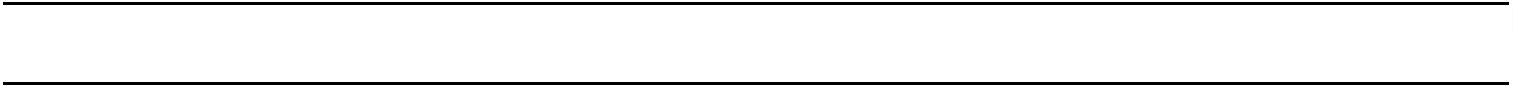 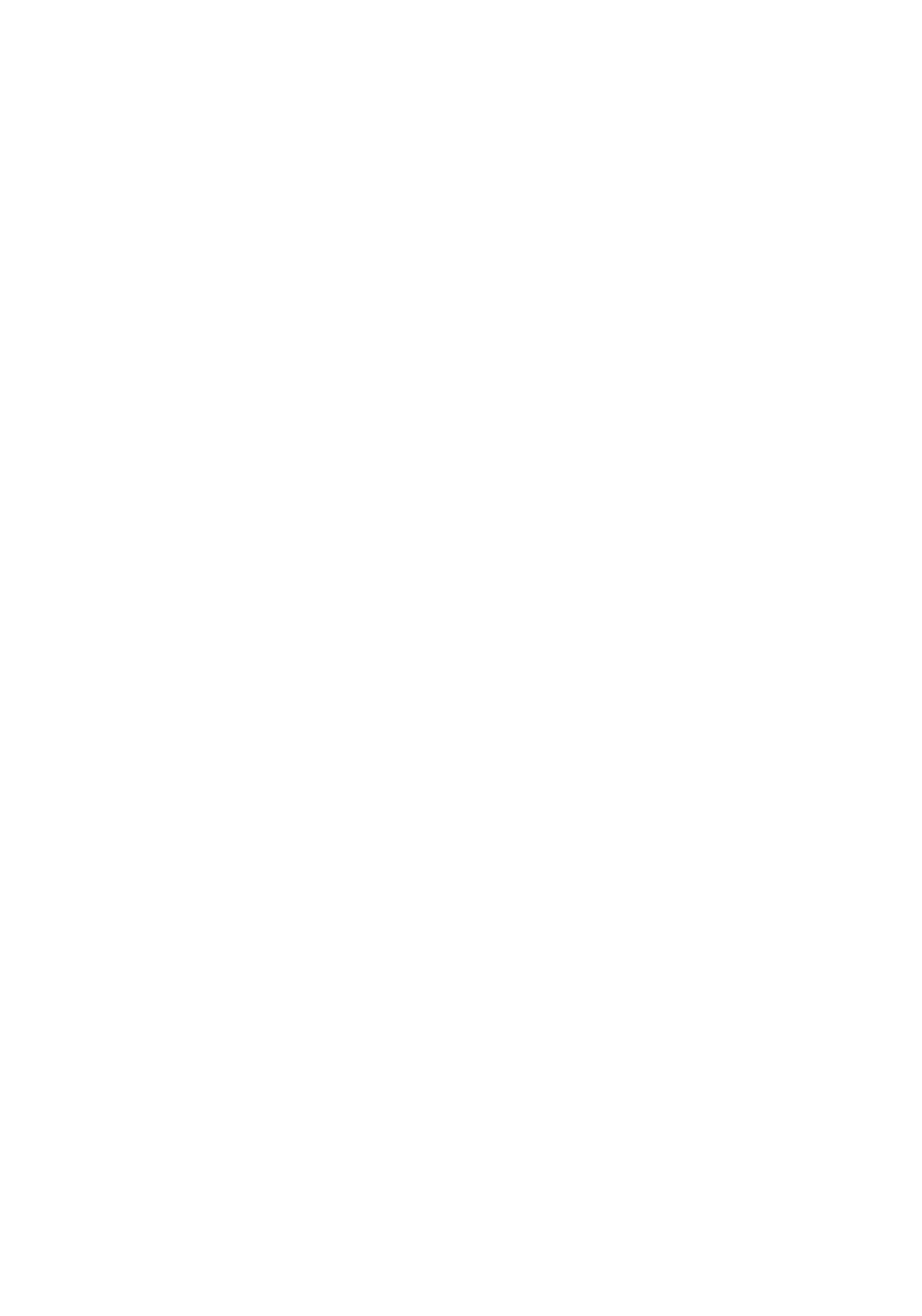  Se adjuntan a la presente acta los anexos de las tablas salariales de 2020, correspondiente al Convenio
Colectivo, ajustando a la cuantía aprobada a la Masa Salarial y anexo autorizado:TABLAS ANEXAS, las cuales forman parte unida e inseparable de esta acta: • ANEXO III DEL CONVENIO COLECTIVO: TABLA SALARIAL. SALARIO BASE 2020, PAGA
EXTRAORDINARIA Y VALOR TRIENIO 2020 • ANEXO IV DEL CONVENIO COLECTIVO: TABLA SALARIAL. COMPLEMENTO AL PUESTO DE
TRABAJO 2020• ANEXO V. COMPLEMENTO DE AISLAMIENTO 2020.• ANEXO VI. INDEMINIZACIÓN POR RESIDENCIA 2020• ANEXO VII. HORAS EXTRAORDINARIA 2020.SEGUNDO. Con este acuerdo se cierran los efectos económicos de la negociación colectiva para 2020. TERCERO. La aplicación del presente acuerdo deberá contar con informe previo y favorable de la Comisión
de Seguimiento de la Negociación Colectiva de las Empresas Públicas, así como de la Secretaría de Estado de
Presupuestos y Gastos. A tal fin el Responsable de Recursos Humanos procederá a la remisión de este acuerdo, a la Dirección General
de Costes de Personal (MH). Una vez informado favorablemente, se procederá a su aplicación, así como a los trámites pertinentes para su
inscripción, depósito y publicación del presente acuerdo. En el B.O.P de S/C de Tenerife.No habiendo más cuestiones a tratar, se procederá a la firma electrónica de la presente acta.Fdo. Alfonso Ruigómez MomeñeFdo. Jesús Burgos MartínFdo. León Jacinto Pérez del Castillo (UGT)Fdo. María Francisca Gómez Reñasco (U.G.T.)Fdo. José Marco de La Rosa (CC.OO)ANEXO III. TABLA SALARIAL SALARIO BASE 2020Valor trienio 2020: 24,72 Artículo 52 del convenio colectivo del IACGRUPO/NIVEL SALARIO BASE TOTAL ANUAL PAGAS EXTRAS2 1.137,01 13.644,12 2.274,023 851,90 10.222,80 1.703,804 699,86 8.398,32 1.399,72S/N - - -8498 Boletín Oficial de la Provincia de Santa Cruz de Tenerife. Número 67, viernes 4 de junio de 2021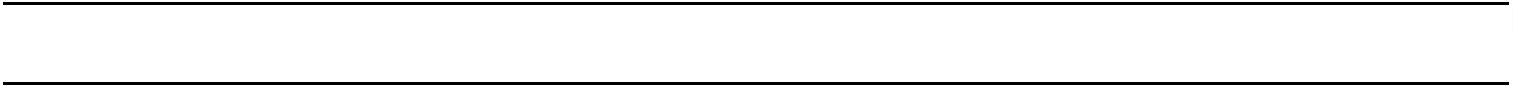 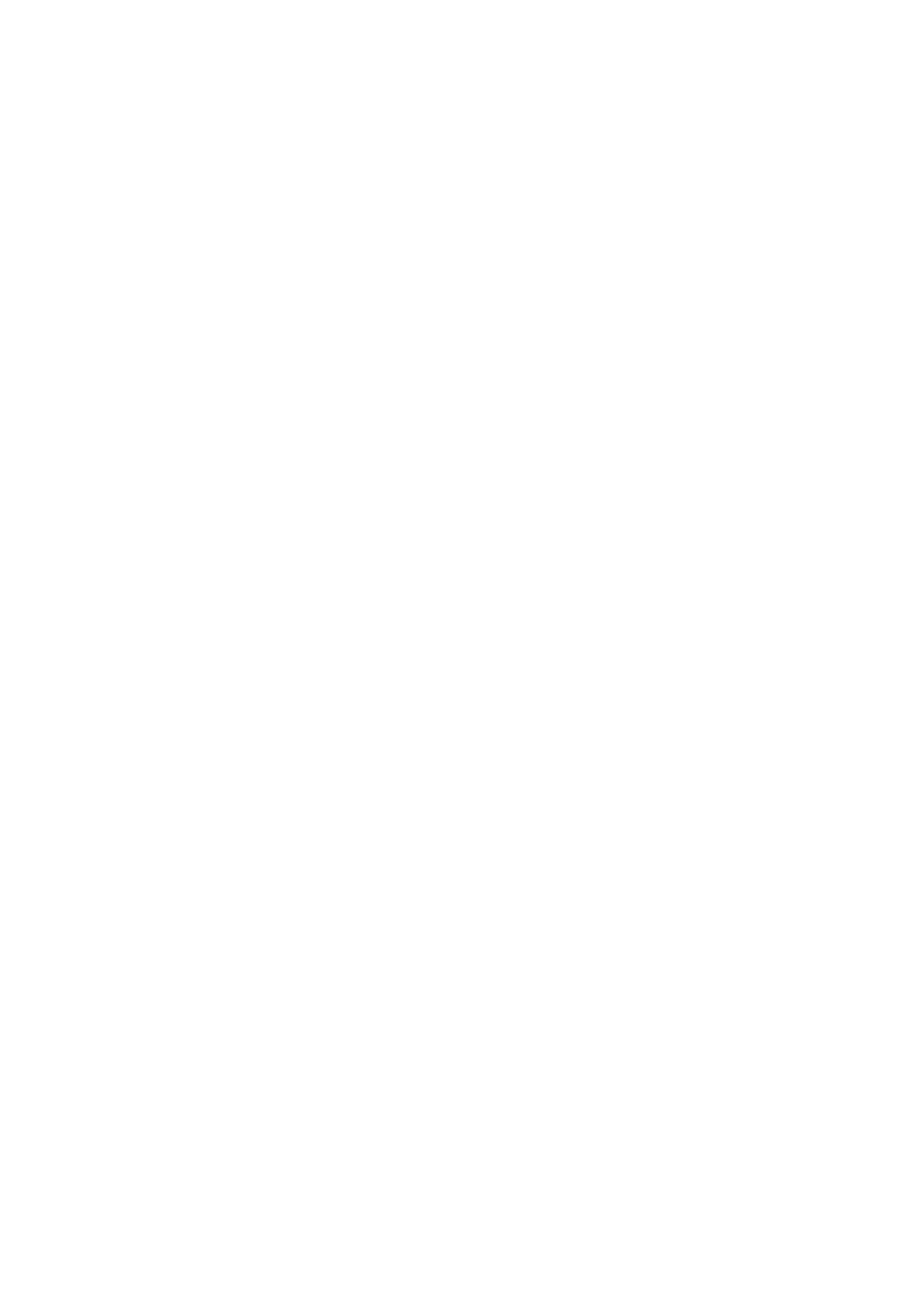 ANEXO IV. TABLA SALARIAL COMPLEMENTO. PUESTO DE TRABAJO 2020PUESTO DE TRABAJO TOTAL MES TOTAL AÑO GRUPO NIVELJEFE DE TALLER 1.120,12 13.441,44 2 AJEFE SERVICIO MANTENIMIENTO GENERAL 836,73 10.040,76 2 AJEFE SERVICIO MANTENIMIENTO GENERAL OBSERVATORIO 836,73 10.040,76 2 AJEFE DE CONTABILIDAD 703,64 8.443,68 2 AJEFE ADMINISTRATIVO 663,33 7.959,96 2 ACAJERO-PAGADOR 526,20 6.314,40 2 AENCARGADO DE TALLER 987,47 11.849,64 3 ASECRETARIO/A EJECUTIVO DIRECCIÓN 963,30 11.559,60 3 ATÉCNICO RESPONSABLE LAB. FOTOGRÁFICO 922,94 11.075,28 3 AENCARGADO 855,31 10.263,72 3 AENCARGADO OT 855,31 10.263,72 3 AOBSERVADOR 802,39 9.628,68 3 BTÉCNICOS DE SISTEMAS JUNIOR 773,69 9.284,28 3 BTÉCNICOS DE SISTEMAS JUNIOR CALP 773,69 9.284,28 3 BMAESTRO DE TALLER (MANTENIMIENTO INSTRUMENTAL) 763,85 9.166,20 3 BMAESTRO DE TALLER 763,85 9.166,20 3 BSUBJEFE ADMINISTRATIVO 733,36 8.800,32 3 BSUBJEFE ADMINISTRATIVO OT 733,36 8.800,32 3 BSUBJEFE ADMINISTRATIVO ORM 733,36 8.800,32 3 BTÉCNICO LABORATORIO FOTOGRÁFICO 697,05 8.364,60 3 CSECRETARIA DE DIRECCIÓN 640,62 7.687,44 3 CALMACENISTA 640,62 7.687,44 3 CVIAJES 597,07 7.164,84 3 CBIBLIOTECARIO-GESTOR 597,07 7.164,84 3 CADMINISTRATIVO 597,07 7.164,84 3 CTÉCNICO DE TALLER 597,07 7.164,84 3 CTÉCNICO DE TALLER MI 597,07 7.164,84 3 CBoletín Oficial de la Provincia de Santa Cruz de Tenerife. Número 67, viernes 4 de junio de 2021 8499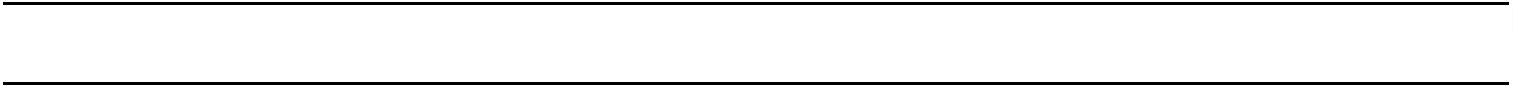 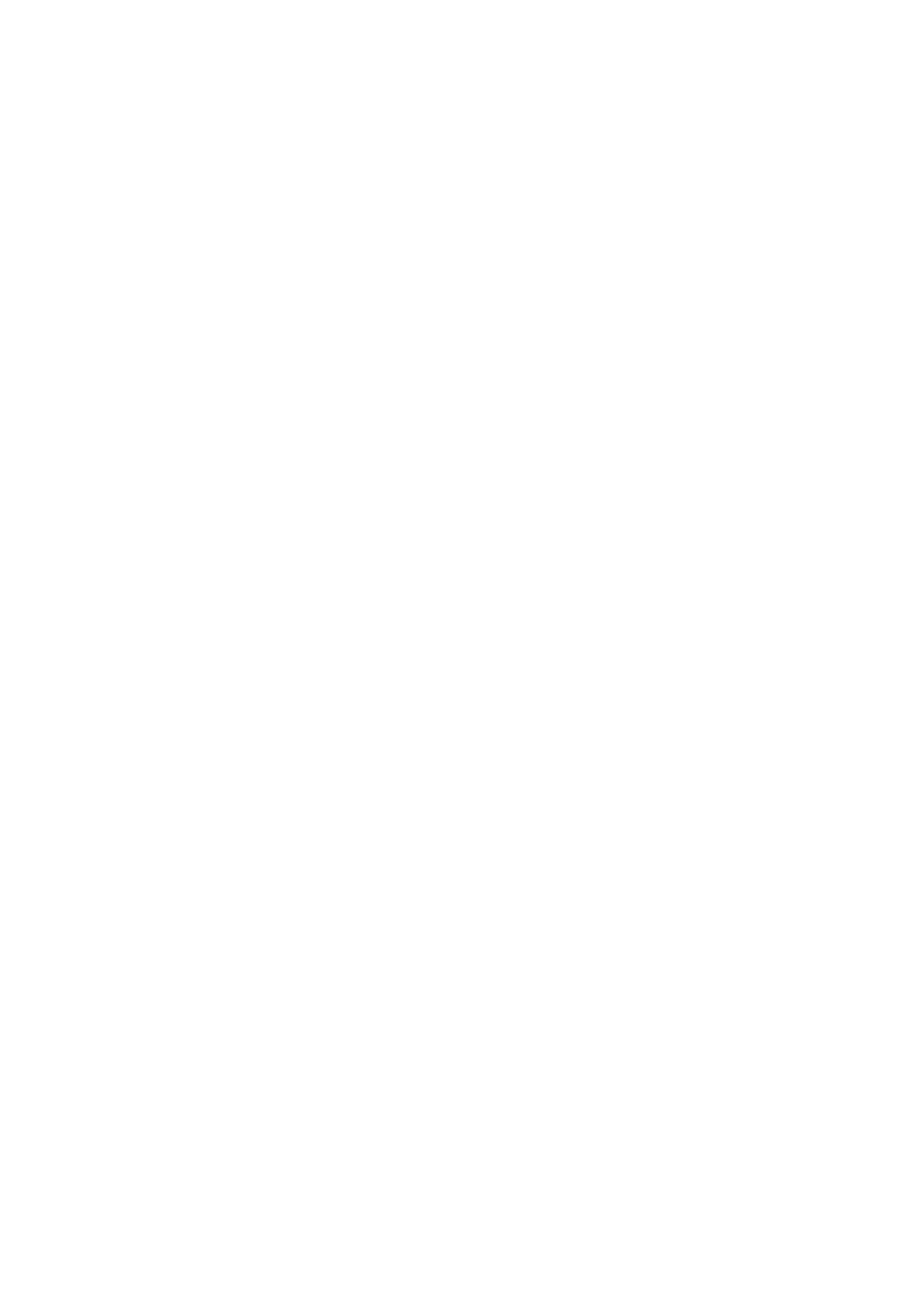  SECRETARIA 597,07 7.164,84 3 C
SECRETARIA ORM 597,07 7.164,84 3 C
TÉCNICO MANTENIMIENTO GENERAL SEDE CENTRAL 484,22 5.810,64 3 C
TÉCNICO MANTENIMIENTO GENERAL SSCC -CALP 484,22 5.810,64 3 C
 TÉCNICO MANTENIMIENTO GENERAL OT 484,22 5.810,64 3 C
 TÉCNICO MANTENIMIENTO GENERAL ORM 484,22 5.810,64 3 C
 RECEPCIONISTA/TELEFONISTA 654,25 7.851,00 4 A
 AYUDANTE DE TALLER 644,29 7.731,48 4 A
 AYUDANTE DE TALLER MI 644,29 7.731,48 4 A
 AYDTE. DE SERVICIOS /CONDUCTOR 545,36 6.544,32 4 A
 AYDTE. DE SERVICIOS /CONDUCTOR ORM 545,36 6.544,32 4 A
 AUXILIAR ADMINISTRATIVO DE CONTABILIDAD Y PERSONAL 484,10 5.809,20 4 A
 APRENDIZ S/N
 ANEXO V. TABLA SALARIAL COMPLEMENTO. AISLAMIENTO 2020PUESTO DE TRABAJO TOTAL MES TOTAL AÑO GRUPO/NIVEL
 JEFE SERVICIO MANTENIMIENTO GENERAL OBSERVATORIO 348,28 4.179,36 2A
 JEFE DE TALLER (MI) 299,69 3.596,28 2A ENCARGADO OT 299,69 3.596,28 3A
 OBSERVADOR 283,47 3.401,64 3B
 MAESTRO DE TALLER MANTENIMIENTO INSTRUMENTAL 136,52 1.638,24 3B
 SUBJEFE ADMINISTRATIVO OT 232,57 2.790,84 3B
 SUBJEFE ADMINISTRATIVO ORM 232,57 2.790,84 3B
 TÉCNICO DE TALLER MI 136,52 1.638,24 3C
 SECRETARIA ORM 136,52 1.638,24 3C
TÉCNICO MANTENIMIENTO GENERAL SSCC-CALP 136,52 1.638,24 3C
TÉCNICO MANTENIMIENTO GENERAL OT 299,69 3.596,28 3C
TÉCNICO MANTENIMIENTO GENERAL ORM 299,69 3.596,28 3C
AYUDANTE DE TALLER MI 136,52 1.638,24 4A
AYUDANTE DE SERVICIOS CONDUCTOR ORM 283,47 3.401,64 4A8500 Boletín Oficial de la Provincia de Santa Cruz de Tenerife. Número 67, viernes 4 de junio de 2021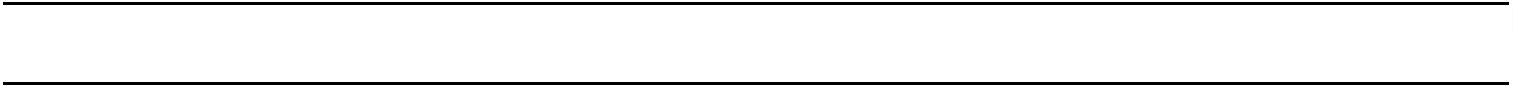 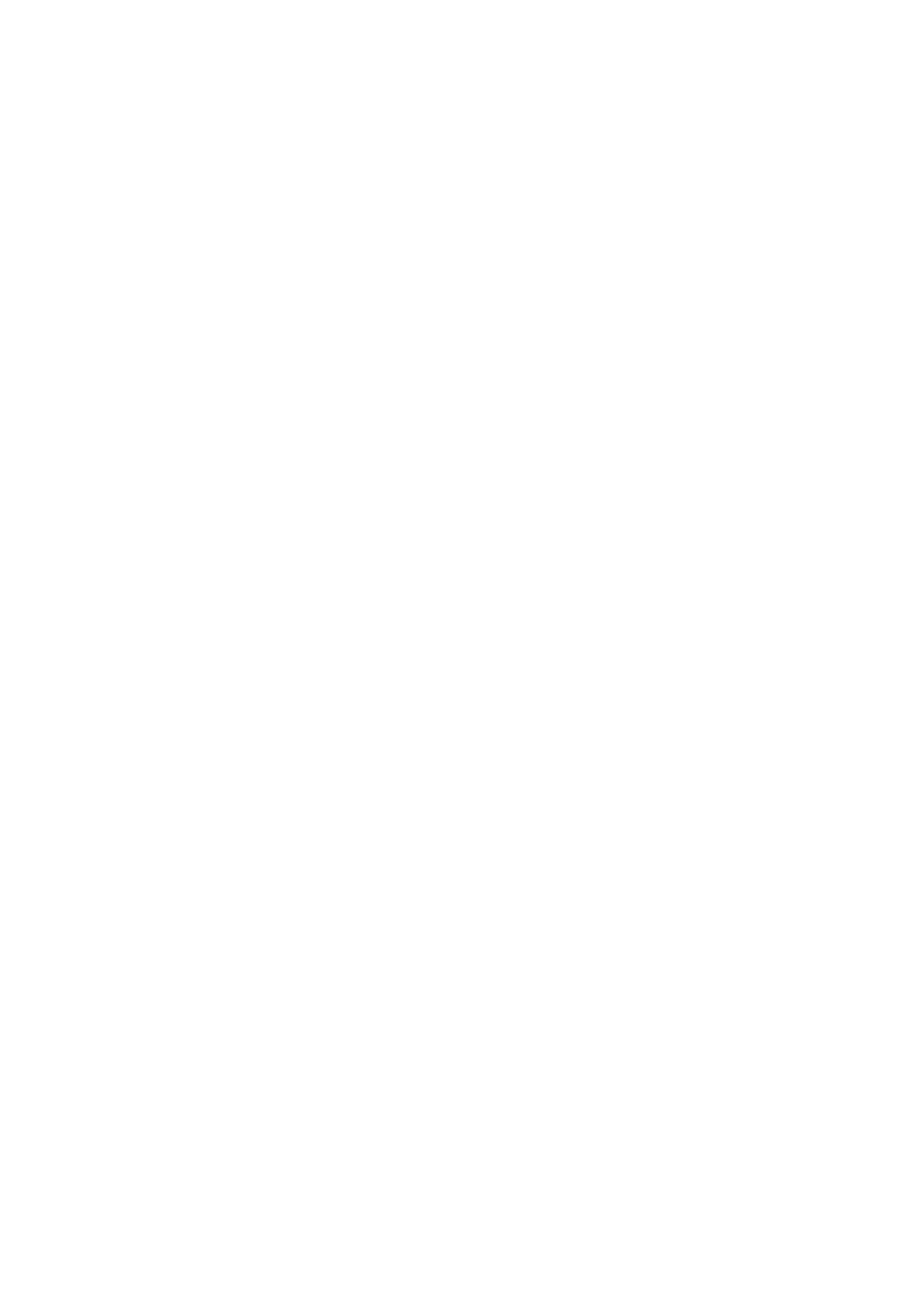 ANEXO VI. INDEMNIZACIÓN POR RESIDENCIA 2020ISLA DE TENERIFEGRUPO/ NIVEL Cuantía mensual Total anualB / 2 151,77 1.821,24C / 3 125,15 1.501,80D /4 103,14 1.237,68ISLA DE LA PALMAGRUPO/ NIVEL Cuantía mensual Total anualB / 2 434,74 5.216,88C / 3 350,56 4.206,72D /4 257,79 3.093,48Incrementos de la Indemnización por Residencia en La Palma por trienio reconocidoGRUPO/ NIVEL Cuantía mensual Total anualB / 2 30,50 366,00C / 3 24,83 297,96D /4 16,95 203,40ANEXO VII. HORAS EXTRAORDINARIAS 2020GRUPO HORA ORDINARIA HORA EXTRA FESTIVOS / NOCHE HORA EXTRA LABORALES2 7,53 18,80 15,043 5,77 14,43 11,564 4,85 12,11 9,70III. ADMINISTRACIÓN LOCALCABILDO DE LA GOMERAANUNCIO3777 104652
 Habiendo transcurrido el plazo de TREINTA DÍAS (30) HÁBILES de exposición al público del expediente
 de relativo a modificación puntual de la “Modificación de la Ordenanza Específica Reguladora de las BASESBoletín Oficial de la Provincia de Santa Cruz de Tenerife. Número 67, viernes 4 de junio de 2021 8501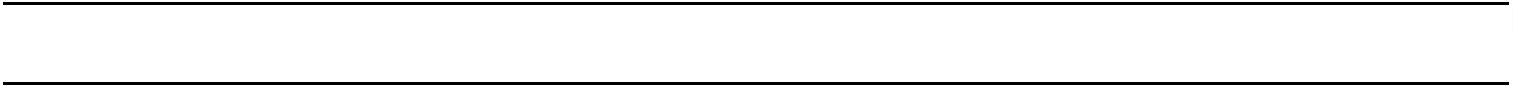 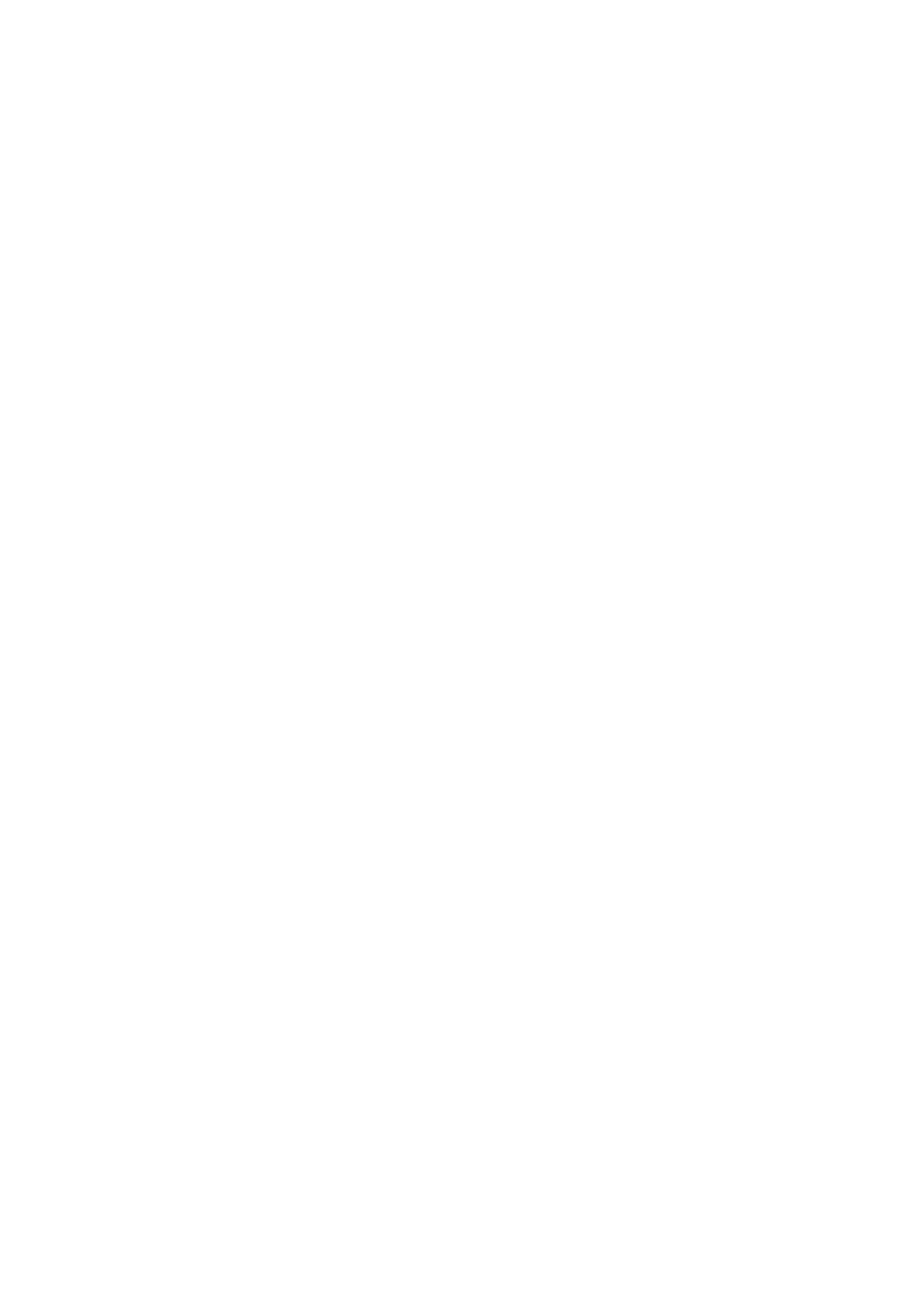 QUE HAN DE REGIR EL OTORGAMIENTO DE BASE 1. Régimen Jurídico.de ámbito Insular, dentro de sus competencias en el8502 Boletín Oficial de la Provincia de Santa Cruz de Tenerife. Número 67, viernes 4 de junio de 2021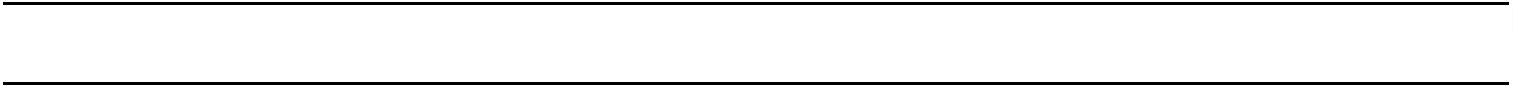 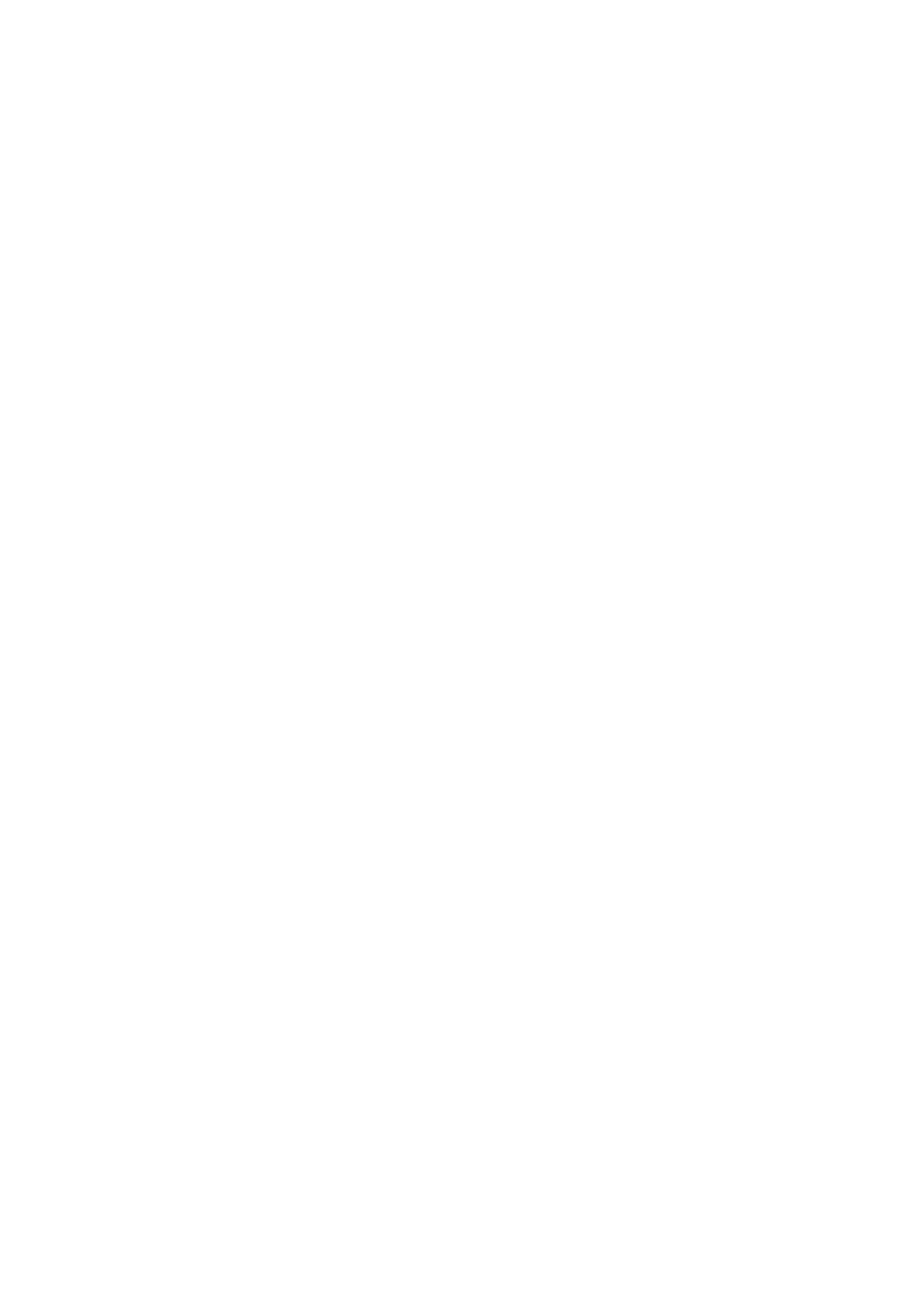 Boletín Oficial de la Provincia de Santa Cruz de Tenerife. Número 67, viernes 4 de junio de 2021 8503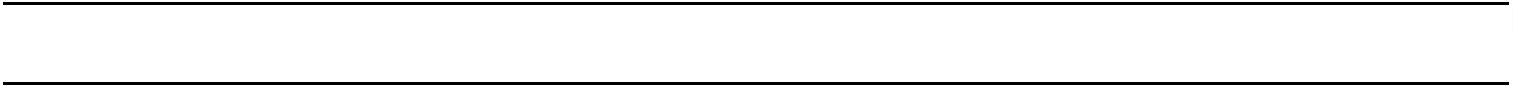 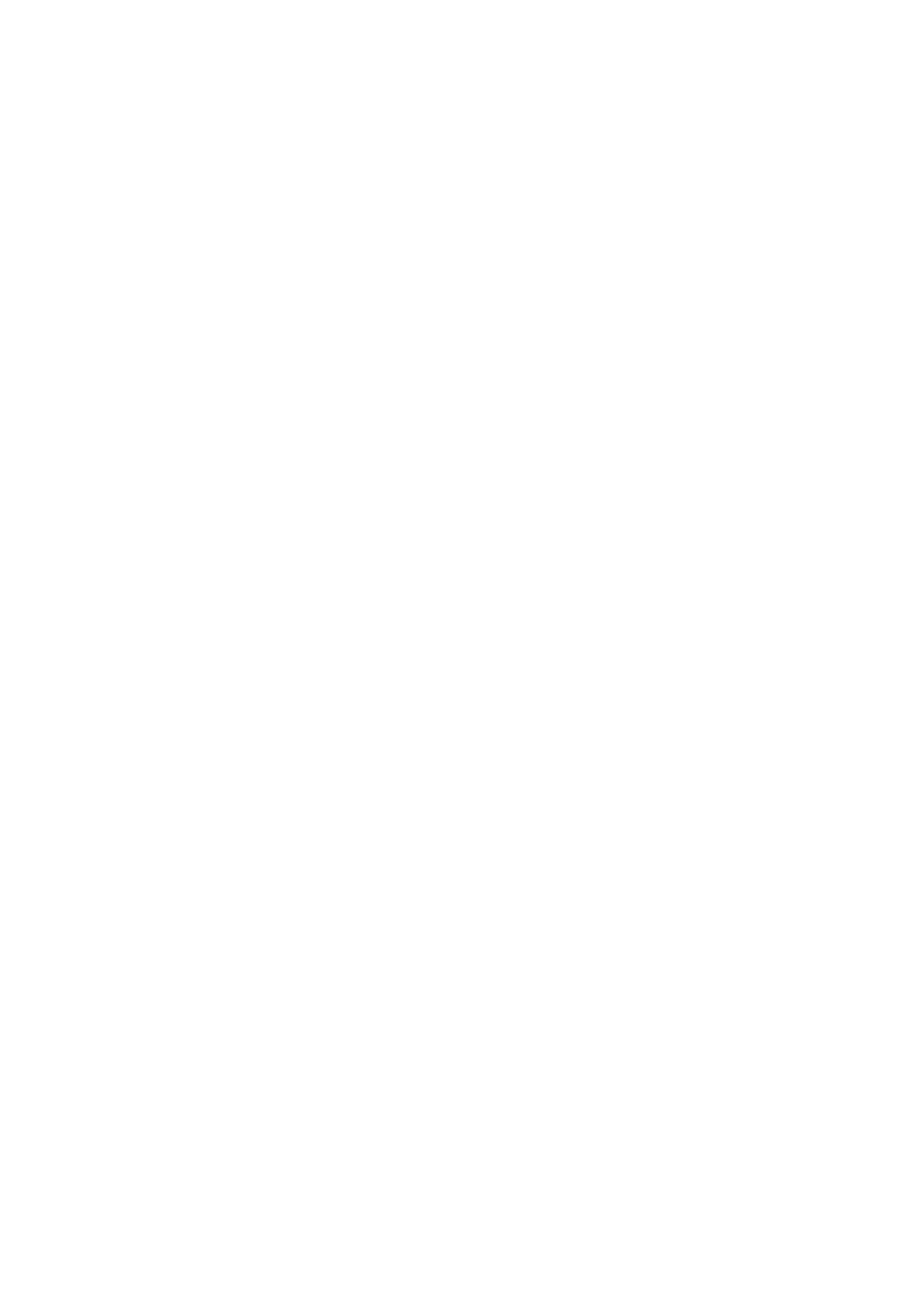 8504 Boletín Oficial de la Provincia de Santa Cruz de Tenerife. Número 67, viernes 4 de junio de 2021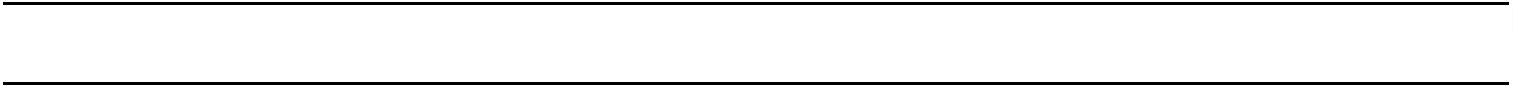 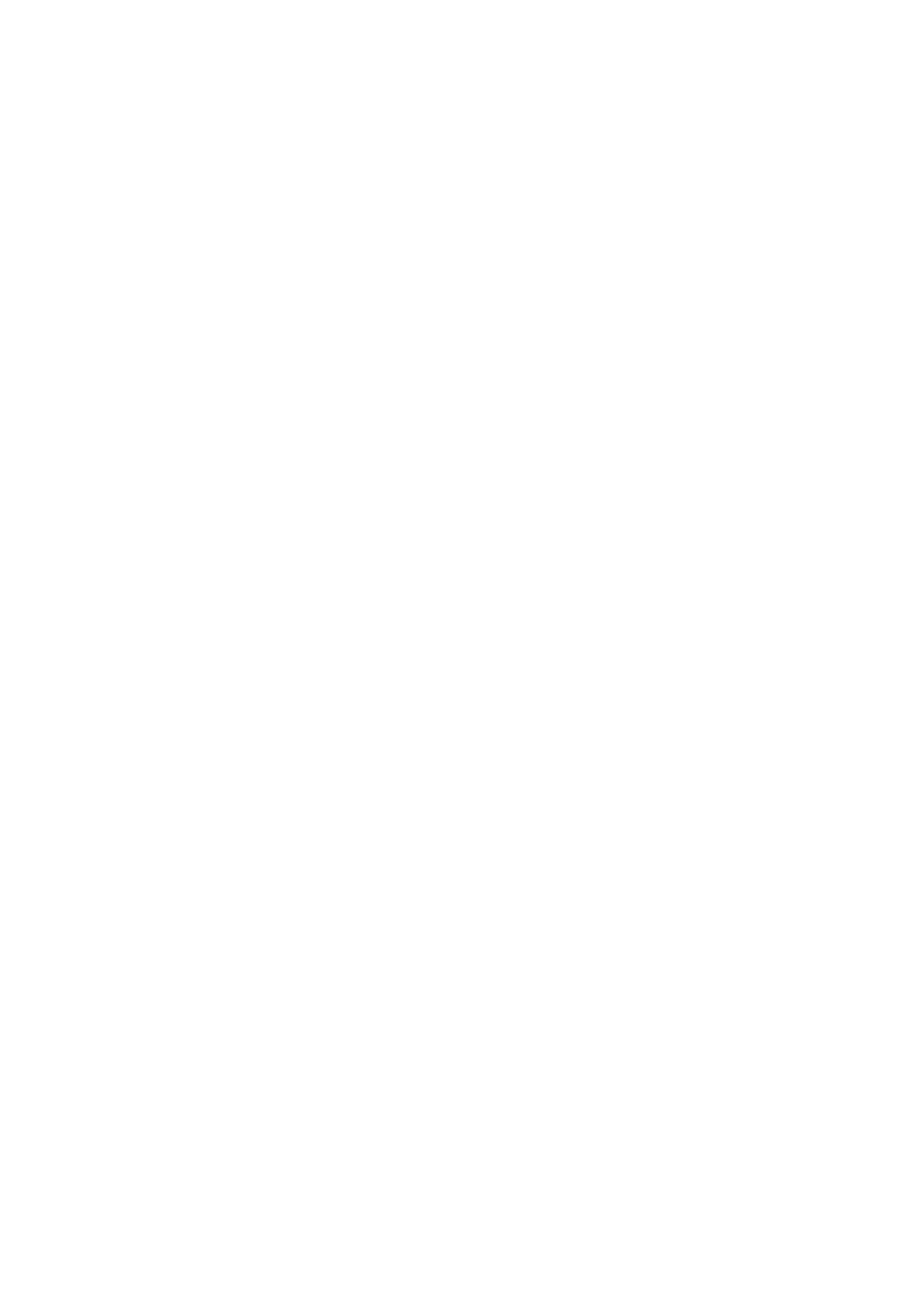 Boletín Oficial de la Provincia de Santa Cruz de Tenerife. Número 67, viernes 4 de junio de 2021 8505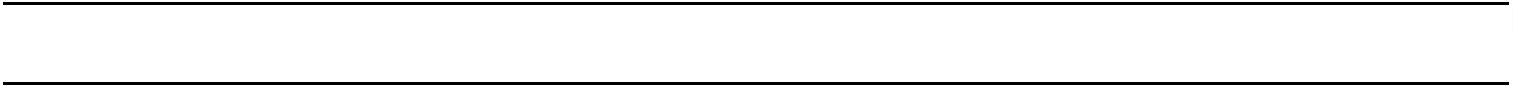 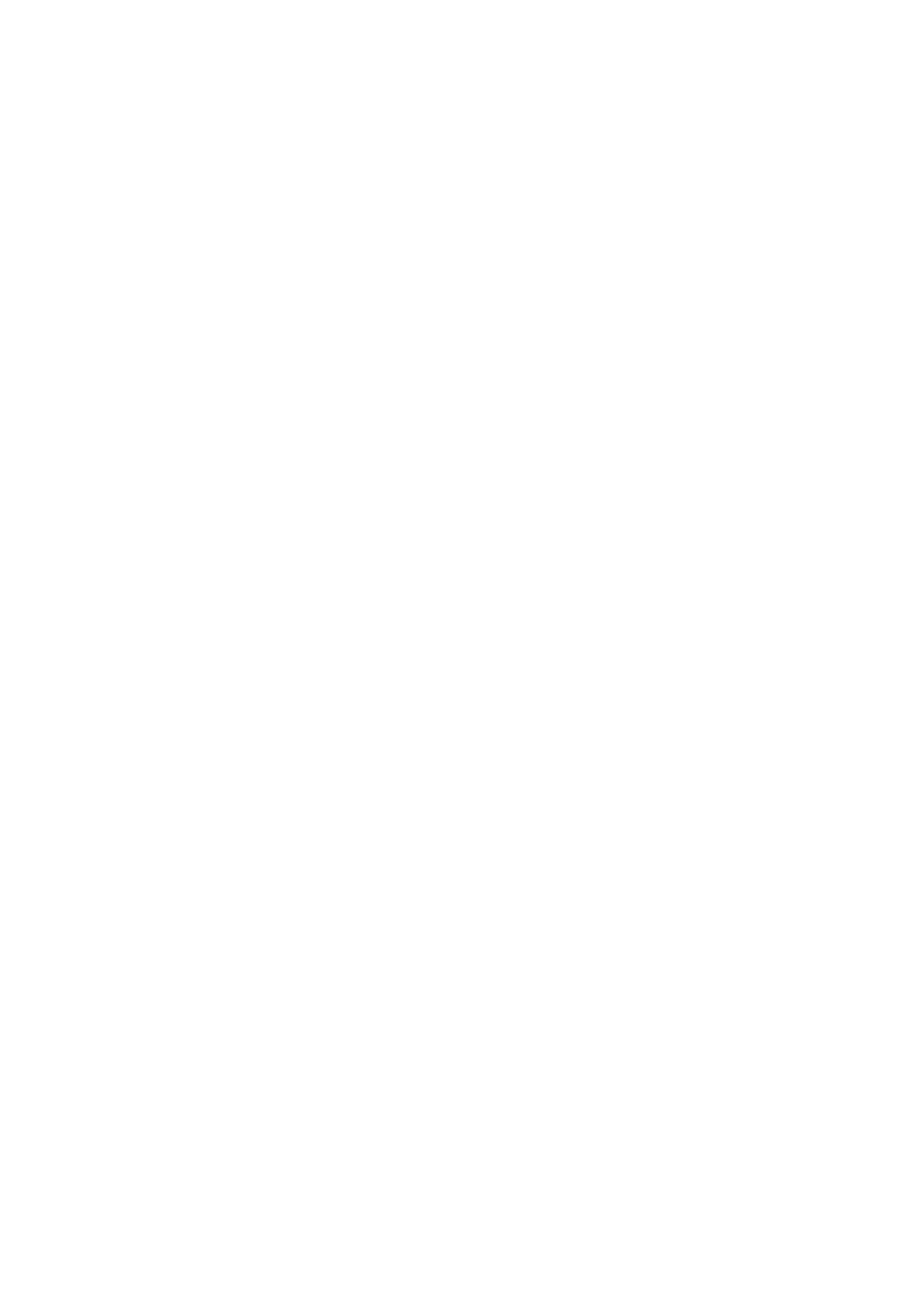 8506 Boletín Oficial de la Provincia de Santa Cruz de Tenerife. Número 67, viernes 4 de junio de 2021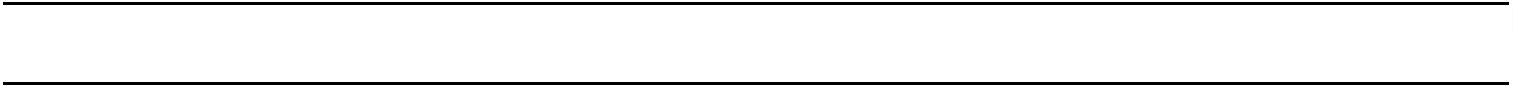 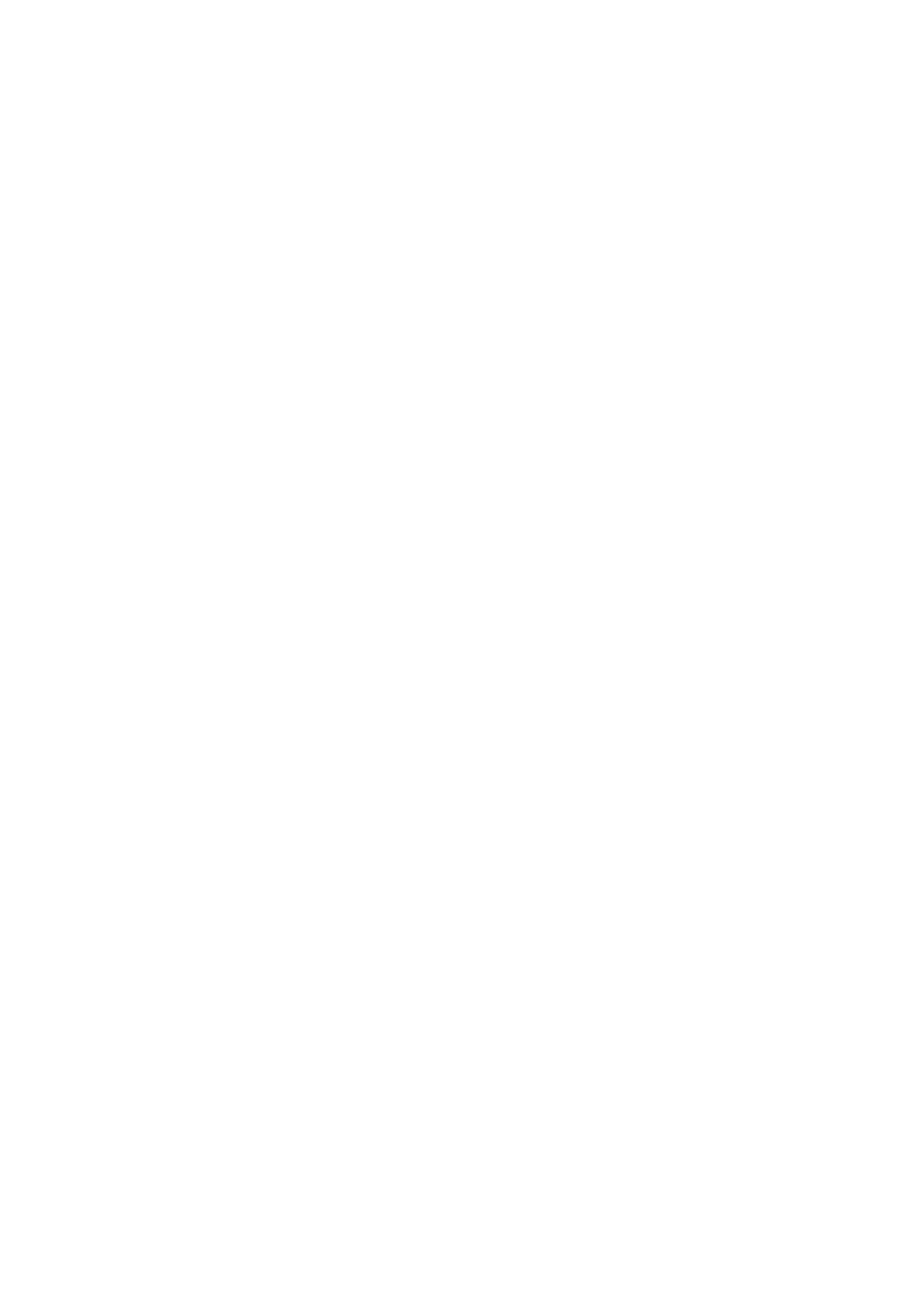 Boletín Oficial de la Provincia de Santa Cruz de Tenerife. Número 67, viernes 4 de junio de 2021 8507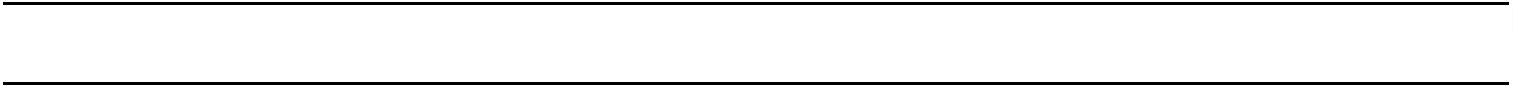 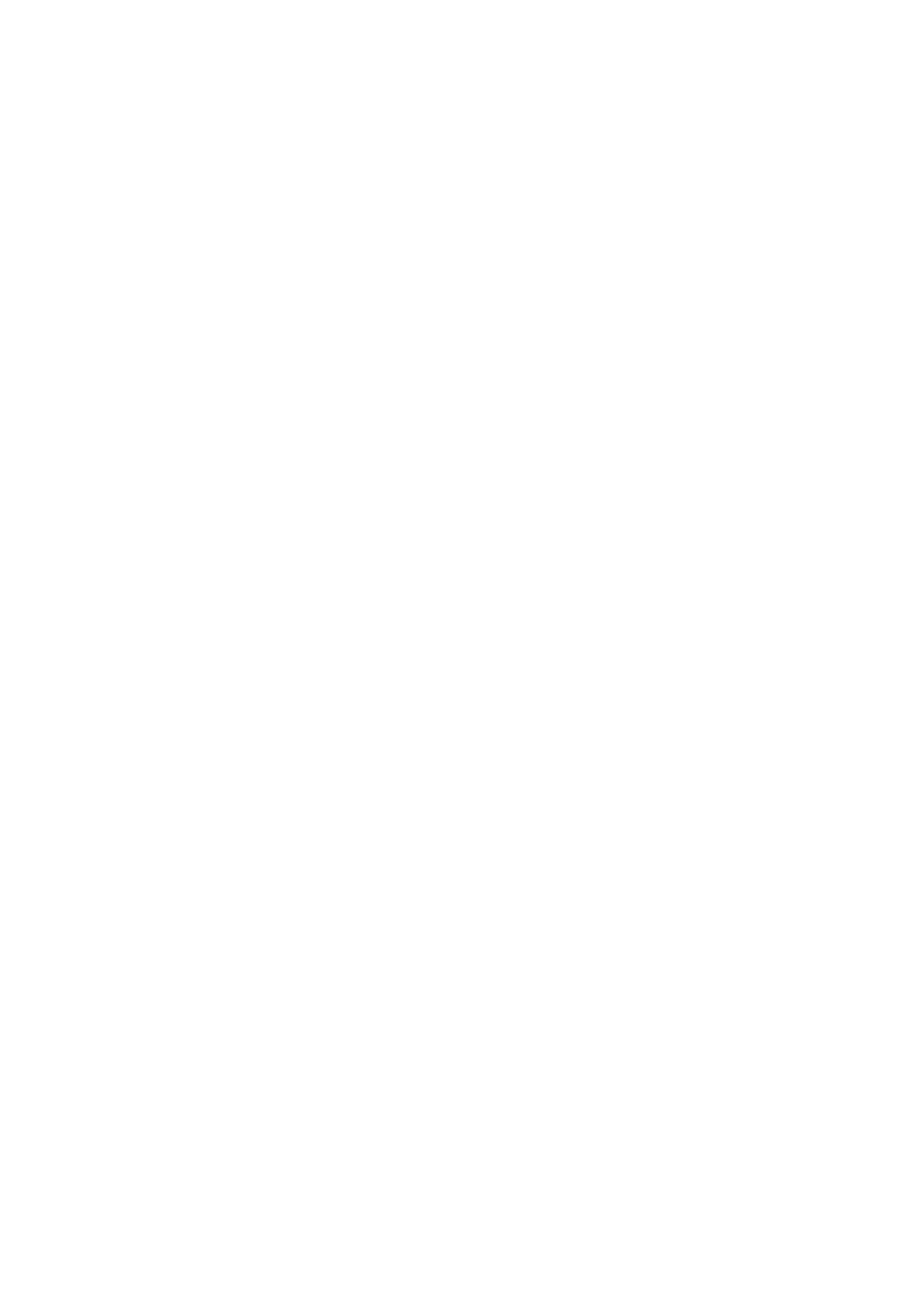 8508 Boletín Oficial de la Provincia de Santa Cruz de Tenerife. Número 67, viernes 4 de junio de 2021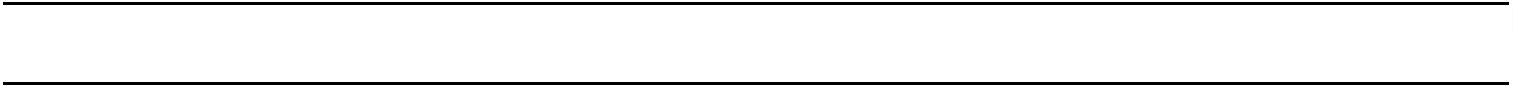 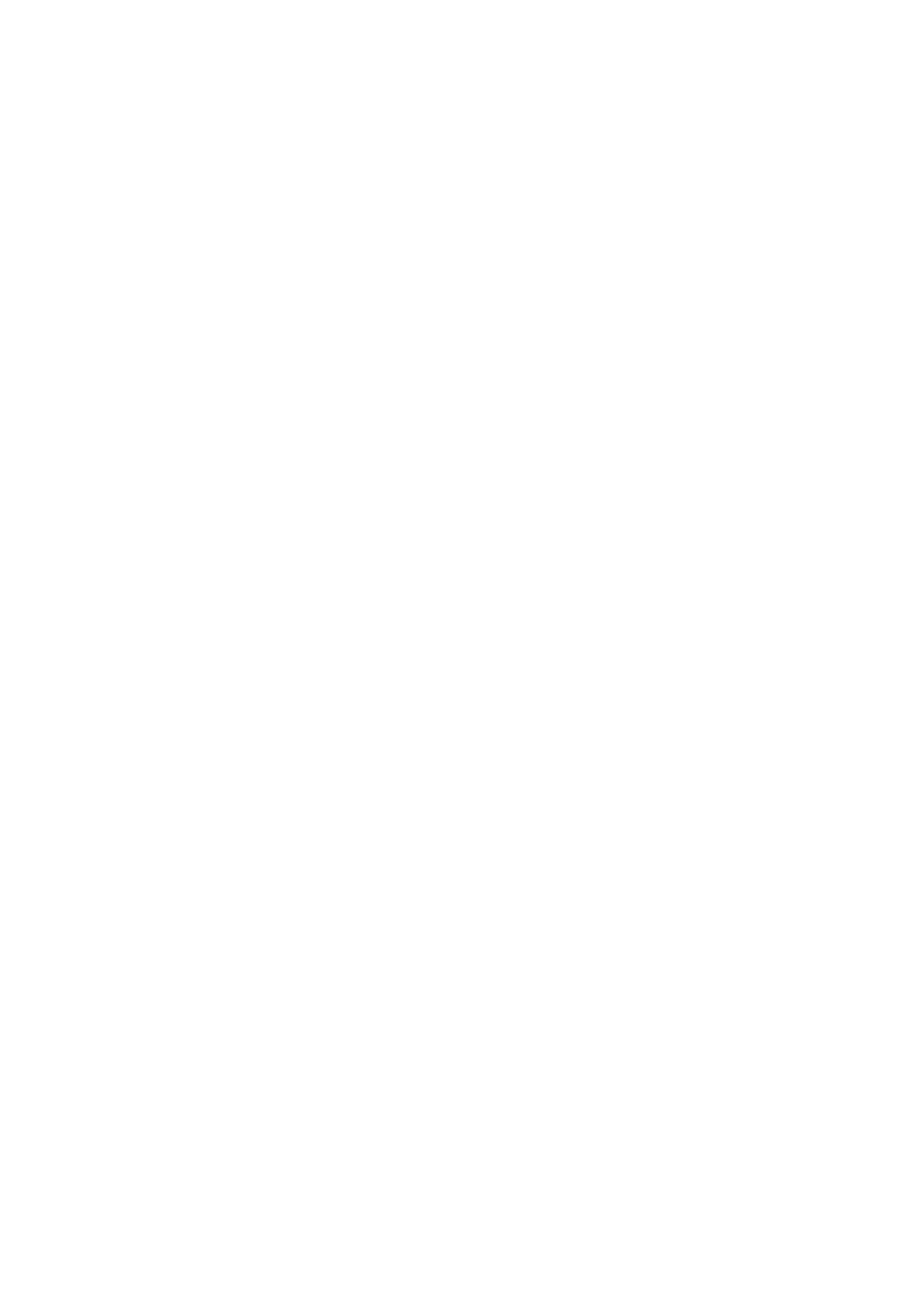 de la misma debidamente motivada.
 • LÍNEAS DE AYUDAS.Boletín Oficial de la Provincia de Santa Cruz de Tenerife. Número 67, viernes 4 de junio de 2021 8509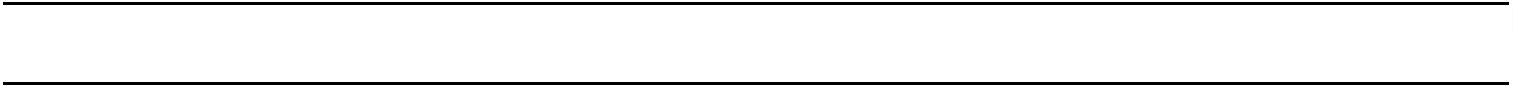 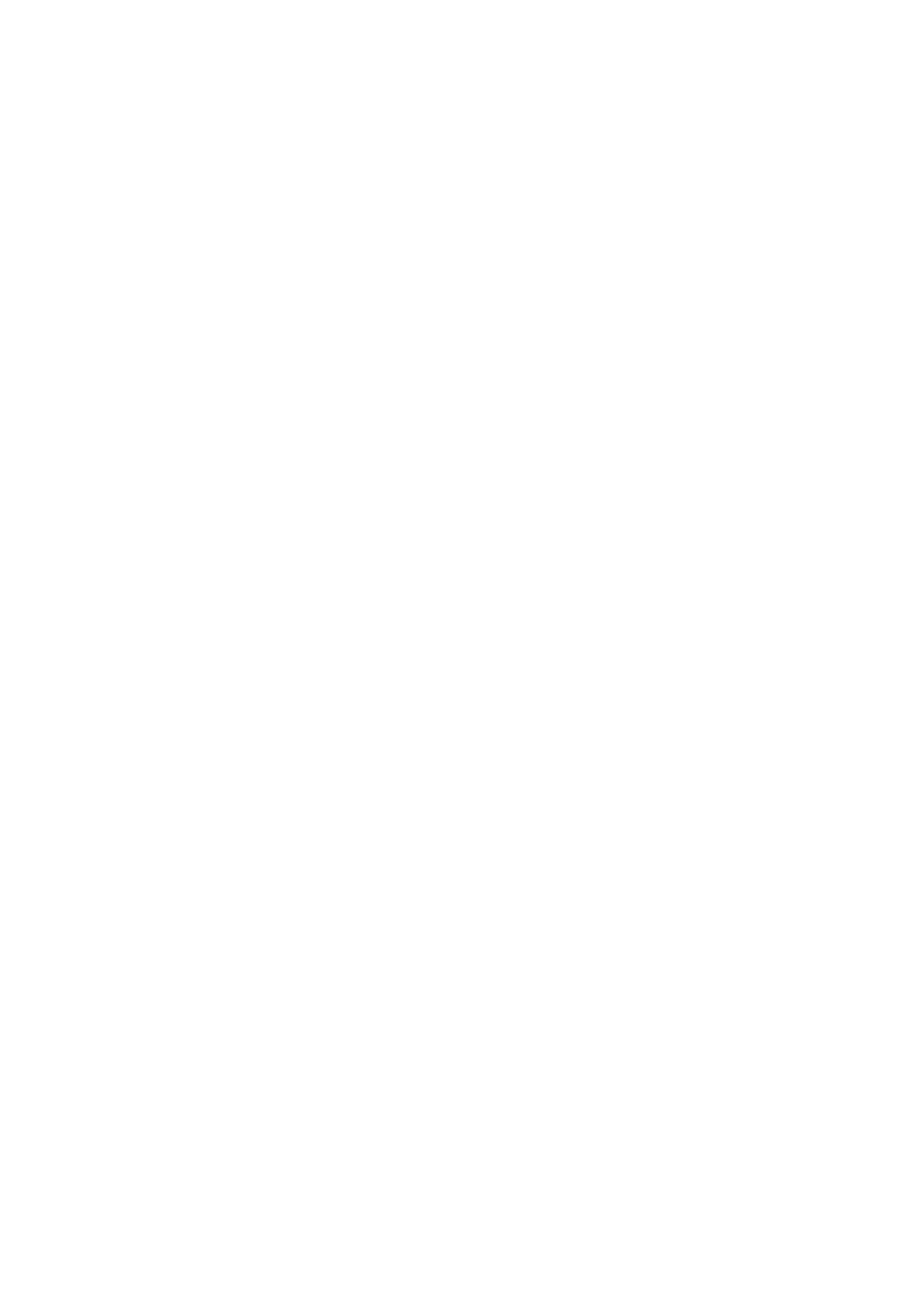 8510 Boletín Oficial de la Provincia de Santa Cruz de Tenerife. Número 67, viernes 4 de junio de 2021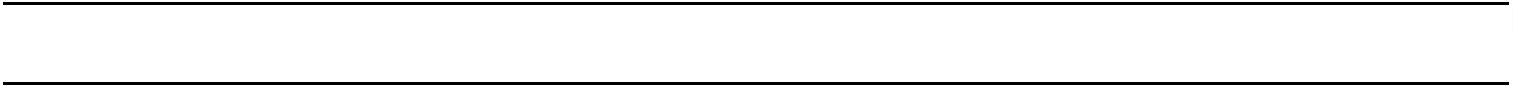 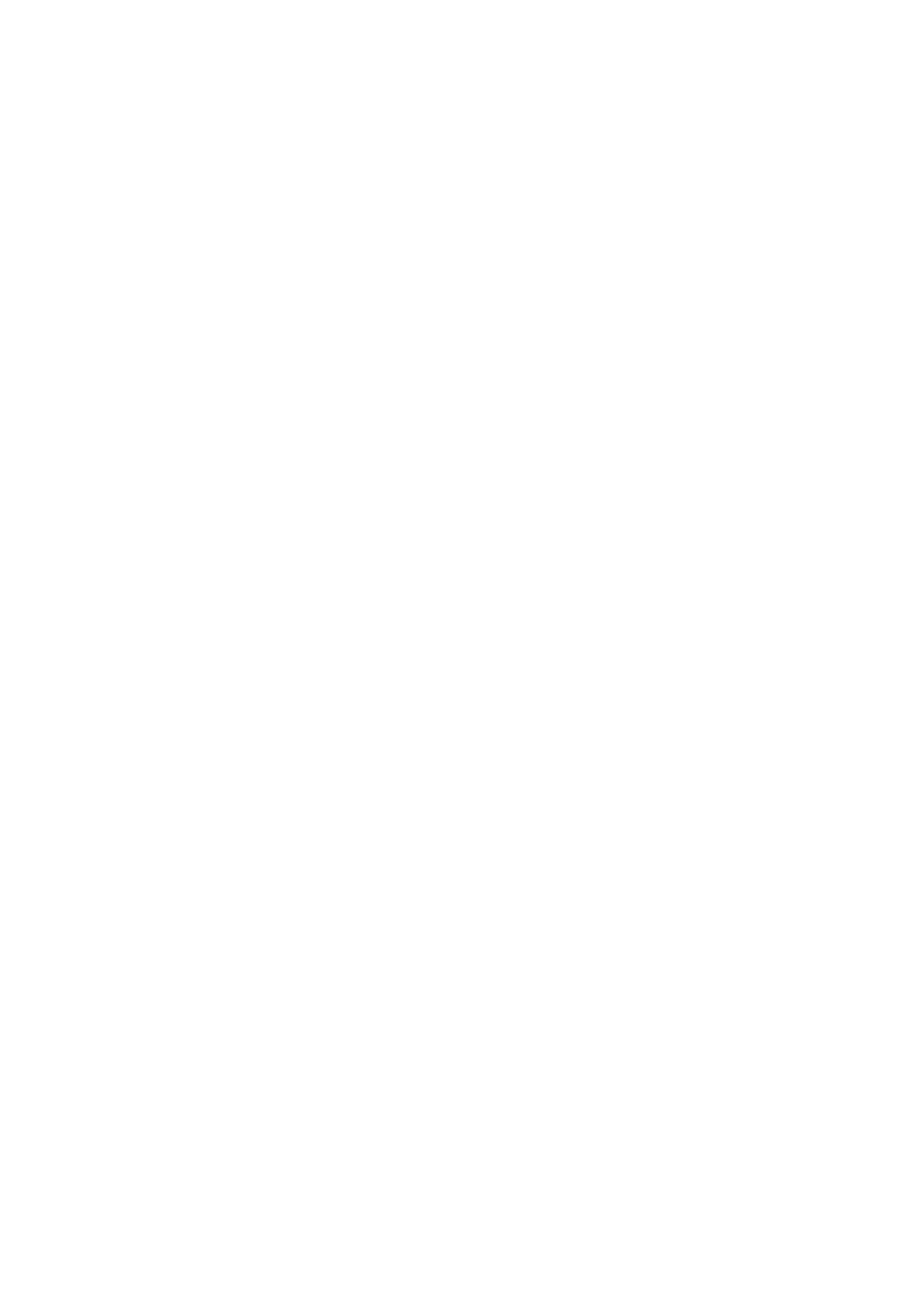 Boletín Oficial de la Provincia de Santa Cruz de Tenerife. Número 67, viernes 4 de junio de 2021 8511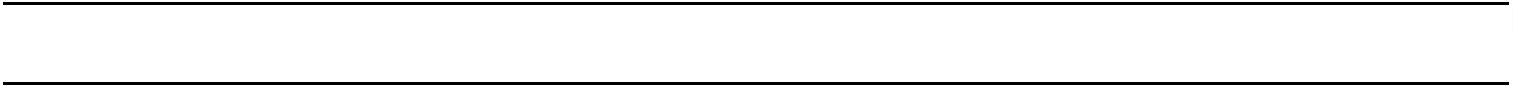 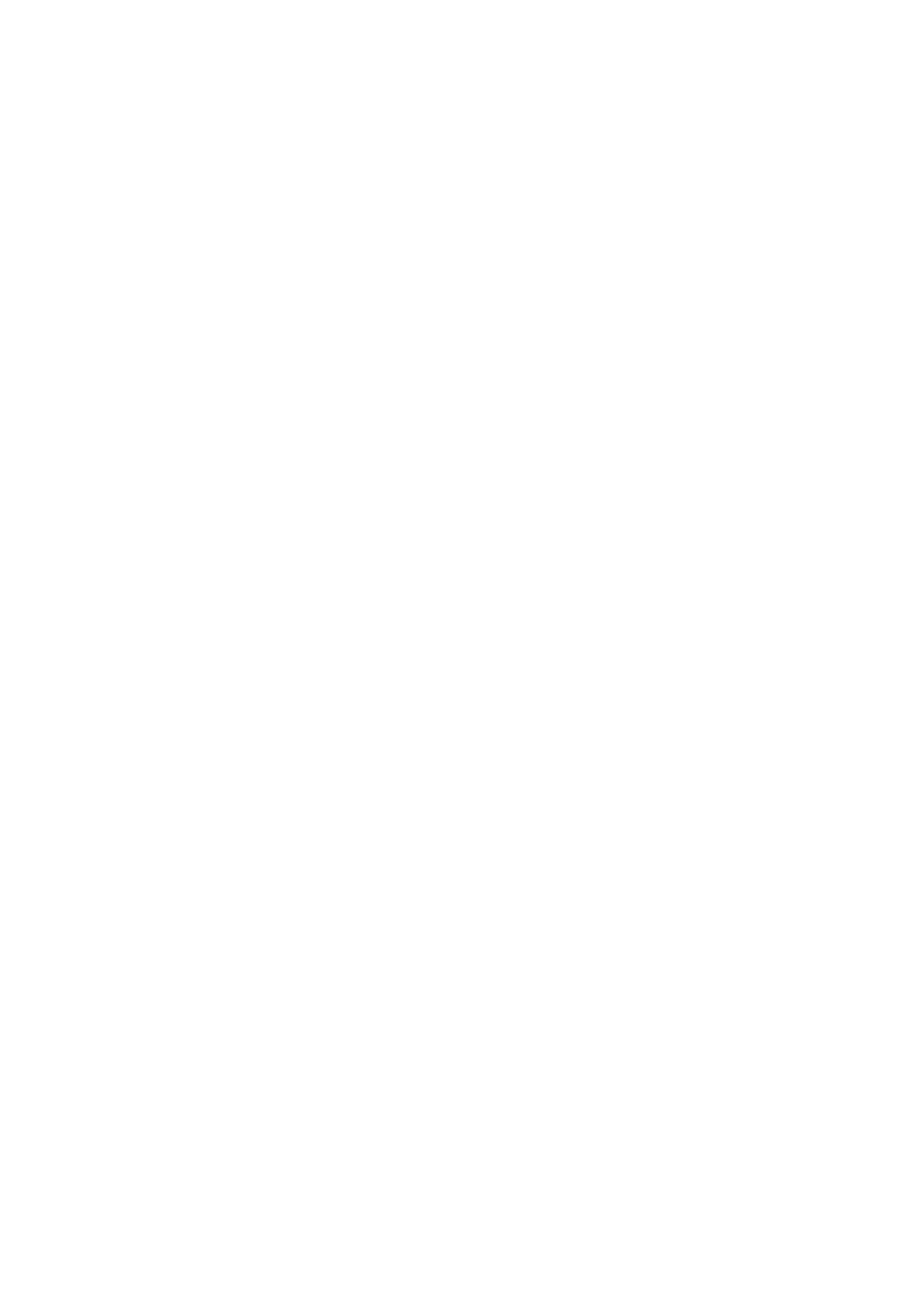 B) Gastos materiales.Entre los gastos a subvencionar son admisibles:8512 Boletín Oficial de la Provincia de Santa Cruz de Tenerife. Número 67, viernes 4 de junio de 2021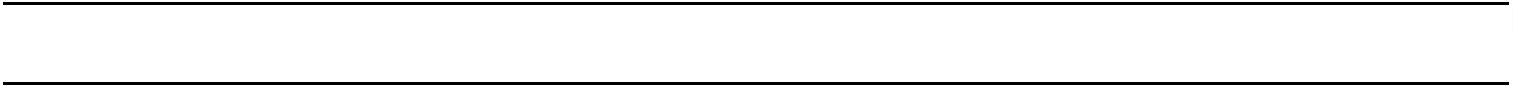 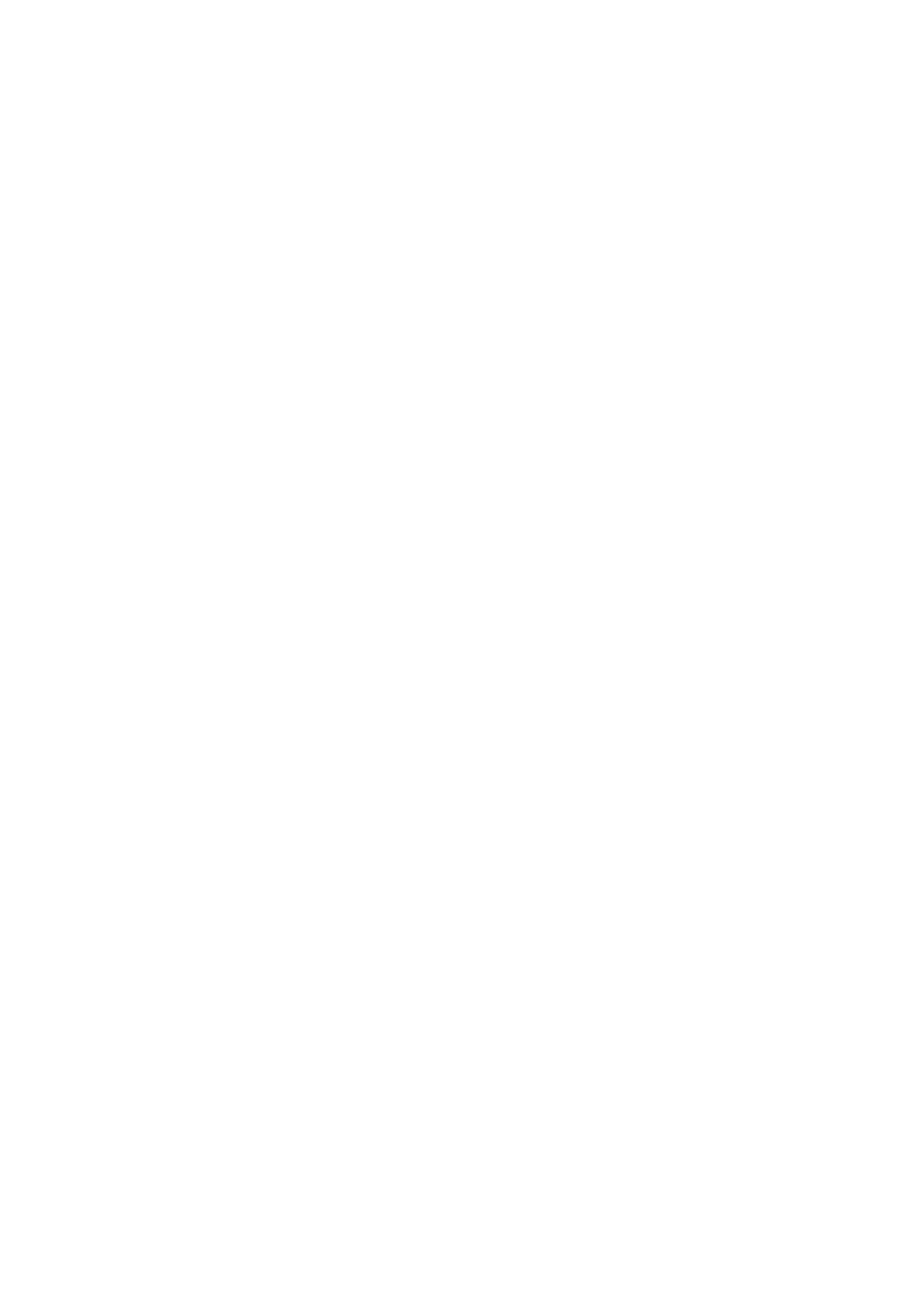 Boletín Oficial de la Provincia de Santa Cruz de Tenerife. Número 67, viernes 4 de junio de 2021 8513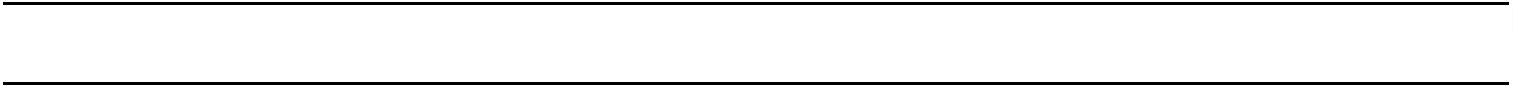 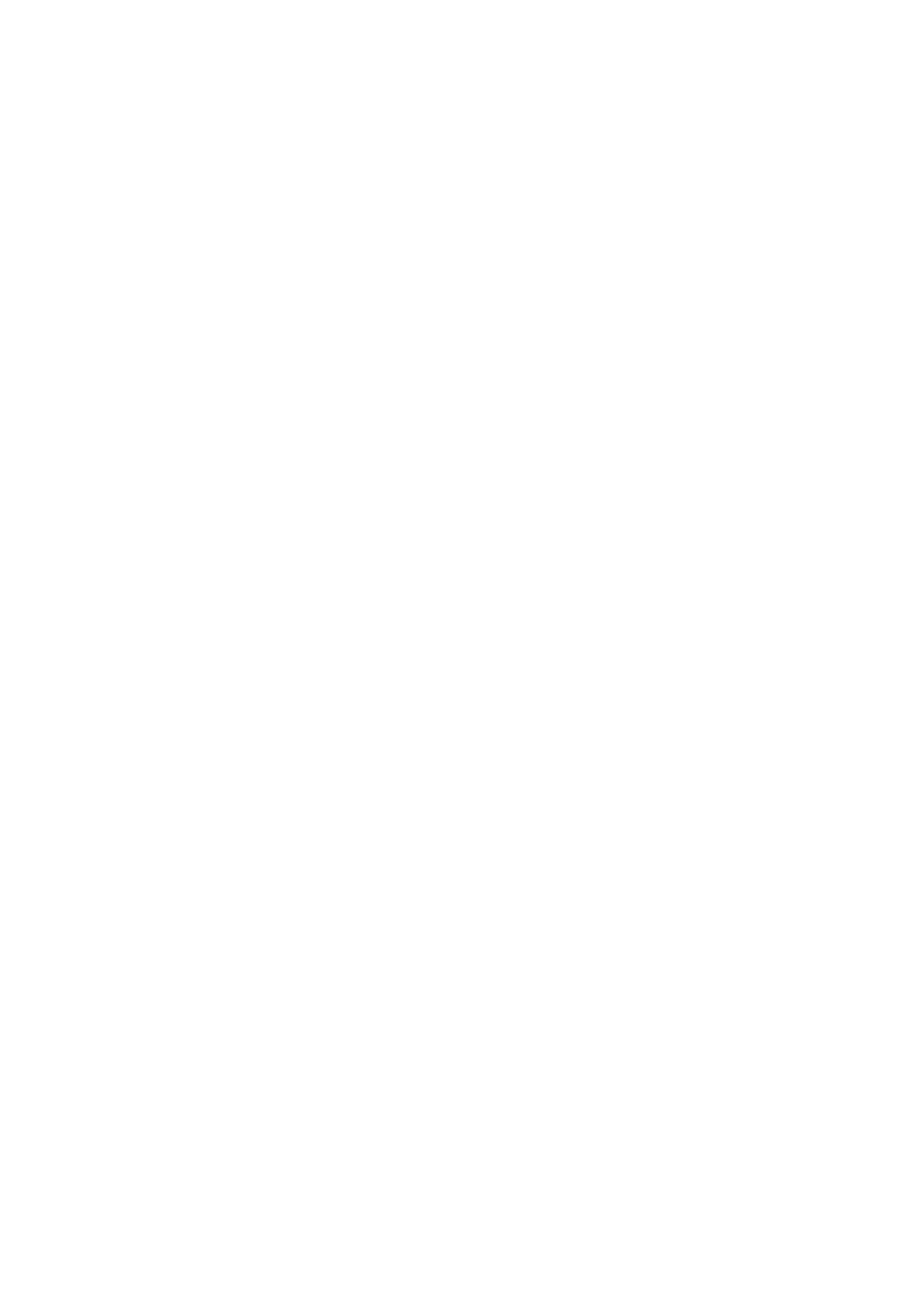 8514 Boletín Oficial de la Provincia de Santa Cruz de Tenerife. Número 67, viernes 4 de junio de 2021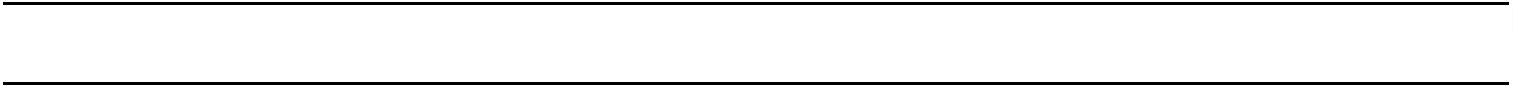 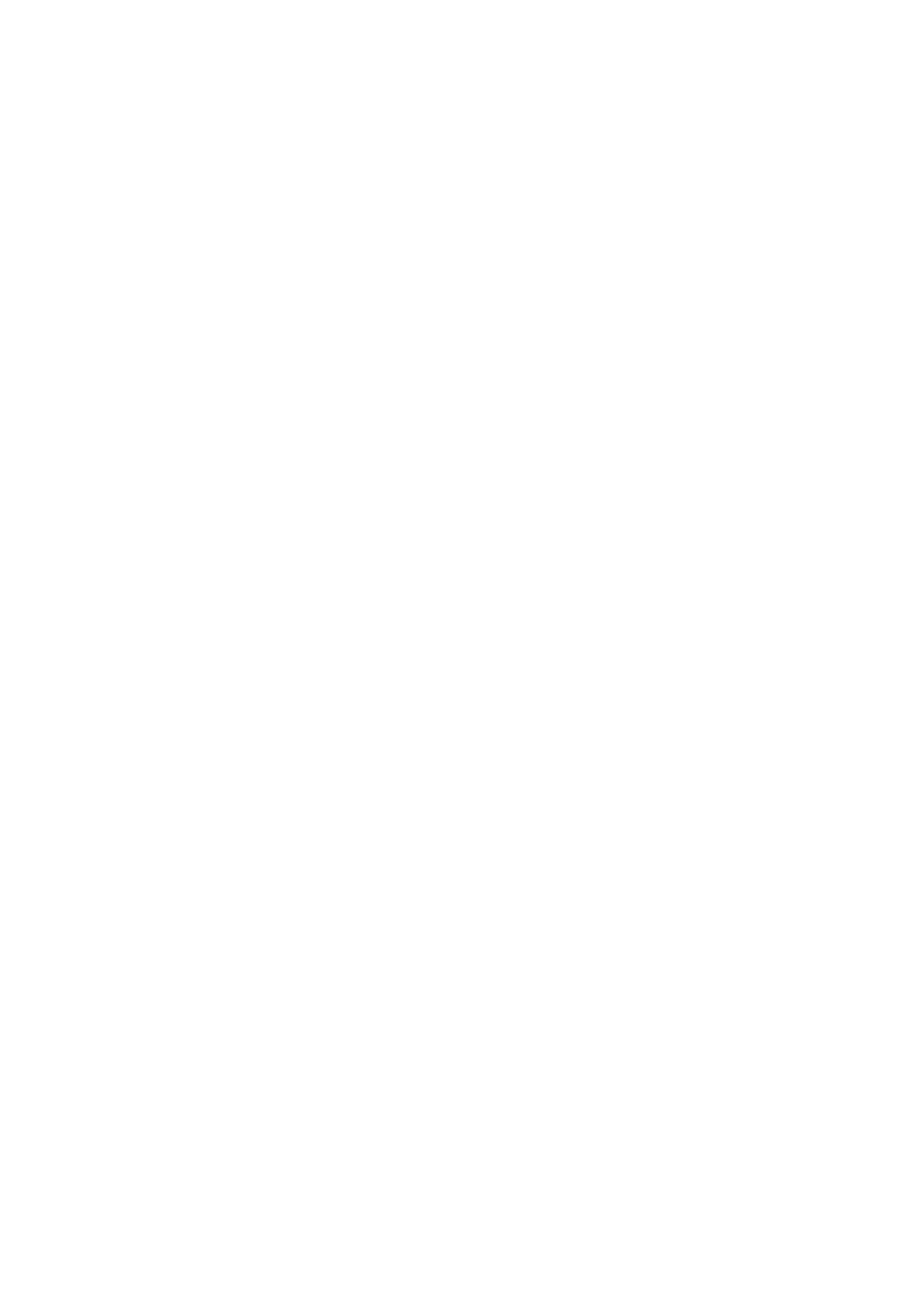 de la Seguridad Social procedente (Especial Agrario
 BASE 16. Plazo de Ejecución.para agricultores y ganaderos; Especial del Mar paraBoletín Oficial de la Provincia de Santa Cruz de Tenerife. Número 67, viernes 4 de junio de 2021 8515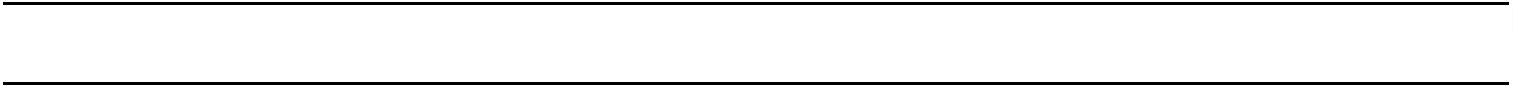 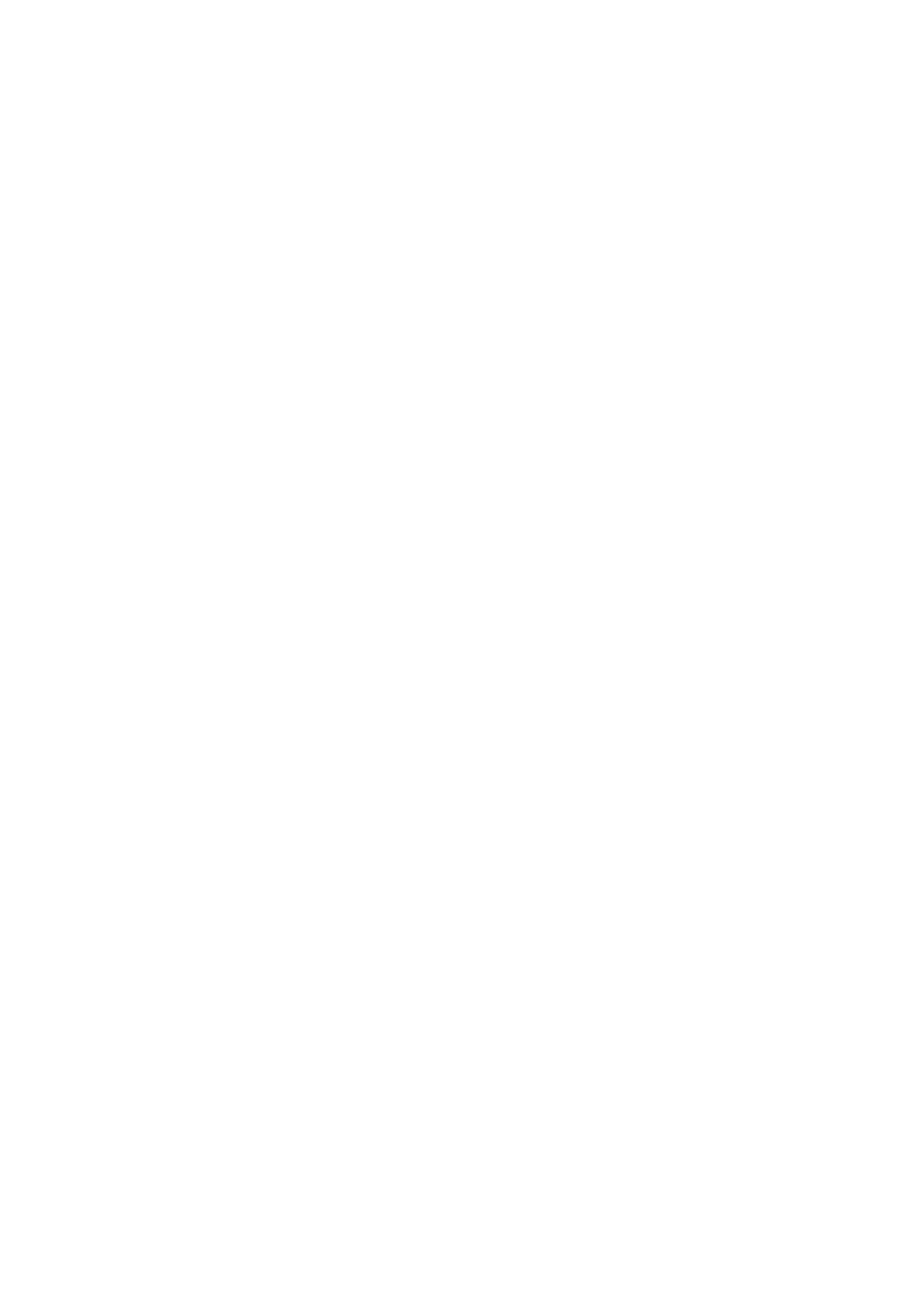 concesión inicial, no hubiesen determinado la denegación BASE 19. Control financiero.atribuidas a la Audiencia de Cuentas de Canarias y de 17 de noviembre, General de Subvenciones.con la percepción de otras subvenciones procedentesGomera.8516 Boletín Oficial de la Provincia de Santa Cruz de Tenerife. Número 67, viernes 4 de junio de 2021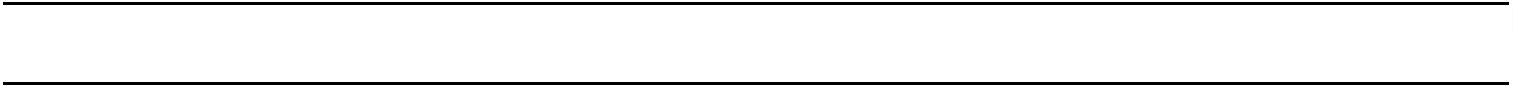 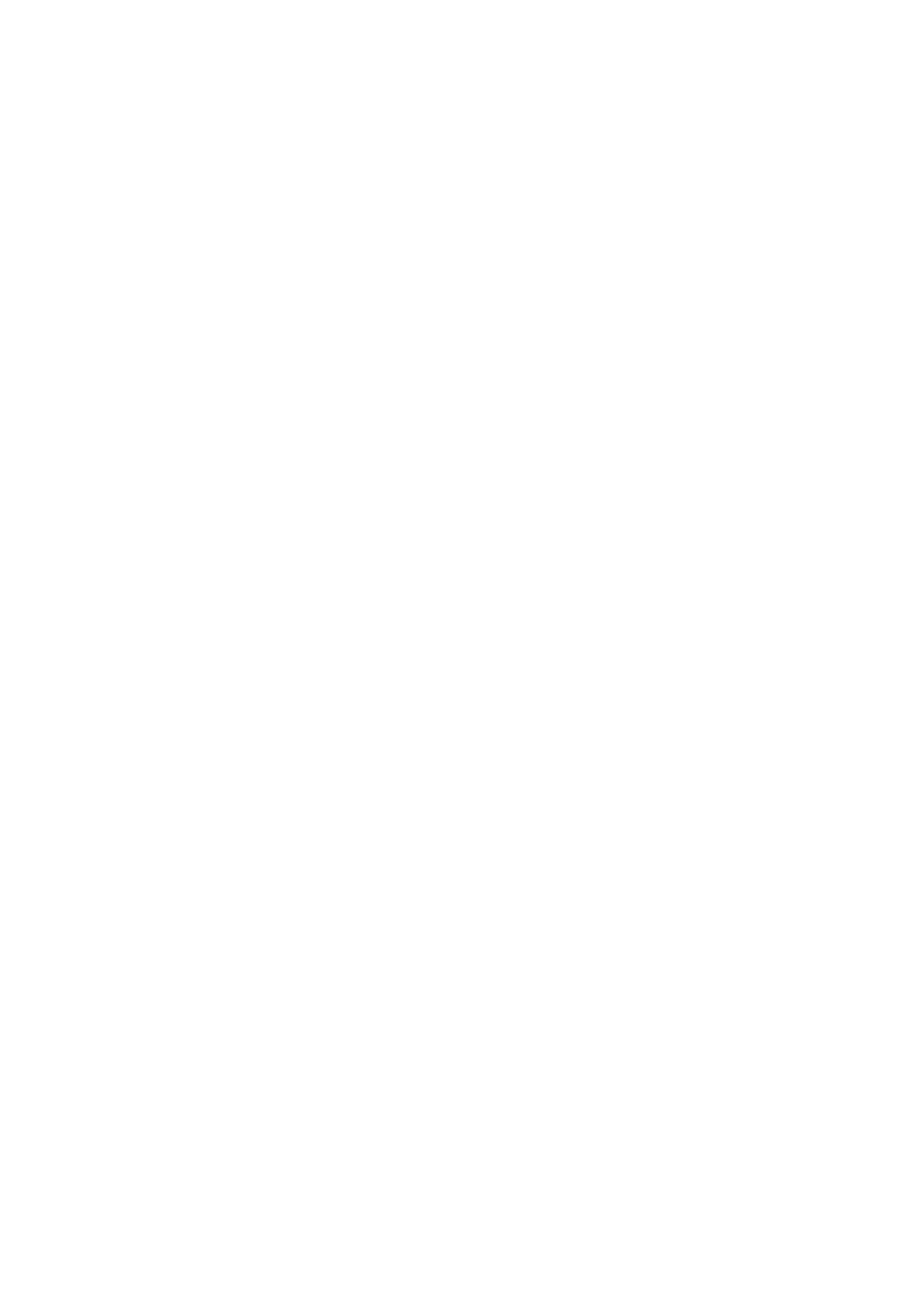 Boletín Oficial de la Provincia de Santa Cruz de Tenerife. Número 67, viernes 4 de junio de 2021 8517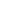 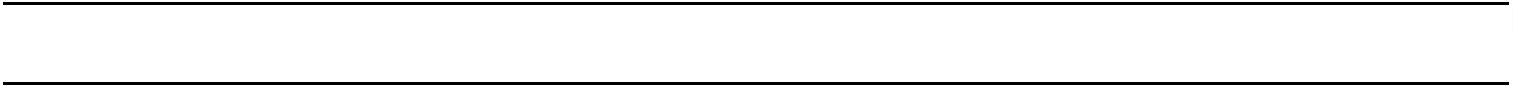 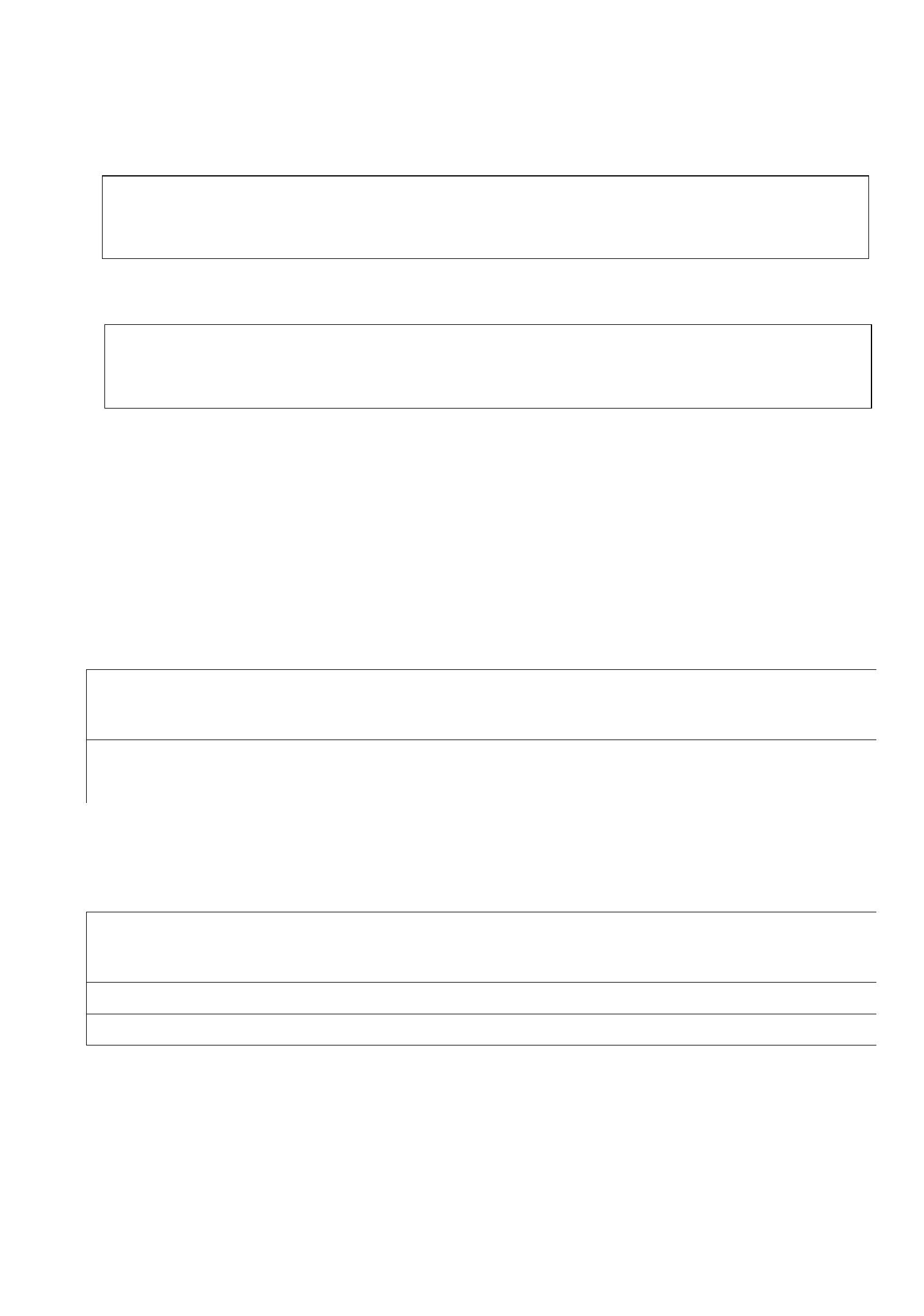 $1(;2,$ 62/,&,78' '( 68%9(1&,Ï1 3$5$ (;3/27$&,21(6 ( ,1'8675,$6 $*5Ë&2/$6  < *$1$'(5$6'(/$,6/$'(/$*20(5$$f2,'$726'(,'(17,),&$&,Ï1'(/62/,&,7$17(''«««««««««««««««««««FRQ1,)Q««««««\GRPLFLOLR
HQ«««««««««««««WHOpIRQR«««««&yGLJR3RVWDO«««GHO
WpUPLQRPXQLFLSDOGH«&RUUHRHOHFWUyQLFRHPDLO««««««««/DVQRWLILFDFLRQHVUHODWLYDVDHVWHH[SHGLHQWHGHVHRVHDQUHDOL]DGDVSRUͼͽ&RUUHR3RVWDO
ͼͽ&RUUHRHOHFWUyQLFR
&XEULUVyORHQFDVRGHUHSUHVHQWDFLyQ5HSUHVHQWDGRHQVXFDVRSRU'«««««««««««««««FRQ1,)Q««««««
GRPLFLOLRDHIHFWRVGHQRWLILFDFLyQHQ«««««««GHOWpUPLQRPXQLFLSDO
GH««««««««&yGLJR3RVWDO««««'LUHFFLyQFRUUHRHOHFWUyQLFRHPDLO««««««/DVQRWLILFDFLRQHVUHODWLYDVDHVWHH[SHGLHQWHGHVHRVHDQUHDOL]DGDVSRUͼͽ&RUUHR3RVWDOͼͽ&RUUHRHOHFWUyQLFR,,/Ë1($'($<8'$268%9(1&,Ï148(62/,&,7$(marcarconunaXelqueproceda.)xͼͽ$JUtFRODVͼͽ*DQDGHUDV,,,,03257(727$/'(*$672668%9(1&,21$%/(6'(5,9$'26'(/&267('(/$$&7,9,'$',PSRUWHWRWDO(8526,9'$726'(683(5),&,(&8/7,9$'$FRPSOHWDUVLSURFHGH081,&,3,232/Ë*2123$5&(/$683(5),&,(&8/7,9$'$9'$726'(3$/0(5$6(;3/27$'$6FRPSOHWDUVLSURFHGH1~PHURGHSDOPHUDVH[SORWDGDVRDH[SORWDU«««'DWRVFDWDVWUDOHVGHODVSDUFHODVHQODTXHVHORFDOL]DQODVSDOPHUDV(67,78/$5'(+8(57262&,$/,168/$5FRPSOHWDUVLSURFHGH6,127iFKHVHORTXH12SURFHGD1+8(57262&,$/BBBB9,$8725,=2$/&$%,/'2,168/$5'(/$*20(5$$&2168/7$5/$6,*8,(17(
'2&80(17$&,Ï1(QFDVRGHQRDXWRUL]DUHVQHFHVDULRDSRUWDUORͼͽ&HUWLILFDGRVTXHDFUHGLWHQHVWDUDOFRUULHQWHGHODVREOLJDFLRQHVWULEXWDULDVFRQOD+DFLHQGD
(VWDWDOH,QVXODU8518BoletínOficialdelaProvinciadeSantaCruzdeTenerife.Número67,viernes4dejuniode2021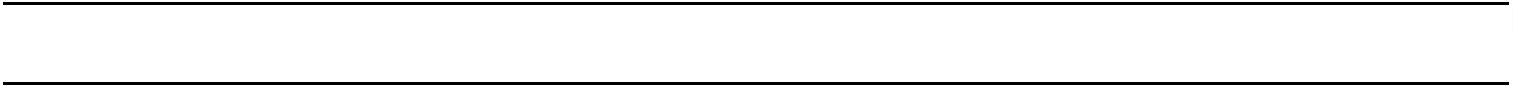 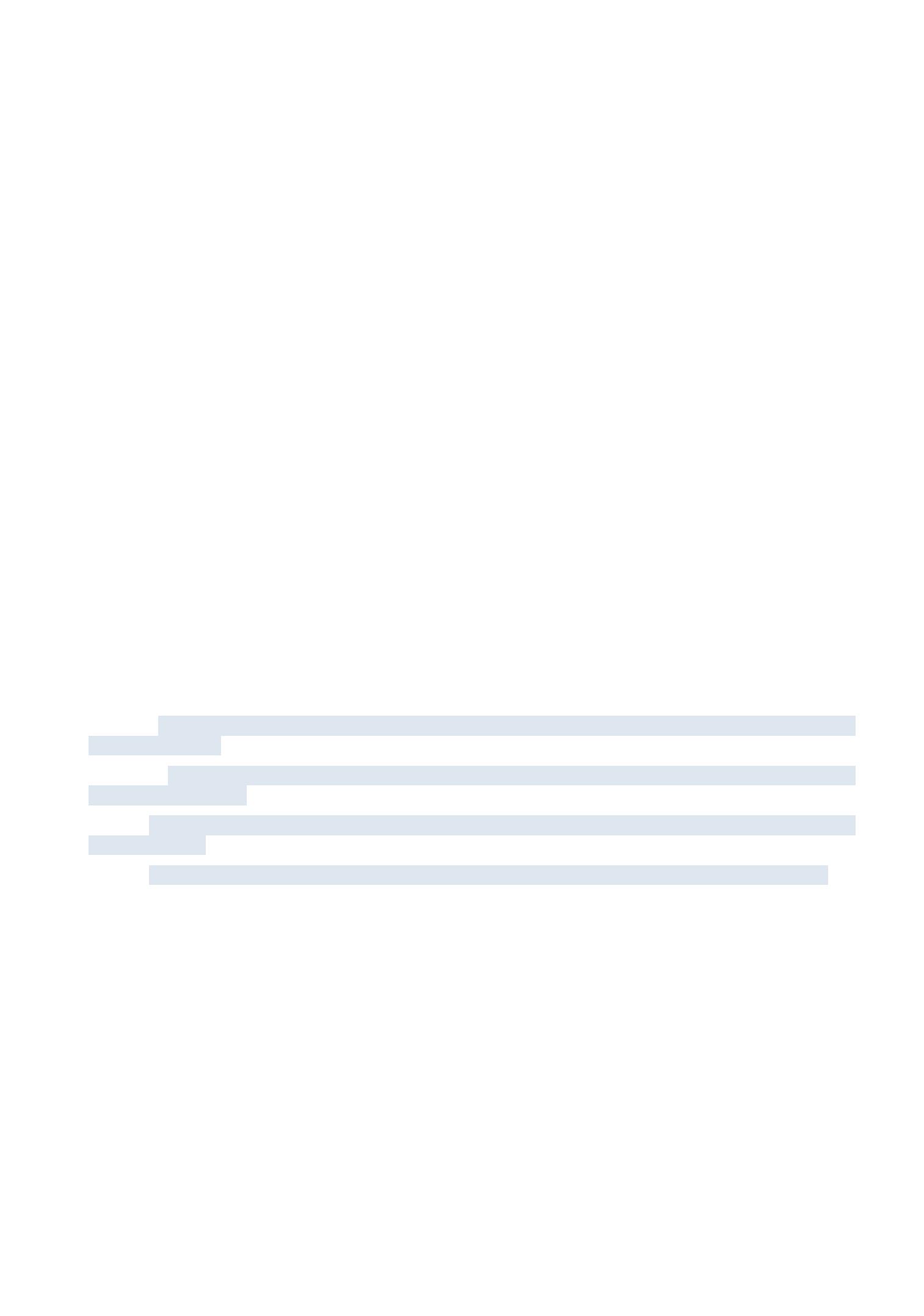 ͼͽ&HUWLILFDGRTXHDFUHGLWHHVWDUDOFRUULHQWHHQHOFXPSOLPLHQWRFRQODVREOLJDFLRQHVIUHQWHDOD
6HJXULGDG6RFLDOͼͽ'RFXPHQWRGH'HFODUDFLyQGHOD5HQWDDQXDOSDUDORVSURIHVLRQDOHV
ͼͽ,QIRUPHGHODYLGDODERUDOSDUDORVSURIHVLRQDOHVGGHOD/3$&$3VHxDODTXHORV(OVROLFLWDQWHDFRJLpQGRVHDOGHUHFKRSUHYLVWRHQHODUW
GRFXPHQWRV UHODFLRQDGRV EDMR ORV Q~PV «««« \D REUDQ HQ SRGHU GH HVD
$GPLQLVWUDFLyQ KDELHQGR VLGR SUHVHQWDGRV FRQ IHFKD « HQ OD FRQYRFDWRULD GH
« QR KDELHQGR WUDQVFXUULGR FLQFR DxRV GHVGH OD FLWDGD FRQYRFDWRULD \ VLQ TXH pVWRV
KD\DQVXIULGRPRGLILFDFLyQDOJXQD9,,'(&/$5$%$-2-85$0(172  4XH QR VH KDOOD LQFXUVR HQ ODV FLUFXQVWDQFLDV HVWDEOHFLGDV HQ ORV DSDUWDGRV  \  GHODUWtFXORGHOD/H\GHQRYLHPEUH*HQHUDOGH6XEYHQFLRQHVGH  4XH QR VH KDOOD LQKDELOLWDGR SDUD UHFLELU D\XGDV R VXEYHQFLRQHV GHO ([FPR &DELOGR,QVXODUGH/D*RPHUD 4XHQRHMHUFHDFWLYLGDGHFRQyPLFDDOJXQDUHODFLRQDGDFRQORVELHQHV\SURGXFWRVSDUDORVTXHVROLFLWDVXEYHQFLyQ  4XH QR KD UHFLELGR D\XGDV R VXEYHQFLRQHV FRQ HO PLVPR REMHWR GH FXDOHVTXLHUD RWUD
$GPLQLVWUDFLRQHV 3~EOLFDV GH HQWLGDGHV S~EOLFDV R SULYDGDV QL GH SDUWLFXODUHV TXH UHVXOWHQ
LQFRPSDWLEOHVFRQODD\XGDTXHVHVROLFLWD\VHFRPSURPHWHDFRPXQLFDUDO&DELOGR,QVXODUGH/D
*RPHUDODSHUFHSFLyQGHQXHYDVD\XGDVSDUDODPLVPDILQDOLGDG 4XHKDMXVWLILFDGRODVD\XGDV\VXEYHQFLRQHVFRQFHGLGDVFRQDQWHULRULGDGSRUHO&DELOGR,QVXODUGH/D*RPHUDHQORVFDVRVHQTXHVHKDHVWDGRREOLJDGRDHOOR  4XH QR KD UHDOL]DGR ORV JDVWRV REMHWR GH VXEYHQFLyQ IXHUD GHO SOD]R SUHYLVWR HQ ODFRQYRFDWRULDSDUDODUHDOL]DFLyQGHODDFWLYLGDGRLQYHUVLyQVXEYHQFLRQDGD  6H FRPSURPHWH D PDQWHQHU ORV DQLPDOHV VXEYHQFLRQDGRV SRU XQ WLHPSR PtQLPR GH PHVHVDFRQWDUGHVGHHOGtDVLJXLHQWHDOGHODSXEOLFDFLyQHQHO%23GHODFRQYRFDWRULD 4XHODDFWLYLGDGDJUDULDJDQDGHUDUH~QHODFRQGLFLyQGHSULRULWDULDRSUHIHUHQWH 4XHHVWiLQVFULWRHQHO&RQVHMR5HJXODGRUGHOD$JULFXOWXUD(FROyJLFD\JDQDGHUDHQVXFDVRHQVXFDVR 4XHHVWiLQVFULWRHQHO&RQVHMR5HJXODGRUGHOD'HQRPLQDFLyQGH2ULJHQ9LQRVGH/D*RPHUDHQVXFDVR4XHSRVHHFHUWLILFDGRGHXVXDULRGH0DUFDGH*DUDQWtD³$OLPHQWRVGH/D*RPHUD´RODKDVROLFLWDGR 4XHQRKDVROLFLWDGRVXEYHQFLyQLQFRPSDWLEOHFRQODSUHYLVWDHQODSUHVHQWHVROLFLWXG 6HVRPHWHUiDODVDFWXDFLRQHVGHFRPSUREDFLyQTXHHQUHODFLyQFRQODVVXEYHQFLRQHVFRQFHGLGDVVHSUDFWLTXHQSRUORVyUJDQRVFRPSHWHQWHV 4XHHOWRWDOGHODVVXEYHQFLRQHVVROLFLWDGDVDFXDOHVTXLHUD,QVWLWXFLRQHVX2UJDQLVPRVWDQWRS~EOLFRVFRPRSULYDGRVQRVXSHUDQHOFRVWHGHODDFWLYLGDGDVXEYHQFLRQDU $XWRUL]DDO&DELOGR,QVXODUGH/D*RPHUDSDUDUHDOL]DUHOWUDWDPLHQWRLQIRUPiWLFRGHORV
GDWRVFRQWHQLGRVHQODVROLFLWXGFRQDUUHJORDOD/H\2UJiQLFDGHGHGLFLHPEUH\GHPiV
GLVSRVLFLRQHVTXHODGHVDUUROOHQ /RTXHGHFODUDFRQHOFRQRFLPLHQWRGHLQFXUULUHQUHVSRQVDELOLGDGHQFDVRGHIDOVHGDGGHOD
GHFODUDFLyQ\FRQODILQDOLGDGGHMXVWLILFDUVXFXPSOLPLHQWRDQWHHO&DELOGR,QVXODUGH/D*RPHUD)HFKD    )LUPDGHO,QWHUHVDGR5HSUHVHQWDQWH ,/7026535(6,'(17('(/(;&02&$%,/'2,168/$5'(/$*20(5$ Boletín Oficial de la Provincia de Santa Cruz de Tenerife. Número 67, viernes 4 de junio de 2021 8519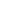 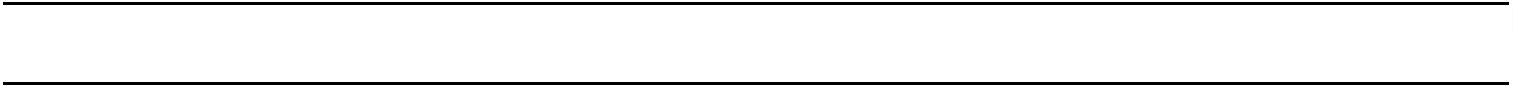 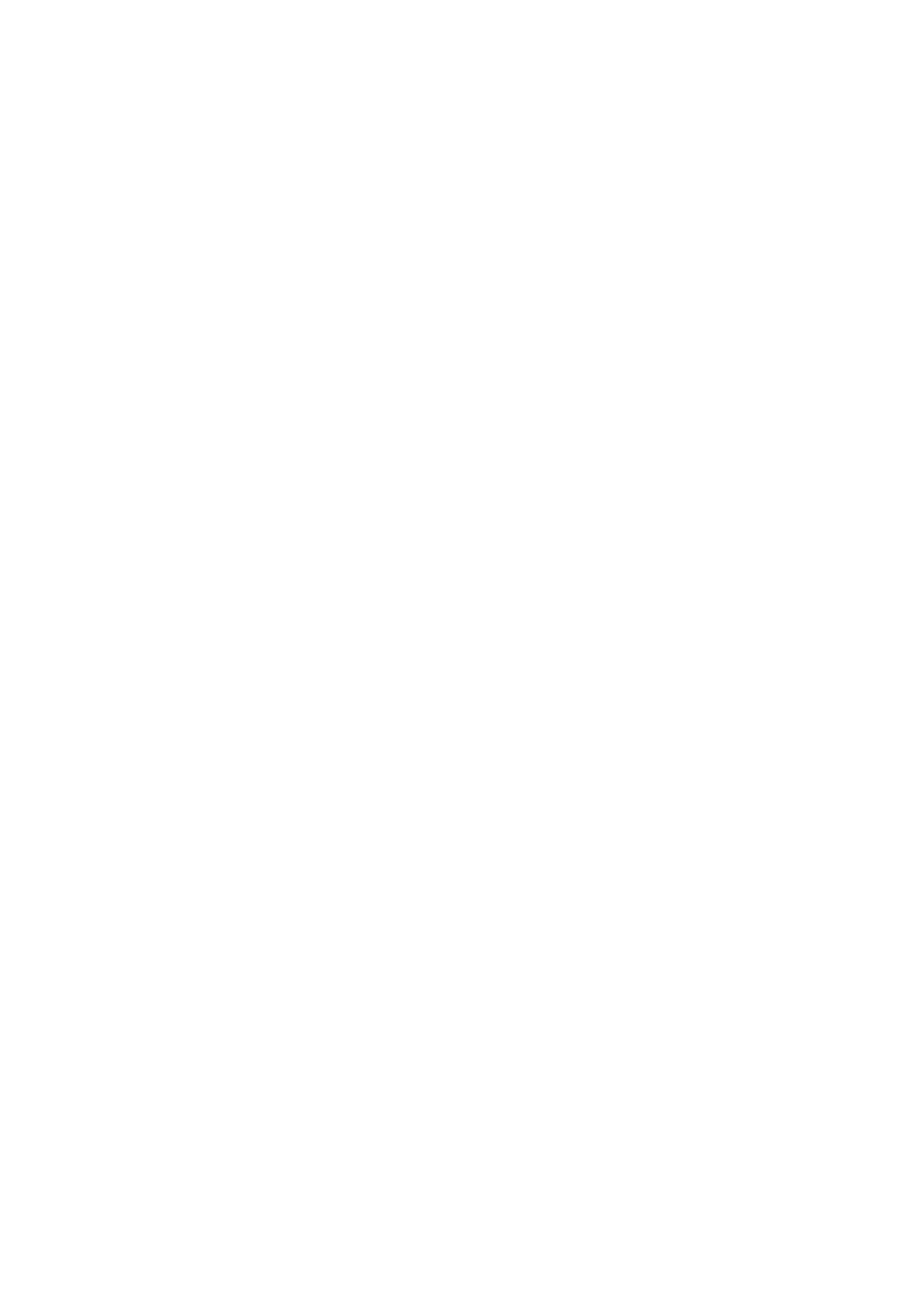 5(/$&,Ï1'('2&80(172648(6($&203$f$1$/$62/,&,78''RFXPHQWRVDFUHGLWDWLYRVGHODSHUVRQDOLGDGGHOVROLFLWDQWHSDUDORFXDOGHEHUiDSRUWDU 6LHVSHUVRQDItVLFDPHGLDQWHFRSLDGHO1,)RHQVXFDVRDFUHGLWDFLyQGHODFRQGLFLyQGH
 KHUHGHUR 6LHVSHUVRQDMXUtGLFDPHGLDQWHFRSLDGH1,)\HVFULWXUDRDFXHUGRGHFRQVWLWXFLyQ &DVRGHDFWXDUPHGLDQWHUHSUHVHQWDQWHDFRPSDxDU1,)GHpVWHDVtFRPRGRFXPHQWREDVWDQWH
TXH DFUHGLWH GLFKD UHSUHVHQWDFLyQ SRGHU QRWDULDO SRGHU RWRUJDGR DQWH IXQFLRQDULR S~EOLFR
FRPSHWHQWH R $FWD FRPSXOVDGD HQ OD TXH VH DFUHGLWH GLFKD UHSUHVHQWDFLyQ DFRPSDxDGD GH
FHUWLILFDGRGHO6HFUHWDULRGHOD$VRFLDFLyQ&RPXQLGDGR&RIUDGtDTXHDFUHGLWHODYLJHQFLDGHGLFKR
DFXHUGR'RFXPHQWRGH$OWDGH7HUFHURVFRQWDEOHGHELGDPHQWHFXPSOLPHQWDGRDGMXQWRDODVSUHVHQWHV
EDVHV \ GLVSRQLEOH SDUD VX GHVFDUJD HQ OD VHFFLyQ ³(QODFHV GH ,QWHUpV´ GH OD 6HGH (OHFWUyQLFD
KWWSVODJRPHUDVHGHOHFWURQLFDHV&HUWLILFDGRVTXHDFUHGLWHQHVWDUDOFRUULHQWHGHODVREOLJDFLRQHVWULEXWDULDVFRQOD+DFLHQGD
(VWDWDO H ,QVXODU 1R HV QHFHVDULR DSRUWDUORV VLHPSUH \ FXDQGR DXWRULFH H[SUHVDPHQWH HQ OD
6ROLFLWXGDO&DELOGRDUHFDEDUHOPLVPR&HUWLILFDGRTXHDFUHGLWHHVWDUDOFRUULHQWHHQHOFXPSOLPLHQWRFRQODVREOLJDFLRQHVIUHQWHDOD
6HJXULGDG 6RFLDO 1R HV QHFHVDULR DSRUWDUOR VLHPSUH \ FXDQGR DXWRULFH H[SUHVDPHQWH HQ OD
6ROLFLWXGDO&DELOGRDUHFDEDUHOPLVPR&HUWLILFDGRGHHVWDUDOFRUULHQWHGHODVREOLJDFLRQHVWULEXWDULDVFRQOD+DFLHQGD$XWRQyPLFD 'DWRV FDWDVWUDOHV GH OD SDUFHOD FXOWLYDGD FRQ LGHQWLILFDFLyQ GH SROtJRQR SDUFHOD \ VXSHUILFLH
FXOWLYDGDTXHVHKDUiFRQVWDUHQHOUHFXDGURGHVWLQDGRDWDOHIHFWRHQODVROLFLWXG\VHDFUHGLWDUi
GHELGDPHQWHPHGLDQWHHVFULWXUDS~EOLFDRFHUWLILFDGRFDWDVWUDOFRUUHVSRQGLHQWH(QHOVXSXHVWRGHO
TXHHOVROLFLWDQWHQRUH~QDODFRQGLFLyQGHSURSLHWDULRGHEHUiDFUHGLWDUVXGHUHFKRDOXVRGHODILQFD
RSDUFHODPHGLDQWHGRFXPHQWREDVWDQWHDGPLVLEOHHQGHUHFKR'RFXPHQWRGH'HFODUDFLyQGHOD5HQWDDQXDOSDUDORVSURIHVLRQDOHV1RHVQHFHVDULRDSRUWDUORVLHPSUH\FXDQGRDXWRULFHH[SUHVDPHQWHHQOD6ROLFLWXGDO&DELOGRDUHFDEDUHOPLVPR,QIRUPHGHODYLGDODERUDOSDUDORVSURIHVLRQDOHV1RHVQHFHVDULRDSRUWDUORVLHPSUH\FXDQGRDXWRULFHH[SUHVDPHQWHHQOD6ROLFLWXGDO&DELOGRDUHFDEDUHOPLVPR0RGHORGHO,PSXHVWRVREUHVRFLHGDGHV2ULJLQDOHVRIRWRFRSLDVGHELGDPHQWHFRPSXOVDGDVGHORVUHFLERVGHSDJRGHODVFXRWDVGHOD
VHJXULGDGVRFLDOHQXQLyQGHOGRFXPHQWRTXHDFUHGLWHHODOWDHQHO5pJLPHQGHOD6HJXULGDG6RFLDO
SURFHGHQWH(VSHFLDO$JUDULRSDUDDJULFXOWRUHV\JDQDGHURV(VSHFLDOGHO0DUSDUDORVSHVFDGRUHV\
*HQHUDOSDUDHOUHVWRHQFDVRGHWUDEDMDGRUHVDXWyQRPRVRGHORVGRFXPHQWRV5175HODFLyQ
1RPLQDOGH7UDEDMDGRUHV\5/&\7&5HODFLyQGHOLTXLGDFLyQGHFRWL]DFLRQHVDQWLJXRV7&
HQ HO FDVR GH WUDEDMDGRUHV SRU FXHQWD DMHQD HQ XQLyQ GHO GRFXPHQWR TXH DFUHGLWH HO DOWD HQ HO
5pJLPHQ GH OD 6HJXULGDG 6RFLDO SURFHGHQWH (VSHFLDO $JUDULR SDUD DJULFXOWRUHV \ JDQDGHURV
(VSHFLDOGHO0DUSDUDSHVFDGRUHV\*HQHUDOSDUDHOUHVWR&RSLDGHO5HJLVWURGH([SORWDFLRQHVDFUHGLWDWLYRGHTXHODH[SORWDFLyQJDQDGHUDTXHFRQFXUUHDODVXEYHQFLyQVHHQFXHQWUDGHELGDPHQWHLQVFULWDHQGLFKR5HJLVWUR)DFWXUDVUHFLERV\HVFULWXUDVGHODVLQYHUVLRQHV\RDGTXLVLFLRQHVSDUDODTXHVROLFLWDD\XGDDFUHGLWDWLYRVGHSDJRUHDOL]DGR1yPLQDV\PRGHORSDUDDFUHGLWDUJDVWRVGHSHUVRQDO&HUWLILFDGRGHSULPHUDVYHQWDVHIHFWXDGDVGXUDQWHHOSHULRGRREMHWRGHVXEYHQFLyQHPLWLGRSRUOD&RIUDGtDGH3HVFDGRUHVFRUUHVSRQGLHQWH&HUWLILFDFLyQGHODUPDGRUSDWUyQRWLWXODUGHODHPEDUFDFLyQHQODTXHHOVROLFLWDQWHSUHVWHVXV
VHUYLFLRVFRPRWUDEDMDGRUDXWyQRPRal objeto de posibilitar la cobertura de subvención prevista en el
último párrafo de la Base 13.2.A)8520 Boletín Oficial de la Provincia de Santa Cruz de Tenerife. Número 67, viernes 4 de junio de 2021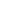 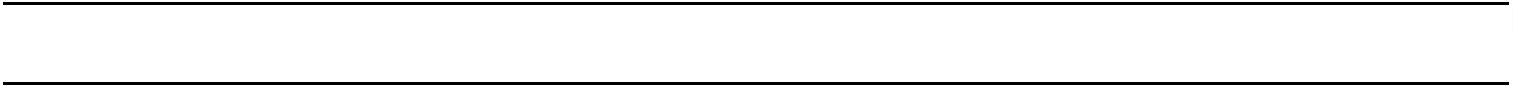 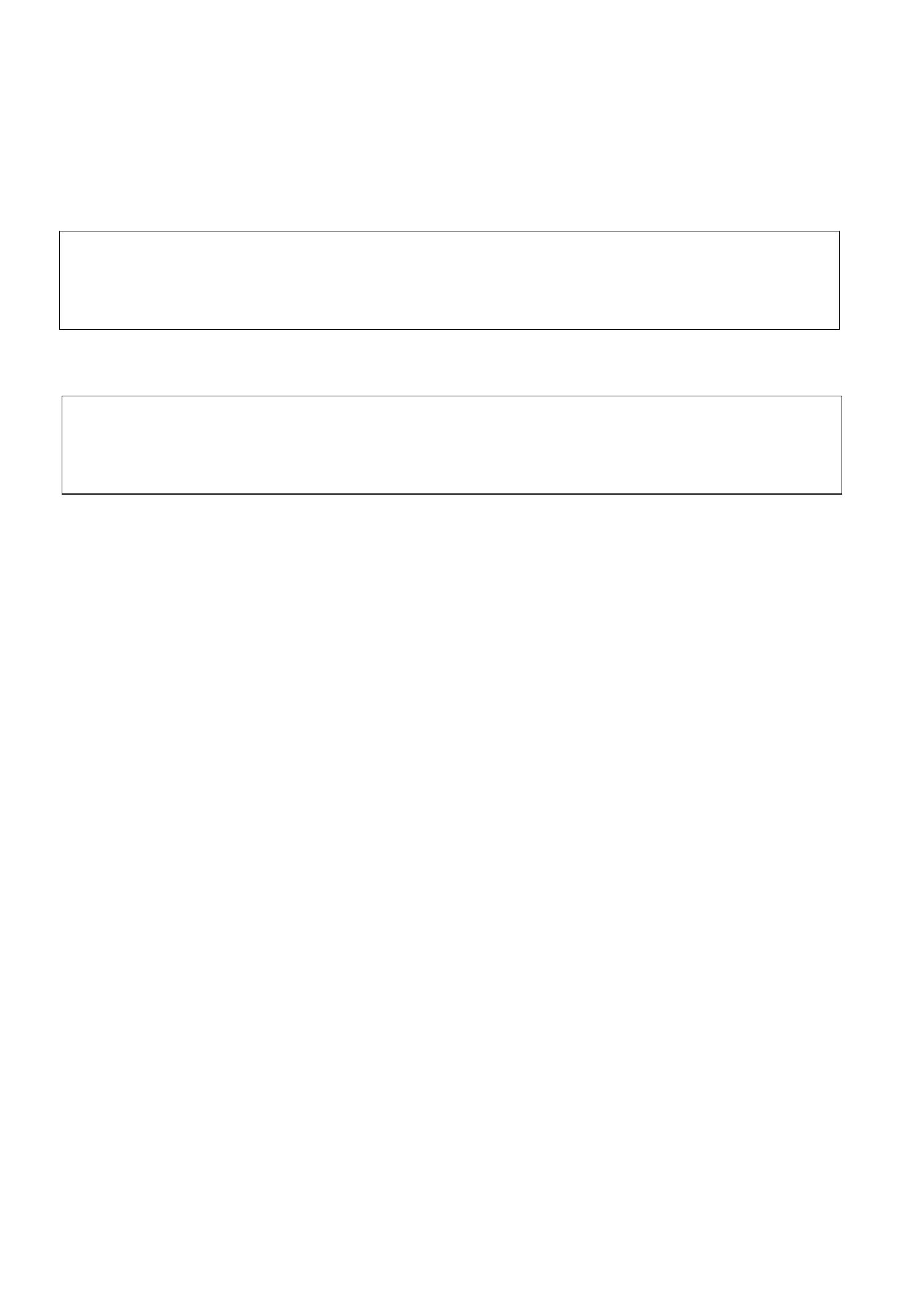 ANEXO 1 B)62/,&,78''(68%9(1&,Ï13$5$(/6(&7253(648(52352)(6,21$/'(/$,6/$'( /$*20(5$$f2,'$726'(,'(17,),&$&,Ï1'(/62/,&,7$17(''«««««««««««««««««««FRQ1,)Q««««««\GRPLFLOLR
HQ«««««««««««««WHOpIRQR«««««&yGLJR3RVWDO
«««GHOWpUPLQRPXQLFLSDOGH«&RUUHRHOHFWUyQLFRHPDLO
««««««««/DVQRWLILFDFLRQHVUHODWLYDVDHVWHH[SHGLHQWHGHVHRVHDQUHDOL]DGDVSRUͼͽ&RUUHR3RVWDO
ͼͽ&RUUHRHOHFWUyQLFR
&XEULUVyORHQFDVRGHUHSUHVHQWDFLyQ5HSUHVHQWDGRHQVXFDVRSRU'«««««««««««««««FRQ1,)Q««««««
GRPLFLOLRDHIHFWRVGHQRWLILFDFLyQHQ«««««««GHOWpUPLQR
PXQLFLSDOGH««««««««&yGLJR3RVWDO««««'LUHFFLyQFRUUHRHOHFWUyQLFRHPDLO««««««/DVQRWLILFDFLRQHVUHODWLYDVDHVWHH[SHGLHQWHGHVHRVHDQUHDOL]DGDVSRUͼͽ&RUUHR3RVWDOͼͽ&RUUHRHOHFWUyQLFR,,,03257(727$/'(*$672668%9(1&,21$%/(6'(5,9$'26'(/&267('(/$$&7,9,'$',PSRUWHWRWDO(8526,,,$8725,=2$/&$%,/'2,168/$5'(/$*20(5$$&2168/7$5/$6,*8,(17('2&80(17$&,Ï1(QFDVRGHQRDXWRUL]DUHVQHFHVDULRDSRUWDUORͼͽ&HUWLILFDGRVTXHDFUHGLWHQHVWDUDOFRUULHQWHGHODVREOLJDFLRQHVWULEXWDULDVFRQOD+DFLHQGD(VWDWDOH,QVXODUͼͽ&HUWLILFDGRTXHDFUHGLWHHVWDUDOFRUULHQWHHQHOFXPSOLPLHQWRFRQODVREOLJDFLRQHVIUHQWHDOD6HJXULGDG6RFLDOͼͽ'RFXPHQWRGH'HFODUDFLyQGHOD5HQWDDQXDOSDUDORVSURIHVLRQDOHVͼͽ,QIRUPHGHODYLGDODERUDOSDUDORVSURIHVLRQDOHVGGHOD/3$&$3VHxDODTXHORV (OVROLFLWDQWHDFRJLpQGRVHDOGHUHFKRSUHYLVWRHQHODUWGRFXPHQWRV UHODFLRQDGRV EDMR ORV Q~PV ««« \D REUDQ HQ SRGHU GH HVD$GPLQLVWUDFLyQ KDELHQGR VLGR SUHVHQWDGRV FRQ IHFKD « HQ OD FRQYRFDWRULD GH «QRKDELHQGRWUDQVFXUULGRFLQFRDxRVGHVGHODFLWDGDFRQYRFDWRULD\VLQTXHpVWRVKD\DQVXIULGRPRGLILFDFLyQDOJXQD ,9$OSUHVHQWDUGLFKDVROLFLWXG'(&/$5$%$-2-85$0(172  4XHQRVHKDOODLQFXUVRHQODVFLUFXQVWDQFLDVHVWDEOHFLGDVHQORVDSDUWDGRV\GHO DUWtFXORGHOD/H\GHQRYLHPEUH*HQHUDOGH6XEYHQFLRQHVGH 4XHQRVHKDOODLQKDELOLWDGRSDUDUHFLELUD\XGDVRVXEYHQFLRQHVGHO([FPR&DELOGR ,QVXODUGH/D*RPHUD 4XHQRHMHUFHDFWLYLGDGHFRQyPLFDDOJXQDUHODFLRQDGDFRQORVELHQHV\SURGXFWRV
SDUDORVTXHVROLFLWDVXEYHQFLyQBoletín Oficial de la Provincia de Santa Cruz de Tenerife. Número 67, viernes 4 de junio de 2021 8521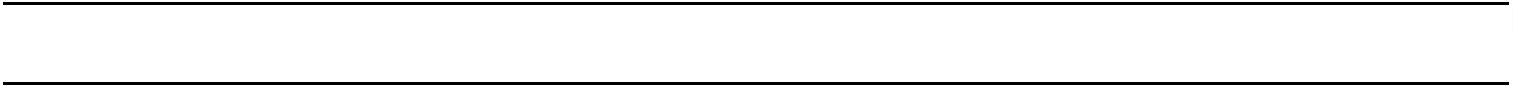 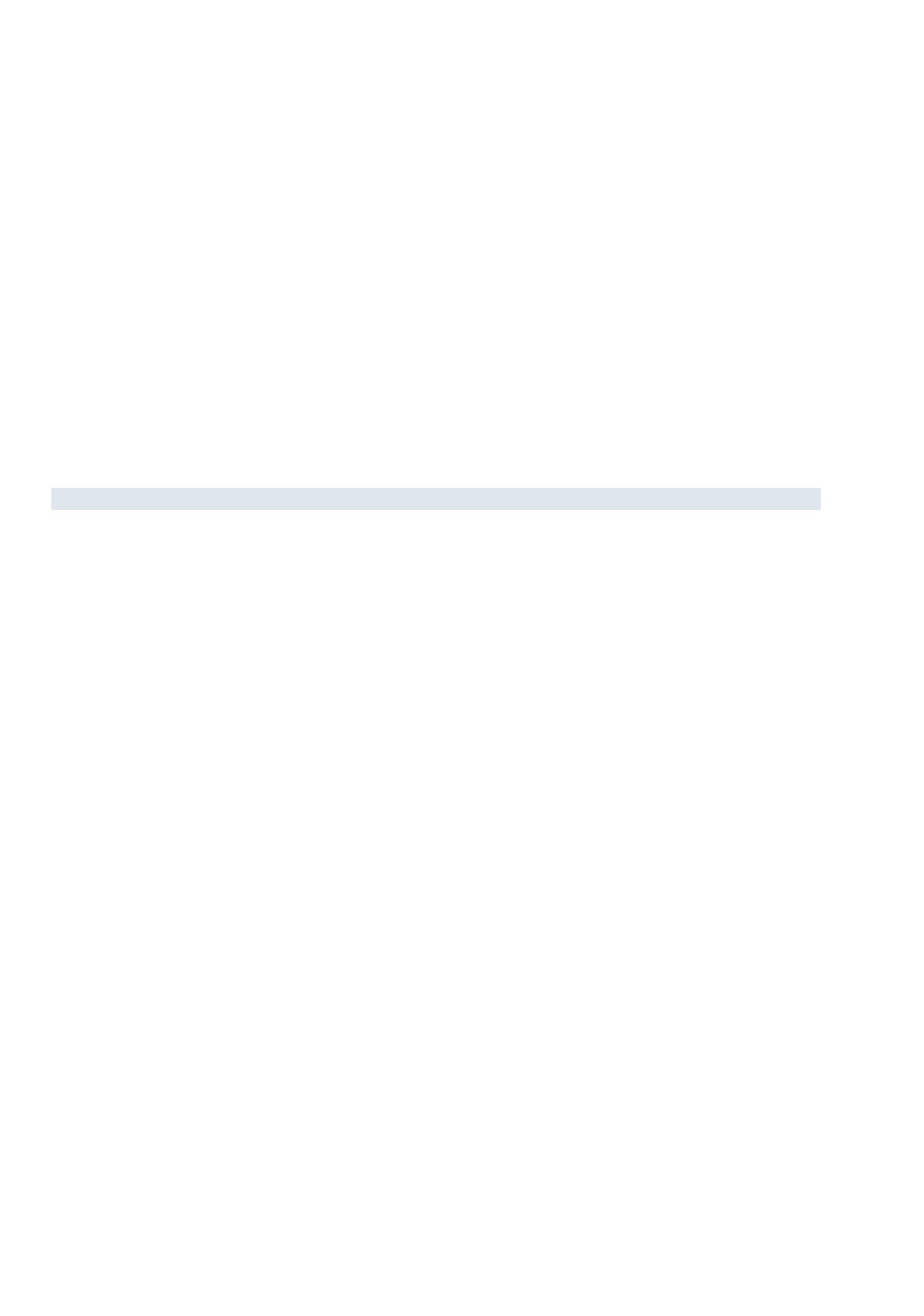  4XHQRKDUHFLELGRD\XGDVRVXEYHQFLRQHVFRQHOPLVPRREMHWRGHFXDOHVTXLHUDRWUD $GPLQLVWUDFLRQHV 3~EOLFDV GH HQWLGDGHV S~EOLFDV R SULYDGDV QL GH SDUWLFXODUHV TXH UHVXOWHQLQFRPSDWLEOHVFRQODD\XGDTXHVHVROLFLWD\VHFRPSURPHWHDFRPXQLFDUDO&DELOGR,QVXODUGH /D*RPHUDODSHUFHSFLyQGHQXHYDVD\XGDVSDUDODPLVPDILQDOLGDG  4XH KD MXVWLILFDGR ODV D\XGDV \ VXEYHQFLRQHV FRQFHGLGDV FRQ DQWHULRULGDG SRU HO &DELOGR,QVXODUGH/D*RPHUDHQORVFDVRVHQTXHVHKDHVWDGRREOLJDGRDHOOR 4XHQRKDUHDOL]DGRORVJDVWRVREMHWRGHVXEYHQFLyQIXHUDGHOSOD]RSUHYLVWRHQOD FRQYRFDWRULDSDUDODUHDOL]DFLyQGHODDFWLYLGDGRLQYHUVLyQVXEYHQFLRQDGD 6HFRPSURPHWHDPDQWHQHUORVDQLPDOHVVXEYHQFLRQDGRVSRUXQWLHPSRPtQLPRGH PHVHVDFRQWDUGHVGHHOGtDVLJXLHQWHDOGHODSXEOLFDFLyQHQHO%23GHODFRQYRFDWRULD 'HFODUDFLyQ\DFUHGLWDFLyQGHTXHODDFWLYLGDGDJUDULDJDQDGHUDUH~QHODFRQGLFLyQGH SULRULWDULDRSUHIHUHQWH 4XHQRKDVROLFLWDGRVXEYHQFLyQLQFRPSDWLEOHFRQODSUHYLVWDHQODSUHVHQWHVROLFLWXG  6HVRPHWHUiDODVDFWXDFLRQHVGHFRPSUREDFLyQTXHHQUHODFLyQFRQODVVXEYHQFLRQHVFRQFHGLGDVVHSUDFWLTXHQSRUORVyUJDQRVFRPSHWHQWHV 4XH HO WRWDO GH ODV VXEYHQFLRQHV VROLFLWDGDV D FXDOHVTXLHUD ,QVWLWXFLRQHV X 2UJDQLVPRVWDQWRS~EOLFRVFRPRSULYDGRVQRVXSHUDQHOFRVWHGHODDFWLYLGDGDVXEYHQFLRQDU $XWRUL]DDO&DELOGR,QVXODUGH/D*RPHUDSDUDUHDOL]DUHOWUDWDPLHQWRLQIRUPiWLFRGH ORVGDWRVFRQWHQLGRVHQODVROLFLWXGFRQDUUHJORDOD/H\2UJiQLFDGHGHGLFLHPEUH\GHPiVGLVSRVLFLRQHVTXHODGHVDUUROOHQ  /RTXHGHFODUDFRQHOFRQRFLPLHQWRGHLQFXUULUHQUHVSRQVDELOLGDGHQFDVRGHIDOVHGDG GHODGHFODUDFLyQ\FRQODILQDOLGDGGHMXVWLILFDUVXFXPSOLPLHQWRDQWHHO&DELOGR,QVXODUGH/D*RPHUD )HFKD    )LUPDGHO,QWHUHVDGR5HSUHVHQWDQWH ,/7026535(6,'(17('(/&$%,/'2,168/$5'(/$*20(5$8522 Boletín Oficial de la Provincia de Santa Cruz de Tenerife. Número 67, viernes 4 de junio de 2021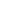 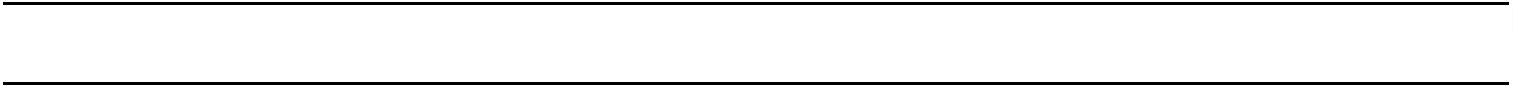 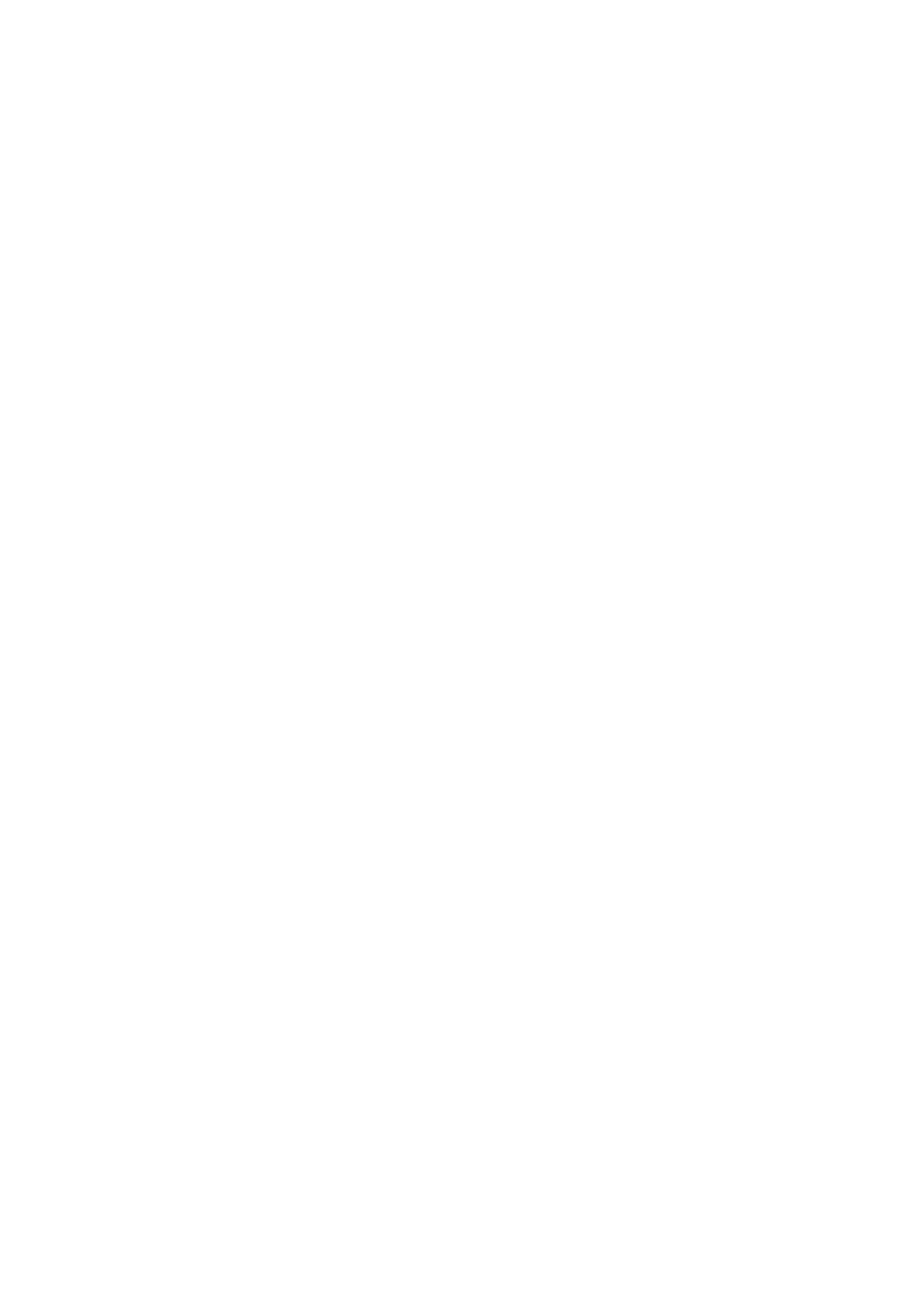 'RFXPHQWRVDFUHGLWDWLYRVGHODSHUVRQDOLGDGGHOVROLFLWDQWHSDUDORFXDOGHEHUiDSRUWDU 6LHVSHUVRQDItVLFDPHGLDQWHFRSLDGHO1,)RHQVXFDVRDFUHGLWDFLyQGHODFRQGLFLyQGHKHUHGHUR 6LHVSHUVRQDMXUtGLFDPHGLDQWHFRSLDGH1,)\HVFULWXUDRDFXHUGRGHFRQVWLWXFLyQ  &DVR GH DFWXDU PHGLDQWH UHSUHVHQWDQWH DFRPSDxDU 1,) GH pVWH DVt FRPR GRFXPHQWR
EDVWDQWH TXH DFUHGLWH GLFKD UHSUHVHQWDFLyQ SRGHU QRWDULDO SRGHU RWRUJDGR DQWH IXQFLRQDULR
S~EOLFRFRPSHWHQWHR$FWDFRPSXOVDGDHQODTXHVHDFUHGLWHGLFKDUHSUHVHQWDFLyQDFRPSDxDGD
GHFHUWLILFDGRGHO6HFUHWDULRGHOD$VRFLDFLyQ&RPXQLGDGR&RIUDGtDTXHDFUHGLWHODYLJHQFLDGH
GLFKRDFXHUGR 'RFXPHQWR GH $OWD GH 7HUFHURV FRQWDEOH GHELGDPHQWH FXPSOLPHQWDGR DGMXQWR D ODV
SUHVHQWHVEDVHV\GLVSRQLEOHSDUDVXGHVFDUJDHQODVHFFLyQ³(QODFHVGH,QWHUpV´GHOD6HGH
(OHFWUyQLFDKWWSVODJRPHUDVHGHOHFWURQLFDHV &HUWLILFDGRV TXH DFUHGLWHQ HVWDU DO FRUULHQWH GH ODV REOLJDFLRQHV WULEXWDULDV FRQ OD
+DFLHQGD (VWDWDO H ,QVXODU 1R HV QHFHVDULR DSRUWDUORV VLHPSUH \ FXDQGR DXWRULFH
H[SUHVDPHQWHHQOD6ROLFLWXGDO&DELOGRDUHFDEDUHOPLVPR
&HUWLILFDGRTXHDFUHGLWHHVWDUDOFRUULHQWHHQHOFXPSOLPLHQWRFRQODVREOLJDFLRQHVIUHQWHD
OD6HJXULGDG6RFLDO1RHVQHFHVDULRDSRUWDUORVLHPSUH\FXDQGRDXWRULFHH[SUHVDPHQWHHQOD
6ROLFLWXGDO&DELOGRDUHFDEDUHOPLVPR&HUWLILFDGRTXHDFUHGLWHHVWDUDOFRUULHQWHGHODVREOLJDFLRQHVWULEXWDULDVFRQOD+DFLHQGD
$XWRQyPLFD 'RFXPHQWR GH 'HFODUDFLyQ GH OD 5HQWD DQXDO SDUD ORV SURIHVLRQDOHV 1R HV QHFHVDULR
DSRUWDUOR VLHPSUH \ FXDQGR DXWRULFH H[SUHVDPHQWH HQ OD 6ROLFLWXG DO &DELOGR D UHFDEDU HO
PLVPR ,QIRUPH GH OD YLGD ODERUDO SDUD ORV SURIHVLRQDOHV 1R HV QHFHVDULR DSRUWDUOR VLHPSUH \ FXDQGRDXWRULFHH[SUHVDPHQWHHQOD6ROLFLWXGDO&DELOGRDUHFDEDUHOPLVPR0RGHORGHO,PSXHVWRVREUHVRFLHGDGHV2ULJLQDOHVRIRWRFRSLDVGHELGDPHQWHFRPSXOVDGDVGHORVUHFLERVGHSDJRGHODVFXRWDVGHOD
VHJXULGDGVRFLDOHQXQLyQGHOGRFXPHQWRTXHDFUHGLWHHODOWDHQHO5pJLPHQGHOD6HJXULGDG
6RFLDOSURFHGHQWH(VSHFLDO$JUDULRSDUDDJULFXOWRUHV\JDQDGHURV(VSHFLDOGHO0DUSDUDORV
SHVFDGRUHV\*HQHUDOSDUDHOUHVWRHQFDVRGHWUDEDMDGRUHVDXWyQRPRVRGHORVGRFXPHQWRV
5175HODFLyQ1RPLQDOGH7UDEDMDGRUHV\5/&5HODFLyQGHOLTXLGDFLyQGHFRWL]DFLRQHV
\7&HQHOFDVRGHWUDEDMDGRUHVSRUFXHQWDDMHQDHQXQLyQGHOGRFXPHQWRTXHDQWLJXRV7&
DFUHGLWH HO DOWD HQ HO 5pJLPHQ GH OD 6HJXULGDG 6RFLDO SURFHGHQWH (VSHFLDO $JUDULR SDUD
DJULFXOWRUHV\JDQDGHURV(VSHFLDOGHO0DUSDUDORVSHVFDGRUHV\*HQHUDOSDUDHOUHVWR
)DFWXUDVUHFLERV\HVFULWXUDVGHODVLQYHUVLRQHV\RDGTXLVLFLRQHVSDUDODTXHVROLFLWDD\XGD
DFUHGLWDWLYRVGHSDJRUHDOL]DGR1yPLQDV\PRGHORSDUDDFUHGLWDUJDVWRVGHSHUVRQDO
BoletínOficialdelaProvinciadeSantaCruzdeTenerife.Número67,viernes4dejuniode20218523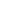 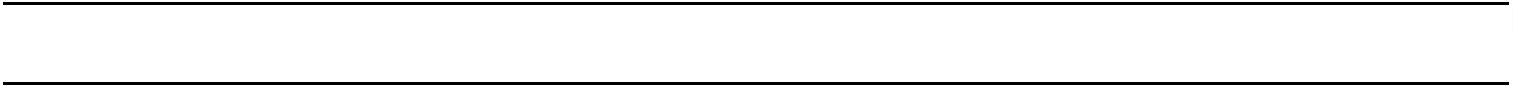 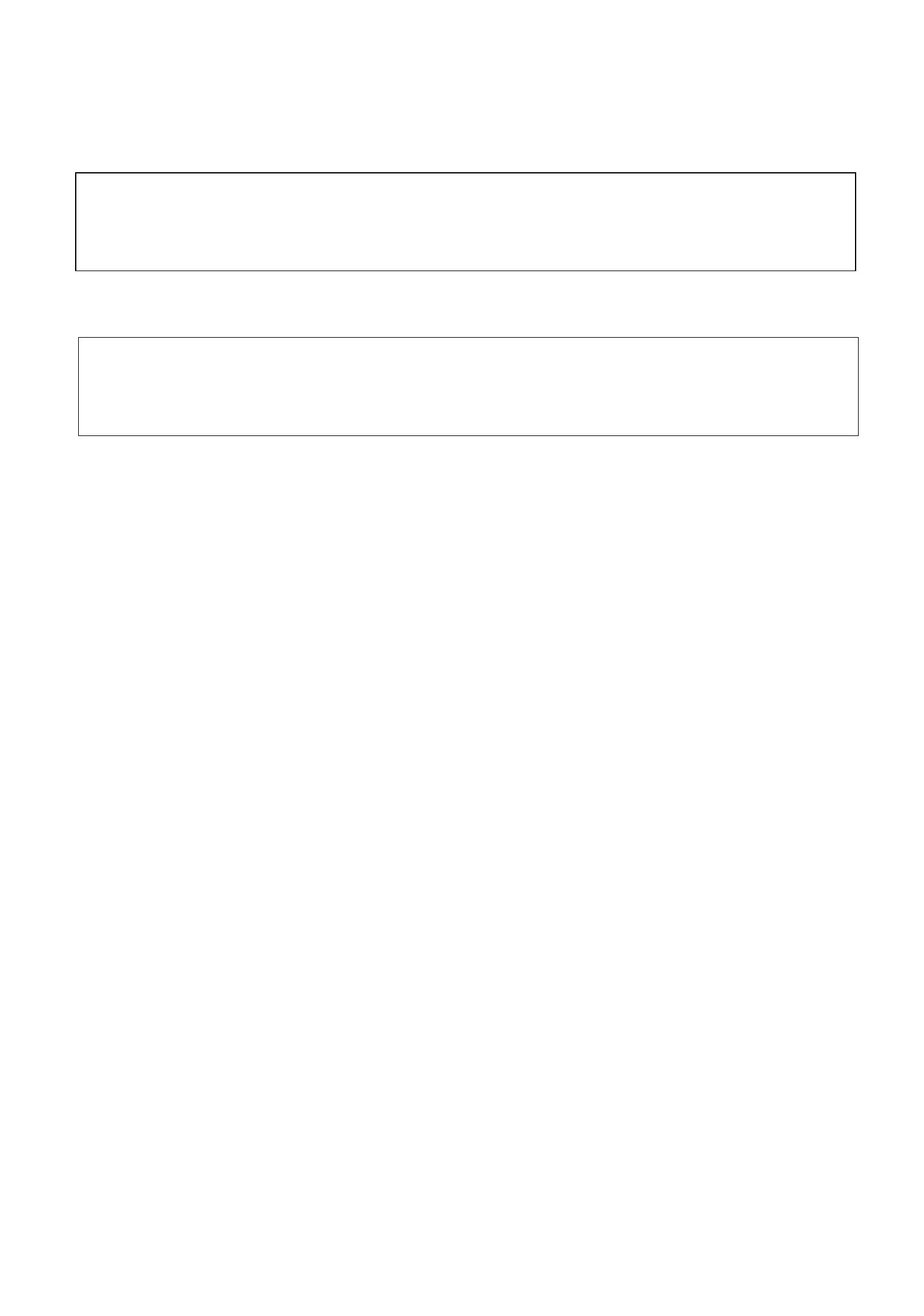 ANEXOIC)62/,&,78''(68%9(1&,Ï13$5$$62&,$&,21(6$*5$5,$62*$1$'(5$69,7,9,1Ë&2/$6&2081,'$'(6'(5(*$17(6<&2)5$'Ë$6'(3(6&$'25(6'(/$,6/$'(/$*20(5$$f2,'$726'(,'(17,),&$&,Ï1'(/62/,&,7$17(''«««««««««««««««««««FRQ1,)Q««««««\GRPLFLOLR
HQ«««««««««««««WHOpIRQR«««««&yGLJR3RVWDO
«««GHOWpUPLQRPXQLFLSDOGH«&RUUHRHOHFWUyQLFRHPDLO
««««««««/DVQRWLILFDFLRQHVUHODWLYDVDHVWHH[SHGLHQWHGHVHRVHDQUHDOL]DGDVSRUͼͽ&RUUHR3RVWDO
ͼͽ&RUUHRHOHFWUyQLFR
&XEULUVyORHQFDVRGHUHSUHVHQWDFLyQ5HSUHVHQWDGRHQVXFDVRSRU'«««««««««««««««FRQ1,)Q««««««
GRPLFLOLRDHIHFWRVGHQRWLILFDFLyQHQ«««««««GHOWpUPLQR
PXQLFLSDOGH««««««««&yGLJR3RVWDO««««'LUHFFLyQFRUUHRHOHFWUyQLFRHPDLO««««««/DVQRWLILFDFLRQHVUHODWLYDVDHVWHH[SHGLHQWHGHVHRVHDQUHDOL]DGDVSRUͼͽ&RUUHR3RVWDOͼͽ&RUUHRHOHFWUyQLFR,,,03257(727$/'(*$672668%9(1&,21$%/(6'(5,9$'26'(/&267('(/$$&7,9,'$',PSRUWHWRWDO(8526,,,$8725,=2$/&$%,/'2,168/$5'(/$*20(5$$&2168/7$5/$6,*8,(17('2&80(17$&,Ï1(QFDVRGHQRDXWRUL]DUHVQHFHVDULRDSRUWDUORͼͽ&HUWLILFDGRVTXHDFUHGLWHQHVWDUDOFRUULHQWHGHODVREOLJDFLRQHVWULEXWDULDVFRQOD+DFLHQGD(VWDWDOH,QVXODUͼͽ&HUWLILFDGRTXHDFUHGLWHHVWDUDOFRUULHQWHHQHOFXPSOLPLHQWRFRQODVREOLJDFLRQHVIUHQWHDOD6HJXULGDG6RFLDOGGHOD/3$&$3VHxDODTXHORV (OVROLFLWDQWHDFRJLpQGRVHDOGHUHFKRSUHYLVWRHQHODUWGRFXPHQWRV UHODFLRQDGRV EDMR ORV Q~PV ««« \D REUDQ HQ SRGHU GH HVD$GPLQLVWUDFLyQ KDELHQGR VLGR SUHVHQWDGRV FRQ IHFKD « HQ OD FRQYRFDWRULD GH «QRKDELHQGRWUDQVFXUULGRFLQFRDxRVGHVGHODFLWDGDFRQYRFDWRULD\VLQTXHpVWRVKD\DQVXIULGRPRGLILFDFLyQDOJXQD ,9$OSUHVHQWDUGLFKDVROLFLWXG'(&/$5$%$-2-85$0(172  4XHQRVHKDOODLQFXUVRHQODVFLUFXQVWDQFLDVHVWDEOHFLGDVHQORVDSDUWDGRV\GHO DUWtFXORGHOD/H\GHQRYLHPEUH*HQHUDOGH6XEYHQFLRQHVGH 4XHQRVHKDOODLQKDELOLWDGRSDUDUHFLELUD\XGDVRVXEYHQFLRQHVGHO([FPR&DELOGR ,QVXODUGH/D*RPHUD 4XHQRHMHUFHDFWLYLGDGHFRQyPLFDDOJXQDUHODFLRQDGDFRQORVELHQHV\SURGXFWRV
SDUDORVTXHVROLFLWDVXEYHQFLyQ 4XHQRKDUHFLELGRD\XGDVRVXEYHQFLRQHVFRQHOPLVPRREMHWRGHFXDOHVTXLHUDRWUD
$GPLQLVWUDFLRQHV 3~EOLFDV GH HQWLGDGHV S~EOLFDV R SULYDGDV QL GH SDUWLFXODUHV TXH UHVXOWHQ
LQFRPSDWLEOHVFRQODD\XGDTXHVHVROLFLWD\VHFRPSURPHWHDFRPXQLFDUDO&DELOGR,QVXODUGH
/D*RPHUDODSHUFHSFLyQGHQXHYDVD\XGDVSDUDODPLVPDILQDOLGDG8524 Boletín Oficial de la Provincia de Santa Cruz de Tenerife. Número 67, viernes 4 de junio de 2021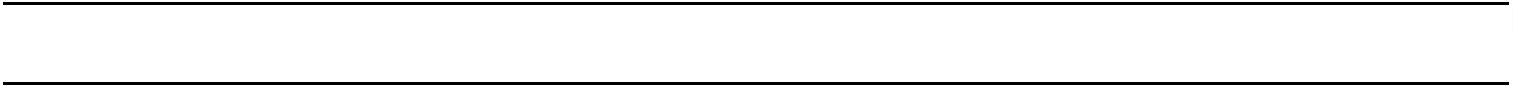 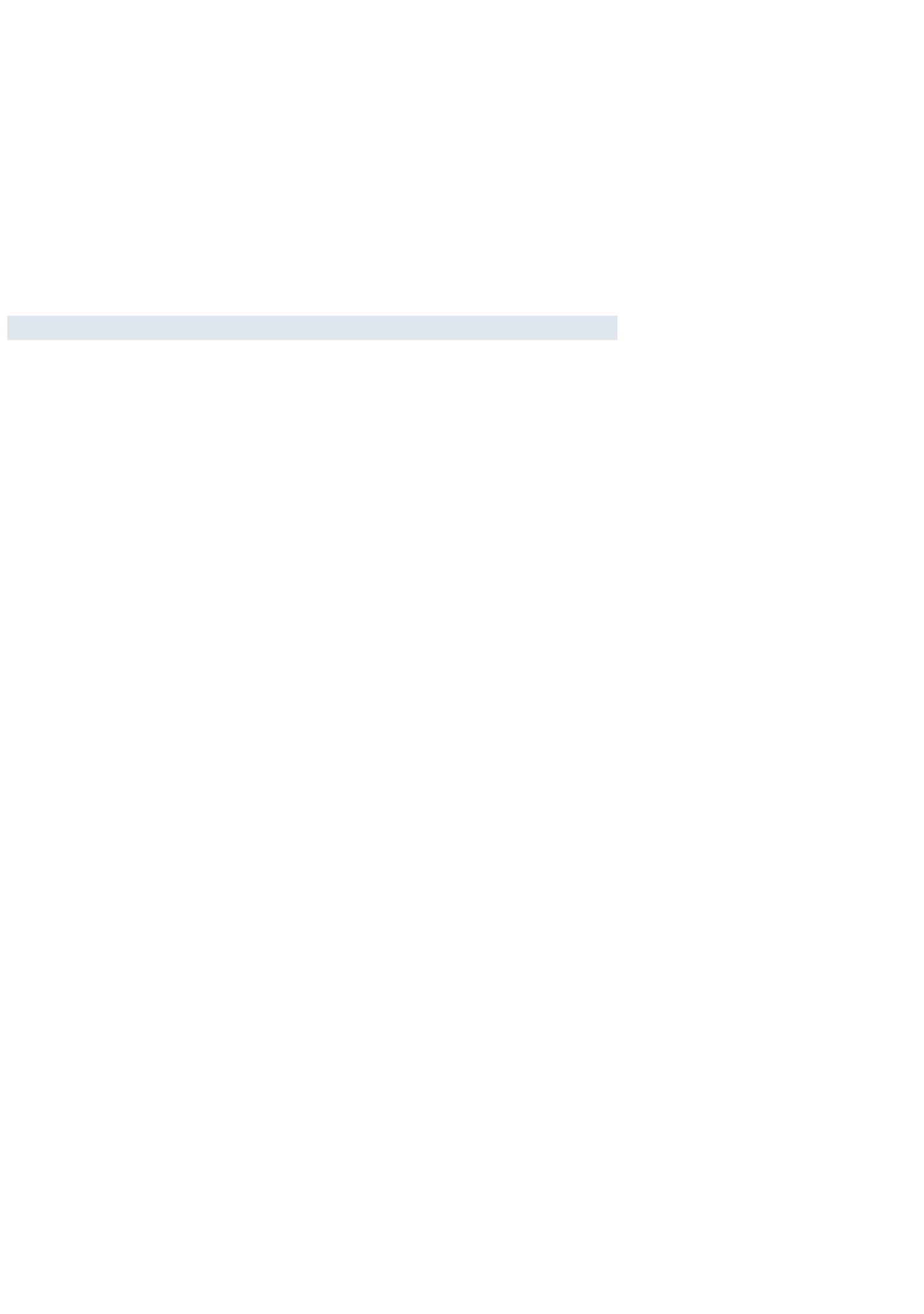   4XH KD MXVWLILFDGR ODV D\XGDV \ VXEYHQFLRQHV FRQFHGLGDV FRQ DQWHULRULGDG SRU HO &DELOGR,QVXODUGH/D*RPHUDHQORVFDVRVHQTXHVHKDHVWDGRREOLJDGRDHOOR 4XHQRKDUHDOL]DGRORVJDVWRVREMHWRGHVXEYHQFLyQIXHUDGHOSOD]RSUHYLVWRHQOD FRQYRFDWRULDSDUDODUHDOL]DFLyQGHODDFWLYLGDGRLQYHUVLyQVXEYHQFLRQDGD 6HFRPSURPHWHDPDQWHQHUORVDQLPDOHVVXEYHQFLRQDGRVSRUXQWLHPSRPtQLPRGH PHVHVDFRQWDUGHVGHHOGtDVLJXLHQWHDOGHODSXEOLFDFLyQHQHO%23GHODFRQYRFDWRULD 4XHQRKDVROLFLWDGRVXEYHQFLyQLQFRPSDWLEOH¢SXQWR"   6H VRPHWHUi D ODV DFWXDFLRQHV GH FRPSUREDFLyQ TXH HQ UHODFLyQ FRQ ODV VXEYHQFLRQHVFRQFHGLGDVVHSUDFWLTXHQSRUORVyUJDQRVFRPSHWHQWHV 4XHHOWRWDOGHODVVXEYHQFLRQHVVROLFLWDGDVDFXDOHVTXLHUD,QVWLWXFLRQHVX2UJDQLVPRVWDQWRS~EOLFRVFRPRSULYDGRVQRVXSHUDQHOFRVWHGHODDFWLYLGDGDVXEYHQFLRQDU$XWRUL]DDO&DELOGR,QVXODUGH/D*RPHUDSDUDUHDOL]DUHOWUDWDPLHQWRLQIRUPiWLFRGH ORVGDWRVFRQWHQLGRVHQODVROLFLWXGFRQDUUHJORDOD/H\2UJiQLFDGHGHGLFLHPEUH\GHPiVGLVSRVLFLRQHVTXHODGHVDUUROOHQ  /RTXHGHFODUDFRQHOFRQRFLPLHQWRGHLQFXUULUHQUHVSRQVDELOLGDGHQFDVRGHIDOVHGDG
GHODGHFODUDFLyQ\FRQODILQDOLGDGGHMXVWLILFDUVXFXPSOLPLHQWRDQWHHO&DELOGR,QVXODUGH/D
*RPHUD)HFKD     )LUPDGHO,QWHUHVDGR5HSUHVHQWDQWHBoletín Oficial de la Provincia de Santa Cruz de Tenerife. Número 67, viernes 4 de junio de 2021 8525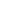 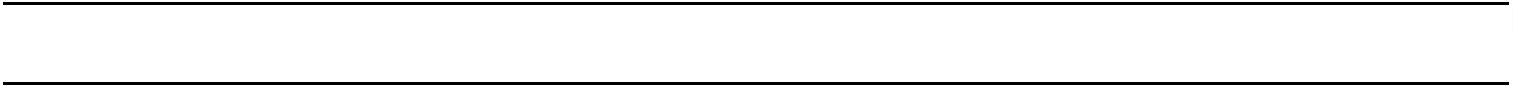 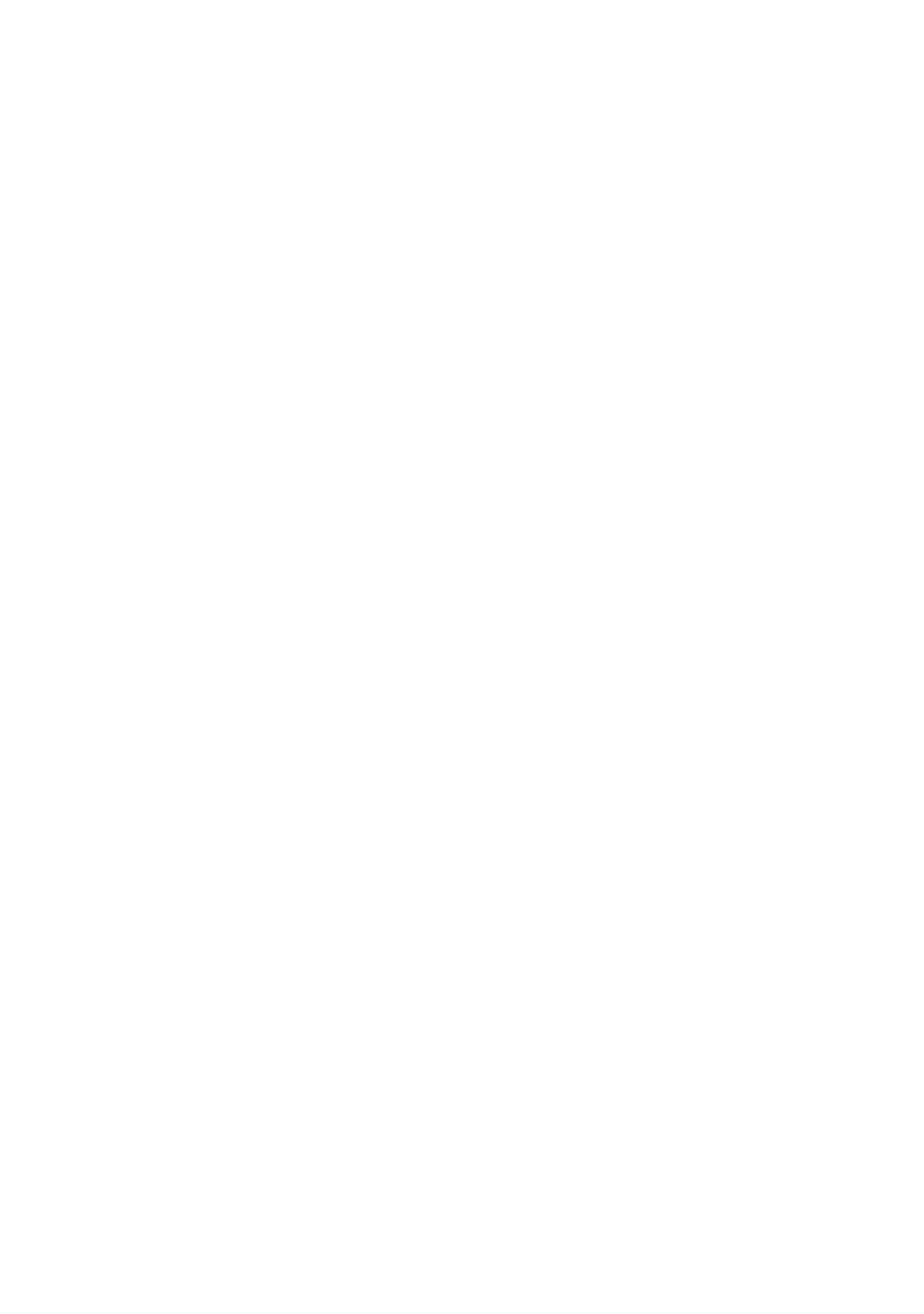 5(/$&,Ï1'('2&80(172648(6($&203$f$1$/$62/,&,78' 'RFXPHQWRVDFUHGLWDWLYRVGHODSHUVRQDOLGDGGHOVROLFLWDQWHSDUDORFXDOGHEHUiDSRUWDU 6LHVSHUVRQDItVLFDPHGLDQWHFRSLDGHO1,)RHQVXFDVRGRFXPHQWRTXHDFUHGLWHODFRQGLFLyQGHKHUHGHUR 6LHVSHUVRQDMXUtGLFDPHGLDQWHFRSLDGH1,)\HVFULWXUDRDFXHUGRGHFRQVWLWXFLyQ&DVR GH DFWXDU PHGLDQWH UHSUHVHQWDQWH DFRPSDxDU 1,) GH pVWH DVt FRPR GRFXPHQWR EDVWDQWH TXH DFUHGLWHGLFKDUHSUHVHQWDFLyQSRGHUQRWDULDOSRGHURWRUJDGRDQWHIXQFLRQDULRS~EOLFRFRPSHWHQWHR$FWDFRPSXOVDGD HQ OD TXH VH DFUHGLWH GLFKD UHSUHVHQWDFLyQ DFRPSDxDGD GH FHUWLILFDGR GHO 6HFUHWDULR GH OD $VRFLDFLyQ&RPXQLGDGR&RIUDGtDTXHDFUHGLWHODYLJHQFLDGHGLFKRDFXHUGR'RFXPHQWRGH$OWDGH7HUFHURVFRQWDEOHGHELGDPHQWHFXPSOLPHQWDGRDGMXQWRDODVSUHVHQWHVEDVHV \ GLVSRQLEOH SDUD VX GHVFDUJD HQ OD VHFFLyQ ³(QODFHV GH ,QWHUpV´ GH OD 6HGH (OHFWUyQLFDKWWSVODJRPHUDVHGHOHFWURQLFDHV&HUWLILFDGRVTXHDFUHGLWHQHVWDUDOFRUULHQWHGHODVREOLJDFLRQHVWULEXWDULDVFRQOD+DFLHQGD(VWDWDO H,QVXODU1RHVQHFHVDULRDSRUWDUORVVLHPSUH\FXDQGRDXWRULFHH[SUHVDPHQWHHQOD6ROLFLWXGDO&DELOGRDUHFDEDUHOPLVPR  &HUWLILFDGR TXH DFUHGLWH HVWDU DO FRUULHQWH HQ HO FXPSOLPLHQWR FRQ ODV REOLJDFLRQHV IUHQWH D OD 6HJXULGDG 6RFLDO 1R HV QHFHVDULR DSRUWDUOR VLHPSUH \ FXDQGR DXWRULFH H[SUHVDPHQWH HQ OD6ROLFLWXGDO&DELOGRDUHFDEDUHOPLVPR  &HUWLILFDGR TXH DFUHGLWH HVWDU DO FRUULHQWH GH ODV REOLJDFLRQHV WULEXWDULDV FRQ OD +DFLHQGD $XWRQyPLFD0RGHORGHO,PSXHVWRVREUHVRFLHGDGHV2ULJLQDOHVRIRWRFRSLDVGHELGDPHQWHFRPSXOVDGDVGHORVUHFLERVGHSDJRGHODVFXRWDVGHODVHJXULGDG
VRFLDOHQXQLyQGHOGRFXPHQWRTXHDFUHGLWHHODOWDHQHO5pJLPHQGHOD6HJXULGDG6RFLDOSURFHGHQWH
(VSHFLDO$JUDULRSDUDDJULFXOWRUHV\JDQDGHURV(VSHFLDOGHO0DUSDUDORVSHVFDGRUHV\*HQHUDOSDUDHO
UHVWRHQFDVRGHWUDEDMDGRUHVDXWyQRPRVRGHORVGRFXPHQWRV5175HODFLyQ1RPLQDOGH7UDEDMDGRUHV
\5/&\7&HQHOFDVRGHWUDEDMDGRUHVSRU5HODFLyQGHOLTXLGDFLyQGHFRWL]DFLRQHVDQWLJXRV7&
FXHQWDDMHQDHQXQLyQGHOGRFXPHQWRTXHDFUHGLWHHODOWDHQHO5pJLPHQGHOD6HJXULGDG6RFLDOSURFHGHQWH
(VSHFLDO$JUDULRSDUDDJULFXOWRUHV\JDQDGHURV(VSHFLDOGHO0DUSDUDORVSHVFDGRUHV\*HQHUDOSDUDHO
UHVWR )DFWXUDV UHFLERV \ HVFULWXUDV GH ODV LQYHUVLRQHV \R DGTXLVLFLRQHV SDUD OD TXH VROLFLWD D\XGD DFUHGLWDWLYRVGHSDJRUHDOL]DGR1yPLQDV\PRGHORSDUDDFUHGLWDUJDVWRVGHSHUVRQDO
&HUWLILFDGRGHSULPHUDVYHQWDVHIHFWXDGDVGXUDQWHHOSHULRGRREMHWRGHVXEYHQFLyQHPLWLGRSRUOD&RIUDGtDGH3HVFDGRUHVFRUUHVSRQGLHQWHCertificacióndelarmador,patrónotitulardelaembarcaciónenlaqueelsolicitanteprestesus
servicioscomotrabajadorautónomo(alobjetodeposibilitarlacoberturadesubvenciónprevista
enelúltimopárrafodelaBase13.2.A)).6DQ6HEDVWLiQGH/D*RPHUDDYHLQWLVLHWHGHPD\RGHGRVPLOYHLQWLXQRODIHFKD
GHODILUPDHOHFWUyQLFD(/35(6,'(17(&DVLPLUR&XUEHOR&XUEHOR)GR&DVLPLUR&XUEHOR&XUEHOR8526BoletínOficialdelaProvinciadeSantaCruzdeTenerife.Número67,viernes4dejuniode2021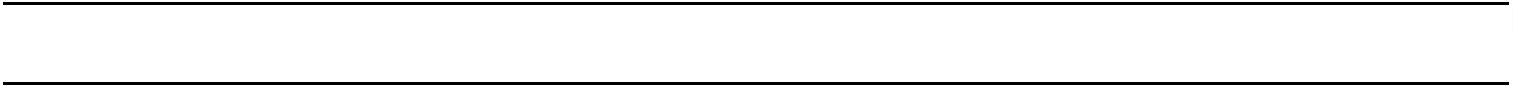 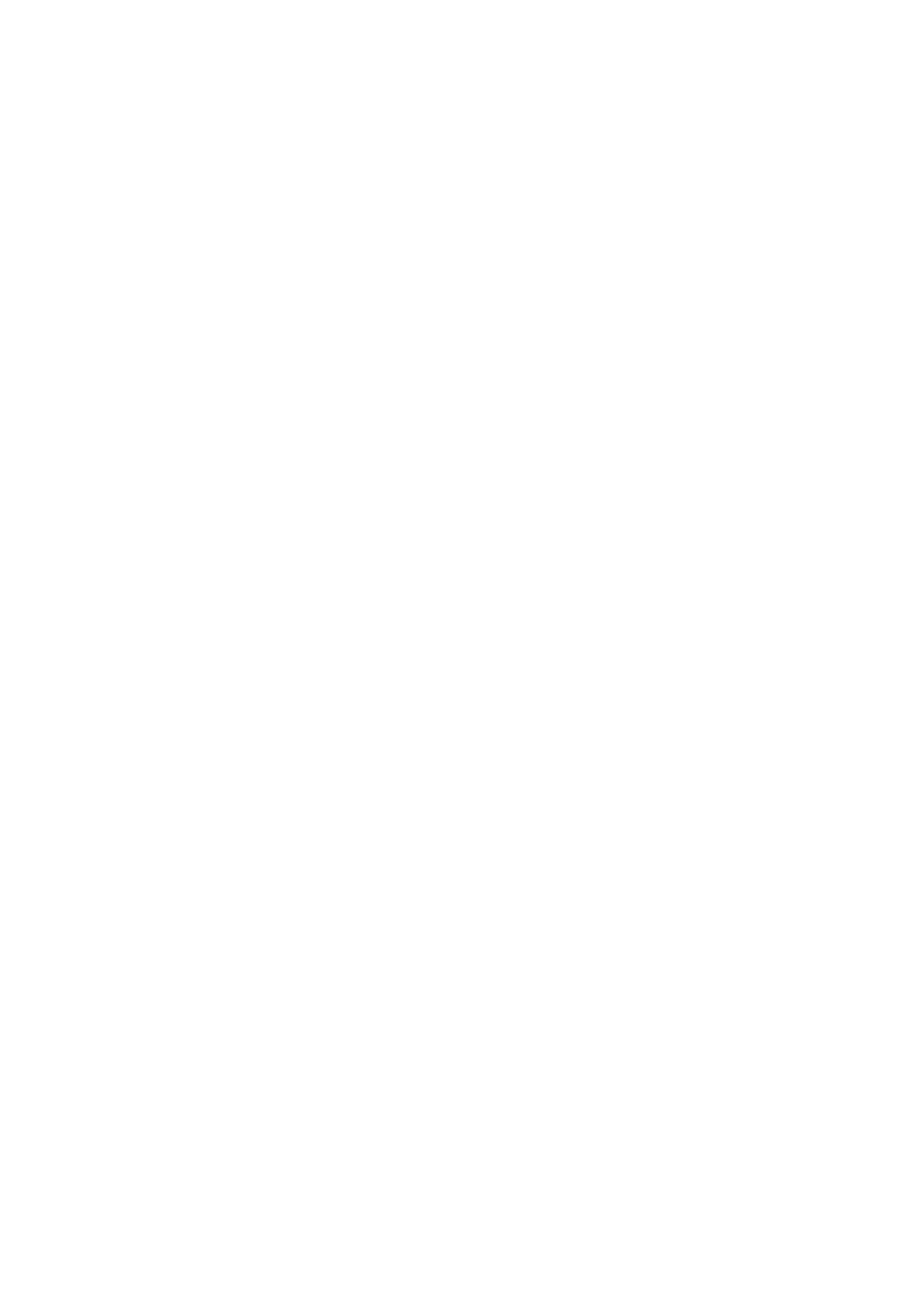 ANUNCIO3778104673
PorDecretodelaPresidenciadefecha24/05/2021,seaprobódeformaprovisionalelProyectoquese
relacionaacontinuación,consupresupuesto:“PROYECTOMODIFICADONÚMERO2:REFORMAYACONDICIONAMIENTODELAUDITORIO
INFANTACRISTINA”,conunPresupuestodeEjecuciónporContratadeNOVECIENTOSOCHENTAYOCHO
MILCIENTOSETENTAYSIETEEUROSCONTREINTAYCINCOCÉNTIMOS(988.177,35EUROS),
deloscualesNOVECIENTOSVEINTITRÉSMILQUINIENTOSTREINTAEUROSCONVEINTITRÉSCÉNTIMOS
(923.530,23EUROS)pertenecenalaprestaciónensí,ySESENTAYCUATROMILSEISCIENTOSCUARENTA
YSIETEEUROSCONDOCECÉNTIMOS(64.647,12EUROS)al7%deI.G.I.C.quedeberásoportarlaAdministración.Elqueseexponealpúblicodeconformidadconlodispuestoenelartículo93delR.D.L.781/86,de18de
abrilyartículo83delaLey39/2015,de1deoctubre,delProcedimientoAdministrativoComúndelas
AdministracionesPúblicas,porplazodeVEINTE(20)DÍASHÁBILES,aefectosdeposiblesreclamaciones
uobservaciones.ElcitadoproyectoseencuentraadisposicióndelosinteresadosenlaoficinadelServiciodeInfraestructuras,
TransportesyComunicacionesdeestaCorporaciónInsular,enhorariodeoficina,yenelTablóndeAnuncios
ElectrónicosdelCabildoInsulardeLaGomera.EnSanSebastiándeLaGomera,aveintiséisdemayodedosmilveintiuno.ELVICEPRESIDENTEPRIMERO,AlfredoHerreraCastilla.CABILDODELAPALMAUnidaddeOrdenacióndelTerritorio,MedioAmbienteyEmergenciasServiciodeApoyoalÓrganoAmbientalANUNCIO3779102807
Alobjetodedarcumplimientoaltrámitedeconsultaalaspersonasquetenganlacondicióndeinteresadas
deconformidadconlodispuestoenelartículo5.1letrag)delaLey21/2013,de9dediciembre,deEvaluación
Ambiental,enelprocedimientodeevaluacióndeimpactoambientalsimplificadadelproyectoPR-04/2021
“ESTABLECIMIENTOTURÍSTICOYPISCINA(TIPOVILLA)”delmunicipiodeTijarafe,ydeconformidad
conloprevistoenlosapartadosprimeroysegundodelartículo46,enrelaciónconelartículo9.4delmismo
textolegal,secomunicaqueladocumentacióncorrespondienteadichoproyectopuedeconsultarseenla
siguientedirecciónelectrónica:http://organoambiental.cablapalma.es/ElplazoparapresentaralegacionesserádeVEINTE(20)DÍASHÁBILESapartirdeldíasiguientealdela
publicacióndelpresenteanuncioenelBoletínOficialdelaProvincia.SantaCruzdeLaPalma,aveinticincodemayodedosmilveintiuno.LAMIEMBROCORPORATIVADELEGADAENMATERIADEMEDIOAMBIENTE,Maríadelos
ÁngelesRodríguezAcosta.BoletínOficialdelaProvinciadeSantaCruzdeTenerife.Número67,viernes4dejuniode20218527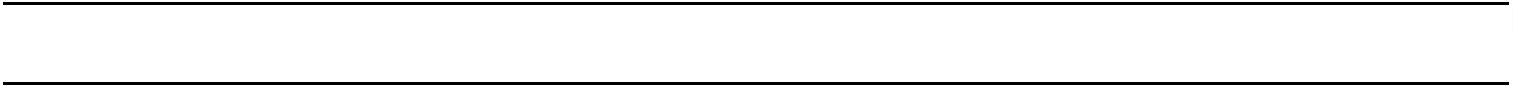 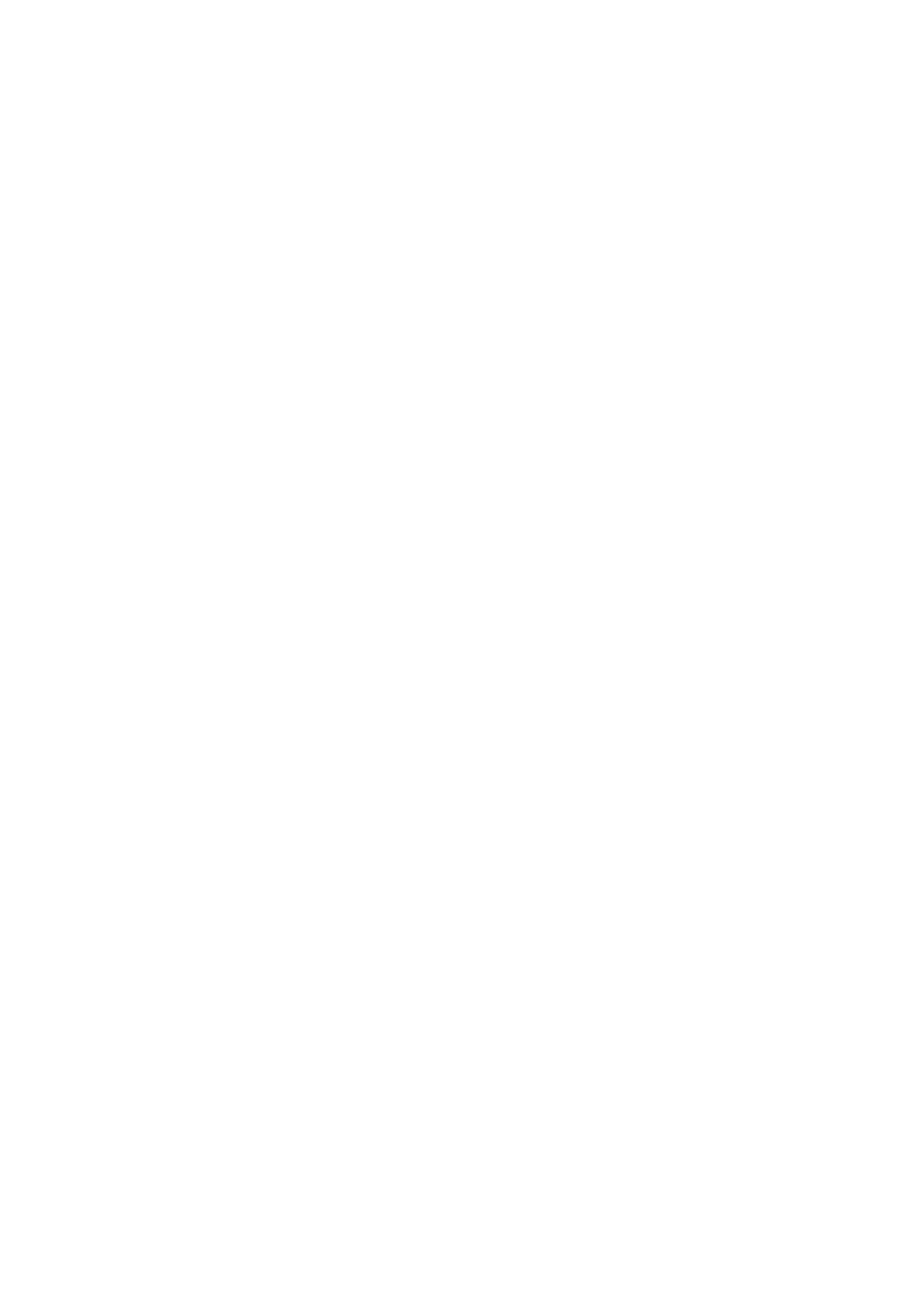 ANUNCIO3780105401
ElExcmo.CabildoInsulardeLaPalma,enSesiónPlenariaOrdinariacelebradaeldía14demayode2021,
acordólaaprobacióninicialdelaORDENANZAREGULADORADELPRECIOPÚBLICOPORENTRADA
YVISITAALOSCENTROSDEINTERÉSTURÍSTICO“PARQUEARQUEOLÓGICOELTENDAL”,“CENTRO
DEINTERPRETACIÓNDELASCAVIDADESVOLCÁNICAS”,YELACCESOA“LAPASARELADE
ENTRADADELACUEVADELASPALOMAS”.ElpresenteexpedienteestaráexpuestoalpúblicoenesteCabildoInsular(ServiciodeTurismo)duranteTREINTA
(30)DÍASHÁBILESapartirdelsiguientealapublicacióndelmismoenelBoletínOficialdelaProvincia,
duranteloscualeslosinteresadospodránexaminarelexpedienteypresentarlasreclamacionesqueestimenoportunas.
Denopresentarsereclamaciónalgunaduranteelreferidoperíodo,elpresenteacuerdoseentenderádefinitivamente
aprobadoyentraráenvigoreldíadelapublicacióndeltextoíntegrodelacuerdoenelBoletínOficialdela
ProvinciadeSantaCruzdeTenerife.EnSantaCruzdeLaPalma,atreintayunodemayodedosmilveintiuno.ELJEFEDESECCIÓNDETURISMO,CarlosJesúsGarcíaMéndez.ServiciodeContratacióndeObrasANUNCIODELEGACIÓNCOMPETENCIAS3781106193Deconformidadconloprevistoenelartículo9delaLey40/2015,deRégimenJurídicodelSectorPúblico,pormediodelpresentesehacepúblicoelsiguienteactoadministrativodedelegacióndecompetencias,recaído
enelexpedientequeacontinuaciónseindica:Órganodeleganteyfechadelacuerdodedelegación:ConsejodeGobiernoInsular.Acuerdoadoptadoensesión
ordinariacelebradaeldía5defebrerode2021.Órganodelegado:MiembroCorporativotitulardelÁreadeInfraestructuras,Innovación,NuevasTecnologías
yOrdenacióndelTerritorio.Expediente:“REPAVIMENTACIÓNDELALP-2ARGUAL-TAZACORTE-PUERTO,PK50+450APK52+605
YPK54+360APK55+160(T.M.DELOSLLANOSYTAZACORTE)”.Competenciadelegada:Delegarlacompetenciaparaactuarcomoórganodecontratación,hastalaliquidación
delcontratodeobra.EnSantaCruzdeLaPalma,aveinticuatrodemayodedosmilveintiuno.ELPRESIDENTEACCTAL,JoséAdriánHernándezMontoya.ÁreadeSeguridad,Emergencias,ParticipaciónCiudadana,Servicios,
MedioAmbienteyCambioClimáticoServiciodeMedioAmbienteyEmergenciasANUNCIO3782106469LaMiembroCorporativoDelegadadeMedioAmbientedelExcmo.CabildoInsulardeLaPalma,dictóen8528BoletínOficialdelaProvinciadeSantaCruzdeTenerife.Número67,viernes4dejuniode2021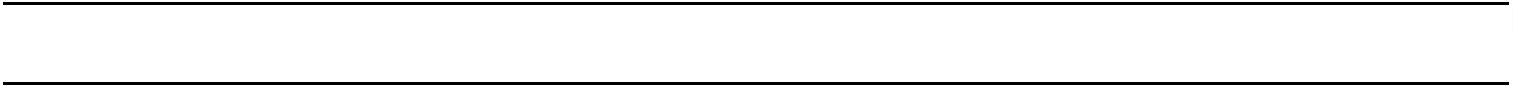 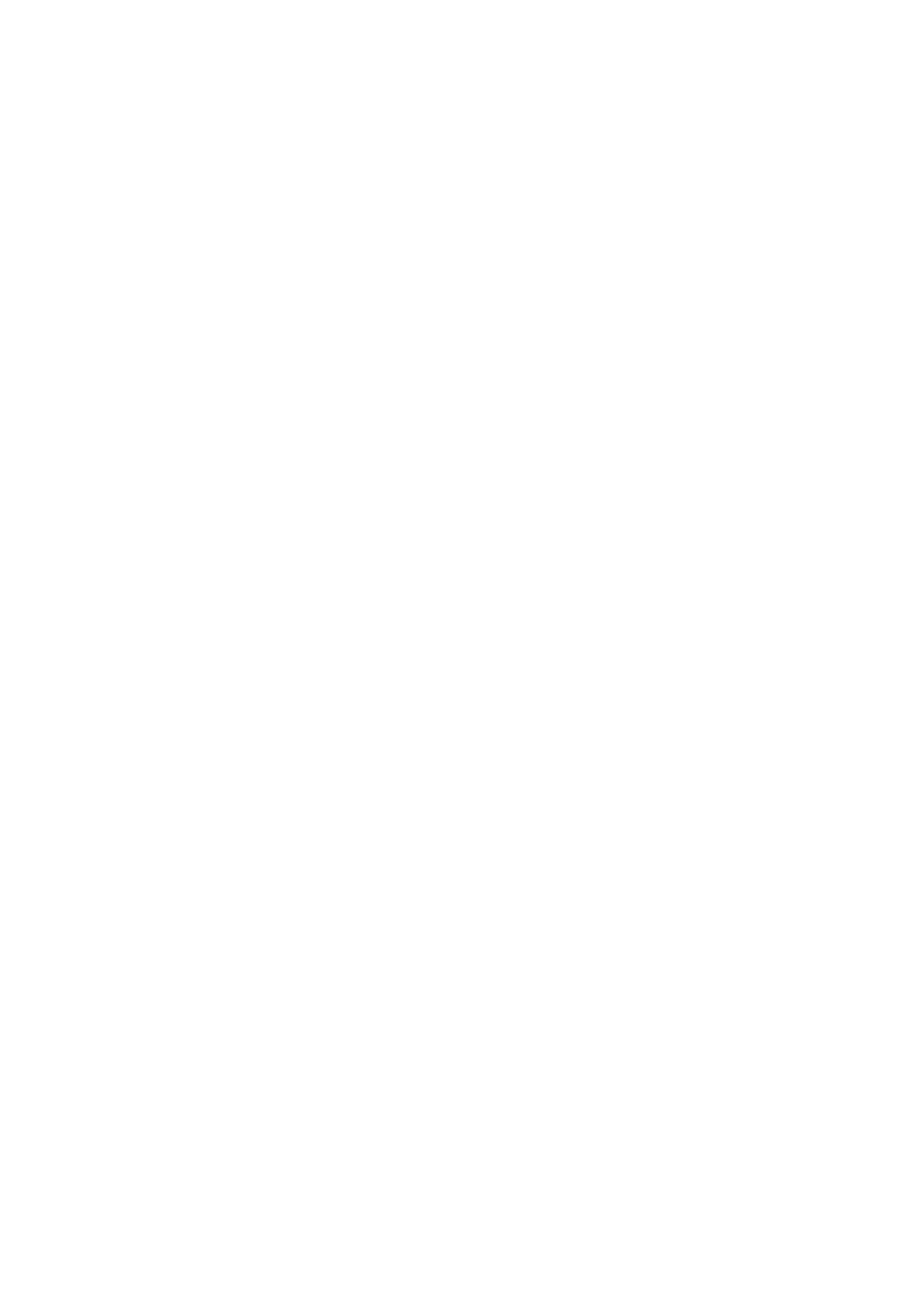 fecha28demayode2021Resolucióndeautorizaciónparalaaperturadecamposdeadiestramientodeperros
decazaenlostérminosmunicipalesdeBreñaAlta,VilladeMazo,FuencalientedeLaPalma,LosLlanosde
Aridane,Tijarafe,VilladeGarafía,Barlovento-SanAndrésySaucesyPuntallana,enelperiodocomprendido
entreel6dejunio(domingo)hastael25dejulio(domingo)de2021,asícomolascondicionesdelaactividad,
(Resoluciónnúmero2021/4254,defecha28/05/2021),conformealsiguientecontenido:PRIMERO:AdmitirparcialmentelapropuestapresentadaporlaFederaciónInsulardeCazaydeclararlaapertura
delassiguienteszonasdeadiestramientodeperrosdecaza,conladelimitaciónqueseespecificayconsujeción
alascondicionesqueseseñalan:1.Zona:BreñaAlta.Norte:BarrancodeJuanMayor;Sur:LomoLosMestreshastalaFuentedeAduares;
Este:CanalintermunicipaldeBarlovento-Fuencaliente;Oeste:PistadelaHileradelaCumbre.Noexisteinconvenientesiempreycuandoserealicerespetandolanormativadelosespaciosnaturalesenlos
quesedesarrolla,sibienseRECOMIENDAlimitarelnúmerodeperrosenestasáreas,conelfindeminimizar
laafecciónaZEPAporcoincidirconépocadenidificacióndeavesenlaisla.2.Zona:VilladeMazo.Norte:LaCaldereta;Sur:términomunicipaldeFuencalientedeLaPalma;Este:zona
marítimo-terrestre;Oeste:canalintermunicipaldeFuencaliente,caucedeBarrancoHondoypistaalPorís.SedebedelimitaralgomáseláreadeentrenamientodemaneraquenoafectealENPoseminimicelasposibles
molestiasalasparejasdehalcóndeBerbería,entrenandolosperroslejosdelSaltodeTigalateydelverildela
costadelaVilladeMazo.Porello,sedeberíalimitarelnúmerodeperrosenestasáreasconelfindeminimizar
laafecciónaZEPAporcoincidirconépocadenidificacióndeavesenlaisla.3.Zona:FuencalientedeLaPalma.Oeste:pistaLomoAlta,canalestatal;carreteradelCabildoalacostapor
LasCaletas(LP-207);Este:litoral;Norte:MalpaísVolcánMartínhastaellímiteconlaVilladeMazo;Sur:
RoquedelaOrquillaaLasCabras.CualquieractuacióndeestetipoqueserealicedentrodelMonumentoNaturaldeLosVolcanesdelTeneguía
esincompatibleconsusfundamentosdeproteccióny,porlotanto,nosepuedeautorizareladiestramientode
perrosdecazaensuinterioraltratarsedeespeciesnonativasdelazona.ConrespectoalaactuaciónenelParqueNaturaldeCumbreVieja,seconsideraquelamismadebealejarse
lomáximoposibledelazonadeverilyellímitemarítimo-terrestre.4.Zona:LosLlanosdeAridane.Norte:desdeelacantiladodelaPlayadelPerdido,carreteracrucedeLa
LagunaalacostahastaElPedregal;Sur:desdeelacantiladodelaPlayadelRemohastalacarreteraLP-2(entre
SantaCeciliayelCallejóndelaGata);Este:carreteraLP-2;Oeste:hastaellitoraldePuertoNaos,LaBombilla
yElRemo.Teniendoencuentaloestablecidoenelartículo54delaLey42/2007,de13dediciembre,delPatrimonio
NaturalydelaBiodiversidad,nosedebeautorizarlaprácticadeestaactividadenesteespacionaturalprotegido,
porloquepuedesuponerunaumentoenlafrecuenciadevisitasalazonayeldeteriorodelasáreasde
alimentaciónyreproduccióndelcigarrónpalopalmero(especieamenazadaenpeligrodeextinción).No
obstante,teniendoencuentalaamplituddelazonapropuesta,sepodríanacotarodelimitarlaszonasenlasque
noestaríapermitidoelentrenamientodeperrosconelfindenoafectardirectamentealaszonasdedistribución
aproximadadeAcrostiraeuphorbiae,talycomoaparecereflejadoenlafiguraquesemuestraacontinuación
(marcasenverde):BoletínOficialdelaProvinciadeSantaCruzdeTenerife.Número67,viernes4dejuniode20218529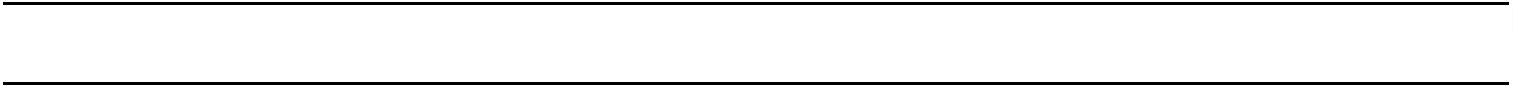 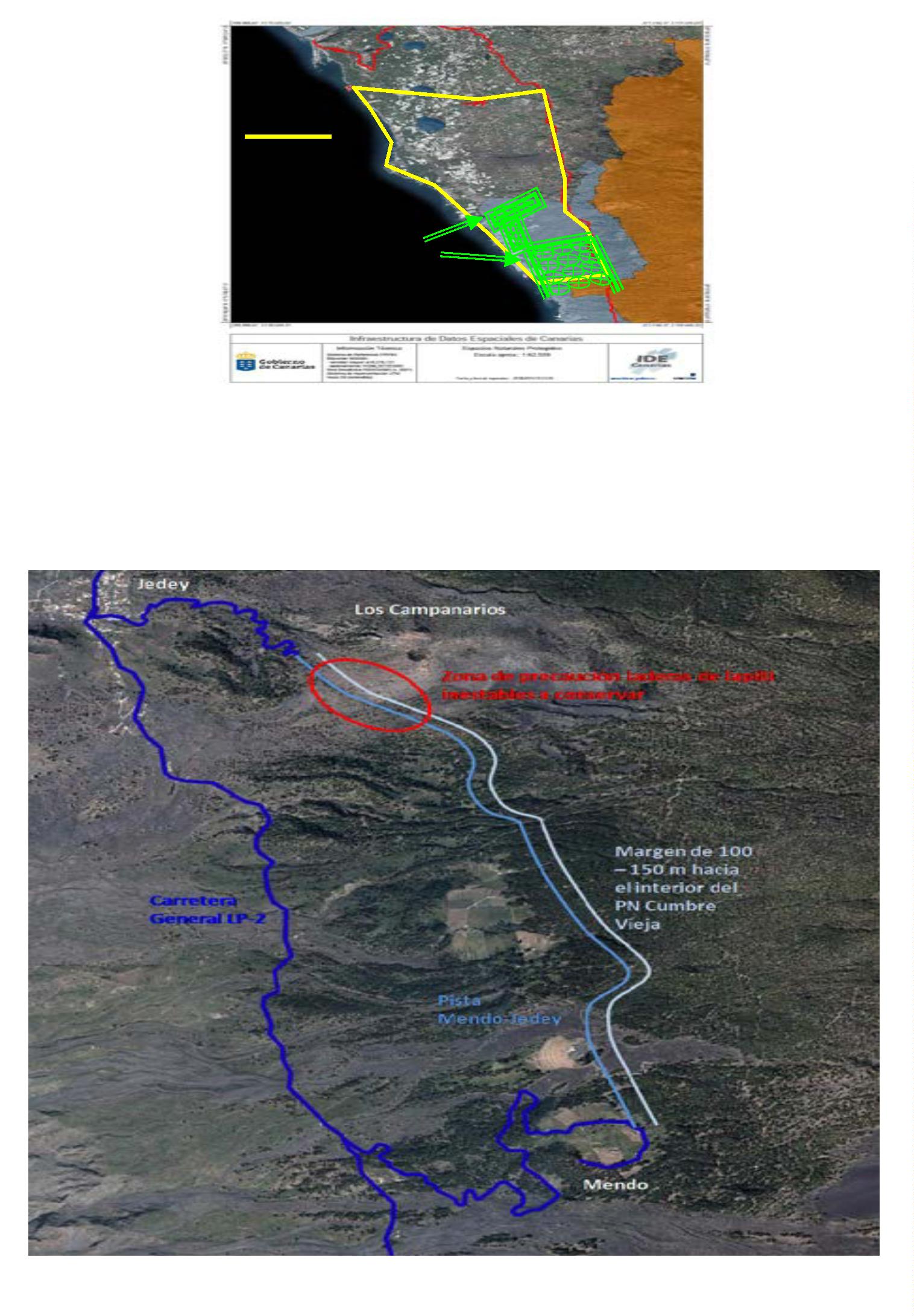 /tPLWHVDSUR[LPDGRVGHÈUHDVDSUR[LPDGDVGH=RQDVGHH[FOXVLyQAlternativamente,seproponeunazonacomplementaria,enlaparteestedelacarreterageneral,cuyoslímites
serían:NortepistadeJedeyaLosCampanarios;Sur,pistadeaccesoaMendo;Oeste:CarreteraGeneralLP-2;
Este:PistadeMendoaJedeyquecoincideconellímitedelParqueNaturaldeCumbreVieja,queeslaquese
muestraacontinuación:8530BoletínOficialdelaProvinciadeSantaCruzdeTenerife.Número67,viernes4dejuniode2021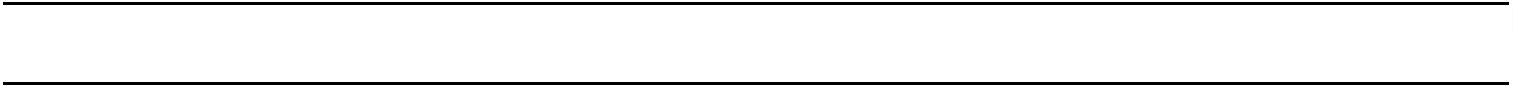 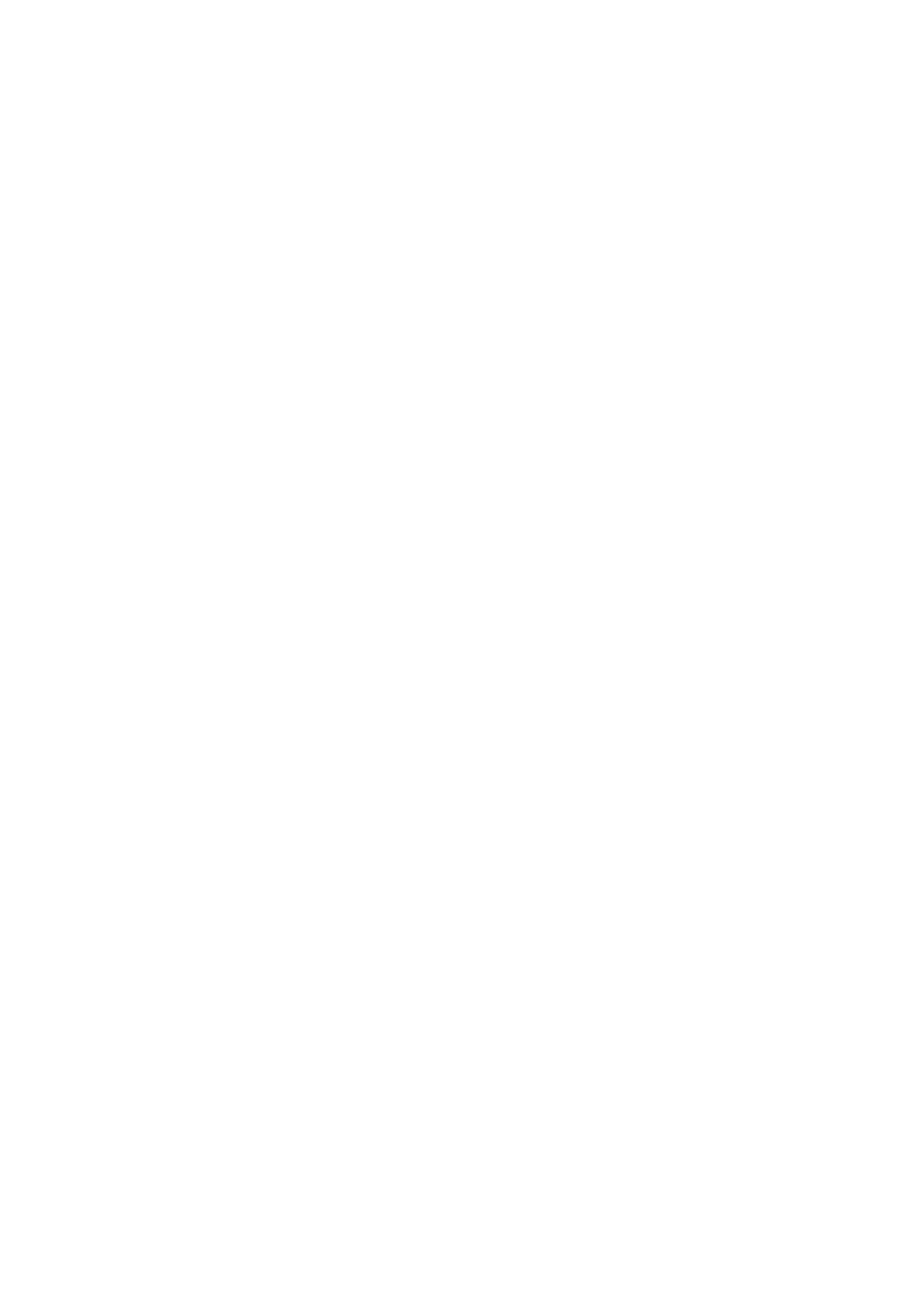 BoletínOficialdelaProvinciadeSantaCruzdeTenerife.Número67,viernes4dejuniode20218531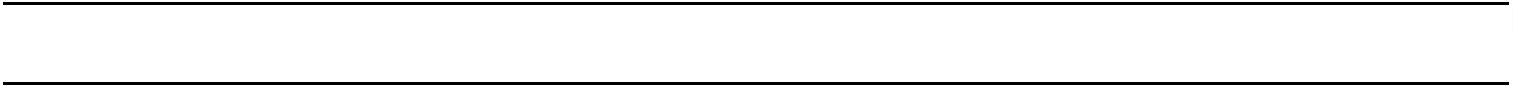 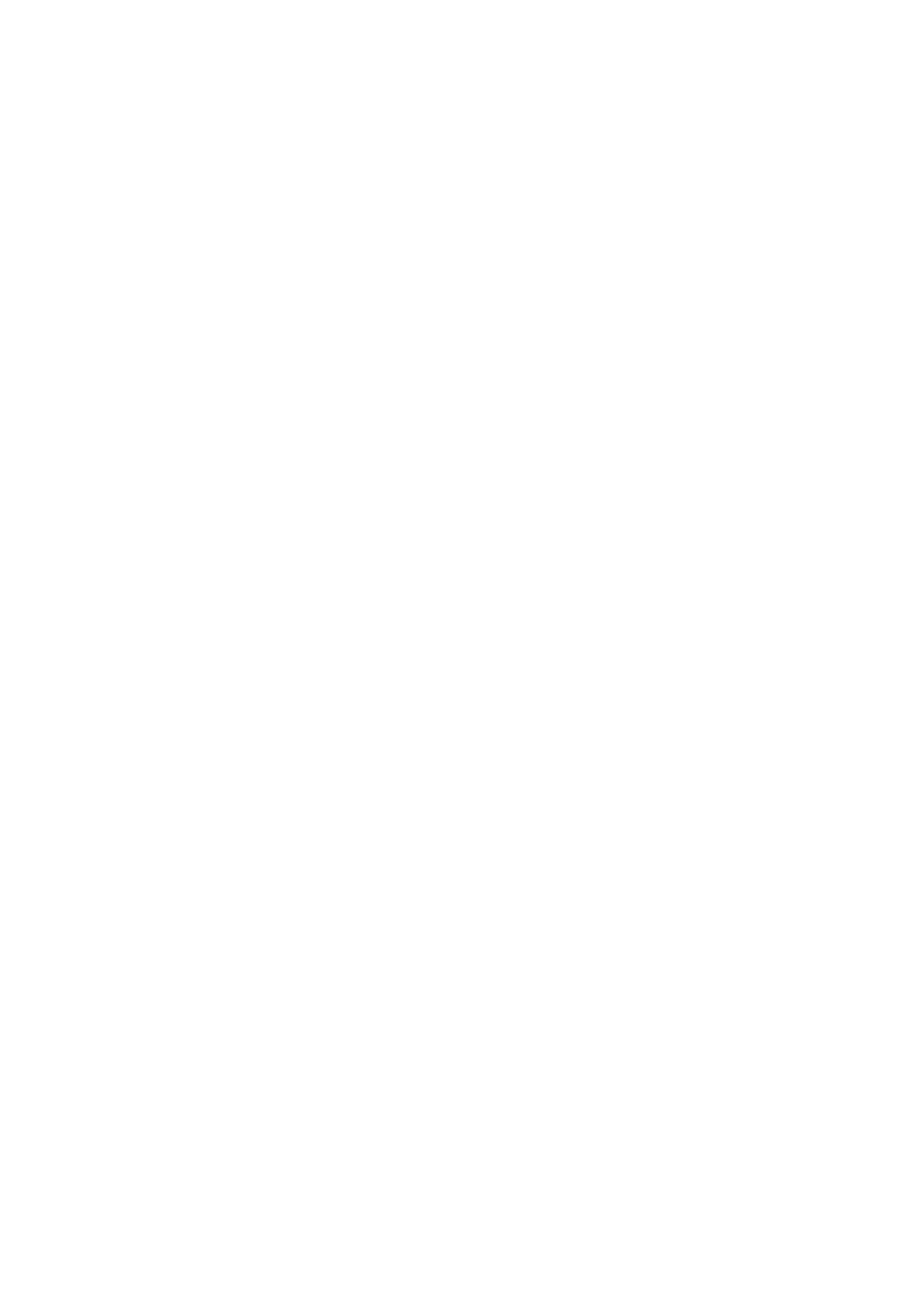 8532BoletínOficialdelaProvinciadeSantaCruzdeTenerife.Número67,viernes4dejuniode2021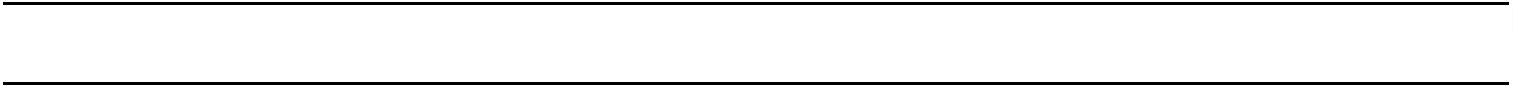 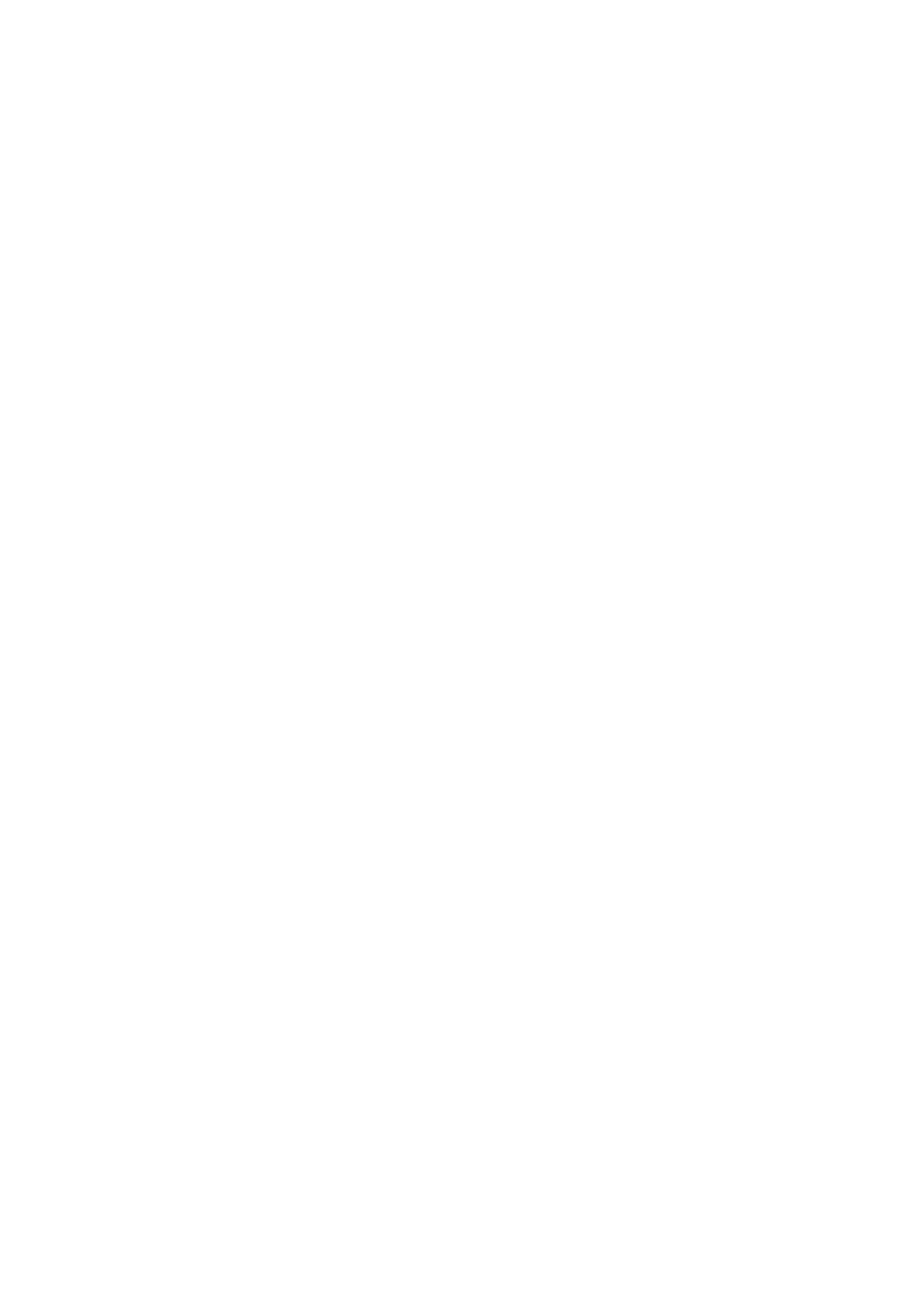 1.OBJETO.PodránsolicitarlassubvencionesprevistasenestasB)Formaciónparaelempleo.Hastaunmáximode4.708,00euros.BoletínOficialdelaProvinciadeSantaCruzdeTenerife.Número67,viernes4dejuniode20218533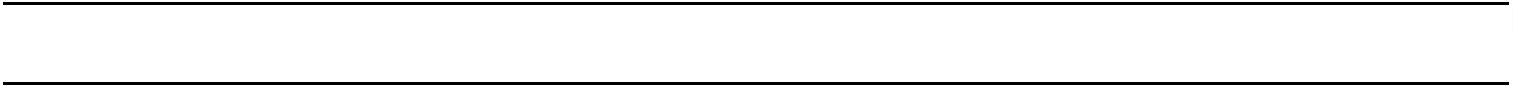 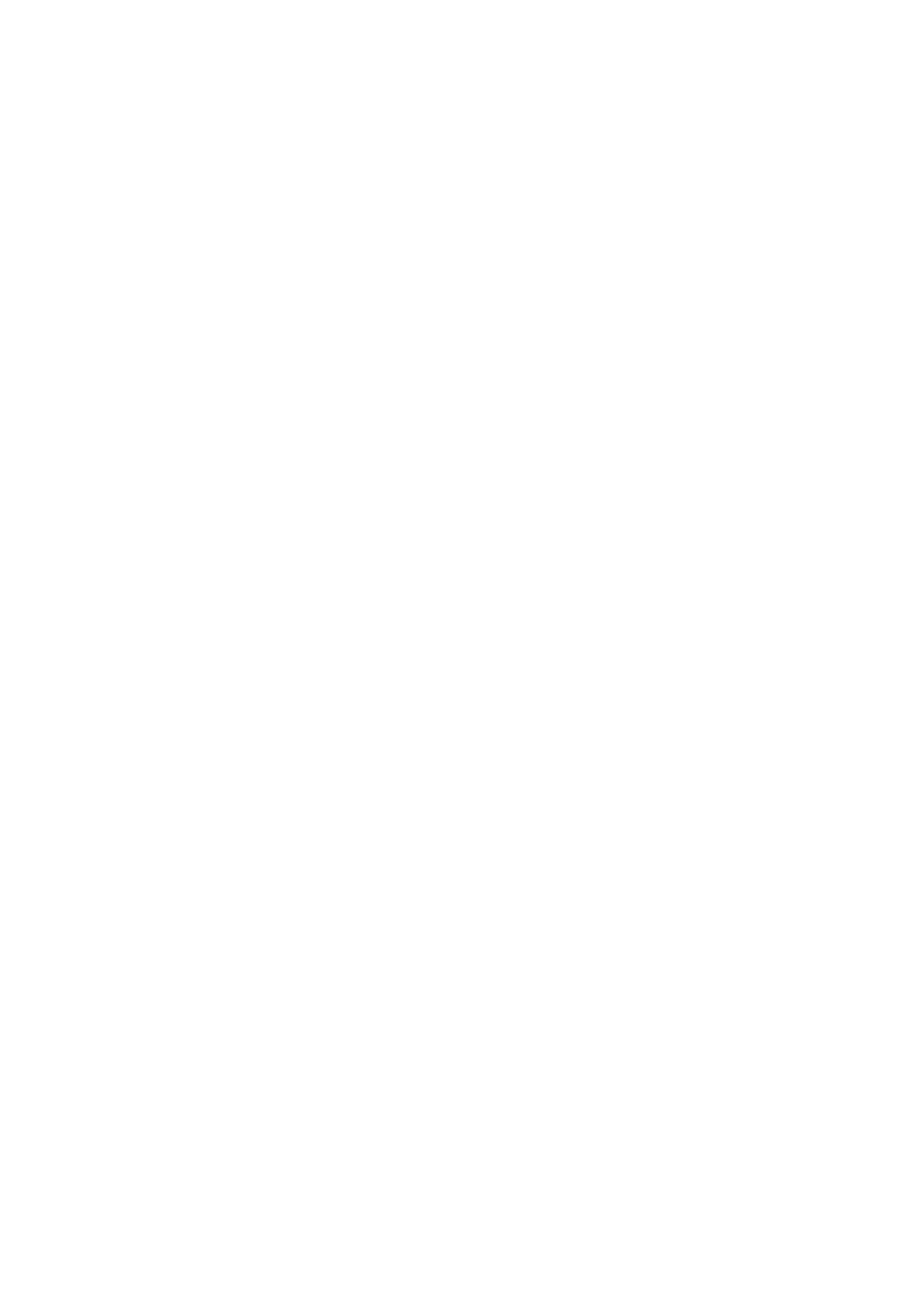 PuertodeLaCruz,LosRealejos,SanMiguelde5.CRÉDITOYAPLICACIÓNPRESUPUESTARIA.6.CUANTÍADELASSUBVENCIONES.-Arona,SanCristóbaldeLaLaguna,SantaCruz8534BoletínOficialdelaProvinciadeSantaCruzdeTenerife.Número67,viernes4dejuniode2021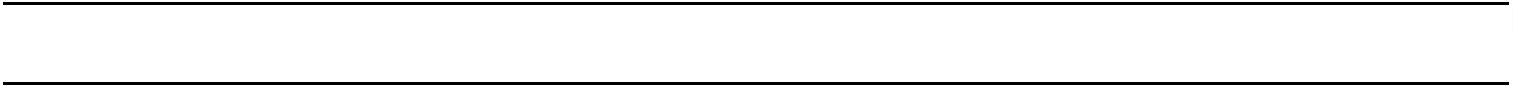 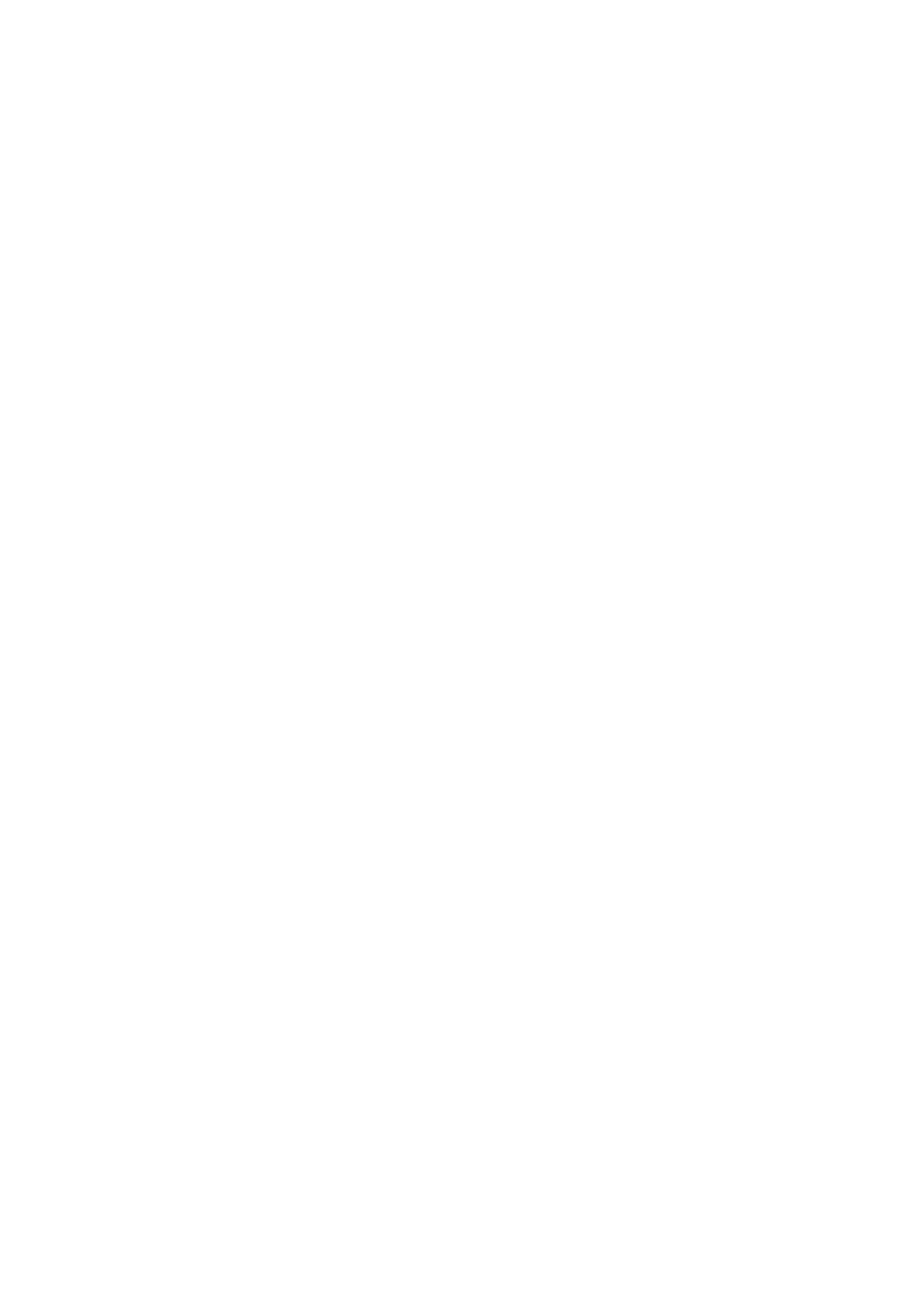 BoletínOficialdelaProvinciadeSantaCruzdeTenerife.Número67,viernes4dejuniode20218535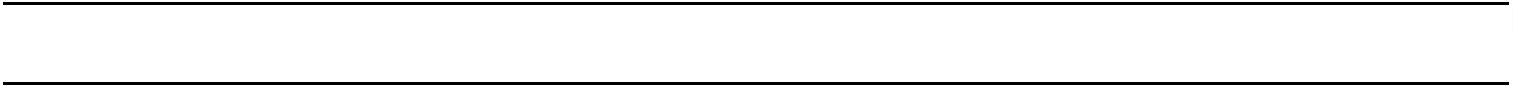 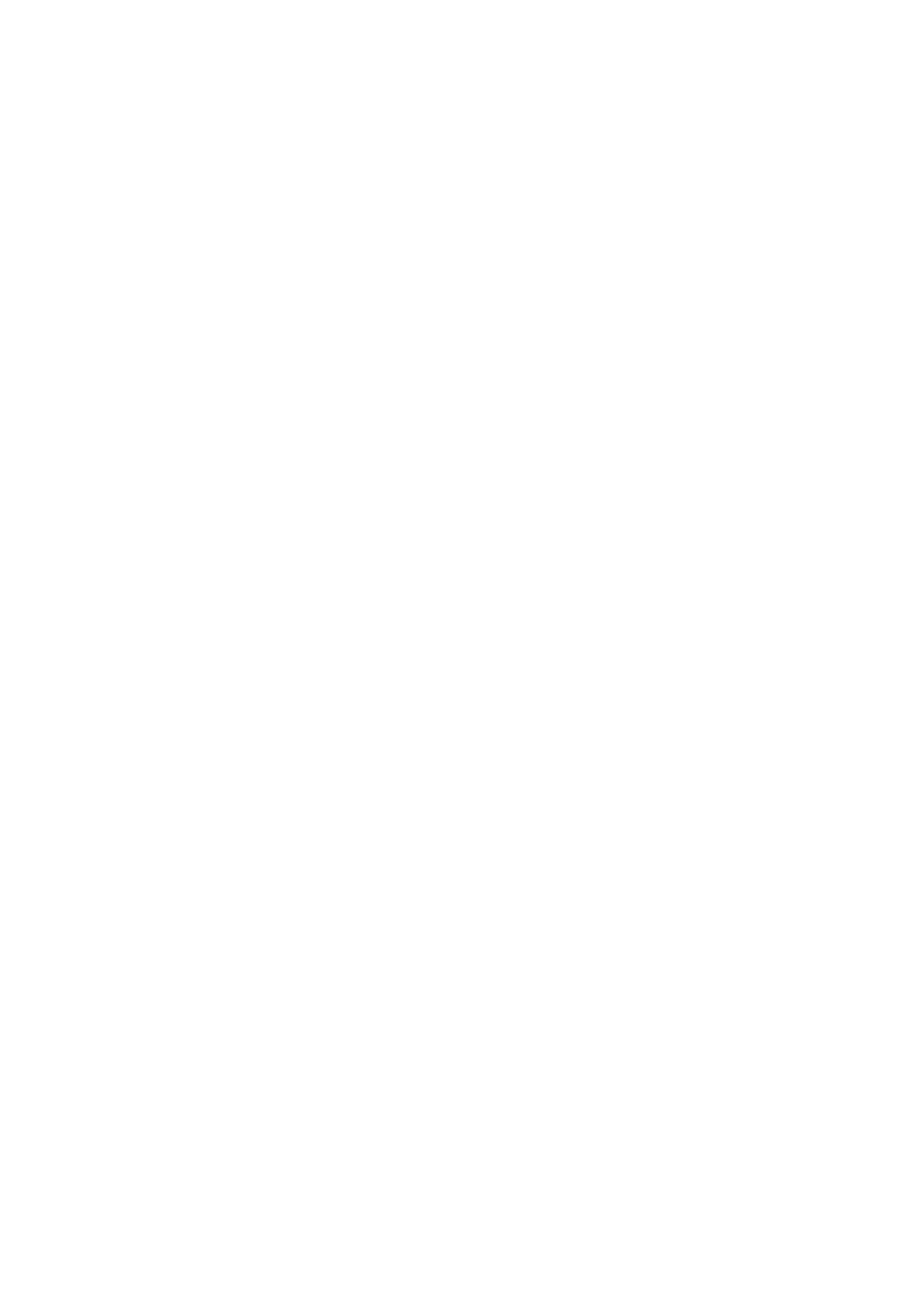 8536BoletínOficialdelaProvinciadeSantaCruzdeTenerife.Número67,viernes4dejuniode2021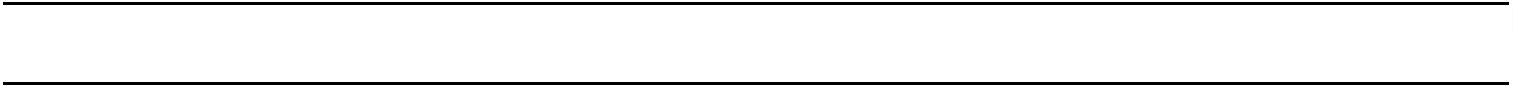 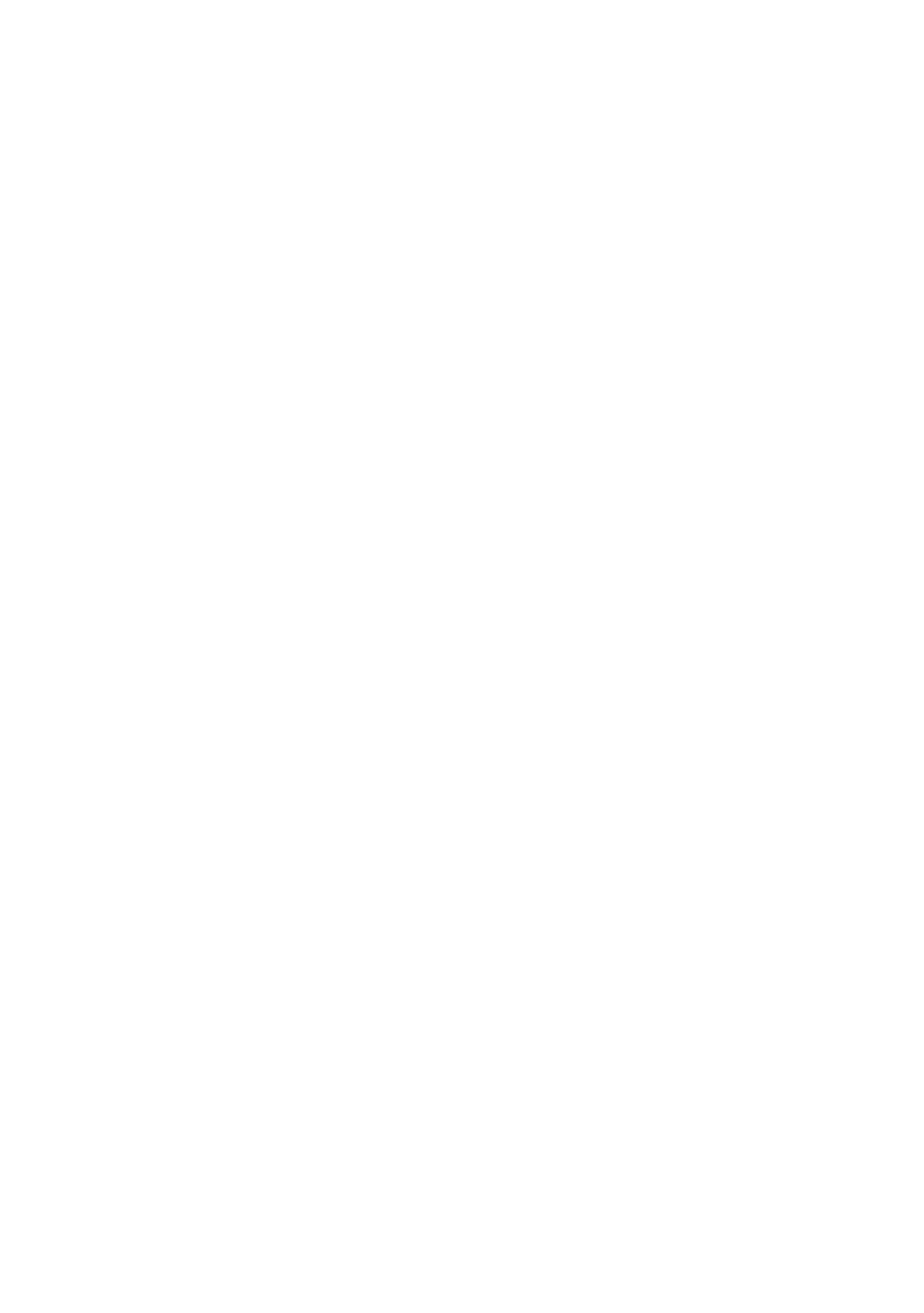 medioreconocidoporelsistemacl@vehabilitadoparapersonasjurídicas.Paramásinformaciónaccedera
https://sede.tenerife.es/es/datos-de-lasede/tramitar-en-linea.d.Unavezcumplimentadalasolicitudyaportadoslosdocumentosrequeridos,deberápresentarseenelRegistro
electrónicoatravésdelasedeelectrónica.Lassolicitudes,debidamentecumplimentadas,asícomola
documentaciónquedebeacompañaralamisma,seránremitidasdeformaautomatizadaalÁreadeGobierno
delPresidente.e.EnelmomentoenqueconcluyalapresentacióndesusolicitudporInternet,recibirádeformaautomática
unreciboacreditativofirmadoelectrónicamenteporelRegistroElectrónico.ElplazodepresentacióndesolicitudesserádeVEINTE(20)DÍASNATURALESacontarapartirdeldía
siguientealapublicacióndelaconvocatoriadelaspresentesbasesenelBoletínOficialdelaProvinciadeTenerife.Lacomprobacióndelaexistenciadedatosnoajustadosalarealidad,tantoenlasolicitudcomoenla
documentaciónaportada,podrácomportar,enfuncióndesuimportancia,ladenegacióndelasubvención
solicitadao,ensucaso,elreintegrodelascantidadespercibidas,sinperjuiciodelasrestantesresponsabilidades
quepudieranderivarse.10.SUBSANACIÓNDEERRORES.SilassolicitudesnoreúnenlosrequisitosexigidosenlaspresentesBasesoenlacorrespondienteconvocatoria
y/ocualquieradelosdatosprevistosenelartículo66delaLPACAP,serequeriráalsolicitanteparaquesubsane
lasfaltasoacompañelosdocumentospreceptivosenelplazomáximoeimprorrogabledeDIEZ(10)DÍAS
HÁBILES,conapercibimientodeque,sinolohiciese,seletendrápordesistidodesupetición,previaresolución,
deacuerdoconlostérminosyefectosprevistosenelartículo68.1dedichaLey.Asimismo,deigualmanera,sepodrárequerirdelasentidadessolicitanteslamejoradelainformaciónydocumentación
presentadasiseconsideranecesariaparaunamejorevaluacióndelassolicitudes.Noobstanteloanterior,enningúncasoserásubsanablelafaltadepresentacióndelpresupuestodebidamente
cumplimentado.Asimismo,tampocoseadmitirácomosubsanacióndeerrores,lapresentacióndedocumentación
algunaquepudieraimplicarlamodificacióny/oampliacióntotaloparcialdelproyectopresentado.Lapresentacióndelasubsanación/alegaciones/justificacióndelasubvención/...porpartedelosAyuntamientos
serealizaráatravésdelasedeelectrónicadelExcmo.CabildoInsulardeTenerifeaccediendoalÁreapersonal
-apartado“Misexpedientes”.ParaaccederalÁreaPersonal,losusuariosdeberánidentificarseporcualquiermedioreconocidoporelsistema
cl@ve.Unavezsehayaaccedido,sepodránconsultartodoslosexpedientesenlosquesetienelacondiciónde
interesados.Paralocalizarelexpedienteenelquesequiereaportarladocumentación,losusuariosdisponende
unmecanismodebúsqueda.Localizadoelexpediente,accedemosalmismopulsandoenelbotón“Accederalexpediente”yunavezdentro
nosmostrarátodalainformaciónrelativaadichoexpediente.Paralapresentacióndeladocumentaciónsedebe
pulsarenelbotón“Iniciaraportación”.11.CRITERIOSYVALORACIÓNDELOSPROYECTOS.Losproyectossevaloraránconformealossiguientescriterios:BoletínOficialdelaProvinciadeSantaCruzdeTenerife.Número67,viernes4dejuniode20218537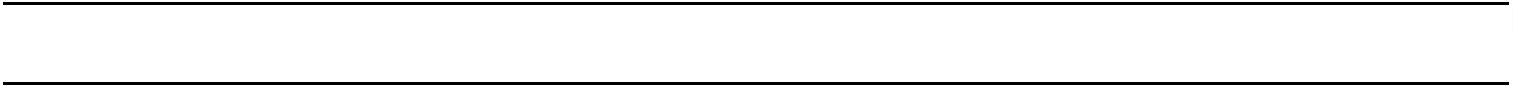 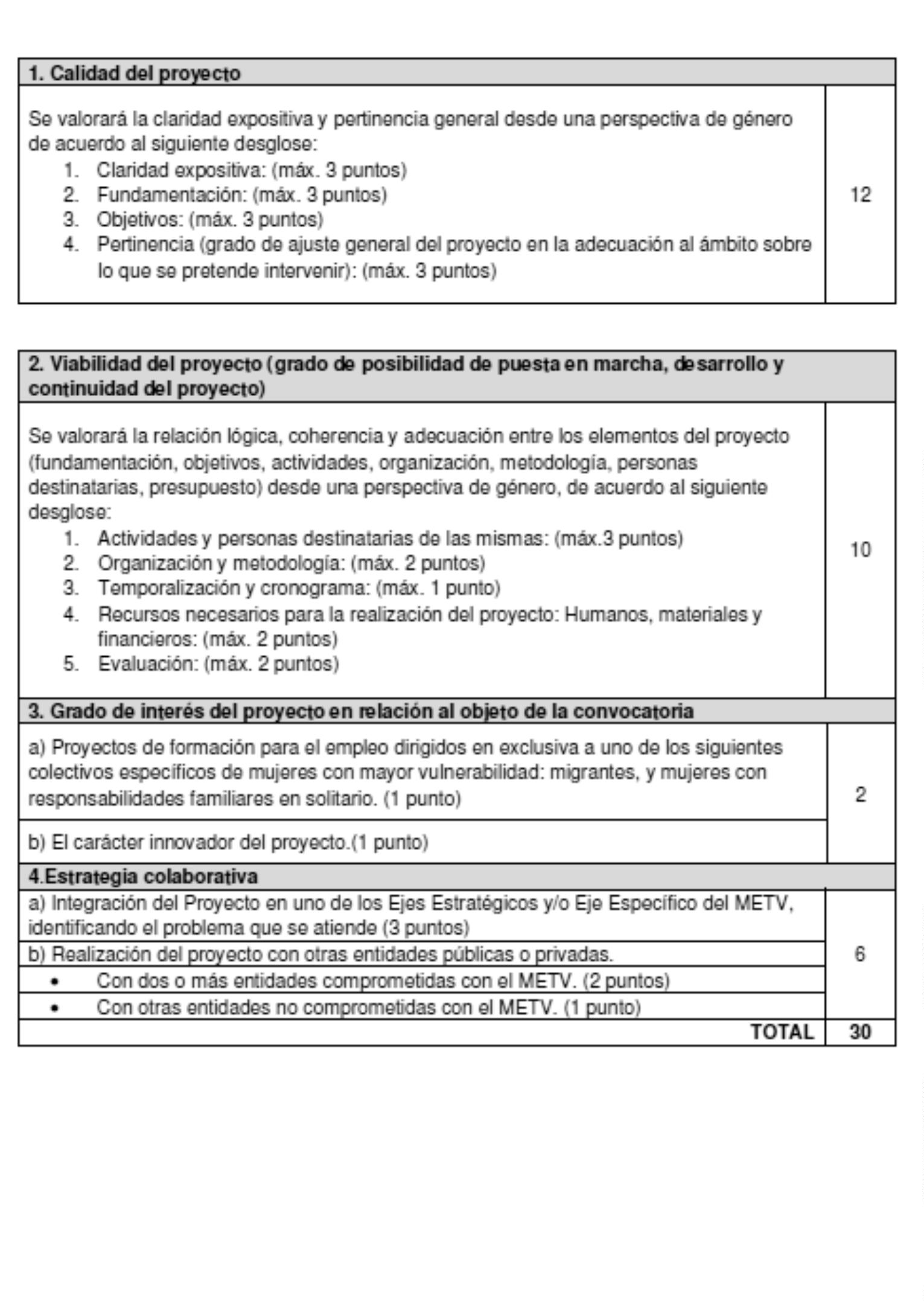 Serándesestimadaslassolicitudesquenoalcancenlavaloracióndeonce(11)puntos,quedeberáserelresultado
deobtenerunmínimodeseis(6)puntosenelcriterio1(calidaddelproyecto)ycinco(5)puntosenelcriterio
2(viabilidaddelproyecto).Ladeterminacióndelacuantíadelasubvenciónseharáenfuncióndeladisponibilidadpresupuestariayla
puntuaciónobtenida,detalformaqueaquellosproyectosquehayanobtenidomayorpuntuaciónpodránpercibir
hastael100%delacantidadsolicitada,hastaagotarelcréditodisponible.Lacantidadconcedidanopodrásuperar
enningúncasoelimportesolicitadoparacadaproyecto,conindependenciadelapuntuaciónobtenida.8538BoletínOficialdelaProvinciadeSantaCruzdeTenerife.Número67,viernes4dejuniode2021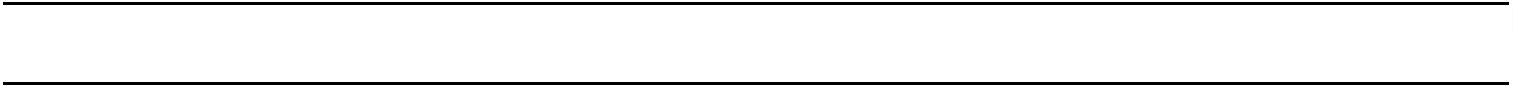 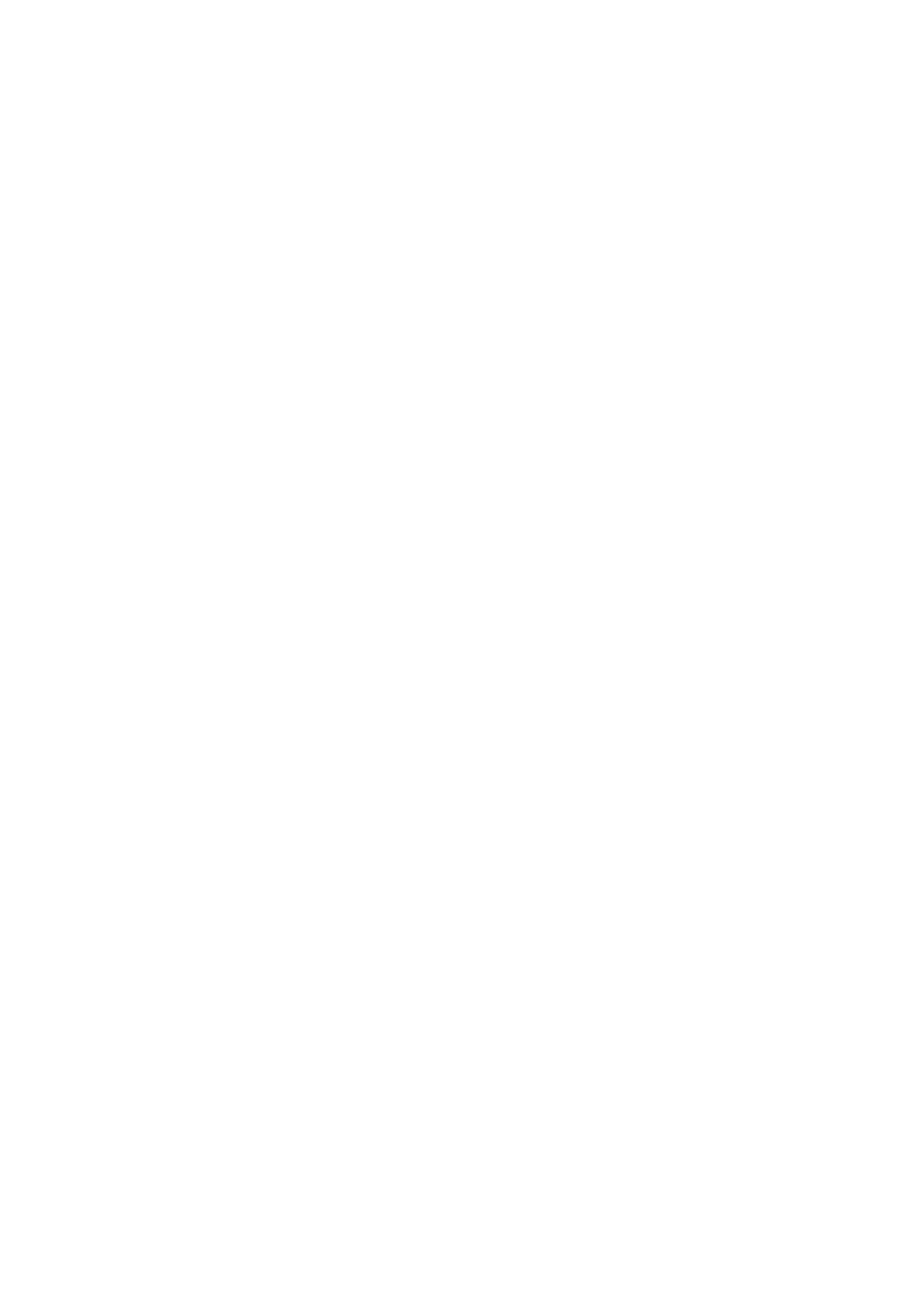 12.MEDIOSDENOTIFICACIÓNYPUBLICIDADDELASSUBVENCIONES.Lasnotificacionesalasentidadesinteresadasduranteelprocedimiento(subsanación,mejoras,propuestasde
acuerdo-provisionaly/odefinitiva-,acuerdodeotorgamiento,instrucciónyresoluciónderecursos,etc.)serealizarán
enelTablóndeAnunciosdelaCorporaciónyeneldelosRegistrosAuxiliares,sitosenlasoficinas
correspondientes.Noobstante,lacitadainformaciónpodráserconsultadaatravésdelosanunciosdisponiblesenlasede
electrónicadelExcmo.CabildoInsular(https://sede.tenerife.es).Lapublicidaddelassubvencionesconcedidasserealizarádeconformidadconlasprevisionesdelartículo18
delaLey38/2003,Generalde17denoviembredeSubvenciones(LGS).13.INSTRUCCIÓNDELPROCEDIMIENTO:ÓRGANOSYTRÁMITES.LainstruccióndelprocedimientocorrespondealapersonaquedesempeñelaJefaturadelServicioAdministrativo
deIgualdadyPrevencióndelaViolenciadeGénero,alaquecorresponderealizardeoficiocuantasactuaciones
estimenecesariasparaladeterminación,conocimientoycomprobacióndelosdatosenvirtuddeloscualesdebe
pronunciarselaresolución.ElServicioAdministrativodeIgualdadyPrevencióndelaViolenciadeGéneroexaminaráladocumentación
relativaalosrequisitosparaseradmitidaenlaconvocatoria.Encasodenoadjuntarladocumentaciónexigida,
seprocederáaloindicadoenlabase10parasusubsanación.LaComisióndeValoraciónevaluarálassolicitudesteniendoencuentaloscriteriosestablecidosenlas
presentesbases.Además,podrárecabarinformacióncomplementariadelasentidadesinteresadasparaelmejor
desarrollodelasfuncionesquetieneencomendadas.Traslaevaluacióndelassolicitudespresentadas,laComisiónemitiráuninformeenelqueseconcretaráel
resultadodelaevaluaciónconlapuntuacióncorrespondienteacadaproyecto,ylacuantíadesubvenciónpara
cadaproyecto,siempredentrodellímitemáximosubvencionable.ElinformedelaComisióndeValoracióncontendrá:-Relacióndesolicitantes.-Resultadodelavaloracióndesglosadaporcriterios.-Importecorrespondienteacadasolicitante.LaComisióndeValoracióntendrálasiguientecomposición:•Presidencia:LaConsejeraDelegadadeIgualdadyPrevencióndelaViolenciadeGénero,opersonaenquien
delegue.•Vocales:-LaJefadelaSecciónTécnicadeIgualdad,opersonaenquiendelegue.-DosTécnicos/asdeAdministraciónEspecialy/oGeneraldelCabildoInsulardeTenerife.•Secretaria:LaJefadelServicioAdministrativodeIgualdadyPrevencióndelaViolenciadeGénero,opersona
enquiendelegue.BoletínOficialdelaProvinciadeSantaCruzdeTenerife.Número67,viernes4dejuniode20218539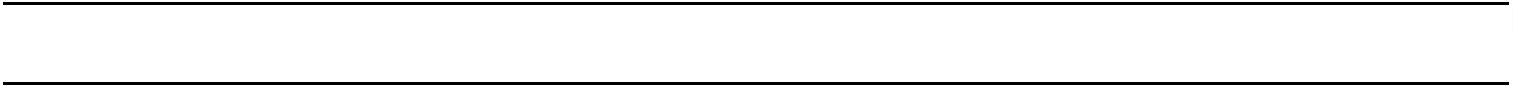 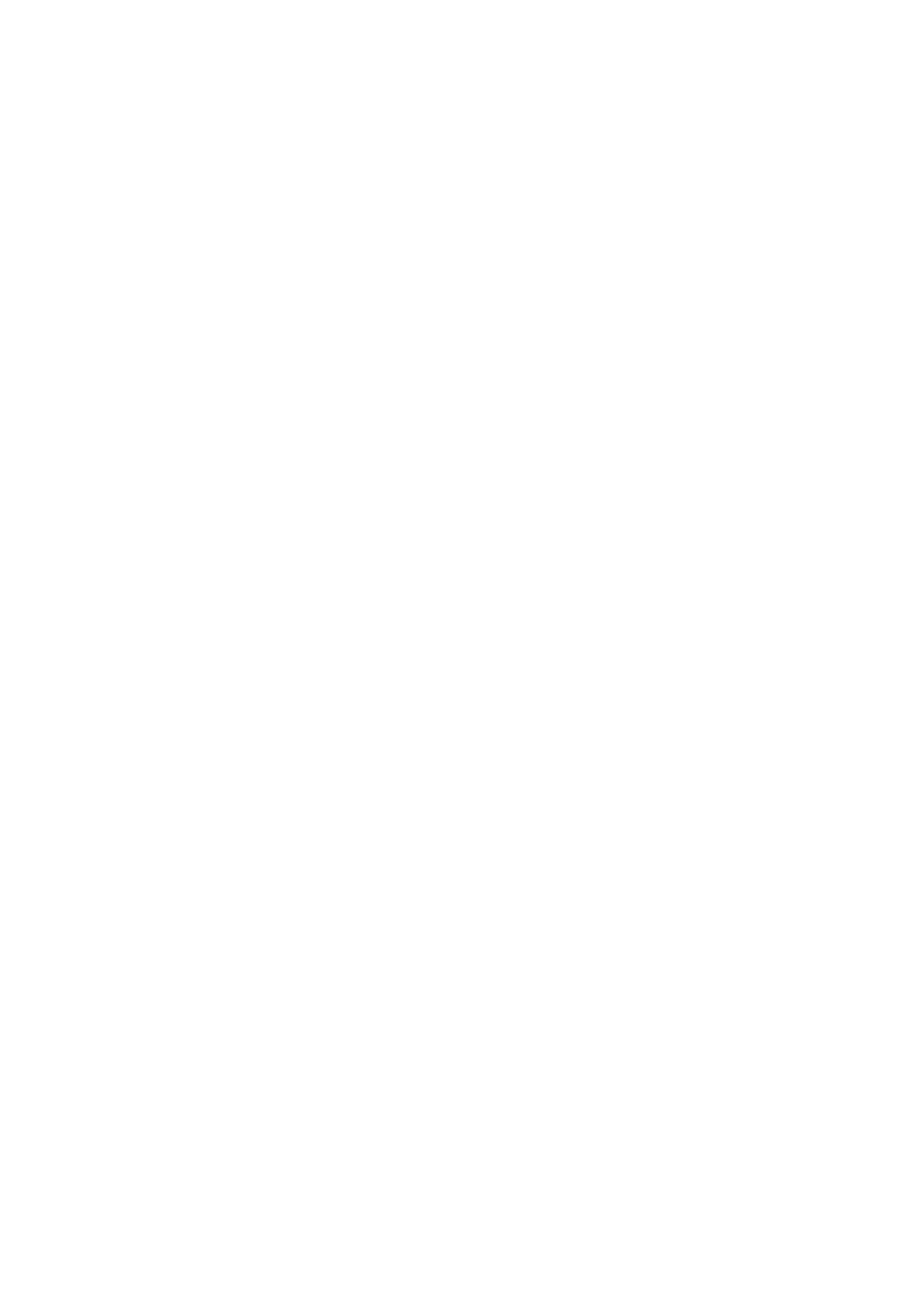 LaComisióndeValoraciónseregiráporloprevistoenlaSecciónterceradelCapítuloIIdelTítuloPreliminar
delaLey40/2015,de1deoctubre,deRégimenJurídicodelSectorPúblicoparalosórganoscolegiadosdelas
AdministracionesPúblicas.Elórganoinstructor,alavistadeladocumentaciónqueobraenelexpedienteydelostrámitesevacuados,
emitirálapropuestaderesoluciónprovisionaldeacuerdoconelartículo24delaLGSyelartículo17dela
OrdenanzaGeneraldeSubvencionesdelCabildoInsulardeTenerife,queseránotificadaalasentidades
interesadasalobjetodequeenelplazodeDIEZ(10)DÍASHÁBILESpresentenlasalegacionesqueestimen
oportunas.Podráprescindirsedeltrámitedeaudienciacuandoenelprocedimientonosetenganencuentaotroshechos,
alegacionesy/opruebasquelasaportadasporlasentidades.Enestecaso,lapropuestaderesolucióntendrácarácter
definitivo,notificándosealasentidades,deacuerdoconlaprevisióndelabase12,yotorgándolesunplazode
DIEZ(10)DÍASHÁBILESparaqueaceptenlasubvenciónotorgada,eltranscursodeesteplazosinquese
recibarespuestadelasentidadesinteresadasseentenderácomoaceptacióndelasubvención.Laspropuestasderesoluciónprovisionaly/odefinitivanocreanderechoalgunoafavordelaentidad
beneficiariapropuestafrentealCabildoInsulardeTenerife.14.RESOLUCIÓNDELOTORGAMIENTODELASSUBVENCIONES.ElórganocompetentepararesolverelotorgamientodesubvencioneseslaConsejeraDelegadadeIgualdad
yPrevencióndelaViolenciadeGénero,deconformidadconlodispuestoenlasBasesdeEjecucióndel
Presupuestoparaelpresenteejercicioeconómico.ElAcuerdodeconcesióndelasubvención,quedeberámotivarseenlostérminosestablecidosenelartículo
35delaLPACAP,deberáexpresar:-Relacióndesolicitantesalasqueseconcedelasubvención,asícomoladesestimacióndelrestodesolicitudes.-Elobjeto,elplazoderealizaciónyelimportesubvencionado.-Laformadeabonodelasubvención.-Elplazodejustificacióndelasubvención.-Cualquierotraobligaciónqueseestimeconveniente.ElplazomáximopararesolverynotificarelprocedimientodeconcesióndesubvenciónserádeSEIS(6)MESES,
acontardesdelapublicacióndelacorrespondienteconvocatoria,sinperjuiciodelasexcepcionesqueadicho
plazoestablezcalanormativavigente.Lasentidadesinteresadaspodránentenderdesestimadassuspretensionesporsilencioadministrativo,si
transcurridoelplazomáximoseñaladoenelpárrafoanterior,nosehadictadoynotificadoresoluciónexpresa,
deconformidadconlodispuestoenelartículo25delaLPACAP.ContralaresolucióndeconcesiónlasAdministracionesPúblicaspodráninterponerpreviamentealRecurso
Contencioso-AdministrativoanteelJuzgadodeloContencioso-AdministrativodeSantaCruzdeTenerife,el
requerimientodelartículo44delaLey29/1998,de13dejulio,ReguladoradelaJurisdicciónContencioso-
AdministrativaenelplazodeDOS(2)MESESdesdelapublicacióndelasmismasenelTablóndeAnuncios
delaCorporación.Elrequerimientoseentenderárechazadosi,dentrodelmessiguienteasurecepción,elrequerido
nolocontestara.Todoello,sinperjuiciodelainterposicióndecualquierotrorecursoqueestimeprocedente,
deacuerdoconlodispuestoenlaLey29/1998,reguladoradelaJurisdicciónContenciosoAdministrativa.8540BoletínOficialdelaProvinciadeSantaCruzdeTenerife.Número67,viernes4dejuniode2021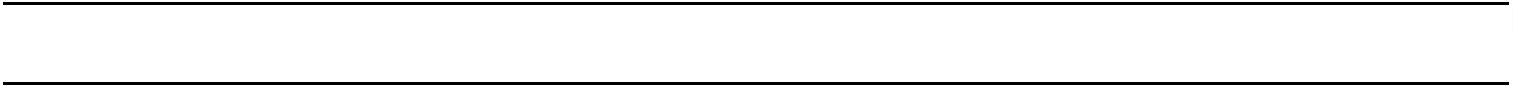 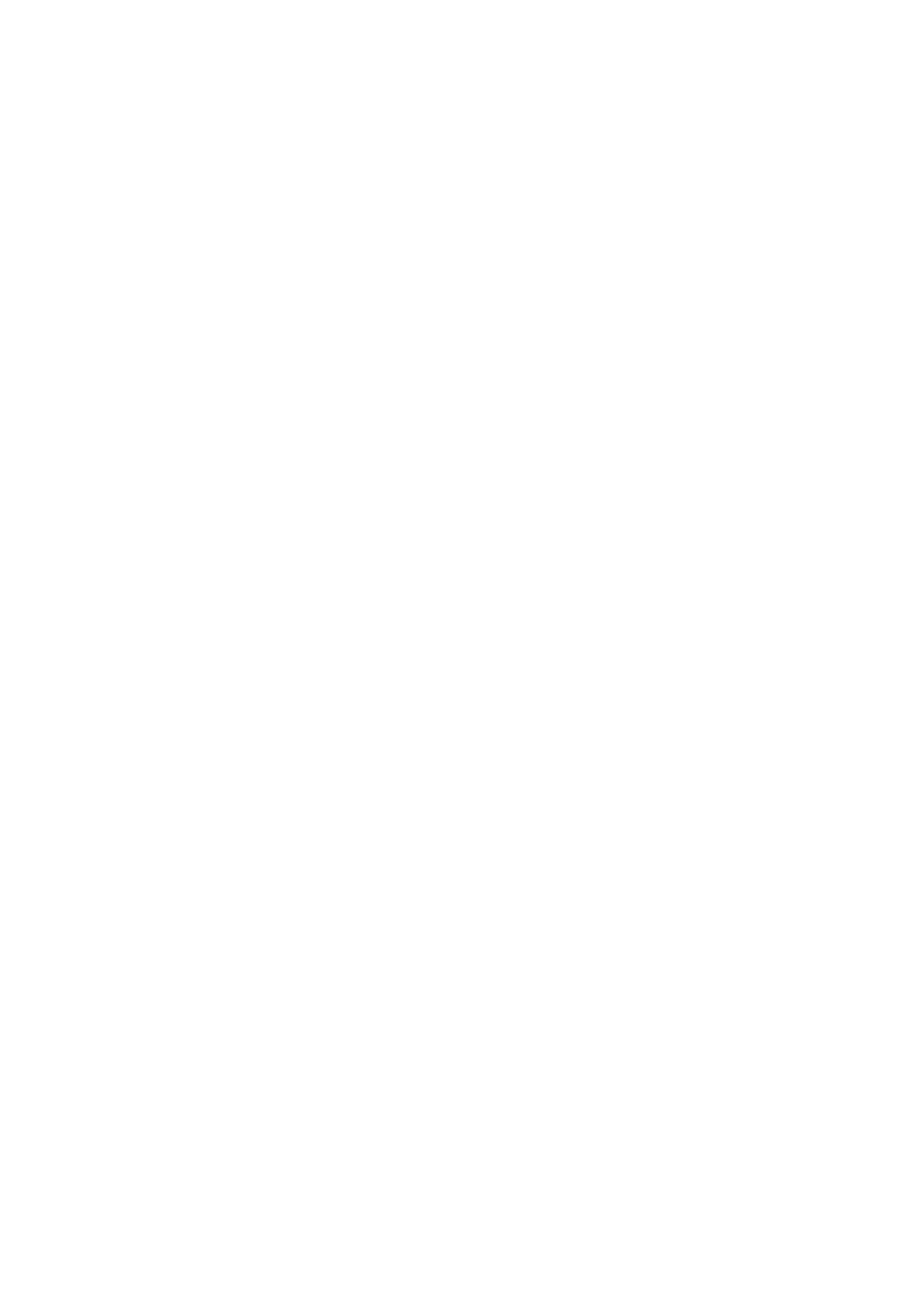 15.PAGOYGARANTÍAS.Elpagodeestasayudasserealizará,mediantetransferenciabancaria,apartirdelafechaenlaquesedictela
resolucióndeconcesiónenunúnicopagoanticipadosinqueseanecesarialaconstitucióndegarantía.16.PLAZODEEJECUCIÓNYJUSTIFICACIÓN.Elplazomáximoparalarealizacióndelaactividadobjetodefinanciaciónseráelpropuestoenlasolicitudy,
entodocaso,nopodrásuperarlosDOCE(12)MESESacontardesdeeliniciodelproyecto,quepodráhaber
comenzadodesdeel1deenerode2021.Lajustificacióndeestasayudasserealizaráanteelórganoinstructordelprocedimientoenelplazodelos
TRES(3)MESESsiguientesalaterminacióndelplazoderealizacióndelproyectosubvencionado.Lajustificaciónhabrádecomprender,entodocaso,ladocumentaciónqueacontinuaciónsedetalla:1.Memoria/evaluaciónfirmadaporlarepresentaciónlegaldelaentidad,relativaalcumplimientodelosobjetivos
establecidosenelproyecto,conindicacióndelasactividadesrealizadasylosresultadosobtenidosenrelación
alproyectopresentadoensudía.Dichamemoriadeberáiracompañadadelmaterialdedifusiónqueevidencie
lautilizacióndellogotipooficialdelCabildodeTenerife.2.Documentacióntécnica,ensucaso,quepermitaacreditarlaejecucióndelasactividadesfinanciadas,tales
comoestudios,planes,protocolos,etc.,segúnlanaturalezadelproyecto.3.CertificadodelSecretario/Interventordelacorporaciónmunicipalenlaqueconstelarelacióndetodoslos
gastosocasionadosporeldesarrollodelaactividad,conindicacióndelproveedor,conceptoeimportedelos
mismos,asícomodelosingresosobtenidosconindicacióndesuprocedenciaeimporte,ylarelacióndeotros
ingresososubvencionesquehayanfinanciadolaactividadsubvencionada,conindicacióndesuimporteyprocedencia,
ensucaso.4.Acreditacióndelaformacióndelaspersonascontratadas,ensucaso,mediantecopiadelatitulaciónacadémica
ycurrículumfirmado.5.Cartadepagodereintegrodelosremanentesnoaplicados,ensucaso.17.OBLIGACIONESDELASENTIDADESBENEFICIARIAS.Lasentidadesbeneficiariasdelasubvencióndeberán:-EncontrarsealcorrientedesusobligacionestributariasconlaAgenciaTributaria,laAdministración
TributariaCanaria,elCabildoInsulardeTenerifeylaSeguridadSocial.-Noestarincursosenningunadelasrestantescausasdeprohibiciónpararecibirsubvencionesestablecidas
enelartículo13delaLGS.-NotenerpendientedejustificarsubvencionesanterioresotorgadasporlaCorporacióncuyoplazode
justificaciónhayaexpirado.LassubvencionesqueseotorguenenvirtuddelaspresentesBasesseencuentrancondicionadasalcumplimiento
porpartedelasentidadesbeneficiariasdelasobligacionesqueenellasseleimponen.Elincumplimientode
talesobligacionesporlabeneficiariaoriginaráquelapropuestaderesoluciónprovisionaly/odefinitivadela
subvenciónquedesinefectoalguno.BoletínOficialdelaProvinciadeSantaCruzdeTenerife.Número67,viernes4dejuniode20218541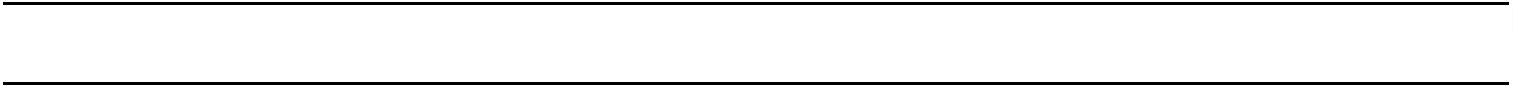 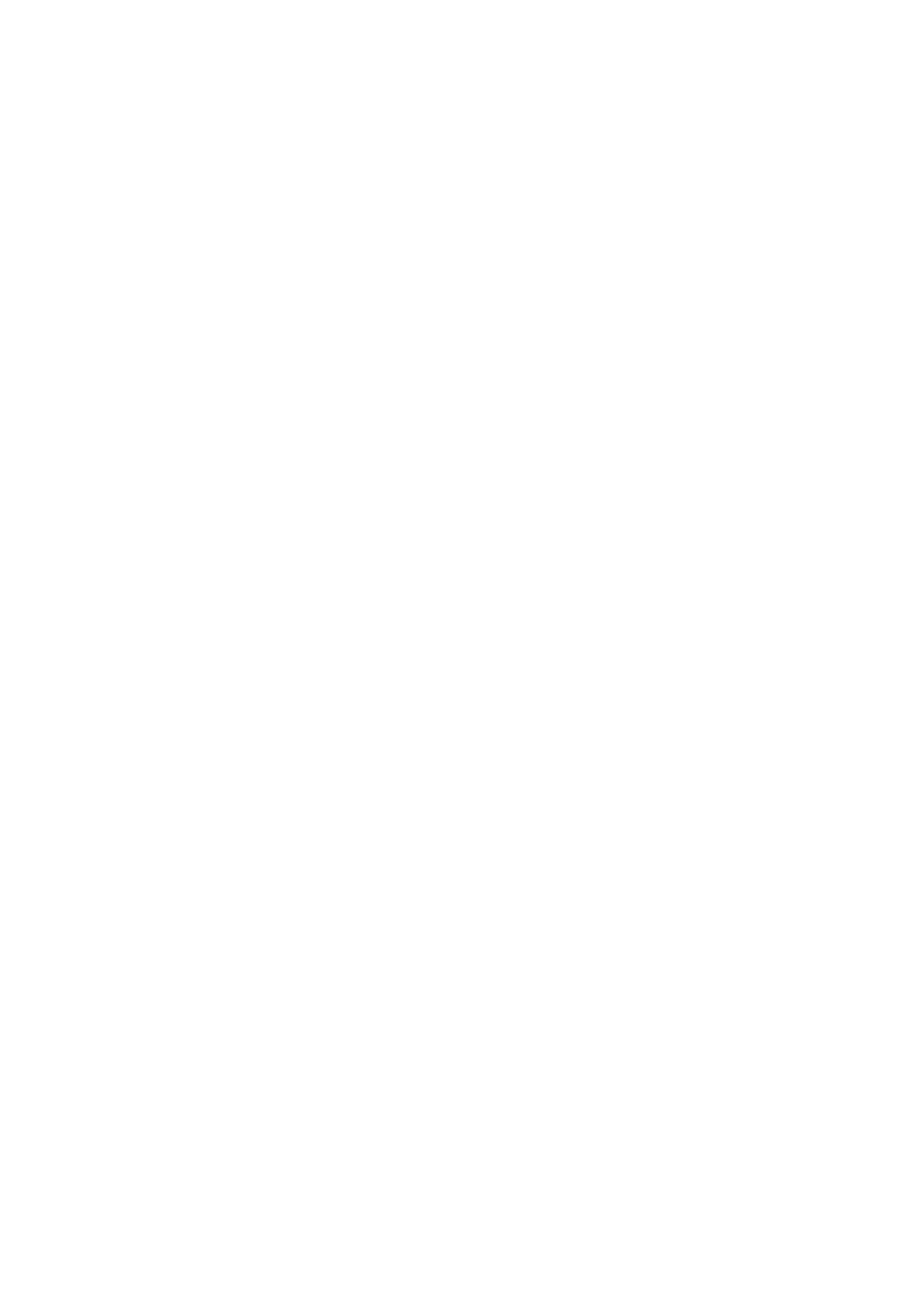 Lasentidadesbeneficiariasdelassubvencionesdeberáncumplirlasobligacionesprevistasenelartículo14
delaLGS:a)Cumplirelobjetivo,ejecutarelproyecto,realizarlaactividadoadoptarelcomportamientoquefundamenta
laconcesióndelasubvención.b)Justificaranteelórganoconcedenteelcumplimientodelosrequisitosycondiciones,asícomolarealización
delaactividadyelcumplimientodelafinalidadquedeterminenlaconcesiónodisfrutedelasubvención.c)Sometersealasactuacionesdecomprobación,aefectuarporelórganoconcedenteolaentidadcolaboradora,
ensucaso,asícomocualesquieraotrasdecomprobaciónycontrolfinancieroquepuedanrealizarlosórganos
decontrolcompetentes,tantonacionalescomocomunitarios,aportandocuantainformaciónlesearequeridaen
elejerciciodelasactuacionesanteriores.d)Comunicaralórganoconcedentelaobtencióndeotrassubvenciones,ayudas,ingresosorecursosquefinancienlasactividadessubvencionadas.Estacomunicacióndeberáefectuarsetanprontocomoseconozcay,entodocaso,conanterioridadalajustificación
delaaplicacióndadaalosfondospercibidos.e)Disponerdeloslibroscontables,registrosdiligenciadosydemásdocumentosdebidamenteauditadosenlostérminosexigidosporlalegislaciónmercantilysectorialaplicablealaentidadbeneficiariaencadacaso,asícomocuantosestadoscontablesyregistrosespecíficosseanexigidosporlasbasesreguladorasdelassubvenciones,conlafinalidaddegarantizareladecuadoejerciciodelasfacultadesdecomprobaciónycontrol.f)Conservarlosdocumentosjustificativosdelaaplicacióndelosfondosrecibidos,incluidoslosdocumentoselectrónicos,entantopuedanserobjetodelasactuacionesdecomprobaciónycontrol.g)Adoptarlasmedidasdedifusióncontenidasenelapartado4delartículo18delaLGS.h)Procederalreintegrodelosfondospercibidosmáselinterésdedemoradevengadodesdeelmomentodel
abonodelasubvenciónhastaelmomentoenqueseacuerdelaprocedenciadelreintegro,enlossupuestosprevistos
enelartículo37delaLGS.18.INCUMPLIMIENTOYREINTEGRO.Procederáelreintegrodelascantidadespercibidas,asícomolaexigenciadelinterésdedemoradesdeelmomento
delpagodelaayuda,enlossupuestoscontempladosenlaLeyGeneraldeSubvenciones,asícomolocontemplado
enlaOrdenanzaGeneraldeSubvencionesaprobadaporelCabildoInsulardeTenerifeConcaráctergeneral,seránaplicableslascondicionesyelprocedimientodelreintegroprevistoenelCapítulo
II,delTítuloIIdelaLey38/2003,de17denoviembre,GeneraldeSubvenciones(LGS),teniendoencuenta
quelareferenciaqueenlamismaserealizaalaIntervenciónGeneraldelEstadoseentiendereferidaalaIntervención
GeneraldelCabildodeTenerife.Sinperjuiciodeloestablecidoenlosapartadosanteriores,laentidadbeneficiariaobligadaalreintegropodrá
procederaladevoluciónvoluntariadelascantidadesindebidamentepercibidasantesdeserrequeridoalefecto
porlaAdministración.LacantidadadeudadadeberáseringresadaenlacuentacorrientequefaciliteelCabildoInsulardeTenerife,
haciendoconstarenelingresoelnombredelaEntidadbeneficiaria,elnúmerodeexpedienteylalíneadesubvención.8542BoletínOficialdelaProvinciadeSantaCruzdeTenerife.Número67,viernes4dejuniode2021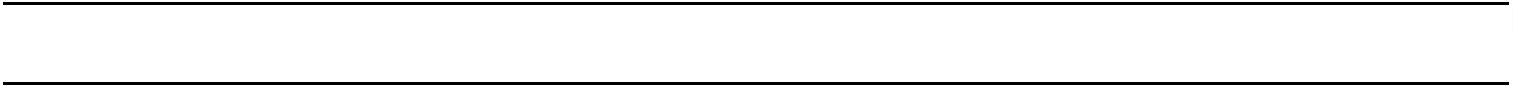 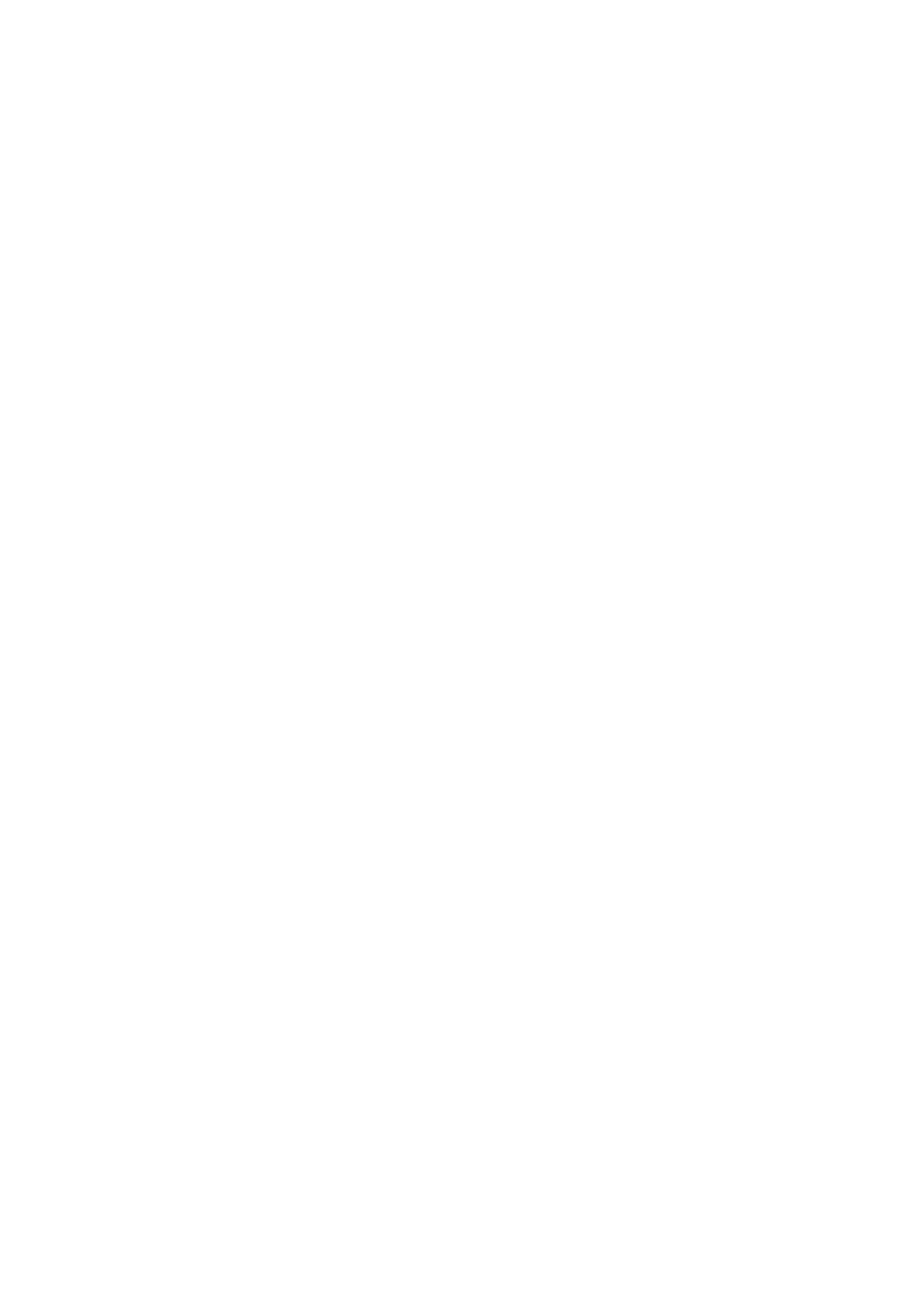 ElreferidoingresohabrádecomunicarsealServicioAdministrativodeIgualdadyPrevencióndelaViolencia
deGéneromediantelaremisióndecopiadeldocumentoacreditativodelingreso.Enelcasodeladevoluciónvoluntaria,laAdministracióncalcularálosinteresesdedemoradeacuerdocon
loprevistoenelartículo38delaLGSyhastaelmomentoenqueseprodujoladevoluciónefectivaporparte
delaentidadbeneficiaria.19.MODIFICACIÓNDELASRESOLUCIONESDECONCESIÓNEINTERPRETACIÓNDELAS
BASES.Todaalteracióndelascondicionestenidasencuentaparalaconcesióndelasubvencióny,entodocaso,la
obtenciónconcurrentedeotrasaportacionesfueradeloscasospermitidosenlasnormasreguladoras,podrádar
lugaralamodificacióndelaresolucióndeconcesión,siemprequesecumplanlossiguientesrequisitos:a)Quelaactividadarealizarconformealamodificaciónsolicitadaestécomprendidadentrodelasactividades
y/oconceptossubvencionablesprevistas,sinqueenningúncasoimpliquemodificacióndelafinalidaddela
ayudaosubvención.b)Quelamodificaciónnocauseperjuicioatercerosoafectealprincipiodeconcurrencia.c)Quelosnuevoselementosocircunstanciasquemotivanlamodificación,dehaberconcurridoenlaconcesión
inicial,nohubiesendeterminadoladenegacióndelasubvenciónoayudaconcedida.SerácompetenciadelaConsejeraDelegadadeIgualdadyPrevencióndelaViolenciadeGéneroresolverlas
cuestionesrelativasalainterpretacióndelasbasesyresolverlasdudasquesuscitelaaplicacióndelasmismas.20.CONTROLFINANCIERO.Lasentidadesbeneficiariasdelassubvencionestendránlaobligacióndesometersealasactuacionesde
controldelaIntervenciónGeneraldelCabildoInsulardeTenerife.Lasentidadesbeneficiariasdelasubvenciónestaránobligadasaprestarcolaboraciónyfacilitarcuanta
informaciónsearequeridaenelejerciciodedichasfuncionesdecontrol,encuyoejerciciolosórganoscitados
tendránlasfacultadesdefinidasenelartículo46delaLGS.ElcontrolfinancierodelassubvencionesotorgadasconcargoalospresupuestosdelCabildoInsulardeTenerife
seejerceráconformealoestablecidoenelTítuloIIIdelaLGS,porlaIntervenciónGeneraldelaCorporación,
sinperjuiciodelasfuncionesatribuidasalaAudienciadeCuentasdeCanariasyalTribunaldeCuentas.21.RÉGIMENSANCIONADOR.LacomisióndeinfraccionesenmateriadesubvencionesseregiráporlodispuestoenelTítuloIVdelaLey
38/2003,de17denoviembre,GeneraldeSubvenciones(LGS).Noobstante,enrelaciónalacompetenciaparalaincoacióndelprocedimientosancionador,asícomoparael
nombramientodeinstructorysecretario,ensucaso,serádeaplicaciónloreguladoenelReglamentoOrgánico
delCabildoInsulardeTenerife.22.RÉGIMENJURÍDICO.EntodolonoprevistoenlaspresentesbasesseestaráalodispuestoenlospreceptosbásicosdelaLey38/2003,
de17denoviembre,GeneraldeSubvenciones(LGS);enelReglamentodedichaLey,aprobadoporRealDecreto
887/2006,de21dejulio(RLGS);enlaOrdenanzaGeneraldeSubvencionesdelCabildoInsulardeTenerife,BoletínOficialdelaProvinciadeSantaCruzdeTenerife.Número67,viernes4dejuniode20218543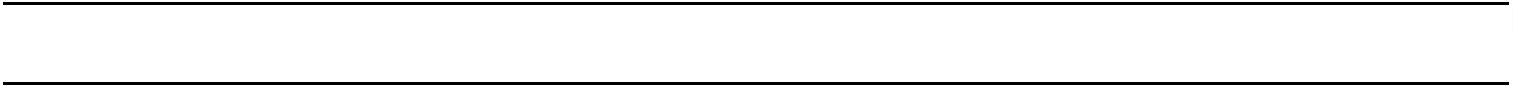 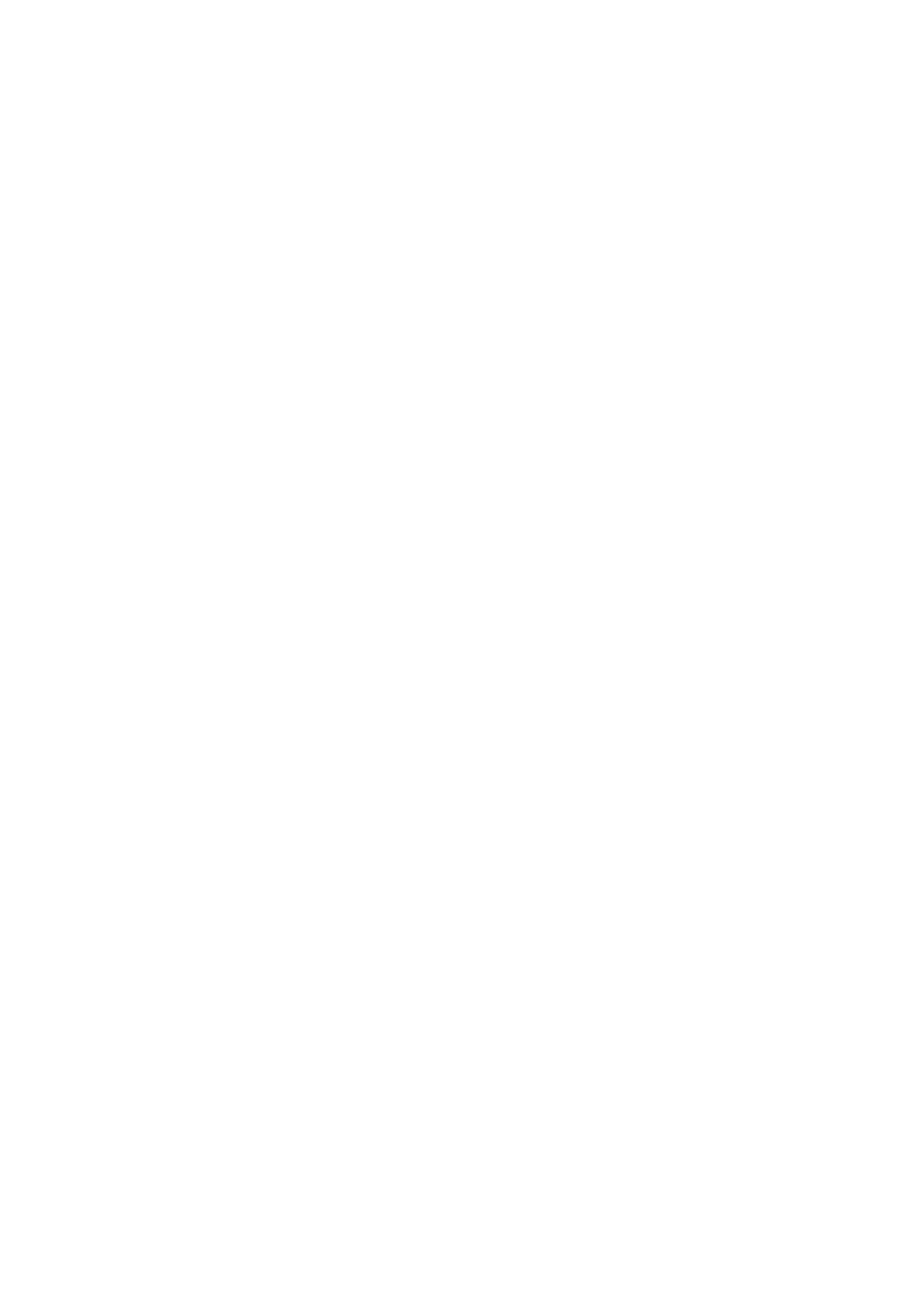 publicadaenelBOPnúmero6de14deenerode2005(OGSCIT);asícomoenlospreceptosnobásicosdela
referidaLGS.Contraelacuerdodeaprobacióndeestasbasespodráinterponerse,previamentealRecursoContencioso-Administrativo
anteelJuzgadodeloContencioso-AdministrativodeSantaCruzdeTenerife,elrequerimientodelartículo44
delaLey29/1998,de13dejulio,ReguladoradelaJurisdicciónContencioso-Administrativaenelplazode
DOS(2)MESESdesdelapublicacióndelasmismasenelTablóndeAnunciosdelaCorporación.Elrequerimiento
seentenderárechazadosi,dentrodelmessiguienteasurecepción,elrequeridonolocontestara.Todoello,sin
perjuiciodelainterposicióndecualquierotrorecursoqueestimeprocedente,deacuerdoconlodispuestoen
laLey29/1998,ReguladoradelaJurisdicciónContenciosoAdministrativa.ÁreadeGobiernodelPresidenteConsejeríaconDelegaciónEspecialenIgualdadyPrevencióndelaViolenciadeGéneroServicioAdministrativodeIgualdadyPrevencióndelaViolenciadeGéneroANUNCIO3784105322-B
BASESREGULADORASPARALACONCESIÓNDESUBVENCIONESAENTIDADESSINÁNIMO
DELUCROPARALAREALIZACIÓNDEPROYECTOSQUECOADYUVENALESTABLECIMIENTO
DEPOLÍTICASEFECTIVASDEIGUALDADDEGÉNEROENELTERRITORIOINSULAR,EJERCICIO2021.1.OBJETO.Lanaturalezadelosproyectospodráversarsobreprevencióndelaviolenciadegéneroosobreformación
paraelempleoparamujeresensituacióndevulnerabilidad,atendiendoalossiguientescontenidos:A)Prevencióndelaviolenciadegénero.I.Proyectosdeestudioeinvestigacióncuyosresultadosposibiliten,entreotrasconsideraciones,ponerenmarcha
líneasdeactuaciónenprevencióndelaviolenciadegénero.II.Proyectosdesensibilizacióny/oformacióndirigidosaagentesqueintervienendirectaoindirectamente
enlaprevencióndeviolenciadegéneroencualquieradesusniveles(prevenciónprimaria,secundariayterciaria)
oenlaatenciónamujeresensituacióndeviolencia.III.Proyectosdeintervenciónenprevencióndeviolenciaencualquieradesusnivelesdirigidosacolectivos
específicosdemujeresconmayorvulnerabilidad:discapacidad,migrantes,mujeresmayoresde65añosymujeres
conresponsabilidadesfamiliaresensolitario.B)Formaciónparaelempleo.I.Medidascomplementariasenitinerariosdeinserciónyainiciados,oainiciar,porlapropiaentidadsolicitante
paralamejoraenelaccesoymantenimientodelasmujeresenelmercadolaboral.II.Accionesformativasparalamejoradelaempleabilidad,incluyendolastecnologíasdeinformaciónycomunicación
paraaquelloscolectivosdemujeresensituacióndemayorvulnerabilidad.8544BoletínOficialdelaProvinciadeSantaCruzdeTenerife.Número67,viernes4dejuniode2021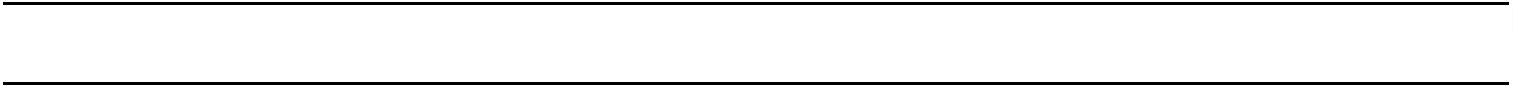 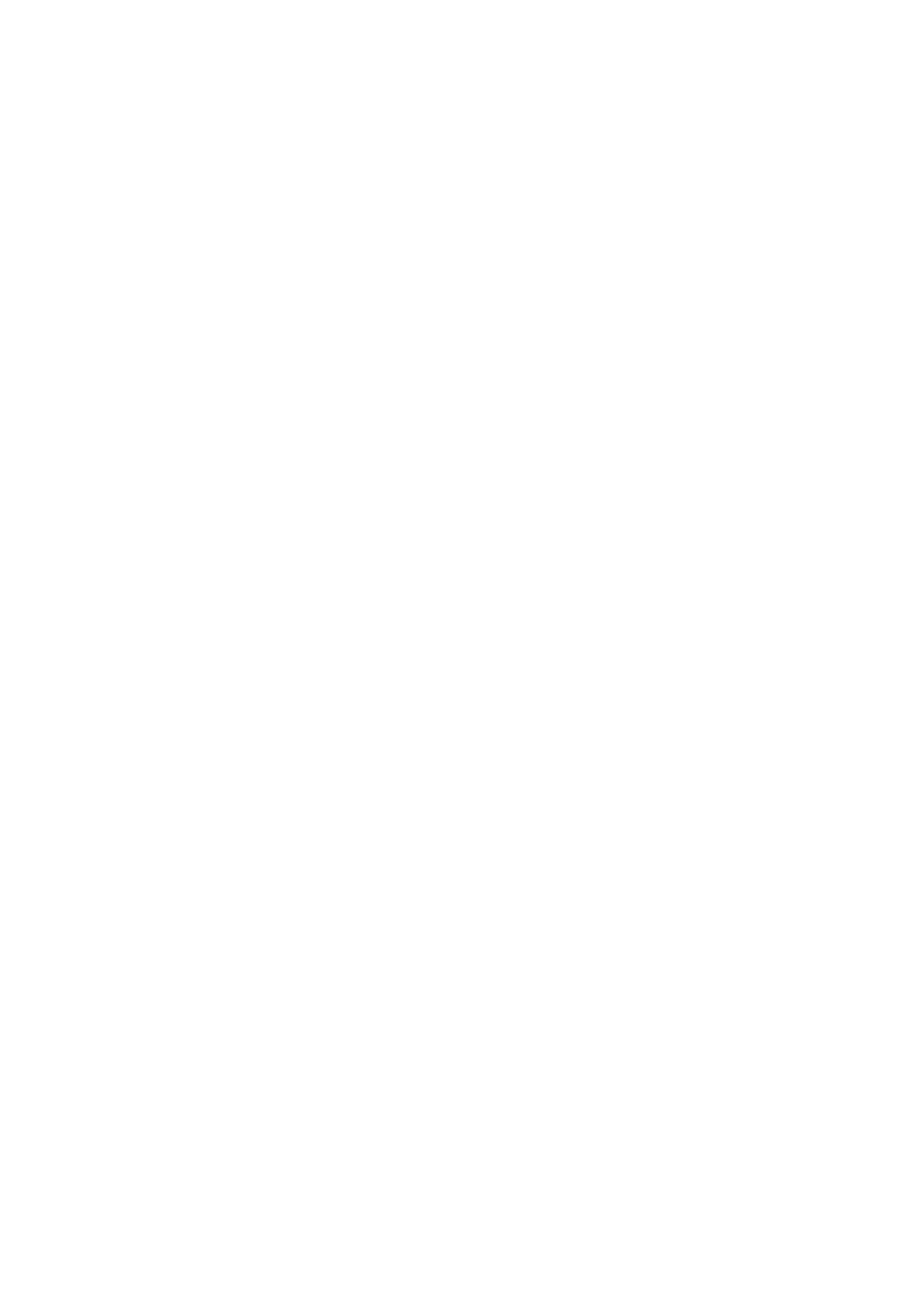 III.Proyectosdeformaciónparaelempleocondemandaenelmercadolaboral,preferentementeenprofesiones
subrepresentadasparaaquellasmujeresconmayorvulnerabilidad.Enrelaciónconloscitadosproyectos,asícomoenlasaccionesformativas,ostentaránlacondiciónde
colectivosespecíficosdemujeresconmayorvulnerabilidad:discapacidad,migrantes,mujeresmayoresde65
añosy/omujeresconresponsabilidadesfamiliaresensolitario.2.BENEFICIARIAS.Podránsolicitarlassubvencionesprevistasenestasbaseslasentidadesprivadassinfinesdelucroquecumplan
lossiguientesrequisitos:1.Estarconstituidaslegalmenteeinscritascomoasociación,ofederación,sinánimodelucro,enel
correspondienteRegistro,ydebidamenteactualizadassegúnlavigenteLey4/2004,de28defebrero,de
AsociacionesdeCanarias.2.TenersedeyámbitodeactuaciónenlaisladeTenerife.3.Estarconstituidasconunaantigüedadmínimadeun(1)año.Quedanexpresamenteexcluidasdelassubvencionesreguladasenestasbases:-Laspersonasfísicas.-LasAsociacionesyFederaciones,oConfederaciones,deAsociacionesdeMujeres,asícomolaspersonas
asociadasaéstas.-LasFundaciones.Nopodránserbeneficiariasdeestassubvencioneslasentidadesquehayansidosancionadasocondenadas
porresoluciónadministrativafirmeoporsentenciajudicialfirmeporalentarotolerarprácticaslaborales
consideradasdiscriminatoriasporlalegislaciónvigente.3.REQUISITOSDELOSPROYECTOS.Cadaentidadpodrápresentarunúnicoproyectoquedeberácumplirlossiguientesrequisitos:1.Comenzarsuejecuciónenelpresenteañonatural.2.ContarconunplazomáximoparalarealizacióndelaactividadobjetodefinanciacióndeDOCE(12)MESES
acontardesdeeliniciodelproyecto,quepodráhabercomenzadodesdeel1deenerode2021.3.Serviableeconómicamente.Laviabilidadeconómicaseacreditarápormediodeunpresupuestodegastos
eingresosequilibrado,precisandoenelapartadodeingresoslacantidadsolicitadaalCabildodeTenerife,y
cualquierotraaportaciónpúblicaoprivada.Quedanexcluidosexpresamentedeestassubvencioneslossiguientesprogramasoactividades:1.Actividadesconánimodelucro.2.Actividadesnorelacionadasconelámbitodelaprevencióndelaviolenciadegéneroylaformaciónpara
elempleo.BoletínOficialdelaProvinciadeSantaCruzdeTenerife.Número67,viernes4dejuniode20218545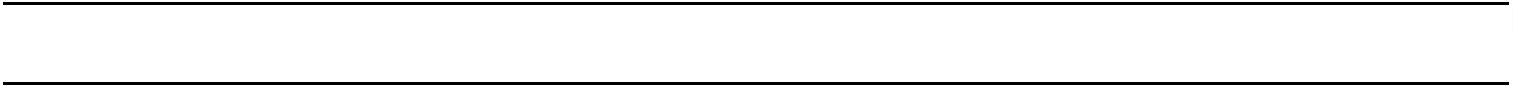 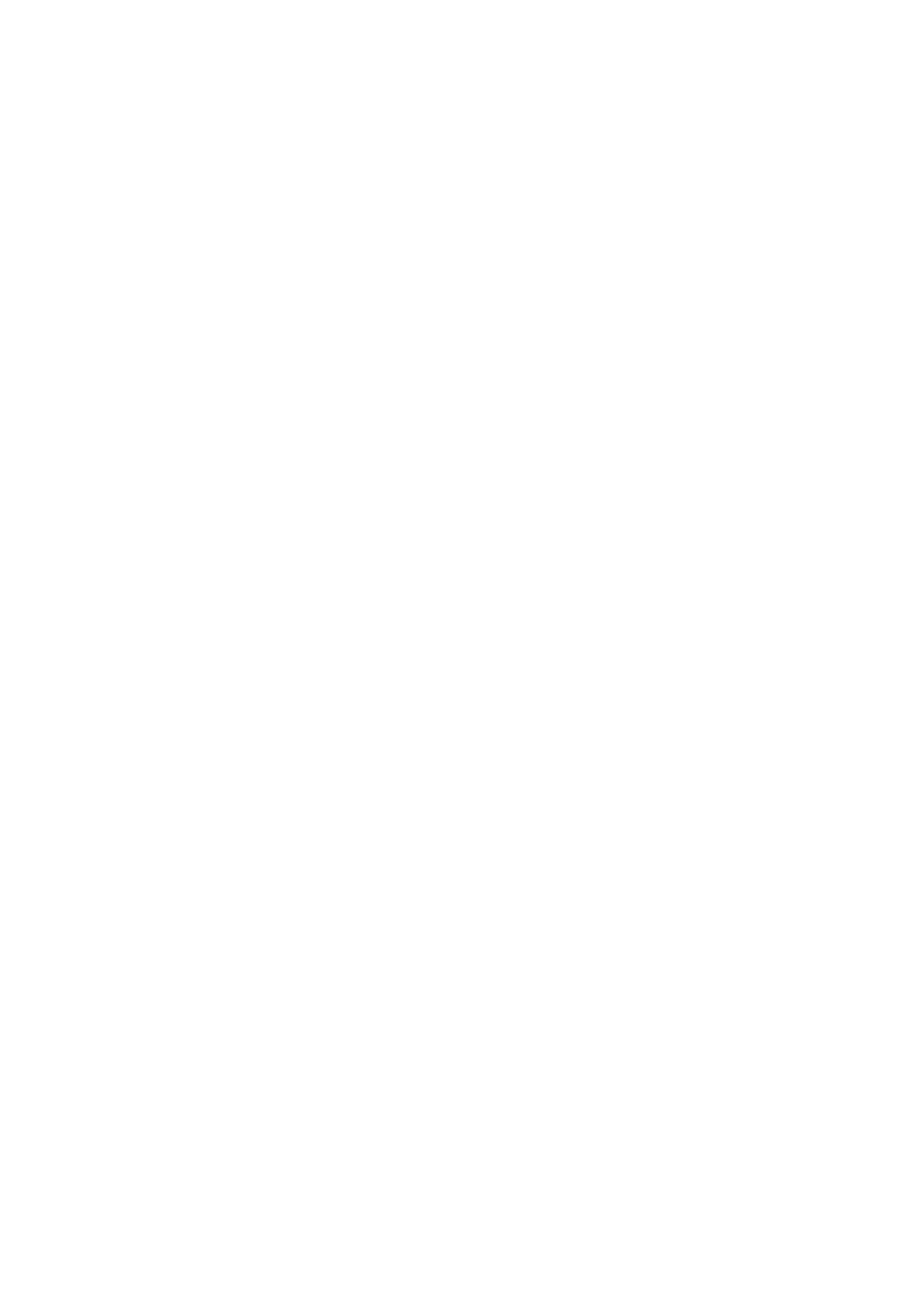 4.CONVOCATORIA.Lassubvencionesseránconcedidas,deacuerdoconlosprincipiosdepublicidad,transparencia,objetividad,
igualdadynodiscriminación,medianteelprocedimientodeconcurrenciacompetitiva.Elprocedimientodeconcesiónseiniciarádeoficiomedianteconvocatoriapúblicaaprobadaporelórgano
competenteypublicadaenelBoletínOficialdelaProvincia,atravésdelaBasedeDatosNacionalde
Subvenciones(BDNS).5.CRÉDITOYAPLICACIÓNPRESUPUESTARIA.ElcréditodelapresenteconvocatoriaasciendealacantidaddeCIENMILEUROS(100.000,00euros),queseimputaalapartida210121231448940delpresupuestodelCabildoInsulardeTenerifeparaelejerciciode2021.6.CUANTÍADELASSUBVENCIONES.LasubvenciónaotorgarpodráalcanzarhastaunmáximodeDIEZMILEUROS(10.000,00euros),conindependencia
delimportetotaldelproyecto.7.COMPATIBILIDAD.LassubvencionesqueseregulanenlaspresentesBasessoncompatiblesconlapercepcióndeotrassubvenciones,
ayudas,ingresosorecursosparalamismafinalidad,procedentesdeotrasAdministracionesoentespúblicoso
privados,nacionales,delaUniónEuropeaodeorganismosinternacionales,distintasalCabildoInsulardeTenerife
ysusentesdependientes.Elimportedelasubvenciónindividualenningúncasopodráserdetalcuantíaque,aisladamenteoen
concurrenciaconotrassubvenciones,ayudas,ingresosorecursos,supereelcostedelaactividadsubvencionada.
Encasocontrario,seprocederáalareduccióndelaaportacióndelCabildoInsulardeTenerife,deformaque
nosesobrepaseelporcentajedel100%delcostedelproyecto.8.GASTOSSUBVENCIONABLES.Seconsiderangastossubvencionablesaquellosquerespondanalanaturalezadelaactividadsubvencionada,
resultenestrictamentenecesariosyseanrealizadosenelperíododeejecucióndelproyecto.Enningúncasoel
costededichosgastospodrásersuperioralvalordelmercado.Serángastossubvencionables,entreotros:•Gastosdedesplazamientodelasbeneficiariasdirectasdelproyecto.•Adquisicióndematerialfungible,quetengaunaduraciónprevisiblementeinferioralaño,ynosea
inventariable.•Gastosdepublicidadypropaganda,ydifusióndelproyecto(máximo10%delimporteconcedido).•Serviciosprofesionales:entendiendoportaleslosrequeridosporelproyectoparalarealizacióndecursos,
talleres,publicaciones,asistenciastécnicasuotrasnecesidadescontempladasenelproyectoyquenoimpliquen
relaciónlaboral.Laspersonascontratadasdeberáncumplirconunperfilacadémicoacordealasactividadespropuestasyademás
conelsiguienteperfildeespecializaciónengénero:8546BoletínOficialdelaProvinciadeSantaCruzdeTenerife.Número67,viernes4dejuniode2021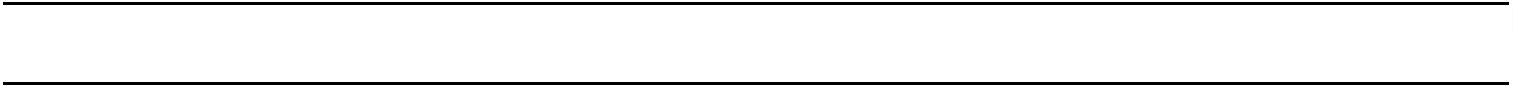 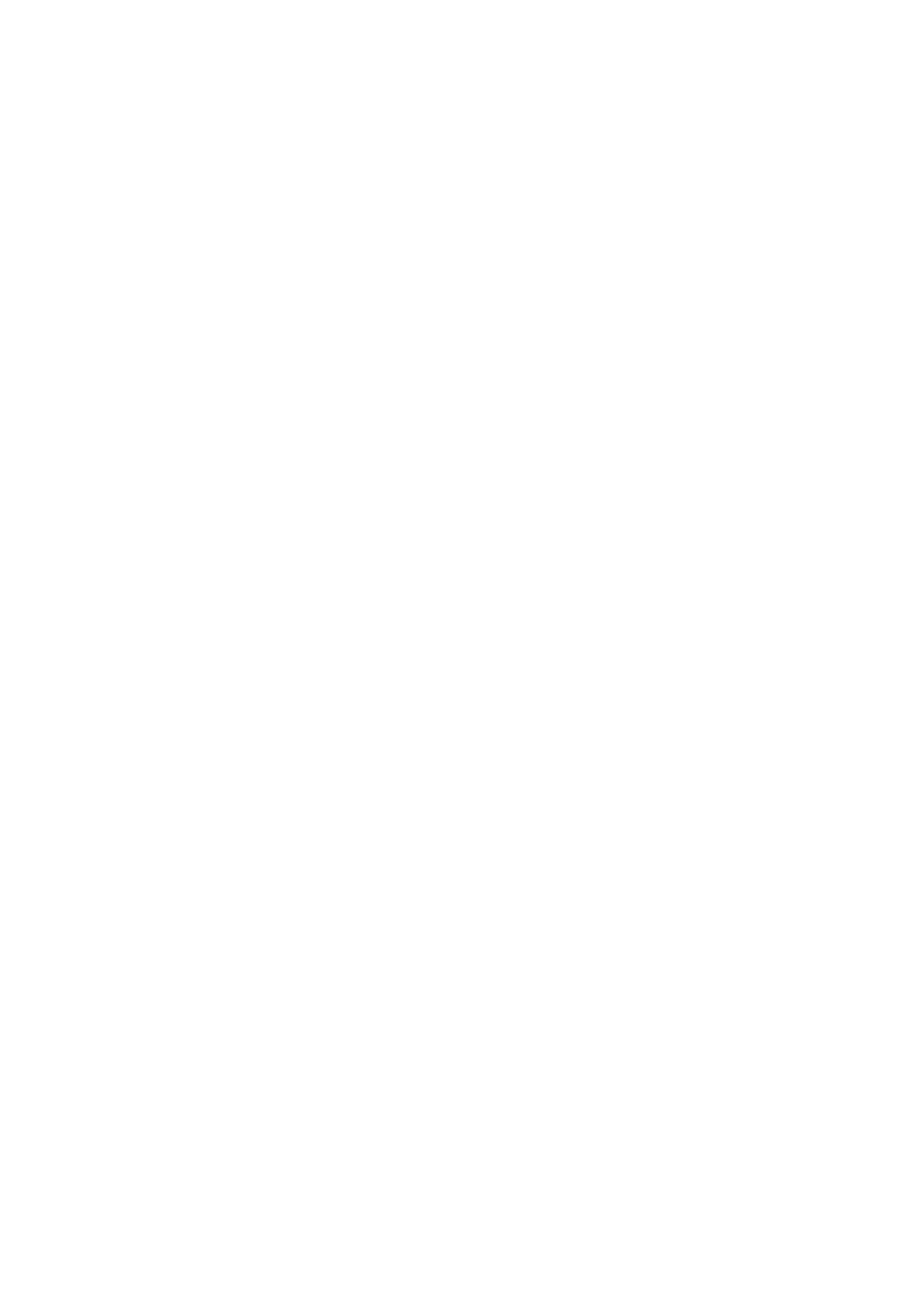 1.Formación:Estarenposesióndealgunadelastitulacionessiguientes:•Mastery/oexpertouniversitariodecarácteroficialenpolíticasdeigualdady/oviolenciadegénero.•Técnico/aSuperiorenPromocióndeIgualdaddeGénero,oCertificadodeprofesionalidadcompletode“Promoción
paralaIgualdadefectivademujeresyhombres”.AmbastitulacionesycertificacionesbajoelCódigoNacional
deOcupación(CNO)35390015.Encasodenocumplirningunadelasdoscondicionesanteriores,deberáncontarconformaciónespecífica
engéneroeigualdaddeoportunidadesentremujeresyhombresbajolamodalidadde“cursos”ocréditosuniversitarios
realizadosdemanerapresencial,pororganismosoficiales,mínimade250horasendistintasmateriasdegénero.2.Experiencia:Contarconexperiencialaboral,opráctica,deunmínimodedos(2)años,enproyectosen
materiadeigualdaddeoportunidadesentremujeresyhombres.•Gastosdepersonalrelativosalfuncionamientodelproyecto:seincluiránlosgastosderivadosdela
contrataciónyprestacióndeserviciospersonalesyaseadeformafijaotemporal.Seincluyensalariosyseguros
sociales.Noseincluyenpenalizacionesocompensacionesporincumplimientodelcontratoachacablesalabeneficiaria
delasubvención,nirecargosporimpagooretrasosenimpuestosretenidososeguridadsocial.•Primadeseguroderesponsabilidadcivilpordañosaterceraspersonas,enelsupuestodequelaentidad
beneficiariarealiceactividadesdeinformación,orientaciónyasesoramientoamujeresensulocalsocial,oseguros
contratadosparalaejecuciónpuntualdeactividadesdirigidasaterceraspersonas.Noseconsiderangastossubvencionables.•Todoslosrelacionadosconlaadquisición,utilizaciónyfinanciacióndebienesinmueblesymaterial
inventariable.•Transporteparaelpersonaldocenteocualquierotropersonalquenoseapersonadestinatariadirectadelas
acciones.•Interesesdeudoresdecuentasbancarias.•Intereses,recargososancionesadministrativasypenales.Deestarincluidasenalgúnjustificantedegastos
subvencionables,sedescontarásuimporteyseharáconstarporescritodichacircunstanciaeneldocumento
original.•Gastosdeprocedimientosjudiciales.•Indemnizacionesnigarantías.•Gastosyatencionesprotocolarias.(almuerzos,recepciones,regalos,etc.).•Losconceptosdegastoquenoseanrazonablementenecesariosparaeldesarrollodelproyectoocuyoimporte
noquededeterminadodeformafiable.9.SOLICITUDES,DOCUMENTACIÓNYPLAZODEPRESENTACIÓN.LassolicitudesseformalizaránenelmodelooficialespecíficamenteelaboradoporelCabildoInsulardeTenerife
queseadjuntarácomoAnexoIalaspresentesbases,queincluiráunadeclaraciónresponsable,porpartedel
solicitante,acreditativadelascircunstanciasespecificadasenelmismo.BoletínOficialdelaProvinciadeSantaCruzdeTenerife.Número67,viernes4dejuniode20218547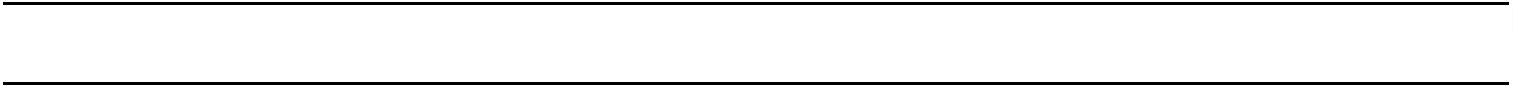 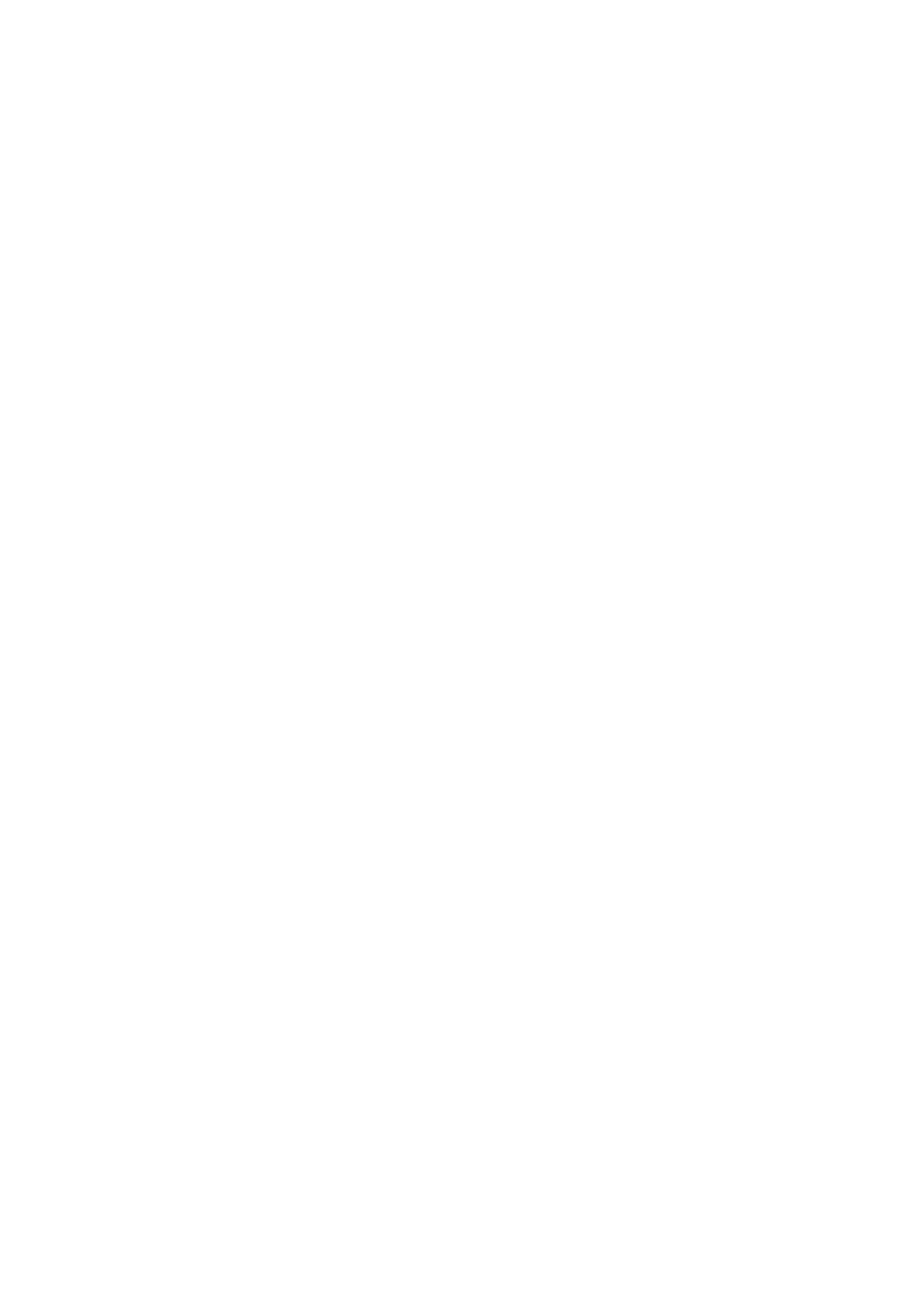 Lasolicitudiráacompañadadelasiguientedocumentación:1.Escriturasy/odelacuerdodeconstitucióndelaentidad,delosEstatutosysusmodificaciones,ensucaso.2.TarjetaenlaquefigurasuNúmerodeIdentificaciónFiscal.3.Acreditacióndel/larepresentantelegal,quepodrárealizarseporcualquieradelossiguientesmedios:Poder
notarial,documentodelórganodirectivodelaEntidadqueleacreditecomorepresentante,declaraciónencomparecencia
personaldel/lainteresado/aoporcualquiermedioválidoenderechoquedejeconstanciafidedigna.4.“Alta/Modificacióndedatosdeterceros”,debidamentecumplimentadoyselladoyfirmadoporlaentidad
bancaria,enelsupuestodenohaberlopresentadoconanterioridad,oencasodemodificacióndedatospersonales
obancarios.Elmodelonormalizadodealtaseencuentradisponibleenlapáginawebwww.tenerife.esen
ServiciosyTrámites(Altaomodificacióndedatosdeterceros).5.Proyectodelaactividadoactividadesarealizar,conpresupuestodeingresosygastos,deconformidadcon
elmodeloqueseadjuntaalaspresentesbases,segúnAnexoII.6.Ladocumentaciónadicionalnecesariaparaloscompromisosdeparticipacióndeotrasentidades(criterio
4),segúnAnexoIII.7.Declaracióndelasaccionesy/oproyectosenlosquelaentidadhafirmadocompromisosdecooperación
y/ocorresponsabilidad(criterio5).8.Declaraciónresponsabledequelaentidadsolicitantesecomprometeacontrataralpersonalconelperfil
académicoexigidoenlabase8.Noseránecesarialaaportacióndeladocumentaciónqueserelacionanacontinuación,salvooposiciónono
autorizaciónexpresaasuconsulta,puestoqueseránrecabadosporestaCorporaciónInsularatravésdelasplataformas
deintermediacióndedatosdelasAdministraciones,enlostérminosdispuestosenelartículo28delaLey39/2015,
de1deoctubre,delProcedimientoAdministrativoComúndelasAdministracionesPúblicas:•CertificadoacreditativodehallarsealcorrientedelasobligacionesconlaTesoreríaGeneraldelaSeguridad
Social.•EstaralcorrientedelasobligacionesconelCabildoInsulardeTenerife.•CertificadosacreditativosdehallarsealcorrientedelasobligacionestributariasconlaAgenciaEstatalde
laAdministraciónTributaria.•CertificadosacreditativosdehallarsealcorrientedelasobligacionestributariasconlaAdministraciónTributaria
Canaria.EnrelaciónconladocumentacióngeneralqueyaobreenestaCorporación,laentidadsolicitantepodráomitir
supresentaciónacogiéndosealoestablecidoenelartículo53.1d)delaLey39/2015,de1deoctubre,delProcedimiento
AdministrativoComúndelasAdministracionesPúblicas(LPACAP),siempreque,nohabiendotranscurrido
másdecincoañosdesdelafinalizacióndelprocedimientoalquecorrespondaynohabiendosufridomodificación
algunadesdesuaportación,sehagaconstarlafecha,convocatoriayórganoodependenciaenquefuepresentada.Elmodelodesolicitudydeproyecto,asícomolasbases,seencontraránadisposicióndelaspersonas
interesadasenelCentrodeServiciosalCiudadanodeesteCabildoInsularyenlasoficinasdescentralizadas
delmismo,asícomoenlapáginawebdelExcmo.CabildoInsulardeTenerife(https://sede.tenerife.es).8548BoletínOficialdelaProvinciadeSantaCruzdeTenerife.Número67,viernes4dejuniode2021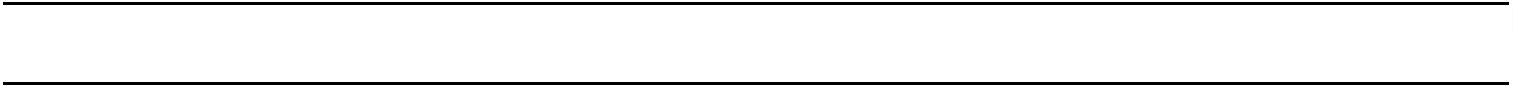 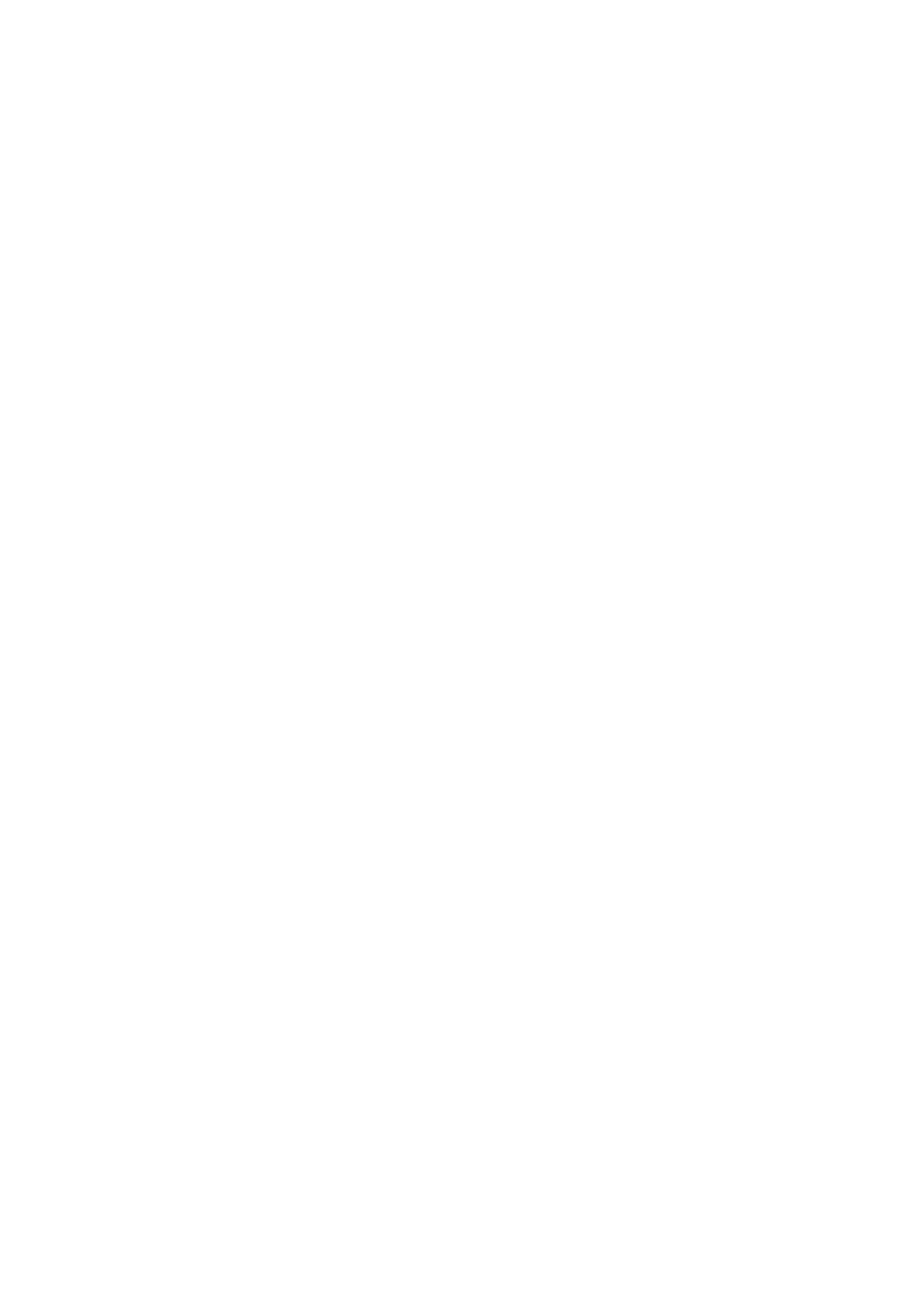 Asimismo,podránsolicitarinformaciónsobrelasmismasenelteléfonodeinformaciónalciudadano901.501.901y922.239.500,enhorariogeneraldelunesaviernesde08:00a18:00horas,ysábadosde09:00
a13:00horas.Lasinstanciasdesolicitud,debidamentecumplimentadasydirigidasalServicioAdministrativodeIgualdad
yPrevencióndelaViolenciadeGénerodeestaExcma.Corporación,deberánpresentarsedeformatelemática
atravésdelasedeelectrónicadelCabildoenhttps://sede.tenerife.es,paralocualdeberátenerseencuenta:a.Enlasecciónde“TrámitesyServicios”delasedeelectrónicapodráaccederalostrámitesyutilizandoel
buscadorpodráencontrarelprocedimientodesubvencióncuyasolicitudquierepresentar.b.Utilizandoelbotónde“TramitarporInternet”,seaccedeautomáticamentealáreapersonalyseiniciael
procesodetramitación.c.Parapoderiniciarlatramitacióndelasubvención,lossolicitantespodránidentificarseporcualquiermedio
reconocidoporelsistemacl@vehabilitadoparapersonasjurídicas.Paramásinformaciónaccedera
https://sede.tenerife.es/es/datos-de-lasede/tramitar-en-linea.d.Unavezcumplimentadalasolicitudyaportadoslosdocumentosrequeridos,deberápresentarseenelRegistro
electrónicoatravésdelasedeelectrónica.Lassolicitudes,debidamentecumplimentadas,asícomola
documentaciónquedebeacompañaralamisma,seránremitidasdeformaautomatizadaalÁreadeGobierno
delPresidente.e.EnelmomentoenqueconcluyalapresentacióndesusolicitudporInternet,recibirádeformaautomática
unreciboacreditativofirmadoelectrónicamenteporelRegistroElectrónico.ElplazodepresentacióndesolicitudesserádeVEINTE(20)DÍASNATURALESacontarapartirdeldía
siguientealapublicacióndelaconvocatoriadelaspresentesbasesenelBoletínOficialdelaProvinciadeTenerife.Lacomprobacióndelaexistenciadedatosnoajustadosalarealidad,tantoenlasolicitudcomoenla
documentaciónaportada,podrácomportar,enfuncióndesuimportancia,ladenegacióndelasubvención
solicitadao,ensucaso,elreintegrodelascantidadespercibidas,sinperjuiciodelasrestantesresponsabilidades
quepudieranderivarse.10.SUBSANACIÓNDEERRORES.SilassolicitudesnoreúnenlosrequisitosexigidosenlaspresentesBasesoenlacorrespondienteconvocatoria
y/ocualquieradelosdatosprevistosenelartículo66delaLPACAP,serequeriráalaentidadinteresadapara
que,enelplazoimprorrogabledeDIEZ(10)DÍASHÁBILES,subsanelafaltaoacompañelosdocumentos
preceptivosconindicacióndeque,siasínolohiciera,seletendrápordesistidadesupetición,previaresolución
quedeberáserdictadaenlostérminosprevistosenelartículo21delacitadaLey.Asimismo,deigualmanera,sepodrárequerirdelasentidadessolicitanteslamejoradelainformaciónydocumentación
presentadasiseconsideranecesariaparaunamejorevaluacióndelassolicitudes.Noobstanteloanterior,enningúncasoserásubsanablelafaltadepresentacióndelpresupuestodebidamente
cumplimentadonidelaacreditacióndeloscriteriosdevaloración4y5,noestimándoseenconsecuencialos
extremosnodocumentadosenlapuntuacióndelosmismos.Asimismo,tampocoseadmitirácomosubsanación
deerrores,lapresentacióndedocumentaciónalgunaquepudieraimplicarlamodificacióny/oampliacióntotal
oparcialdelproyectopresentado.Lapresentacióndelasubsanación/alegaciones/justificacióndelasubvención/...porpartedelasentidadesse
realizaráatravésdelasedeelectrónicadelExcmo.CabildoInsulardeTenerifeaccediendoalÁreapersonal-
apartado“Misexpedientes”.BoletínOficialdelaProvinciadeSantaCruzdeTenerife.Número67,viernes4dejuniode20218549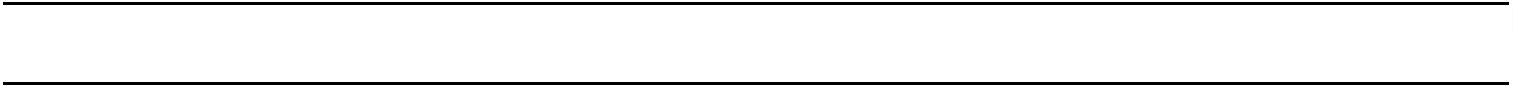 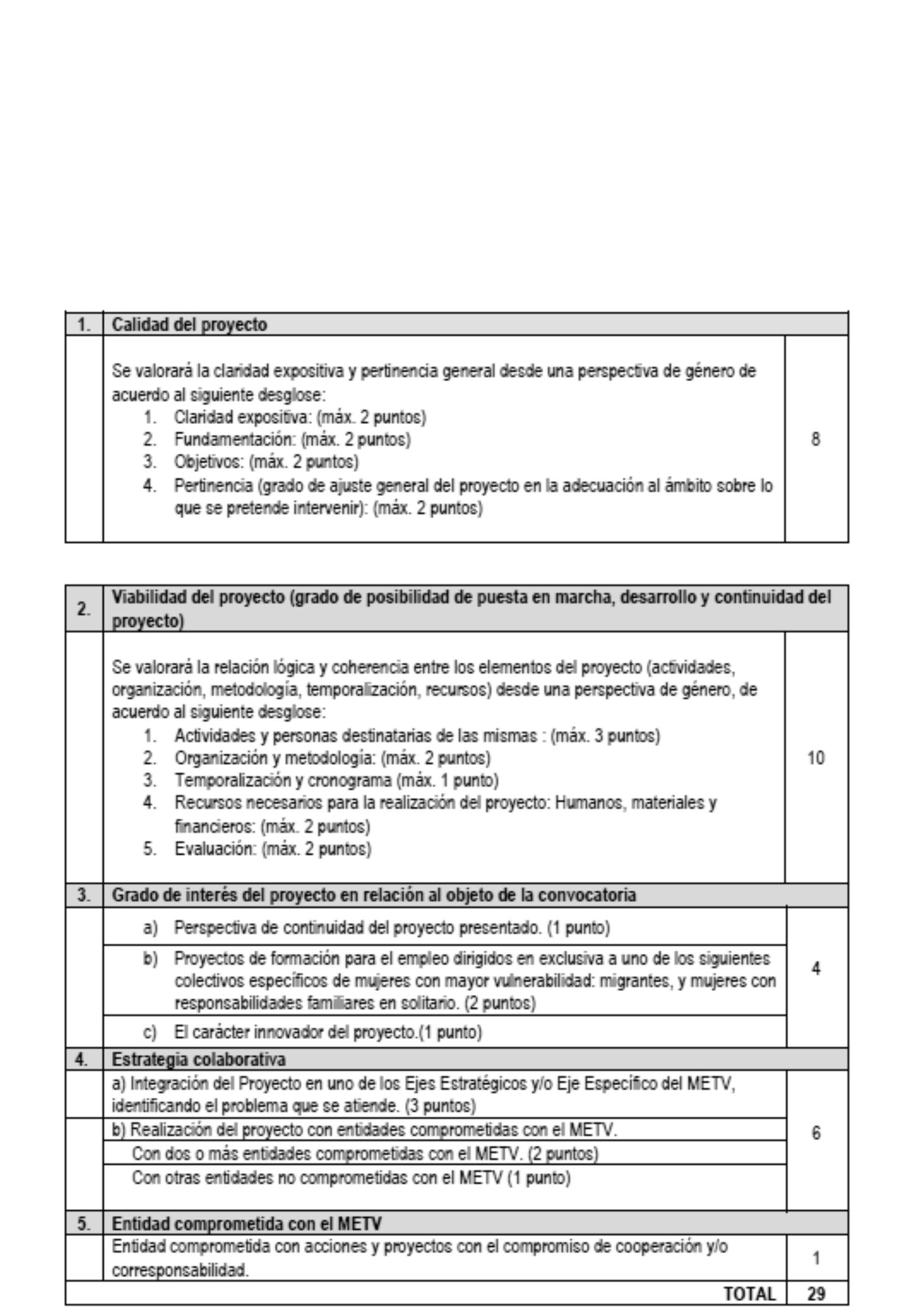 ParaaccederalÁreaPersonal,losusuariosdeberánidentificarseporcualquiermedioreconocidoporelsistema
cl@ve.Unavezsehayaaccedido,sepodránconsultartodoslosexpedientesenlosquesetienelacondiciónde
interesados.Paralocalizarelexpedienteenelquesequiereaportarladocumentación,losusuariosdisponende
unmecanismodebúsqueda.Localizadoelexpediente,accedemosalmismopulsandoenelbotón“Accederalexpediente”yunavezdentro
nosmostrarátodalainformaciónrelativaadichoexpediente.Paralapresentacióndeladocumentaciónsedebe
pulsarenelbotón“Iniciaraportación”.11.CRITERIOSYVALORACIÓNDELOSPROYECTOS.Losproyectossevaloraránconformealossiguientescriterios:8550BoletínOficialdelaProvinciadeSantaCruzdeTenerife.Número67,viernes4dejuniode2021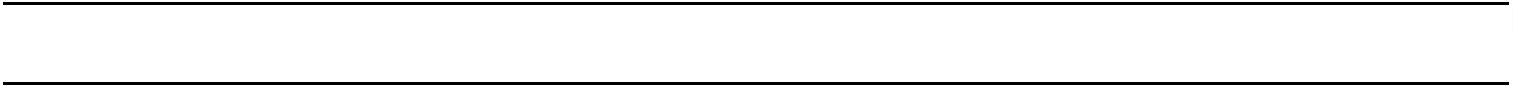 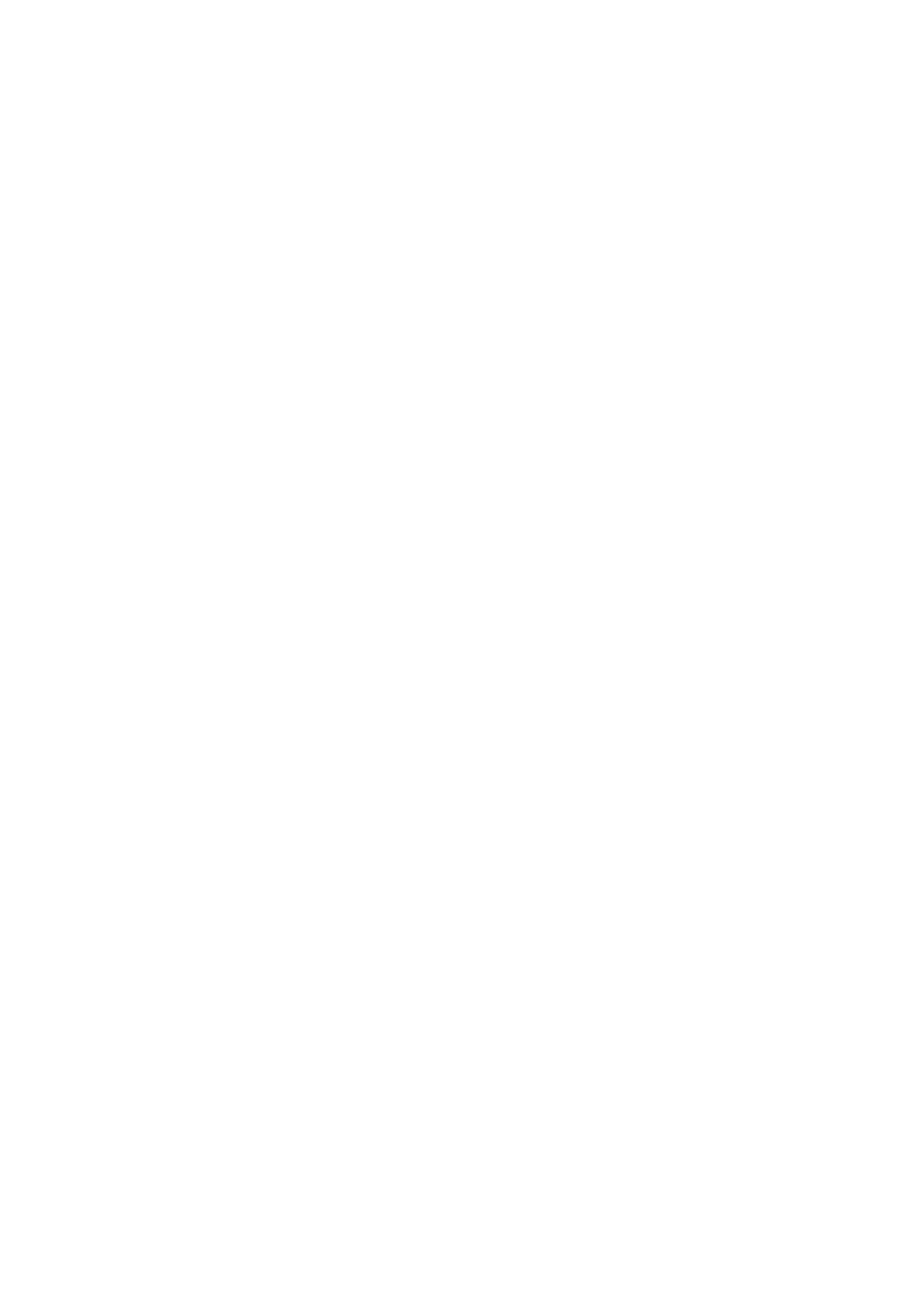 Serándesestimadaslassolicitudesquenoalcancenlavaloracióndenueve(9)puntos,quedeberáserelresultado
deobtenerunmínimodecuatro(4)puntosenelcriterio1(calidaddelproyecto)ydecinco(5)puntosenel
criterio2(viabilidaddelproyecto).Ladeterminacióndelacuantíadelasubvenciónseharáenfuncióndeladisponibilidadpresupuestariayla
puntuaciónobtenida,detalformaqueaquellosproyectosquehayanobtenidomayorpuntuaciónpodránpercibir
hastael100%delacantidadsolicitada,hastaagotarelcréditodisponible.Lacantidadconcedidanopodrásuperar
enningúncasoelimportesolicitadoparacadaproyecto,conindependenciadelapuntuaciónobtenida.12.MEDIOSDENOTIFICACIÓNYPUBLICIDADDELASSUBVENCIONES.Lasnotificacionesalasentidadesinteresadasduranteelprocedimiento(subsanación,mejoras,propuestasde
acuerdo-provisionaly/odefinitiva-,acuerdodeotorgamiento,instrucciónyresoluciónderecursos,etc.)serealizarán
enelTablóndeAnunciosdelaCorporaciónyeneldelosRegistrosAuxiliares,sitosenlasoficinas
correspondientes.Noobstante,lacitadainformaciónpodráserconsultadaatravésdelosanunciosdisponiblesenlasede
electrónicadelExcmo.CabildoInsular(https://sede.tenerife.es).Lapublicidaddelassubvencionesconcedidasserealizarádeconformidadconlasprevisionesdelartículo18
delaLey38/2003,Generalde17denoviembredeSubvenciones(LGS).13.INSTRUCCIÓNDELPROCEDIMIENTO:ÓRGANOSYTRÁMITES.LainstruccióndelprocedimientocorrespondealapersonaquedesempeñelaJefaturadelServicioAdministrativo
deIgualdadyPrevencióndelaViolenciadeGénero,alaquecorresponderealizardeoficiocuantasactuaciones
estimenecesariasparaladeterminación,conocimientoycomprobacióndelosdatosenvirtuddeloscualesdebe
pronunciarselaresolución.ElServicioAdministrativodeIgualdadyPrevencióndeViolenciadeGéneroexaminaráladocumentación
relativaalosrequisitosparaseradmitidaenlaconvocatoria.Encasodenoadjuntarladocumentaciónexigida,
seprocederáaloindicadoenlabase10parasusubsanación.LaComisióndeValoraciónevaluarálassolicitudesteniendoencuentaloscriteriosestablecidosenlas
presentesbases.Además,podrárecabarinformacióncomplementariadelasentidadesinteresadasparaelmejor
desarrollodelasfuncionesquetieneencomendadas.Traslaevaluacióndelassolicitudespresentadas,laComisiónemitiráuninformeenelqueseconcretaráel
resultadodelaevaluaciónconlapuntuacióncorrespondienteacadaproyecto,ylacuantíadesubvenciónpara
cadaproyecto,siempredentrodellímitemáximosubvencionable.ElinformedelaComisióndeValoracióncontendrá:-Relacióndesolicitantes.-Resultadodelavaloracióndesglosadaporcriterios.-Importecorrespondienteacadasolicitante.LaComisióndeValoracióntendrálasiguientecomposición:•Presidenta:LaConsejeradelegadadeIgualdadyPrevencióndelaViolenciadeGénero,opersonaenquien
delegue.BoletínOficialdelaProvinciadeSantaCruzdeTenerife.Número67,viernes4dejuniode20218551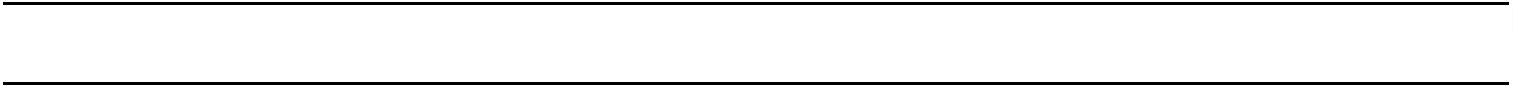 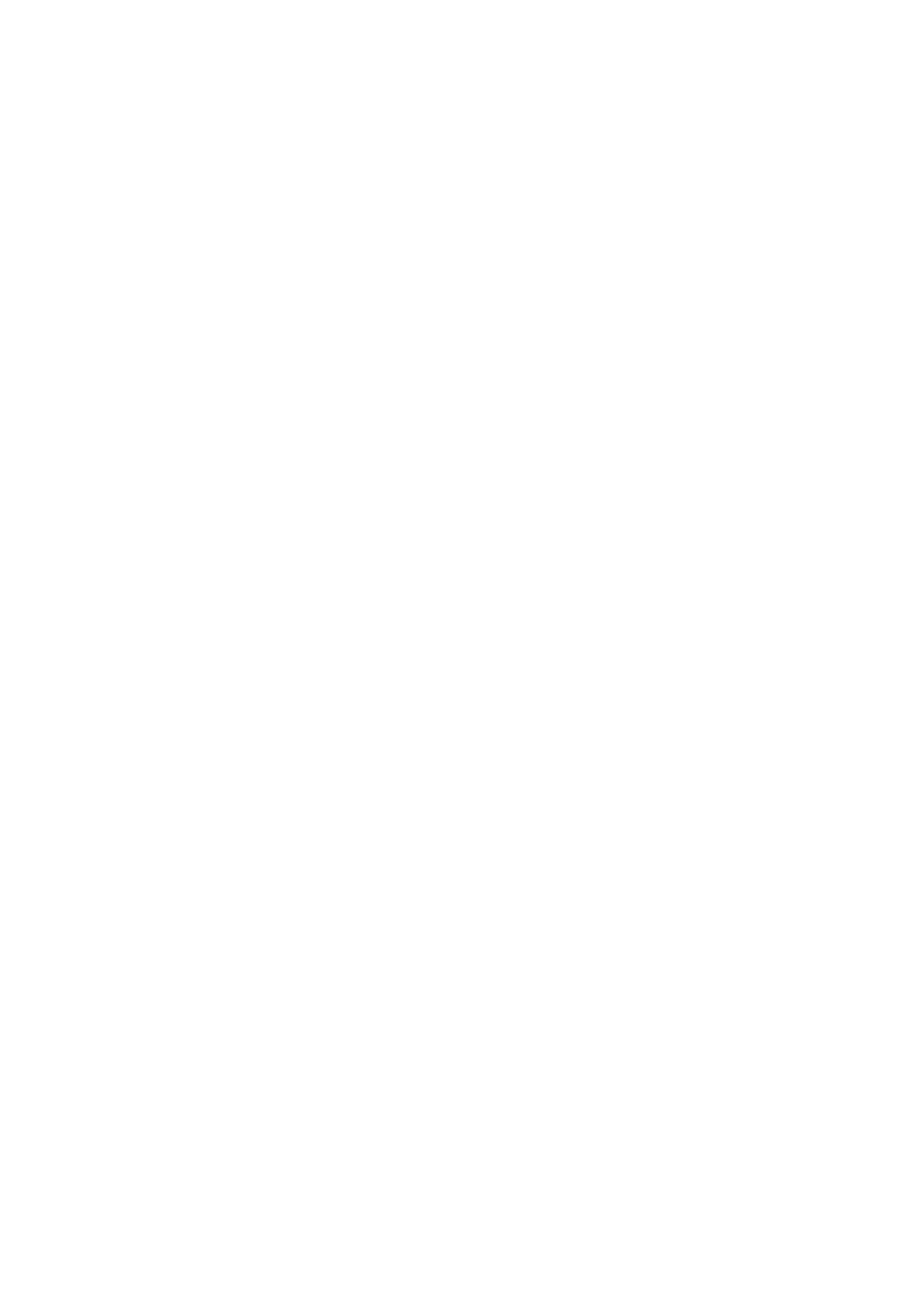 •Vocales:-LaJefadeSecciónTécnicadeIgualdad,opersonaenquiendelegue.-DosTécnicos/asdeAdministraciónEspecialy/oGeneraldelCabildoInsulardeTenerife.•Secretaria:LaJefadelServicioAdministrativodeIgualdadyPrevencióndelaViolenciadeGénero,opersona
enquiendelegue.LaComisióndeValoraciónseregiráporloprevistoenlaSecciónterceradelCapítuloIIdelTítuloPreliminar
delaLey40/2015,de1deoctubre,deRégimenJurídicodelSectorPúblicoparalosórganoscolegiadosdelas
AdministracionesPúblicas.Elórganoinstructor,alavistadeladocumentaciónqueobraenelexpedienteydelostrámitesevacuados,
emitirálapropuestaderesoluciónprovisionaldeacuerdoconelartículo24delaLGSyelartículo17dela
OrdenanzaGeneraldeSubvencionesdelCabildoInsulardeTenerife,queseránotificadaalasentidades
interesadasalobjetodequeenelplazodeDIEZ(10)DÍASHÁBILESpresentenlasalegacionesqueestimen
oportunas.Podráprescindirsedeltrámitedeaudienciacuandoenelprocedimientonosetenganencuentaotroshechos,
alegacionesy/opruebasquelasaportadasporlasentidades.Enestecaso,lapropuestaderesolucióntendrácarácter
definitivo,notificándosealasentidades,deacuerdoconlaprevisióndelabase12,yotorgándolesunplazode
DIEZ(10)DÍASHÁBILESparaqueaceptenlasubvenciónotorgada,eltranscursodeesteplazosinquese
recibarespuestadelasentidadesinteresadasseentenderácomoaceptacióndelasubvención.Laspropuestasderesoluciónprovisionaly/odefinitivanocreanderechoalgunoafavordelaentidad
beneficiariapropuestafrentealCabildoInsulardeTenerife.14.RESOLUCIÓNDELOTORGAMIENTODELASSUBVENCIONES.ElórganocompetentepararesolverelotorgamientodesubvencioneseslaConsejeraDelegadadeIgualdad
yPrevencióndelaViolenciadeGénero,deconformidadconlodispuestoenlasBasesdeEjecucióndel
Presupuestoparaelpresenteejercicioeconómico.ElAcuerdodeconcesióndelasubvención,quedeberámotivarseenlostérminosestablecidosenelartículo
35delaLPACAP,deberáexpresar:-Relacióndesolicitantesalasqueseconcedelasubvención,asícomoladesestimacióndelrestodesolicitudes.-Elobjeto,elplazoderealizaciónyelimportesubvencionado.-Laformadeabonodelasubvención.-Elplazodejustificacióndelasubvención.-Cualquierotraobligaciónqueseestimeconveniente.ElplazomáximopararesolverynotificarelprocedimientodeconcesióndesubvenciónserádeSEIS(6)MESES,
acontardesdelapublicacióndelacorrespondienteconvocatoria,sinperjuiciodelasexcepcionesqueadicho
plazoestablezcalanormativavigente.Lasentidadesinteresadaspodránentenderdesestimadassuspretensionesporsilencioadministrativo,si8552BoletínOficialdelaProvinciadeSantaCruzdeTenerife.Número67,viernes4dejuniode2021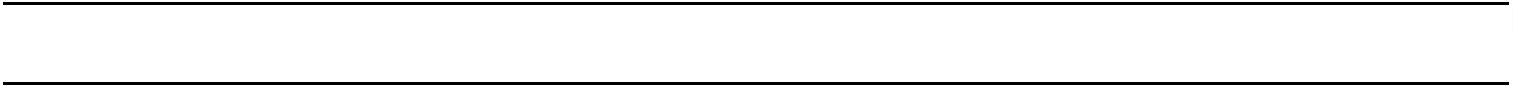 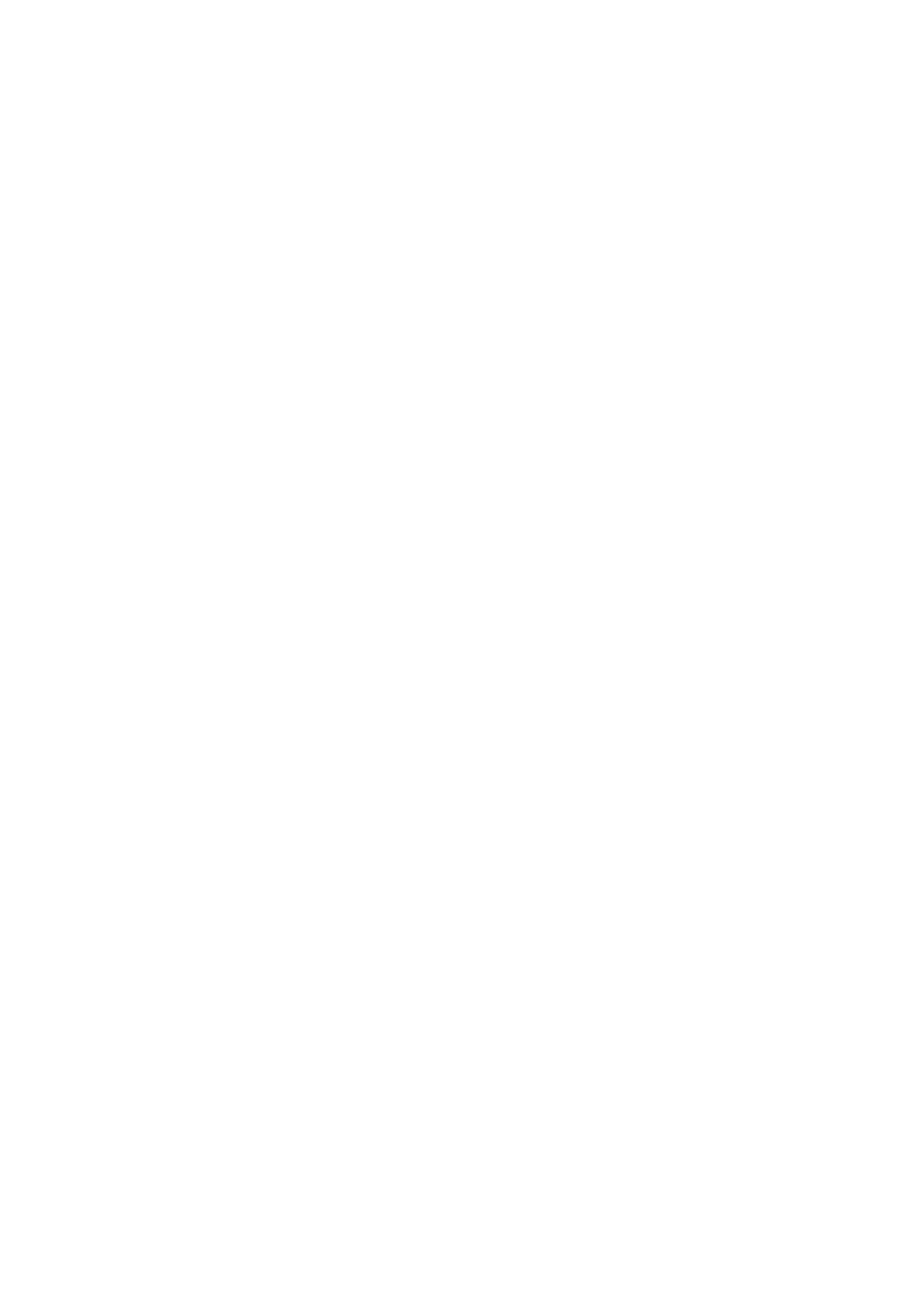 transcurridoelplazomáximoseñaladoenelpárrafoanterior,nosehadictadoynotificadoresoluciónexpresa,
deconformidadconlodispuestoenelartículo25delaLPACAP.Laresolucióndeconcesióndelasubvención,queponefinalavíaadministrativa,podráserrecurrida
potestativamenteenreposiciónantelaConsejeradelegadadeIgualdadyPrevencióndelaViolenciadegénero
enelplazodeUNMEScontadoapartirdelsiguientealdesupublicaciónenelTablóndeAnunciosdelaCorporación,
obiendirectamenteanteelJuzgadodeloContencioso-AdministrativodeSantaCruzdeTenerife,dentrodel
plazodeDOSMESEScontadosapartirdeldíasiguientealacitadapublicaciónenelTablóndeAnunciosde
laCorporación,sinperjuiciodelainterposicióndecualquierotrorecursoqueestimeprocedente,deacuerdo
conlodispuestoenlaLey29/1998,de13dejulio,ReguladoradelaJurisdicciónContenciosoAdministrativa.
Dichorecursonopodráserinterpuestohastaque,ensucaso,elanteriorRecursoPotestativodeReposiciónsea
resueltoexpresamenteosehayaproducidoladesestimaciónpresuntadelmismo.LapresentacióndelRecursodeReposiciónserealizaráatravésdelasedeelectrónicadelExcmo.Cabildo
InsulardeTenerifeatravésdelprocedimientodenominado“RecursoAdministrativodeReposición”.15.PAGOYGARANTÍAS.Elpagodeestasayudasserealizará,mediantetransferenciabancaria,apartirdelafechaenlaquesedictela
resolucióndeconcesiónenunúnicopagoanticipadosinqueseanecesarialaconstitucióndegarantía.Conformealartículo34.5delaLGSnopodrárealizarseelpagodelaayudaentantolabeneficiarianoacredite
hallarsealcorrienteenelcumplimientodesusobligacionestributariasyfrentealaSeguridadSocialoseadeudora
porresolucióndeprocedenciadereintegrodeacuerdoconloestablecidoenelartículo34.5delaLGS.16.PLAZODEEJECUCIÓNYJUSTIFICACIÓN.Elplazomáximoparalarealizacióndelaactividadobjetodefinanciaciónseráelpropuestoenlasolicitudy,
entodocaso,nopodrásuperarlosDOCE(12)MESESacontardesdeeliniciodelproyecto,quepodráhaber
comenzadodesdeel1deenerode2021.Lajustificacióndeestasayudasserealizaráanteelórganoinstructordelprocedimientoenelplazodelos
TRES(3)MESESsiguientesalaterminacióndelplazoderealizacióndelproyectosubvencionado.Dadoquelacuantíadelasubvenciónconcedidapresentaunimporteinferiora60.000,00euros,lajustificación
delamismasellevaráacaboatravésdelamodalidaddecuentajustificativasimplificada,reguladaenelartículo
75delRLGS,ysucomprobacióntendrálugaratravésdelatécnicademuestreoreguladaenlaspresentesBases.
Aestosefectos,deberánpresentarlasiguientedocumentación:a)Memoriajustificativadelaactividadrealizada,debidamenteselladayfirmadaporlarepresentaciónlegal
delaentidadenlaqueseincluyan,ademásdelasactividadesrealizadas,losobjetivosconseguidosconelProyecto
subvencionado.Deberáigualmentedejarseconstanciaenlamismadelcumplimientodelasobligaciones
impuestasporesteCabildoenelotorgamientodelasubvención,incluidaladeacreditarlasmedidasdedifusión
adoptadas,encumplimientodeloestablecidoenlaBase17delaspresentes.b)Documentaciónacreditativadelpersonalcontratado.c)LiquidacióndelpresupuestodeIngresosyGastos,debidamenteselladoyfirmadoporlarepresentación
legaldelaentidad.Seharáconstarenlaliquidación,larelaciónclasificadadelosgastoseinversionesdela
actividad,conidentificacióndelacreedorydeldocumento,suimporte,fechadeemisióny,ensucaso,fecha
depago.Encasodequelasubvenciónseotorgueconarregloaunpresupuestoestimado,seindicaránlasdesviaciones
acaecidas.BoletínOficialdelaProvinciadeSantaCruzdeTenerife.Número67,viernes4dejuniode20218553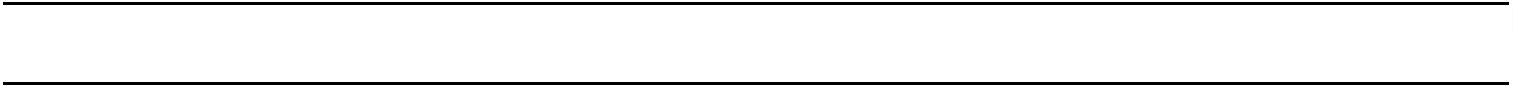 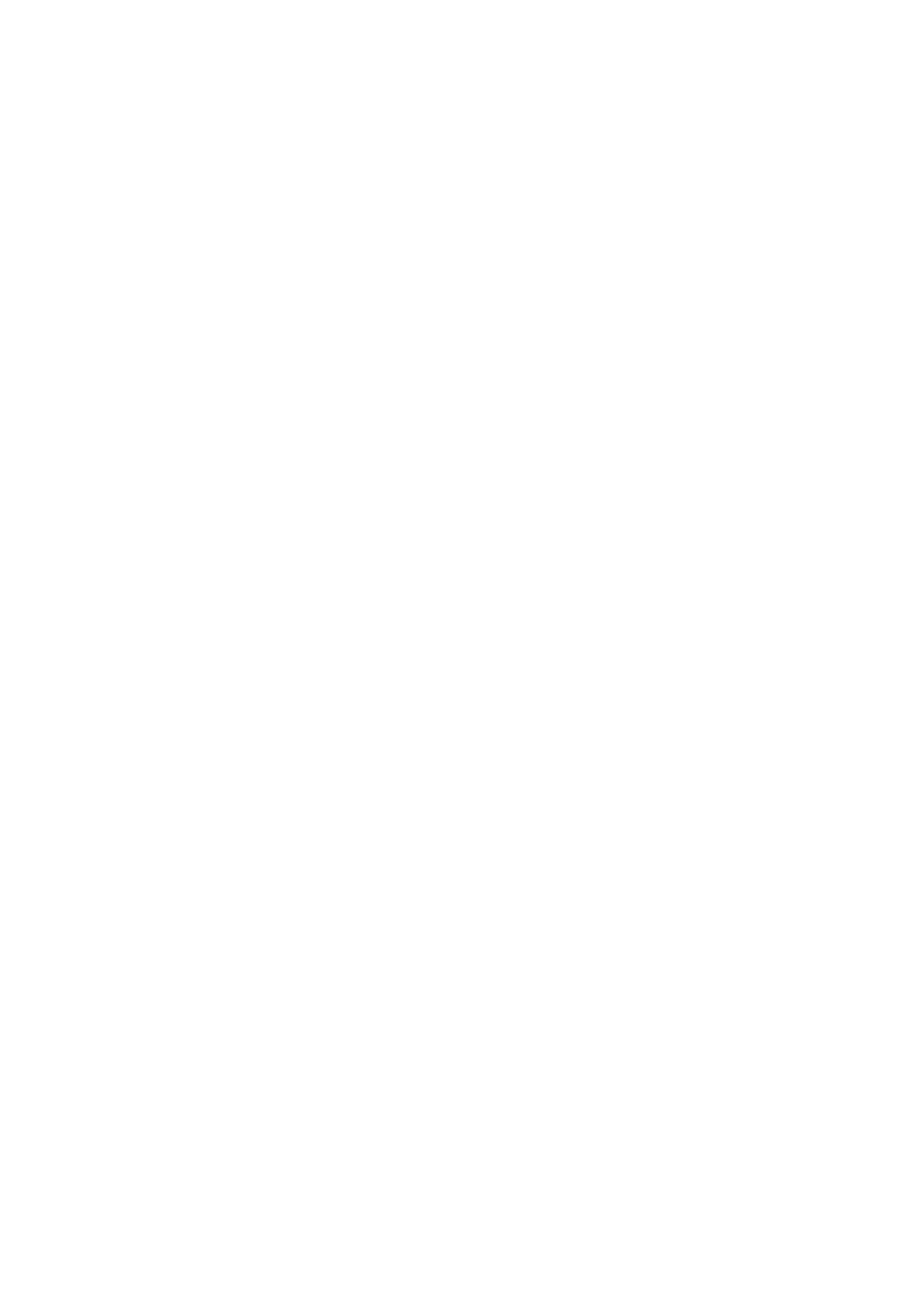 d)Certificadoadoptadoporelórganocompetentedelaentidad,determinandoexpresamentequelosfondos
percibidosdeesteCabildoInsularhansidodestinadosalaejecucióndelproyectosubvencionado.e)Ensucaso,detalledeotrosingresososubvencionesquehayanfinanciadolaactividadsubvencionadacon
indicacióndelimporteysuprocedencia.f)Ensucaso,cartadepagodereintegroenelsupuestoderemanentesnoaplicadosasícomodelosintereses
derivadosdelosmismos.ComprobaciónatravésdelatécnicademuestreoUnavezpresentadayverificadaladocumentaciónjustificativa,seprocederáalacomprobación,atravésde
latécnicademuestreo,delosjustificantesdelosgastosquepermitanobtenerevidenciarazonablesobrelaadecuada
aplicacióndelasubvenciónconcedida.Paraello,seseleccionaránaaquellasentidadesqueseanobjetodecomprobaciónyselesrequerirá,paraque
enunplazodeDIEZ(10)DÍASHÁBILES,presentenlasfacturasydemásdocumentosjustificativos
correspondientealosgastossubvencionables,hastaelimportedelasubvenciónotorgada.Laseleccióndelasentidadescuyadocumentaciónvaaserobjetodecomprobación,sellevaráacabodelsiguiente
modo:1º)Lamuestraseobtendráaplicandounporcentajenoinferioral30%delosexpedientesquesetramiten,
cuyacuantíadeberárepresentar,almenos,el10%delimportedelcréditopresupuestariodestinadoparalasEntidades
beneficiarias.2º)Losexpedientesconcretosacomprobarseobtendránmediantelaaplicacióndelprocedimientodemuestreo
sistemáticoconarranquealazar,métodoqueconsisteendividirelnúmerodeexpedientesporelnúmerodela
muestraparaobtenerunintervalodemuestreo(amododeejemplo,siseobtieneel10,ysefijaalazarcomo
puntodepartidaelcuartoexpediente,lamuestraestarácompuestaporlosexpedientes4,14,24,34…).Sepresentarácopiadigitalizadadelasfacturasquealcancen,comomínimo,elimportedelasubvenciónconcedida,
yconteniendo,entodocaso,losdatosidentificativosdelaentidadbeneficiaria,ademásdelosdelaentidad
emisora.Portanto,lasfacturasdebencontener,almenos,losiguientesdatos:a.Número.b.Fechadeexpedición.c.Nombreyapellidosorazónodenominaciónsocialcompletadelexpedidor.d.Nombreyapellidosorazónodenominaciónsocialcompletadeldestinatarioocliente,quehadecoincidir
conelbeneficiariodelasubvención.e.NIFoCIFtantodelexpedidorcomodeldestinatarioocliente.f.Direccióncompletatantodelexpedidorcomodeldestinatarioocliente.g.Descripcióndelasoperacionesjuntoconsuimporteindividualizadosinimpuestos.h.Eltipoimpositivoaplicadoalasoperaciones,cuandoproceda.8554BoletínOficialdelaProvinciadeSantaCruzdeTenerife.Número67,viernes4dejuniode2021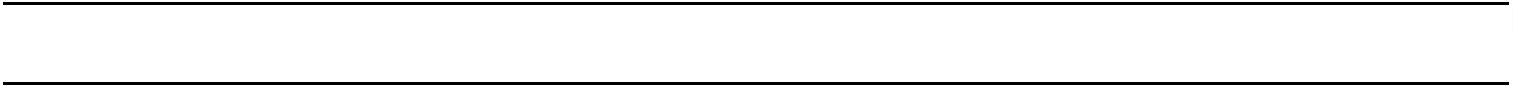 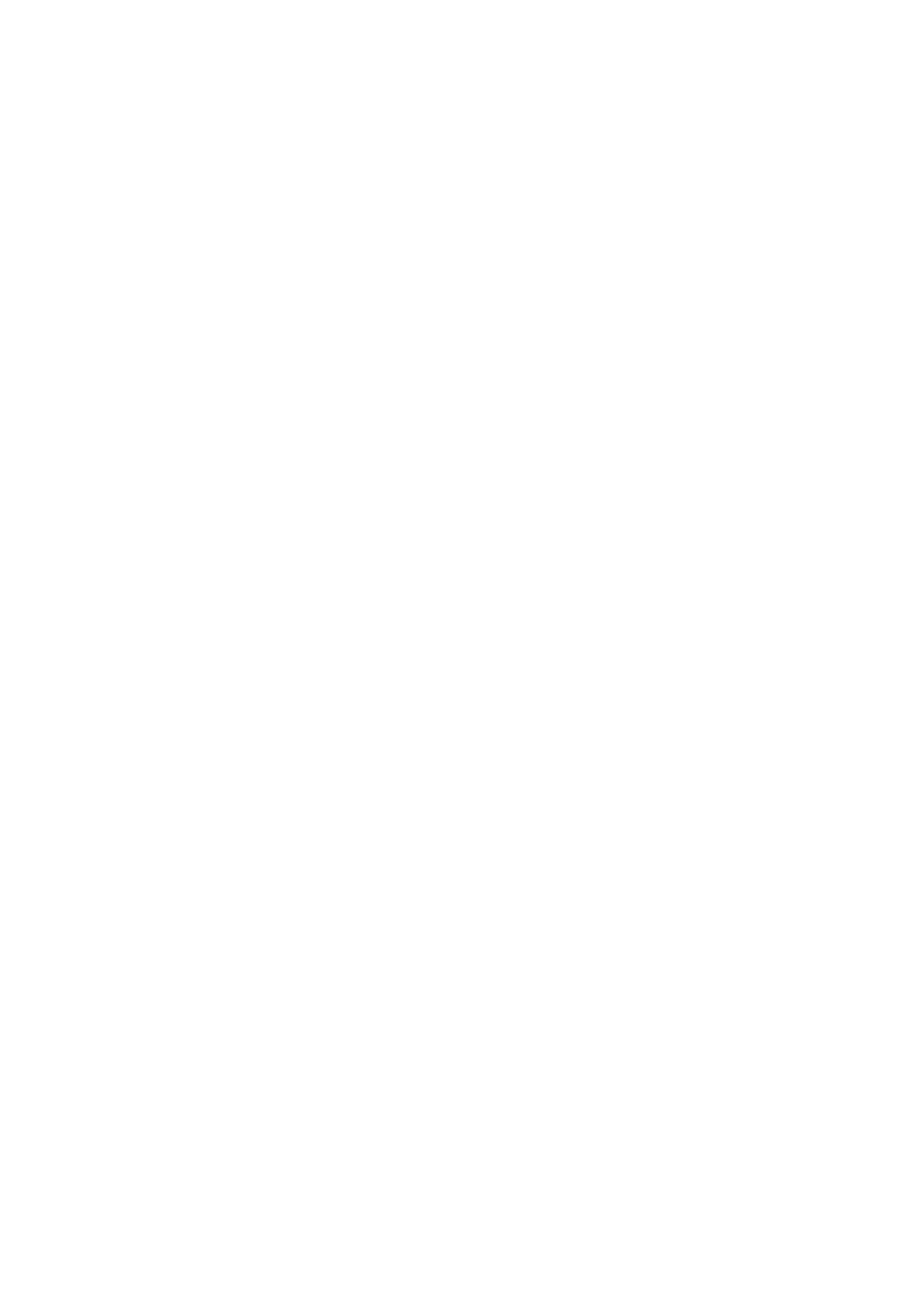 i.Lacuotatributariarepercutida,cuandoproceda.Asimismo,paralacorrectajustificacióndecadatipodegastos,laentidaddeberápresentar,ensucaso:•Gastosdedesplazamiento:facturadealquilerdevehículo,delaadquisicióndebonosorecibosdetaxi,con
detalledelafecha,trayectorealizadoyfinalidaddelmismo.•Personal:Losgastosdepersonalsejustificaránconunejemplardelcontratodetrabajoydelasnóminasy
finiquitos,conindicacióndelconveniolaboralqueresultadeaplicación;losjustificantesdelascotizacionesa
laSeguridadSocial(TC1yTC2)ylosjustificantesdelasretencioneseingresosacuentaenlaDelegaciónde
laAgenciaEstataldelaAdministraciónTributaria(AEAT)delascantidadescorrespondientesalImpuestosobre
laRentadelasPersonasFísicas(IRPF),segúnlosmodelosestablecidosalefectoporelMinisteriodeHacienda
yAdministracionesPúblicas.•Seguros:Certificadoexpedidoporelasegurador,enelqueconstenlosimportesyriesgosaseguradosyla
fechadevencimientodelseguroymedianteeldocumentodecompromisovinculantedesuscripción,prórroga
orenovacióndelseguro,enloscasosqueproceda,asícomoelúltimoreciboabonadoporlaentidad.Asimismo,deberáincorporarseladocumentaciónacreditativadelpagodetodasfacturasporalgunodelos
siguientesmedios:•Sielpagosehubierarealizadomediantetransferenciadeberáaportarseelcorrespondientecomprobantebancario
delasalidadefondosdelaentidad.•Sielpagosehubierarealizadoporchequeseadjuntaráfotocopiadelmismojuntoconladocumentación
bancariadelcargorealizado.17.OBLIGACIONESDELASENTIDADESBENEFICIARIAS.Lasentidadesbeneficiariasdelasubvencióndeberán:-EncontrarsealcorrientedesusobligacionestributariasconlaAgenciaTributaria,laAdministración
TributariaCanaria,elCabildoInsulardeTenerifeylaSeguridadSocial.-Noestarincursosenningunadelasrestantescausasdeprohibiciónpararecibirsubvencionesestablecidas
enelartículo13delaLGS.-NotenerpendientedejustificarsubvencionesanterioresotorgadasporlaCorporacióncuyoplazode
justificaciónhayaexpirado.LassubvencionesqueseotorguenenvirtuddelaspresentesBasesseencuentrancondicionadasalcumplimiento
porpartedelasentidadesbeneficiariasdelasobligacionesqueenellasseleimponen.Elincumplimientode
talesobligacionesporlabeneficiariaoriginaráquelapropuestaderesoluciónprovisionaly/odefinitivadela
subvenciónquedesinefectoalguno.Lasentidadesbeneficiariasdelassubvencionesdeberáncumplirlasobligacionesprevistasenelartículo14
delaLGS:a)Cumplirelobjetivo,ejecutarelproyecto,realizarlaactividadoadoptarelcomportamientoquefundamenta
laconcesióndelasubvención.BoletínOficialdelaProvinciadeSantaCruzdeTenerife.Número67,viernes4dejuniode20218555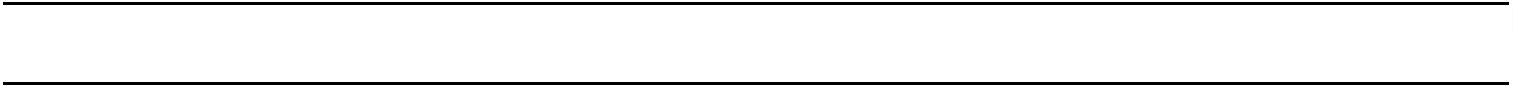 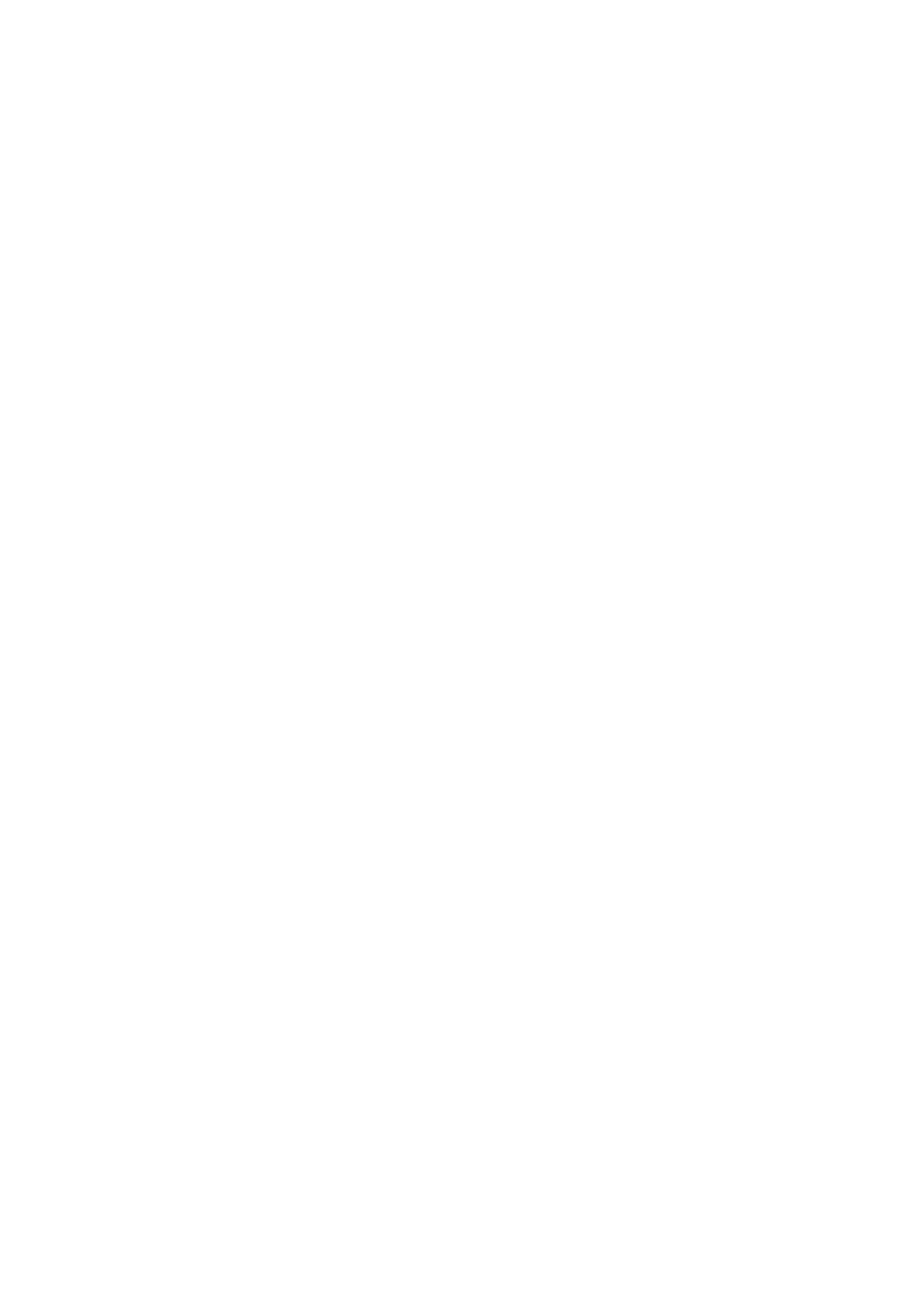 b)Justificaranteelórganoconcedenteelcumplimientodelosrequisitosycondiciones,asícomolarealización
delaactividadyelcumplimientodelafinalidadquedeterminenlaconcesiónodisfrutedelasubvención.c)Sometersealasactuacionesdecomprobación,aefectuarporelórganoconcedenteolaentidadcolaboradora,
ensucaso,asícomocualesquieraotrasdecomprobaciónycontrolfinancieroquepuedanrealizarlosórganos
decontrolcompetentes,tantonacionalescomocomunitarios,aportandocuantainformaciónlesearequeridaen
elejerciciodelasactuacionesanteriores.d)Comunicaralórganoconcedentelaobtencióndeotrassubvenciones,ayudas,ingresosorecursosquefinancien
lasactividadessubvencionadas.Estacomunicacióndeberáefectuarsetanprontocomoseconozcay,entodocaso,conanterioridadalajustificación
delaaplicacióndadaalosfondospercibidos.e)Disponerdeloslibroscontables,registrosdiligenciadosydemásdocumentosdebidamenteauditadosen
lostérminosexigidosporlalegislaciónmercantilysectorialaplicablealaentidadbeneficiariaencadacaso,
asícomocuantosestadoscontablesyregistrosespecíficosseanexigidosporlasbasesreguladorasdelas
subvenciones,conlafinalidaddegarantizareladecuadoejerciciodelasfacultadesdecomprobaciónycontrol.f)Conservarlosdocumentosjustificativosdelaaplicacióndelosfondosrecibidos,incluidoslosdocumentos
electrónicos,entantopuedanserobjetodelasactuacionesdecomprobaciónycontrol.g)Adoptarlasmedidasdedifusióncontenidasenelapartado4delartículo18delaLGS.h)Procederalreintegrodelosfondospercibidosmáselinterésdedemoradevengadodesdeelmomentodel
abonodelasubvenciónhastaelmomentoenqueseacuerdelaprocedenciadelreintegro,enlossupuestosprevistos
enelartículo37delaLGS.18.INCUMPLIMIENTOYREINTEGRO.Procederáelreintegrodelascantidadespercibidas,asícomolaexigenciadelinterésdedemoradesdeelmomento
delpagodelaayuda,enlossupuestoscontempladosenlaLeyGeneraldeSubvenciones,asícomolocontemplado
enlaOrdenanzaGeneraldeSubvencionesaprobadaporelCabildoInsulardeTenerife.Concaráctergeneral,seránaplicableslascondicionesyelprocedimientodelreintegroprevistoenelCapítulo
II,delTítuloIIdelaLey38/2003,de17denoviembre,GeneraldeSubvenciones(LGS),teniendoencuenta
quelareferenciaqueenlamismaserealizaalaIntervenciónGeneraldelEstadoseentiendereferidaalaIntervención
GeneraldelCabildodeTenerife.Sinperjuiciodeloestablecidoenlosapartadossiguientes,laentidadbeneficiariaobligadaalreintegropodrá
procederaladevoluciónvoluntariadelascantidadesindebidamentepercibidasantesdeserrequeridoalefecto
porlaAdministración.LacantidadadeudadadeberáseringresadaenlacuentacorrientequefaciliteelCabildoInsulardeTenerife,
haciendoconstarenelingresoelnombredelaEntidadbeneficiariaylalíneadesubvención.Elreferidoingreso
habrádecomunicarsealServicioAdministrativodeIgualdadyPrevencióndelaViolenciadeGéneromediante
laremisióndecopiadeldocumentoacreditativodelingreso.Enelcasodeladevoluciónvoluntaria,laAdministracióncalcularálosinteresesdedemoradeacuerdocon
loprevistoenelartículo38delaLGSyhastaelmomentoenqueseprodujoladevoluciónefectivaporparte
delaentidadbeneficiaria.8556BoletínOficialdelaProvinciadeSantaCruzdeTenerife.Número67,viernes4dejuniode2021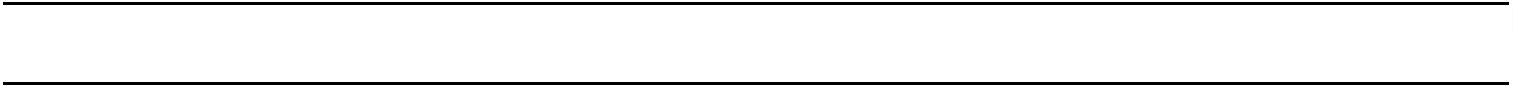 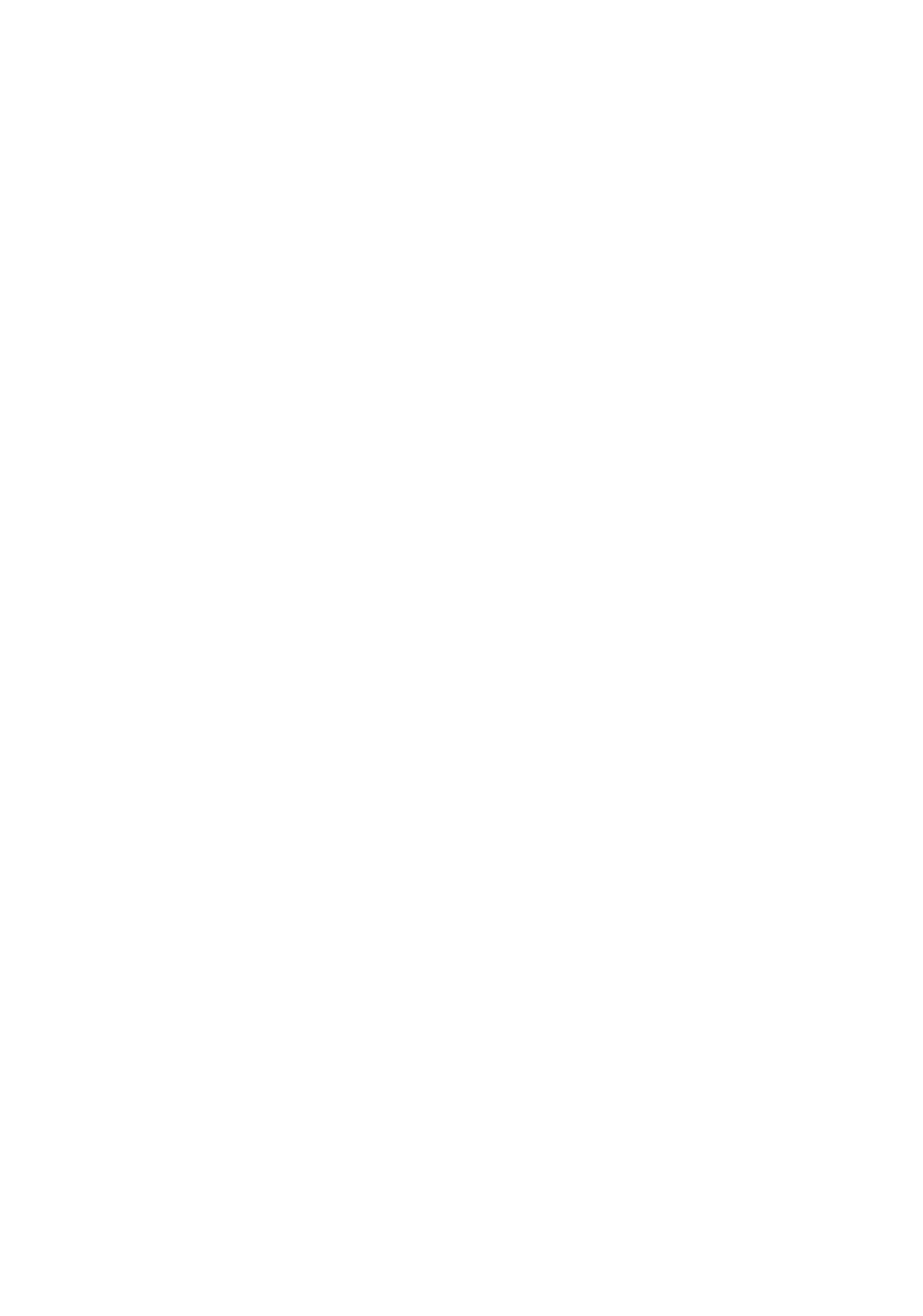 19.MODIFICACIÓNDELASRESOLUCIONESDECONCESIÓNEINTERPRETACIÓNDELAS
BASES.Todaalteracióndelascondicionestenidasencuentaparalaconcesióndelasubvencióny,entodocaso,la
obtenciónconcurrentedeotrasaportacionesfueradeloscasospermitidosenlasnormasreguladoras,podrádar
lugaralamodificacióndelaresolucióndeconcesión,siemprequesecumplanlossiguientesrequisitos:a)Quelaactividadarealizarconformealamodificaciónsolicitadaestécomprendidadentrodelasactividades
y/oconceptossubvencionablesprevistas,sinqueenningúncasoimpliquemodificacióndelafinalidaddela
ayudaosubvención.b)Quelamodificaciónnocauseperjuicioatercerosoafectealprincipiodeconcurrencia.c)Quelosnuevoselementosocircunstanciasquemotivanlamodificación,dehaberconcurridoenlaconcesión
inicial,nohubiesendeterminadoladenegacióndelasubvenciónoayudaconcedida.SerácompetenciadelaConsejeraDelegadadeIgualdadyPrevencióndelaViolenciadeGéneroresolverlas
cuestionesrelativasalainterpretacióndelasbasesyresolverlasdudasquesuscitelaaplicacióndelasmismas.20.CONTROLFINANCIERO.Lasentidadesbeneficiariasdelassubvencionestendránlaobligacióndesometersealasactuacionesde
controldelaIntervenciónGeneraldelCabildoInsulardeTenerife.Lasentidadesbeneficiariasdelasubvenciónestaránobligadasaprestarcolaboraciónyfacilitarcuanta
informaciónsearequeridaenelejerciciodedichasfuncionesdecontrol,encuyoejerciciolosórganoscitados
tendránlasfacultadesdefinidasenelartículo46delaLGS.ElcontrolfinancierodelassubvencionesotorgadasconcargoalospresupuestosdelCabildoInsulardeTenerife
seejerceráconformealoestablecidoenelTítuloIIIdelaLGS,porlaIntervenciónGeneraldelaCorporación,
sinperjuiciodelasfuncionesatribuidasalaAudienciadeCuentasdeCanariasyalTribunaldeCuentas.21.RÉGIMENSANCIONADOR.LacomisióndeinfraccionesenmateriadesubvencionesseregiráporlodispuestoenelTítuloIVdelaLey
38/2003,de17denoviembre,GeneraldeSubvenciones(LGS).Noobstante,enrelaciónalacompetenciaparalaincoacióndelprocedimientosancionador,asícomoparael
nombramientodeinstructorysecretario,ensucaso,serádeaplicaciónloreguladoenelReglamentoOrgánico
delCabildoInsulardeTenerife.22.RÉGIMENJURÍDICO.EntodolonoprevistoenlaspresentesbasesseestaráalodispuestoenlospreceptosbásicosdelaLey38/2003,
de17denoviembre,GeneraldeSubvenciones(LGS);enelReglamentodedichaLey,aprobadoporRealDecreto
887/2006,de21dejulio(RLGS);enlaOrdenanzaGeneraldeSubvencionesdelCabildoInsulardeTenerife,
publicadaenelBOPnúmero6de14deenerode2005(OGSCIT);asícomoenlospreceptosnobásicosdela
referidaLGS.Contraelacuerdodeaprobacióndelaspresentesbasesqueponefinalavíaadministrativasepodráinterponer
potestativamenteRecursodeReposiciónanteelmismoórganoquelohadictado,enelplazodeunmes,contado
apartirdeldíasiguientealdelapublicacióndelextractodelapresenteconvocatoriaenelBoletínOficialdela
Provincia,odirectamenteRecursoContenciosoAdministrativoantelaSaladeloContencioso-AdministrativoBoletínOficialdelaProvinciadeSantaCruzdeTenerife.Número67,viernes4dejuniode20218557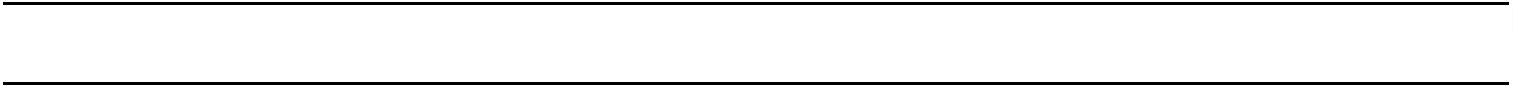 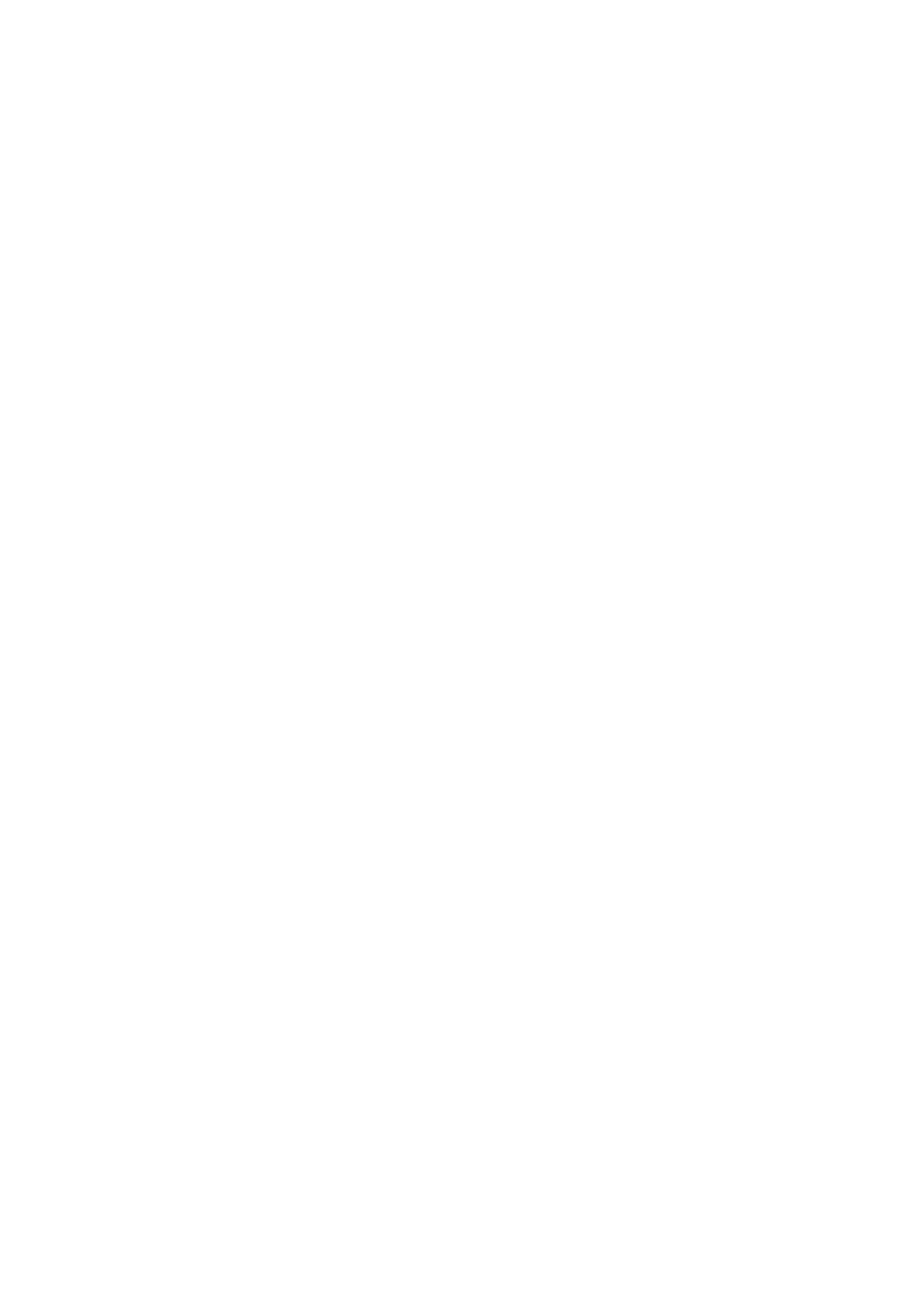 delTribunalSuperiordeJusticiadeCanariasenSantaCruzdeTenerife,dentrodelplazodeDOSMESEScontados
apartirdeldíasiguientealdelapublicacióndelapresenteconvocatoria,sinperjuiciodelainterposiciónde
cualquierotrorecursoqueseestimeprocedente.ÁreadeGobiernodelPresidenteConsejeríaconDelegaciónEspecialenIgualdadyPrevencióndelaViolenciadeGéneroServicioAdministrativodeIgualdadyPrevencióndelaViolenciadeGéneroANUNCIO3785105322-C
BASESREGULADORASPARALACONCESIÓNDESUBVENCIONESALASASOCIACIONESDE
MUJERESYFEDERACIONESDEASOCIACIONESDEMUJERESPARALAREALIZACIÓNDE
PROYECTOSQUECOADYUVENALESTABLECIMIENTODEPOLÍTICASEFECTIVASDEIGUALDAD
DEGÉNEROENELTERRITORIOINSULAR,EJERCICIO2021.1.OBJETO.Lanaturalezadelosproyectospodráversarsobrelaparticipaciónsocialdelasmujeres,elempleo,asícomo
lapromociónysensibilizaciónparalaigualdaddegéneroylaprevencióndelaviolenciadegénero,atendiendo
alossiguientescontenidos:1.Desarrollodeactividadesdesensibilizaciónyformaciónsobrelaparticipaciónsocialenclavedeigualdad
degénero(jornadas,formaciónespecíficaamujeres…).2.Realizacióndeactividadesformativassobrehabilidadesyactitudes,entreotrascosas,paraelliderazgo,
parahablarenpúblico,empoderamientopersonal,autoafirmaciónyasertividaddesdelaperspectivadegénero.3.Desarrollodeactuacionesespecíficasparalamejoradelacalidaddevidaydelaparticipaciónsocialde
lasmujeres.4.Formaciónconenfoquedegénerodirigidoalasmujeresimplicadasenlasdistintasasociacionesy
federacionesdemujeres,teniendoencuentasusnecesidadesespecíficas:Cómohablarenpúblico.Igualdadde
oportunidadesentremujeresyhombres.Feminismo.Metodologíaparatrabajarconotraspersonas(dinámica
degrupos).Asociacionismo.Sexualidad.Marketingycomunicación,etc.5.Formacióndirigidaalaadquisicióndehabilidadesparaelempleodemujeresensituacióndevulnerabilidad,
talescomo:migrantes,mujerescondiscapacidad,mujeresconresponsabilidadesfamiliaresensolitarioy
mujeresmayoresde65años.6.Cualquierotroquepotencieelempoderamientoylaparticipaciónsocialdelasmujeres,asícomola
promociónysensibilizaciónparalaigualdaddegéneroylaprevencióndelaviolenciadegénero,desdelaperspectiva
feminista.2.BENEFICIARIAS.PodránsolicitarlassubvencionesprevistasenestasbaseslasAsociacionesdeMujeresyFederacionesdeAsociaciones
deMujeresquecumplanlossiguientesrequisitos:1.Estarconstituidaslegalmentecomoasociación,ofederación,demujereseinscritasenelcorrespondiente
Registro,ydebidamenteactualizadassegúnlavigenteLey4/2004,de28defebrero,deAsociacionesde
Canarias.8558BoletínOficialdelaProvinciadeSantaCruzdeTenerife.Número67,viernes4dejuniode2021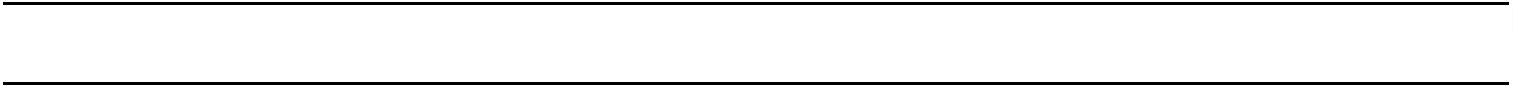 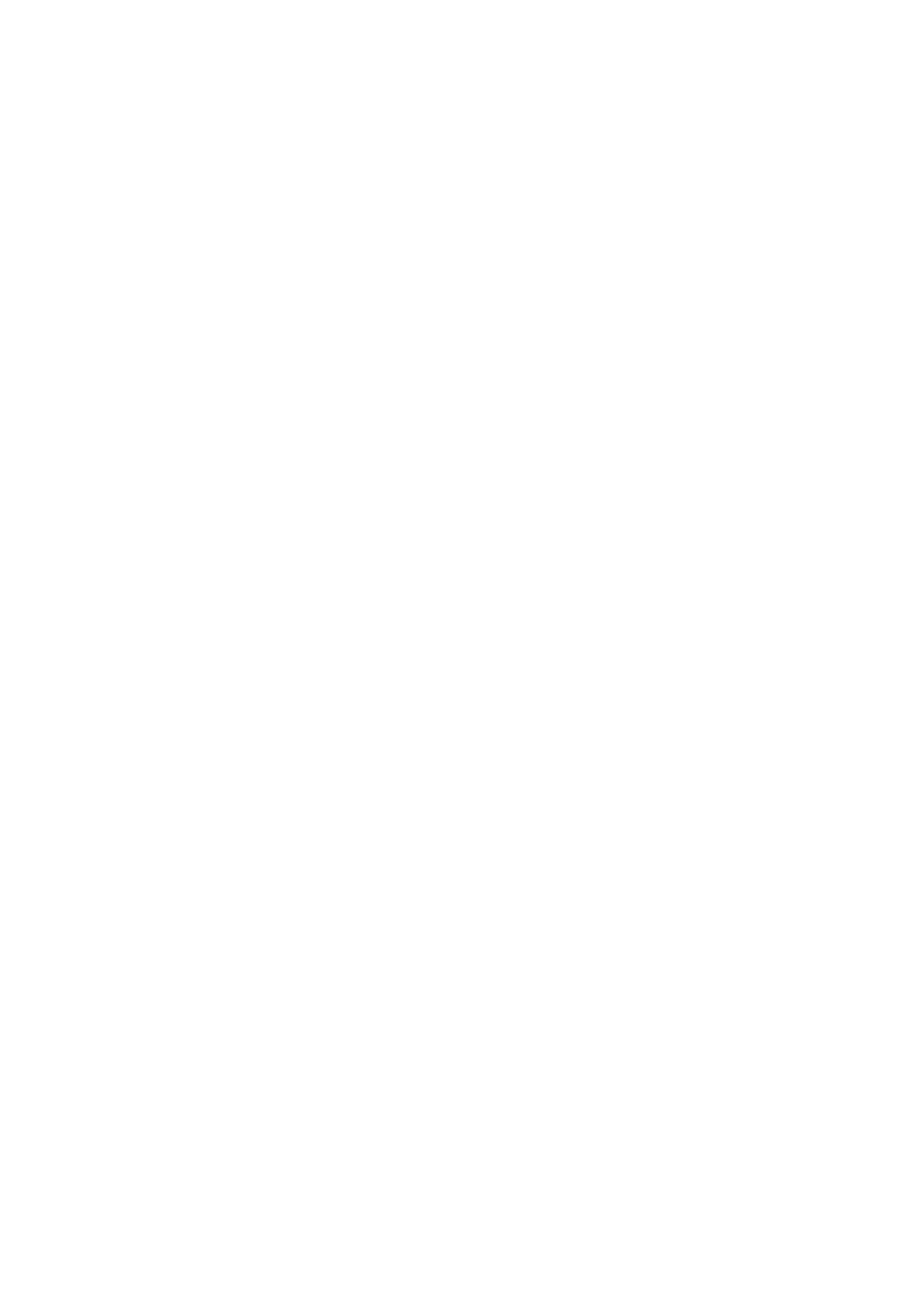 2.ContemplarensusEstatutoslarealizacióndeactividadesrelacionadasconlaigualdaddeoportunidades
entremujeresyhombres.3.TenersedeyámbitodeactuaciónenlaisladeTenerife.4.Estarconstituidasconunaantigüedadmínimadeun(1)año.Quedanexpresamenteexcluidasdelassubvencionesreguladasenestasbases:-Laspersonasfísicas.-LasAsociacionesdeMujeres,federacionesoconfederaciones,asícomolaspersonasasociadasaéstas,que
hayanrecibidosubvencióndelCabildodeTenerifey/osusentesdependientesparaelmismoproyecto.3.REQUISITOSDELOSPROYECTOS.CadaAsociación,oFederación,podrápresentarunúnicoproyectoquedeberácumplirlossiguientesrequisitos:1.Comenzarsuejecuciónenelpresenteañonatural.2.ContarconunplazomáximoparalarealizacióndelaactividadobjetodefinanciacióndeDOCE(12)MESES
acontardesdeeliniciodelproyecto,quepodráhabercomenzadodesdeel1deenerode2021.3.Serviableeconómicamente.Laviabilidadeconómicaseacreditarápormediodeunpresupuestodegastos
eingresosequilibrado,precisandoenelapartadodeingresoslacantidadsolicitadaalCabildodeTenerife,y
cualquierotraaportaciónpúblicaoprivada.Quedanexcluidosexpresamentedeestassubvencioneslossiguientesprogramasoactividades:1.Actividadesconánimodelucro.2.Actividadesnorelacionadasconelámbitodelaprevencióndelaviolenciadegéneroylaformaciónpara
elempleo.4.CONVOCATORIA.Lassubvencionesseránconcedidas,deacuerdoconlosprincipiosdepublicidad,transparencia,objetividad,
igualdadynodiscriminación,medianteelprocedimientodeconcurrenciacompetitiva.Elprocedimientodeconcesiónseiniciarádeoficiomedianteconvocatoriapúblicaaprobadaporelórgano
competenteypublicadaenelBoletínOficialdelaProvincia,atravésdelaBasedeDatosNacionalde
Subvenciones(BDNS).5.CRÉDITOYAPLICACIÓNPRESUPUESTARIA.ElcréditodelapresenteconvocatoriaasciendealacantidaddeCIENMILEUROS(100.000,00euros),queseimputaalapartida210121231448940delpresupuestodelCabildoInsulardeTenerifeparaelejerciciode2021.6.CUANTÍADELASSUBVENCIONES.Lasubvenciónaotorgarpodráalcanzarel100%delasubvenciónsolicitada,hastaunmáximodeCATORCE
MILEUROS(14.000euros),conindependenciadelimportetotaldelproyectopresentado.7.COMPATIBILIDAD.LassubvencionesqueseregulanenlaspresentesBasessoncompatiblesconlapercepcióndeotrassubvenciones,
ayudas,ingresosorecursosparalamismafinalidad,procedentesdeotrasAdministracionesoentespúblicosoBoletínOficialdelaProvinciadeSantaCruzdeTenerife.Número67,viernes4dejuniode20218559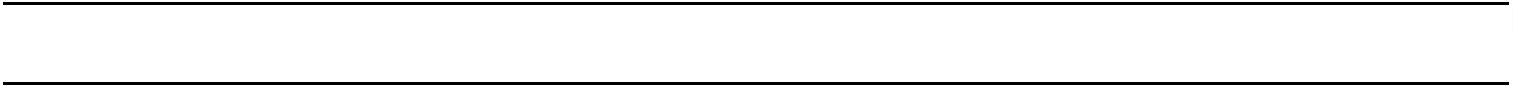 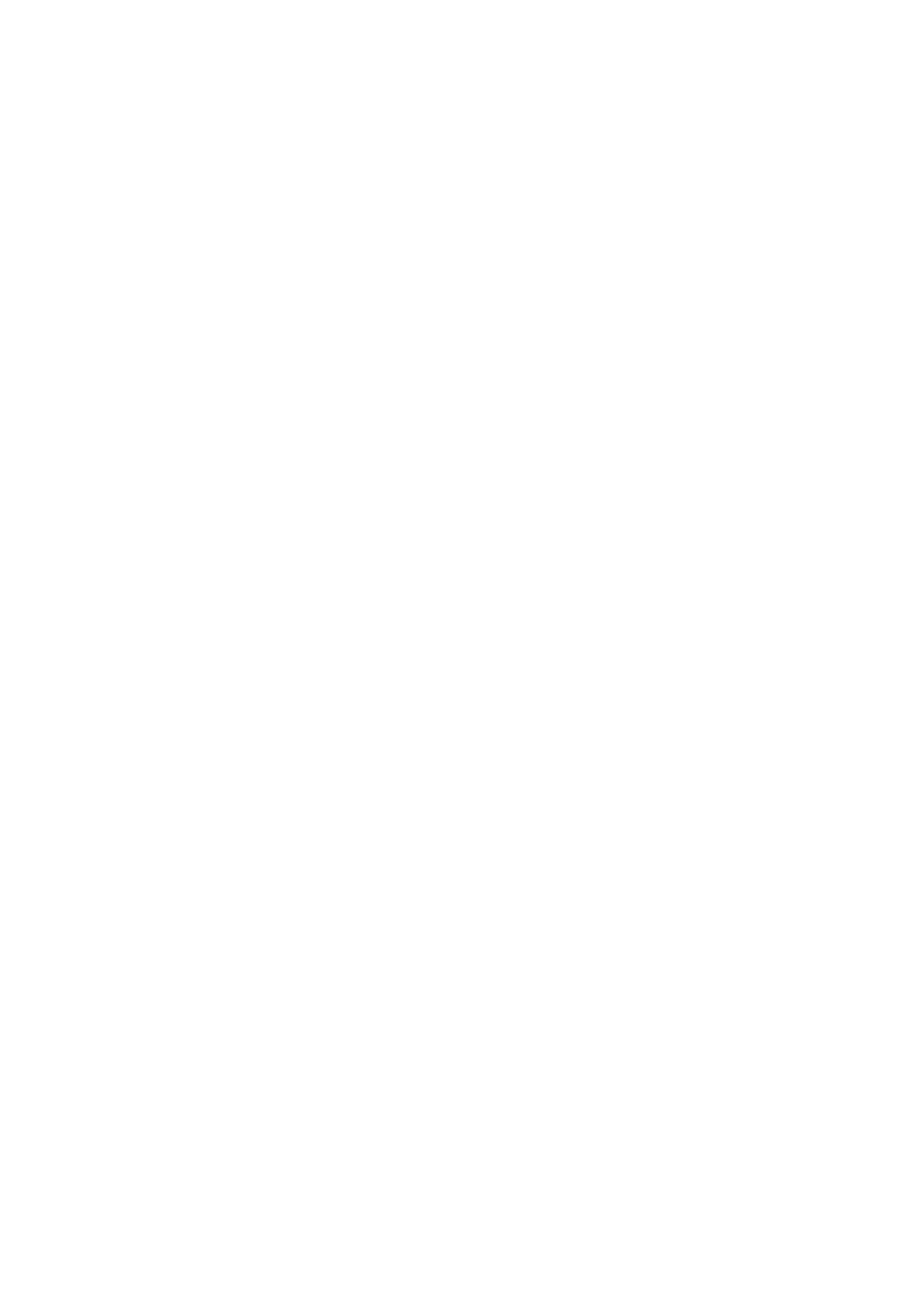 privados,nacionales,delaUniónEuropeaodeorganismosinternacionales,distintasalCabildoInsulardeTenerife
ysusentesdependientes.Elimportedelasubvenciónindividualenningúncasopodráserdetalcuantíaque,aisladamenteoen
concurrenciaconotrassubvenciones,ayudas,ingresosorecursos,supereelcostedelaactividadsubvencionada.
Encasocontrario,seprocederáalareduccióndelaaportacióndelCabildoInsulardeTenerife,deformaque
nosesobrepaseelporcentajedel100%delcostedelproyecto.8.GASTOSSUBVENCIONABLES.Seconsiderangastossubvencionablesaquellosquerespondanalanaturalezadelaactividadsubvencionada,
resultenestrictamentenecesariosyseanrealizadosenelperíododeejecucióndelproyecto.Enningúncasoel
costededichosgastospodrásersuperioralvalordelmercado.Serángastossubvencionables,entreotros:•Gastosdedesplazamientodelasbeneficiariasdirectasdelproyecto.•Adquisicióndematerialfungible,quetengaunaduraciónprevisiblementeinferioralaño,ynoseainventariable.•Gastosdepublicidadypropaganda,ydifusióndelproyecto(máximo10%delimporteconcedido).•Serviciosprofesionales:entendiendoportaleslosrequeridosporelproyectoparalarealizacióndecursos,talleres,publicaciones,asistenciastécnicasuotrasnecesidadescontempladasenelproyectoyquenoimpliquenrelaciónlaboral.•Gastosdepersonalrelativosalfuncionamientodelproyecto:seincluiránlosgastosderivadosdelacontrataciónyprestacióndeserviciospersonalesyaseadeformafijaotemporal.Seincluyensalariosysegurossociales.Noseincluyenpenalizacionesocompensacionesporincumplimientodelcontratoachacablesalabeneficiariadelasubvención,nirecargosporimpagooretrasosenimpuestosretenidososeguridadsocial.•Primadeseguroderesponsabilidadcivilpordañosaterceraspersonas,enelsupuestodequelaentidadbeneficiariarealiceactividadesdeinformación,orientaciónyasesoramientoamujeresensulocalsocial,oseguroscontratadosparalaejecuciónpuntualdeactividadesdirigidasaterceraspersonas.Noseconsiderangastossubvencionables.•Todoslosrelacionadosconlaadquisición,utilizaciónyfinanciacióndebienesinmueblesymaterialinventariable.•Transporteparaelpersonaldocenteocualquierotropersonalquenoseapersonadestinatariadirectadelasacciones.•Interesesdeudoresdecuentasbancarias.•Intereses,recargososancionesadministrativasypenales.Deestarincluidasenalgúnjustificantedegastossubvencionables,sedescontarásuimporteyseharáconstarporescritodichacircunstanciaeneldocumentooriginal.8560BoletínOficialdelaProvinciadeSantaCruzdeTenerife.Número67,viernes4dejuniode2021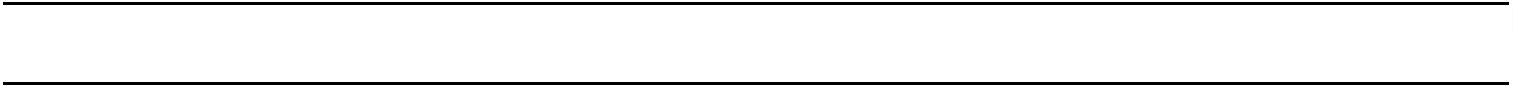 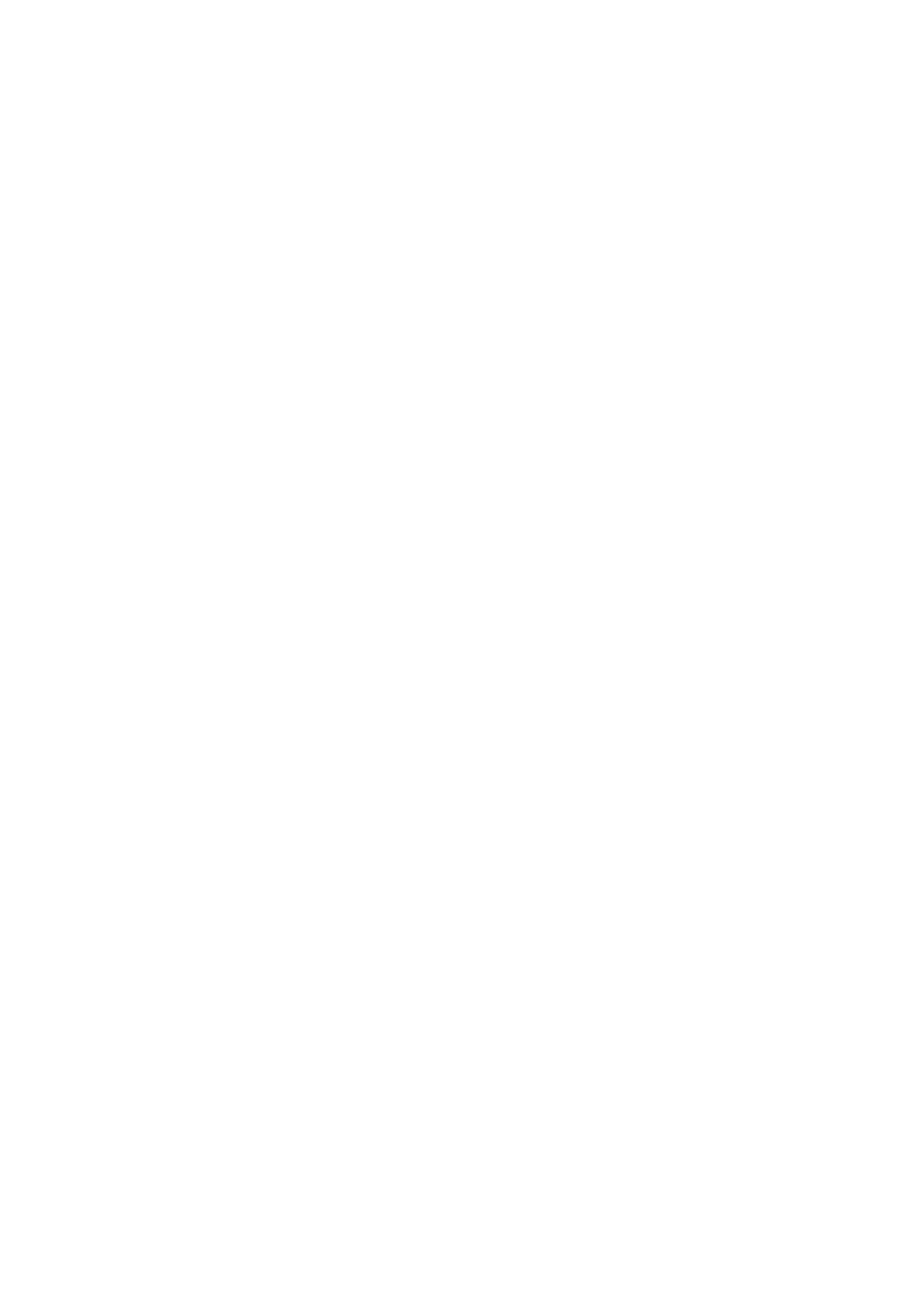 •Gastosdeprocedimientosjudiciales.•Indemnizacionesnigarantías.•Gastosyatencionesprotocolarias.(almuerzos,recepciones,regalos,etc.).•Losconceptosdegastoquenoseanrazonablementenecesariosparaeldesarrollodelproyectoocuyoimporte
noquededeterminadodeformafiable.9.SOLICITUDES,DOCUMENTACIÓNYPLAZODEPRESENTACIÓN.LassolicitudesseformalizaránenelmodelooficialespecíficamenteelaboradoporelCabildoInsulardeTenerife
queseadjuntarácomoAnexoIalaspresentesbases,queincluiráunadeclaraciónresponsable,porpartedel
solicitante,acreditativadelascircunstanciasespecificadasenelmismo.Lasolicitudiráacompañadadelasiguientedocumentación:1.Escriturasy/odelacuerdodeconstitucióndelaentidad,delosEstatutosysusmodificaciones,ensucaso.2.TarjetaenlaquefigurasuNúmerodeIdentificaciónFiscal.3.Acreditacióndel/larepresentantelegal,quepodrárealizarseporcualquieradelossiguientesmedios:Poder
notarial,documentodelórganodirectivodelaEntidadqueleacreditecomorepresentante,declaraciónencomparecencia
personaldel/lainteresado/aoporcualquiermedioválidoenderechoquedejeconstanciafidedigna.4.“Alta/Modificacióndedatosdeterceros”,debidamentecumplimentadoyselladoyfirmadoporlaentidad
bancaria,enelsupuestodenohaberlopresentadoconanterioridad,oencasodemodificacióndedatospersonales
obancarios.Elmodelonormalizadodealtaseencuentradisponibleenlapáginawebwww.tenerife.esen
ServiciosyTrámites(Altaomodificacióndedatosdeterceros).5.Proyectodelaactividadoactividadesarealizar,conpresupuestodeingresosygastos,deconformidadcon
elmodeloqueseadjuntaalaspresentesbases,segúnAnexoII.6.Ladocumentaciónadicionalnecesariaparalacorrectavaloracióndelasolicitud,estoes,laMemoriade
actividades(criterio4)ycompromisosdeparticipacióndeotrasentidades(criterio5y5bis),segúnAnexoIII.7.Declaracióndelasaccionesy/oproyectosenlosquelaentidadtienefirmadoscompromisosdecooperación
y/ocorresponsabilidad(criterio6).Noseránecesarialaaportacióndeladocumentaciónqueserelacionanacontinuación,salvooposiciónono
autorizaciónexpresaasuconsulta,puestoqueseránrecabadosporestaCorporaciónInsularatravésdelasplataformas
deintermediacióndedatosdelasAdministraciones,enlostérminosdispuestosenelartículo28delaLey39/2015,
de1deoctubre,delProcedimientoAdministrativoComúndelasAdministracionesPúblicas:•CertificadoacreditativodehallarsealcorrientedelasobligacionesconlaTesoreríaGeneraldelaSeguridad
Social.•EstaralcorrientedelasobligacionesconelCabildoInsulardeTenerife.•CertificadosacreditativosdehallarsealcorrientedelasobligacionestributariasconlaAgenciaEstatalde
laAdministraciónTributaria.•CertificadosacreditativosdehallarsealcorrientedelasobligacionestributariasconlaAdministraciónTributaria
Canaria.BoletínOficialdelaProvinciadeSantaCruzdeTenerife.Número67,viernes4dejuniode20218561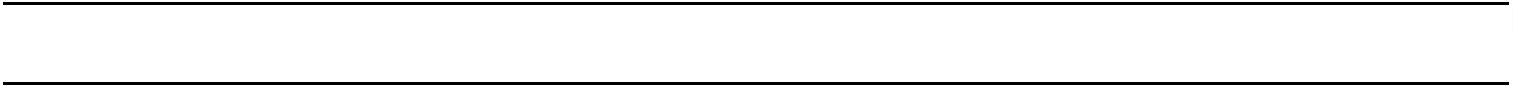 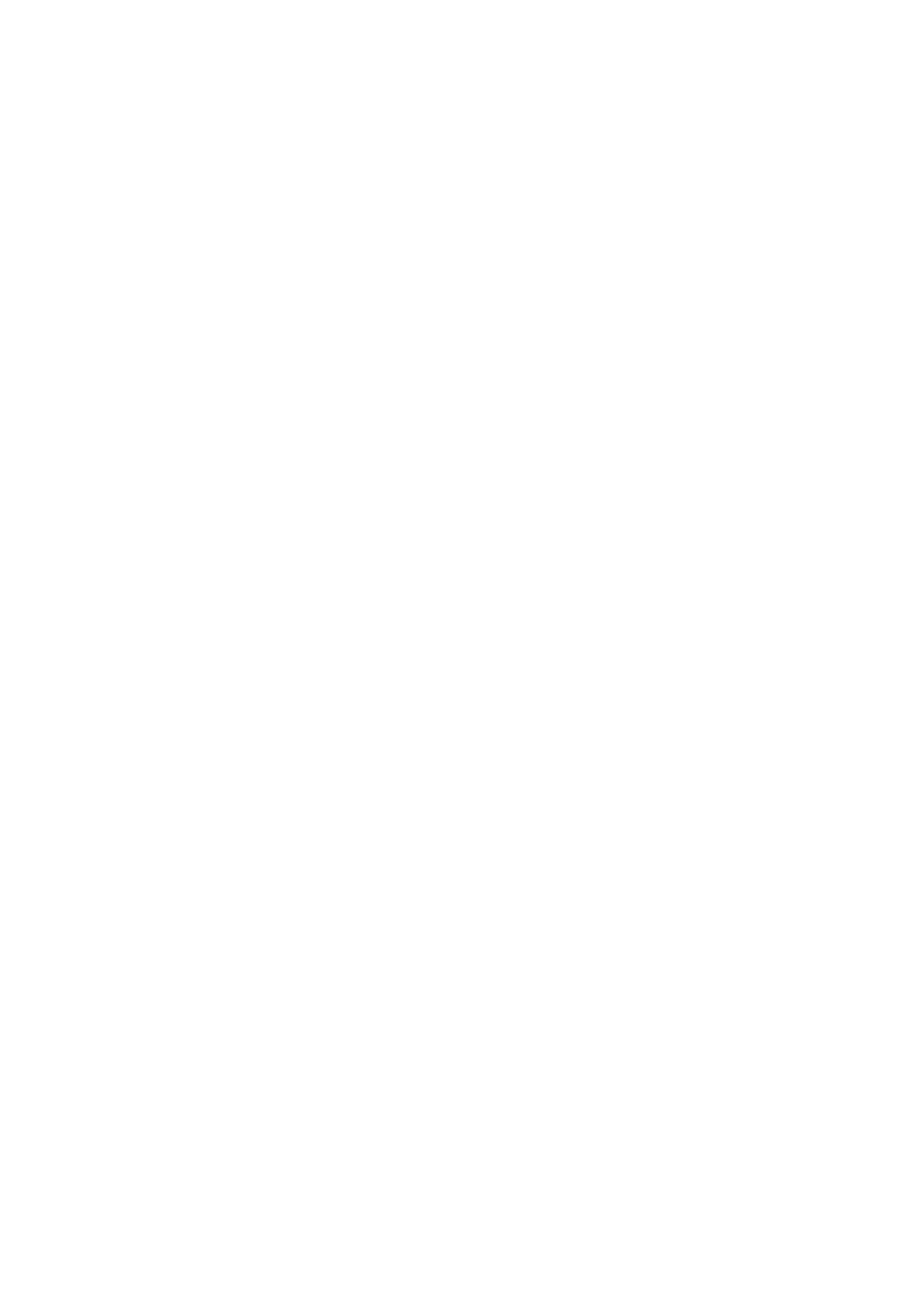 EnrelaciónconladocumentacióngeneralqueyaobreenestaCorporación,laentidadsolicitantepodráomitir
supresentaciónacogiéndosealoestablecidoenelartículo53.1d)delaLey39/2015,de1deoctubre,delProcedimiento
AdministrativoComúndelasAdministracionesPúblicas(LPACAP),siempreque,nohabiendotranscurrido
másdecincoañosdesdelafinalizacióndelprocedimientoalquecorrespondaynohabiendosufridomodificación
algunadesdesuaportación,sehagaconstarlafecha,convocatoriayórganoodependenciaenquefuepresentada.Elmodelodesolicitudydeproyecto,asícomolasbases,seencontraránadisposicióndelaspersonas
interesadasenelCentrodeServiciosalCiudadanodeesteCabildoInsularyenlasoficinasdescentralizadas
delmismo,asícomoenlapáginawebdelExcmo.CabildoInsulardeTenerife(https://sede.tenerife.es)Asimismo,podránsolicitarinformaciónsobrelasmismasenelteléfonodeinformaciónalciudadano901.501.901y922.239.500,enhorariogeneraldelunesaviernesde08:00a18:00horas,ysábadosde09:00
a13:00horas.Lasinstanciasdesolicitud,debidamentecumplimentadasydirigidasalServicioAdministrativodeIgualdad
yPrevencióndelaViolenciadeGénerodeestaExcma.Corporación,deberánpresentarsedeformatelemática
atravésdelasedeelectrónicadelCabildoenhttps://sede.tenerife.es,paralocualdeberátenerseencuenta:a.Enlasecciónde“TrámitesyServicios”delasedeelectrónicapodráaccederalostrámitesyutilizandoel
buscadorpodráencontrarelprocedimientodesubvencióncuyasolicitudquierepresentar.b.Utilizandoelbotónde“TramitarporInternet”,seaccedeautomáticamentealáreapersonalyseiniciael
procesodetramitación.c.Parapoderiniciarlatramitacióndelasubvención,lossolicitantespodránidentificarseporcualquiermedio
reconocidoporelsistemacl@vehabilitadoparapersonasjurídicas.Paramásinformaciónaccedera
https://sede.tenerife.es/es/datos-de-lasede/tramitar-en-linea.d.Unavezcumplimentadalasolicitudyaportadoslosdocumentosrequeridos,deberápresentarseenelRegistro
electrónicoatravésdelasedeelectrónica.Lassolicitudes,debidamentecumplimentadas,asícomola
documentaciónquedebeacompañaralamisma,seránremitidasdeformaautomatizadaalÁreadeGobierno
delPresidente.e.EnelmomentoenqueconcluyalapresentacióndesusolicitudporInternet,recibirádeformaautomática
unreciboacreditativofirmadoelectrónicamenteporelRegistroElectrónico.ElplazodepresentacióndesolicitudesserádeVEINTE(20)DÍASNATURALESacontarapartirdeldía
siguientealapublicacióndelaconvocatoriadelaspresentesbasesenelBoletínOficialdelaProvinciadeTenerife.Lacomprobacióndelaexistenciadedatosnoajustadosalarealidad,tantoenlasolicitudcomoenla
documentaciónaportada,podrácomportar,enfuncióndesuimportancia,ladenegacióndelasubvención
solicitadao,ensucaso,elreintegrodelascantidadespercibidas,sinperjuiciodelasrestantesresponsabilidades
quepudieranderivarse.10.SUBSANACIÓNDEERRORES.SilassolicitudesnoreúnenlosrequisitosexigidosenlaspresentesBasesoenlacorrespondienteconvocatoria
y/ocualquieradelosdatosprevistosenelartículo66delaLPACAP,serequeriráalaentidadinteresadapara
que,enelplazoimprorrogabledeDIEZ(10)DÍASHÁBILES,subsanelafaltaoacompañelosdocumentos
preceptivosconindicacióndeque,siasínolohiciera,seletendrápordesistidadesupetición,previaresolución
quedeberáserdictadaenlostérminosprevistosenelartículo21delacitadaLey.Asimismo,deigualmanera,sepodrárequerirdelasentidadessolicitanteslamejoradelainformaciónydocumentación
presentadasiseconsideranecesariaparaunamejorevaluacióndelassolicitudes.8562BoletínOficialdelaProvinciadeSantaCruzdeTenerife.Número67,viernes4dejuniode2021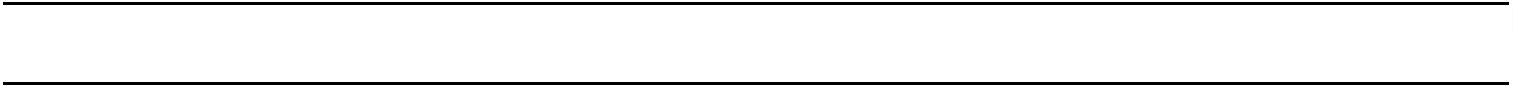 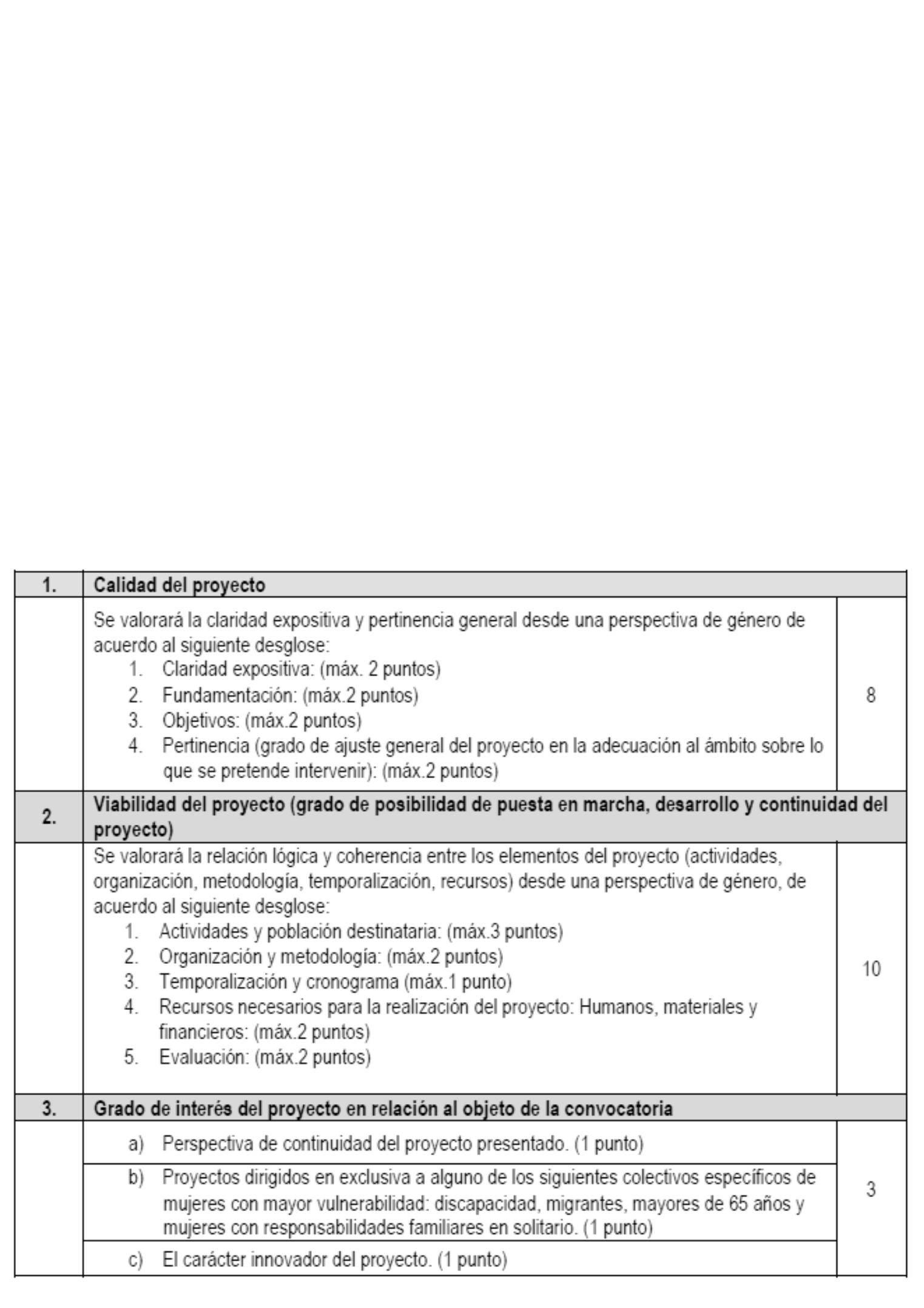 Noobstanteloanterior,enningúncasoserásubsanablelafaltadepresentacióndelpresupuestodebidamente
cumplimentadonidelaacreditacióndeloscriteriosdevaloración4y5o5bisnoestimándoseenconsecuencia
losextremosnodocumentadosenlapuntuacióndelosmismos.Asimismo,tampocoseadmitirácomosubsanación
deerrores,lapresentacióndedocumentaciónalgunaquepudieraimplicarlamodificacióny/oampliacióntotal
oparcialdelproyectopresentado.Lapresentacióndelasubsanación/alegaciones/justificacióndelasubvención/...porpartedelasentidadesse
realizaráatravésdelasedeelectrónicadelExcmo.CabildoInsulardeTenerifeaccediendoalÁreapersonal-
apartado“Misexpedientes”.ParaaccederalÁreaPersonal,losusuariosdeberánidentificarseporcualquiermedioreconocidoporelsistema
cl@ve.Unavezsehayaaccedido,sepodránconsultartodoslosexpedientesenlosquesetienelacondiciónde
interesados.Paralocalizarelexpedienteenelquesequiereaportarladocumentación,losusuariosdisponende
unmecanismodebúsqueda.Localizadoelexpediente,accedemosalmismopulsandoenelbotón“Accederalexpediente”yunavezdentro
nosmostrarátodalainformaciónrelativaadichoexpediente.Paralapresentacióndeladocumentaciónsedebe
pulsarenelbotón“Iniciaraportación”.11.CRITERIOSYVALORACIÓNDELOSPROYECTOS.Losproyectossevaloraránconformealossiguientescriterios:BoletínOficialdelaProvinciadeSantaCruzdeTenerife.Número67,viernes4dejuniode20218563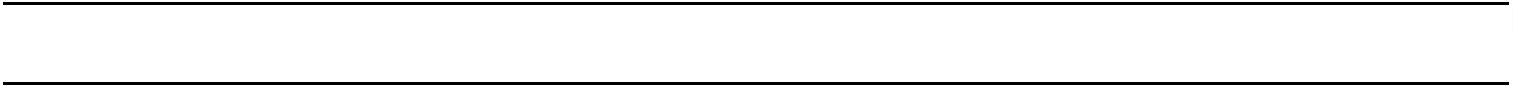 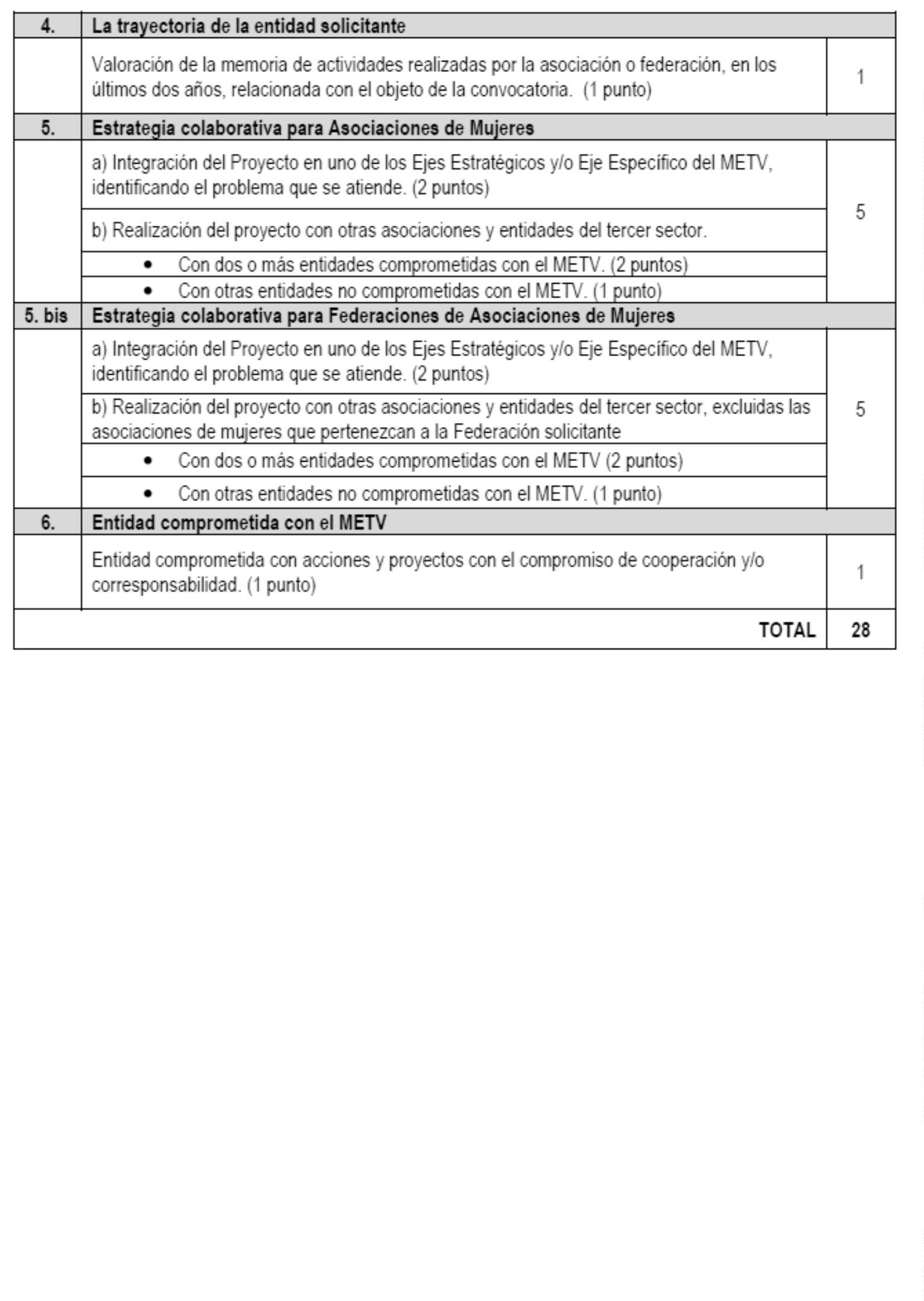 Serándesestimadaslassolicitudesquenoalcancenlavaloracióndenueve(9)puntos,quedeberáserelresultado
deobtenerunmínimodecuatro(4)puntosenelcriterio1(calidaddelproyecto)ydecinco(5)puntosenel
criterio2(viabilidaddelproyecto).Ladeterminacióndelacuantíadelasubvenciónseharáenfuncióndeladisponibilidadpresupuestariayla
puntuaciónobtenida,detalformaqueaquellosproyectosquehayanobtenidomayorpuntuaciónpodránpercibir
hastael100%delacantidadsolicitada,conelmáximodecatorcemileuros(14.000,00euros),hastaagotarel
créditodisponible.Lacantidadconcedidanopodrásuperarenningúncasoelimportesolicitadoparacadaproyecto,
conindependenciadelapuntuaciónobtenida.12.MEDIOSDENOTIFICACIÓNYPUBLICIDADDELASSUBVENCIONES.Lasnotificacionesalasentidadesinteresadasduranteelprocedimiento(subsanación,mejoras,propuestasde
acuerdo-provisionaly/odefinitiva-,acuerdodeotorgamiento,instrucciónyresoluciónderecursos,etc.)serealizarán
enelTablóndeAnunciosdelaCorporaciónyeneldelosRegistrosAuxiliares,sitosenlasoficinas
correspondientes.Noobstante,lacitadainformaciónpodráserconsultadaatravésdelosanunciosdisponiblesenlasede
electrónicadelExcmo.CabildoInsular(https://sede.tenerife.es).Lapublicidaddelassubvencionesconcedidasserealizarádeconformidadconlasprevisionesdelartículo18
delaLey38/2003,Generalde17denoviembredeSubvenciones(LGS).13.INSTRUCCIÓNDELPROCEDIMIENTO:ÓRGANOSYTRÁMITES.LainstruccióndelprocedimientocorrespondealapersonaquedesempeñelaJefaturadelServicioAdministrativo8564BoletínOficialdelaProvinciadeSantaCruzdeTenerife.Número67,viernes4dejuniode2021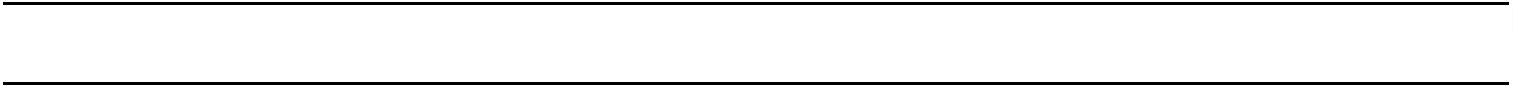 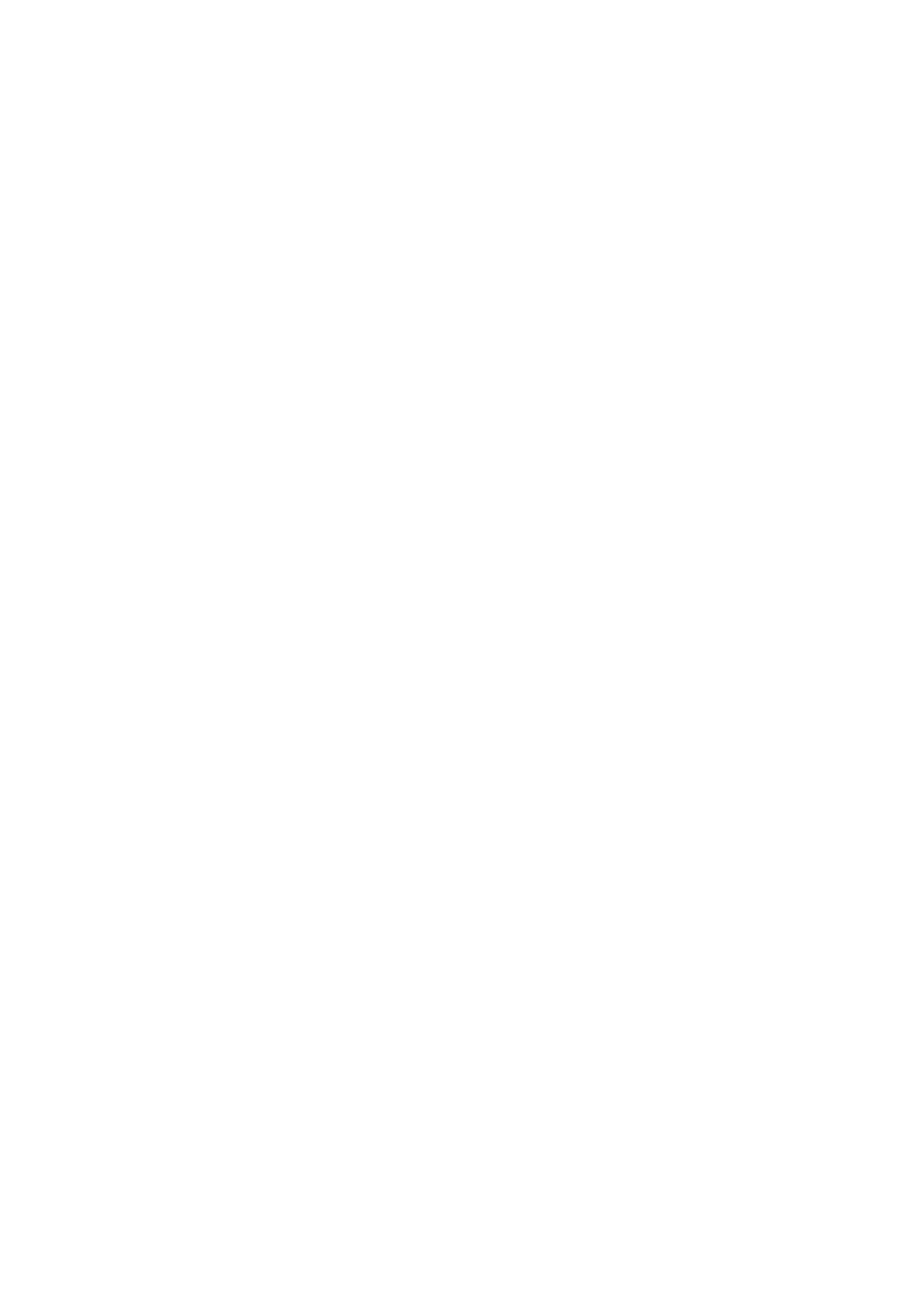 deIgualdadyPrevencióndelaViolenciadeGénero,alaquecorresponderealizardeoficiocuantasactuaciones
estimenecesariasparaladeterminación,conocimientoycomprobacióndelosdatosenvirtuddeloscualesdebe
pronunciarselaresolución.ElServicioAdministrativodeIgualdadyPrevencióndeViolenciadeGéneroexaminaráladocumentación
relativaalosrequisitosparaseradmitidaenlaconvocatoria.Encasodenoadjuntarladocumentaciónexigida,
seprocederáaloindicadoenlabase10parasusubsanación.LaComisióndeValoraciónevaluarálassolicitudesteniendoencuentaloscriteriosestablecidosenlas
presentesbases.Además,podrárecabarinformacióncomplementariadelasentidadesinteresadasparaelmejor
desarrollodelasfuncionesquetieneencomendadas.Traslaevaluacióndelassolicitudespresentadas,laComisiónemitiráuninformeenelqueseconcretaráel
resultadodelaevaluaciónconlapuntuacióncorrespondienteacadaproyecto,ylacuantíadesubvenciónpara
cadaproyecto,siempredentrodellímitemáximosubvencionable.ElinformedelaComisióndeValoracióncontendrá:-Relacióndesolicitantes.-Resultadodelavaloracióndesglosadaporcriterios.-Importecorrespondienteacadasolicitante.LaComisióndeValoracióntendrálasiguientecomposición:•Presidenta:LaConsejeraDelegadadeIgualdadyPrevencióndelaViolenciadeGénero,opersonaenquien
delegue.•Vocales:-LaJefadeSecciónTécnicadeIgualdad,opersonaenquiendelegue.-DosTécnicos/asdeAdministraciónEspecialy/oGeneraldelCabildoInsulardeTenerife.•Secretaria:LaJefadelServicioAdministrativodeIgualdadyPrevencióndelaViolenciadeGénero,opersona
enquiendelegue.LaComisióndeValoraciónseregiráporloprevistoenlaSecciónterceradelCapítuloIIdelTítuloPreliminar
delaLey40/2015,de1deoctubre,deRégimenJurídicodelSectorPúblicoparalosórganoscolegiados.Elórganoinstructor,alavistadeladocumentaciónqueobraenelexpedienteydelostrámitesevacuados,
emitirálapropuestaderesoluciónprovisionaldeacuerdoconelartículo24delaLGSyelartículo17dela
OrdenanzaGeneraldeSubvencionesdelCabildoInsulardeTenerife,queseránotificadaalasentidades
interesadasalobjetodequeenelplazodeDIEZ(10)DÍASHÁBILESpresentenlasalegacionesqueestimen
oportunas.Podráprescindirsedeltrámitedeaudienciacuandoenelprocedimientonosetenganencuentaotroshechos,
alegacionesy/opruebasquelasaportadasporlasentidades.Enestecaso,lapropuestaderesolucióntendrácarácter
definitivo,notificándosealasentidades,deacuerdoconlaprevisióndelabase12,yotorgándolesunplazode
DIEZ(10)DÍASHÁBILESparaqueaceptenlasubvenciónotorgada,eltranscursodeesteplazosinquese
recibarespuestadelasentidadesinteresadasseentenderácomoaceptacióndelasubvención.Laspropuestasderesoluciónprovisionaly/odefinitivanocreanderechoalgunoafavordelaentidad
beneficiariapropuestafrentealCabildoInsulardeTenerife.BoletínOficialdelaProvinciadeSantaCruzdeTenerife.Número67,viernes4dejuniode20218565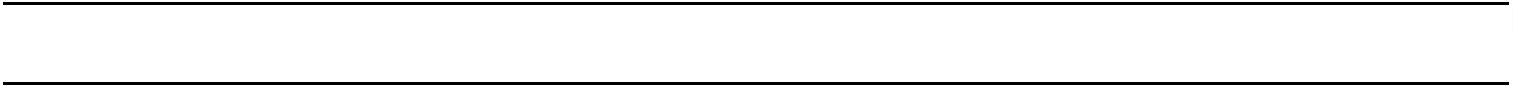 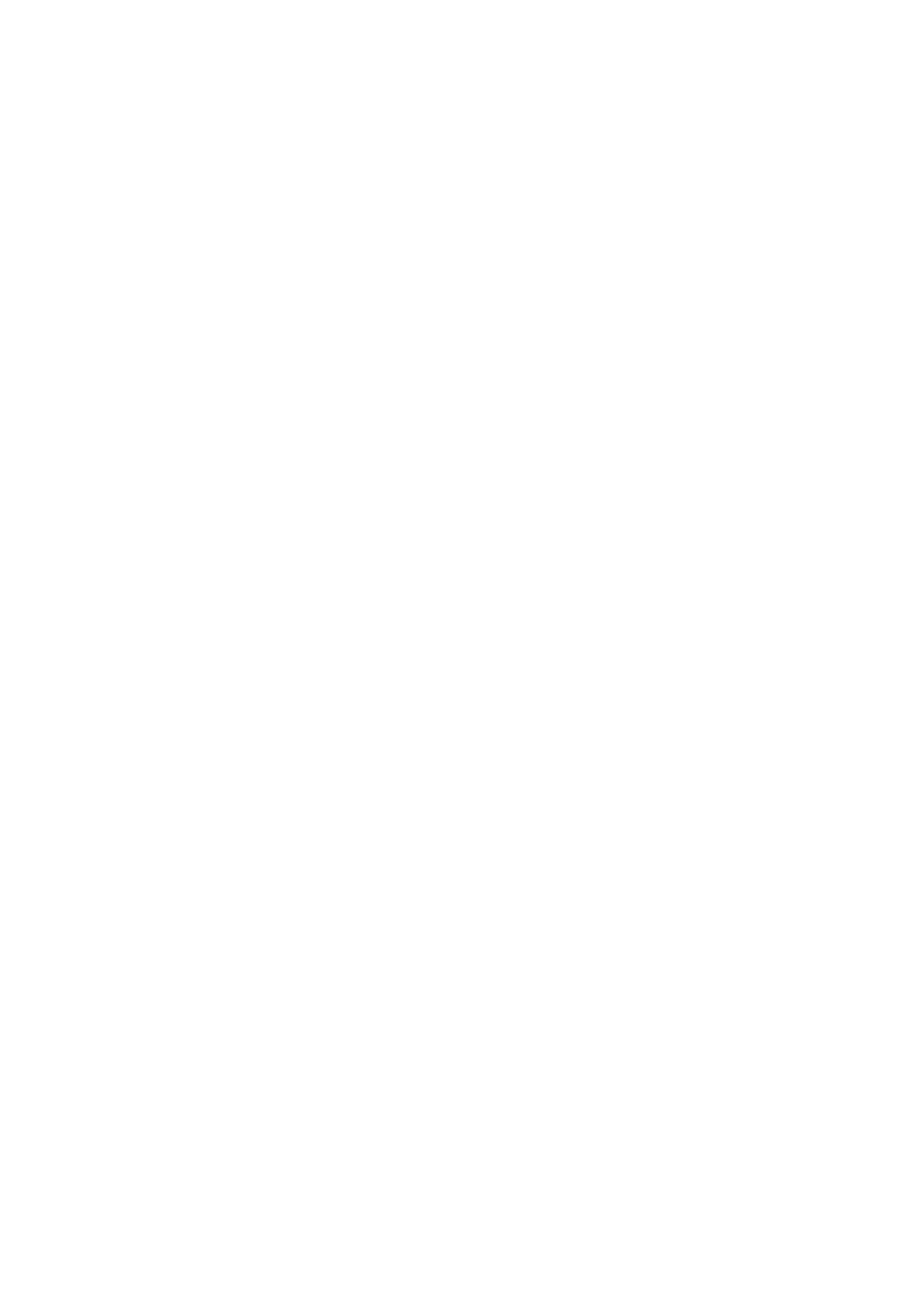 14.RESOLUCIÓNDELOTORGAMIENTODELASSUBVENCIONES.ElórganocompetentepararesolverelotorgamientodesubvencioneseslaConsejeraDelegadadeIgualdad
yPrevencióndelaViolenciadeGénero,deconformidadconlodispuestoenlasBasesdeEjecucióndel
Presupuestoparaelpresenteejercicioeconómico.ElAcuerdodeconcesióndelasubvención,quedeberámotivarseenlostérminosestablecidosenelartículo
35delaLPACAP,deberáexpresar:-Relacióndesolicitantesalasqueseconcedelasubvención,asícomoladesestimacióndelrestodesolicitudes.-Elobjeto,elplazoderealizaciónyelimportesubvencionado.-Laformadeabonodelasubvención.-Elplazodejustificacióndelasubvención.-Cualquierotraobligaciónqueseestimeconveniente.Elplazomáximopararesolverynotificarelprocedimientodeconcesióndesubvenciónserádeseis(6)meses,
acontardesdelapublicacióndelacorrespondienteconvocatoria,sinperjuiciodelasexcepcionesqueadicho
plazoestablezcalanormativavigenteLasentidadesinteresadaspodránentenderdesestimadassuspretensionesporsilencioadministrativo,si
transcurridoelplazomáximoseñaladoenelpárrafoanterior,nosehadictadoynotificadoresoluciónexpresa,
deconformidadconlodispuestoenelartículo25delaLPACAP.Laresolucióndeconcesióndelasubvención,queponefinalavíaadministrativa,podráserrecurrida
potestativamenteenreposiciónantelaConsejeradelegadadeIgualdadyPrevencióndelaViolenciadeGénero
enelplazodeUNMEScontadoapartirdelsiguientealdesupublicacióneneltablóndeanunciosdelaCorporación,
obiendirectamenteanteelJuzgadodeloContencioso-AdministrativodeSantaCruzdeTenerife,dentrodel
plazodeDOSMESEScontadosapartirdeldíasiguientealacitadapublicaciónenelTablóndeAnunciosde
laCorporación,sinperjuiciodelainterposicióndecualquierotrorecursoqueestimeprocedente,deacuerdo
conlodispuestoenlaLey29/1998,de13dejulio,ReguladoradelaJurisdicciónContenciosoAdministrativa.
Dichorecursonopodráserinterpuestohastaque,ensucaso,elanteriorRecursoPotestativodeReposiciónsea
resueltoexpresamenteosehayaproducidoladesestimaciónpresuntadelmismo.LapresentacióndelRecursodeReposiciónserealizaráatravésdelasedeelectrónicadelExcmo.Cabildo
InsulardeTenerifeatravésdelprocedimientodenominado“Recursoadministrativodereposición”.15.PAGOYGARANTÍAS.Elpagodeestasayudasserealizará,mediantetransferenciabancaria,apartirdelafechaenlaquesedictela
resolucióndeconcesiónenunúnicopagoanticipadosinqueseanecesarialaconstitucióndegarantía.Conformealartículo34.5delaLGSnopodrárealizarseelpagodelaayudaentantolabeneficiarianoacredite
hallarsealcorrienteenelcumplimientodesusobligacionestributariasyfrentealaSeguridadSocialoseadeudora
porresolucióndeprocedenciadereintegrodeacuerdoconloestablecidoenelartículo34.5delaLGS.16.PLAZODEEJECUCIÓNYJUSTIFICACIÓN.Elplazomáximoparalarealizacióndelaactividadobjetodefinanciaciónseráelpropuestoenlasolicitudy,
entodocaso,nopodrásuperarlosDOCE(12)MESESacontardesdeeliniciodelproyecto,quepodráhaber
comenzadodesdeel1deenerode2021.8566BoletínOficialdelaProvinciadeSantaCruzdeTenerife.Número67,viernes4dejuniode2021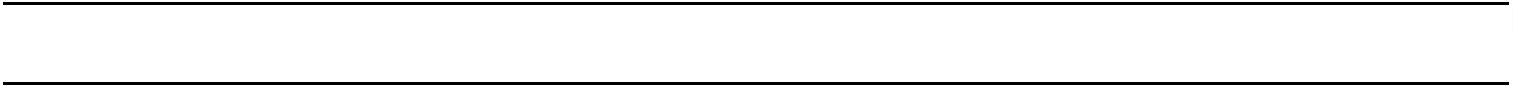 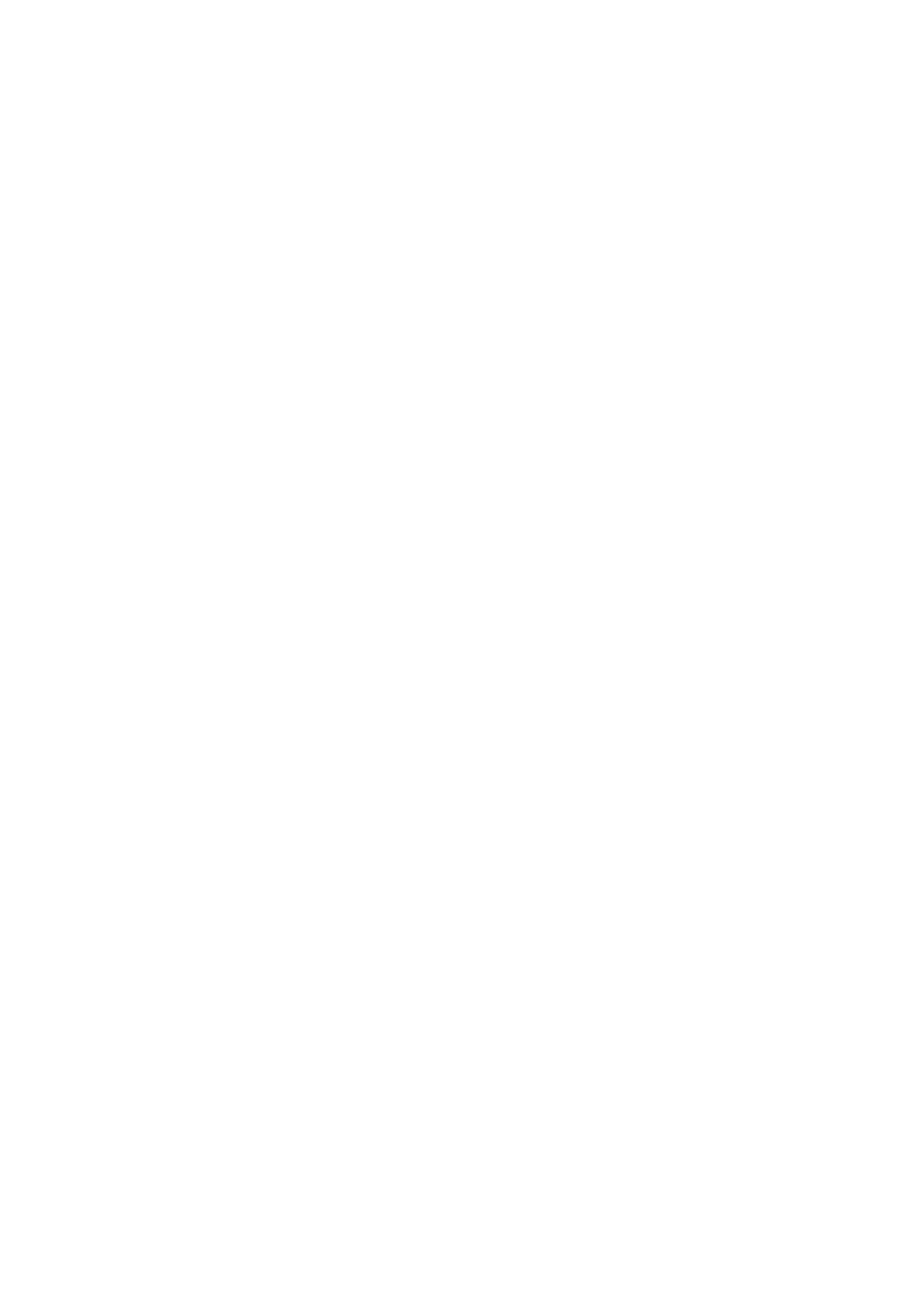 Lajustificacióndeestasayudasserealizaráanteelórganoinstructordelprocedimientoenelplazodelos
TRES(3)MESESsiguientesalaterminacióndelplazoderealizacióndelproyectosubvencionado.Dadoquelacuantíadelasubvenciónconcedidapresentaunimporteinferiora60.000,00euros,lajustificación
delamismasellevaráacaboatravésdelamodalidaddecuentajustificativasimplificada,reguladaenelartículo
75delRLGS,ysucomprobacióntendrálugaratravésdelatécnicademuestreoreguladaenlaspresentesBases.
Aestosefectos,deberánpresentarlasiguientedocumentación:a)Memoriajustificativadelaactividadrealizada,debidamenteselladayfirmadaporlarepresentaciónlegaldelaasociación,ofederación,enlaqueseincluyan,ademásdelasactividadesrealizadas,losobjetivosconseguidosconelProyectosubvencionado.DeberáigualmentedejarseconstanciaenlamismadelcumplimientodelasobligacionesimpuestasporesteCabildoenelotorgamientodelasubvención,incluidaladeacreditarlasmedidasdedifusiónadoptadas,encumplimientodeloestablecidoenlaBase17delaspresentes.b)LiquidacióndelpresupuestodeIngresosyGastos,debidamenteselladoyfirmadoporlarepresentaciónlegaldelaAsociaciónoFederación.Seharáconstarenlaliquidación,larelaciónclasificadadelosgastoseinversionesdelaactividad,conidentificacióndelacreedorydeldocumento,suimporte,fechadeemisióny,ensucaso,fechadepago.Encasodequelasubvenciónseotorgueconarregloaunpresupuestoestimado,seindicaránlasdesviacionesacaecidas.c)CertificadoadoptadoporelórganocompetentedelaAsociación,oFederación,determinandoexpresamente
quelosfondospercibidosdeesteCabildoInsularhansidodestinadosalaejecucióndelproyectosubvencionado.d)Ensucaso,detalledeotrosingresososubvencionesquehayanfinanciadolaactividadsubvencionadacon
indicacióndelimporteysuprocedencia.e)Ensucaso,cartadepagodereintegroenelsupuestoderemanentesnoaplicados,asícomodelosintereses
derivadosdelosmismos.ComprobaciónatravésdelatécnicademuestreoUnavezpresentadayverificadaladocumentaciónjustificativa,seprocederáalacomprobación,atravésde
latécnicademuestreo,delosjustificantesdelosgastosquepermitanobtenerevidenciarazonablesobrelaadecuada
aplicacióndelasubvenciónconcedida.Paraello,seseleccionaránaaquellasAsociacionesoFederacionesqueseanobjetodecomprobaciónyseles
requerirá,paraqueenunplazodeDIEZ(10)DÍASHÁBILES,presentenlasfacturasydemásdocumentosjustificativos
correspondientealosgastossubvencionables,hastaelimportedelasubvenciónotorgada.LaseleccióndelasAsociacionesoFederacionescuyadocumentaciónvaaserobjetodecomprobación,se
llevaráacabodelsiguientemodo:1º)Lamuestraseobtendráaplicandounporcentajenoinferioral30%delosexpedientesquesetramiten,
cuyacuantíadeberárepresentar,almenos,el10%delimportedelcréditopresupuestariodestinadoparalasAsociaciones
oFederaciones.2º)Losexpedientesconcretosacomprobarseobtendránmediantelaaplicacióndelprocedimientodemuestreo
sistemáticoconarranquealazar,métodoqueconsisteendividirelnúmerodeexpedientesporelnúmerodela
muestraparaobtenerunintervalodemuestreo(amododeejemplo,siseobtieneel10,ysefijaalazarcomo
puntodepartidaelcuartoexpediente,lamuestraestarácompuestaporlosexpedientes4,14,24,34…).BoletínOficialdelaProvinciadeSantaCruzdeTenerife.Número67,viernes4dejuniode20218567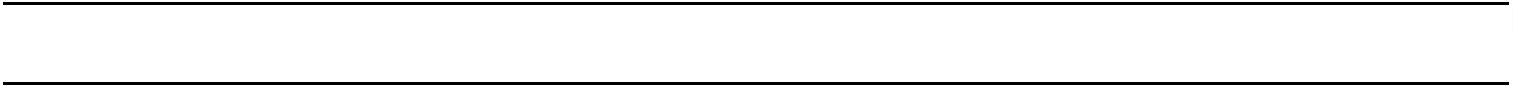 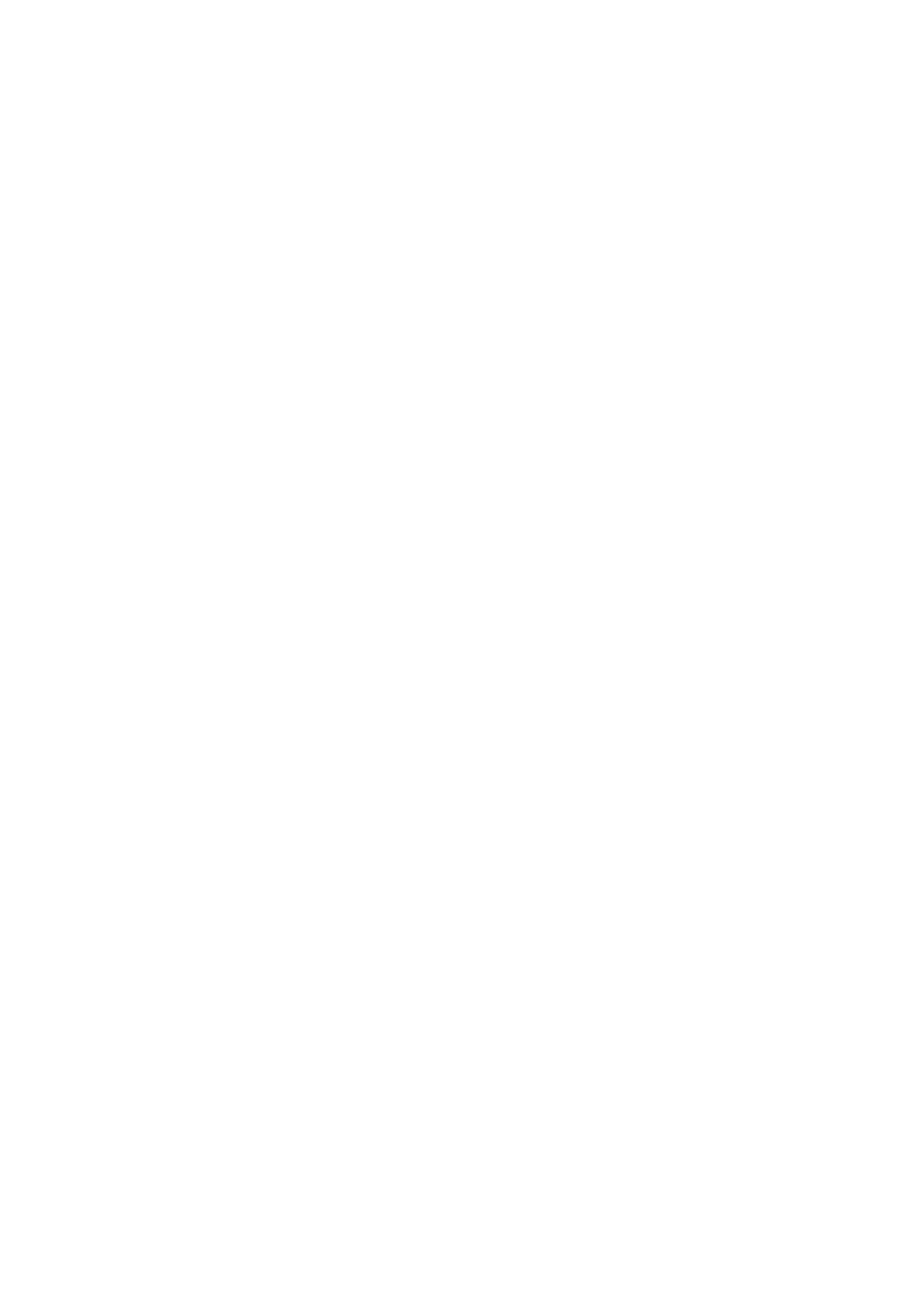 Sepresentarácopiadigitalizadadelasfacturasquealcancen,comomínimo,elimportedelasubvenciónconcedida,
yconteniendo,entodocaso,losdatosidentificativosdelaentidadbeneficiaria,ademásdelosdelaentidad
emisora.Portanto,lasfacturasdebencontener,almenos,losiguientesdatos:a.Número.b.Fechadeexpedición.c.Nombreyapellidosorazónodenominaciónsocialcompletadelexpedidor.d.Nombreyapellidosorazónodenominaciónsocialcompletadeldestinatarioocliente,quehadecoincidir
conlabeneficiariadelasubvención.e.NIFoCIFtantodelexpedidorcomodeldestinatarioocliente.f.Direccióncompletatantodelexpedidorcomodeldestinatarioocliente.g.Descripcióndelasoperacionesjuntoconsuimporteindividualizadosinimpuestos.h.Eltipoimpositivoaplicadoalasoperaciones,cuandoproceda.i.Lacuotatributariarepercutida,cuandoproceda.Cuandoeljustificantedegastooriginalseaunafacturaelectrónica,deberáigualmenteserestampillada,
siguiéndoseelmismoprocedimientoqueconladocumentacióncompulsadaobtenidaenpapel.Asimismo,paralacorrectajustificacióndecadatipodegastos,sedeberápresentar,ensucaso:•Gastosdedesplazamiento:facturadealquilerdevehículo,delaadquisicióndebonosorecibosdetaxi,con
detalledelafecha,trayectorealizadoyfinalidaddelmismo.•Personal:Losgastosdepersonalsejustificaránconunejemplardelcontratodetrabajoydelasnóminasy
finiquitos,conindicacióndelconveniolaboralqueresultadeaplicación;losjustificantesdelascotizacionesa
laSeguridadSocial(TC1yTC2)ylosjustificantesdelasretencioneseingresosacuentaenlaDelegaciónde
laAgenciaEstataldelaAdministraciónTributaria(AEAT)delascantidadescorrespondientesalImpuestosobre
laRentadelasPersonasFísicas(IRPF),segúnlosmodelosestablecidosalefectoporelMinisteriodeHacienda
yAdministracionesPúblicas.•Seguros:Certificadoexpedidoporelasegurador,enelqueconstenlosimportesyriesgosaseguradosyla
fechadevencimientodelseguroymedianteeldocumentodecompromisovinculantedesuscripción,prórroga
orenovacióndelseguro,enloscasosqueproceda,asícomoelúltimoreciboabonadoporlaentidad.Asimismo,deberáincorporarseladocumentaciónacreditativadelpagodetodasfacturasporalgunodelos
siguientesmedios:•Sielpagosehubierarealizadomediantetransferenciadeberáaportarseelcorrespondientecomprobantebancario
delasalidadefondosdelaentidad.•Sielpagosehubierarealizadoporchequeseadjuntaráfotocopiadelmismojuntoconladocumentación
bancariadelcargorealizado.8568BoletínOficialdelaProvinciadeSantaCruzdeTenerife.Número67,viernes4dejuniode2021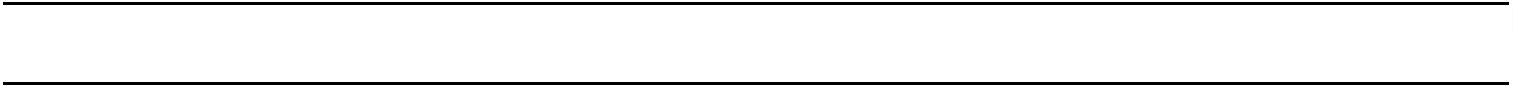 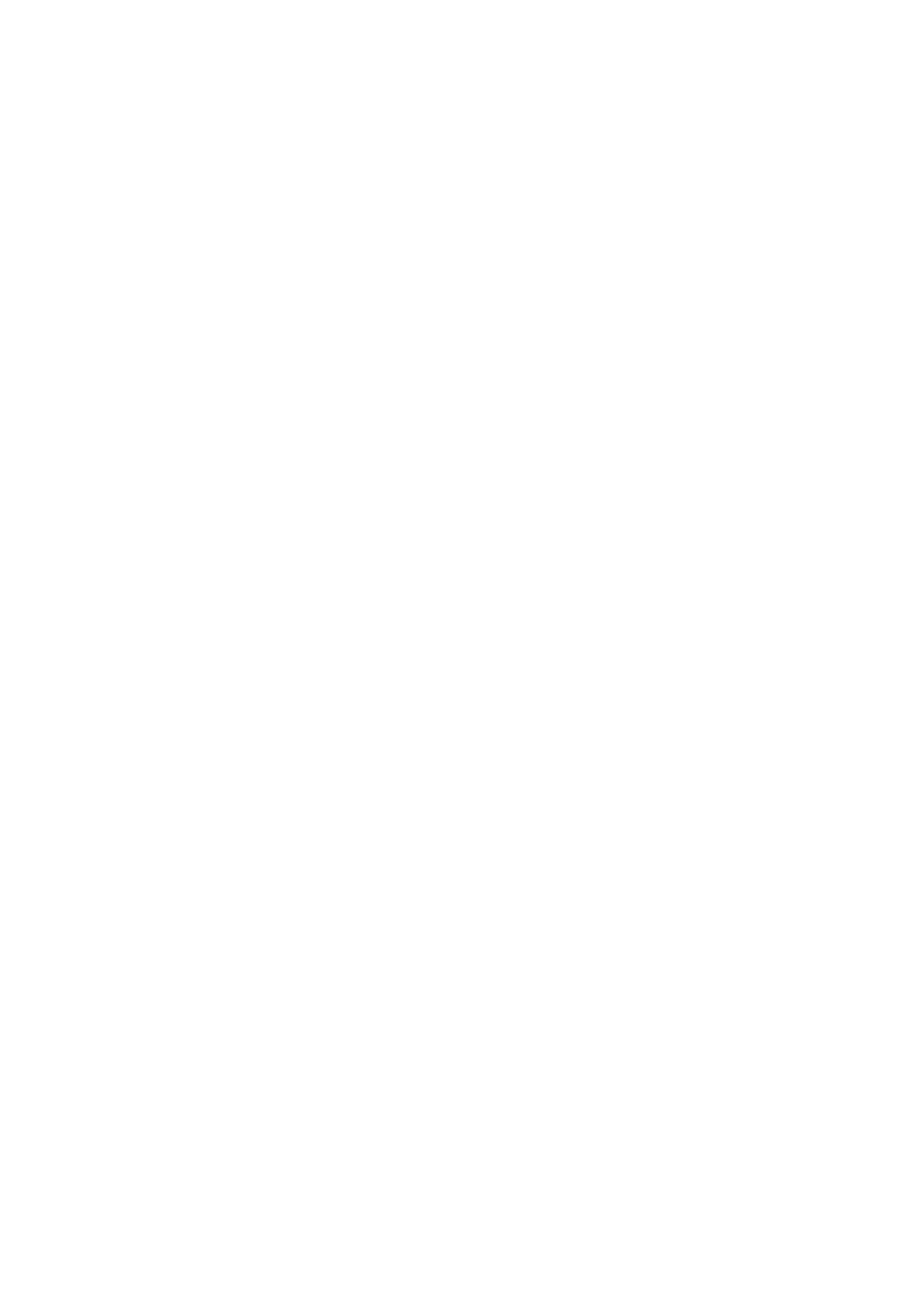 17.OBLIGACIONESDELASBENEFICIARIAS.Lasentidadesbeneficiariasdelasubvencióndeberán:-EncontrarsealcorrientedesusobligacionestributariasconlaAgenciaTributaria,laAdministración
TributariaCanaria,elCabildoInsulardeTenerifeylaSeguridadSocial.-Noestarincursosenningunadelasrestantescausasdeprohibiciónpararecibirsubvencionesestablecidas
enelartículo13delaLGS.-NotenerpendientedejustificarsubvencionesanterioresotorgadasporlaCorporacióncuyoplazode
justificaciónhayaexpirado.LassubvencionesqueseotorguenenvirtuddelaspresentesBasesseencuentrancondicionadasalcumplimiento
porpartedelasentidadesbeneficiariasdelasobligacionesqueenellasseleimponen.Elincumplimientode
talesobligacionesporlabeneficiariaoriginaráquelapropuestaderesoluciónprovisionaly/odefinitivadela
subvenciónquedesinefectoalguno.Lasentidadesbeneficiariasdelassubvencionesdeberáncumplirlasobligacionesprevistasenelartículo14
delaLGS:a)Cumplirelobjetivo,ejecutarelproyecto,realizarlaactividadoadoptarelcomportamientoquefundamentalaconcesióndelasubvención.b)Justificaranteelórganoconcedenteelcumplimientodelosrequisitosycondiciones,asícomolarealizacióndelaactividadyelcumplimientodelafinalidadquedeterminenlaconcesiónodisfrutedelasubvención.c)Sometersealasactuacionesdecomprobación,aefectuarporelórganoconcedenteolaentidadcolaboradora,ensucaso,asícomocualesquieraotrasdecomprobaciónycontrolfinancieroquepuedanrealizarlosórganosdecontrolcompetentes,tantonacionalescomocomunitarios,aportandocuantainformaciónlesearequeridaenelejerciciodelasactuacionesanteriores.d)Comunicaralórganoconcedentelaobtencióndeotrassubvenciones,ayudas,ingresosorecursosquefinancien
lasactividadessubvencionadas.Estacomunicacióndeberáefectuarsetanprontocomoseconozcay,entodocaso,conanterioridadalajustificación
delaaplicacióndadaalosfondospercibidos.e)Acreditarquesehallaalcorrienteenelcumplimientodesusobligacionestributarias(EstatalyCanaria),yfrentealaSeguridadSocial.f)Disponerdeloslibroscontables,registrosdiligenciadosydemásdocumentosdebidamenteauditadosenlostérminosexigidosporlalegislaciónmercantilysectorialaplicablealaentidadbeneficiariaencadacaso,asícomocuantosestadoscontablesyregistrosespecíficosseanexigidosporlasbasesreguladorasdelassubvenciones,conlafinalidaddegarantizareladecuadoejerciciodelasfacultadesdecomprobaciónycontrol.g)Conservarlosdocumentosjustificativosdelaaplicacióndelosfondosrecibidos,incluidoslosdocumentoselectrónicos,entantopuedanserobjetodelasactuacionesdecomprobaciónycontrol.h)Adoptarlasmedidasdedifusióncontenidasenelapartado4delartículo18delaLGS.BoletínOficialdelaProvinciadeSantaCruzdeTenerife.Número67,viernes4dejuniode20218569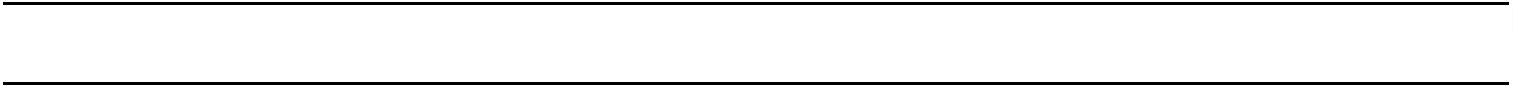 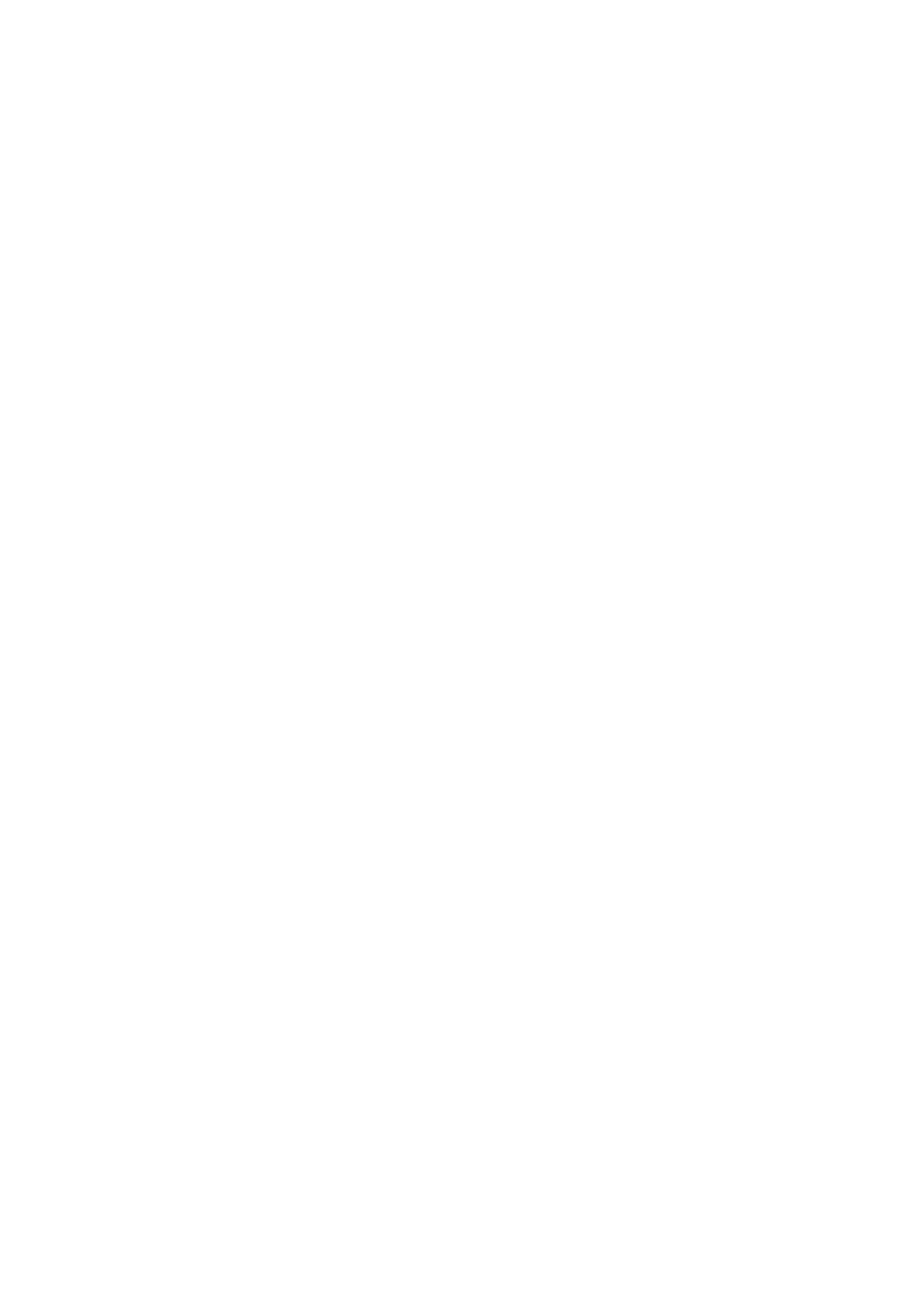 i)Procederalreintegrodelosfondospercibidosmáselinterésdedemoradevengadodesdeelmomentodel
abonodelasubvenciónhastaelmomentoenqueseacuerdelaprocedenciadelreintegro,enlossupuestosprevistos
enelartículo37delaLGS.18.INCUMPLIMIENTOYREINTEGRO.Procederáelreintegrodelascantidadespercibidas,asícomolaexigenciadelinterésdedemoradesdeelmomento
delpagodelaayuda,enlossupuestoscontempladosenlaLeyGeneraldeSubvenciones,asícomolocontemplado
enlaOrdenanzaGeneraldeSubvencionesaprobadaporelCabildoInsulardeTenerife.Concaráctergeneral,seránaplicableslascondicionesyelprocedimientodelreintegroprevistoenelCapítulo
II,delTítuloIIdelaLey38/2003,de17denoviembre,GeneraldeSubvenciones,teniendoencuentaquela
referenciaqueenlamismaserealizaalaIntervenciónGeneraldelEstadoseentiendereferidaalaIntervención
GeneraldelCabildodeTenerife.Sinperjuiciodeloestablecidoenlosapartadossiguientes,laentidadbeneficiariaobligadaalreintegropodrá
procederaladevoluciónvoluntariadelascantidadesindebidamentepercibidasantesdeserrequeridoalefecto
porlaAdministración.LacantidadadeudadadeberáseringresadaenlacuentacorrientequefaciliteelCabildoInsulardeTenerife,
haciendoconstarenelingresoelnombredelaEntidadbeneficiariaylalíneadesubvención.Elreferidoingreso
habrádecomunicarsealServicioAdministrativodeIgualdadyPrevencióndelaViolenciadeGéneromediante
laremisióndecopiadeldocumentoacreditativodelingreso.Enelcasodeladevoluciónvoluntaria,laAdministracióncalcularálosinteresesdedemoradeacuerdocon
loprevistoenelartículo38delaLGSyhastaelmomentoenqueseprodujoladevoluciónefectivaporparte
delaentidadbeneficiaria.19.MODIFICACIÓNDELASRESOLUCIONESDECONCESIÓNEINTERPRETACIÓNDELAS
BASES.Todaalteracióndelascondicionestenidasencuentaparalaconcesióndelasubvencióny,entodocaso,la
obtenciónconcurrentedeotrasaportacionesfueradeloscasospermitidosenlasnormasreguladoras,podrádar
lugaralamodificacióndelaresolucióndeconcesión,siemprequesecumplanlossiguientesrequisitos:a)Quelaactividadarealizarconformealamodificaciónsolicitadaestécomprendidadentrodelasactividades
y/oconceptossubvencionablesprevistas,sinqueenningúncasoimpliquemodificacióndelafinalidaddela
ayudaosubvención.b)Quelamodificaciónnocauseperjuicioatercerosoafectealprincipiodeconcurrencia.c)Quelosnuevoselementosocircunstanciasquemotivanlamodificación,dehaberconcurridoenlaconcesión
inicial,nohubiesendeterminadoladenegacióndelasubvenciónoayudaconcedida.SerácompetenciadelaConsejeraDelegadadeIgualdadyPrevencióndelaViolenciadeGéneroresolverlascuestionesrelativasalainterpretacióndelasbasesyresolverlasdudasquesuscitelaaplicacióndelaspresentes
bases.20.CONTROLFINANCIERO.Lasentidadesbeneficiariasdelassubvencionestendránlaobligacióndesometersealasactuacionesde
controldelaIntervenciónGeneraldelCabildoInsulardeTenerife.Lasentidadesbeneficiariasdelasubvenciónestaránobligadasaprestarcolaboraciónyfacilitarcuanta
informaciónsearequeridaenelejerciciodedichasfuncionesdecontrol,encuyoejerciciolosórganoscitados8570BoletínOficialdelaProvinciadeSantaCruzdeTenerife.Número67,viernes4dejuniode2021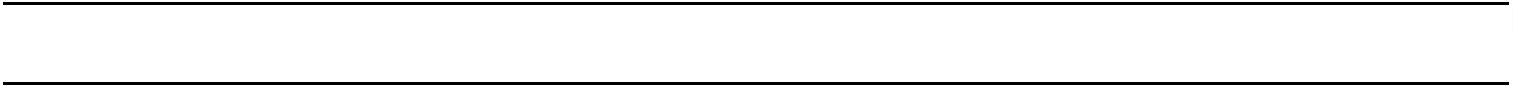 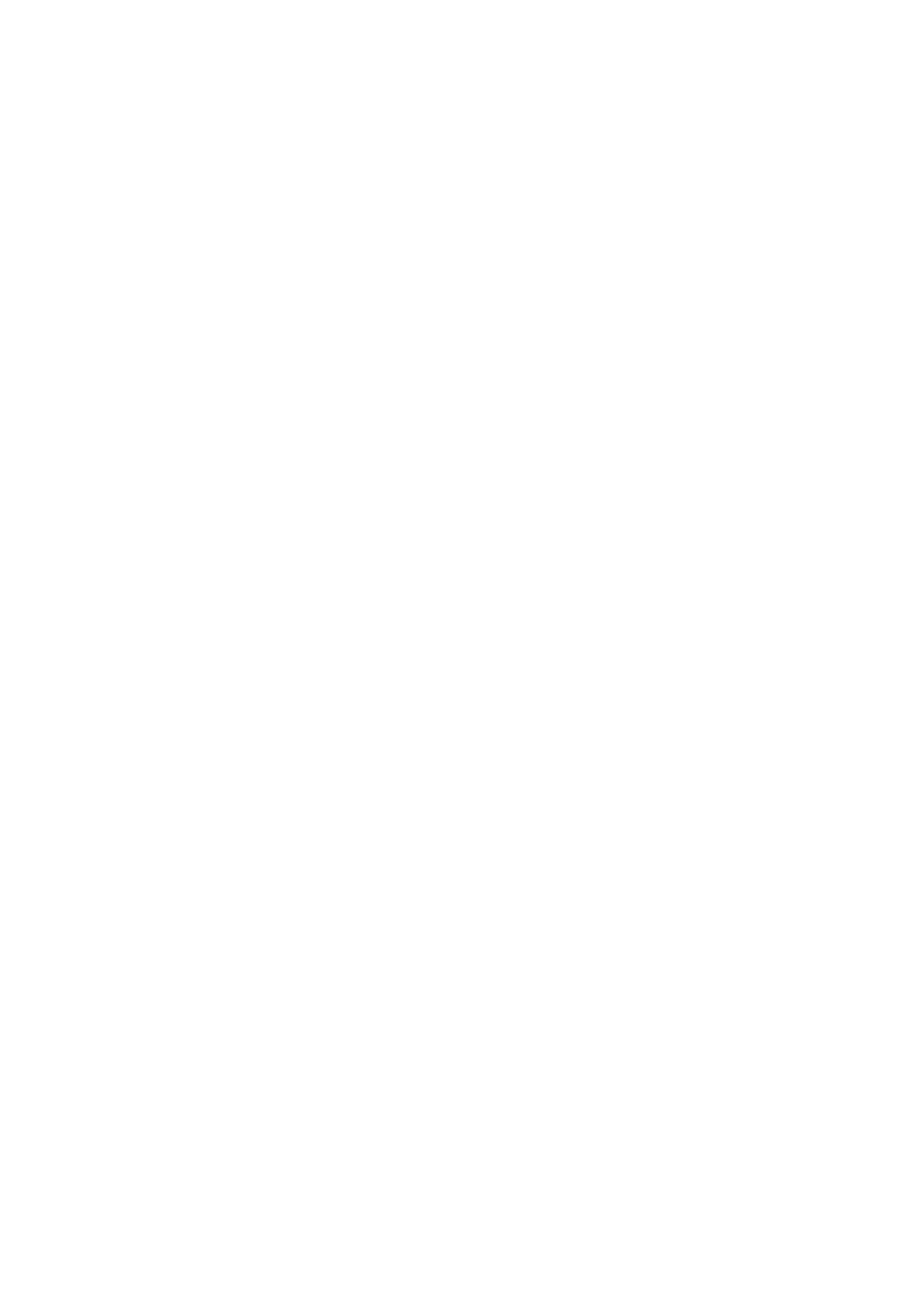 OrgánicodelCabildoInsulardeTenerife.
Primera.Objeto.BoletínOficialdelaProvinciadeSantaCruzdeTenerife.Número67,viernes4dejuniode20218571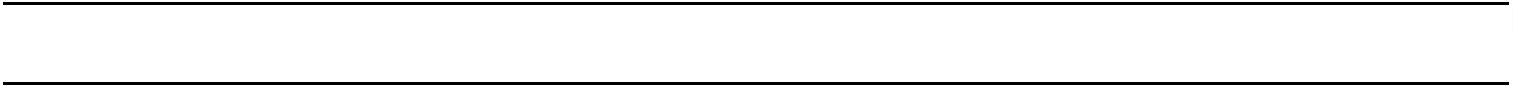 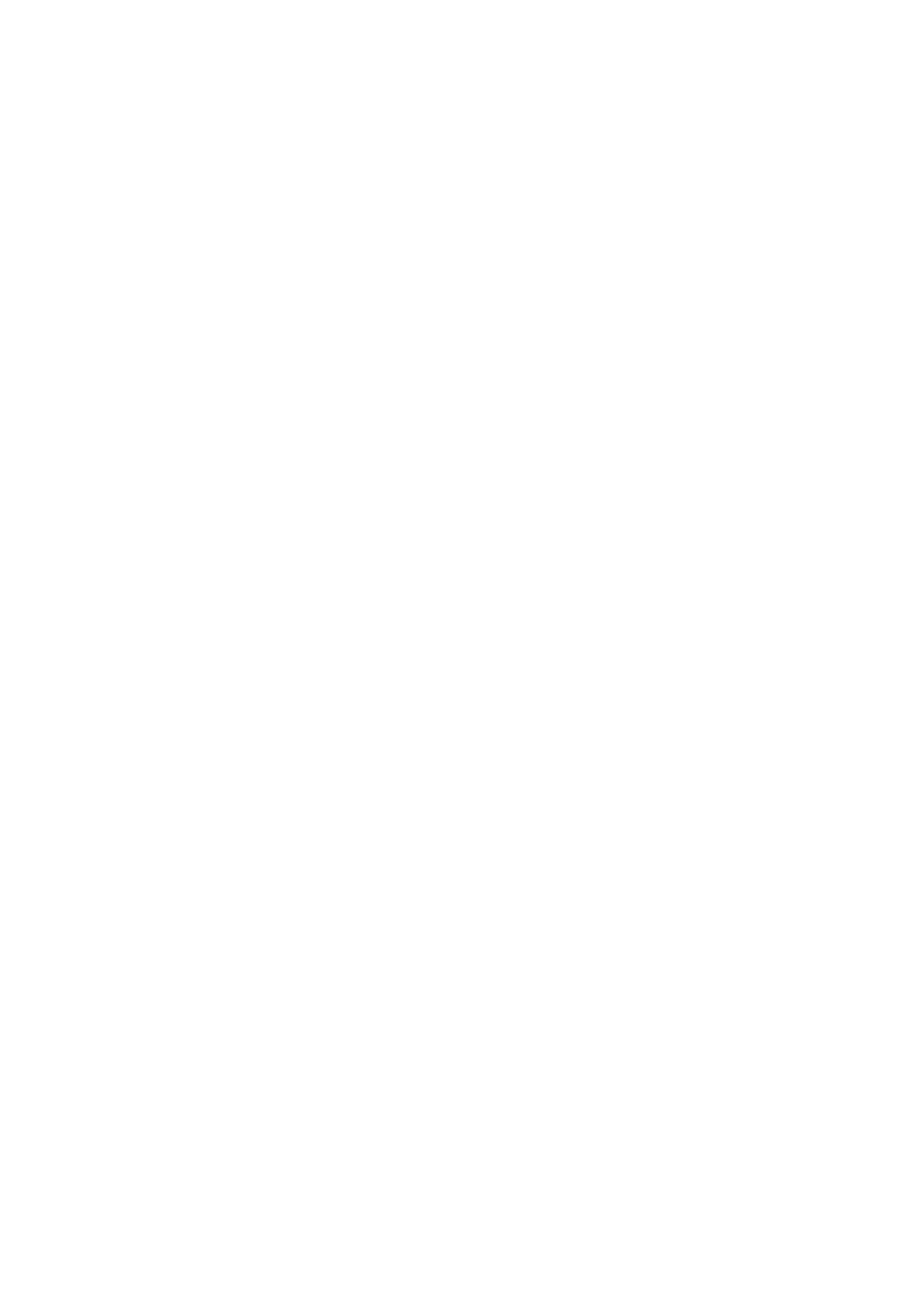 8572BoletínOficialdelaProvinciadeSantaCruzdeTenerife.Número67,viernes4dejuniode2021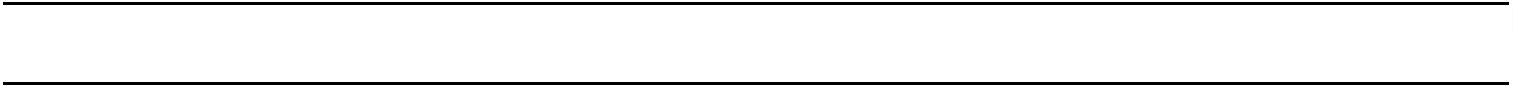 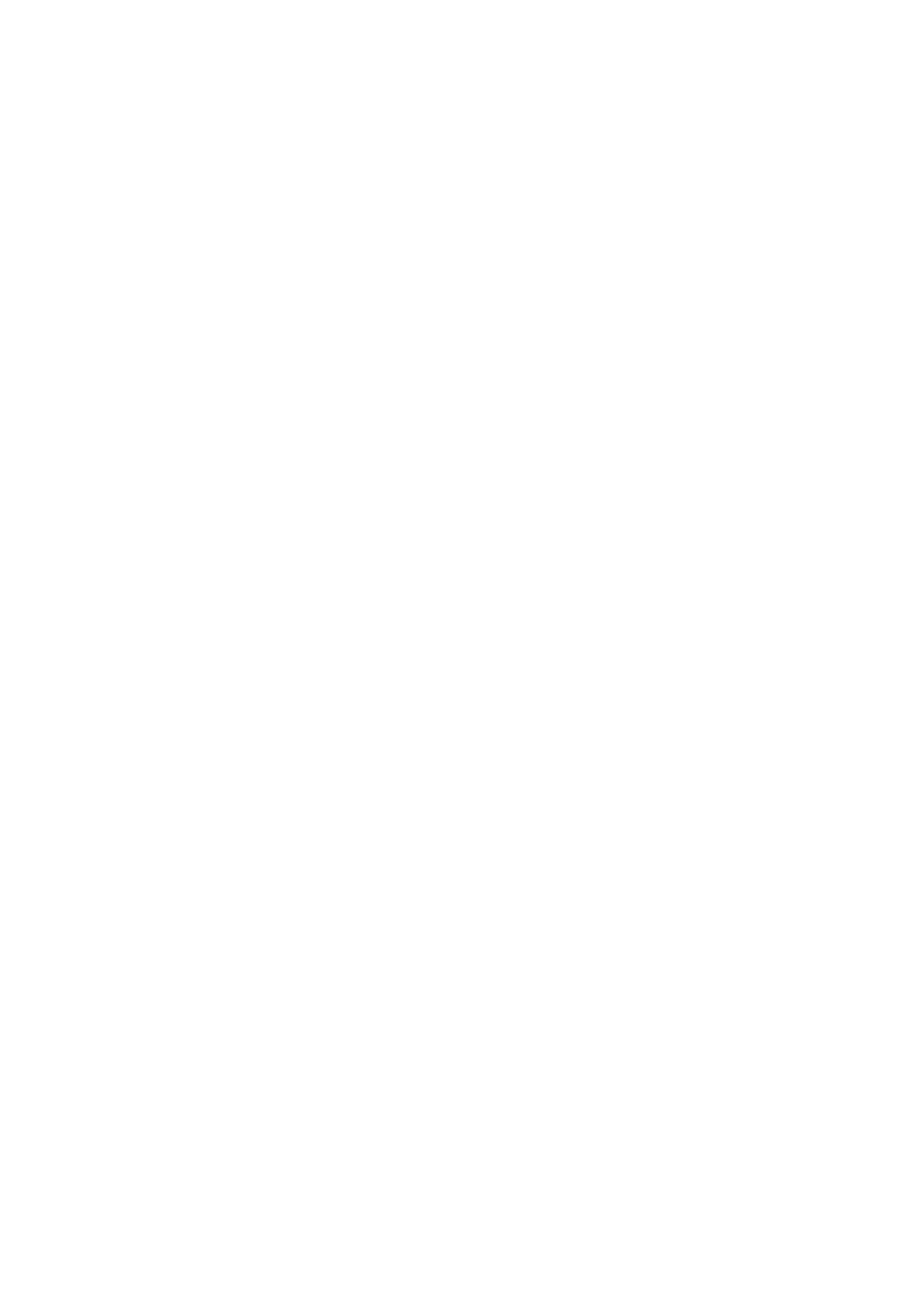 BoletínOficialdelaProvinciadeSantaCruzdeTenerife.Número67,viernes4dejuniode20218573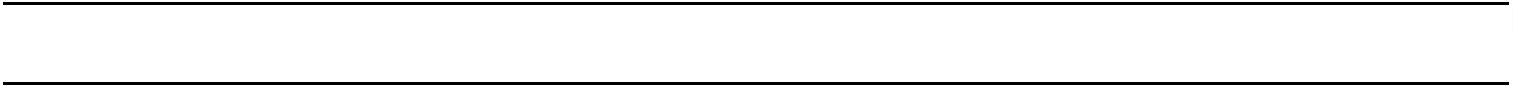 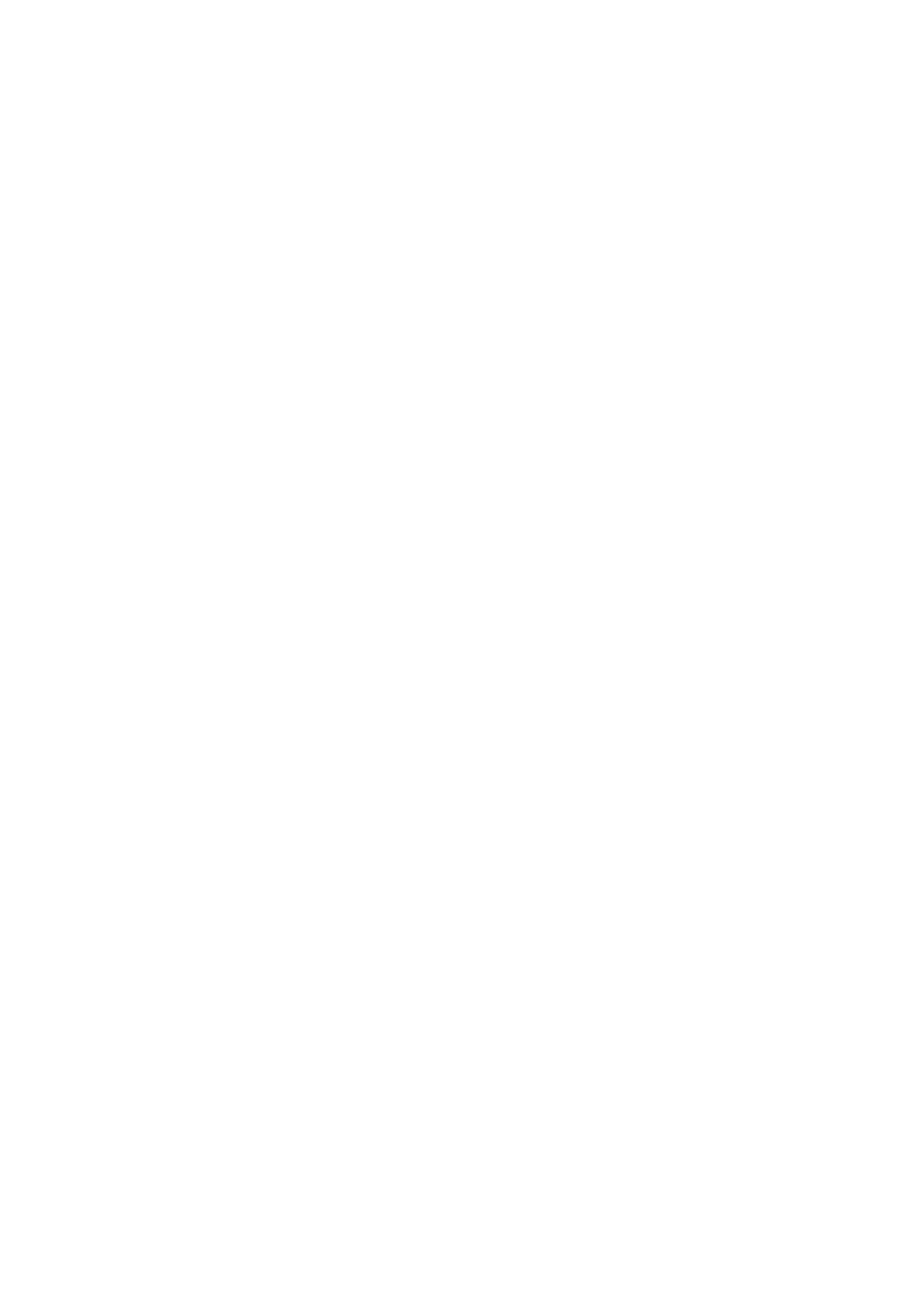 8574BoletínOficialdelaProvinciadeSantaCruzdeTenerife.Número67,viernes4dejuniode2021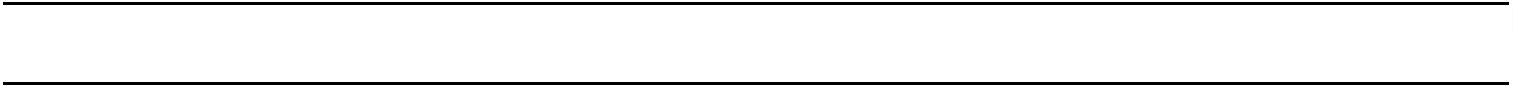 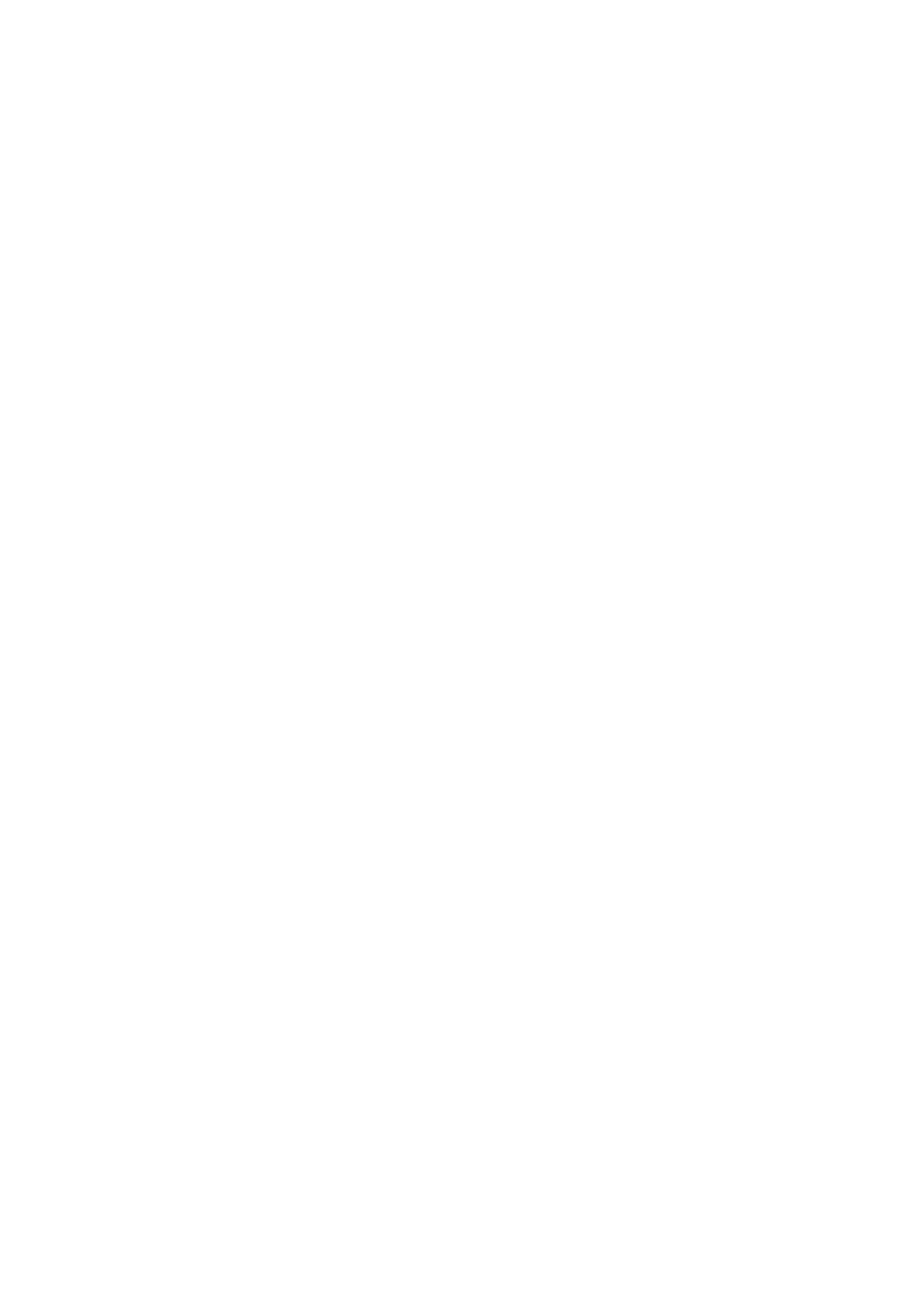 BoletínOficialdelaProvinciadeSantaCruzdeTenerife.Número67,viernes4dejuniode20218575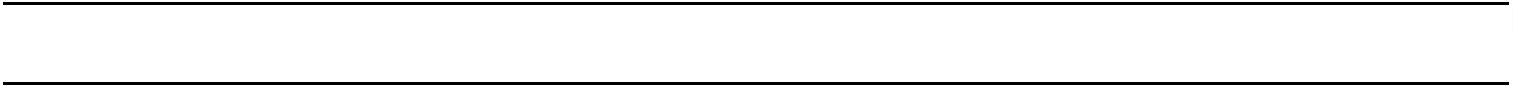 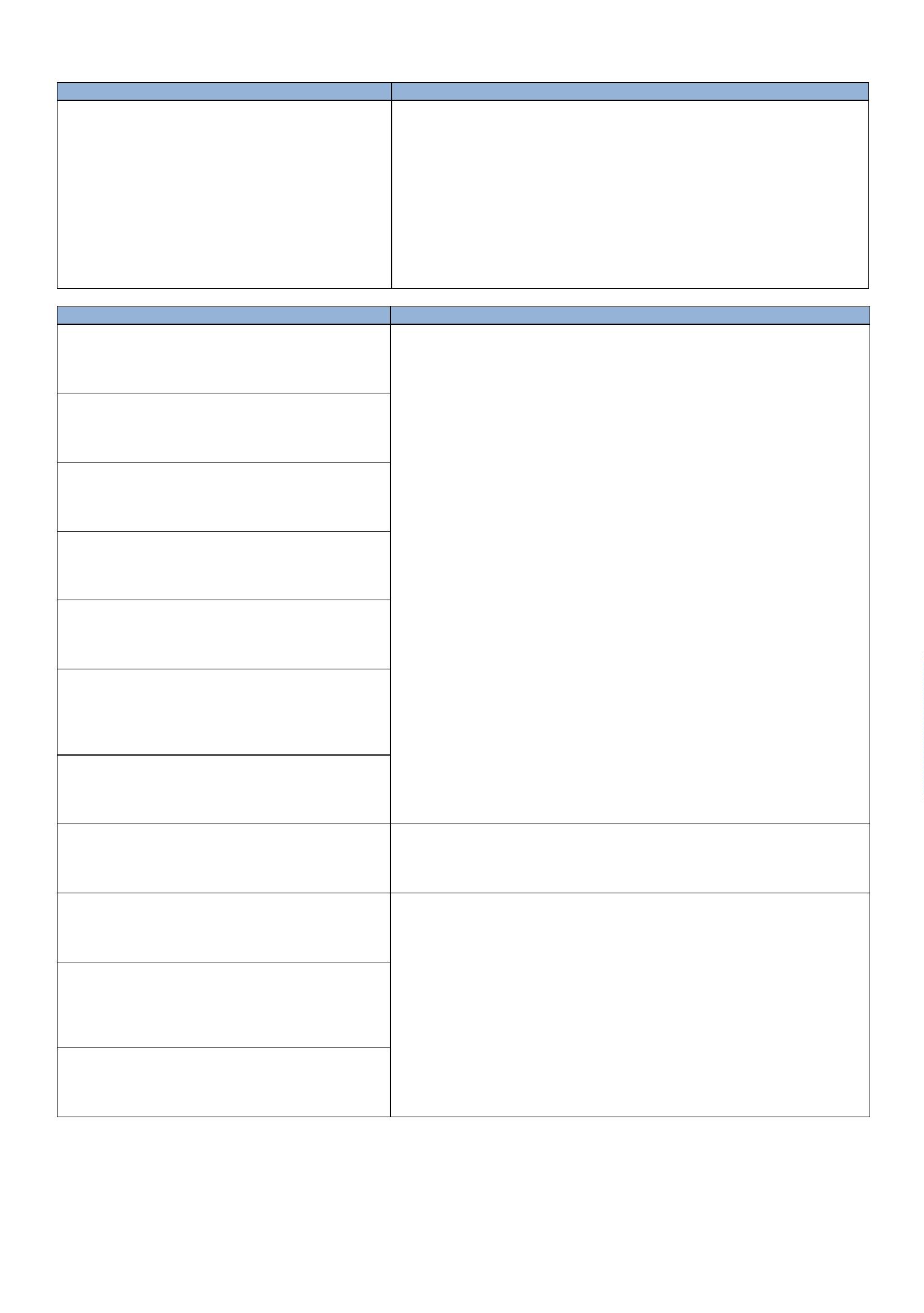 REGISTROGENERALHORARIOREGISTROSAUXILIARESHORARIOCalleAlcaldeMandilloTejera.8
SantaCruzdeTenerifeTeléfono:901501901Fax:922239595CalleKeyMuñoz,538430IcoddelosVinos
Teléfono:901501901Fax:922810679CarreteraTacoronte-Tejina,15
38350TacoronteTeléfono:901501901Fax:922570612PlazadelAyuntamiento,8
38500GüímarTeléfono:901501901General:Lunesaviernesde8:00a14:00horas.
Fax:922524948CalleLosPedregales,s/nElPalmar38480
Buenavista-ParqueRuraldeTeno
Teléfono:901501901Fax:922128043C/LasMacetas,s/nPabellónInsular
SantiagoMartín.LaLaguna.Teléfono:901501901Fax:922239174SanAntonio,1338600GranadilladeAbona
Teléfono:901501901Fax:922772106CallePalermo,238260Tejina-LaLagunaGeneral:Lunes,miércolesyviernesde8:00a14:00horas
Teléfono:901501901Fax:922150888PlazadelaConstitución,438300LaOrotavaTel:901501901Fax:922335489General:Lunes,miércolesyviernesde8:00a14:00horas,martesC/MontañaChica.EdificioelVerodal,yjuevesde8:00a18:00horas.bajo.38650.Arona.LosCristianos:Tf:901501901Fax:922447116Especial:PlazadelAdelantado,11Julio,AgostoySeptiembre,yde15dediciembrea1538201LaLagunadeenero:lunesaviernesde8:00a14:00horas.Tf::901501901Fax:9224457678576BoletínOficialdelaProvinciadeSantaCruzdeTenerife.Número67,viernes4dejuniode2021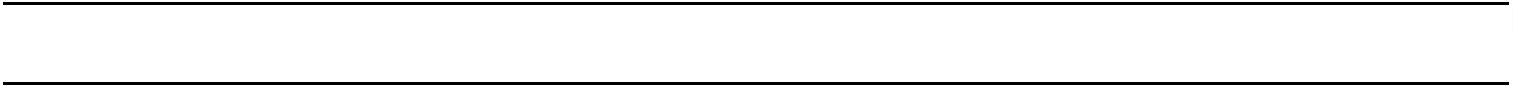 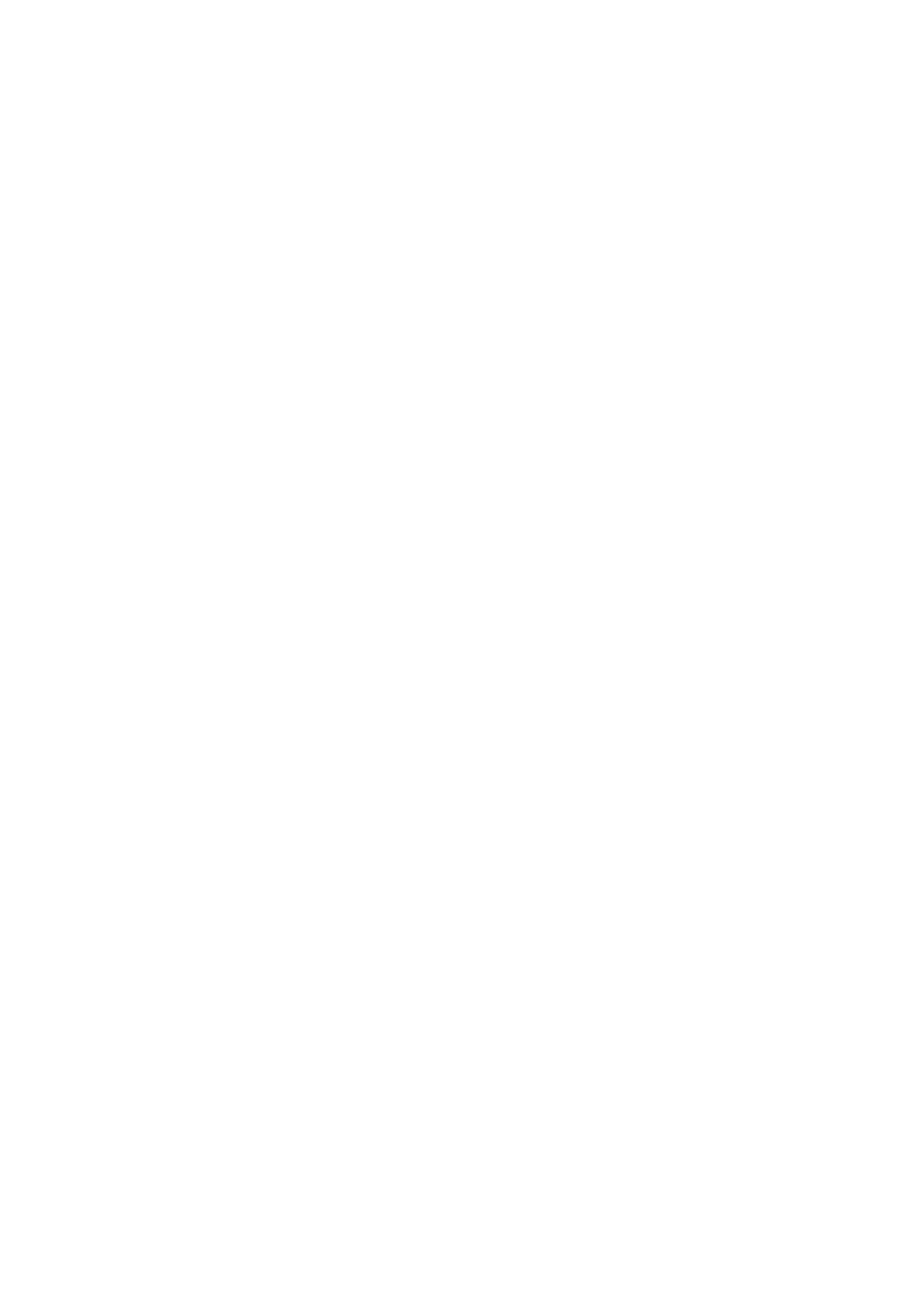 AsimismopodránpresentarseenlosRegistrosyOficinasaqueserefiereelartículo16.4delaLey39/2015,
de1deoctubre,delProcedimientoAdministrativoComúndelasAdministracionesPúblicas.Séptima.Plazodepresentación.UnavezcomunicadaslasBasesReguladorasalaBDSNypublicadaslasmismasenelBoletínOficialdela
Provinciaelplazoparalapresentacióndesolicitudesestaráabiertodesdeeldíasiguientedelapublicacióndel
extractodelaConvocatoriaatravésdelaBDNS,enelBoletínOficialdelaProvinciayhastael15denoviembre
delejerciciopresupuestario.Octava.Subsanacióndeerrores.Sielescritodesolicitudnoreunieralosdatosdeidentificaciónolosdocumentossolicitadosenestasbaseso
cualquieradelosprevistosenelartículo66delaLey39/2015,serequeriráalapersonainteresada,deacuerdo
conloestablecidoenelartículo68delacitadaLey,paraqueenunplazodeDIEZ(10)DÍAS,subsanelasfaltas
oacompañelosdocumentospreceptivos,conindicacióndeque,siasínolohiciera,seletendrápordesistido
desupetición,previaresoluciónquedeberáserdictadaenlostérminosprevistosenelartículo21delamisma
Ley.Encualquiermomento,podráinstarsealolasolicitanteparaquecompletelosrequisitosomitidos,deacuerdo
conloprevistoenelartículo73delaLey39/2015,concediéndoseatalefectounplazodeDIEZDÍAS
HÁBILESapartirdeldíasiguientealdelanotificación,conexpresoapercibimientodeque,denohacerloasí,
selepodrádeclarardecaídoensuderechoalatramitacióndesusolicitud;sinembargo,seadmitirálaactuación
delapersonainteresadayproducirásusefectoslegales,siseprodujeraantesodentrodeldíaquesenotifique
laresoluciónenlaquesetengaportranscurridoelplazo.Novena.Procedimientodeconcesióndelasayudas.Elprocedimientodeconcesióndelasayudas,seráeldelibreconcurrencianocompetitiva,mediante
convocatoriaabiertadelasayudas,resolviendoelórganocompetentesuotorgamiento,segúnloscriteriosde
valoraciónrecogidosenlaBaseDécima,afavordelaspersonasquereúnanlascondicionesestablecidasenlas
presentesBases,hastaelagotamientodelasdotacionespresupuestariasprevistas.Décima.Criteriosdevaloración.Elcriteriogeneralparalavaloraciónyposteriorotorgamientodelosolicitadoseráeldelafechadeentrada
dedichassolicitudesenelRegistro,teniendoencuentaqueparasuvaloraciónfinalporpartedelaComisión
deValoracióndelaUnidadOrgánicadeViolenciadeGénero,seráprecisodisponerdeladocumentaciónque
seespecificaenelanexoIIIdelapresenteConvocatoria.Noobstanteloanterior,demaneraexcepcionalyprevio
InformeTécnicomotivado,podráatenderseenprimerlugaralassolicitudesqueseencuentrenenalgunosde
lossupuestosqueacontinuaciónserelacionan,atendiendoalaurgenciaeinterésquemotivaestaexcepcionalidad:1.SalidasdelDispositivodeEmergenciadeMujeresAgredidasodelCentrodeAcogidaInmediata(DEMA-
CAI),cuandolasolicitantetengaunaalternativaalojativaysefavorezcaeliniciodesuvidaindependiente.2.Salidadelosrecursosalojativos,siemprequeestaactuaciónformepartedelPlandeIntervencióndela
personainteresadayalobjetodeapoyarlavidaindependienteynormalizadafueradelaReddeRecursosAlojativos.3.Salidasdeldomicilioenelqueconviveconelagresor,alobjetodefavorecerlarupturadelasituaciónde
violenciaeiniciarunavidaindependienteyautónoma.BoletínOficialdelaProvinciadeSantaCruzdeTenerife.Número67,viernes4dejuniode20218577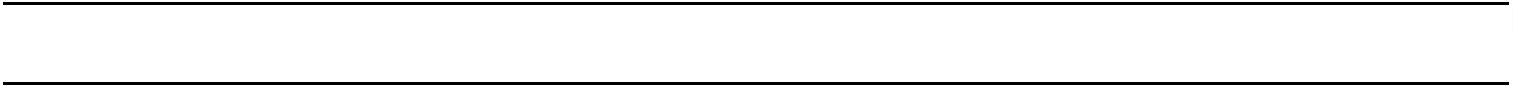 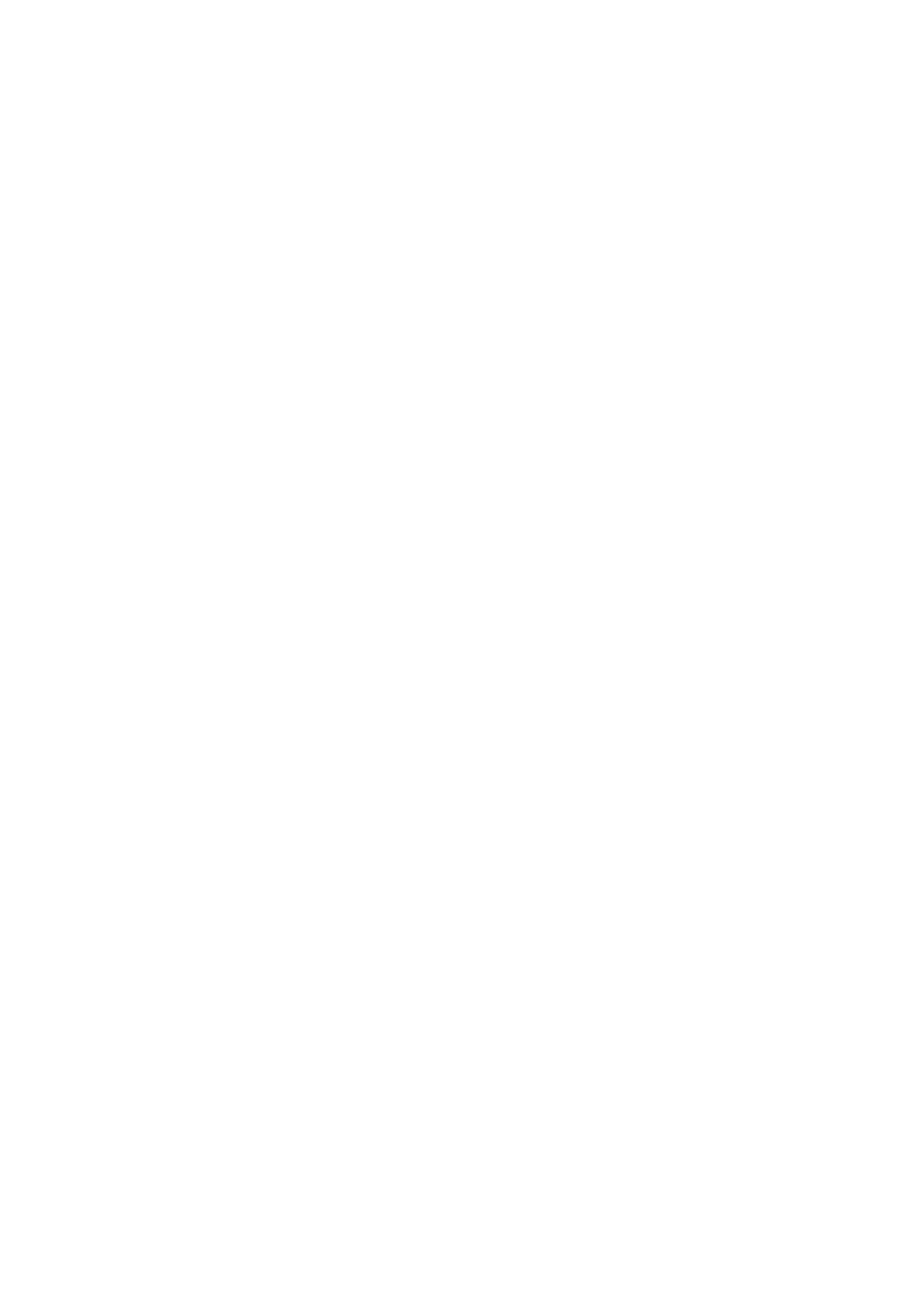 4.Situacionesdeespecialnecesidady/oemergenciasocial,valoradaspreviamentecomotalesporelServicio
InsulardeAtenciónEspecializadaparaVíctimasdeViolenciadeGénerodeTenerife,querequieranuna
respuestainmediata.Undécima.Instruccióndelprocedimiento.LainstruccióndelosprocedimientoscorrespondealaDirectoradelaUnidadOrgánicadeViolenciadeGénero.Elórganocompetenteparalainstruccióndeberáevacuardeoficiocuantasactuacionesestimenecesariaspara
ladeterminación,conocimientoycomprobacióndelosdatosenvirtuddeloscualesdebenformularselaspropuestas
deresolución.SeconstituiráunaComisióndeValoraciónencargadadelavaloracióndelassolicitudes,quesereunirá,al
menos,unavezalmesyquellevaráacabolarevisiónyexamendelosexpedientes.EstaComisiónestácompuesta
por,almenostrestécnicasqueprestensusserviciosenlaUnidaddeViolenciadeGénero,delasqueunade
ellasintervendrácomoSecretaria,yquedeberácontarconelVistoBuenodelaDireccióndelaUnidadOrgánica
deViolenciadeGénero.AlavistadelascondicionesestablecidasenlaBasePrimera,laComisióndeValoraciónelevaráInformeen
elqueseconcreteelresultadodelaevaluacióndelassolicitudesyexamenefectuado.Noobstante,enlossupuestosdeinformenegativoalaconcesióndelaayudaeconómica,asícomoenelsupuesto
deausenciadeacuerdoporpartedelaComisióndeValoración,serálaDireccióndelaUnidadOrgánicade
ViolenciadeGéneroquiendecidirá,bajocriteriodebidamentejustificado,siseproponelaconcesióndelaayuda,
osudenegación.Elórganoinstructor,recibidoelcitadoInformeelevarálapropuestaderesoluciónalórganocompetentepara
resolver.Duodécima.Resolución,importedelasayudasyrecursos.LassolicitudesdeayudaseconómicasindividualesseránresueltasporelolaSr./Sra.Gerente/adelInstituto
InsulardeAtenciónSocialySociosanitariasiempreycuandolaayudanosuperelacantidaddedosmileuros
(2.000euros).Demaneraexcepcionalydebidamentejustificada,laayudaarecibirpodrásuperarlos2.000euros,previo
informeespecíficodelaDireccióndelaUnidaddeViolenciadeGénero,quetendráencuentasituacionesde
gravedadyextraordinarias,encuyocasocorresponderáalaPresidenciadictarelDecretodeotorgamiento.Lasresolucionesydecretosdeconcesióndelasayudasindividualessedictaránantesdel15diciembre;transcurrido
dichoplazoseentenderándesestimadaslassolicitudesnoresueltasexpresamente.Elórganoconcedentepodráadoptarresolucionescondicionadasalcumplimientodealgúnacto,verificación
deundatooaportacióndealgúndocumento,encuyocasonopodráhacerseefectivalasubvenciónoayuda
hastaelcumplimientodelacondición.Estasresolucionesydecretoscondicionadosestánsujetasalmismoplazo
señaladoenelpárrafoanterior.“ContraelDecretodelaPresidenciadelIASS,queponefinalavíaadministrativay,conformealartículo28delReglamentoOrgánicodelExcmo.CabildoInsulardeTenerife,podráinterponerseporlosinteresados,Recurso8578BoletínOficialdelaProvinciadeSantaCruzdeTenerife.Número67,viernes4dejuniode2021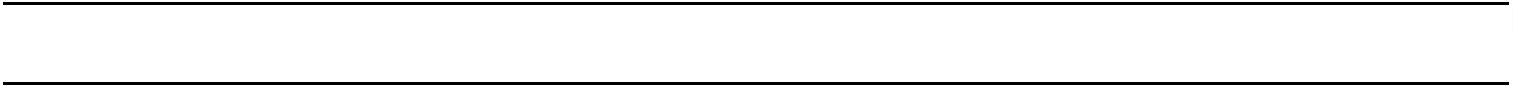 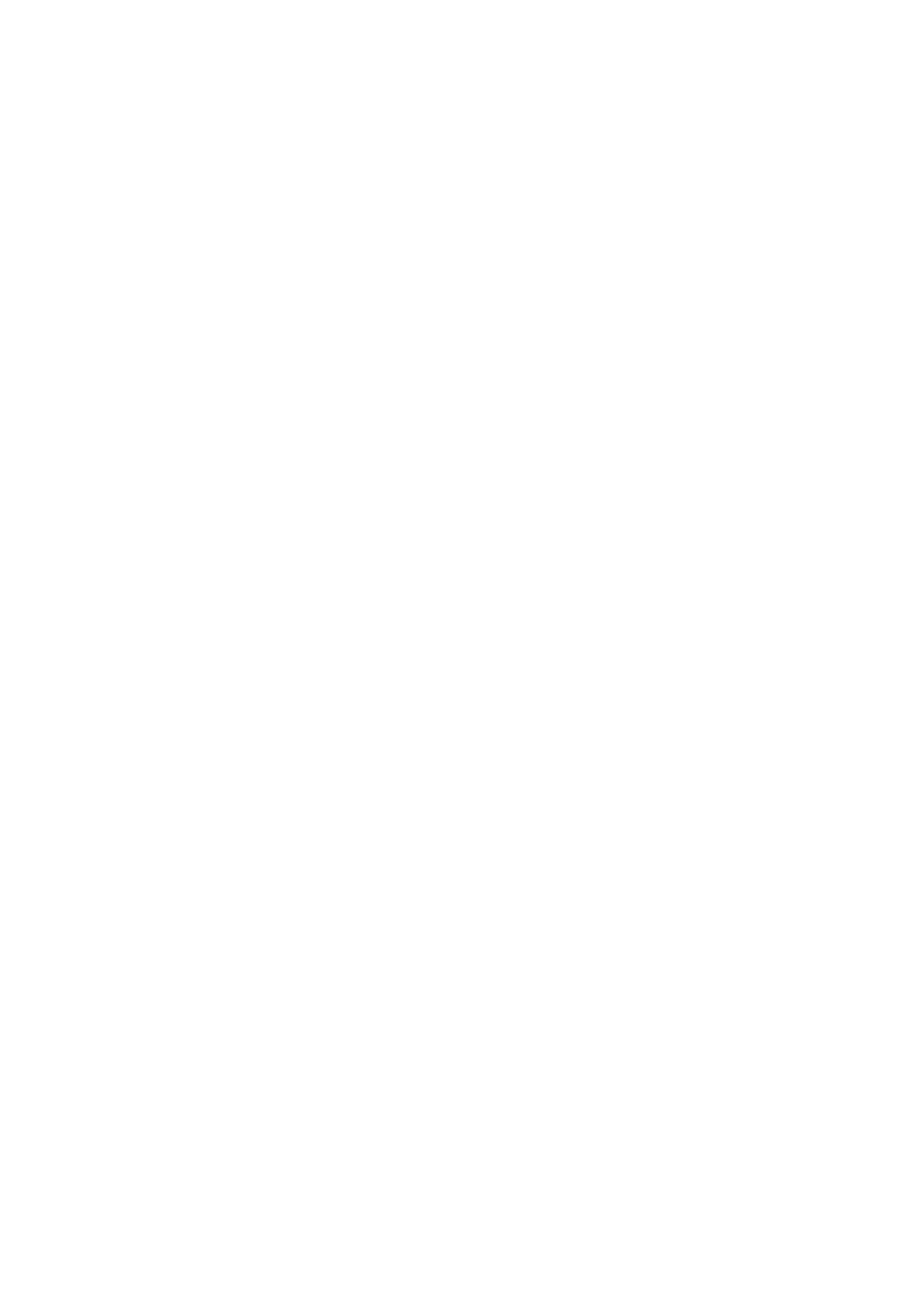 PotestativodeReposiciónanteelÓRGANOQUELODICTÓ,enelplazodeUNMES,contandoapartirdeldíasiguientealdelarecepcióndenotificación,deconformidadconlosartículos123y124delaLey39/2015,de1deoctubre,delProcedimientoAdministrativoComúndelasAdministracionesPúblicas;obien,directamente,RecursoContencioso-AdministrativoanteelJuzgadoContenciosoAdministrativodeSantaCruzdeTenerife,enelplazodeDOSMESES,contadosdelamismaforma,deconformidadconelartículo46delaLey29/1998,de13dejulio,delaJurisdicciónContencioso-Administrativa.DeoptarseporelRecursoPotestativodeReposición,nopodráinterponerseRecursoContencioso-Administrativohastaqueaquelsearesueltoexpresamenteosehayaproducidosudesestimaciónpresunta.Todoellosinperjuiciodelainterposicióndecualesquieraotrasaccionesorecursos,queseestimeprocedentesendefensadesusintereses”.DécimoTercera.Abonoyformadepago.Concaráctergeneral,lasayudasseabonaránenunúnicopagoporunoomásconceptosalapersonabeneficiaria,segúnlasituacióndenecesidady/oemergenciasocial,conarregloalosiguiente:1.Mediantetransferenciaalacuentacorrientedesignadaporlapersonabeneficiaria,previaResolucióndeotorgamientodelaayuda.2.Demaneraexcepcional,contalónbancario,siasísevaloraporlaUnidadOrgánicadeViolenciadeGénero,deconformidadconlaeficaciadelPlandeIntervenciónfirmadoporlapersonainteresada.Enestesupuesto,elabonodelaayudaseharádemanerainmediataydirectaalapersonabeneficiaria,segúnloestablecidoenlaBaseTerceradelpresenteDecreto,siemprequehayacréditodisponibleenesemomento.Ensucaso,tambiénpodráabonarsealolaprofesionalresponsabledeltratamientooempresaproveedoradelsuministro.Sepodráconcederayudaspordistintosconceptosendiferenteespaciotemporal,siemprequeelprocesodeintervenciónconlapersonabeneficiariaasíloaconsejeyestéavaladoporunInformeTécnicoatendiendoalasituacióndenecesidady/oemergenciasocial.Demaneraexcepcional,sepodránotorgarenunmismoañodosomásayudasporunmismoconcepto,siemprequelanecesidadestédebidamentejustificadaenelInformeTécnicoycontandoconelVistoBuenodelaDireccióndelaUnidadOrgánicadeViolenciadeGénero(porejemplo,tratamientosmédicosrecurrentes,enelcasodeseñoraquemadaporviolenciadegénero,compradelibrosymaterialescolarporcambiodecolegioenelmismoaño,etc.).DécimoCuarta.Obligacionesdelaspersonasbeneficiarias.ConlapresentacióndelasolicitudsepresumelaaceptaciónincondicionadadelaspresentesBases,condiciones,requisitosyobligacionesqueenlamismasecontienen.Laspersonasbeneficiariasdelasayudasquedaránobligadasa:1.DestinarlaayudaeconómicaacubrirlasnecesidadesobjetodelasolicituddescritaenlaBasePrimera.2.Participardeformaactivaenel“PlandeIntervenciónIntegralIndividualizado”parafavorecersuprocesoderecuperación.3.ComunicaralIASScualquiervariaciónpersonaly/ofamiliar,económicaopatrimonialquepudieradarlugaramodificaciones,suspensionesoextincionesdelaprestación,enelplazomáximodeunmesdesdequeBoletínOficialdelaProvinciadeSantaCruzdeTenerife.Número67,viernes4dejuniode20218579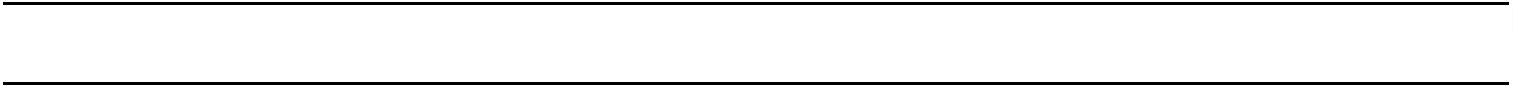 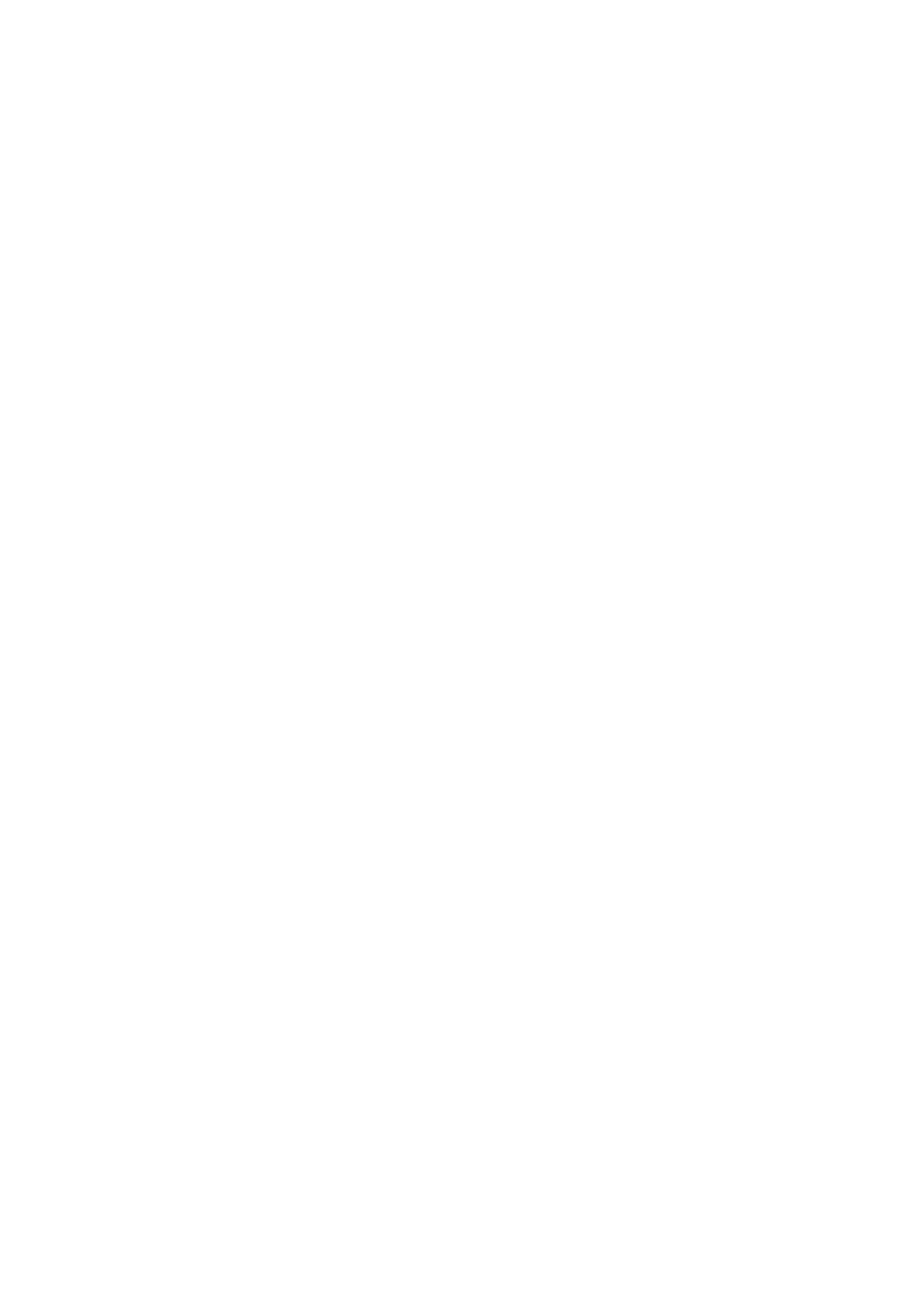 seproduzcaelhecho.Seincluyeenestaobligaciónlacomunicacióndecambiodedomicilio,deviviendao
alojamientodecualquiermiembrodelaunidaddeconvivencia.4.SolicitarlasprestacionesypensionesdelrégimendelaSeguridadSocialodecualquierotrorégimende
derechopúblicoalasquepudierantenerderecho.5.Justificaranteelórganoconcedenteelcumplimientodelosrequisitosycondicionesquedeterminenlaconcesión
odisfrutedelaayuda.6.Sometersealasactuacionesdecomprobación,aefectuarporelórganoconcedente,asícomoacualesquiera
otrasdecomprobaciónycontrolfinancieroquepuedanrealizarlosórganosdecontrolcompetentes,tantonacionales
comocomunitarios,aportandocuantainformaciónlesearequeridaenelejerciciodelasactuacionesanteriores.Enelcasodeayudasindirectas,elperceptordelosfondospúblicosdeberájustificarsudestinoaportandola
correspondientefacturay/ocontrato,quecumplaconlosrequisitosestablecidoslegalmente,asícomocualquier
otradocumentaciónquesesolicitedesdeelIASSoelInstitutoCanariodeIgualdad,ensusfacultadesdecomprobación.DécimoQuinta.Incumplimientoyreintegro.Procederáelreintegrodelascantidadespercibidas,asícomolaexigenciadelinterésdedemoradesdeelmomento
delpagodelaayuda,enlossupuestoscontempladosenlaLey38/2003,de17denoviembre,GeneraldeSubvenciones,
asícomolocontempladoenlaOrdenanzaGeneraldeSubvencionesaprobadaporelCabildoInsulardeTenerife.Concaráctergeneral,seránaplicableslascondicionesyelprocedimientodelreintegroprevistoenelCapítulo
II,delTítuloIIdelaLey38/2003,de17denoviembre,Generaldesubvenciones,queostentaelcarácterde
LegislaciónBásicadelEstado.SetendráencuentaquelareferenciaqueserealizaalaIntervenciónGeneral
delEstado,seentiendereferidaalaIntervenciónDelegadadelInstitutoInsulardeAtenciónSocialySociosanitaria.DécimoSexta.Controlfinanciero.ElcontrolfinancierodelasayudasotorgadasconcargoalospresupuestosdelInstitutoInsulardeAtención
SocialySociosanitariaseejerceráconformealoestablecidoenelTítuloIIIdelaLey38/2003,de18denoviembre
de2003,GeneraldeSubvenciones,porlaIntervenciónDelegadadelOrganismo,sinperjuiciodelasfunciones
atribuidasalaAudienciadeCuentasdeCanariasyalTribunaldeCuentas.DécimoSéptima.Régimensancionador.LacomisióndeinfraccionesenmateriadesubvencionesseregiráporlodispuestoenelTítuloIVdelaLey
38/2003,de17denoviembre,GeneraldeSubvenciones.Noobstante,enrelaciónalacompetenciaparalaincoacióndelprocedimientosancionador,asícomoparael
nombramientodeinstructorysecretario,ensucaso,sedeaplicaciónaloreguladoenelReglamentoOrgánico
delCabildoInsulardeTenerifeconlasdebidasadaptacionesconformealoprevistoenlosEstatutosdelIASS.DécimoOctava.Régimenjurídico.EnlonoprevistoenlaspresentesBasesseestaráalodispuestoenlospreceptosbásicosdelaLey38/2003,
de17denoviembre,GeneraldeSubvenciones,enlaOrdenanzaGeneraldeSubvencionesdelCabildoInsular
deTenerife,asícomoenlospreceptosnobásicosdelareferidaLey.8580BoletínOficialdelaProvinciadeSantaCruzdeTenerife.Número67,viernes4dejuniode2021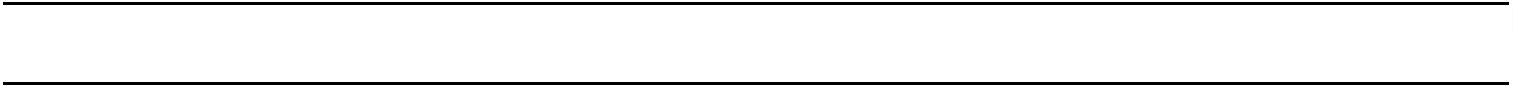 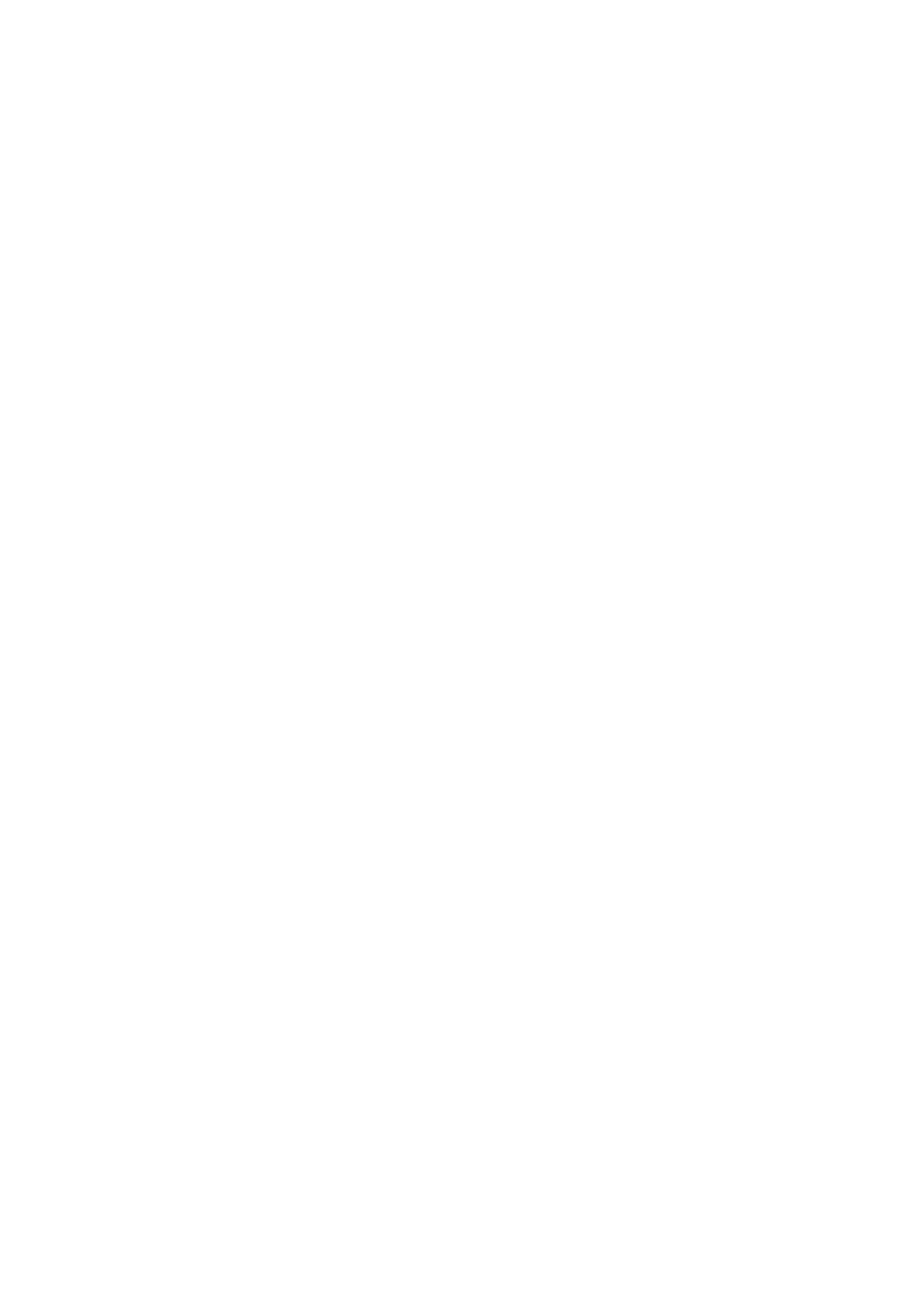 DécimoNovena.Confidencialidad.1.Lasadministracionespúblicasactuantestomaránlasmedidasoportunasparaque,enelcursodelprocedimientoadministrativo,quedegarantizadalaconfidencialidaddelosdatossuministradosporlaspersonassolicitantes,quedebenlimitarsealosimprescindiblesparaaccederalaAyudaEconómicaIndividualdestinadaaVíctimasdeViolenciadeGénero.Encualquiercaso,sevelaráporlaestrictaobservanciadelalegislaciónvigente,referidaalaproteccióndedatosdecarácterpersonalyalusodelainformáticaeneltratamientodelosdatospersonales.2.TodaslaspersonasytodoslosorganismosqueintervenganencualquieractuaciónreferentealaAyudaEconómicaestánobligados/asamantenersecretosobrelosdatospersonalesylaidentidaddelaspersonasdestinatarias,deconformidadconlalegislaciónvigenteenproteccióndedatosdecarácterpersonal.Vigésima:RégimendecompatibilidadLacondicióndepersonabeneficiariadeestetipodeAyudasEconómicasparaVíctimasdeViolenciadeGénero,serácompatibleconlacondicióndepersonabeneficiariadecualquierotrotipodeayudadelosSistemasPúblicossiempreycuando,atravésdeestos,nosepuedadarrespuestaalasituacióndenecesidadconlainmediatezqueestarequiere;oenaquelloscasosenquelacomplementariedaddelasayudasseaimprescindibleparaalcanzarelobjetivoperseguidoysiemprequelanormativareguladoradelasayudasquepuedarecibirlapersonabeneficiarianoprohíbalapercepcióndelasayudasobjetodeestasbases.ANEXOIMODELODESOLICITUDPUBLICADOENLAPAGINAOFICIALDELIASS.https://www.iass.es/impresos-y-solicitudes/documentos-de-violencia-de-genero/send/7-documentos-de-violencia-de-genero/23-solicitud-de-ayuda-economica-para-victimas-de-violencia-de-generoANEXOIIDOCUMENTACIÓNGENÉRICAAPRESENTARDENTRODELASBASESREGULADORASDELASAYUDASECONÓMICASINDIVIDUALESDELIASSDESTINADASAVÍCTIMASDEVIOLENCIADEGÉNEROPARAELEJERCICIO2021y2022.a)SolicituddeAyudaconformeamodelonormalizado,suscritaporlapersonainteresadaoporquienostentesurepresentación,deconformidadconlaBaseTercera,apartadoA)1.a).Cuandosetratedel/latutor/alegal,deberáaportarfotocopiadelasentenciadeincapacitaciónynombramientodetutorotutoralegal;porotrolado,enloscasosdeincapacidadtransitoriaenlosqueunterceroactúeenrepresentacióndelasolicitante,debequedarconstanciadeestasituaciónenelInformeTécnicoqueacompañealasolicitud,y,además,deberácontarconelVistoBuenodelaDireccióndelaUnidadOrgánicadeViolenciadeGénero.b)Fotocopiadebidamentecompulsadadeldocumentoacreditativodelapersonalidaddelapersonasolicitantey,ensucaso,desurepresentante(DNI,NIE,Pasaporte).Enelsupuestodeciudadanos/ascomunitarios/asdeberánpresentarfotocopiadeldocumentodelCertificadodeRegistrodeCiudadano/adelaUniónylafotocopiadelpasaporte.c)Fotocopiadeldocumentoidentificativodelos/lasmiembrosdelaunidadfamiliar:Libro/sdefamilia,Partida/asdeNacimiento,DNI,NIE,CertificadodeRegistrodeCiudadano/adelaUniónopasaportesegúnproceda.BoletínOficialdelaProvinciadeSantaCruzdeTenerife.Número67,viernes4dejuniode20218581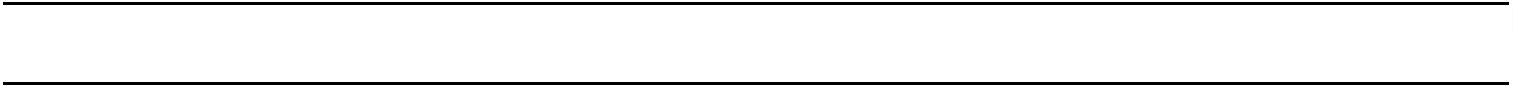 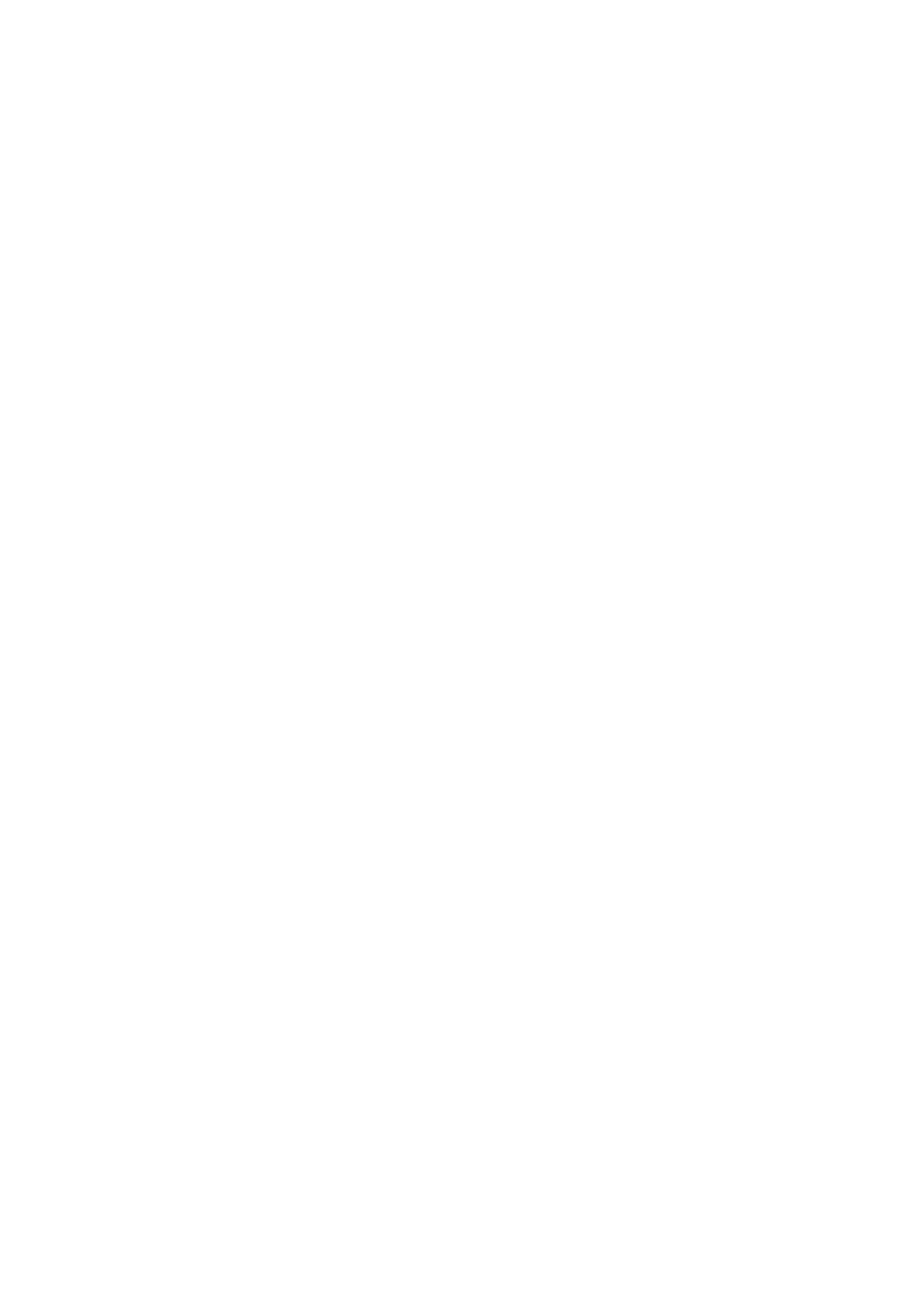 d)FotocopiadelCertificadodelGradodeDiscapacidadocertificadoconelreconocimientodelgradodedependenciadelapersonainteresadasilotuvieray,ensucaso,delaspersonasasucargo.e)Impresodebidamentecumplimentadode“AltaaTerceros”delInstitutoInsulardeAtenciónSocialySociosanitaria,acompañadodelrecibobancario(IBAN)dondeaparezcaelnúmerodecuentaalquedebeabonarselaayuda.Losdatosdeidentificaciónpersonalrecogidosenelimpresodebencoincidirconeldocumentoacreditativodelapersonalidadqueseadjuntealasolicitudy,enningúncaso,sepodrágestionarelaltaatercerosconunnúmerodepasaporte.f)Fotocopiadeldocumentoacreditativodeservíctimadeviolenciadegénero:sentenciacondenatoriaporviolenciadegénero,informedelMinisterio,Fiscal,OrdendeProtección,CertificadodeVíctimadeViolenciadeGéneroemitidoporelIASSoporotraAdministraciónPúblicacompetenteenlamateriaoInformeTécnicoemitidoporalgunodelosServiciosoRecursosdeAtenciónEspecializadaenViolenciadeGénero.g)CertificadodeConvivencia,teniendoencuentalasexcepcionalidadesrecogidasenlaBaseCuarta,apartado2.Encasodenopoderaportarcertificadodeconvivencia,sedeberáentregaruna“declaraciónresponsable”delapersonasolicitante.h)AcreditacióndelosrecursoseconómicosconformesedetallaenlaBaseCuarta,apartado3.i)InformeTécnicoelaboradoporlosrecursosdependientesdelaRedInsulardeAtenciónIntegraleIntervenciónEspecializadaaVíctimasdeViolenciadeGénerodeTenerife,enelquesejustifiquelasituacióndenecesidady/oemergenciasocialdelapersonasolicitantey,ensucaso,delaspersonasasucargoysefundamentenlosconceptosporlosqueseproponelaayuda.j)InformeTécnicoprocedentedelosServiciosSocialesMunicipalescomunicandoeltipoylacuantíadeayudaseconómicasy/osociales,quehanotorgadoalapersonasolicitante.Enelcasoenquesedemoresuentrega,podrápresentarselasolicitud,conelcompromisoderemitirloconposterioridad.k)LadocumentaciónqueparacadatipodegastosubvencionablerecogidosenlaBasePrimeraseanecesariayconformealoestablecidoenelAnexoIdelaspresentesbases.Demaneraexcepcional,laAdministraciónInsularpodrásolicitarotradocumentaciónparaacreditarlanecesidaddelaayuda.l)DocumentodebidamentecumplimentadodeCompromisodeParticipaciónenelPlandeIntervenciónIndividualizadoquesehayaelaboradoconjuntamenteentrelapersonainteresadayelequipotécnico(profesionalesdeláreasocial,psicológicayjurídica),delosServiciosoRecursosdelaRedInsulardeAtenciónEspecializadaparaVíctimasdeViolenciadeGénerodesdeelquesehayatramitadolasolicituddeayudaeconómica.DOCUMENTACIÓNAPRESENTARENCASODEASESINATOPORVIOLENCIADEGÉNERO:EnlossupuestosenlosquelapersonabeneficiariaseincluyaenloestablecidoenlaBaseTercera,apartadoB),serequeriráladocumentaciónsiguiente:a)Loshuérfanosohuérfanasmayoresdeedadquedependíandelamujerasesinada,asícomolaspersonasqueostentenlatutelaoguardaycustodiadelos/asmenores:lamismaqueserequiereenlaBase5segúnloestablecidoenlaBase3,apartadoA),salvoladocumentaciónrelativaalosingresoseconómicos.b)Losfamiliaresopersonasconespecialvinculaciónconlavíctimadeasesinato:ladocumentaciónrequerida8582BoletínOficialdelaProvinciadeSantaCruzdeTenerife.Número67,viernes4dejuniode2021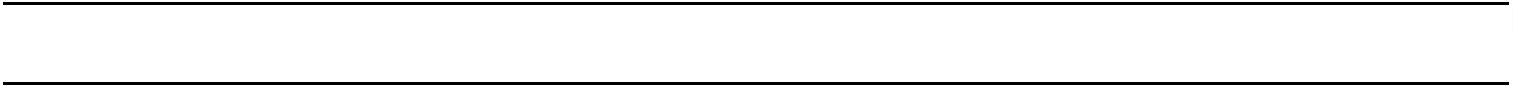 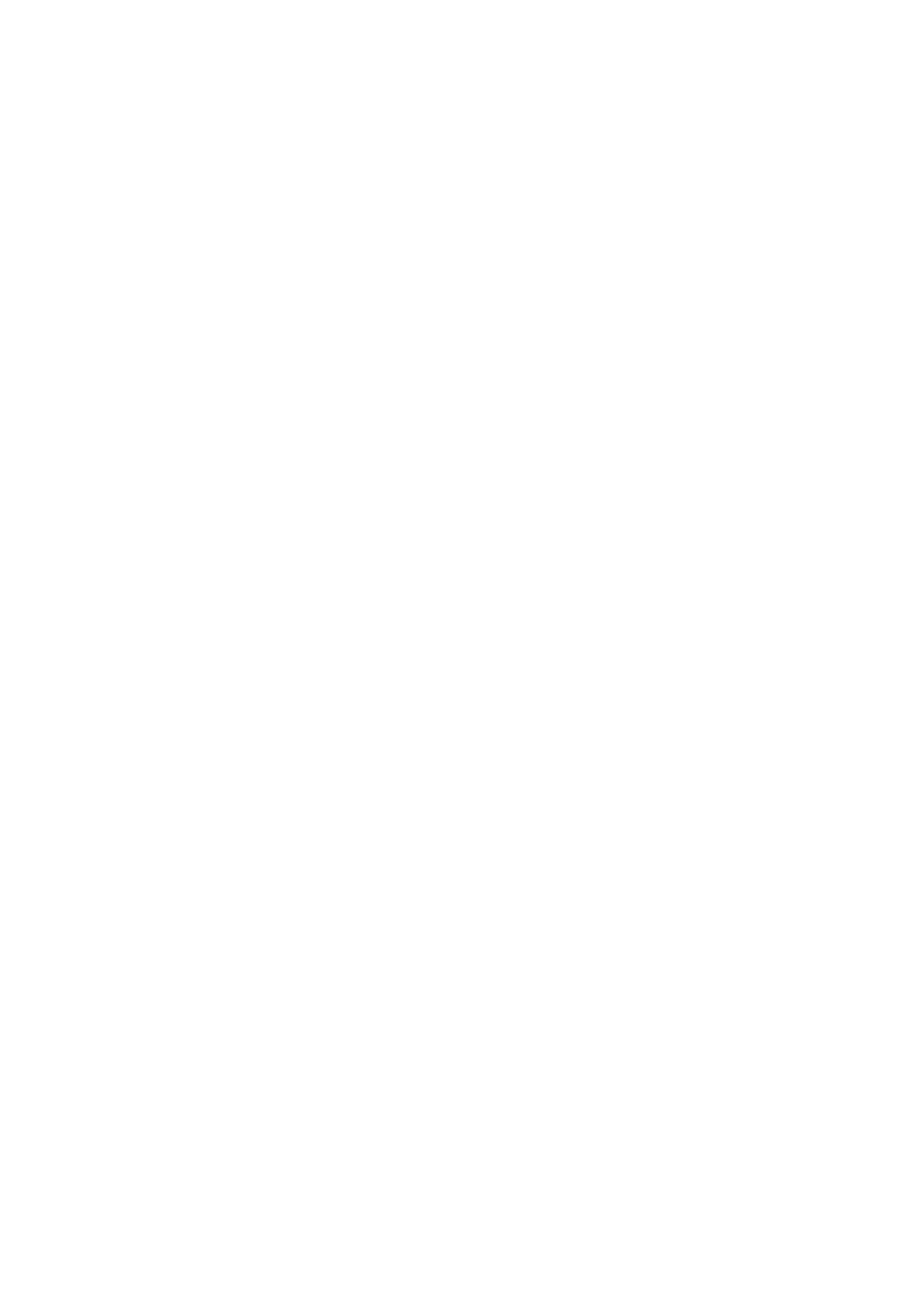 enlosapartadosa),b),e),ademásdelpresupuesto,facturaproformaocomprobantedeabonodelosgastosdelsepelio.ANEXOIIIDOCUMENTACIÓNAPRESENTARENLOSCASOSDEPERCEPCIÓNINDIRECTADELAAYUDA:a)SolicituddeAyudaconformeamodelonormalizado.b)FotocopiadelNúmerodeIdentificaciónFiscaldelaempresaoprofesional.c)Impresodebidamentecumplimentadode“AltaaTerceros”delInstitutoInsulardeAtenciónSocialySociosanitaria,acompañadodelrecibobancario(IBAN)dondeaparezcaelnúmerodecuentaalquedebeabonarselaayuda.d)Documentaciónqueacreditelasolicituddelaayuda:certificadodedefunción,informemédicoetc.e)Presupuestoofacturaproformadelcostedelservicioquesevaacubrir.Enrelaciónalasfacturasy/odemásdocumentosdevalorprobatorioequivalente(conlosconceptosdebidamentedesglosados),convalidezeneltráficojurídicomercantiloconeficaciaadministrativa,justificativasdelatotalidaddelosgastossubvencionadosporelIASSyrelacionadosenladeclaracióndegastosglobalesgeneradosporeldesarrollodelaactividadsubvencionada,deberáncontener,ademásdelosdatosidentificativosdelolabeneficiario,losrequisitosmínimosrecogidosenelR.D.1619/2012de28denoviembre,porelqueseapruebaelReglamentoporelqueseregulanlasobligacionesdefacturación.ANEXOIVCRITERIOSESPECÍFICOSDEBAREMACIÓNMEDIANTELOSQUESECONCRETAELIMPORTEDELASAYUDASECONÓMICASINDIVIDUALESDESTINADASAVÍCTIMASDEVIOLENCIADEGÉNEROPARAELAÑO2021y2022.Todaslascuantíasprevistasparacadagastosubvencionable,conformealosestablecidosenlaBasePrimeradelapresenteConvocatoria,sonmáximosaotorgarporcadasolicitudpresentada,yaquenosetratadecuantíasautomáticasfrentealapeticióndelconcepto,loquepermiteunmayorajustealanecesidadrealdelapersonasolicitanteyunamásóptimadistribucióndelosrecursospúblicos.Enconsecuencia,elcriteriogeneralparadeterminarlacuantíadelasayudasaotorgar,enfuncióndelosconceptosquevienendetalladosenelpresenteAnexoIV,sedeterminaráatendiendoalacuantíasolicitadaparaeseconcepto,siemprequenosuperelosmáximosestipuladosparacadanecesidadysiendo,entodocasopreciso,quelaayudasolicitadaquededebidamenteacreditadaconformealadocumentaciónestablecidaenelAnexoII,debiendoademásserinformadaporelTécnico/acorrespondiente,hastalafinalizacióndelcréditodisponible.Cadanecesidadsecubrirádeacuerdoaunacuantíabásica,queseincrementaráenfuncióndelosindicadoresdefragilidadquecadasolicitantepresente(diversidadfuncional,personasacargo,etc.).Noobstanteloanterior,porlaespecialnaturalezadealgunosdelosconceptosdetalladosenelAnexoIV,talescomonecesidadesbásicasoalojativas,seincluyecomocriterioparadeterminarlacuantíamáximaaotorgar,eleconómico,conformealdetallequeconstaenelAnexoparatalesconceptos.BoletínOficialdelaProvinciadeSantaCruzdeTenerife.Número67,viernes4dejuniode20218583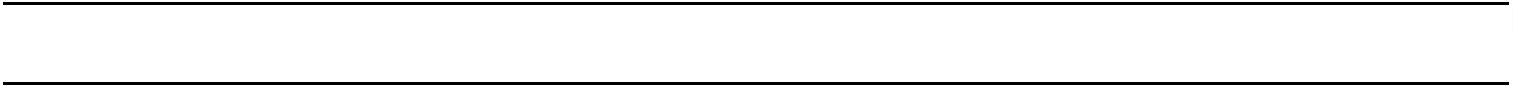 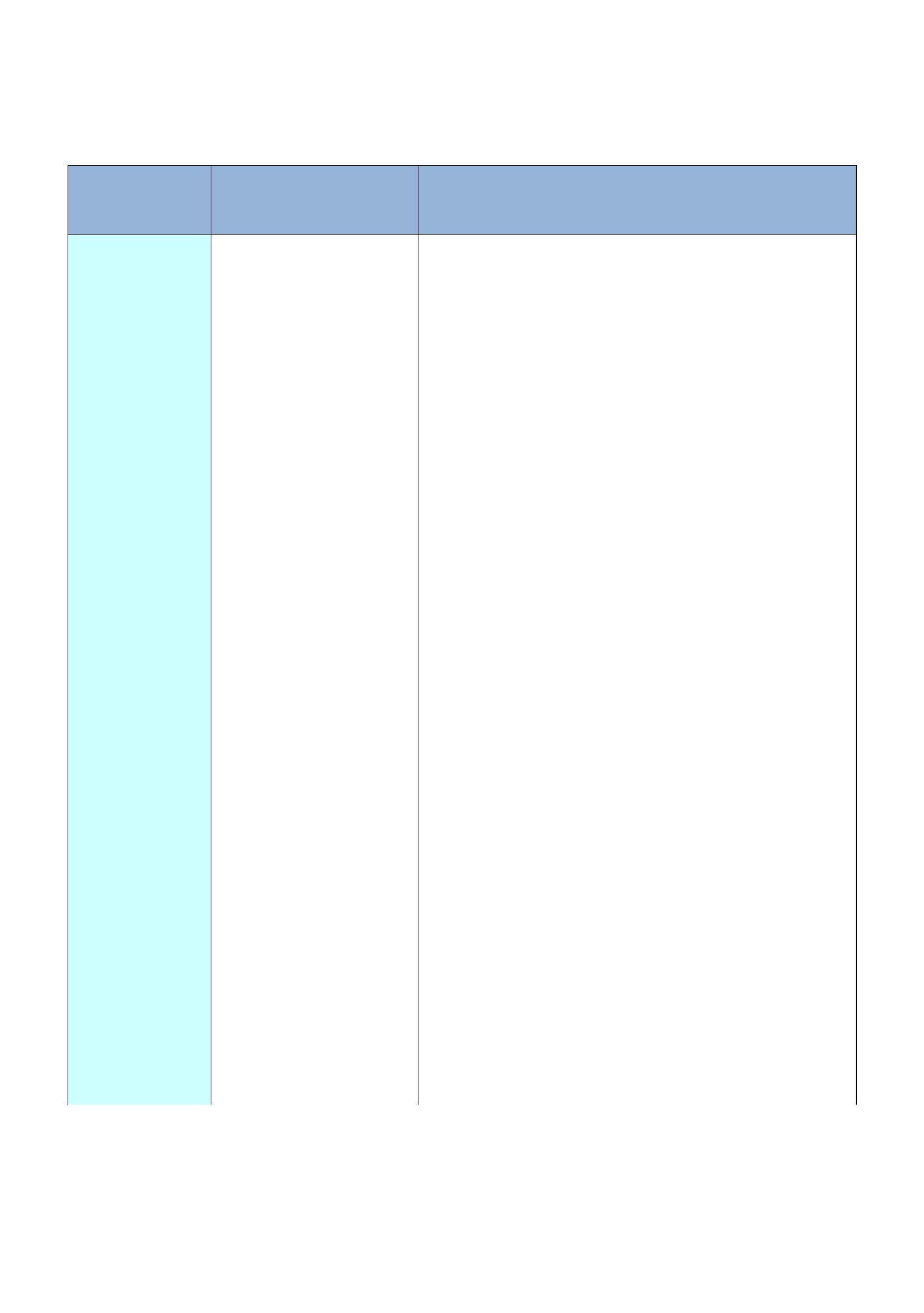 Estascuantíassepodránincrementaratendiendoalas
siguientescircunstancias:100€pordiversidadfuncionalreconocidadelapersona
solicitante(igualosuperioral33%),aportandoCertificadodel
GradodeDiscapacidadoportenerreconocidaelgradode
dependencia,aportandoelcorrespondientecertificado.100€porcadahijo/aacargo,opersonasujetaasututela,oguardaycustodia.Enelcasodequehayacumplidolamayoríadeedady
dependaeconómicamentedelapersonasolicitante,se
podrándardoscircunstancias:a)Estudiante:deberápresentarlamatrículadelCentroAcadémicoo,ensudefecto,lasolicitudyunaDeclaraciónJuradadelanopercepciónderentas.
b)Situacióndedesempleo:deberápresentarel
CertificadodelSEPEparaacreditarsipercibeuna
prestaciónosubsidio.100€porhijo/aacargoopersonasujetaasututela,o
guardaycustodia,condiscapacidadreconocida(igualo
superioral33%)ogradodedependencia,aportando
CertificadodelGradodeDiscapacidadoportener
reconocidalasituacióndedependencia,aportandoel
correspondientecertificado.100€,silasolicitantepadecieraalgúntipodeintolerancia
alimentariaoalergiaParaellodeberáaportarundocumento
facultativodondeseacrediteestasituación.100€,silasolicitantetieneasucargohijo/aopersonasujeta
asututela,oguardaycustodia,quepadezcaalgúntipode
intoleranciaalimentariaoalergia.Paraellodeberáaportarun
documentofacultativoqueacrediteestasituación.*Enelsupuestoenqueunhijo/aacargoopersonasujetaa
sututela,oguardaycustodiaestuvieseresidiendo
temporalmenteenotravivienda,bienporestudiosobienpor
circunstanciasfamiliaresydependaeconómicamentedela
solicitante,serátenidoencuentaenelcómputodela
cuantíatotalyseleaplicaráelmismocriteriodebaremación.
EstacircunstanciadeberárecogerseenelInformeTécnico.8584BoletínOficialdelaProvinciadeSantaCruzdeTenerife.Número67,viernes4dejuniode2021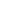 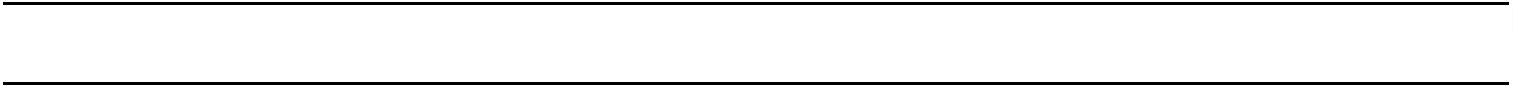 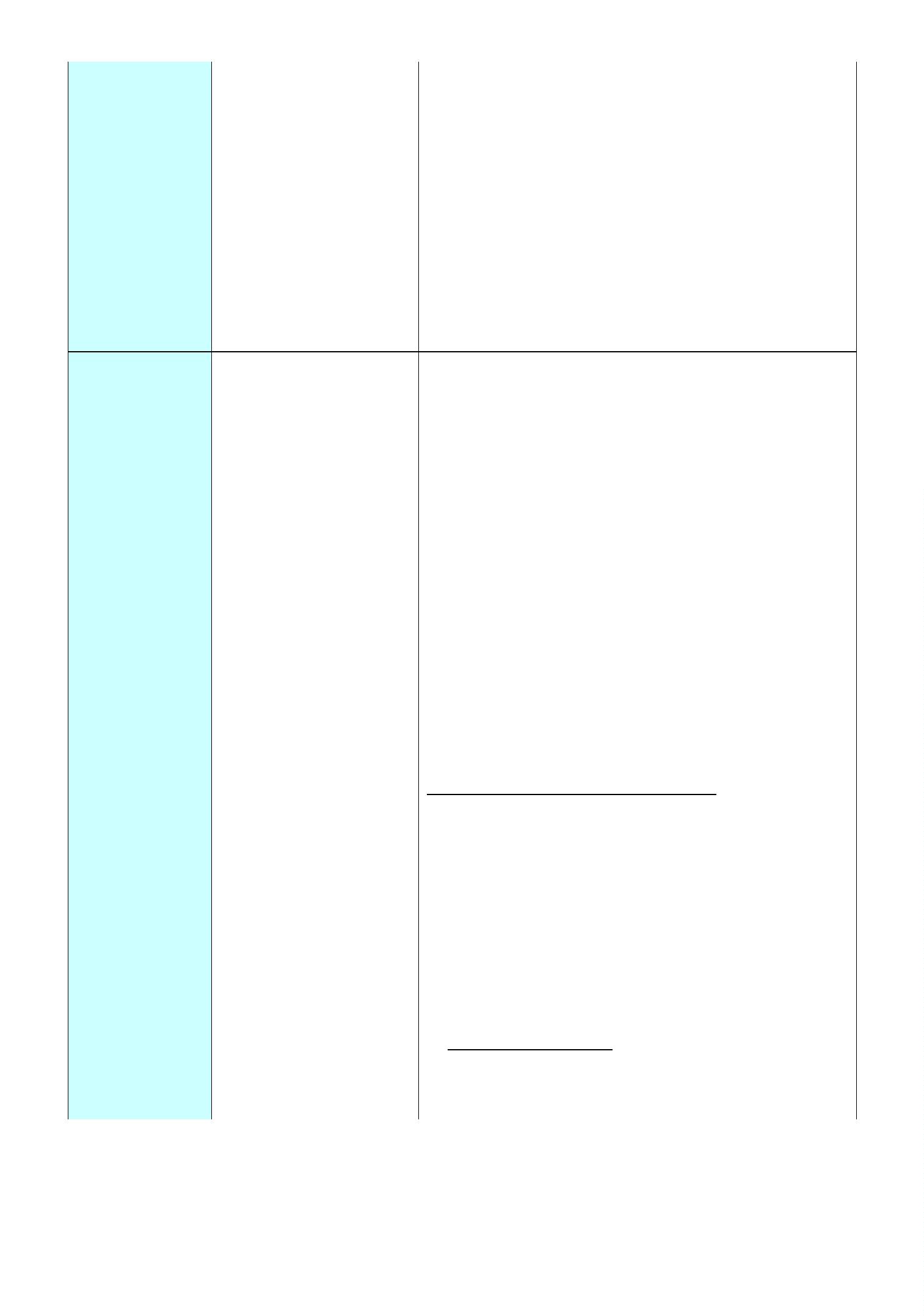 Enelcasodequelasolicitantenosealatitulardelcontrato
desuministros,perosealaquelosabona,podrápresentar
unadeclaraciónresponsableexpresandoestacircunstancia.
Sielpagodelossuministrosestuvieraincluidoenlossupuestos
decontratodearrendamiento,estosnoseránabonadosen
ningúncaso.Elimporteenambossupuestosseveráincrementadoen100€
porcadahijo/aasucargo,opersonasujetaasututela,o
guardaycustodia,quedependaneconómicamentedela
solicitanteysiguiendoelmismocriterioqueenlas
necesidadesbásicas.Sedebeaportarprecontratoocontratodearrendamientoa
nombredelasolicitanteo,ensucaso,recibodepagoasu
nombre.Enelsupuestodequeelcontratoestuvieraa
nombredelagresorodeotraspersonas,serásuficientela
presentacióndeunreciboanombredelapersona
beneficiariayunaDeclaraciónResponsablequerecojaesta
circunstancia.B-ParaViviendasdeProtecciónOficialdePromociónPública
oPrivadaenRégimenEspecialdeAlquiler.1-Sepodráotorgarhasta12mensualidades,siemprequeno
sesuperelascuantíasestablecidasenesteanexoparalas
personasconingresososinellosyseincrementaráen100€
porcadahijo/aasucargo,opersonasujetaasututela,o
guardaycustodia.SedebeaportarelContratodeArrendamientodeVivienda
deTitularidaddelaComunidadAutónomadeCanarias,que
figureanombredelasolicitante,o,ensucaso,unjustificante
depagoysetendránencuentalasmismas
excepcionalidadesqueenelarrendamientodevivienda
privada.C-Alquilerdehabitaciones:1-500€silasolicitantecarecedecualquiertipodeingresoso
estossonigualesoinferioresalacuantíamínimaestablecida
paralaPensiónNoContributivadelañoencurso.2-400€silasolicitanteposeeingresosigualesosuperioresalaBoletínOficialdelaProvinciadeSantaCruzdeTenerife.Número67,viernes4dejuniode20218585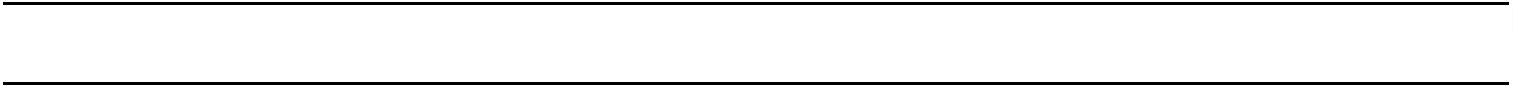 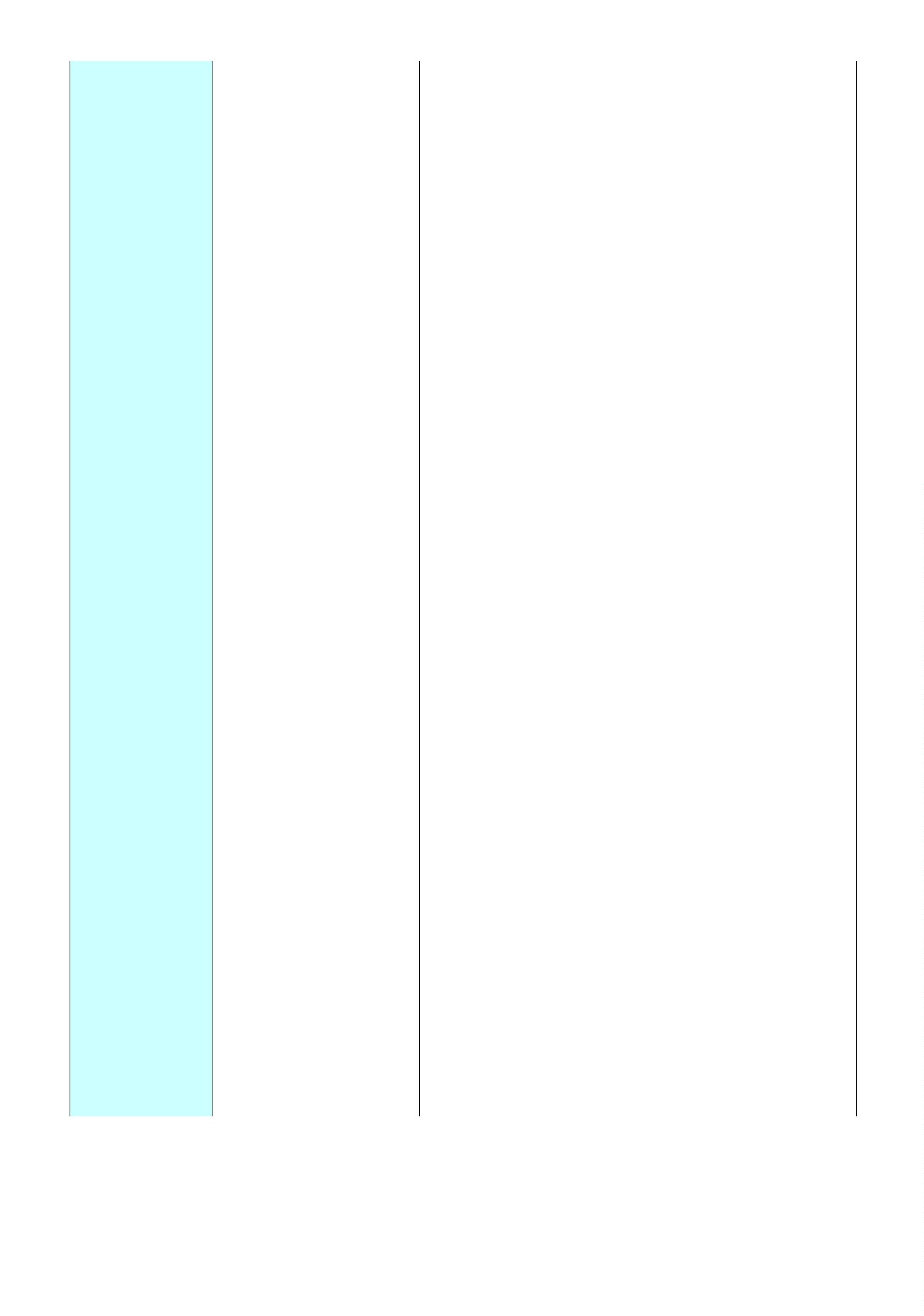 cuantíamínimaestablecidaparalaPensiónNoContributivadelañoencurso.Elimporteenambossupuestosseveráincrementadoen100
€porcadahijo/aasucargo,opersonasujetaasututela,o
guardaycustodia,quedependaneconómicamentedela
solicitanteysiguiendoelmismocriterioqueenlas
necesidadesbásicas.Sedeberáaportarpreviamentecontratooprecontratode
arrendamientodelahabitacióno,ensucaso,recibode
pagoanombredelasolicitante.*Excepcionalmenteysoloenloscasosenlosquese
favorezcalarupturadelasituacióndeviolenciacuandola
víctimaaúnconviveconelagresorycarecederecursos
económicossuficientes,lasolicitantepodráeximirsedela
presentacióndelcontrato/precontratodearrendamiento,
tantodeunaviviendacomodeunahabitación.Eneste
supuesto,deberápresentarunaDeclaraciónResponsable,
quedebeapoyarseenelInformeTécnicodelRecursoo
ServicioEspecializado.Unavezquelasolicitanteformaliceel
contrato,tendrálaobligaciónderemitirunacopiaala
UnidaddeViolenciadeGénero.HIPOTECA1-900€silasolicitantecarecedecualquiertipodeingresos
oestossoninferioresalacuantíamínimaestablecidaparala
PensiónNoContributivadelañoencurso.2-600€silasolicitanteposeeingresossuperioresalacuantía
mínimaestablecidaparalaPensiónNoContributivadelaño
encurso.Elimporteenambossupuestosseveráincrementadoen100
€porcadahijo/aasucargo,opersonasujetaasututela,o
guardaycustodia,quedependaneconómicamentedela
solicitanteysiguiendoelmismocriterioqueenlas
necesidadesbásicas.Requisitos:1.Queelinmuebleconstituyasuresidenciahabitual,no
disponiendodeningunaotraasunombreen
condicionesdehabitabilidad.2.Quelahipotecafiguresoloanombredelapersona
solicitanteyseatitulardelinmuebleparaelquese
solicitatalayuda.Documentación:1.EscrituradePropiedad.2.DocumentaciónrelacionadaconelCrédito
Hipotecario(recibodondeaparezcalacuantía).3.NotalocalizaciónexpedidaporelRegistrodela
Propiedadafindepoderacreditarquenose
disponedeningunaviviendaasunombre;en
supuestodenopoderaportardichaNota,deberá
presentarunaDeclaraciónJuradaenlaconsteque
nodisponeningunaotraviviendadonderesidiren
condicionesdehabitabilidad.**Engeneral,paraelcálculodelacuantíadelas
necesidadesalojativasyenelsupuestoenqueunhijo/aa
cargoopersonasujetaasututela,oguardaycustodia
estuvieseresidiendotemporalmenteenotravivienda,bien
porestudiosobienporcircunstanciasfamiliaresydependa
económicamentedelasolicitante,serátenidoencuentaen8586BoletínOficialdelaProvinciadeSantaCruzdeTenerife.Número67,viernes4dejuniode2021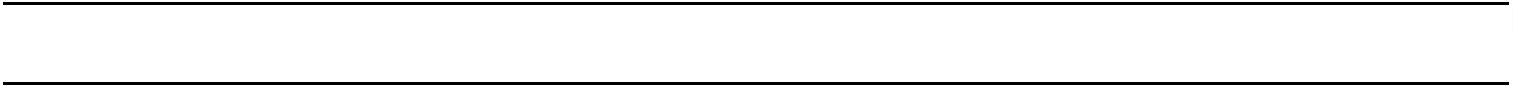 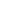 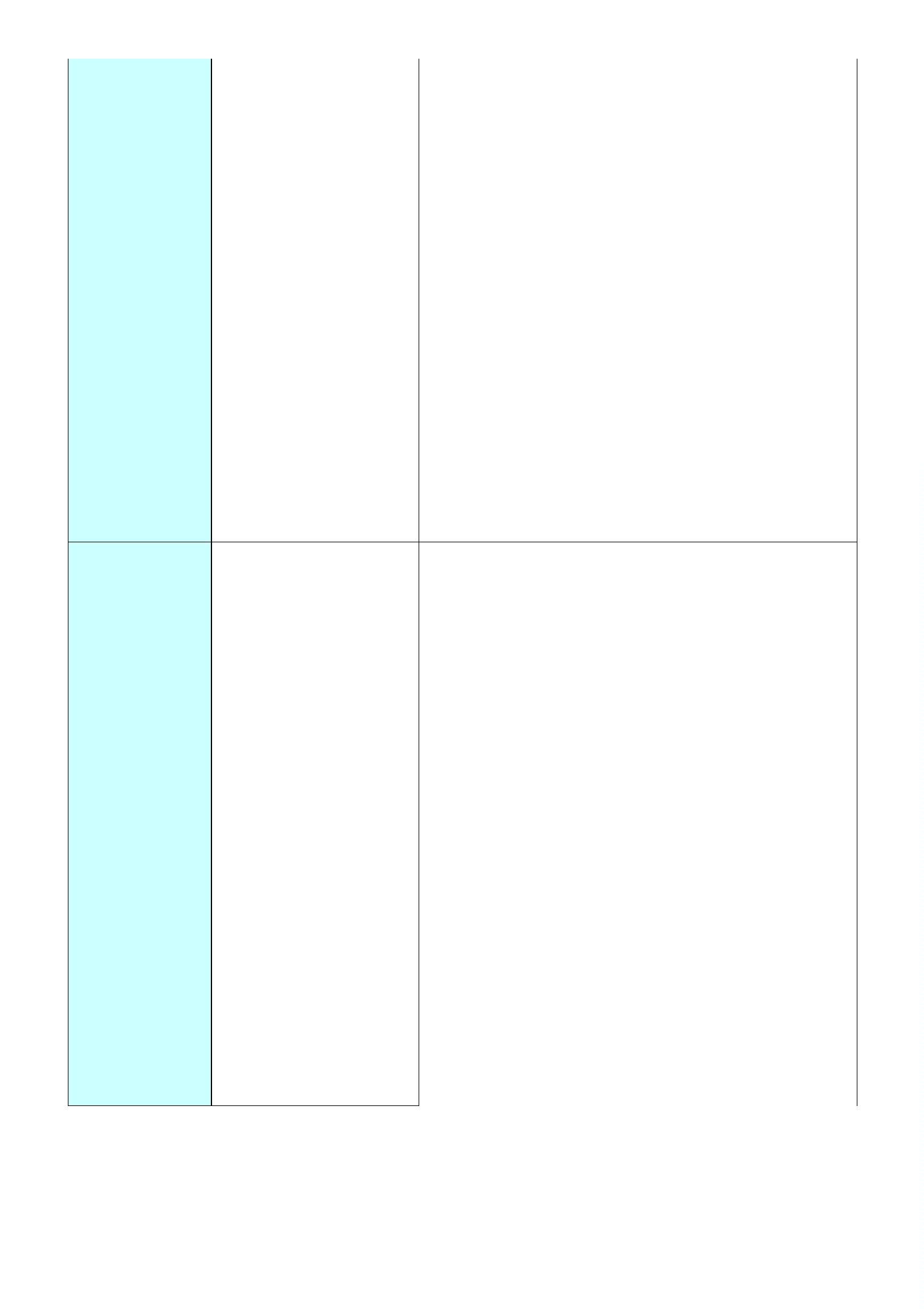 400€sidebetrasladarsefueradeEspaña.Elimporteenambossupuestosseveráincrementadoen100
€porcadahijo/aasucargo,opersonasujetaasututela,o
guardaycustodia.Esteconceptoestárelacionadoconlanecesidadde
transporteodesplazamiento,tantoenterritorionacional
comoextranjeroy,porello,tendránquepresentarselosdos
presupuestosdetransporteaéreo,marítimoy/oterrestreque
serequiereenelconceptode“transporteodesplazamiento”.2-Hasta200€:compradebilletesparalatramitaciónde
documentaciónfueradelaisla,asistenciaajuicios,trasladoa
otrorecurso,reiniciarvidaindependiente,porfuerzamayoru
otros.Elimporteseveráincrementadoen100€porcadahijo/aa
sucargo,opersonasujetaasututela,oguardaycustodia,
enelcasodequetuvieranquetrasladarse.Deberáaportardospresupuestosdelbilletedetransporte
aéreo,marítimoy/oterrestre,pudiendoobtenerlos
directamenteenlaempresadetransporteoagenciade
viajes,como“online”.TERRITORIOEXTRANJEROHasta400€:Sepodráotorgarelabonodebilletesdela
personasolicitantepararetornarasupaísdeorigenoiniciar
vidaindependienteenotropaís,siempreycuandoenese
momentonopuedasersufragadoporotrosorganismos
competentesenmateriaderetorno.Elimporteseveráincrementadoen100€porcadahijo/aasucargo,opersonasujetaasututela,oguardaycustodia.BoletínOficialdelaProvinciadeSantaCruzdeTenerife.Número67,viernes4dejuniode20218587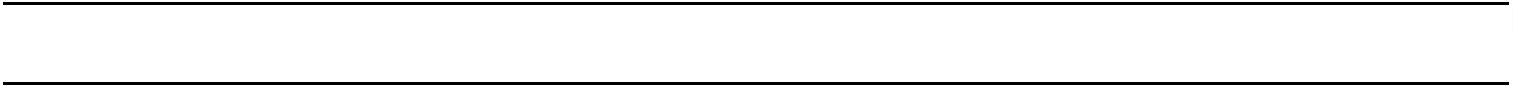 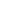 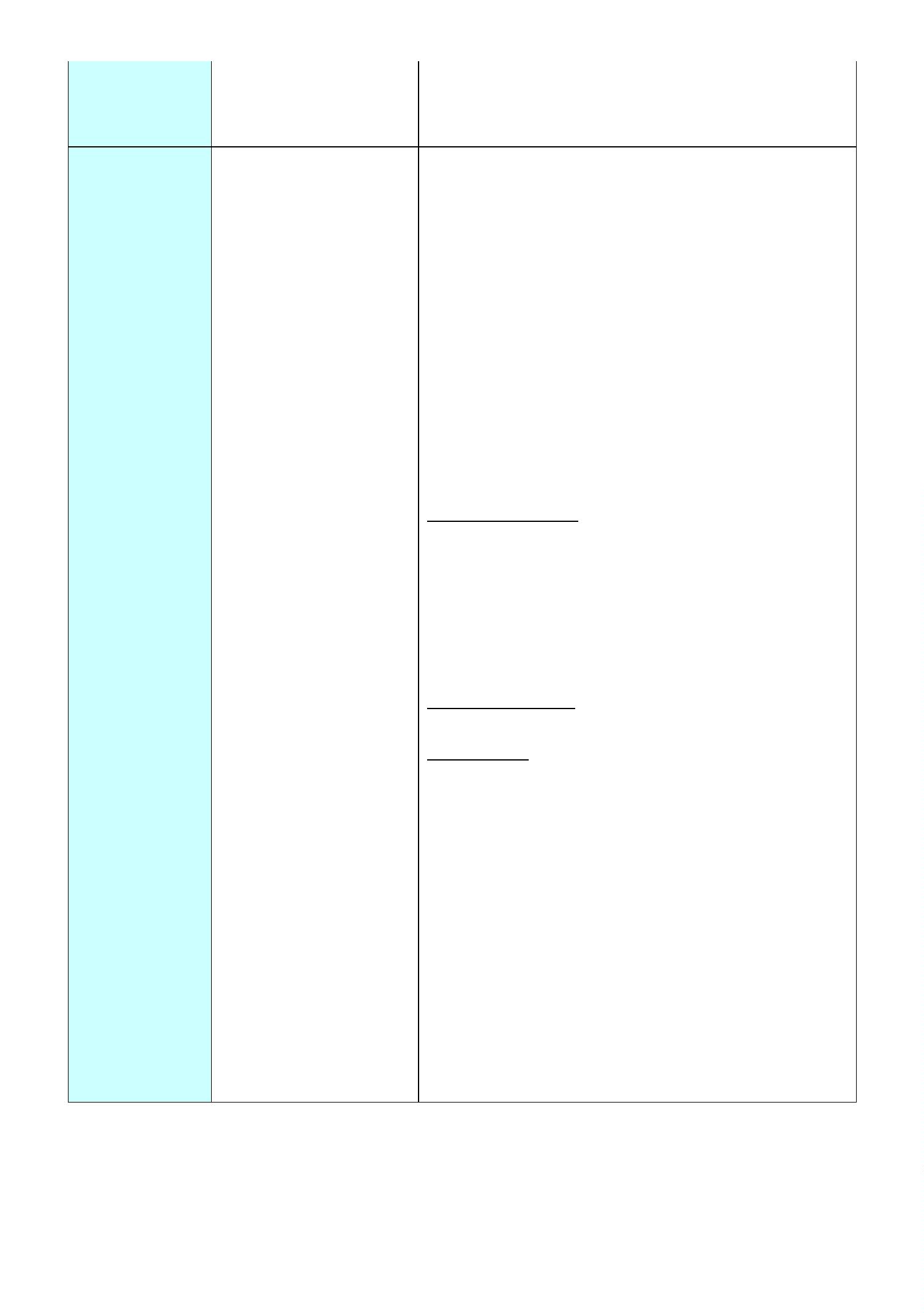 Deberáaportardospresupuestosdelbilletedetransporte
aéreo,marítimoy/oterrestre,pudiendoobtenerlos
directamenteenlaempresadetransporteoagenciade
viajes,como“online”.2.-Factura,facturapro-formaopresupuestodebidamente
cumplimentado.TRATAMIENTOSMÉDICOSTratamientosMédicos:
Hasta800€,siendorequisitoquelostratamientossean
necesariosparalasaludyquenoesténcubiertosporel
ServicioCanariodeSalud.GAFASGRADUADASGafasgraduadas:Hasta200€,incrementándoseen200€porcadahijo/ao
personasujetaasututela,oguardaycustodia,paralosque
sesolicitetambiénesteconcepto.PRÓTESISPrótesisauditivas,dentalesytratamientobucodental,incluidalaortodoncia
Hasta700€MEDICAMENTOSMedicamentos
Hasta700€Adquisicióndemedicamentosqueseannecesariosparala
saludsiempreycuandonoseencuentrecubiertoporla
SeguridadSocial.ExcepcionalmenteymedianteInformeTécnicodelos
RecursosoServiciosespecializados,podráabonarsepartede
losgastosquesuponganlacomprademedicamentos
necesariosparalasaludqueesténsubvencionadosporla
SeguridadSocialenrelaciónalporcentajeno
subvencionado,atendiendoalascircunstanciassocio-
económicasdelapersonasolicitante.VACUNASVacunas,Hasta100€Adquisicióndevacunasquenoesténsubvencionadasporla
seguridadsocial,incrementándoseenunmáximode50euros
porcadahijo/amenoromenorsujetoasututela,oguarday
custodia,víctimadeestaviolencia,paralosquesesolicite
tambiénesteconcepto.8588BoletínOficialdelaProvinciadeSantaCruzdeTenerife.Número67,viernes4dejuniode2021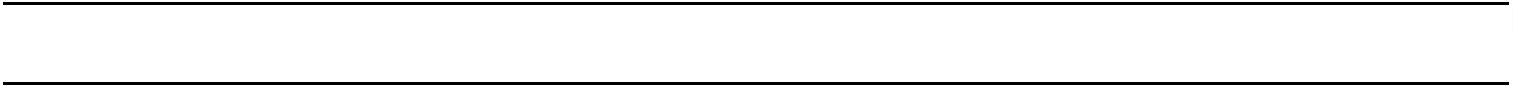 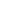 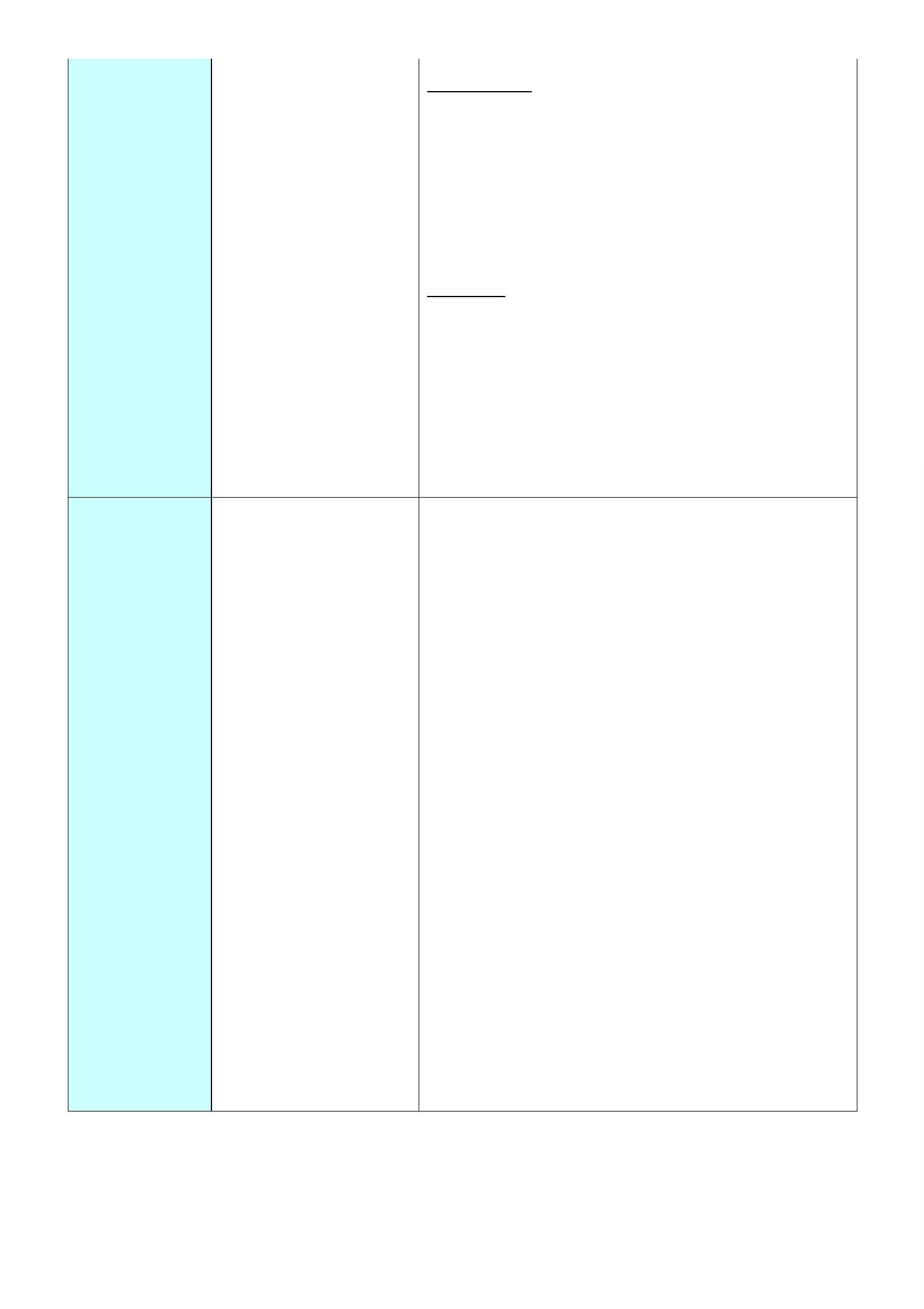 Dentrodeestetipodenecesidad,seincluyelacoberturadel
gastoparalaobtencióndelcarnetdeconducir,asícomo
paralarealizacióndeprácticasdeconducciónydeberá
reflejarseenelInformeTécnico.2.-Reglada:Hasta300€Coberturatotaloparcialdeformaciónacadémica,
contempladaenlaaplicacióndelPlandeIntervención
IndividualdelaVíctimadeViolenciadeGénero,queresulte
necesariooconvenienteparasuinserción.Documentaciónaaportar:xJustificantedelapreinscripcióno,ensucaso,delamatrículadondesereflejeelcoste.xPresupuesto,facturaproformaofacturadelmaterialeducativoy/olibrosdetexto.Documentaciónapresentar:1.CertificadodelaausenciadeplazasenlaEscuela
InfantilPúblicaoDeclaraciónJuradadelapersona
solicitantequesiendoposiblelaobtencióndeplaza
públicanoresulteacordeasuPlandeIntervención.2.SolicituddepreinscripciónenlaEscuelaInfantil
Privada.3.Presupuestoconelcostemensual;enelcasodeque
yaestématriculada,lapropiamatrícula,oelrecibo
desuabono.GASTOSESCOLARESGastosescolares:matrícula,material,librosdetexto,
comedor,uniforme,chándaldelcolegio,babiyotrosde
naturalezaanáloga.Hasta400€.Silasumatotalsuperaraestacantidad(400€)y,enelcasode
quelasolicitantetengamásdeunapersonaquerequiera
estosgastos,podrátenerseencuentatramosdehasta200€
porpersonademásacargo.Entodocaso,lacuantíatotal
deberáajustarsealadocumentaciónpresentada.Serequierequenopuedanobtenersedeformagratuita.Debepresentarsepresupuesto,facturaproformao
comprobantedeabonodelosconceptosparalosquese
solicitalaayuda,yaseamatrícula(enloscasosenlosqueno
seagratuita),dematerialescolar,etc.BoletínOficialdelaProvinciadeSantaCruzdeTenerife.Número67,viernes4dejuniode20218589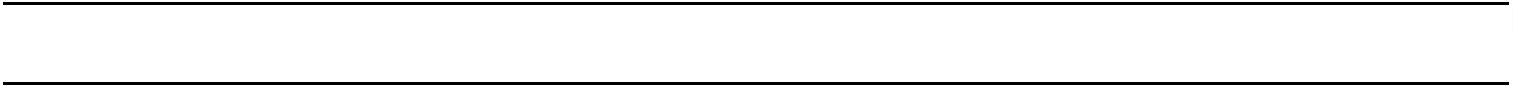 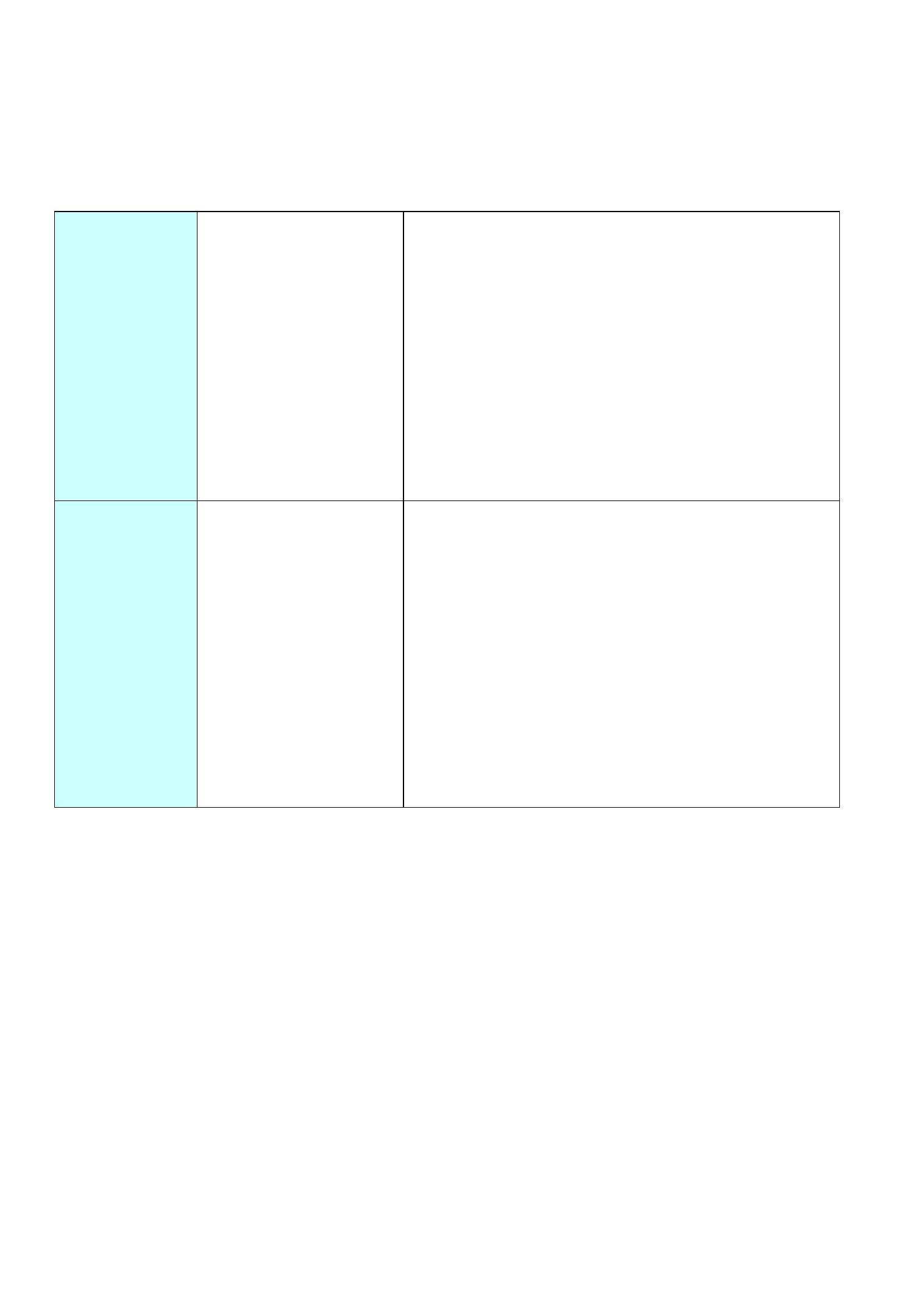 Todaslascuantíasestablecidasparacadaconceptoseñaladoseestablecencomomáximosaotorgarpordichos
conceptos,debidoaquesepodránotorgarenfuncióndelasnecesidadesdelapersonasolicitante,debidamente
justificadasyexplicadasenelInformeTécnicodelServiciooRecursodeAtenciónEspecializada,yaqueno
setratadecuantíasautomáticasfrentealapeticióndelconcepto.(…)”EnSantaCruzdeTenerife,aveintisietedemayodedosmilveintiuno.LAGERENTE,YazminaLeónMartínez.8590BoletínOficialdelaProvinciadeSantaCruzdeTenerife.Número67,viernes4dejuniode2021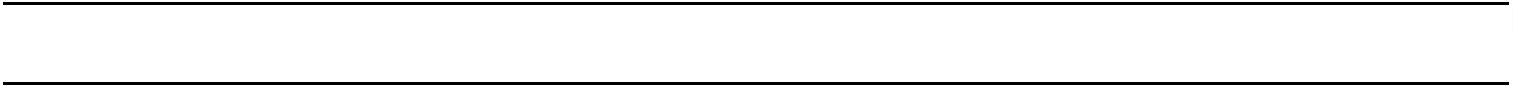 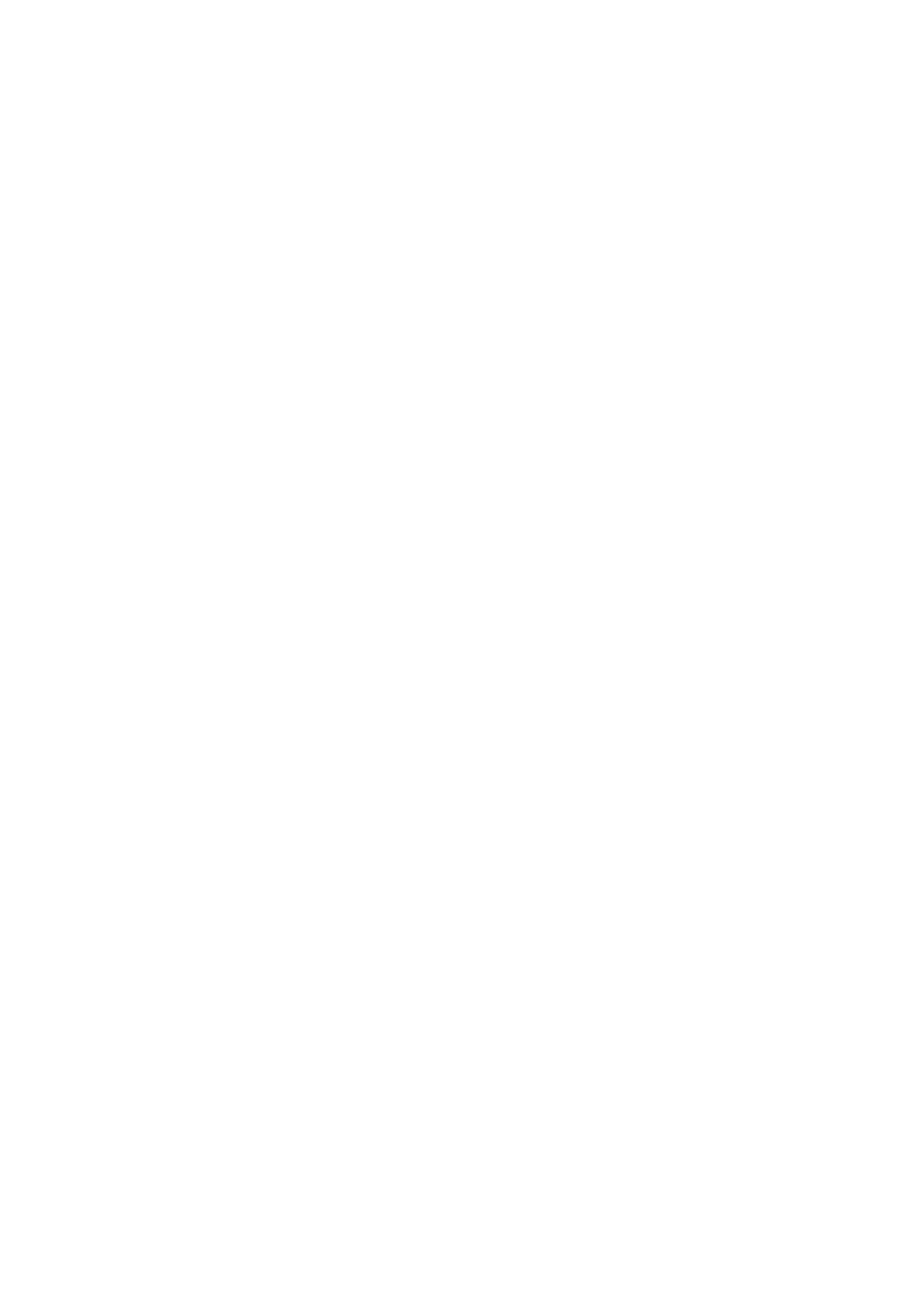 BoletínOficialdelaProvinciadeSantaCruzdeTenerife.Número67,viernes4dejuniode20218591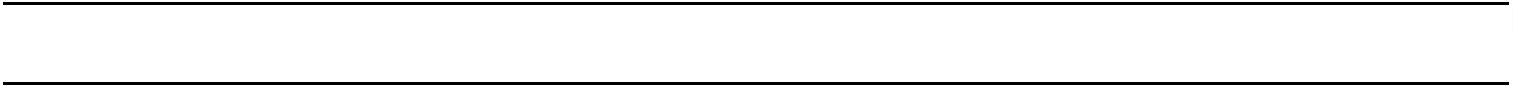 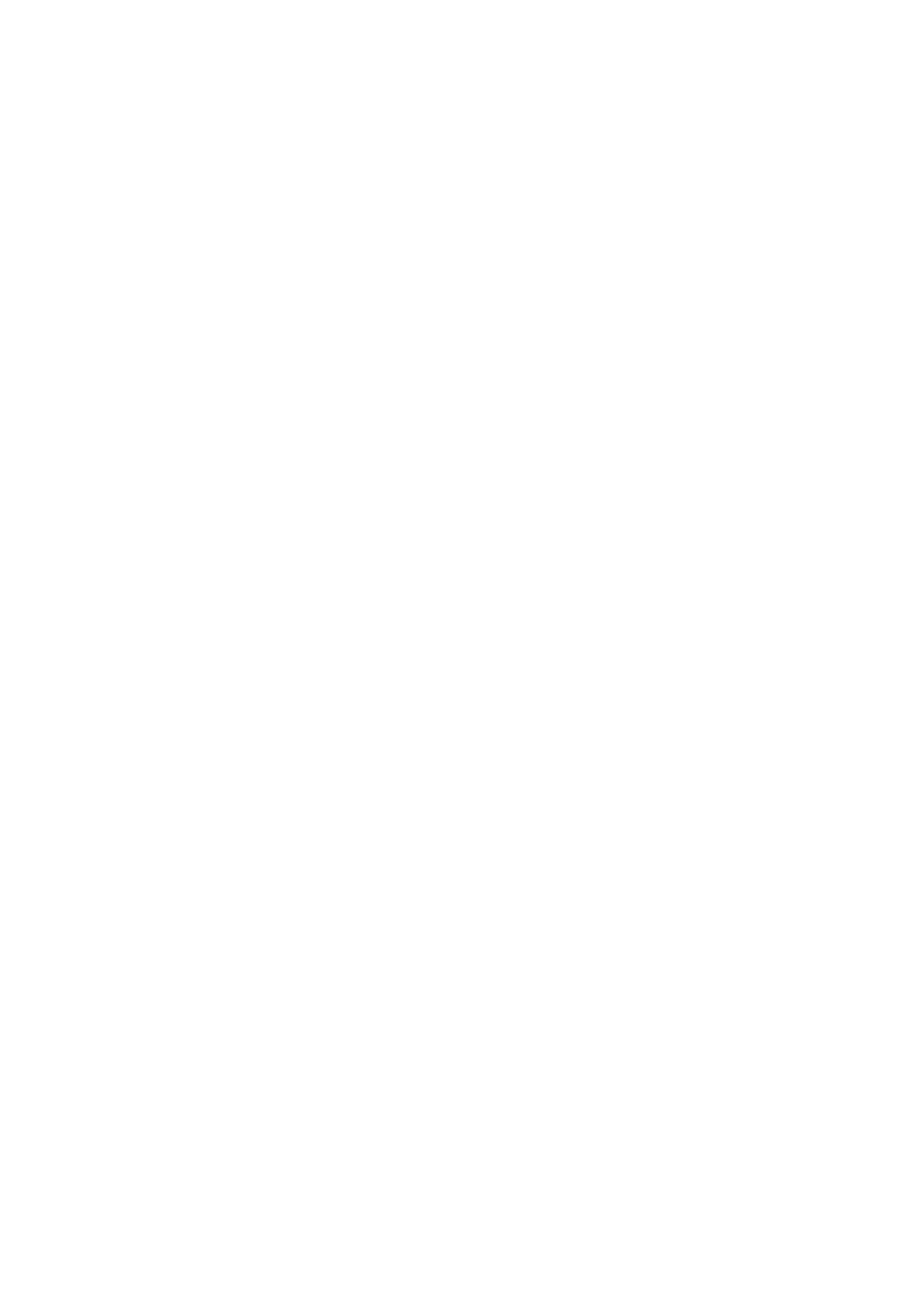 considerarádefinitivamenteaprobadosiduranteelcitadoplazodeexposiciónalpúbliconosehubiesen
presentadoreclamaciones.ElexpedienteseexpondráalpúblicoenelTablóndeAnunciosdelapáginawebdelCabildoInsulardeTenerife,
www.tenerife.esSantaCruzdeTenerife,aunodejuniodedosmilveintiuno.ELPRESIDENTE,PedroManuelMartínDomínguez.ELSECRETARIOGENERALDELPLENO,DomingoJesúsHernándezHernández.ÁreadePresidencia,HaciendayModernizaciónDirecciónInsulardeRecursosHumanosyAsesoríaJurídicaServicioAdministrativodePlanificaciónyOrganizacióndeRecursosHumanosANUNCIO3790105298
ElConsejodeGobiernoInsularenlasesiónordinariacelebradaeldía25demayode2021,aprobóelsiguiente
ACUERDO:“VistalapropuestadelaConsejeraInsulardelÁreadePresidencia,HaciendayModernización,previamente
elevadaporlaDirectoraInsulardeRecursosHumanosyAsesoríaJurídica,relativaalamodificacióndelaRelación
dePuestosdeTrabajo,teniendoencuentalossiguientesANTECEDENTES:I.Que,enelmomentoactual,sehacenecesariaunamodificacióndelaRelacióndePuestosdeTrabajodela
Corporación;derivadasdelcambiodeestructurayorganización,denecesidadesorganizativasdelaCorporación,
delascaracterísticasdelospuestosdetrabajovinculadosalasplazasdeViceinterventor/ageneral,secretario/a-
interventor/aasistenciaintegralamunicipiosycorreccióndeerrores,segúnseindicaacontinuación:1º.MODIFICACIONESDERIVADASDELCAMBIODEESTRUCTURAYORGANIZACIÓNDELA
CORPORACIÓN.PorDecretodelaPresidencianúmero1306,de18defebrerode2021,relativoalaModificacióndelaEstructura
yOrganizacióndelaCorporación,sedisponelacreacióndelossiguientesórganosdirectivos:-DirecciónInsulardeInnovación,PlanificaciónyEstrategiadeAcciónSocial,adscritaalÁreadeAcción
Social,ParticipaciónCiudadanayDiversidad.-DirecciónInsulardePlanificacióndelTerritorioyPatrimonioHistórico,adscritaalÁreadePlanificación
delTerritorio,PatrimonioHistóricoyTurismo.ElDecretoindicaquelaRelacióndePuestosdeTrabajodebeestablecerlaadscripcióndelosServiciosy
unidadesadministrativasenaplicacióndelaorganizaciónyestructuradeterminadaenelmismo.LasmodificacionesdelaRelacióndePuestosdeTrabajo(enadelante,RPT)queresultandeaplicaciónse
detallanenelAnexoIalpresenteinforme,yconsistenenlamodificacióndeladependenciaorgánicayfuncional
delosServiciosquesecitanseguidamente:8592BoletínOficialdelaProvinciadeSantaCruzdeTenerife.Número67,viernes4dejuniode2021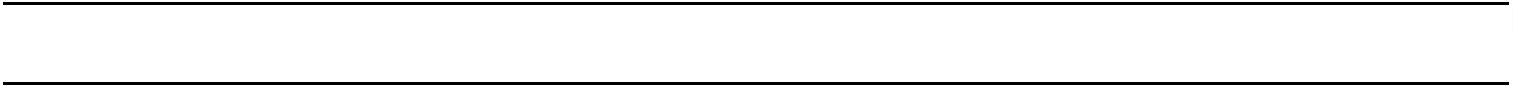 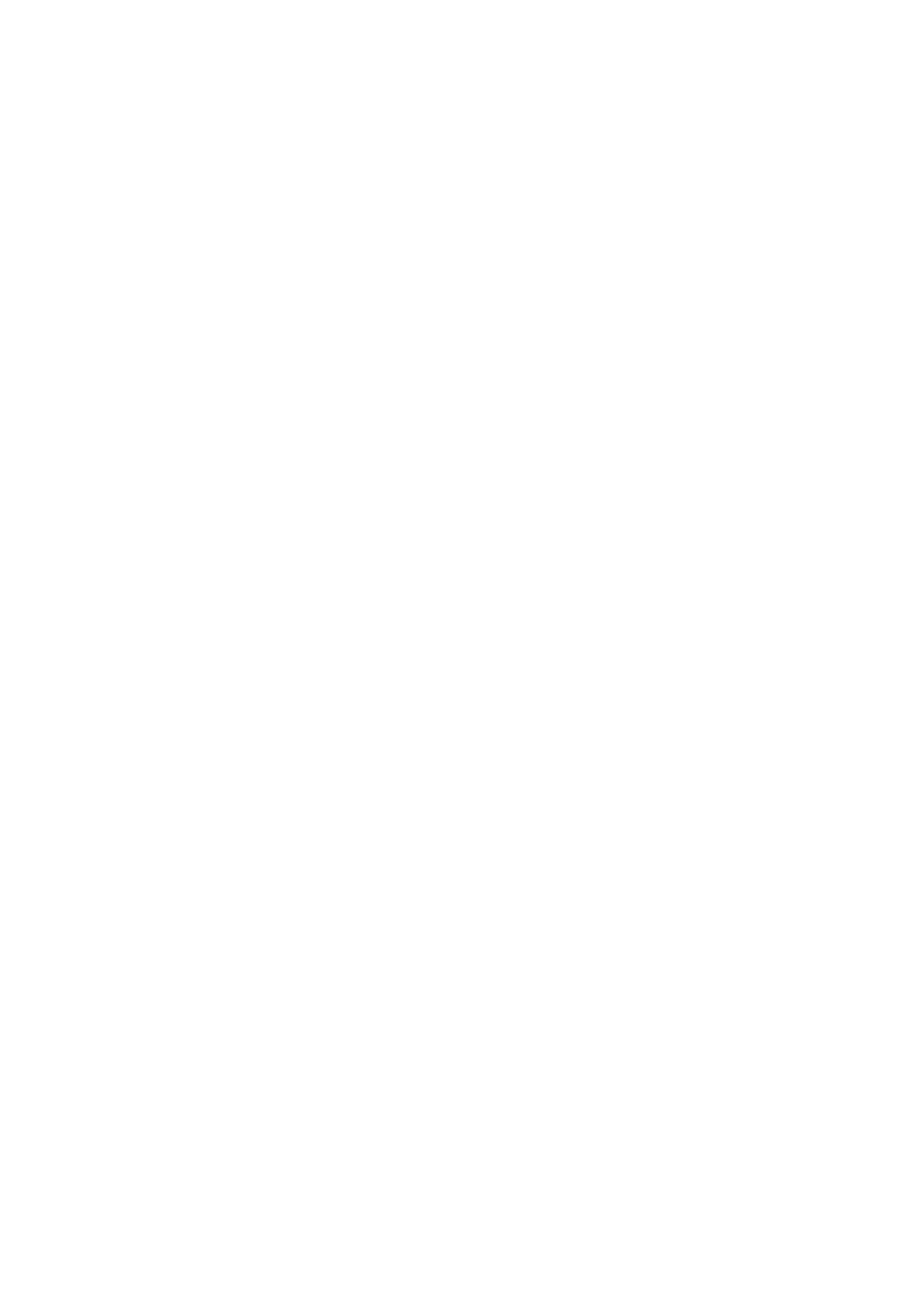 -AdscripciónalaDirecciónInsulardePlanificacióndelTerritorioyPatrimonioHistóricodelossiguientes
Servicios:-ServicioAdministrativodePlanificaciónTerritorialyProyectosEstratégicos.
-ServicioTécnicodePlanificaciónTerritorialyProyectosEstratégicos.
-ServicioAdministrativodePatrimonioHistórico.EnestesentidoserealizaunamodificaciónaldetalleespecificadoenelAnexoI.
2º.MODIFICACIONESDERIVADASDENECESIDADESORGANIZATIVAS.
LasmodificacionesdeesteapartadosedetallanenelAnexonúmeroII,yconsistenen:
DIRECCIÓNINSULARDEHACIENDAINTERVENCIÓNGENERAL
ServicioAdministrativodeFiscalizacióndelGastoyFunciónInterventoraLapropuestademodificaciónatiendealasolicitudrealizadaporelSr.InterventorGeneralenescritodefecha
23deabrilde2021,relativaalamodificacióndeladenominacióndelServicioAdministrativodeFiscalización
delGastoyFunciónInterventora,quepasaadenominarseServicioAdministrativodeFunciónInterventoray
ControldelGasto.ServicioAdministrativodeAnálisisEconómico,SostenibilidadyControlFinancieroLapropuestademodificaciónatiendealasolicitudrealizadaporelSr.InterventorGeneralenescritodefecha
23deabrilde2021,relativaalamodificacióndeladenominacióndelServicioAdministrativodeAnálisisEconómico,
SostenibilidadyControlFinanciero,quepasaadenominarseServicioAdministrativodeControlFinancieroy
EstabilidadPresupuestaria.ÁREADEPLANIFICACIÓNDELTERRITORIO,PATRIMONIOHISTÓRICOYTURISMO
ServiciosAdministrativoyTécnicodeTurismoLapropuestademodificaciónatiendealassolicitudesdelosServiciosAdministrativodeTurismoyTécnico
deTurismo,defechas5defebrerode2020y27denoviembrede2020,enelsentidodeadscribiralaunidad
orgánicaTécnicaPolicíadeTurismodelServicioTécnicodeTurismo,lospuestosdetrabajo:FC233“Técnico/adeGradoMedio”,actualmenteadscritoalaunidadorgánicaPolicíadeTurismodel
ServicioAdministrativodeTurismo.FC1147“Técnico/adeGradoMedio”,actualmenteadscritoalaunidadorgánicaApoyoTécnicoyAdministrativo
delServicioTécnicodeTurismo.Enconsecuencia,seproponelacorrespondienteadaptacióndelafunciónesencialespecíficadelpuesto
FC233“Técnico/adeGradoMedio”,enelsentidodesuprimirlafB.234yasignarlafB.032.031,asícomoadaptación
delosrequisitosdelpuesto,enelsentidodeincluirelcódigo001(PermisodeconducciónB),talycomose
expresaenelAnexoII.Lapropuestasemotiva,porunlado,enlanecesidaddeatenderlasnecesidadesactualesenlaunidadorgánica
TécnicaPolicíadeTurismodelServicioTécnicodeTurismo,enrelaciónconlafuncionesvinculadasalaplaza
“Técnico/adeActividadesTurísticas”,reforzandodichaunidadconlasegundadotacióndedichaplazaexistenteBoletínOficialdelaProvinciadeSantaCruzdeTenerife.Número67,viernes4dejuniode20218593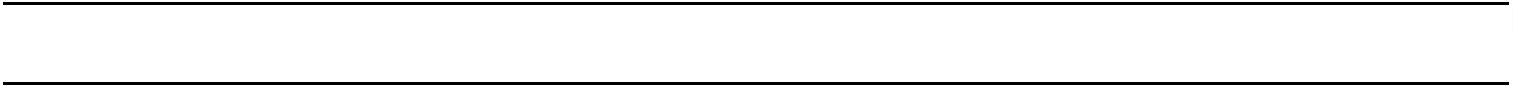 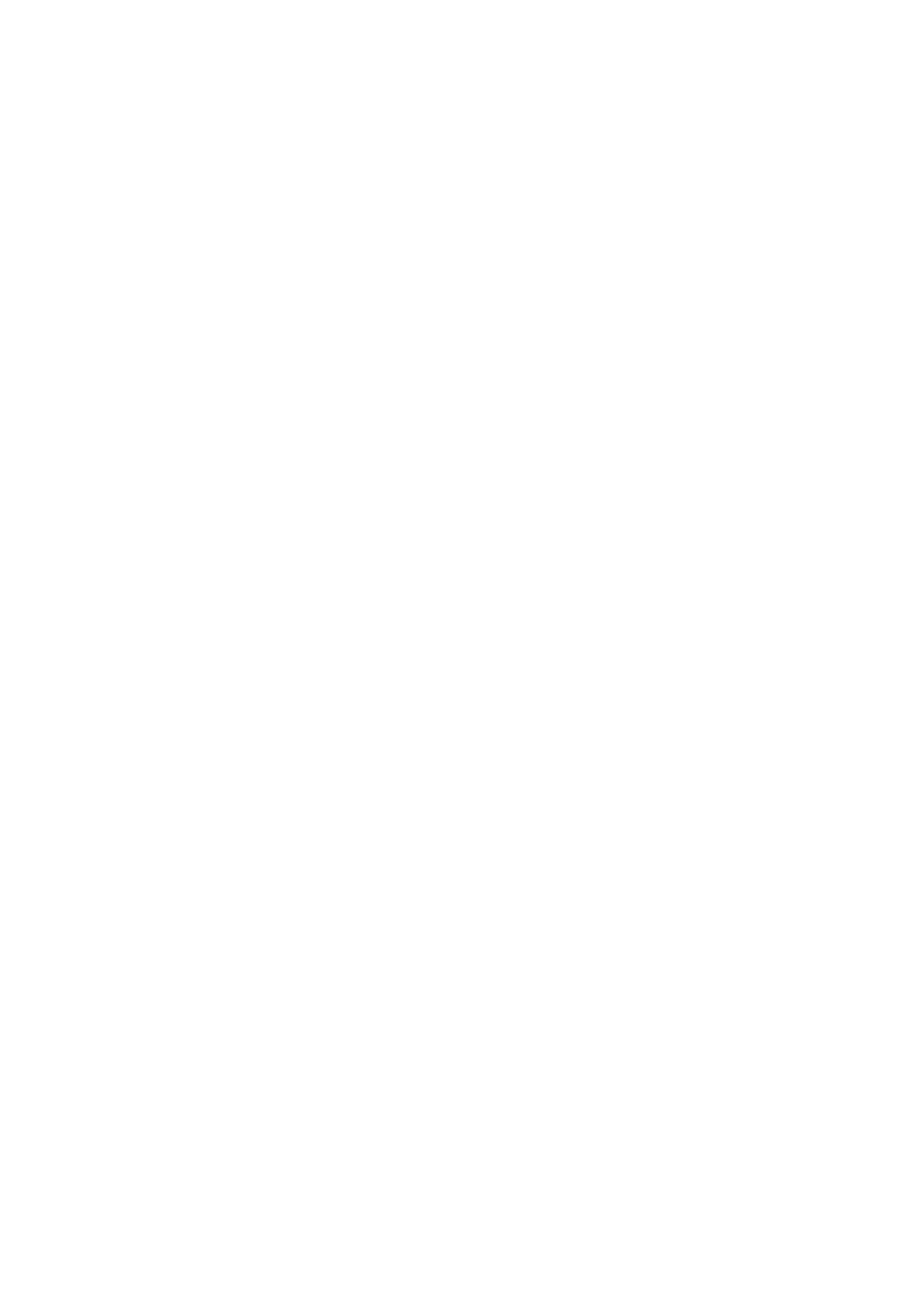 enelÁrea,estoes,lacorrespondientealpuestoFC233,y,porotro,procederareflejarlaadscripciónaunidad
orgánicaquecorrespondealospuestosdetrabajoquerealicenfuncionesdeinspecciónyposterioremisiónde
informesderivadosdelanormativareguladoravigentedelosestablecimientosturísticosdelaisla.3º.MODIFICACIÓNDELASCARACTERÍSTICASDELOSPUESTOSDETRABAJOVINCULADOS
ALASPLAZASDEVICEINTERVENTOR/AGENERAL,SECRETARIO/A-INTERVENTOR/AASISTENCIA
INTEGRALAMUNICIPIOS.Lospuestosdepersonalfuncionariodeadministraciónlocalconhabilitacióndecarácternacionalcuyo
sistemadeprovisiónsecorrespondeconelconcurso,sonanualmenteobjetodeconvocatoria,yalavistadela
circularnúmero1delaDirecciónGeneraldeFunciónPúblicasobreconcursoordinariode2021,parala
provisióndepuestosdetrabajoreservadosafuncionariosdeadministraciónlocalconhabilitacióndecarácter
nacionalenentidadesLocalescanarias,remitidaaestaCorporaciónporlaDirecciónGeneraldeFunción
PúblicadelGobiernodeCanariasrelativaalaconvocatoriadelconcursoordinarioparalaprovisióndeestetipo
depuestos,sehaconsideradooportunoincorporarenlaRPTdentrodelascaracterísticasdeestospuestoslos
méritosespecíficosparaunamejordefinicióndesuperfil.EnestesentidoserealizaunamodificaciónenestospuestosaldetalleespecificadoenelAnexoIII:1.Inclusióndeméritosespecíficos,enlospuestosFC1535“Viceinterventor/aGeneral”,FC1537yFC1538
“Secretario/a-Interventor/aAsistenciaIntegralaMunicipios”.2.ModificacionesenelAnexodeCódigosdelaRelacióndePuestosdeTrabajo,derivadosdelasmodificaciones
anteriores.4º.CORRECCIÓNDEERRORES:Porúltimo,seincluyenenelAnexonúmeroIVdelapropuesta:1.CorreccióndeerroresmaterialesenlaRPTy/oAnexos,alnohabersidotrasladadaslasmodificaciones
incluidaseneltextodelAcuerdodeConsejodeGobiernoInsulardefecha15dediciembrede2020.Dichos
erroresconsistenen:-ErrormaterialenplazasdeaccesoalpuestoFC1379“Director/aTécnico/a”adscritoalaOficinade
PlanificaciónyCoordinaciónEstratégicadelaDirecciónInsulardeCoordinaciónyApoyoalPresidente,alno
figurarenlaRPTlasespecificadasparaelpuestoenelcitadoAcuerdo.-ErrormaterialenlacolumnaformaciónespecíficadelpuestoFC1559“Jefe/adeSección”adscritoal
ServicioAdministrativodeDeportes,alaparecerincluidoelcódigo078quefuesuprimidoporAcuerdode15
dediciembrede2020.Procedeportantolasupresióndelcódigo078deFormaciónEspecíficaenelAnexode
Códigos.-ErrormaterialenlasfuncionesesencialesasignadasalpuestoFC1562“Técnico/adeAdministración
Especial”adscritoalServicioTécnicodeTurismo,enelsentidodecorregirlaredaccióndelacodificadacomo
fA.031.081alencontrarserepetidalafrase“consupervisiónperiódicadel/delasuperiorjerárquico/a”,y
supresióndelcódigofA.121,alaparecerincluidoenlaRPTsinhabersidoasignadoporelcitadoAcuerdo.-ErrormaterialenladenominacióndelospuestosFC1403yFC1499“TécnicodeOrganizaciónyRecursos
Humanos”,adscritosalServicioAdministracióndePlanificaciónyOrganizacióndeRecursosHumanos,que
figuranactualmenteenlaRPTcomo“TécnicodeOrganizaciónyRecursosHumanosAdscrito/a”.-ErrormaterialenladenominacióndelpuestoFC1231“TécnicodePrevencióndeRiesgosLaborales”,adscrito
alServicioTécnicodePrevencióndeRiesgosLaborales,quefiguraactualmenteenlaRPTcomo“Técnico/a
dePrevencióndeRiesgosLaboralesAdscrito/a”.8594BoletínOficialdelaProvinciadeSantaCruzdeTenerife.Número67,viernes4dejuniode2021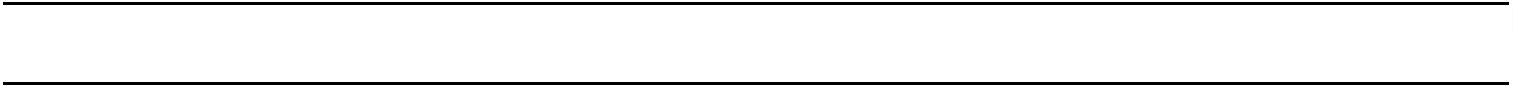 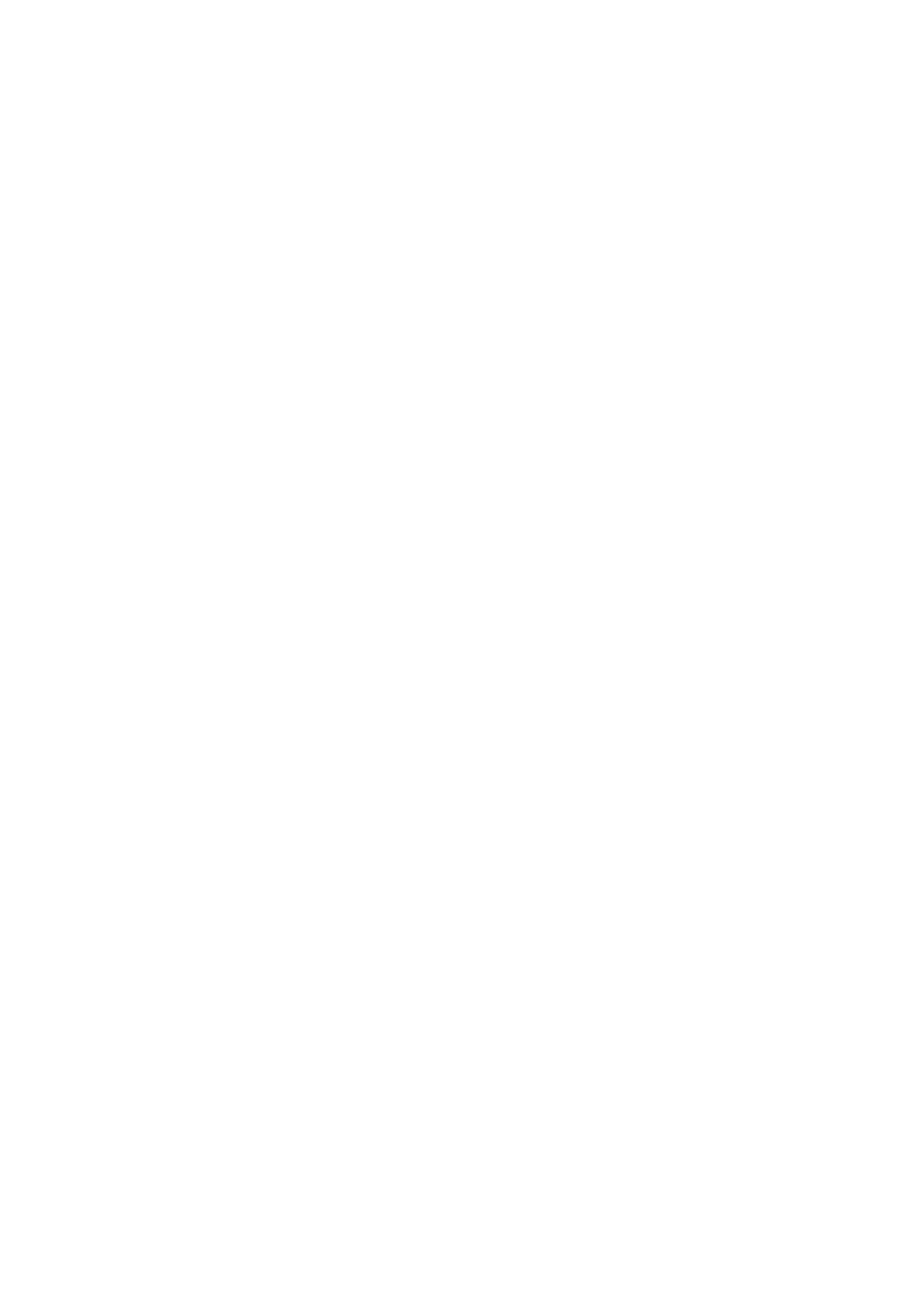 -ErrormaterialenelAnexoComplementario,alnofigurarincluidoeltextoacordadoporConsejode
GobiernoInsularde15dediciembrede2020paralospuestosbasesindotaciónpresupuestariadelosgrupos
A1,A1/A2yA2,conelfindeincorporarenelexpedientedemodificacióndelaRelacióndePuestosdeTrabajo
lasolicitudrealizadaporlasOrganizacionesSindicalesenlassesionesdelaMesageneraldeNegociaciónde
fechas25y26denoviembrede2020,yelloalobjetodecompaginarlacoberturaprovisionaldelospuestos
delgrupoAencuadradosencategoríassuperioresaladeltipodepuesto“Adscrito”,conlaexperienciarequerida
paralaadscripciónapuestosdesuperiorcategoría.2.Correccióndeotroserroresdetectados:-ErrorenméritosespecíficosdepuestodetrabajoyenAnexodeCódigosdelaRPT,comoconsecuenciade
lanoinclusióndelcódigonuméricoaladescripcióndeméritosespecíficosasignadosalpuestoFC1379
“Director/aTécnico/a”,adscritoalaOficinadePlanificaciónyCoordinaciónEstratégicadelaDirecciónInsular
deCoordinaciónyApoyoalPresidente.DichadescripcióndeméritosfueincluidaenelpuestoporAcuerdode
ConsejodeGobiernoInsulardefecha15dediciembrede2020.-ErrorenlacolumnaméritosespecíficosdelpuestoFC1559“Jefe/adeSección”adscritoalServicio
AdministrativodeDeportes,puesfiguraincluidoelcódigo606,quecorrespondeaméritosespecíficosdepuestos
confuncionesenmateriadetransportes.Portanto,procedelasupresióndelcitadocódigo.-ErrorenlacolumnaméritosespecíficosdelpuestoFC1408“Técnico/adeAdministraciónEspecial”adscrito
alServicioAdministrativodeDeportes,puesfiguraincluidoelcódigo602,quesecorrespondeconméritos
específicosdepuestosdetrabajoconresponsabilidadsobrepersonal.Portanto,procedelasupresióndelcitado
código.-ErrorenepígrafedefunciónesencialasignadaporAcuerdodeConsejodeGobiernoInsularde15dediciembre
de2020alpuestoFC1354“Técnico/adeAdministraciónGeneral”adscritoalServicioAdministrativode
Movilidad,puesfiguraincluidounepígrafedefunciónesencialpreviamenteasignadoporelcitadoAcuerdoa
otropuestodetrabajo.Portanto,procedelasupresióndelepígrafeactualyasignacióndeunnuevoepígrafea
ladescripcióndelafunciónesencial.-ErrorenexperienciayjornadadelospuestosFC1403yFC1499“TécnicodeOrganizaciónyRecursosHumanos”,
adscritosalServicioAdministracióndePlanificaciónyOrganizacióndeRecursosHumanos,yenelpuestode
trabajoFC1231“TécnicodePrevencióndeRiesgosLaborales”,adscritoalServicioTécnicodePrevenciónde
RiesgosLaborales,puescomoconsecuenciadetenerasignadaslasretribucionescomplementariasniveldecomplemento
dedestino24ycomplementoespecífico60puntos,debesustituirseelcódigodeexperiencia001porelcódigo
007,eincluirseelcódigodejornadaPJ(ProlongacióndeJornada),yaqueesunacaracterísticacomúndelos
puestosdeestacategoríalaexigenciadetresañosdeexperienciaeneldesempeñodefuncionestécnicas,en
puestosdetrabajodeAdministracionesPúblicasyrelacionadasconelcontenidodelaplaza,paralaadscripción
del/delaempleado/aalosmismos,yasimismotenerasignadacomojornadaladeprolongacióndejornada.-ErrordeomisiónenelAnexodeCódigosdelaRPT,comoconsecuenciadelanoinclusiónenelmismodel
méritoespecífico“745Carnetdemanipulador/adeProductosFitosanitarios,nivelbásicoenvigor”,añadidoal
puestoLC990“OperariodeServiciosVarios”,adscritoalServicioAdministrativodeEducaciónyJuventud,
enlamodificacióndelaRelacióndePuestosdeTrabajoaprobadaporConsejodeGobiernoInsularde23de
febrerode2021.-ErrorenformaciónespecíficayrequisitosdelpuestoFC233“Técnico/adeGradoMedio”,adscrito
actualmentealaunidadorgánicaPolicíadeTurismodelServicioAdministrativodeTurismo,-yquesepropone
adscribirenlapresentepropuestaalServicioTécnicodeTurismo-.EnelpuestoFC233sehamantenidolaformaciónespecíficayrequisitosvinculadosalasfuncionesdelpuesto
alafechadeadscripcióndesuactualocupante,estoes,31-01-2008,estandoelpuestoadscritoenesafechaa
laextintaunidadorgánicaTurismodelServicioAdministrativodeTurismo(funcionesfB.006:organización,
supervisiónyparticipaciónencampañasdepromociónturística,ferias,jornadas,congresosyconvencionesde
turismoyfB.007:OrganizaciónysupervisióndeltrabajodelosTécnicosAuxiliares,RamaActividadesBoletínOficialdelaProvinciadeSantaCruzdeTenerife.Número67,viernes4dejuniode20218595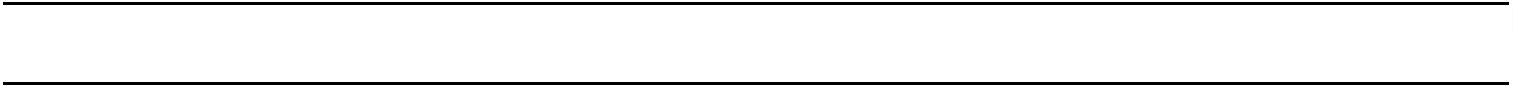 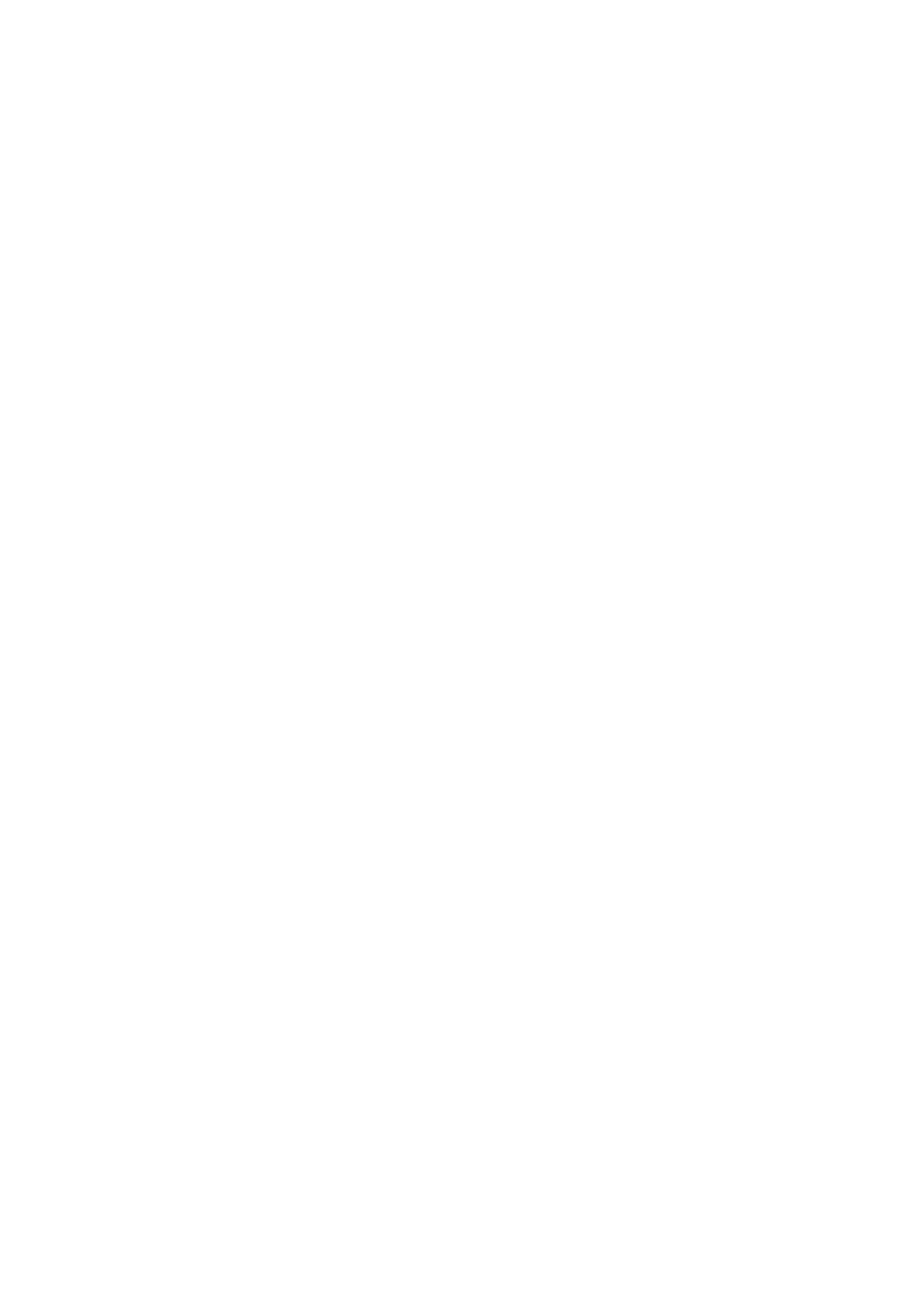 Turísticas).Lasfuncionesdelpuestohansidomodificadasposteriormente,parasuadaptaciónalasdiferentes
necesidadesorganizativas,sinembargo,noserealizólacorrespondienteadaptaciónenformaciónespecíficay
requisitosenrelaciónconlasnuevasfuncionesasignadas.Portanto,procedesuprimirloscódigosdeformación
específica021(inglés)y025(francésoalemán),yderequisitos008(Sujetoalusodevestimentaycalzado
específico),puesdichoscódigosguardanrelaciónconlasfuncionesdelpuestodetrabajoensuadscripcióna
laextintaunidadorgánicaTurismo.II.QuesehasolicitadoinformeeconómicoalServicioAdministrativodeRégimenJurídico,RelacionesSindicales
ySectorPúblico,enfecha18demayode2021respectodelapropuestademodificaciónderelacióndepuestos
detrabajoqueahorasepropone.Noobstante,seindicaquenosuponeincrementodegastosdelCapítuloI.Asimismoy,confechaposterior,sesolicitóinformealaAsesoríaJurídicayalaIntervenciónGeneraldeesta
CorporaciónInsular.III.QueporpartedelServicioAdministrativodePlanificaciónyOrganizacióndeRecursosHumanosseha
realizadoelanálisistécnicoyjurídicodeloscontenidosplanteadosparaestamodificación,medianteinforme
defecha18demayode2021.Y,teniendoencuentalassiguientes,CONSIDERACIONESJURÍDICAS:1ª.QuelaRelacióndePuestosdeTrabajodelaCorporaciónactualmentevigente,eslaaprobadaporAcuerdo
deConsejodeGobiernoInsulardefecha15dediciembrede2020(BoletínOficialdelaProvincianúmero157
defecha28dediciembrede2020),modificadaporAcuerdodeConsejodeGobiernoInsulardefechade23de
febrerode2021,(BoletínOficialdelaProvincianúmero30defecha10demarzode2021)y16demarzode
2021(BoletínOficialdelaProvincianúmero37defecha26demarzode2021)y,6deabrilde2021(Boletín
OficialdelaProvincia,número46,defecha16deabrilde2021).2ª.LaplanificacióndelosrecursoshumanosenlasAdministracionesPúblicasconformealasprevisiones
contenidasenelTítuloV“Ordenacióndelaactividadprofesional”delRDLegislativo5/2015,de30deoctubre,
porelqueseapruebaeltextorefundidodelaLeydelEstatutoBásicodelEmpleadoPúblico(enadelanteTREBEP)
“…tendrácomoobjetivocontribuiralaconsecucióndelaeficaciaenlaprestacióndelosserviciosydelaeficiencia
enlautilizacióndelosrecursoseconómicosdisponiblesmedianteladimensiónadecuadadesusefectivos,su
mejordistribución,formación,promociónprofesionalymovilidad.”;comosecontemplaexpresamenteenel
punto1desuartículo69delmismotextolegal.Asimismo,elartículo74delcitadoTREBEPcontemplaquelasadministracionespúblicasestructuraránsu
organizaciónadministrativa“...atravésderelacionesdepuestosdetrabajouotrosinstrumentosorganizativos
similaresquecomprenderán,almenos,ladenominacióndelospuestosdetrabajo,losgruposdeclasificación
profesional,loscuerposoescalas,ensucaso,aqueesténadscritos,lossistemasdeprovisiónylasretribuciones
complementarias.Dichosinstrumentosseránpúblicos.”3ª.QuelasdisposicionesdelTREBEPantesenunciadaserándeaplicaciónalasCorporacionesLocalesde
conformidadalartículo3delpropioTREBEP,enrelaciónconelartículo90.2delaLey7/1985,de2deabril,
deBasesdeRégimenLocal(“LasCorporacioneslocalesformaránlarelacióndetodoslospuestosdetrabajo
existentesensuorganización,enlostérminosprevistosenlalegislaciónbásicasobrefunciónpública.Corresponde
alEstadoestablecerlasnormasconarregloalascualeshayandeconfeccionarselasrelacionesdepuestosde
trabajo,ladescripcióndepuestosdetrabajotipoylascondicionesrequeridasparasucreación,asícomolas
normasbásicasdelacarreraadministrativa,especialmenteporloqueserefierealapromocióndelosfuncionarios
anivelesygrupossuperiores.”)yelartículo126.4RealDecretoLegislativo781/1986,de18deabril,porel
queseapruebaeltextorefundidodelasdisposicioneslegalesvigentesenmateriadeRégimenLocal(“Lasrelaciones
delospuestosdetrabajo,quetendránentodocasoelcontenidoprevistoenlalegislaciónbásicasobrefunción
pública,seconfeccionaránconarregloalasnormasprevistasenelartículo90.2delaLey7/1985,de2deabril.”).8596BoletínOficialdelaProvinciadeSantaCruzdeTenerife.Número67,viernes4dejuniode2021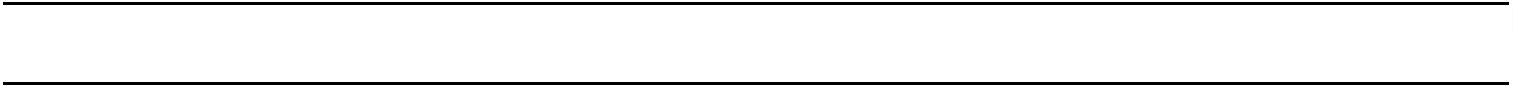 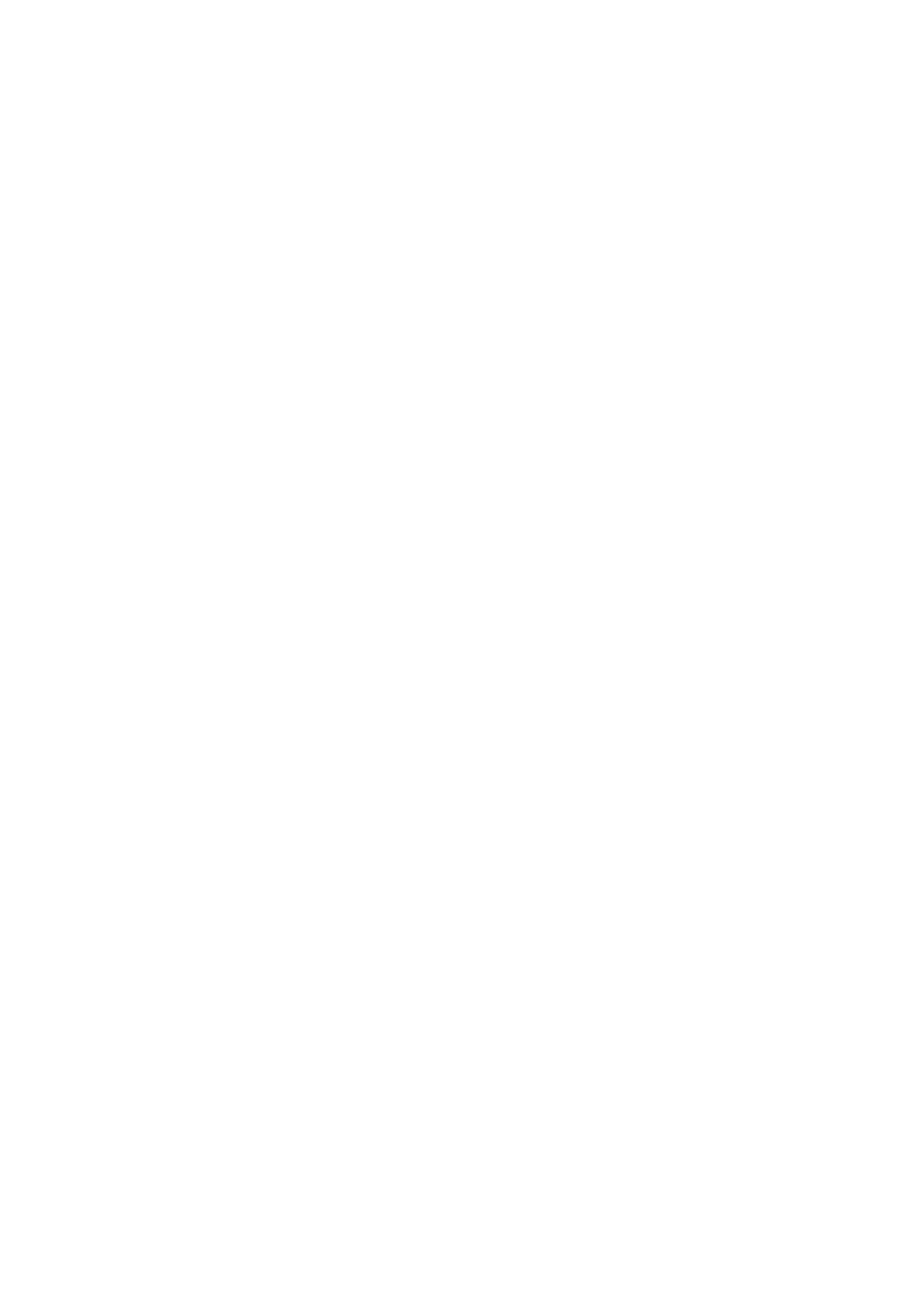 4ª.Deconformidadconelartículo27delTextoRefundidodelReglamentoOrgánicodeesteCabildoInsular
aprobadoporAcuerdoPlenariode29demarzode2019(BoletínOficialdelaProvincianúmero46,de19de
juniode2019)enrelaciónconelartículo7yss.delReglamentodeControlInternodelCabildoInsulardeTenerife
aprobadoporelPlenoenlasesióncelebradaeldía3dejuliode2020ypublicadoenelBoletínOficialdela
ProvinciadeSantaCruzdeTenerifenúmero95,de7deagostode2020,elexpedienteoriginalcompletoyordenado
cronológicamente,seremitealaIntervenciónGeneraldelaCorporación,alobjetodelaemisióndelcorrespondiente
informe.5ª.Que,conformealasprevisionescontenidasenlaBase85ª(“AprobaciónymodificacióndelaPlantillay
RelacióndePuestosdeTrabajo”)delasdeEjecucióndelPresupuestodeestaCorporaciónparaelpresenteejercicio:“LaaprobacióndelPresupuestodeestaCorporaciónporelPlenoInsular,conllevalaaprobacióndelaPlantilla
presupuestariaquefiguraenunodesusanexos.LasmodificacionesdelaPlantillaPresupuestariadurantela
ejecucióndelpresupuestocomportaránsuaprobaciónporelPlenoInsularenaquelloscasosquesupongaun
incrementodecosterespectoasuaprobacióninicialporelPlenoInsular.LaaprobaciónymodificacióndelaRelacióndePuestosdeTrabajoscorrespondealConsejoInsulardeGobierno.
Enaquellossupuestosenquesuaprobacióny/omodificaciónsupongaunincrementodelCapítuloIdel
presupuestodegastosdelaCorporación,procederátramitarexpedientedePlenoInsularalosefectosdeque
porésteórganoseapruebeelincrementodecostedelaPlantillaPresupuestaria,enelquedeberáacreditarse
sucoberturapresupuestaria....//....”6ª.QuelafechadeefectosdelamodificacióndelaRPTqueseaprueba,atenordelodispuestoenelartículo
39delaLey39/2015,de1deoctubre,deProcedimientoAdministrativoComún,seráeldíasiguientealaadopción
delacuerdo,salvoqueenelmismoseestablezcaotrafechadeefectosdiferente.7ª.QuelasmodificacionesdelaRelacióndePuestosdeTrabajoseproducencomomanifestacióndelejercicio
delapotestaddeautoorganización,previanegociaciónconlosrepresentantessindicales.Enestesentido,lamodificación
delaRPTqueahoraseaprueba,fuenegociadaconlasorganizacionessindicalesconrepresentaciónenlaCorporación,
enelsenodelaMesaGeneralcelebradael14demayode2021,deconformidadconloestablecidoenelartículo
37delTREBEPyenelartículo64deltextorefundidodelaLeydelEstatutodelosTrabajadores,aprobadopor
RealDecretoLegislativo2/2015,de23deoctubre.Seadjunta,comodocumentoqueatestigualacelebración
delacitadasesióndelaMesaGeneral,Diligenciaparahacerconstarsucelebración.Noobstanteloanterior,unavezexaminadaslasalegacionesrealizadasenelsenodelaMesaGeneral,seprocedió
alamodificacióndelapropuestainicialdemodificacióndelaRPTenlostérminosahoradescritos.8ª.Alavistadelasprevisioneselartículo23delReglamentoOrgánicodelaCorporaciónaprobadoporAcuerdo
Plenariode29demarzode2019(BoletínoficialdeestaProvinciade19dejuniode2019)enrelaciónconlos
artículo129delaLey7/1985,de2deabril,reguladoradelasBasesdeRégimenLocalyelpuntotercerode
lasInstruccionesinternassobreelejerciciodelaFuncióndeAsesoramientoporlaDireccióndelaAsesoría
Jurídica,aprobadaporDecretodelPresidentede19dejuliode2017,lamodificacióndelaRelacióndePuestos
deTrabajoqueseacuerda,hasidoinformadaFAVORABLEMENTE,confecha21demayode2021,porla
DireccióndelaAsesoríaJurídica,porestimarquelamismaesconformeaderecho,sibiensehacenotarque:
“NoseacompañainformeeconómicopresupuestariodelServicioAdministrativodeRégimenJurídico,
RelacionesSindicalesySectorPúblico,sibien,enlaremisióndelasolicituddeinformequeseefectúaaesta
AsesoríaJurídica,seindicaquelapropuestademodificacióndelaRPT“noconllevacontenidoy/orepercusión
económica.”BoletínOficialdelaProvinciadeSantaCruzdeTenerife.Número67,viernes4dejuniode20218597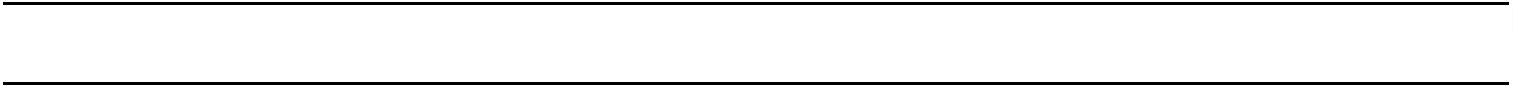 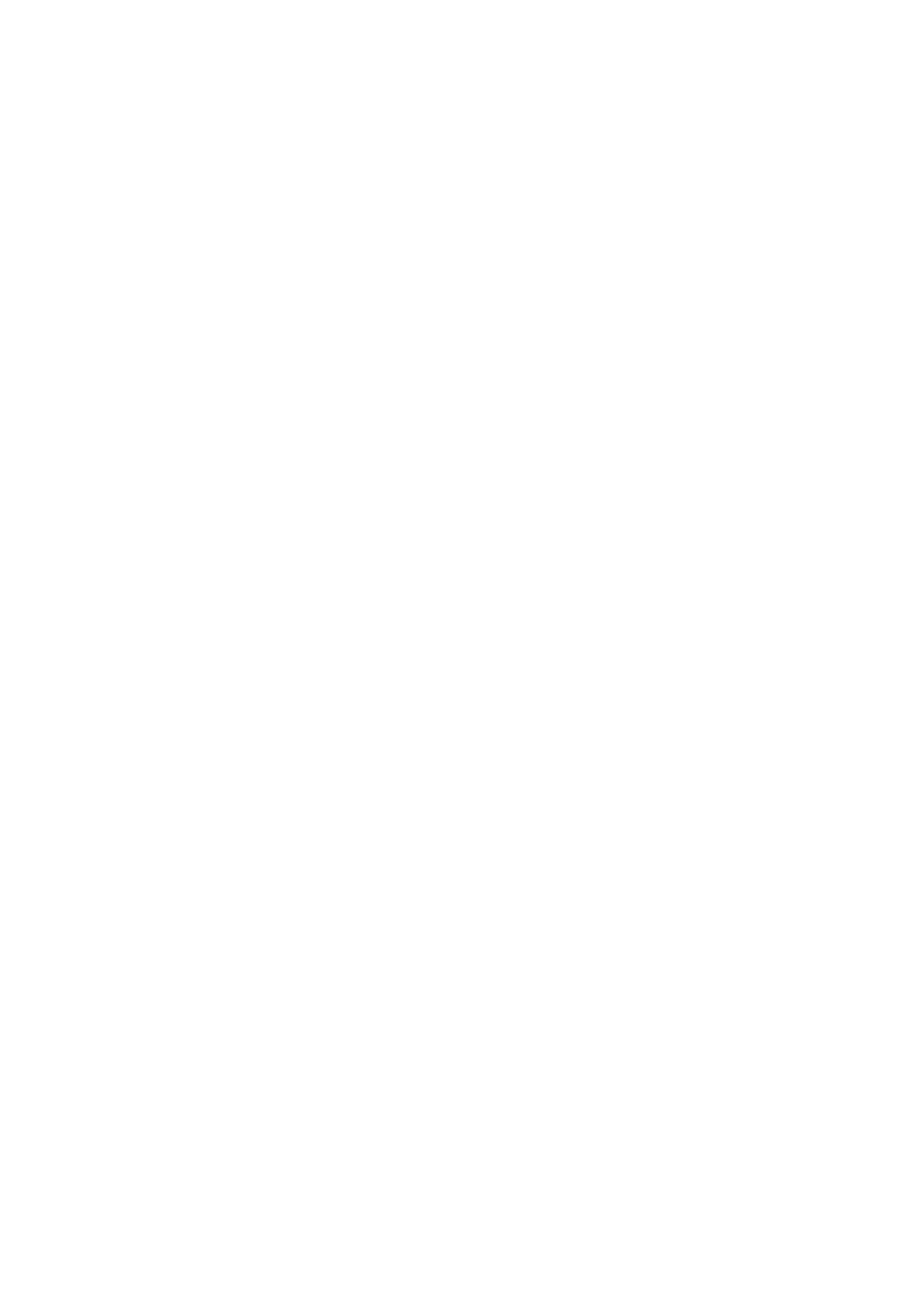 9ª.Que,aefectosdelatramitaciónyaprobacióndelamodificacióndelaRelacióndePuestosdeTrabajo,
confecha24demayode2021,serecibeelinformeeconómicodelServicioAdministrativodeRégimen
Jurídico,RelacionesSindicalesySectorPúblico,enelquesehaceconstar:“Quealavistadeloexpuestoen
lospuntosanterioresseconcluyequelapropuestadeModificacióndelaRelacióndePuestosdeTrabajoque
sevaaproponeralConsejodeGobiernoInsularnotieneefectoseconómiconipresupuestarios,yaque,nise
incrementanloscostessalarialesniimplicacambiodeaplicacionespresupuestariasdelospuestosdetrabajo,
sinperjuiciodequeseprocedaalarevisióndelaredacciónindicadaenelapartadoanterior.”10ª.QuelamodificacióndelaRelacióndePuestosdeTrabajoqueahoraseacuerda,hasidofiscalizadaen
sentidoFAVORABLEporlaIntervenciónGeneraldelaCorporaciónconfecha24demayode2021.11ª.Que,conformealodispuestoenelartículo61ROCIT,losacuerdosdelConsejodeGobiernoInsular,
ponenfinalavíaadministrativay,enconsecuencia,podránserobjetodeRecursoPotestativodeReposición
anteelmismoórganoquedictóelacto,enelplazodeUNMES,obienpodráinterponersedirectamenteRecurso
Contencioso-Administrativo,enelplazodeDOSMESES,antelajurisdiccióncontenciosa.12ª.Queconformealascompetenciasatribuidasenelartículo127.1h)delaLey7/1985,de2deabril,de
BasesdeRégimenLocal,enrelaciónalartículo62.f)delaLey8/2015,de1deabril,deCabildosInsularesy
enelartículo29.5d)delReglamentoOrgánicodeesteCabildoInsular(ROCIT),elConsejodeGobiernoInsular
ACUERDA:PRIMERO.AprobarlamodificacióndelaRelacióndePuestosdeTrabajodelaCorporación,conefectosal
díasiguientealaadopcióndelacuerdo,queseindicaacontinuación:1º.MODIFICACIONESDERIVADASDELCAMBIODEESTRUCTURAYORGANIZACIÓNDELA
CORPORACIÓN.PorDecretodelaPresidencianúmero1306,de18defebrerode2021,relativoalaModificacióndelaEstructura
yOrganizacióndelaCorporación,sedisponelacreacióndelossiguientesórganosdirectivos:-DirecciónInsulardeInnovación,PlanificaciónyEstrategiadeAcciónSocial,adscritaalÁreadeAcción
Social,ParticipaciónCiudadanayDiversidad.-DirecciónInsulardePlanificacióndelTerritorioyPatrimonioHistórico,adscritaalÁreadePlanificación
delTerritorio,PatrimonioHistóricoyTurismo.ElDecretoindicaquelaRelacióndePuestosdeTrabajodebeestablecerlaadscripcióndelosServiciosy
unidadesadministrativasenaplicacióndelaorganizaciónyestructuradeterminadaenelmismo.LasmodificacionesdelaRelacióndePuestosdeTrabajo(enadelante,RPT)queresultandeaplicaciónse
detallanenelAnexoIalpresenteinforme,yconsistenenlamodificacióndeladependenciaorgánicayfuncional
delosServiciosquesecitanseguidamente:-AdscripciónalaDirecciónInsulardePlanificacióndelTerritorioyPatrimonioHistóricodelossiguientes
Servicios:-ServicioAdministrativodePlanificaciónTerritorialyProyectosEstratégicos.-ServicioTécnicodePlanificaciónTerritorialyProyectosEstratégicos.-ServicioAdministrativodePatrimonioHistórico.EnestesentidoserealizaunamodificaciónaldetalleespecificadoenelAnexoI.8598BoletínOficialdelaProvinciadeSantaCruzdeTenerife.Número67,viernes4dejuniode2021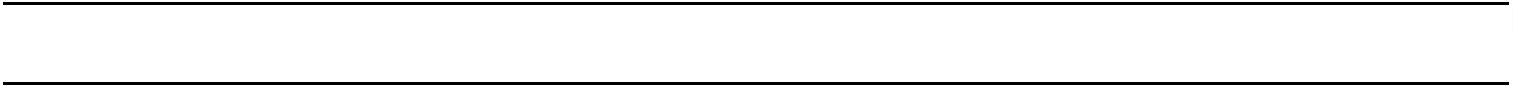 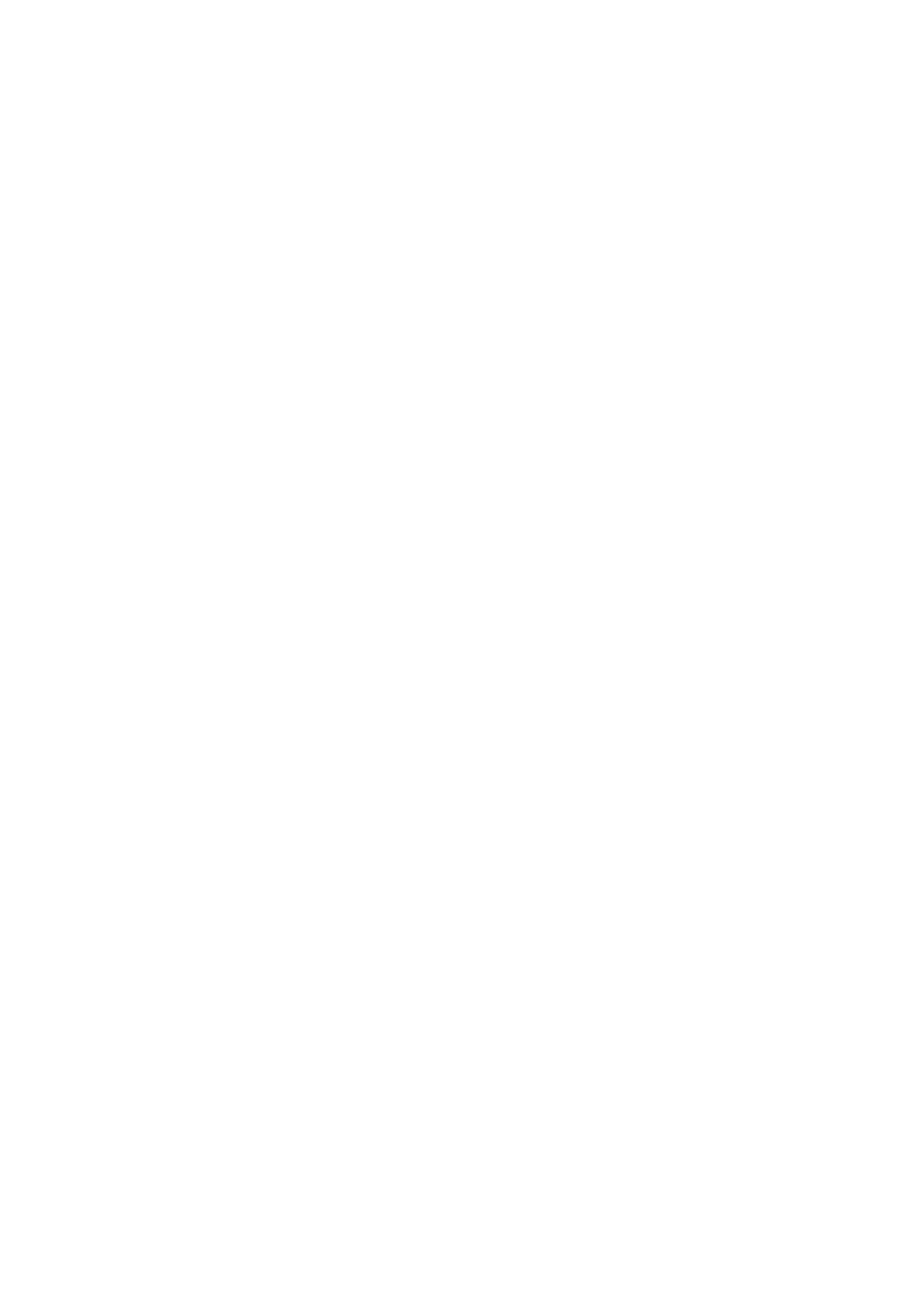 2º.MODIFICACIONESDERIVADASDENECESIDADESORGANIZATIVAS.
LasmodificacionesdeesteapartadosedetallanenelAnexonúmeroII,yconsistenen:
DIRECCIÓNINSULARDEHACIENDAINTERVENCIÓNGENERAL
ServicioAdministrativodeFiscalizacióndelGastoyFunciónInterventoraLapropuestademodificaciónatiendealasolicitudrealizadaporelSr.InterventorGeneralenescritodefecha
23deabrilde2021,relativaalamodificacióndeladenominacióndelServicioAdministrativodeFiscalización
delGastoyFunciónInterventora,quepasaadenominarseServicioAdministrativodeFunciónInterventoray
ControldelGasto.ServicioAdministrativodeAnálisisEconómico,SostenibilidadyControlFinancieroLapropuestademodificaciónatiendealasolicitudrealizadaporelSr.InterventorGeneralenescritodefecha
23deabrilde2021,relativaalamodificacióndeladenominacióndelServicioAdministrativodeAnálisisEconómico,
SostenibilidadyControlFinanciero,quepasaadenominarseServicioAdministrativodeControlFinancieroy
EstabilidadPresupuestaria.ÁREADEPLANIFICACIÓNDELTERRITORIO,PATRIMONIOHISTÓRICOYTURISMO
ServiciosAdministrativoyTécnicodeTurismoLapropuestademodificaciónatiendealassolicitudesdelosServiciosAdministrativodeTurismoyTécnico
deTurismo,defechas5defebrerode2020y27denoviembrede2020,enelsentidodeadscribiralaunidad
orgánicaTécnicaPolicíadeTurismodelServicioTécnicodeTurismo,lospuestosdetrabajo:FC233“Técnico/adeGradoMedio”,actualmenteadscritoalaunidadorgánicaPolicíadeTurismodel
ServicioAdministrativodeTurismo.FC1147“Técnico/adeGradoMedio”,actualmenteadscritoalaunidadorgánicaApoyoTécnicoyAdministrativo
delServicioTécnicodeTurismo.Enconsecuencia,seproponelacorrespondienteadaptacióndelafunciónesencialespecíficadelpuesto
FC233“Técnico/adeGradoMedio”,enelsentidodesuprimirlafB.234yasignarlafB.032.031,asícomoadaptación
delosrequisitosdelpuesto,enelsentidodeincluirelcódigo001(PermisodeconducciónB),talycomose
expresaenelAnexoII.Lapropuestasemotiva,porunlado,enlanecesidaddeatenderlasnecesidadesactualesenlaunidadorgánica
TécnicaPolicíadeTurismodelServicioTécnicodeTurismo,enrelaciónconlafuncionesvinculadasalaplaza
“Técnico/adeActividadesTurísticas”,reforzandodichaunidadconlasegundadotacióndedichaplazaexistente
enelÁrea,estoes,lacorrespondientealpuestoFC233,y,porotro,procederareflejarlaadscripciónaunidad
orgánicaquecorrespondealospuestosdetrabajoquerealicenfuncionesdeinspecciónyposterioremisiónde
informesderivadosdelanormativareguladoravigentedelosestablecimientosturísticosdelaisla.3º.MODIFICACIÓNDELASCARACTERÍSTICASDELOSPUESTOSDETRABAJOVINCULADOS
ALASPLAZASDEVICEINTERVENTOR/AGENERAL,SECRETARIO/A-INTERVENTOR/AASISTENCIA
INTEGRALAMUNICIPIOS.Lospuestosdepersonalfuncionariodeadministraciónlocalconhabilitacióndecarácternacionalcuyo
sistemadeprovisiónsecorrespondeconelconcurso,sonanualmenteobjetodeconvocatoria,yalavistadela
circularnúmero1delaDirecciónGeneraldeFunciónPúblicasobreconcursoordinariode2021,paralaBoletínOficialdelaProvinciadeSantaCruzdeTenerife.Número67,viernes4dejuniode20218599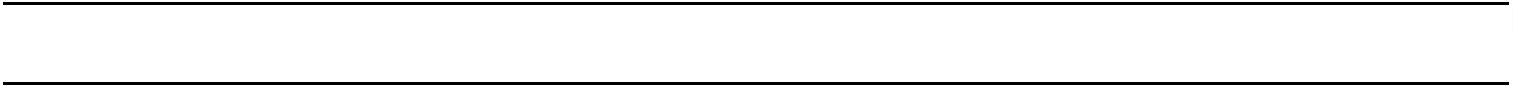 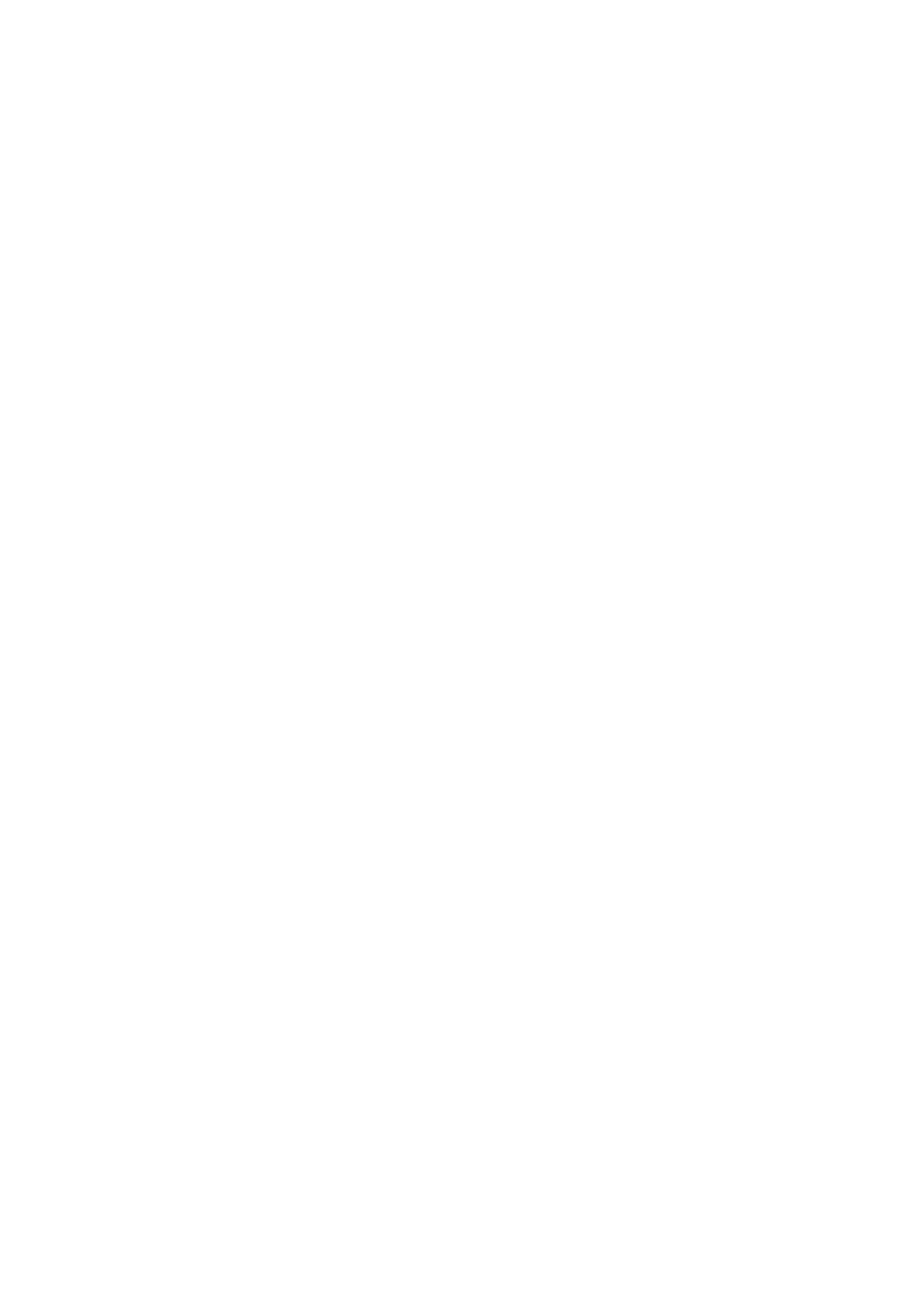 provisióndepuestosdetrabajoreservadosafuncionariosdeadministraciónlocalconhabilitacióndecarácter
nacionalenentidadesLocalescanarias,remitidaaestaCorporaciónporlaDirecciónGeneraldeFunción
PúblicadelGobiernodeCanariasrelativaalaconvocatoriadelconcursoordinarioparalaprovisióndeestetipo
depuestos,sehaconsideradooportunoincorporarenlaRPTdentrodelascaracterísticasdeestospuestoslos
méritosespecíficosparaunamejordefinicióndesuperfil.EnestesentidoserealizaunamodificaciónenestospuestosaldetalleespecificadoenelAnexoIII:3.Inclusióndeméritosespecíficos,enlospuestosFC1535“Viceinterventor/aGeneral”,FC1537yFC1538
“Secretario/a-Interventor/aAsistenciaIntegralaMunicipios”.4.ModificacionesenelAnexodeCódigosdelaRelacióndePuestosdeTrabajo,derivadosdelasmodificaciones
anteriores.4º.CORRECCIÓNDEERRORES:Porúltimo,seincluyenenelAnexonúmeroIVdelapropuesta:3.CorreccióndeerroresmaterialesenlaRPTy/oAnexos,alnohabersidotrasladadaslasmodificaciones
incluidaseneltextodelAcuerdodeConsejodeGobiernoInsulardefecha15dediciembrede2020.Dichos
erroresconsistenen:-ErrormaterialenplazasdeaccesoalpuestoFC1379“Director/aTécnico/a”adscritoalaOficinade
PlanificaciónyCoordinaciónEstratégicadelaDirecciónInsulardeCoordinaciónyApoyoalPresidente,alno
figurarenlaRPTlasespecificadasparaelpuestoenelcitadoAcuerdo.-ErrormaterialenlacolumnaformaciónespecíficadelpuestoFC1559“Jefe/adeSección”adscritoal
ServicioAdministrativodeDeportes,alaparecerincluidoelcódigo078quefuesuprimidoporAcuerdode15
dediciembrede2020.Procedeportantolasupresióndelcódigo078deFormaciónEspecíficaenelAnexode
Códigos.-ErrormaterialenlasfuncionesesencialesasignadasalpuestoFC1562“Técnico/adeAdministración
Especial”adscritoalServicioTécnicodeTurismo,enelsentidodecorregirlaredaccióndelacodificadacomo
fA.031.081alencontrarserepetidalafrase“consupervisiónperiódicadel/delasuperiorjerárquico/a”,y
supresióndelcódigofA.121,alaparecerincluidoenlaRPTsinhabersidoasignadoporelcitadoAcuerdo.-ErrormaterialenladenominacióndelospuestosFC1403yFC1499“TécnicodeOrganizaciónyRecursos
Humanos”,adscritosalServicioAdministracióndePlanificaciónyOrganizacióndeRecursosHumanos,que
figuranactualmenteenlaRPTcomo“TécnicodeOrganizaciónyRecursosHumanosAdscrito/a”.-ErrormaterialenladenominacióndelpuestoFC1231“TécnicodePrevencióndeRiesgosLaborales”,adscrito
alServicioTécnicodePrevencióndeRiesgosLaborales,quefiguraactualmenteenlaRPTcomo“Técnico/a
dePrevencióndeRiesgosLaboralesAdscrito/a”.-ErrormaterialenelAnexoComplementario,alnofigurarincluidoeltextoacordadoporConsejode
GobiernoInsularde15dediciembrede2020paralospuestosbasesindotaciónpresupuestariadelosgrupos
A1,A1/A2yA2,conelfindeincorporarenelexpedientedemodificacióndelaRelacióndePuestosdeTrabajo
lasolicitudrealizadaporlasOrganizacionesSindicalesenlassesionesdelaMesageneraldeNegociaciónde
fechas25y26denoviembrede2020,yelloalobjetodecompaginarlacoberturaprovisionaldelospuestos
delgrupoAencuadradosencategoríassuperioresaladeltipodepuesto“Adscrito”,conlaexperienciarequerida
paralaadscripciónapuestosdesuperiorcategoría.8600BoletínOficialdelaProvinciadeSantaCruzdeTenerife.Número67,viernes4dejuniode2021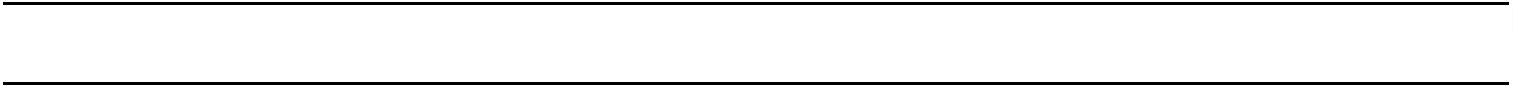 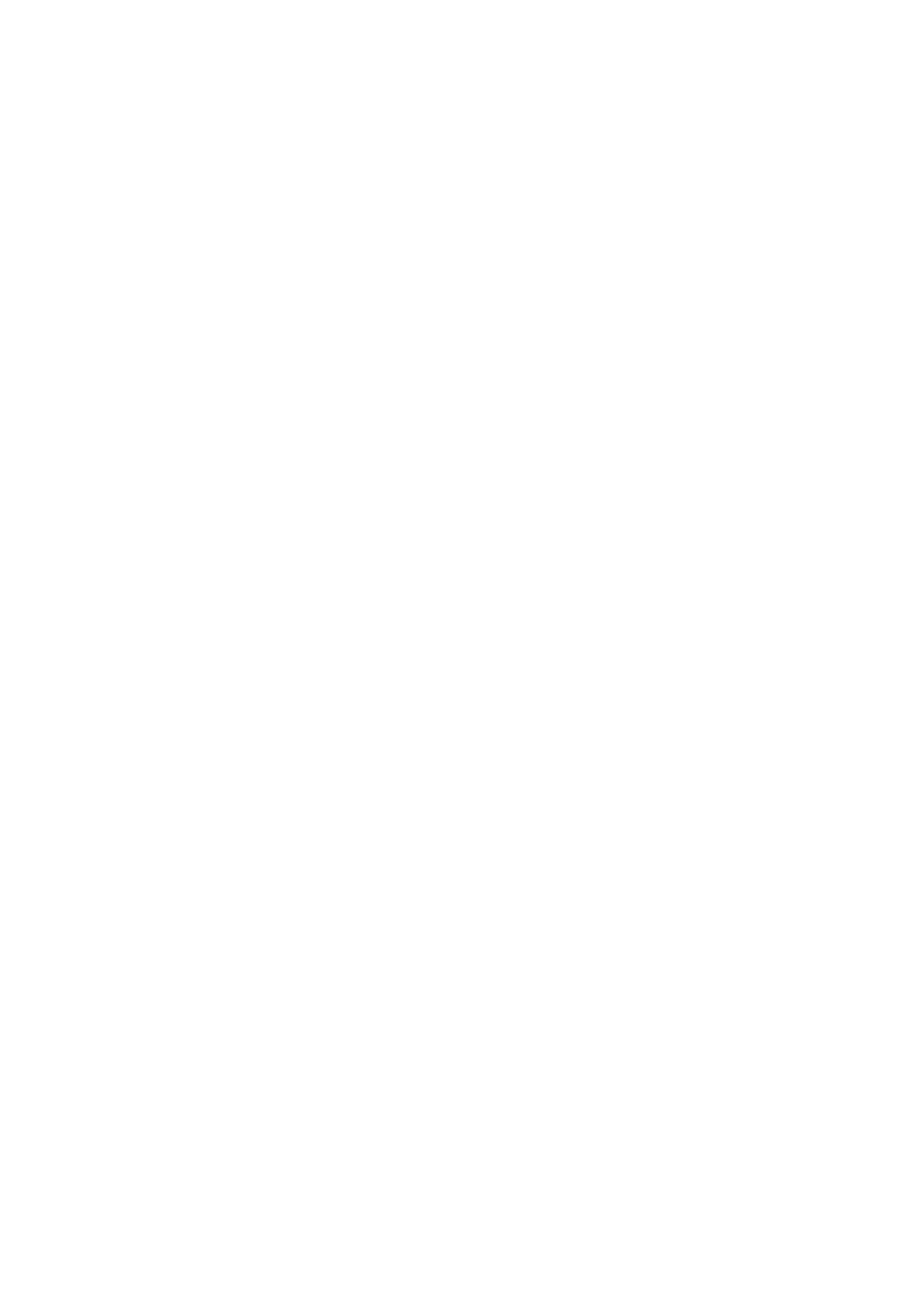 4.Correccióndeotroserroresdetectados:-ErrorenméritosespecíficosdepuestodetrabajoyenAnexodeCódigosdelaRPT,comoconsecuenciade
lanoinclusióndelcódigonuméricoaladescripcióndeméritosespecíficosasignadosalpuestoFC1379
“Director/aTécnico/a”,adscritoalaOficinadePlanificaciónyCoordinaciónEstratégicadelaDirecciónInsular
deCoordinaciónyApoyoalPresidente.DichadescripcióndeméritosfueincluidaenelpuestoporAcuerdode
ConsejodeGobiernoInsulardefecha15dediciembrede2020.-ErrorenlacolumnaméritosespecíficosdelpuestoFC1559“Jefe/adeSección”adscritoalServicio
AdministrativodeDeportes,puesfiguraincluidoelcódigo606,quecorrespondeaméritosespecíficosdepuestos
confuncionesenmateriadetransportes.Portanto,procedelasupresióndelcitadocódigo.-ErrorenlacolumnaméritosespecíficosdelpuestoFC1408“Técnico/adeAdministraciónEspecial”adscrito
alServicioAdministrativodeDeportes,puesfiguraincluidoelcódigo602,quesecorrespondeconméritos
específicosdepuestosdetrabajoconresponsabilidadsobrepersonal.Portanto,procedelasupresióndelcitado
código.-ErrorenepígrafedefunciónesencialasignadaporAcuerdodeConsejodeGobiernoInsularde15dediciembre
de2020alpuestoFC1354“Técnico/adeAdministraciónGeneral”adscritoalServicioAdministrativode
Movilidad,puesfiguraincluidounepígrafedefunciónesencialpreviamenteasignadoporelcitadoAcuerdoa
otropuestodetrabajo.Portanto,procedelasupresióndelepígrafeactualyasignacióndeunnuevoepígrafea
ladescripcióndelafunciónesencial.-ErrorenexperienciayjornadadelospuestosFC1403yFC1499“TécnicodeOrganizaciónyRecursosHumanos”,
adscritosalServicioAdministracióndePlanificaciónyOrganizacióndeRecursosHumanos,yenelpuestode
trabajoFC1231“TécnicodePrevencióndeRiesgosLaborales”,adscritoalServicioTécnicodePrevenciónde
RiesgosLaborales,puescomoconsecuenciadetenerasignadaslasretribucionescomplementariasniveldecomplemento
dedestino24ycomplementoespecífico60puntos,debesustituirseelcódigodeexperiencia001porelcódigo
007,eincluirseelcódigodejornadaPJ(ProlongacióndeJornada),yaqueesunacaracterísticacomúndelos
puestosdeestacategoríalaexigenciadetresañosdeexperienciaeneldesempeñodefuncionestécnicas,en
puestosdetrabajodeAdministracionesPúblicasyrelacionadasconelcontenidodelaplaza,paralaadscripción
del/delaempleado/a,alosmismos,yasimismotenerasignadacomojornadaladeprolongacióndejornada.-ErrordeomisiónenelAnexodeCódigosdelaRPT,comoconsecuenciadelanoinclusiónenelmismodel
méritoespecífico“745Carnetdemanipulador/adeProductosFitosanitarios,nivelbásicoenvigor”,añadidoal
puestoLC990“OperariodeServiciosVarios”,adscritoalServicioAdministrativodeEducaciónyJuventud,
enlamodificacióndelaRelacióndePuestosdeTrabajoaprobadaporConsejodeGobiernoInsularde23de
febrerode2021.-ErrorenformaciónespecíficayrequisitosdelpuestoFC233“Técnico/adeGradoMedio”,adscrito
actualmentealaunidadorgánicaPolicíadeTurismodelServicioAdministrativodeTurismo,-yquesepropone
adscribirenlapresentepropuestaalServicioTécnicodeTurismo-.EnelpuestoFC233sehamantenidolaformaciónespecíficayrequisitosvinculadosalasfuncionesdelpuesto
alafechadeadscripcióndesuactualocupante,estoes,31-01-2008,estandoelpuestoadscritoenesafechaa
laextintaunidadorgánicaTurismodelServicioAdministrativodeTurismo(funcionesfB.006:organización,
supervisiónyparticipaciónencampañasdepromociónturística,ferias,jornadas,congresosyconvencionesde
turismoyfB.007:OrganizaciónysupervisióndeltrabajodelosTécnicosAuxiliares,RamaActividades
Turísticas).Lasfuncionesdelpuestohansidomodificadasposteriormente,parasuadaptaciónalasdiferentes
necesidadesorganizativas,sinembargo,noserealizólacorrespondienteadaptaciónenformaciónespecíficay
requisitosenrelaciónconlasnuevasfuncionesasignadas.Portanto,procedesuprimirloscódigosdeformación
específica021(inglés)y025(francésoalemán),yderequisitos008(Sujetoalusodevestimentaycalzado
específico),puesdichoscódigosguardanrelaciónconlasfuncionesdelpuestodetrabajoensuadscripcióna
laextintaunidadorgánicaTurismo.BoletínOficialdelaProvinciadeSantaCruzdeTenerife.Número67,viernes4dejuniode20218601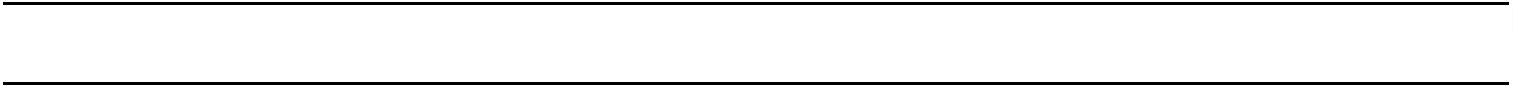 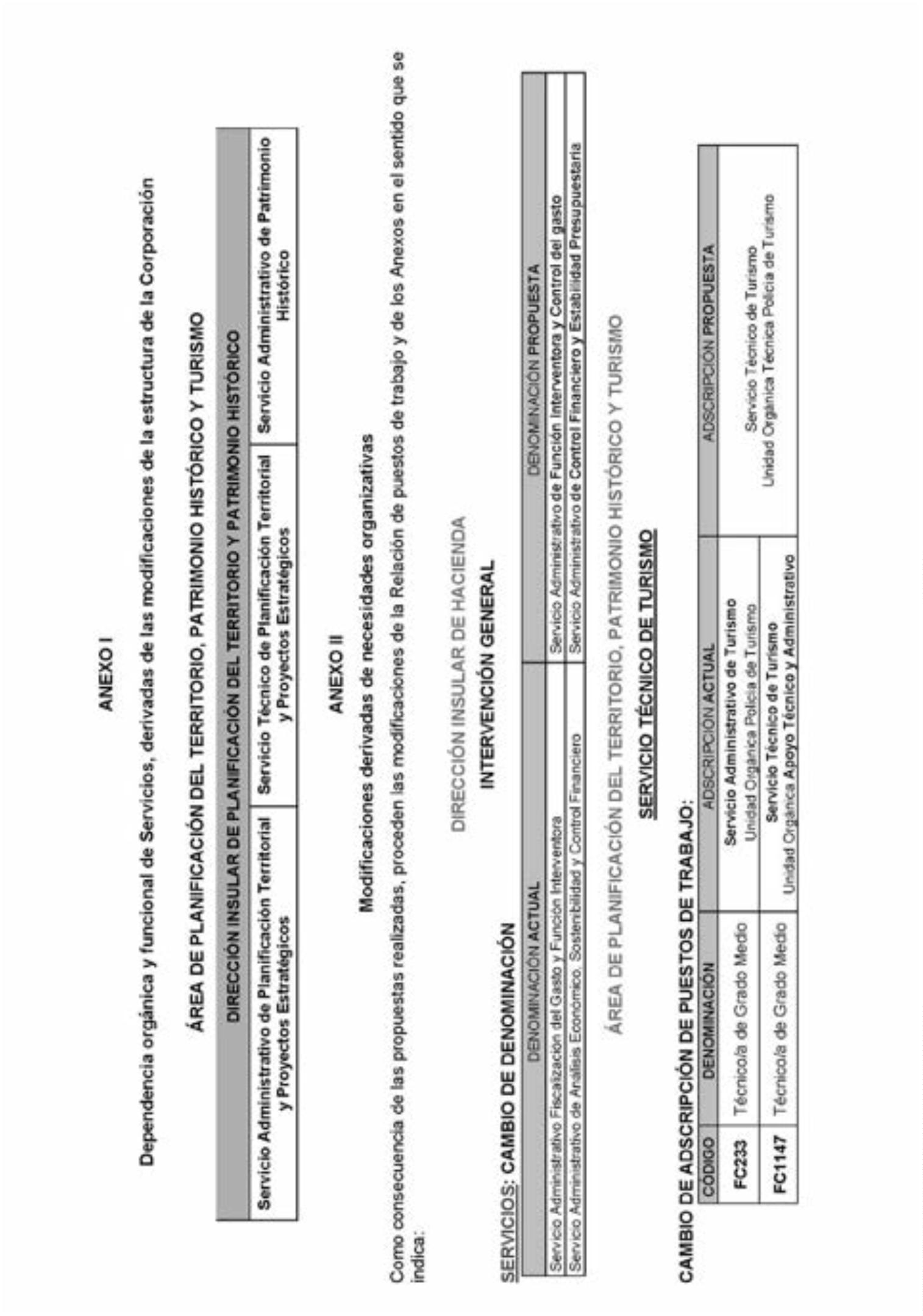 8602BoletínOficialdelaProvinciadeSantaCruzdeTenerife.Número67,viernes4dejuniode2021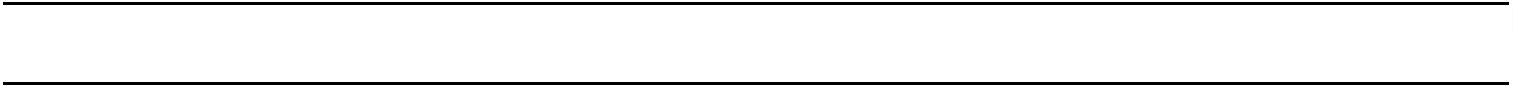 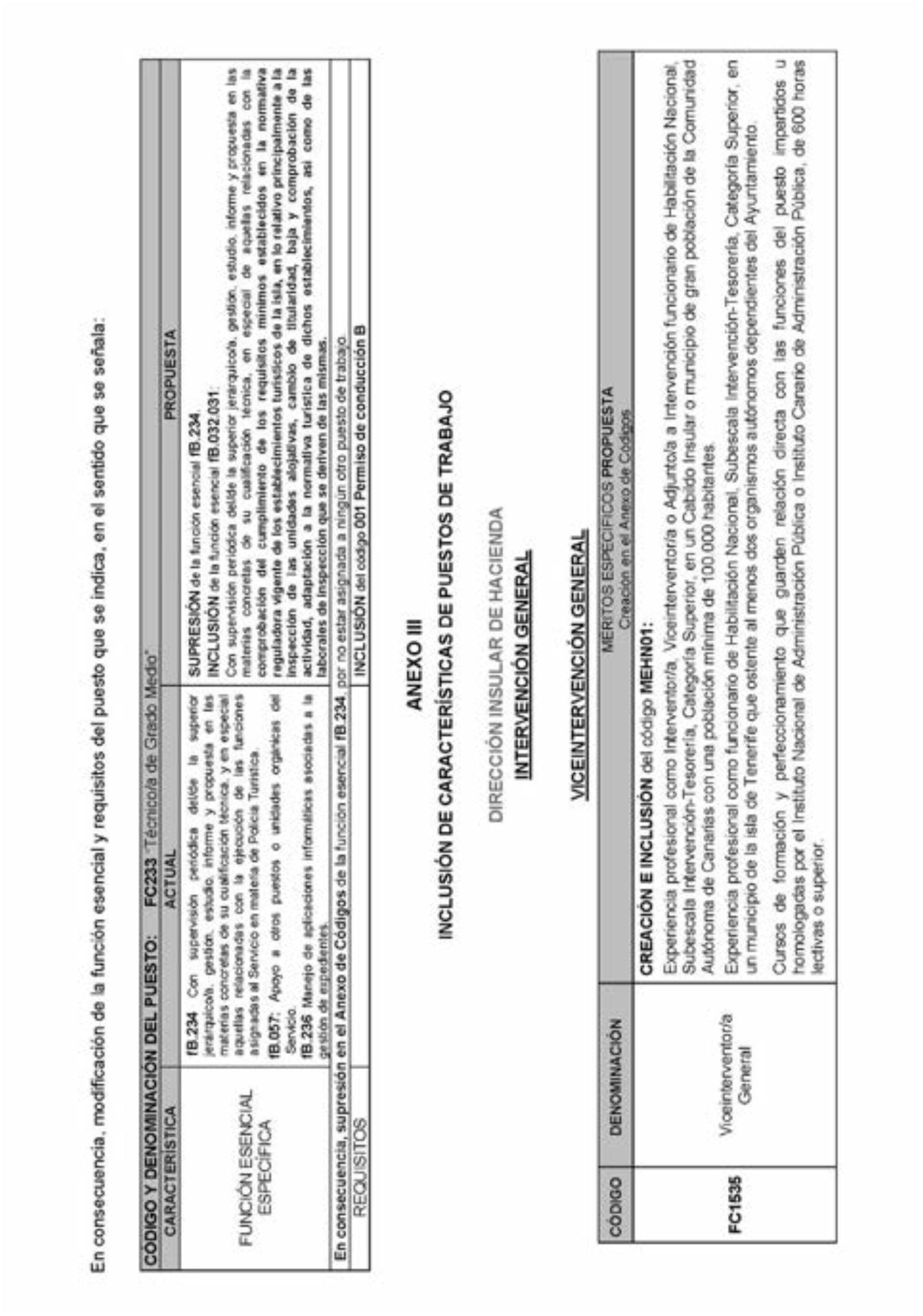 BoletínOficialdelaProvinciadeSantaCruzdeTenerife.Número67,viernes4dejuniode20218603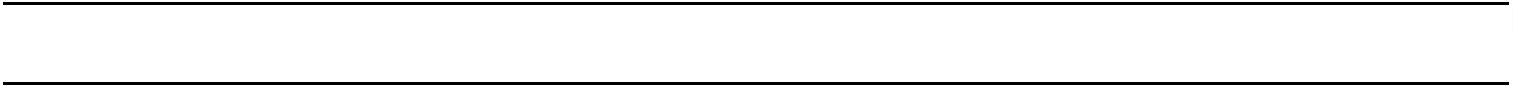 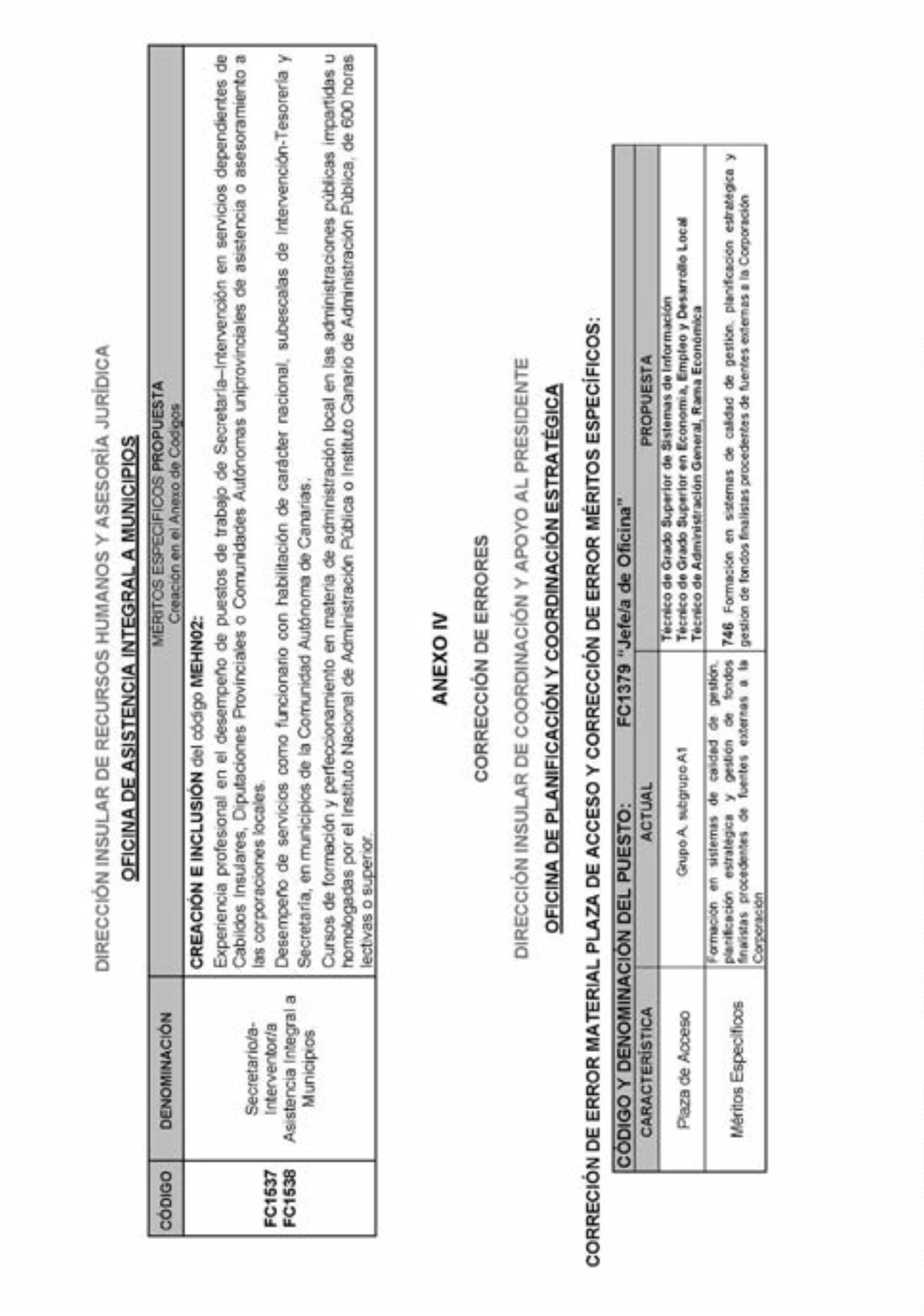 8604BoletínOficialdelaProvinciadeSantaCruzdeTenerife.Número67,viernes4dejuniode2021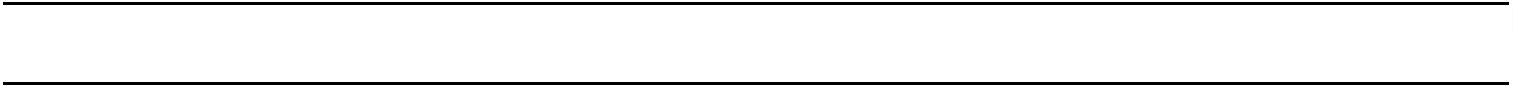 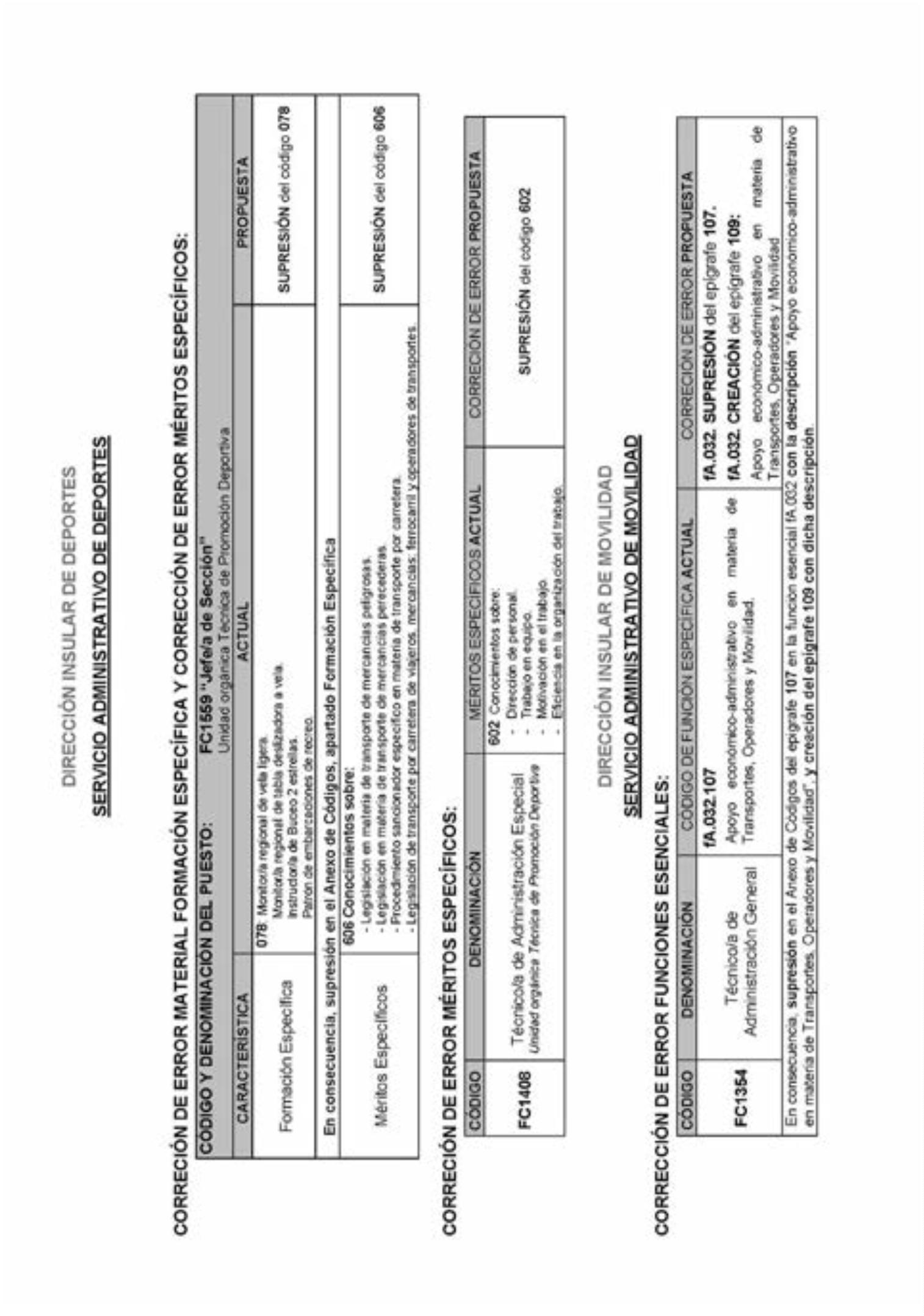 BoletínOficialdelaProvinciadeSantaCruzdeTenerife.Número67,viernes4dejuniode20218605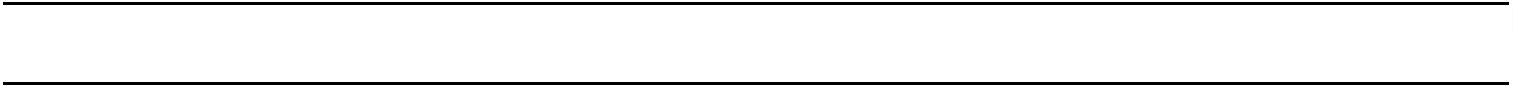 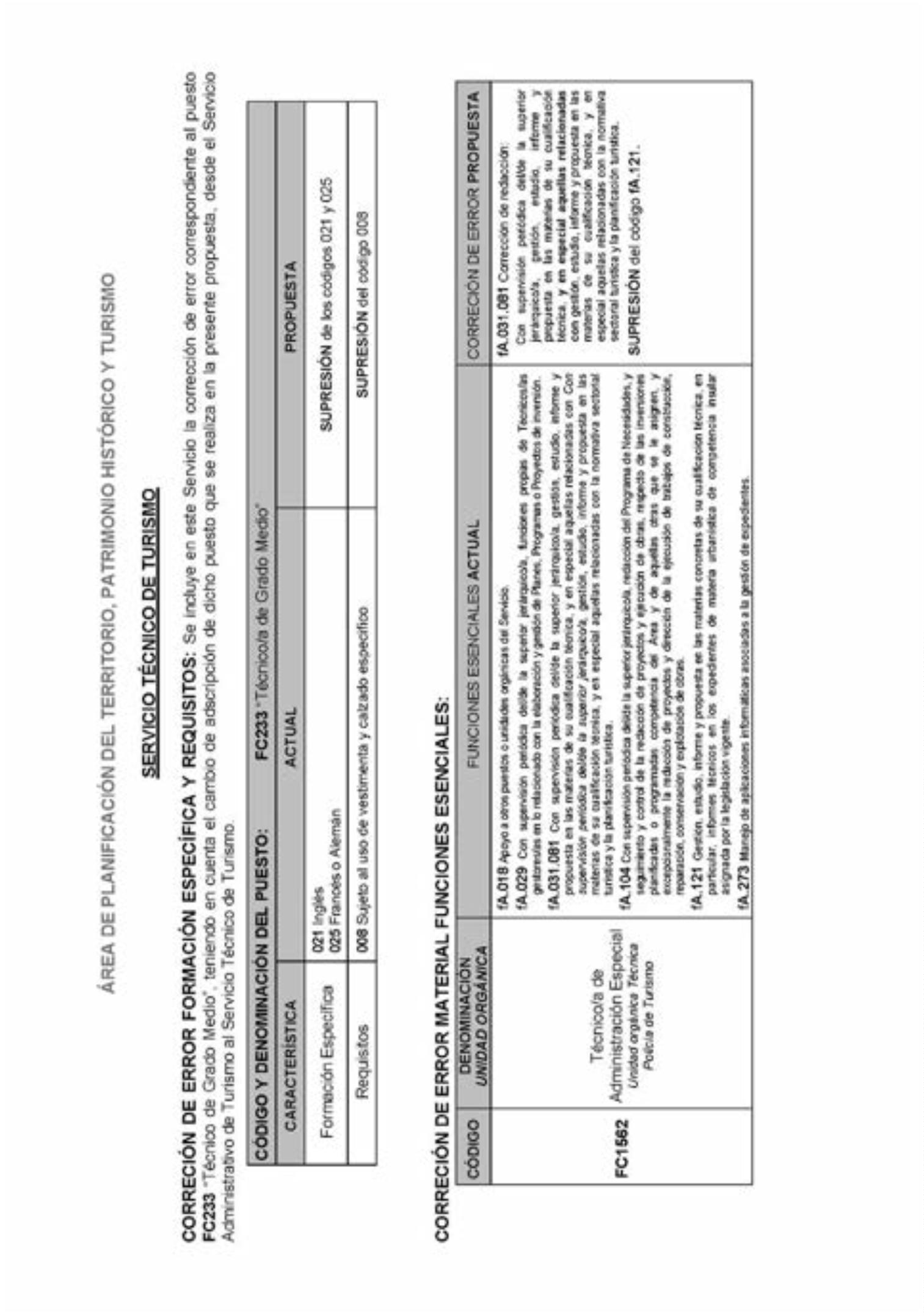 8606BoletínOficialdelaProvinciadeSantaCruzdeTenerife.Número67,viernes4dejuniode2021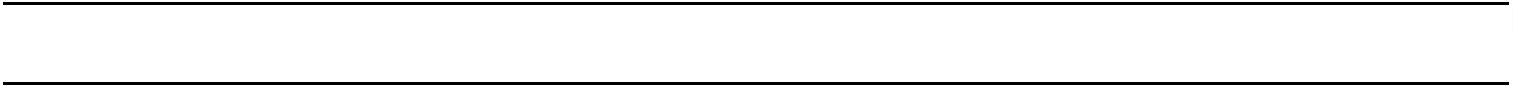 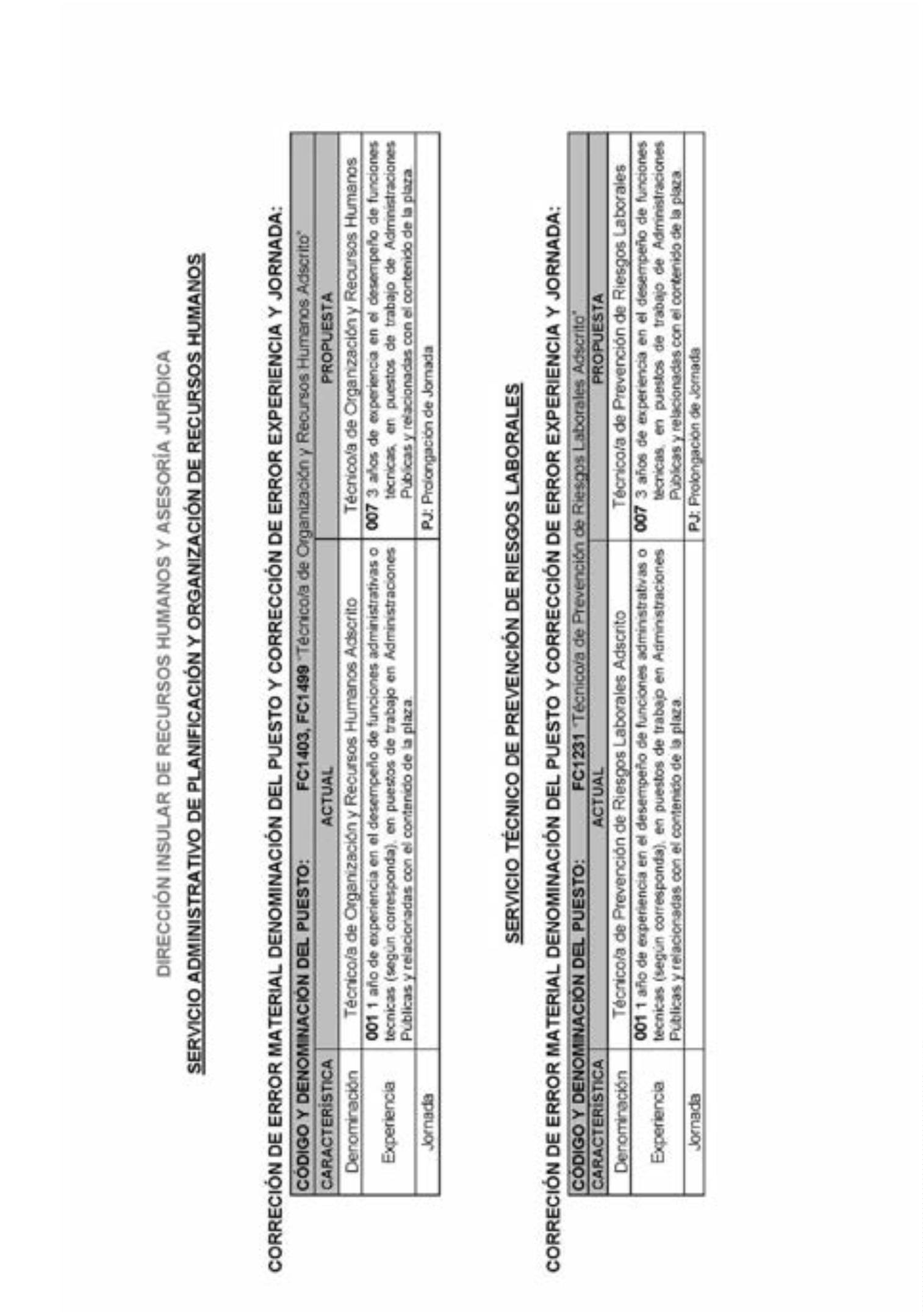 BoletínOficialdelaProvinciadeSantaCruzdeTenerife.Número67,viernes4dejuniode20218607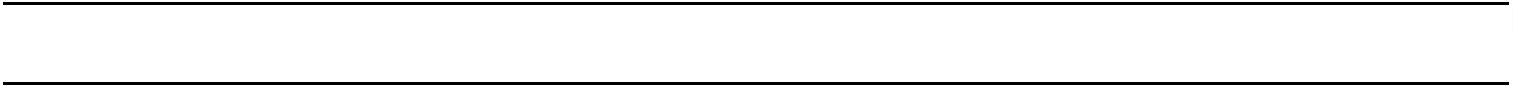 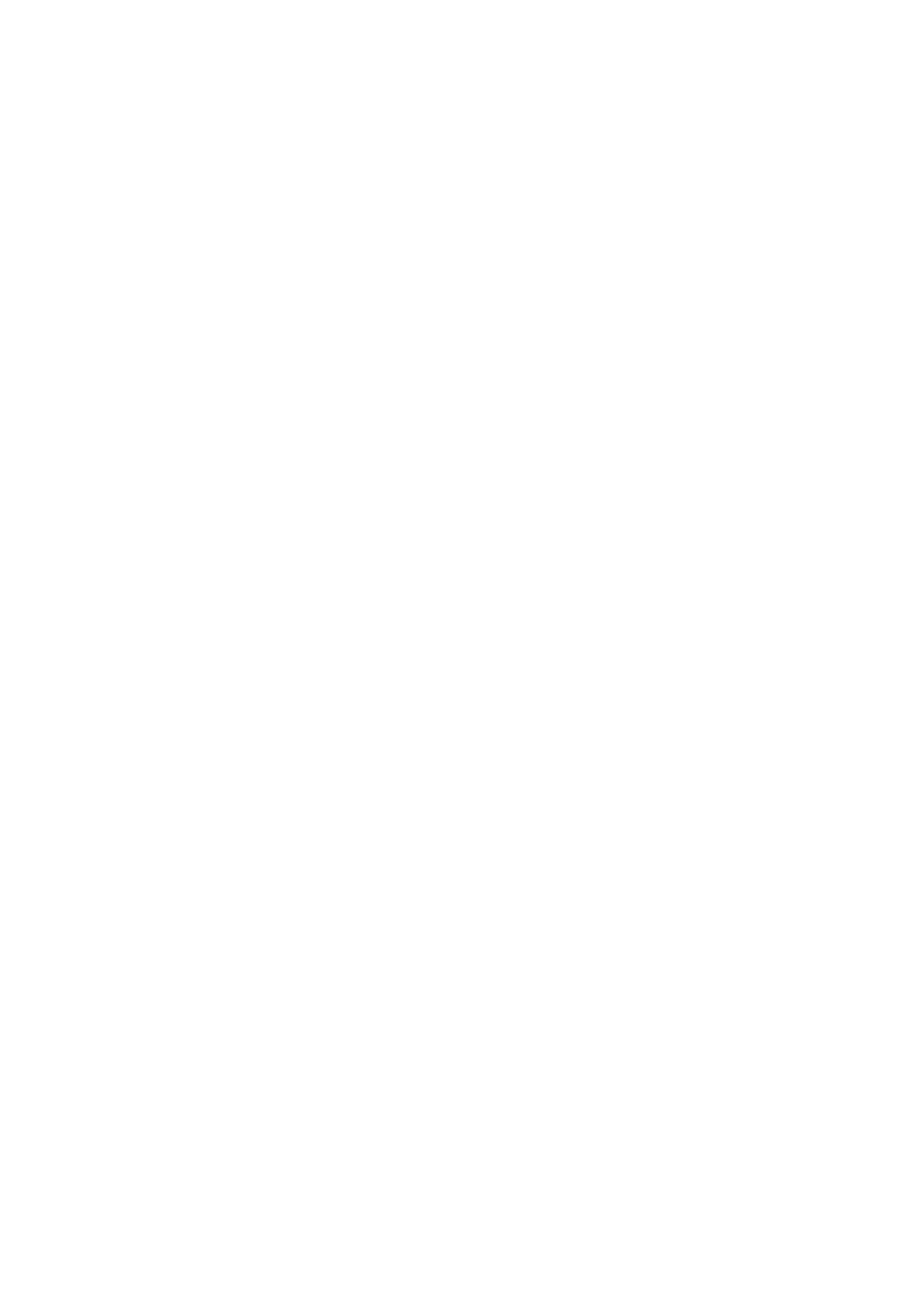 ANEXODECÓDIGOSCORRECCIÓNDEERRORMÉRITOSESPECÍFICOS.CREACIÓNdelcódigoqueseindica:
745Carnetdemanipulador/adeProductosFitosanitarios,nivelbásicoenvigor.
ANEXOCOMPLEMENTARIOCORRECCIÓNDEERRORMATERIAL.INCLUSIÓNDETEXTO:
c)PuestosdelosgruposA1,A1/A2yA2:Todoslospuestoscorrespondientesaestosgrupos(A1,A1/A2yA2),exceptoaquellospuestoscuyo
complementodedestinosea28o30,tendránasignadosunpuestobaseyadscritosindotaciónpresupuestaria
conlascaracterísticasqueseindicanacontinuación:•Códigodelpuesto:seráelmismoqueeldelpuestodesuperiorcategoríaalqueseencuentraasociado,añadiendo
delantedelmismolaletraA(asociado),oAA(AsociadoAdscrito).•UnidadOrgánica:lamismaqueelpuestoalqueseencuentraasociado.•UnidadFuncional:lamismaqueelpuestoalqueseencuentraasociado.•Localizacióngeográfica:lamismaqueelpuestoalqueseencuentraasociado.•Denominacióndelpuesto,segúncorresponda:-ParaaquellospuestosdelGrupoA1delaEscaladeAdministraciónGeneral:Técnico/adeAdministración
Generalbase,oAdscrito.-ParaaquellospuestosdelGrupoA1delaEscaladeAdministraciónEspecial:Técnico/adeAdministración
Especialbase,oAdscrito.-ParaaquellospuestosdelGrupoA1/A2delaEscaladeAdministraciónGeneral:Técnico/adeGestiónbase,
oAdscrito.-ParaaquellospuestosdelGrupoA1/A2delaEscaladeAdministraciónEspecial:Técnico/adeAdministración
Especialbase,oAdscrito.-ParaaquellospuestosdelGrupoA2delaEscaladeAdministraciónGeneral:Técnico/adeGestiónbase,o
Adscrito.-ParaaquellospuestosdelGrupoA2delaEscaladeAdministraciónEspecial:Técnico/adeGradoMedio
base,oAdscrito.•Complementodedestino:PuestosBase:22.PuestosAdscrito:24•Complementoespecífico:PuestosBase:-PuestosdelGrupoA1:43-PuestosdelGrupoA1/A2:43-PuestosdelGrupoA2:35.8608BoletínOficialdelaProvinciadeSantaCruzdeTenerife.Número67,viernes4dejuniode2021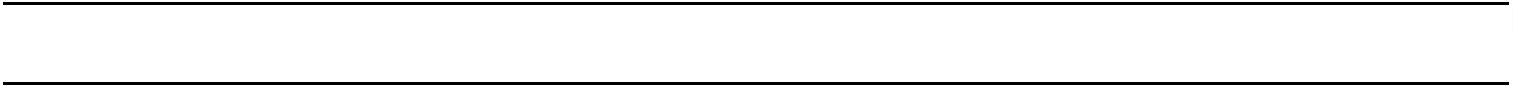 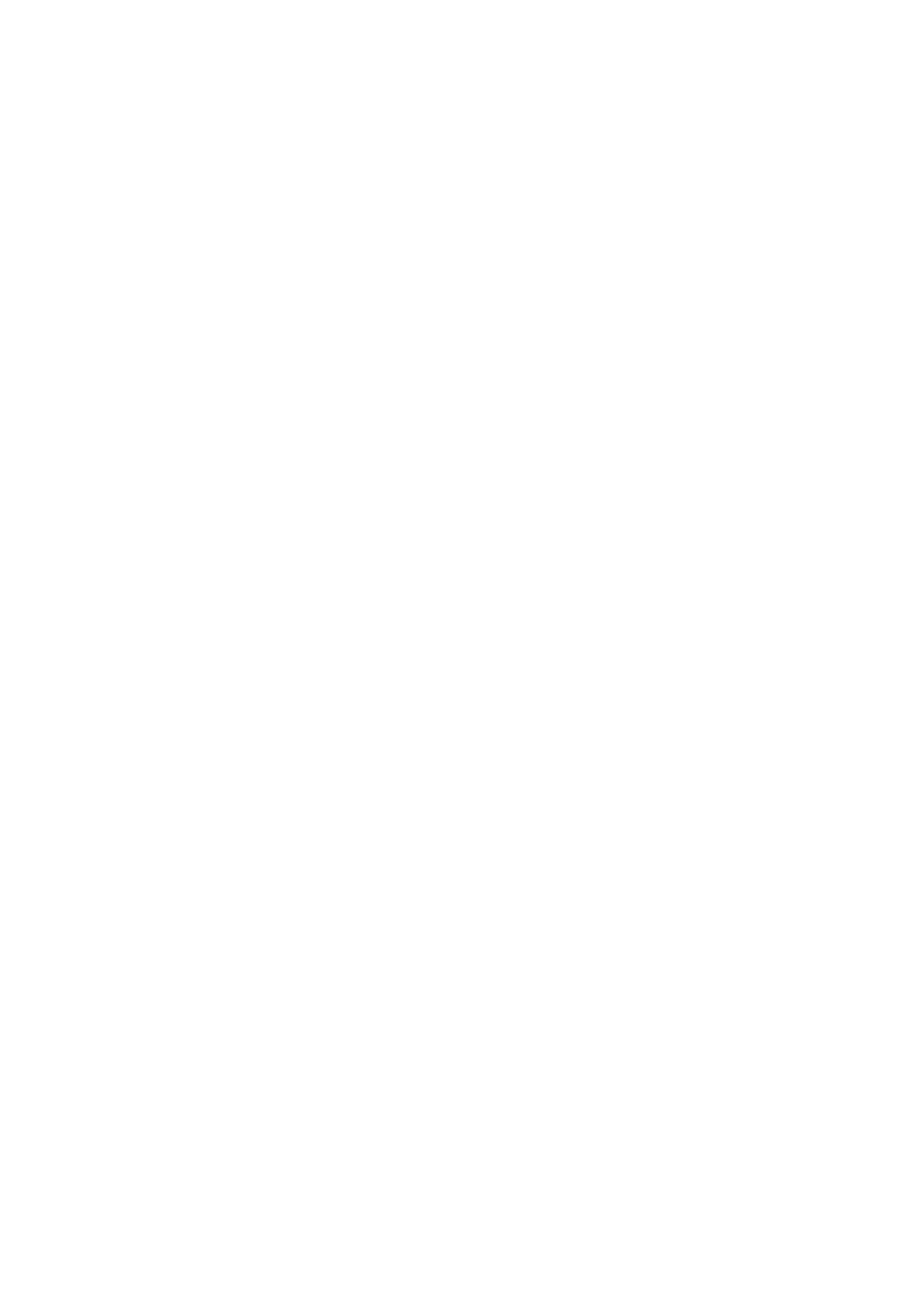 PuestosAdscrito:-PuestosdelGrupoA1:50-PuestosdelGrupoA1/A2:50-PuestosdelGrupoA2:46.•Tipodepuesto:igualqueelpuestoalqueseencuentraasociado.•Adscripción:lamismaqueelpuestoalqueseencuentraasociado.•Titulaciónacadémica:la/smisma/squeelpuestoalqueseencuentraasociado.•Formaciónespecífica:lamismaqueelpuestoalqueseencuentraasociado.•Experiencia:PuestosBase:FNI(funcionario/adenuevoingreso).PuestosAdscrito:1añodeexperienciaeneldesempeñodefuncionesadministrativasotécnicas(segúncorresponda),enpuestos
detrabajoenAdministracionesPúblicasyrelacionadasconelcontenidodelaplaza,siemprequenoexistainforme
desfavorabledel/delasuperiorjerárquico/asobrelasuficienciadelosconocimientosadquiridosparael
desempeñodelasfuncionesesencialesatribuidasalpuesto.•Jornada:lamismaqueelpuestoalqueseencuentraasociado,exceptocuandoéstetuvieraasignadaPJ(prolongación
dejornada),encuyocasoéstasesuprime.•Requisitos:losmismosqueelpuestoalqueseencuentraasociado.•CursosdeFormaciónyPerfeccionamiento:losmismosqueelpuestoalqueseencuentraasociado.•MéritosEspecíficos:losmismosqueelpuestoalqueseencuentraasociado.•Funcionesesenciales:lasmismasfuncionesasignadasalospuestosaqueseencuentrenasociados,peroejerciendo
lasmismas:PuestosBase:“apeticiónexpresayconcretadel/delasuperiorjerárquico/aybajosuestrechasupervisión”.PuestosAdscrito:“consupervisiónperiódicadesusuperiorjerárquicoybajosuestrechasupervisión”.Excepto,enamboscasos,lasrelativasalassiguientesmaterias,quenosonpropiasdeestostiposdepuestos:-Responsabilidaddeladirección,gestiónyejecucióndelostrabajosdelasunidadesaqueseencuentren
adscritos.-Organización,supervisión,coordinaciónycontroldeltrabajodelasunidadesintegradasenlaSección.Sustituciónlegalytemporal,ensucaso,desuinmediato/asuperior.SEGUNDO.Quecomoconsecuenciadelamodificaciónanterior,laRelacióndePuestodeTrabajodelaCorporación
queda,conefectosaldíasiguientealaadopcióndelacuerdo,segúnseindicaacontinuación:BoletínOficialdelaProvinciadeSantaCruzdeTenerife.Número67,viernes4dejuniode20218609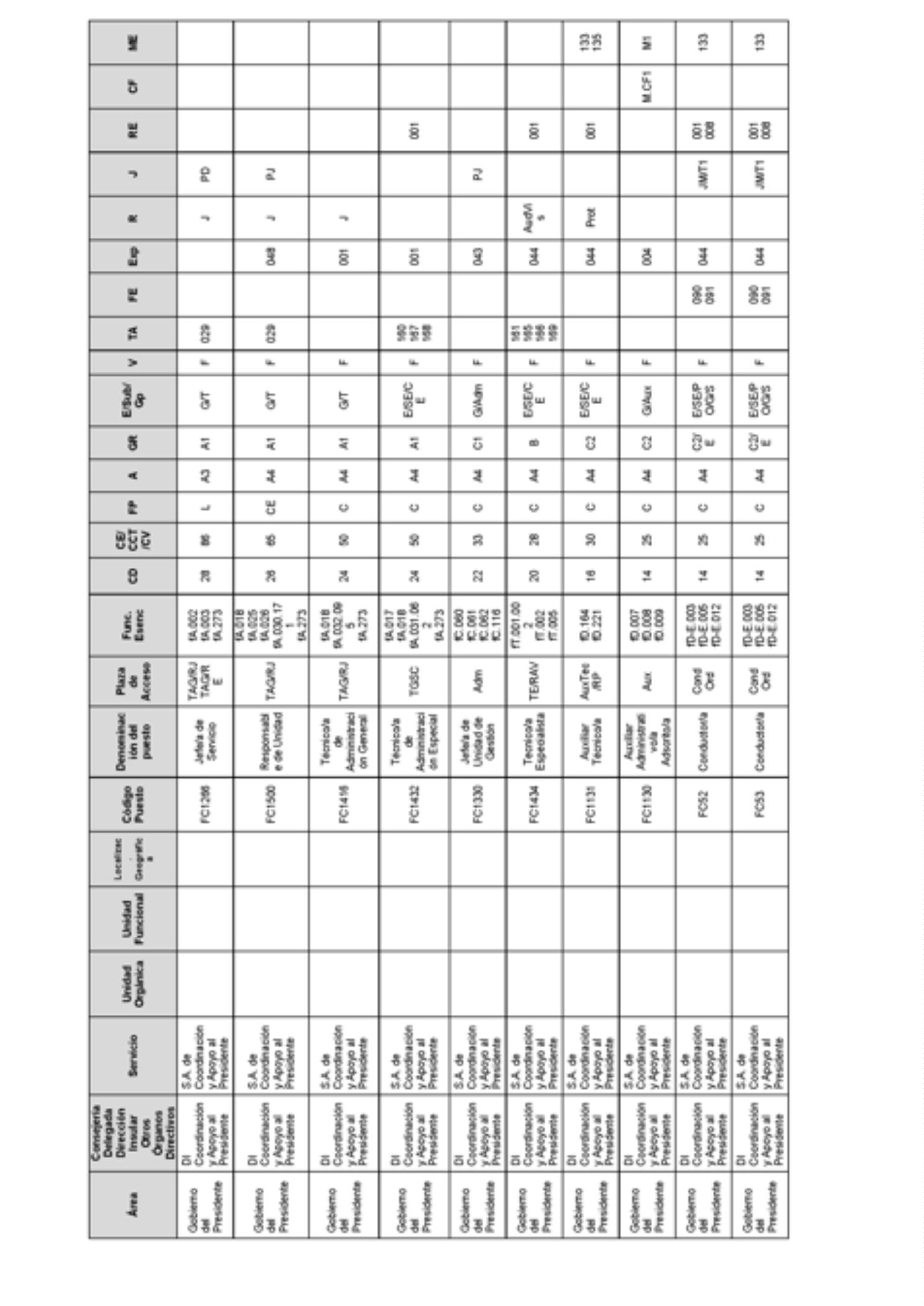 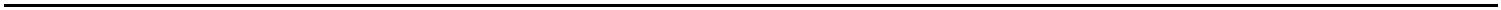 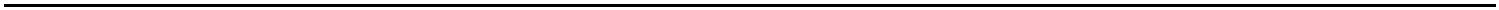 8610BoletínOficialdelaProvinciadeSantaCruzdeTenerife.Número67,viernes4dejuniode2021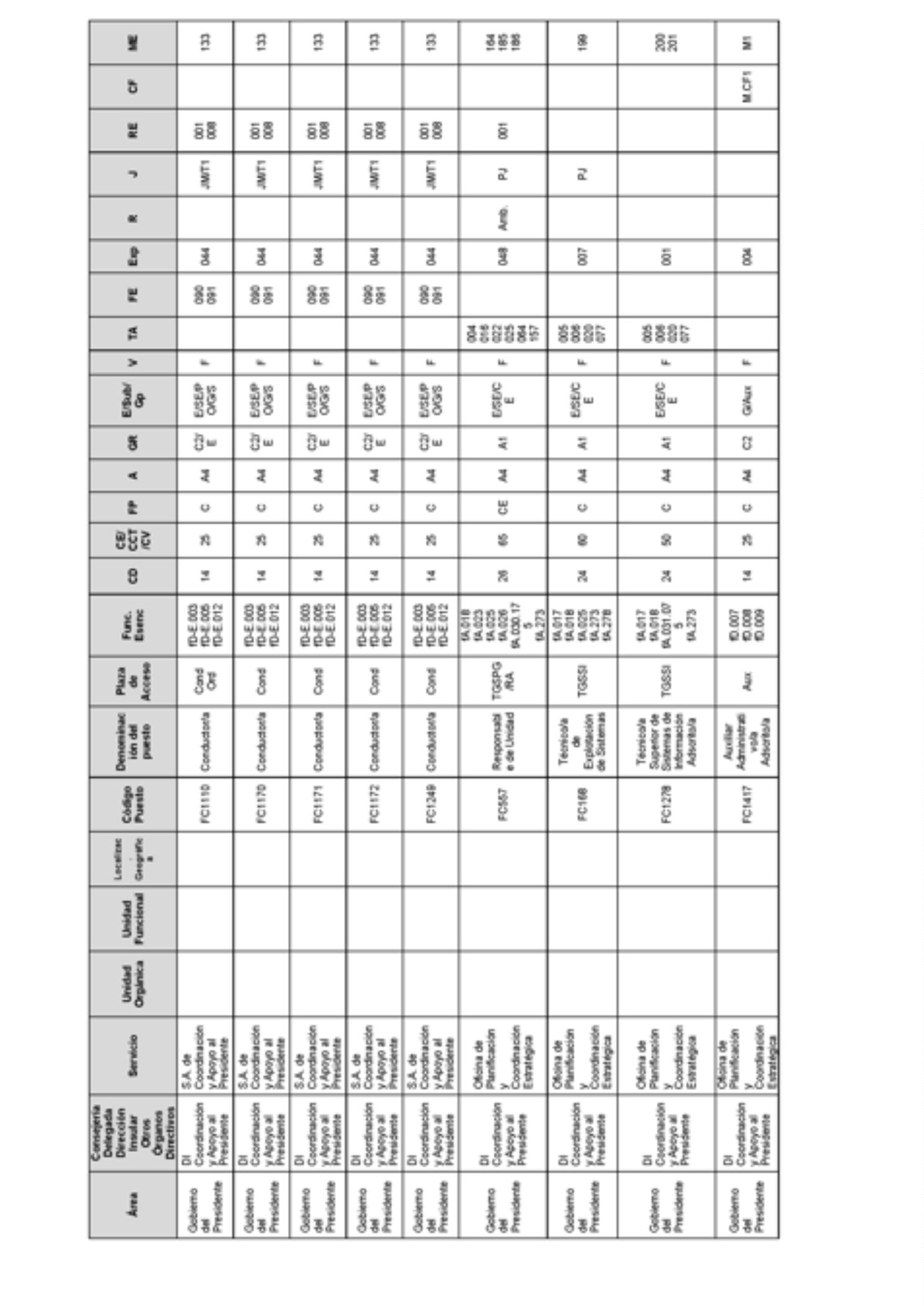 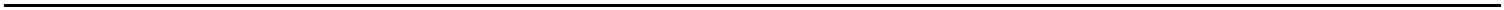 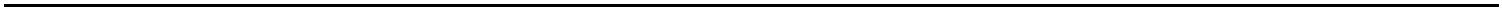 BoletínOficialdelaProvinciadeSantaCruzdeTenerife.Número67,viernes4dejuniode20218611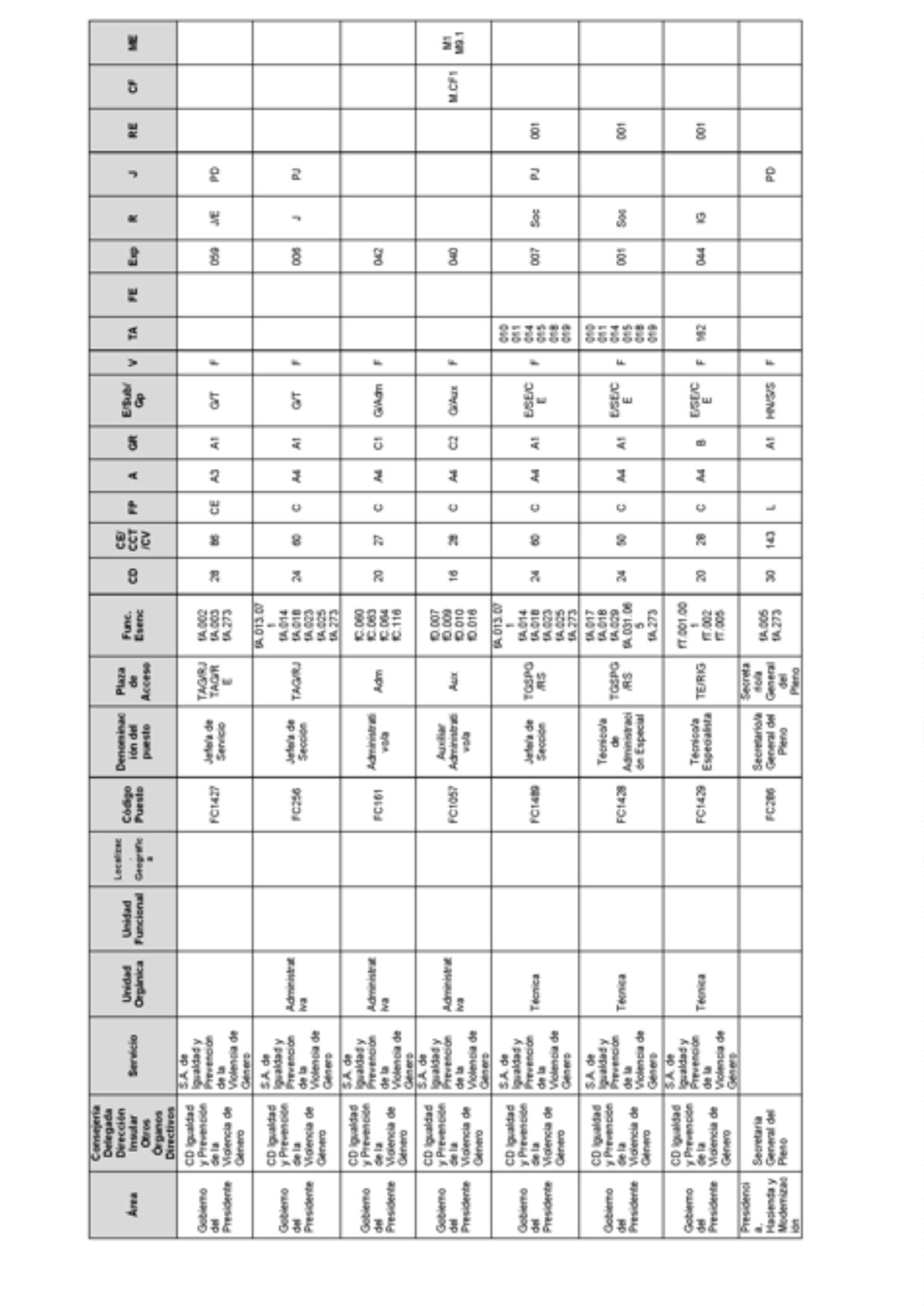 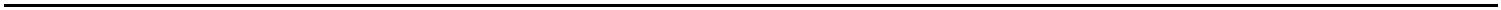 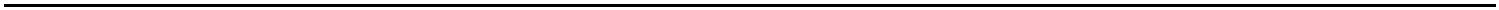 8612BoletínOficialdelaProvinciadeSantaCruzdeTenerife.Número67,viernes4dejuniode2021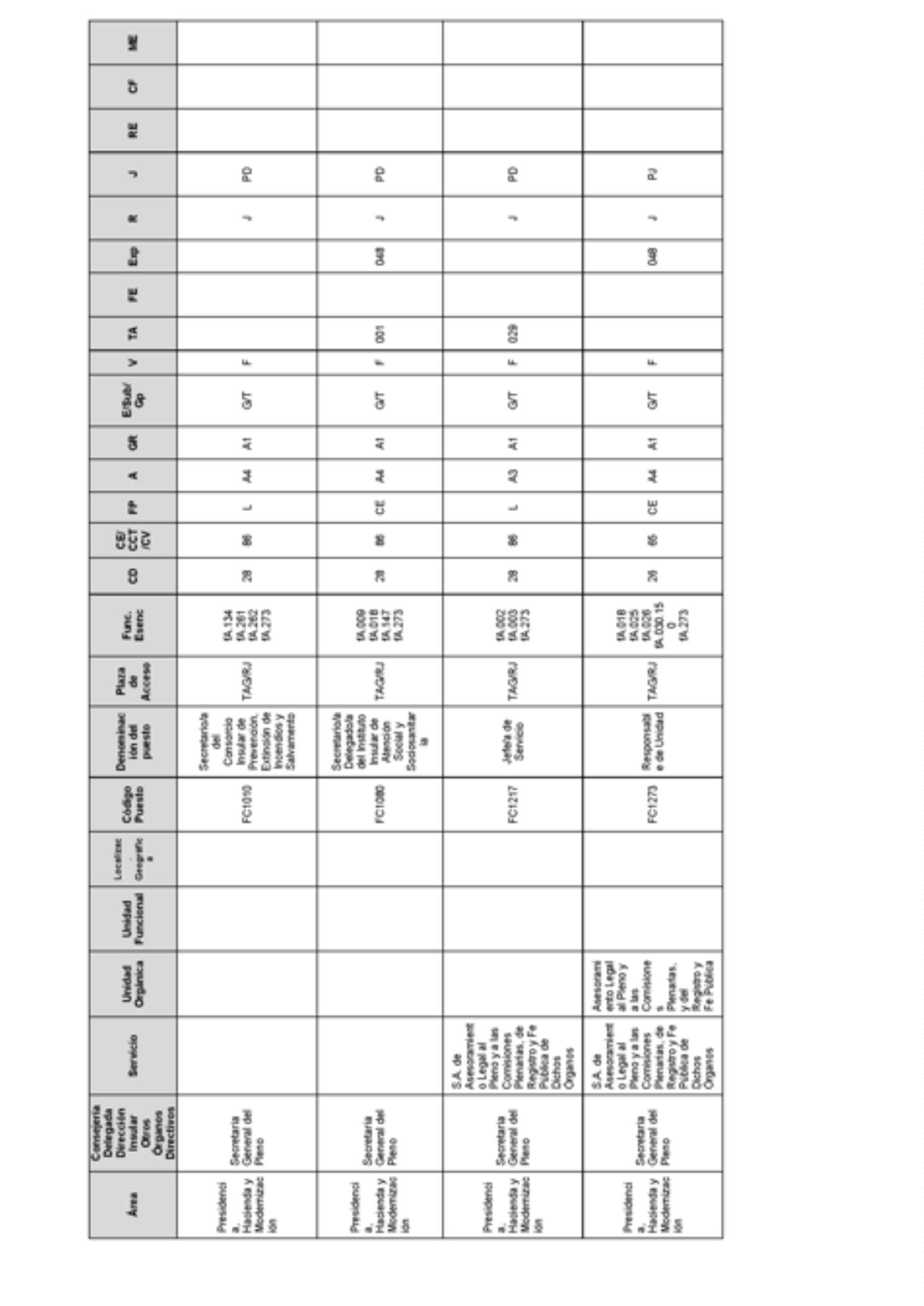 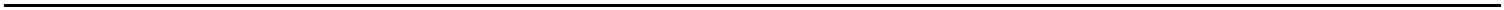 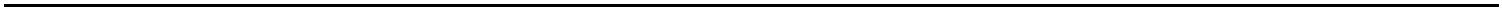 BoletínOficialdelaProvinciadeSantaCruzdeTenerife.Número67,viernes4dejuniode20218613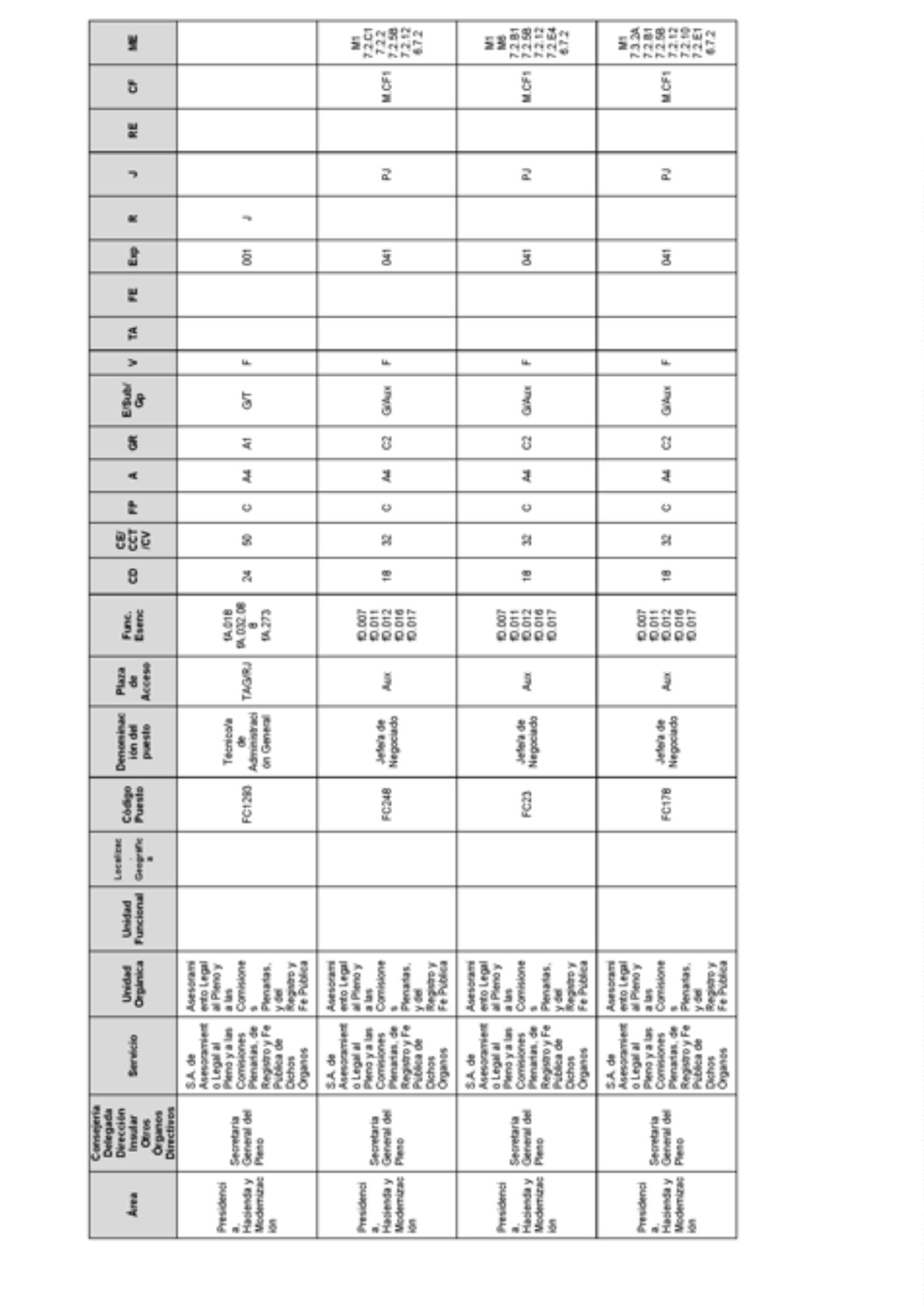 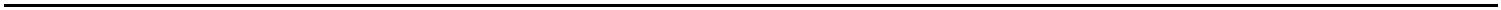 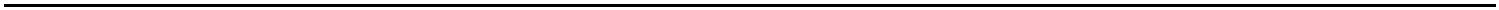 8614BoletínOficialdelaProvinciadeSantaCruzdeTenerife.Número67,viernes4dejuniode2021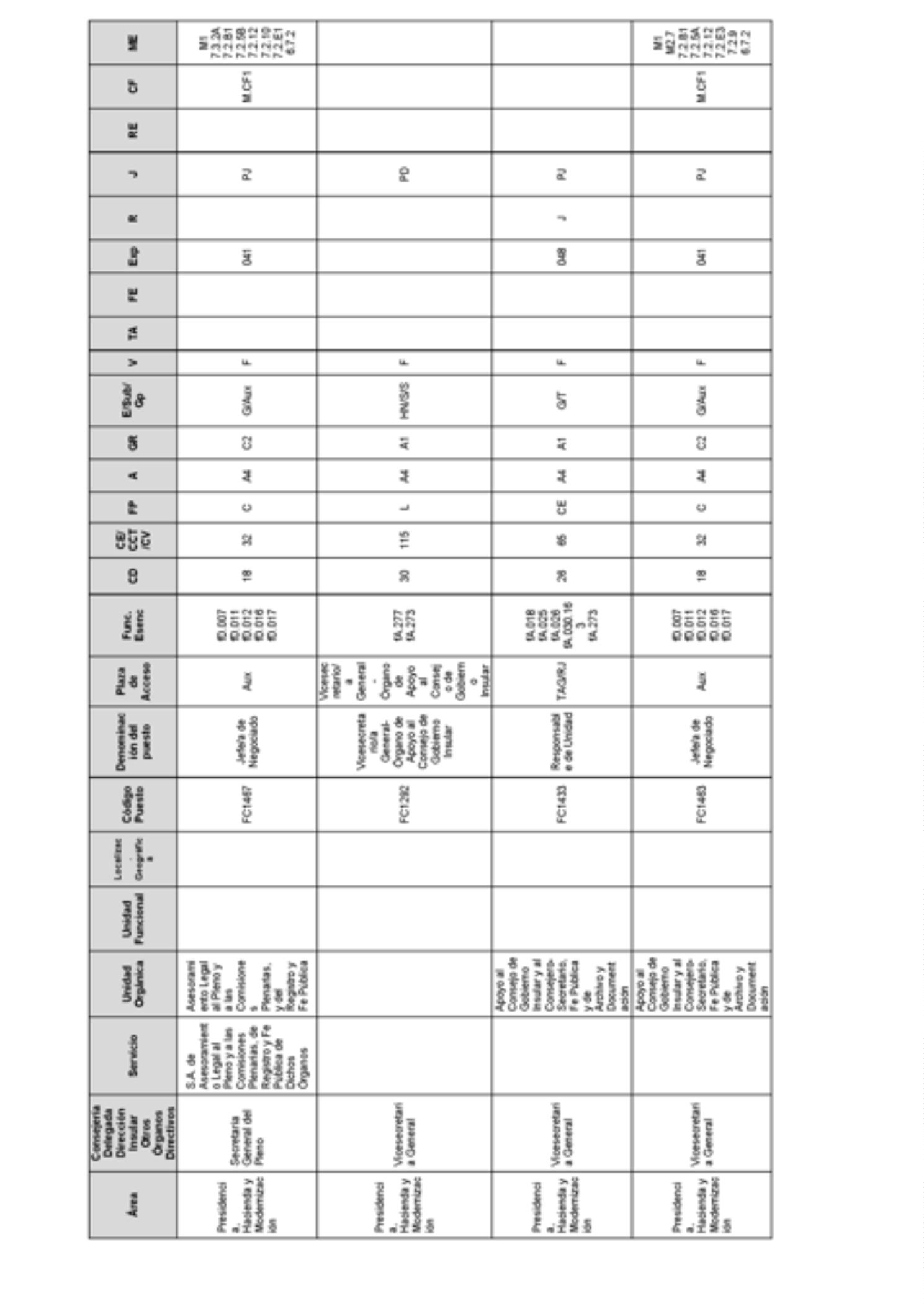 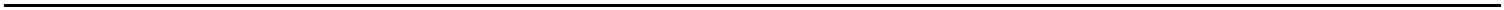 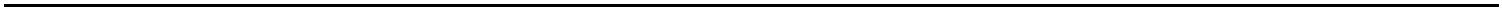 BoletínOficialdelaProvinciadeSantaCruzdeTenerife.Número67,viernes4dejuniode20218615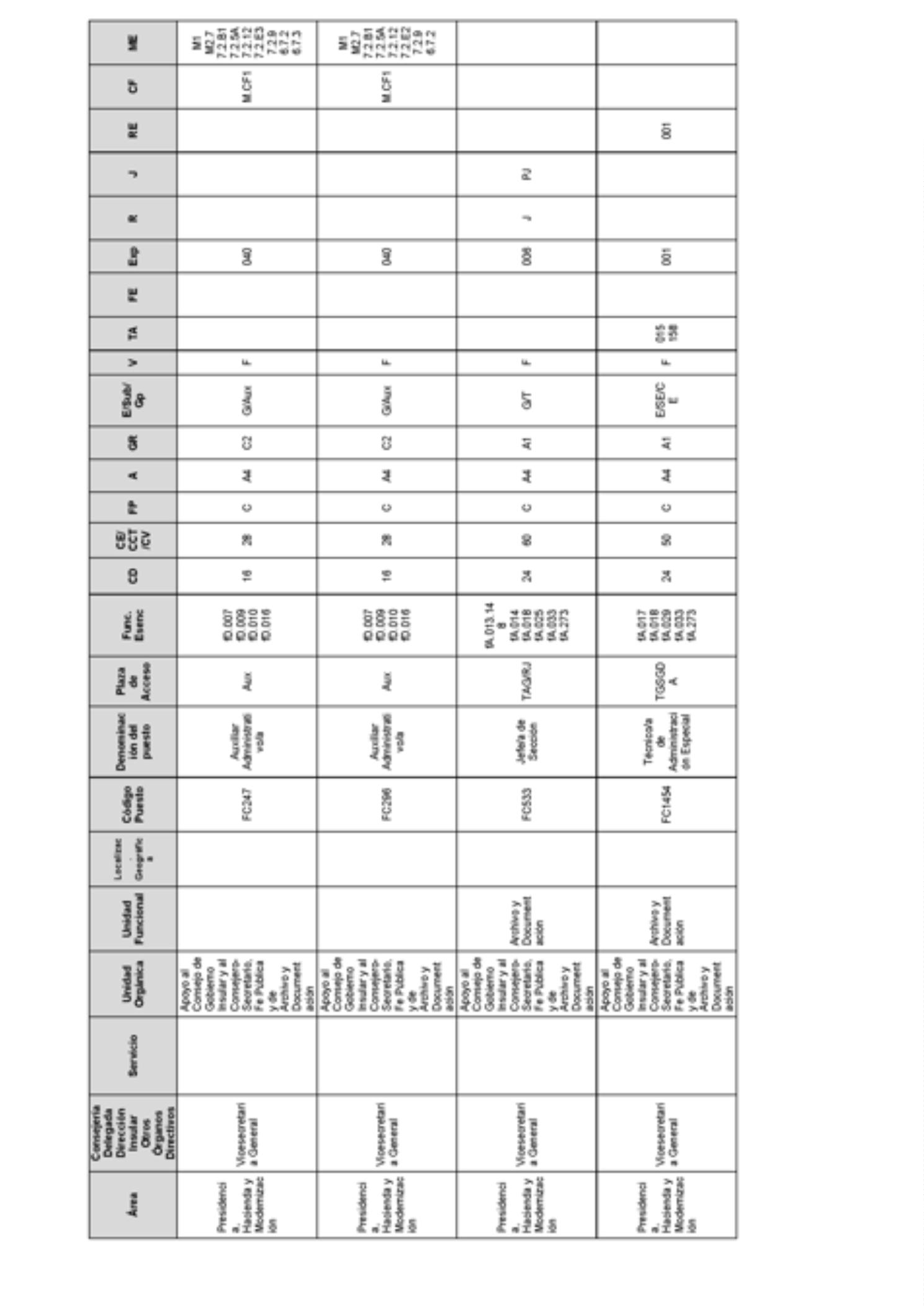 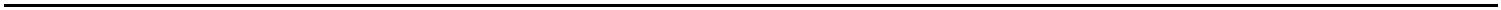 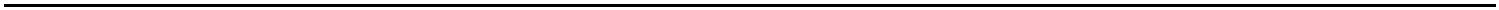 8616BoletínOficialdelaProvinciadeSantaCruzdeTenerife.Número67,viernes4dejuniode2021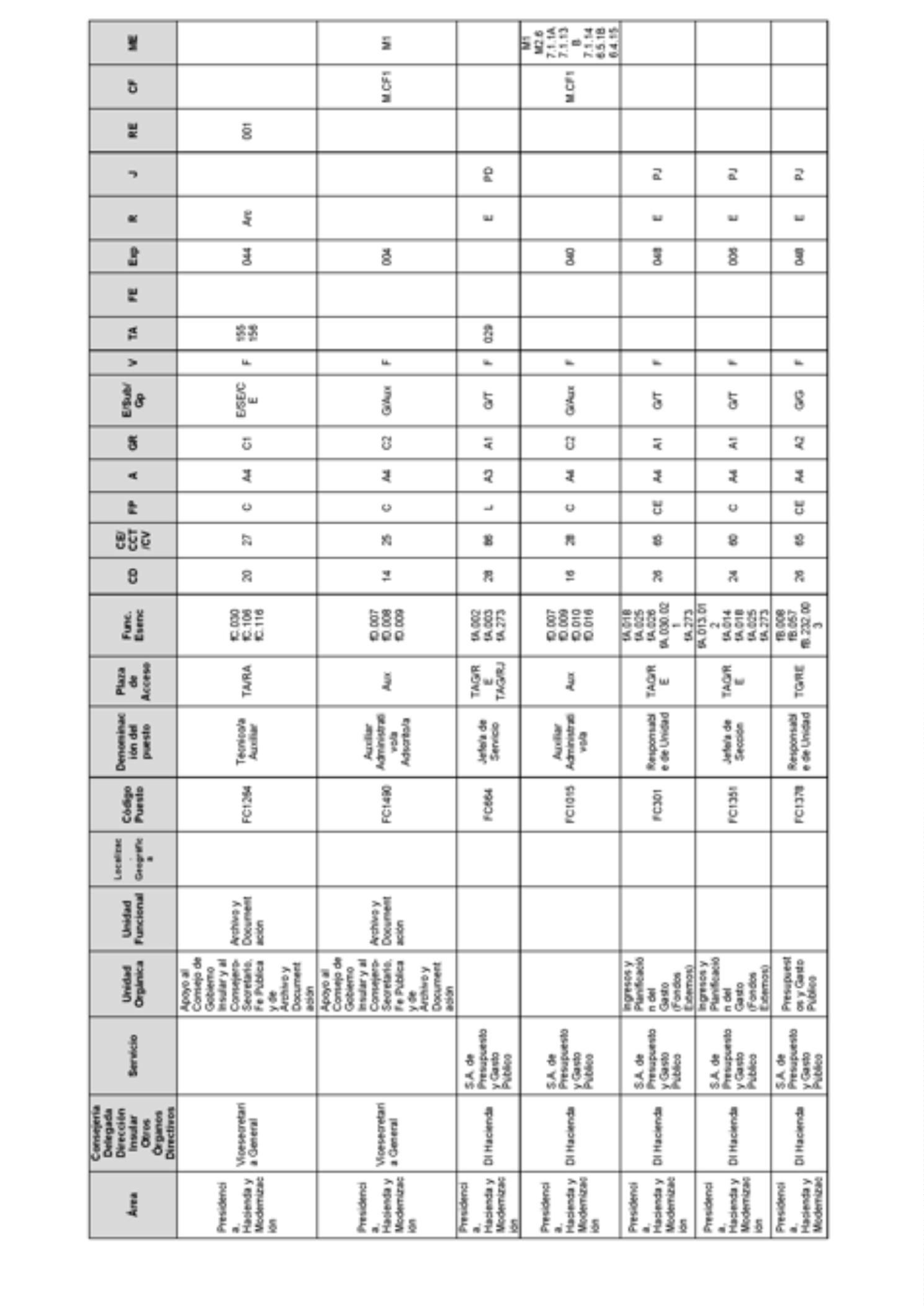 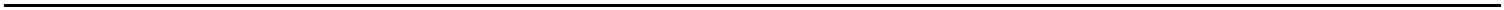 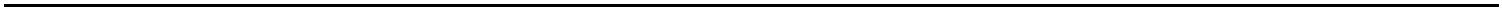 BoletínOficialdelaProvinciadeSantaCruzdeTenerife.Número67,viernes4dejuniode20218617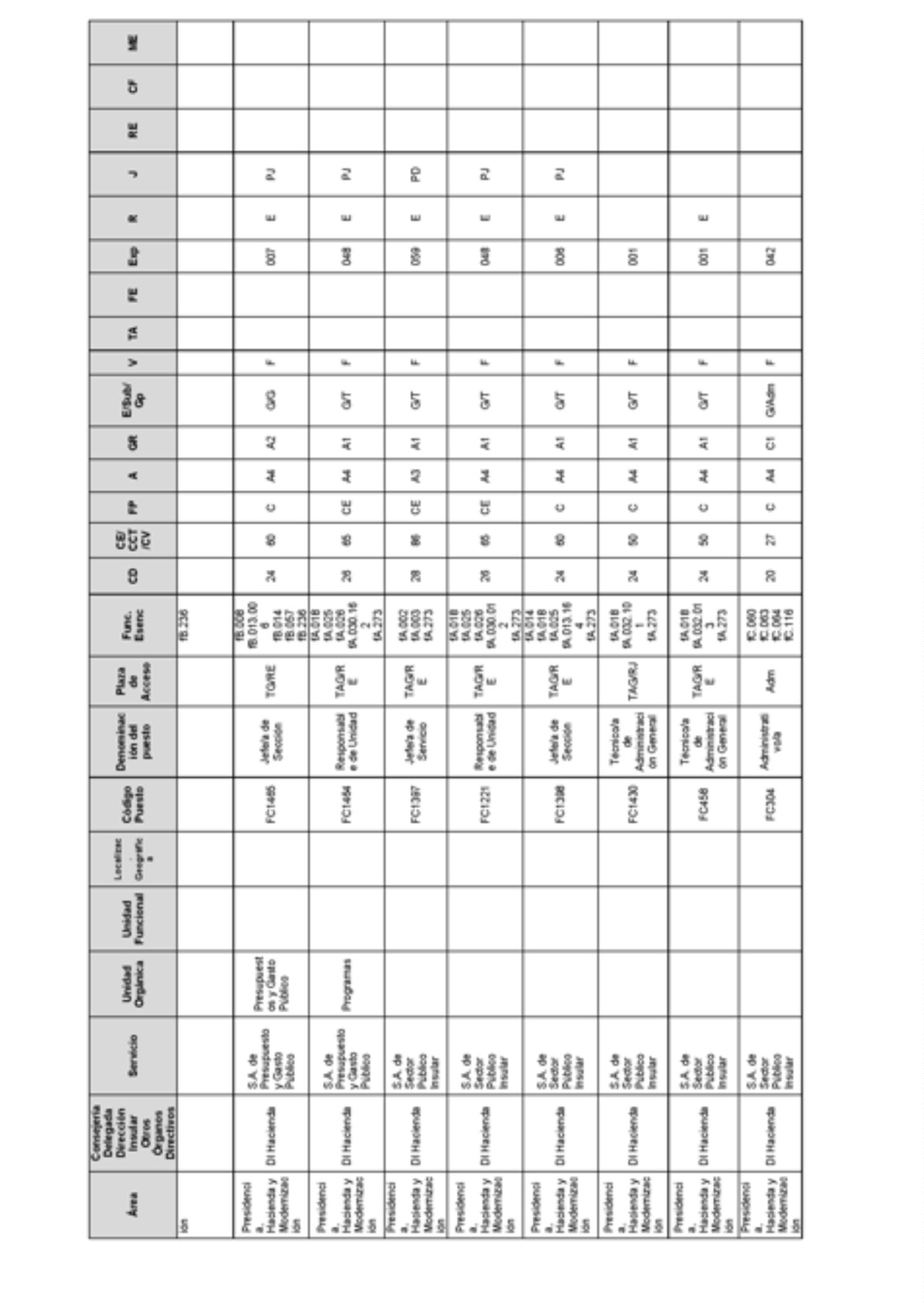 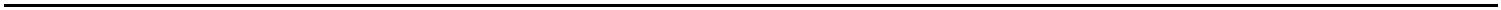 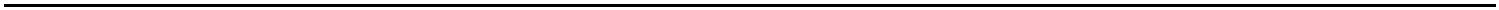 8618BoletínOficialdelaProvinciadeSantaCruzdeTenerife.Número67,viernes4dejuniode2021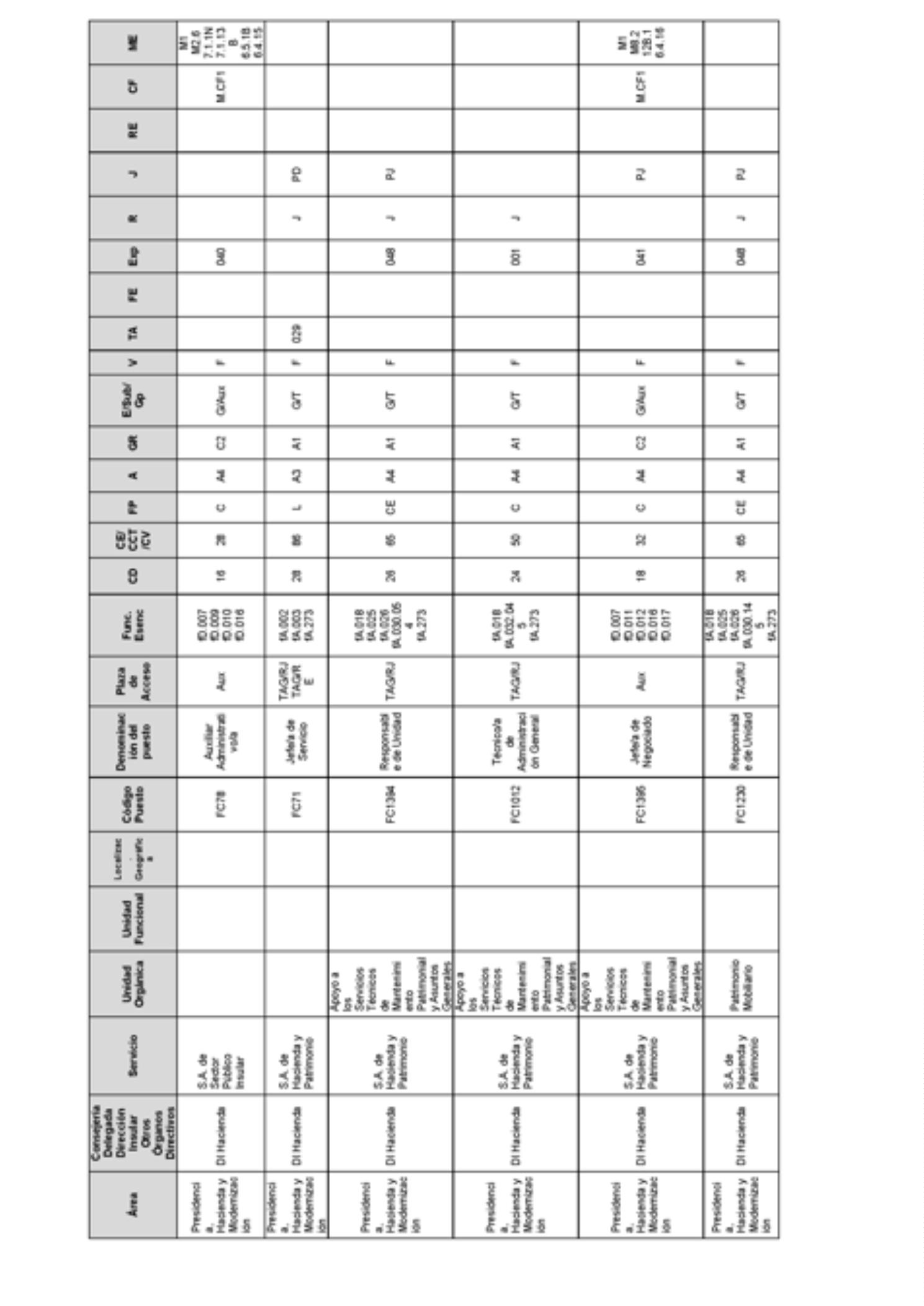 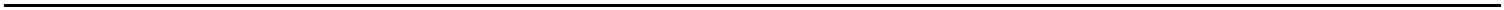 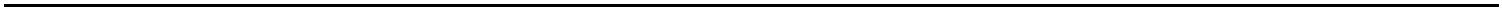 BoletínOficialdelaProvinciadeSantaCruzdeTenerife.Número67,viernes4dejuniode20218619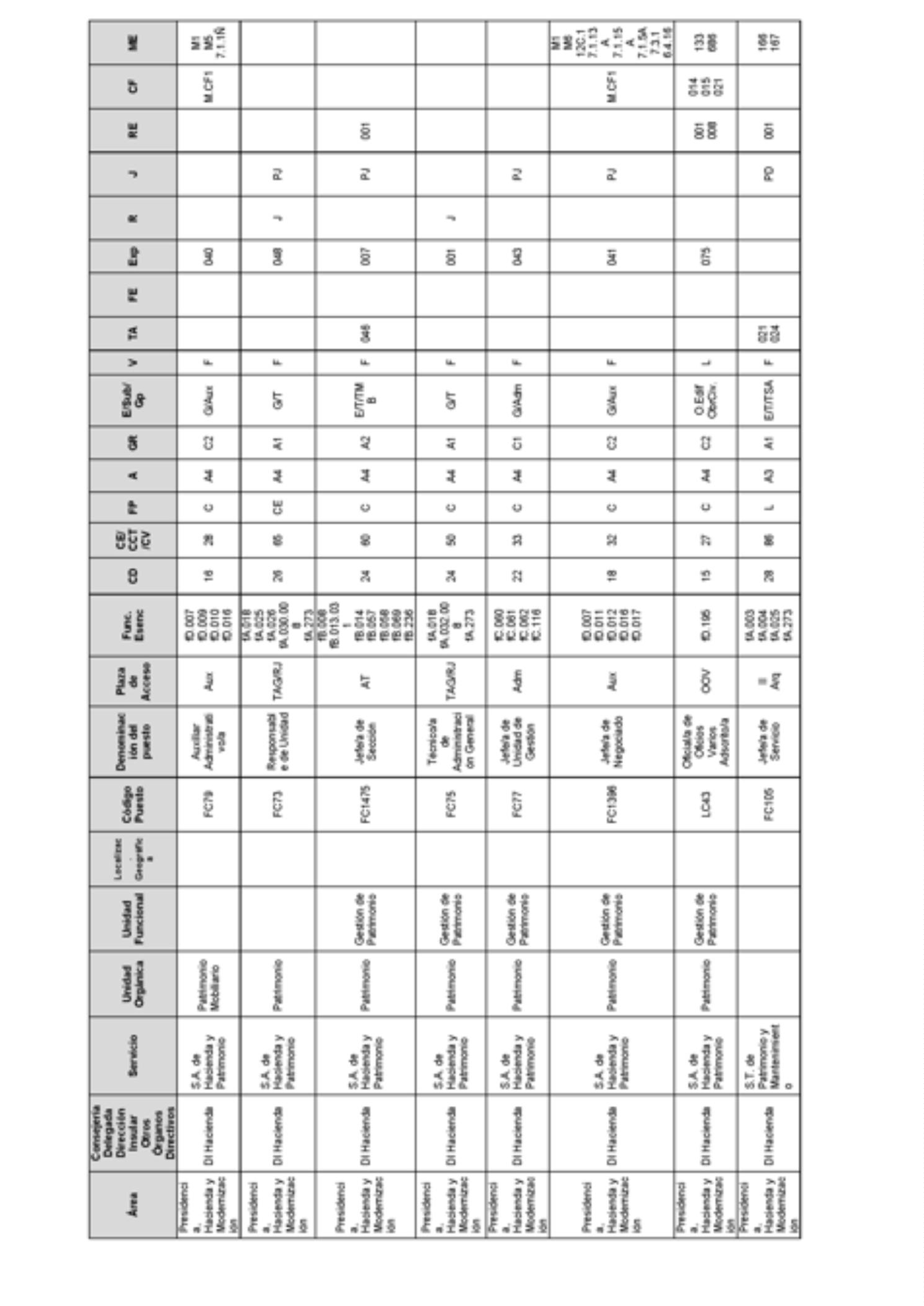 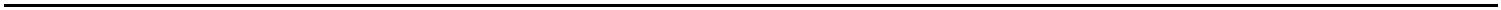 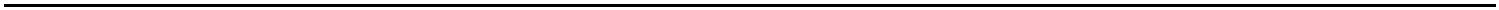 8620BoletínOficialdelaProvinciadeSantaCruzdeTenerife.Número67,viernes4dejuniode2021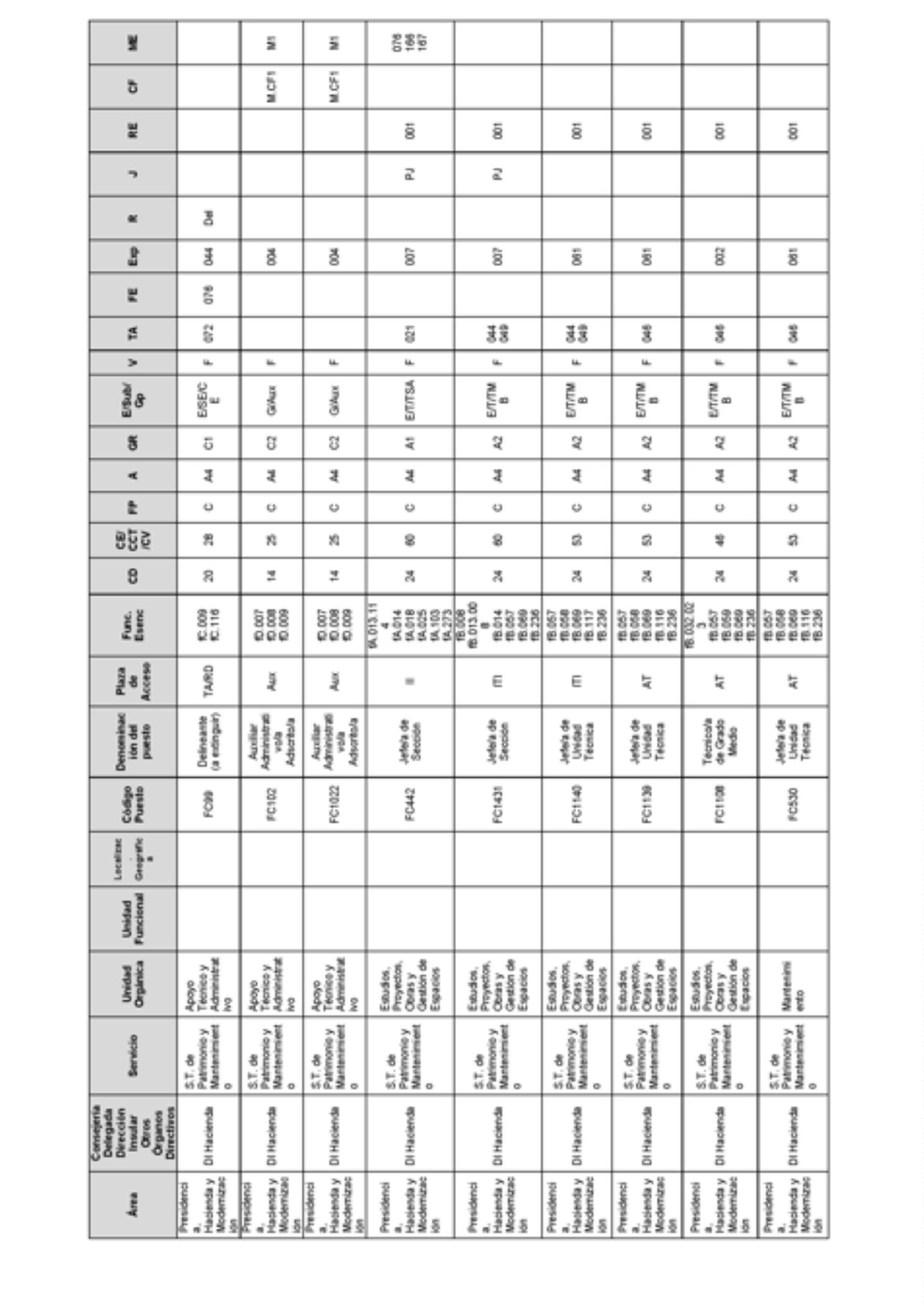 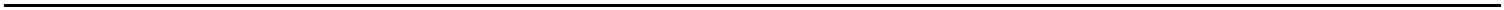 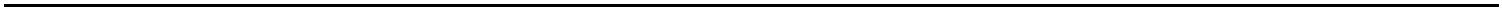 BoletínOficialdelaProvinciadeSantaCruzdeTenerife.Número67,viernes4dejuniode20218621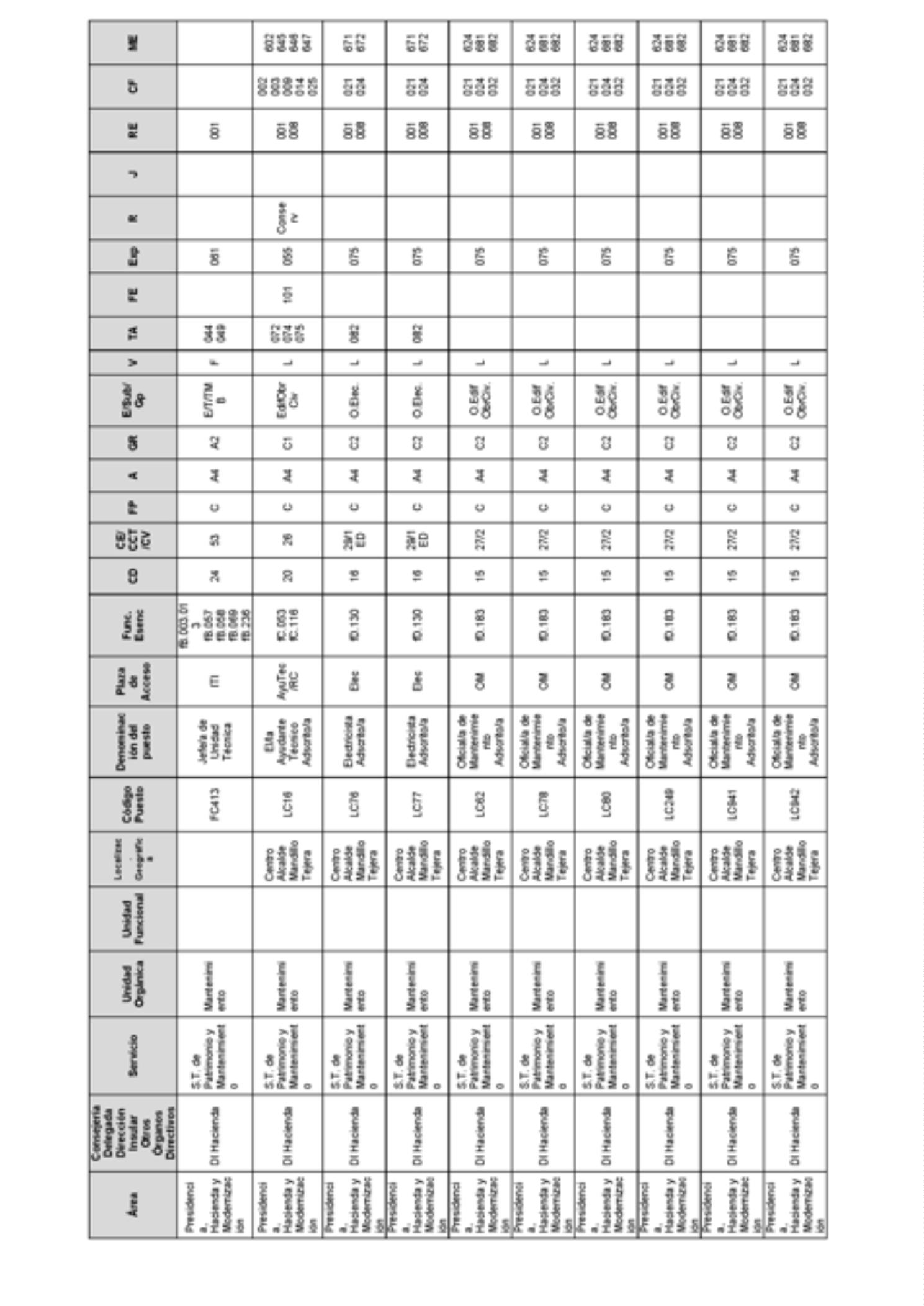 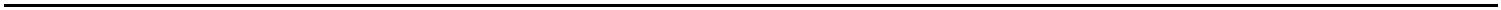 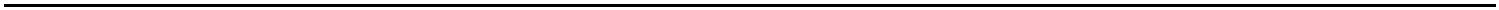 8622BoletínOficialdelaProvinciadeSantaCruzdeTenerife.Número67,viernes4dejuniode2021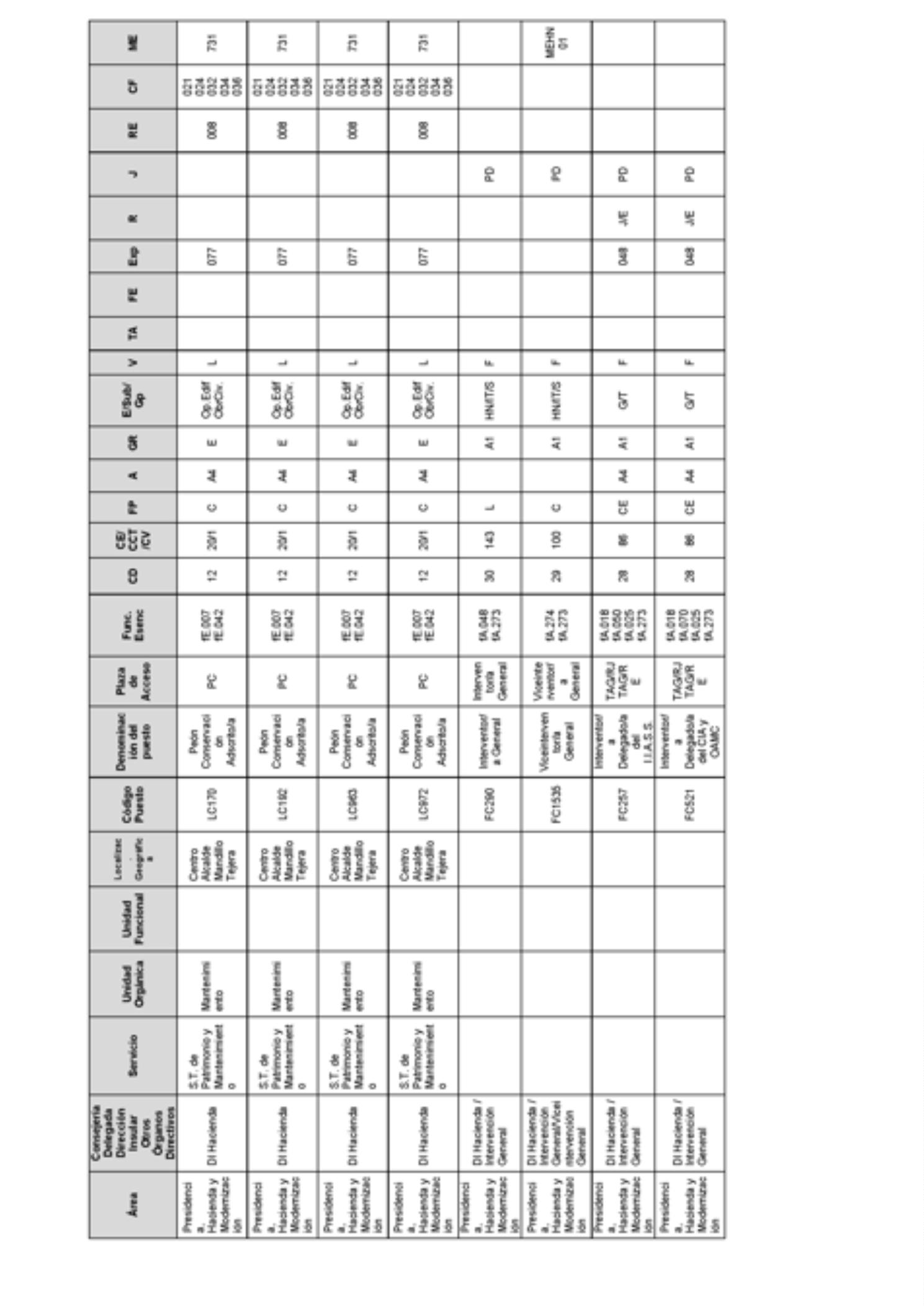 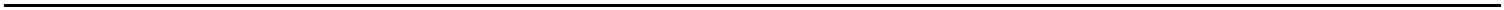 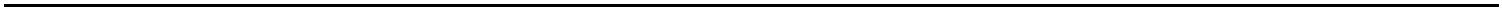 BoletínOficialdelaProvinciadeSantaCruzdeTenerife.Número67,viernes4dejuniode20218623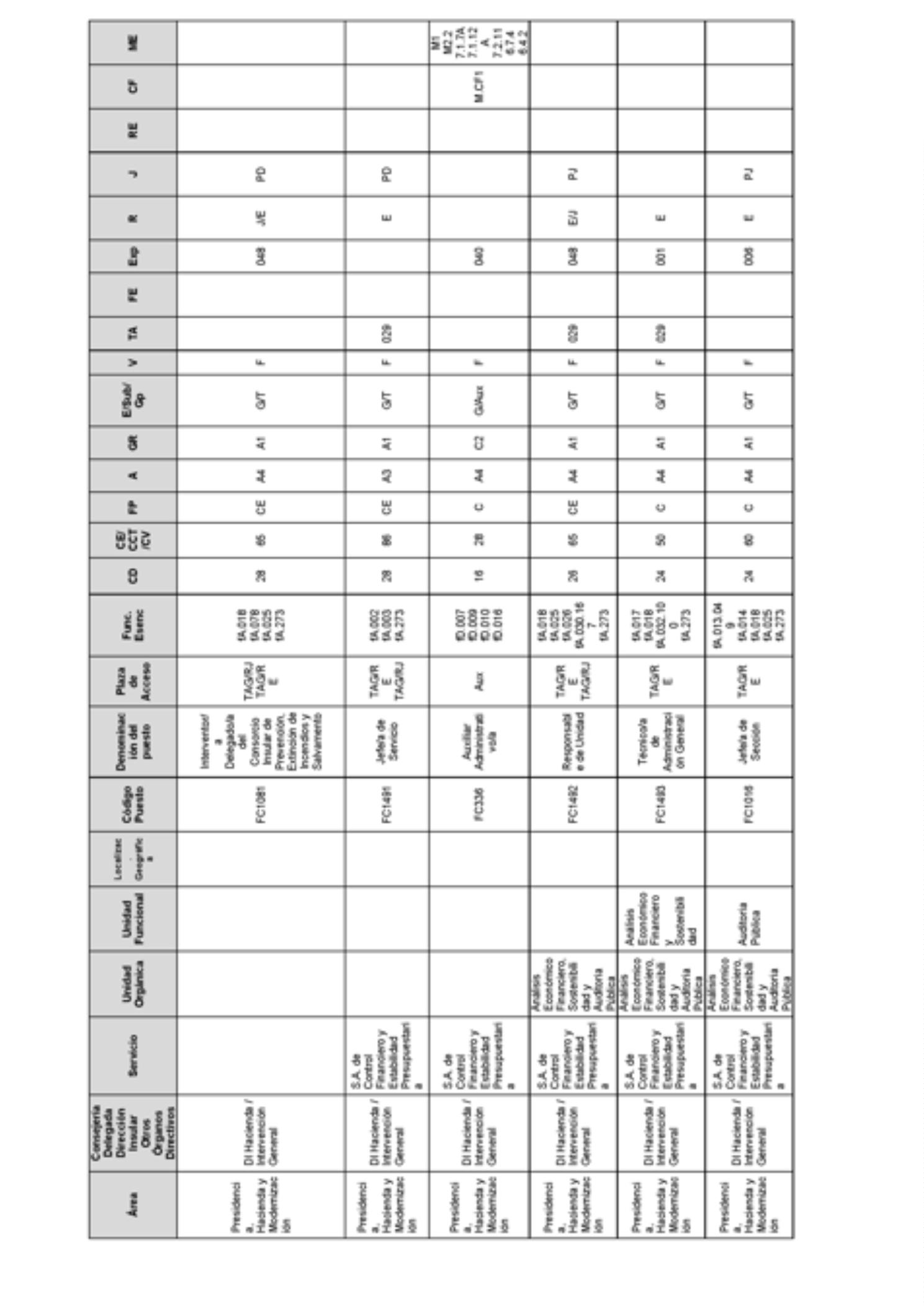 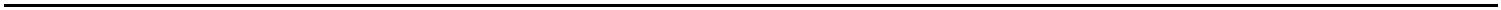 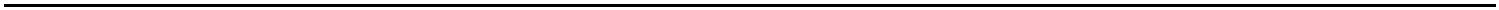 8624BoletínOficialdelaProvinciadeSantaCruzdeTenerife.Número67,viernes4dejuniode2021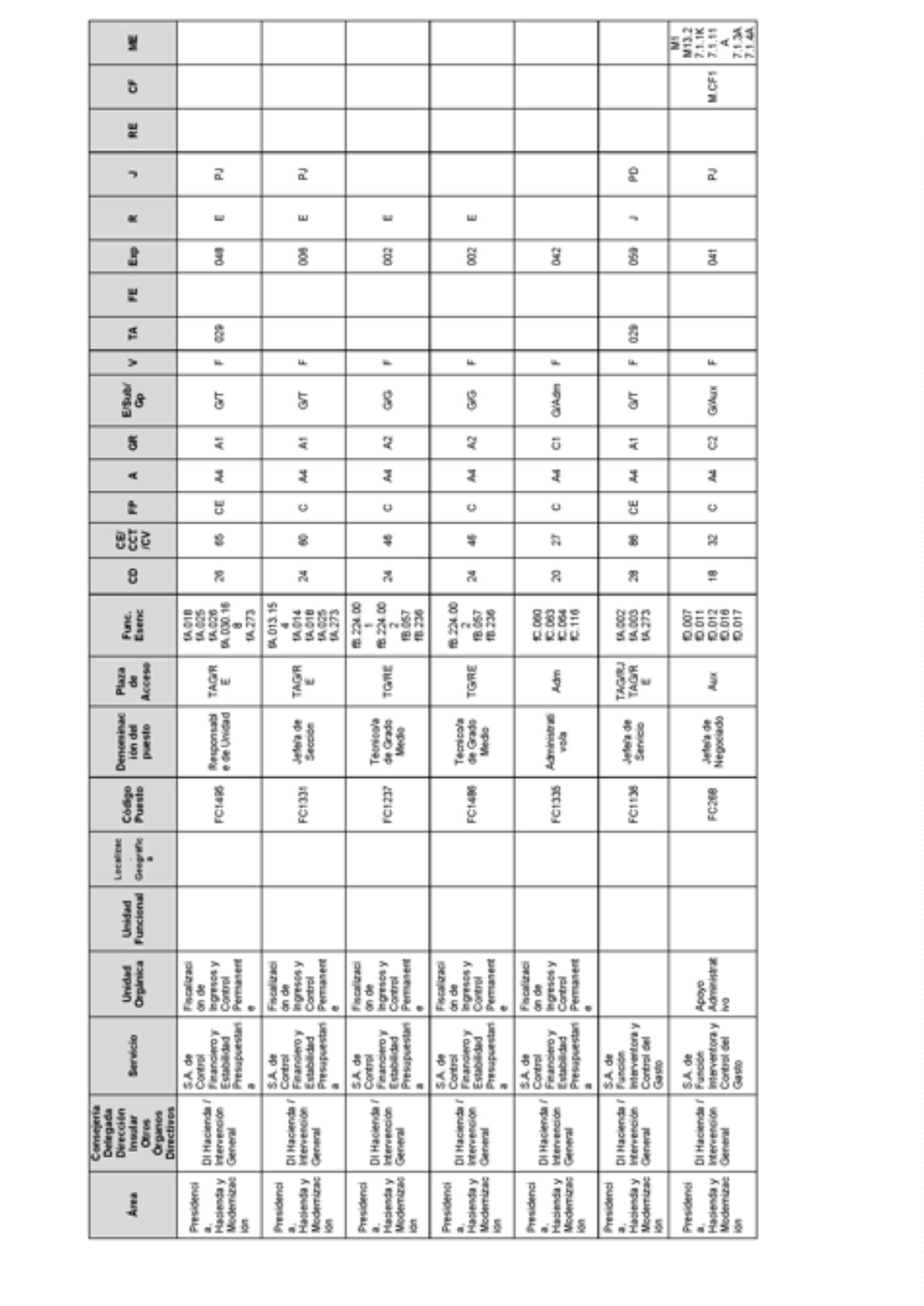 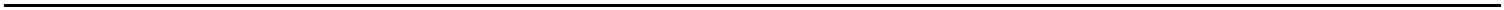 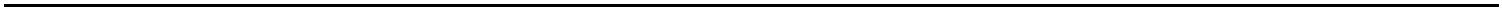 BoletínOficialdelaProvinciadeSantaCruzdeTenerife.Número67,viernes4dejuniode20218625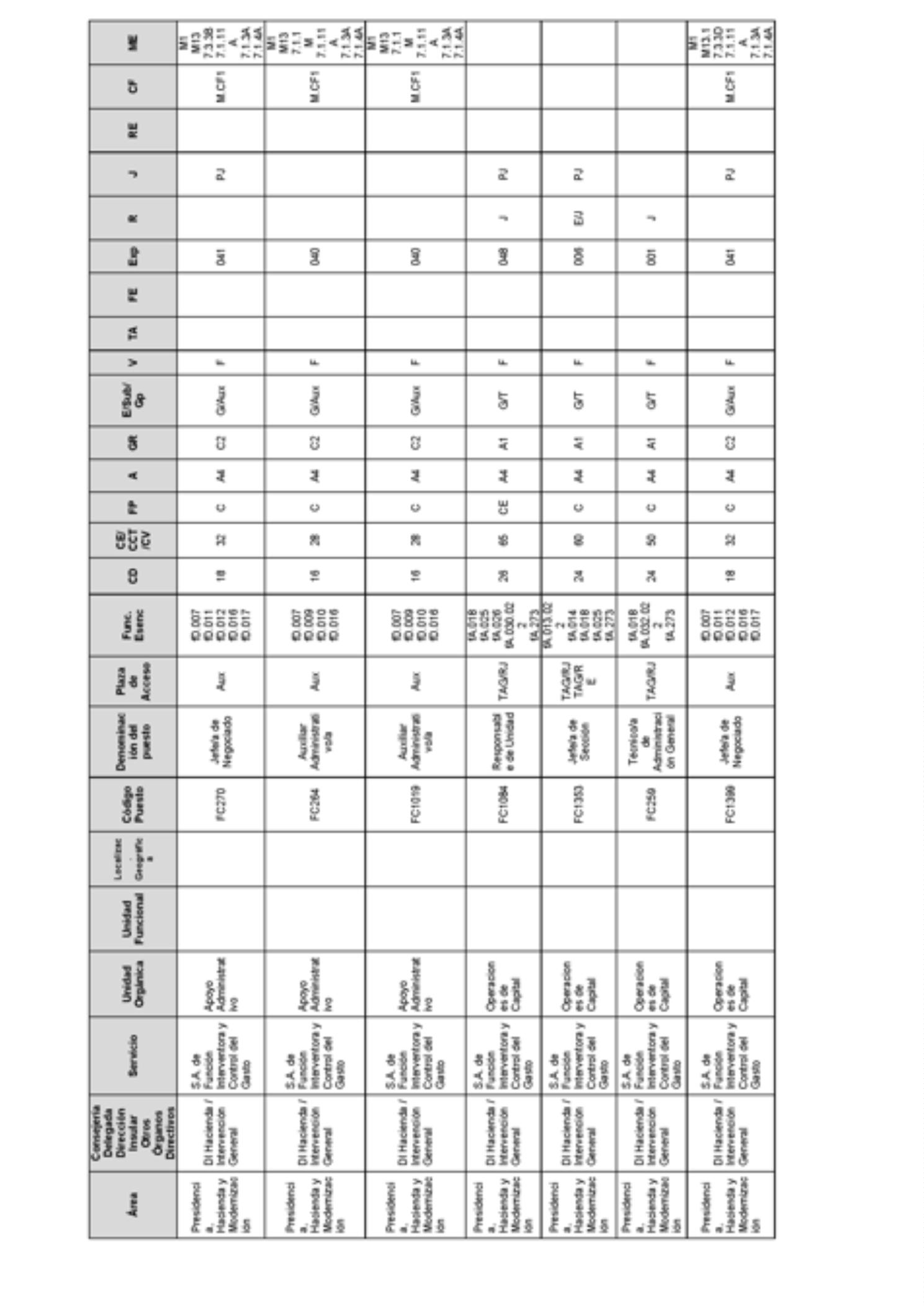 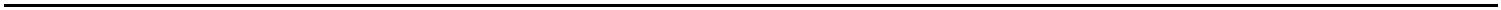 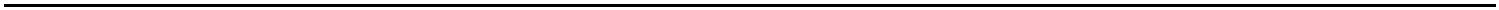 8626BoletínOficialdelaProvinciadeSantaCruzdeTenerife.Número67,viernes4dejuniode2021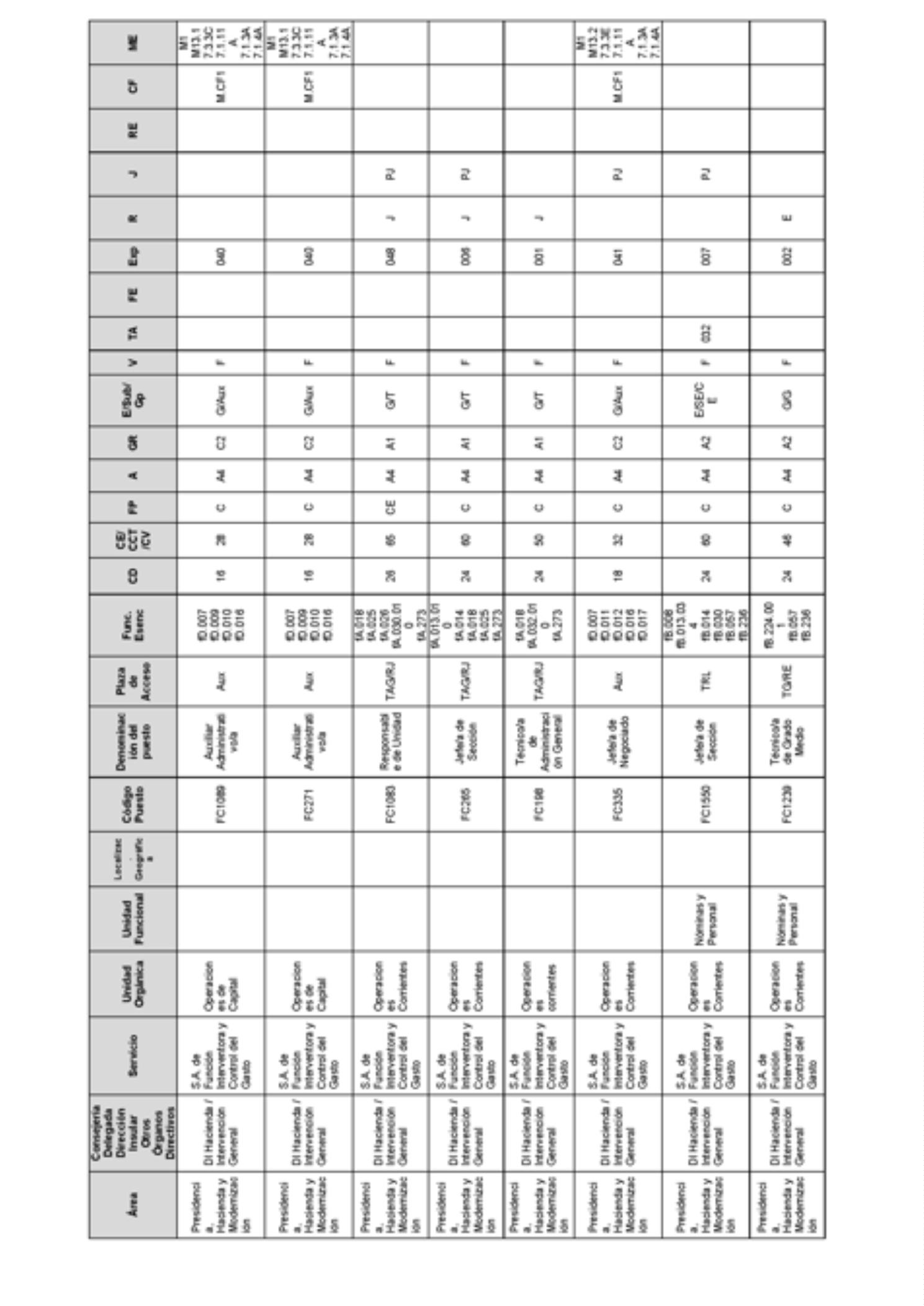 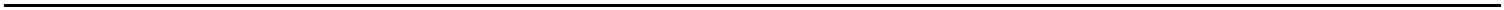 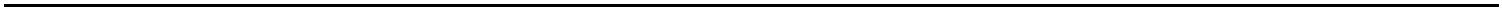 BoletínOficialdelaProvinciadeSantaCruzdeTenerife.Número67,viernes4dejuniode20218627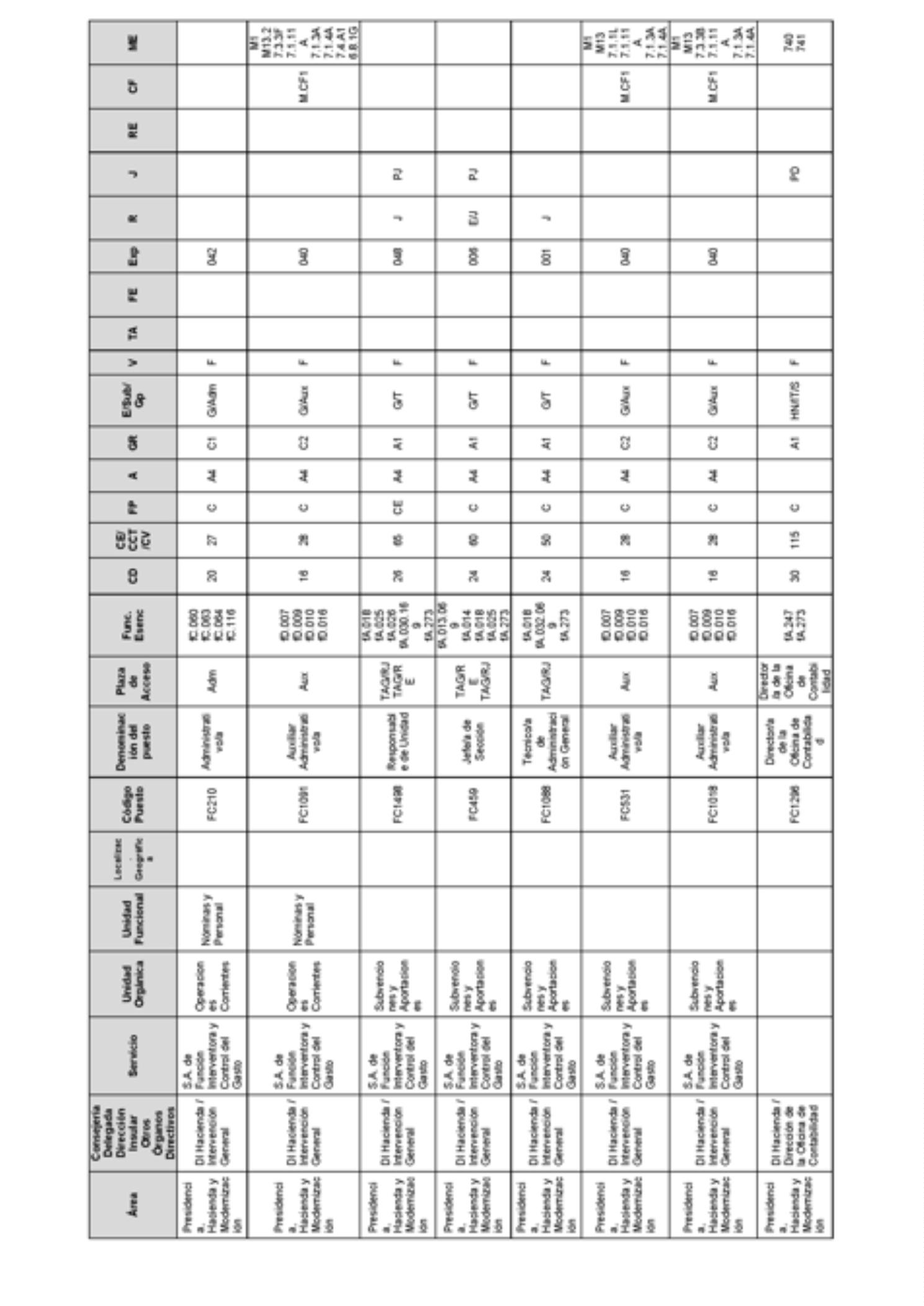 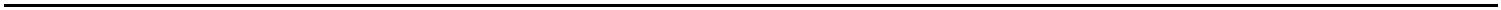 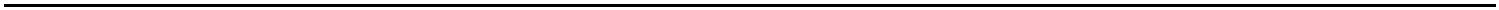 8628BoletínOficialdelaProvinciadeSantaCruzdeTenerife.Número67,viernes4dejuniode2021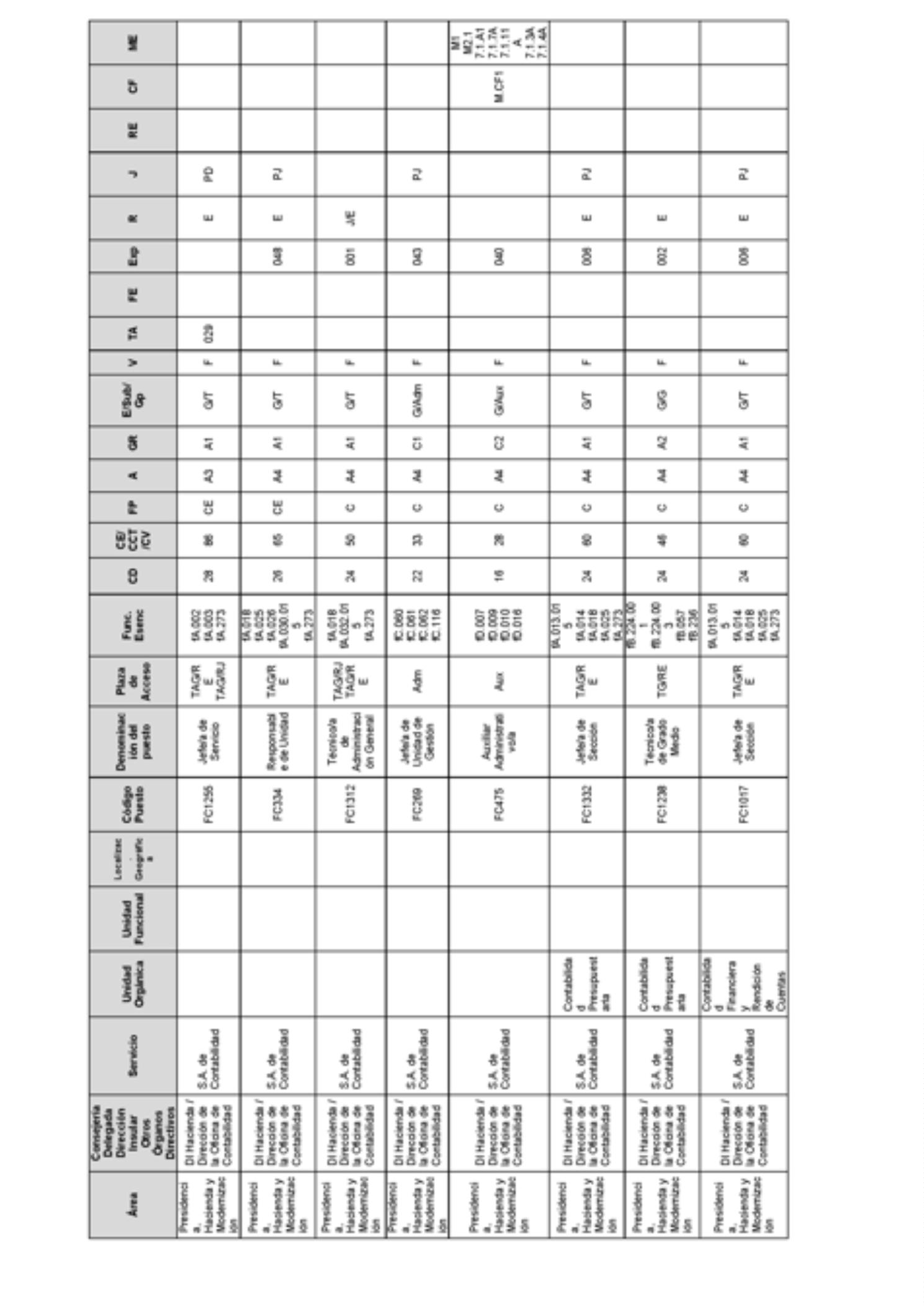 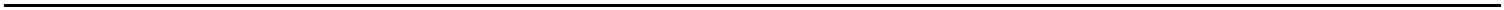 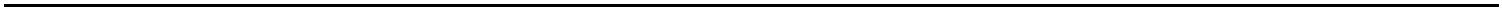 BoletínOficialdelaProvinciadeSantaCruzdeTenerife.Número67,viernes4dejuniode20218629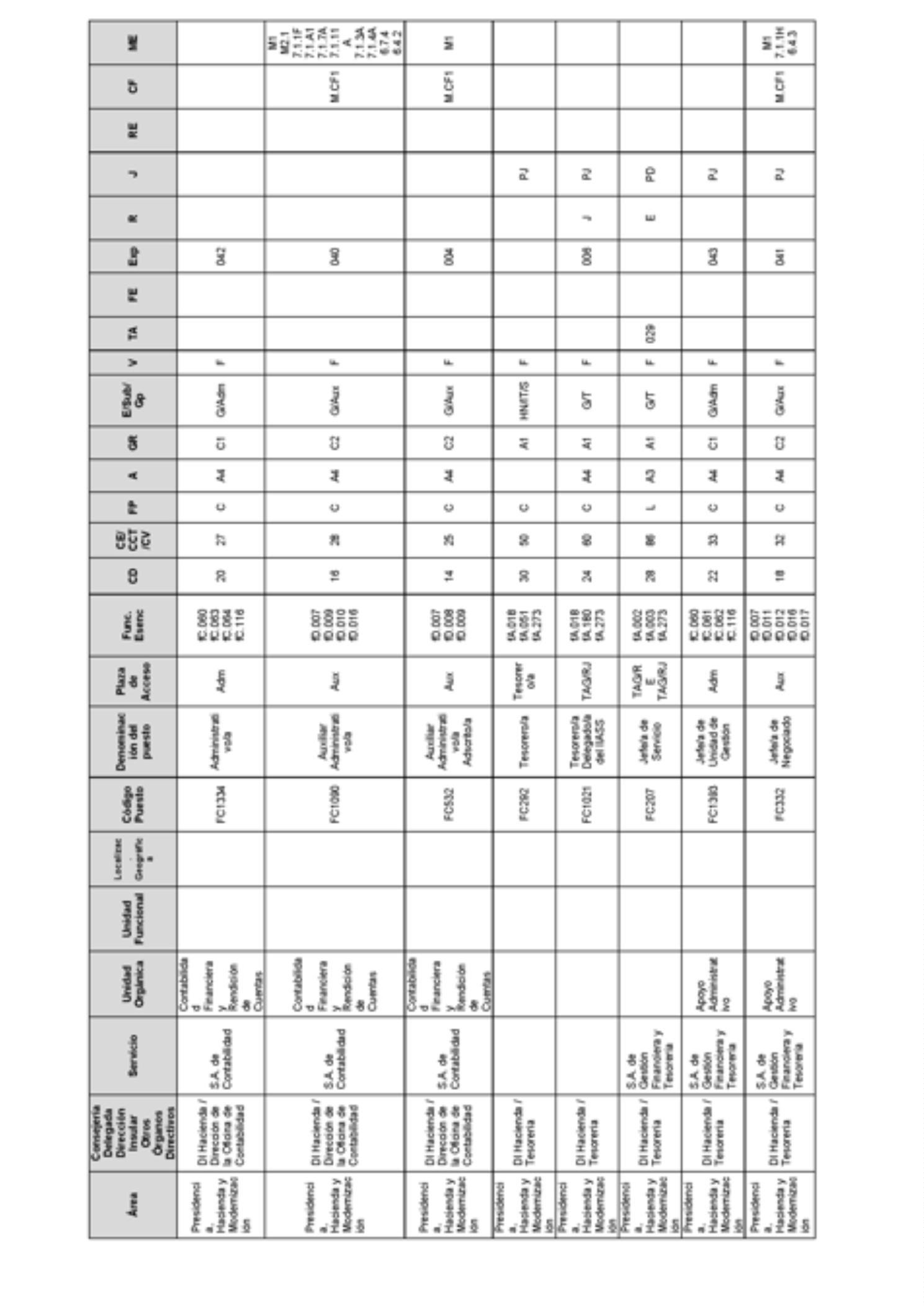 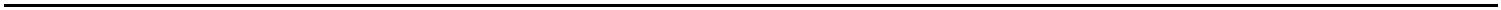 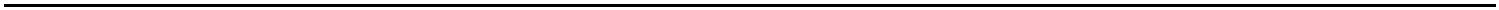 8630BoletínOficialdelaProvinciadeSantaCruzdeTenerife.Número67,viernes4dejuniode2021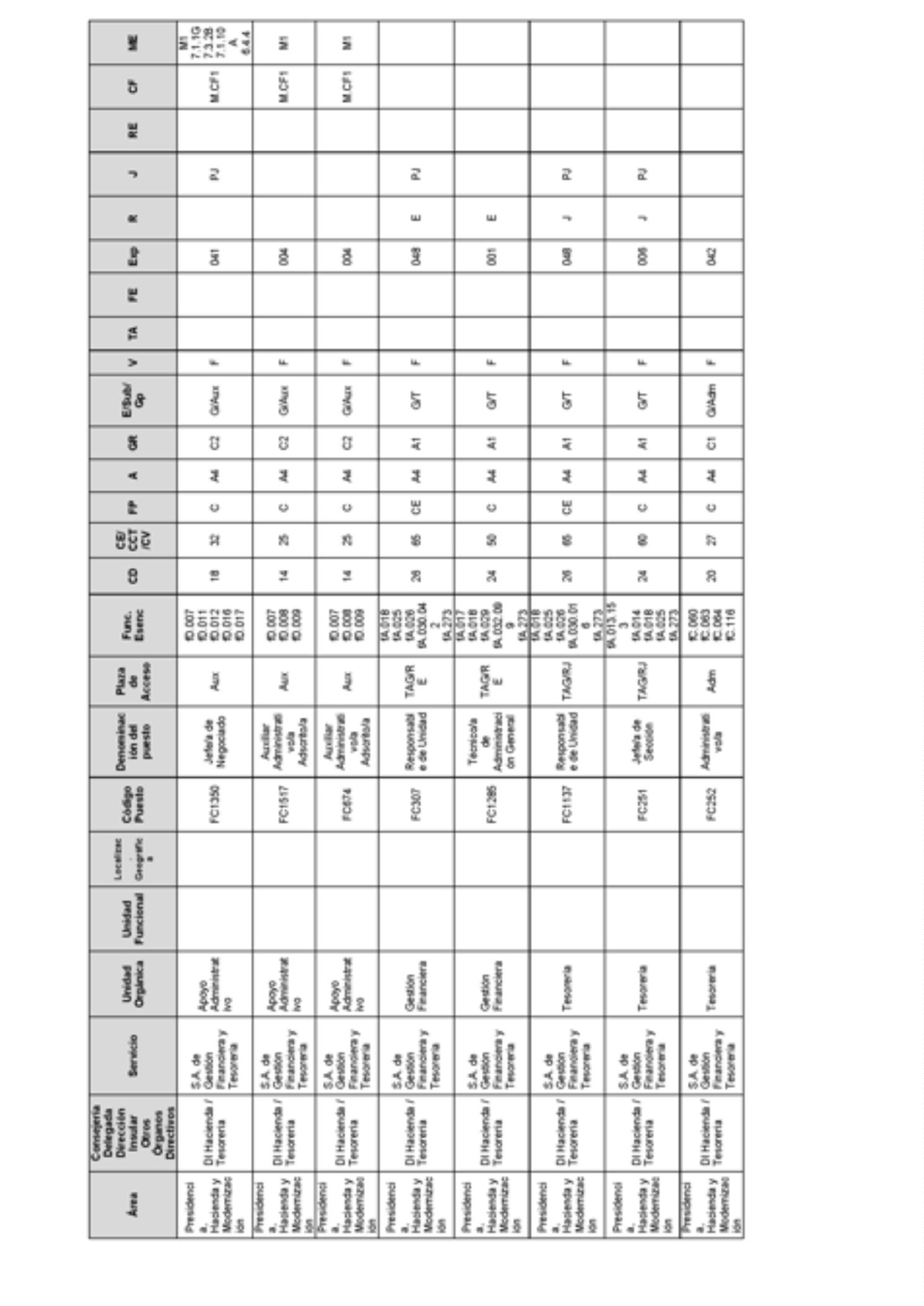 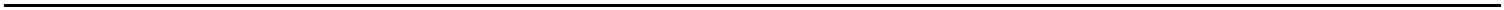 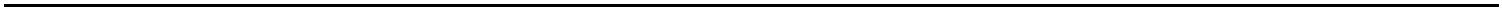 BoletínOficialdelaProvinciadeSantaCruzdeTenerife.Número67,viernes4dejuniode20218631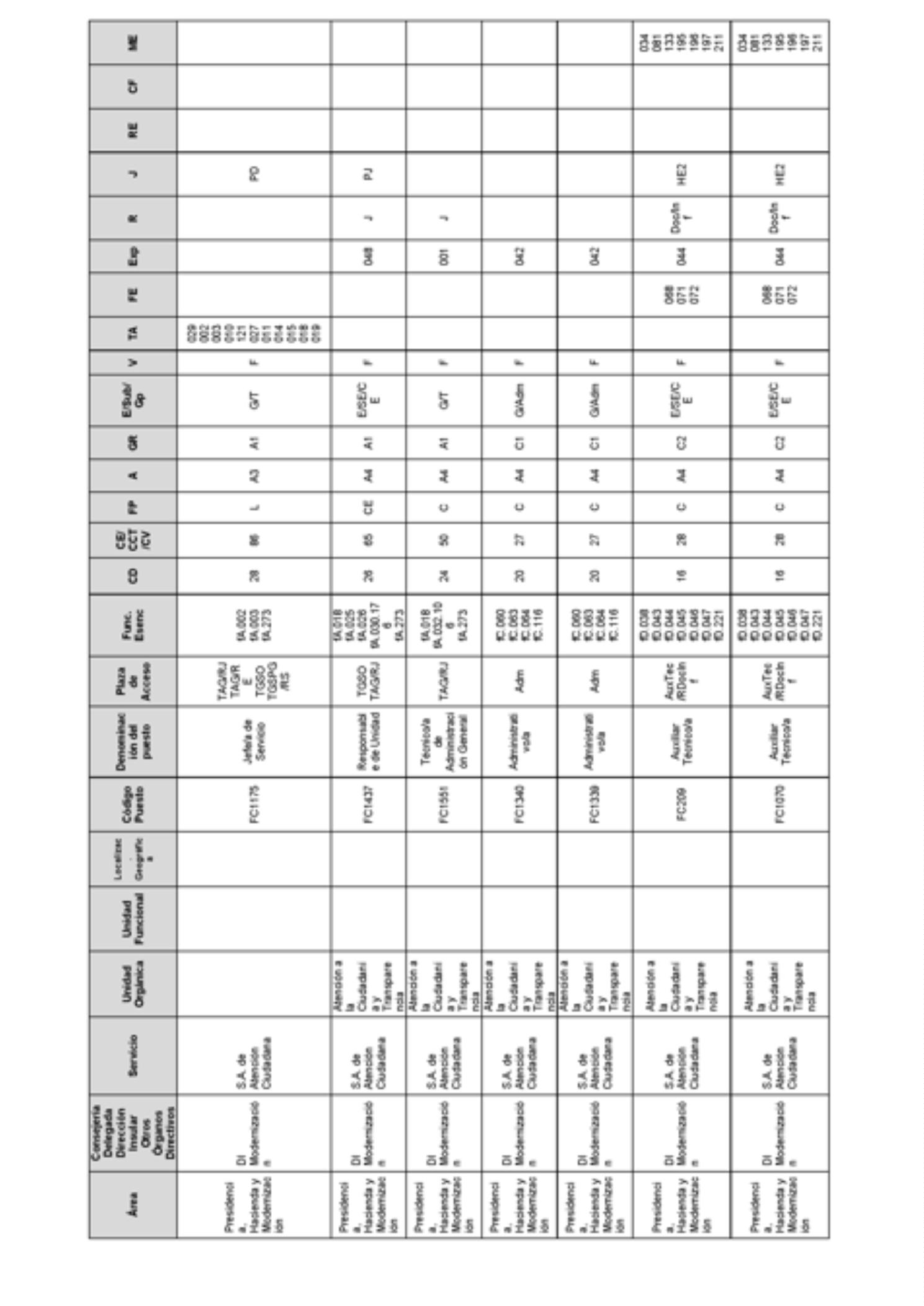 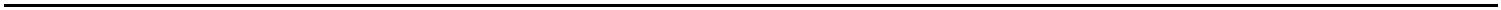 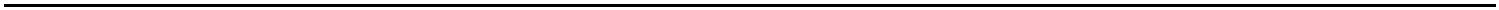 8632BoletínOficialdelaProvinciadeSantaCruzdeTenerife.Número67,viernes4dejuniode2021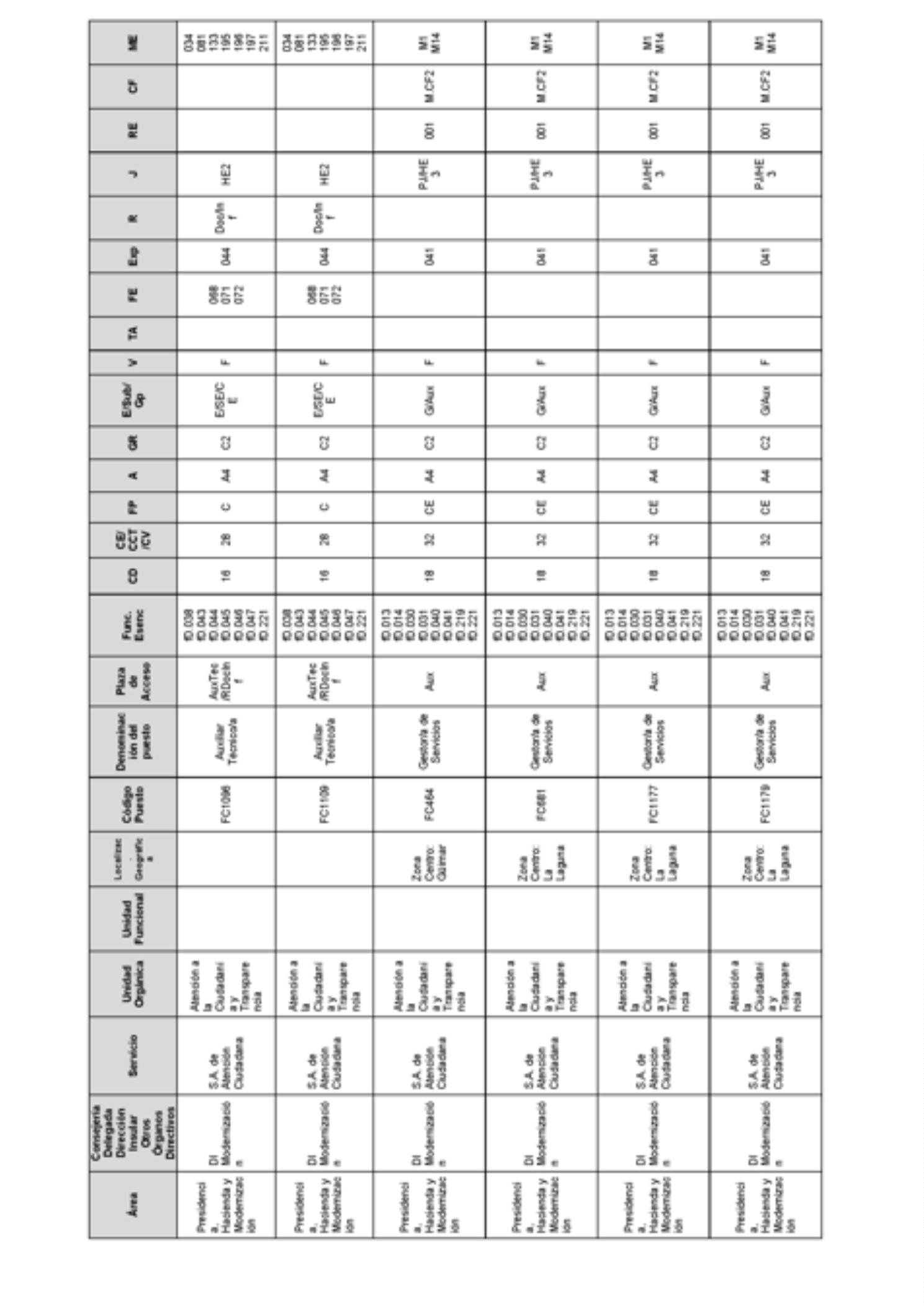 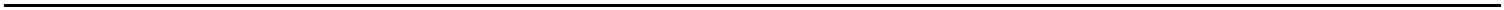 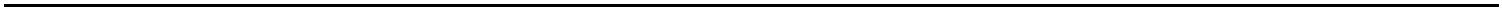 BoletínOficialdelaProvinciadeSantaCruzdeTenerife.Número67,viernes4dejuniode20218633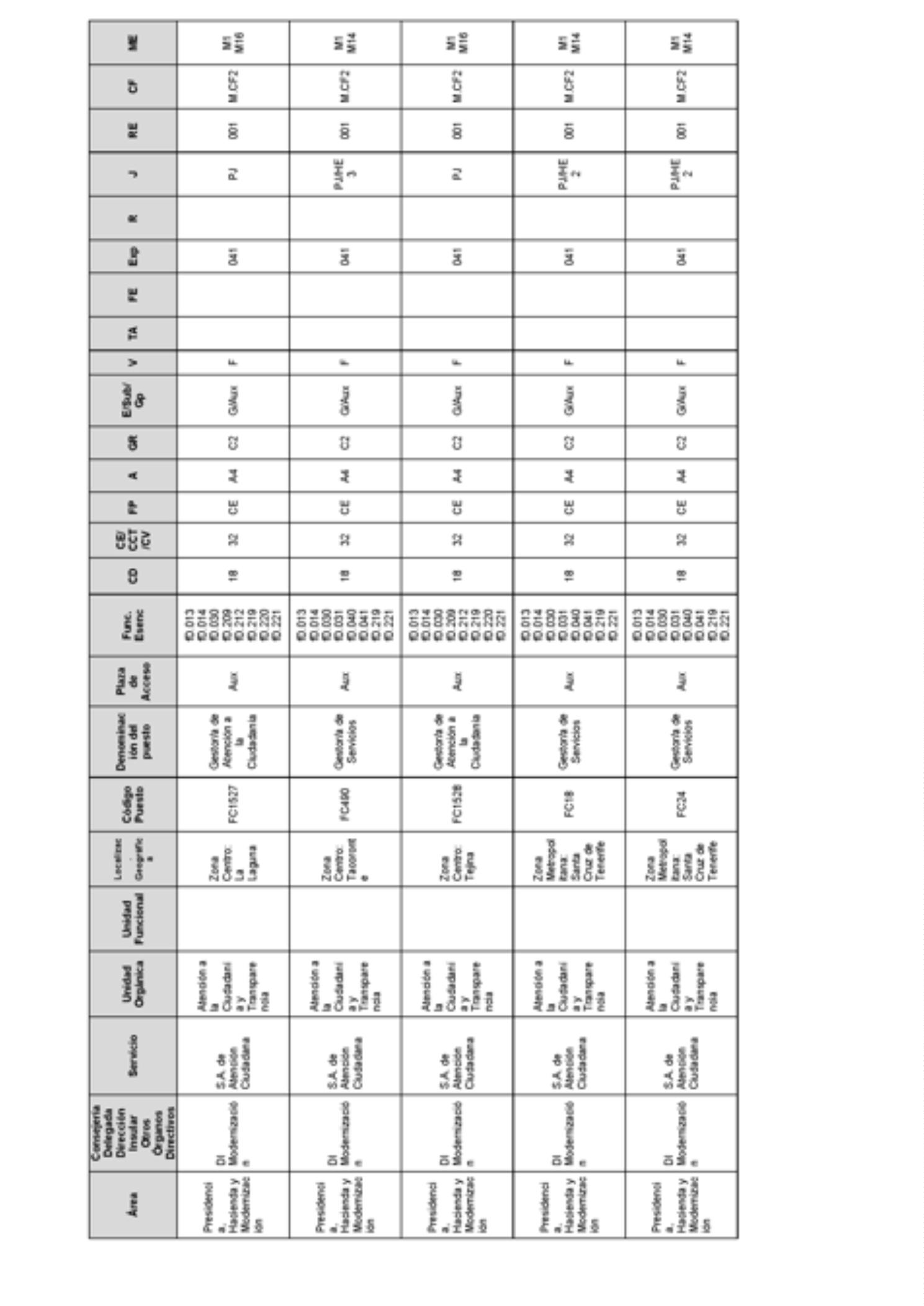 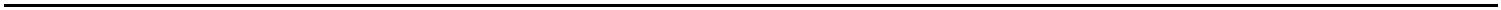 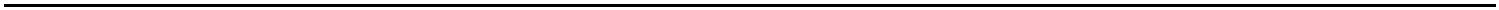 8634BoletínOficialdelaProvinciadeSantaCruzdeTenerife.Número67,viernes4dejuniode2021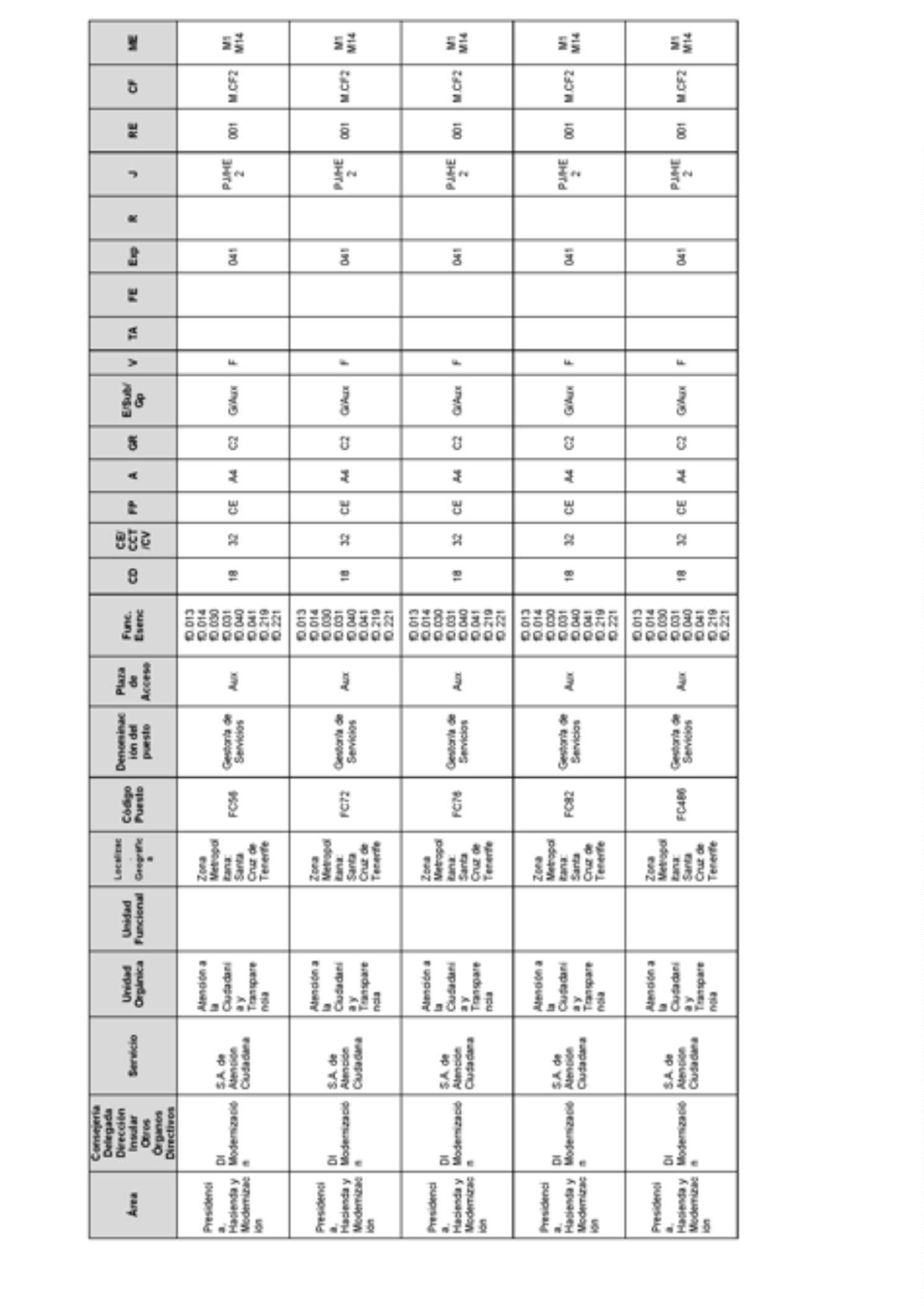 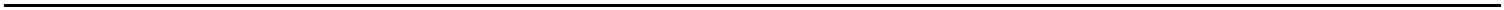 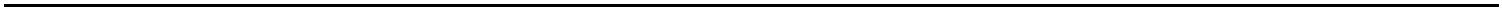 BoletínOficialdelaProvinciadeSantaCruzdeTenerife.Número67,viernes4dejuniode20218635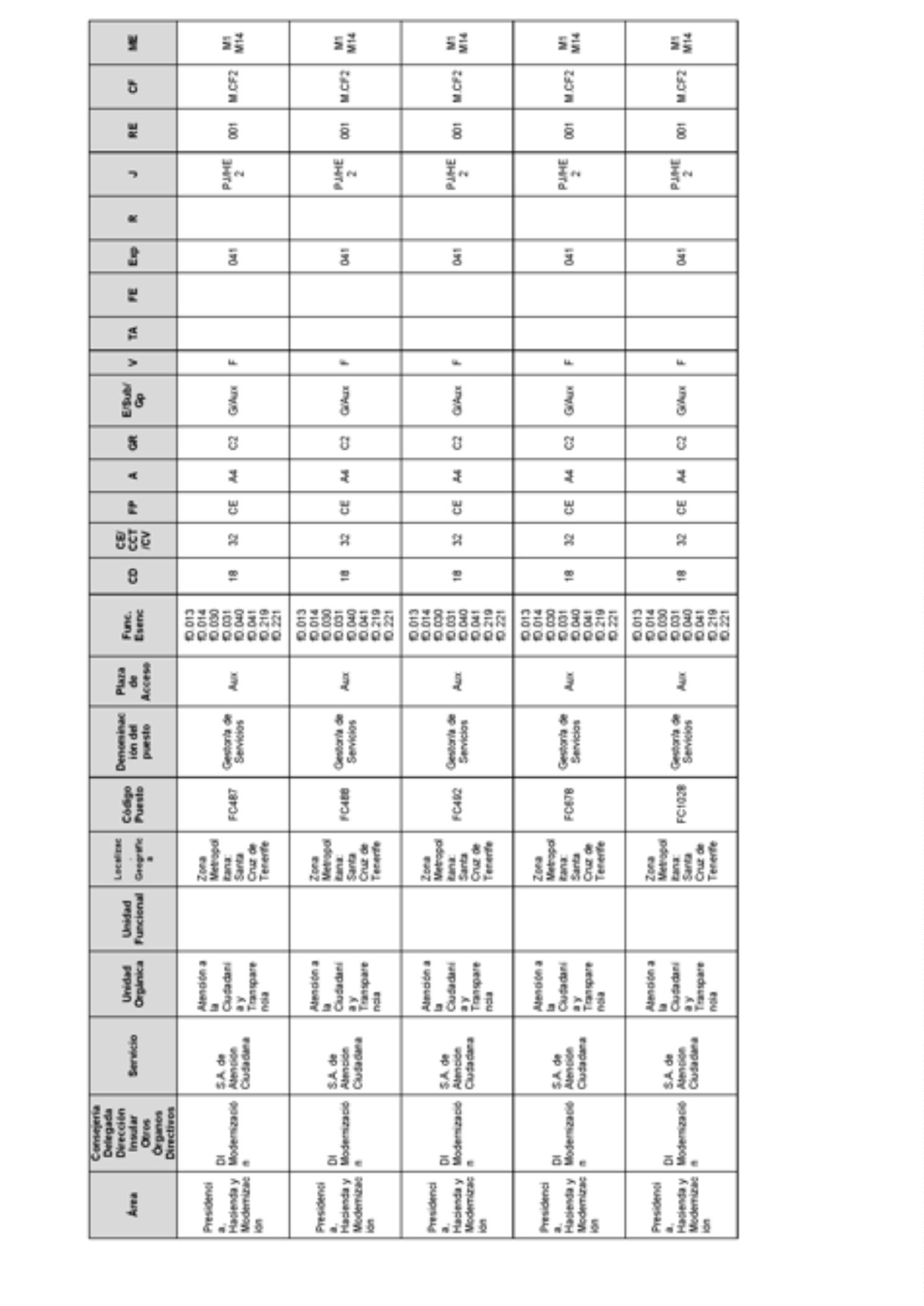 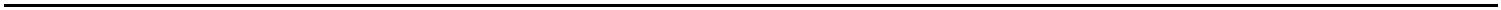 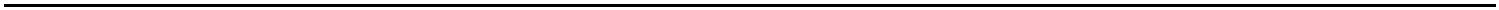 8636BoletínOficialdelaProvinciadeSantaCruzdeTenerife.Número67,viernes4dejuniode2021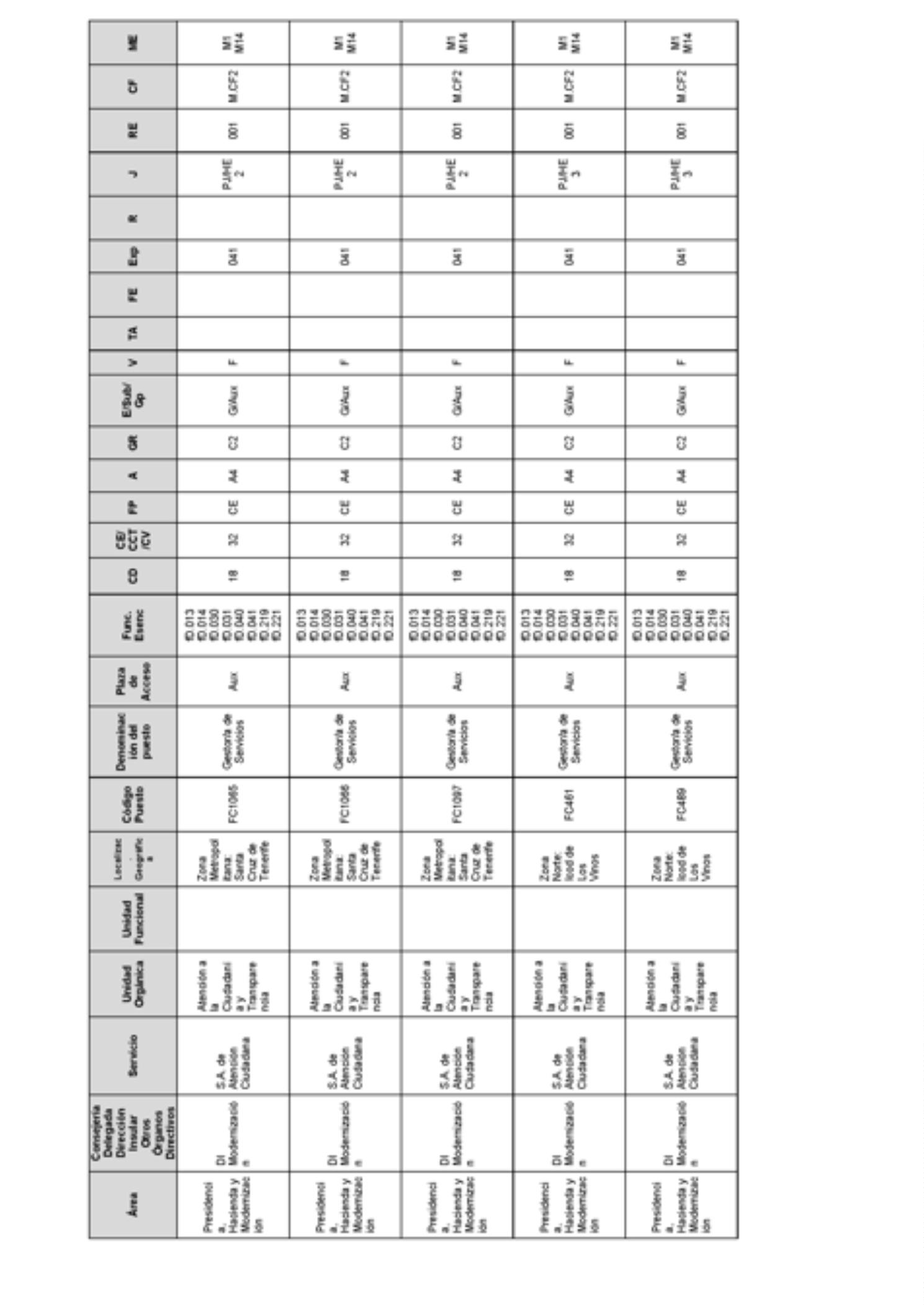 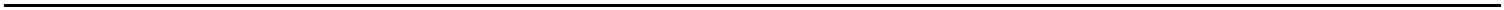 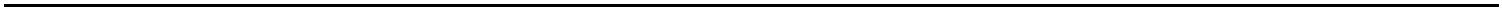 BoletínOficialdelaProvinciadeSantaCruzdeTenerife.Número67,viernes4dejuniode20218637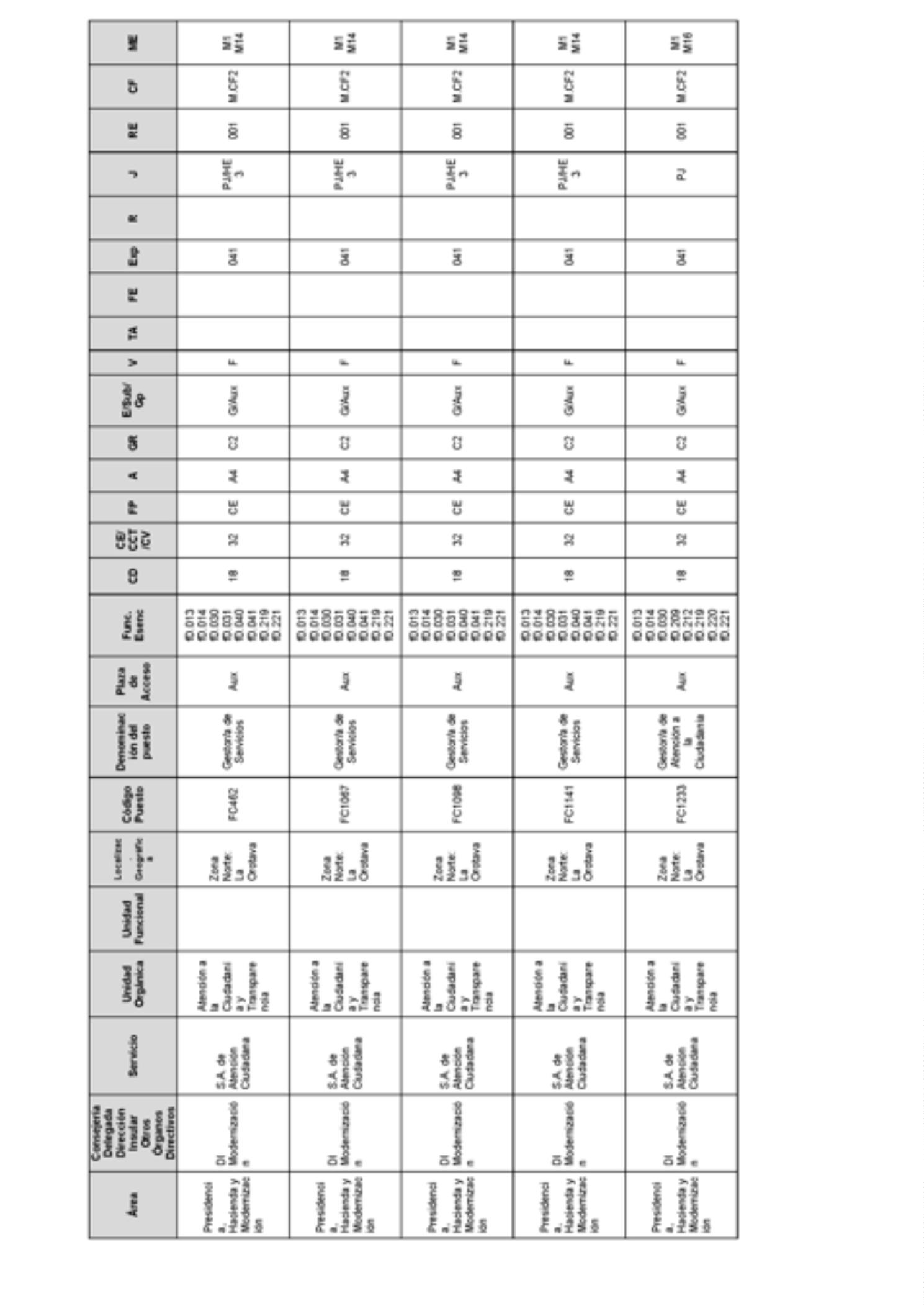 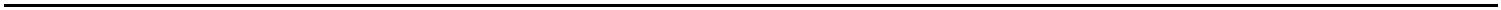 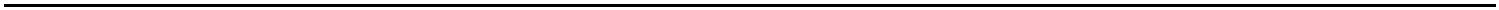 8638BoletínOficialdelaProvinciadeSantaCruzdeTenerife.Número67,viernes4dejuniode2021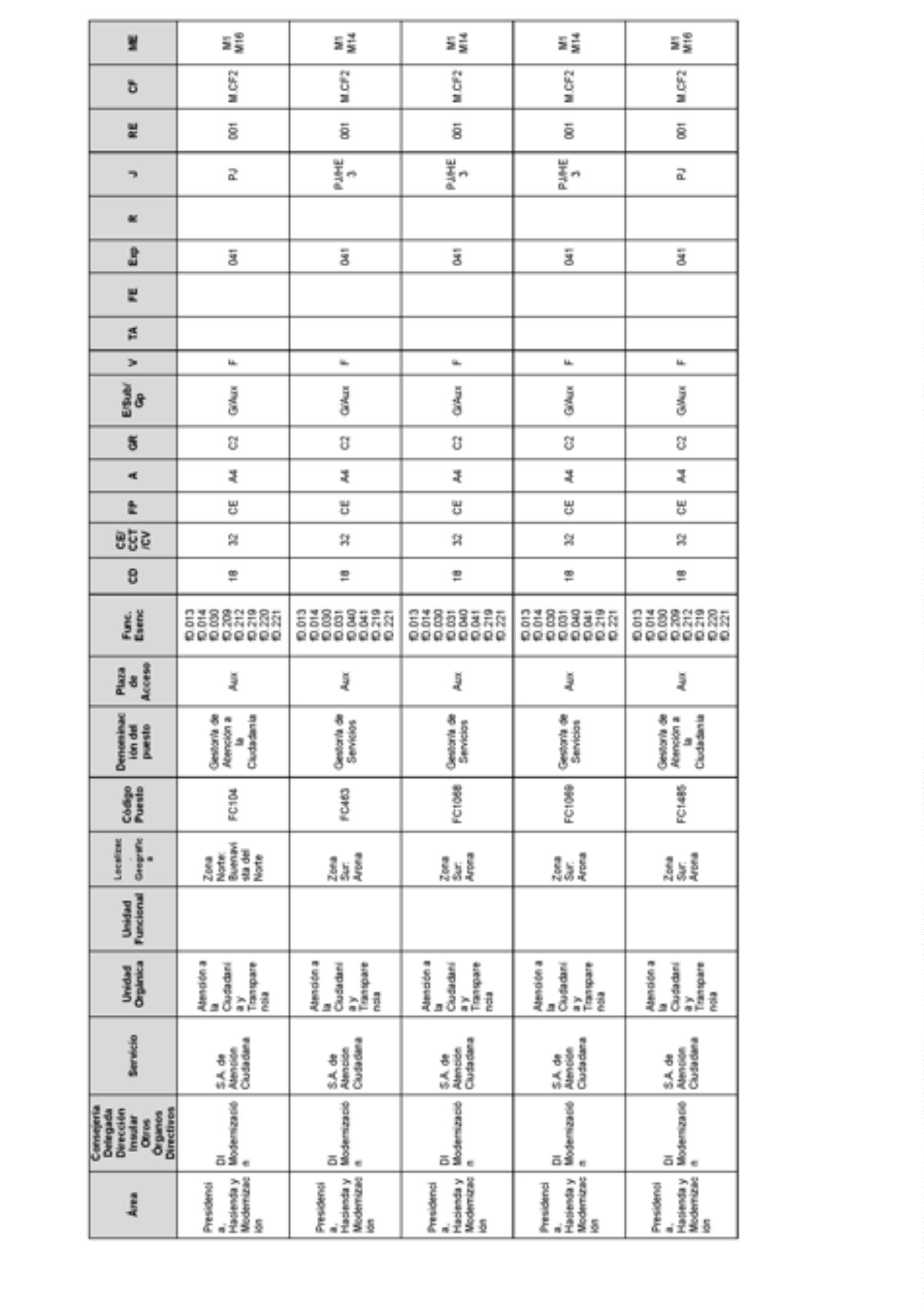 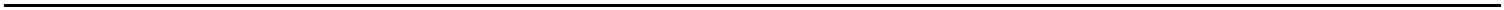 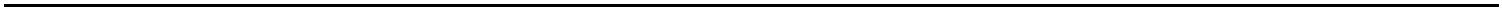 BoletínOficialdelaProvinciadeSantaCruzdeTenerife.Número67,viernes4dejuniode20218639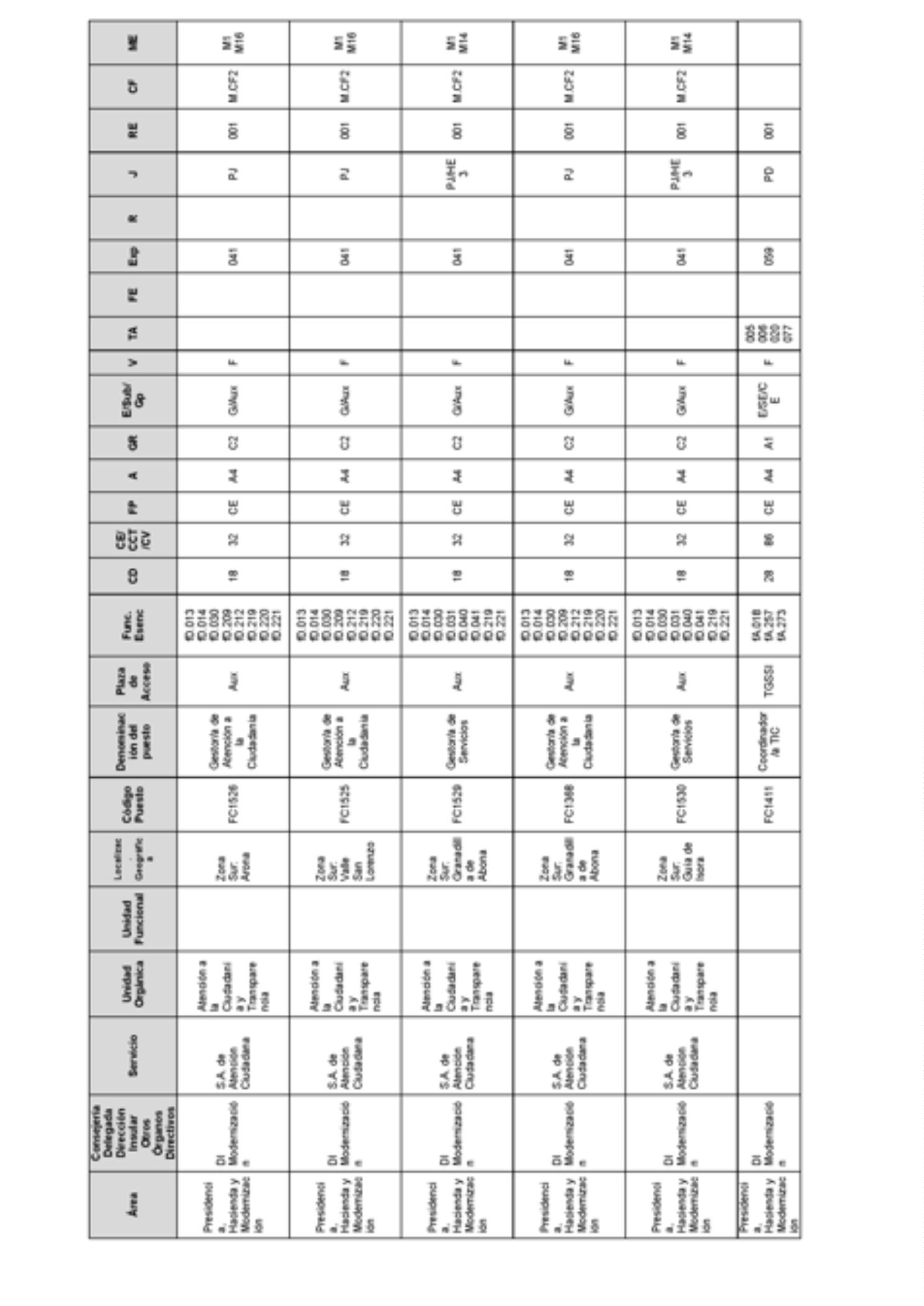 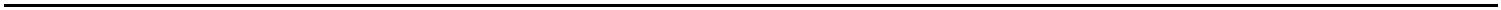 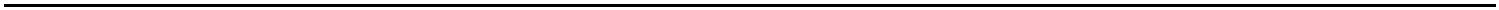 8640BoletínOficialdelaProvinciadeSantaCruzdeTenerife.Número67,viernes4dejuniode2021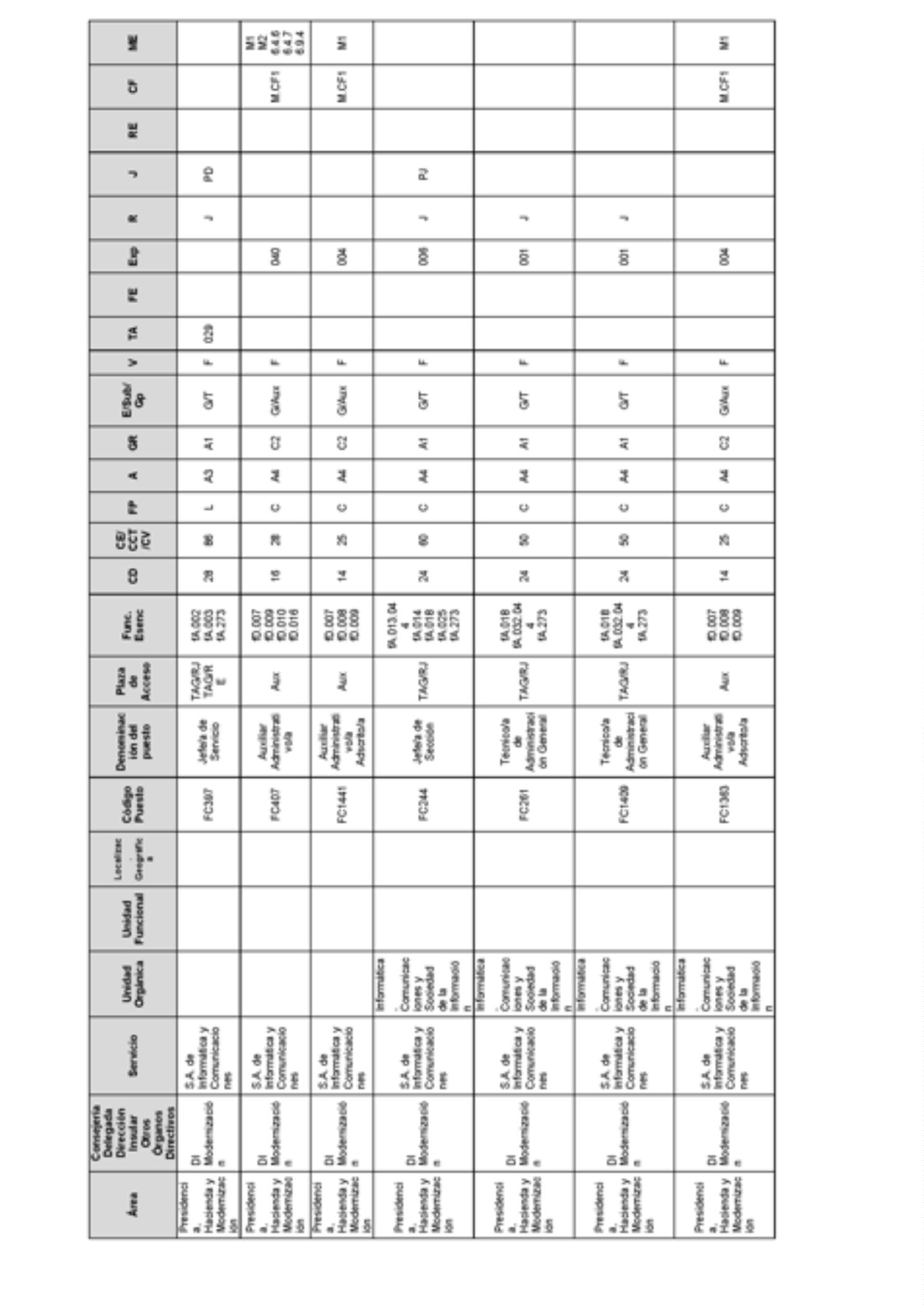 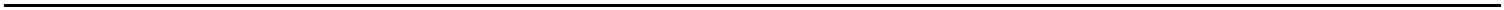 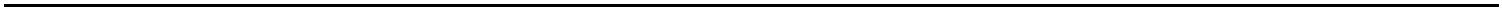 BoletínOficialdelaProvinciadeSantaCruzdeTenerife.Número67,viernes4dejuniode20218641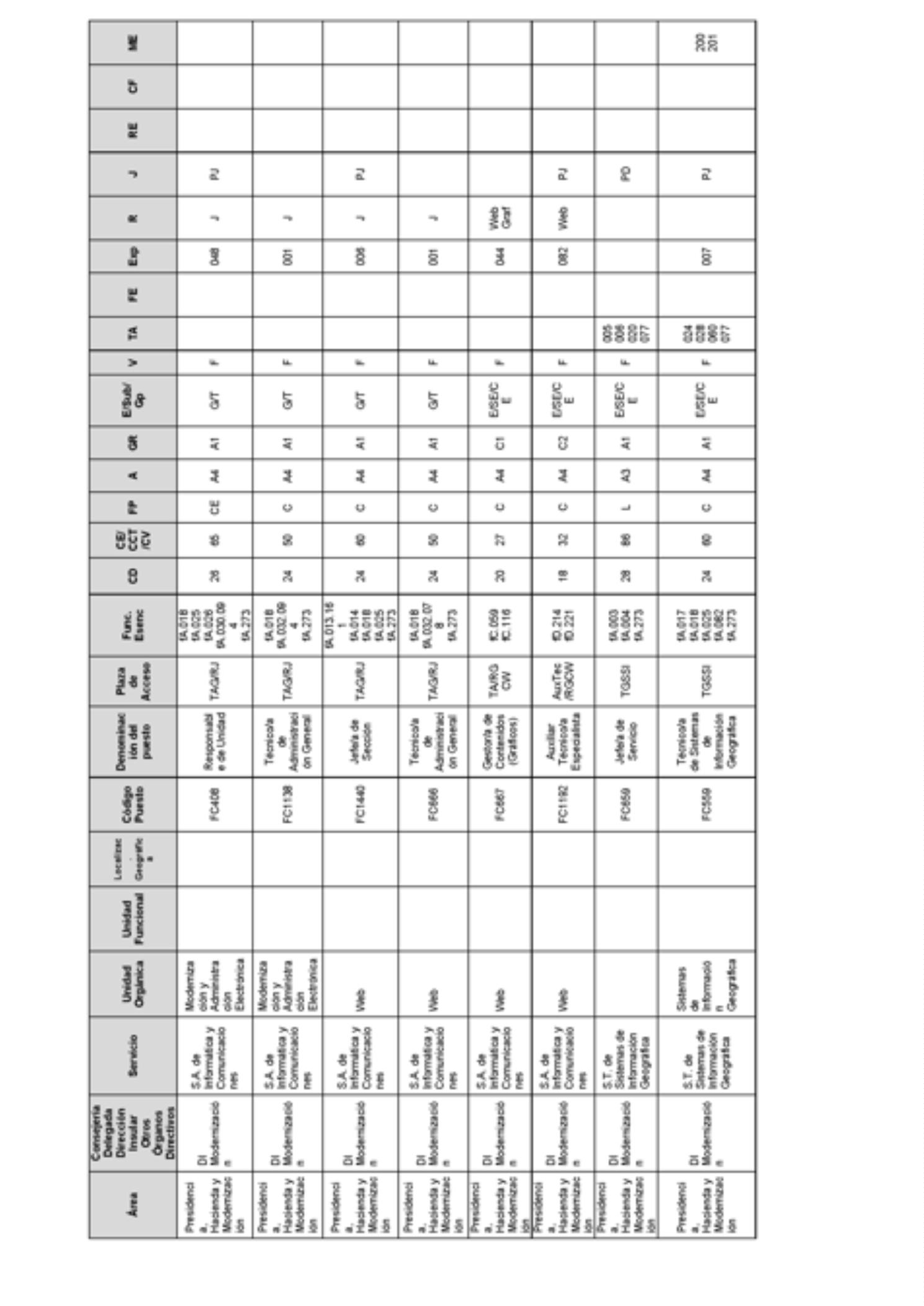 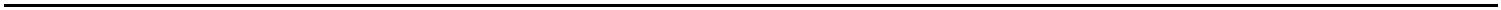 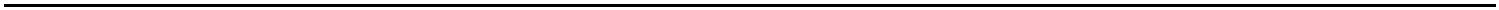 8642BoletínOficialdelaProvinciadeSantaCruzdeTenerife.Número67,viernes4dejuniode2021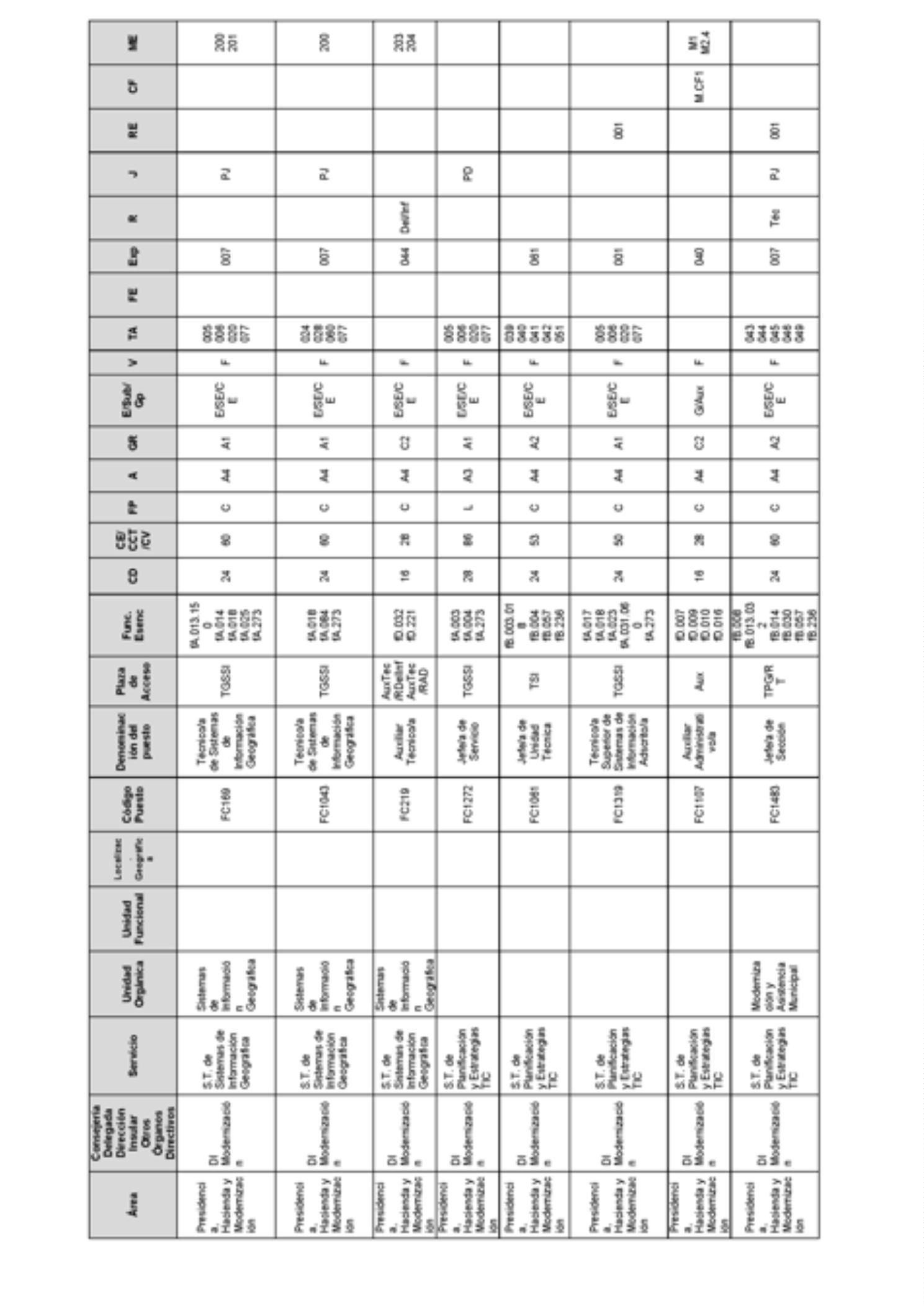 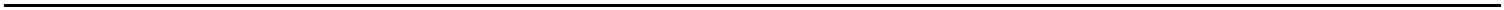 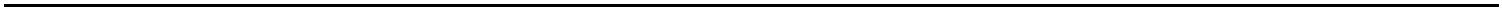 BoletínOficialdelaProvinciadeSantaCruzdeTenerife.Número67,viernes4dejuniode20218643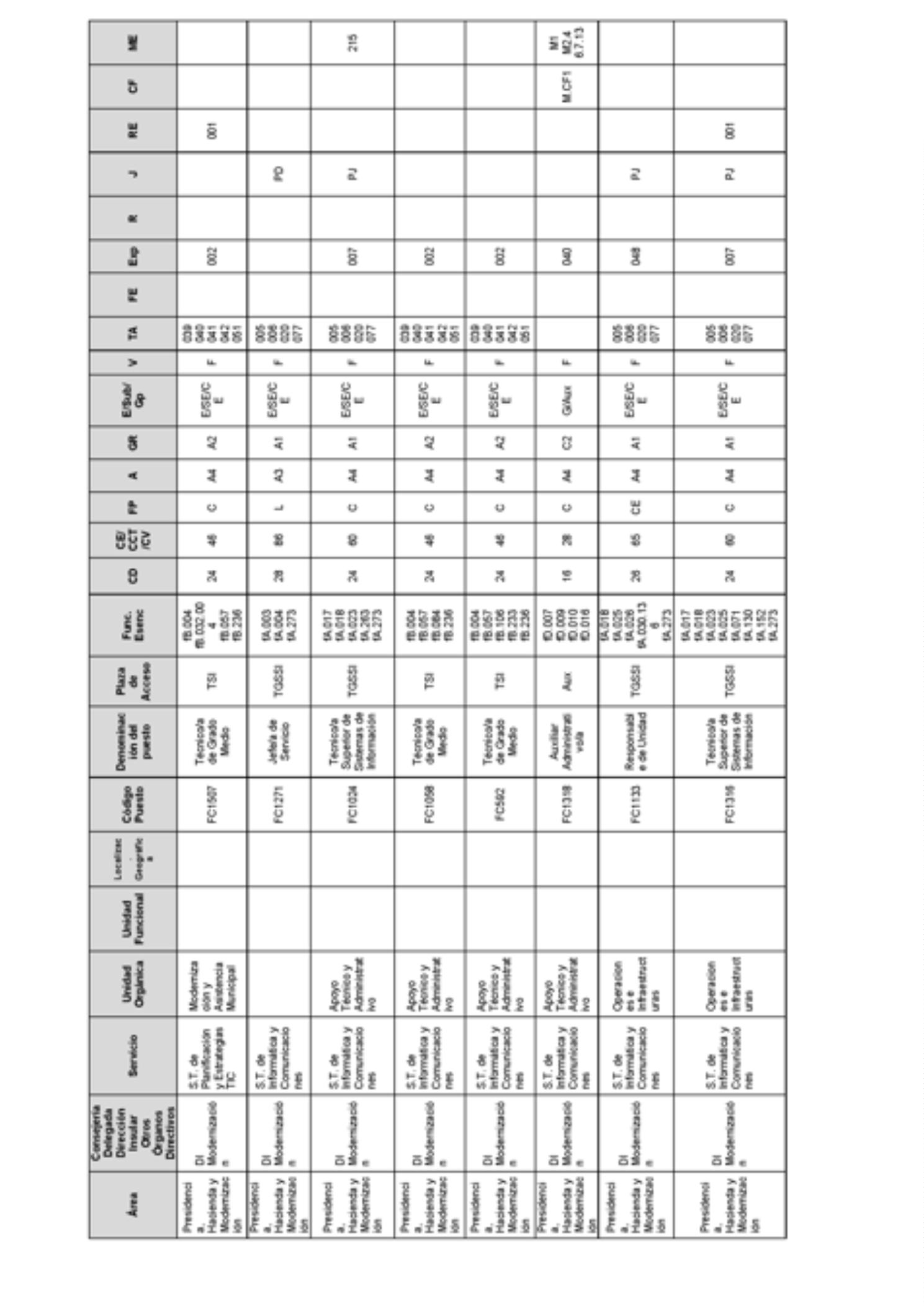 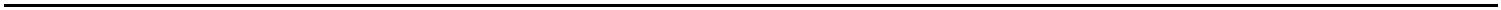 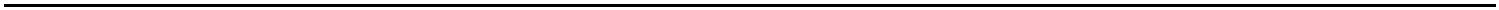 8644BoletínOficialdelaProvinciadeSantaCruzdeTenerife.Número67,viernes4dejuniode2021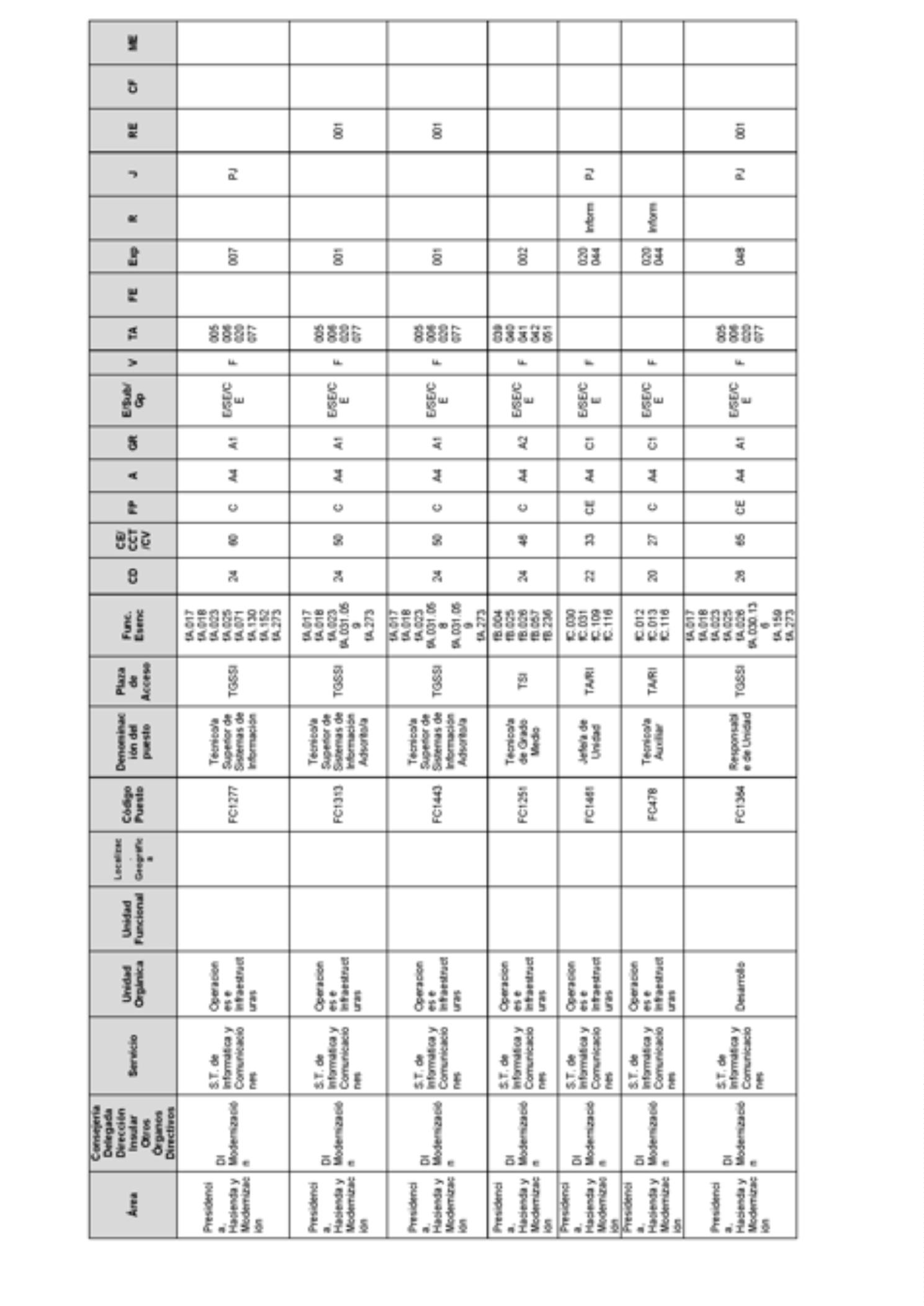 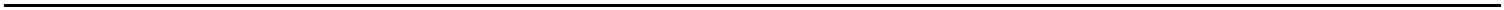 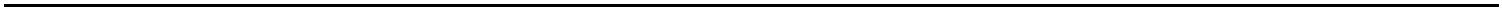 BoletínOficialdelaProvinciadeSantaCruzdeTenerife.Número67,viernes4dejuniode20218645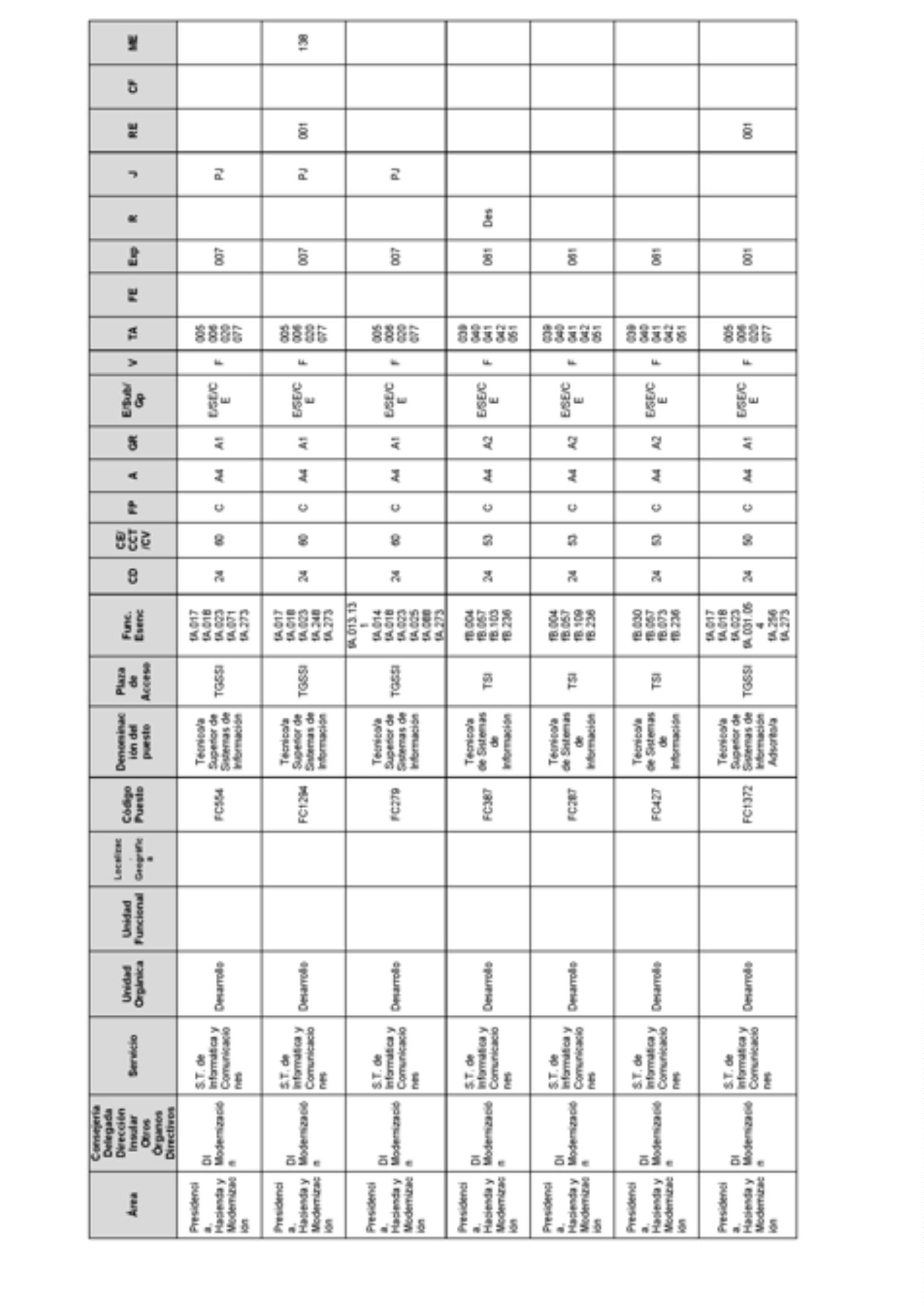 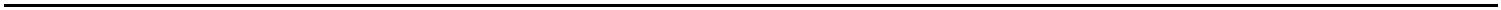 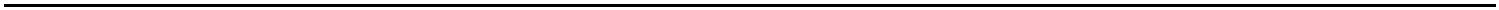 8646BoletínOficialdelaProvinciadeSantaCruzdeTenerife.Número67,viernes4dejuniode2021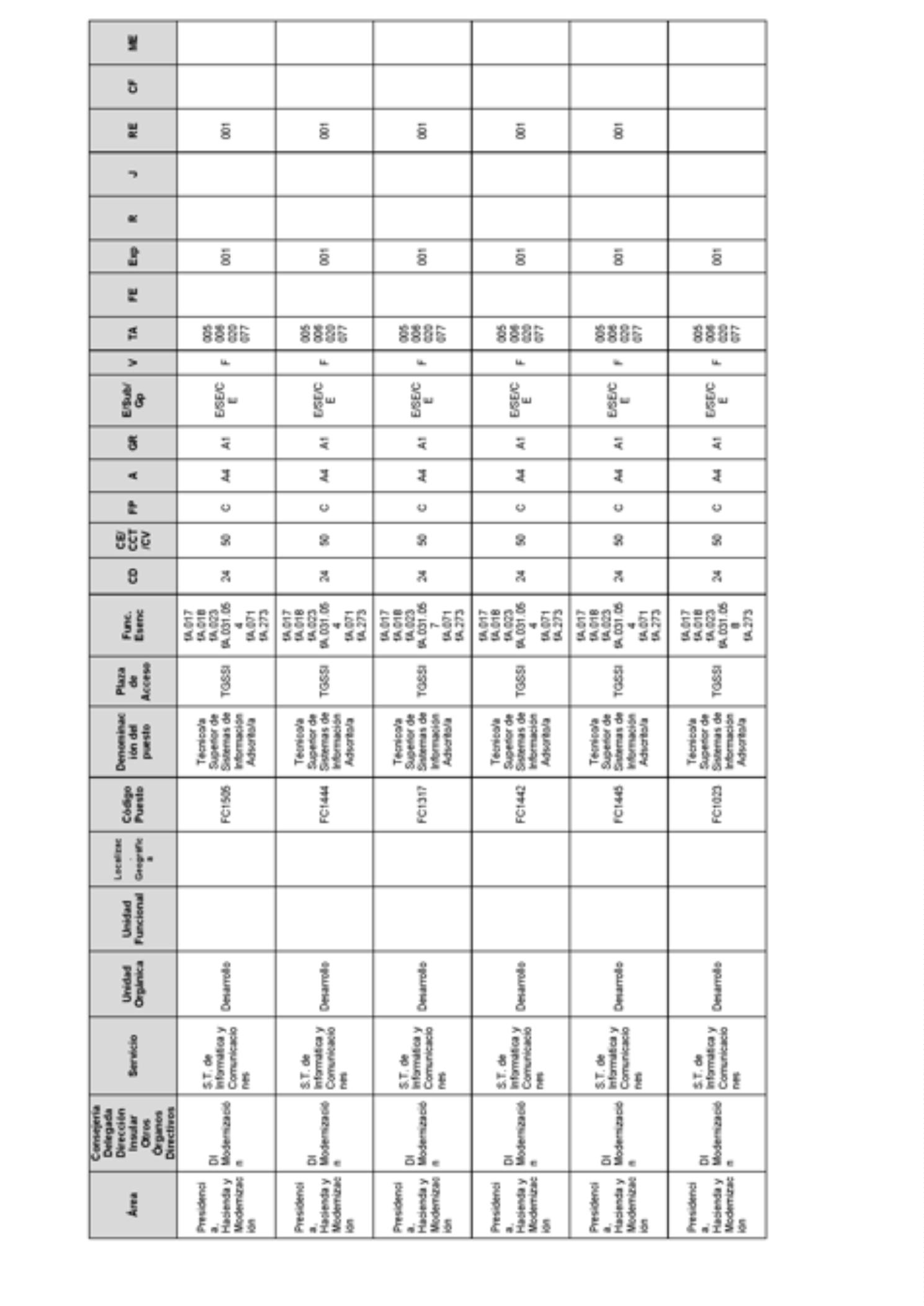 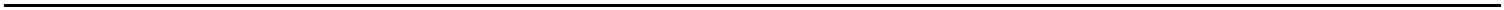 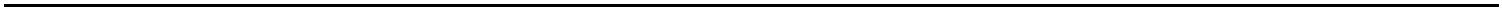 BoletínOficialdelaProvinciadeSantaCruzdeTenerife.Número67,viernes4dejuniode20218647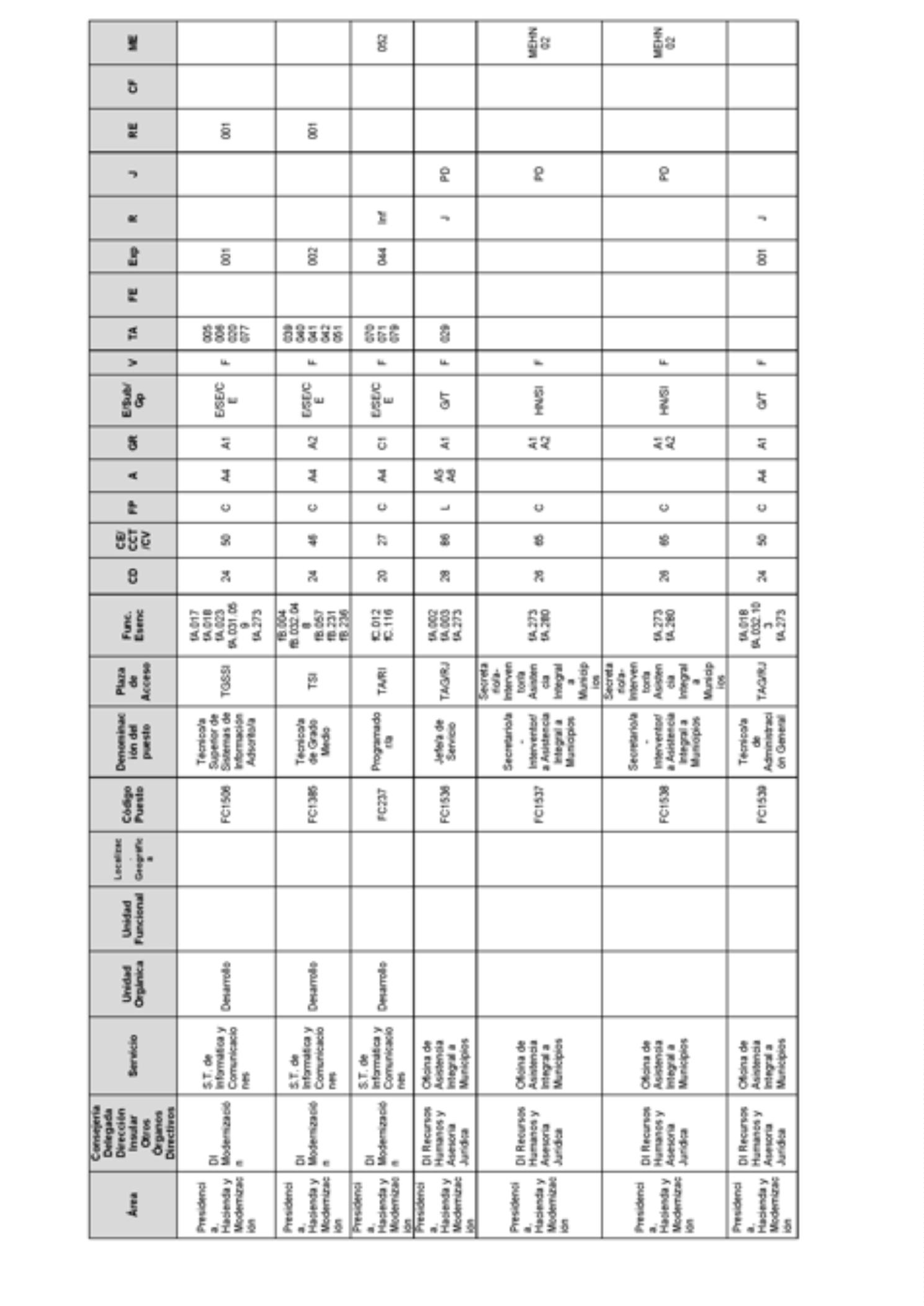 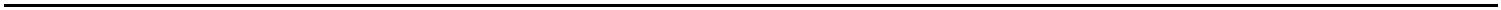 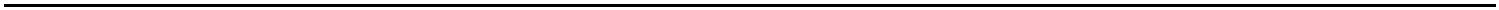 8648BoletínOficialdelaProvinciadeSantaCruzdeTenerife.Número67,viernes4dejuniode2021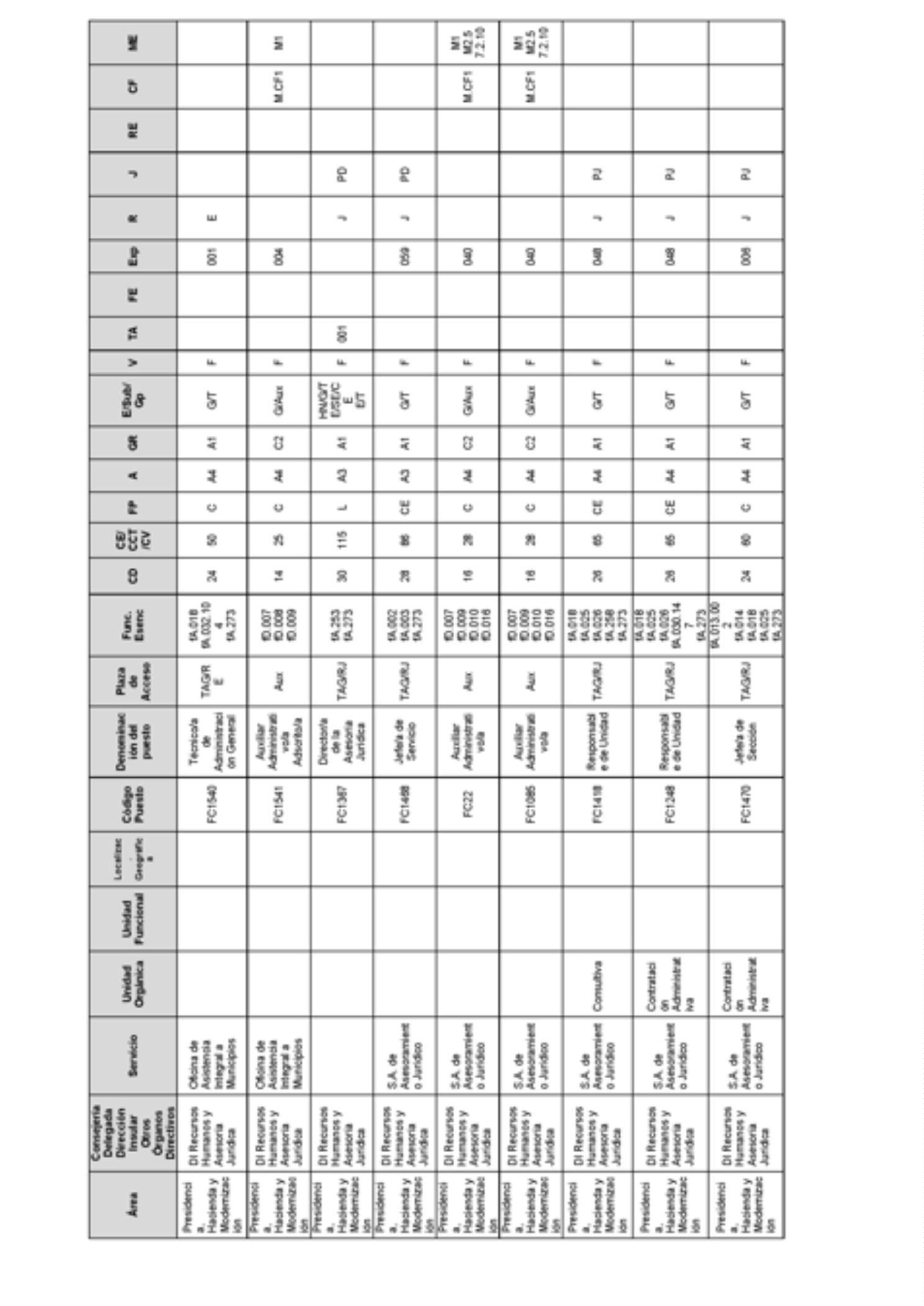 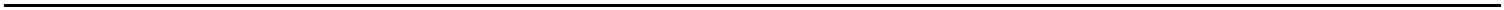 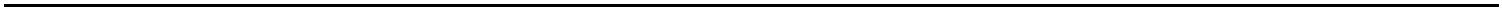 BoletínOficialdelaProvinciadeSantaCruzdeTenerife.Número67,viernes4dejuniode20218649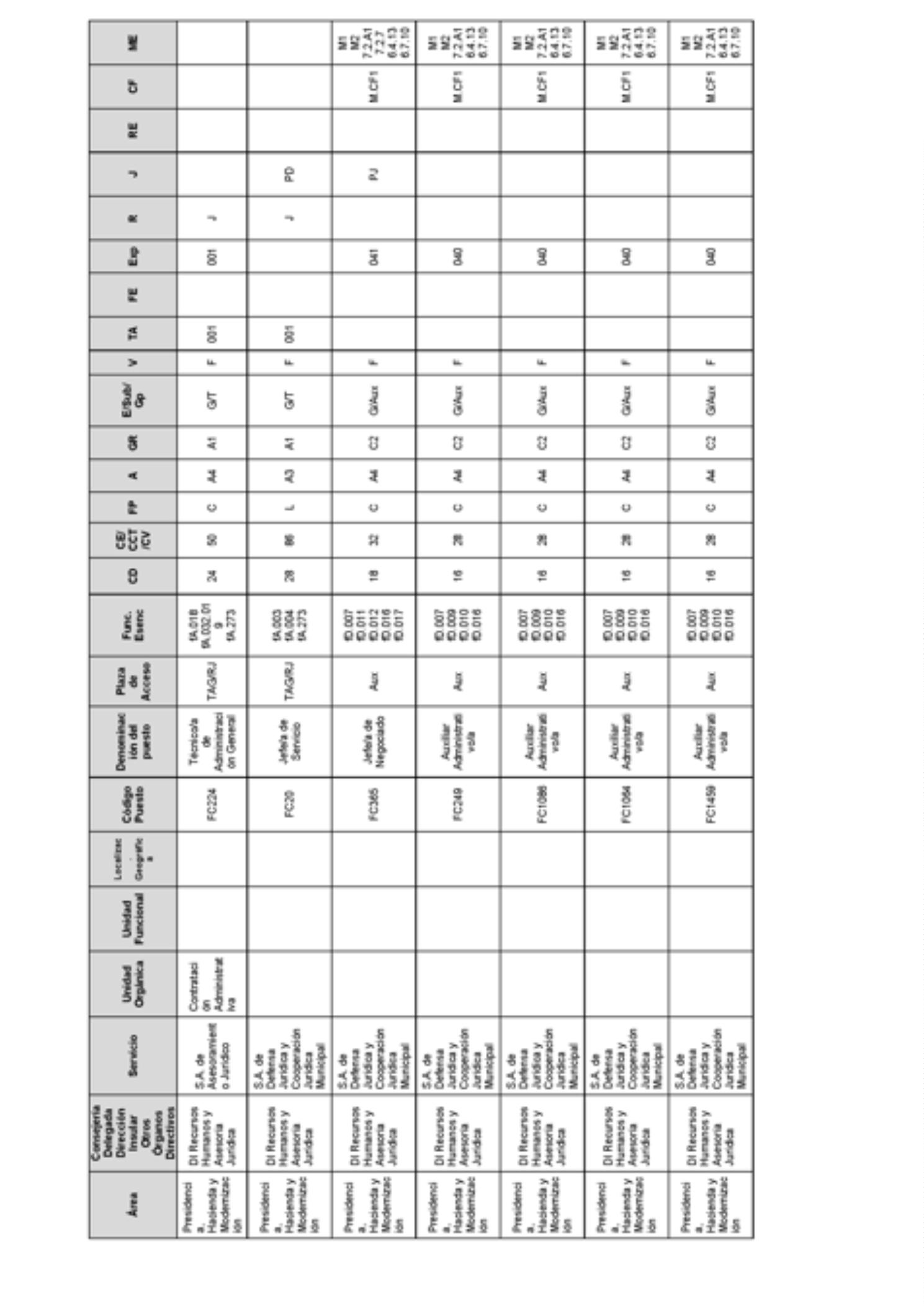 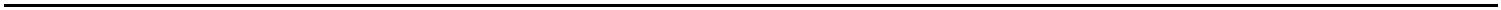 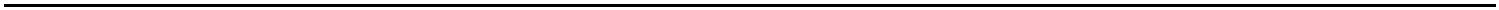 8650BoletínOficialdelaProvinciadeSantaCruzdeTenerife.Número67,viernes4dejuniode2021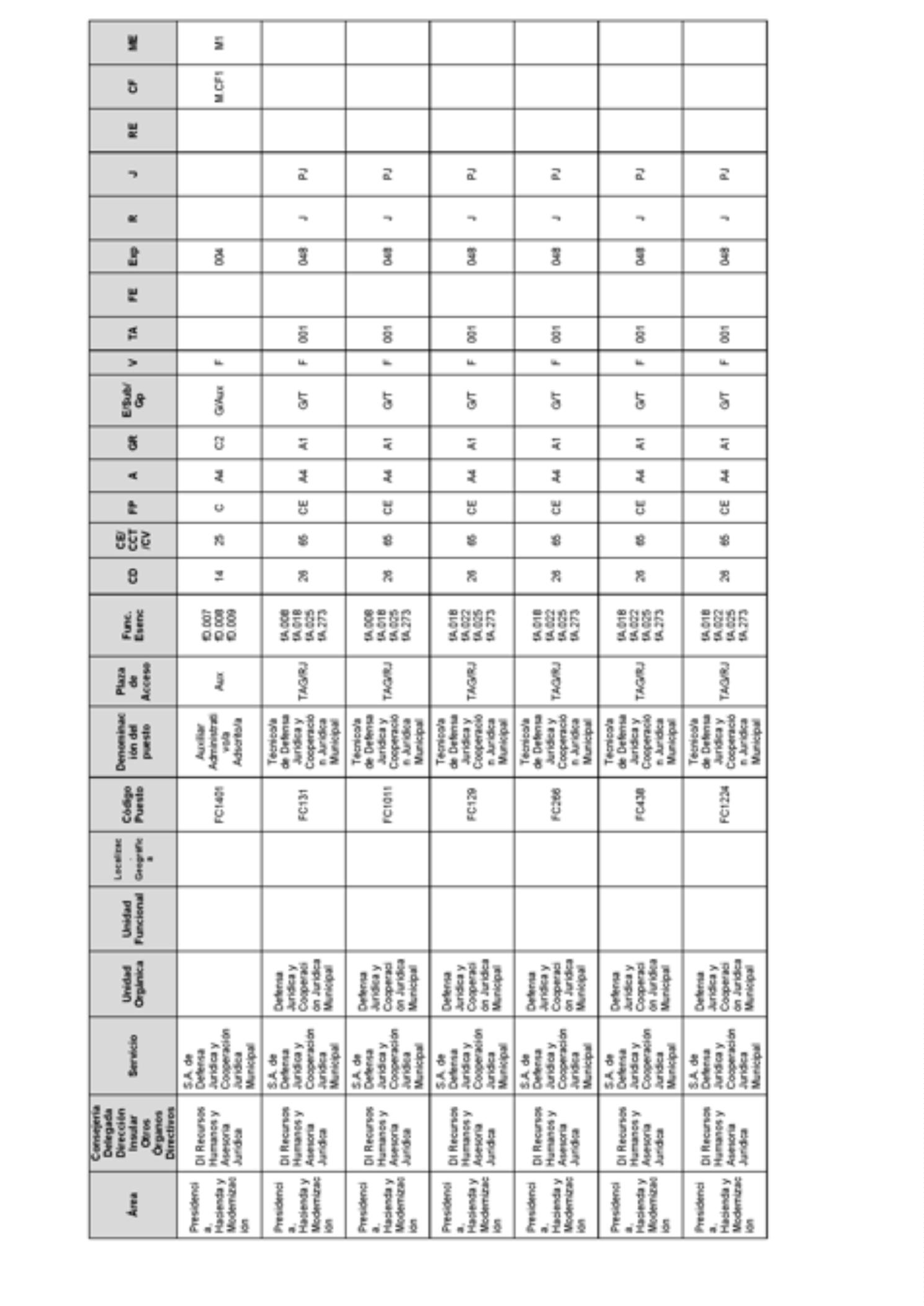 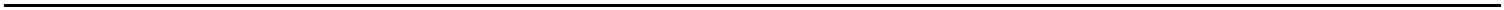 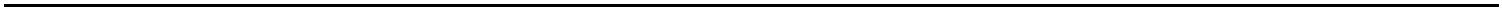 BoletínOficialdelaProvinciadeSantaCruzdeTenerife.Número67,viernes4dejuniode20218651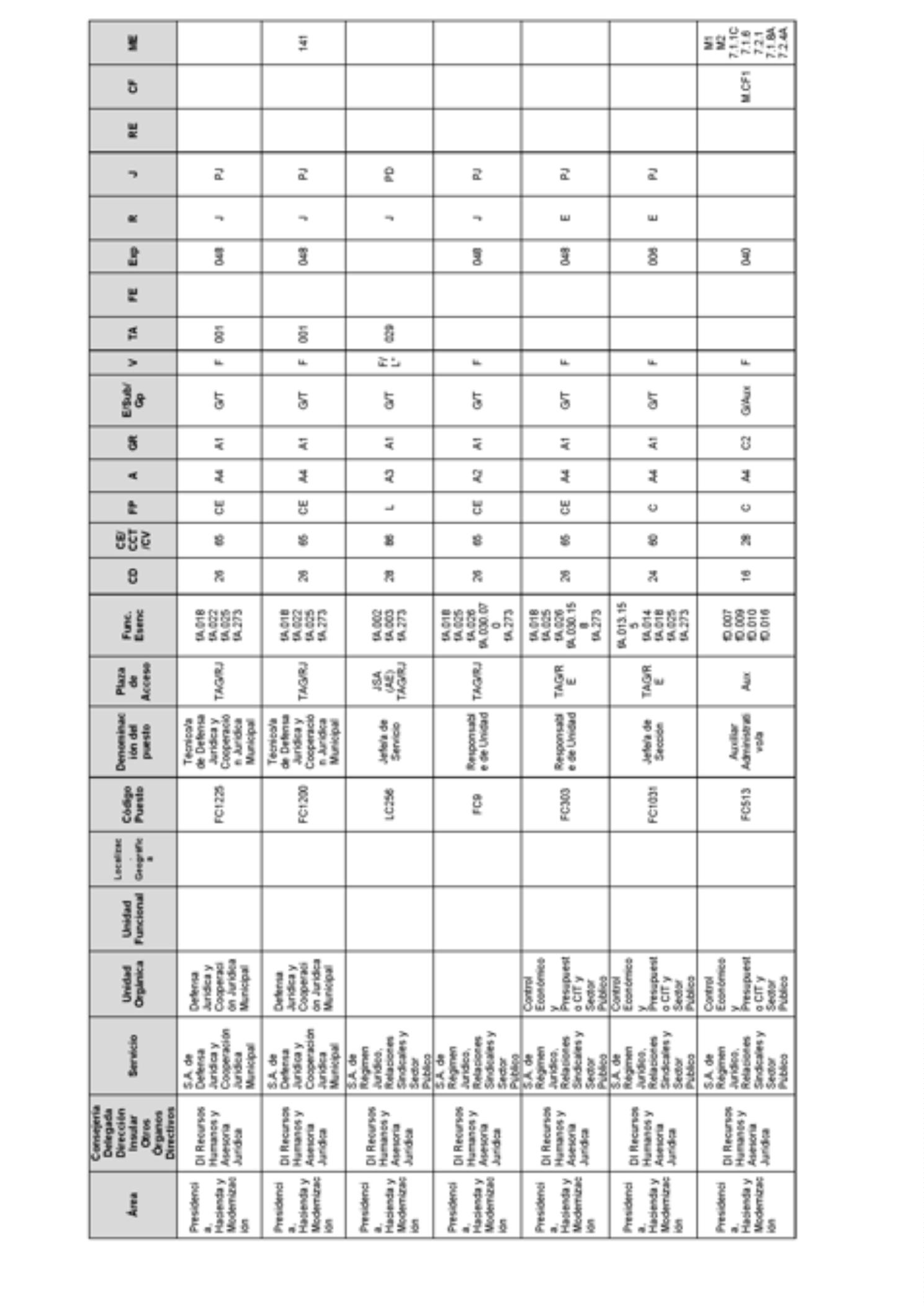 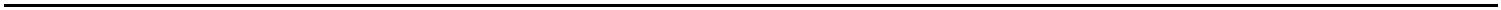 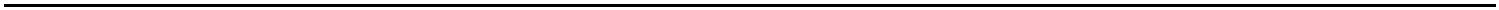 8652BoletínOficialdelaProvinciadeSantaCruzdeTenerife.Número67,viernes4dejuniode2021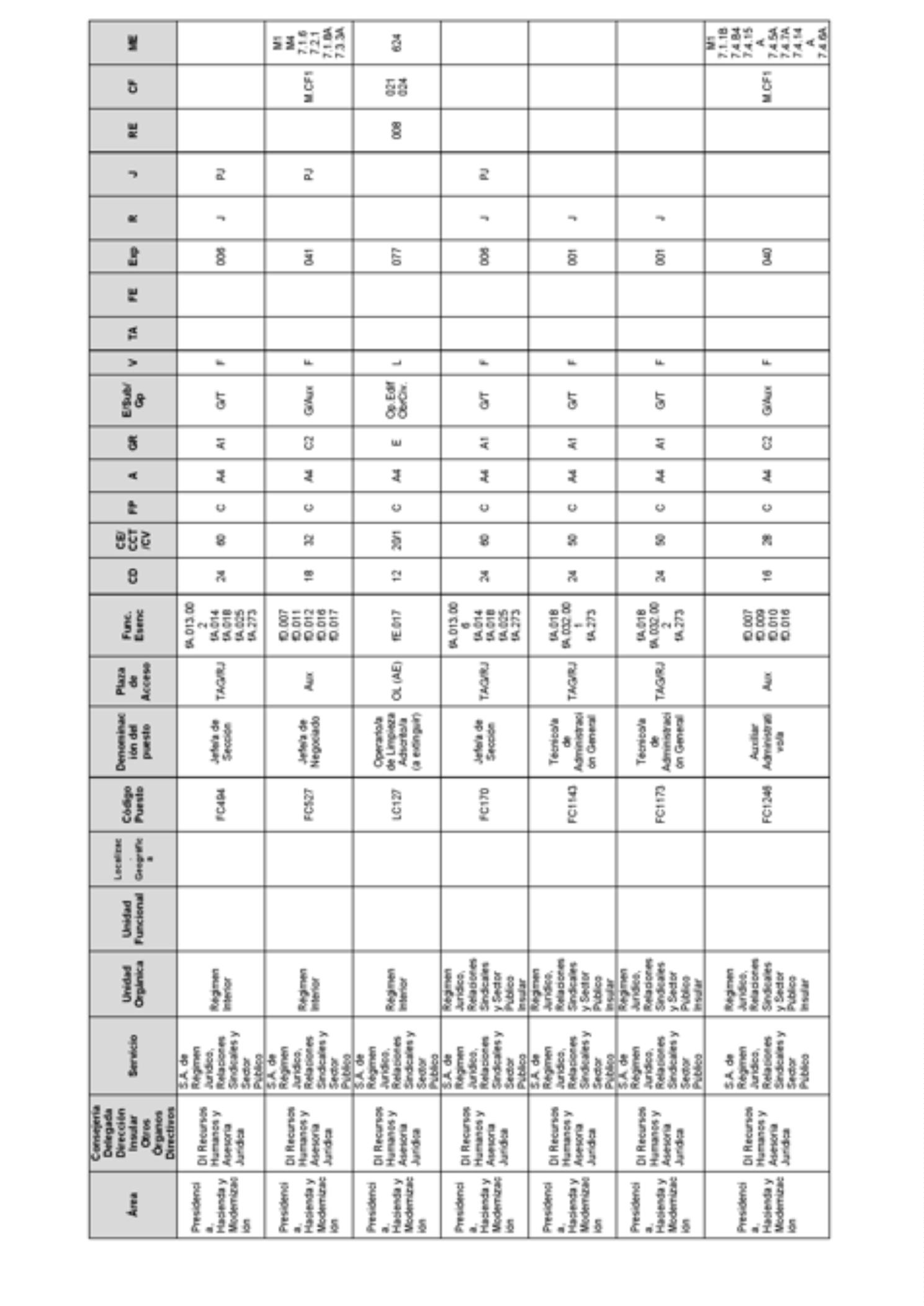 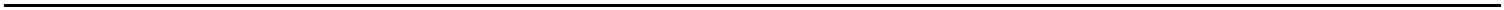 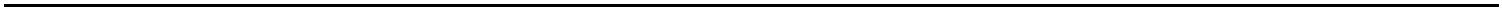 BoletínOficialdelaProvinciadeSantaCruzdeTenerife.Número67,viernes4dejuniode20218653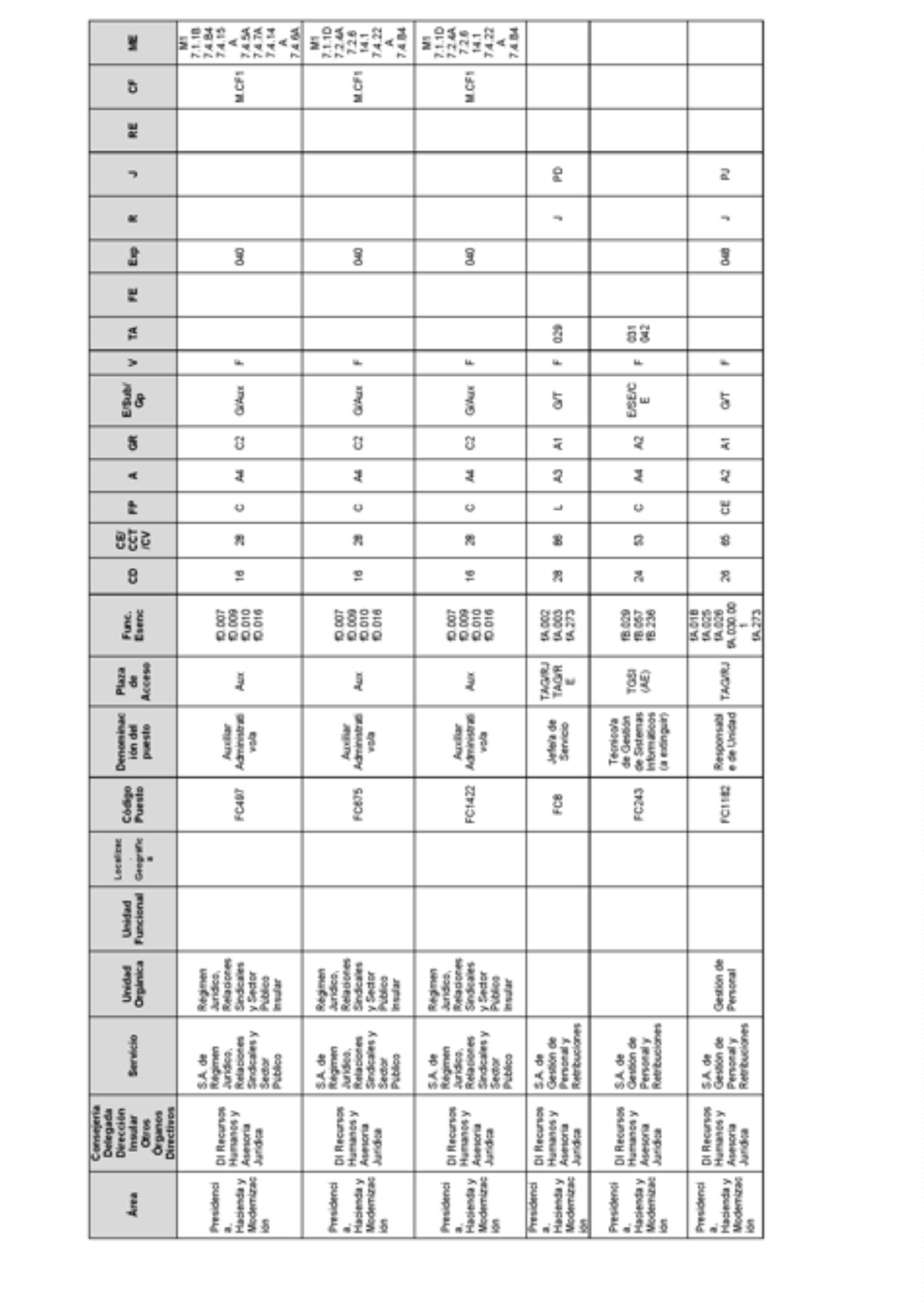 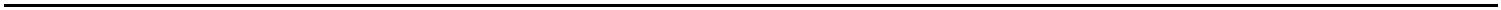 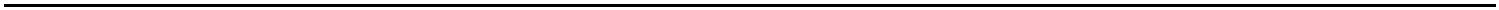 8654BoletínOficialdelaProvinciadeSantaCruzdeTenerife.Número67,viernes4dejuniode2021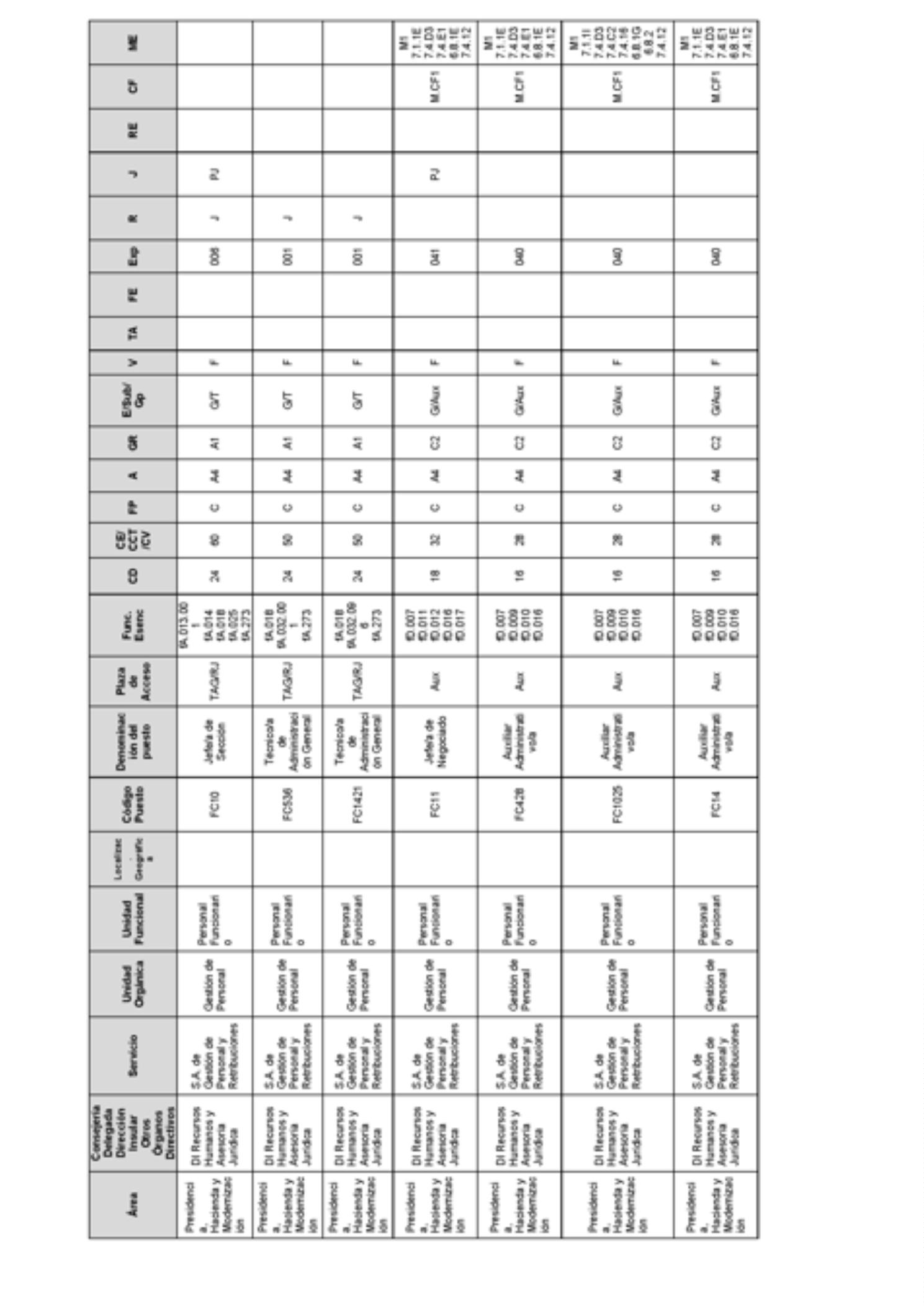 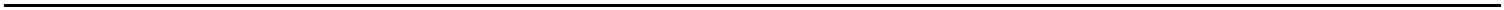 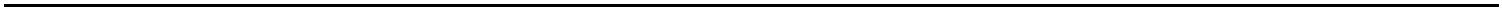 BoletínOficialdelaProvinciadeSantaCruzdeTenerife.Número67,viernes4dejuniode20218655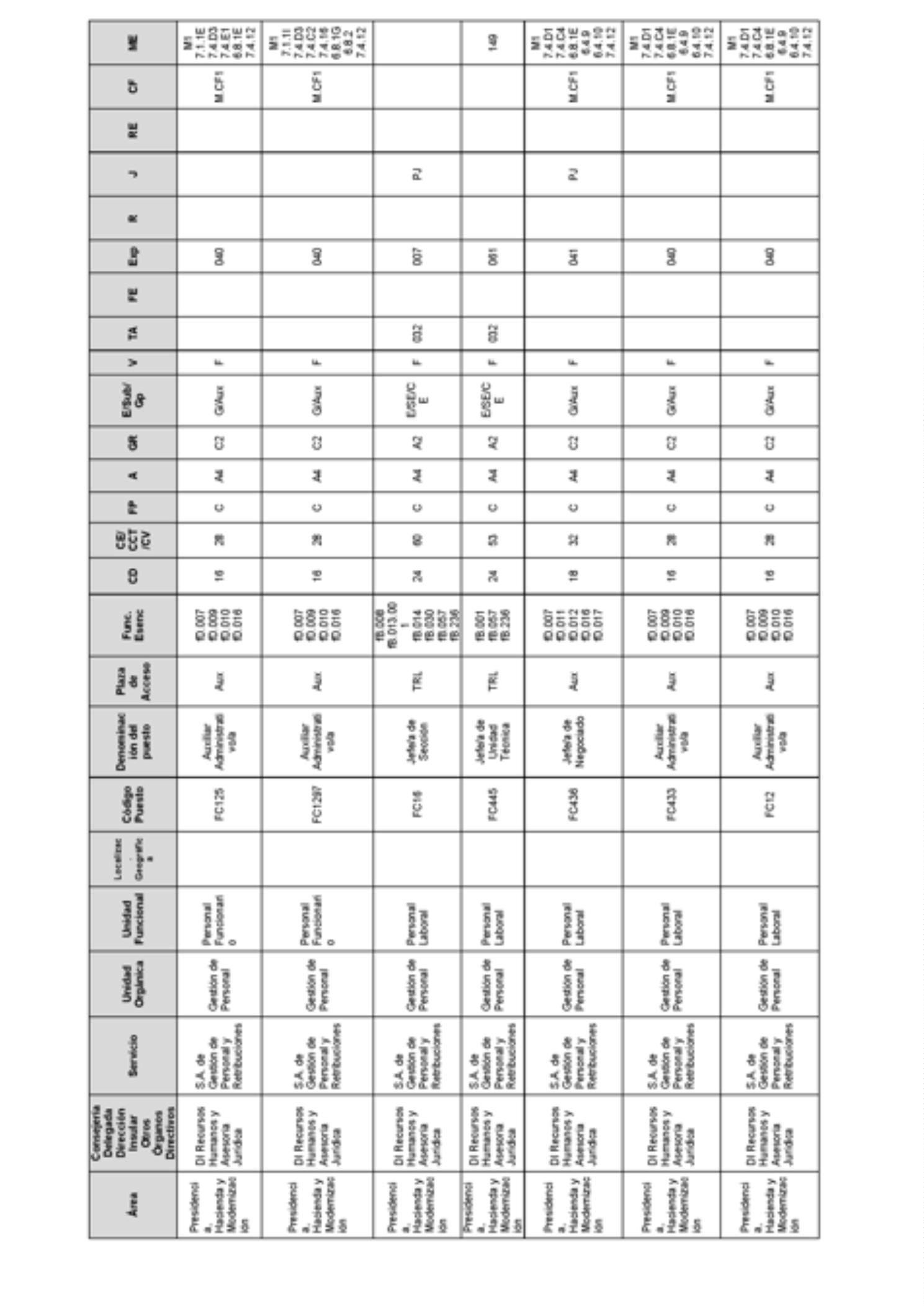 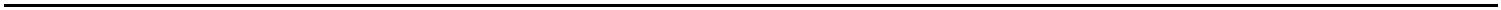 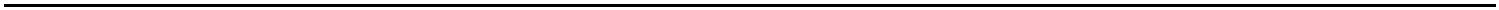 8656BoletínOficialdelaProvinciadeSantaCruzdeTenerife.Número67,viernes4dejuniode2021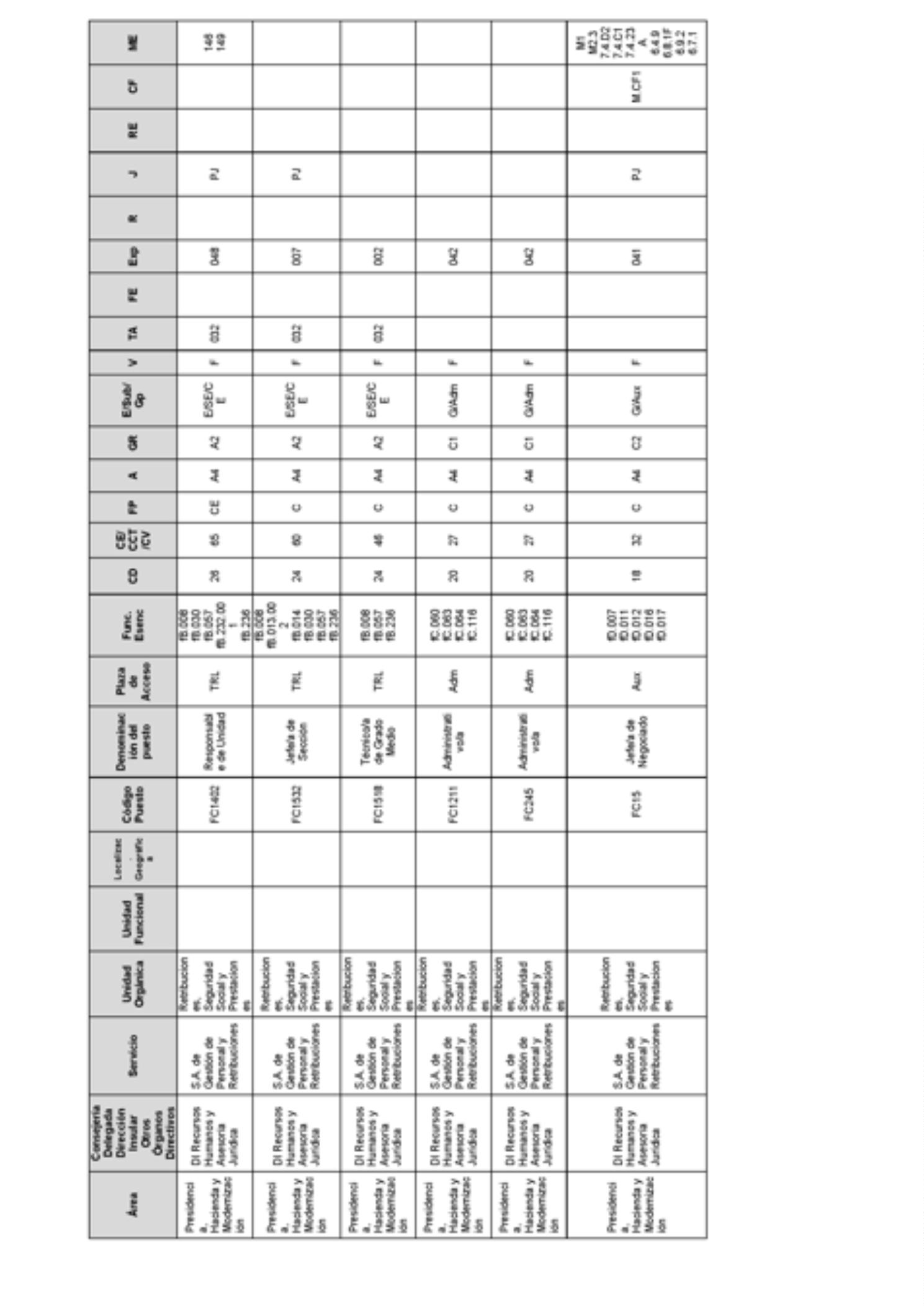 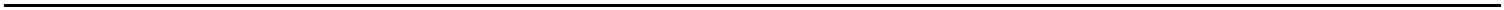 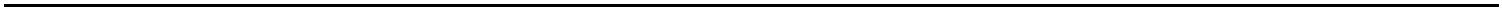 BoletínOficialdelaProvinciadeSantaCruzdeTenerife.Número67,viernes4dejuniode20218657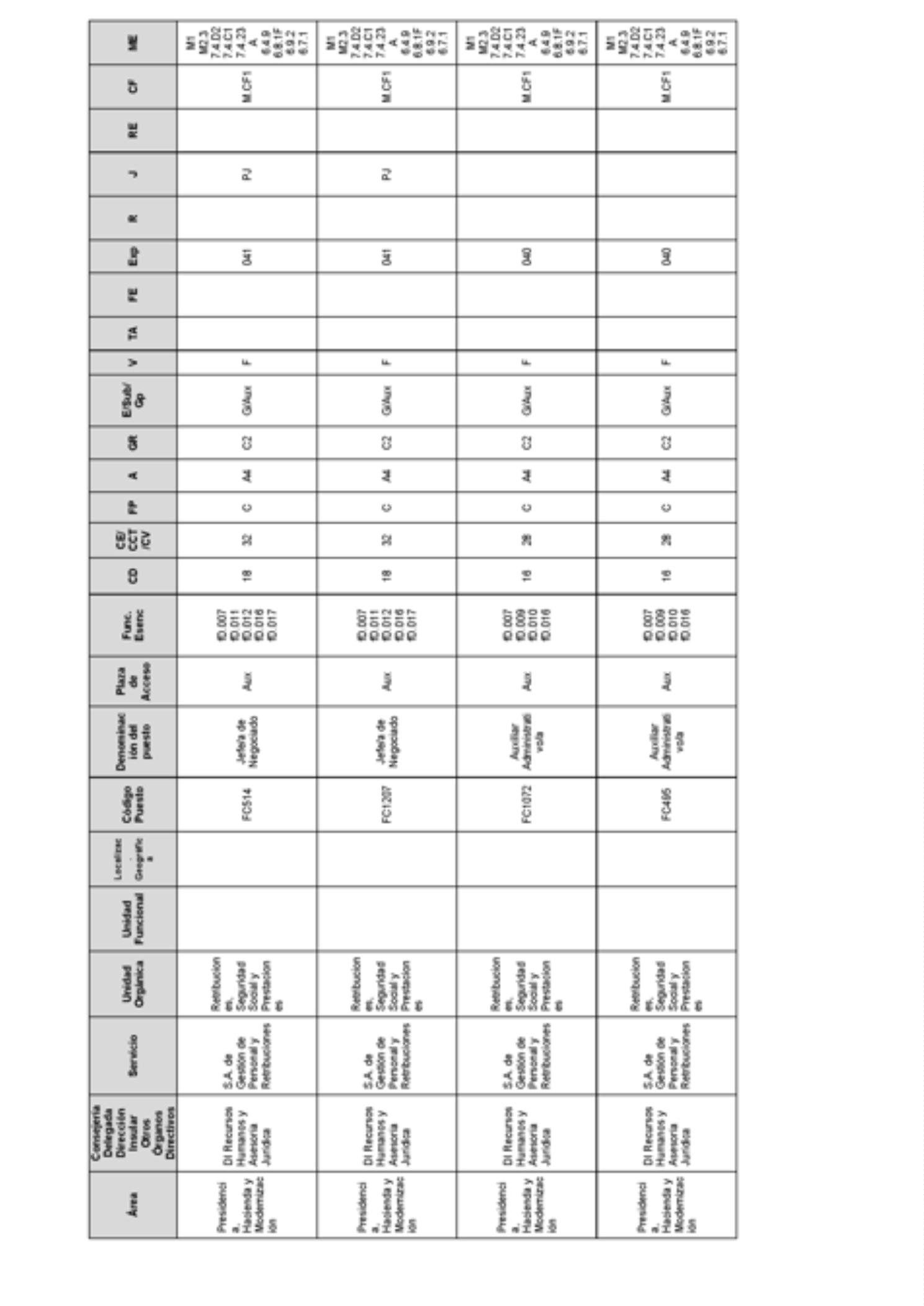 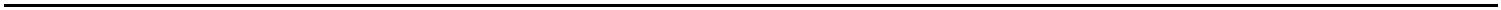 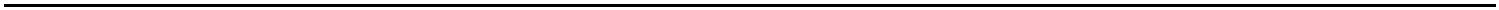 8658BoletínOficialdelaProvinciadeSantaCruzdeTenerife.Número67,viernes4dejuniode2021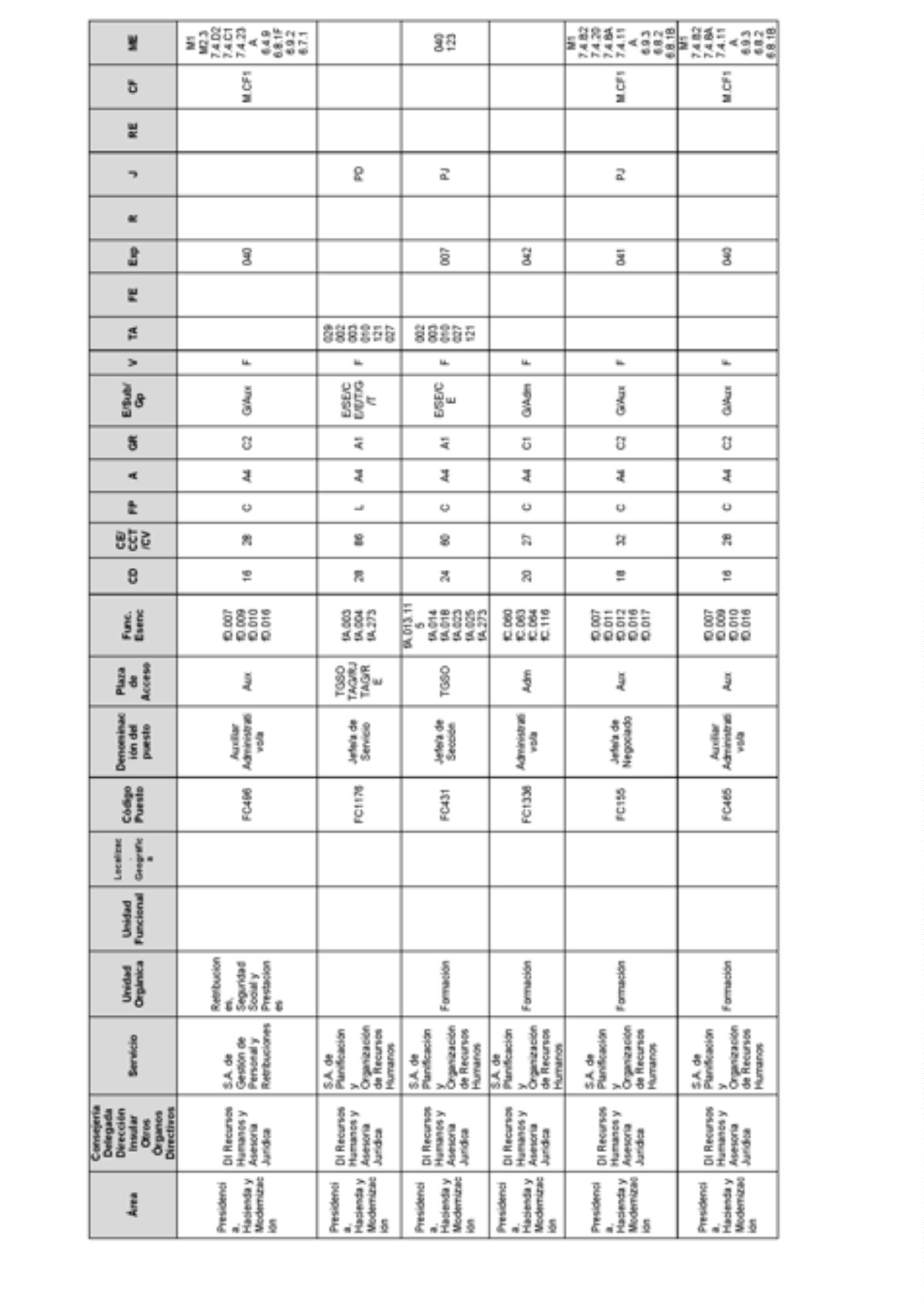 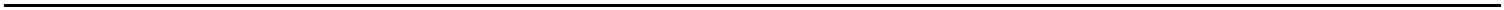 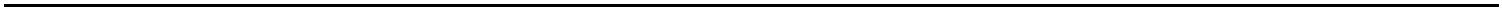 BoletínOficialdelaProvinciadeSantaCruzdeTenerife.Número67,viernes4dejuniode20218659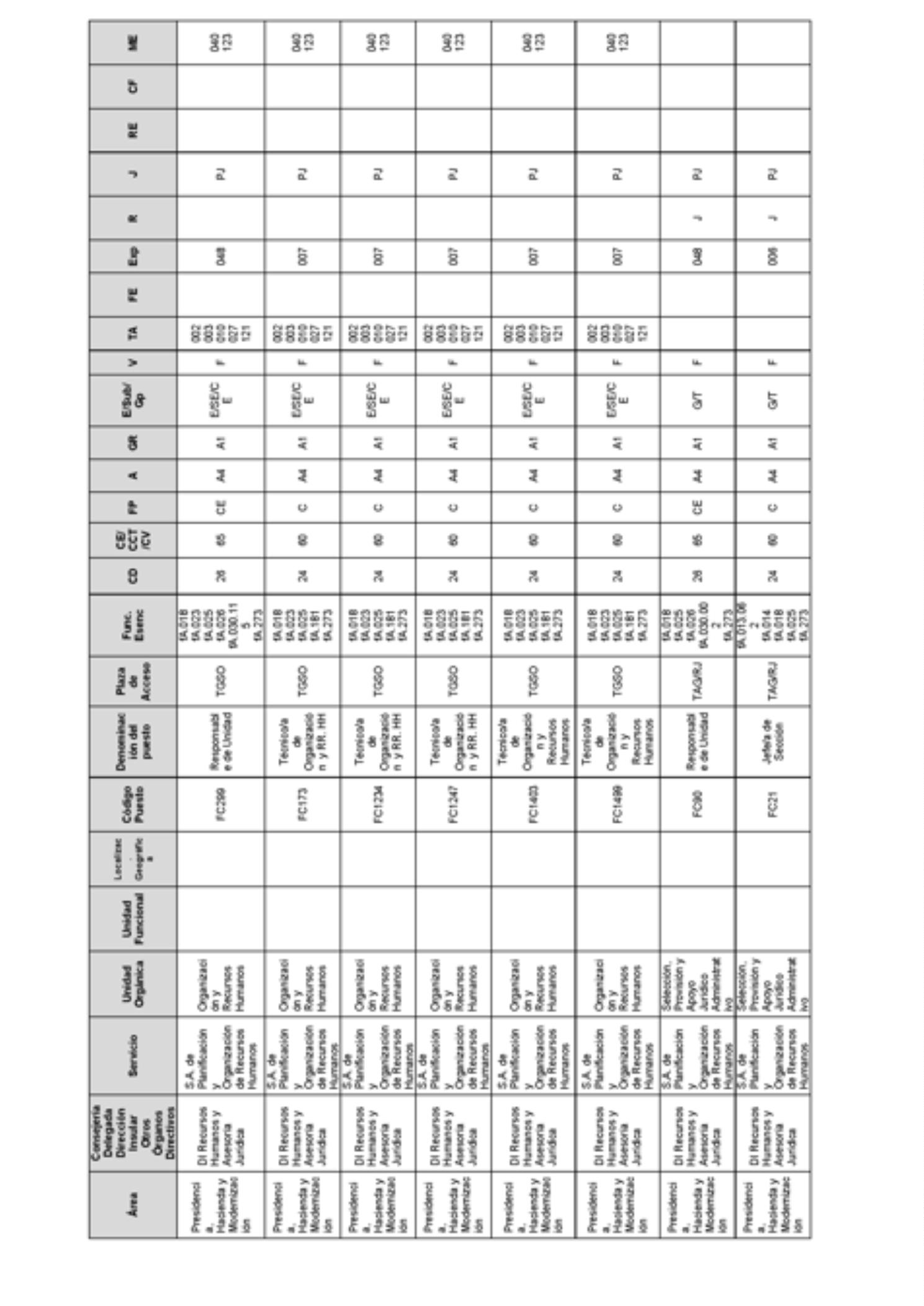 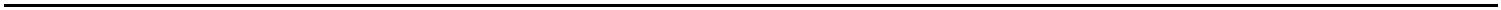 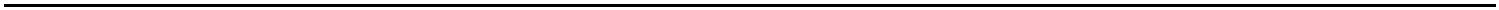 8660BoletínOficialdelaProvinciadeSantaCruzdeTenerife.Número67,viernes4dejuniode2021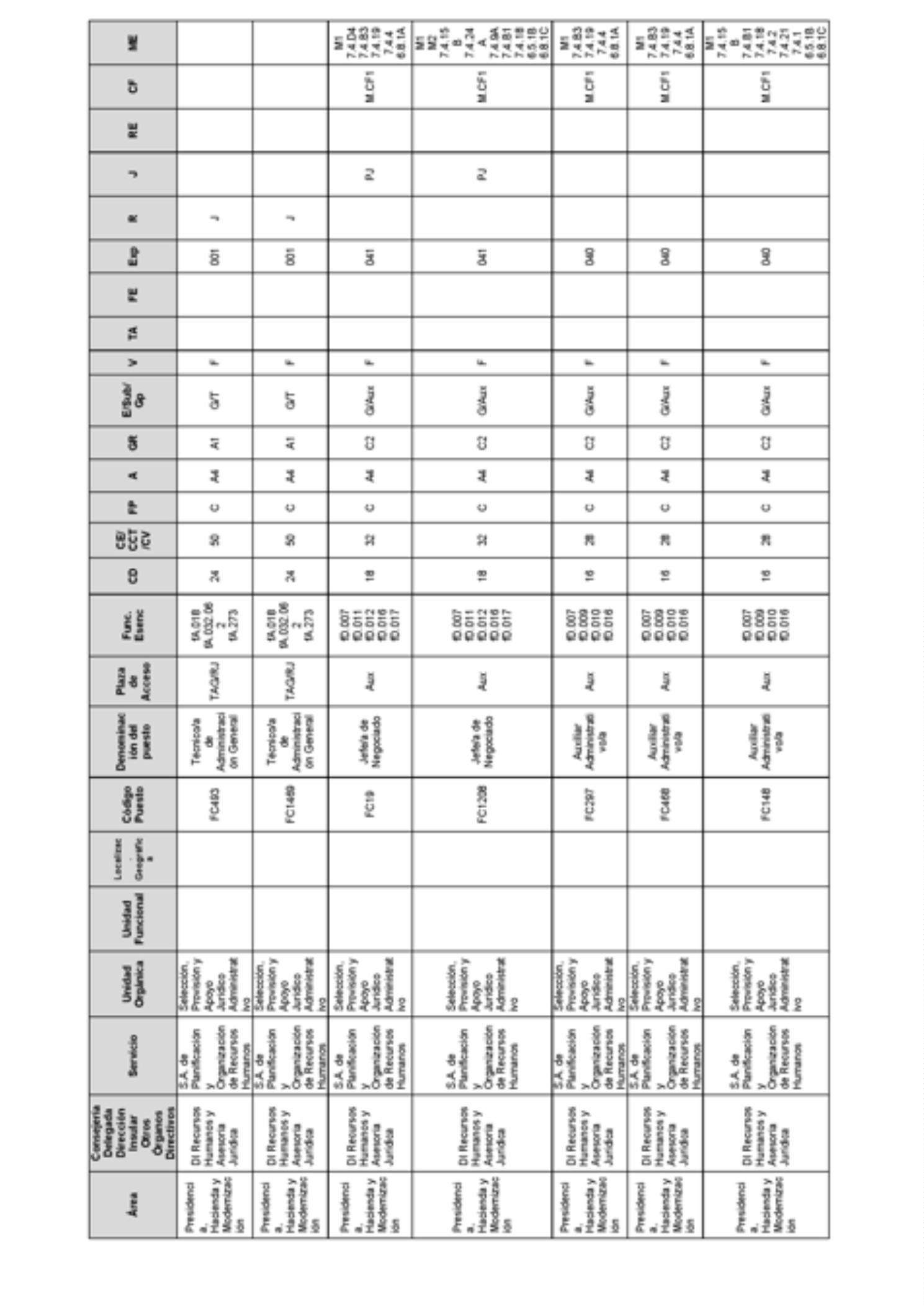 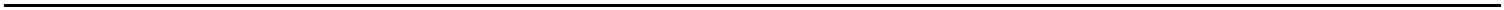 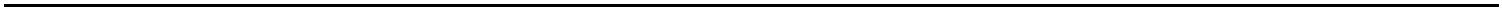 BoletínOficialdelaProvinciadeSantaCruzdeTenerife.Número67,viernes4dejuniode20218661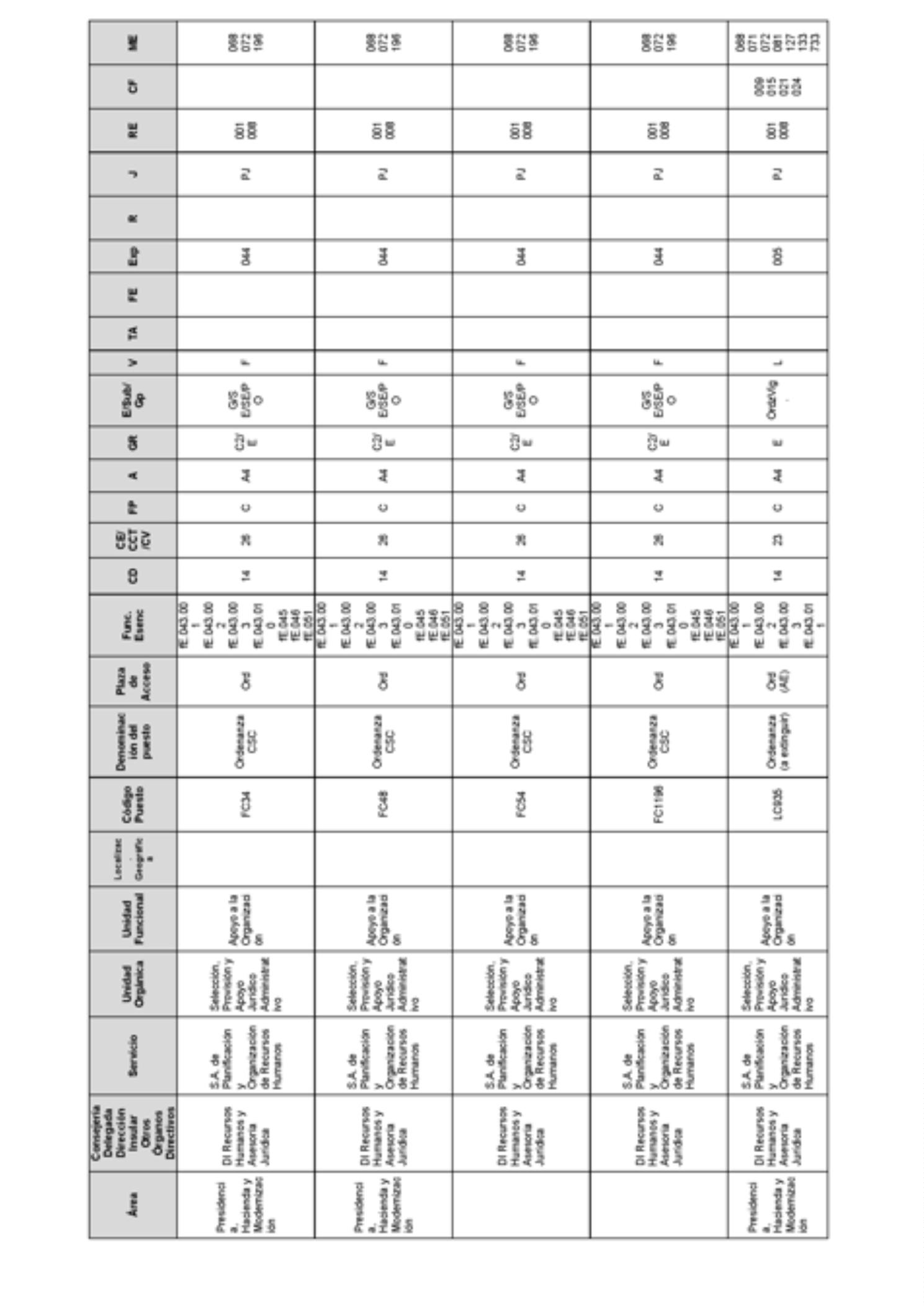 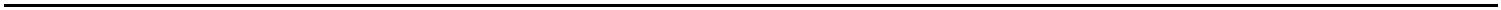 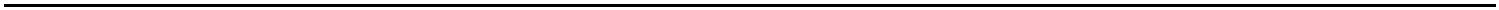 8662BoletínOficialdelaProvinciadeSantaCruzdeTenerife.Número67,viernes4dejuniode2021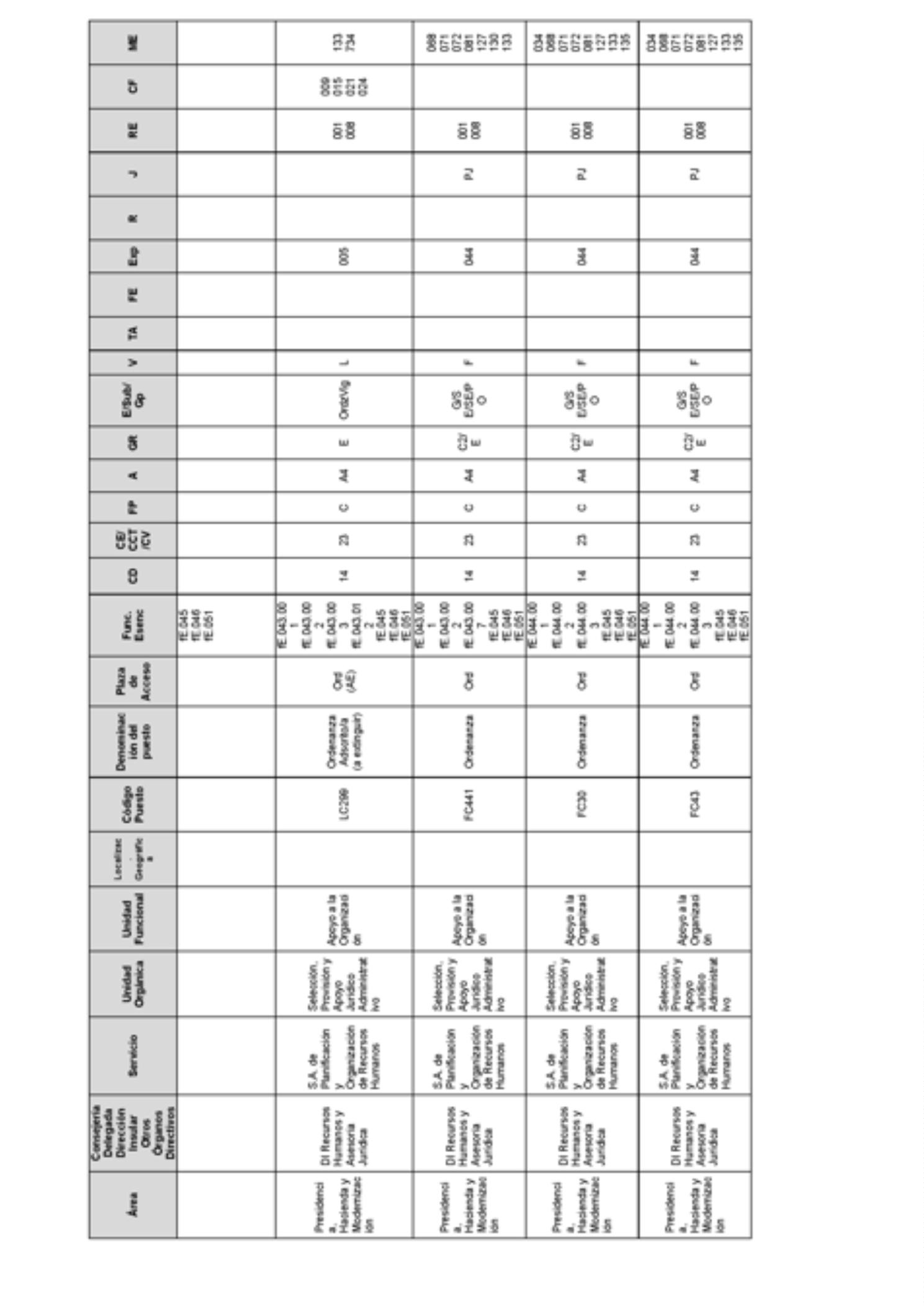 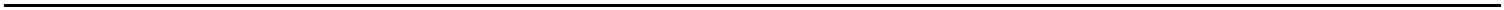 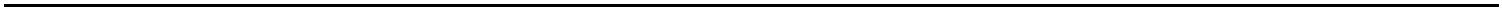 BoletínOficialdelaProvinciadeSantaCruzdeTenerife.Número67,viernes4dejuniode20218663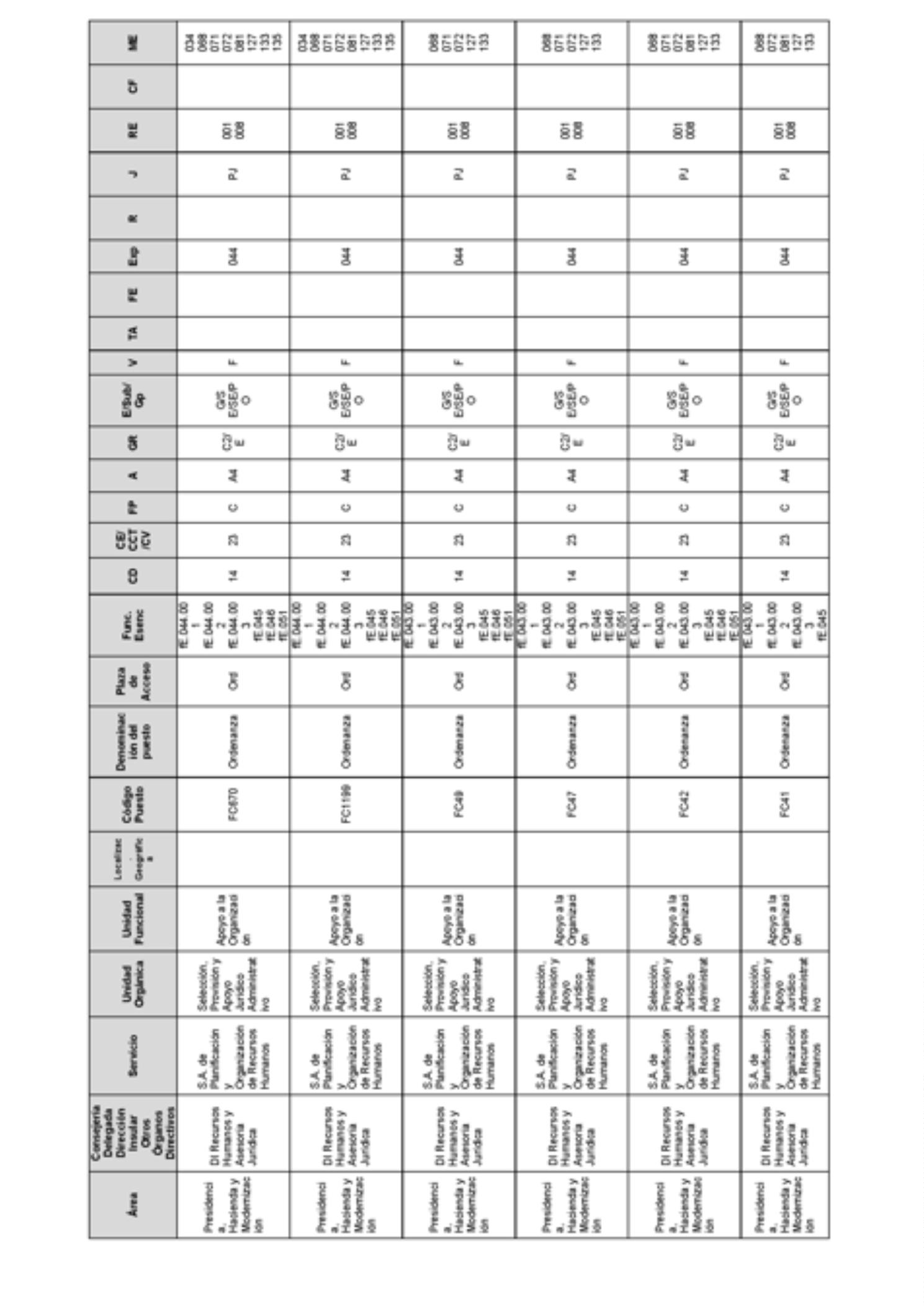 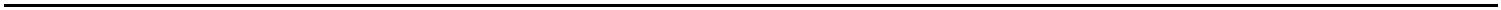 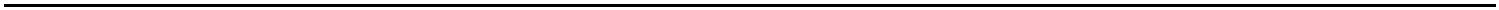 8664BoletínOficialdelaProvinciadeSantaCruzdeTenerife.Número67,viernes4dejuniode2021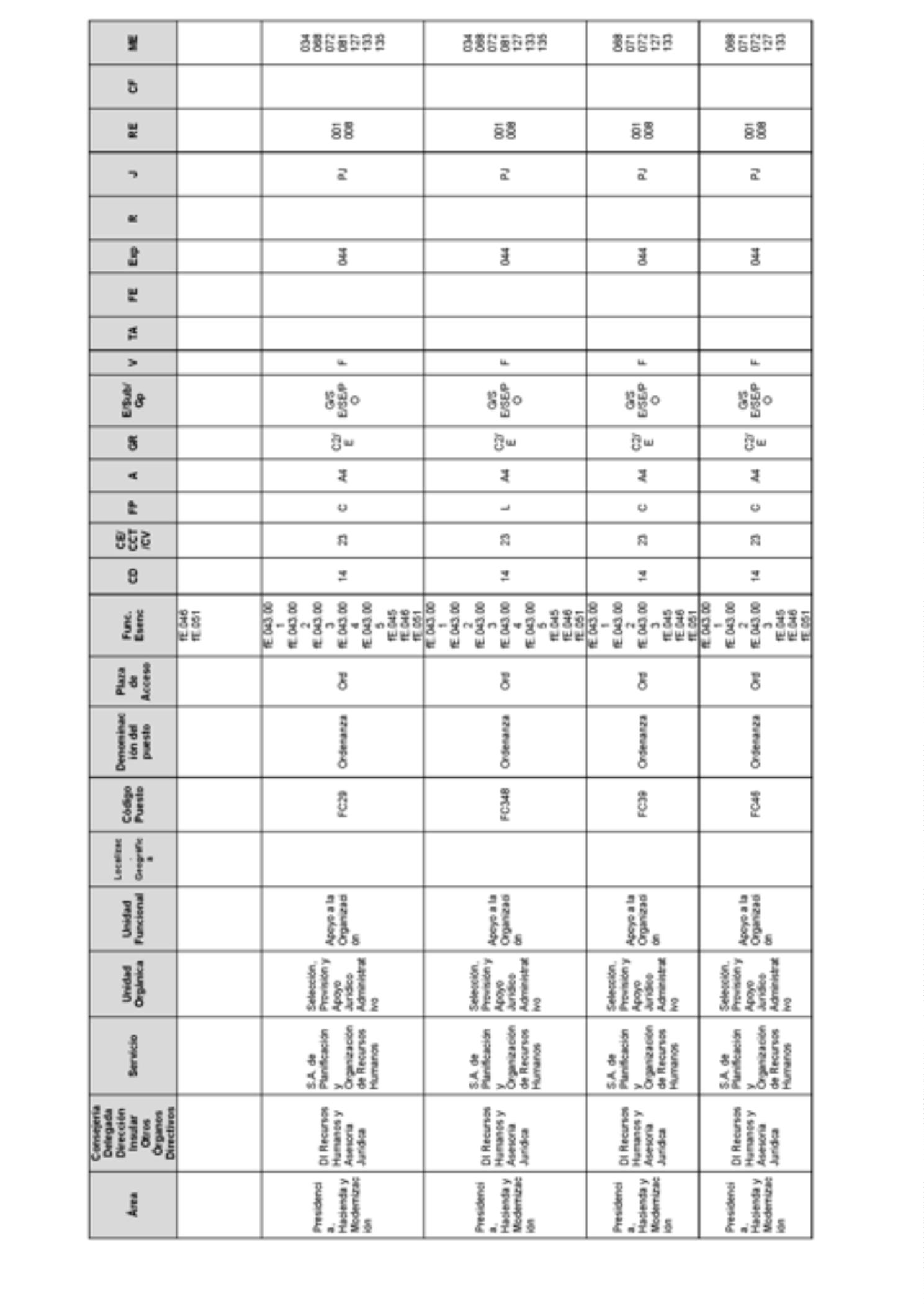 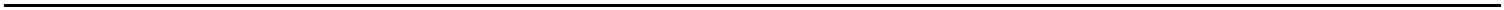 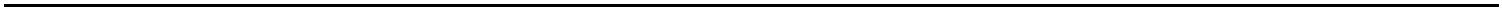 BoletínOficialdelaProvinciadeSantaCruzdeTenerife.Número67,viernes4dejuniode20218665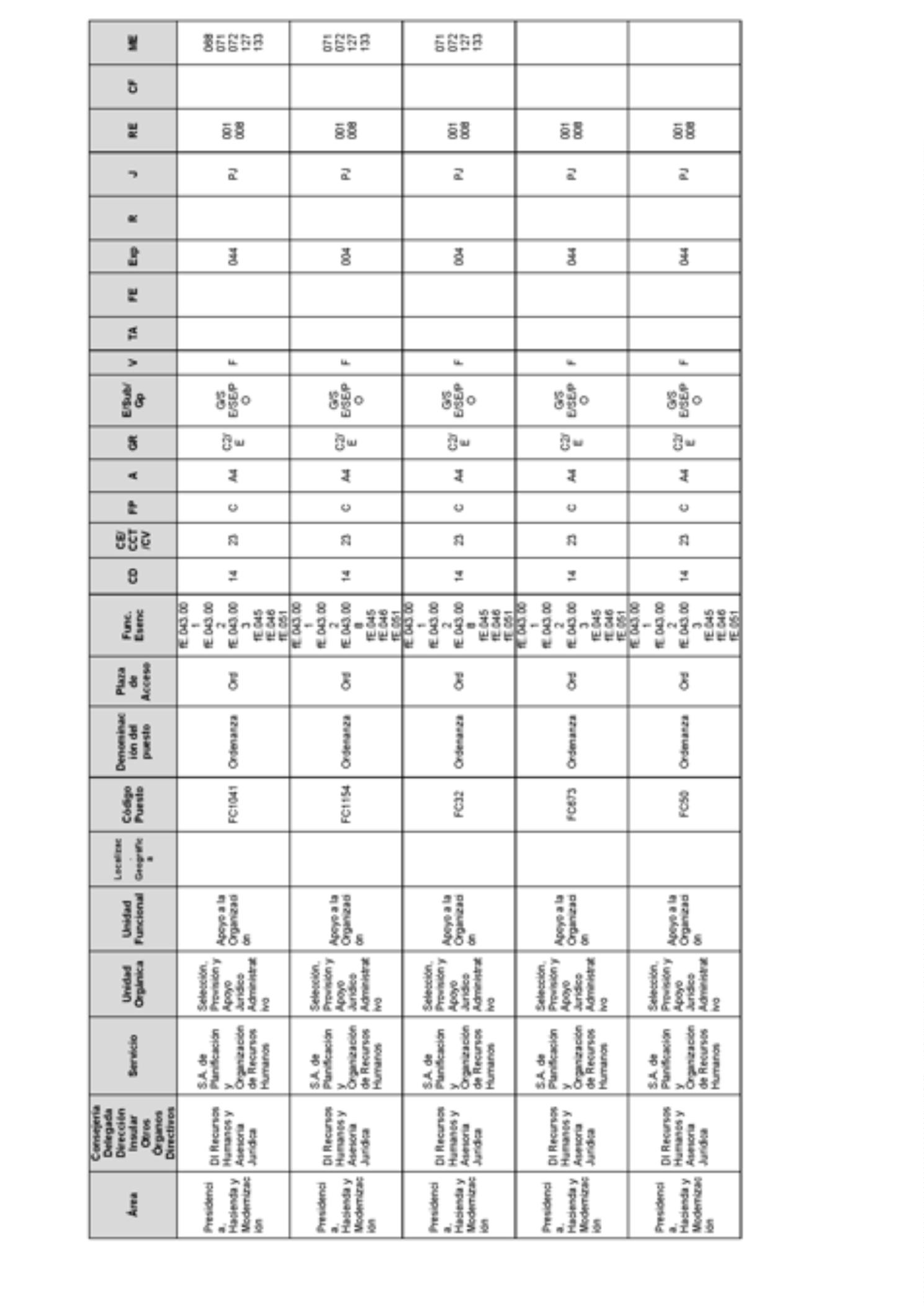 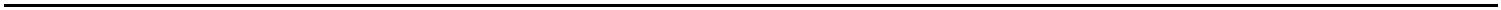 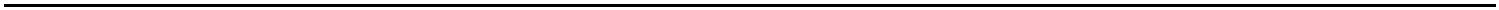 8666BoletínOficialdelaProvinciadeSantaCruzdeTenerife.Número67,viernes4dejuniode2021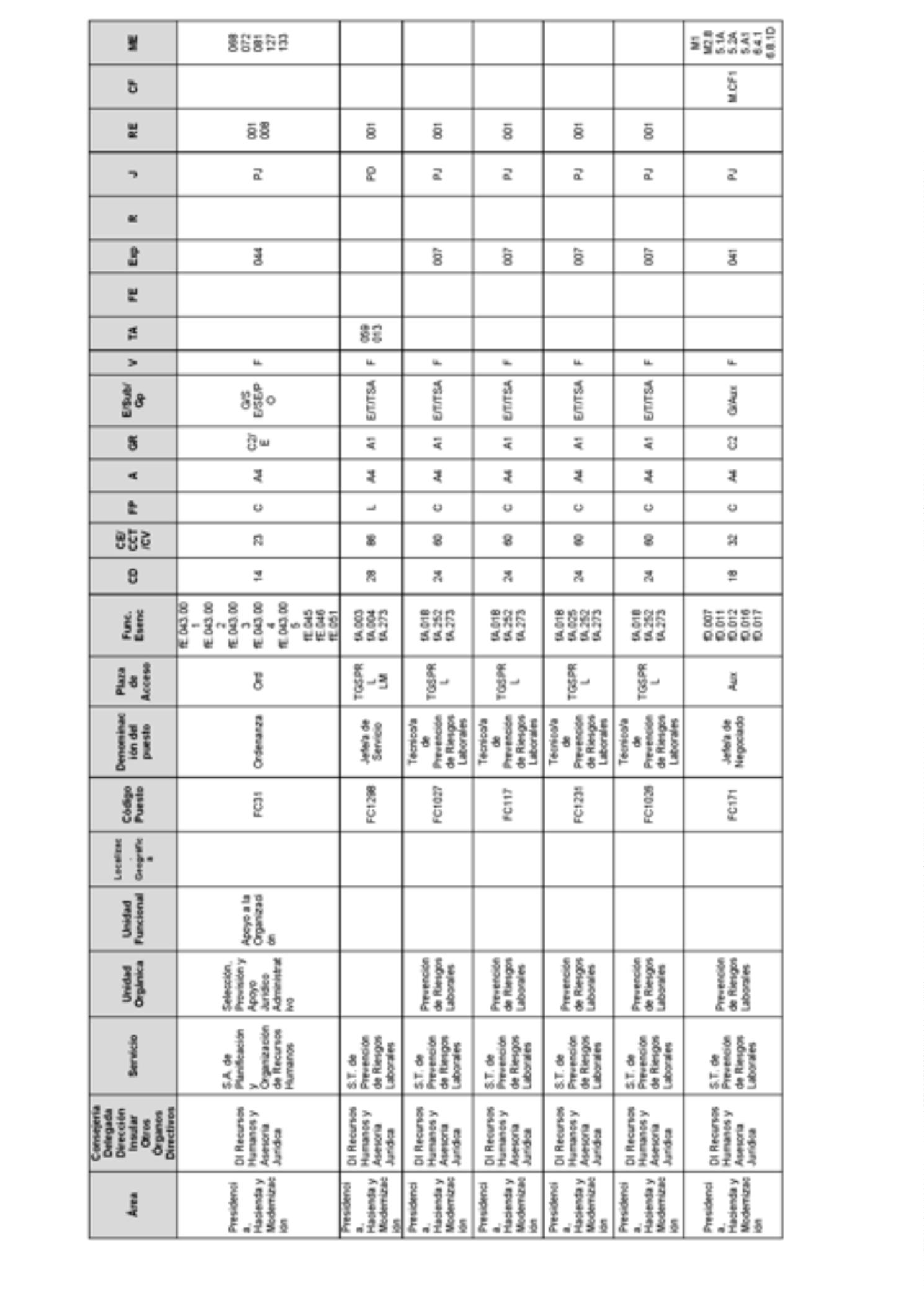 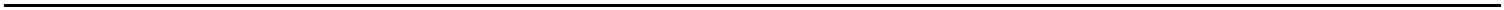 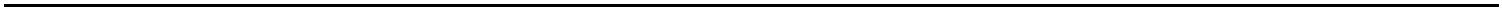 BoletínOficialdelaProvinciadeSantaCruzdeTenerife.Número67,viernes4dejuniode20218667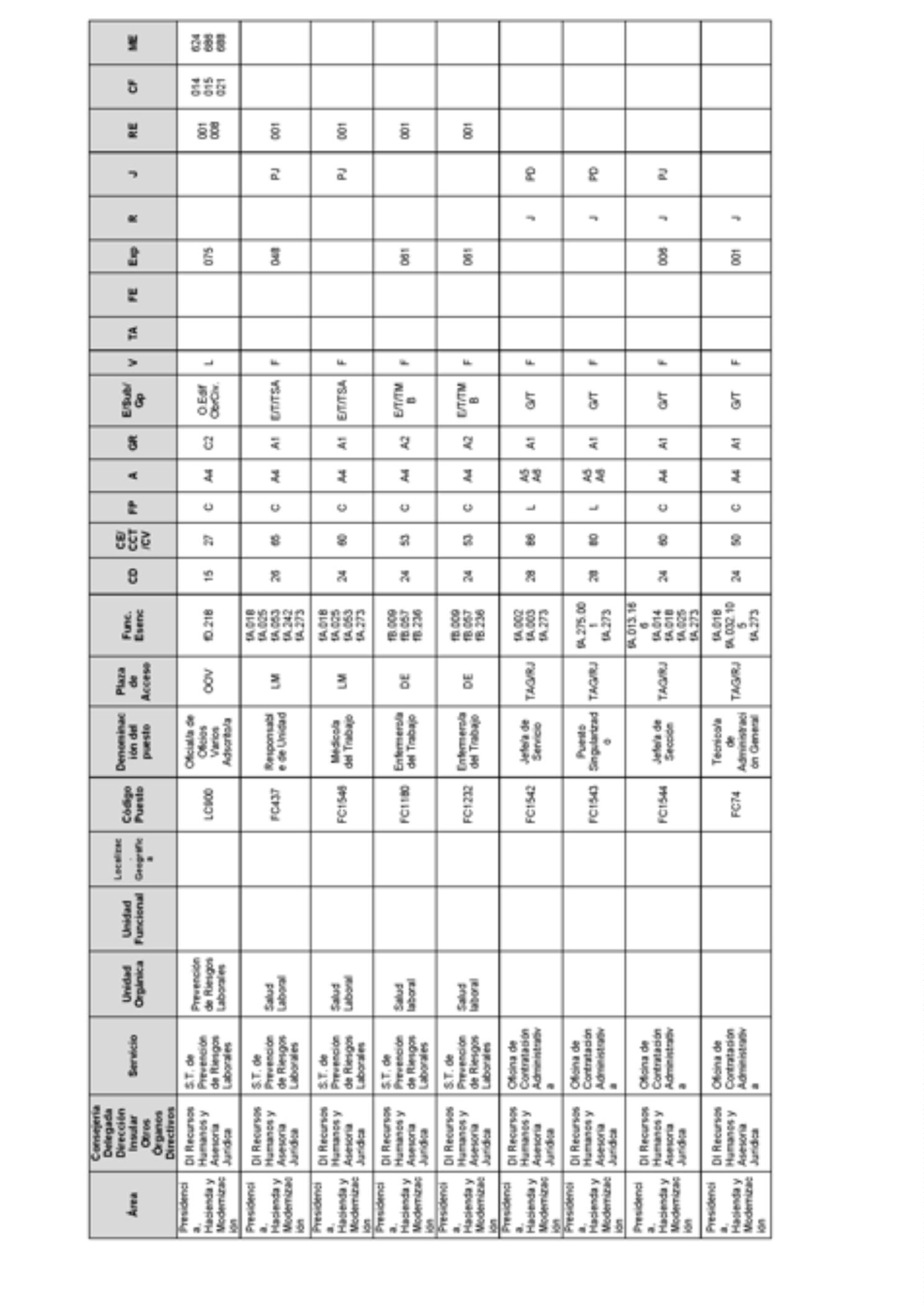 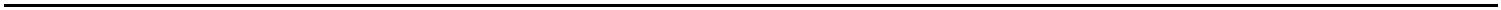 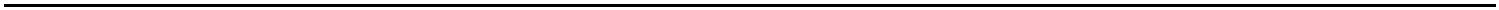 8668BoletínOficialdelaProvinciadeSantaCruzdeTenerife.Número67,viernes4dejuniode2021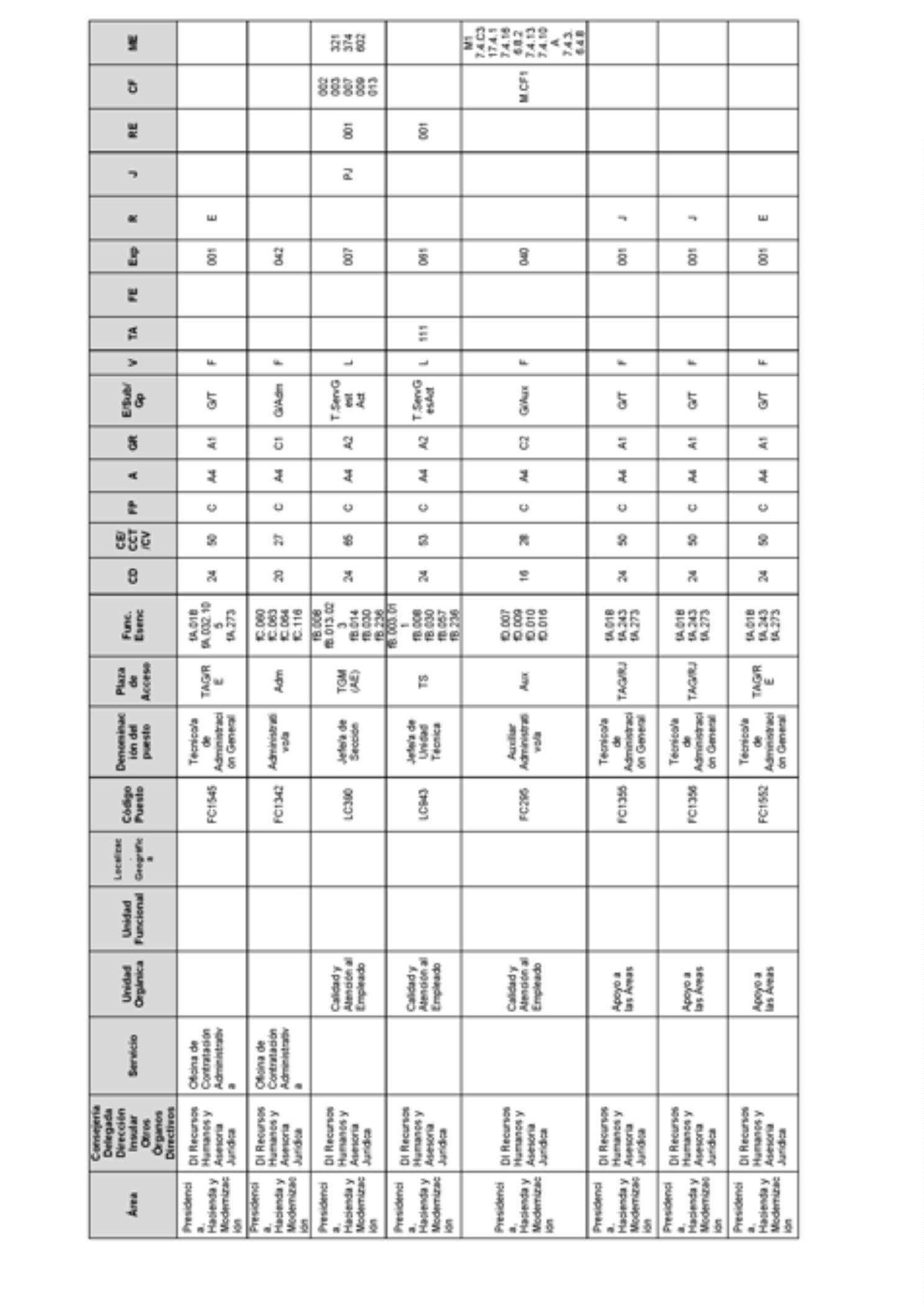 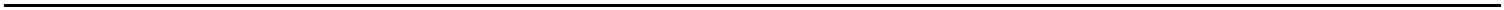 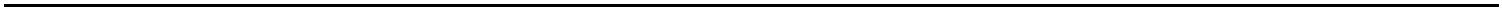 BoletínOficialdelaProvinciadeSantaCruzdeTenerife.Número67,viernes4dejuniode20218669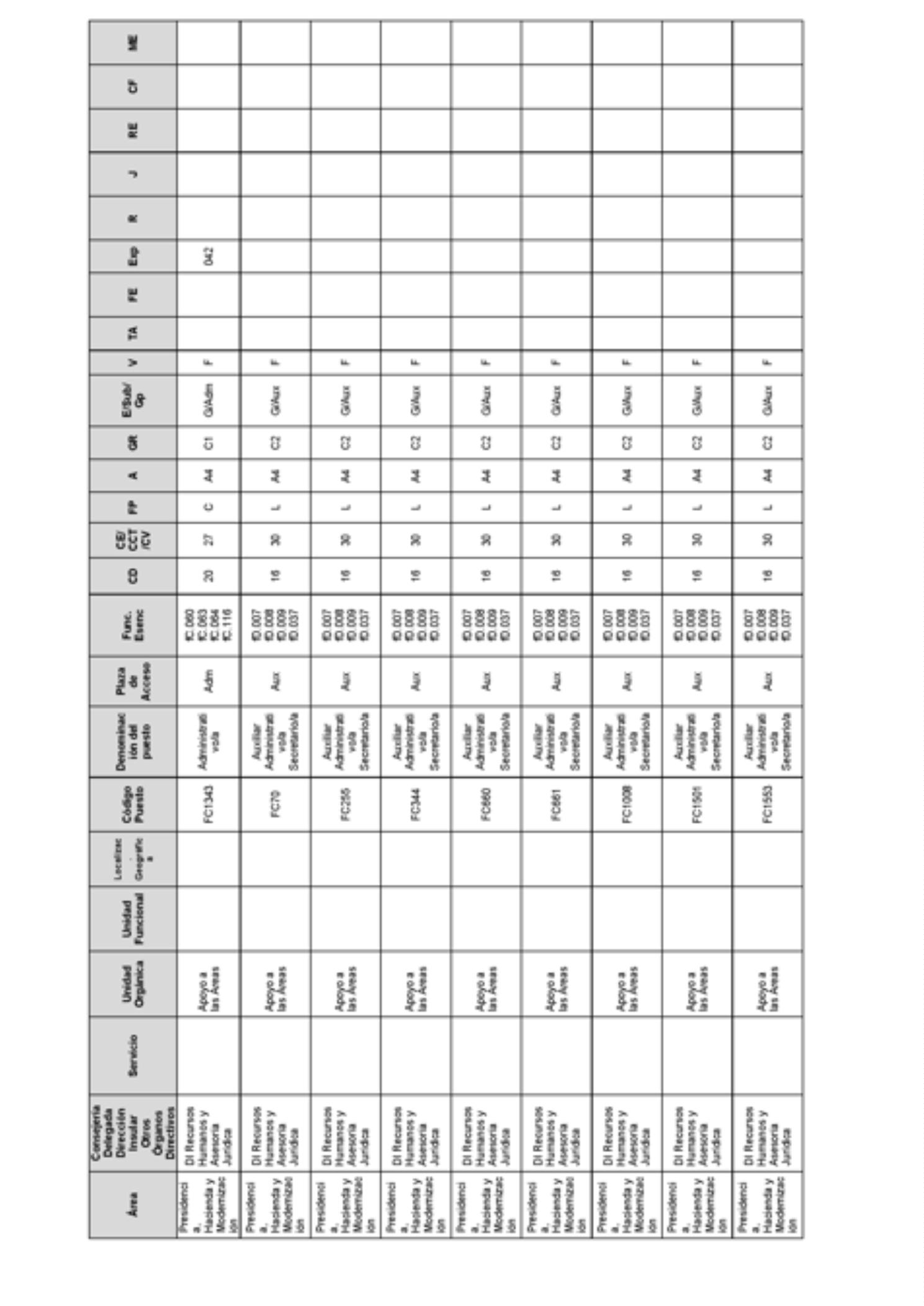 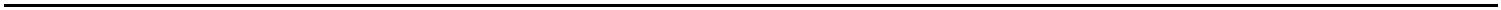 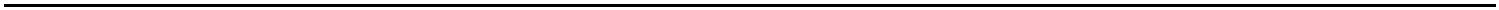 8670BoletínOficialdelaProvinciadeSantaCruzdeTenerife.Número67,viernes4dejuniode2021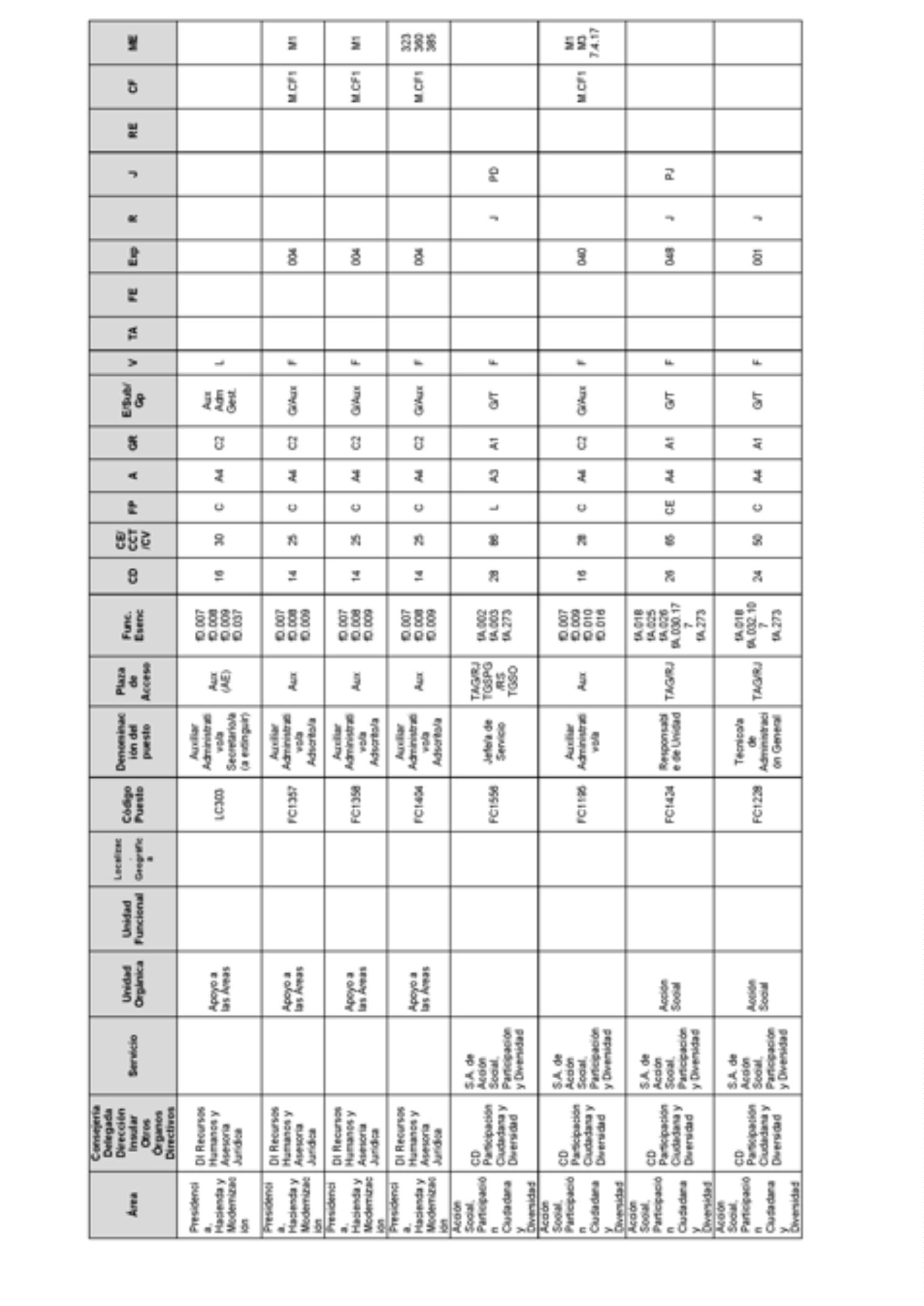 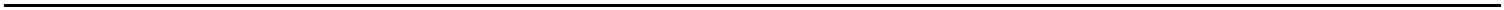 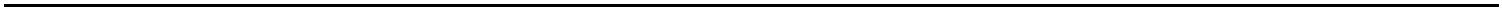 BoletínOficialdelaProvinciadeSantaCruzdeTenerife.Número67,viernes4dejuniode20218671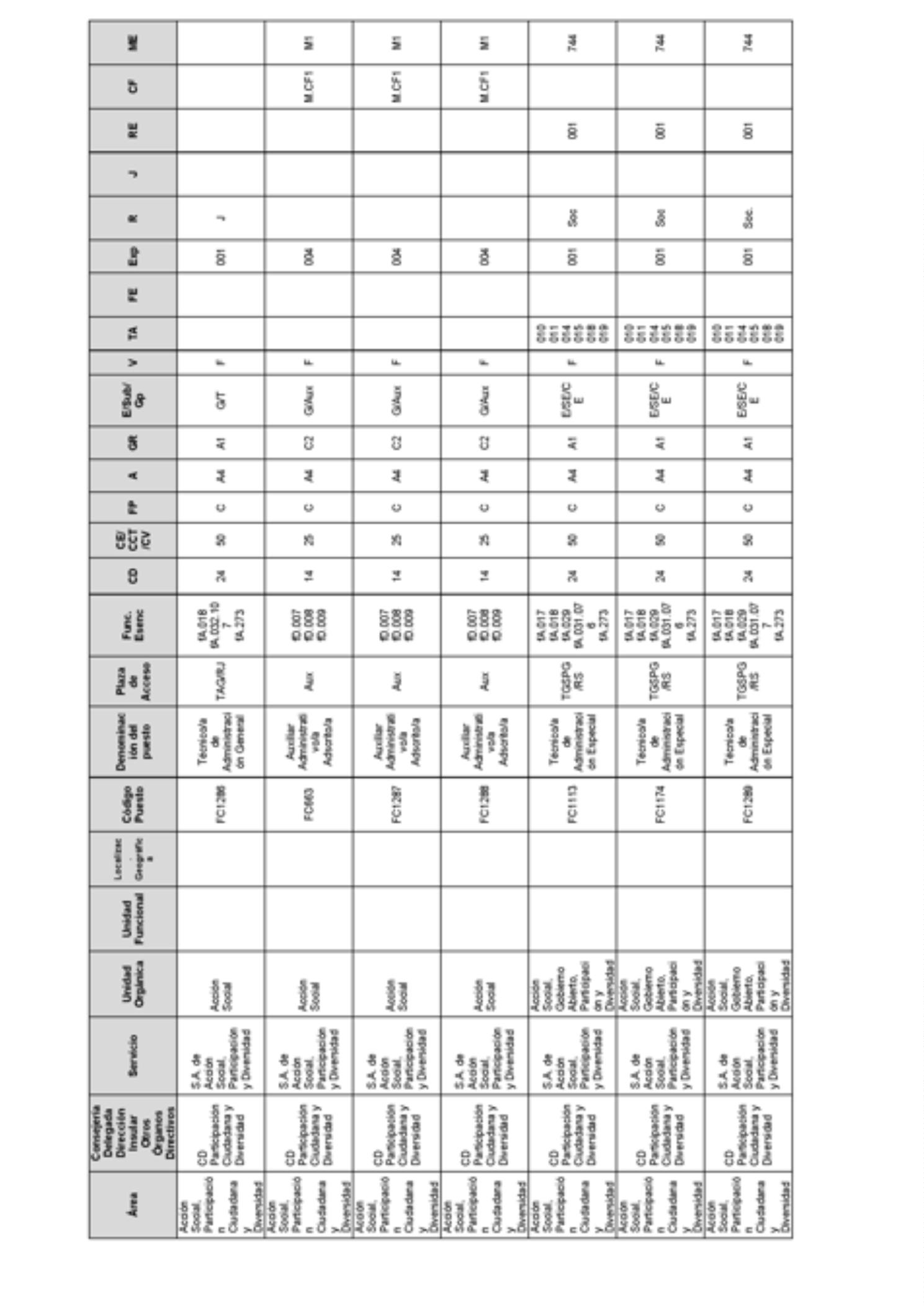 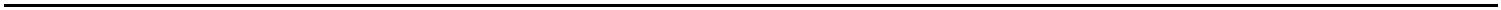 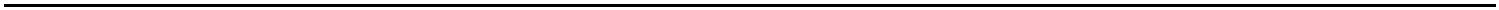 8672BoletínOficialdelaProvinciadeSantaCruzdeTenerife.Número67,viernes4dejuniode2021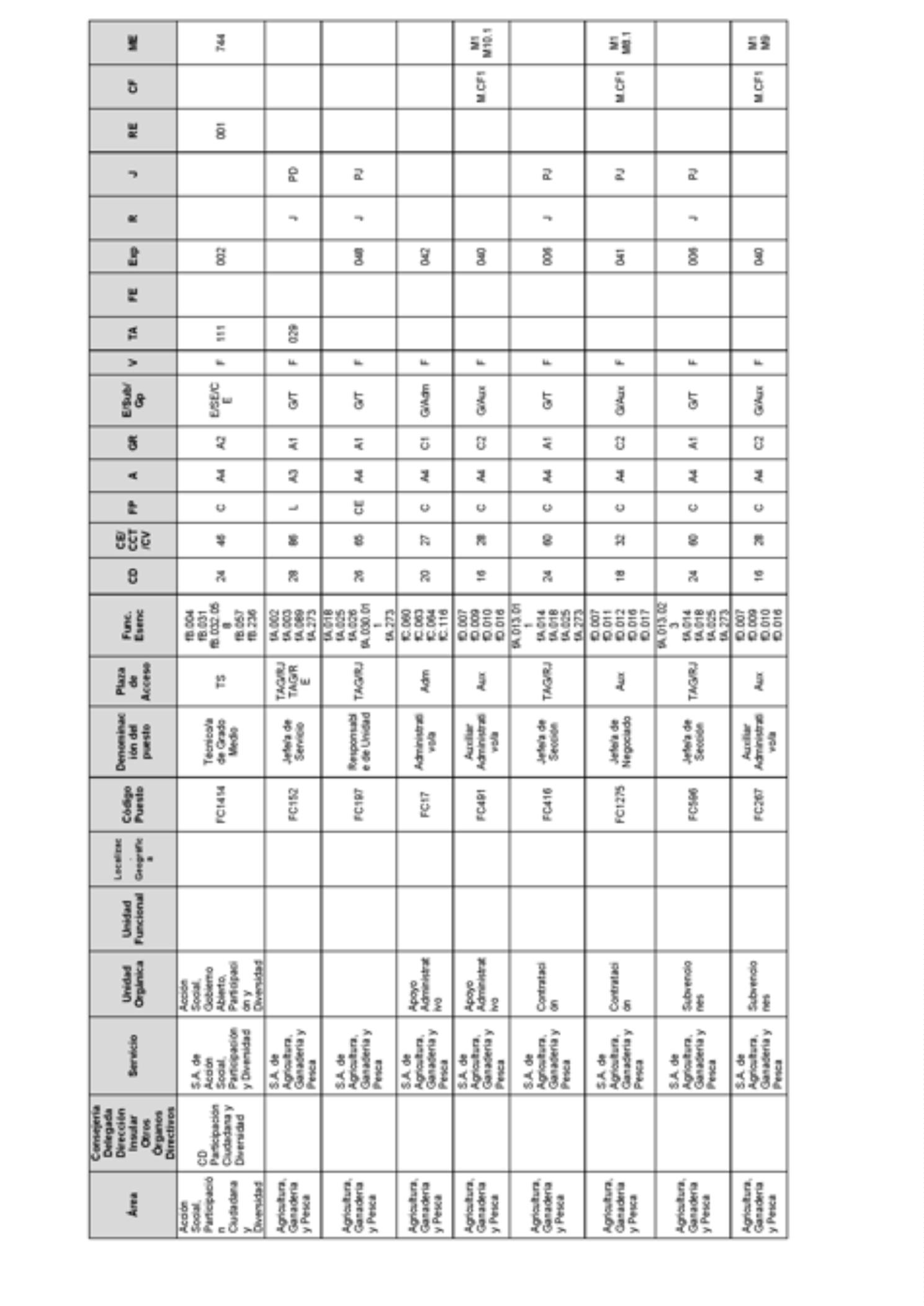 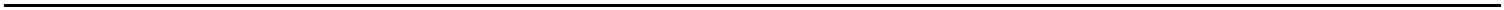 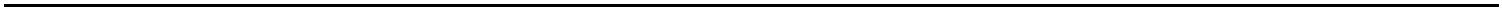 BoletínOficialdelaProvinciadeSantaCruzdeTenerife.Número67,viernes4dejuniode20218673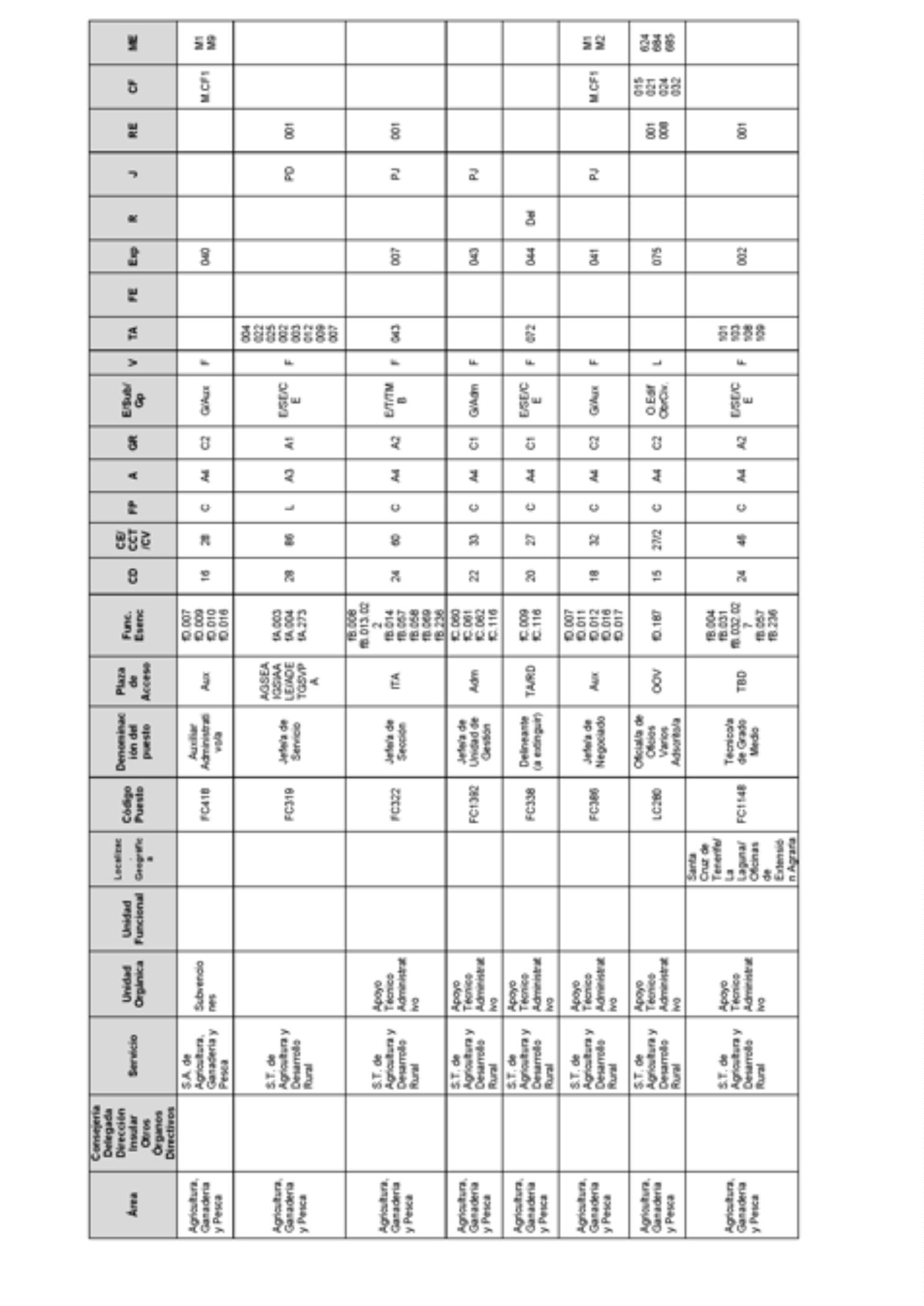 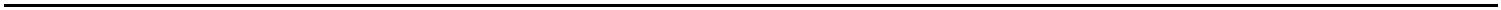 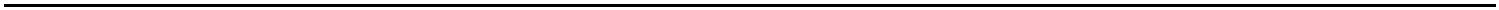 8674BoletínOficialdelaProvinciadeSantaCruzdeTenerife.Número67,viernes4dejuniode2021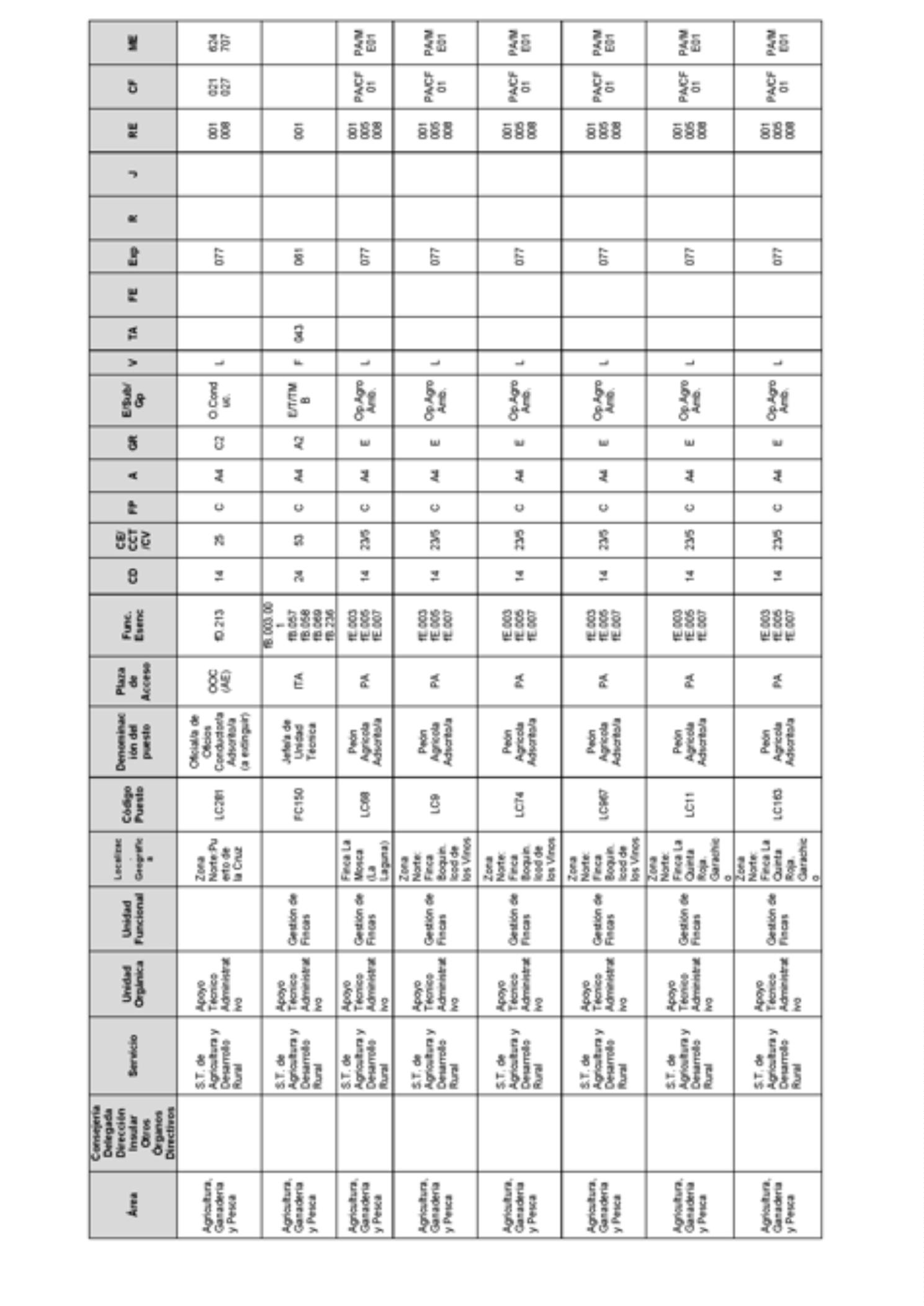 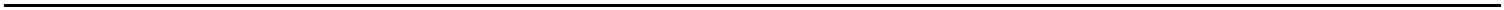 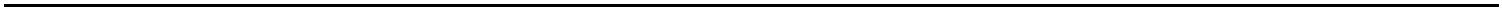 BoletínOficialdelaProvinciadeSantaCruzdeTenerife.Número67,viernes4dejuniode20218675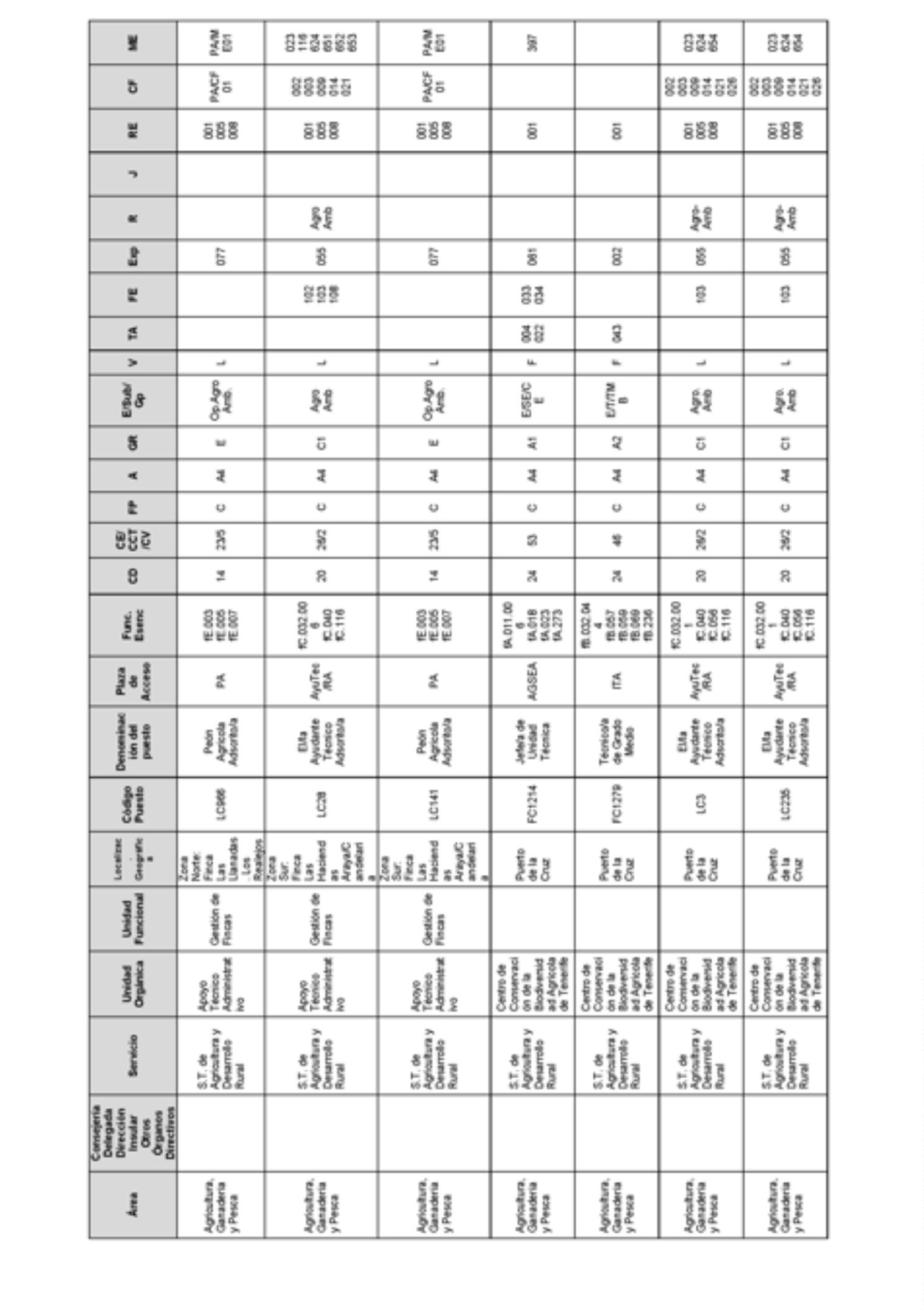 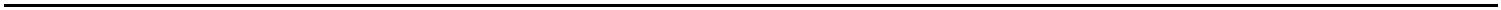 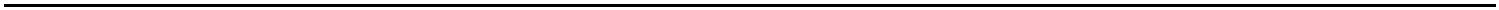 8676BoletínOficialdelaProvinciadeSantaCruzdeTenerife.Número67,viernes4dejuniode2021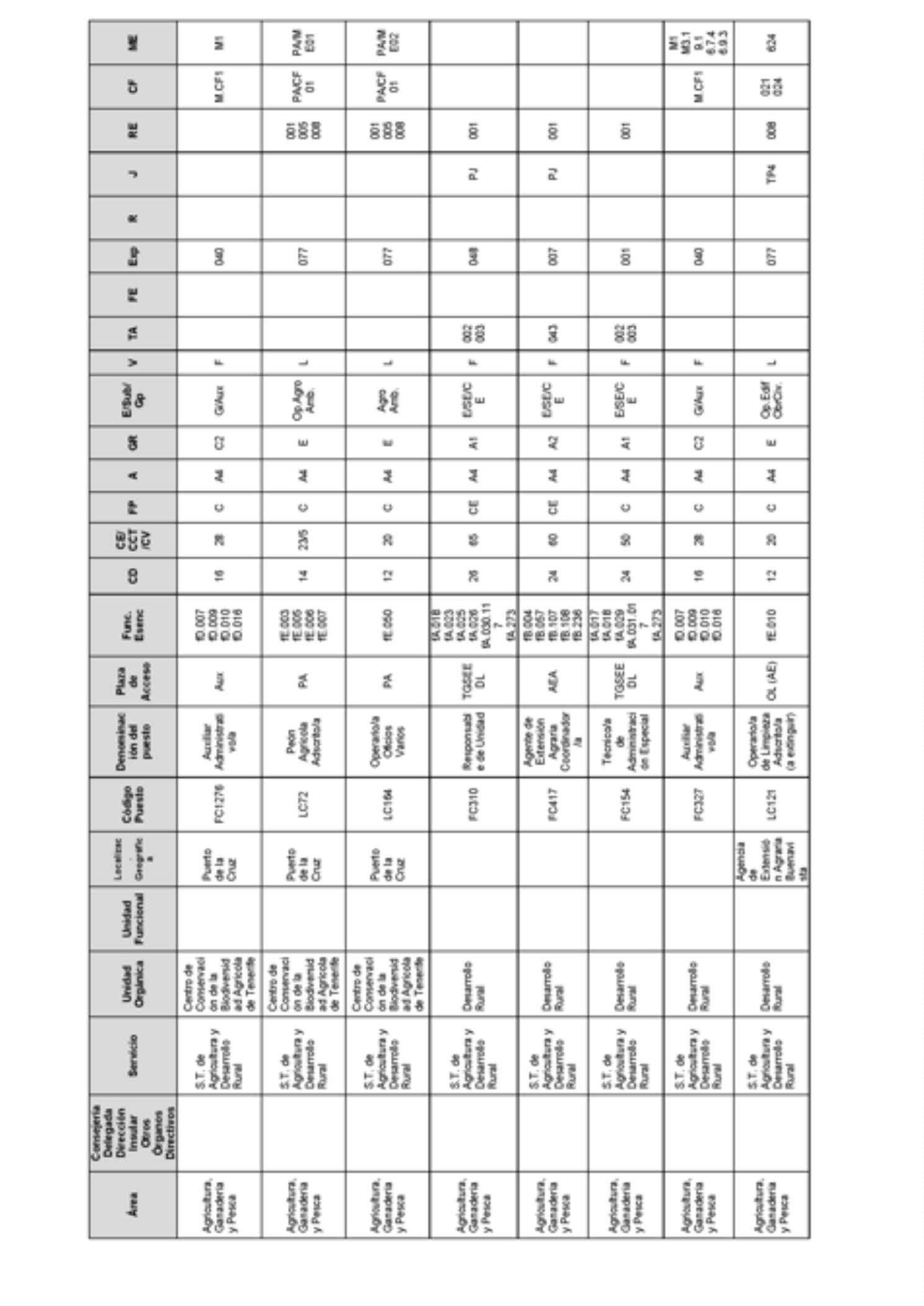 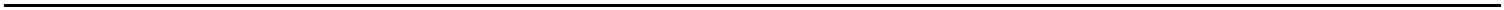 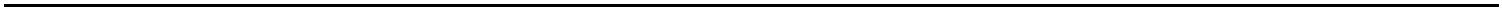 BoletínOficialdelaProvinciadeSantaCruzdeTenerife.Número67,viernes4dejuniode20218677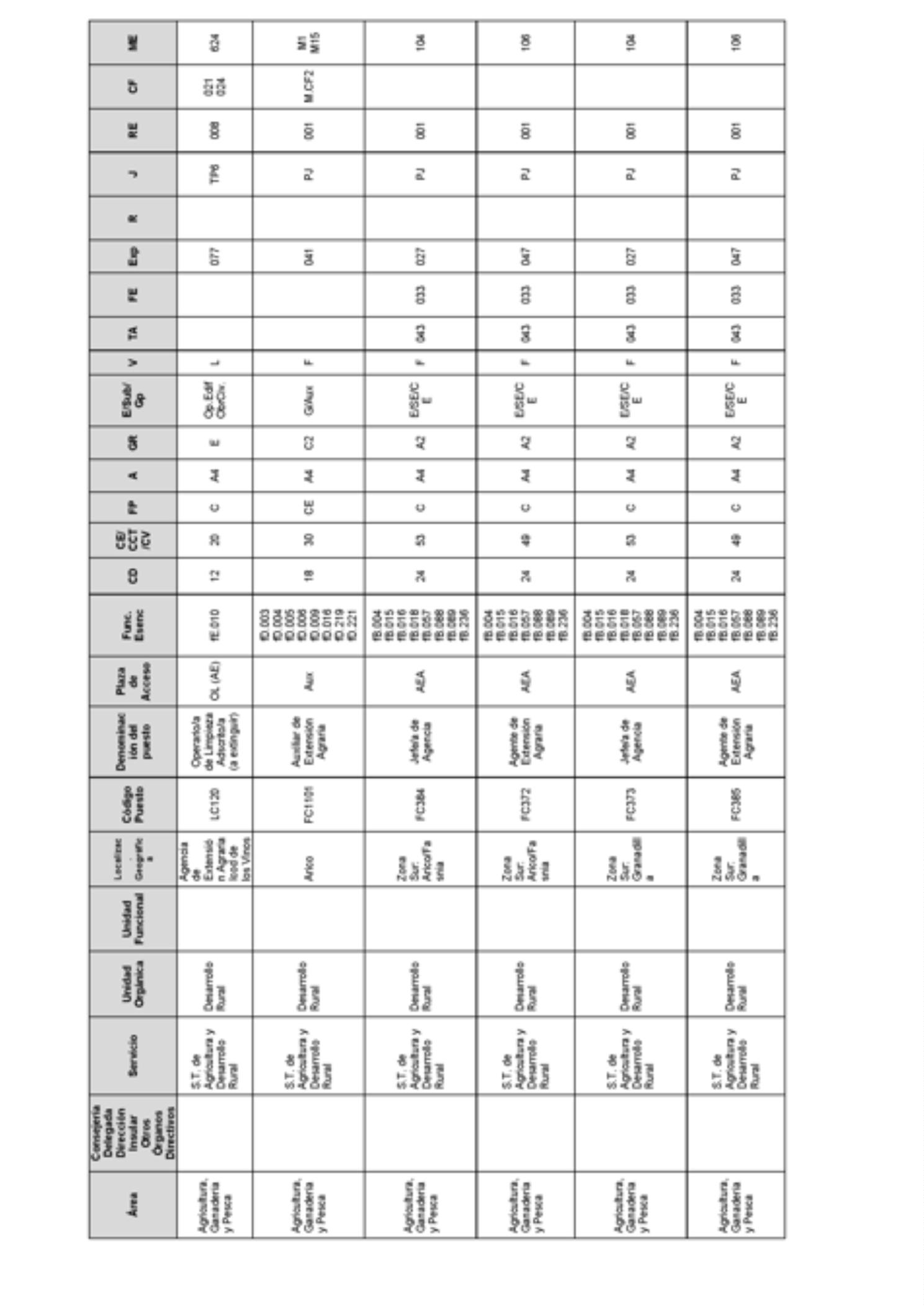 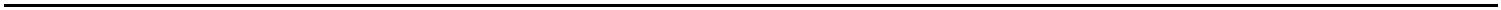 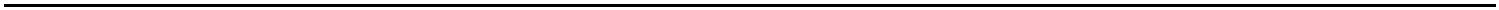 8678BoletínOficialdelaProvinciadeSantaCruzdeTenerife.Número67,viernes4dejuniode2021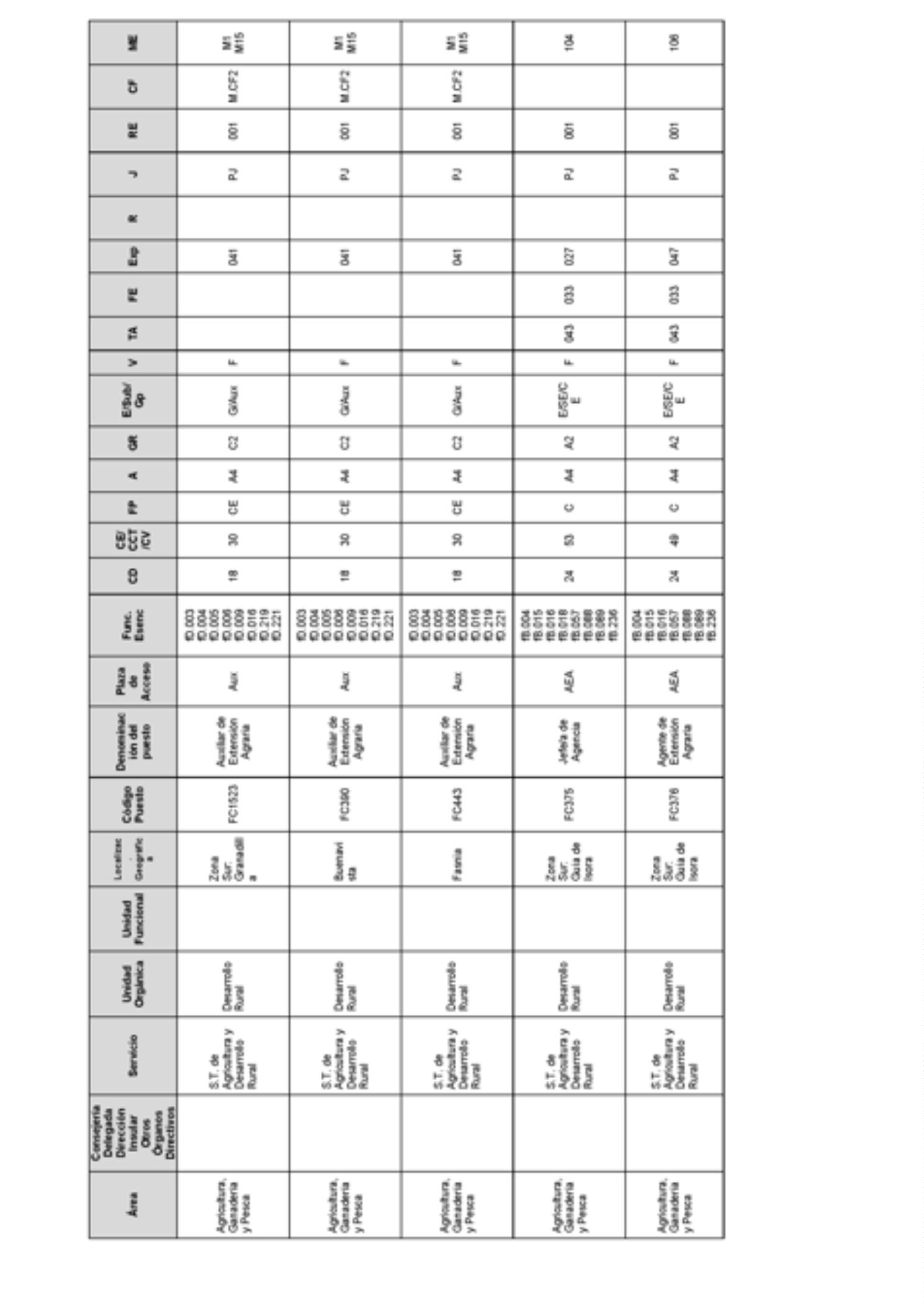 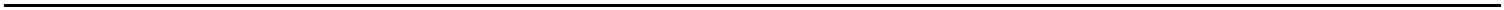 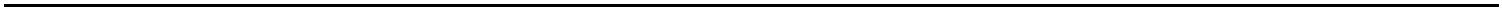 BoletínOficialdelaProvinciadeSantaCruzdeTenerife.Número67,viernes4dejuniode20218679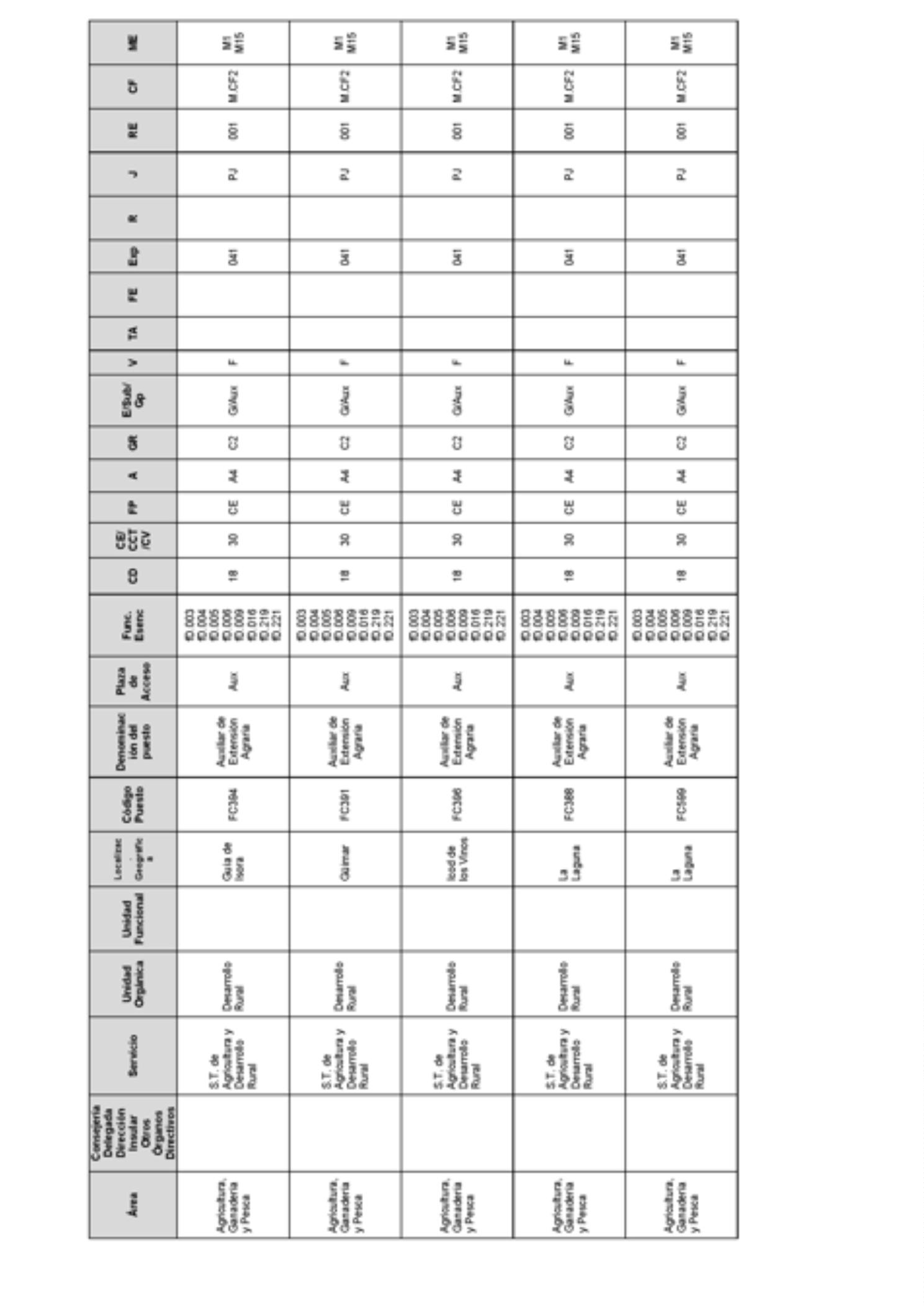 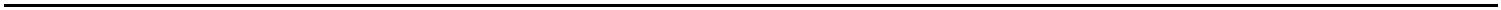 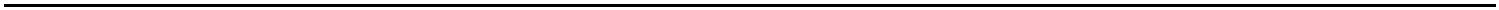 8680BoletínOficialdelaProvinciadeSantaCruzdeTenerife.Número67,viernes4dejuniode2021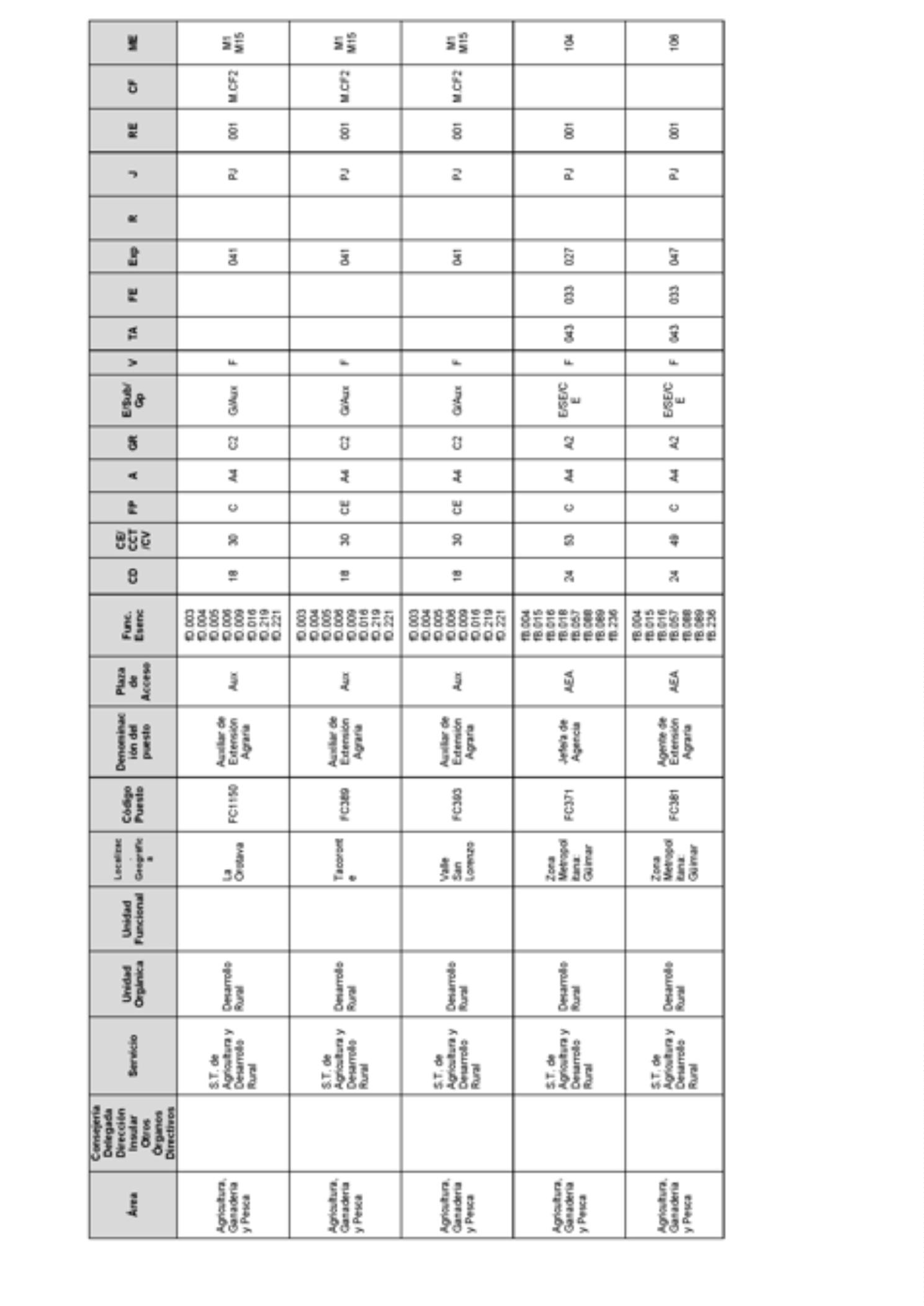 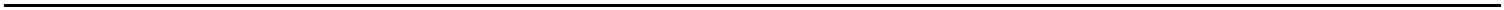 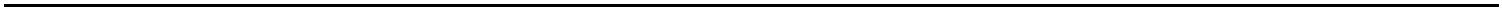 BoletínOficialdelaProvinciadeSantaCruzdeTenerife.Número67,viernes4dejuniode20218681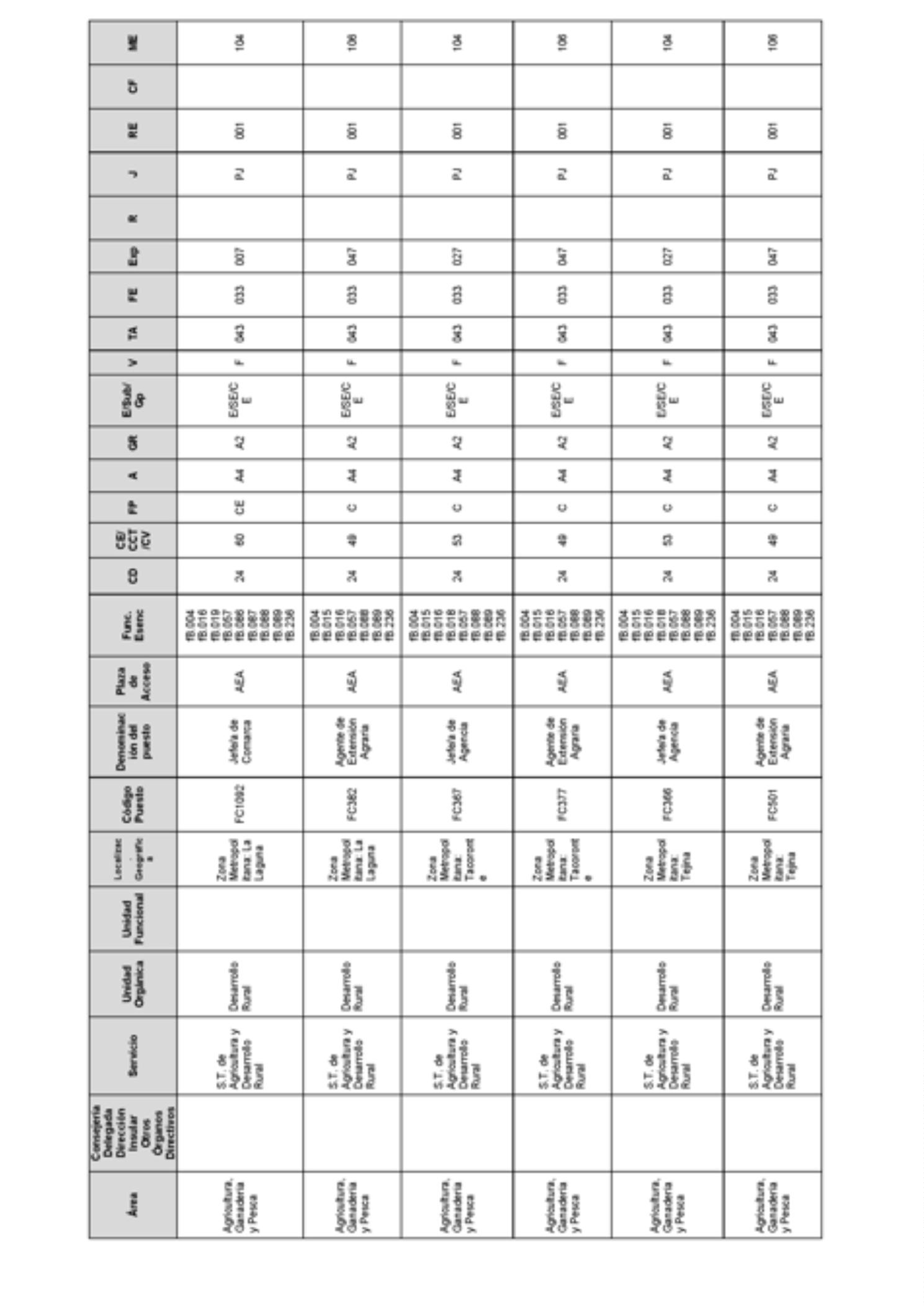 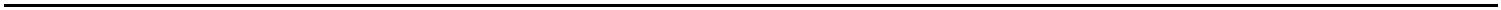 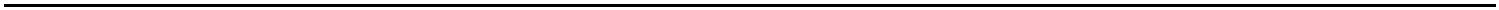 8682BoletínOficialdelaProvinciadeSantaCruzdeTenerife.Número67,viernes4dejuniode2021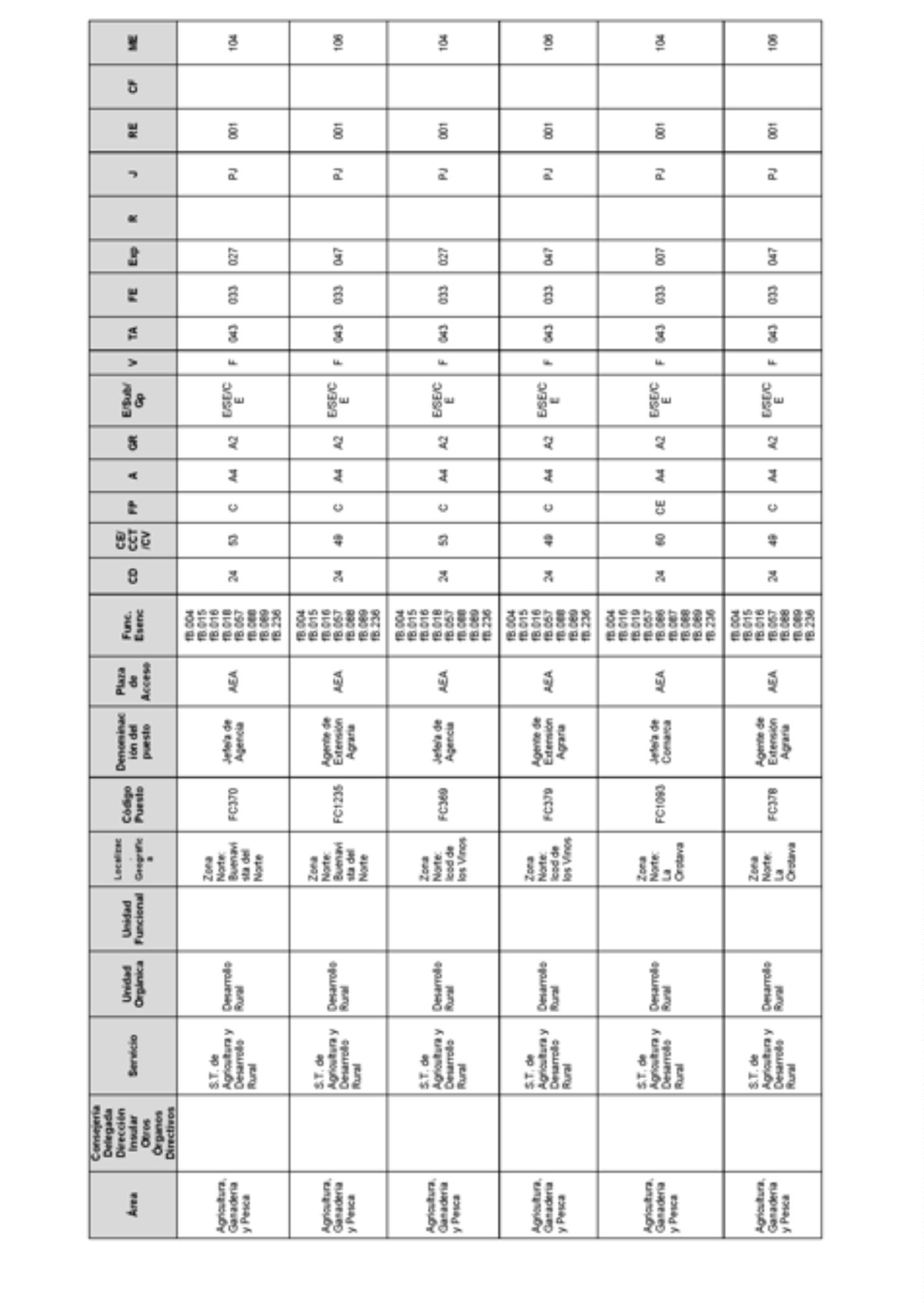 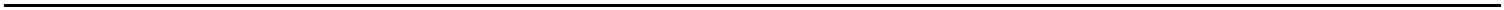 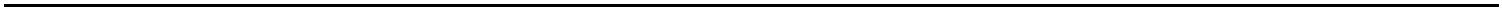 BoletínOficialdelaProvinciadeSantaCruzdeTenerife.Número67,viernes4dejuniode20218683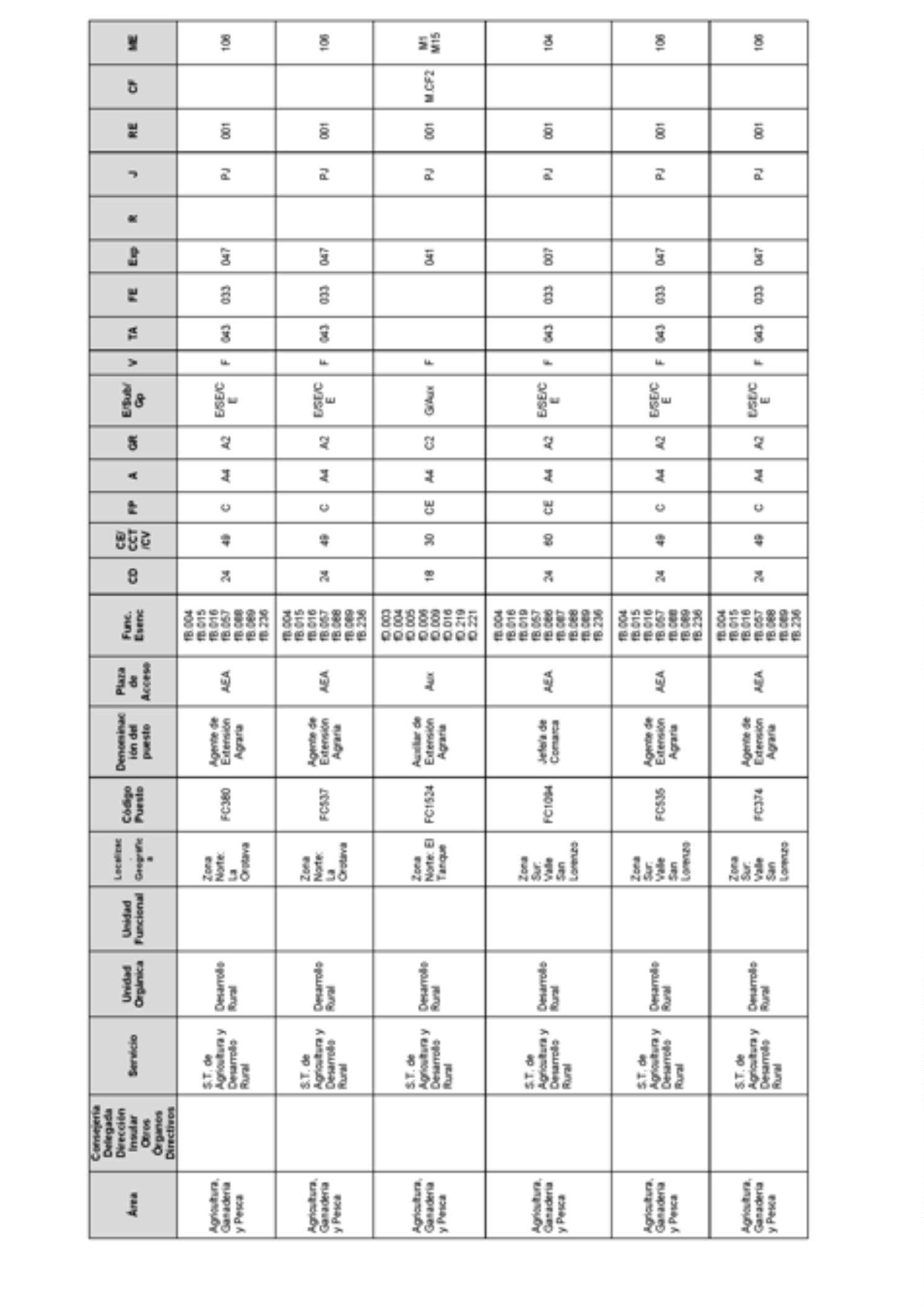 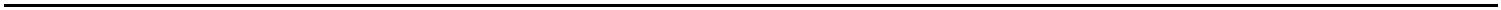 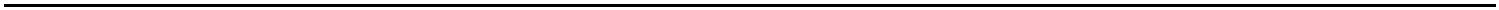 8684BoletínOficialdelaProvinciadeSantaCruzdeTenerife.Número67,viernes4dejuniode2021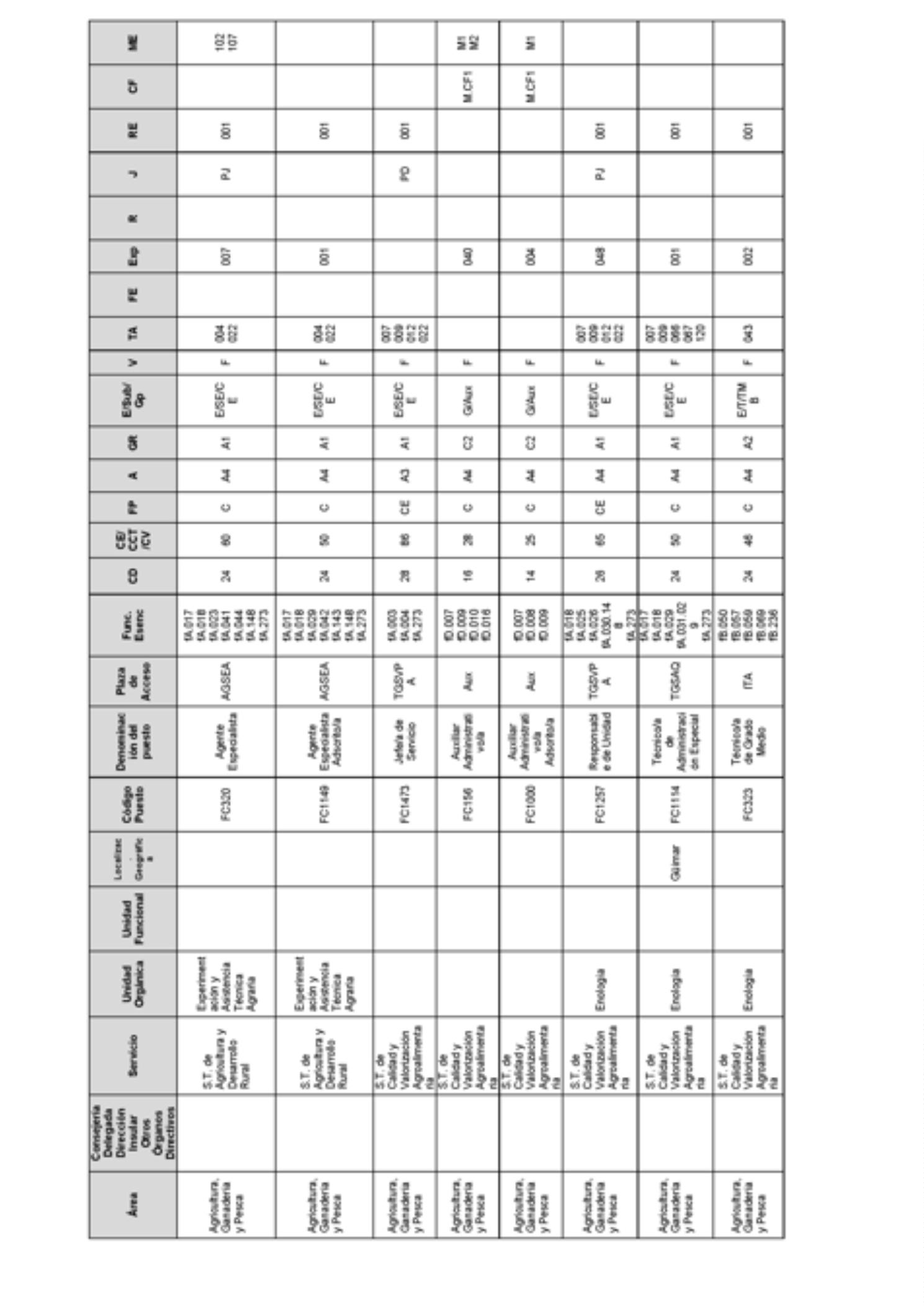 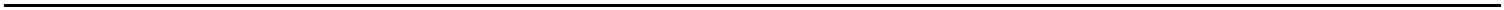 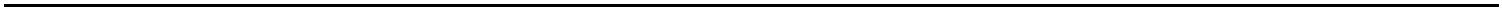 BoletínOficialdelaProvinciadeSantaCruzdeTenerife.Número67,viernes4dejuniode20218685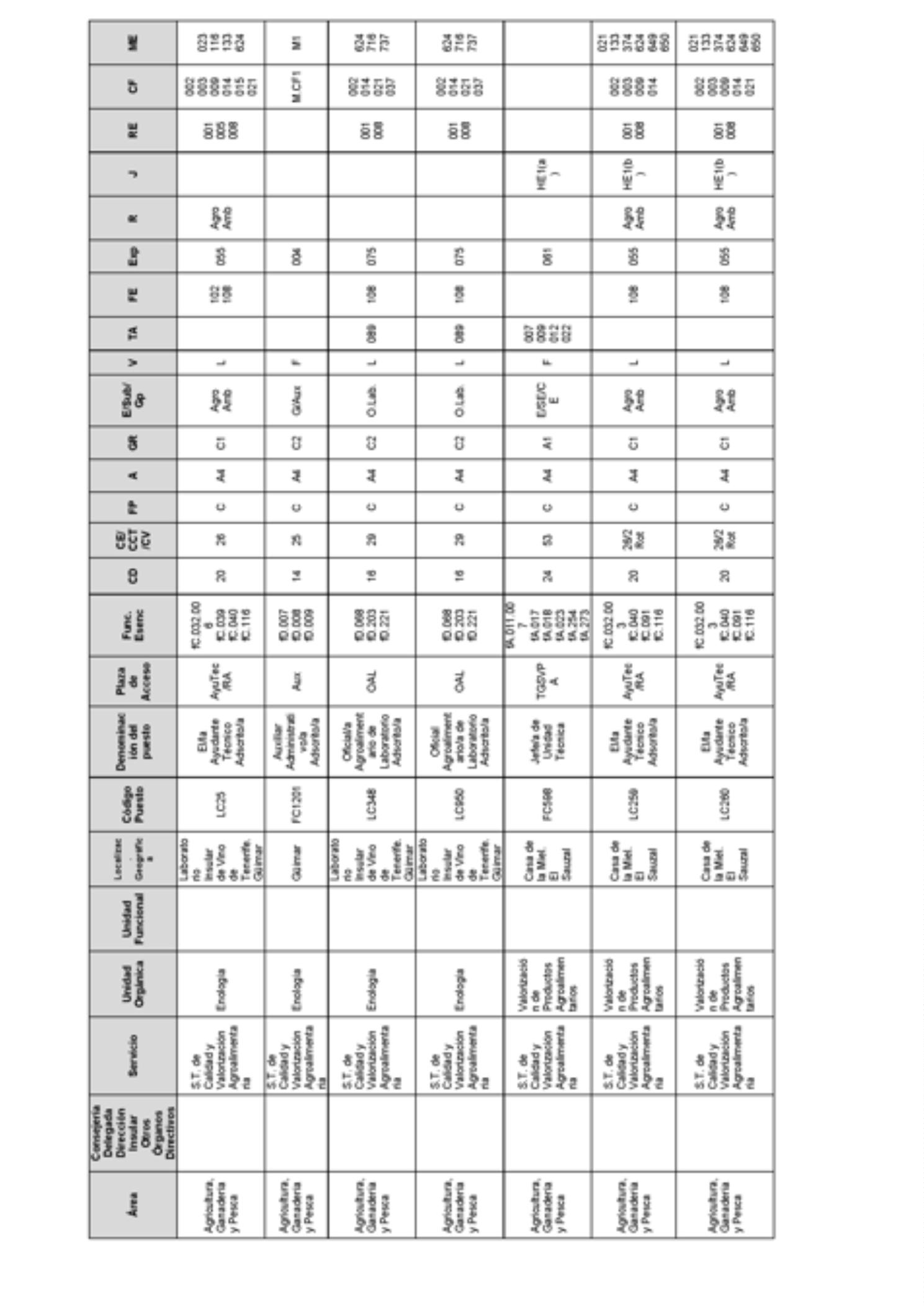 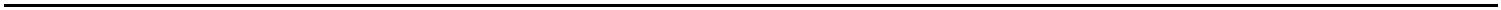 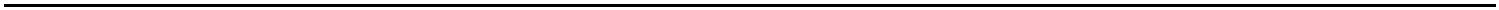 8686BoletínOficialdelaProvinciadeSantaCruzdeTenerife.Número67,viernes4dejuniode2021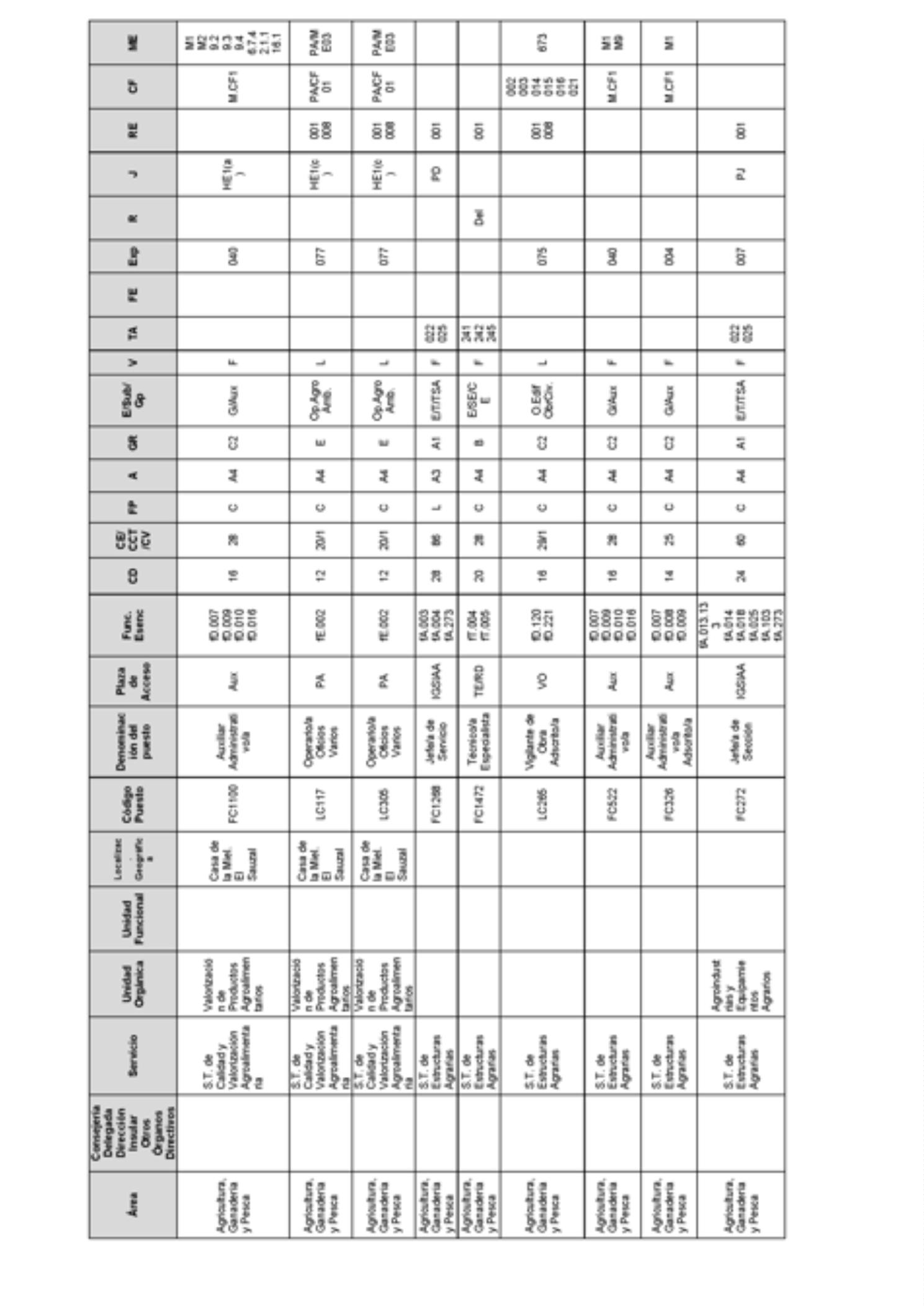 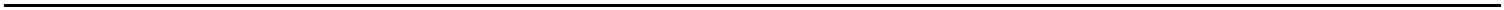 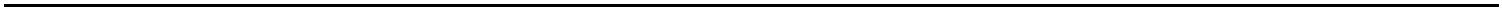 BoletínOficialdelaProvinciadeSantaCruzdeTenerife.Número67,viernes4dejuniode20218687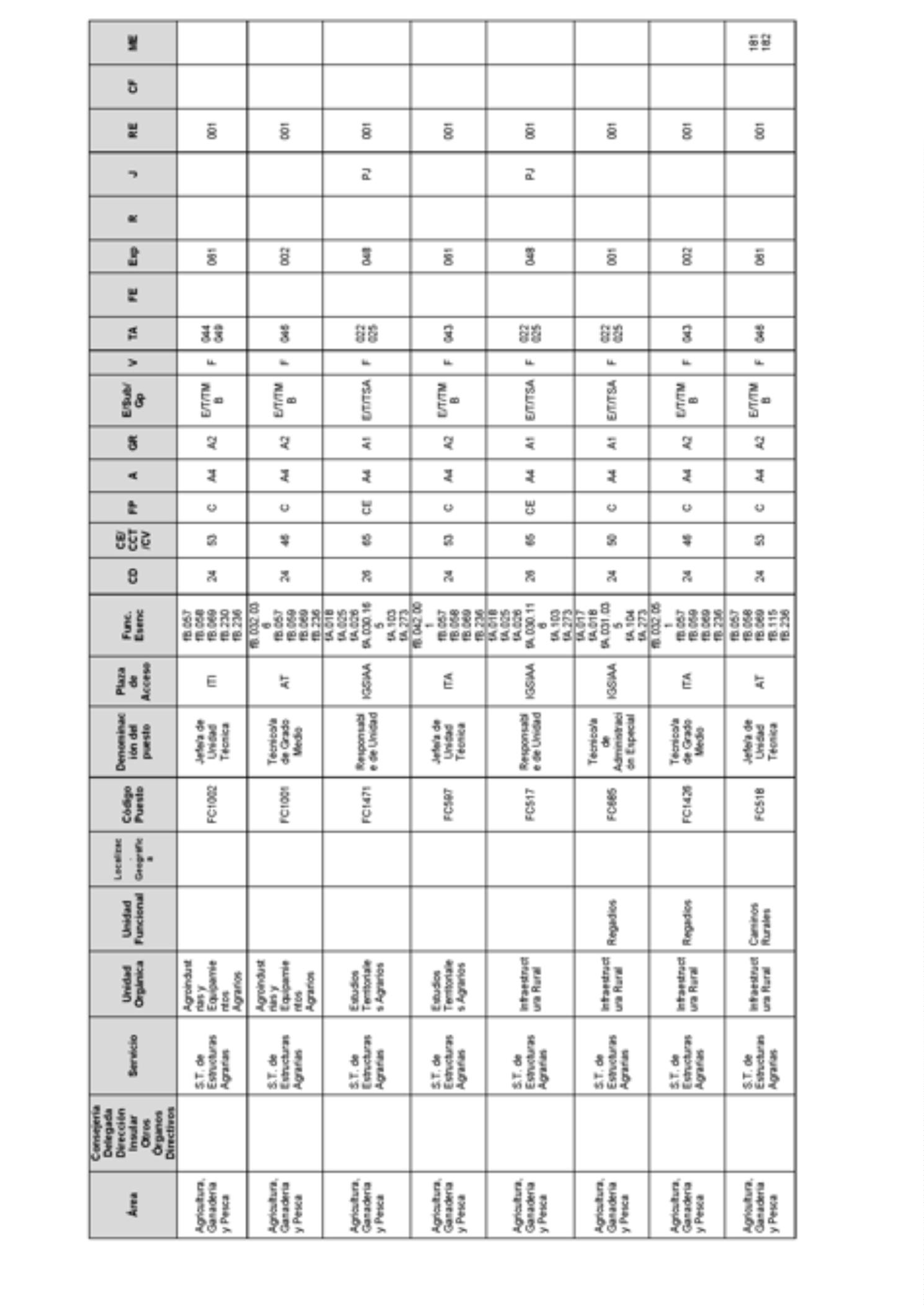 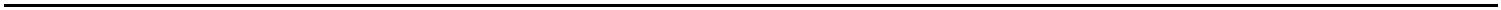 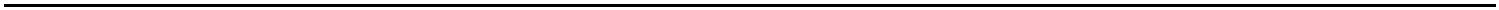 8688BoletínOficialdelaProvinciadeSantaCruzdeTenerife.Número67,viernes4dejuniode2021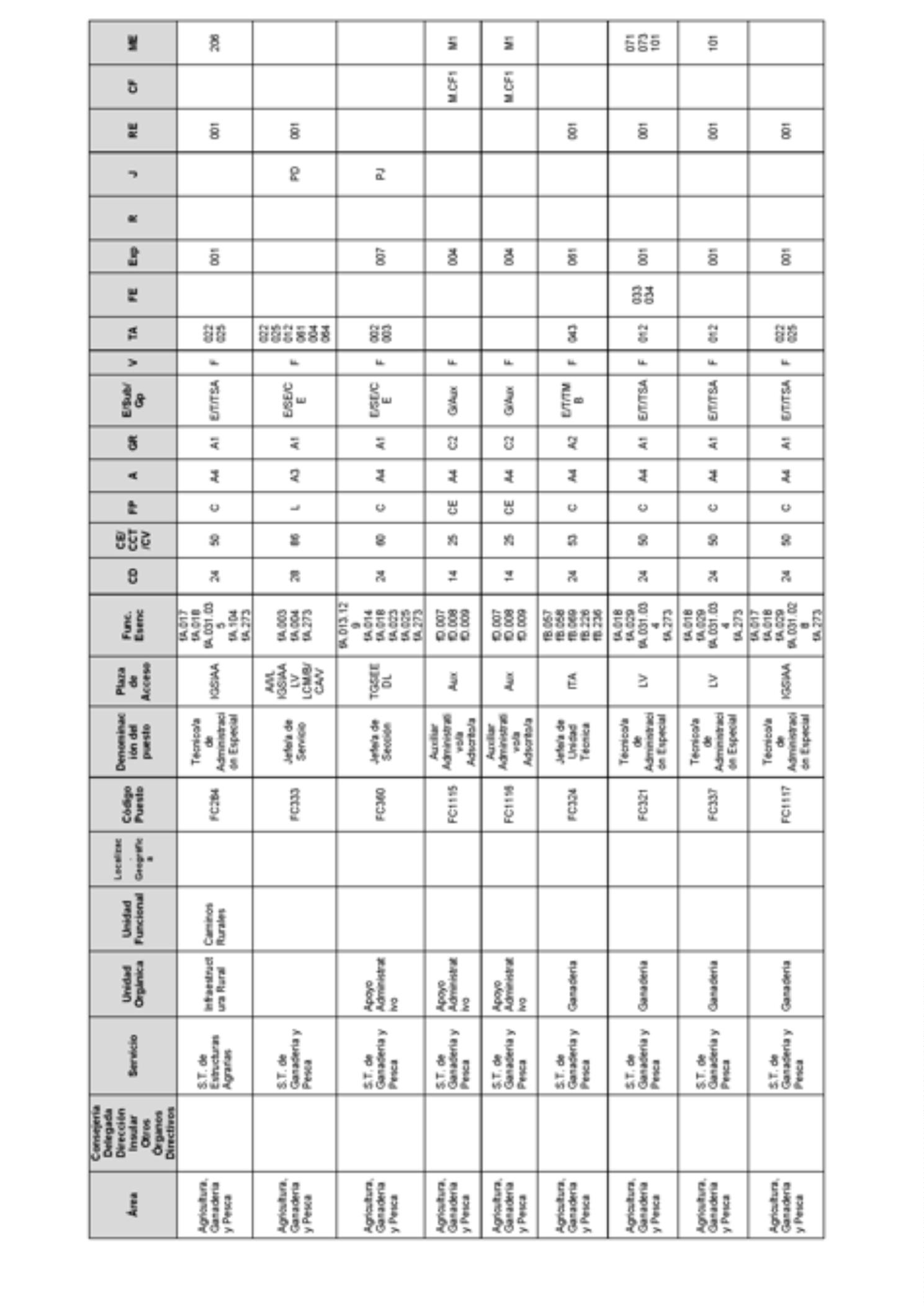 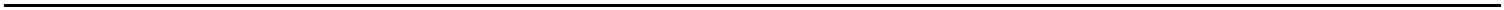 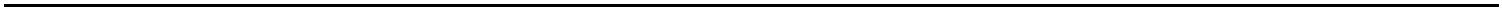 BoletínOficialdelaProvinciadeSantaCruzdeTenerife.Número67,viernes4dejuniode20218689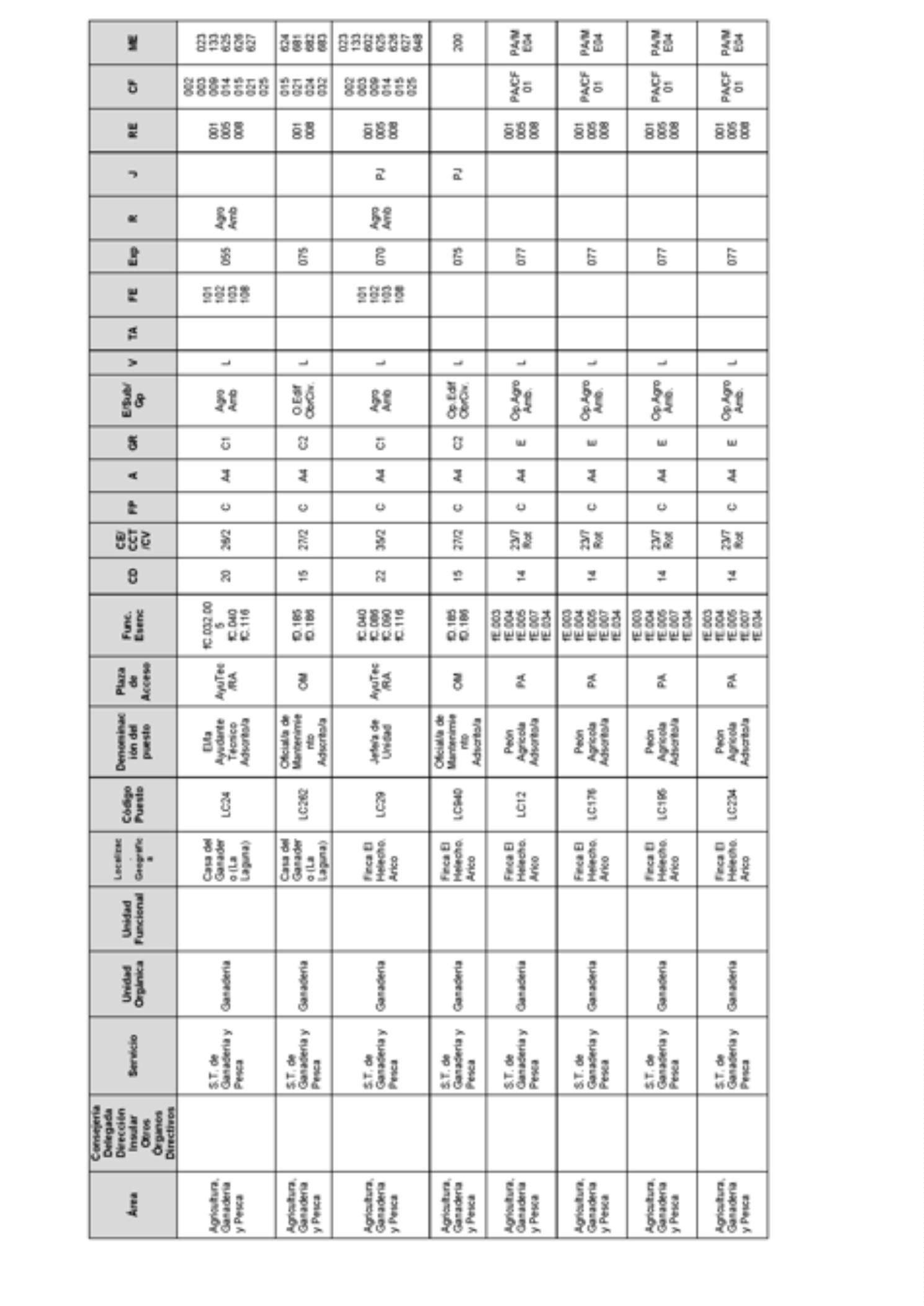 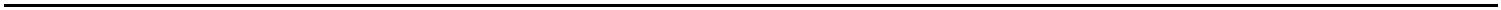 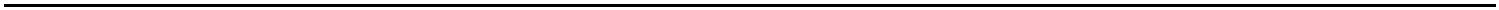 8690BoletínOficialdelaProvinciadeSantaCruzdeTenerife.Número67,viernes4dejuniode2021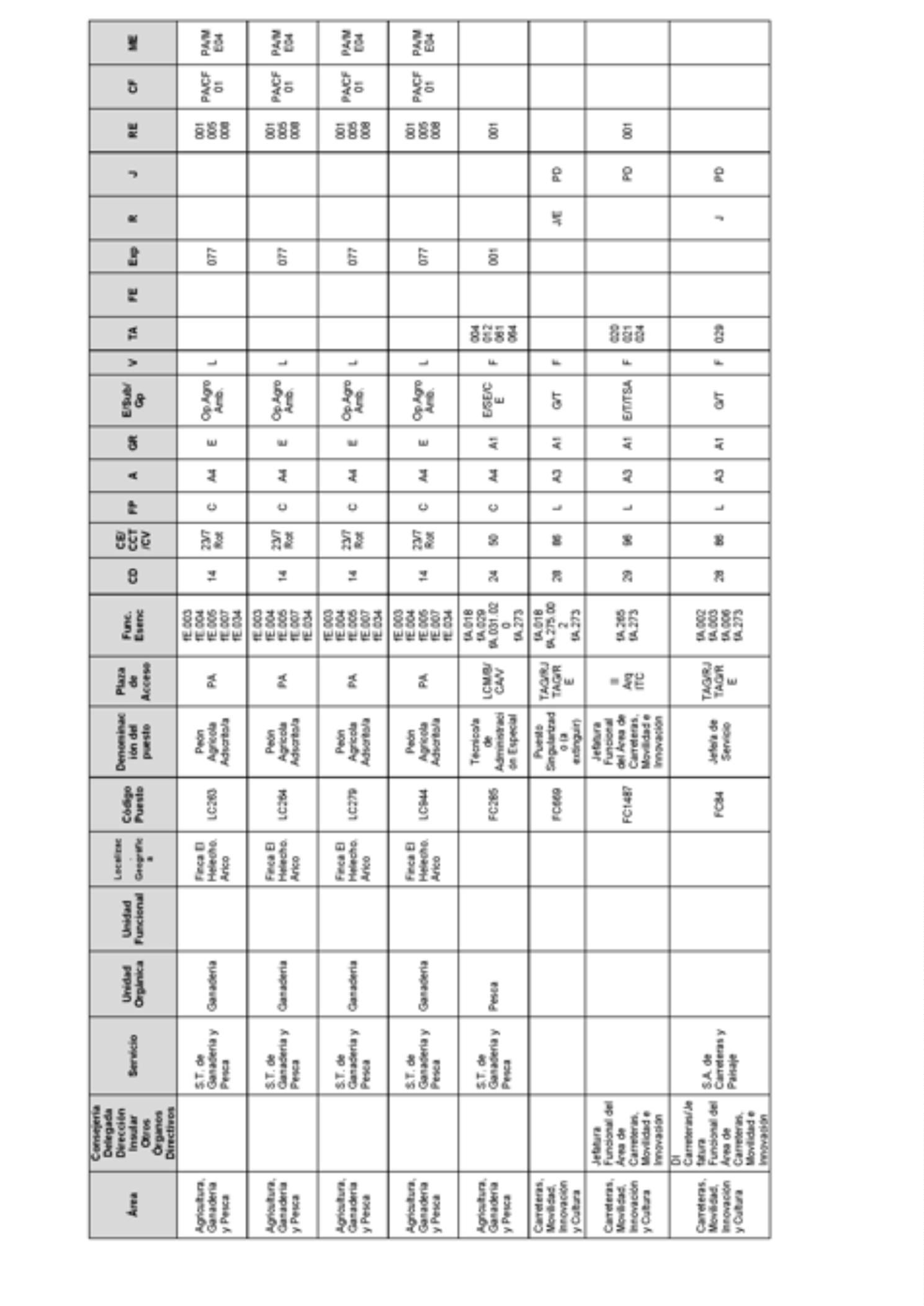 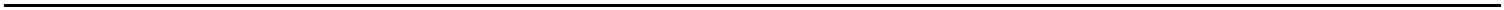 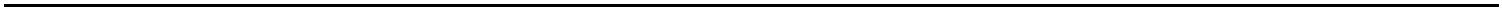 BoletínOficialdelaProvinciadeSantaCruzdeTenerife.Número67,viernes4dejuniode20218691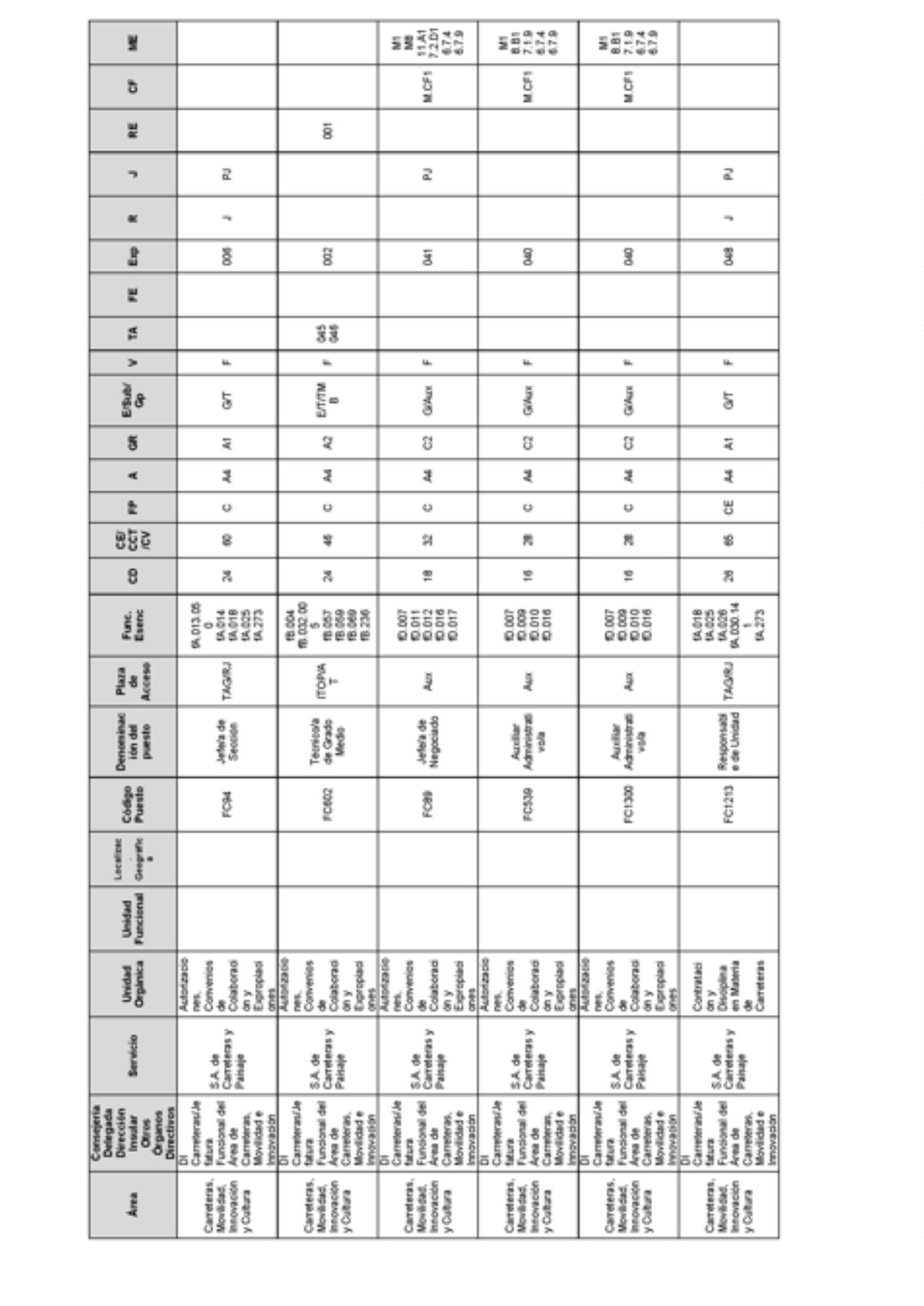 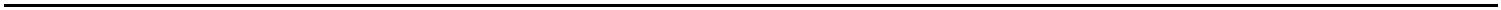 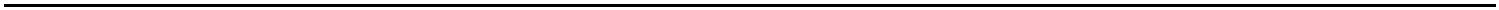 8692BoletínOficialdelaProvinciadeSantaCruzdeTenerife.Número67,viernes4dejuniode2021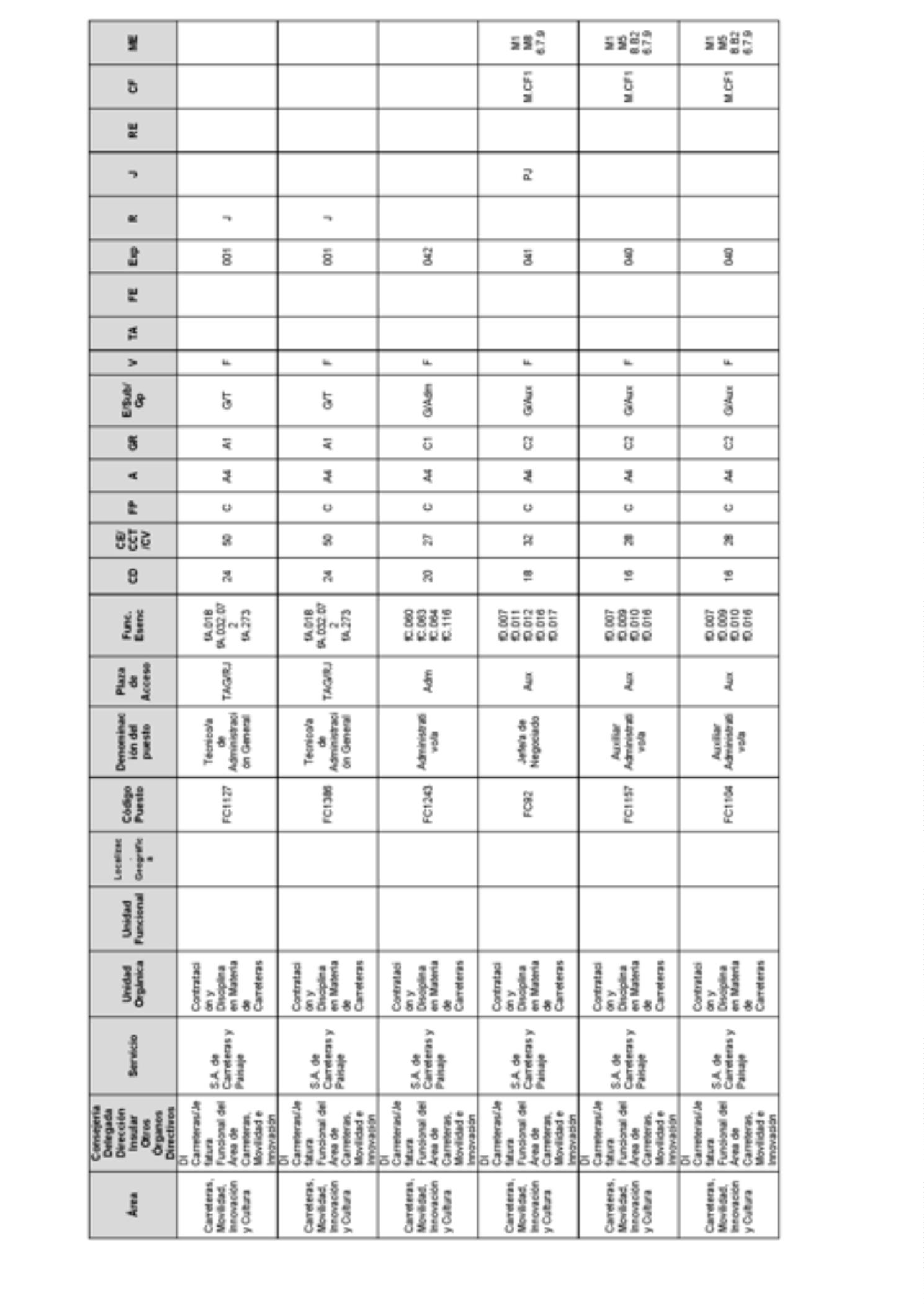 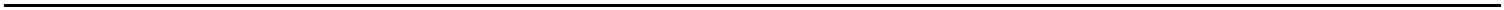 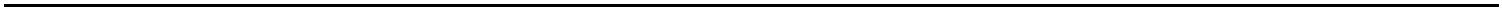 BoletínOficialdelaProvinciadeSantaCruzdeTenerife.Número67,viernes4dejuniode20218693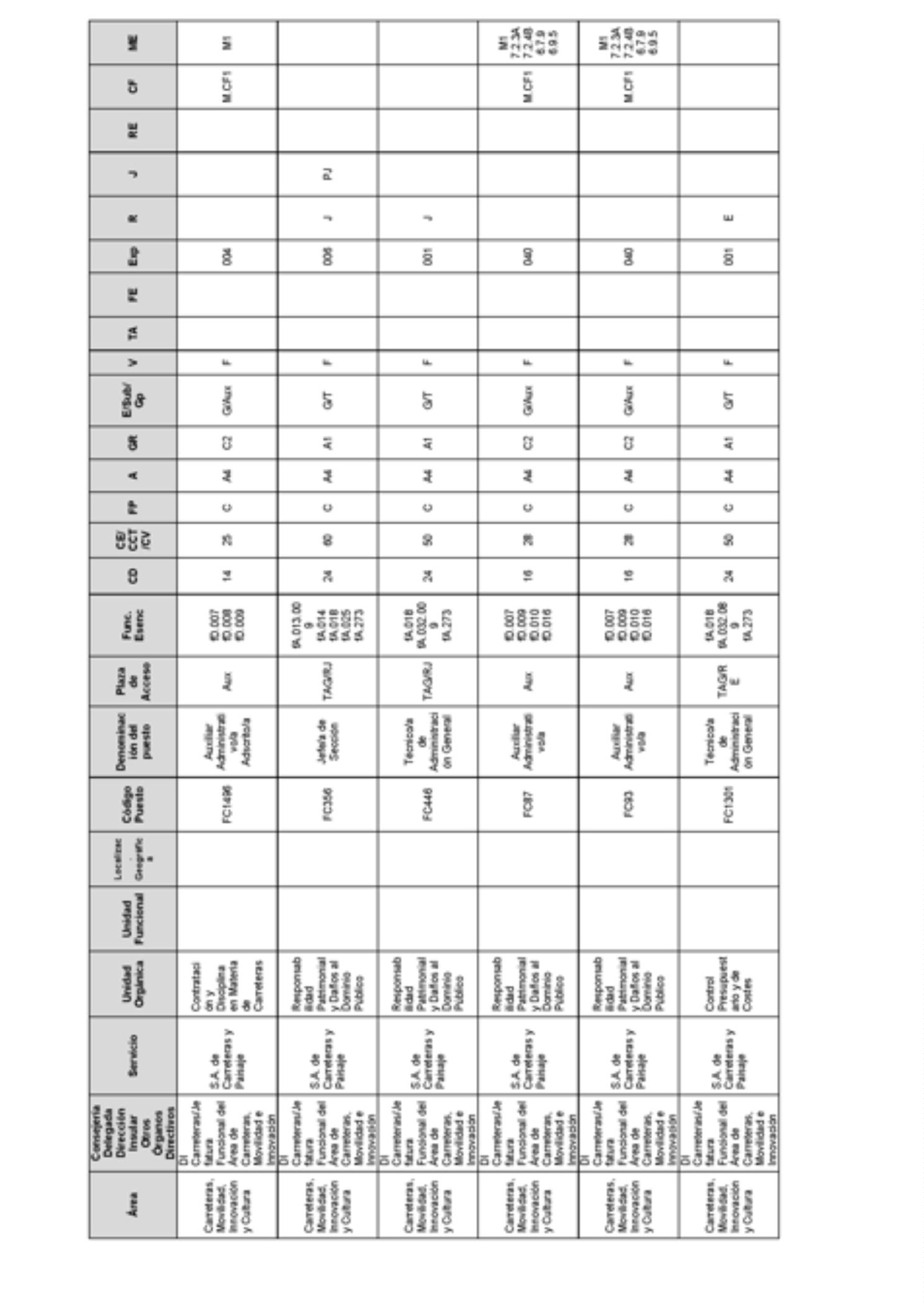 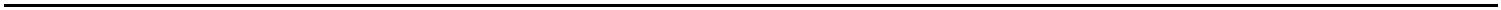 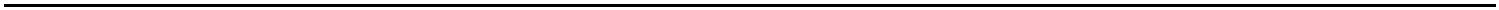 8694BoletínOficialdelaProvinciadeSantaCruzdeTenerife.Número67,viernes4dejuniode2021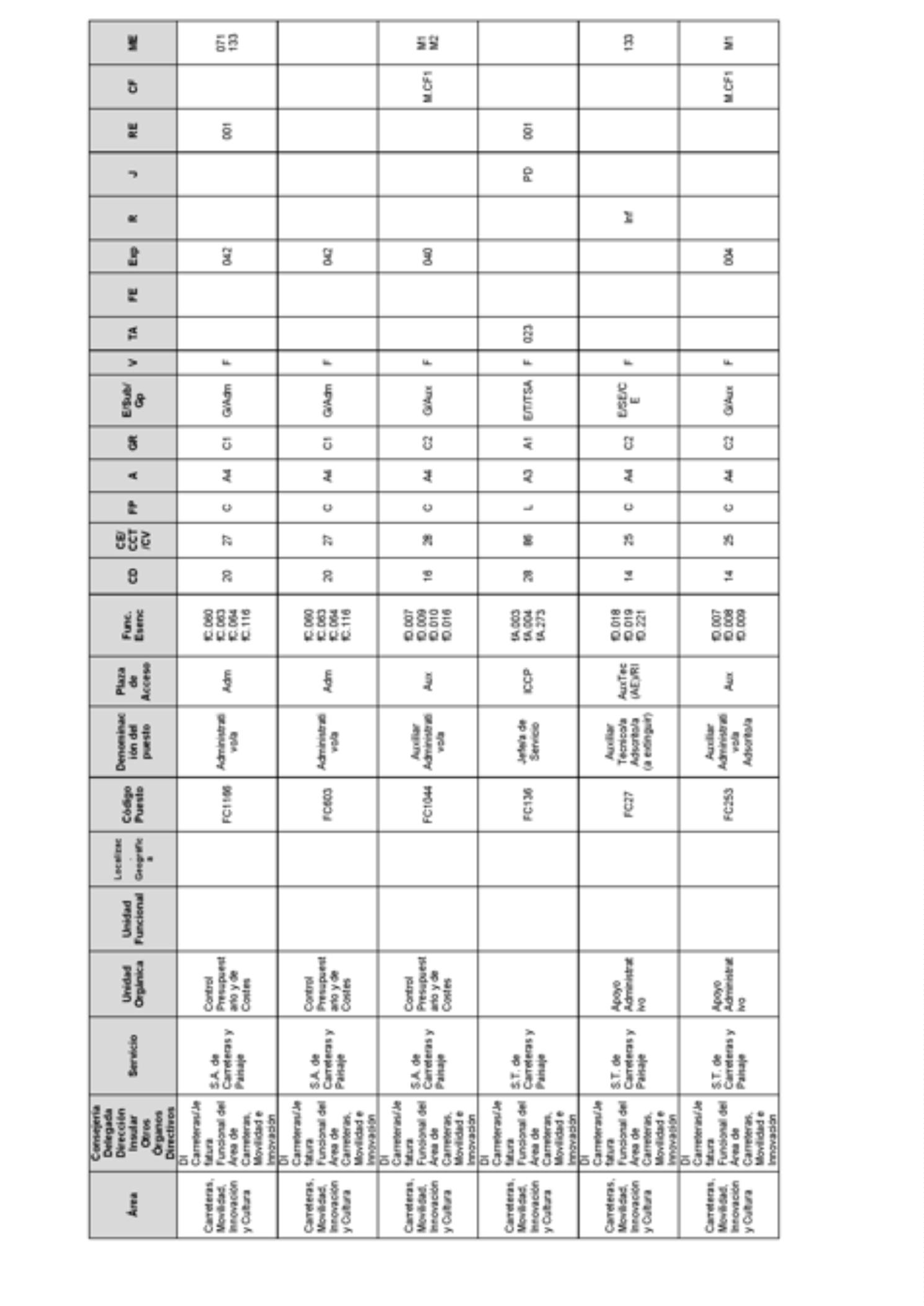 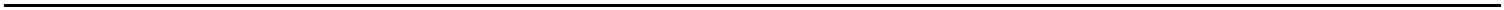 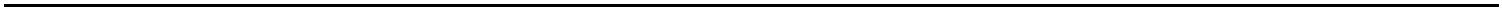 BoletínOficialdelaProvinciadeSantaCruzdeTenerife.Número67,viernes4dejuniode20218695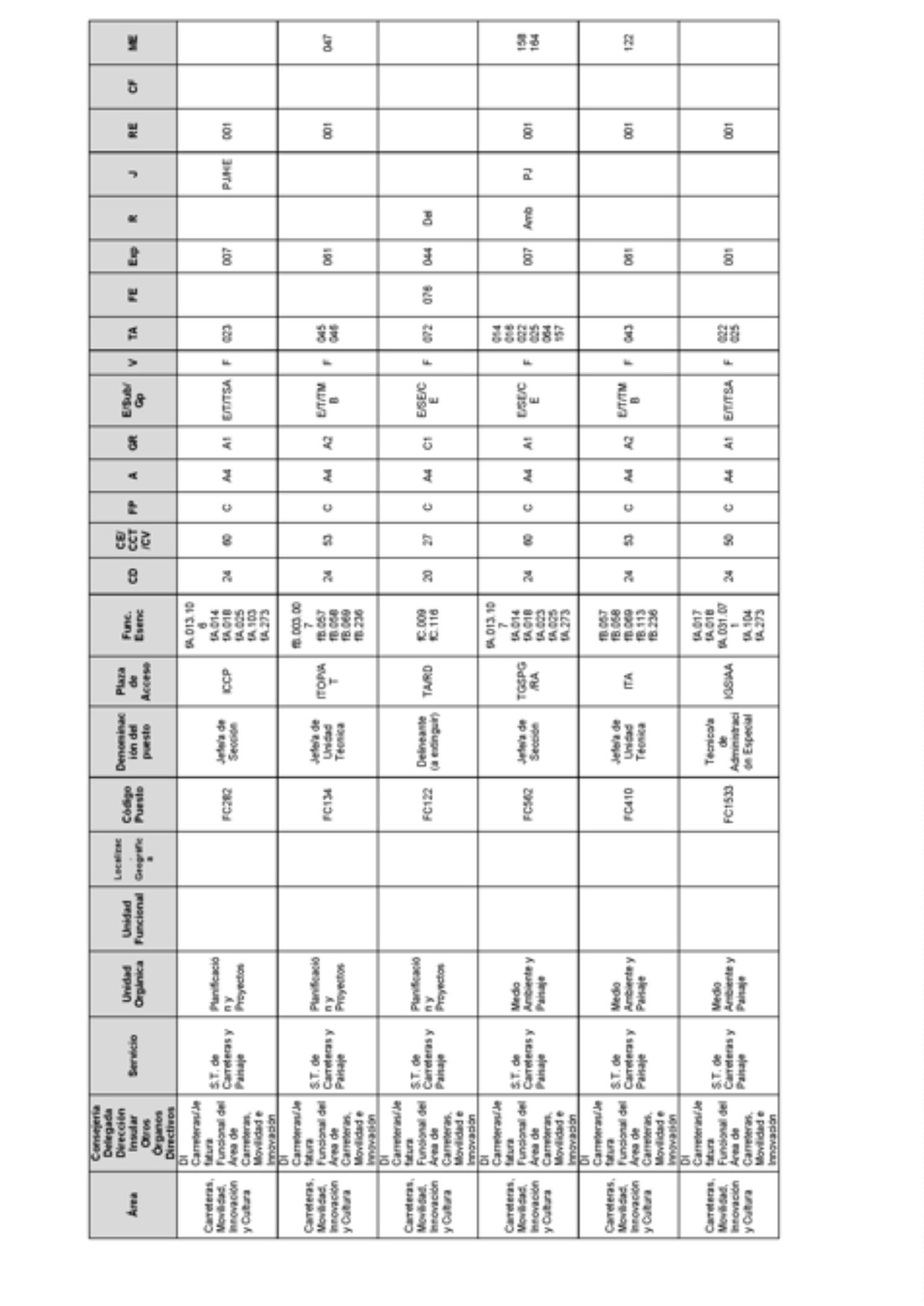 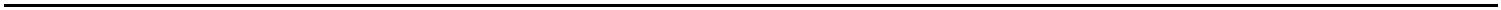 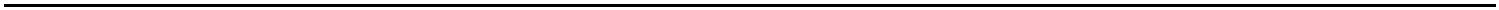 8696BoletínOficialdelaProvinciadeSantaCruzdeTenerife.Número67,viernes4dejuniode2021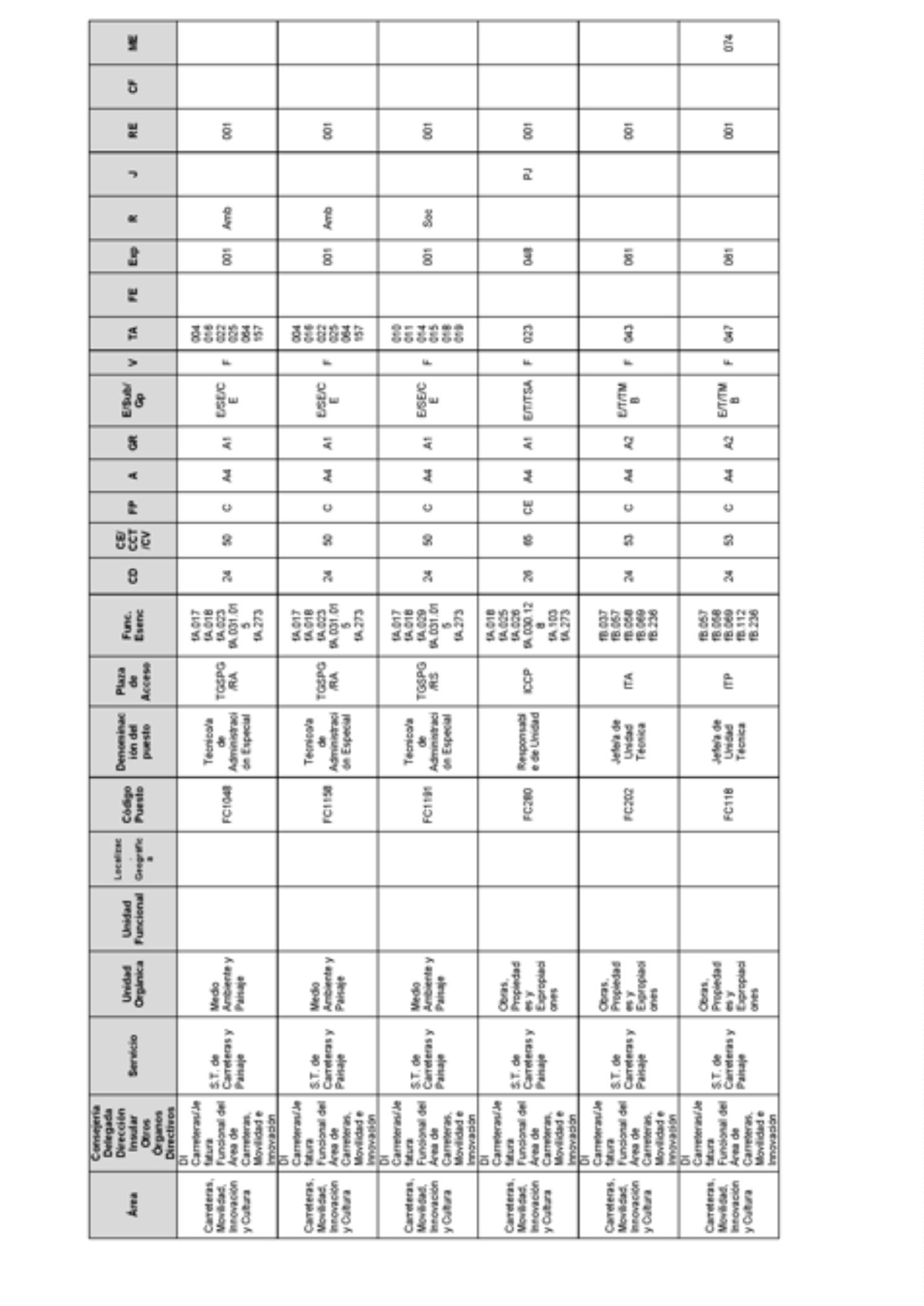 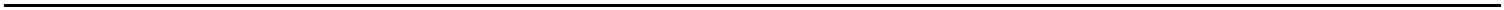 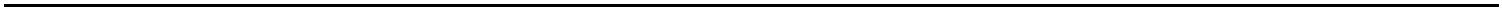 BoletínOficialdelaProvinciadeSantaCruzdeTenerife.Número67,viernes4dejuniode20218697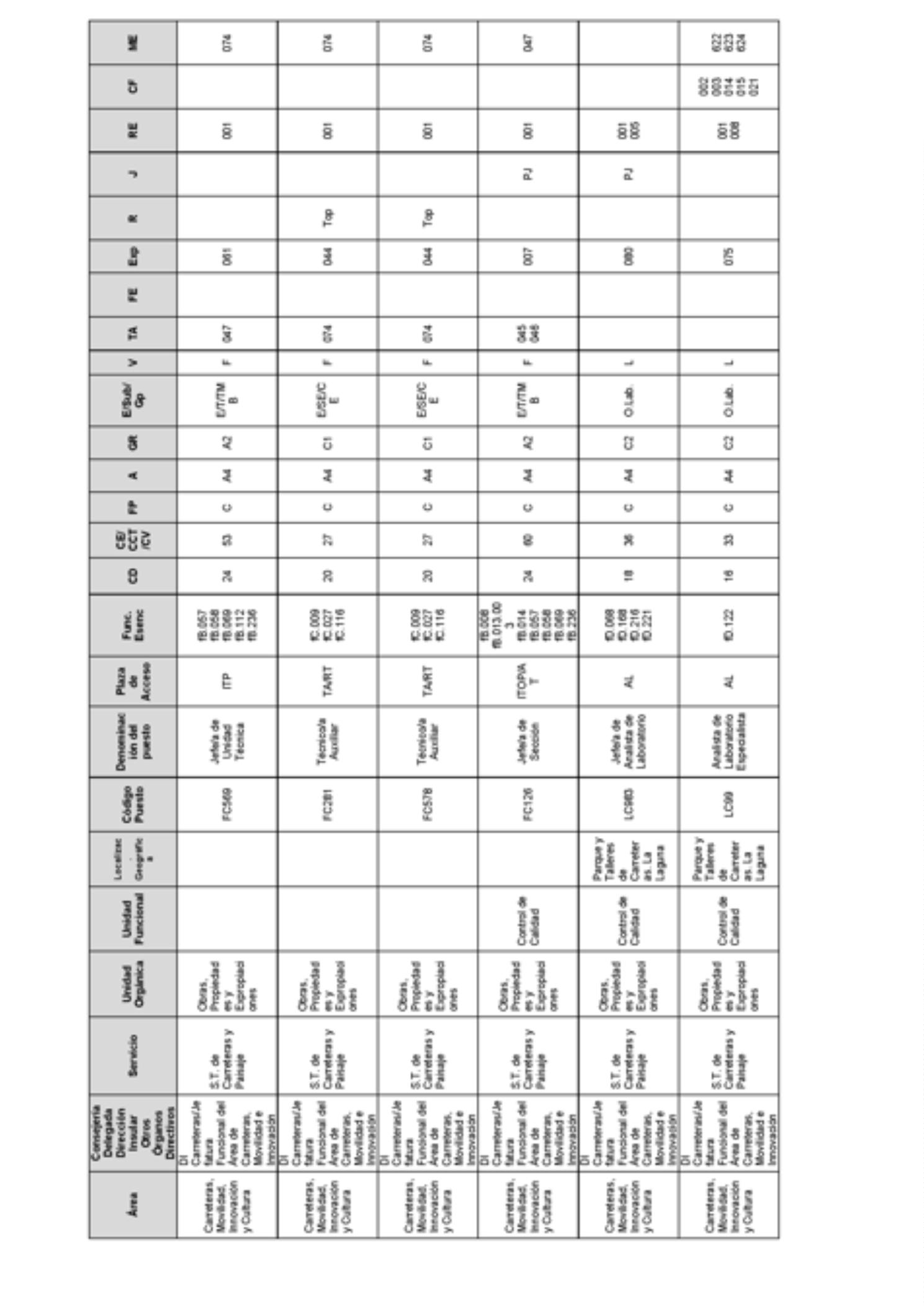 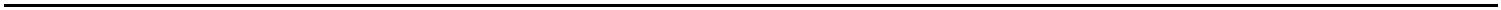 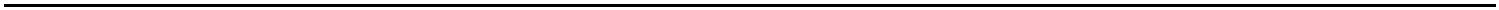 8698BoletínOficialdelaProvinciadeSantaCruzdeTenerife.Número67,viernes4dejuniode2021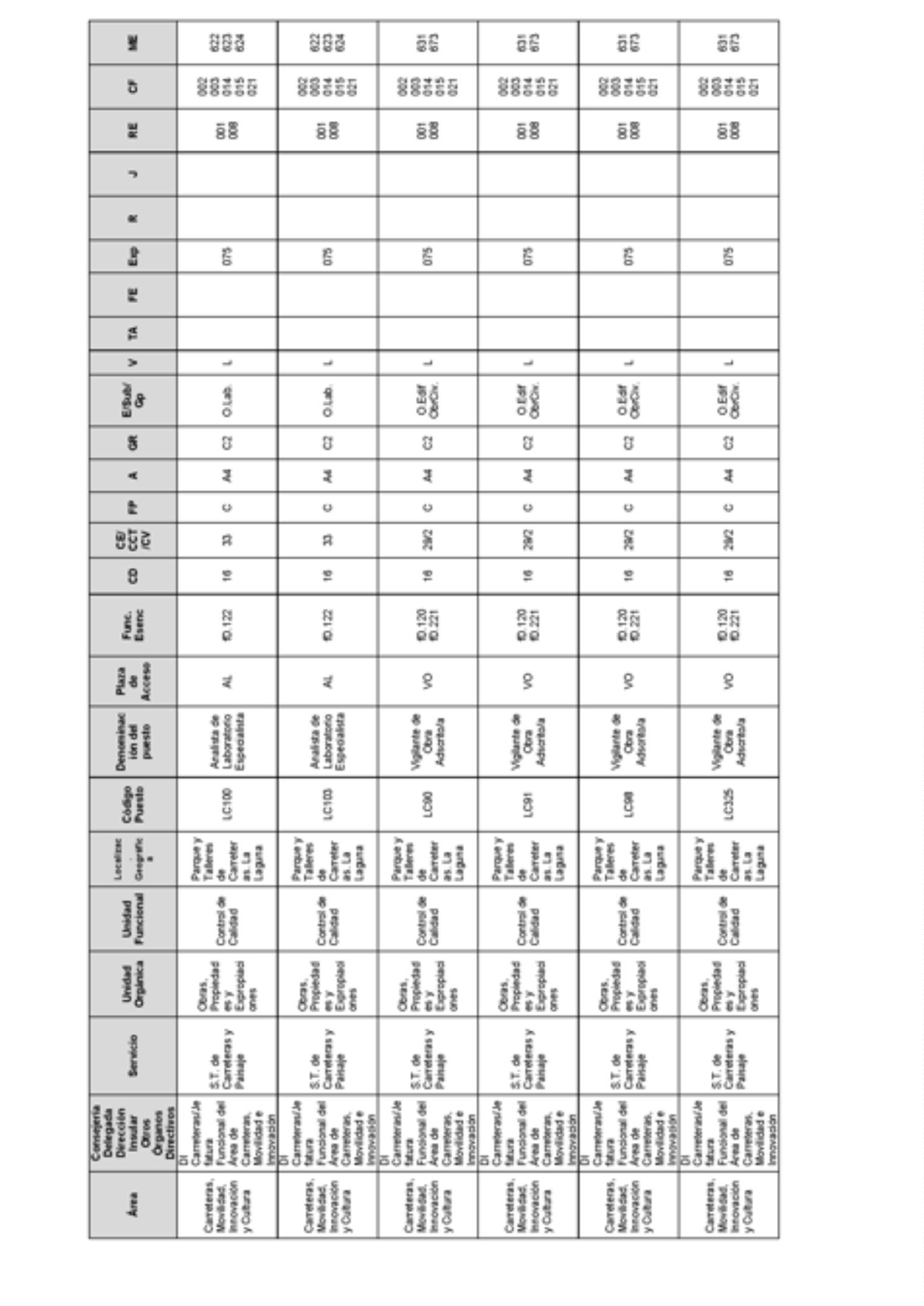 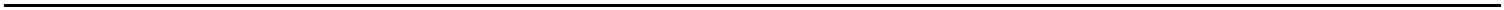 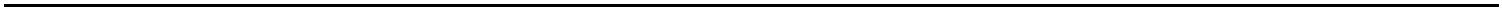 BoletínOficialdelaProvinciadeSantaCruzdeTenerife.Número67,viernes4dejuniode20218699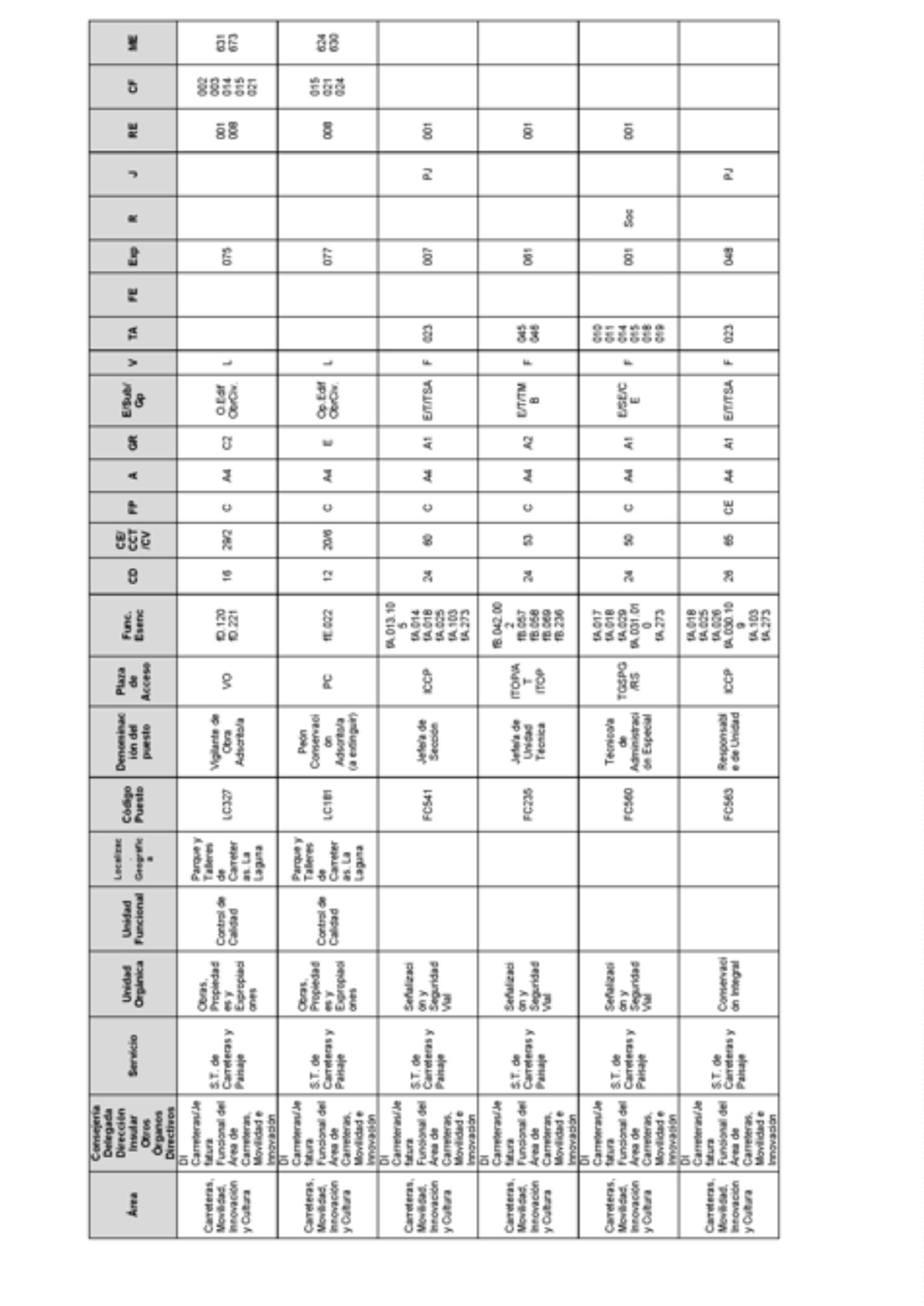 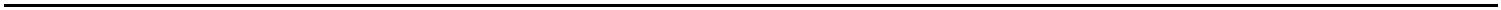 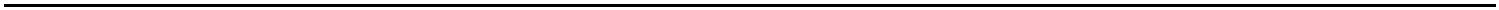 8700BoletínOficialdelaProvinciadeSantaCruzdeTenerife.Número67,viernes4dejuniode2021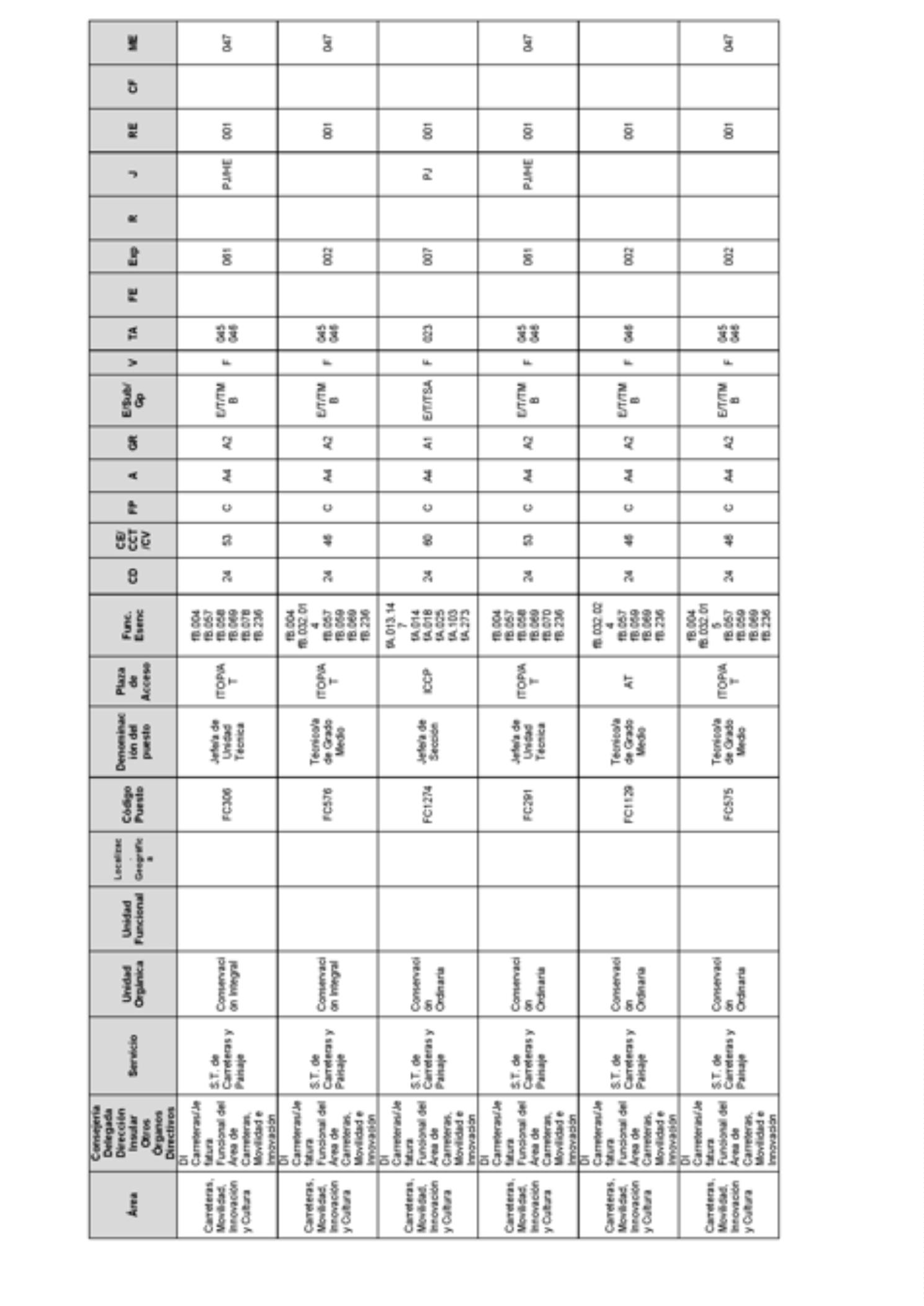 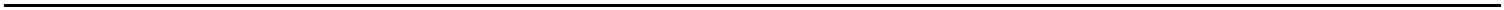 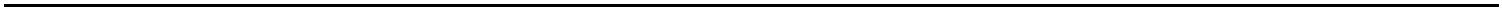 BoletínOficialdelaProvinciadeSantaCruzdeTenerife.Número67,viernes4dejuniode20218701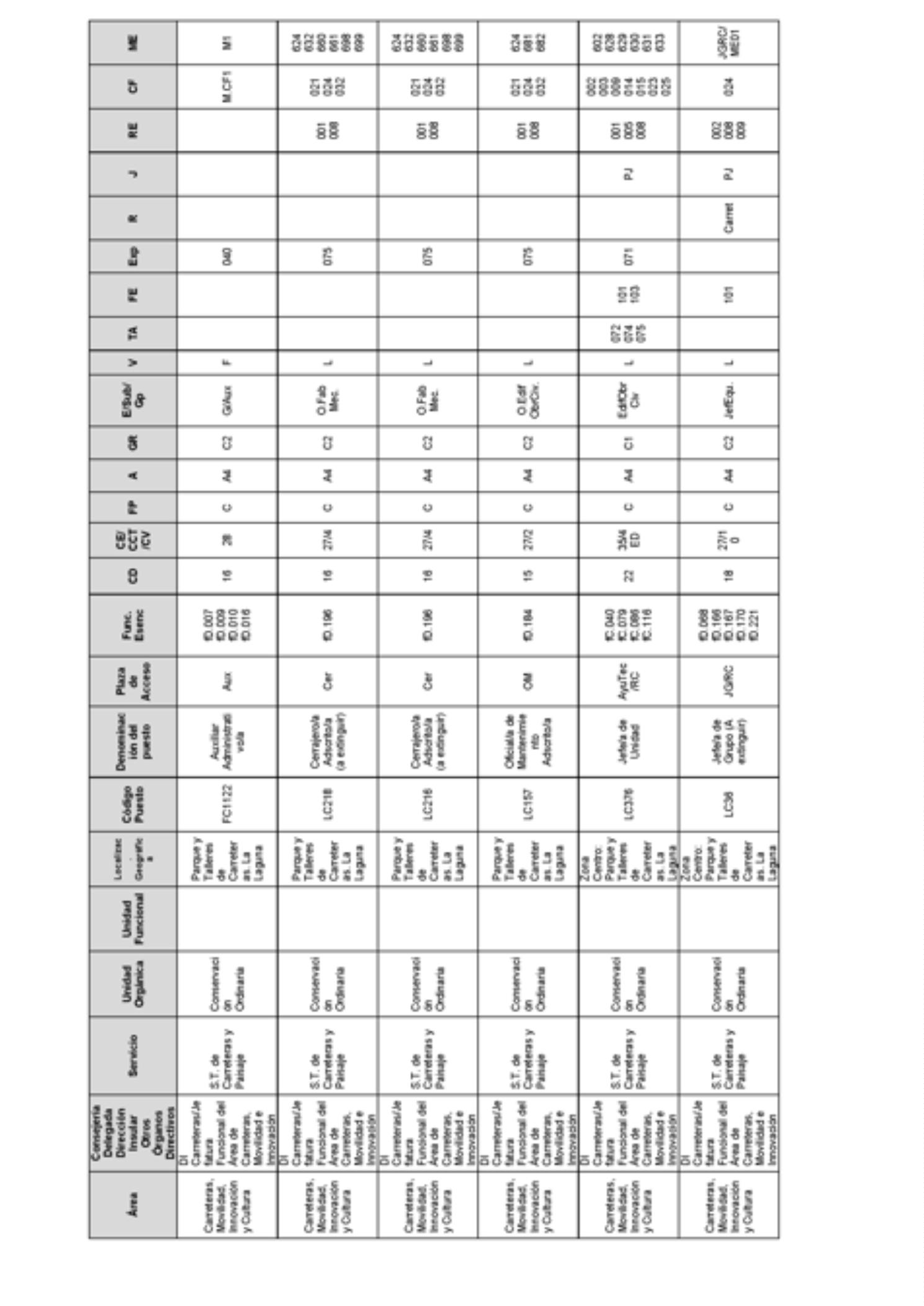 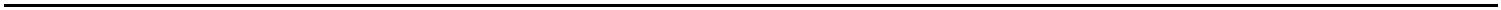 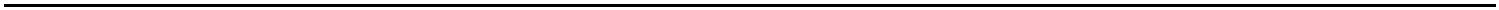 8702BoletínOficialdelaProvinciadeSantaCruzdeTenerife.Número67,viernes4dejuniode2021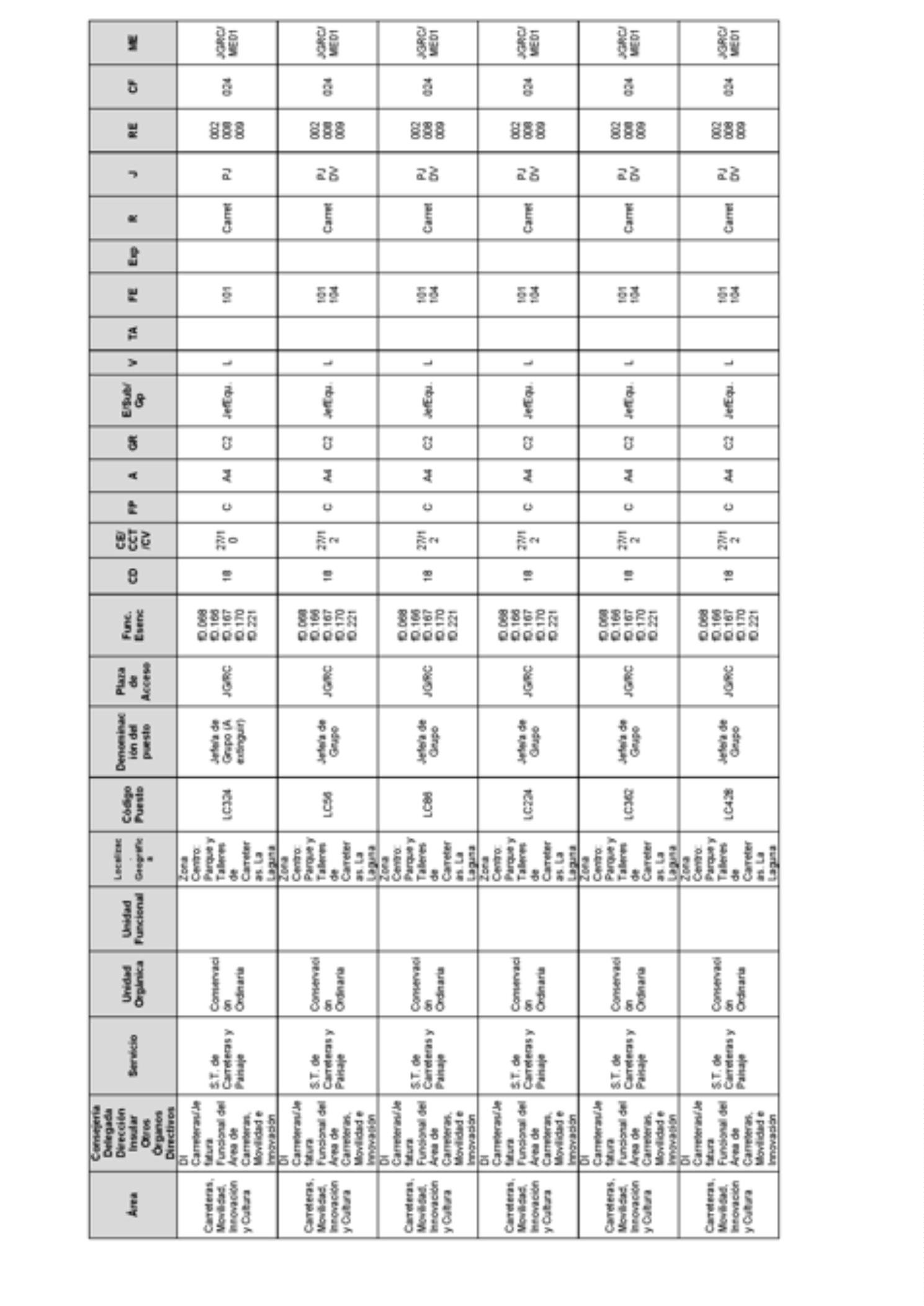 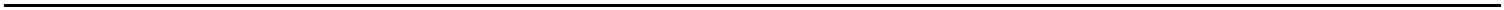 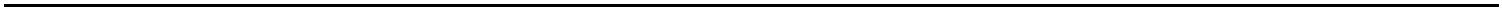 BoletínOficialdelaProvinciadeSantaCruzdeTenerife.Número67,viernes4dejuniode20218703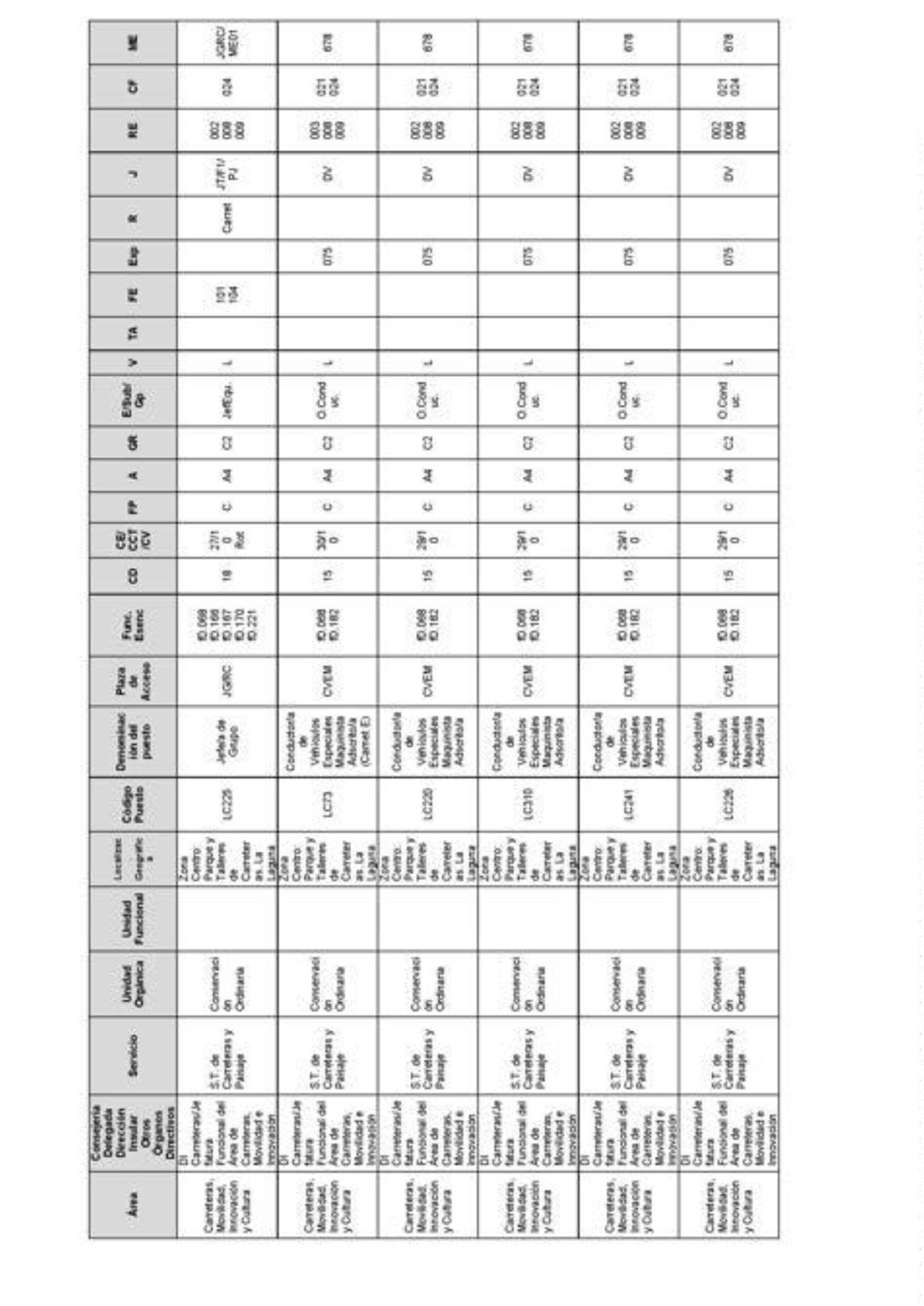 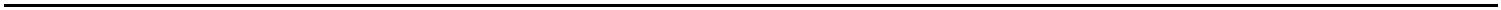 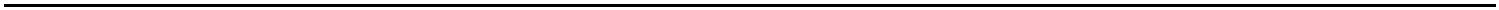 8704BoletínOficialdelaProvinciadeSantaCruzdeTenerife.Número67,viernes4dejuniode2021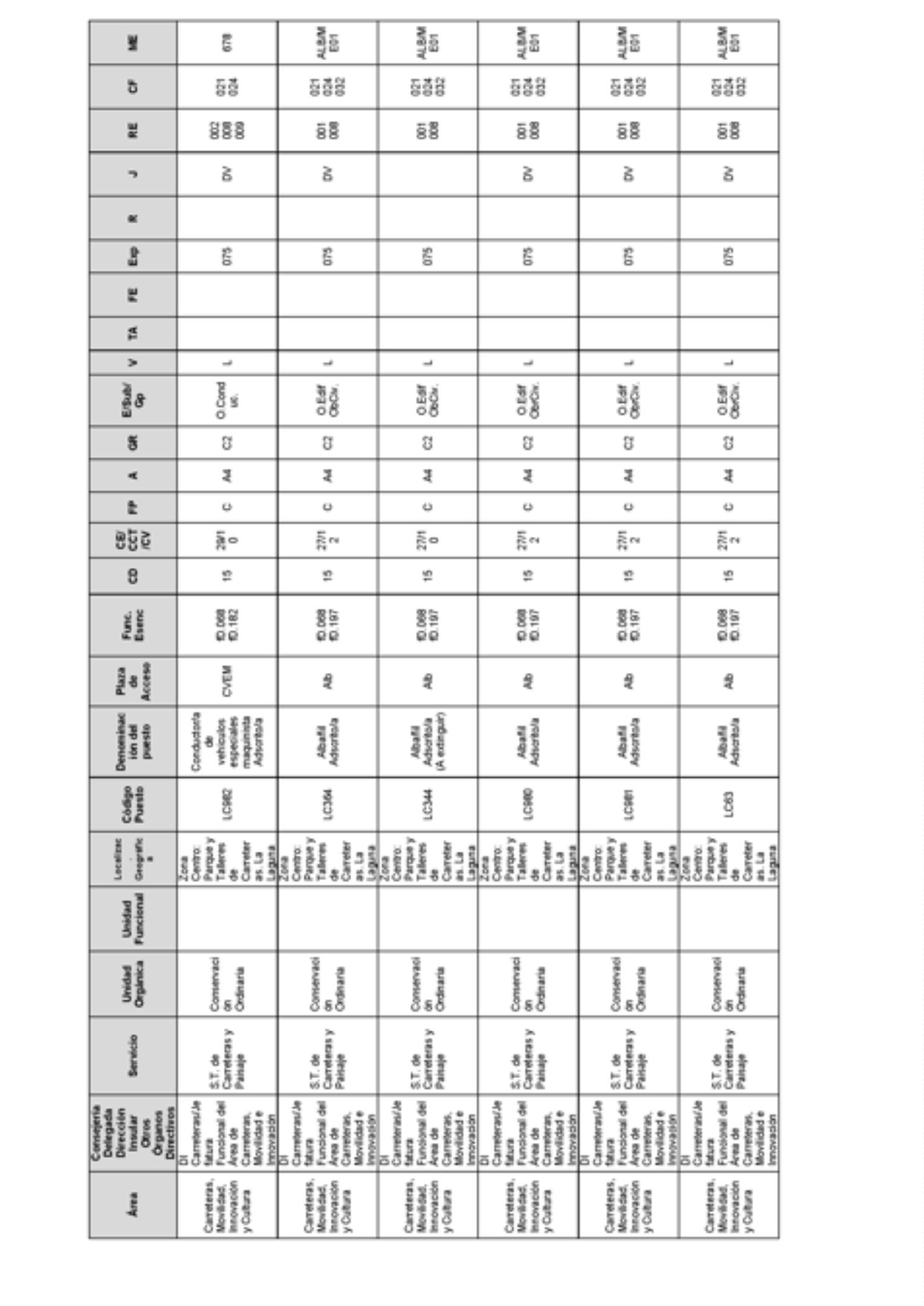 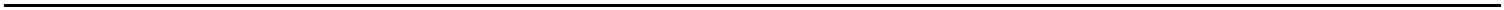 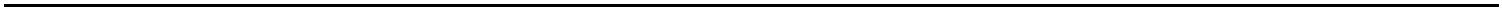 BoletínOficialdelaProvinciadeSantaCruzdeTenerife.Número67,viernes4dejuniode20218705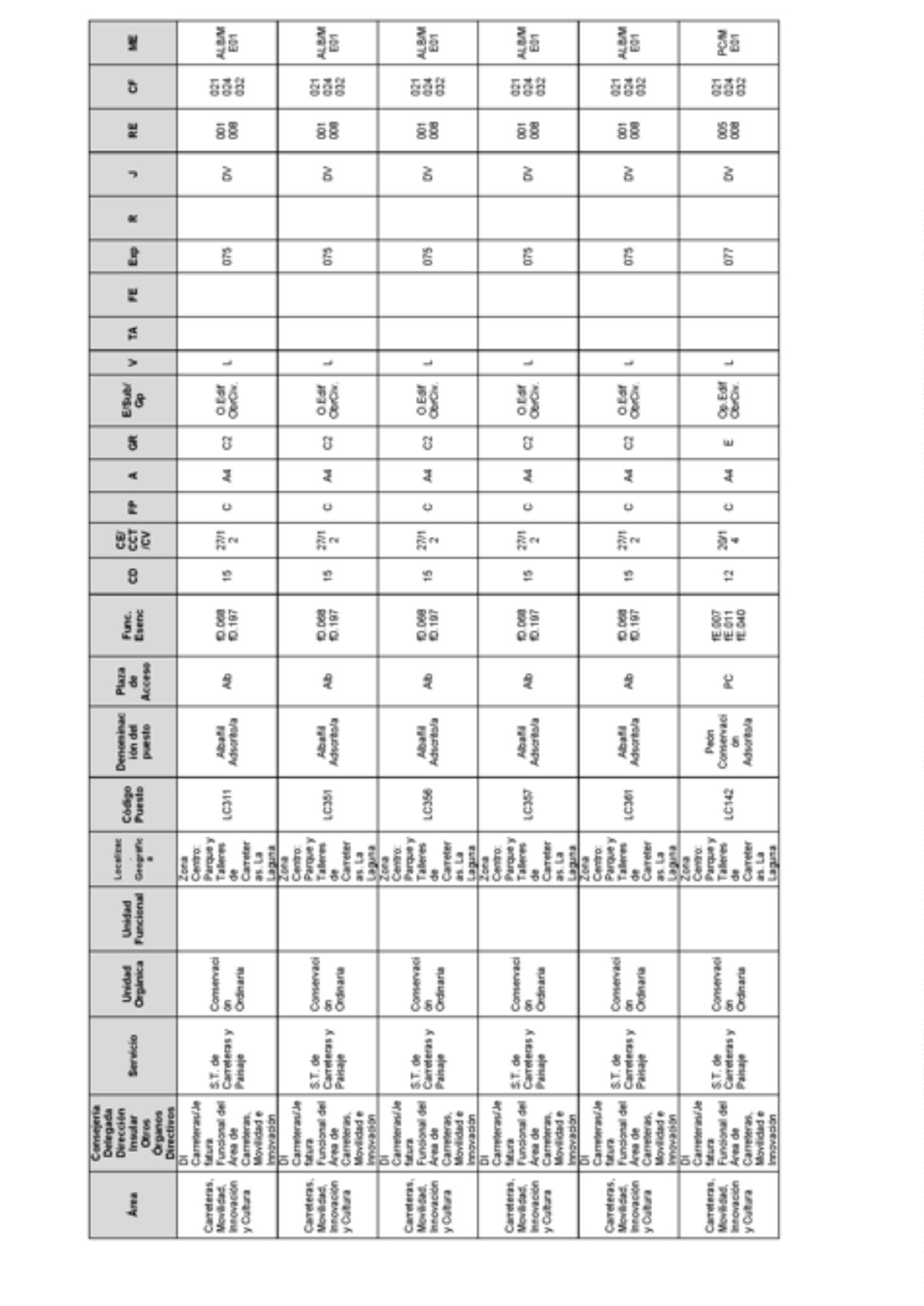 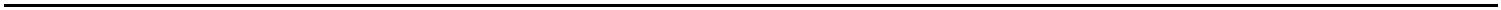 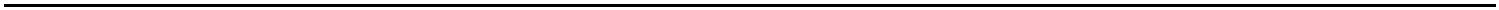 8706BoletínOficialdelaProvinciadeSantaCruzdeTenerife.Número67,viernes4dejuniode2021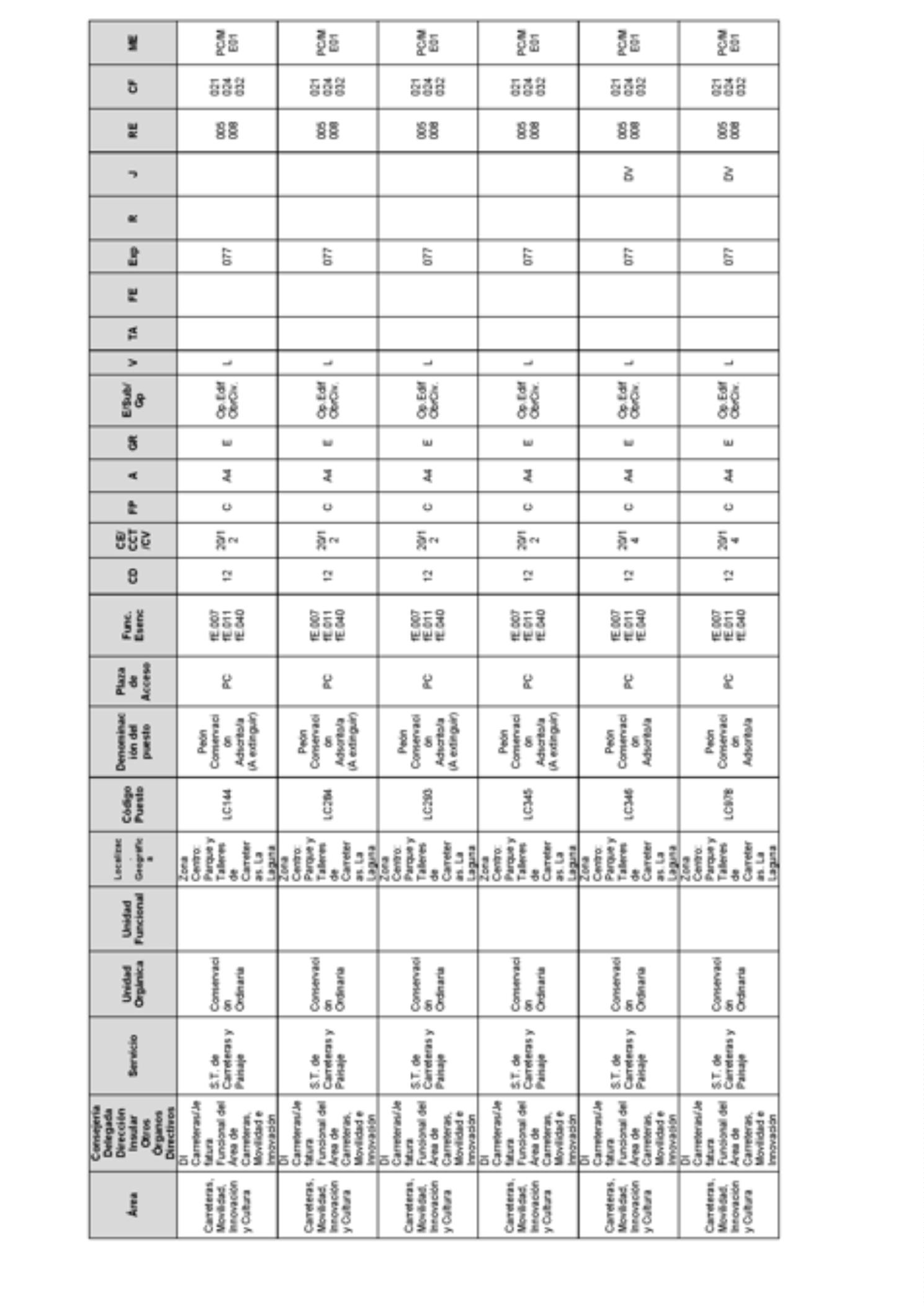 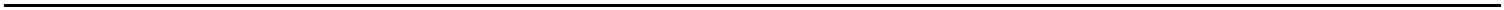 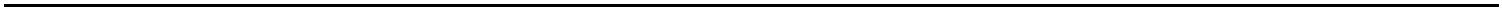 BoletínOficialdelaProvinciadeSantaCruzdeTenerife.Número67,viernes4dejuniode20218707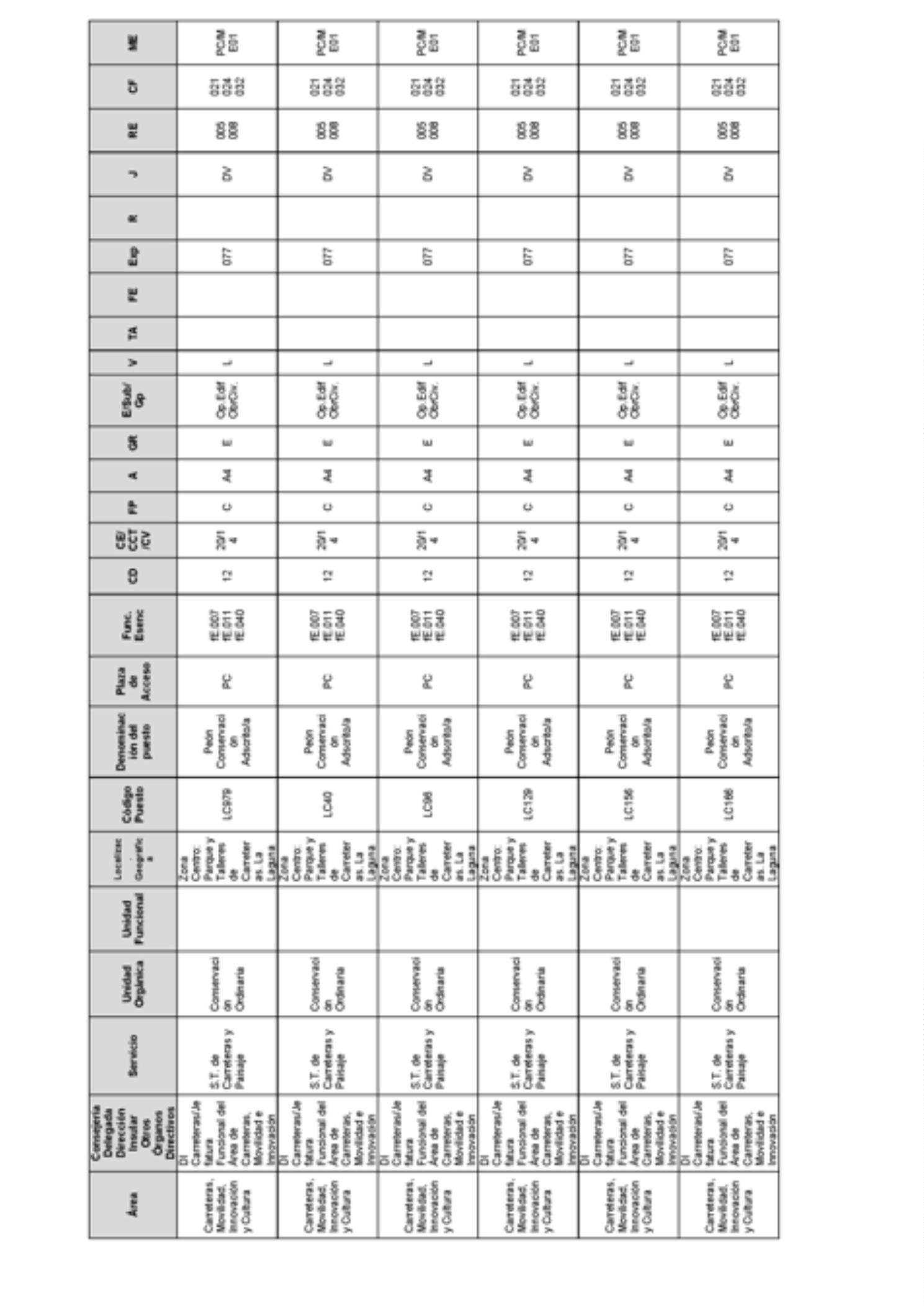 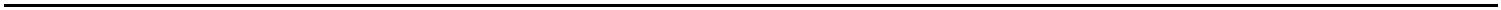 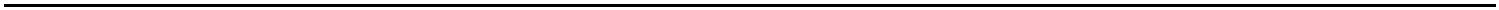 8708BoletínOficialdelaProvinciadeSantaCruzdeTenerife.Número67,viernes4dejuniode2021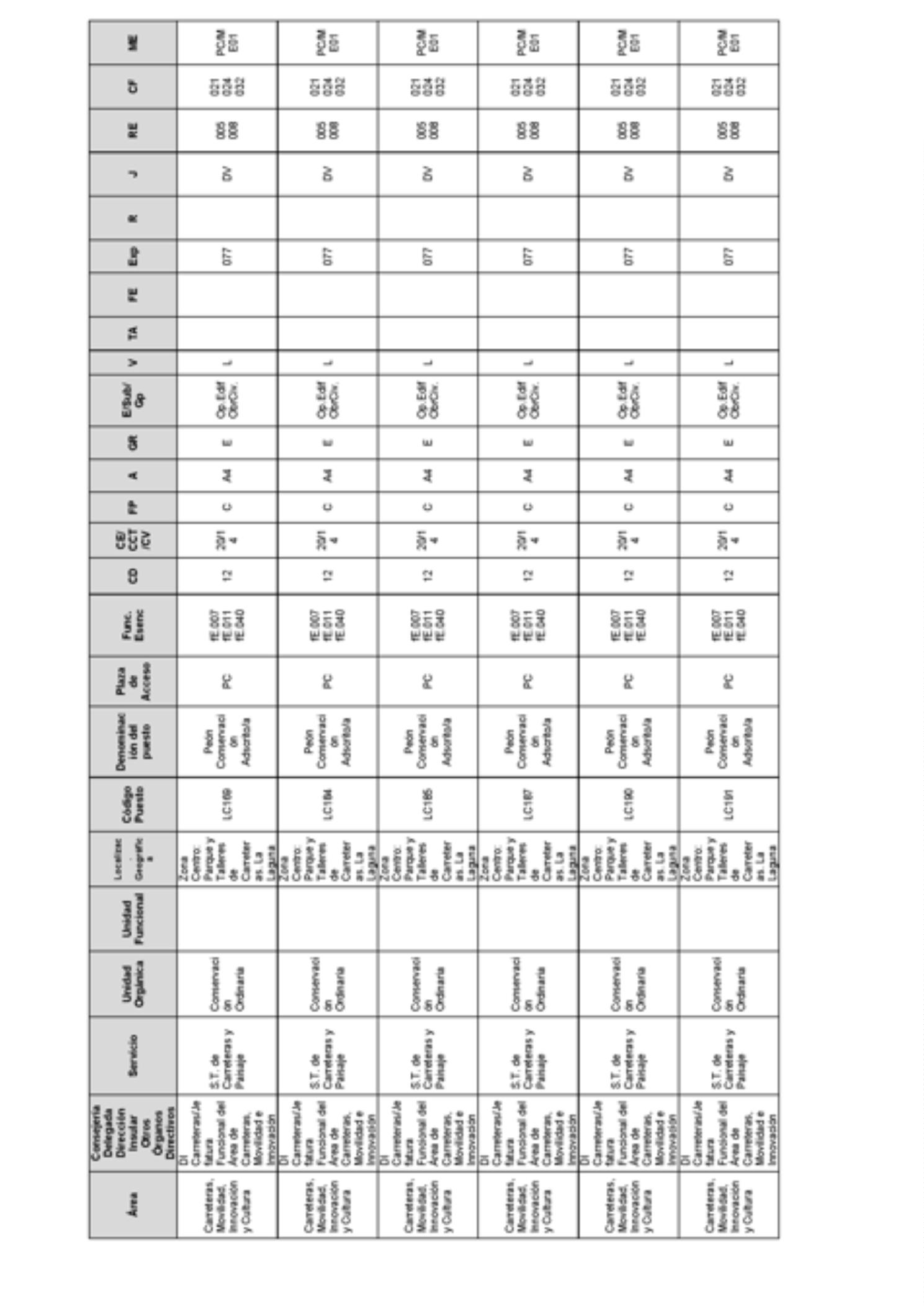 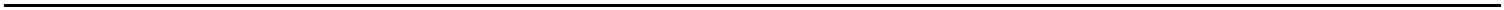 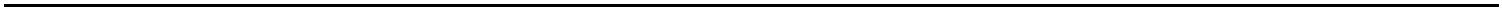 BoletínOficialdelaProvinciadeSantaCruzdeTenerife.Número67,viernes4dejuniode20218709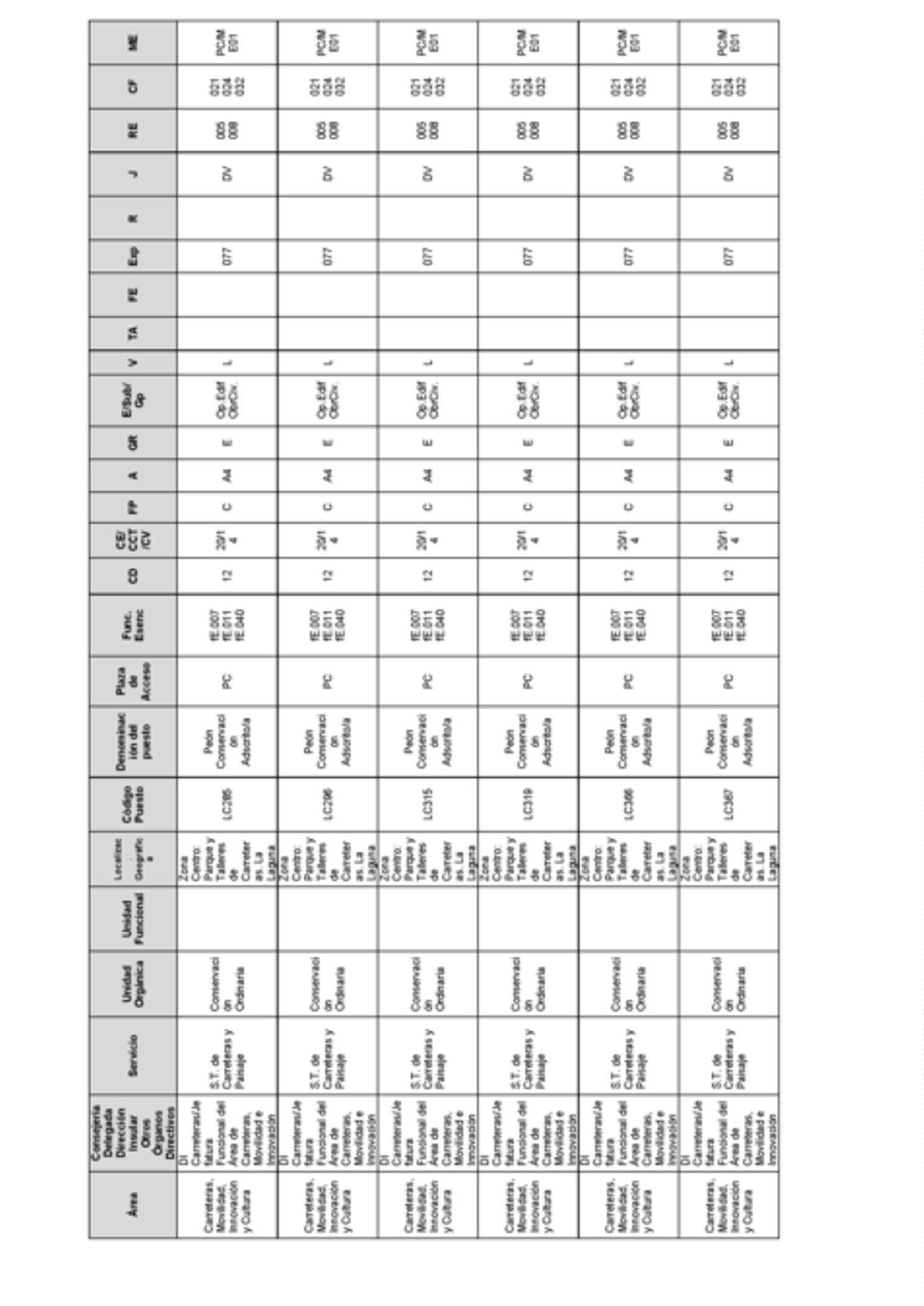 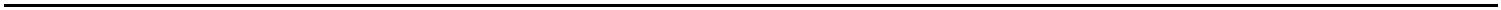 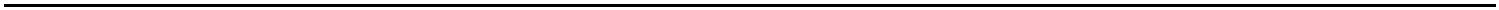 8710BoletínOficialdelaProvinciadeSantaCruzdeTenerife.Número67,viernes4dejuniode2021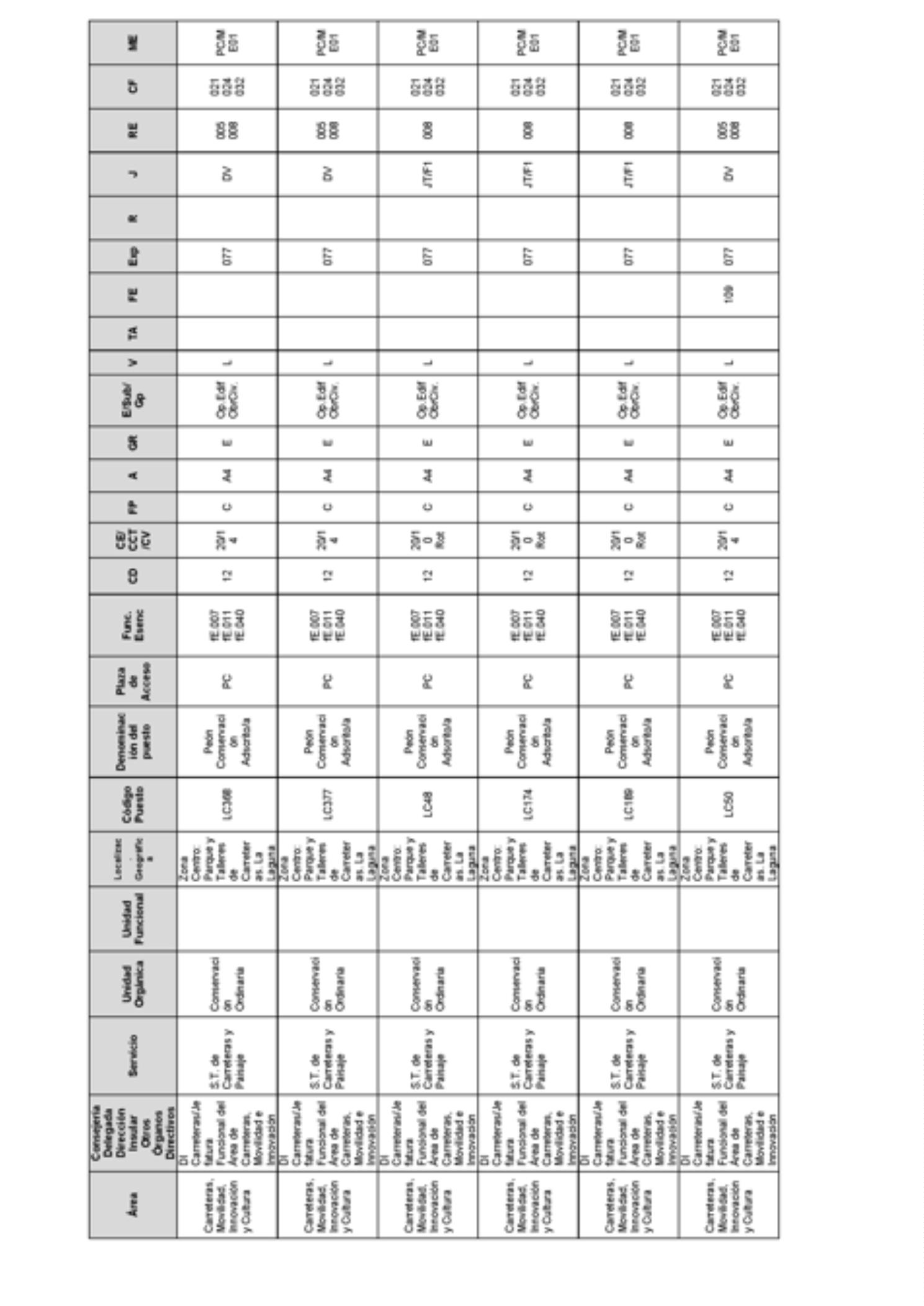 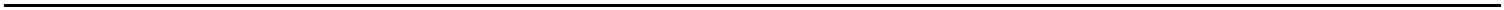 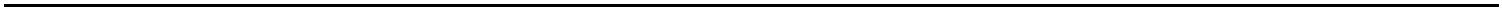 BoletínOficialdelaProvinciadeSantaCruzdeTenerife.Número67,viernes4dejuniode20218711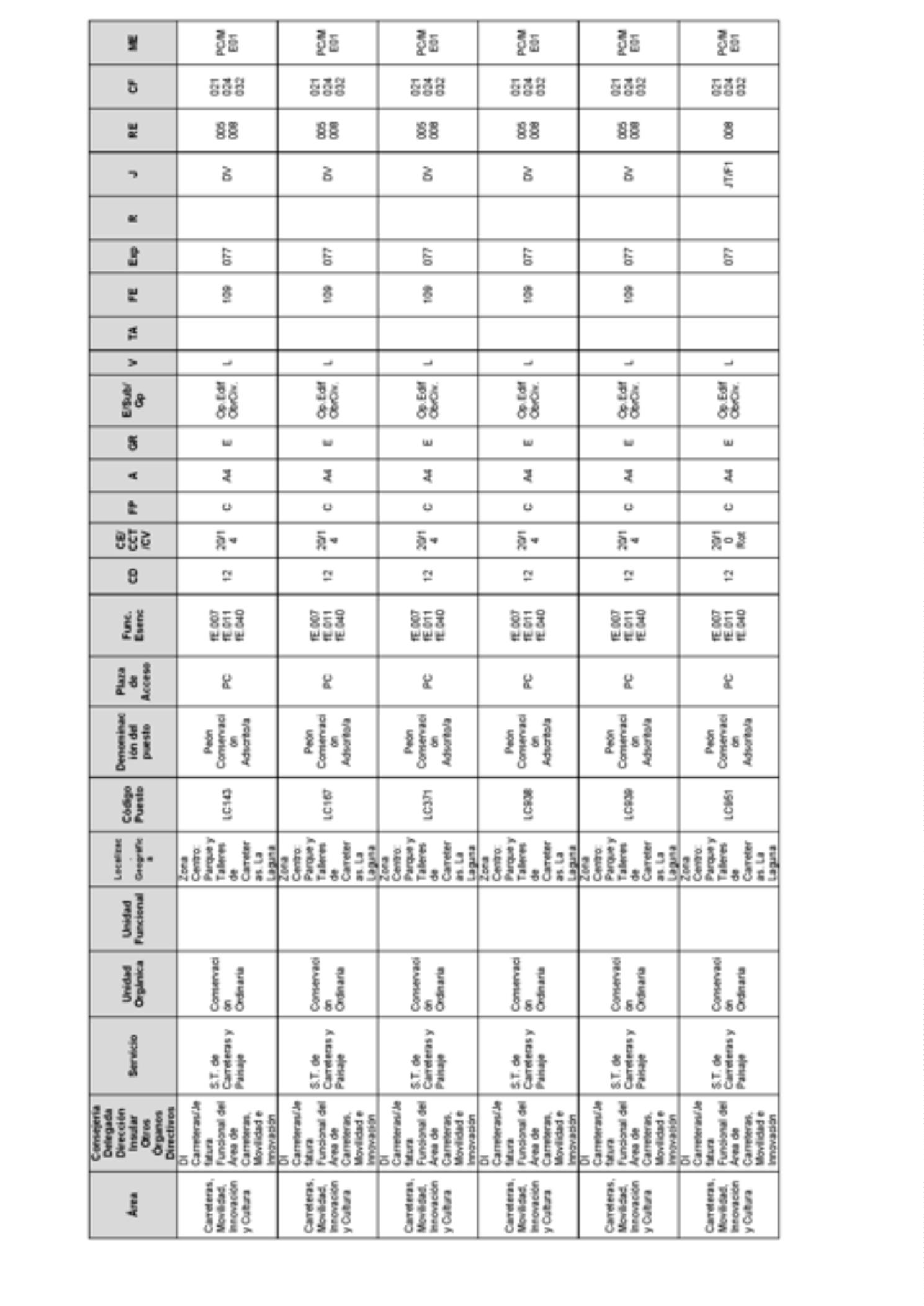 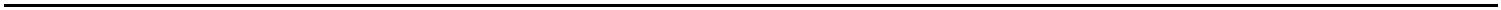 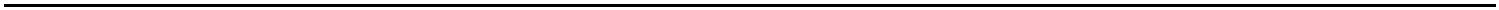 8712BoletínOficialdelaProvinciadeSantaCruzdeTenerife.Número67,viernes4dejuniode2021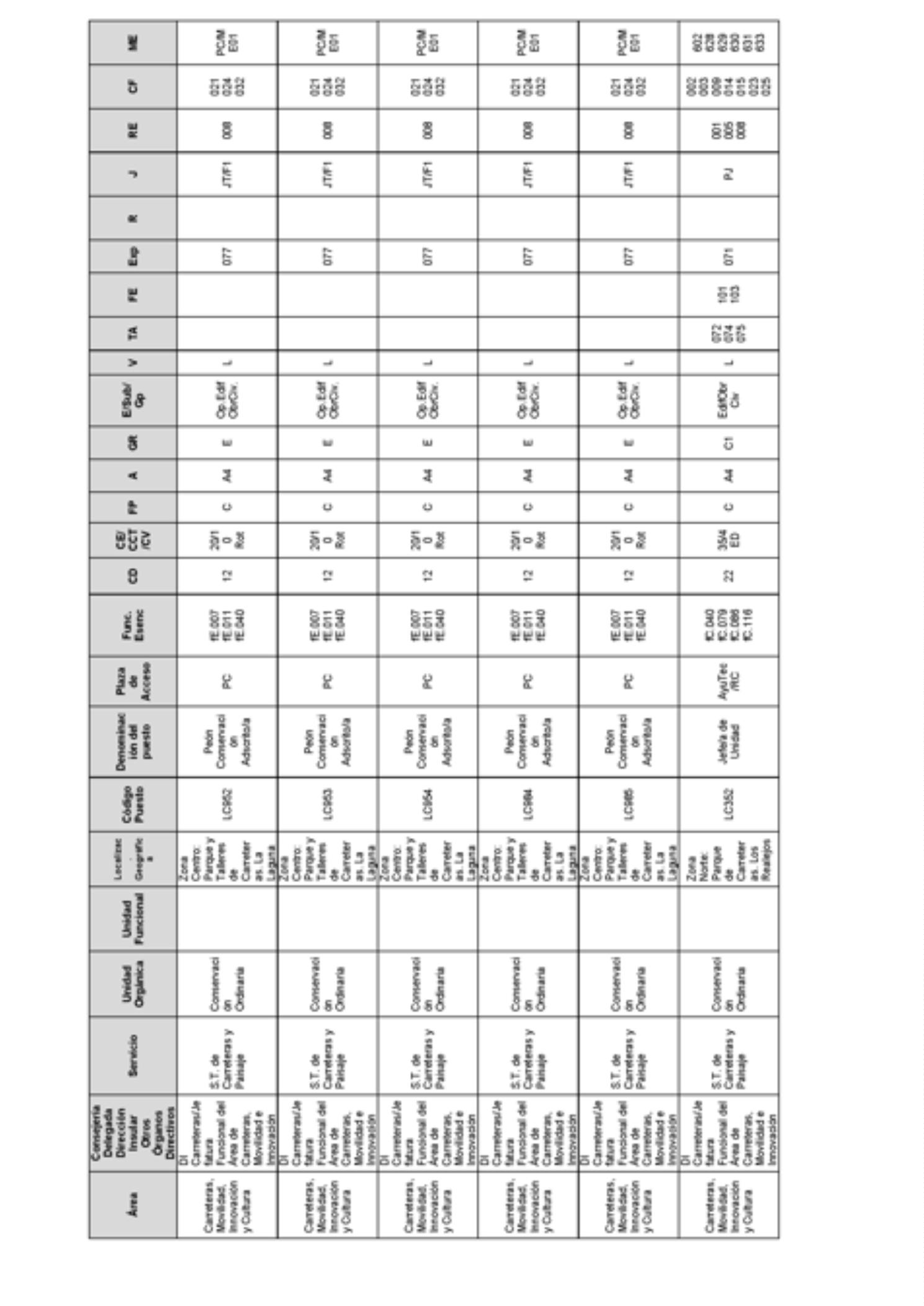 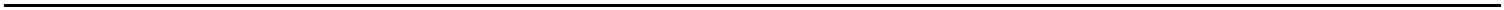 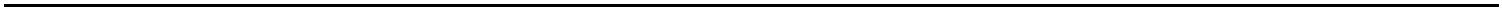 BoletínOficialdelaProvinciadeSantaCruzdeTenerife.Número67,viernes4dejuniode20218713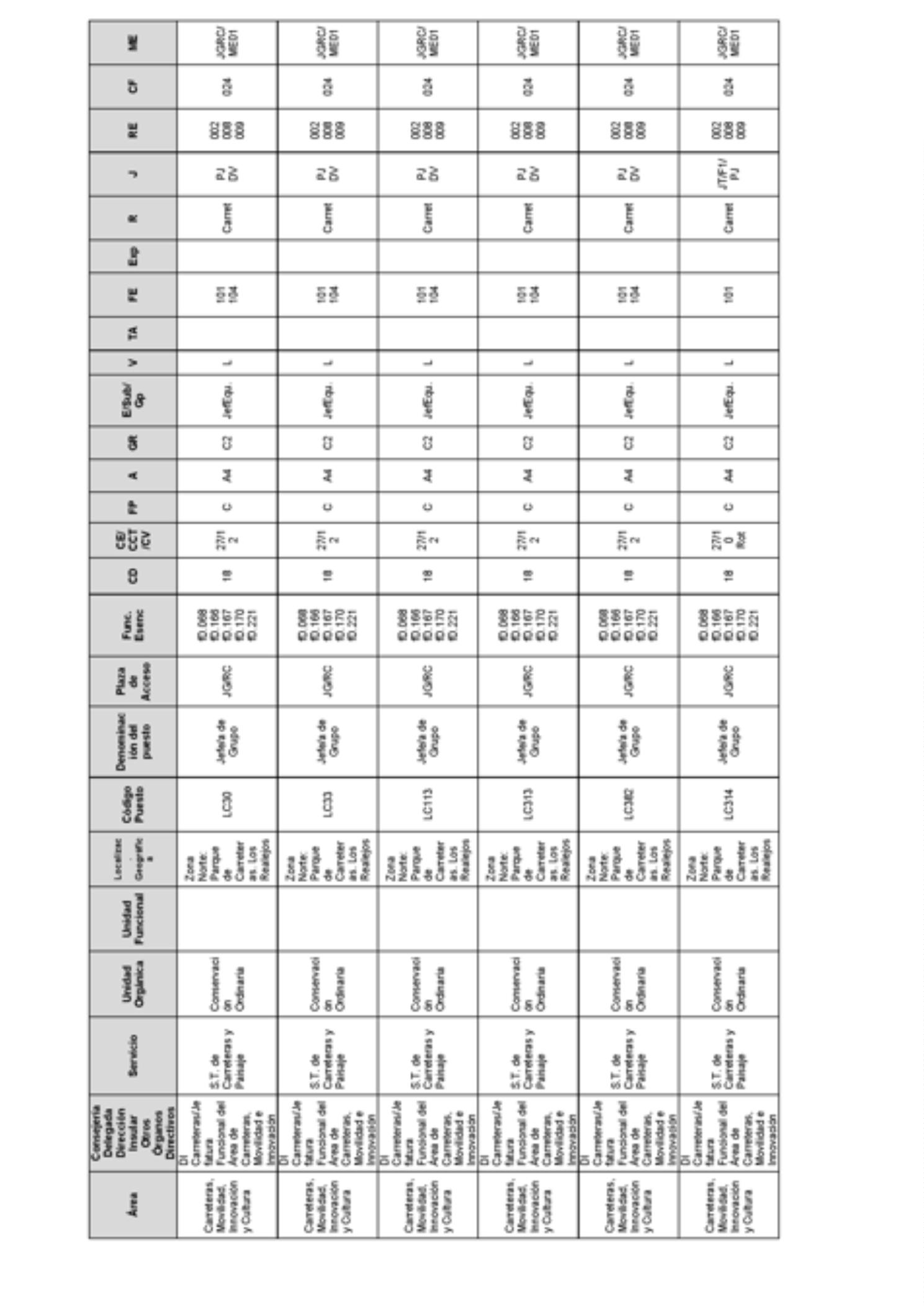 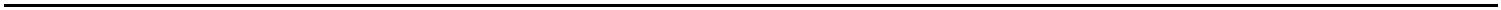 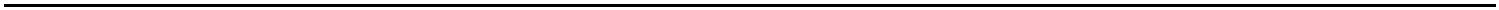 8714BoletínOficialdelaProvinciadeSantaCruzdeTenerife.Número67,viernes4dejuniode2021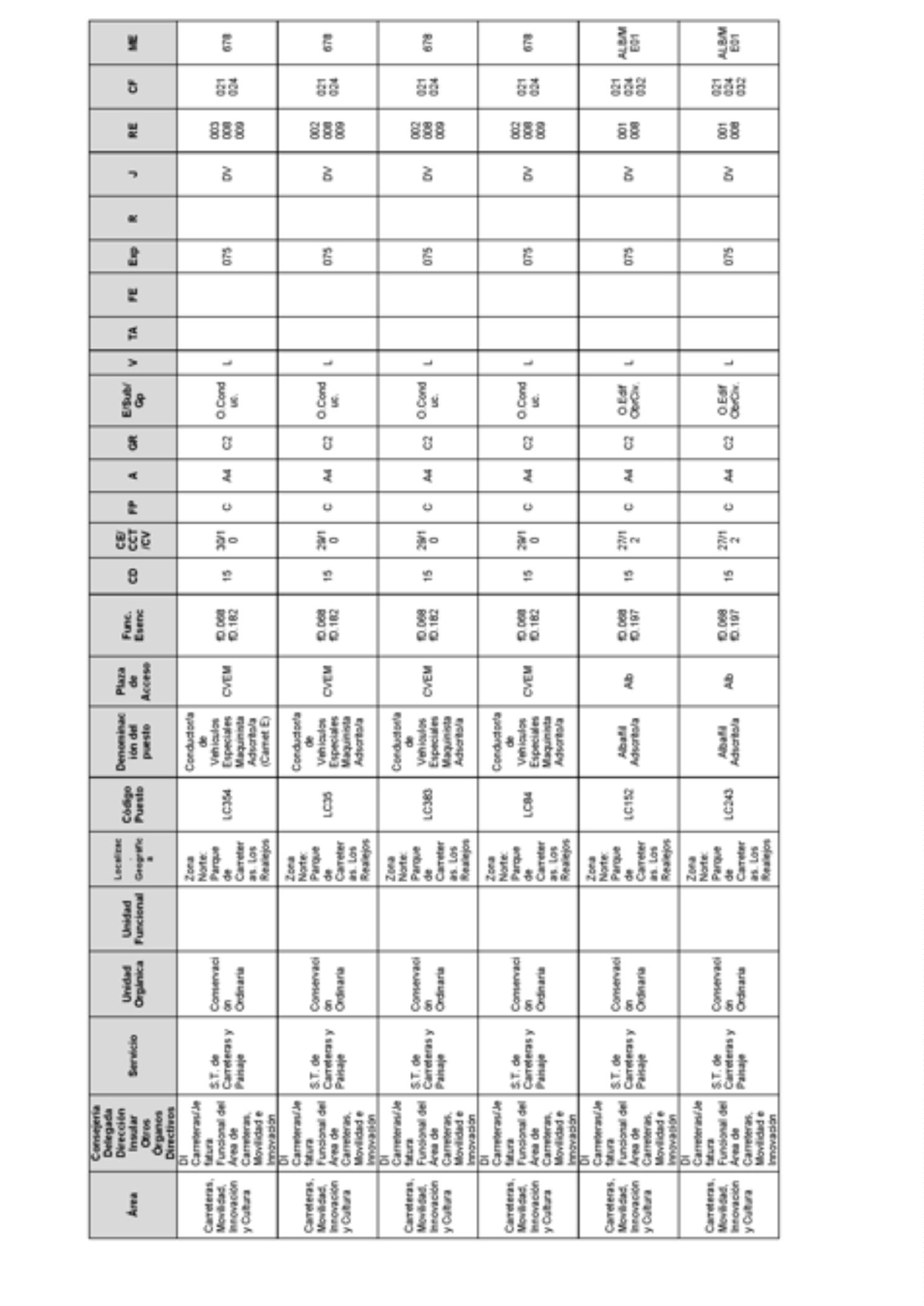 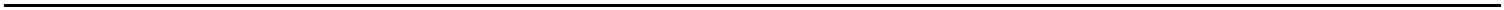 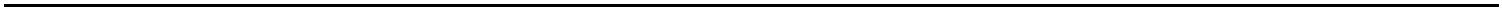 BoletínOficialdelaProvinciadeSantaCruzdeTenerife.Número67,viernes4dejuniode20218715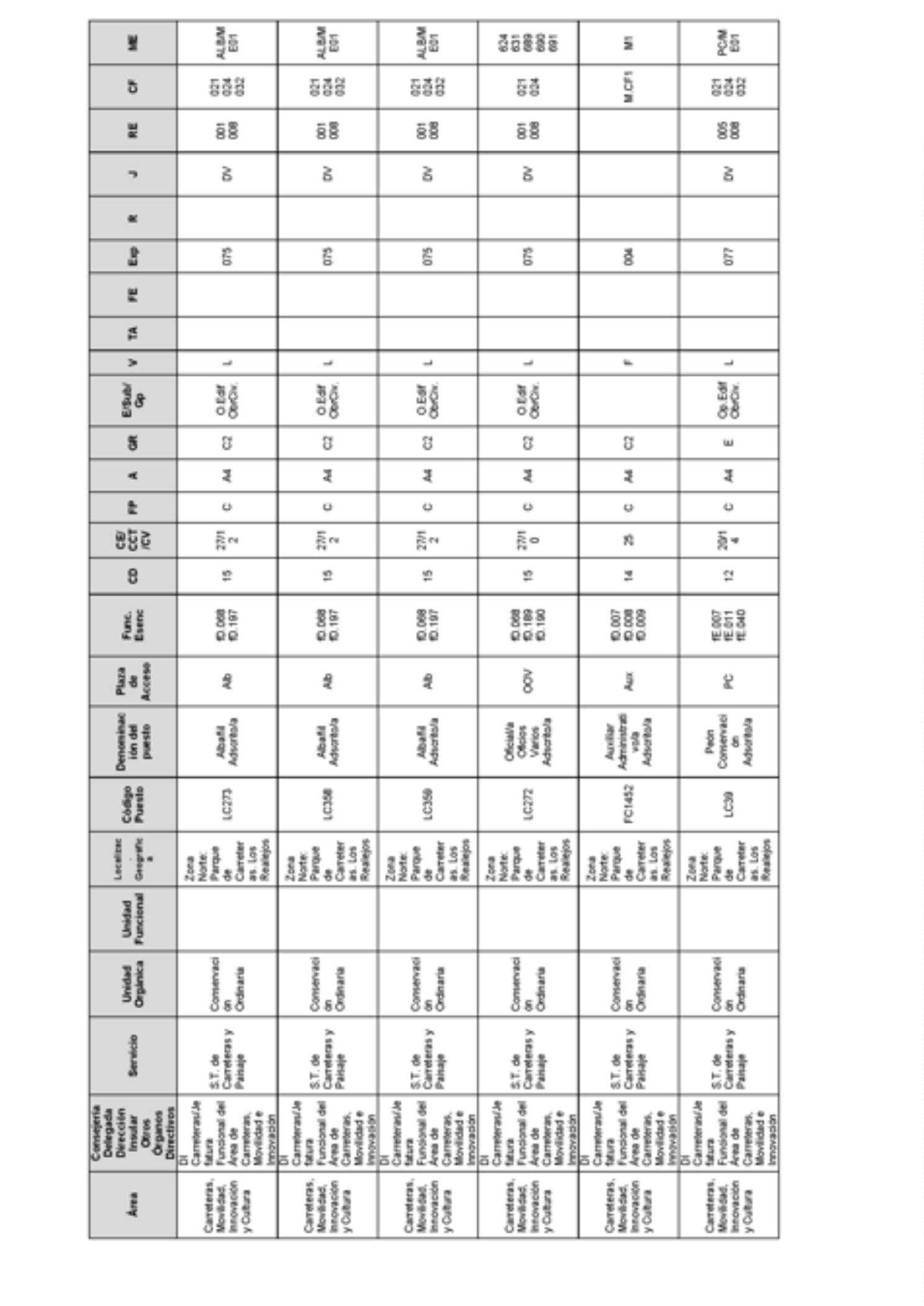 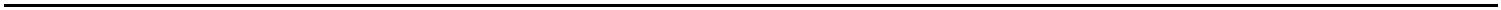 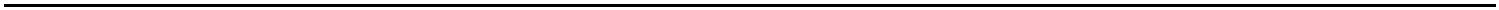 8716BoletínOficialdelaProvinciadeSantaCruzdeTenerife.Número67,viernes4dejuniode2021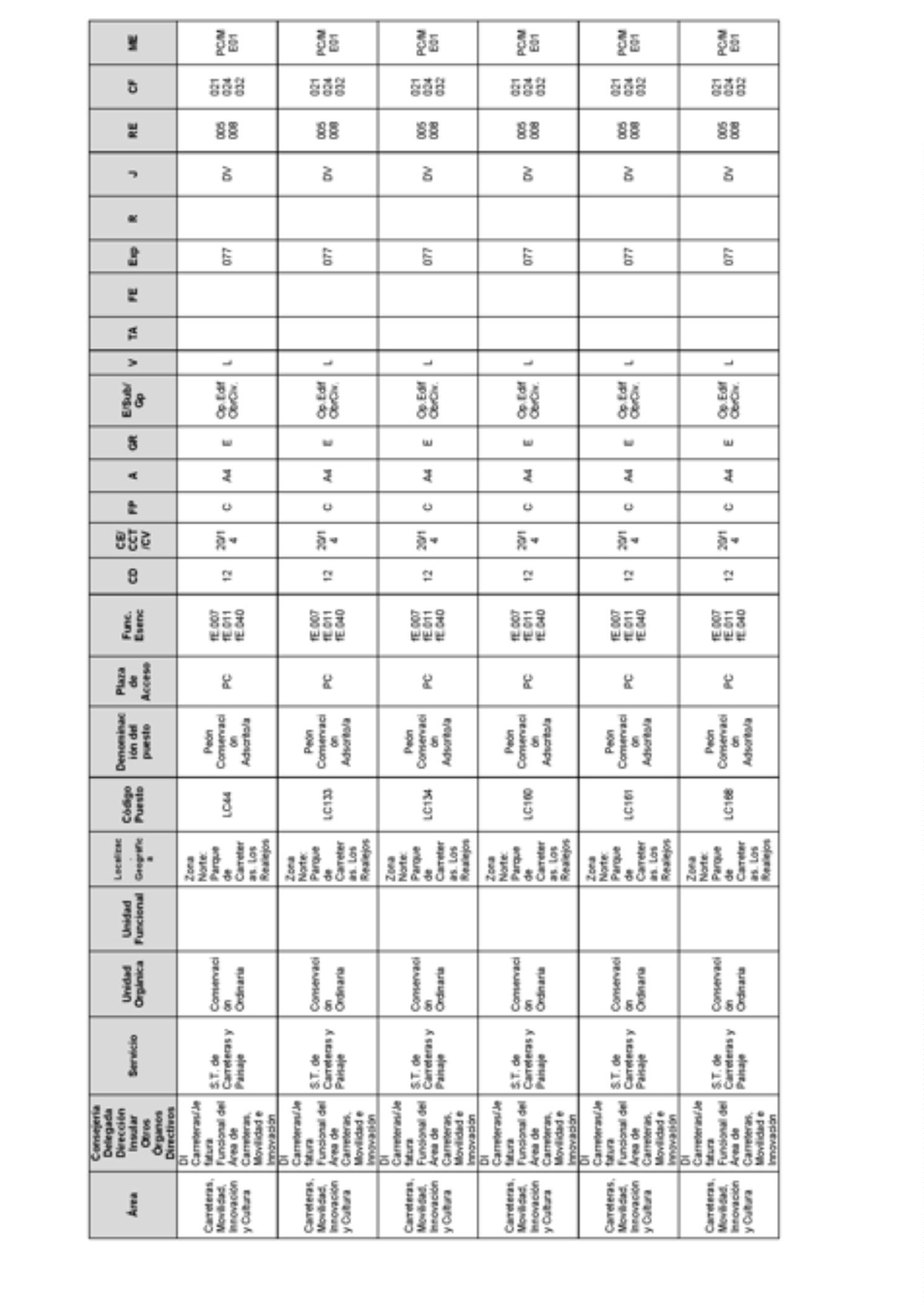 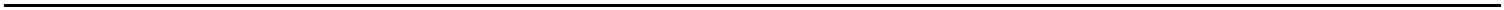 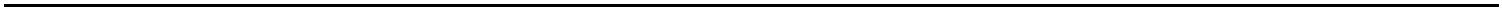 BoletínOficialdelaProvinciadeSantaCruzdeTenerife.Número67,viernes4dejuniode20218717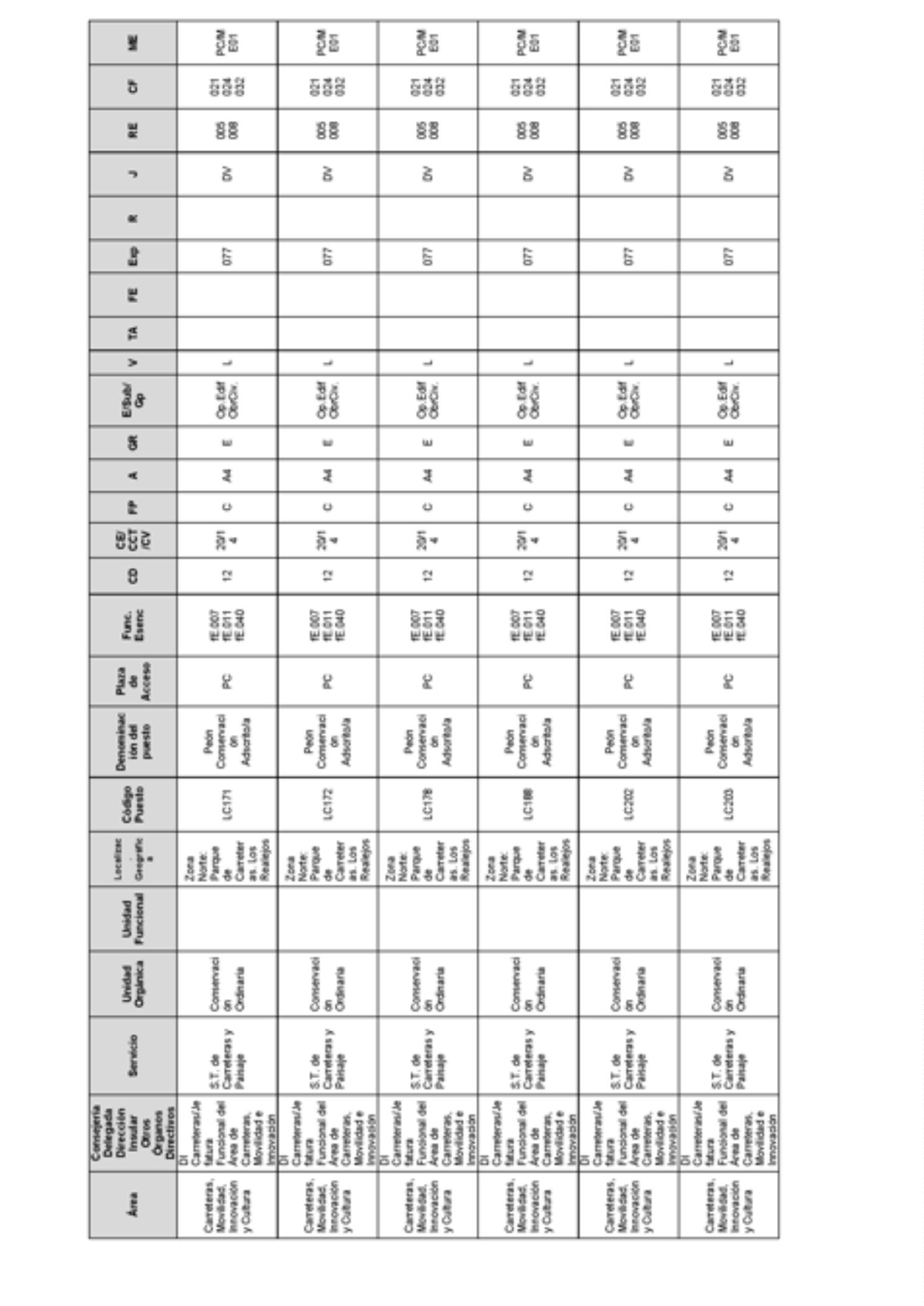 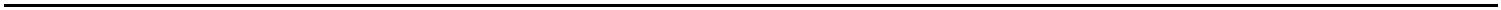 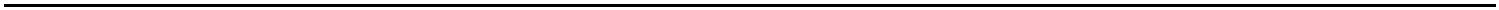 8718BoletínOficialdelaProvinciadeSantaCruzdeTenerife.Número67,viernes4dejuniode2021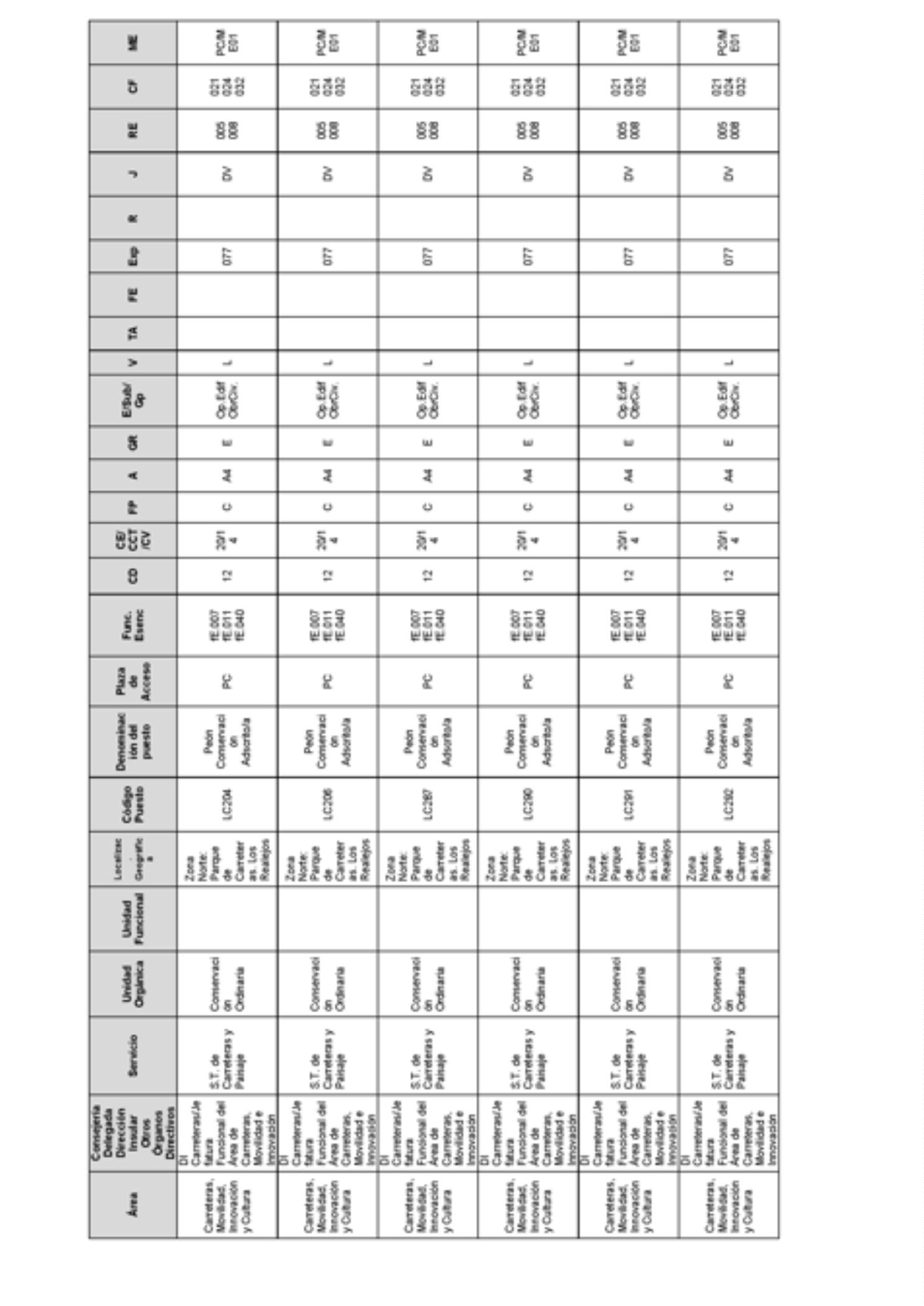 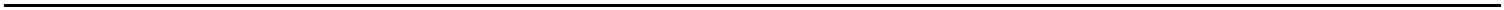 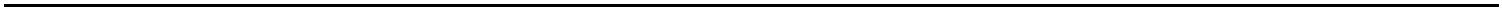 BoletínOficialdelaProvinciadeSantaCruzdeTenerife.Número67,viernes4dejuniode20218719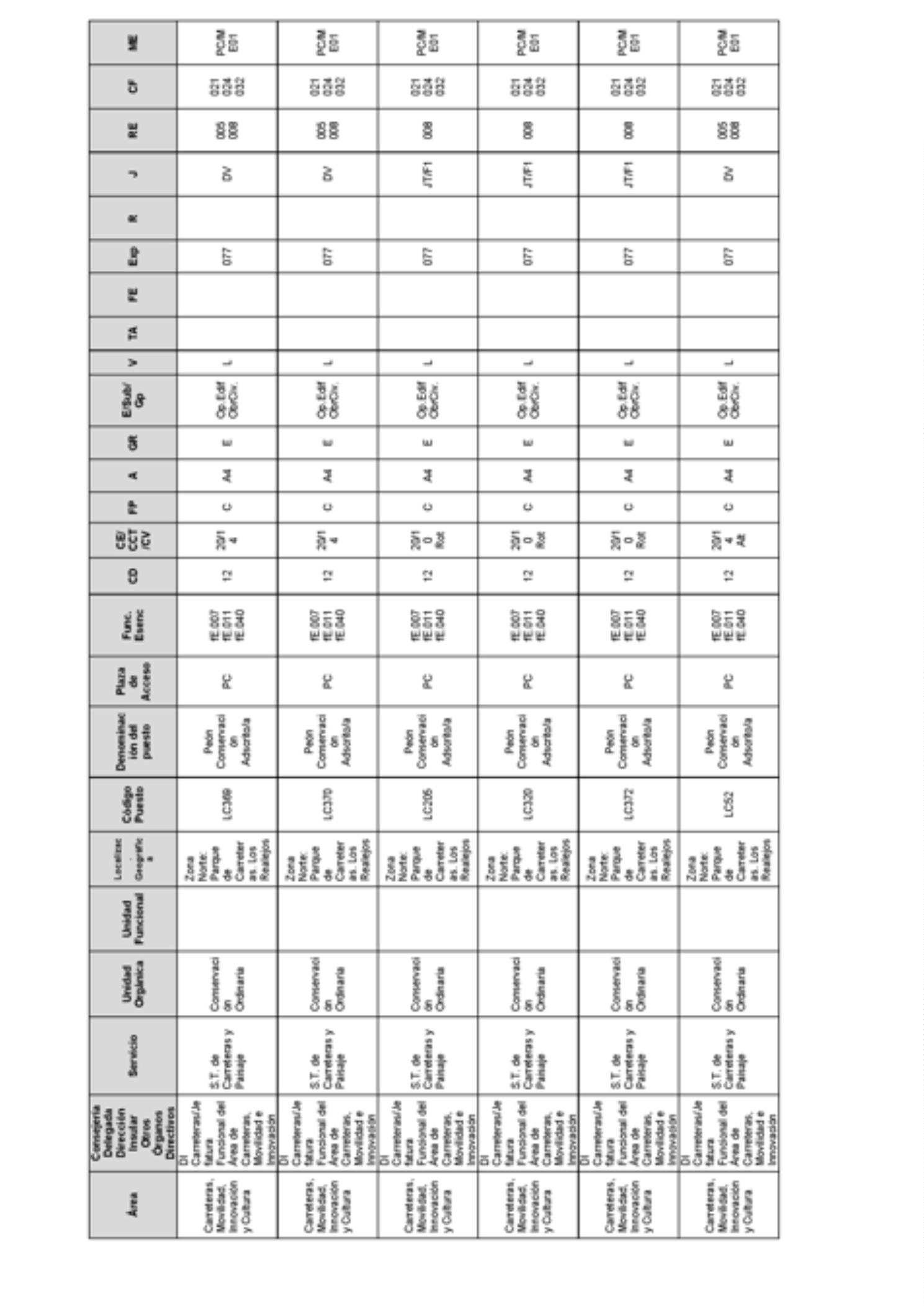 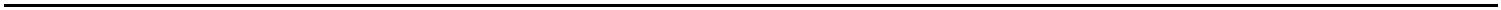 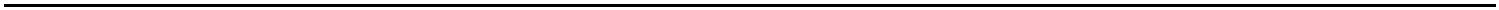 8720BoletínOficialdelaProvinciadeSantaCruzdeTenerife.Número67,viernes4dejuniode2021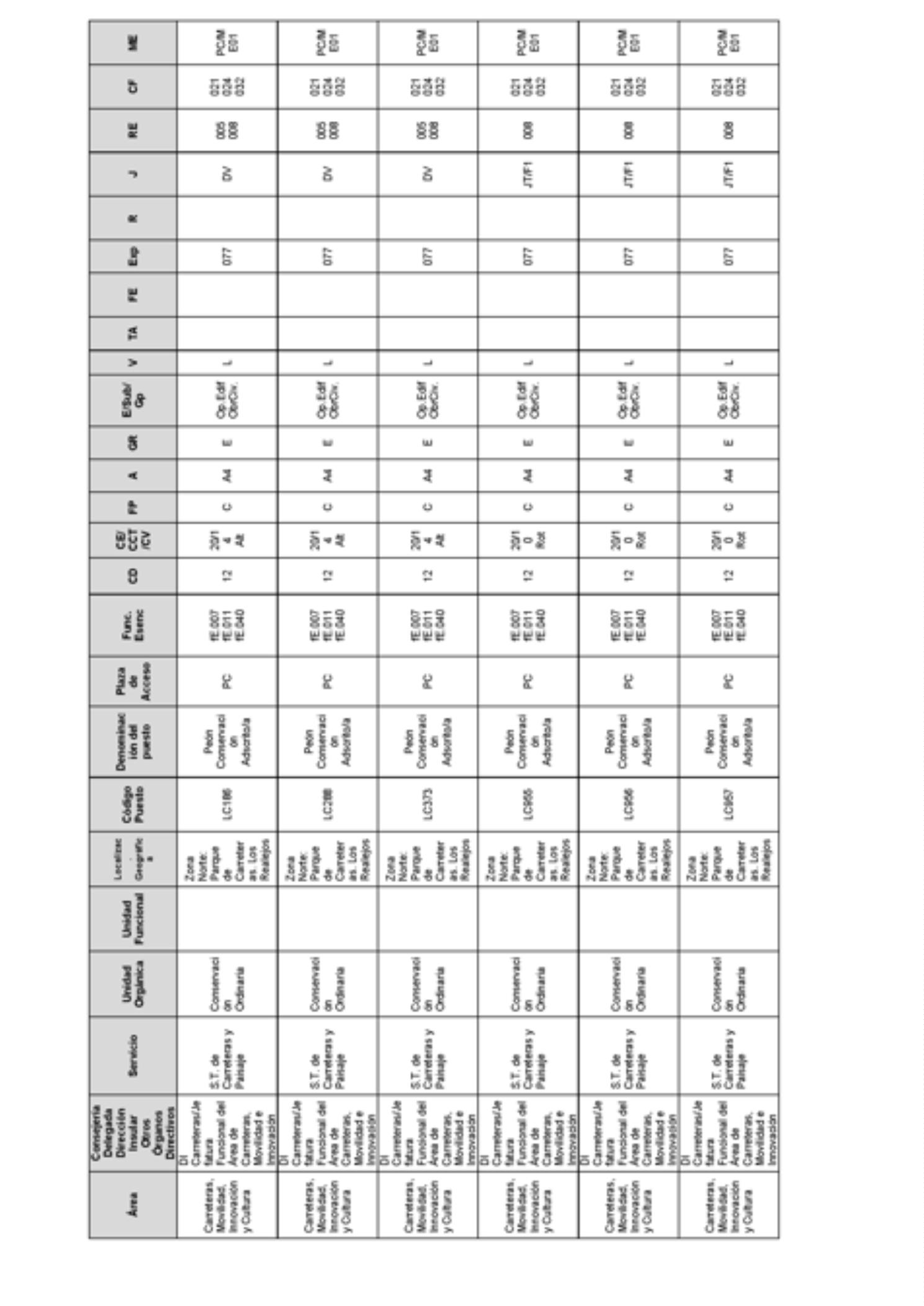 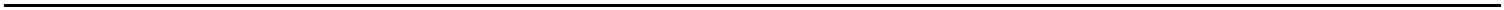 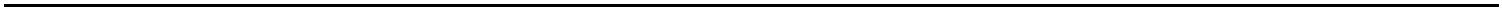 BoletínOficialdelaProvinciadeSantaCruzdeTenerife.Número67,viernes4dejuniode20218721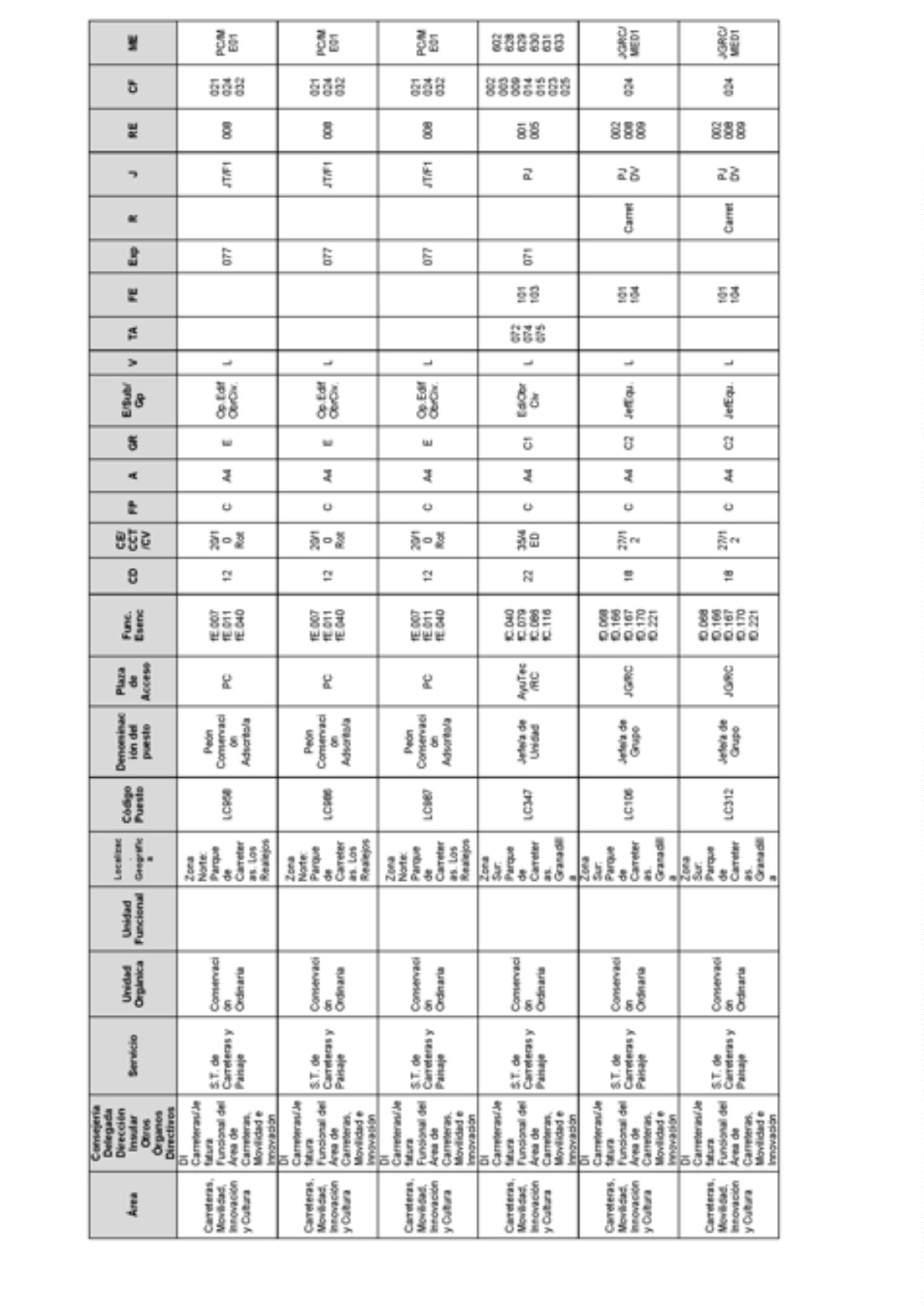 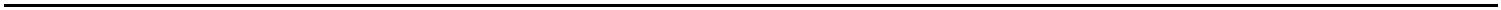 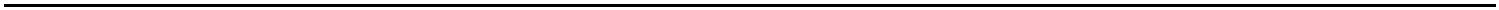 8722BoletínOficialdelaProvinciadeSantaCruzdeTenerife.Número67,viernes4dejuniode2021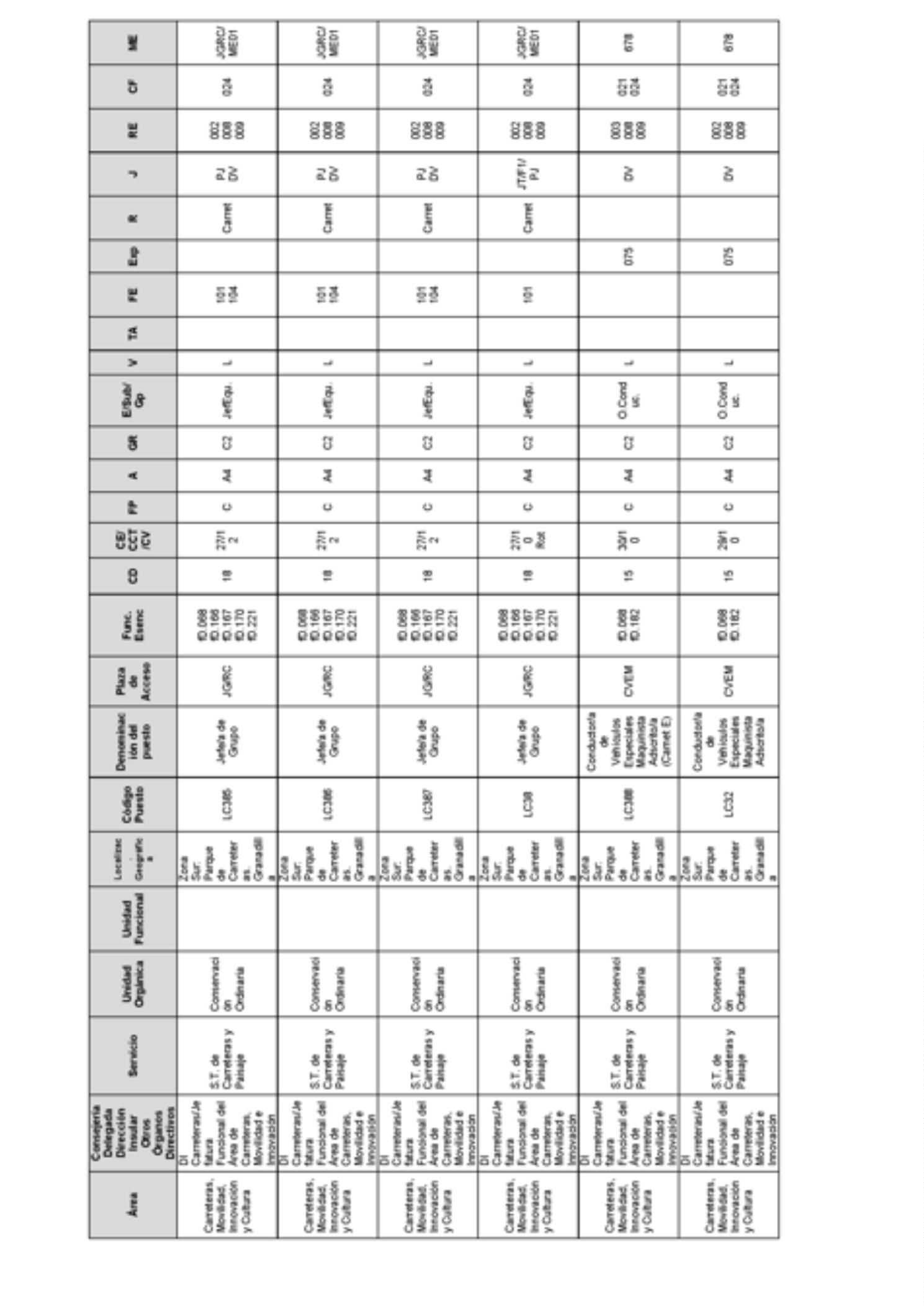 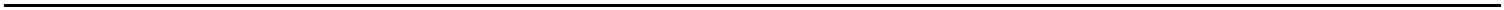 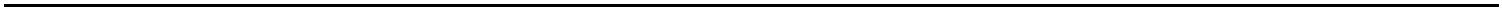 BoletínOficialdelaProvinciadeSantaCruzdeTenerife.Número67,viernes4dejuniode20218723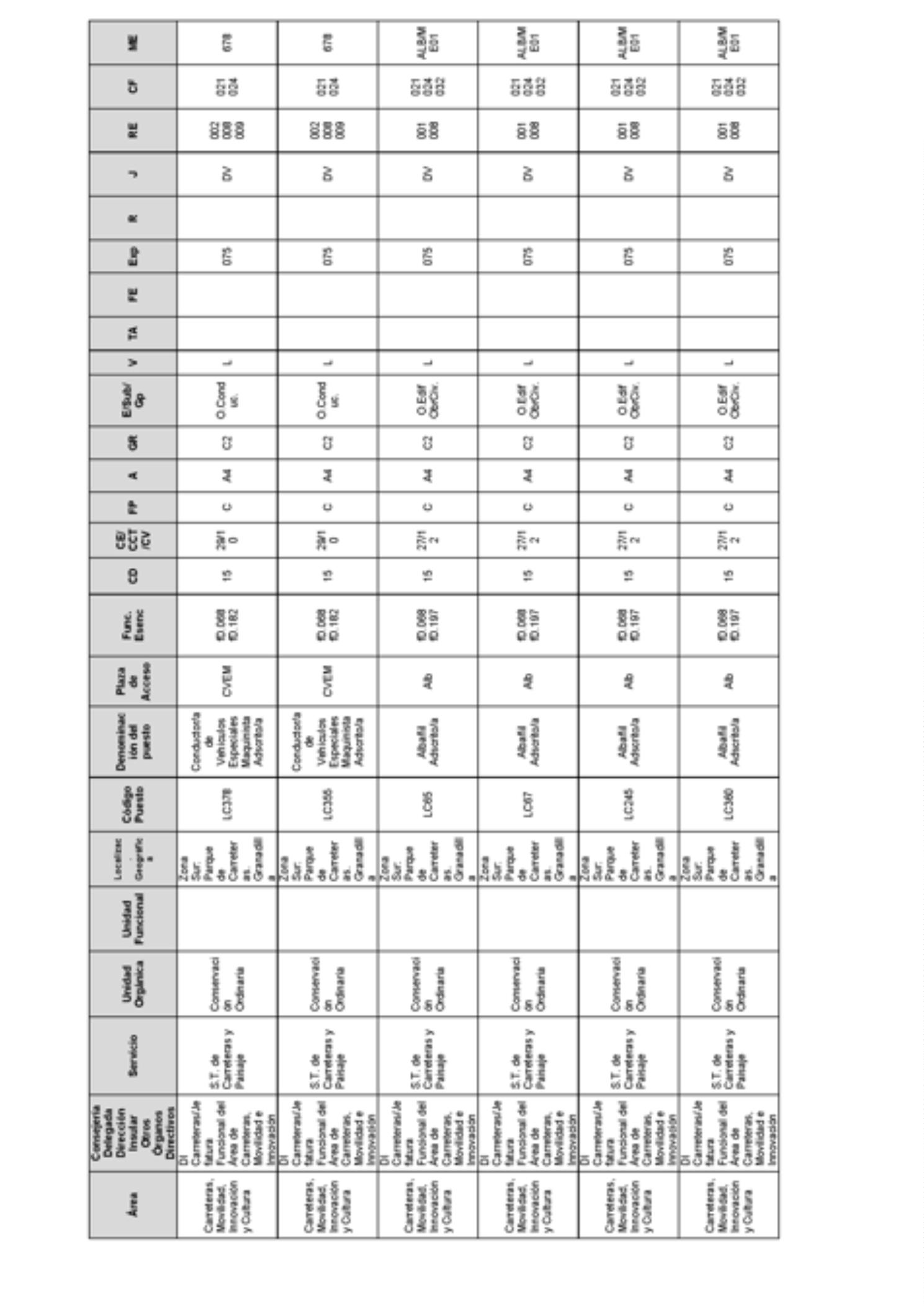 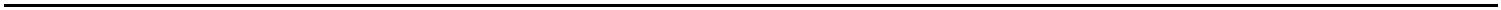 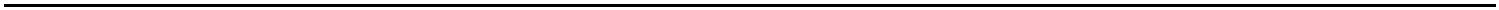 8724BoletínOficialdelaProvinciadeSantaCruzdeTenerife.Número67,viernes4dejuniode2021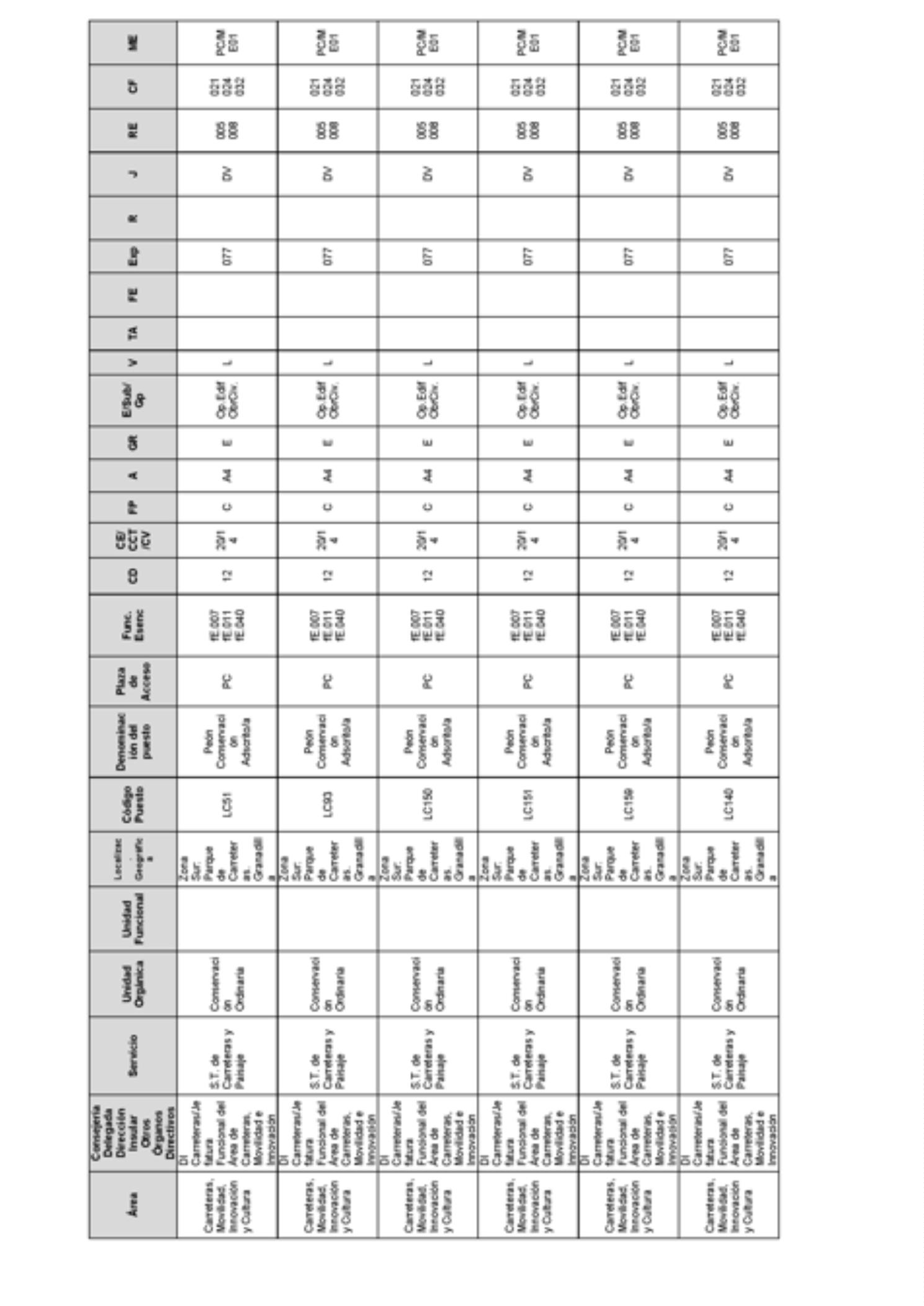 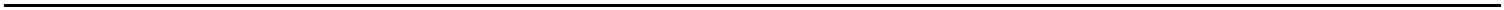 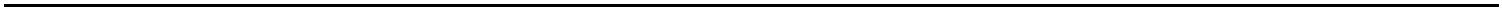 BoletínOficialdelaProvinciadeSantaCruzdeTenerife.Número67,viernes4dejuniode20218725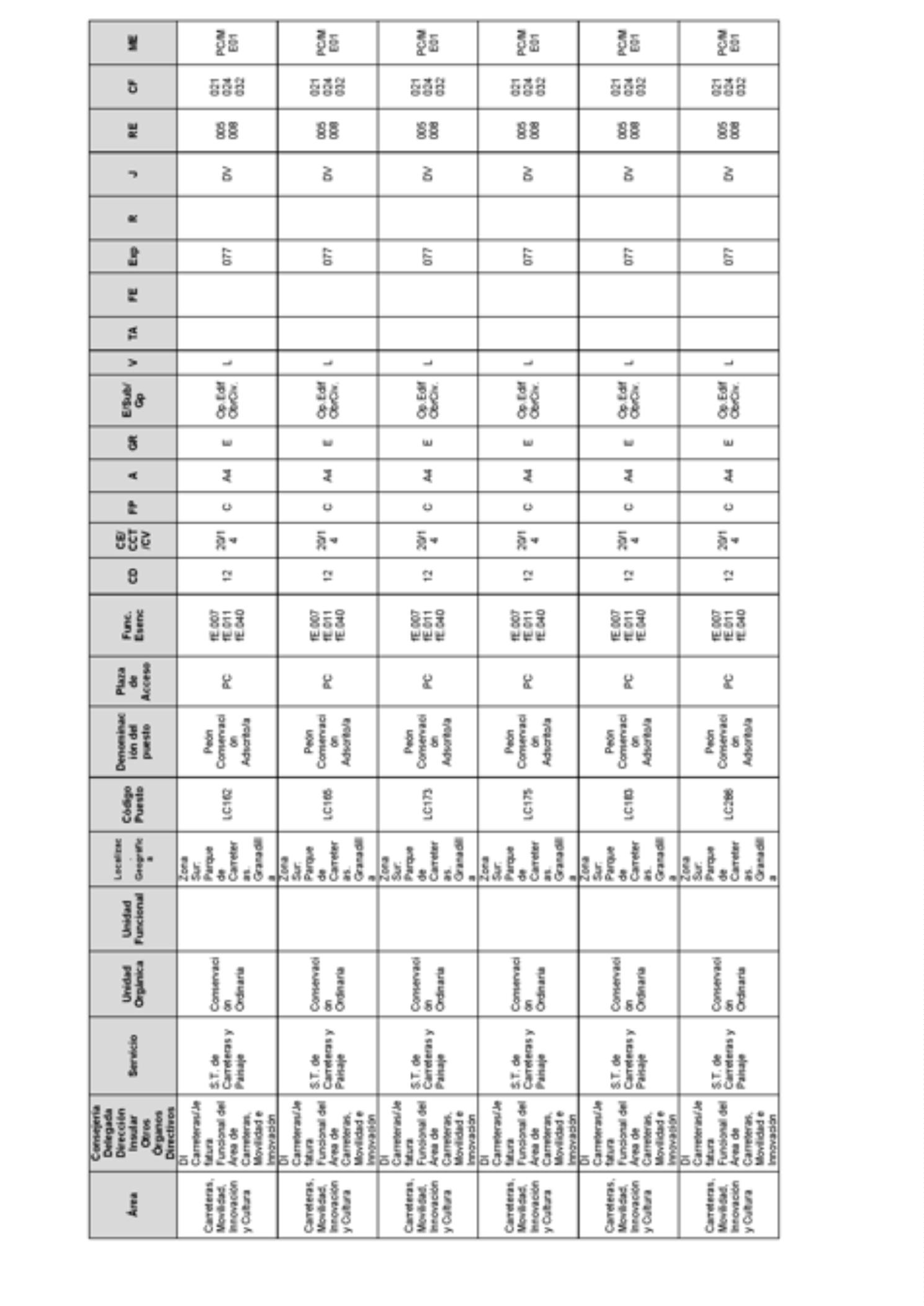 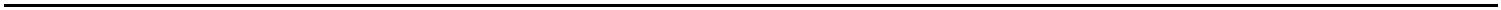 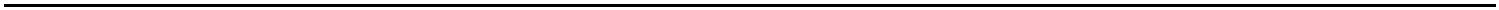 8726BoletínOficialdelaProvinciadeSantaCruzdeTenerife.Número67,viernes4dejuniode2021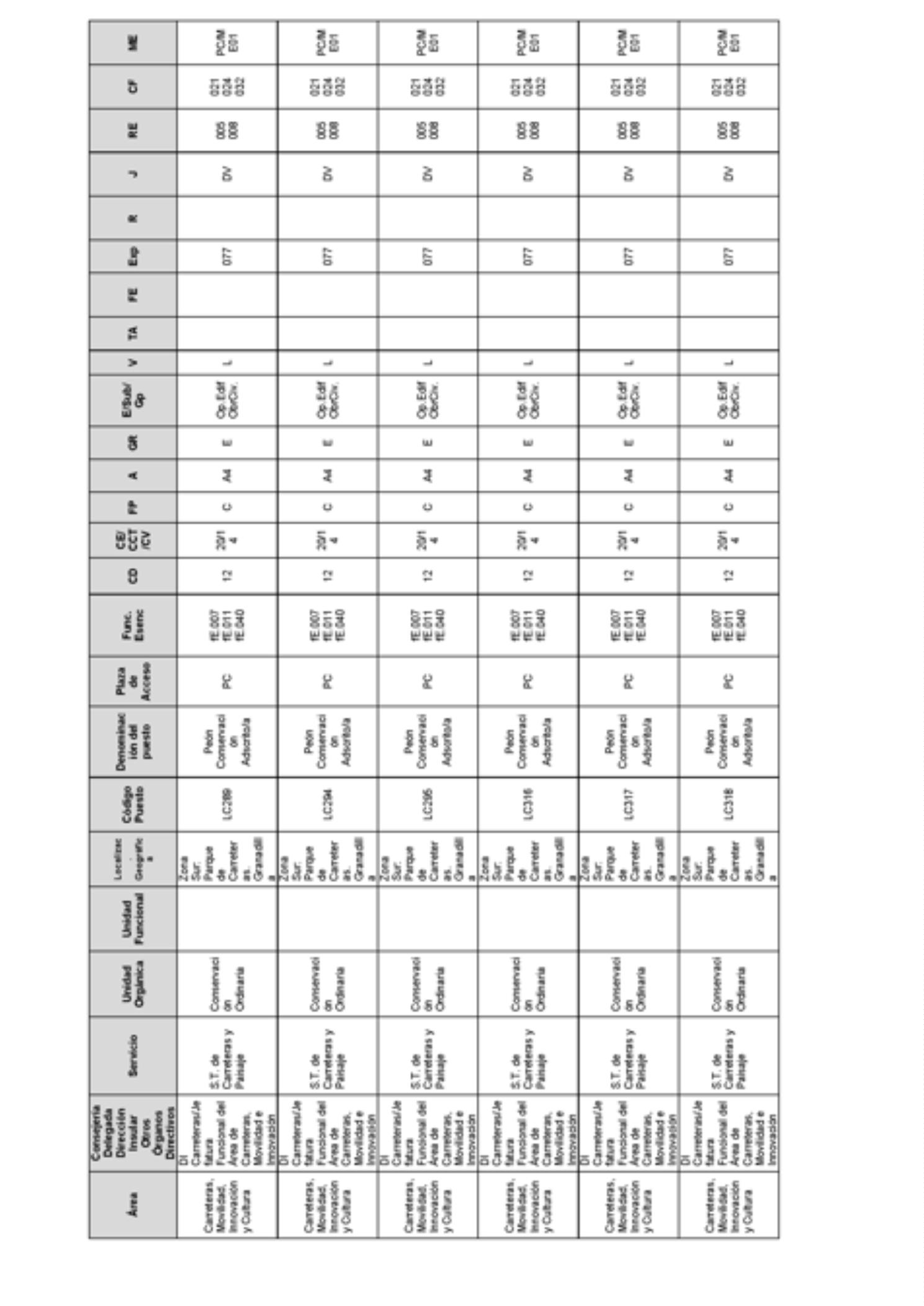 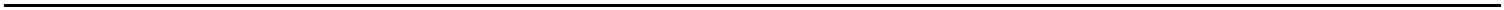 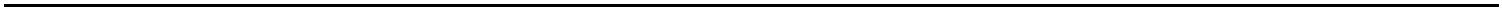 BoletínOficialdelaProvinciadeSantaCruzdeTenerife.Número67,viernes4dejuniode20218727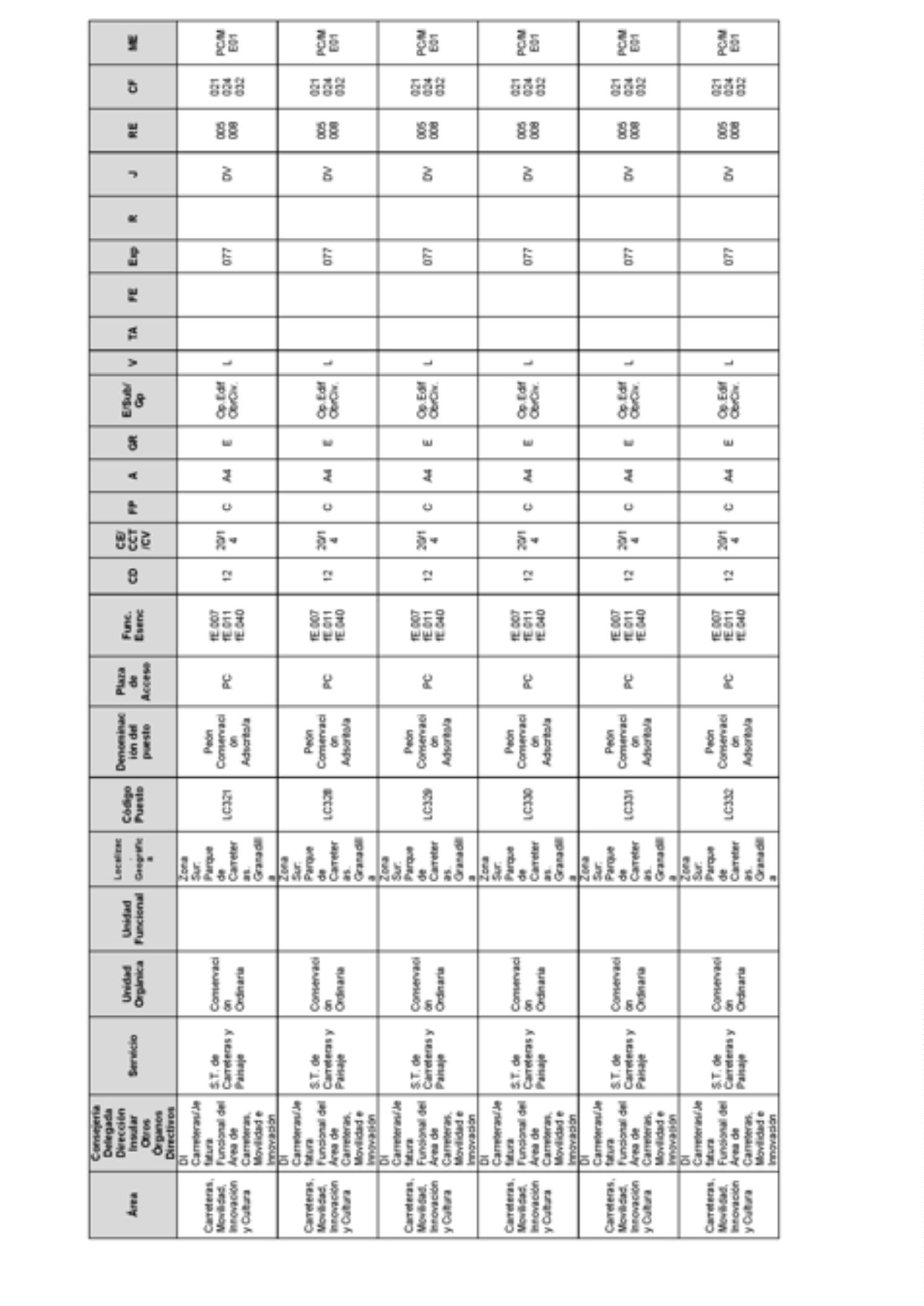 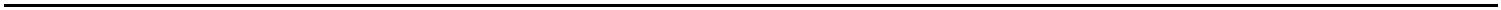 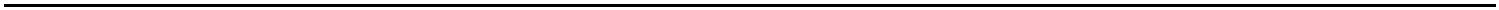 8728BoletínOficialdelaProvinciadeSantaCruzdeTenerife.Número67,viernes4dejuniode2021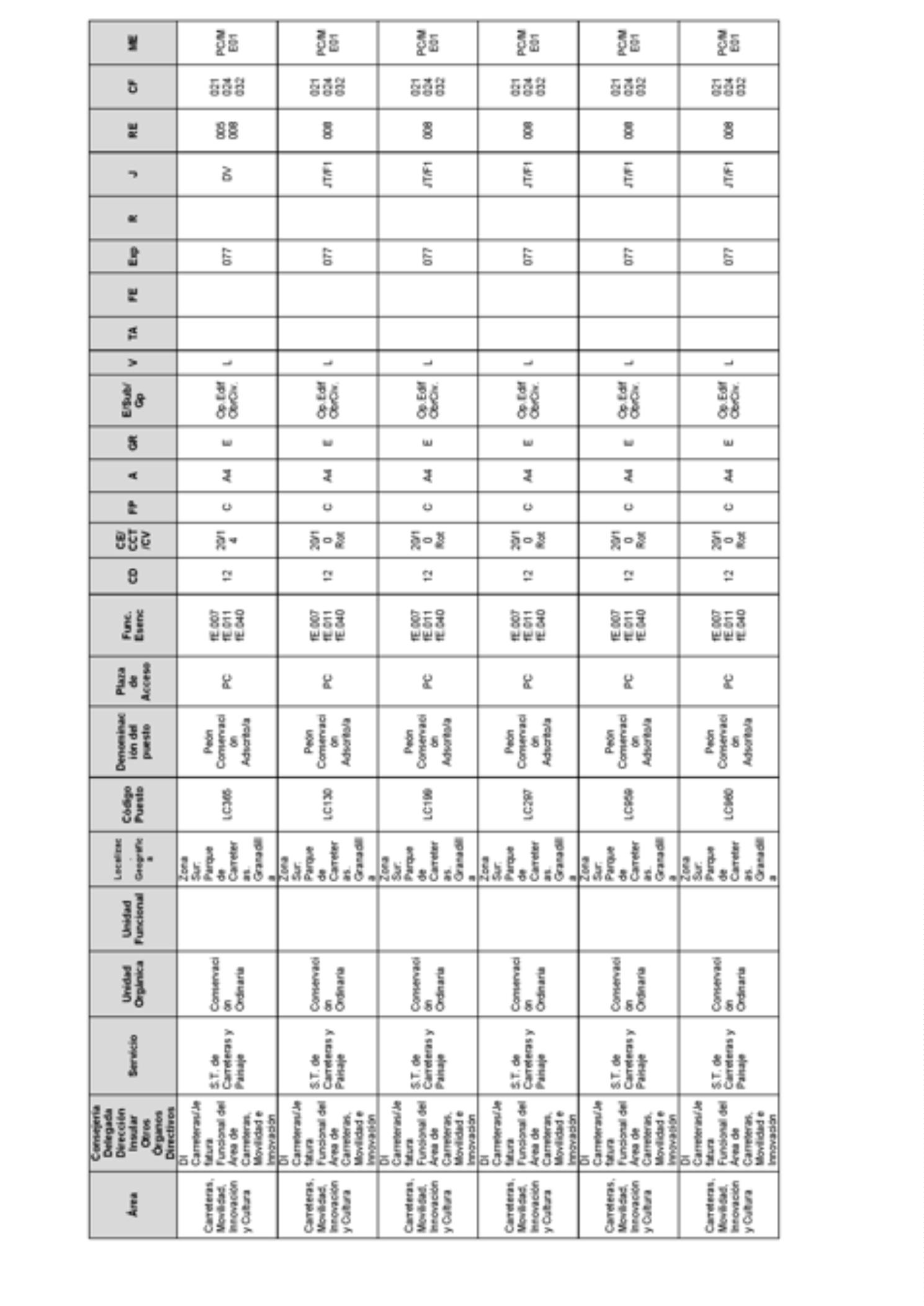 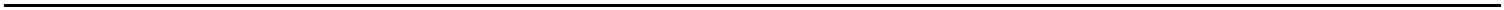 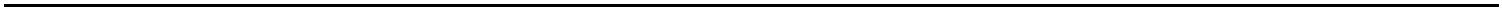 BoletínOficialdelaProvinciadeSantaCruzdeTenerife.Número67,viernes4dejuniode20218729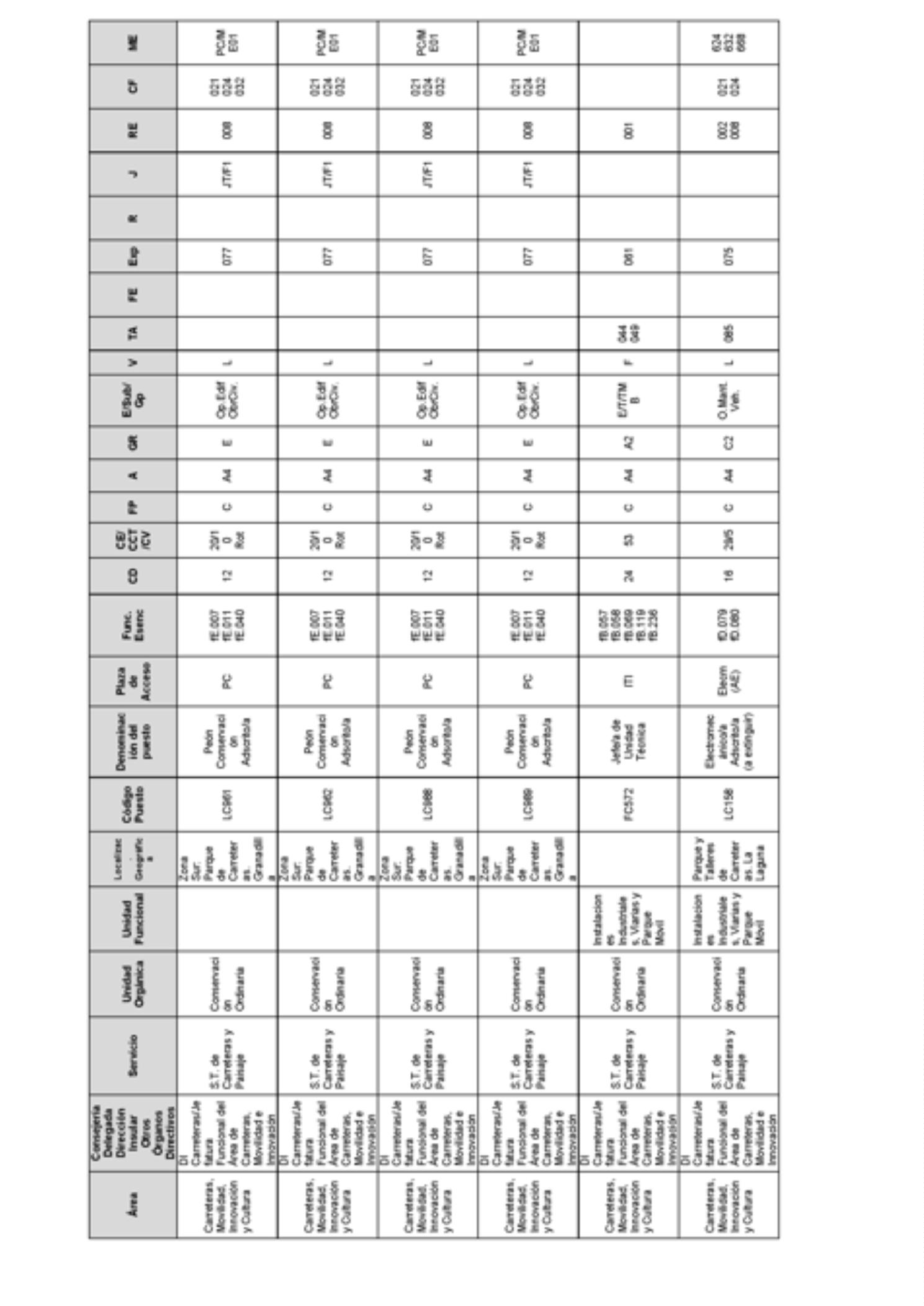 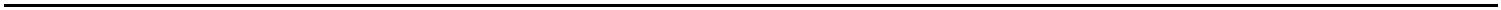 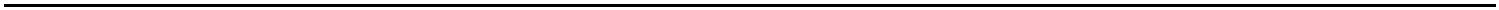 8730BoletínOficialdelaProvinciadeSantaCruzdeTenerife.Número67,viernes4dejuniode2021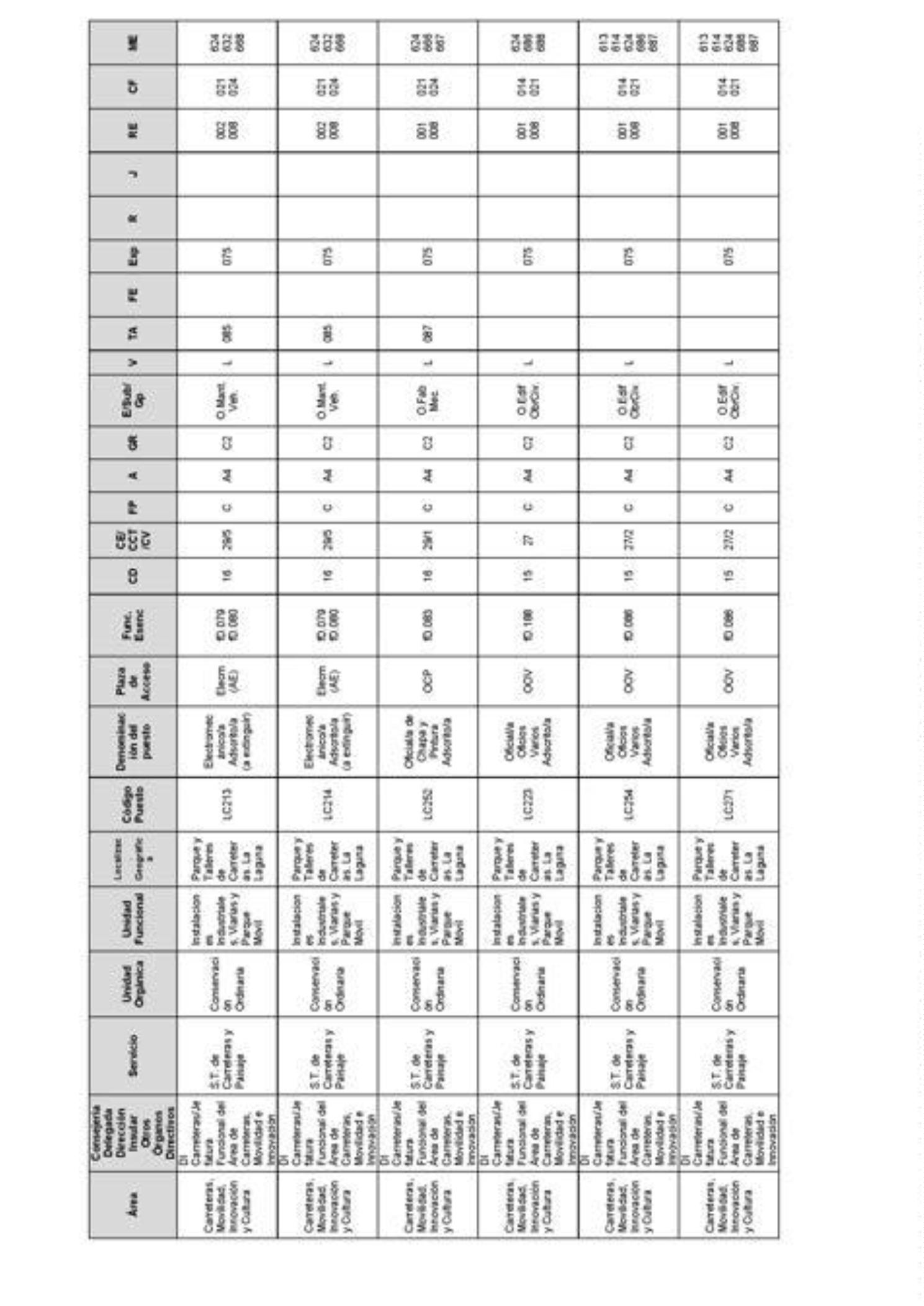 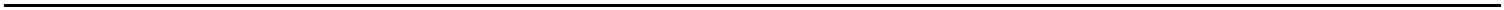 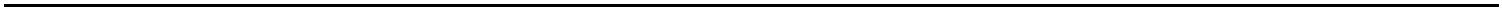 BoletínOficialdelaProvinciadeSantaCruzdeTenerife.Número67,viernes4dejuniode20218731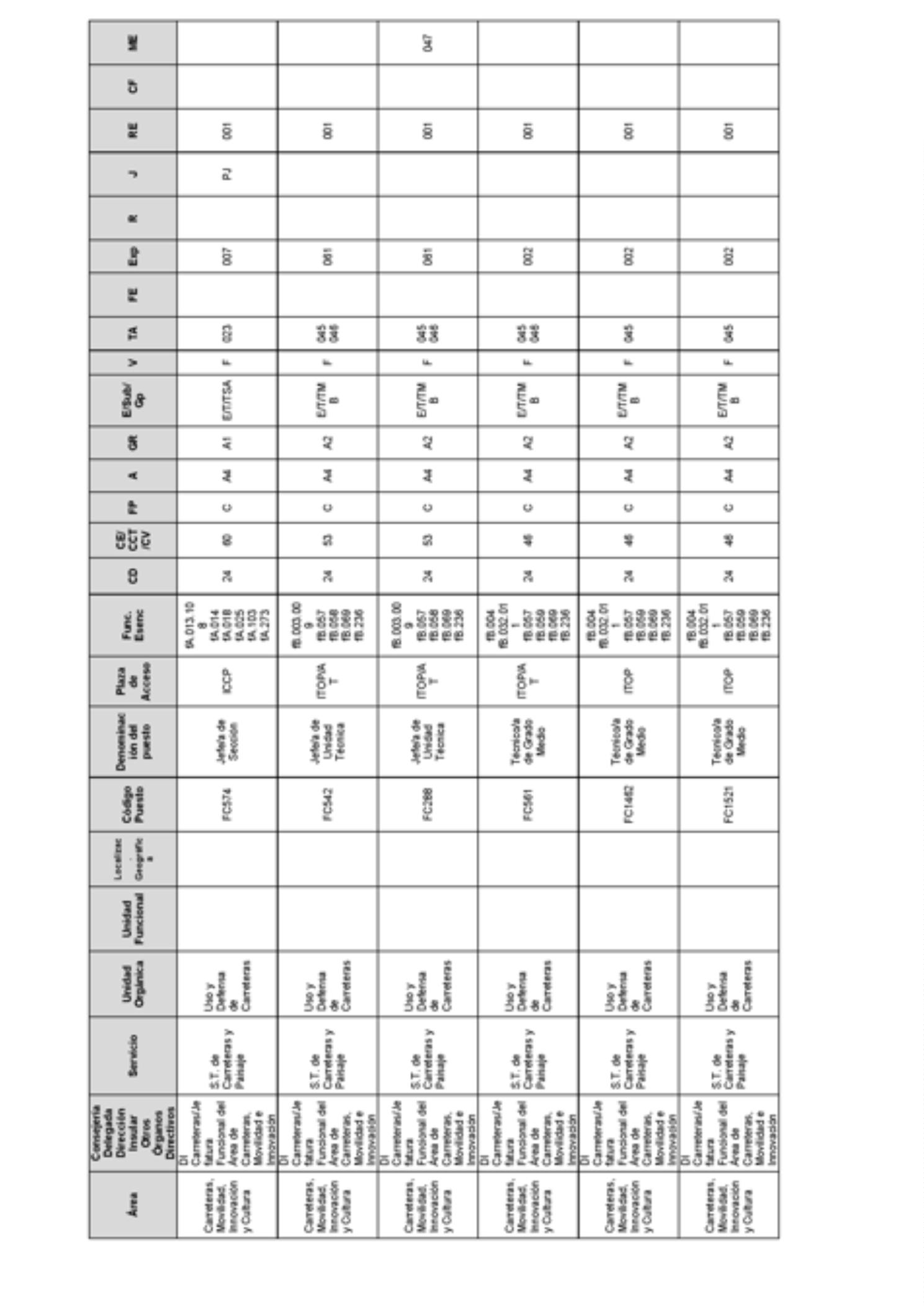 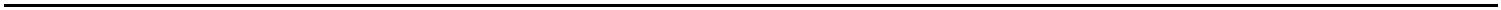 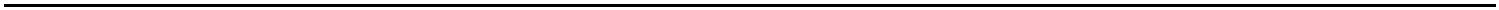 8732BoletínOficialdelaProvinciadeSantaCruzdeTenerife.Número67,viernes4dejuniode2021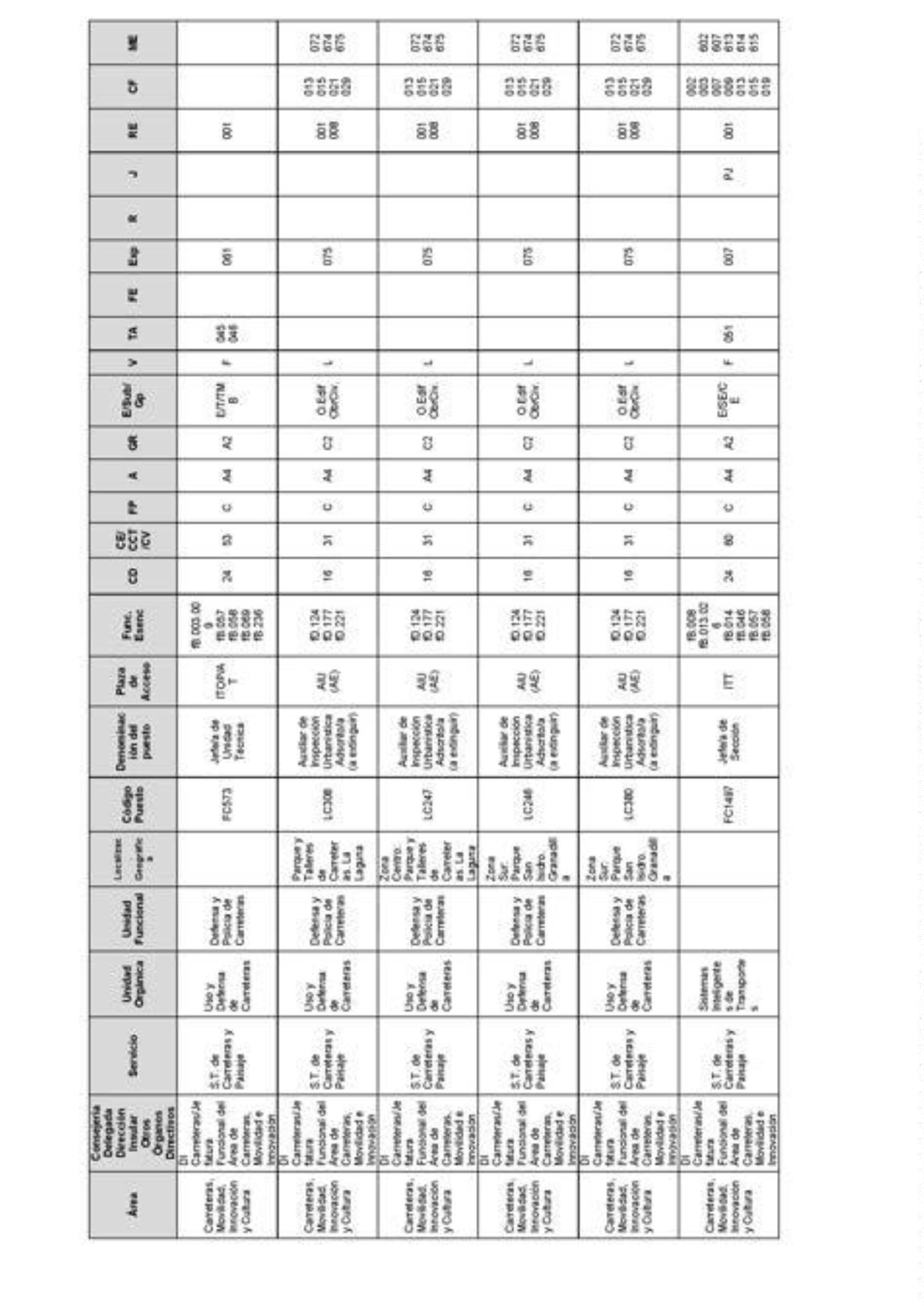 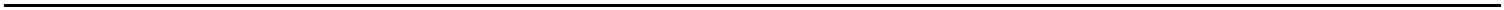 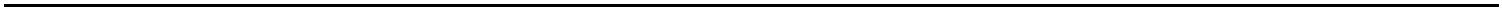 BoletínOficialdelaProvinciadeSantaCruzdeTenerife.Número67,viernes4dejuniode20218733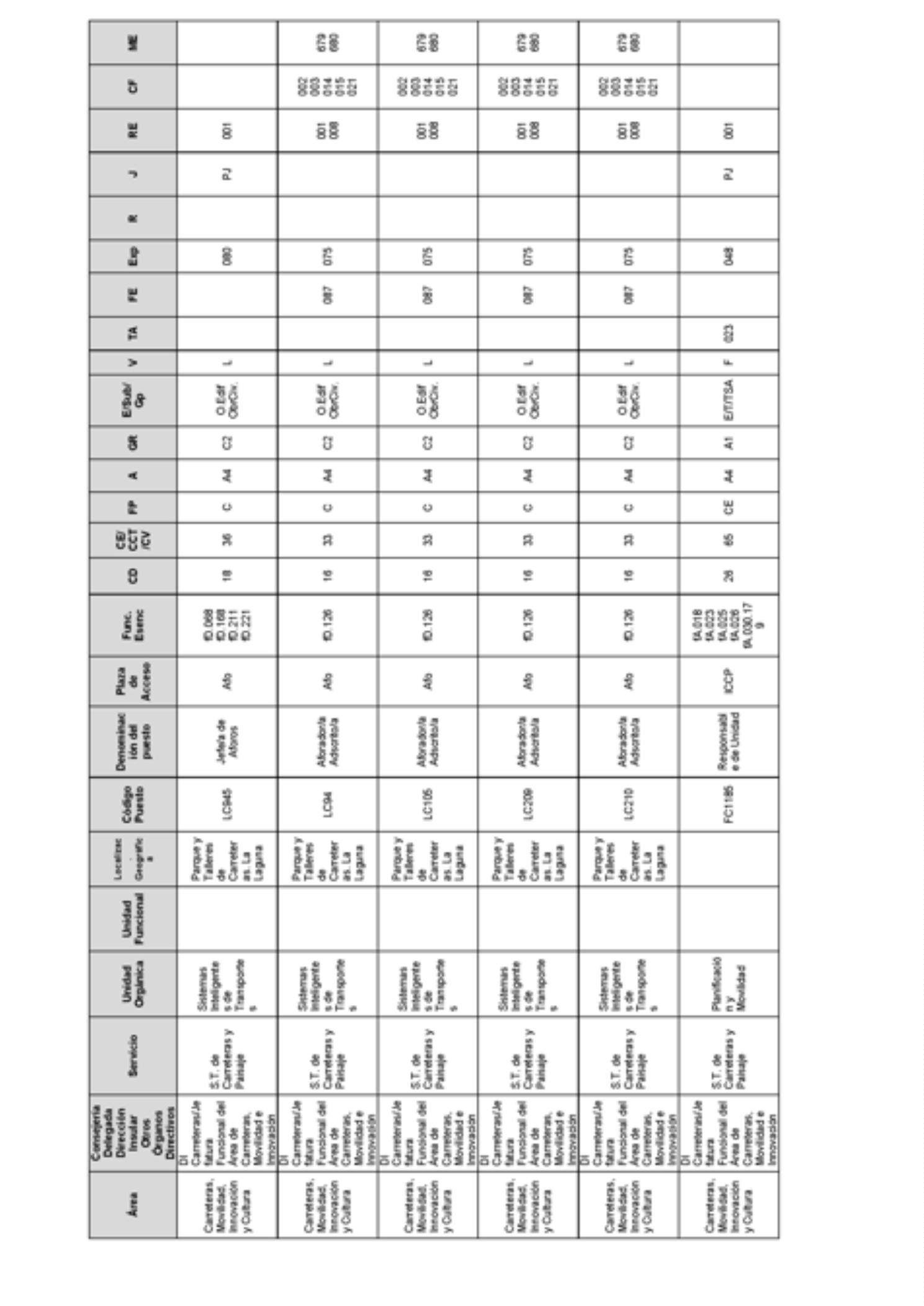 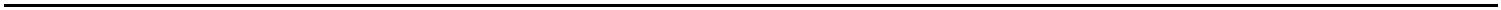 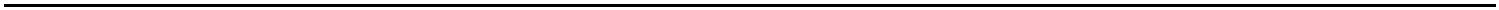 8734BoletínOficialdelaProvinciadeSantaCruzdeTenerife.Número67,viernes4dejuniode2021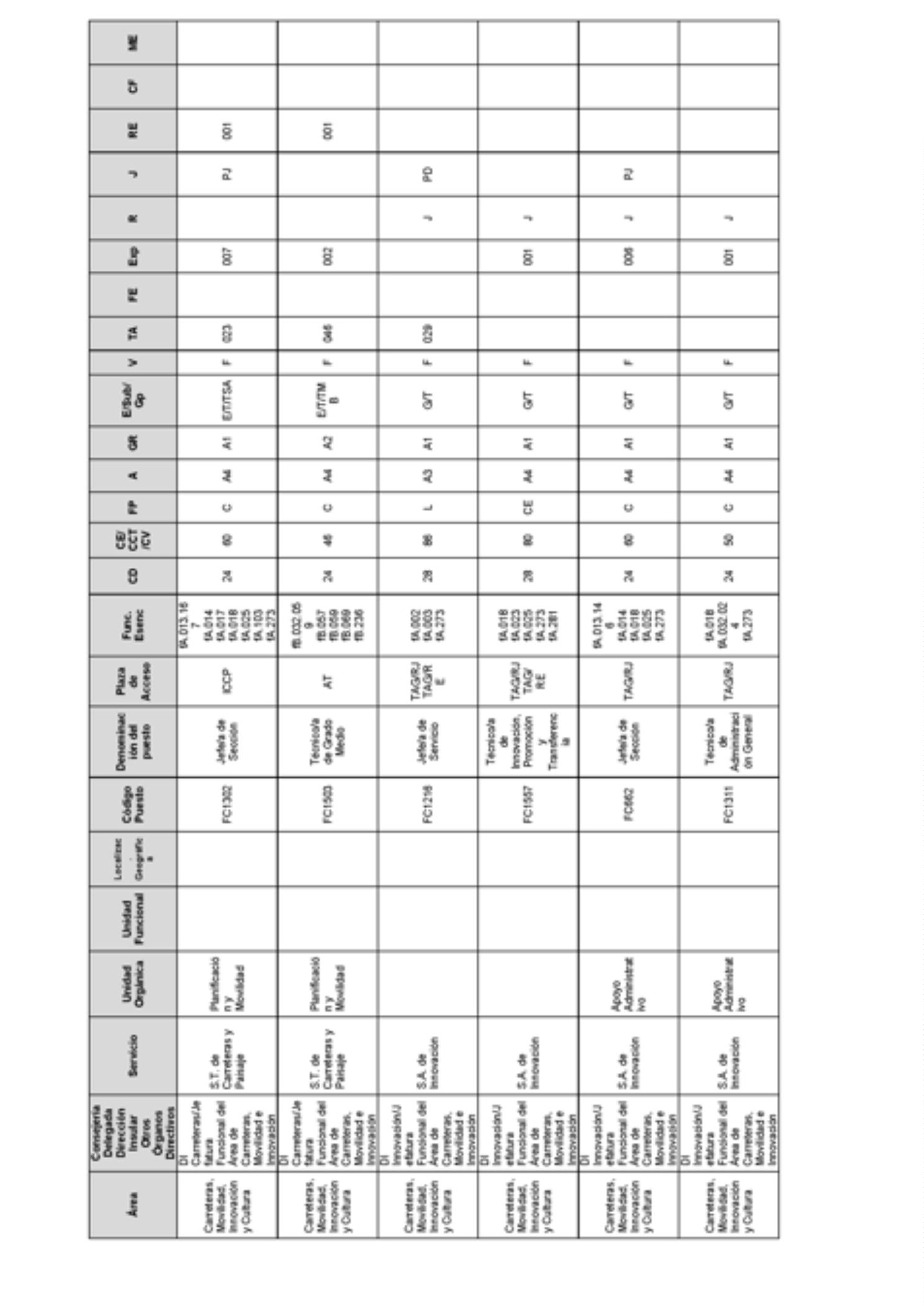 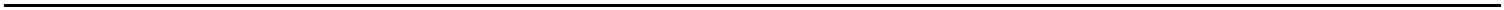 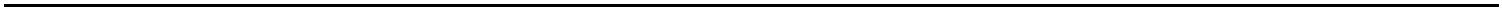 BoletínOficialdelaProvinciadeSantaCruzdeTenerife.Número67,viernes4dejuniode20218735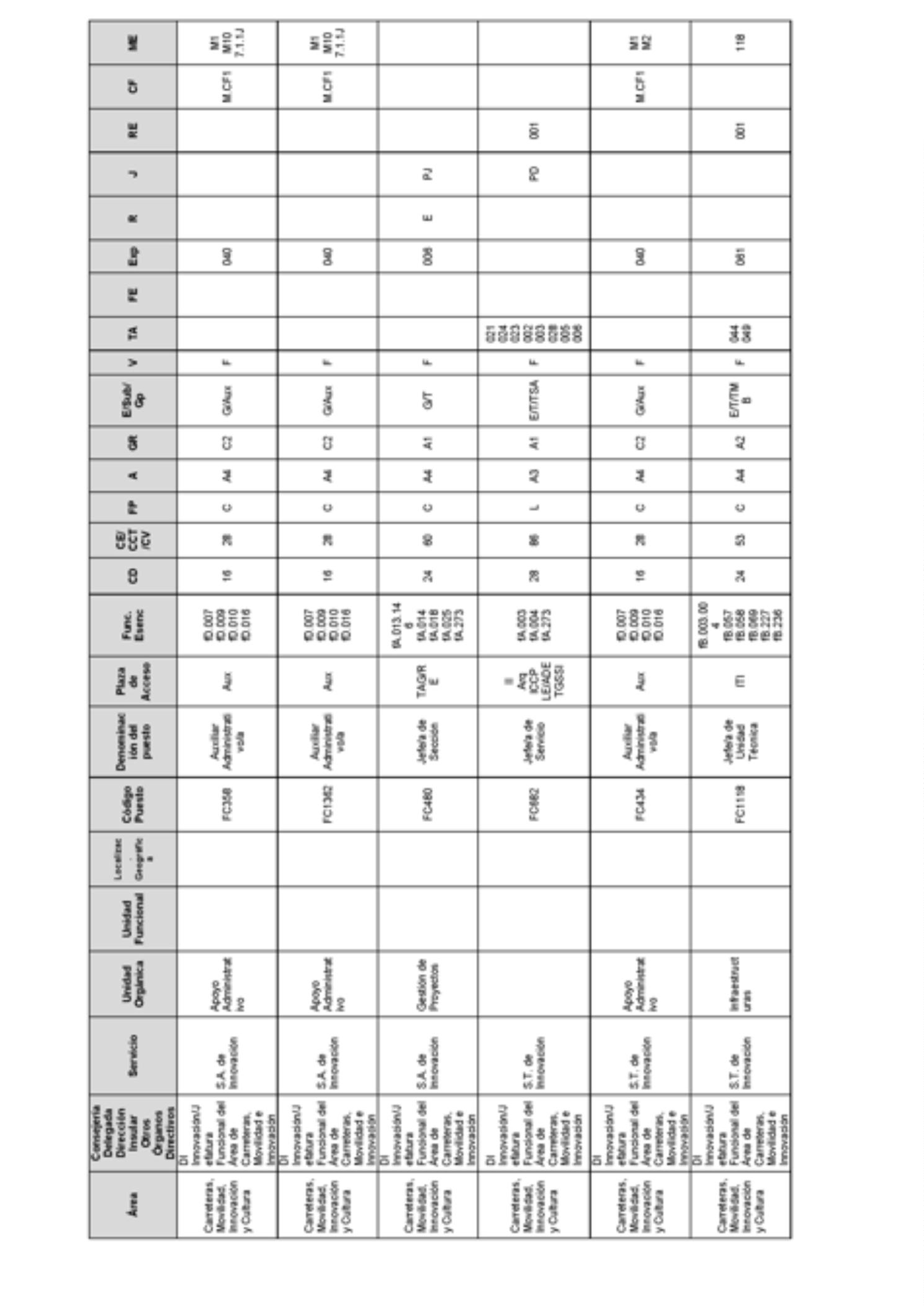 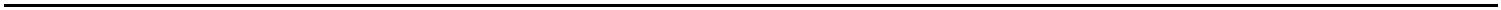 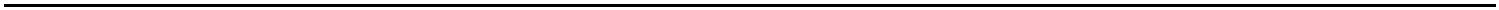 8736BoletínOficialdelaProvinciadeSantaCruzdeTenerife.Número67,viernes4dejuniode2021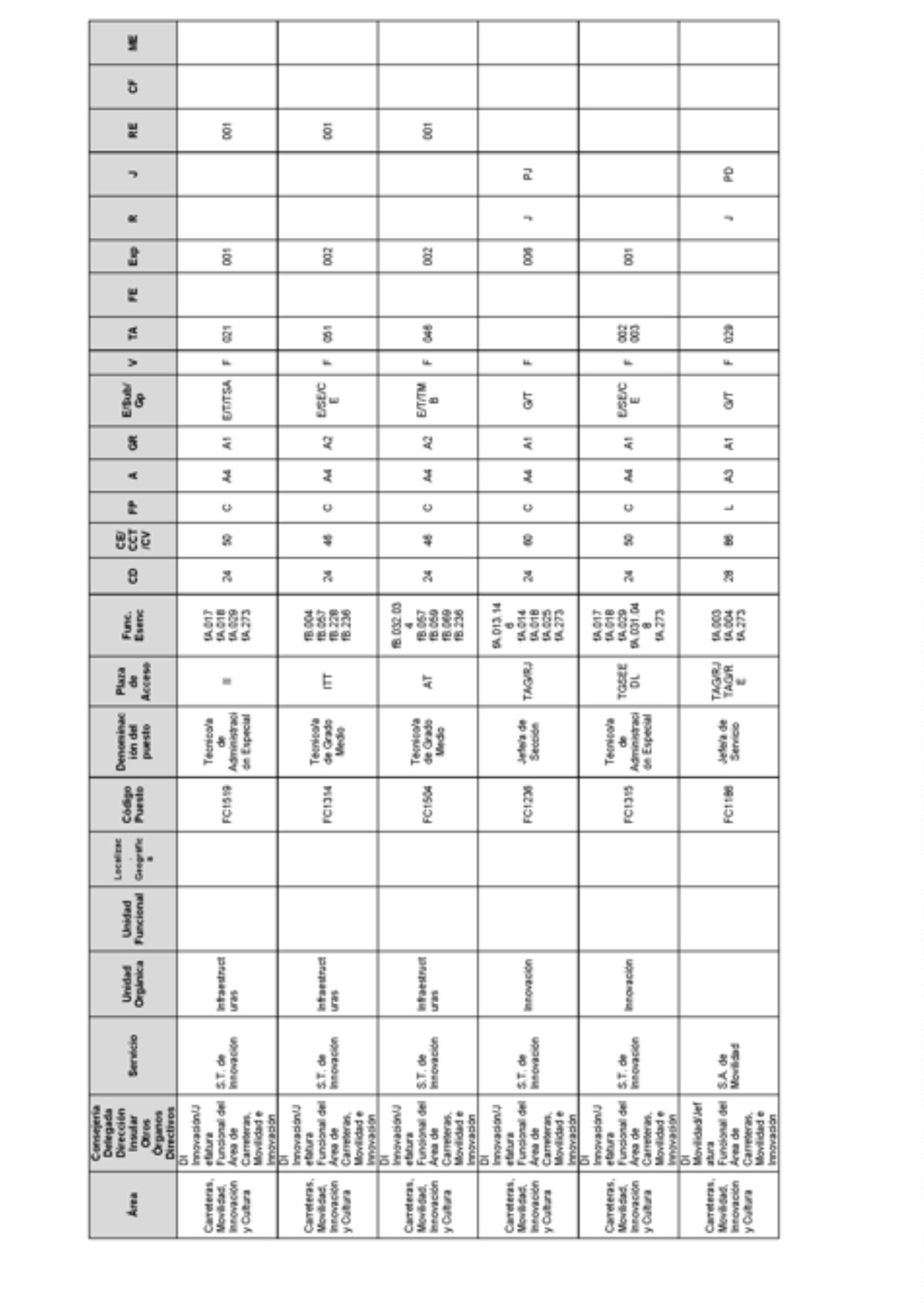 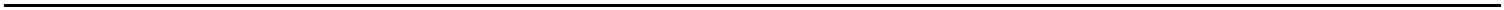 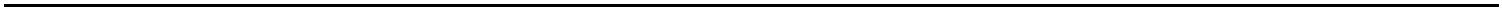 BoletínOficialdelaProvinciadeSantaCruzdeTenerife.Número67,viernes4dejuniode20218737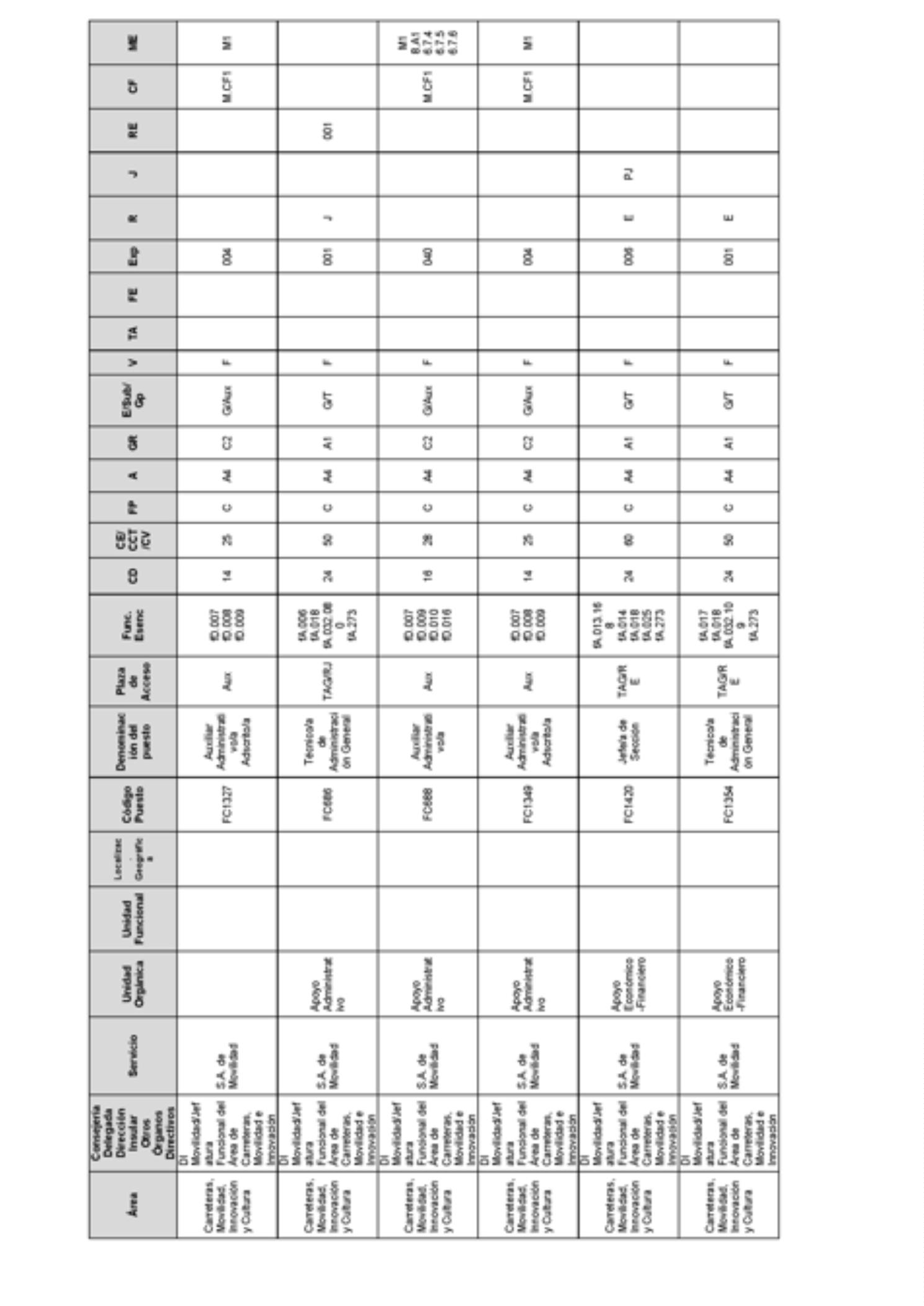 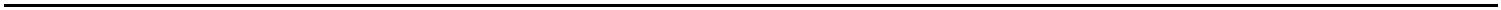 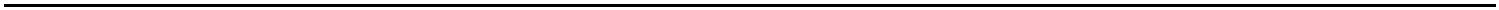 8738BoletínOficialdelaProvinciadeSantaCruzdeTenerife.Número67,viernes4dejuniode2021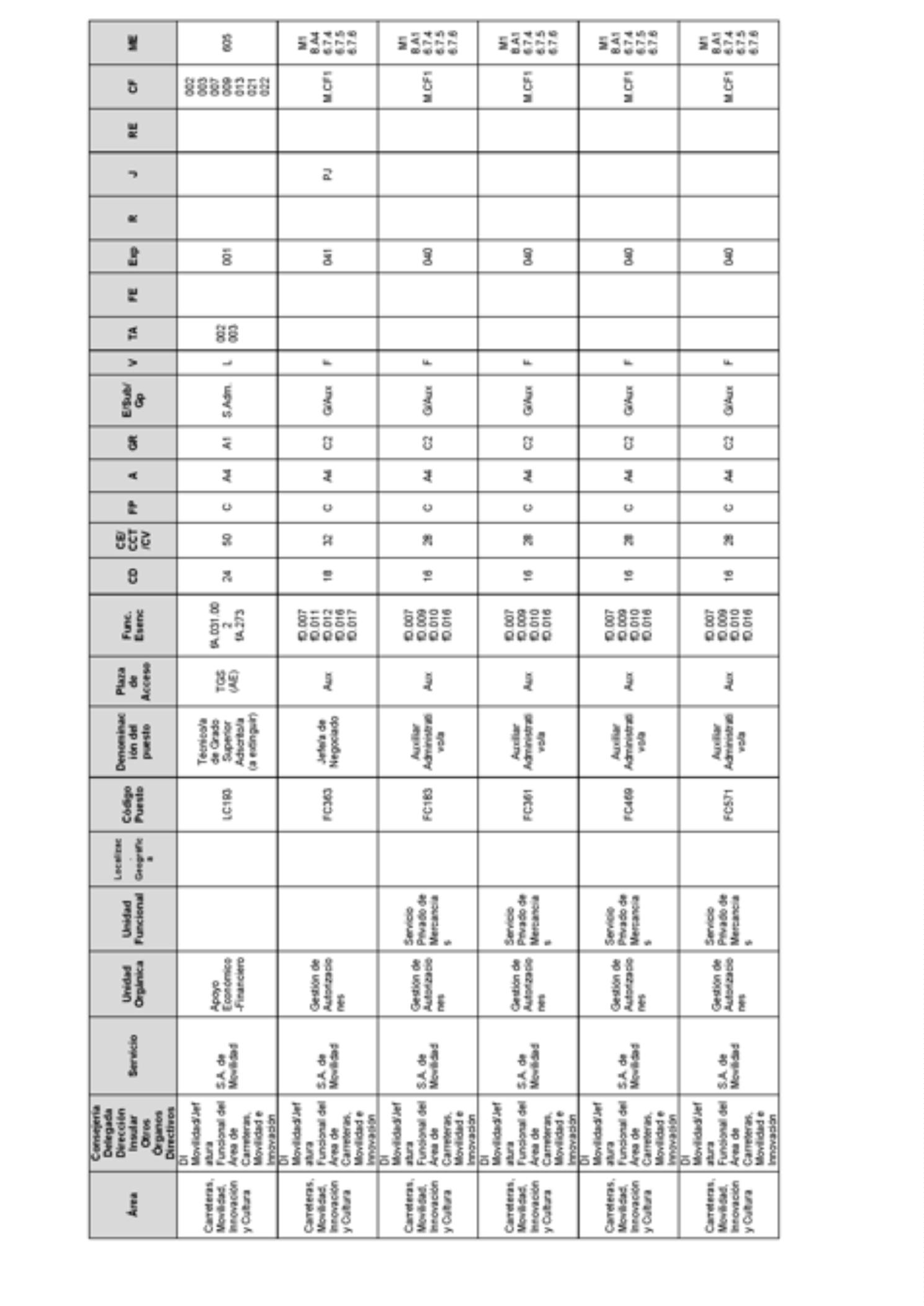 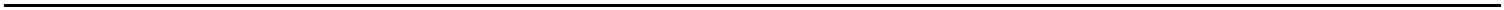 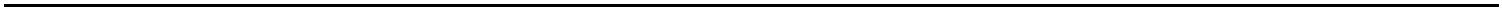 BoletínOficialdelaProvinciadeSantaCruzdeTenerife.Número67,viernes4dejuniode20218739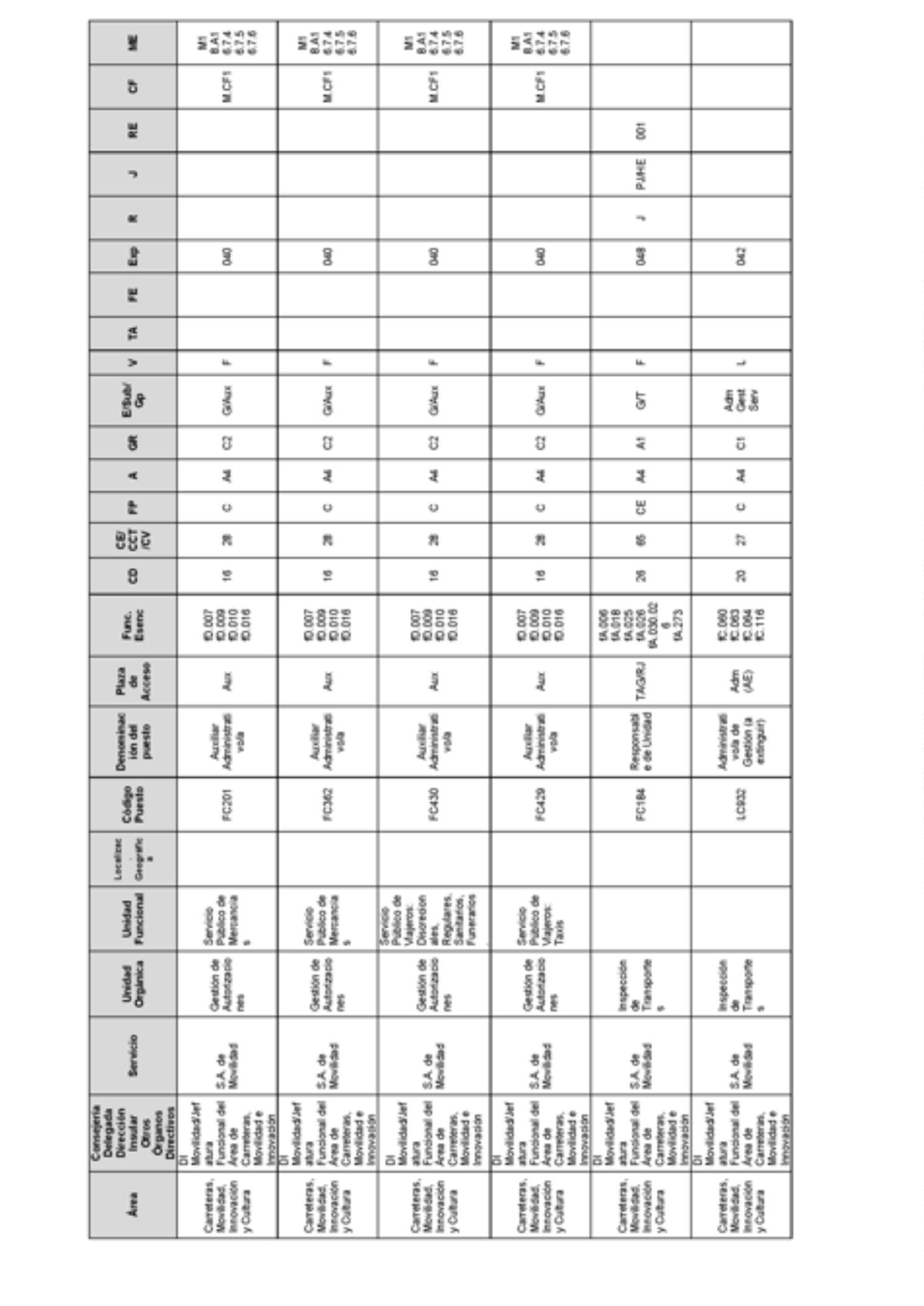 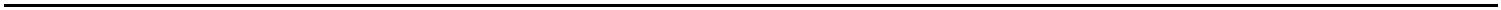 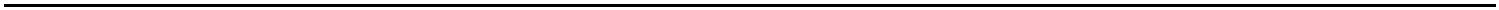 8740BoletínOficialdelaProvinciadeSantaCruzdeTenerife.Número67,viernes4dejuniode2021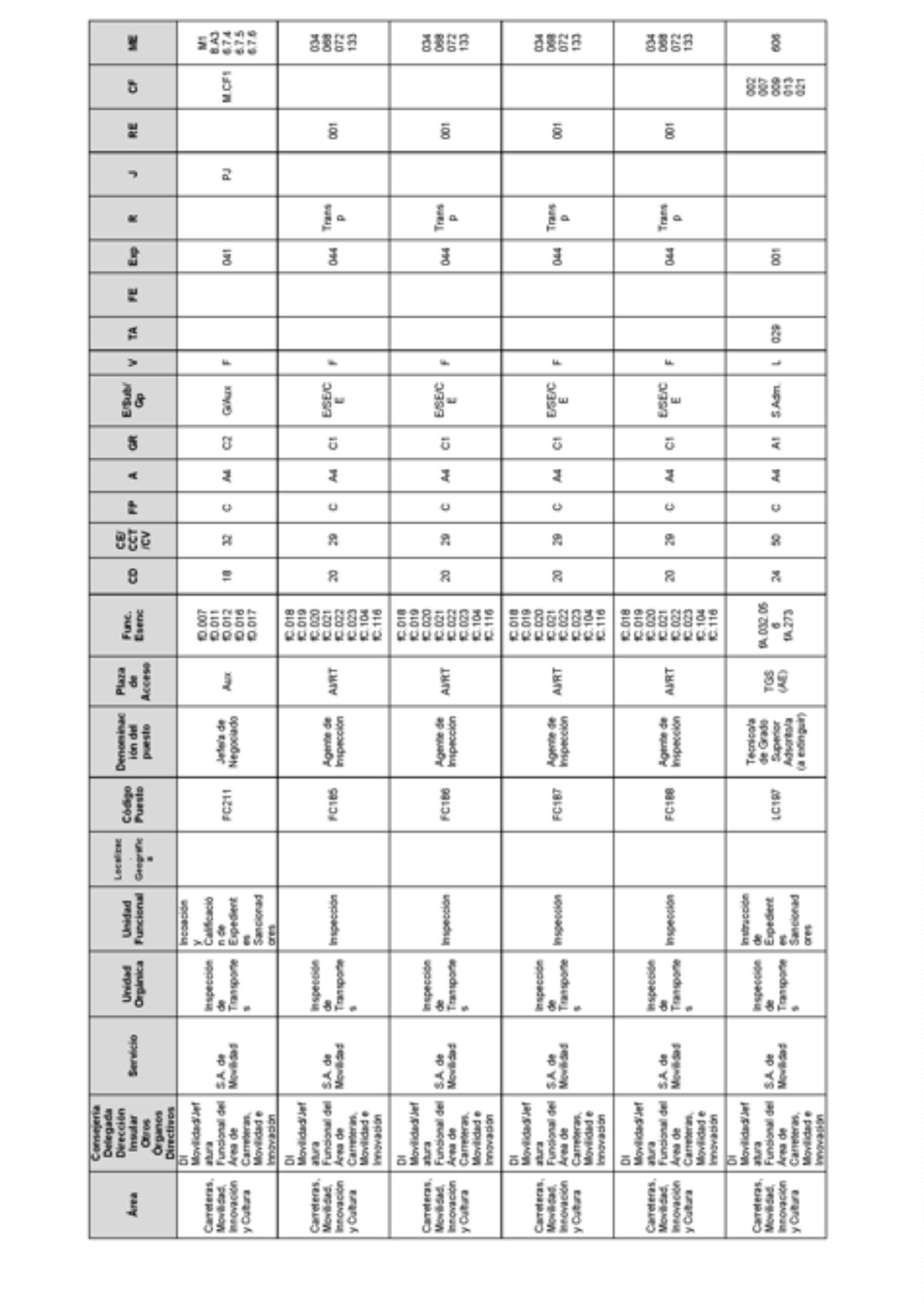 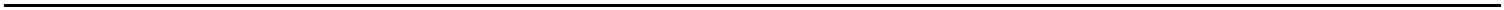 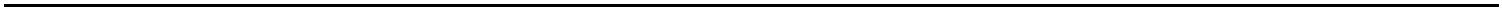 BoletínOficialdelaProvinciadeSantaCruzdeTenerife.Número67,viernes4dejuniode20218741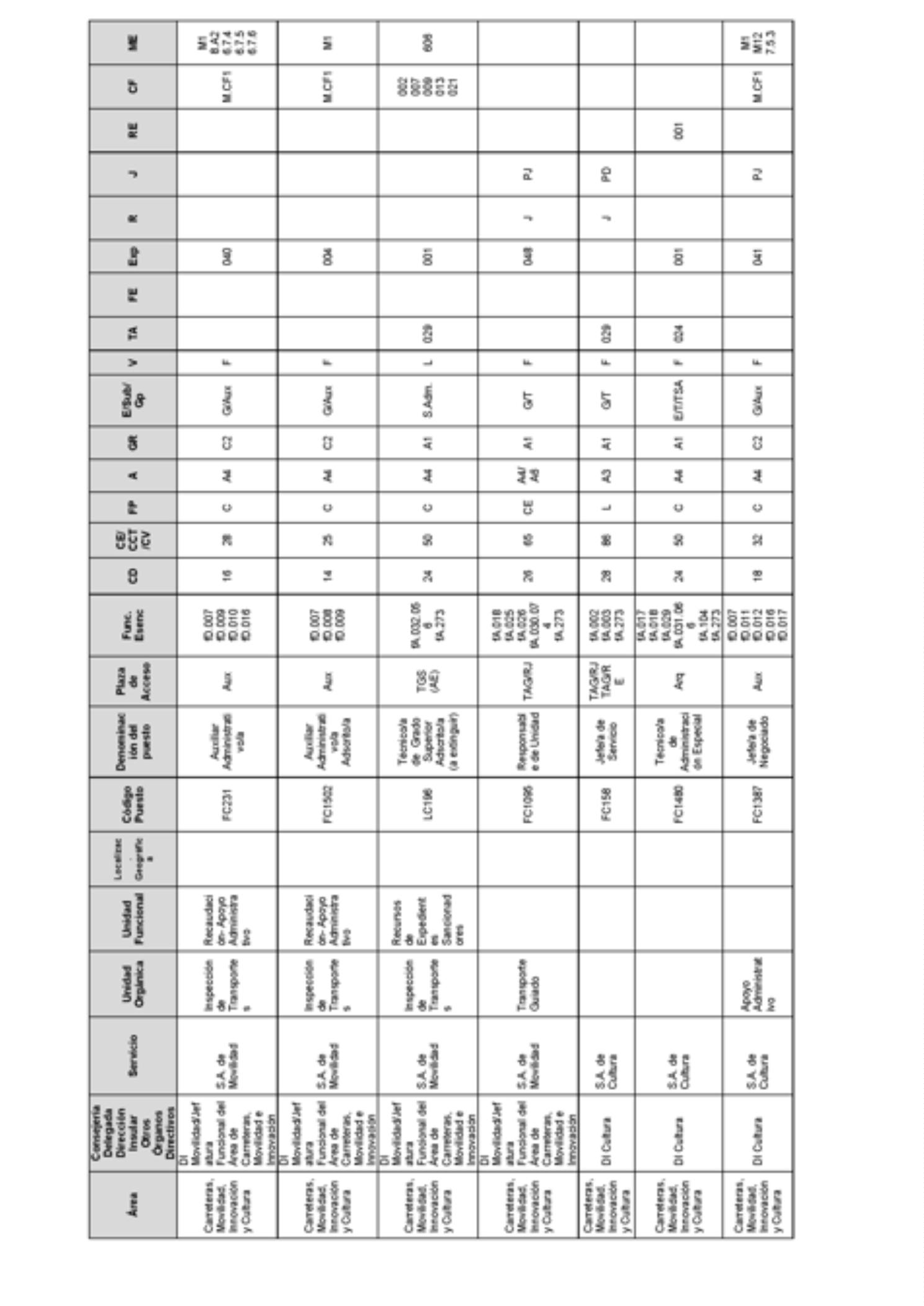 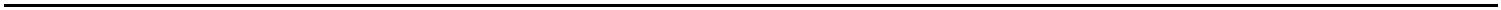 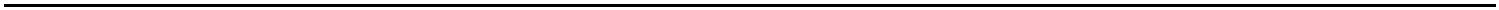 8742BoletínOficialdelaProvinciadeSantaCruzdeTenerife.Número67,viernes4dejuniode2021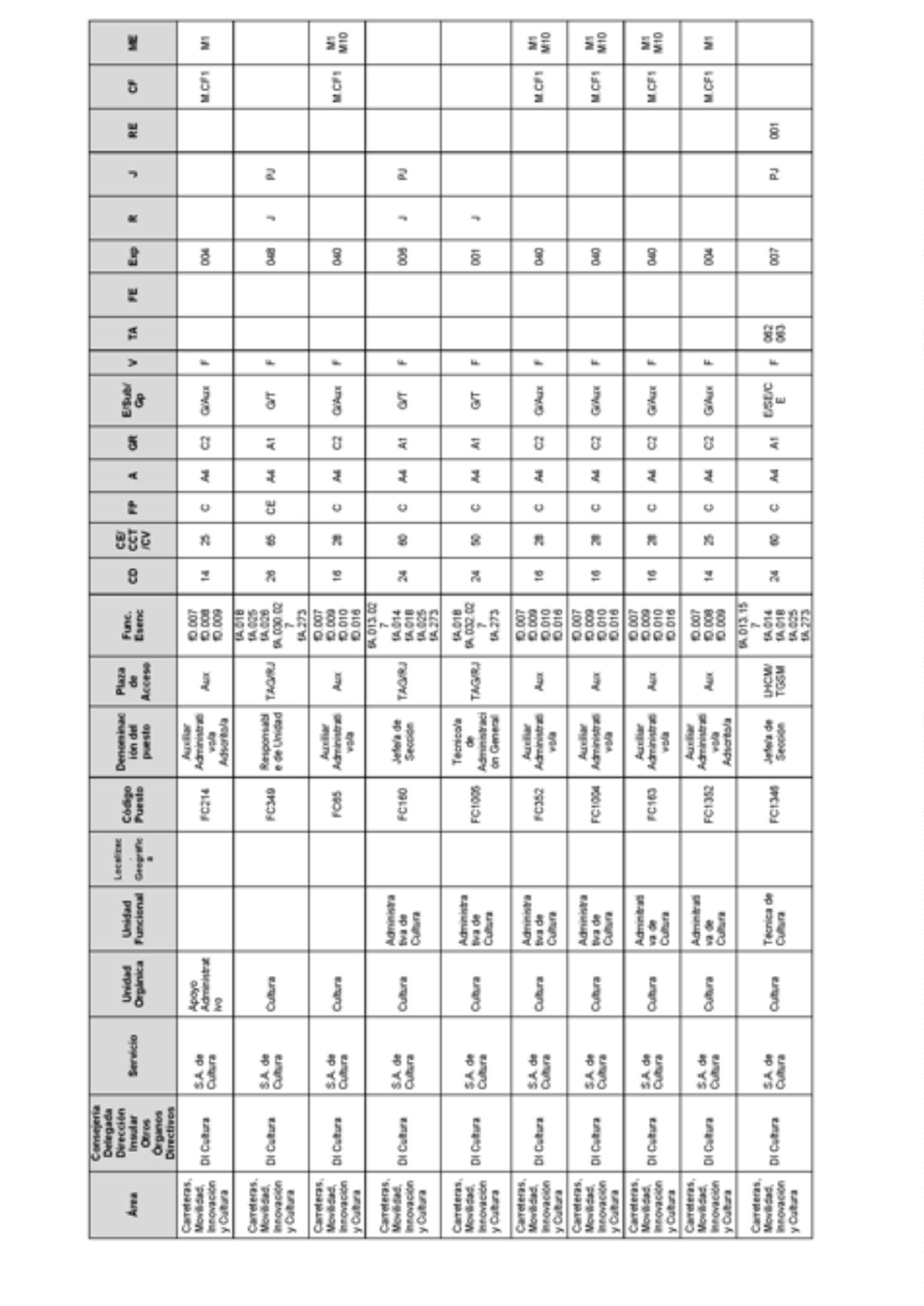 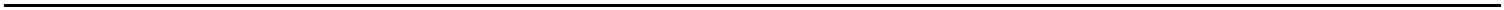 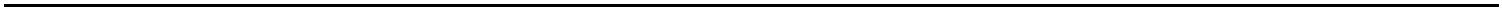 BoletínOficialdelaProvinciadeSantaCruzdeTenerife.Número67,viernes4dejuniode20218743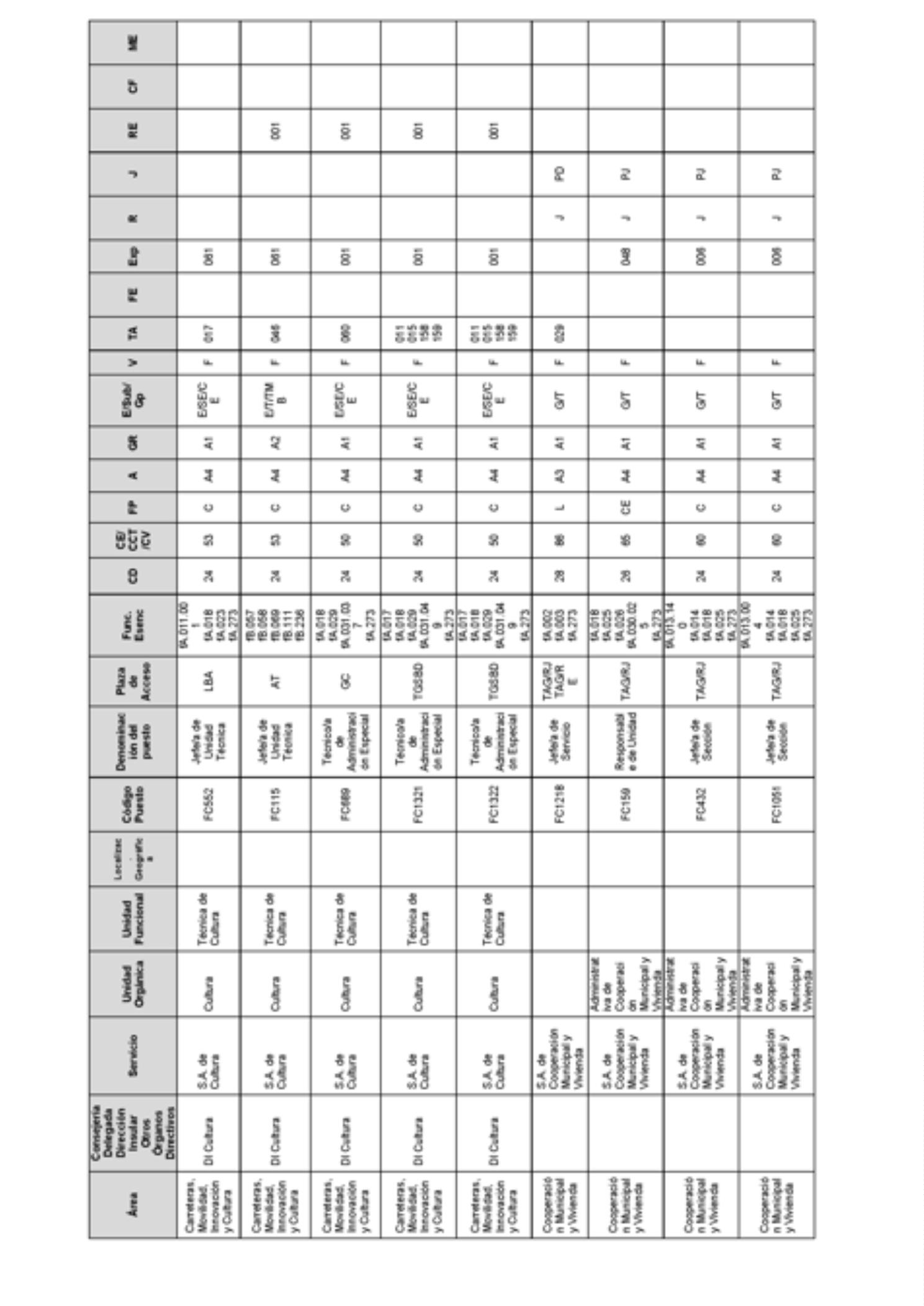 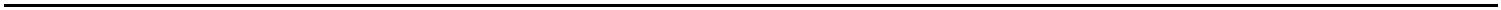 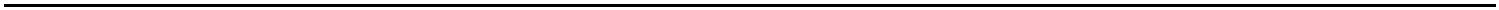 8744BoletínOficialdelaProvinciadeSantaCruzdeTenerife.Número67,viernes4dejuniode2021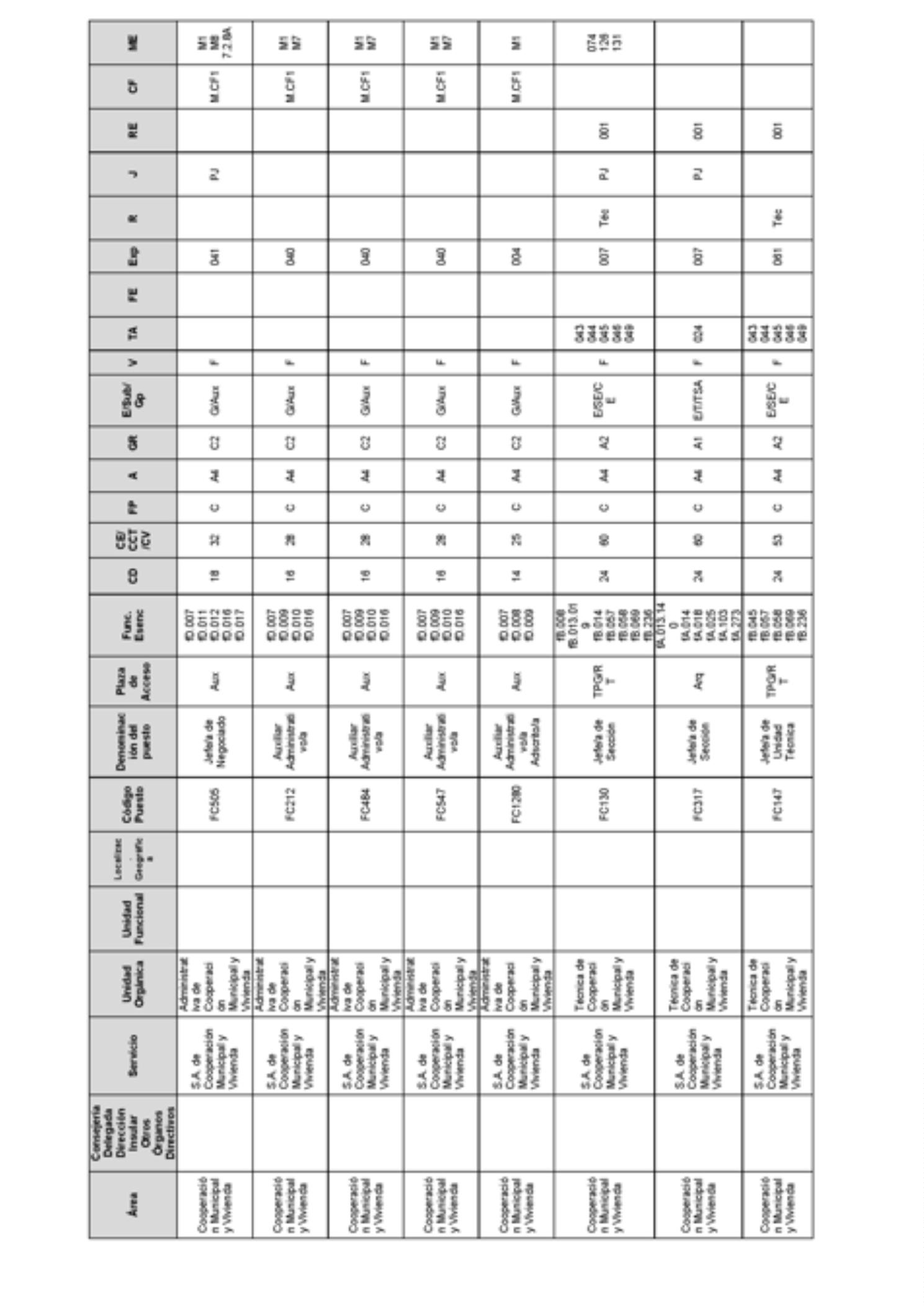 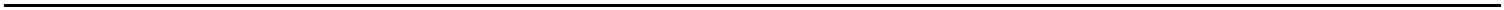 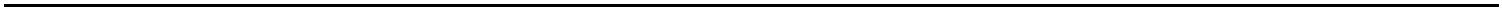 BoletínOficialdelaProvinciadeSantaCruzdeTenerife.Número67,viernes4dejuniode20218745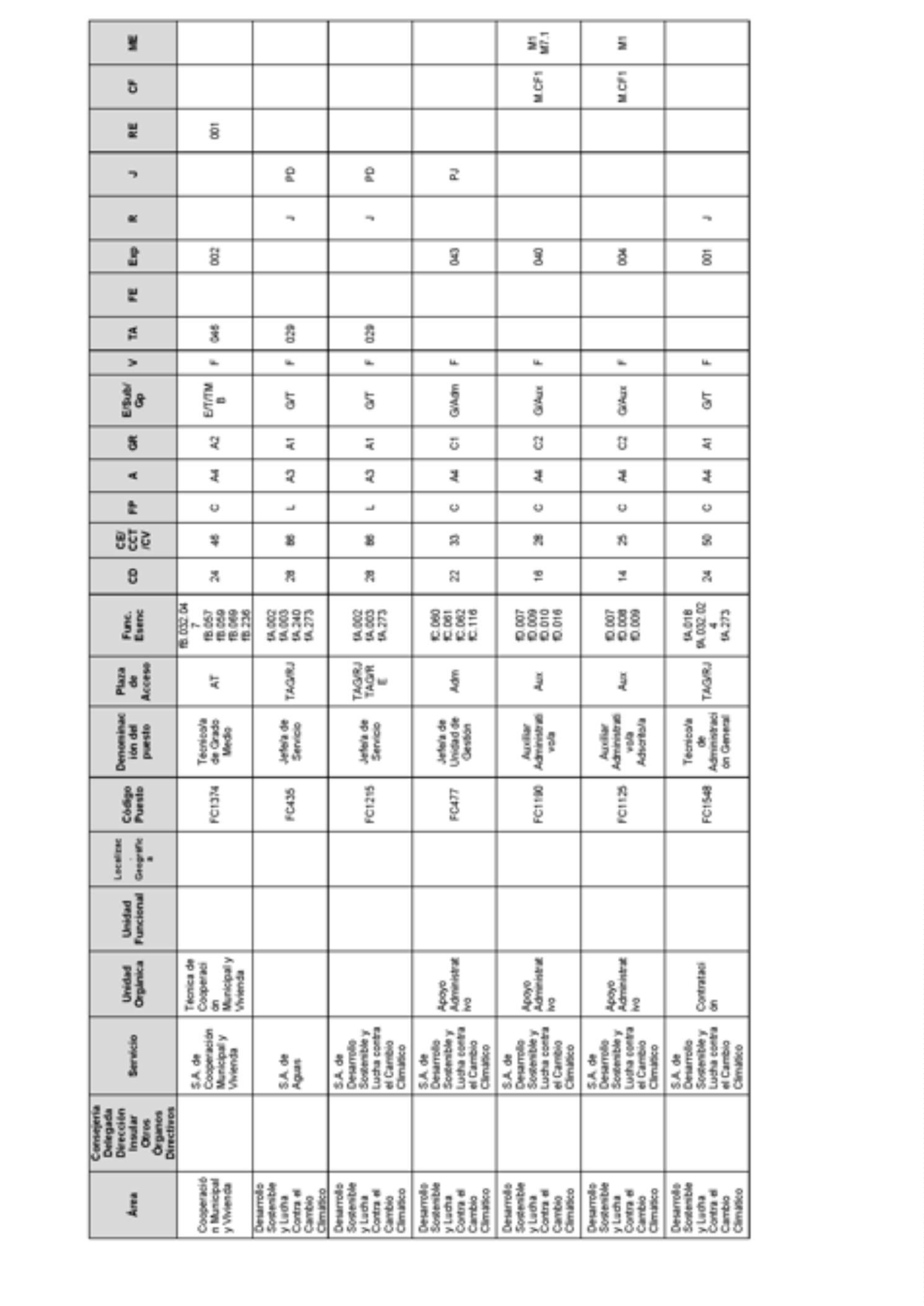 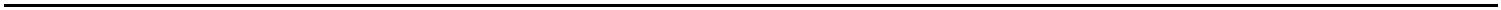 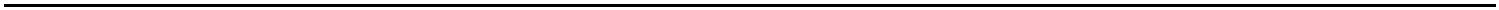 8746BoletínOficialdelaProvinciadeSantaCruzdeTenerife.Número67,viernes4dejuniode2021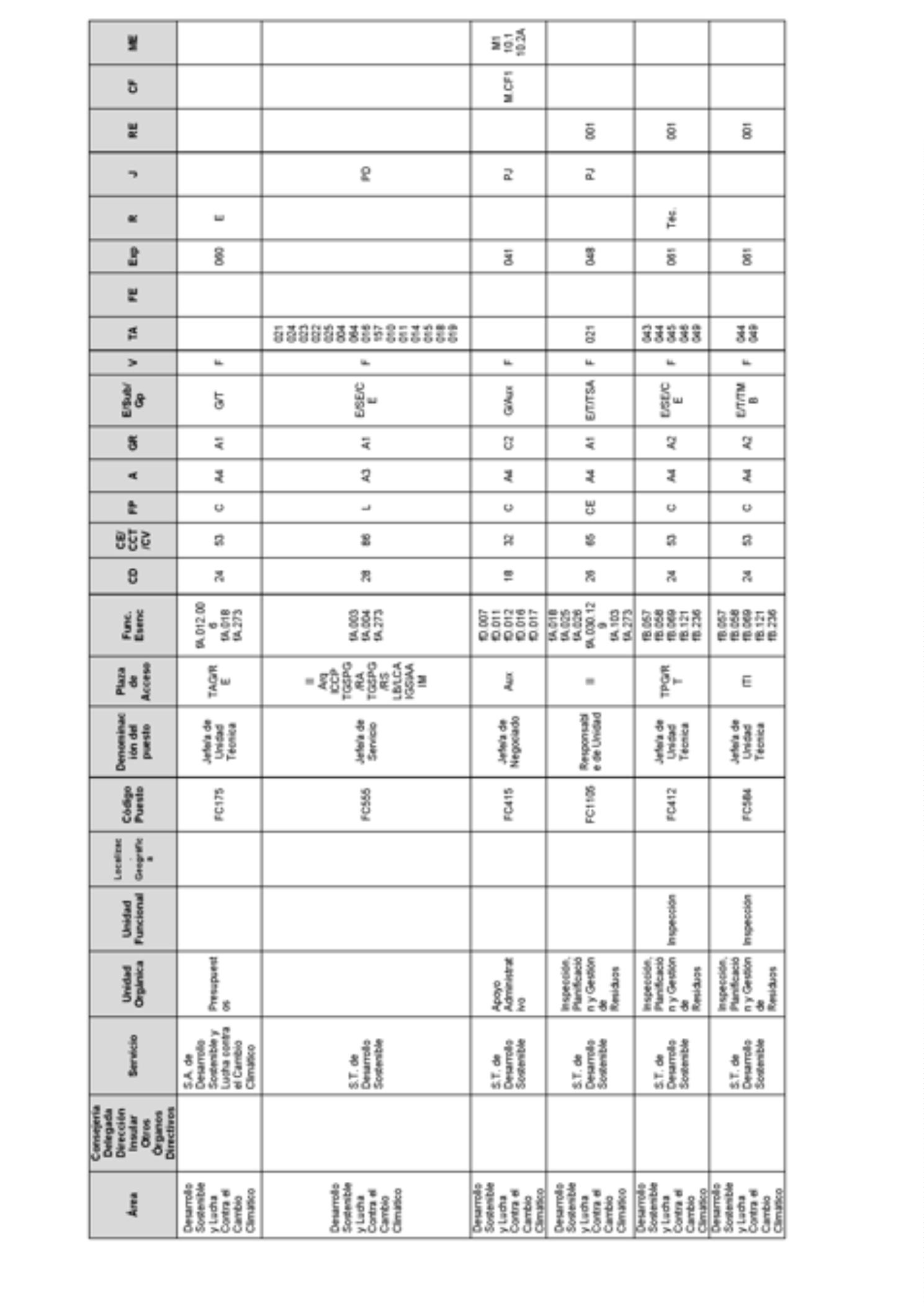 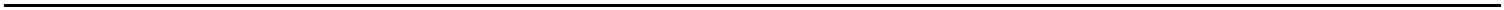 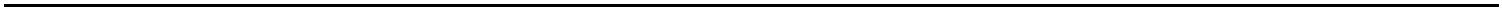 BoletínOficialdelaProvinciadeSantaCruzdeTenerife.Número67,viernes4dejuniode20218747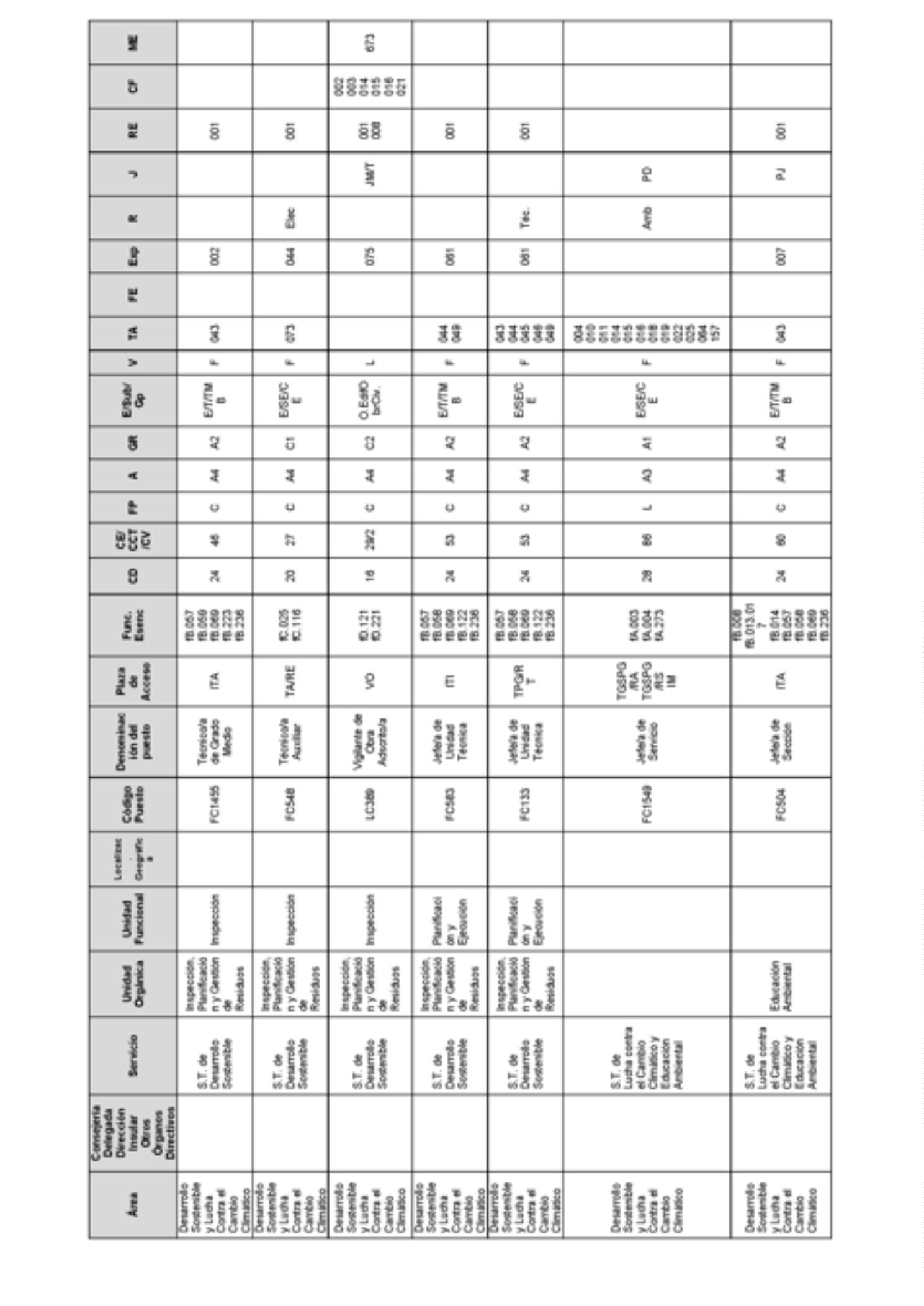 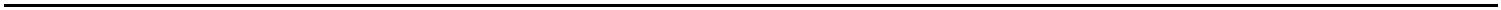 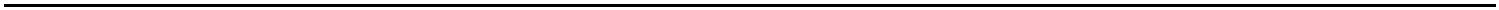 8748BoletínOficialdelaProvinciadeSantaCruzdeTenerife.Número67,viernes4dejuniode2021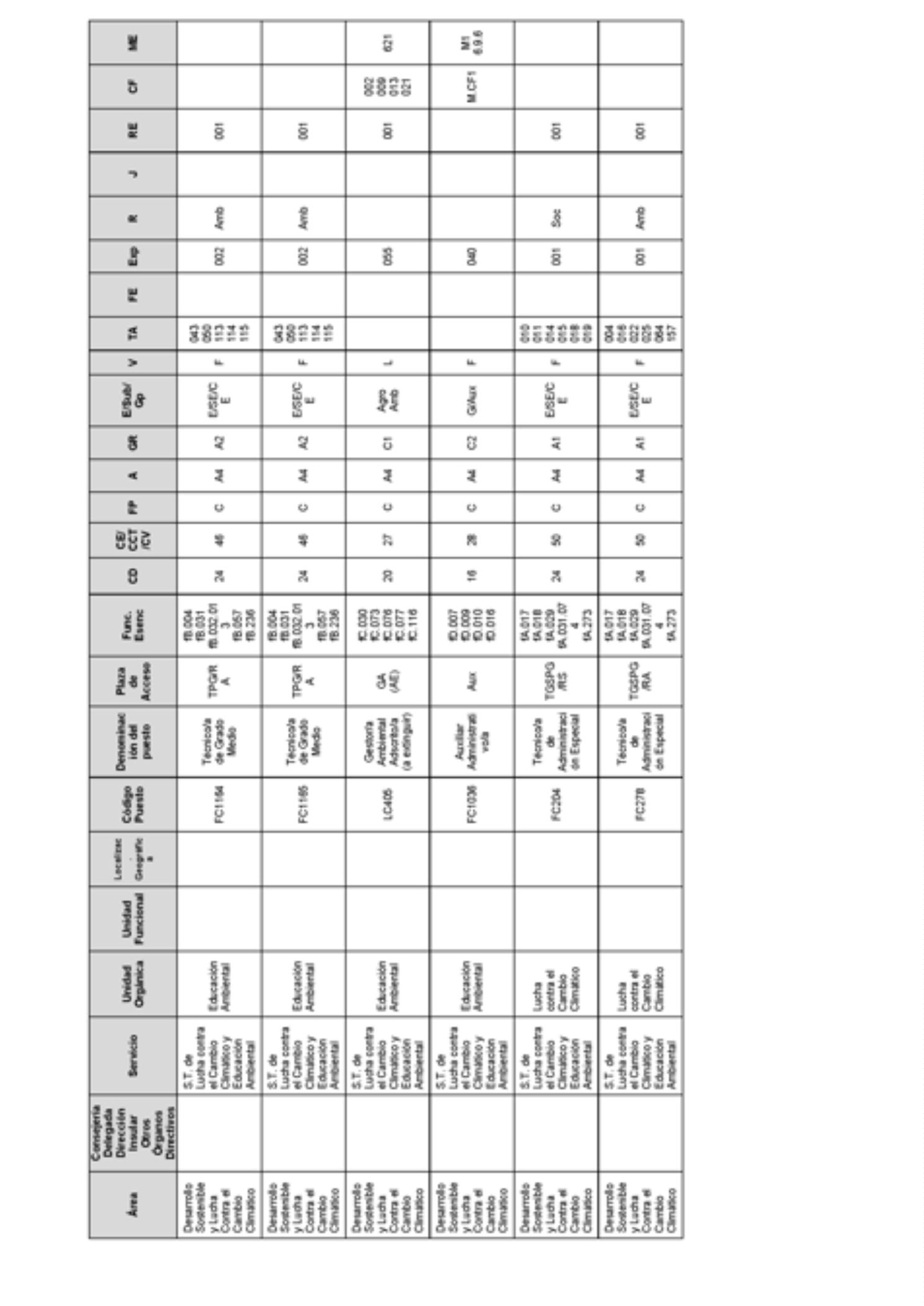 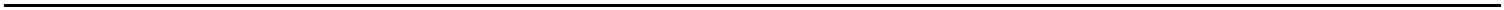 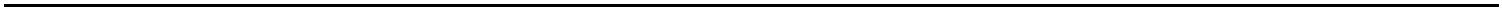 BoletínOficialdelaProvinciadeSantaCruzdeTenerife.Número67,viernes4dejuniode20218749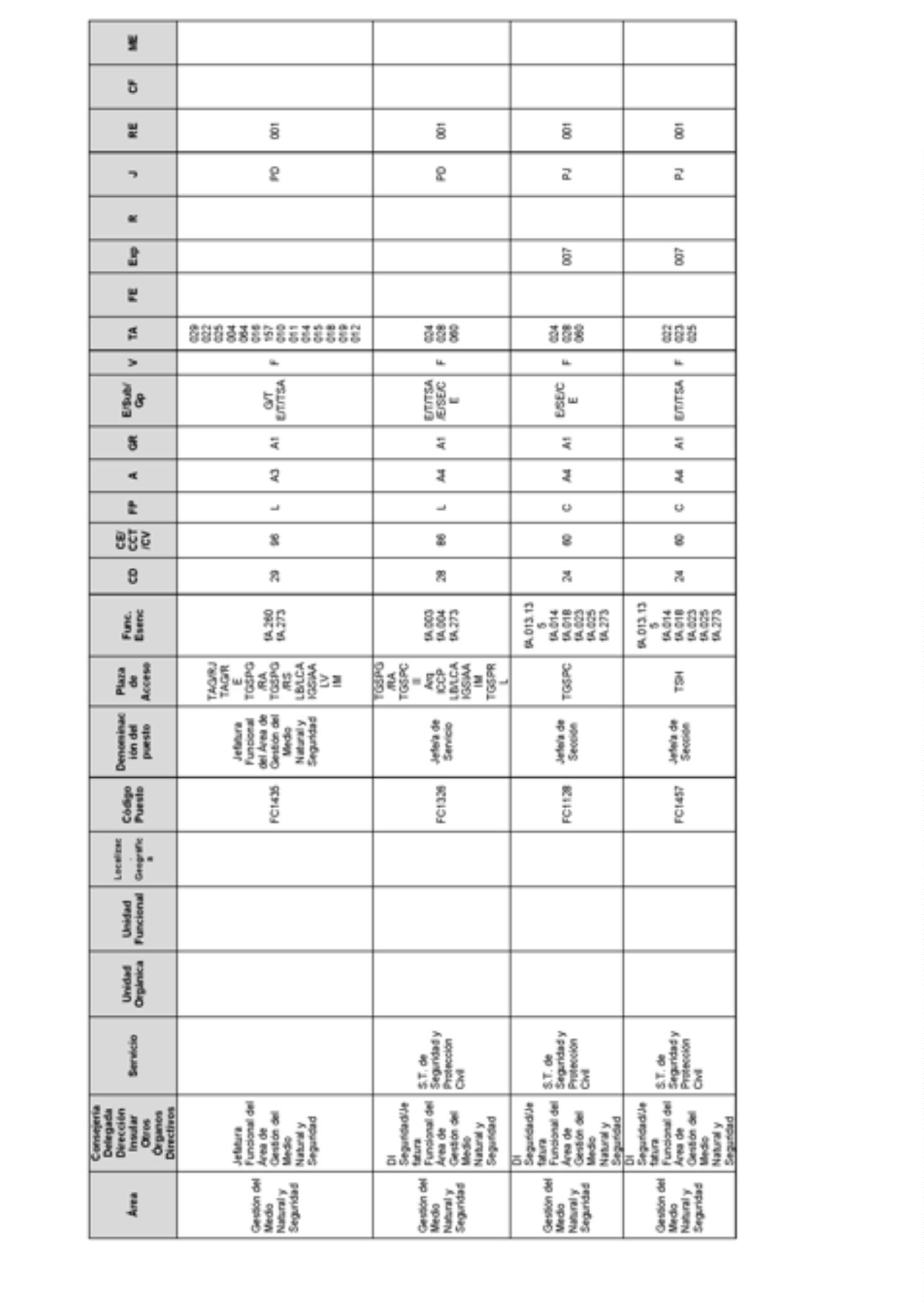 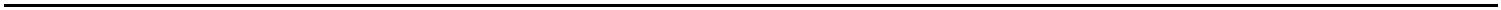 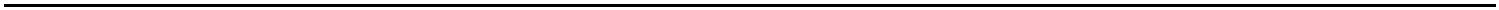 8750BoletínOficialdelaProvinciadeSantaCruzdeTenerife.Número67,viernes4dejuniode2021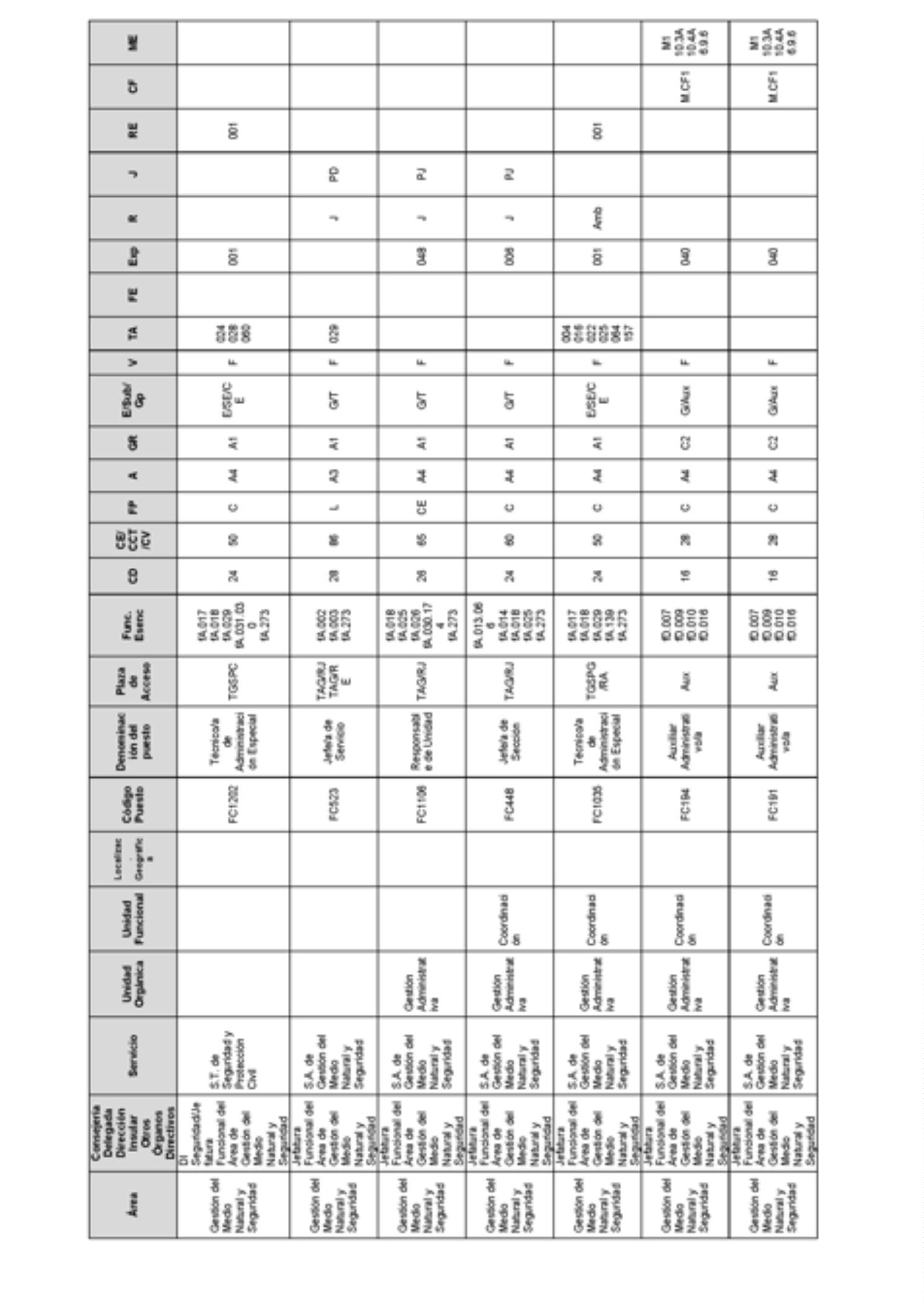 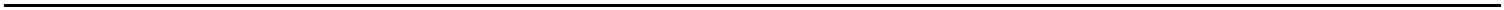 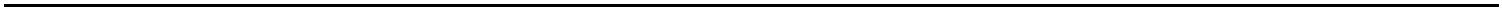 BoletínOficialdelaProvinciadeSantaCruzdeTenerife.Número67,viernes4dejuniode20218751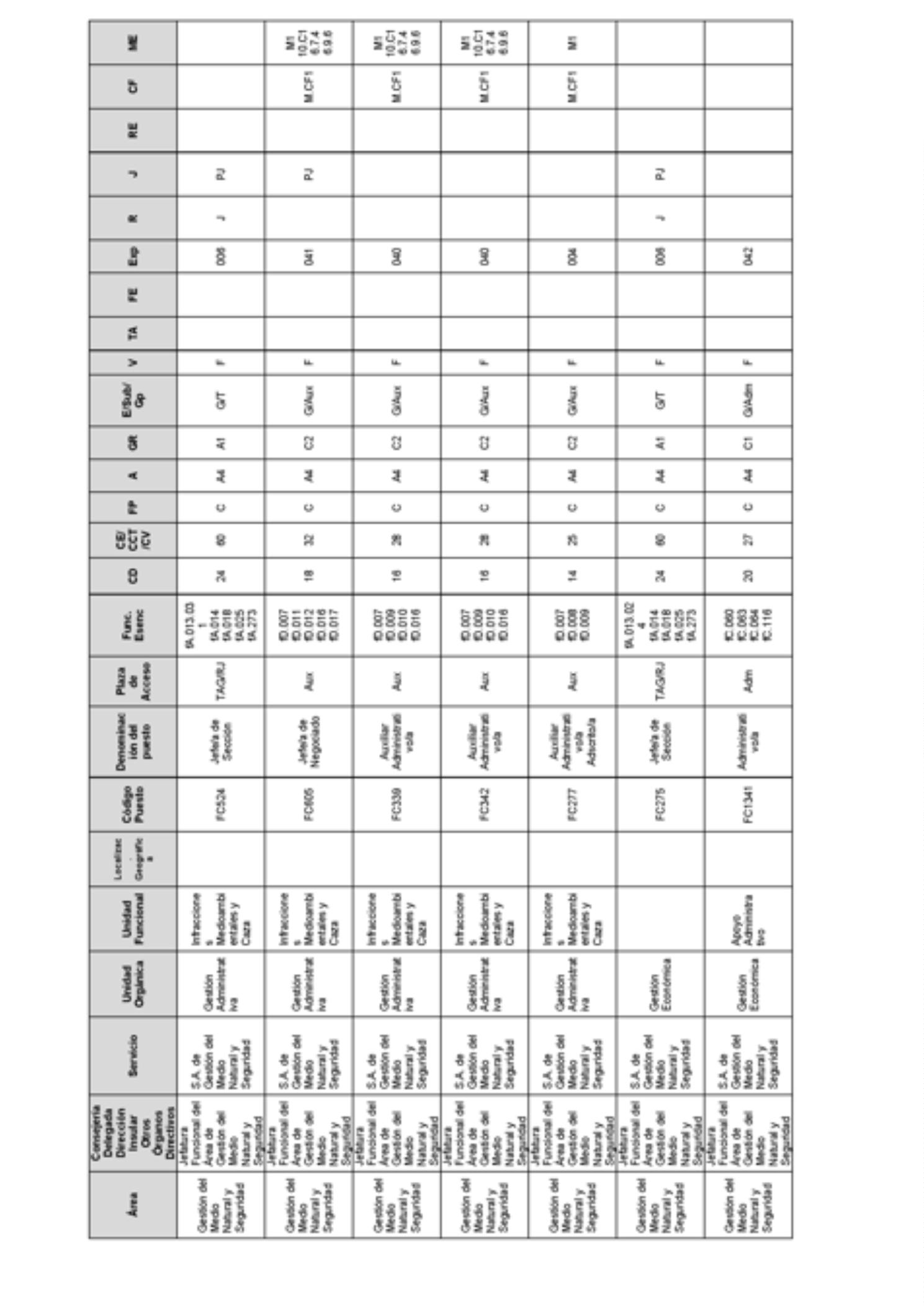 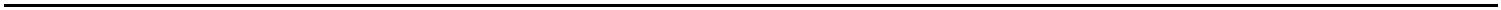 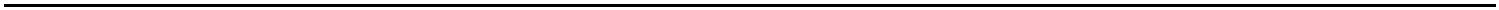 8752BoletínOficialdelaProvinciadeSantaCruzdeTenerife.Número67,viernes4dejuniode2021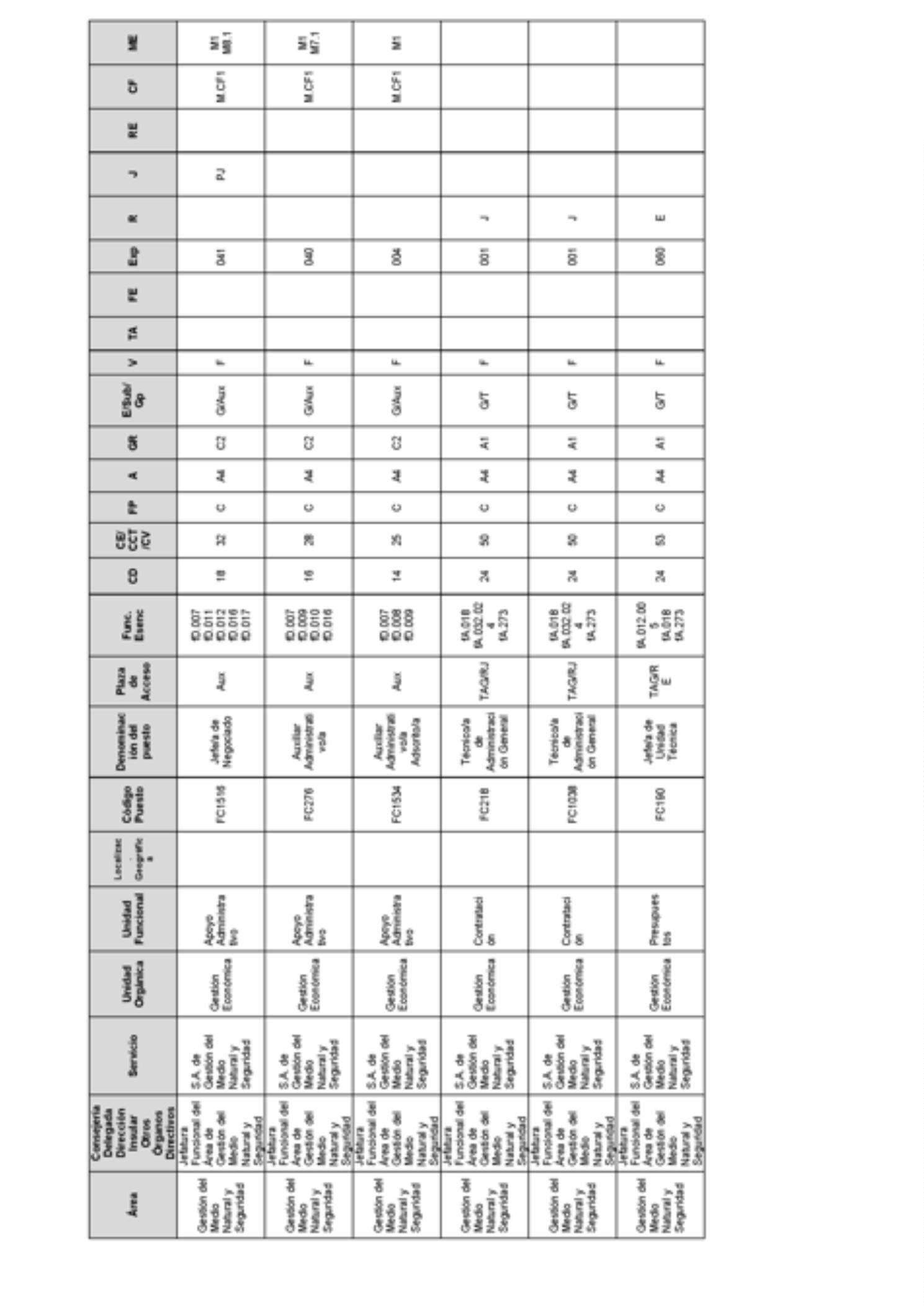 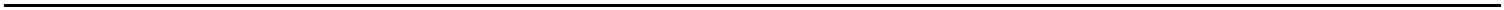 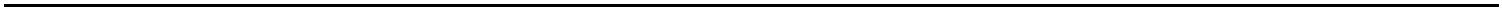 BoletínOficialdelaProvinciadeSantaCruzdeTenerife.Número67,viernes4dejuniode20218753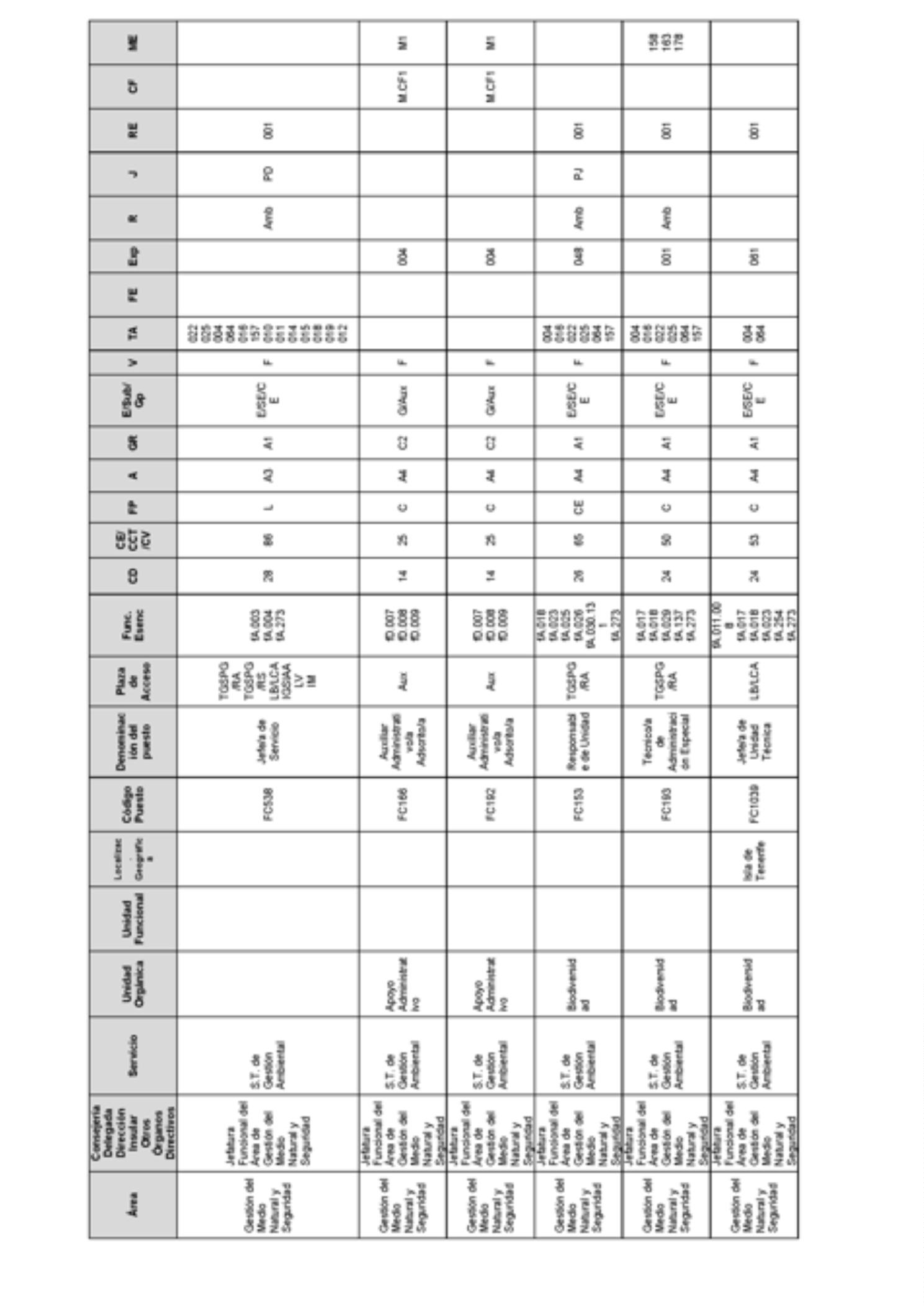 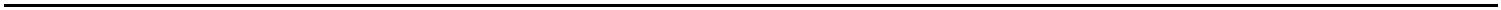 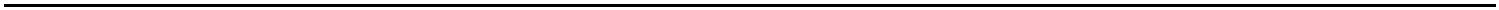 8754BoletínOficialdelaProvinciadeSantaCruzdeTenerife.Número67,viernes4dejuniode2021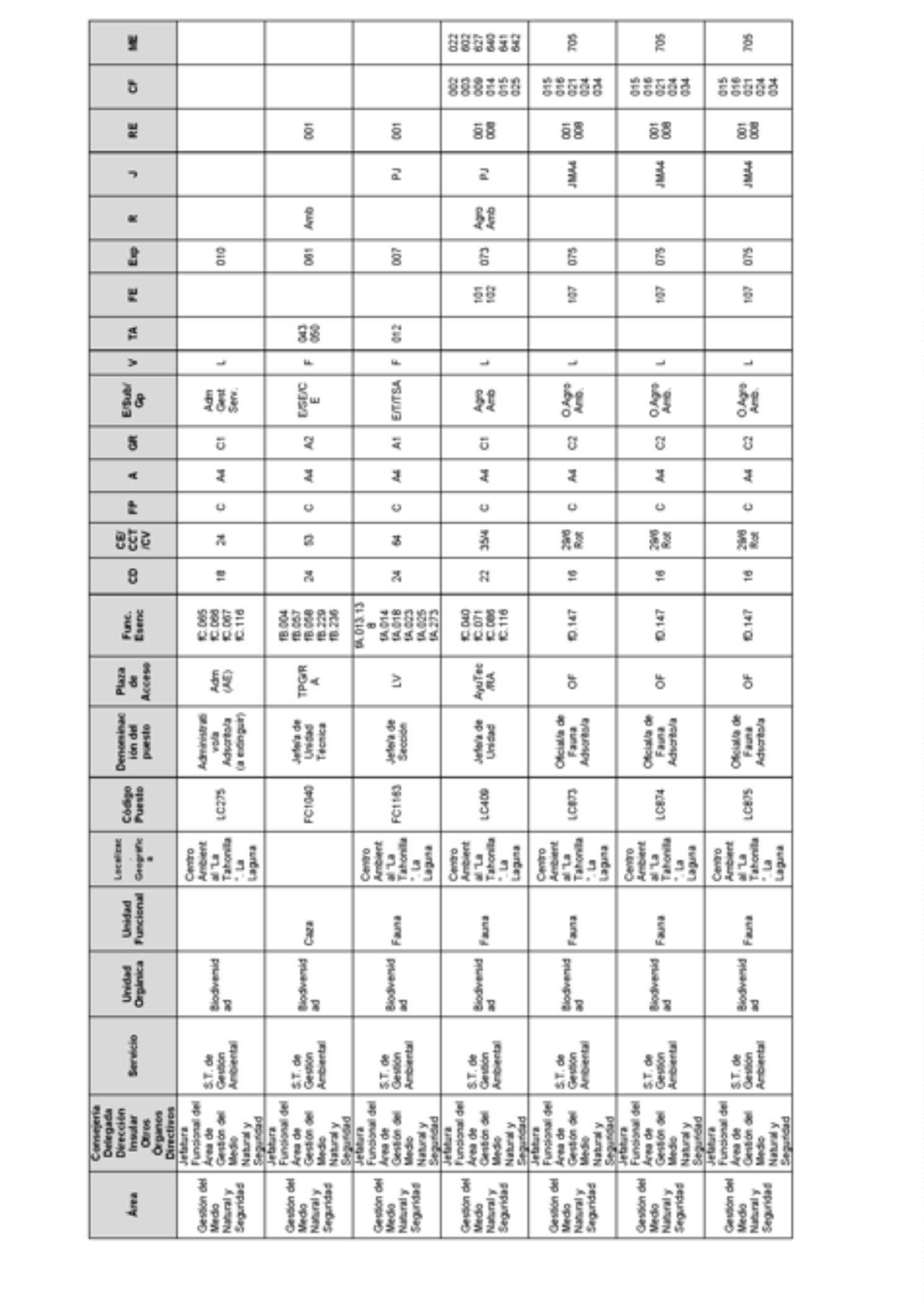 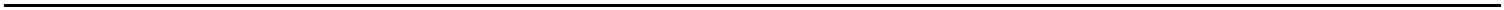 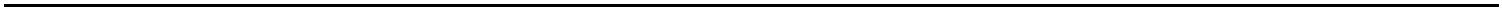 BoletínOficialdelaProvinciadeSantaCruzdeTenerife.Número67,viernes4dejuniode20218755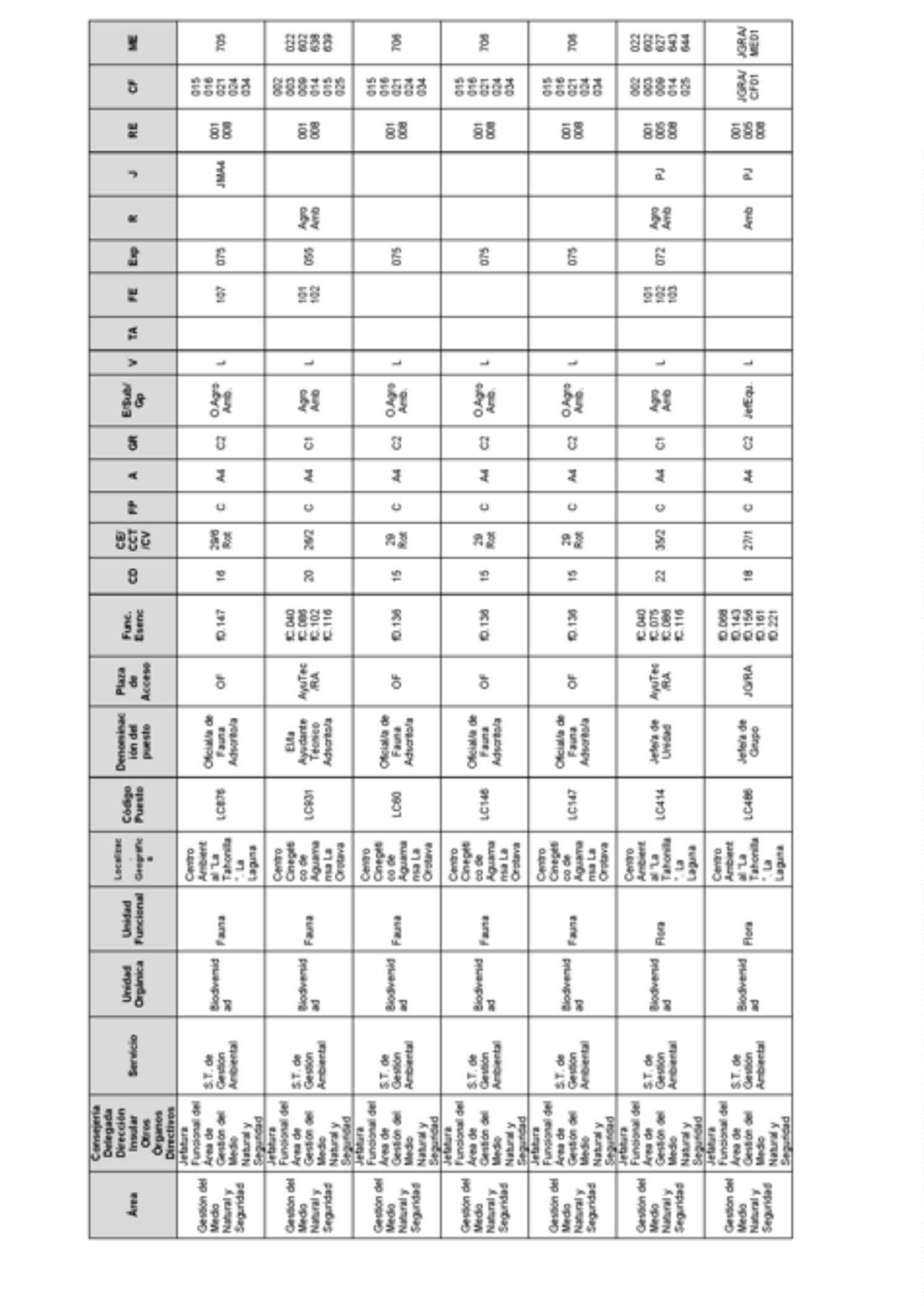 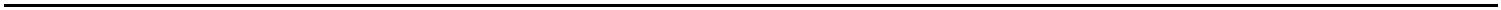 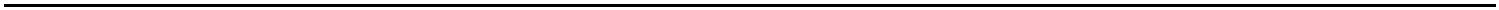 8756BoletínOficialdelaProvinciadeSantaCruzdeTenerife.Número67,viernes4dejuniode2021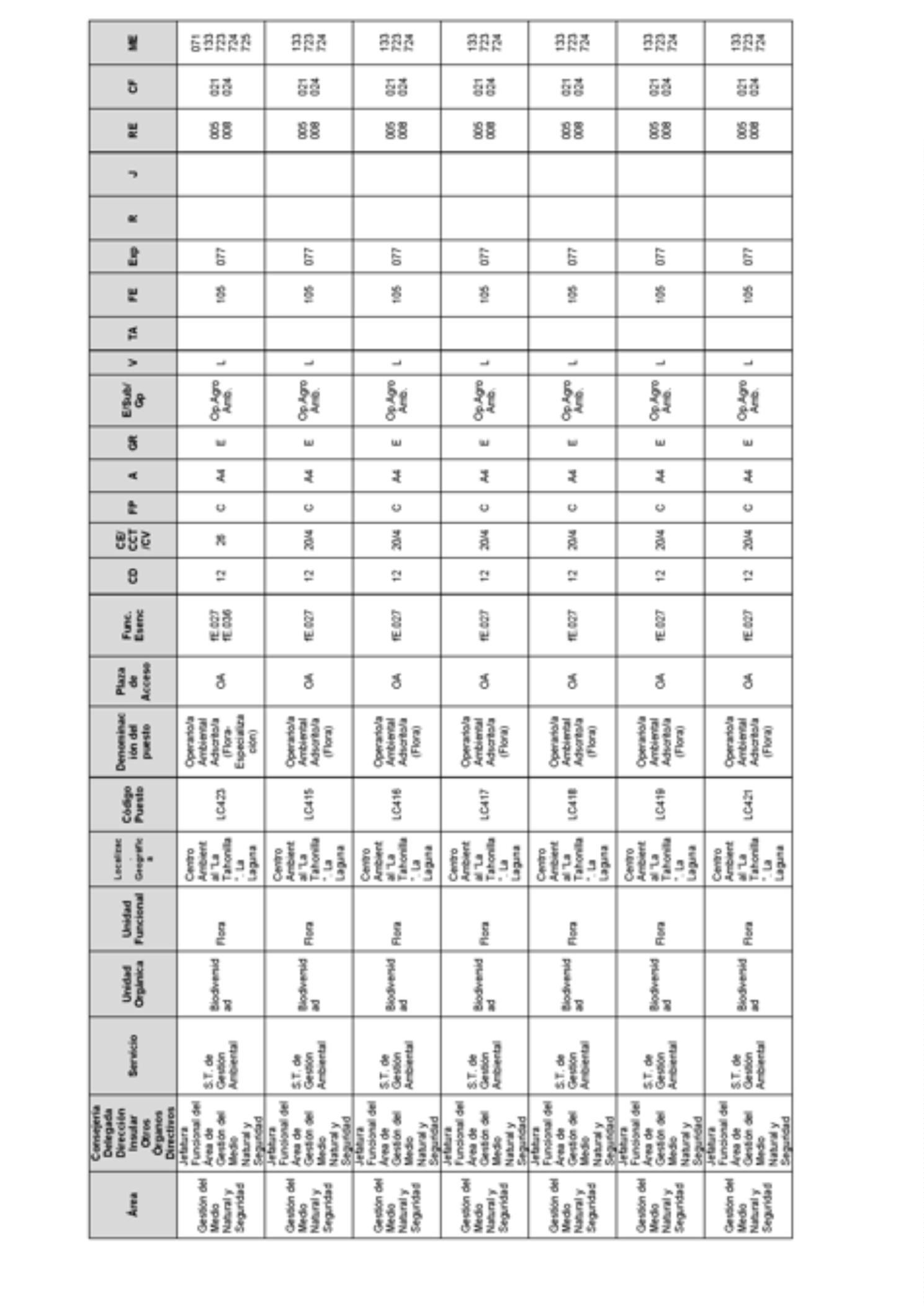 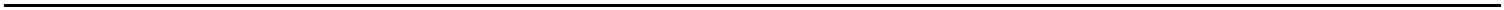 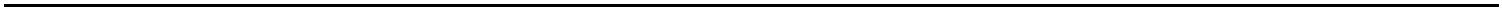 BoletínOficialdelaProvinciadeSantaCruzdeTenerife.Número67,viernes4dejuniode20218757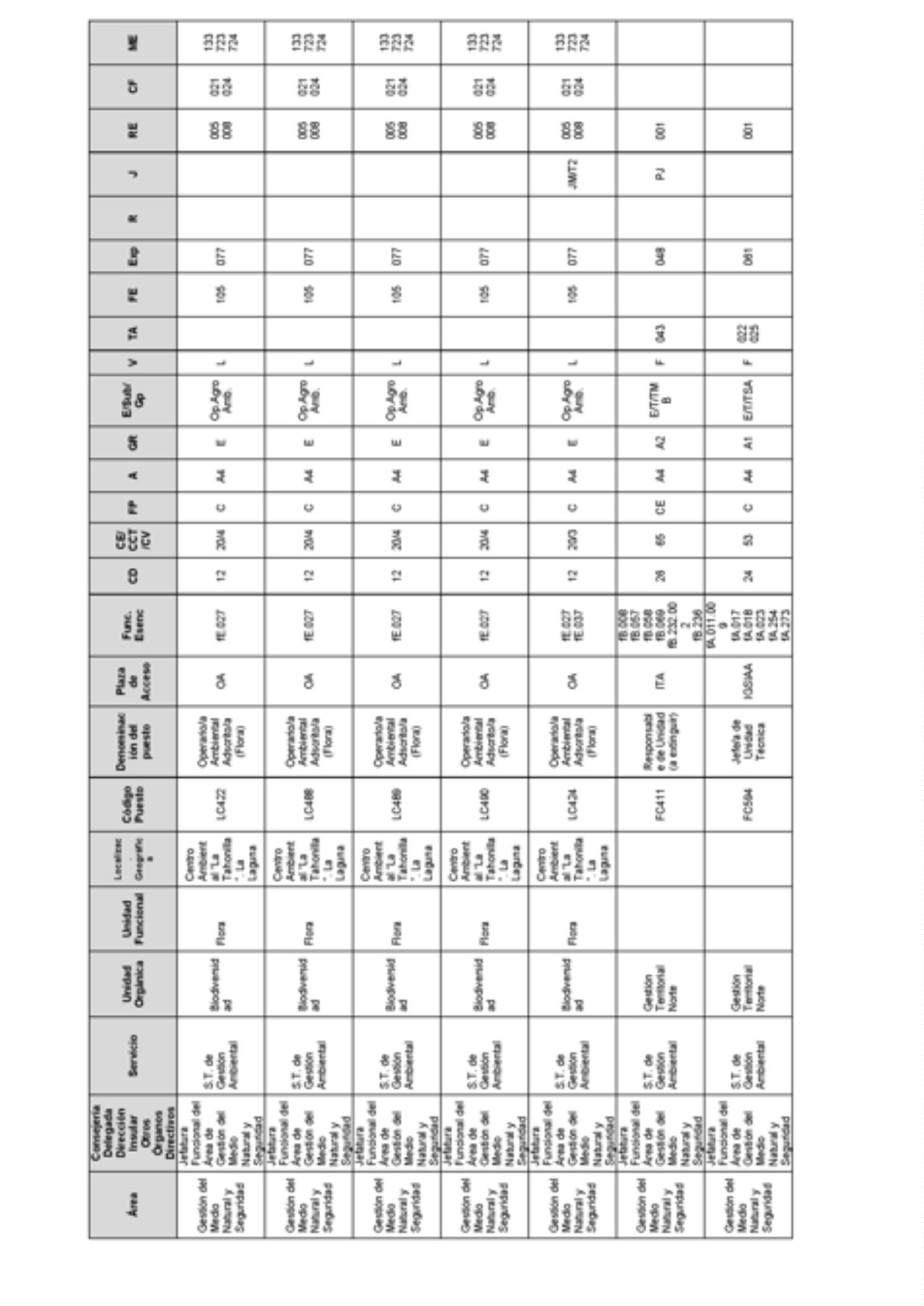 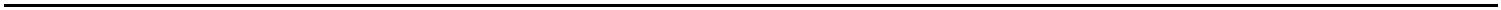 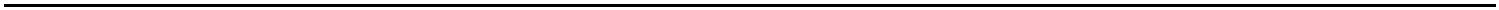 8758BoletínOficialdelaProvinciadeSantaCruzdeTenerife.Número67,viernes4dejuniode2021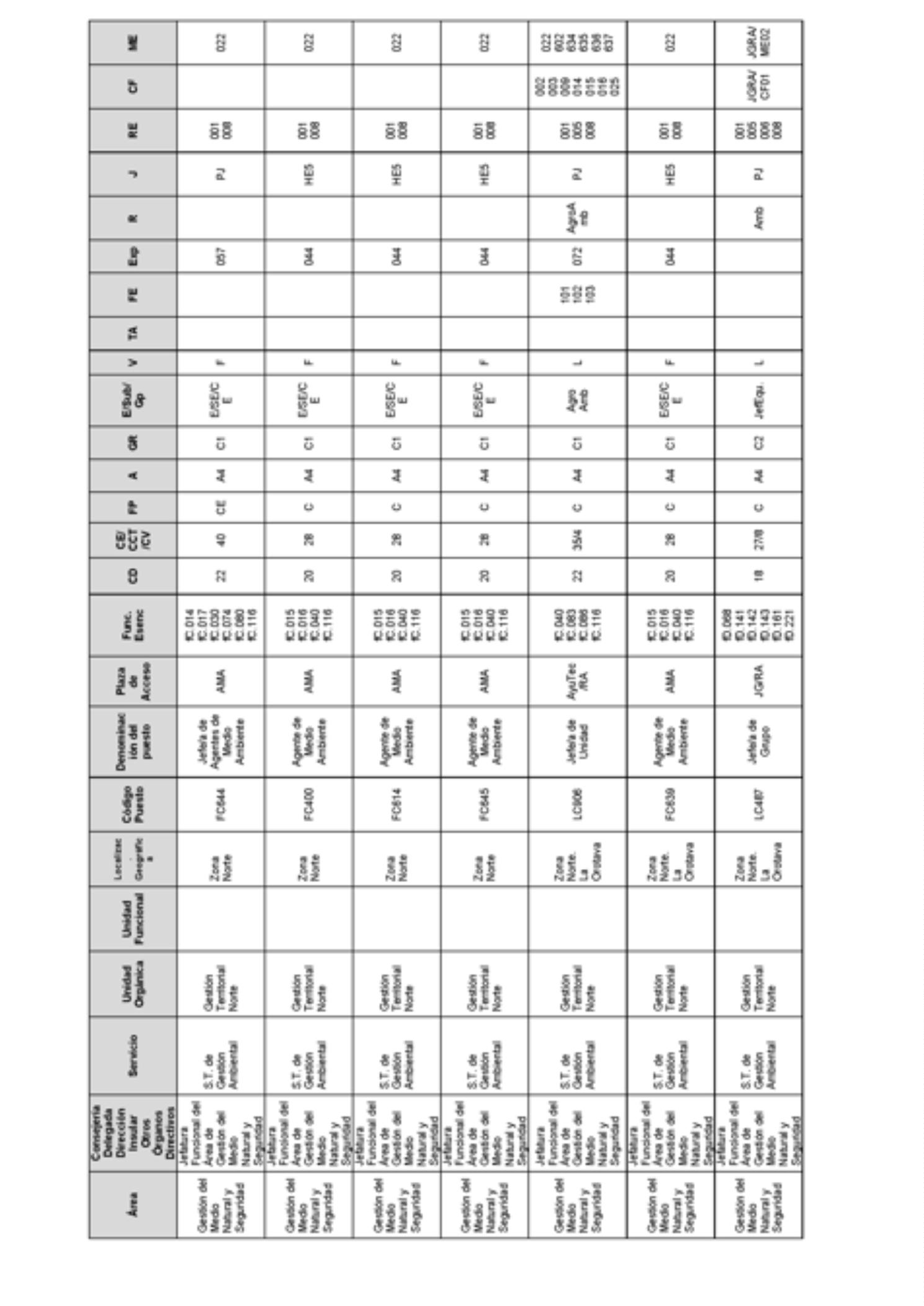 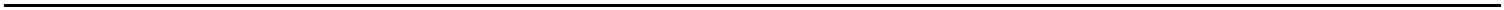 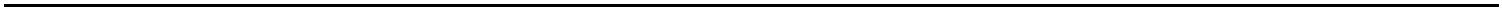 BoletínOficialdelaProvinciadeSantaCruzdeTenerife.Número67,viernes4dejuniode20218759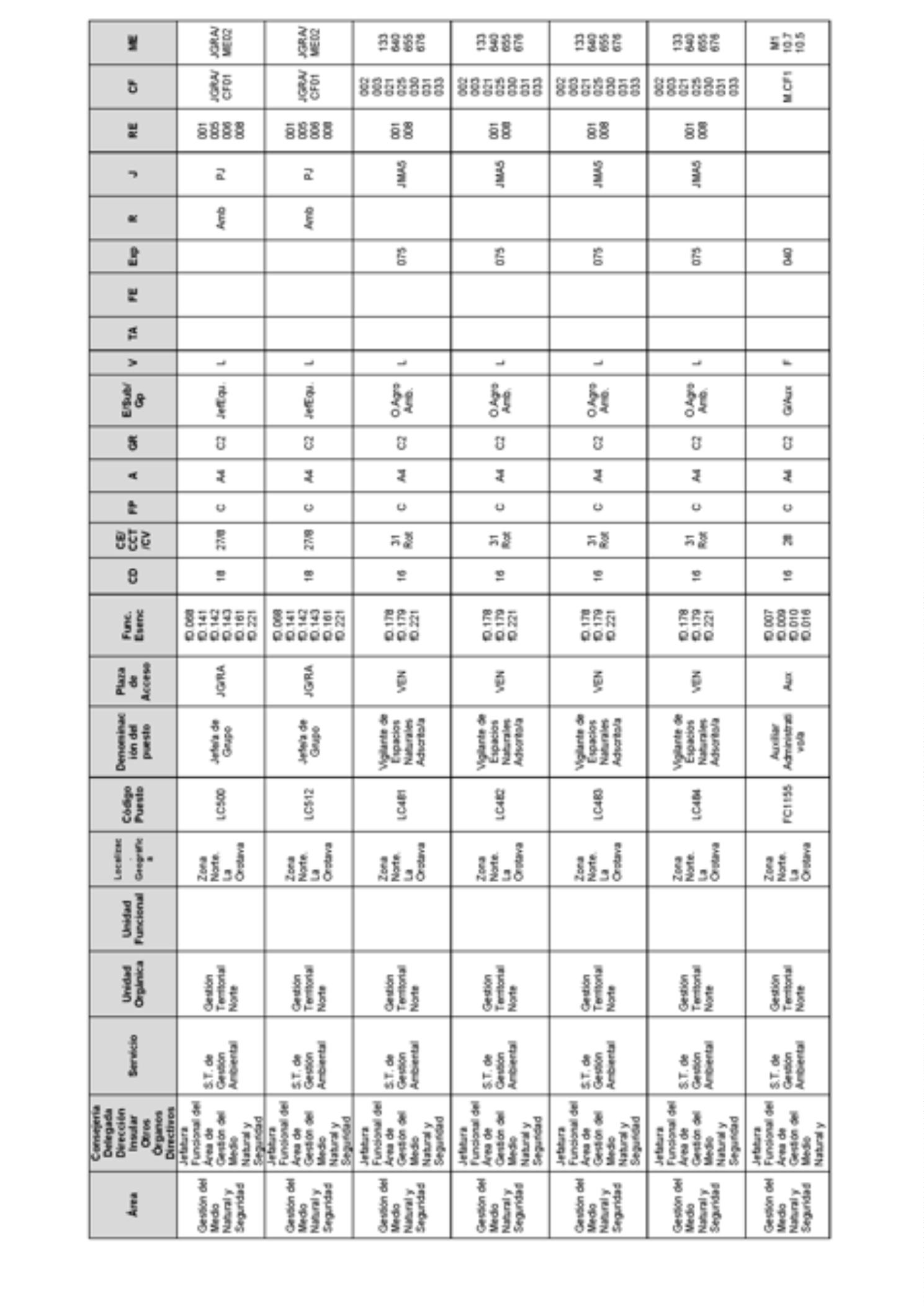 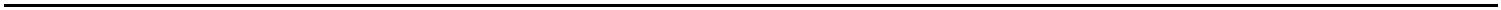 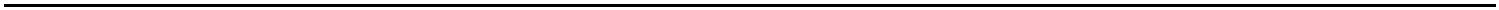 8760BoletínOficialdelaProvinciadeSantaCruzdeTenerife.Número67,viernes4dejuniode2021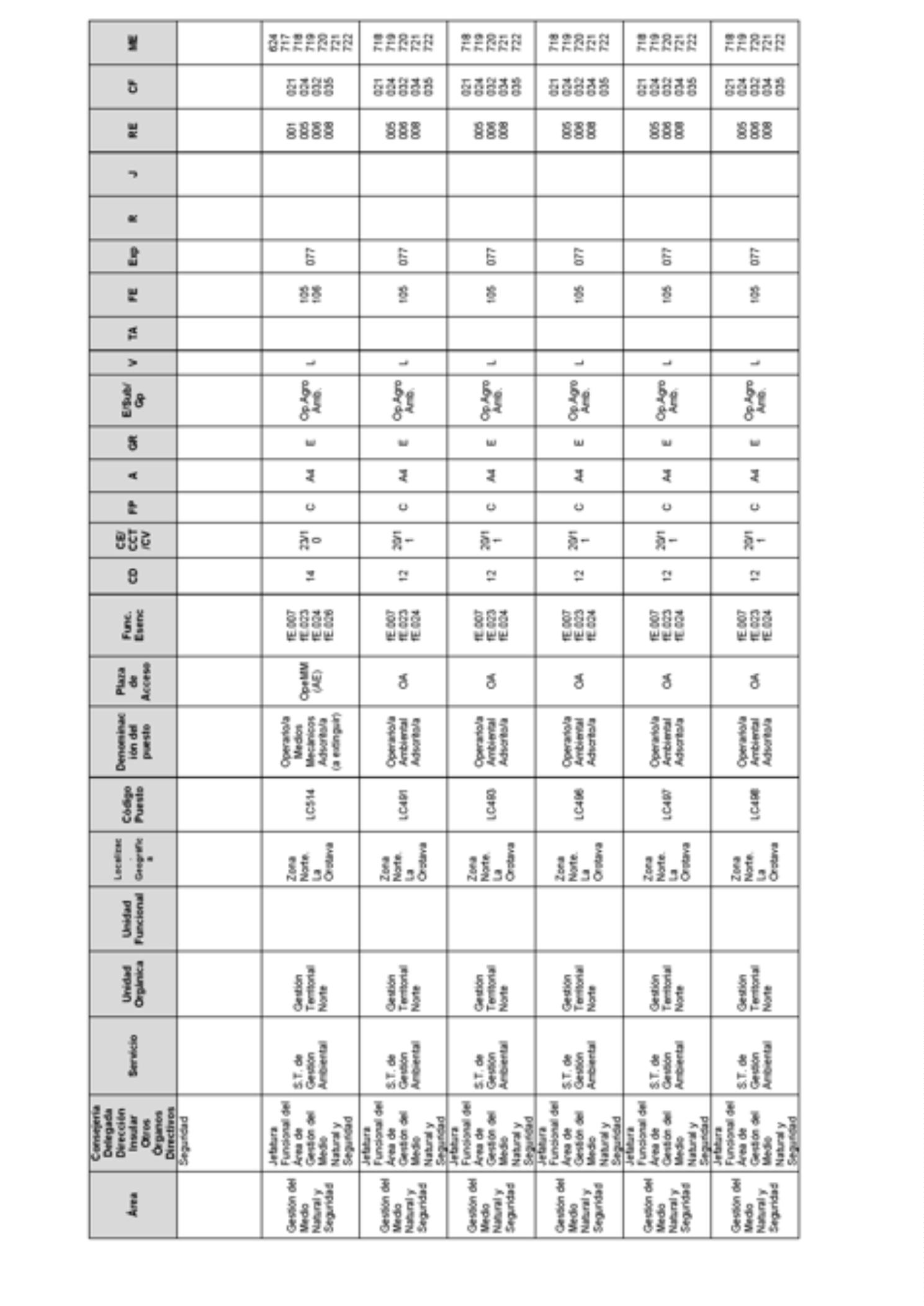 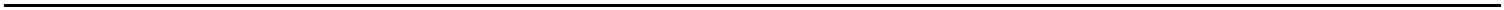 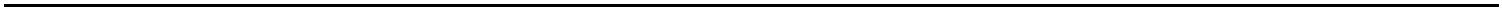 BoletínOficialdelaProvinciadeSantaCruzdeTenerife.Número67,viernes4dejuniode20218761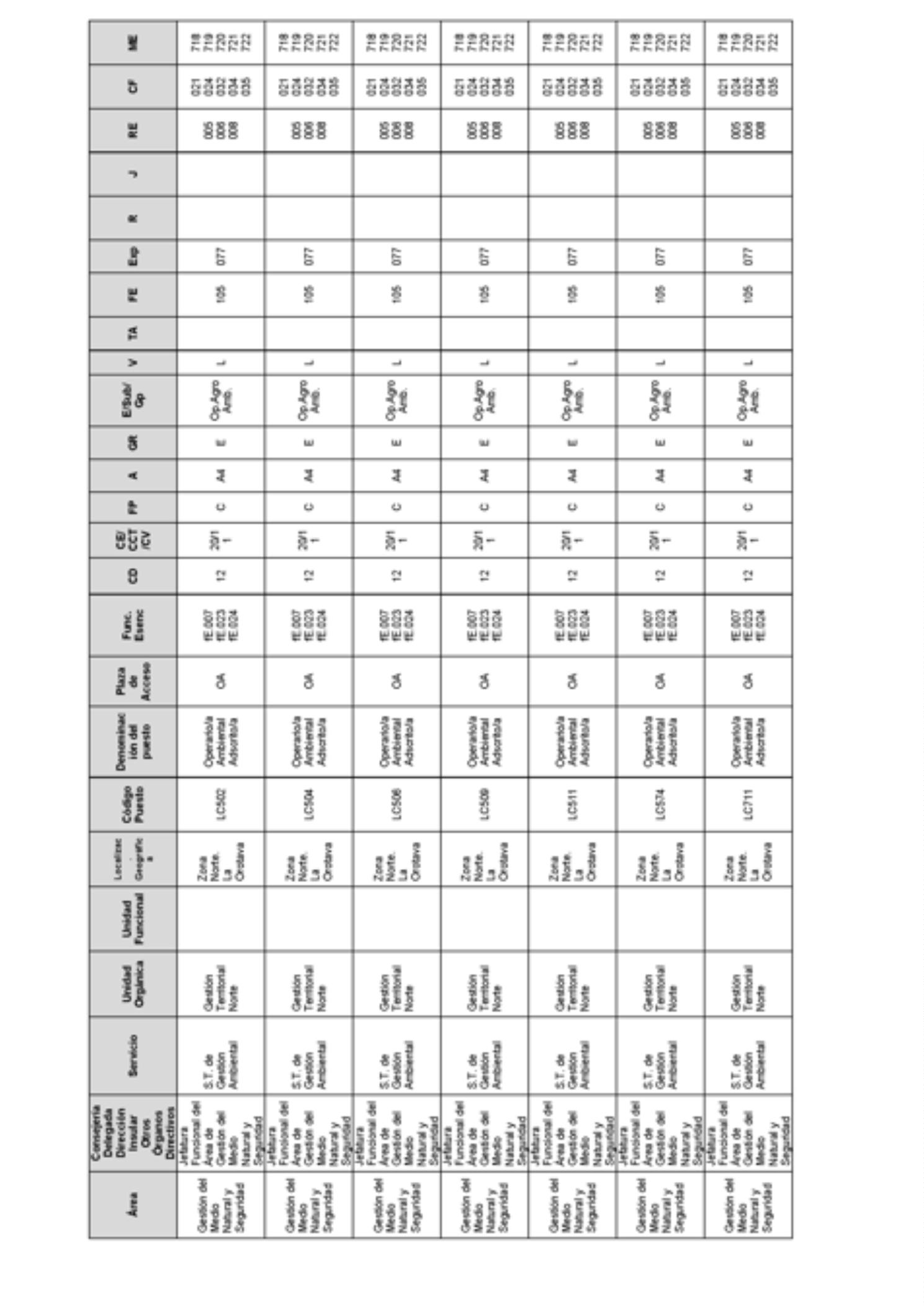 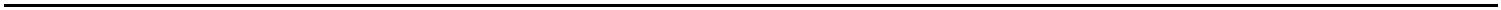 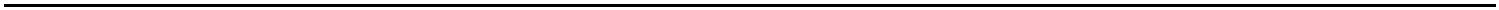 8762BoletínOficialdelaProvinciadeSantaCruzdeTenerife.Número67,viernes4dejuniode2021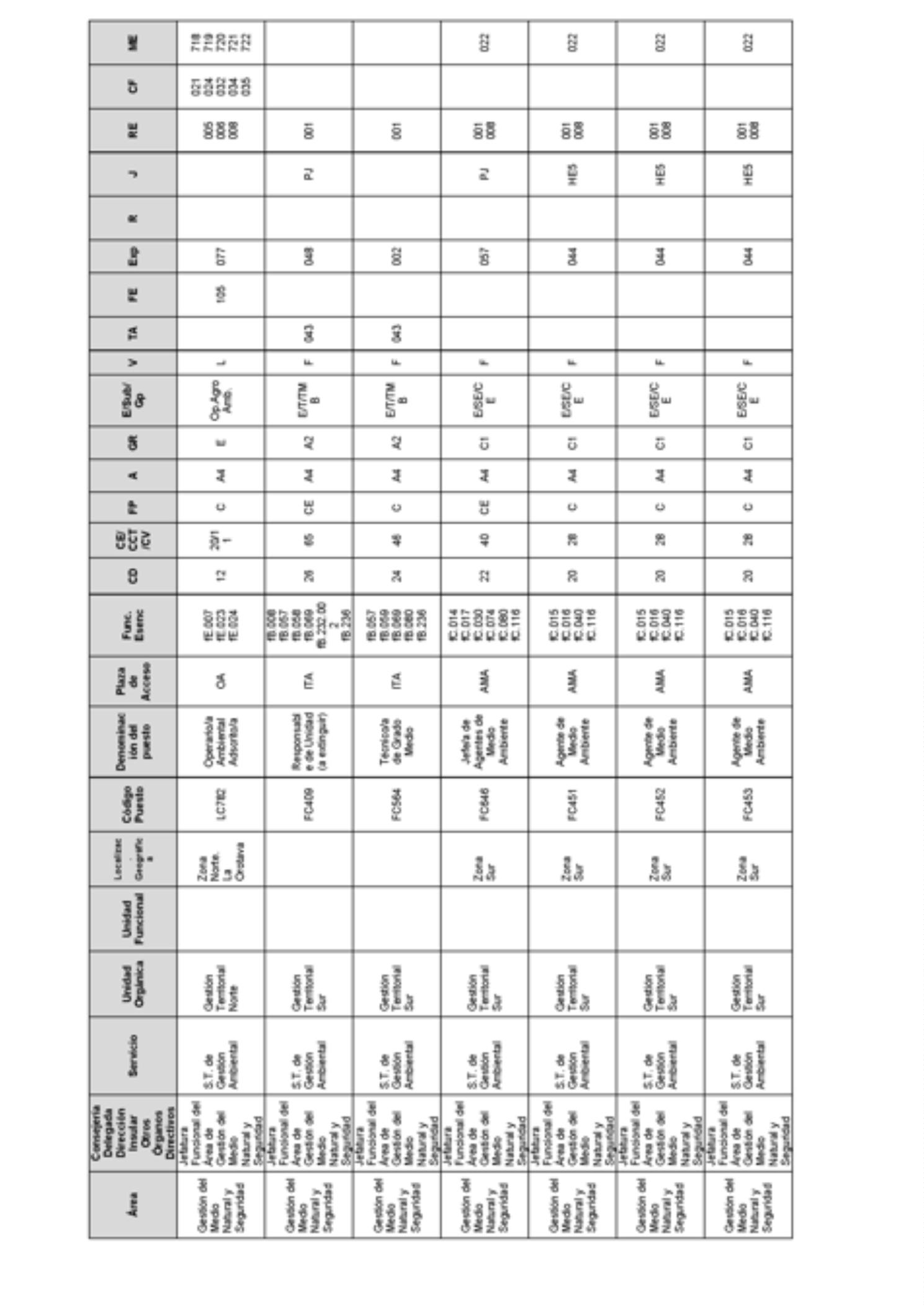 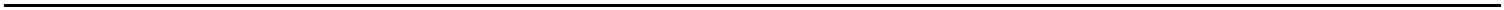 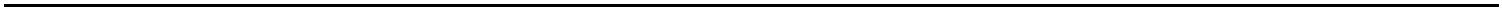 BoletínOficialdelaProvinciadeSantaCruzdeTenerife.Número67,viernes4dejuniode20218763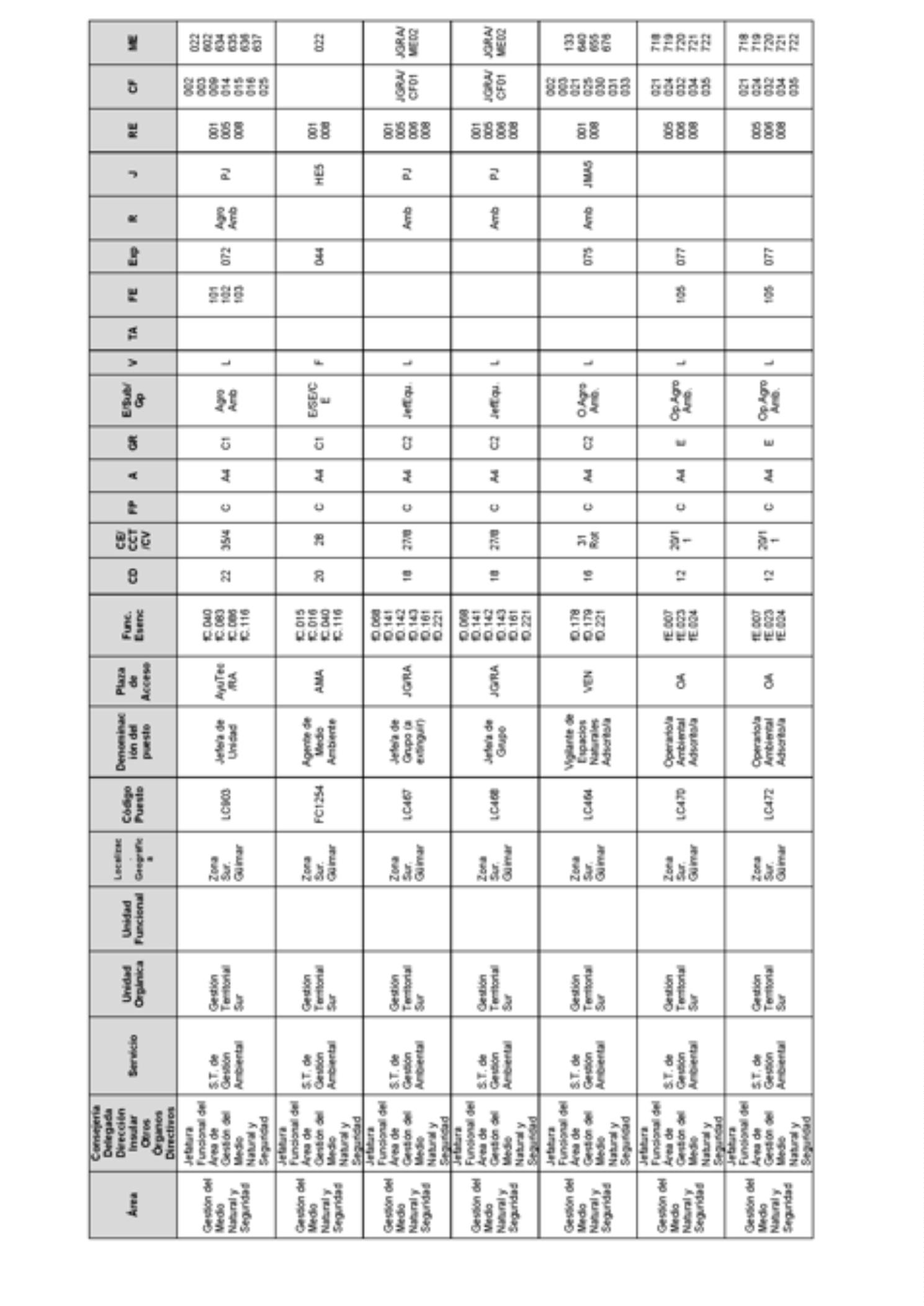 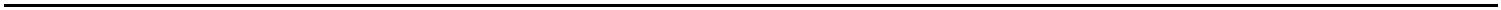 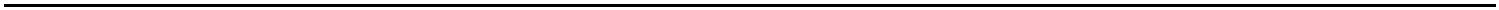 8764BoletínOficialdelaProvinciadeSantaCruzdeTenerife.Número67,viernes4dejuniode2021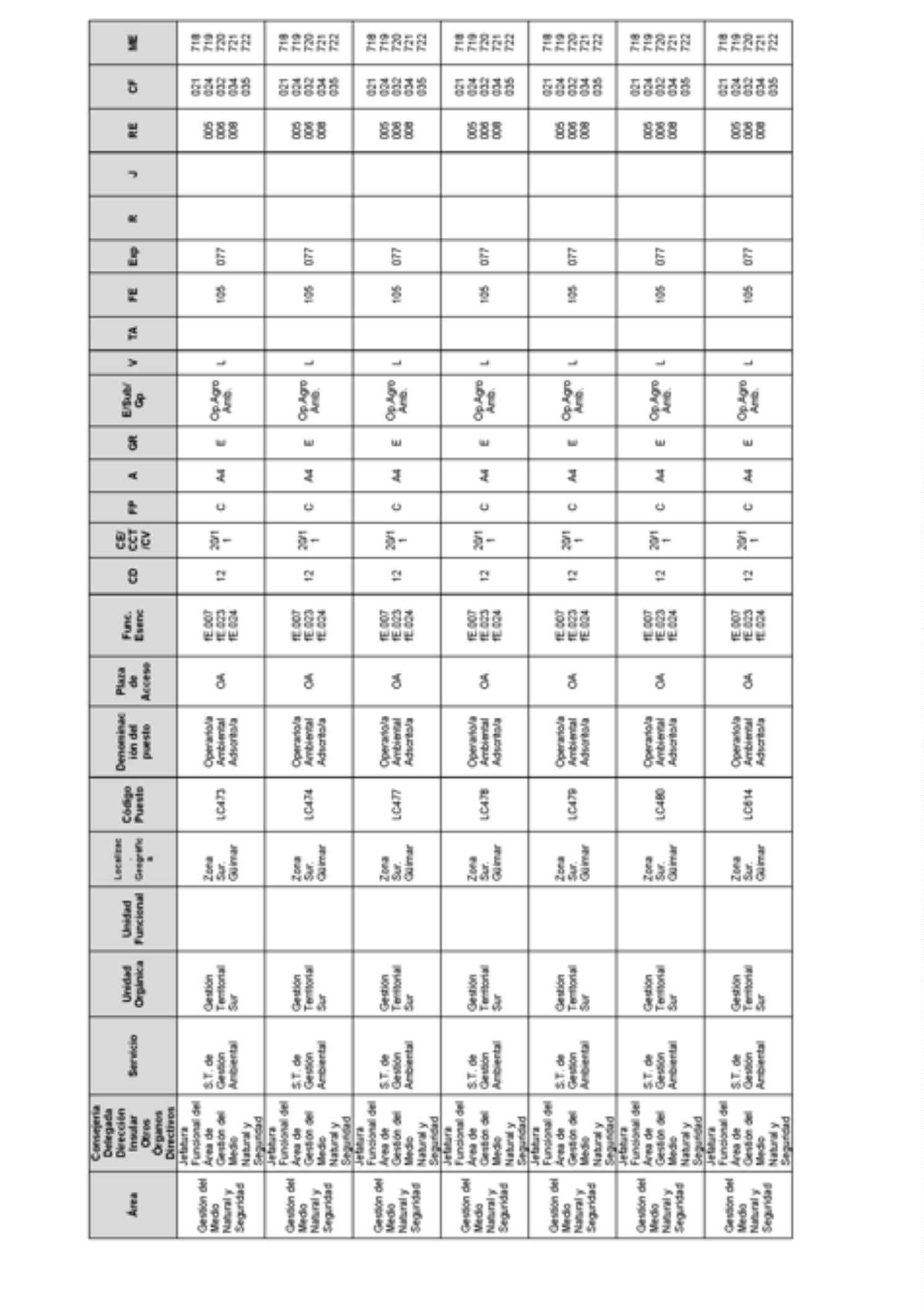 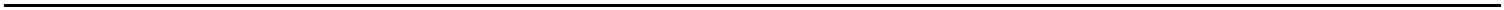 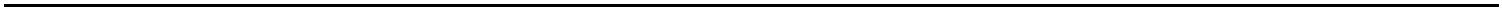 BoletínOficialdelaProvinciadeSantaCruzdeTenerife.Número67,viernes4dejuniode20218765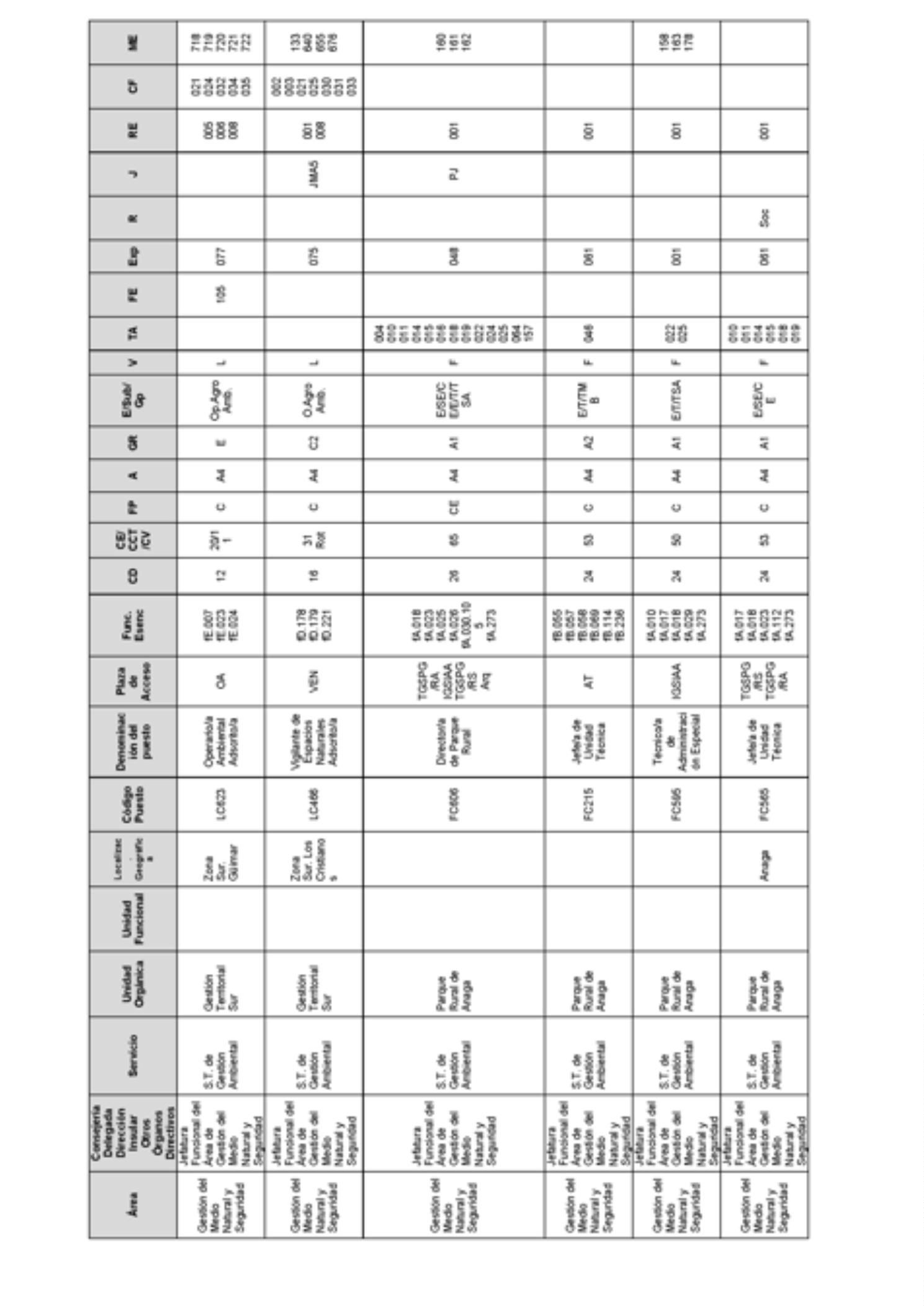 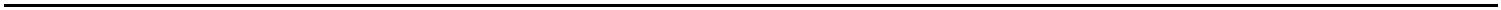 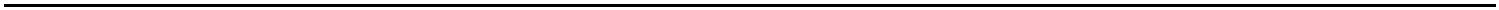 8766BoletínOficialdelaProvinciadeSantaCruzdeTenerife.Número67,viernes4dejuniode2021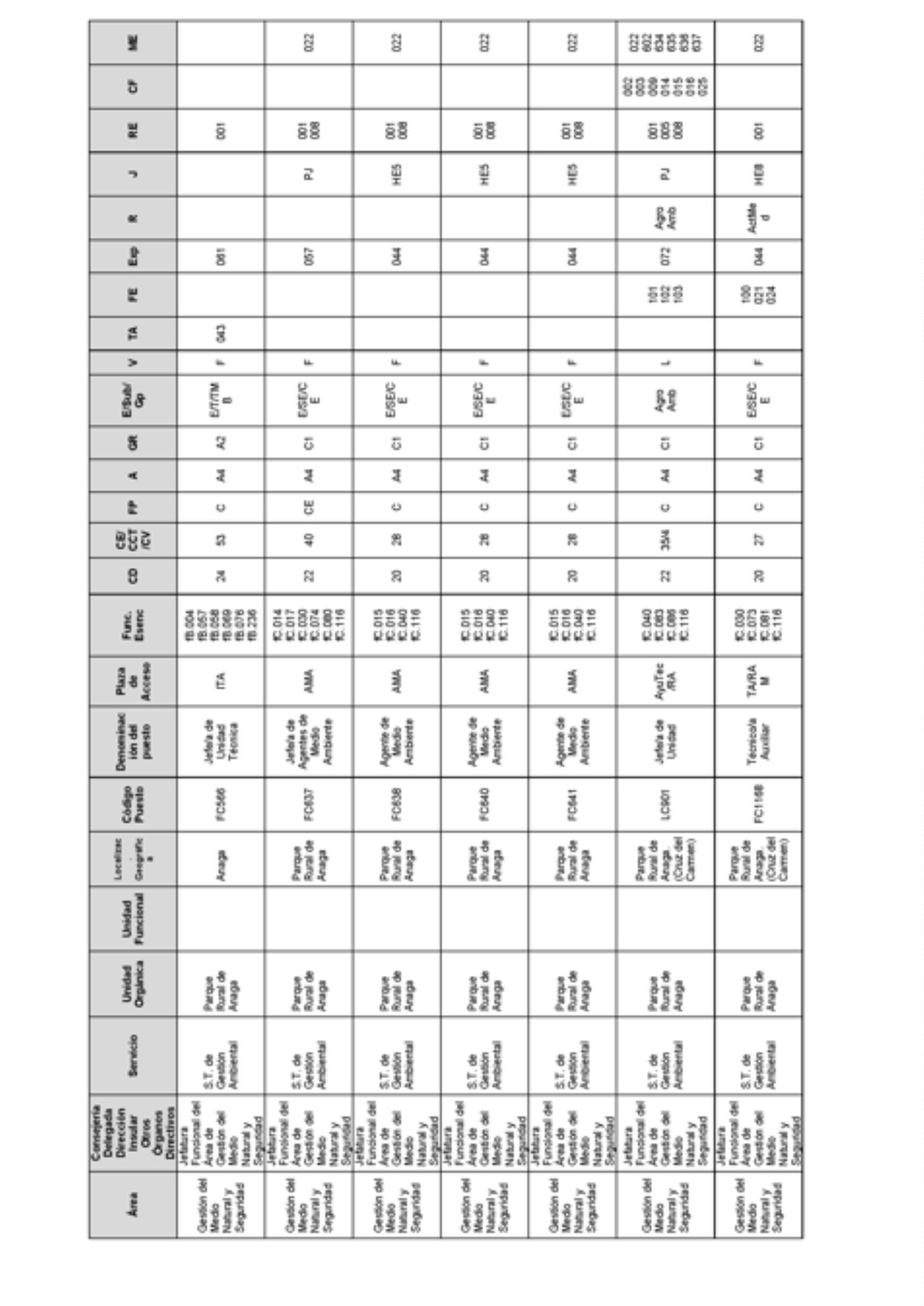 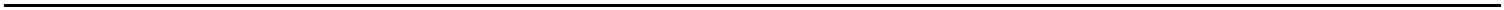 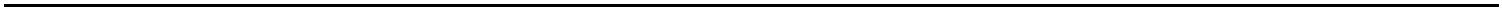 BoletínOficialdelaProvinciadeSantaCruzdeTenerife.Número67,viernes4dejuniode20218767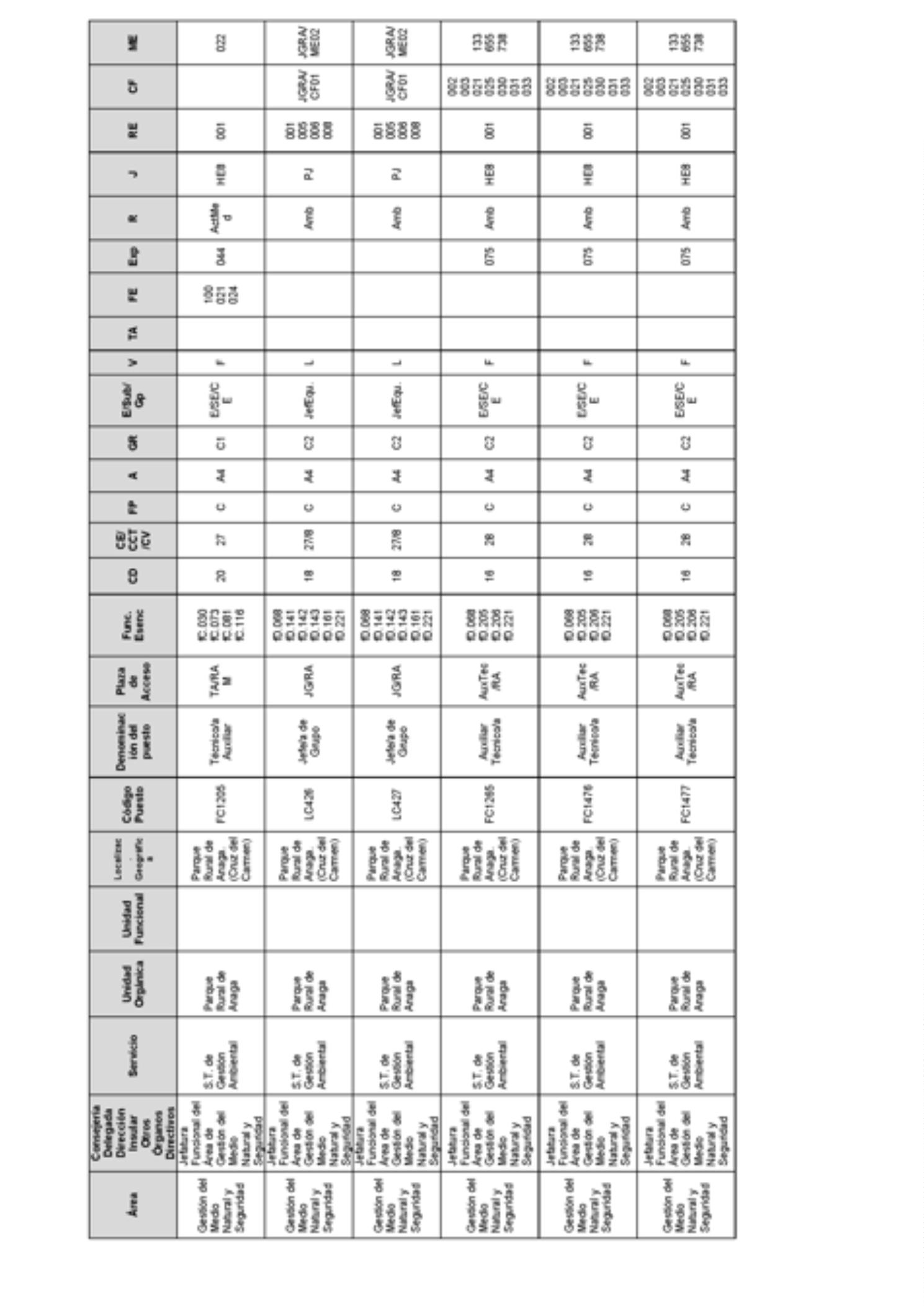 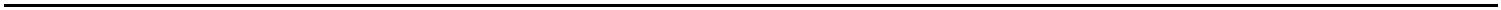 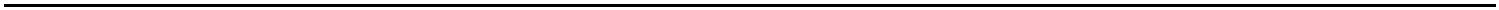 8768BoletínOficialdelaProvinciadeSantaCruzdeTenerife.Número67,viernes4dejuniode2021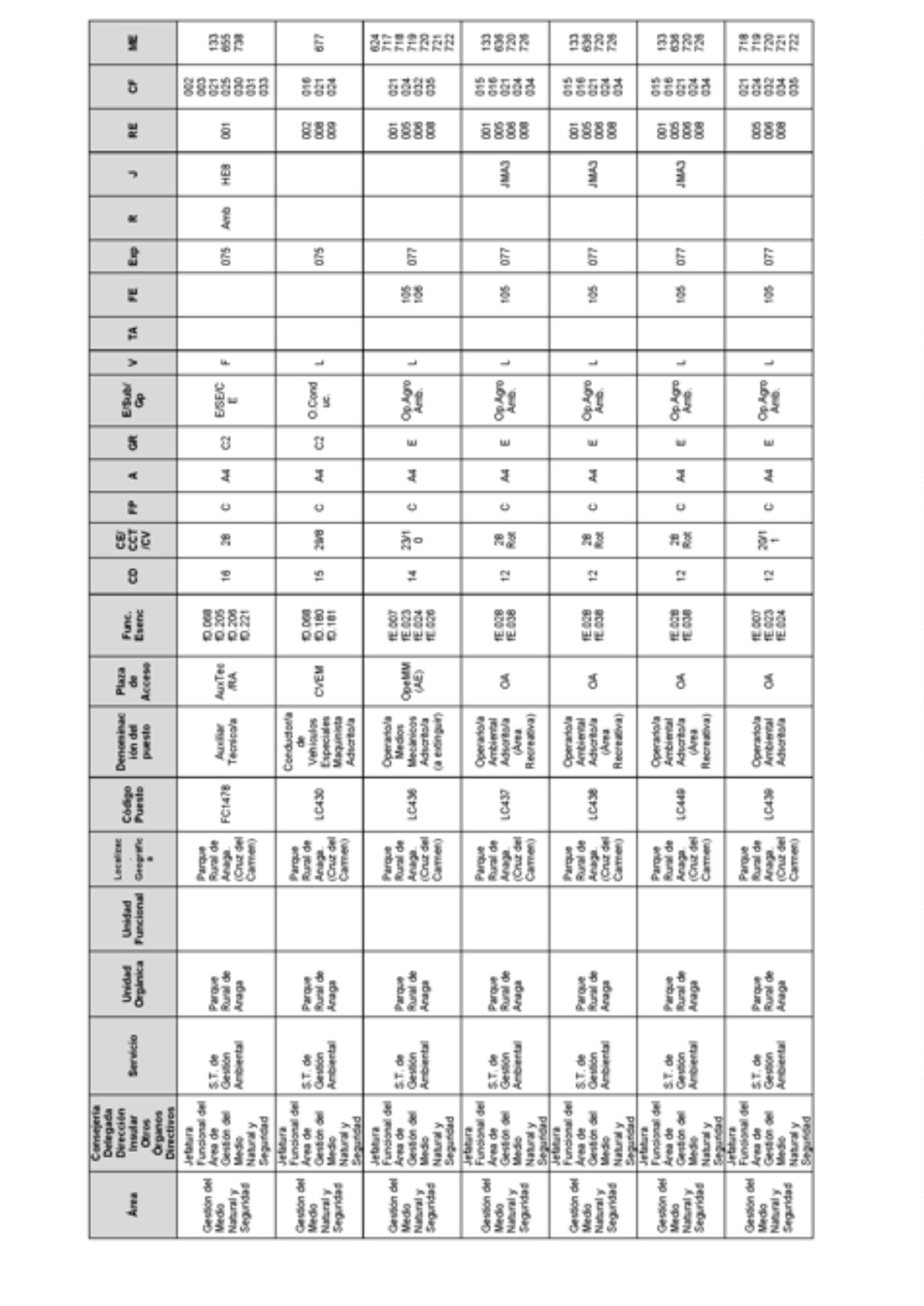 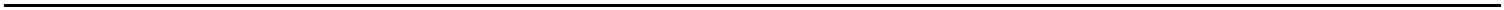 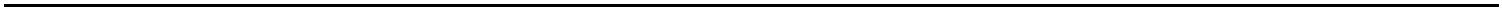 BoletínOficialdelaProvinciadeSantaCruzdeTenerife.Número67,viernes4dejuniode20218769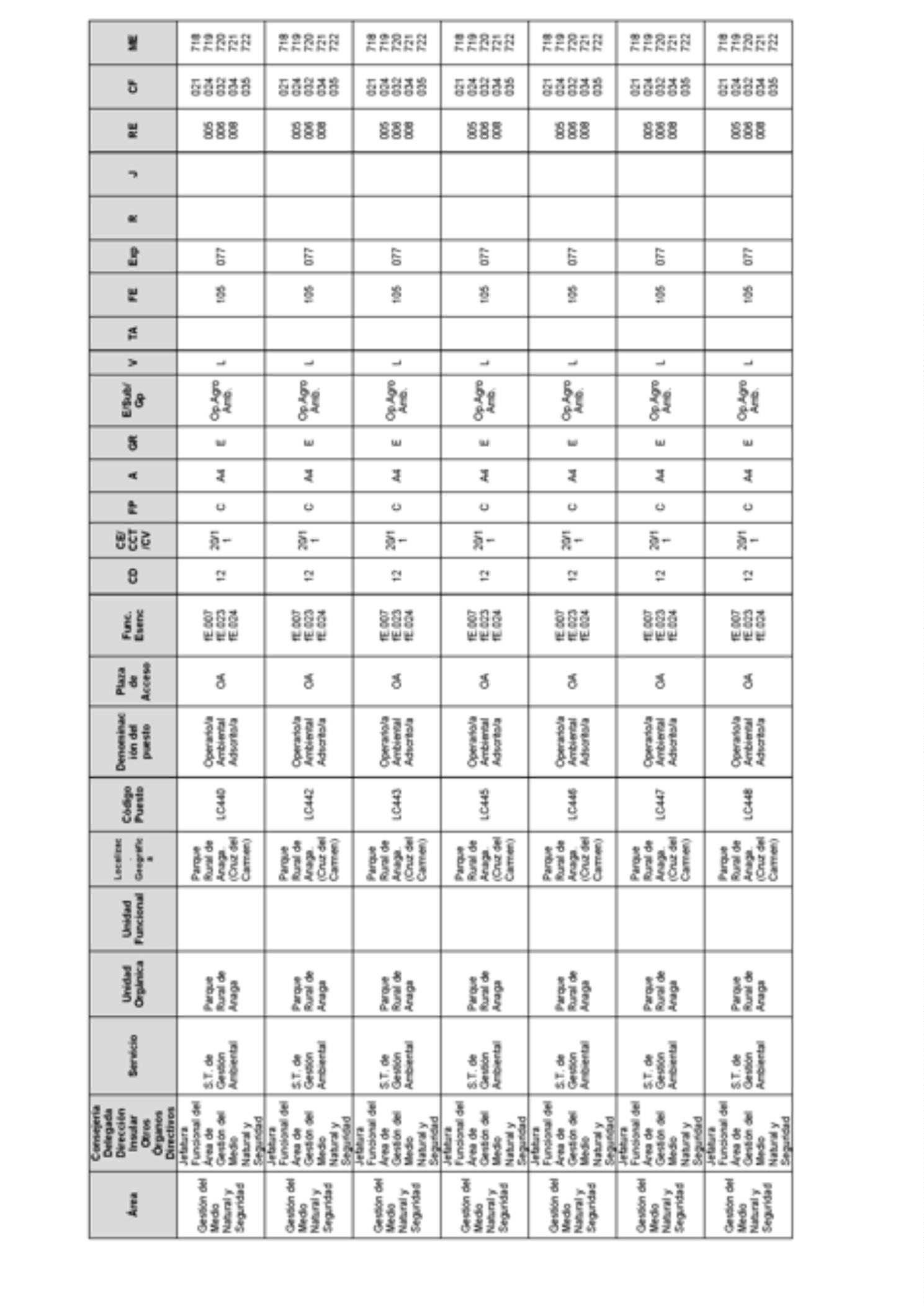 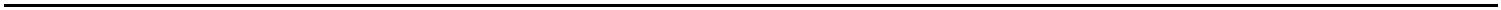 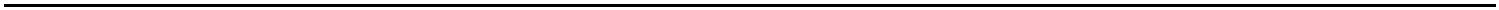 8770BoletínOficialdelaProvinciadeSantaCruzdeTenerife.Número67,viernes4dejuniode2021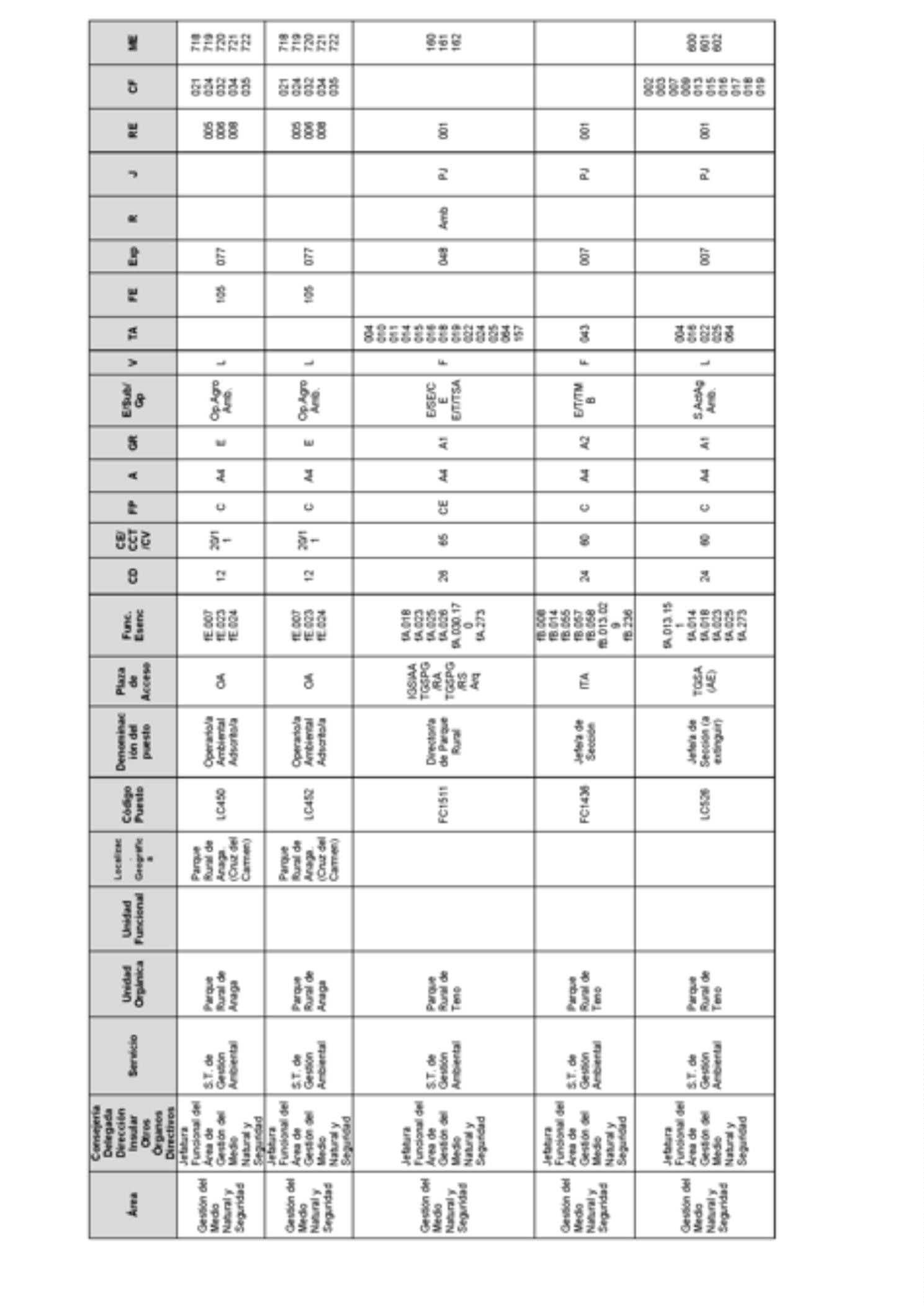 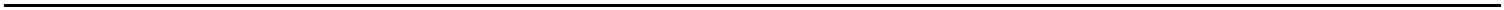 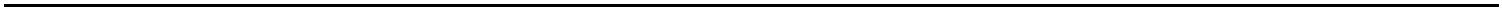 BoletínOficialdelaProvinciadeSantaCruzdeTenerife.Número67,viernes4dejuniode20218771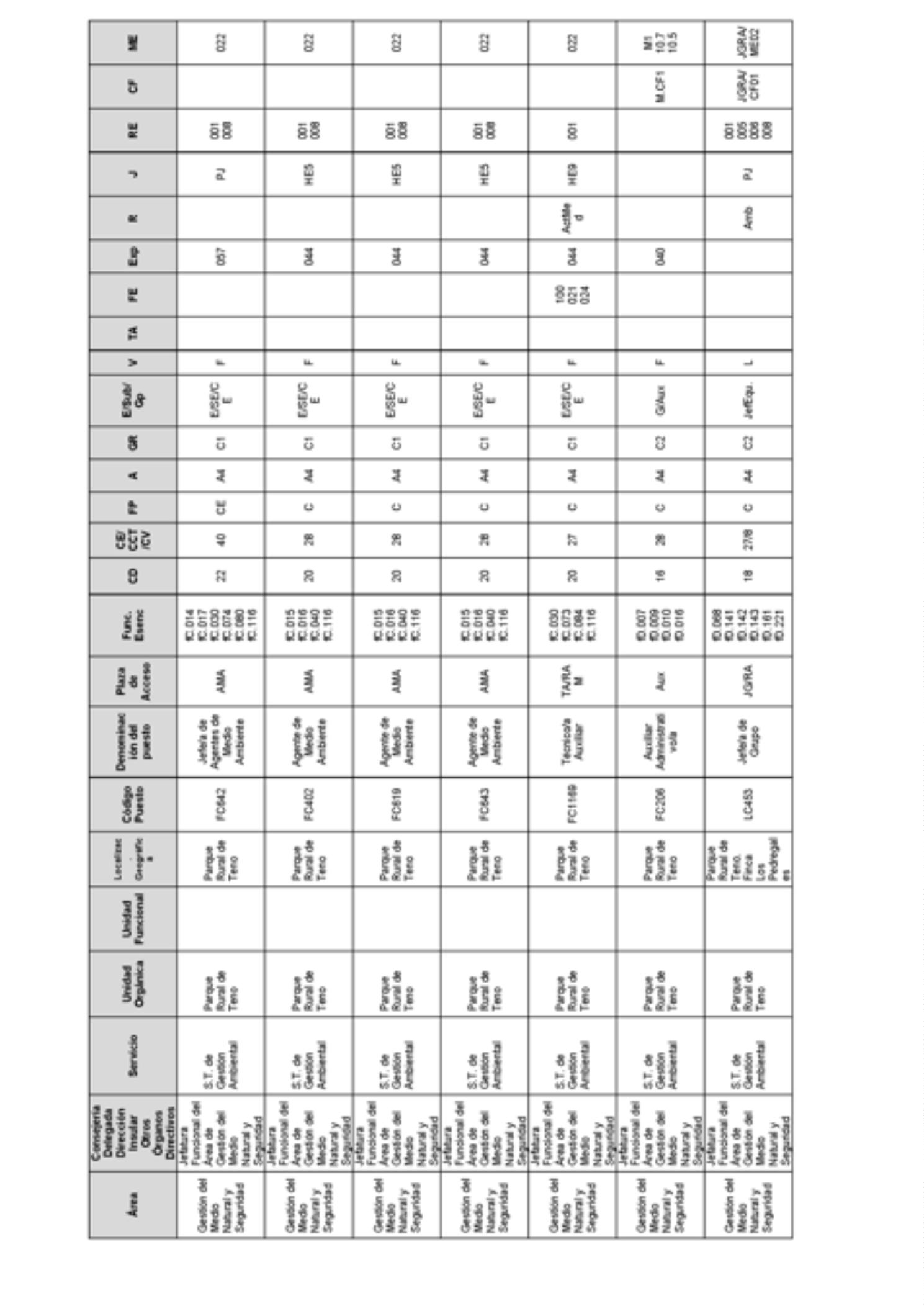 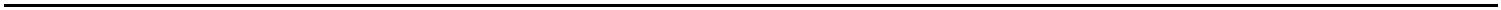 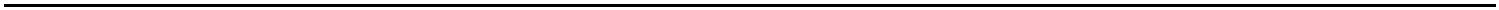 8772BoletínOficialdelaProvinciadeSantaCruzdeTenerife.Número67,viernes4dejuniode2021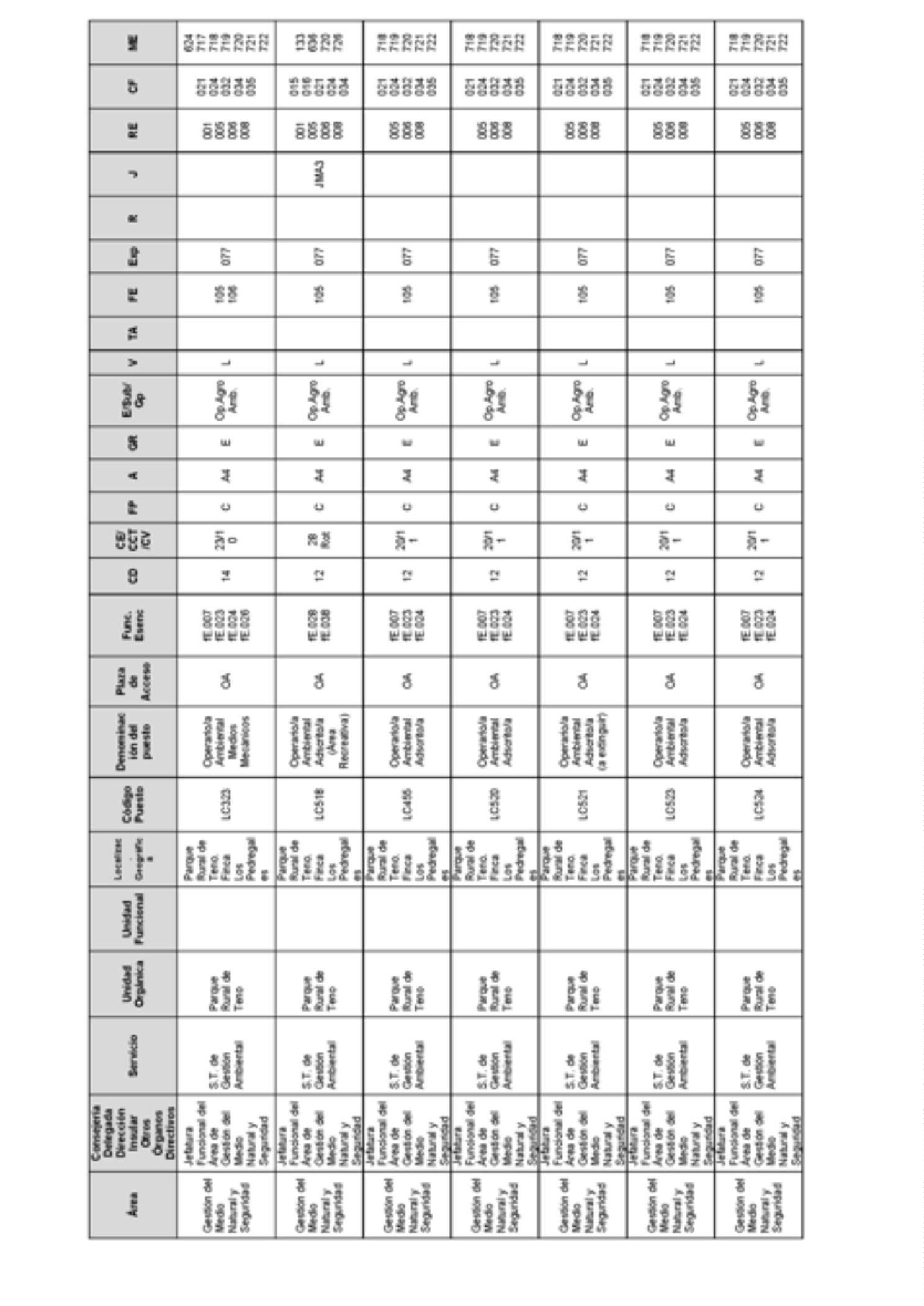 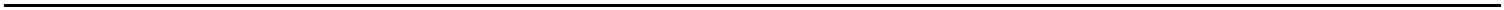 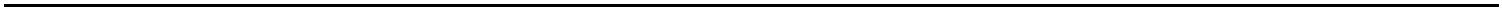 BoletínOficialdelaProvinciadeSantaCruzdeTenerife.Número67,viernes4dejuniode20218773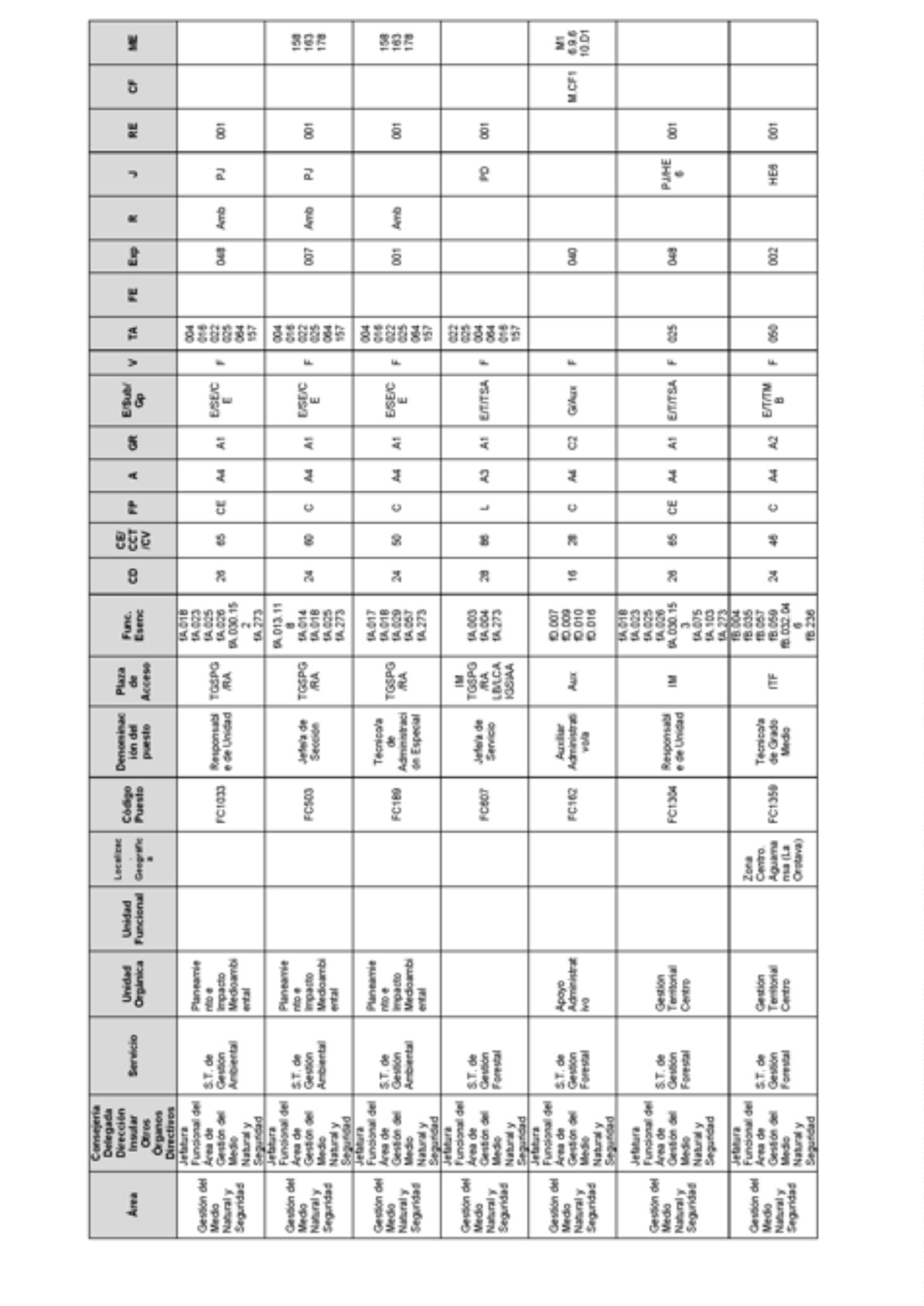 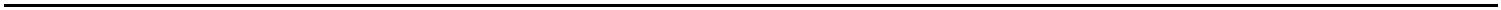 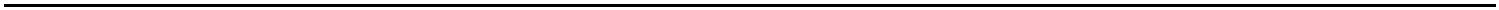 8774BoletínOficialdelaProvinciadeSantaCruzdeTenerife.Número67,viernes4dejuniode2021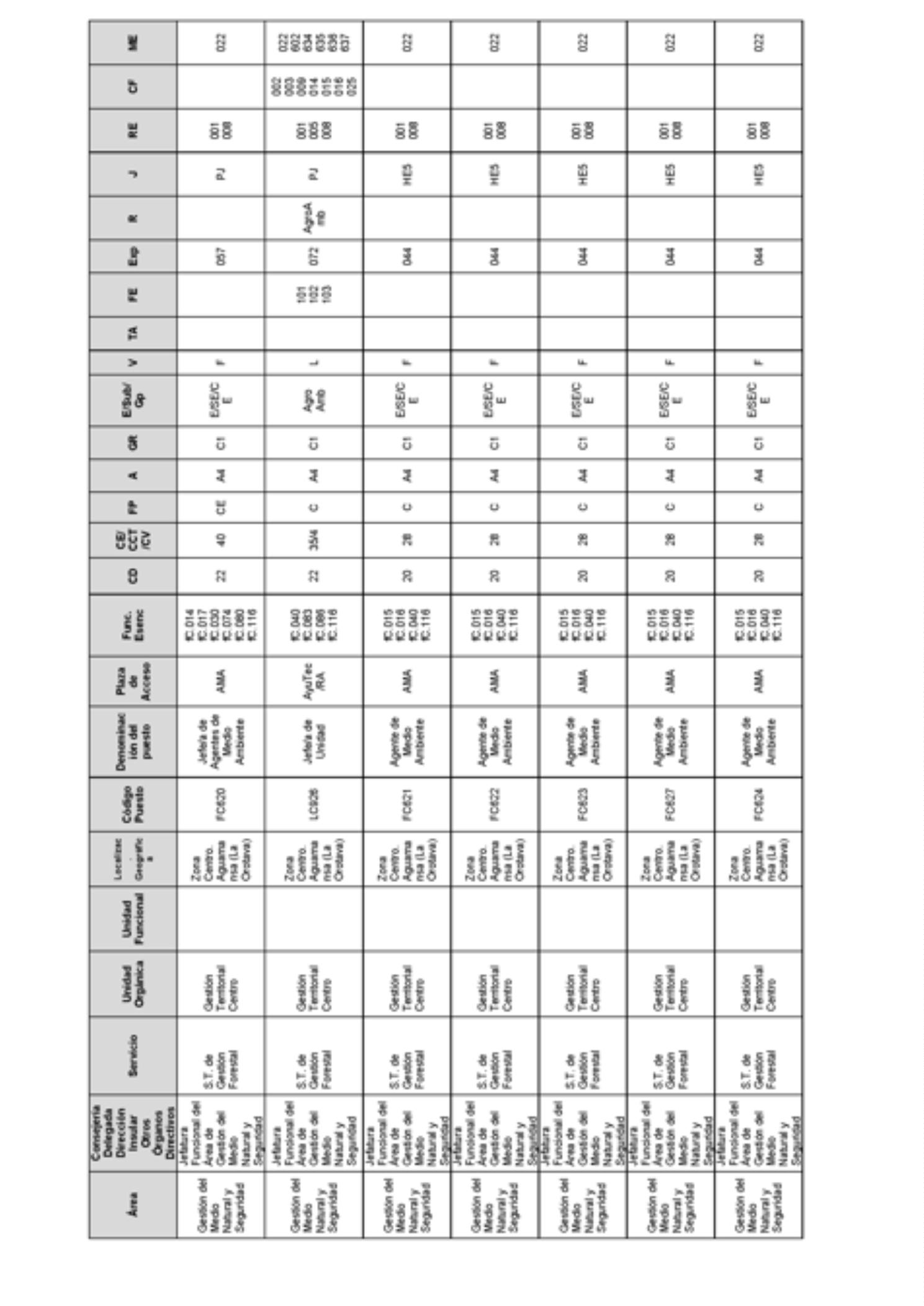 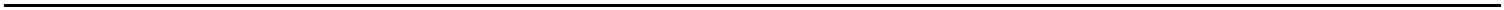 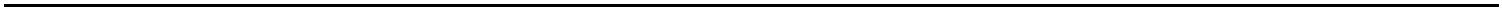 BoletínOficialdelaProvinciadeSantaCruzdeTenerife.Número67,viernes4dejuniode20218775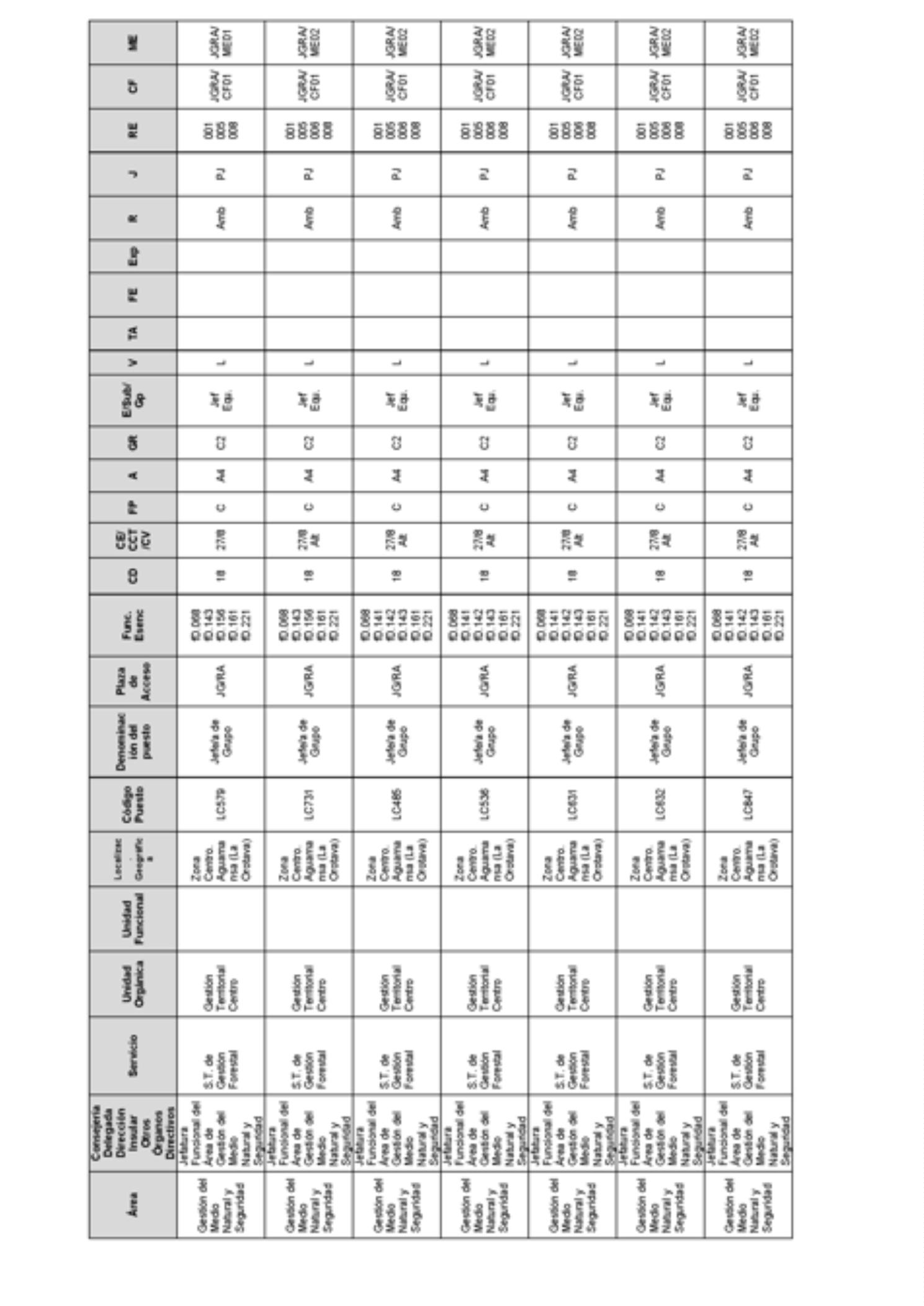 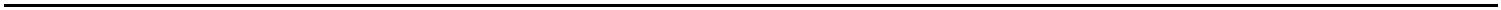 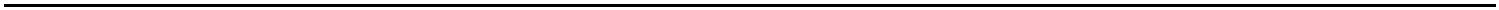 8776BoletínOficialdelaProvinciadeSantaCruzdeTenerife.Número67,viernes4dejuniode2021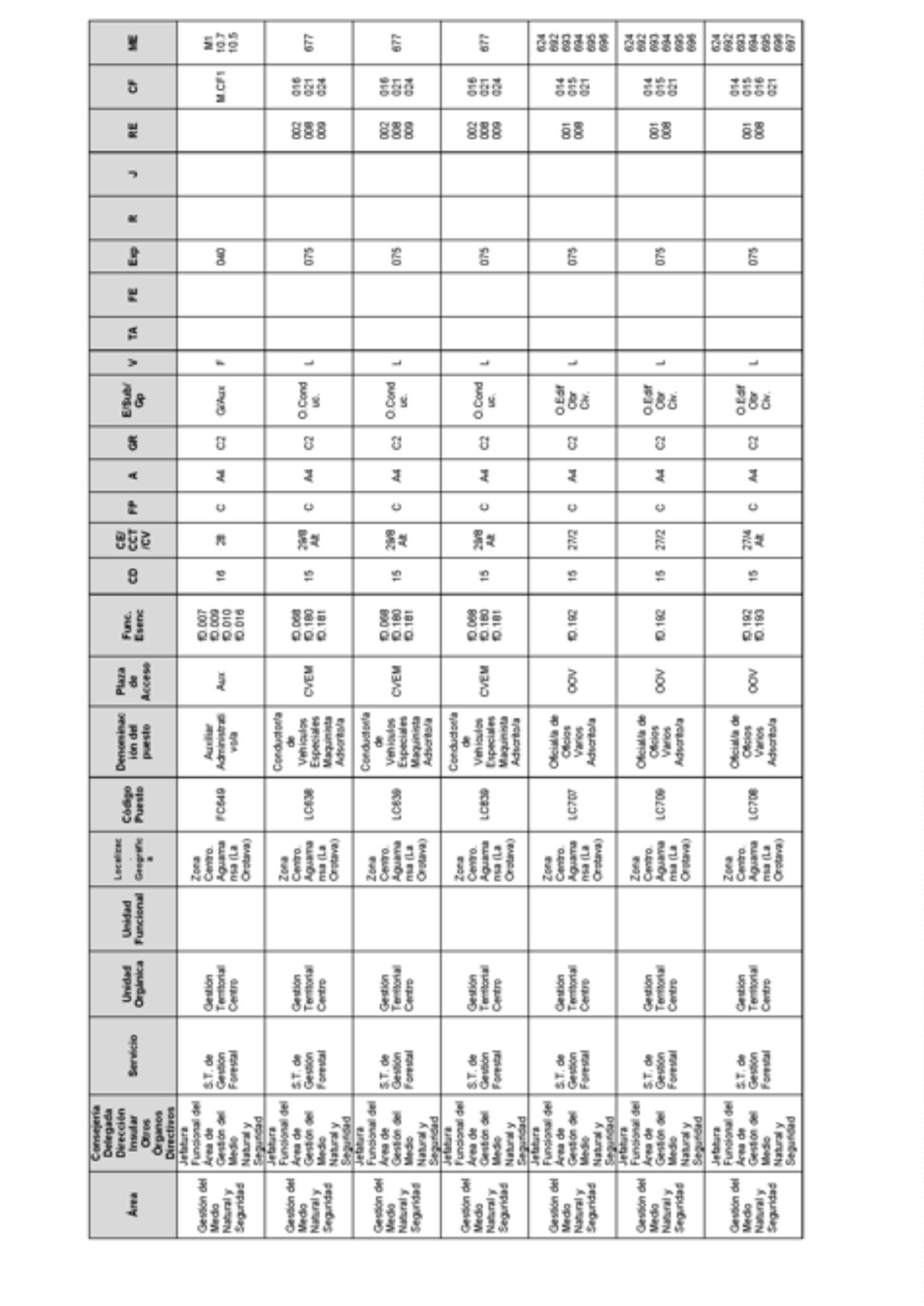 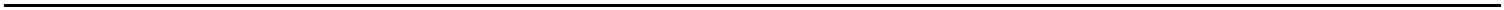 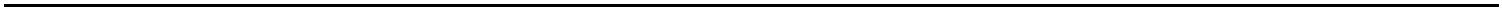 BoletínOficialdelaProvinciadeSantaCruzdeTenerife.Número67,viernes4dejuniode20218777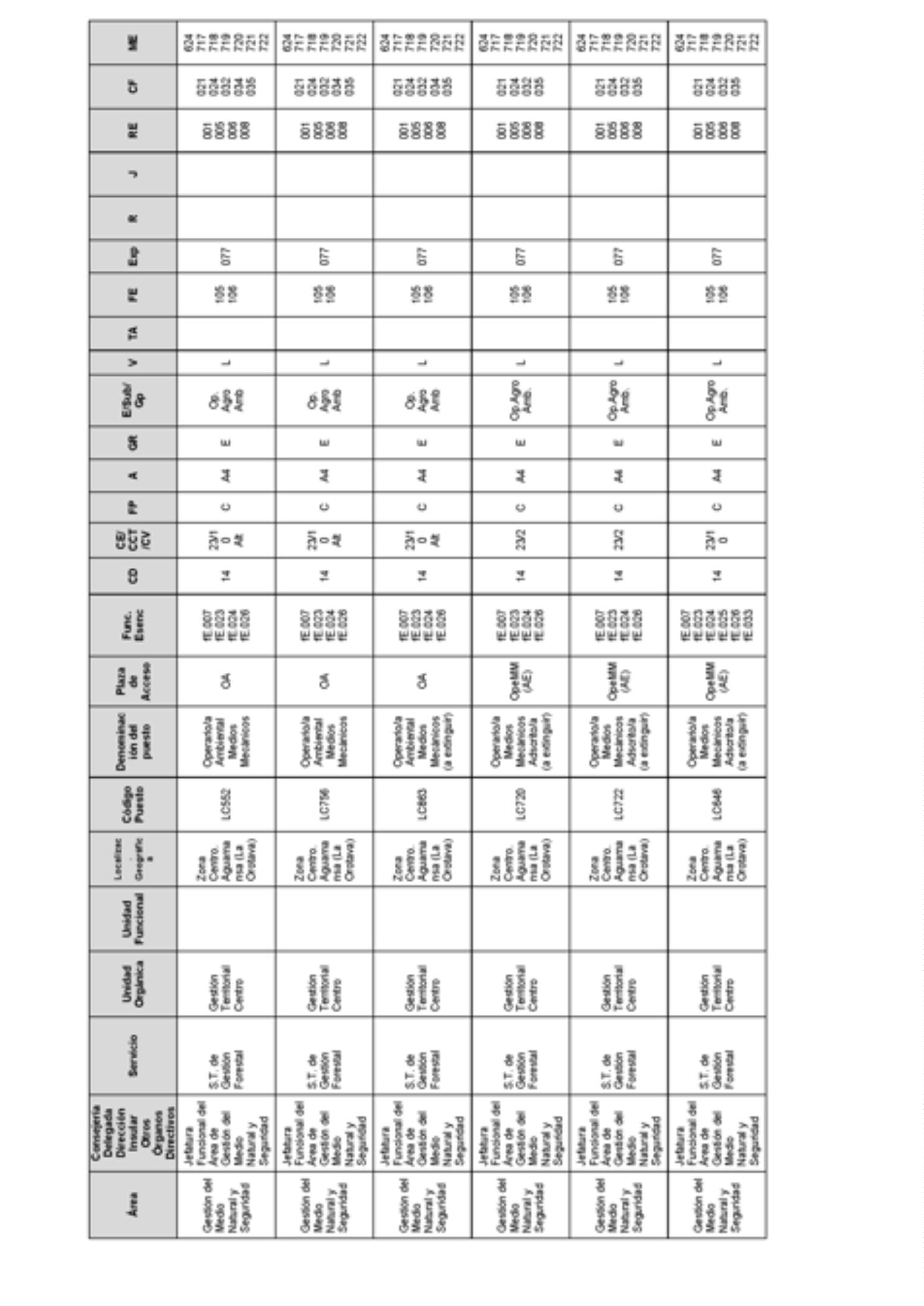 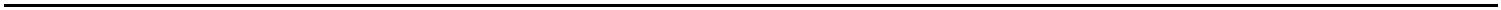 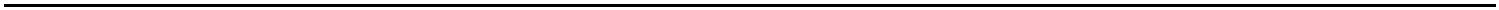 8778BoletínOficialdelaProvinciadeSantaCruzdeTenerife.Número67,viernes4dejuniode2021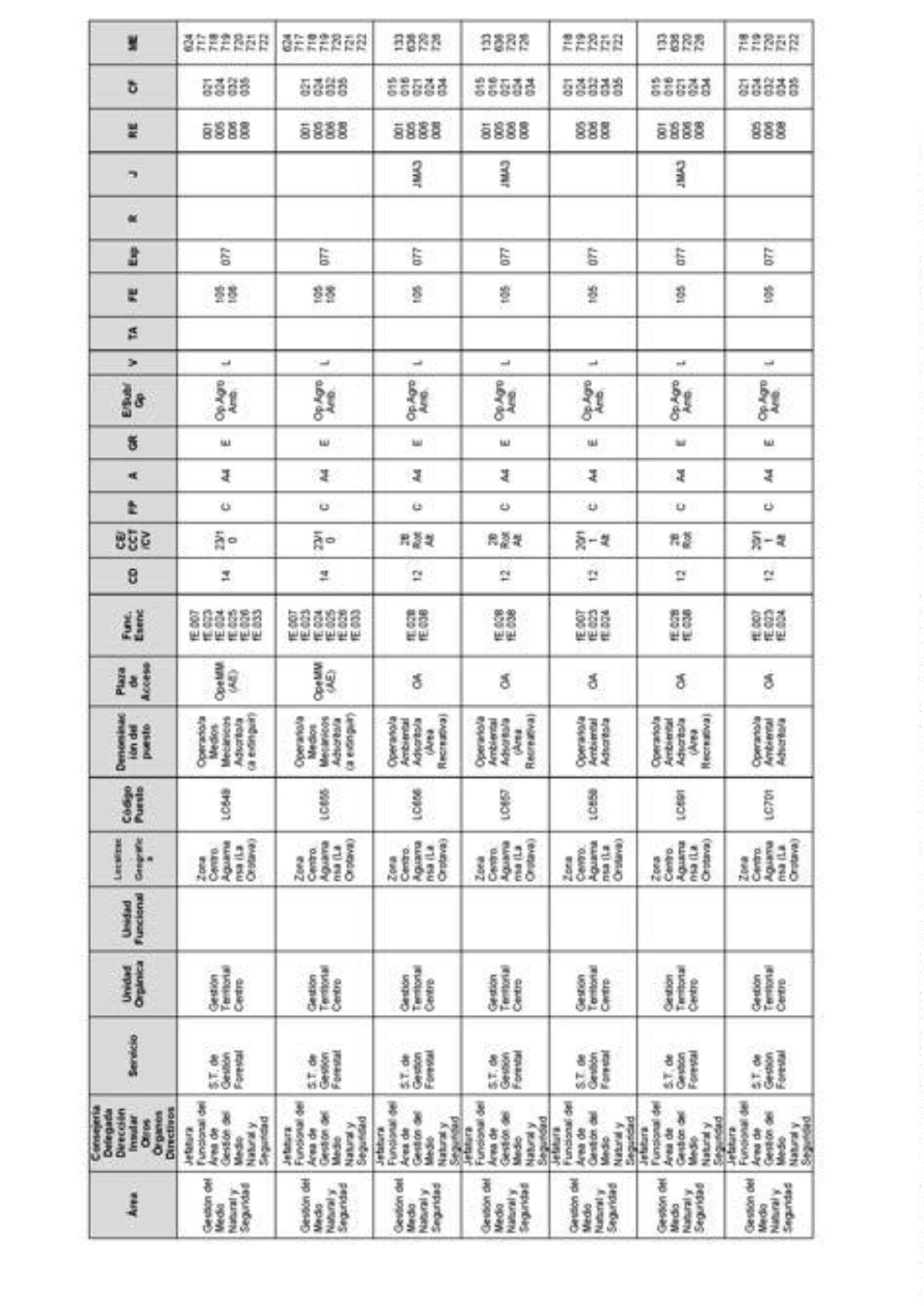 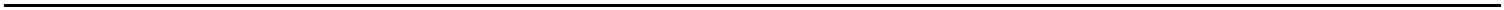 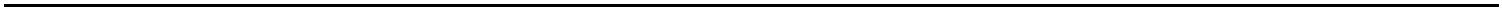 BoletínOficialdelaProvinciadeSantaCruzdeTenerife.Número67,viernes4dejuniode20218779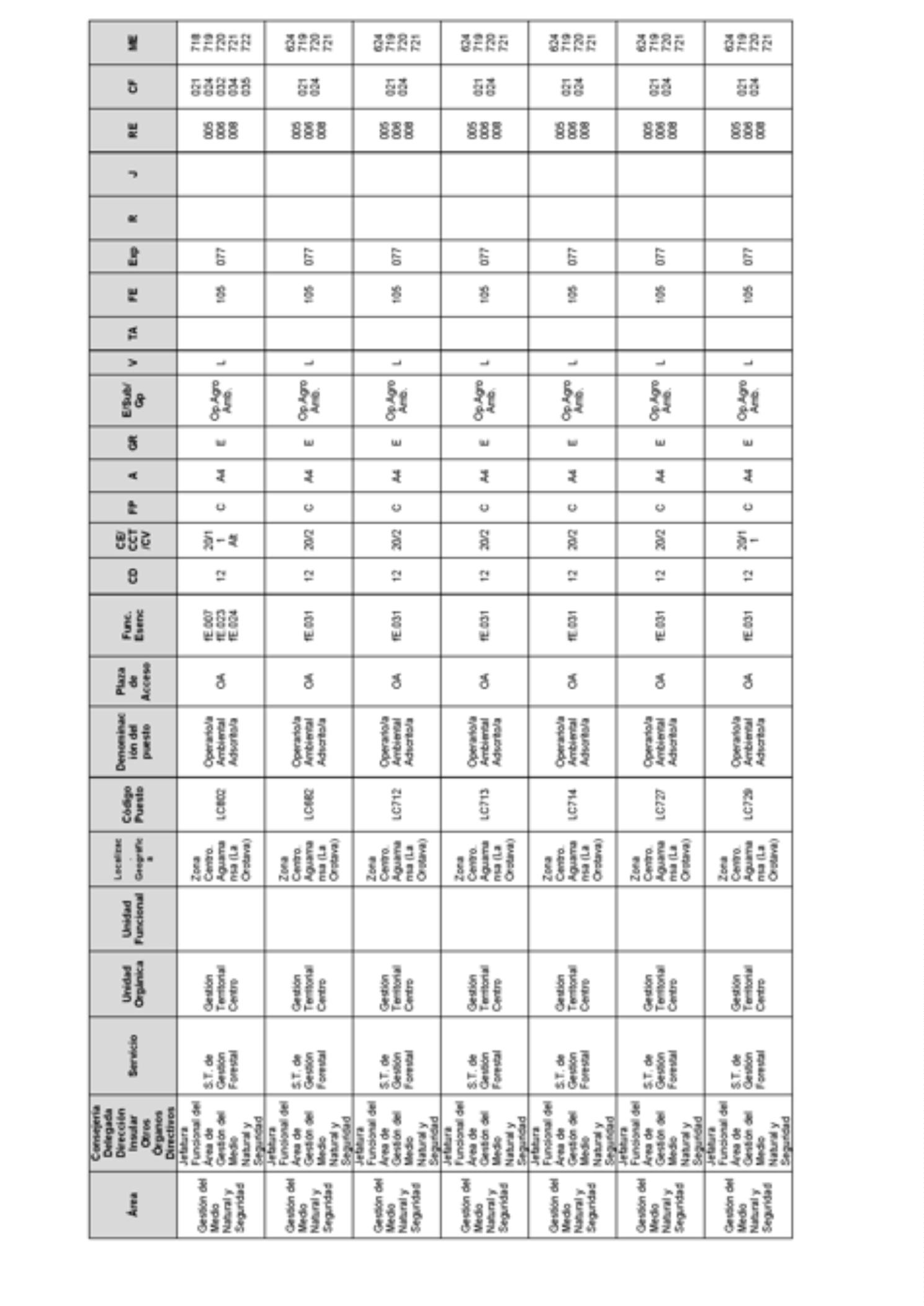 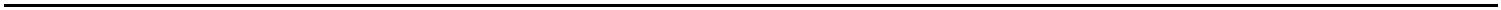 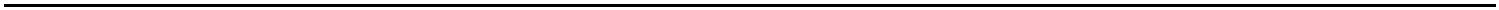 8780BoletínOficialdelaProvinciadeSantaCruzdeTenerife.Número67,viernes4dejuniode2021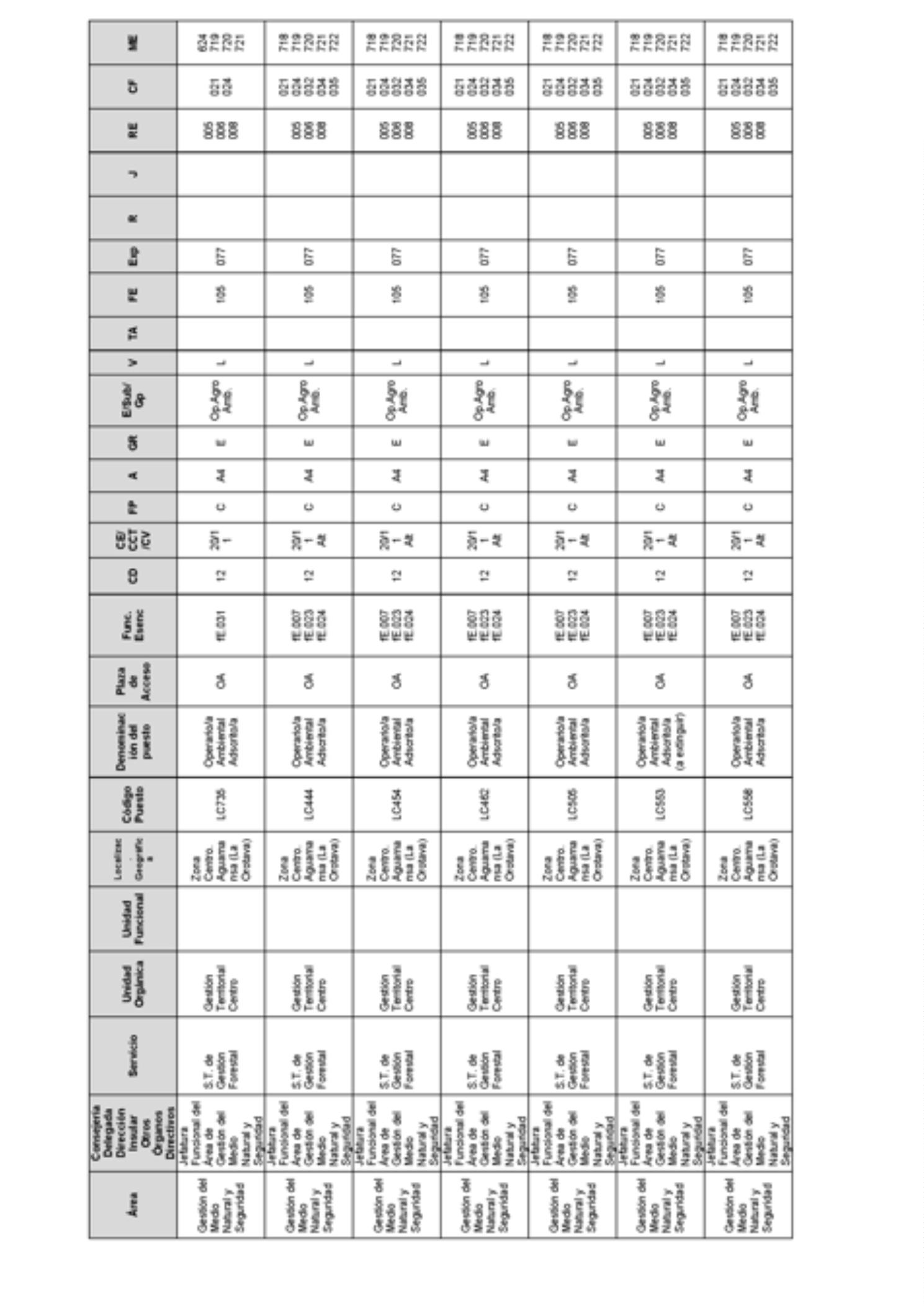 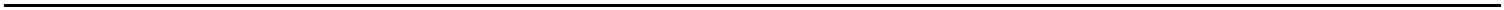 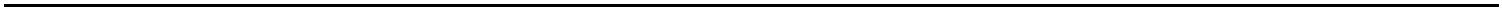 BoletínOficialdelaProvinciadeSantaCruzdeTenerife.Número67,viernes4dejuniode20218781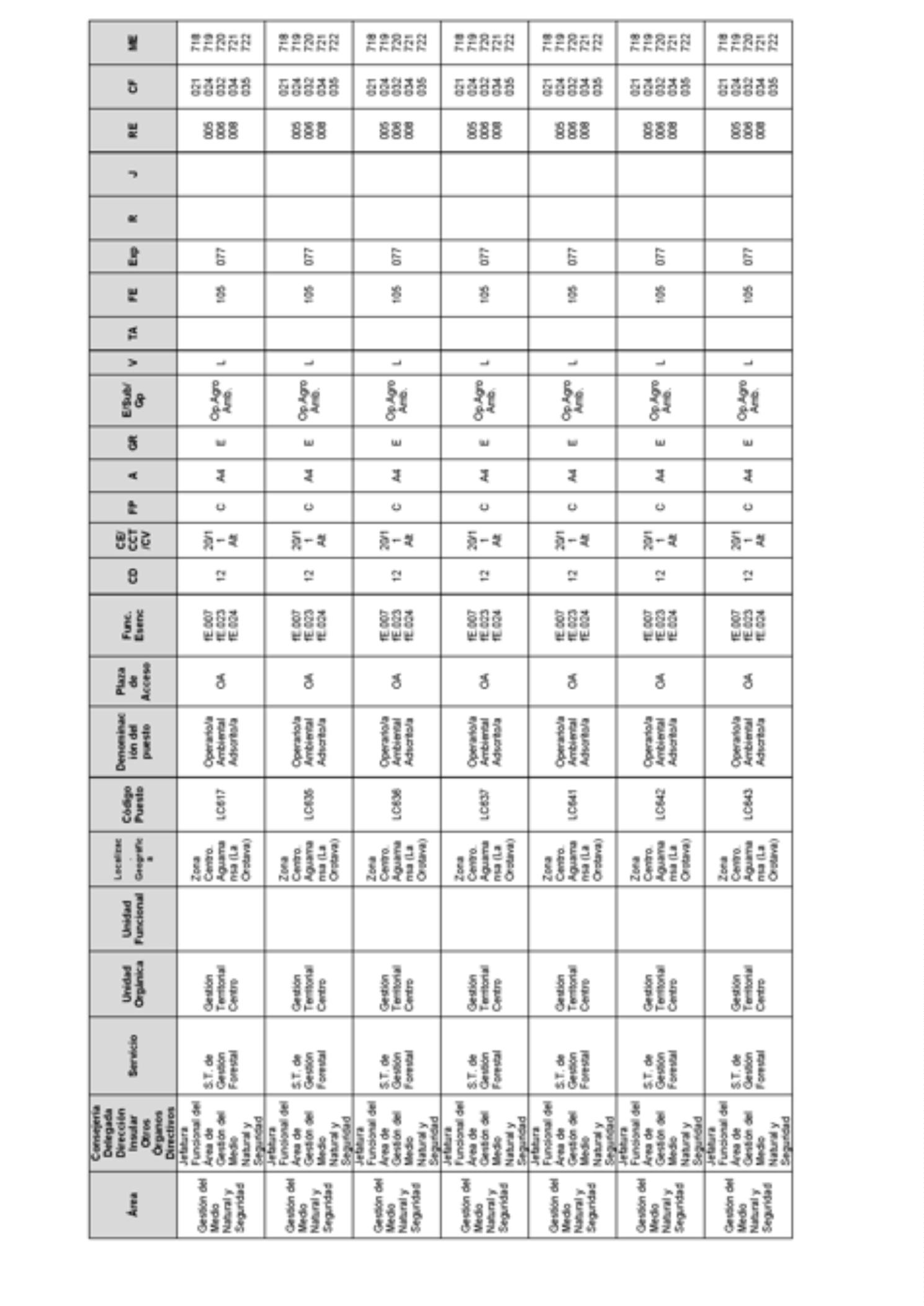 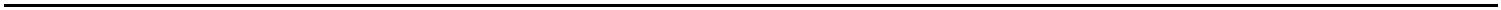 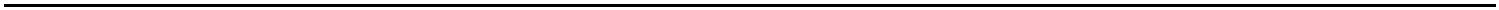 8782BoletínOficialdelaProvinciadeSantaCruzdeTenerife.Número67,viernes4dejuniode2021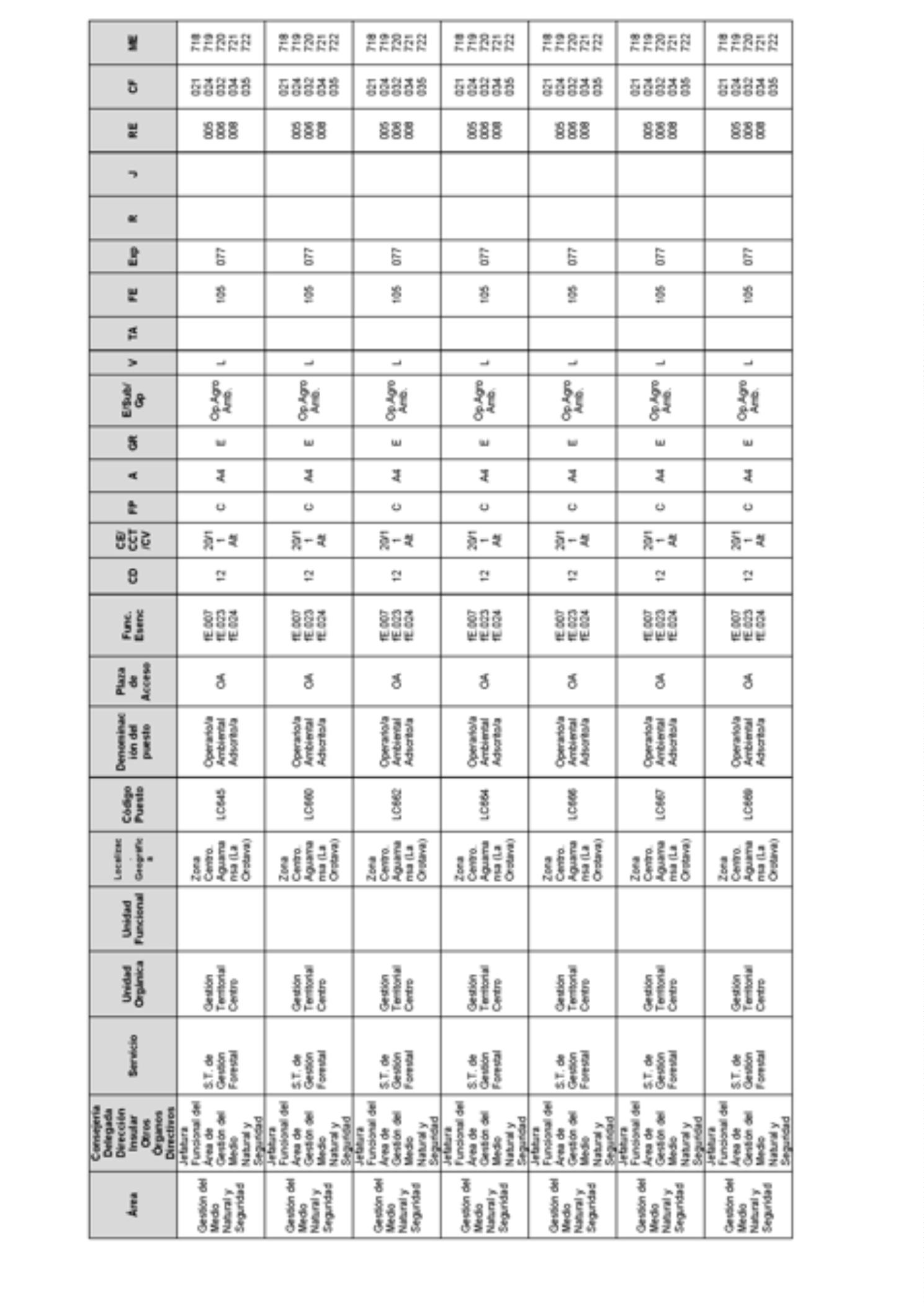 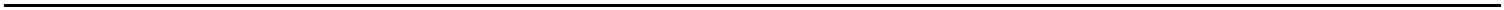 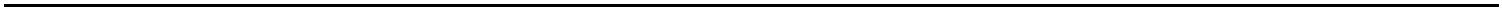 BoletínOficialdelaProvinciadeSantaCruzdeTenerife.Número67,viernes4dejuniode20218783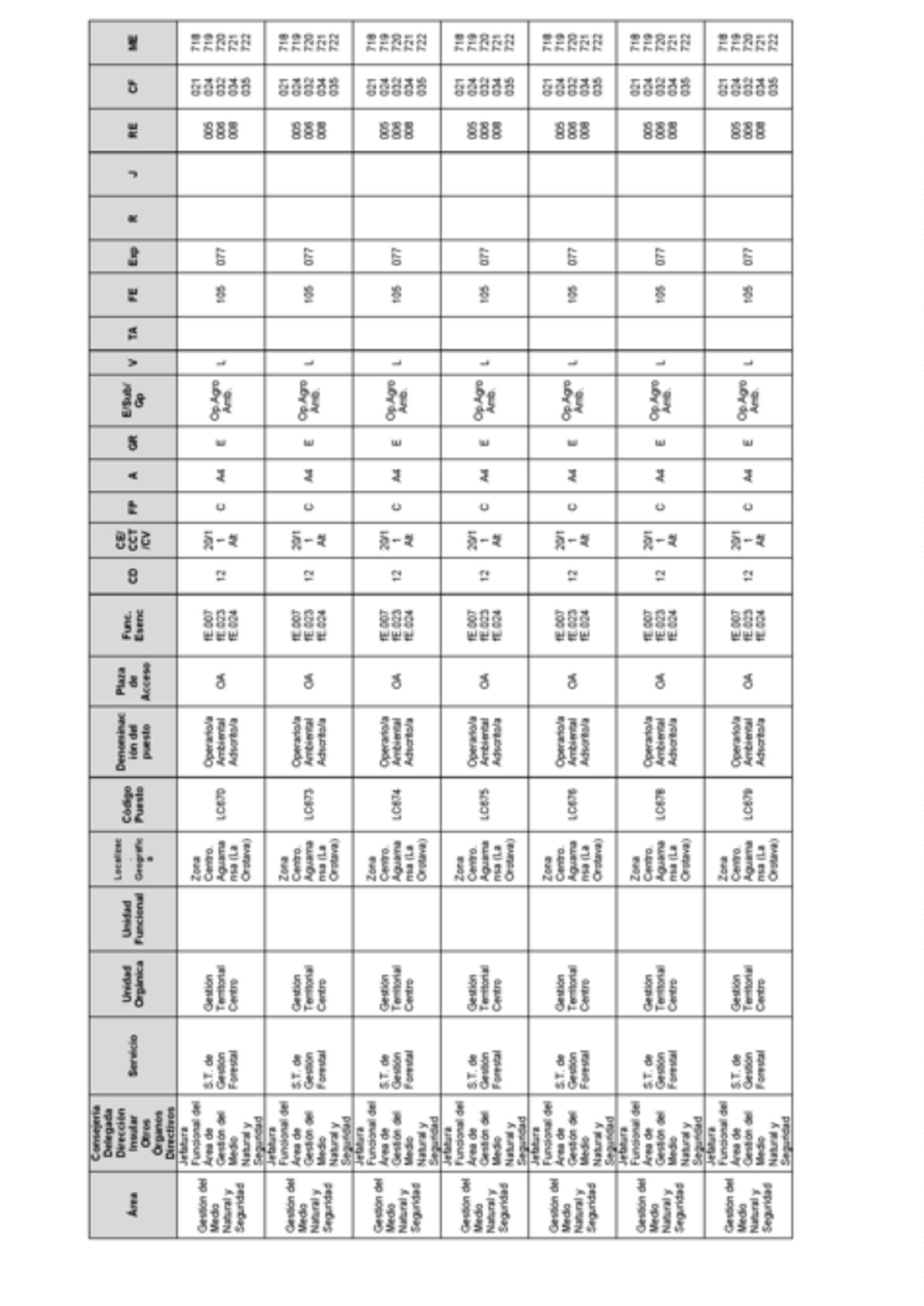 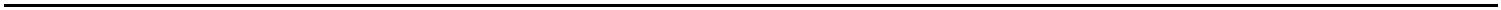 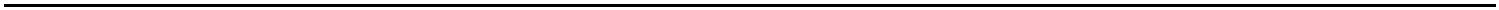 8784BoletínOficialdelaProvinciadeSantaCruzdeTenerife.Número67,viernes4dejuniode2021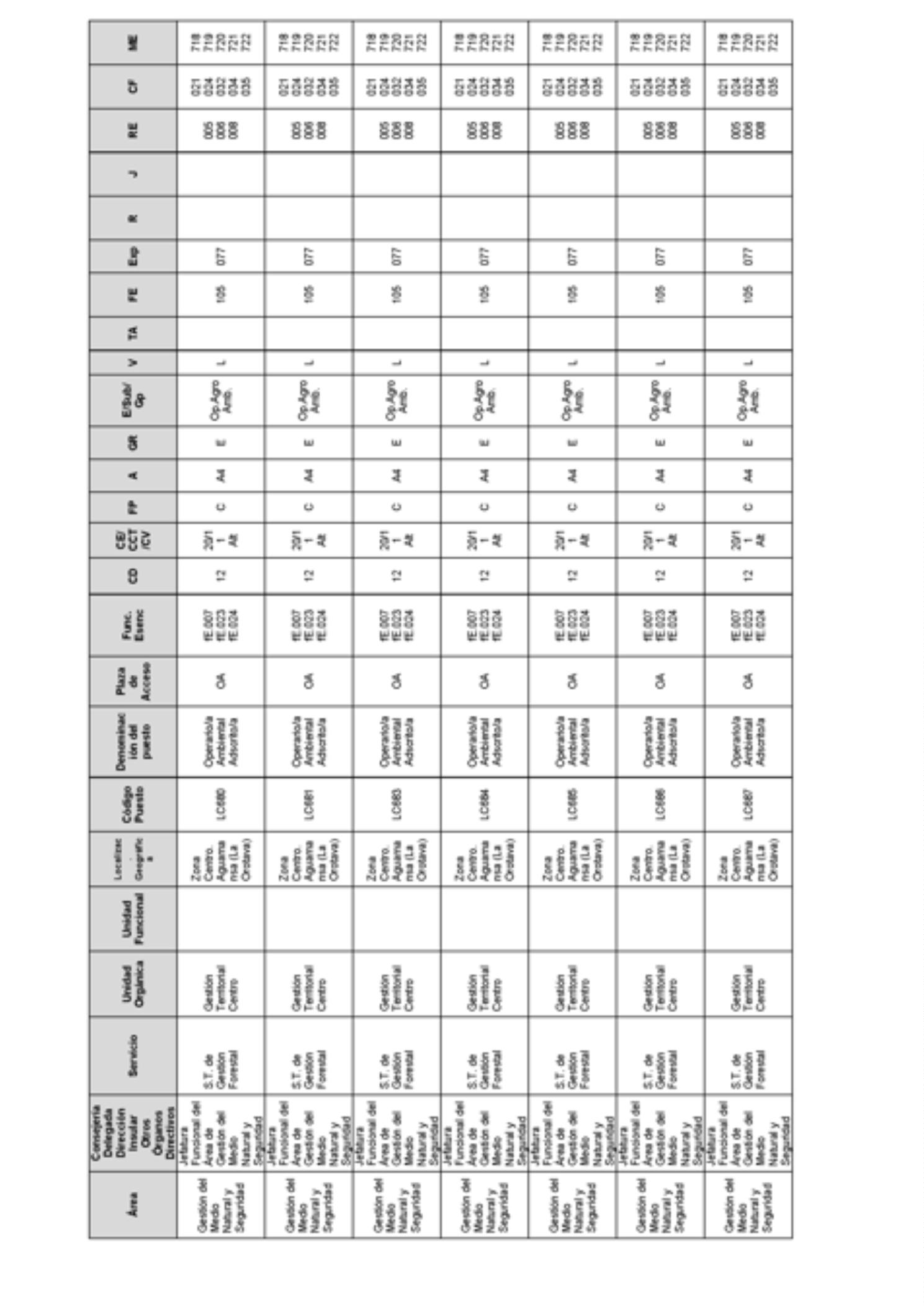 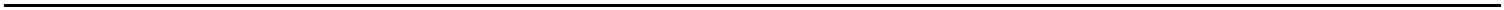 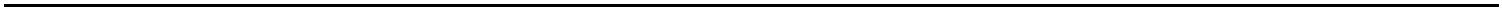 BoletínOficialdelaProvinciadeSantaCruzdeTenerife.Número67,viernes4dejuniode20218785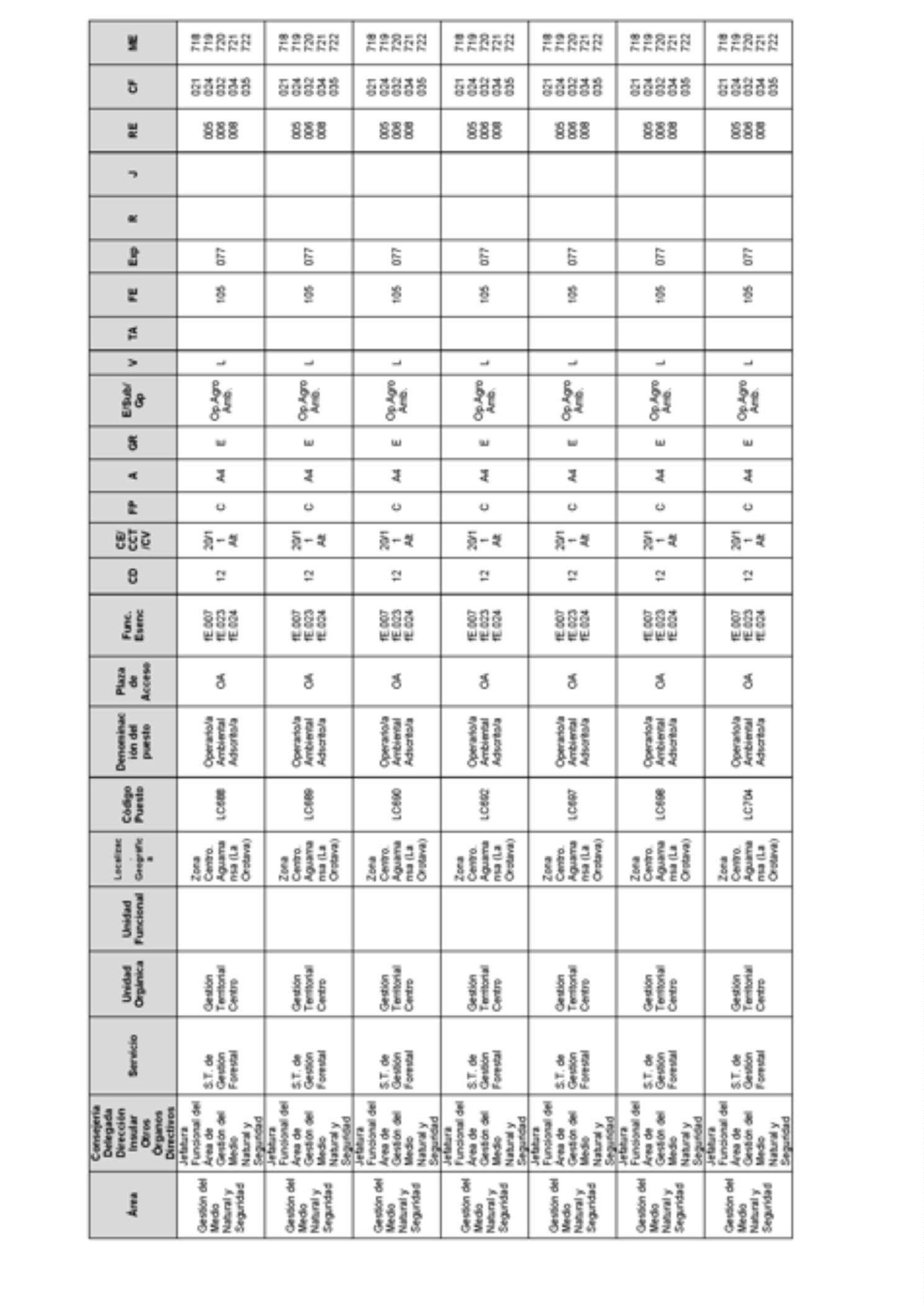 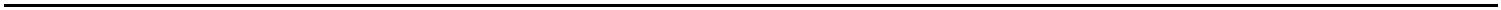 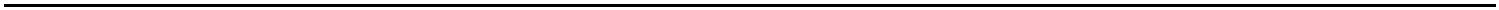 8786BoletínOficialdelaProvinciadeSantaCruzdeTenerife.Número67,viernes4dejuniode2021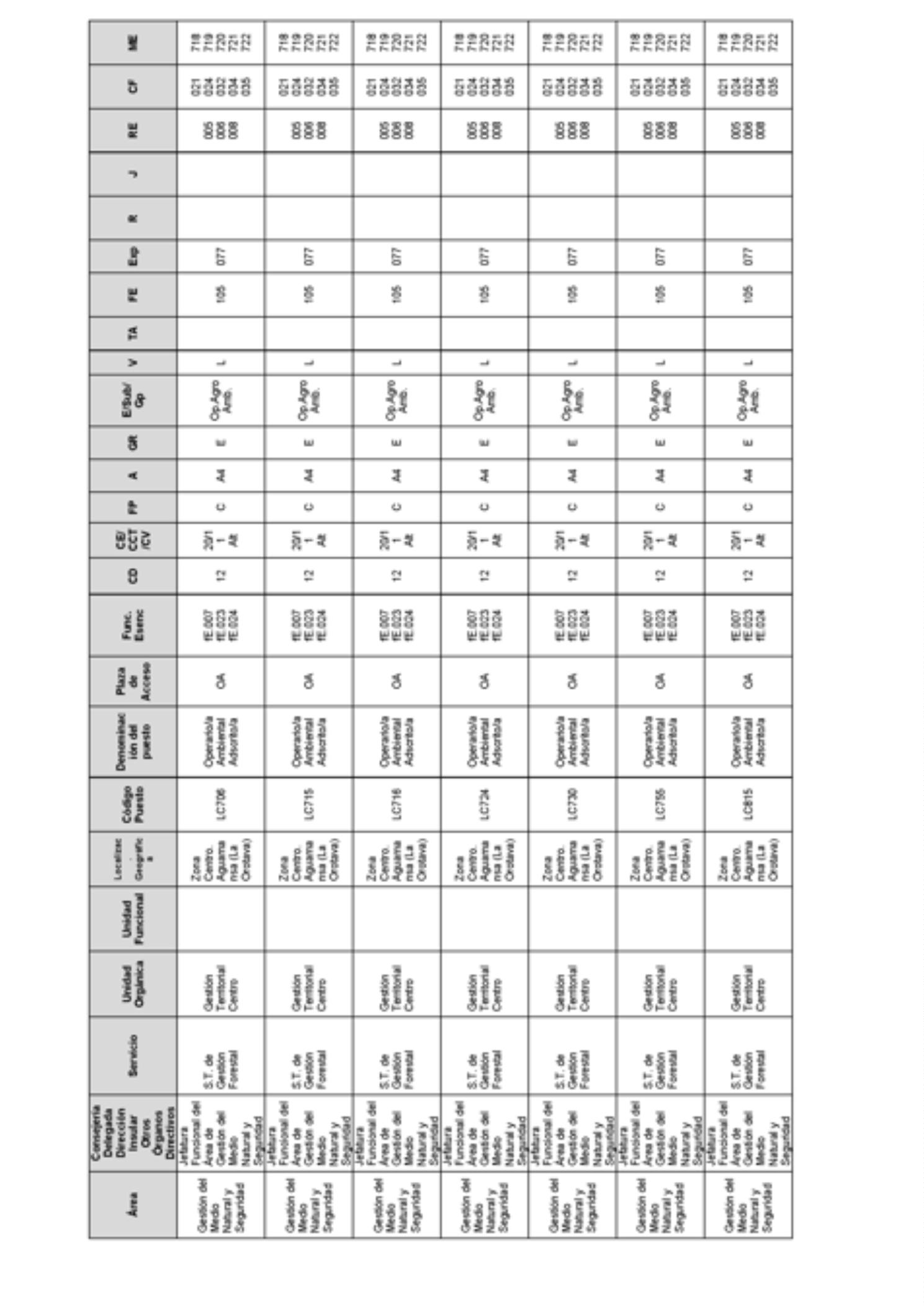 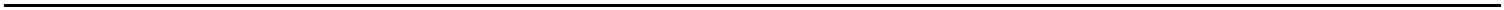 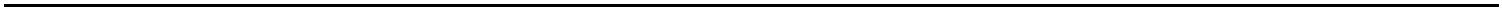 BoletínOficialdelaProvinciadeSantaCruzdeTenerife.Número67,viernes4dejuniode20218787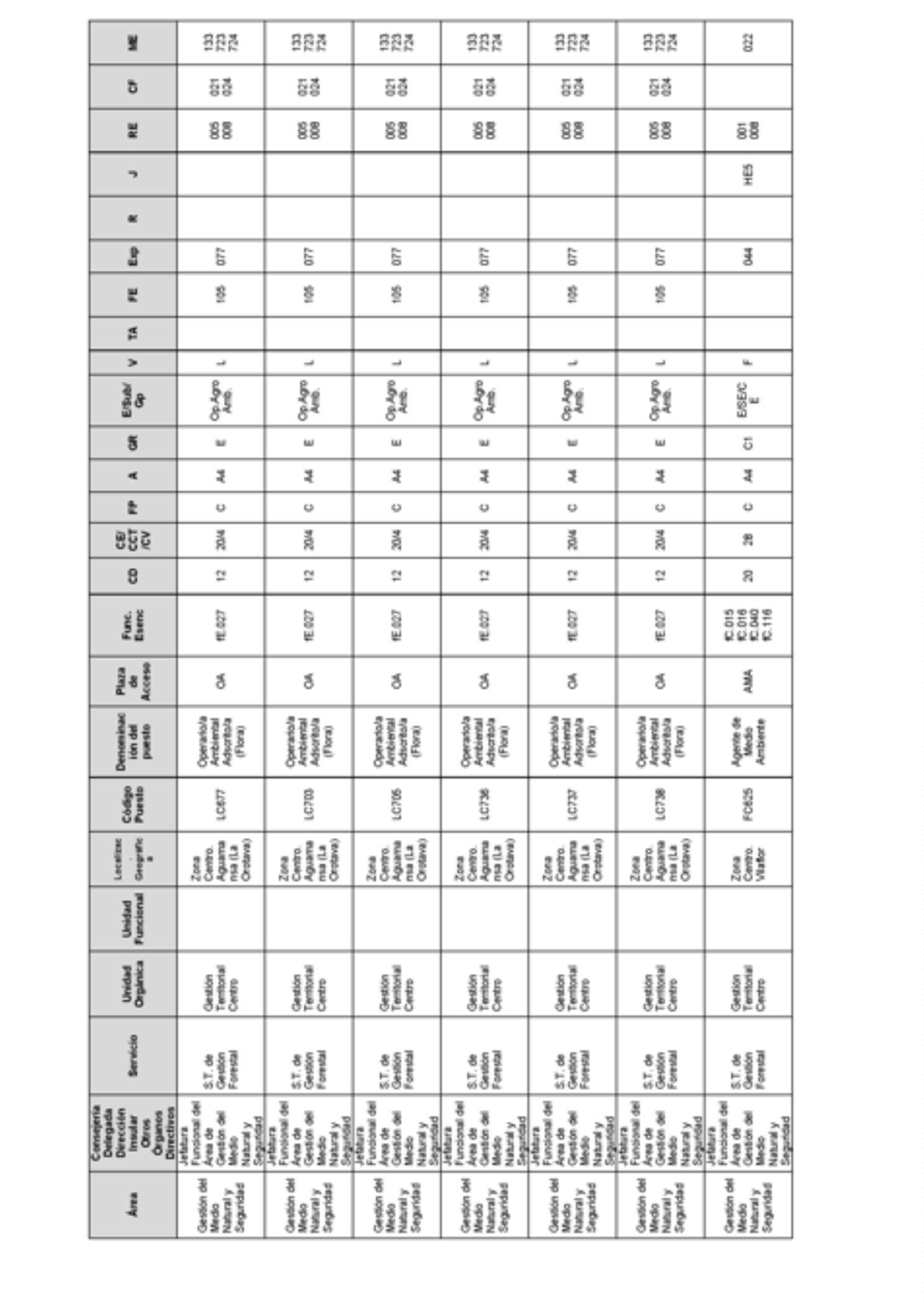 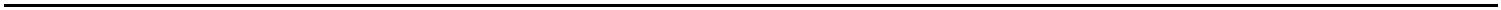 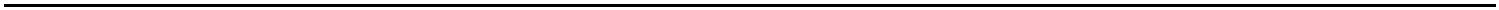 8788BoletínOficialdelaProvinciadeSantaCruzdeTenerife.Número67,viernes4dejuniode2021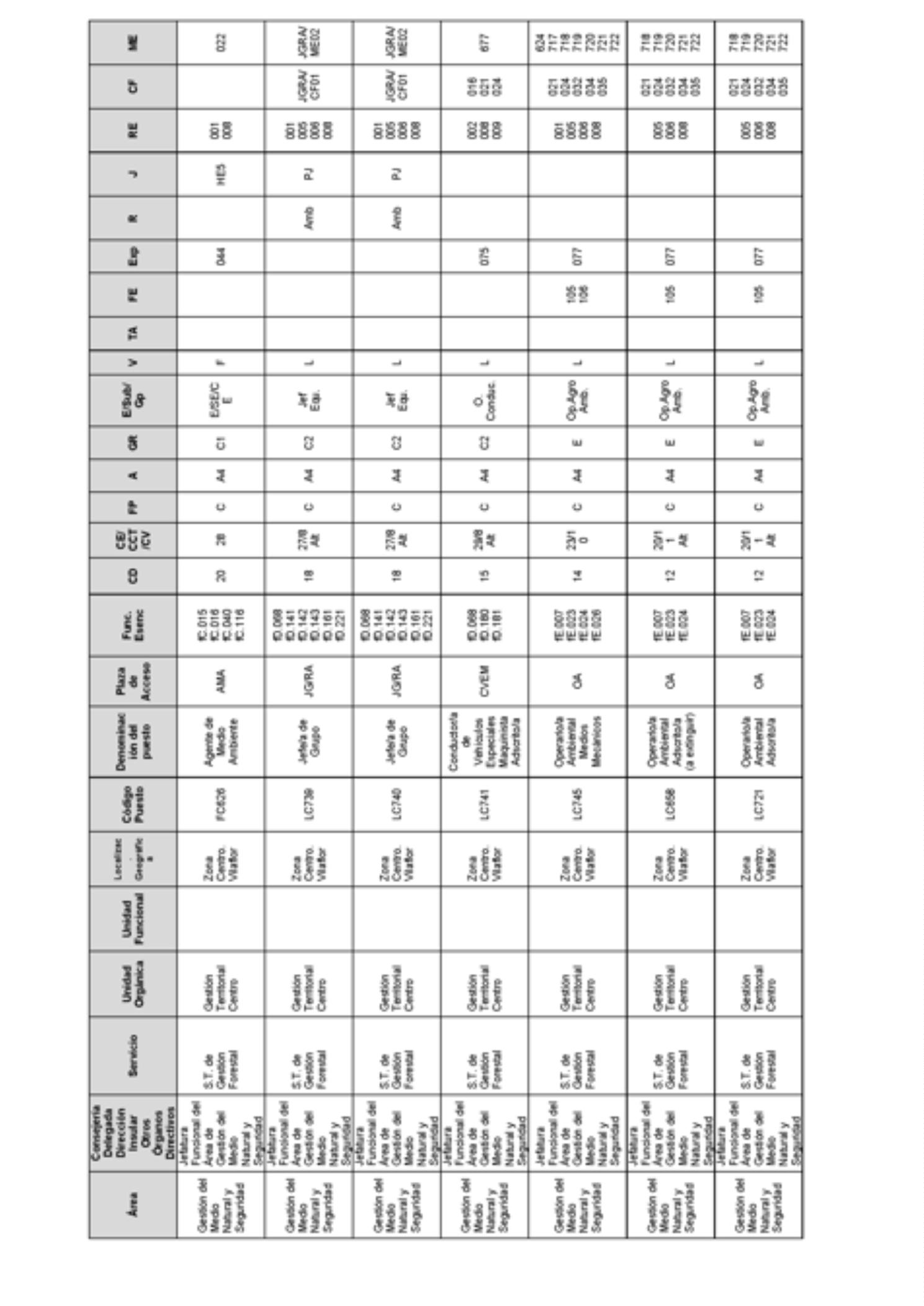 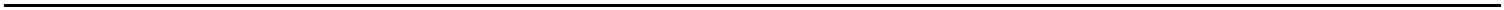 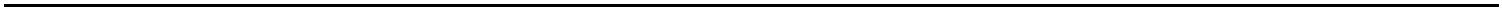 BoletínOficialdelaProvinciadeSantaCruzdeTenerife.Número67,viernes4dejuniode20218789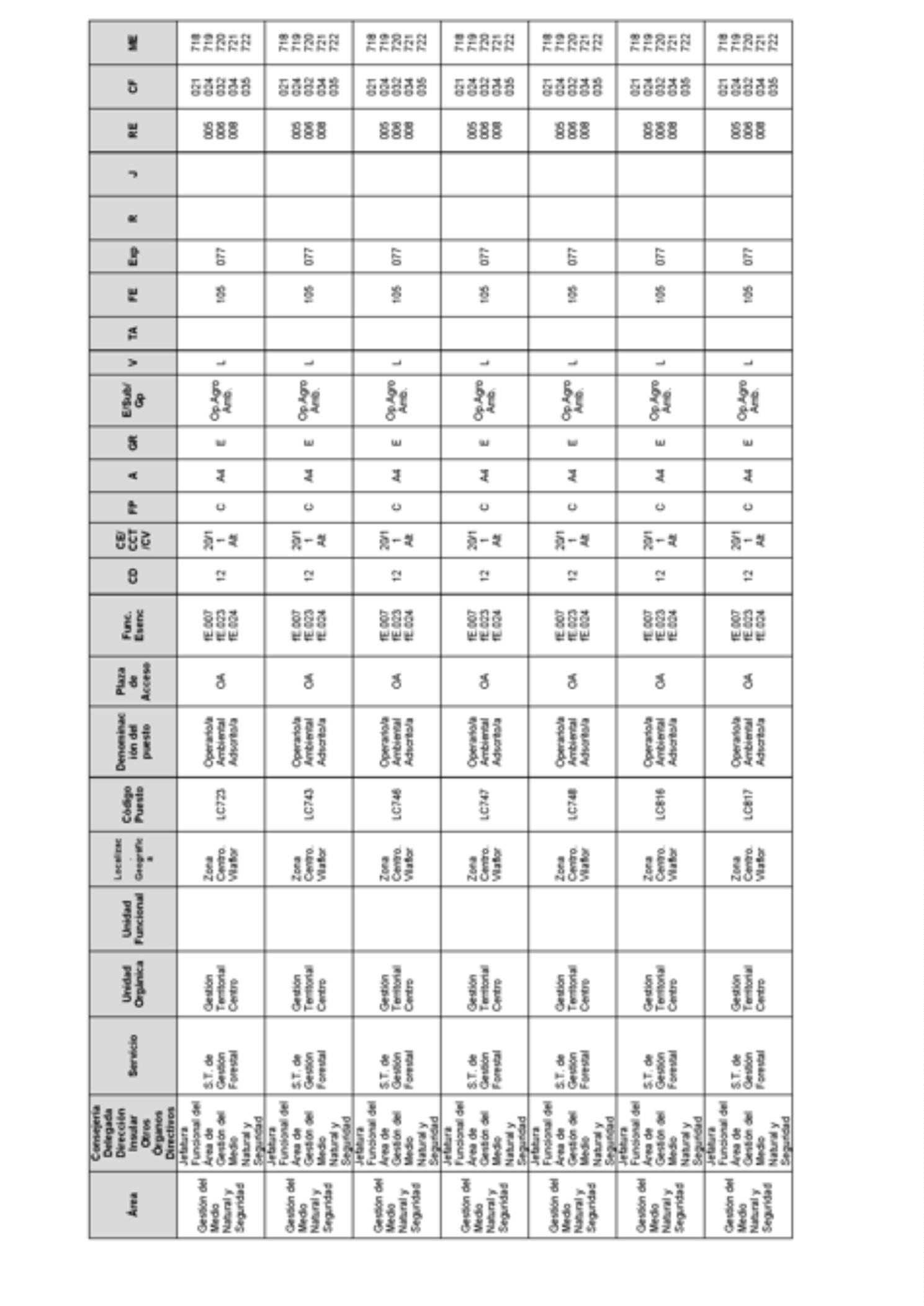 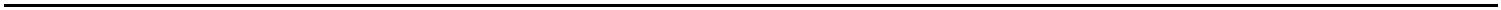 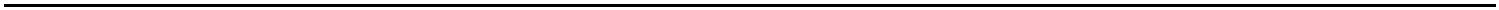 8790BoletínOficialdelaProvinciadeSantaCruzdeTenerife.Número67,viernes4dejuniode2021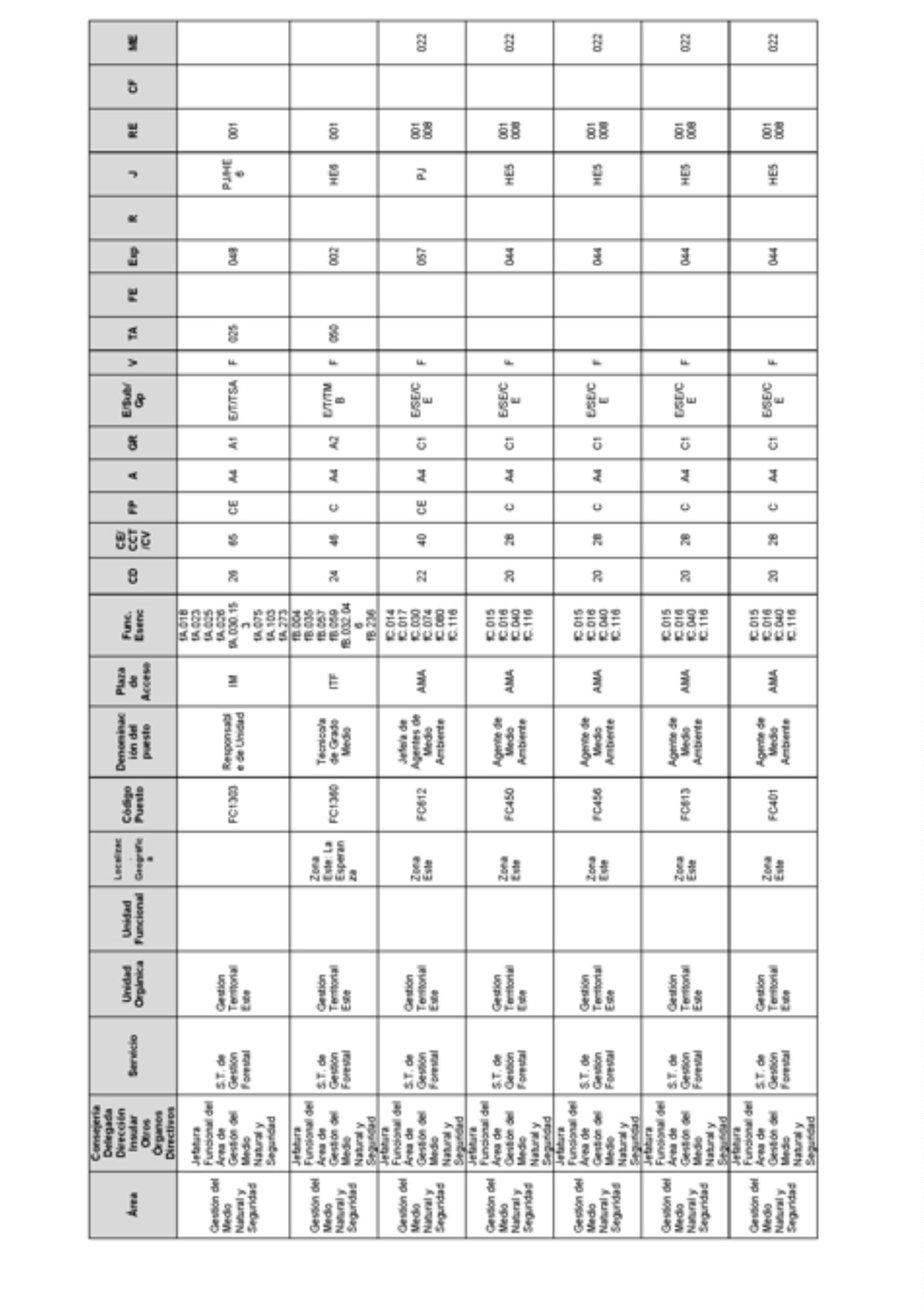 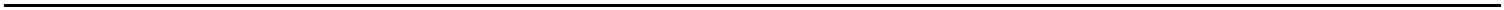 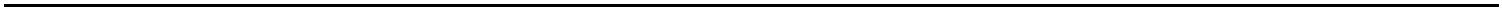 BoletínOficialdelaProvinciadeSantaCruzdeTenerife.Número67,viernes4dejuniode20218791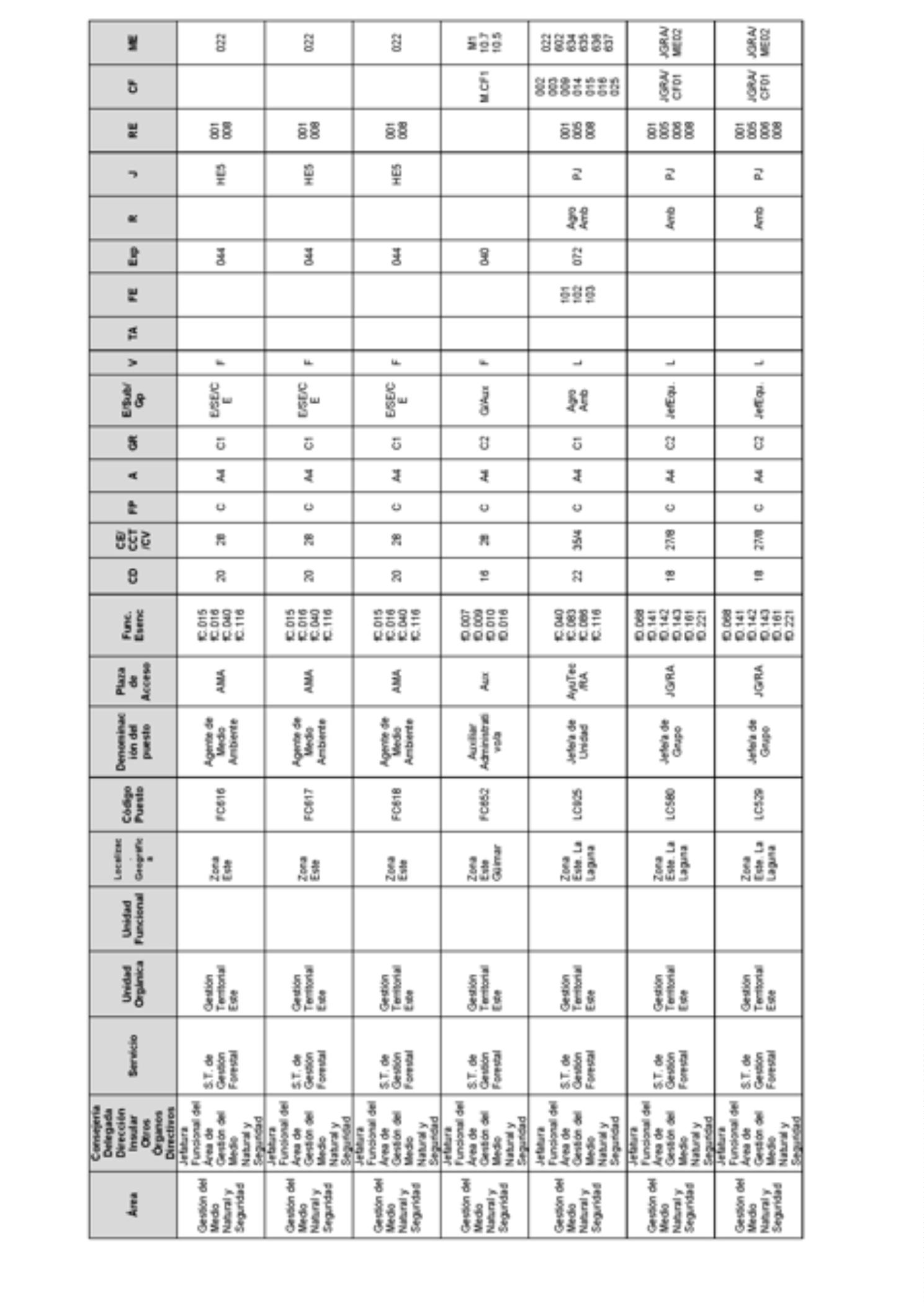 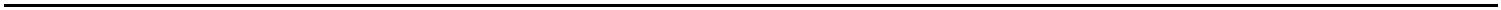 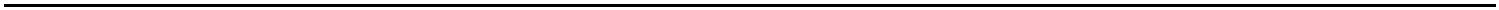 8792BoletínOficialdelaProvinciadeSantaCruzdeTenerife.Número67,viernes4dejuniode2021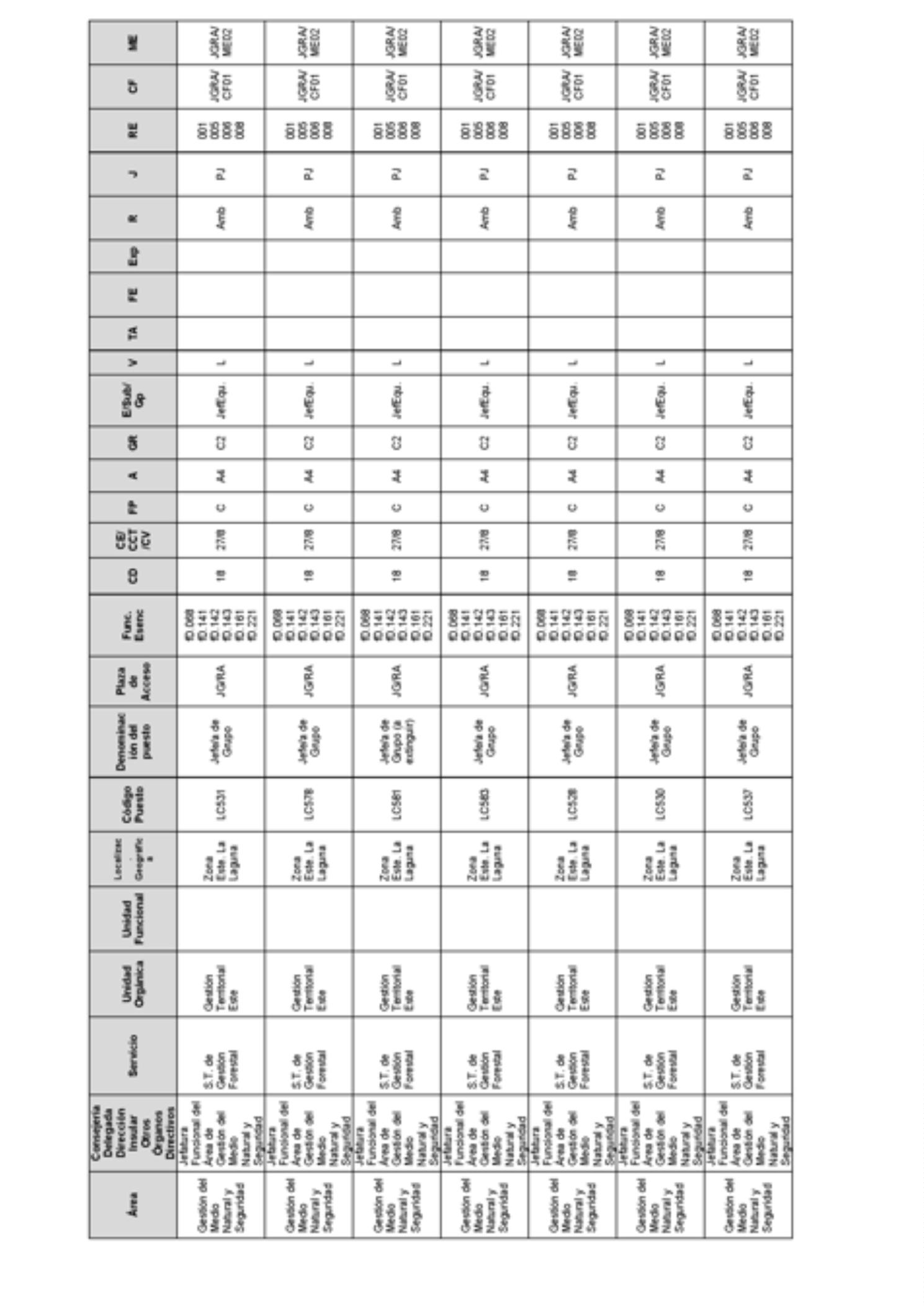 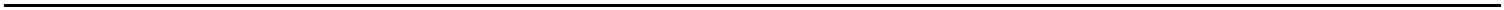 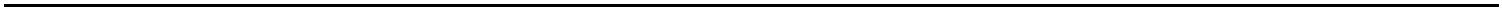 BoletínOficialdelaProvinciadeSantaCruzdeTenerife.Número67,viernes4dejuniode20218793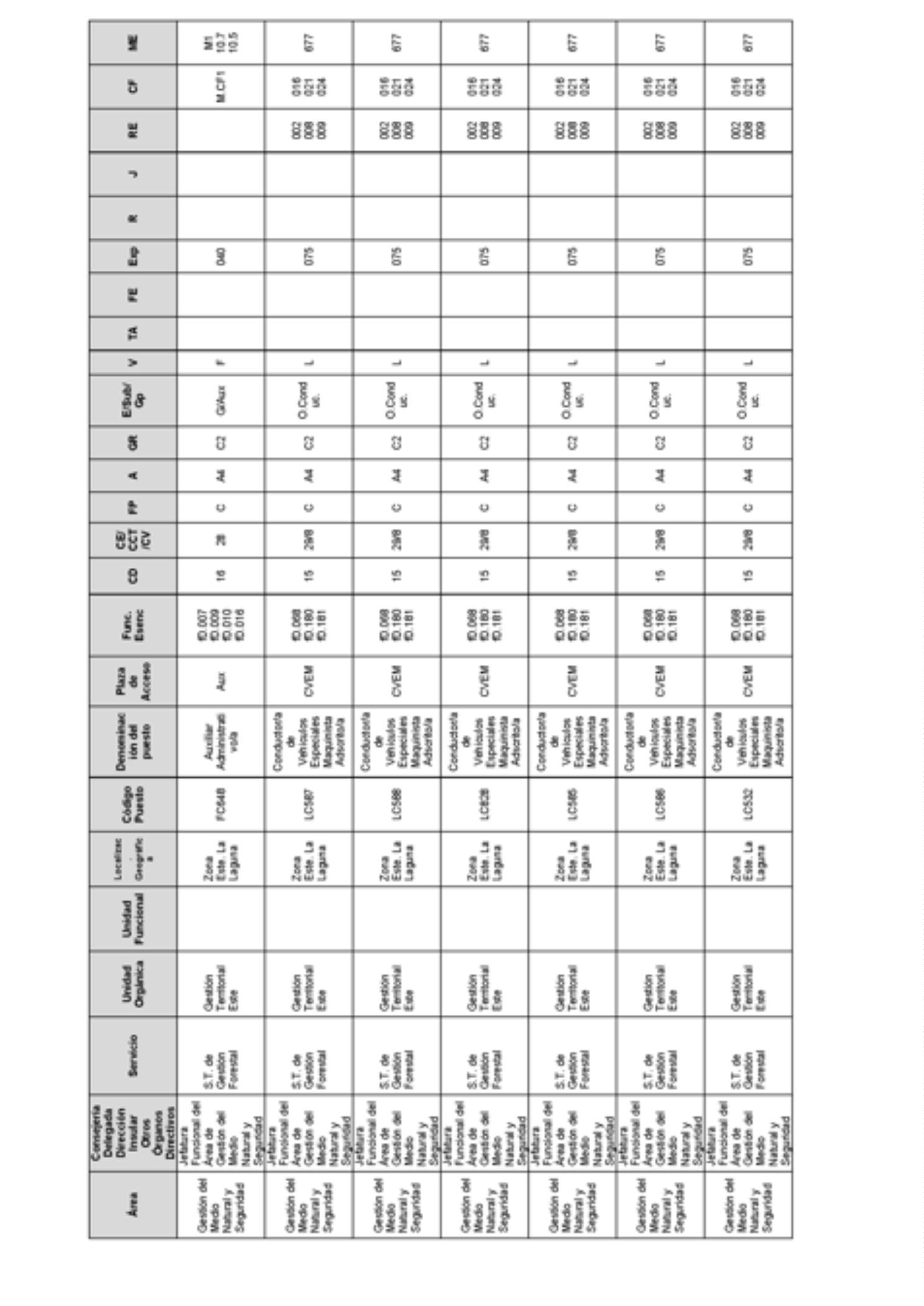 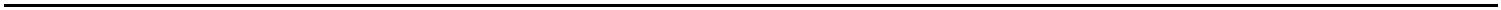 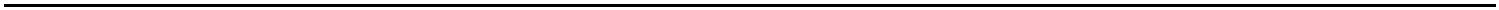 8794BoletínOficialdelaProvinciadeSantaCruzdeTenerife.Número67,viernes4dejuniode2021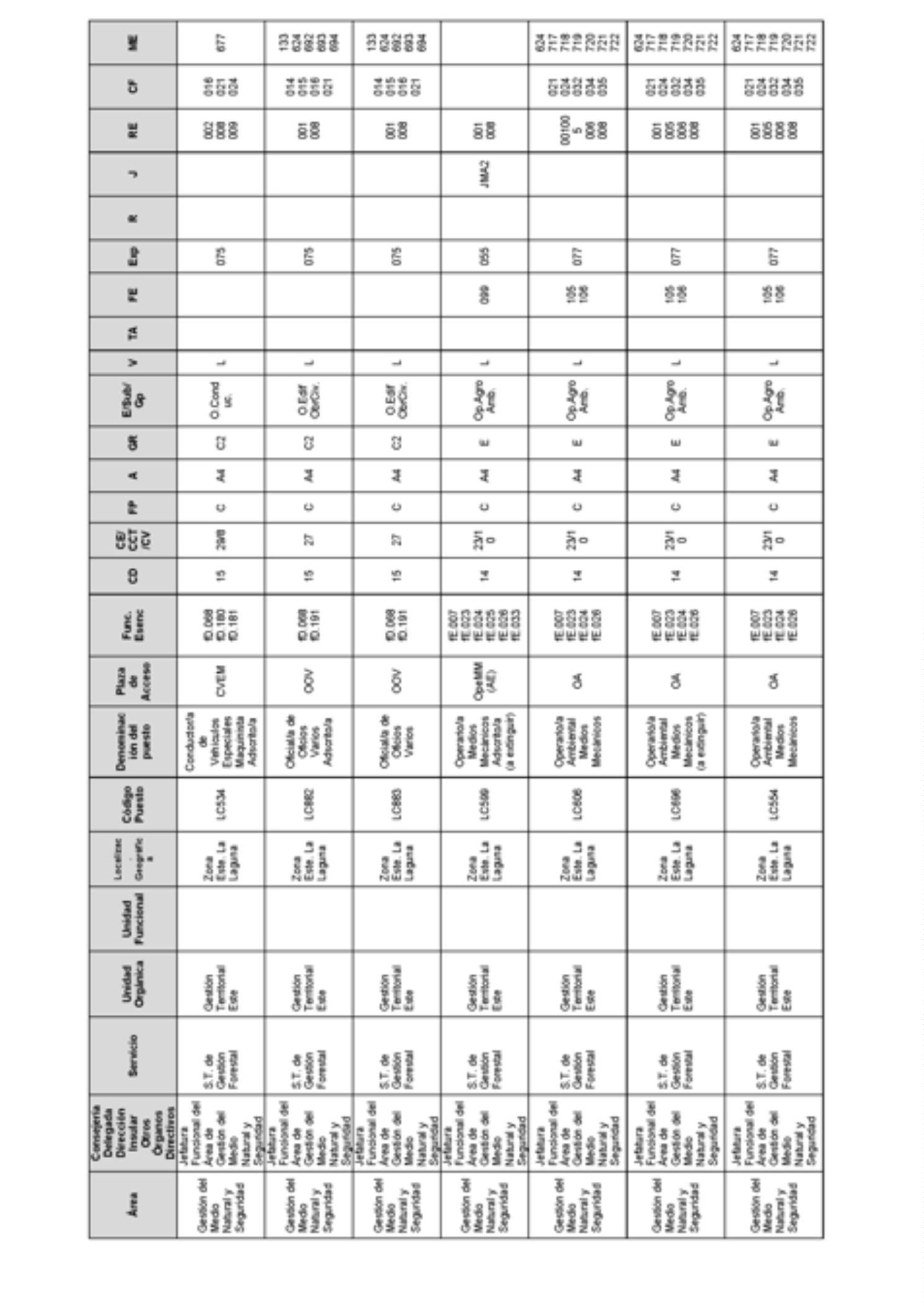 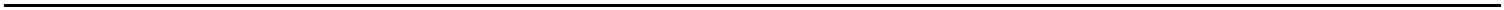 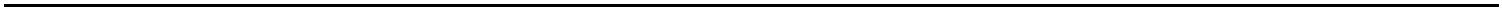 BoletínOficialdelaProvinciadeSantaCruzdeTenerife.Número67,viernes4dejuniode20218795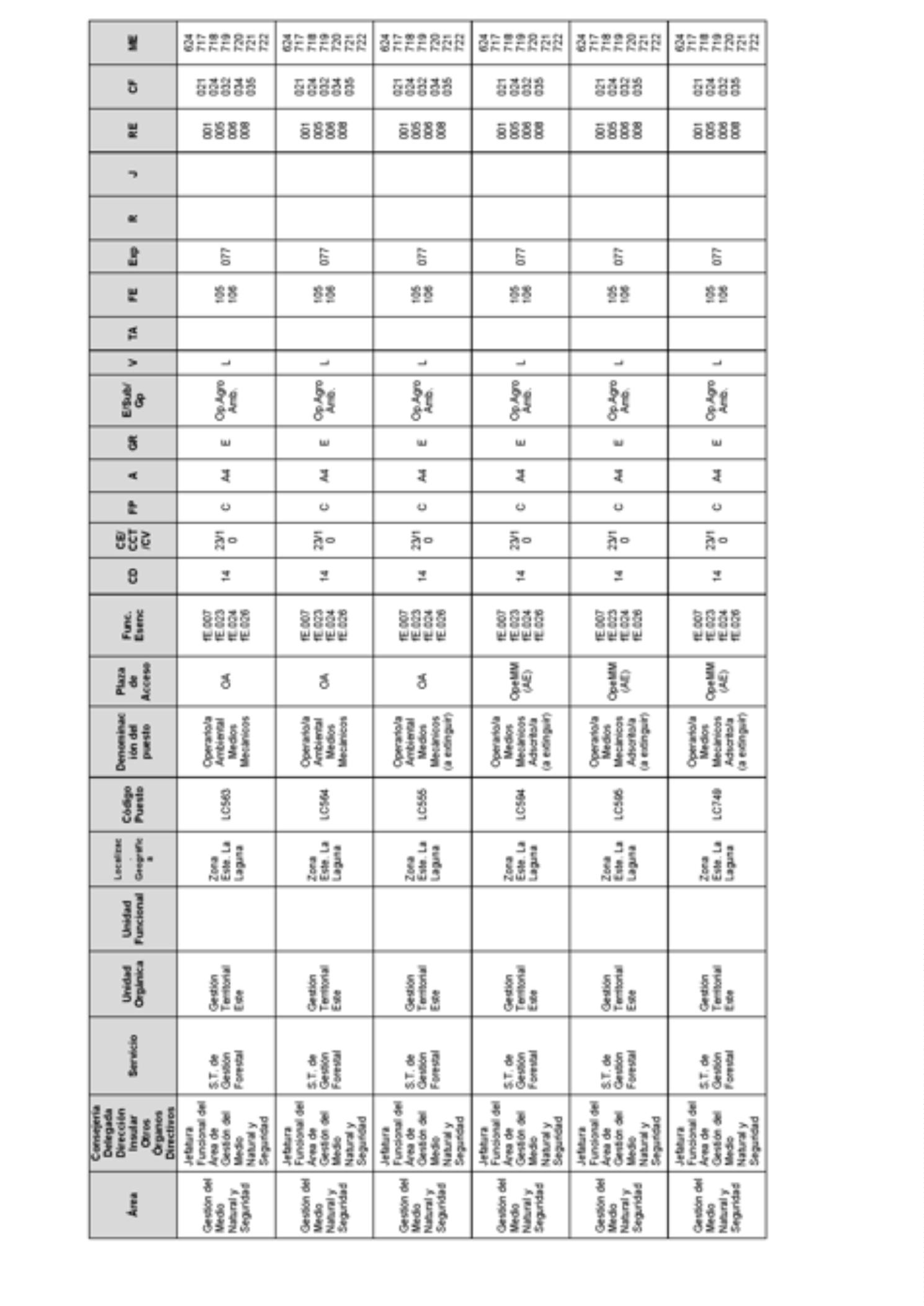 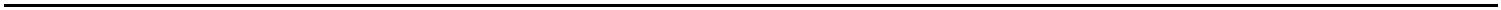 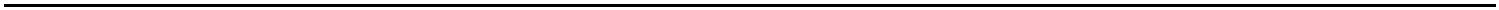 8796BoletínOficialdelaProvinciadeSantaCruzdeTenerife.Número67,viernes4dejuniode2021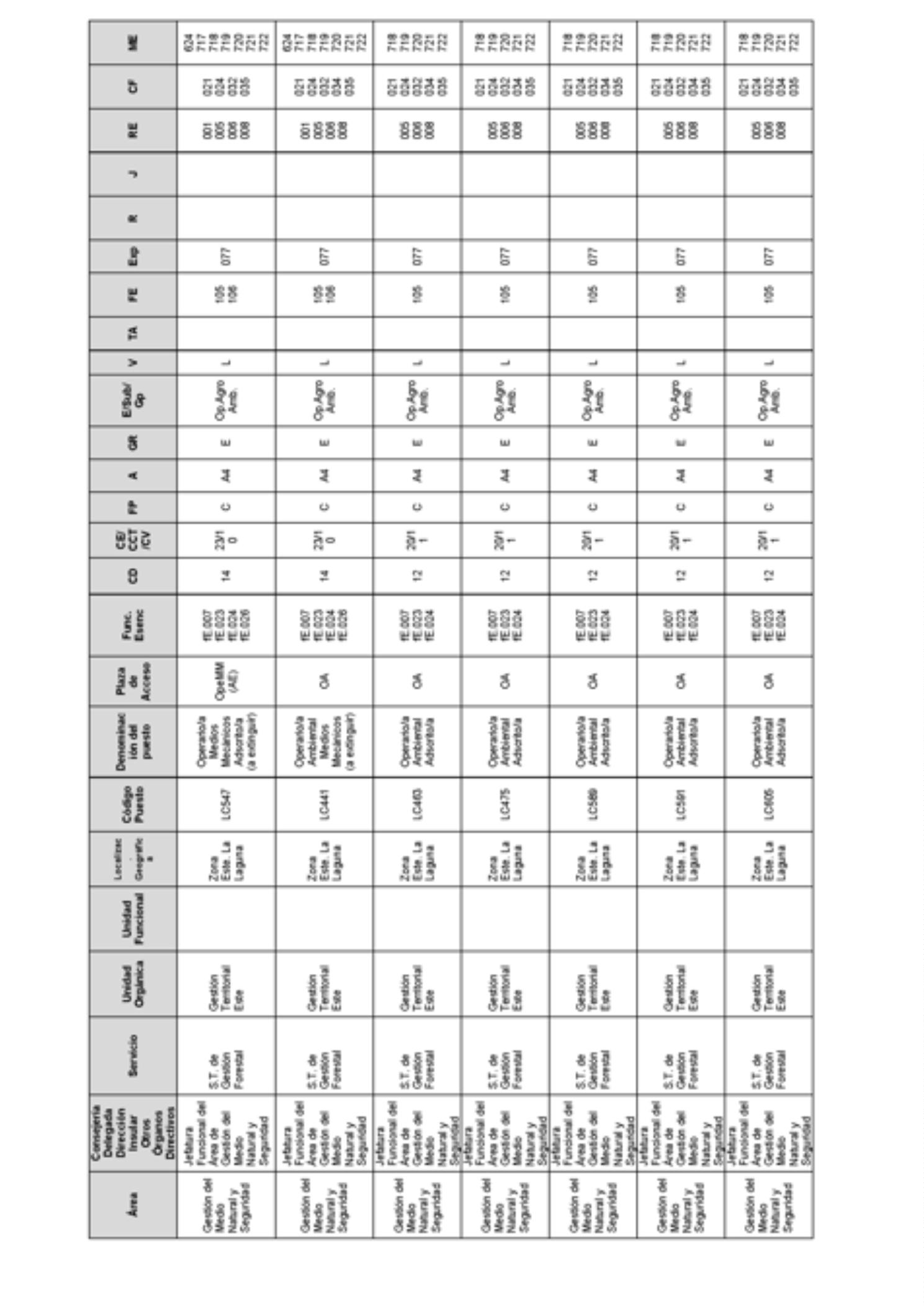 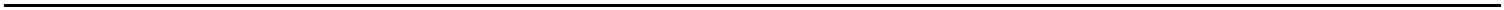 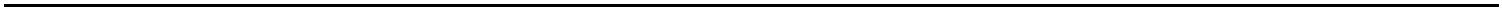 BoletínOficialdelaProvinciadeSantaCruzdeTenerife.Número67,viernes4dejuniode20218797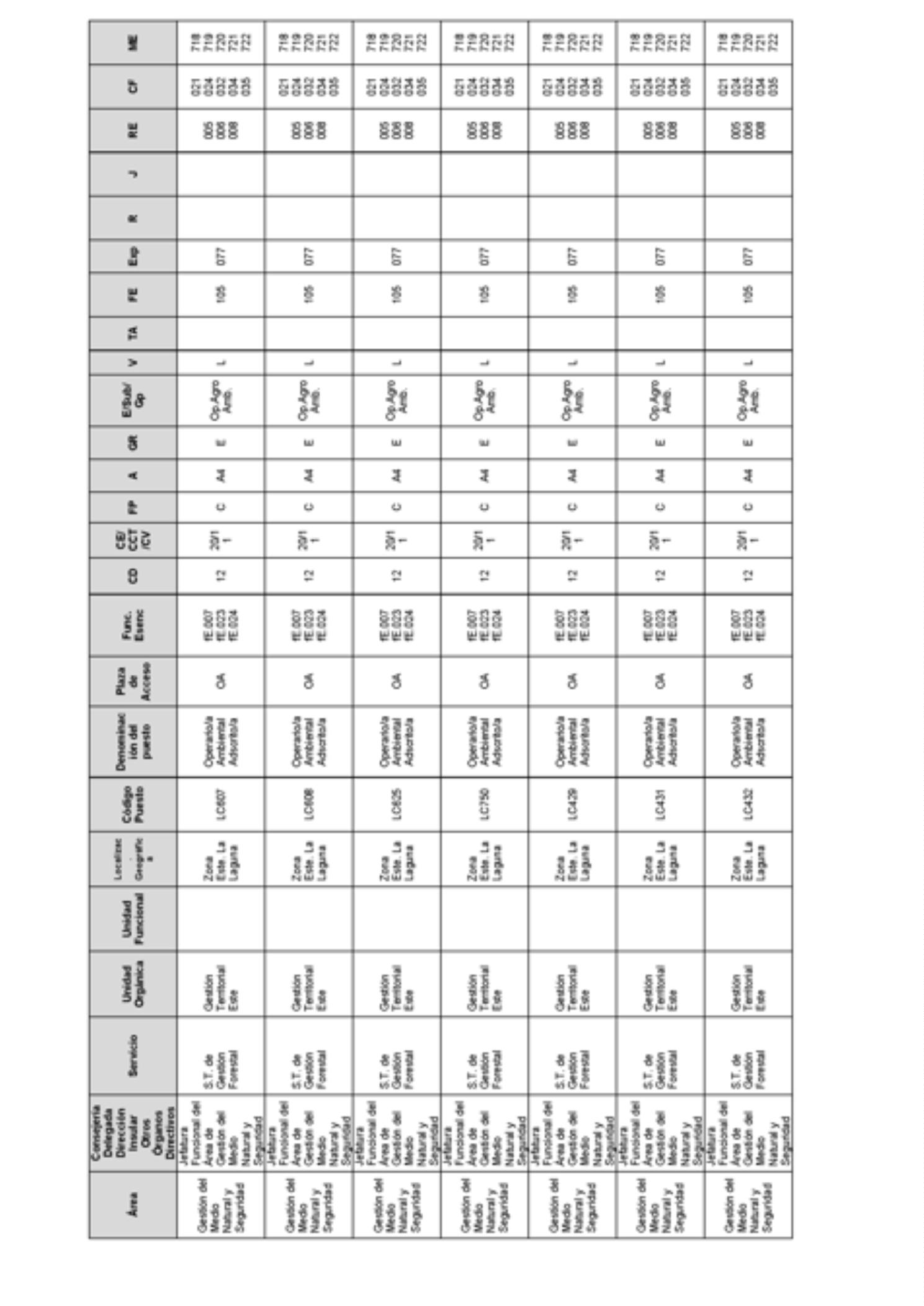 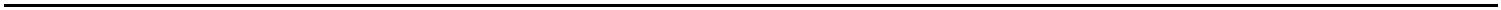 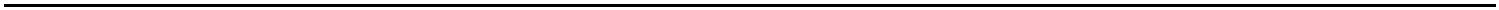 8798BoletínOficialdelaProvinciadeSantaCruzdeTenerife.Número67,viernes4dejuniode2021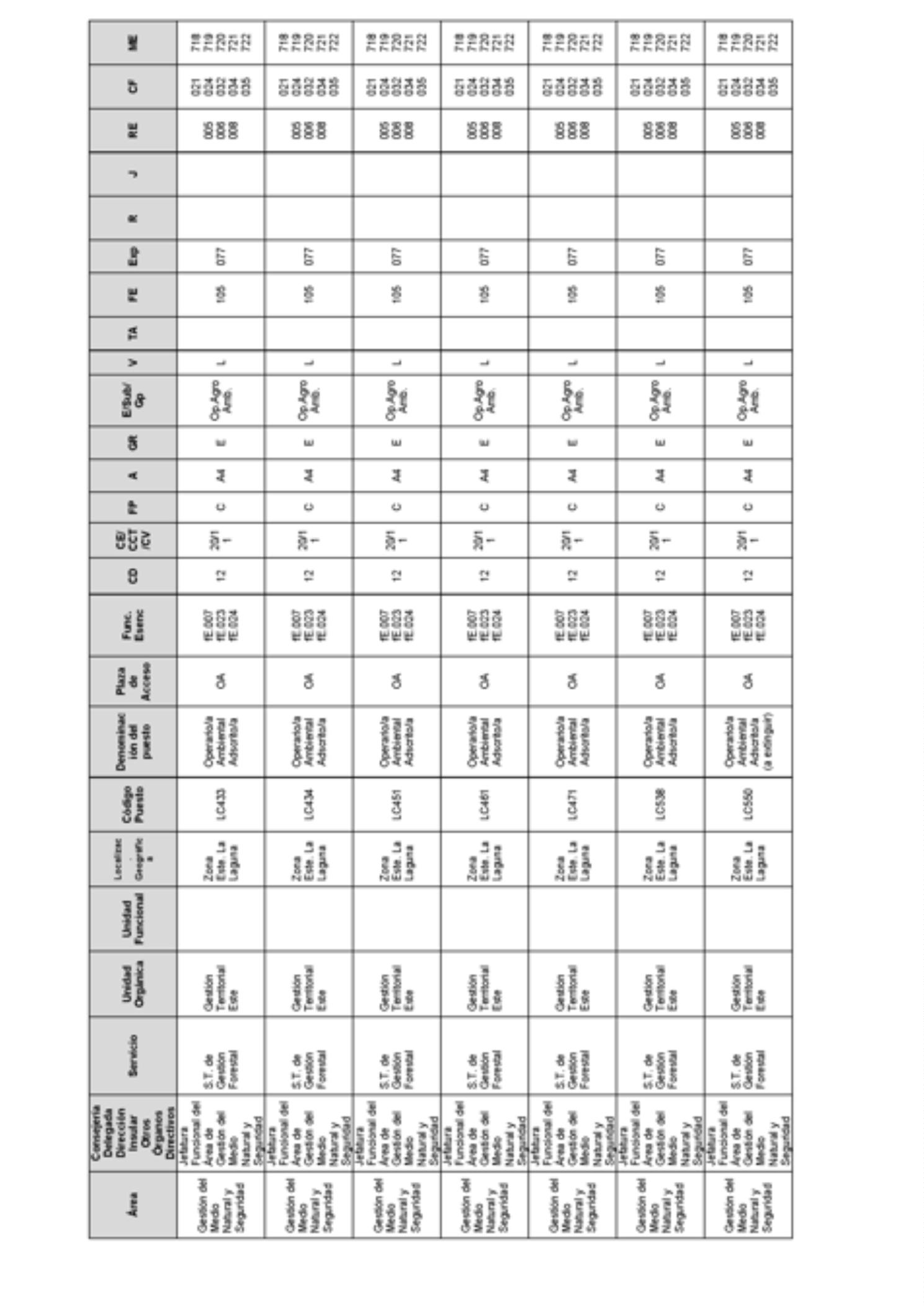 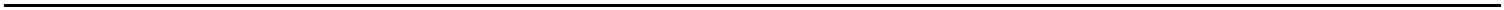 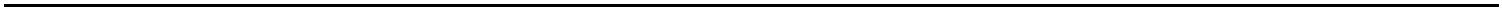 BoletínOficialdelaProvinciadeSantaCruzdeTenerife.Número67,viernes4dejuniode20218799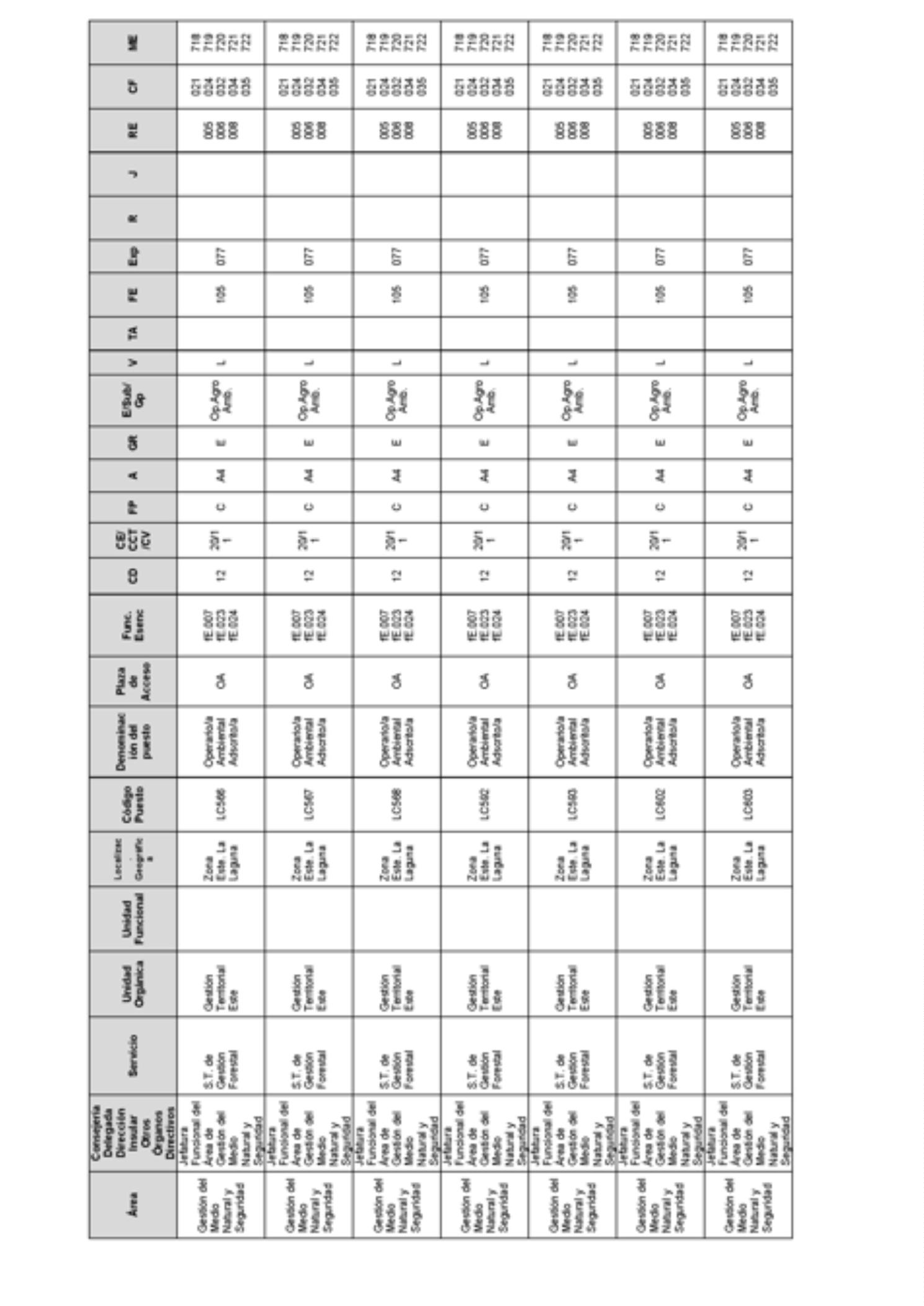 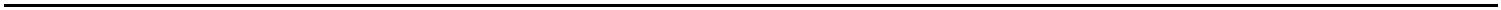 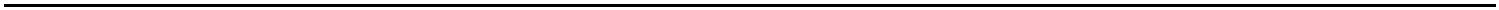 8800BoletínOficialdelaProvinciadeSantaCruzdeTenerife.Número67,viernes4dejuniode2021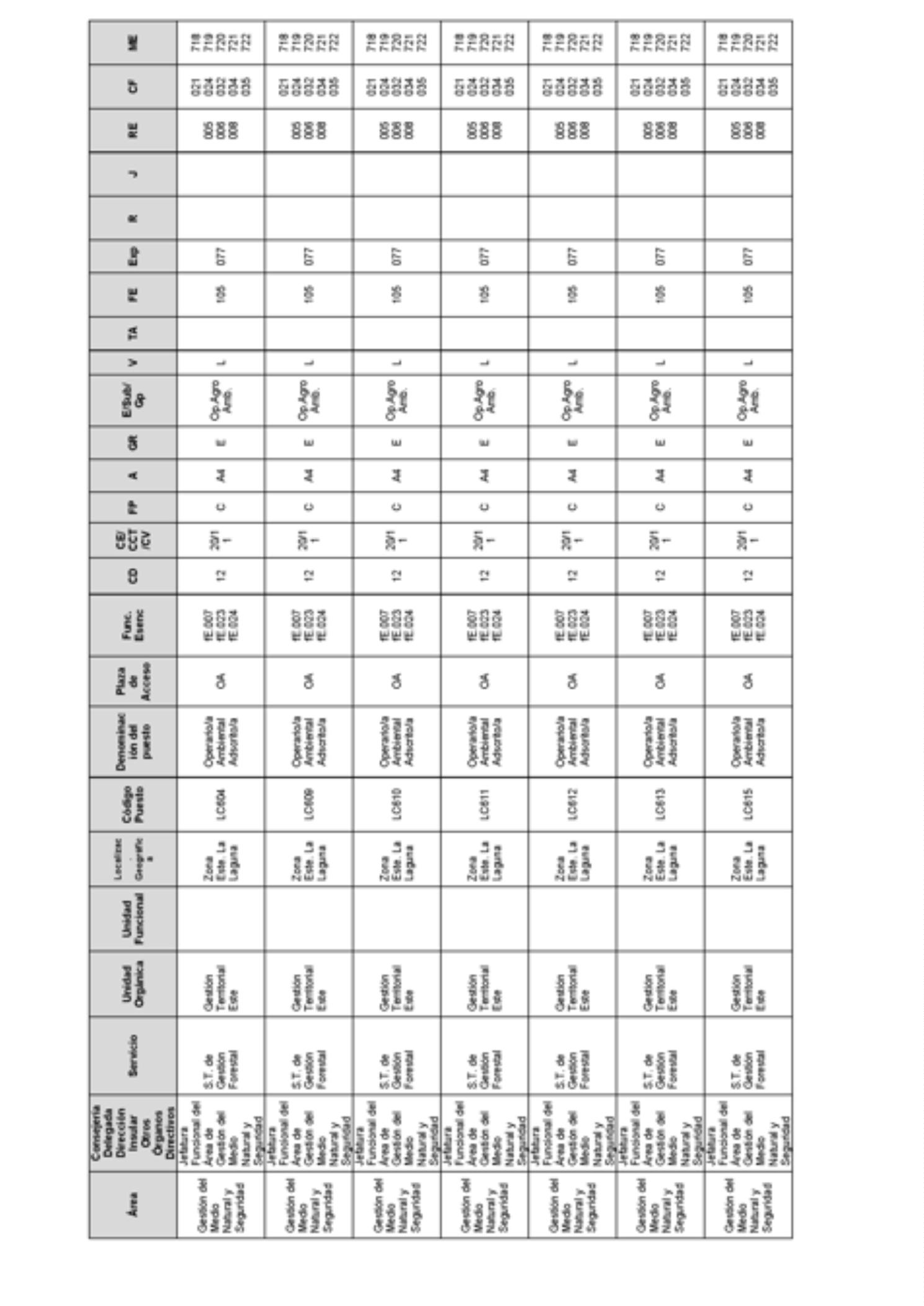 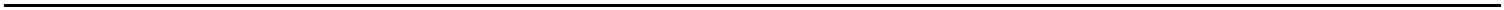 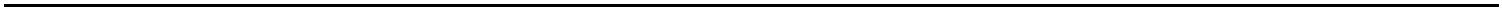 BoletínOficialdelaProvinciadeSantaCruzdeTenerife.Número67,viernes4dejuniode20218801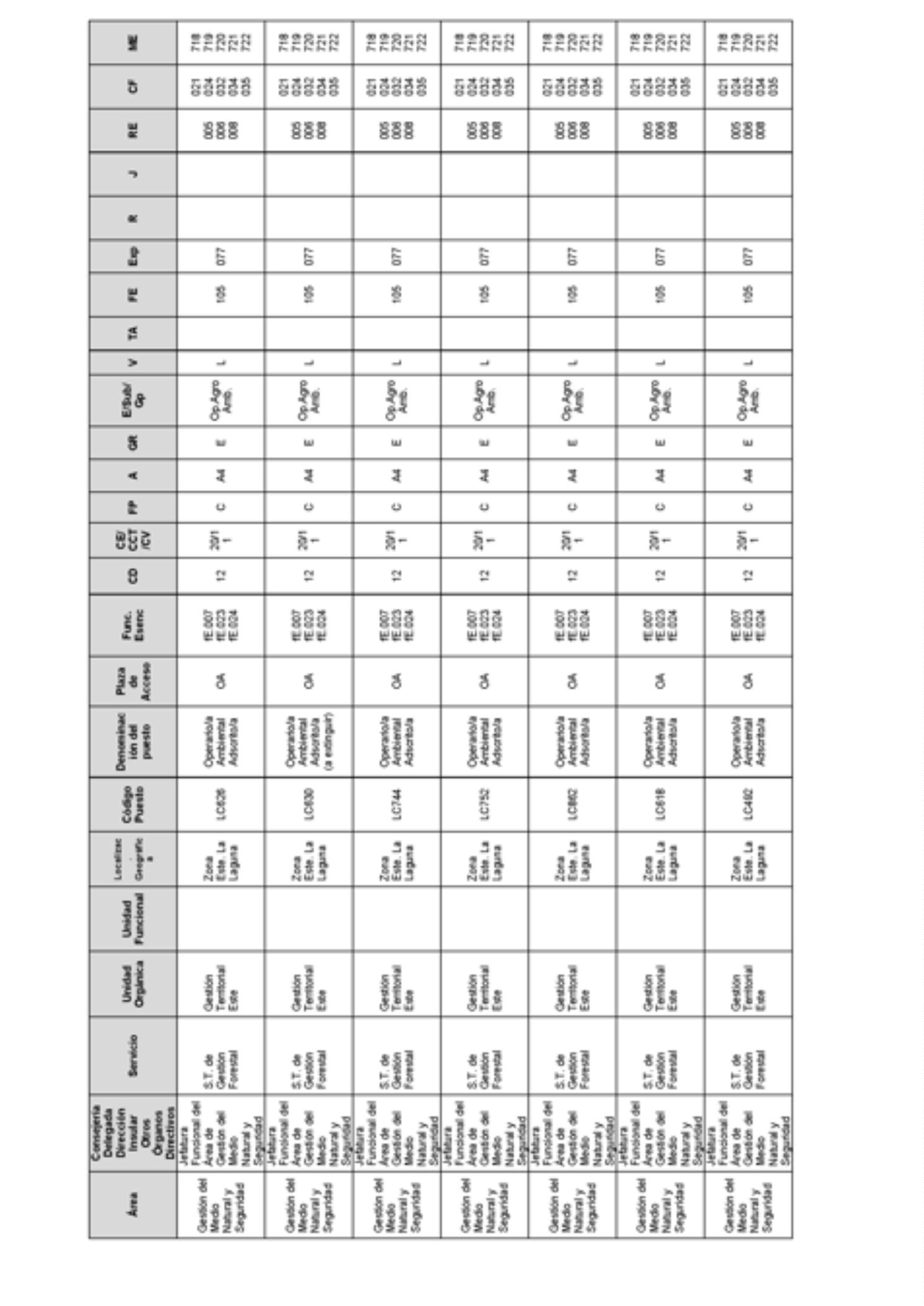 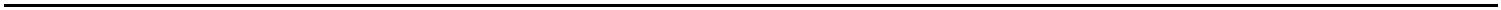 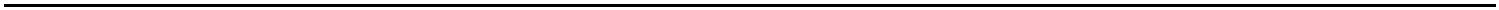 8802BoletínOficialdelaProvinciadeSantaCruzdeTenerife.Número67,viernes4dejuniode2021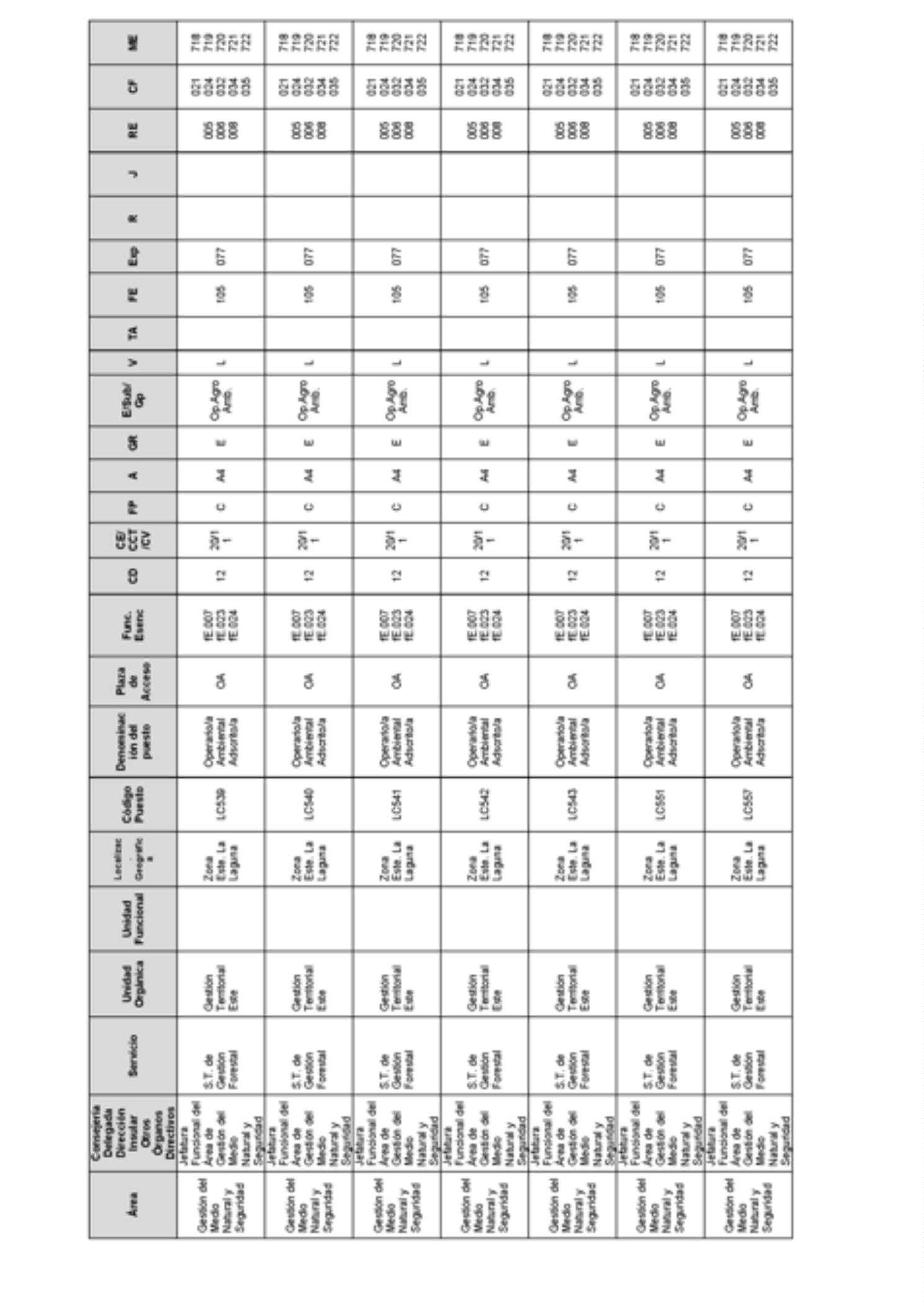 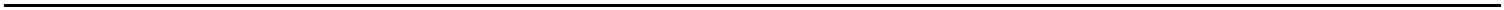 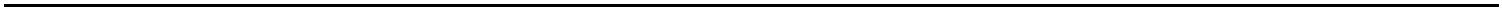 BoletínOficialdelaProvinciadeSantaCruzdeTenerife.Número67,viernes4dejuniode20218803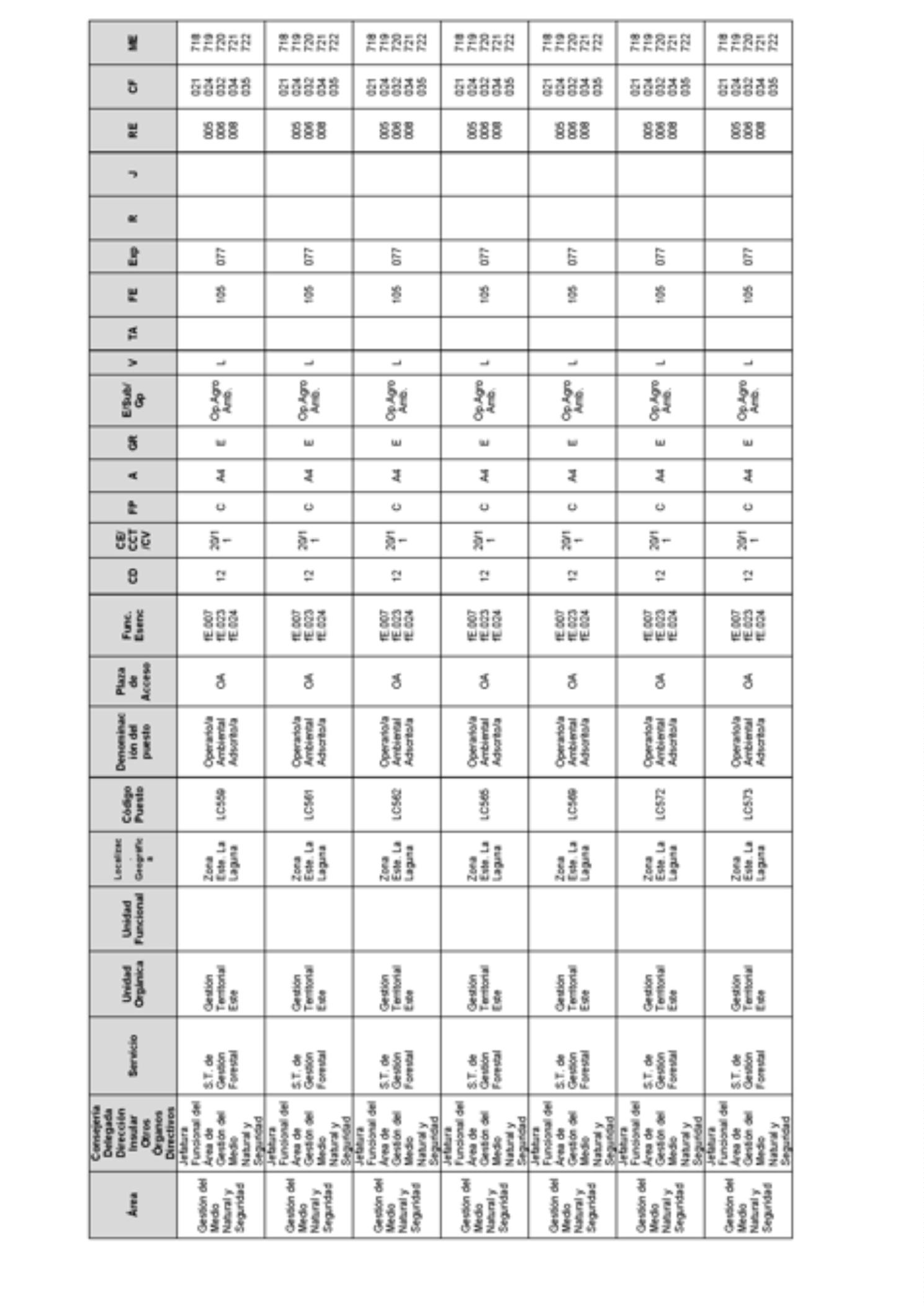 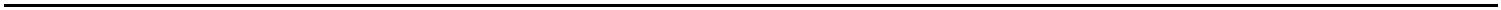 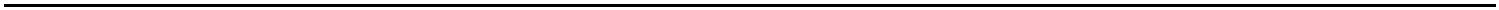 8804BoletínOficialdelaProvinciadeSantaCruzdeTenerife.Número67,viernes4dejuniode2021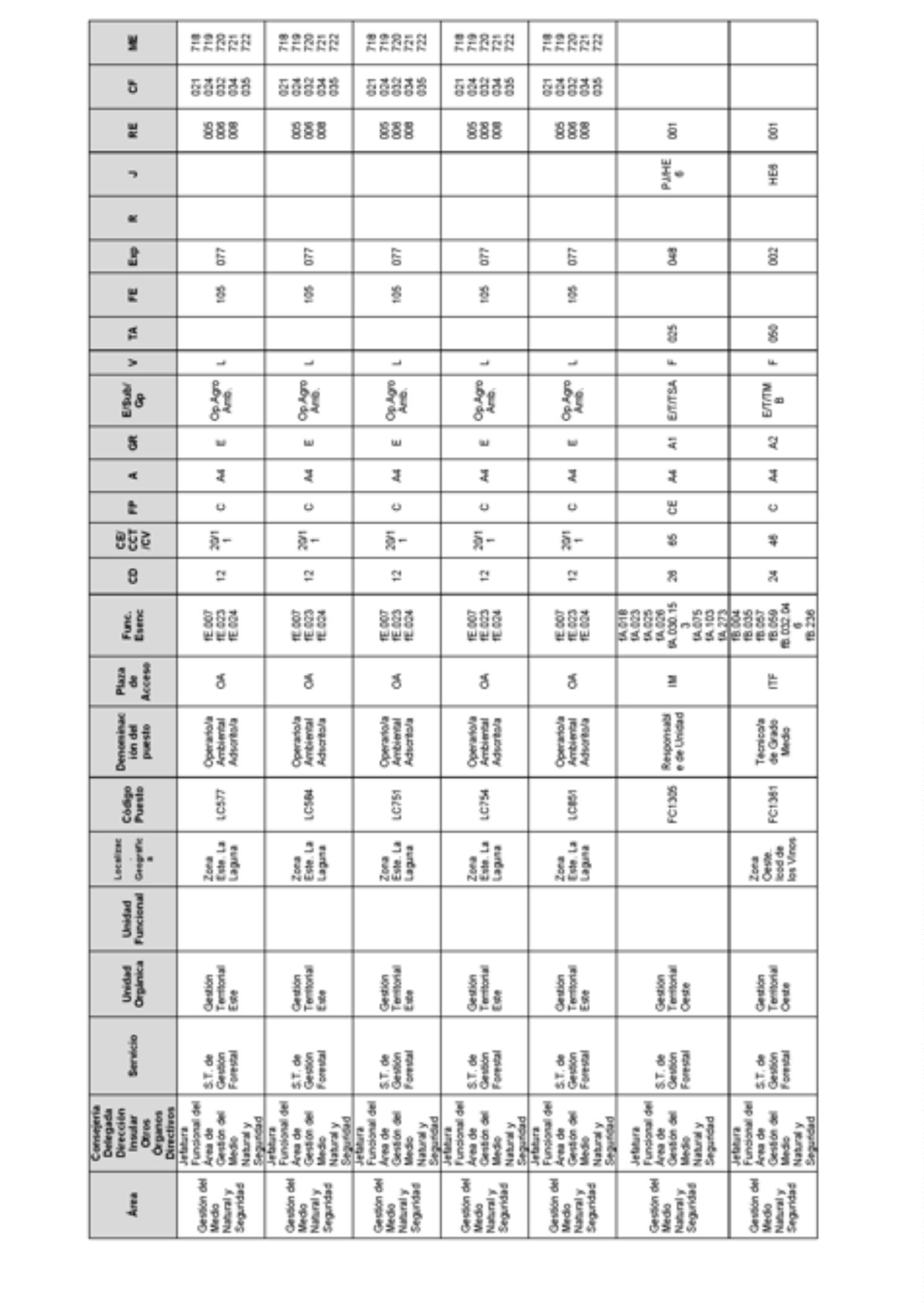 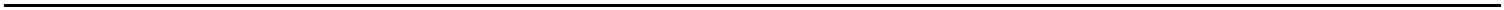 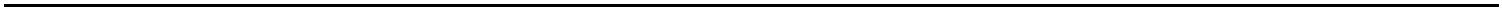 BoletínOficialdelaProvinciadeSantaCruzdeTenerife.Número67,viernes4dejuniode20218805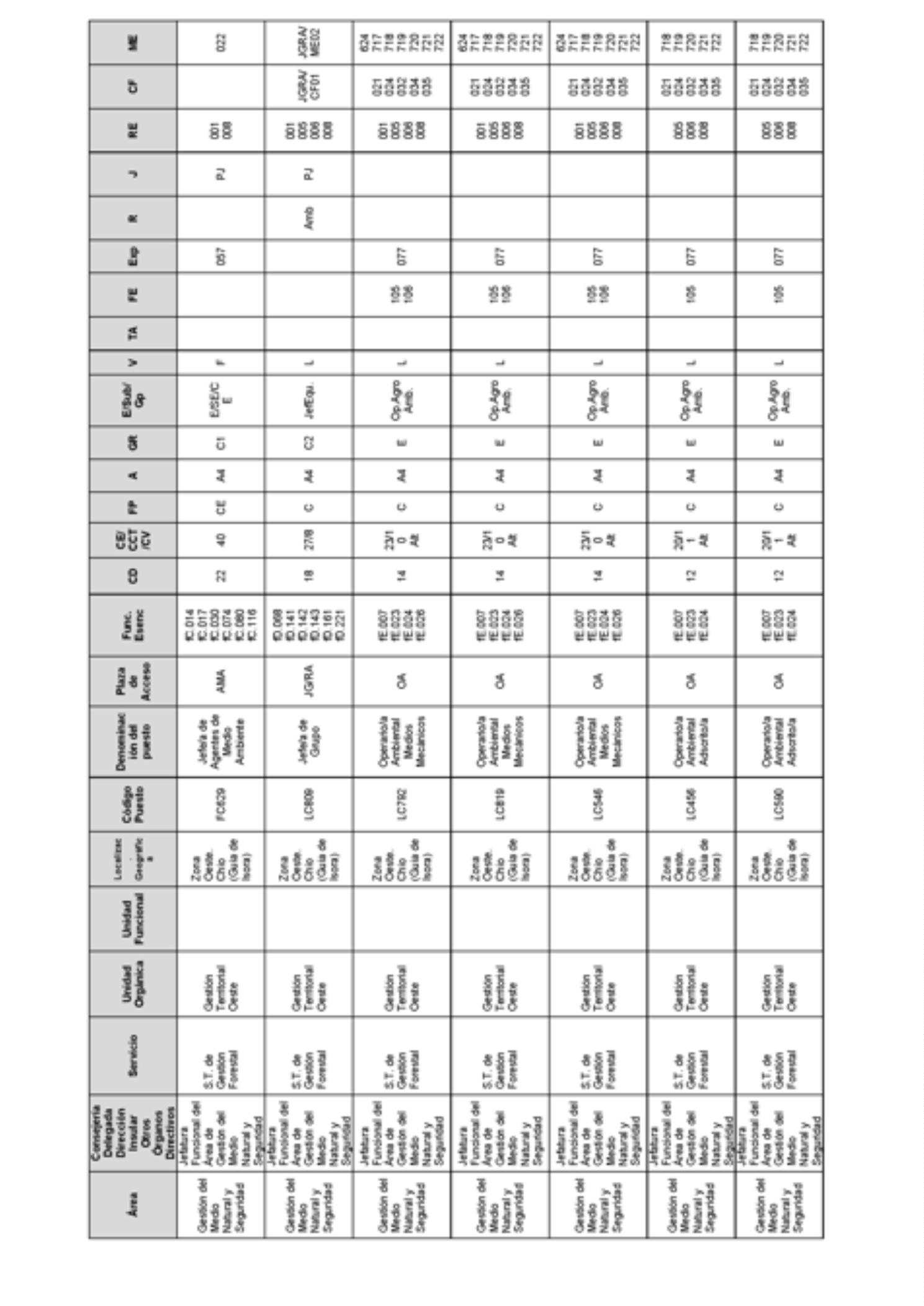 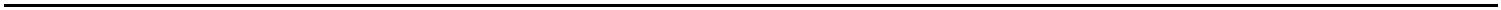 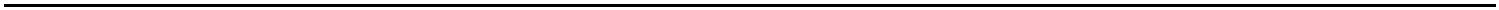 8806BoletínOficialdelaProvinciadeSantaCruzdeTenerife.Número67,viernes4dejuniode2021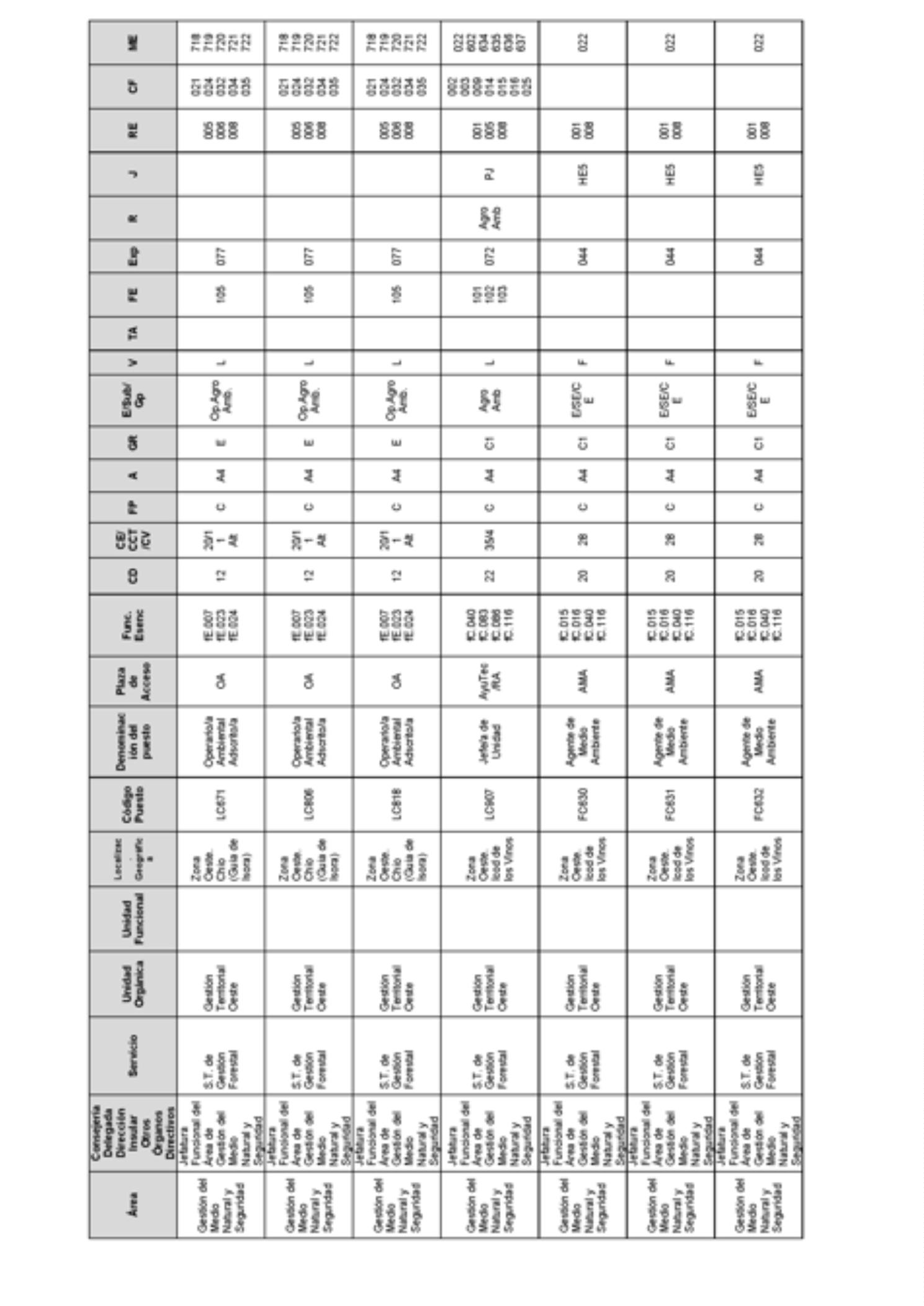 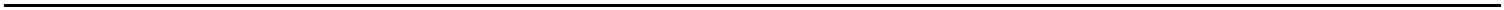 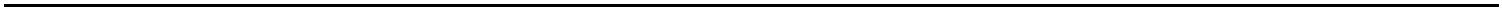 BoletínOficialdelaProvinciadeSantaCruzdeTenerife.Número67,viernes4dejuniode20218807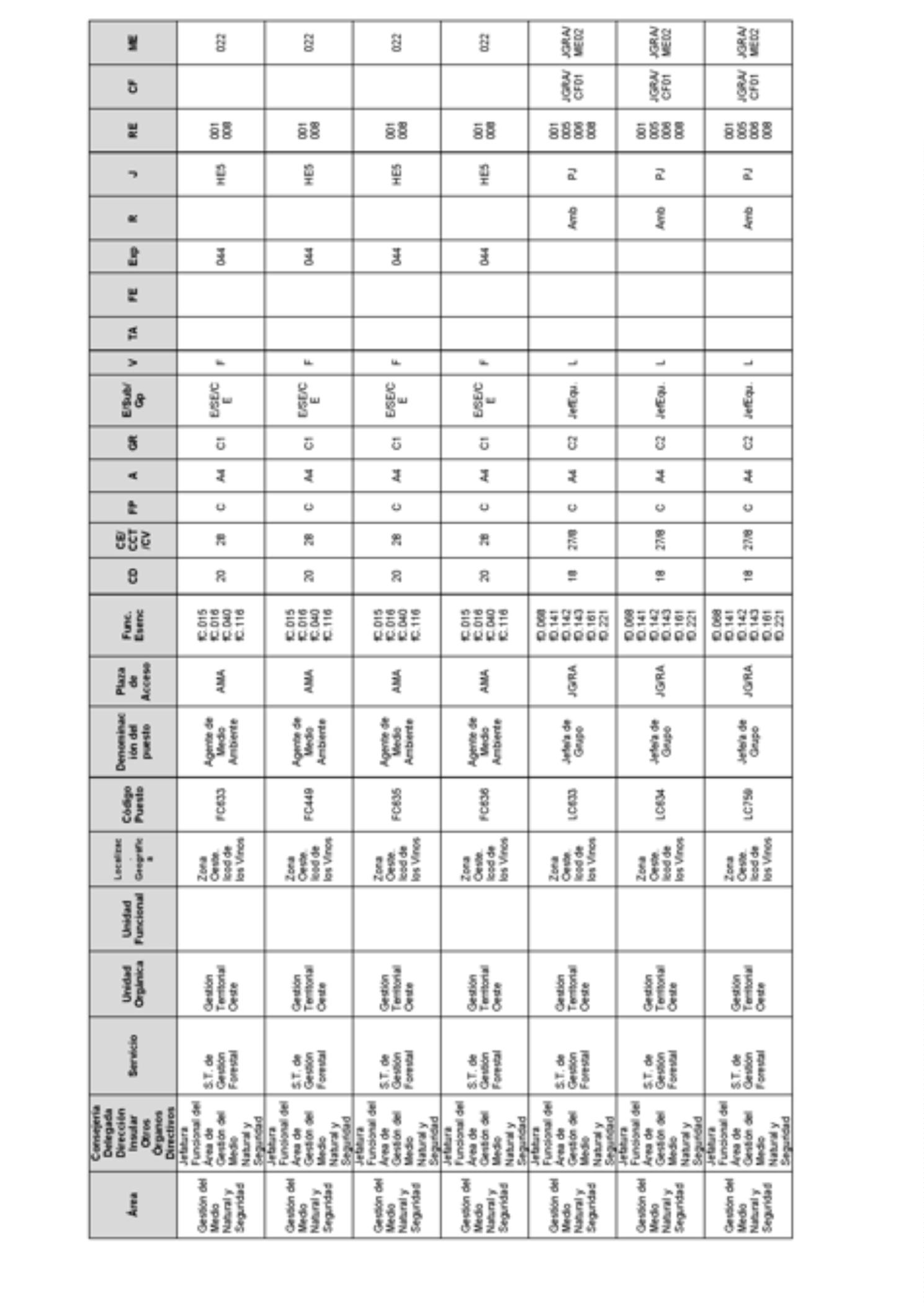 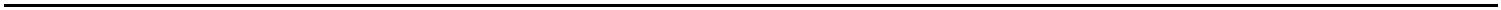 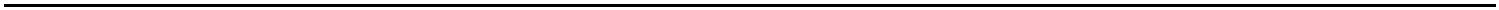 8808BoletínOficialdelaProvinciadeSantaCruzdeTenerife.Número67,viernes4dejuniode2021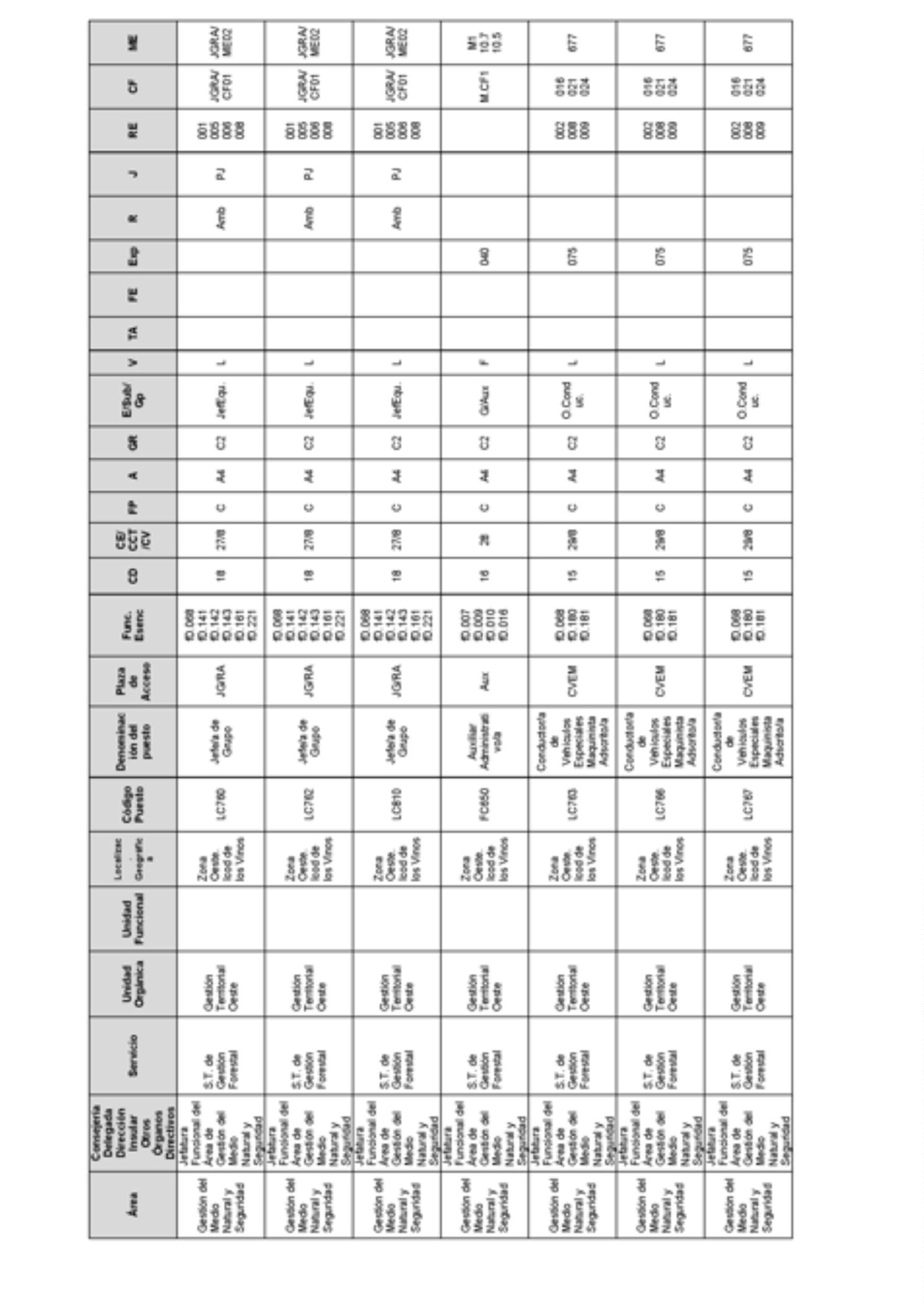 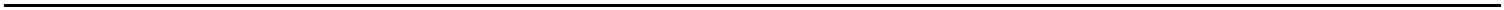 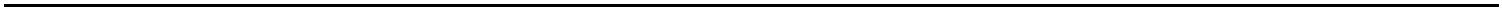 BoletínOficialdelaProvinciadeSantaCruzdeTenerife.Número67,viernes4dejuniode20218809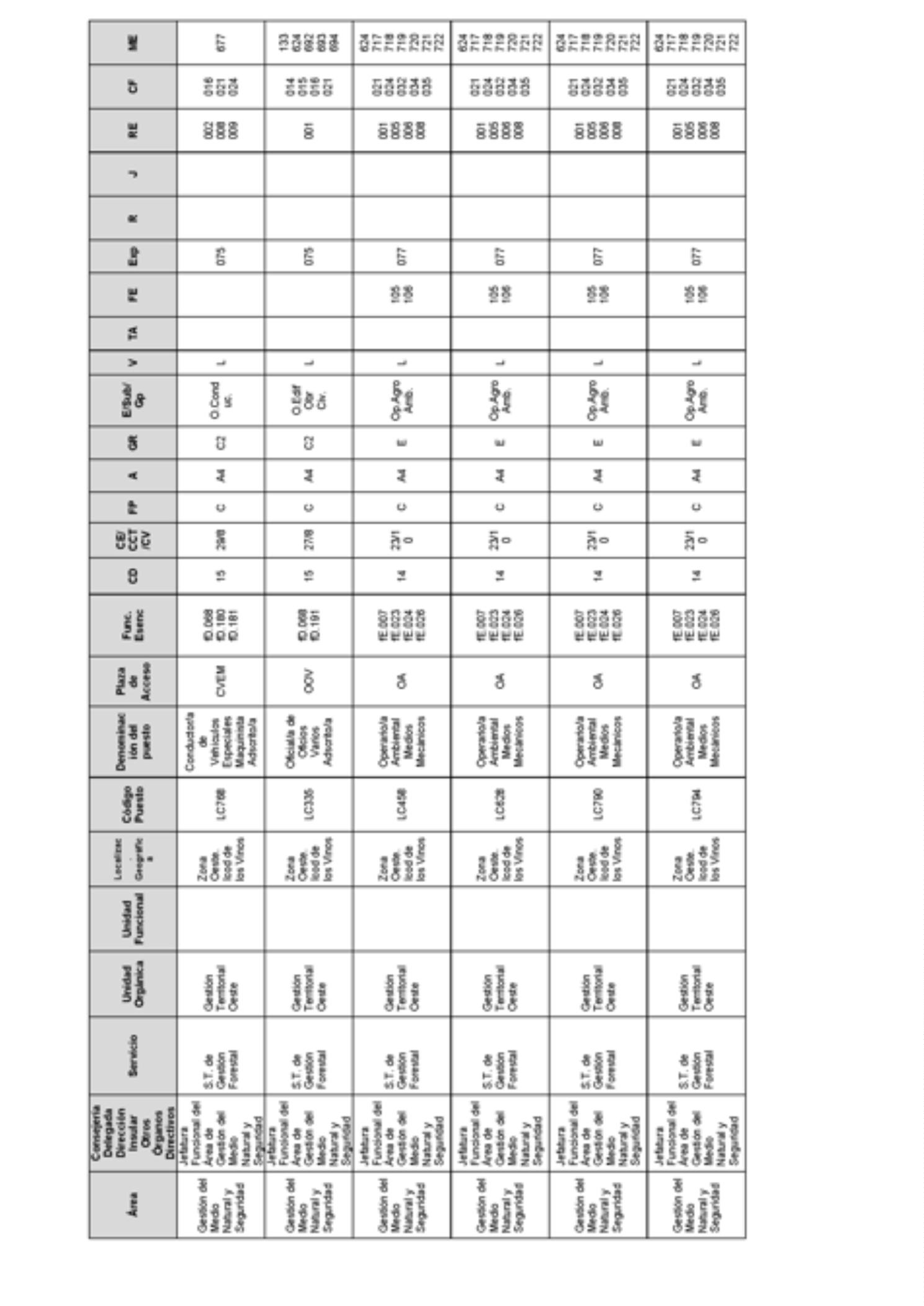 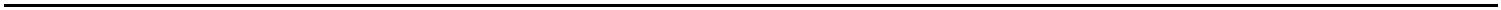 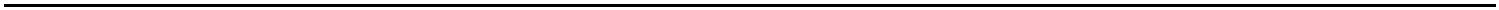 8810BoletínOficialdelaProvinciadeSantaCruzdeTenerife.Número67,viernes4dejuniode2021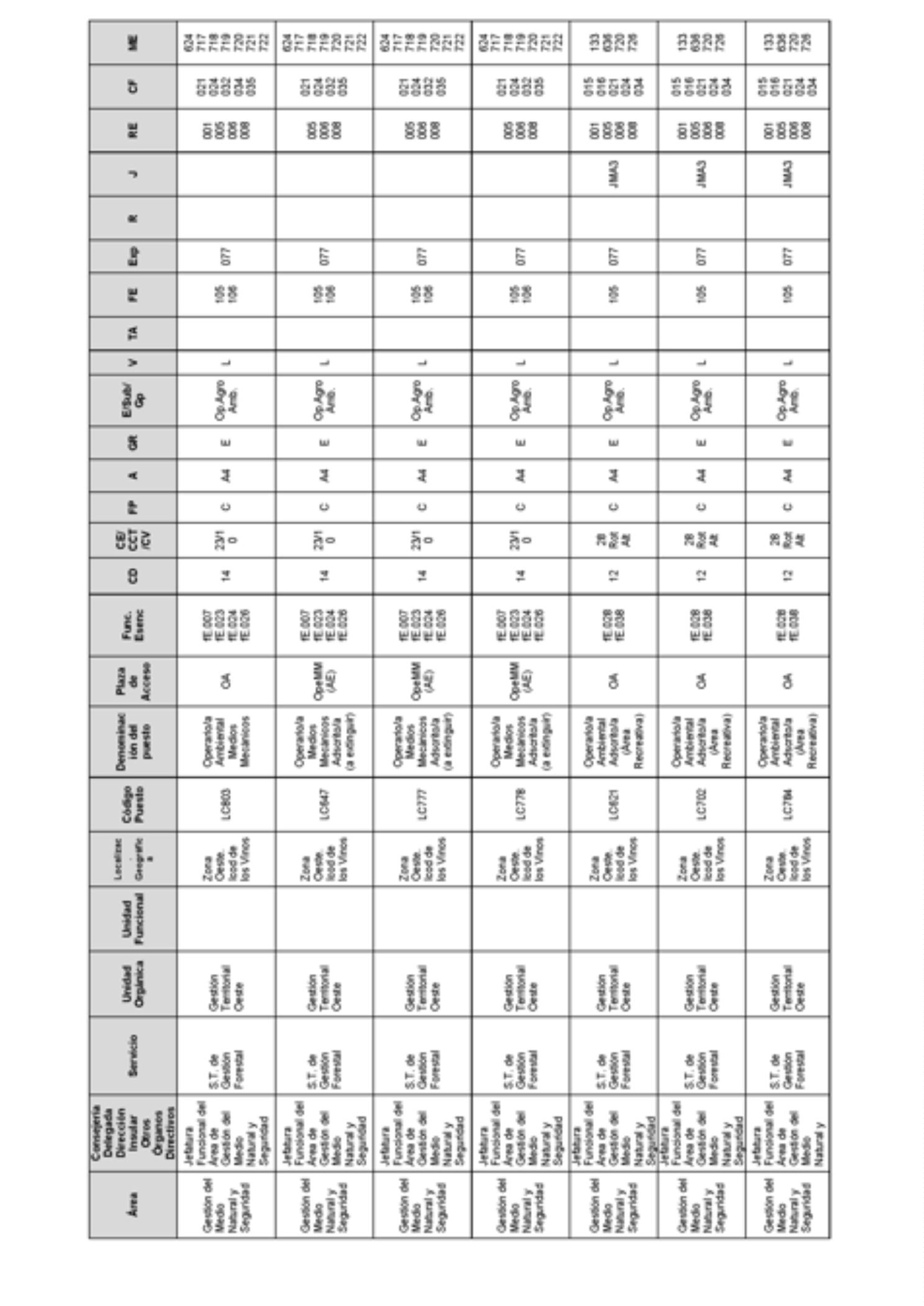 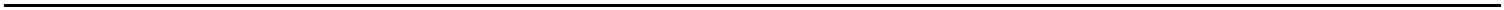 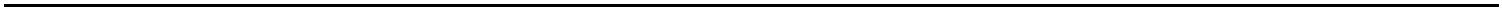 BoletínOficialdelaProvinciadeSantaCruzdeTenerife.Número67,viernes4dejuniode20218811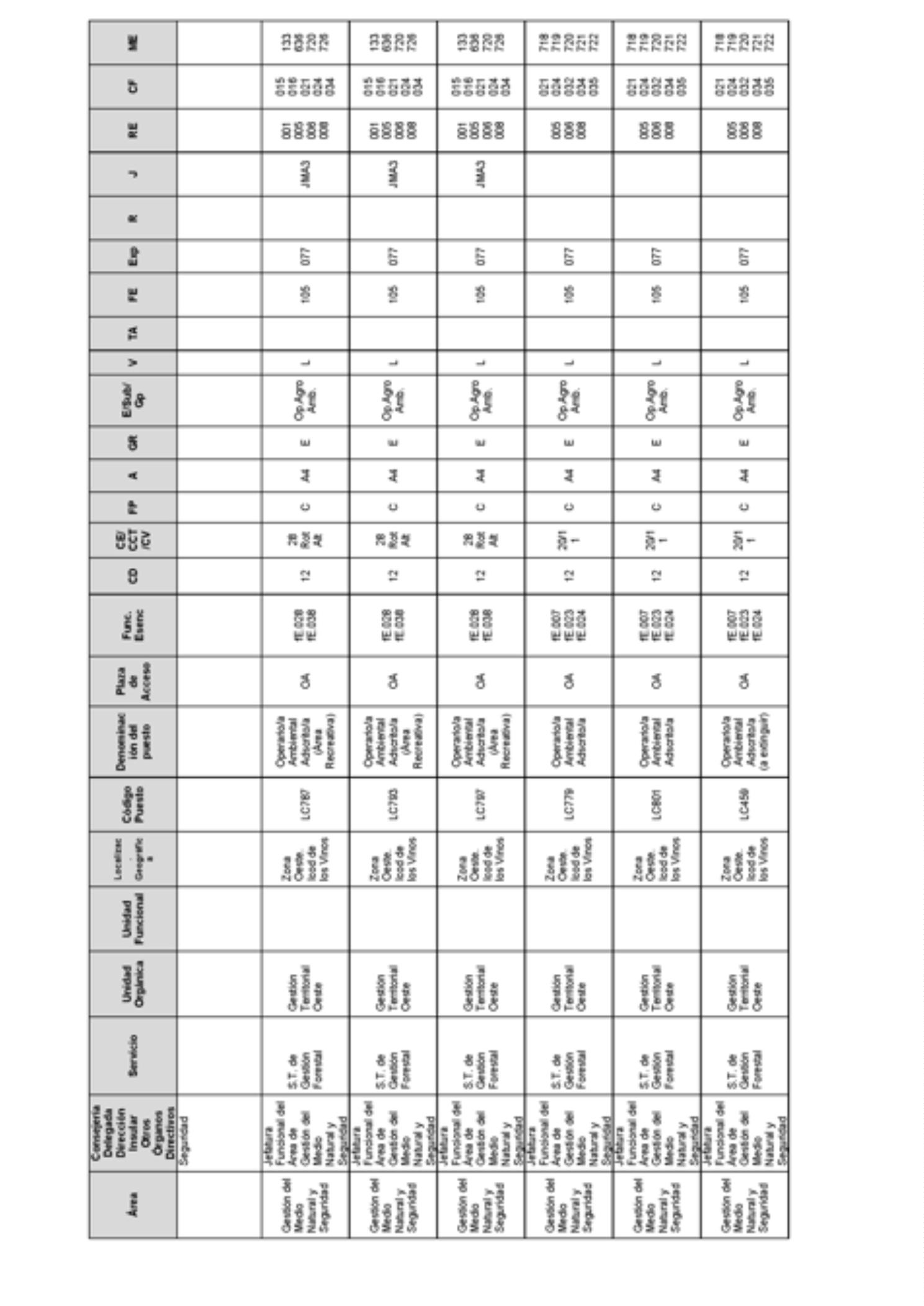 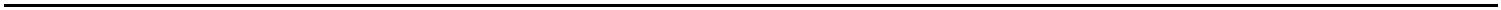 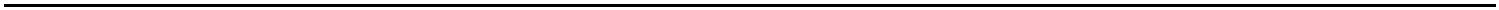 8812BoletínOficialdelaProvinciadeSantaCruzdeTenerife.Número67,viernes4dejuniode2021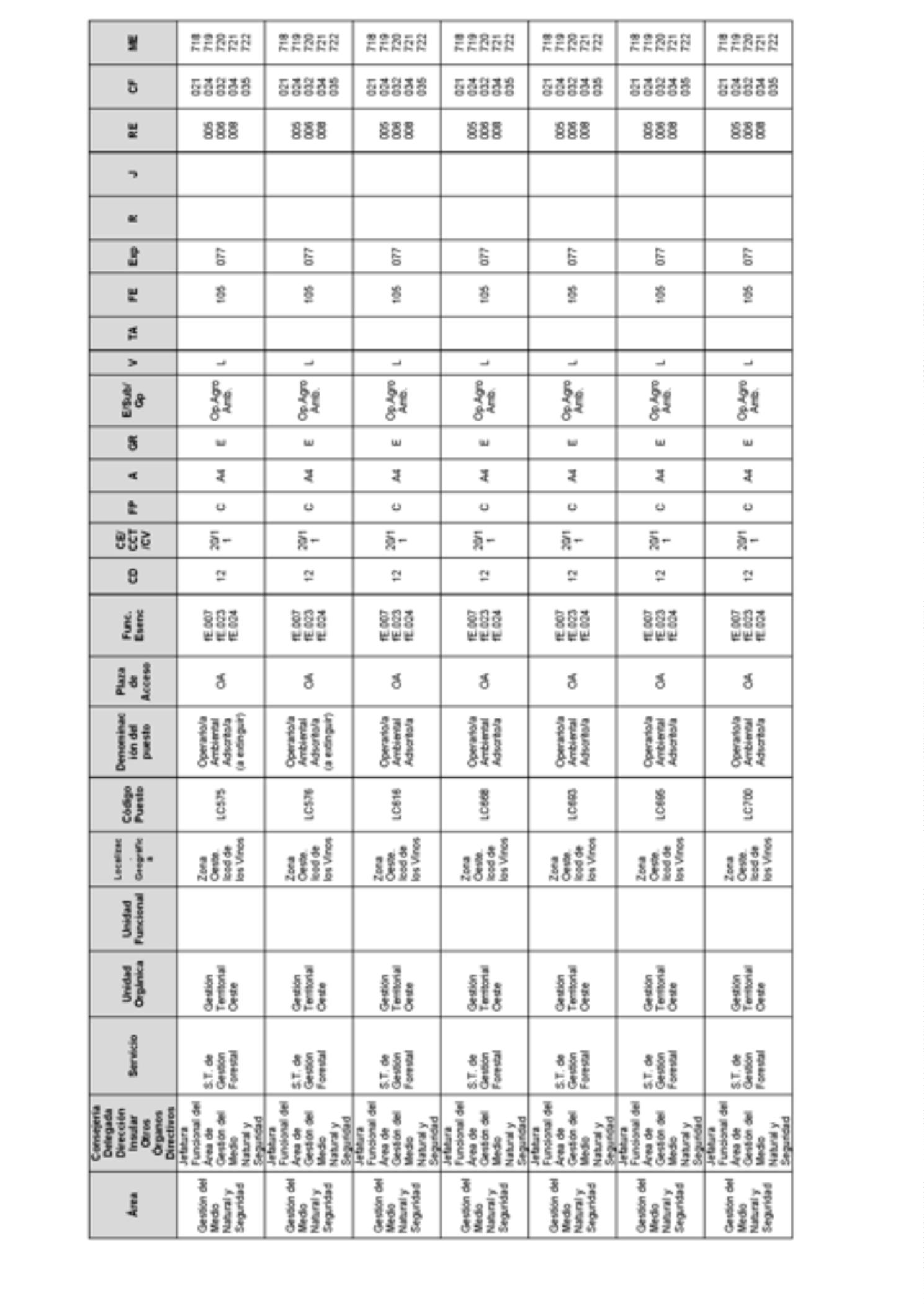 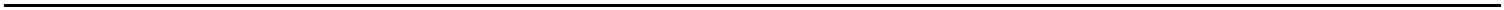 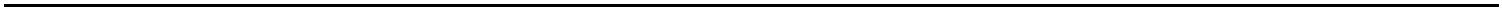 BoletínOficialdelaProvinciadeSantaCruzdeTenerife.Número67,viernes4dejuniode20218813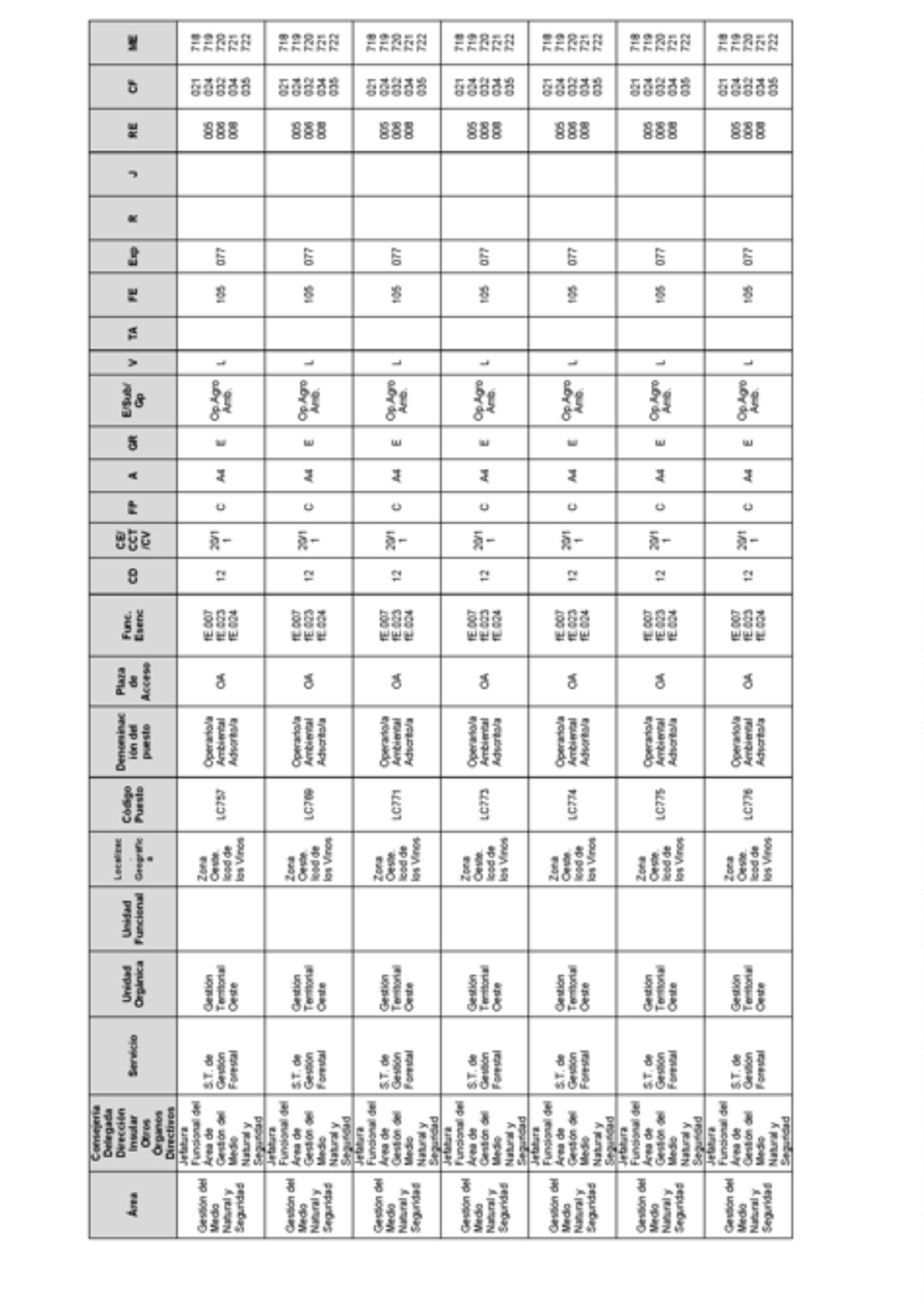 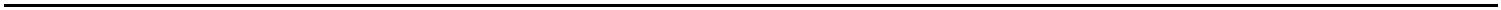 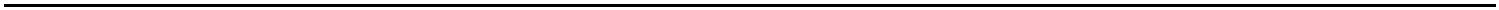 8814BoletínOficialdelaProvinciadeSantaCruzdeTenerife.Número67,viernes4dejuniode2021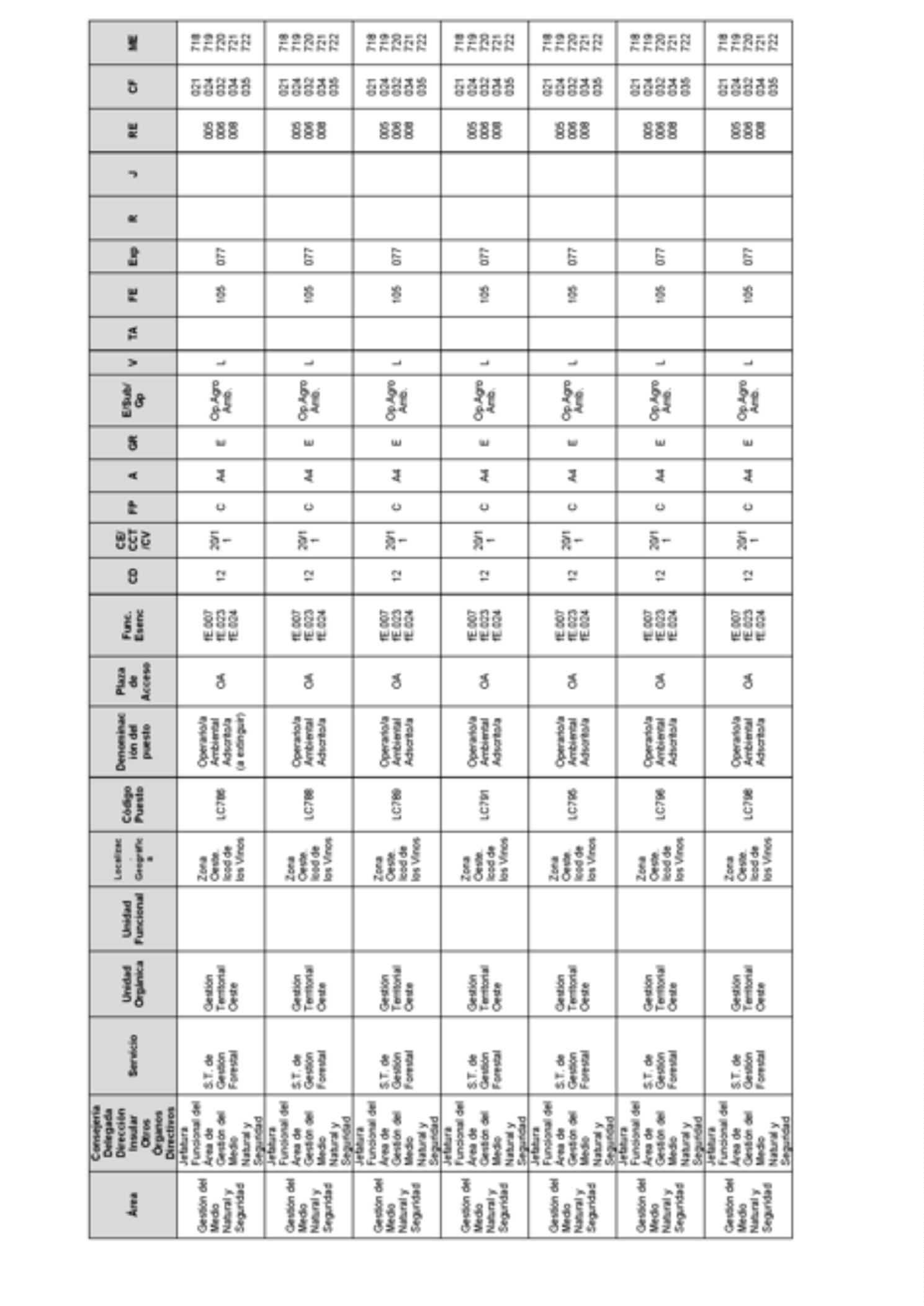 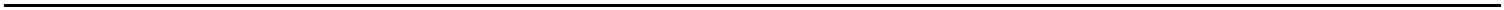 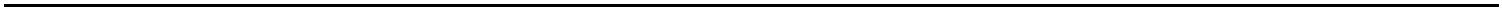 BoletínOficialdelaProvinciadeSantaCruzdeTenerife.Número67,viernes4dejuniode20218815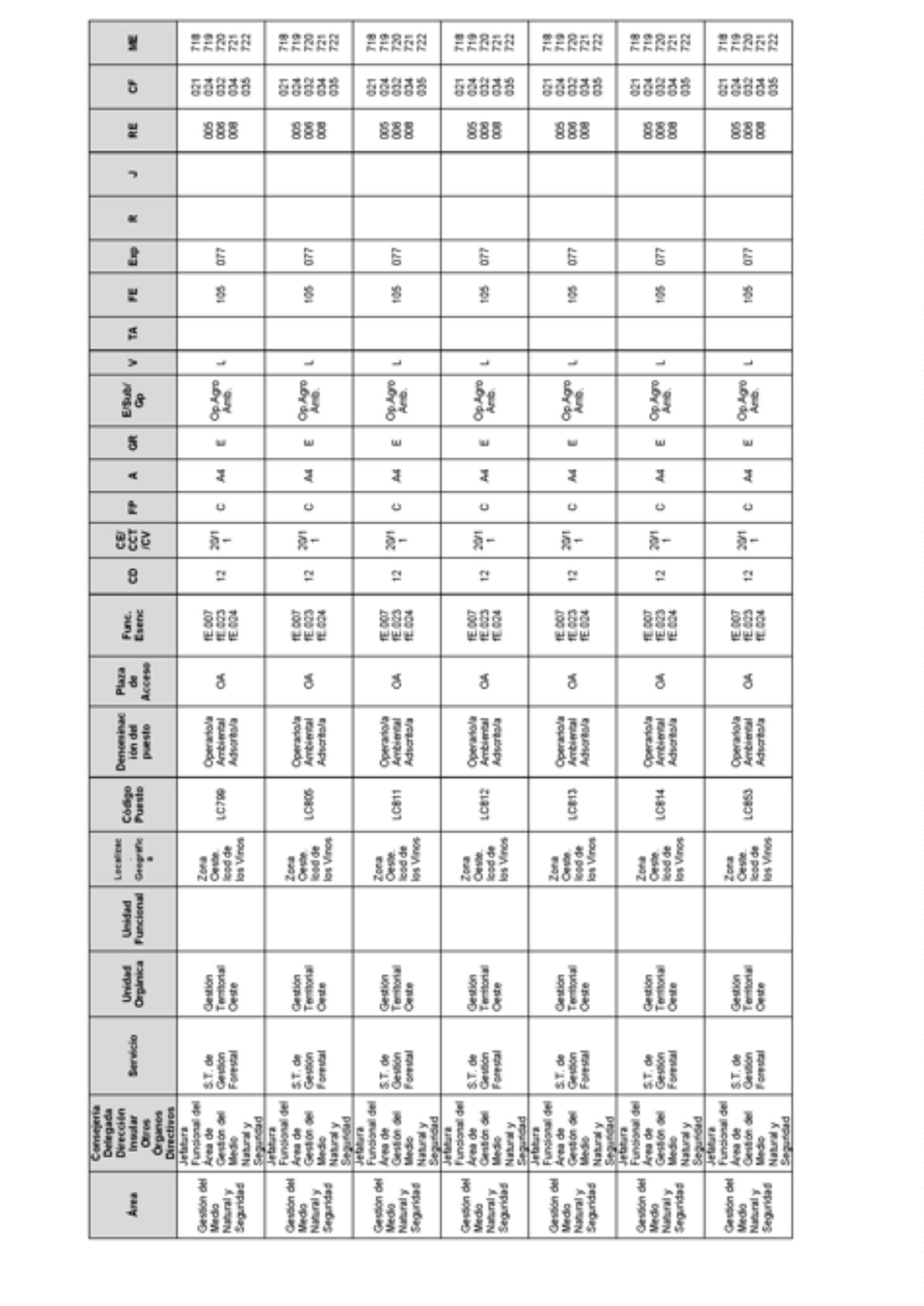 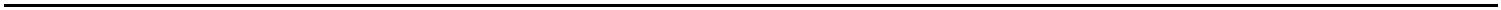 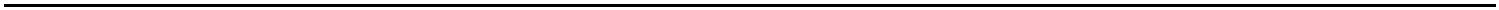 8816BoletínOficialdelaProvinciadeSantaCruzdeTenerife.Número67,viernes4dejuniode2021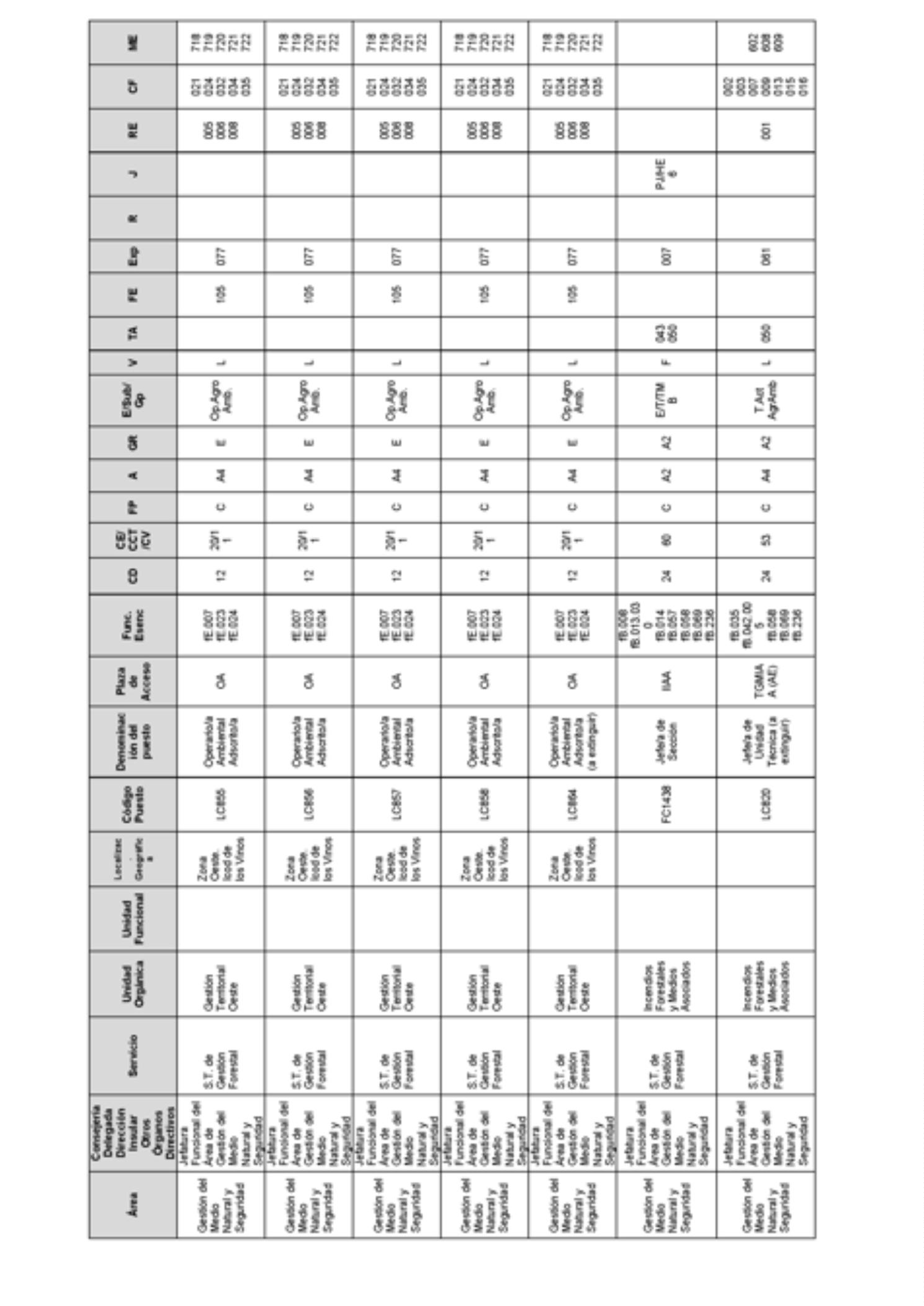 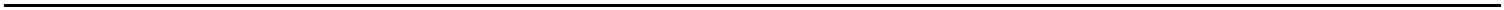 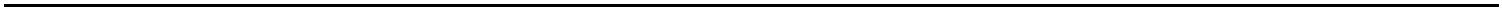 BoletínOficialdelaProvinciadeSantaCruzdeTenerife.Número67,viernes4dejuniode20218817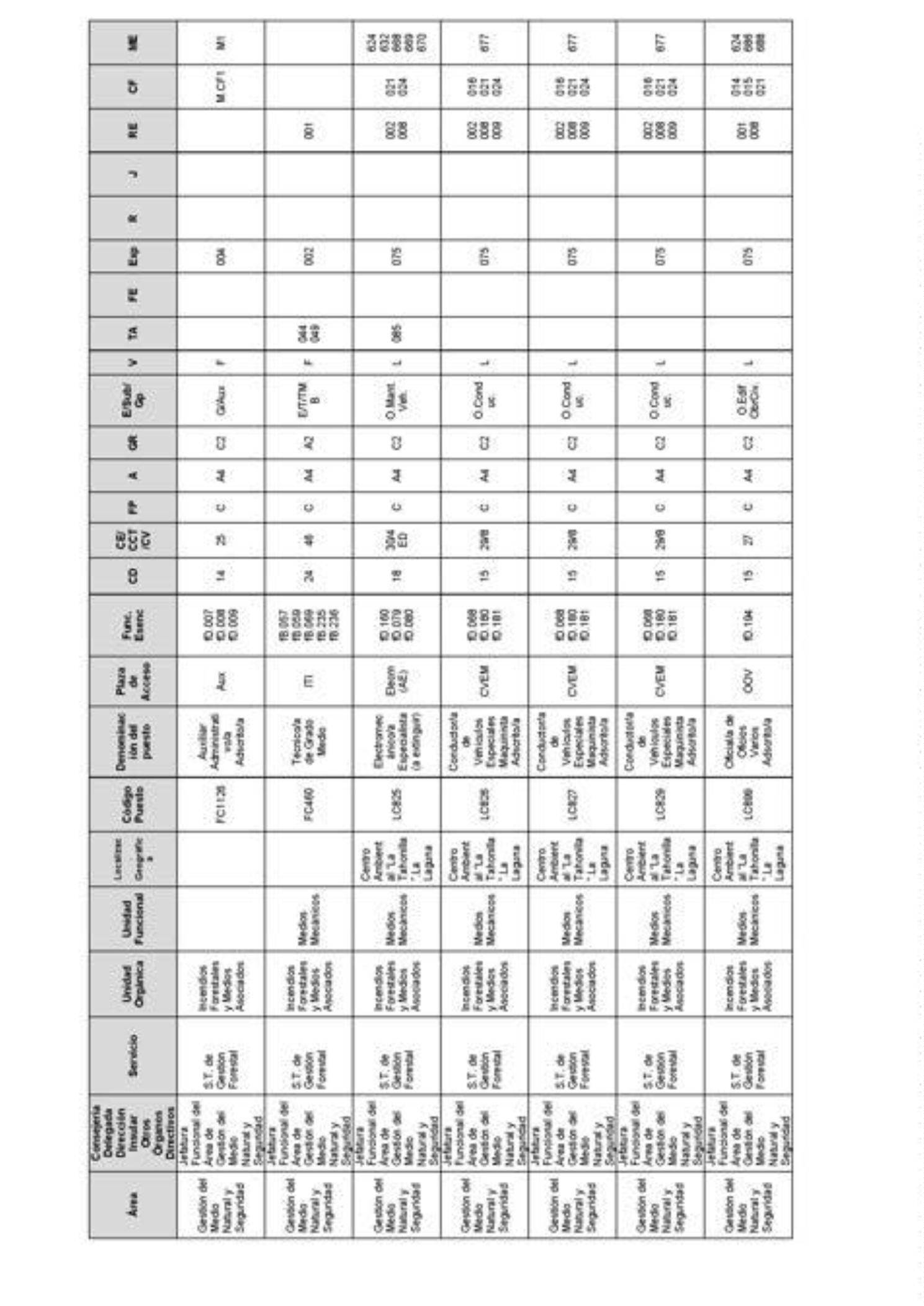 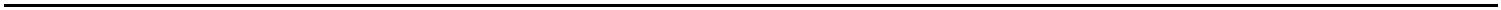 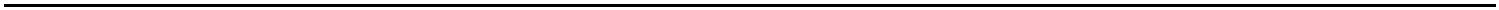 8818BoletínOficialdelaProvinciadeSantaCruzdeTenerife.Número67,viernes4dejuniode2021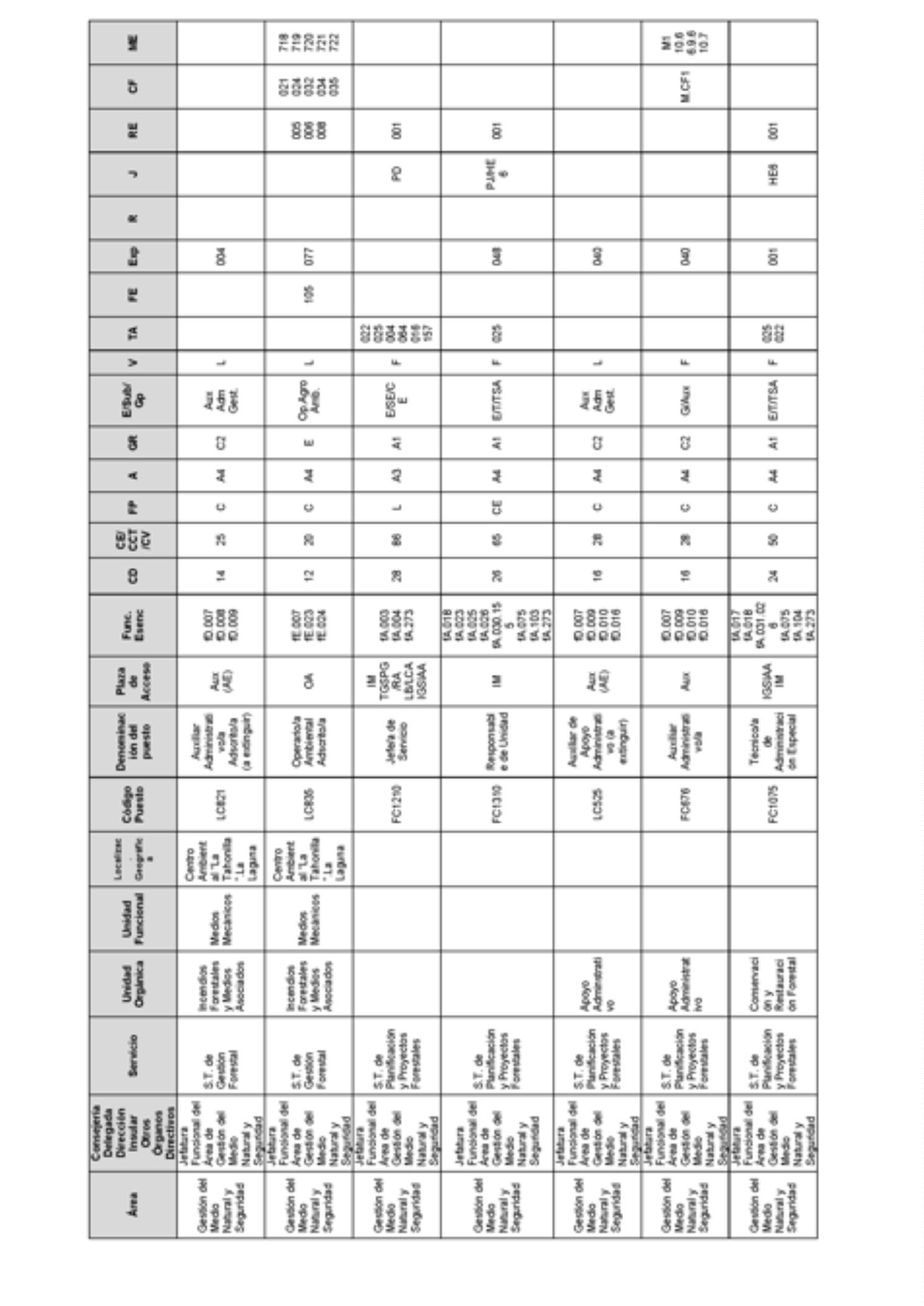 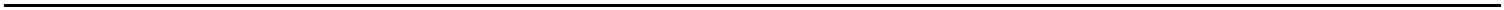 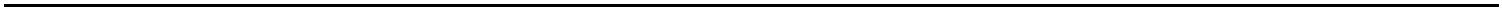 BoletínOficialdelaProvinciadeSantaCruzdeTenerife.Número67,viernes4dejuniode20218819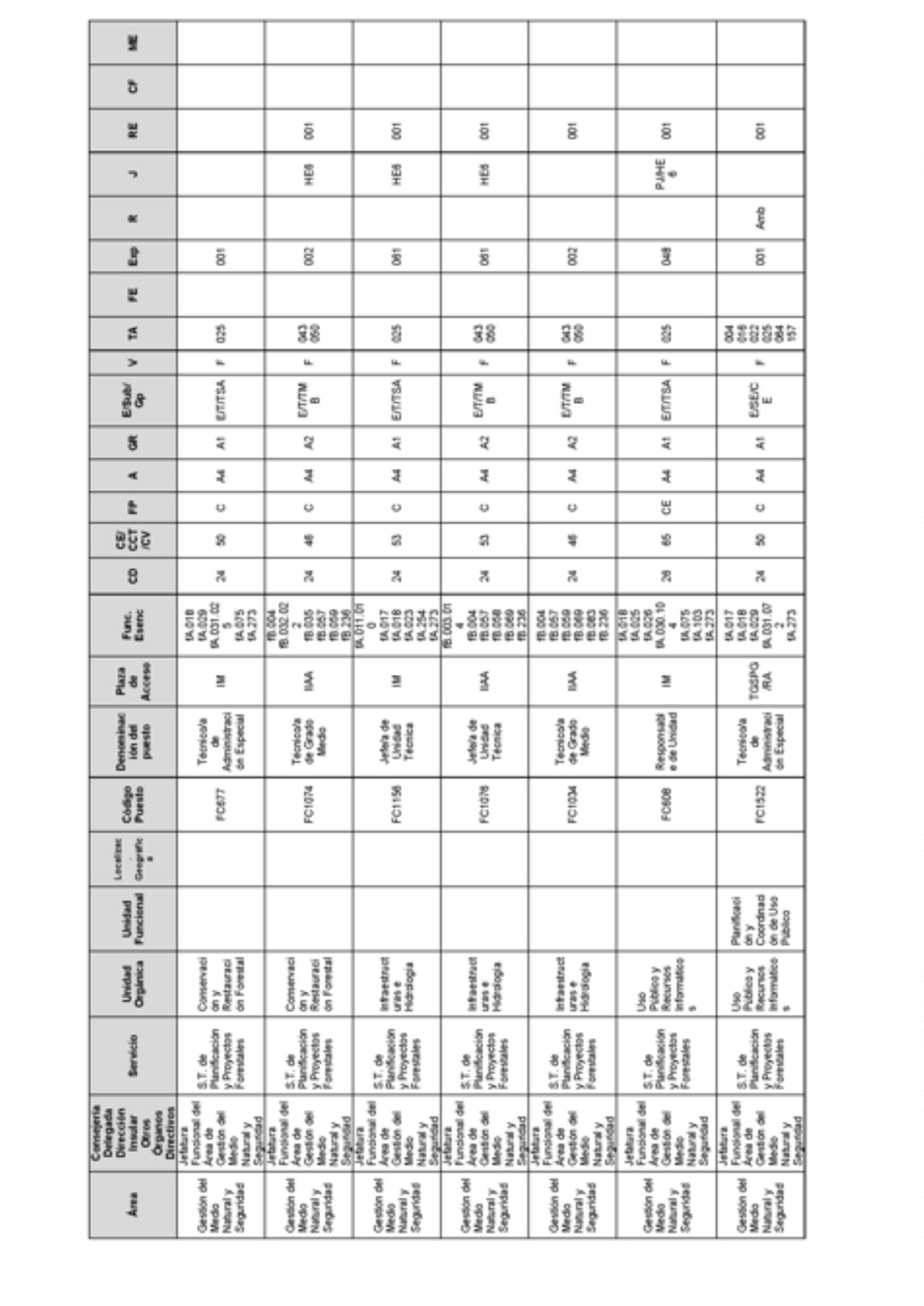 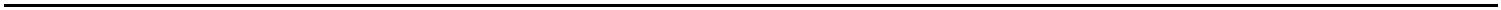 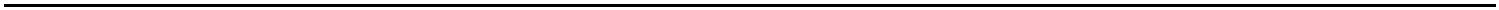 8820BoletínOficialdelaProvinciadeSantaCruzdeTenerife.Número67,viernes4dejuniode2021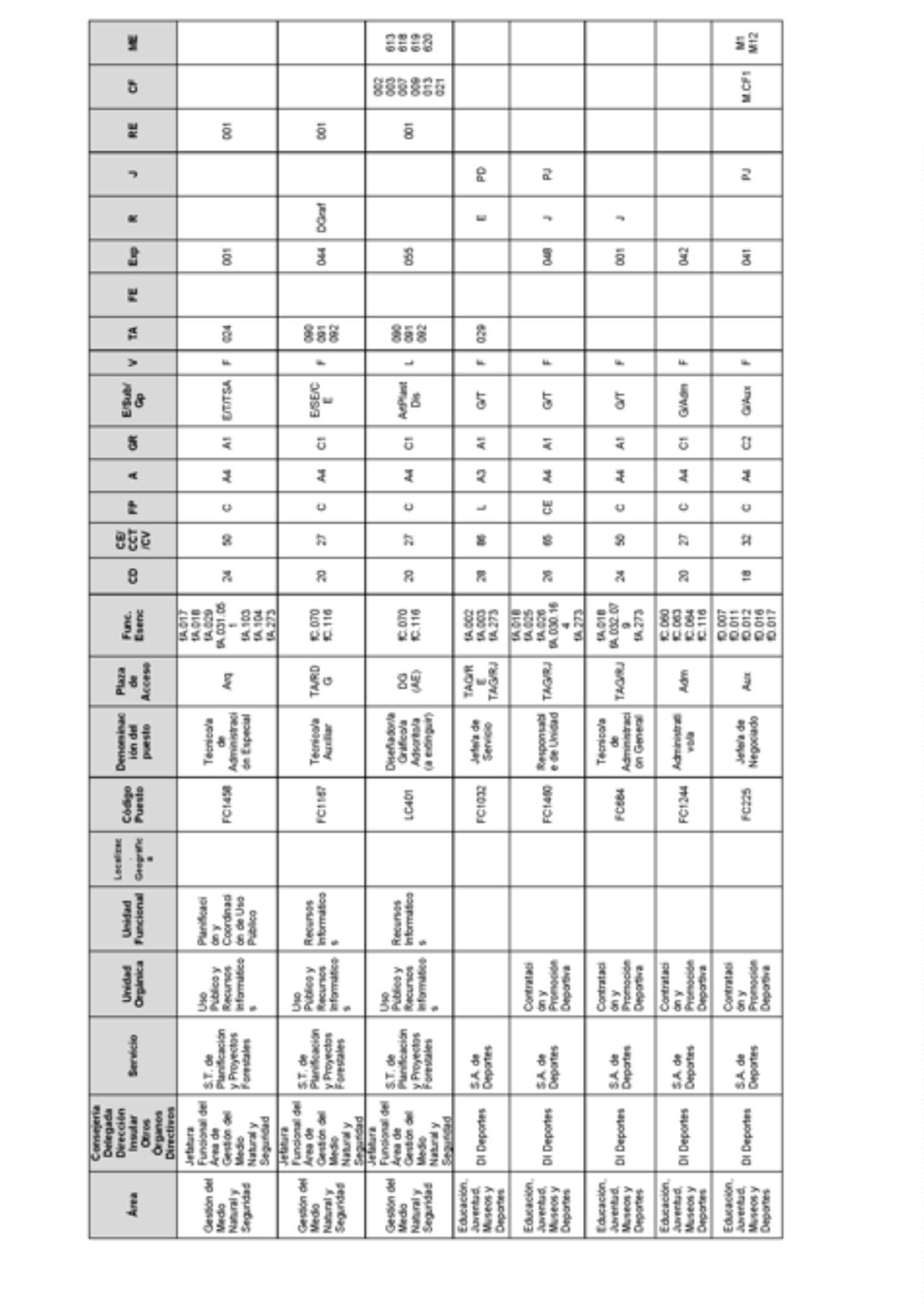 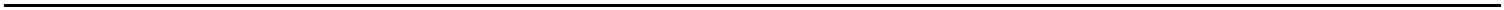 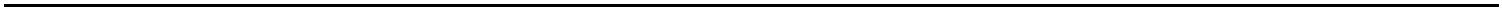 BoletínOficialdelaProvinciadeSantaCruzdeTenerife.Número67,viernes4dejuniode20218821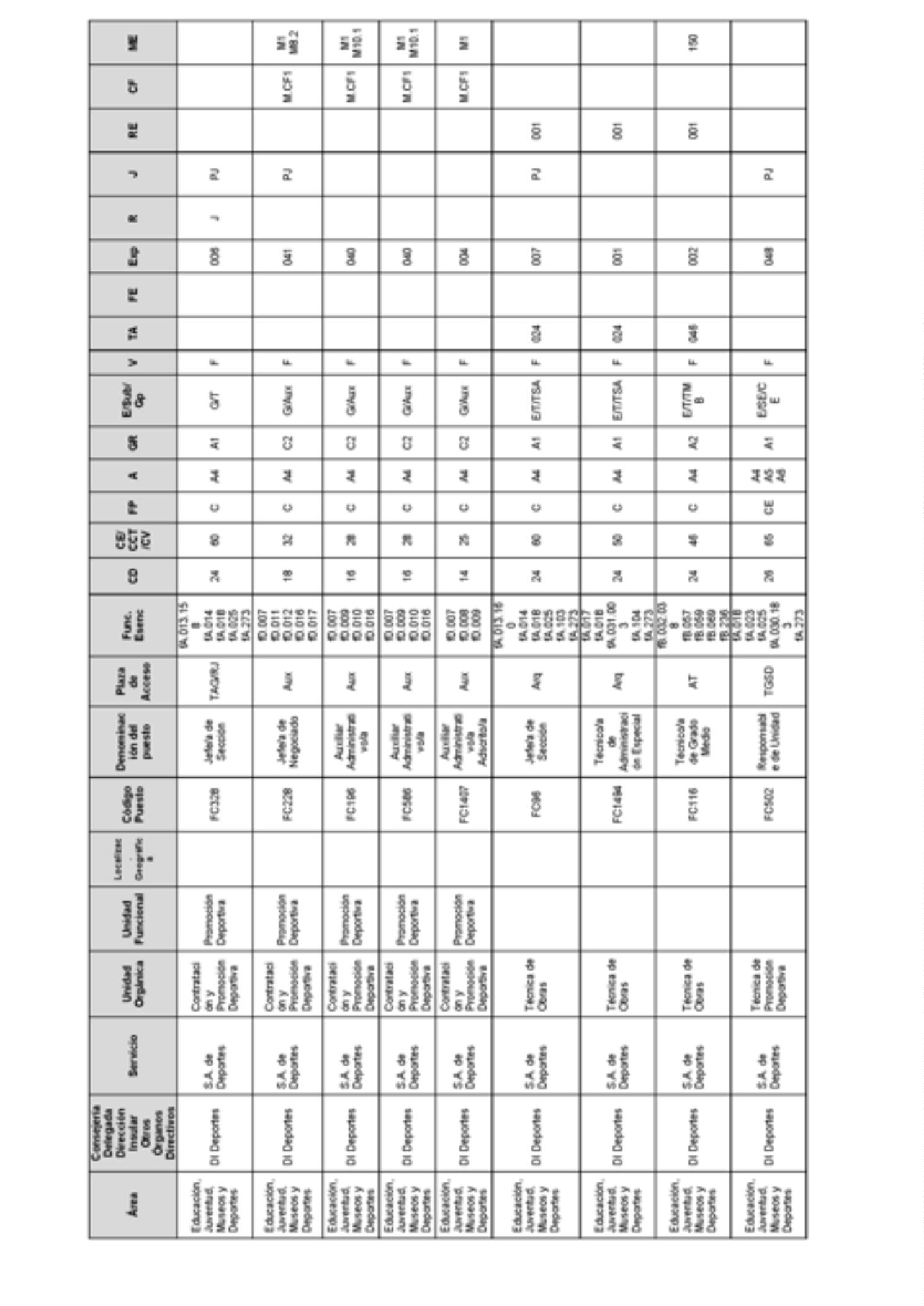 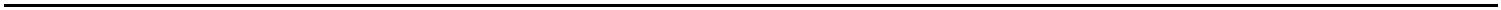 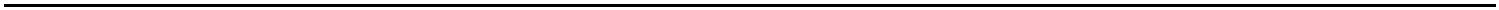 8822BoletínOficialdelaProvinciadeSantaCruzdeTenerife.Número67,viernes4dejuniode2021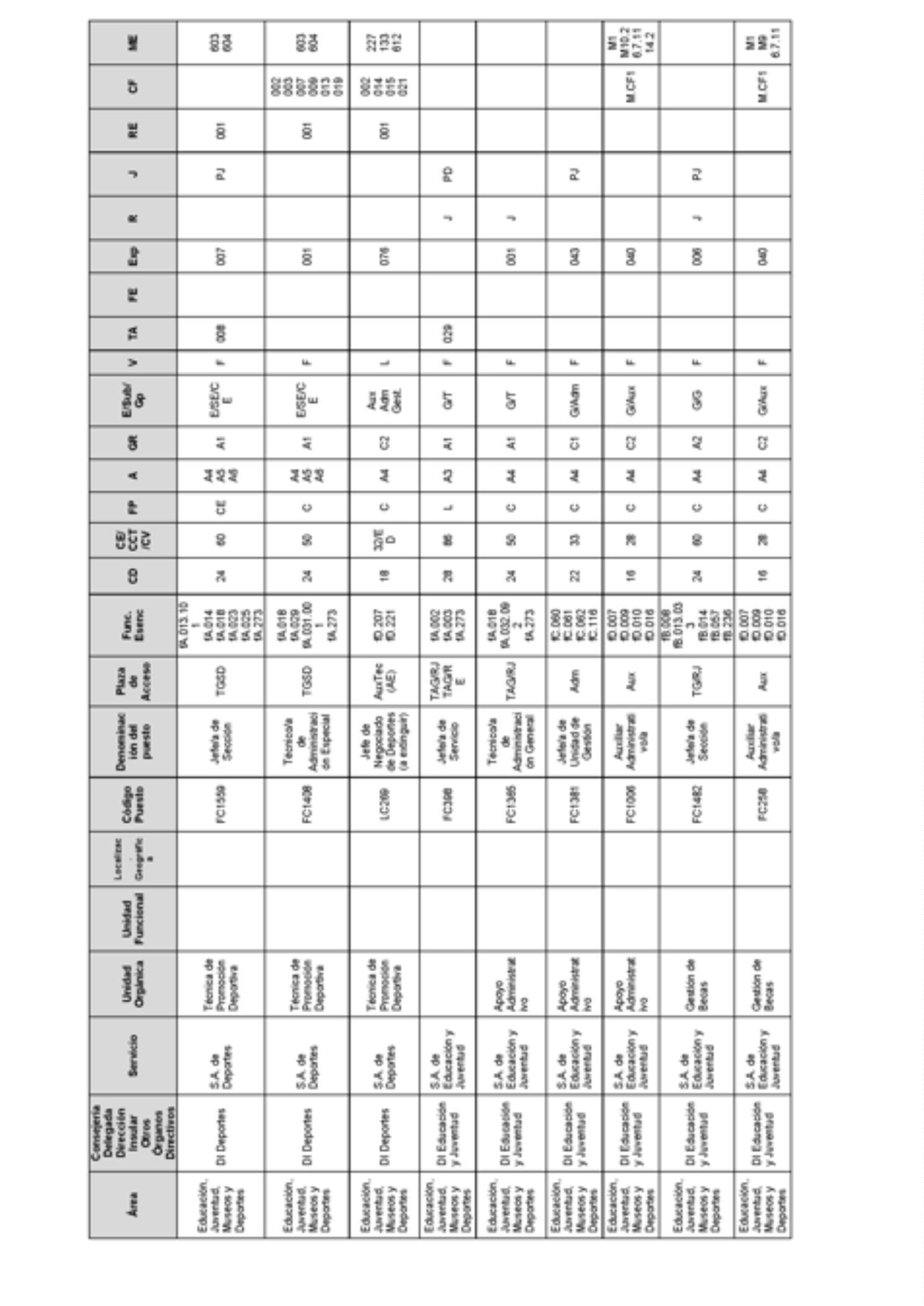 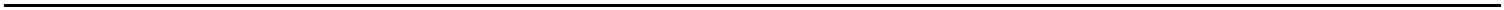 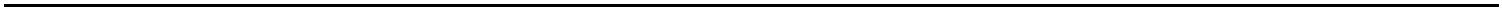 BoletínOficialdelaProvinciadeSantaCruzdeTenerife.Número67,viernes4dejuniode20218823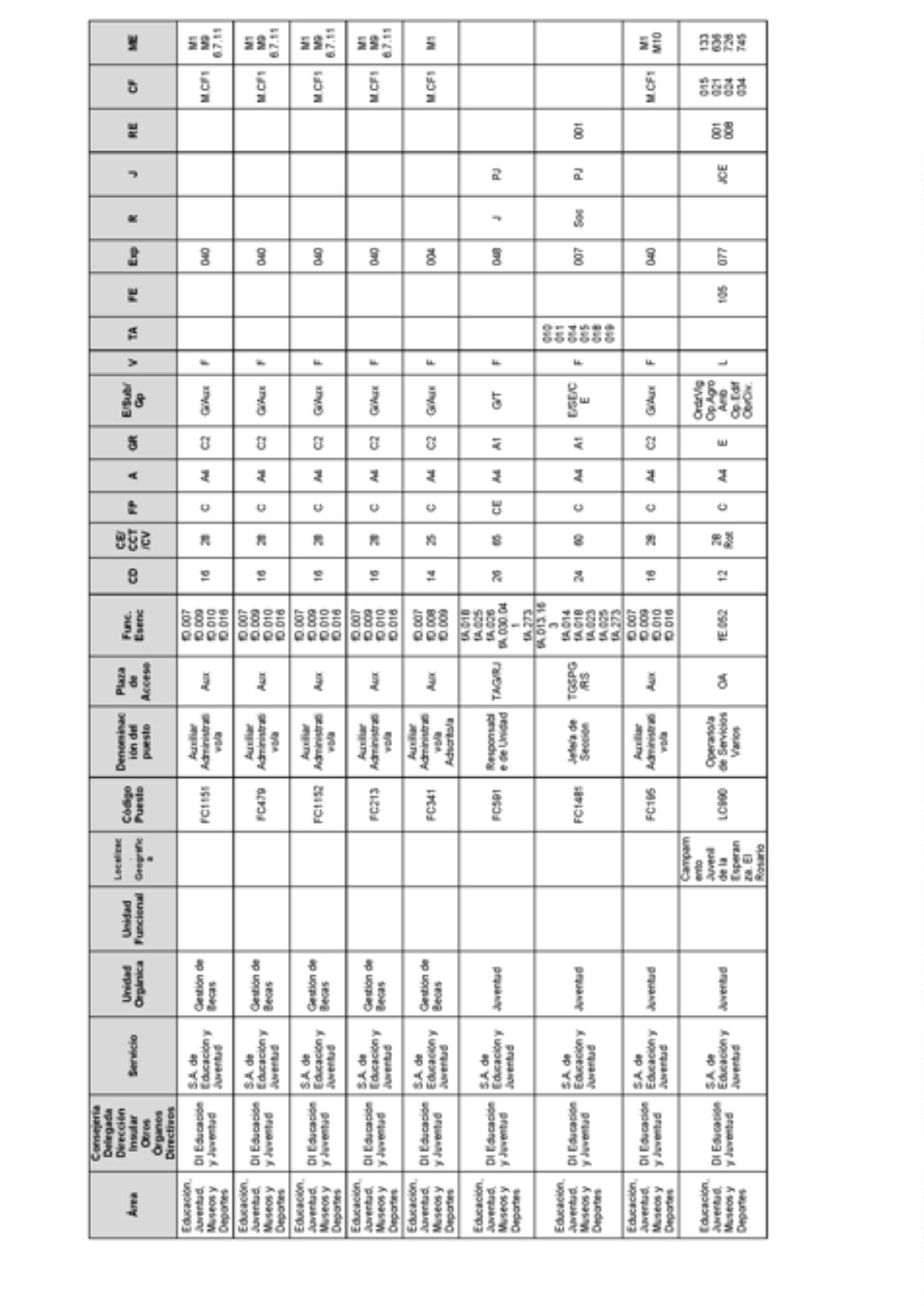 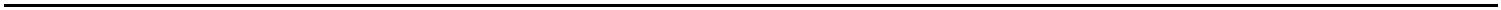 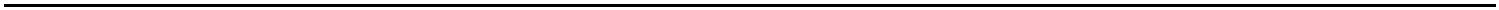 8824BoletínOficialdelaProvinciadeSantaCruzdeTenerife.Número67,viernes4dejuniode2021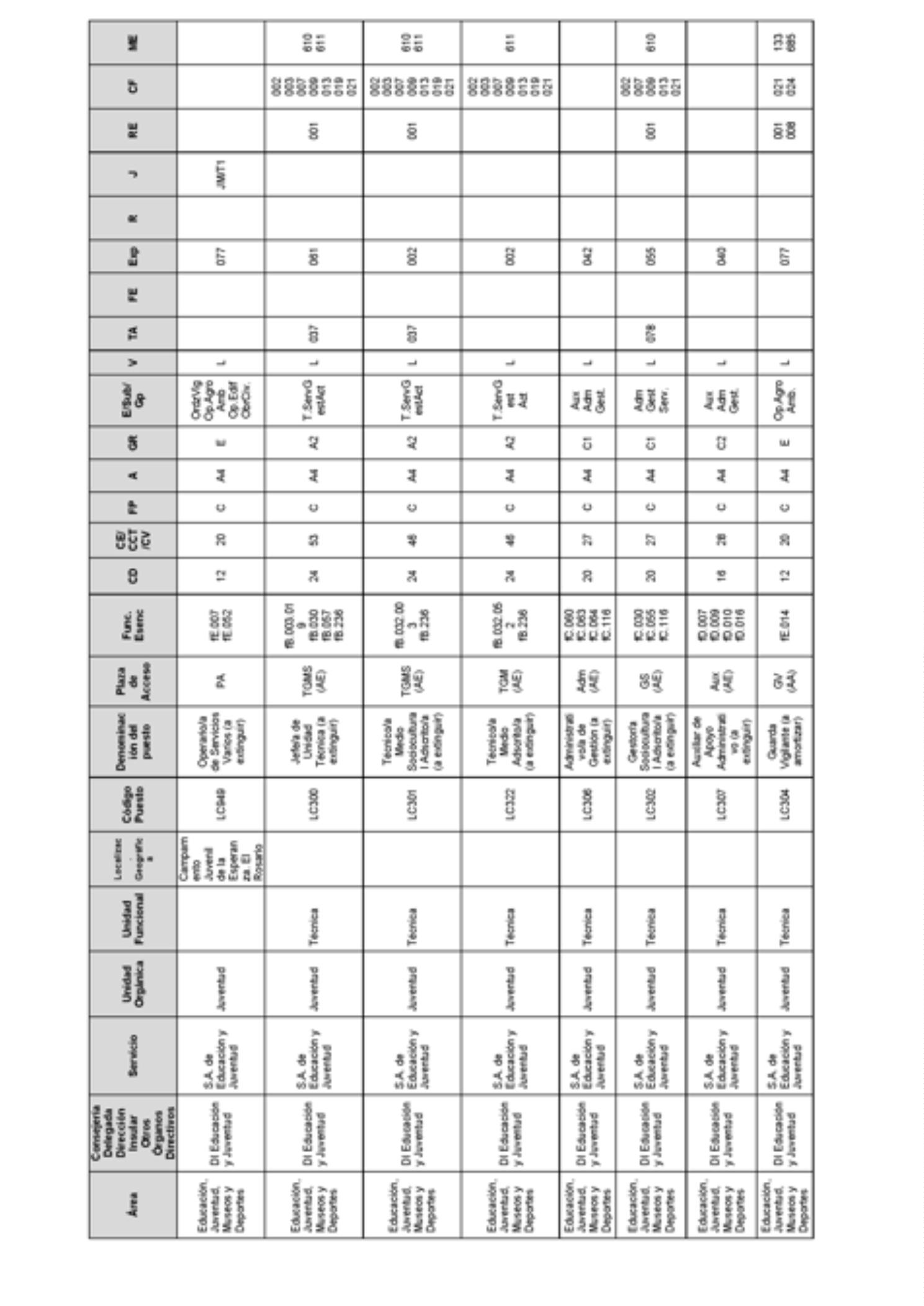 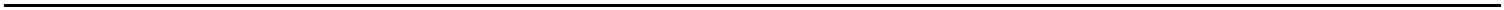 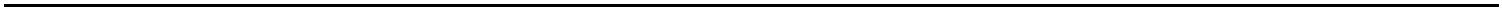 BoletínOficialdelaProvinciadeSantaCruzdeTenerife.Número67,viernes4dejuniode20218825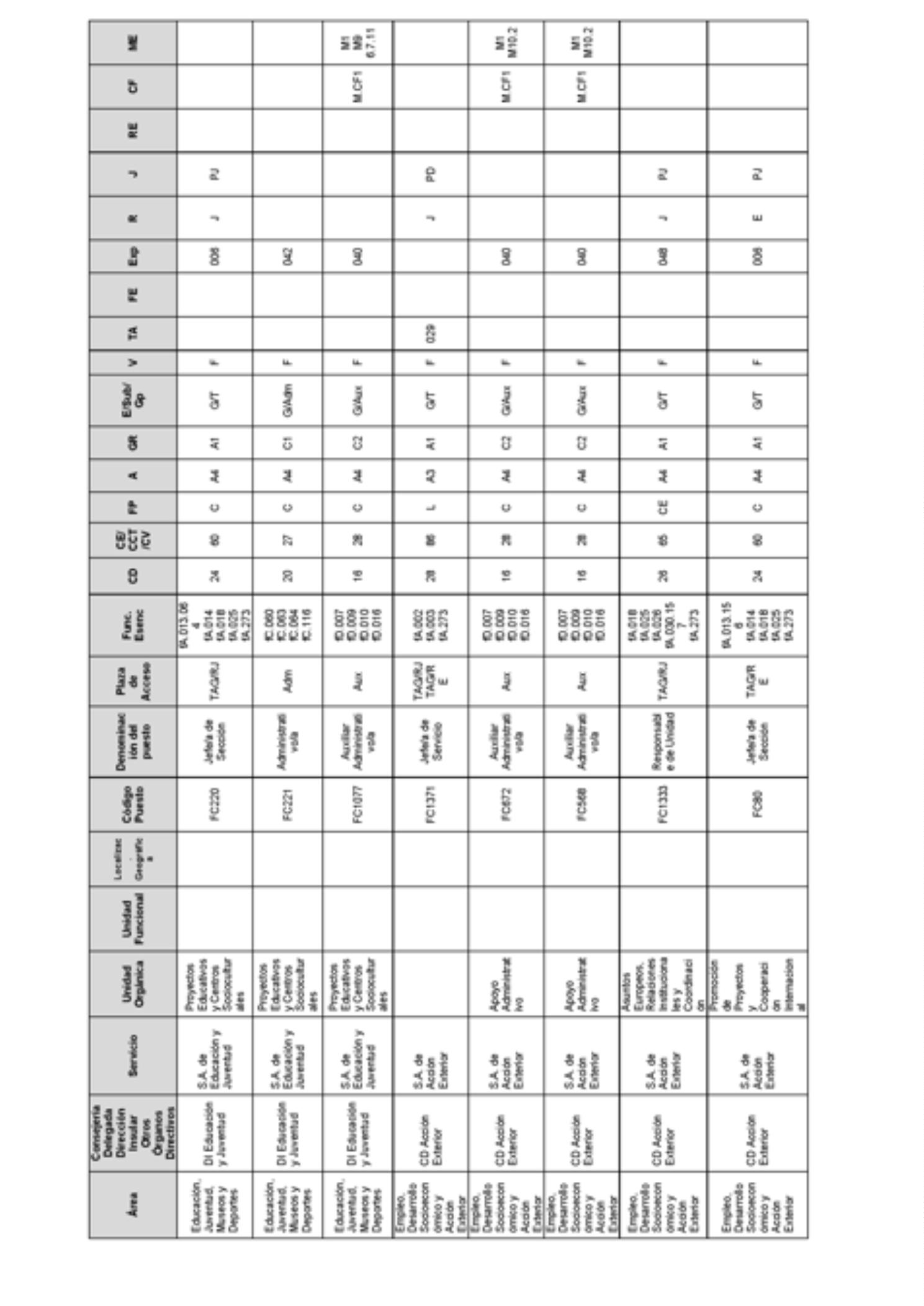 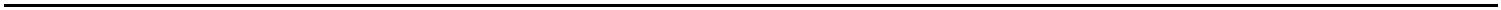 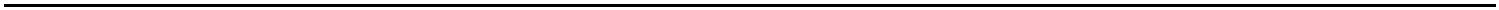 8826BoletínOficialdelaProvinciadeSantaCruzdeTenerife.Número67,viernes4dejuniode2021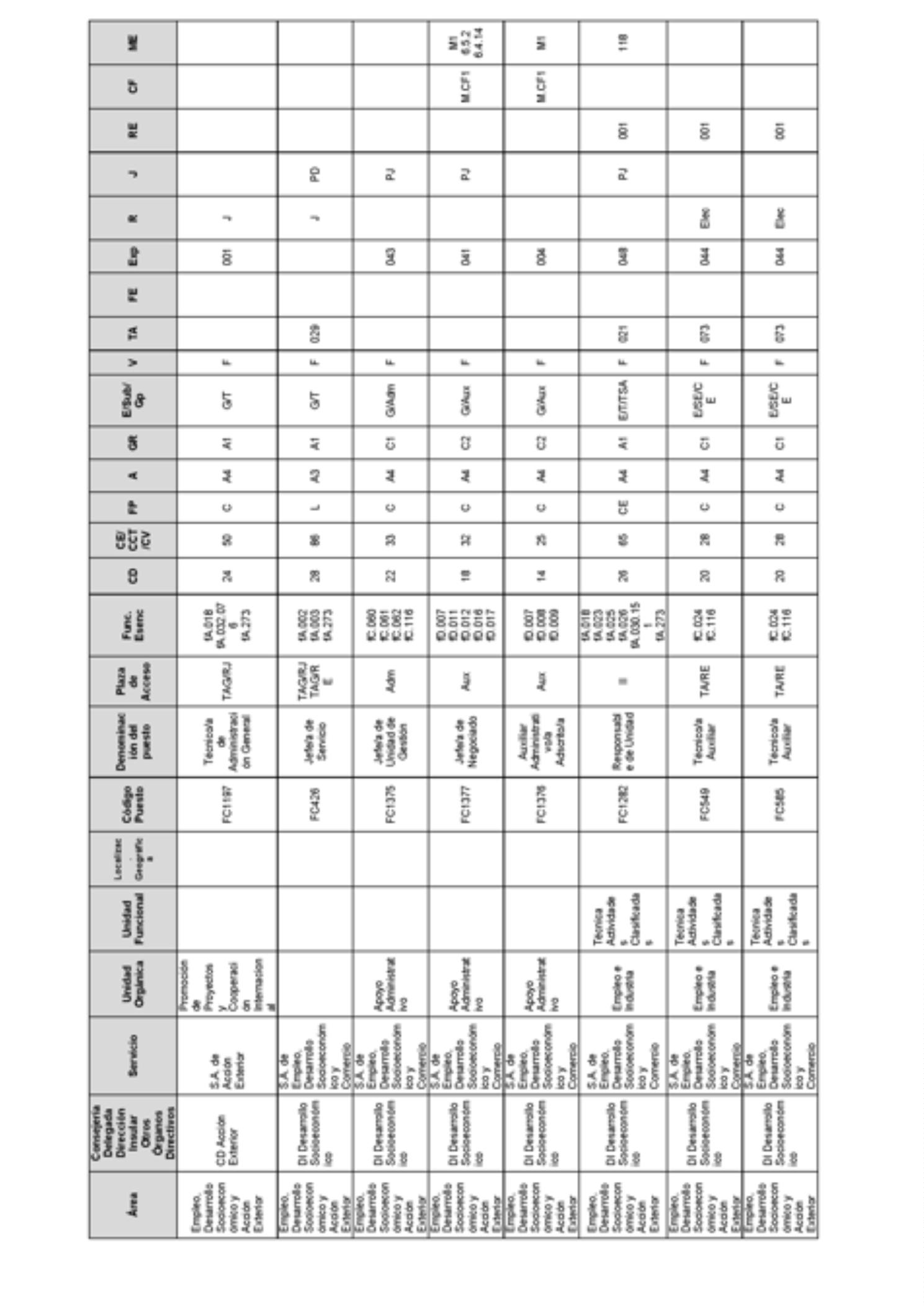 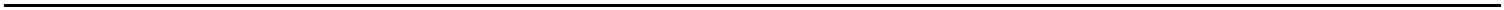 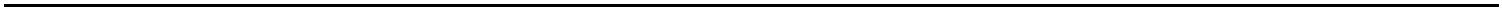 BoletínOficialdelaProvinciadeSantaCruzdeTenerife.Número67,viernes4dejuniode20218827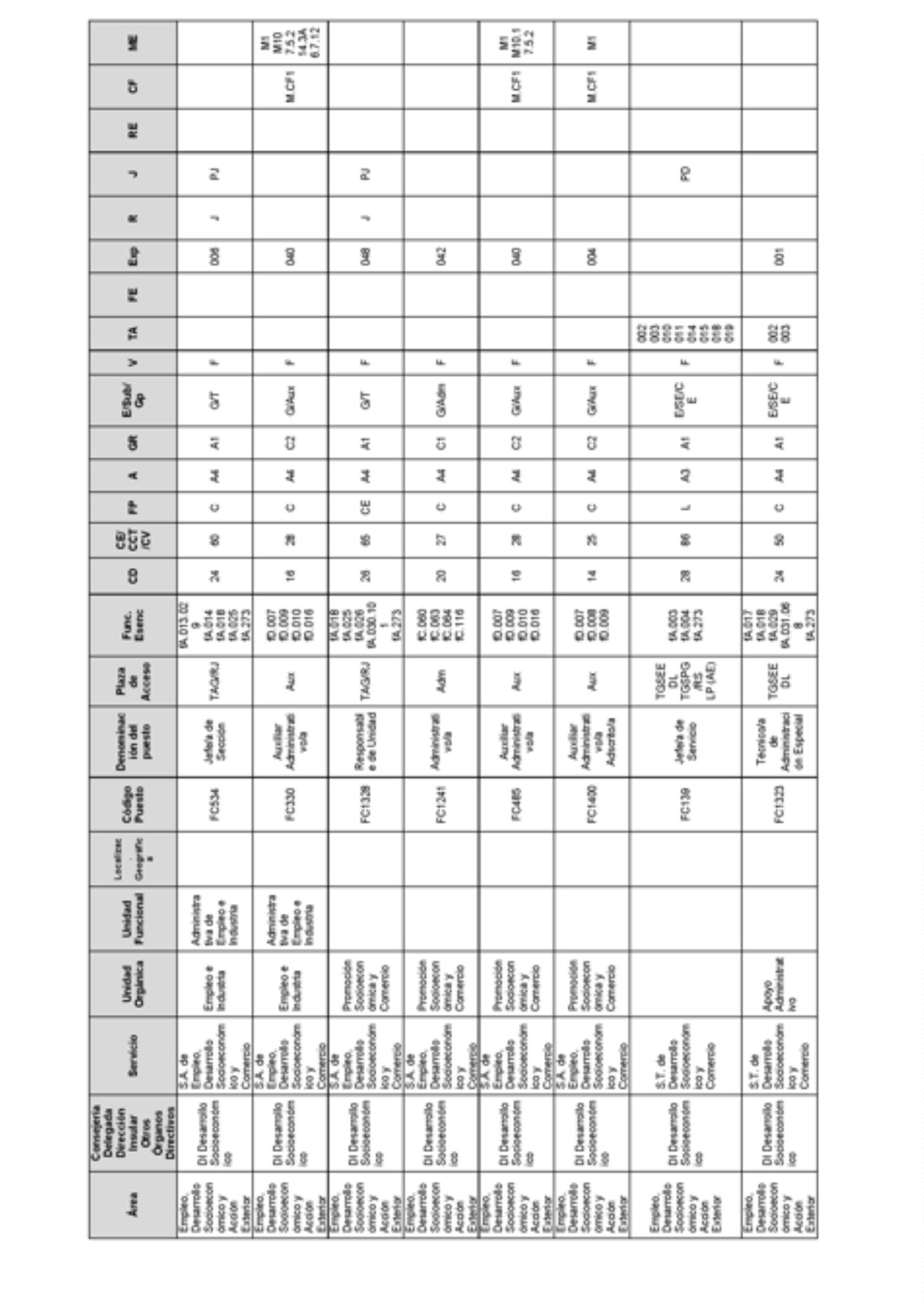 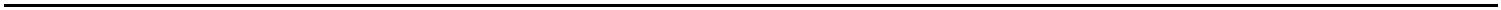 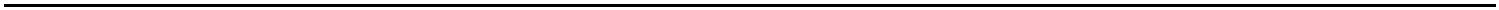 8828BoletínOficialdelaProvinciadeSantaCruzdeTenerife.Número67,viernes4dejuniode2021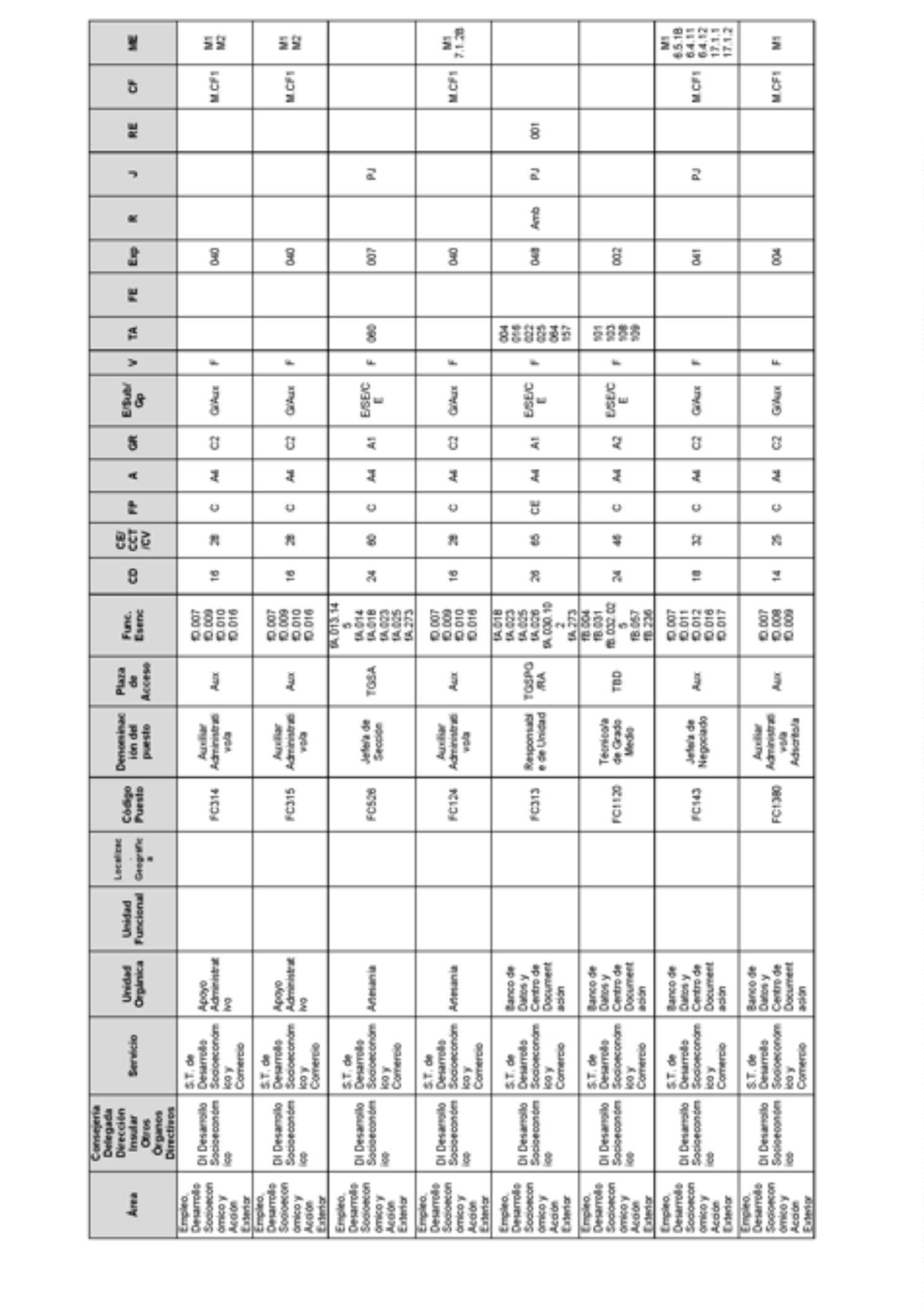 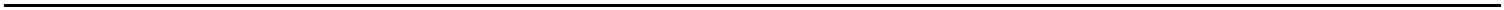 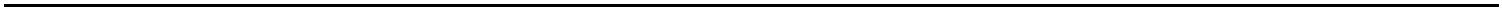 BoletínOficialdelaProvinciadeSantaCruzdeTenerife.Número67,viernes4dejuniode20218829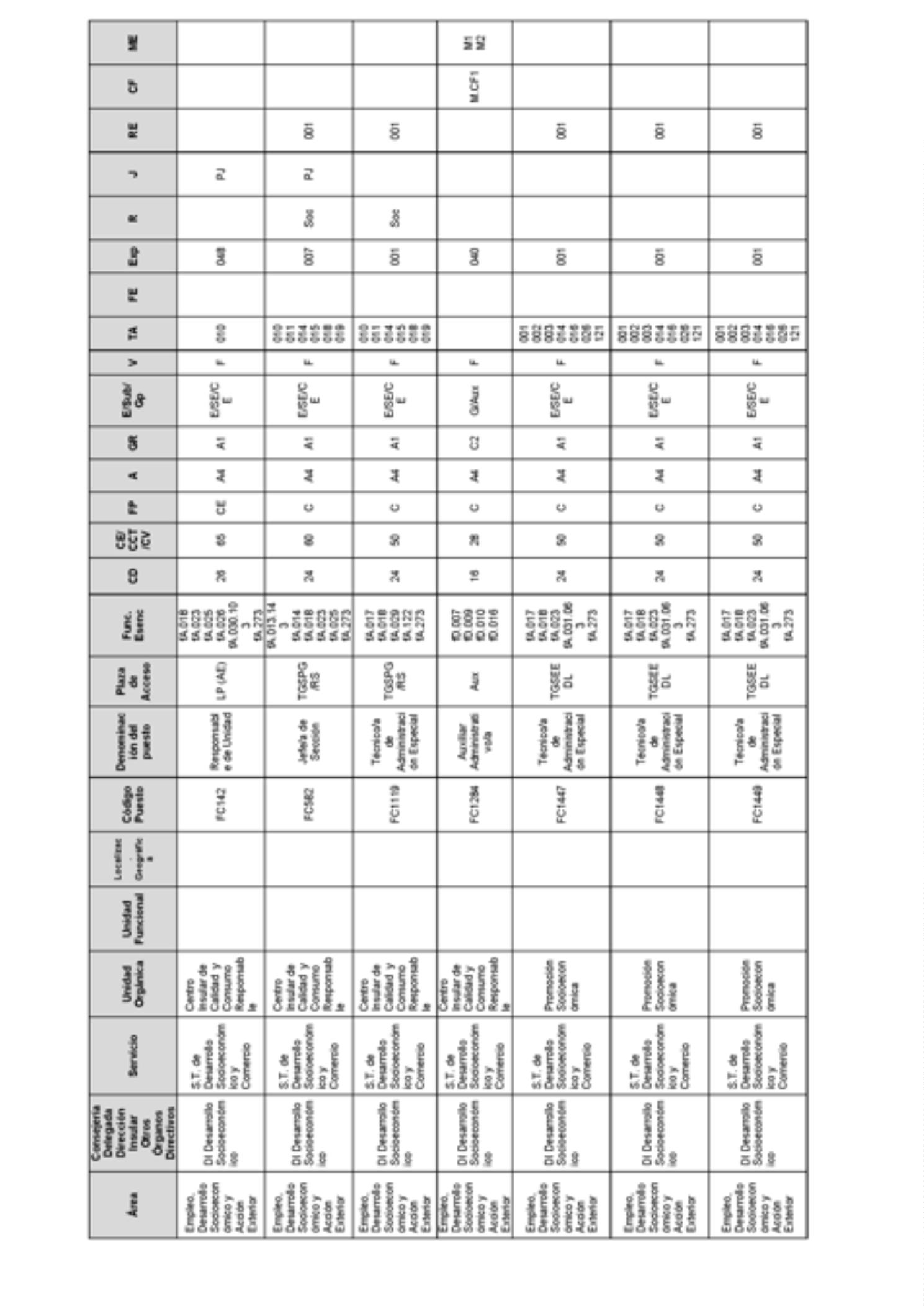 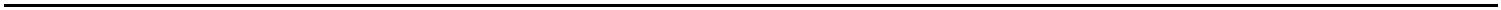 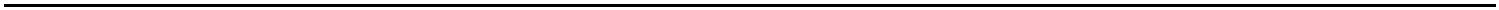 8830BoletínOficialdelaProvinciadeSantaCruzdeTenerife.Número67,viernes4dejuniode2021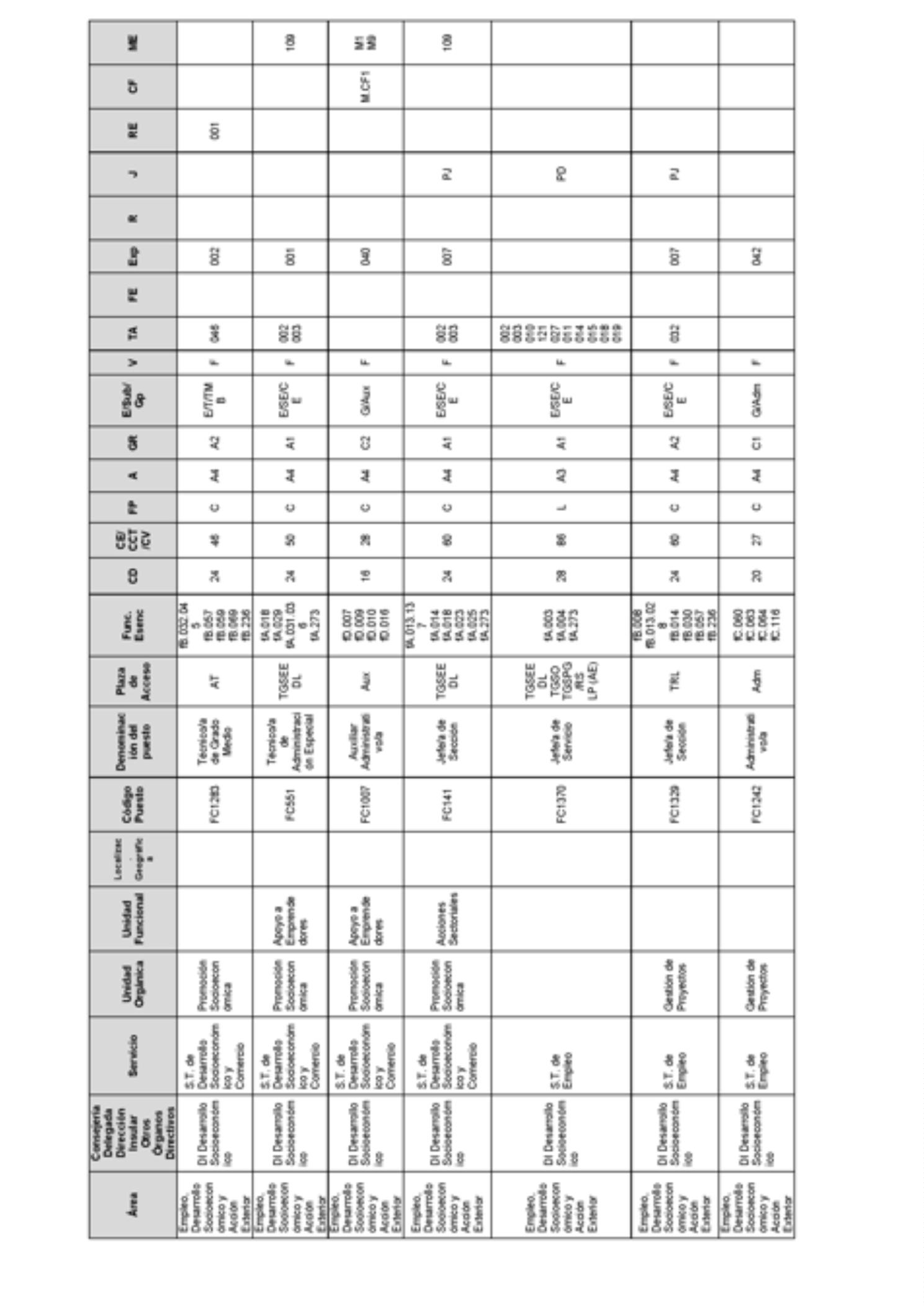 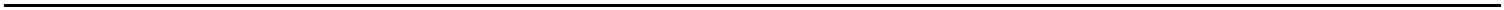 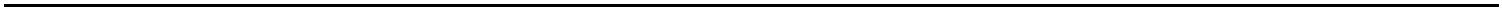 BoletínOficialdelaProvinciadeSantaCruzdeTenerife.Número67,viernes4dejuniode20218831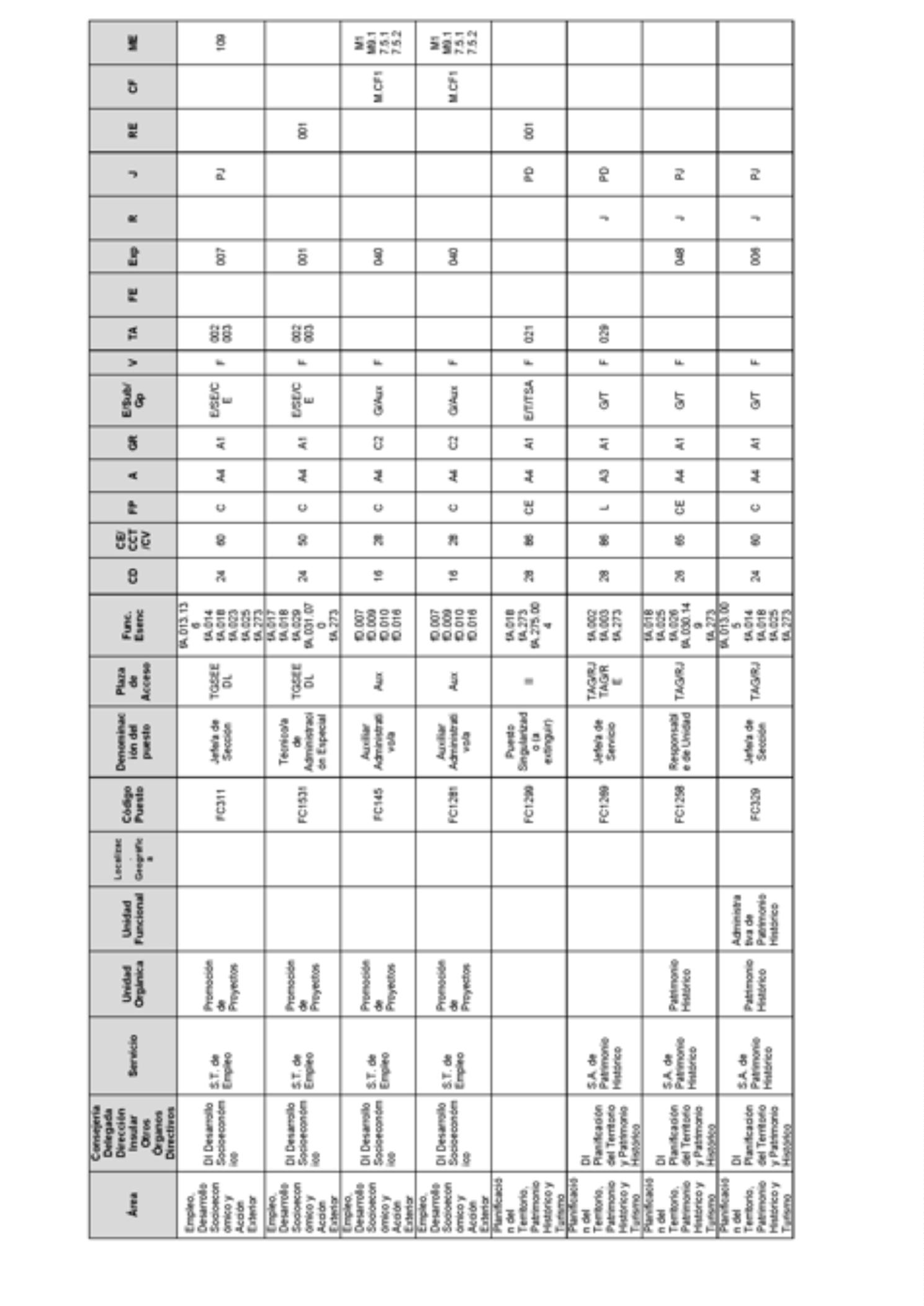 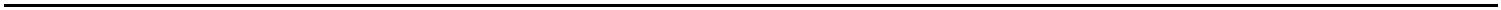 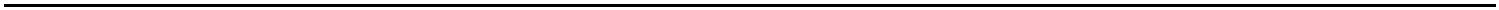 8832BoletínOficialdelaProvinciadeSantaCruzdeTenerife.Número67,viernes4dejuniode2021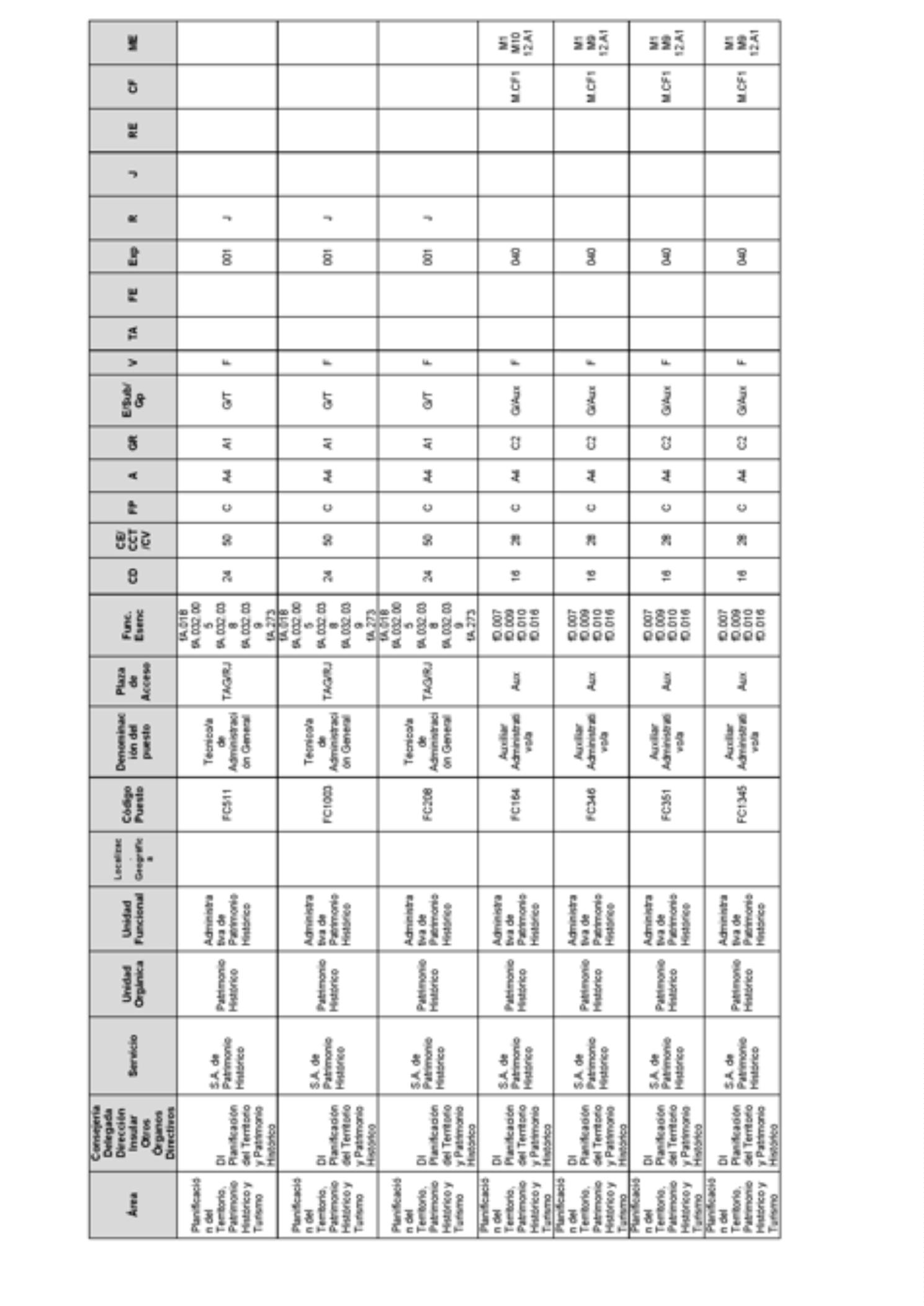 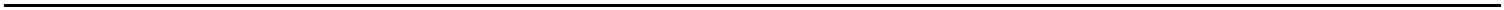 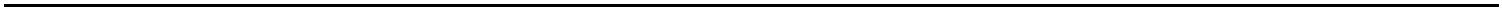 BoletínOficialdelaProvinciadeSantaCruzdeTenerife.Número67,viernes4dejuniode20218833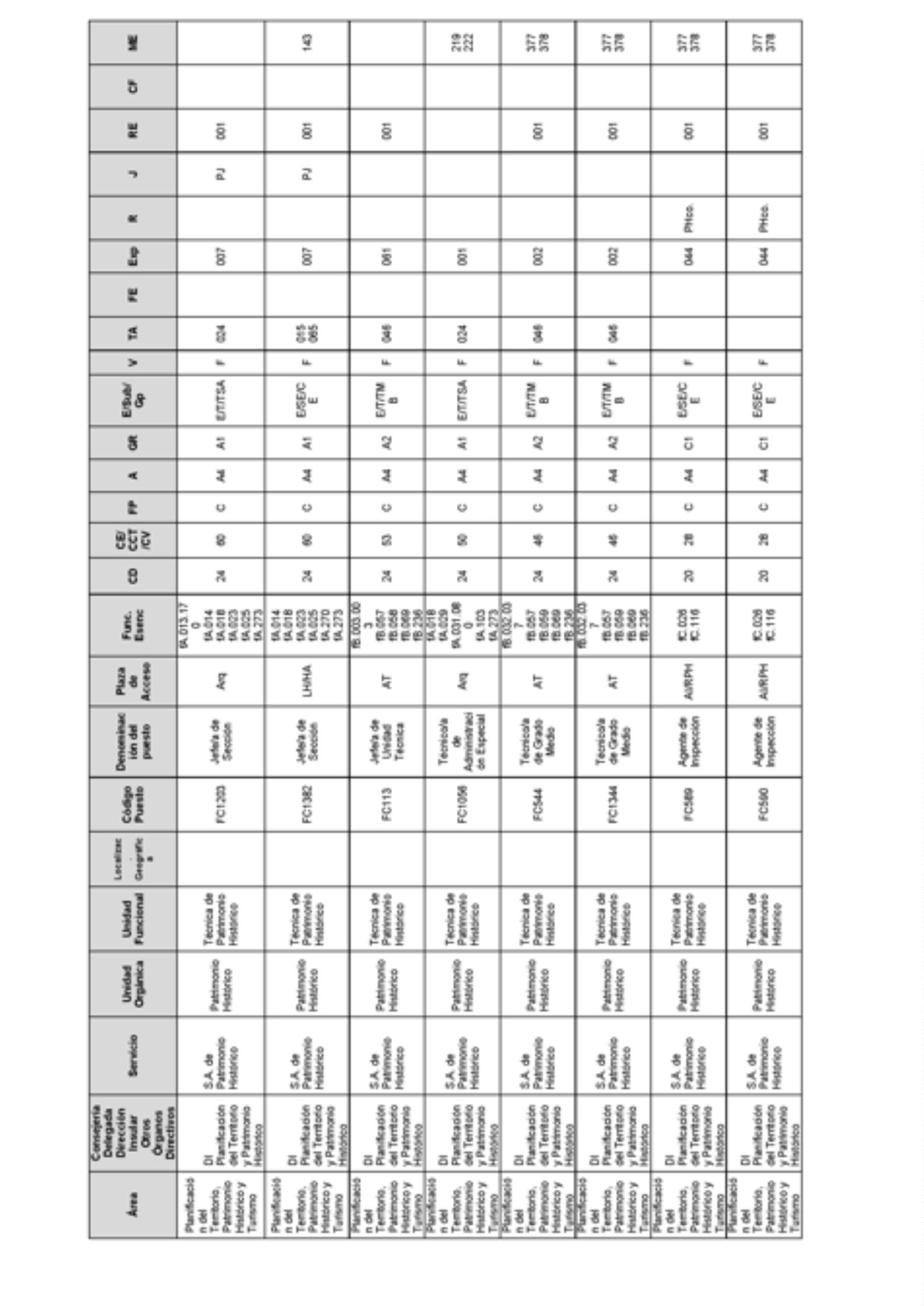 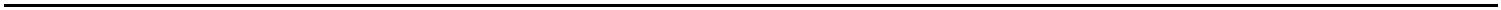 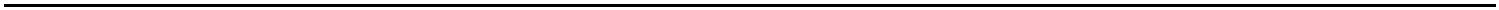 8834BoletínOficialdelaProvinciadeSantaCruzdeTenerife.Número67,viernes4dejuniode2021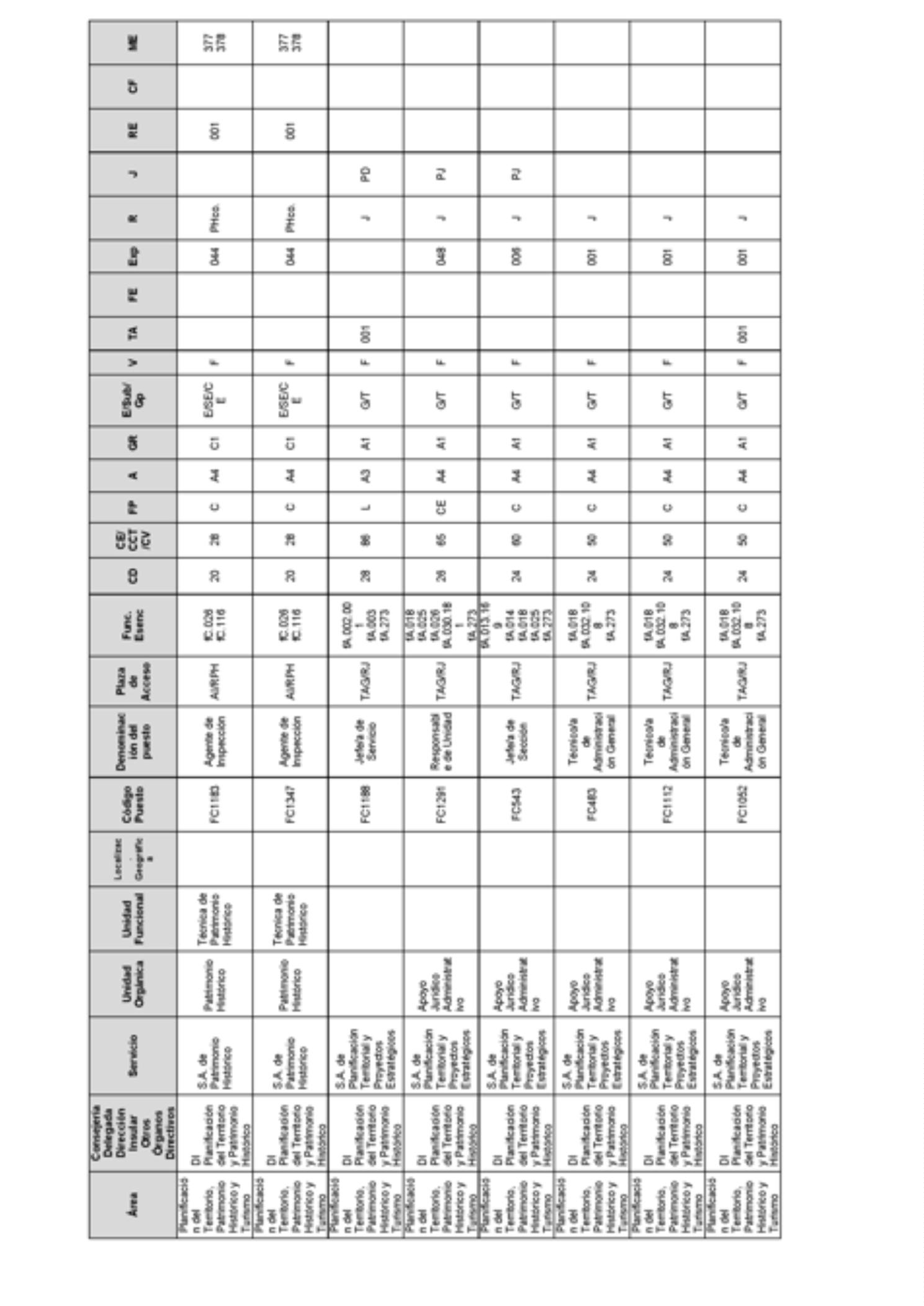 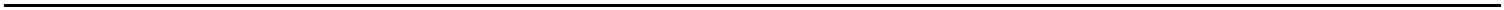 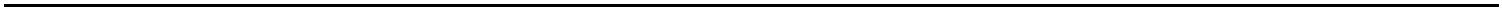 BoletínOficialdelaProvinciadeSantaCruzdeTenerife.Número67,viernes4dejuniode20218835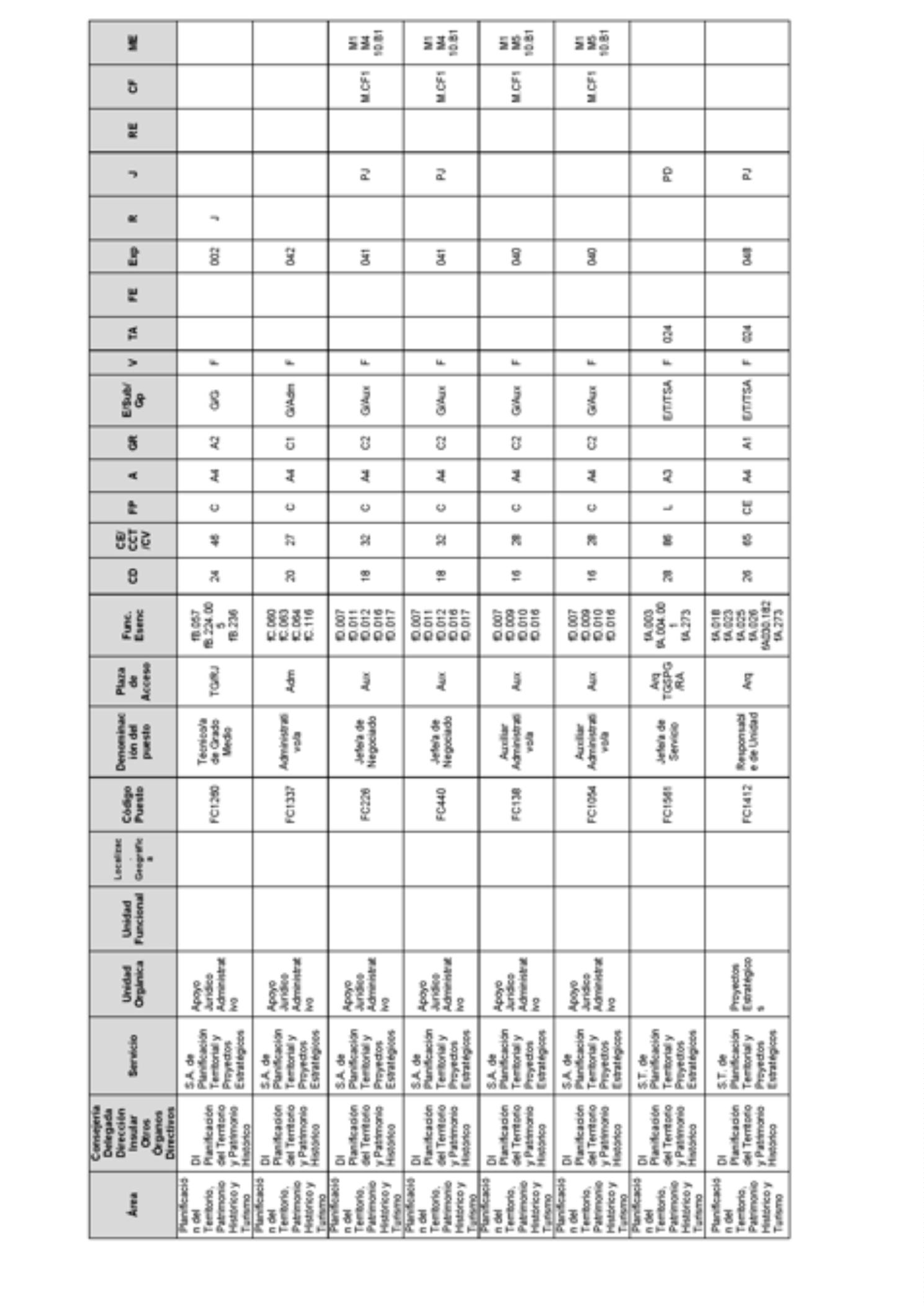 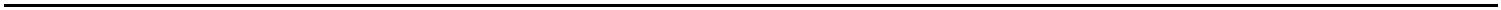 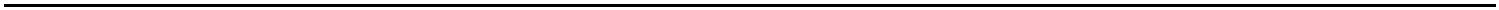 8836BoletínOficialdelaProvinciadeSantaCruzdeTenerife.Número67,viernes4dejuniode2021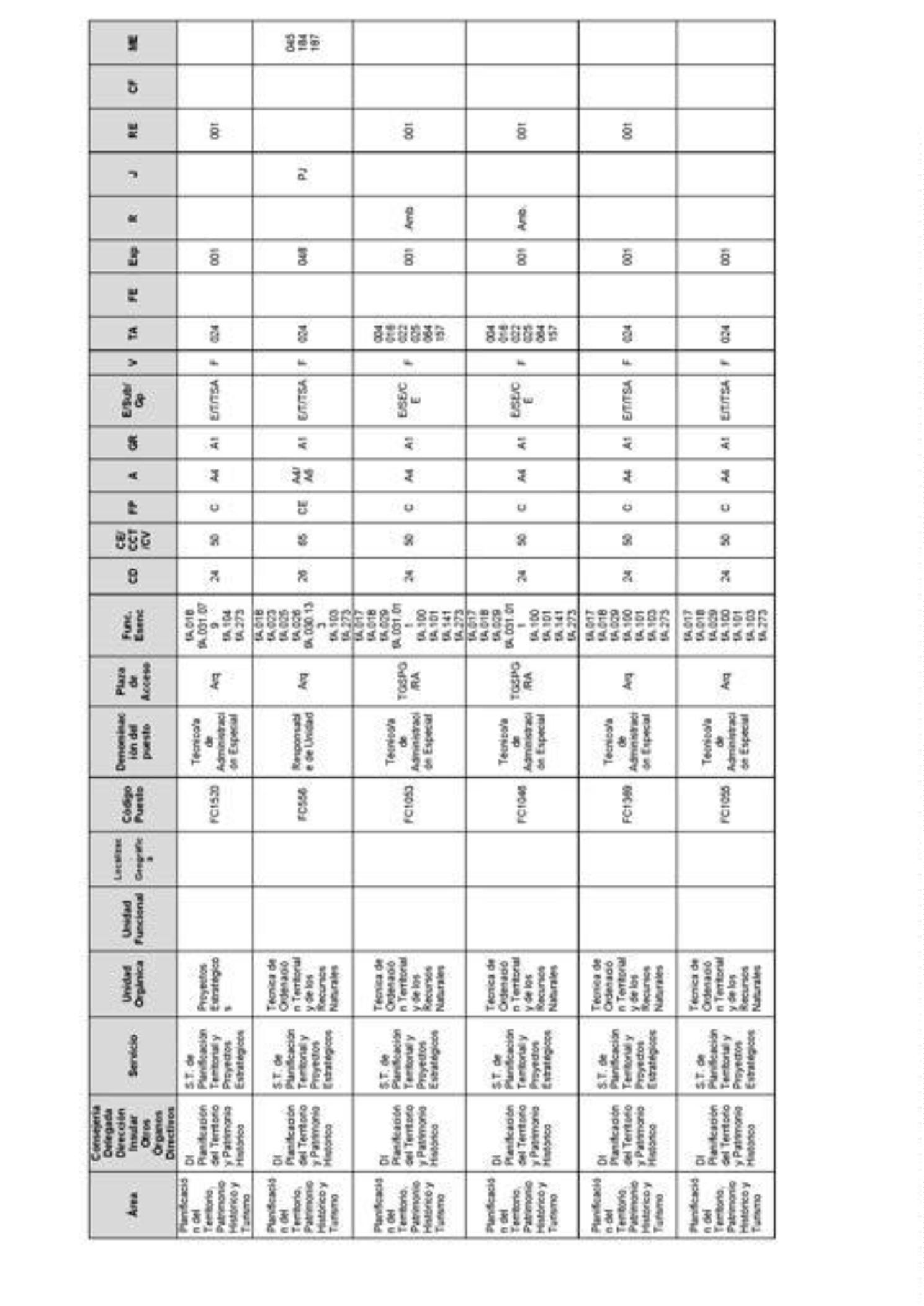 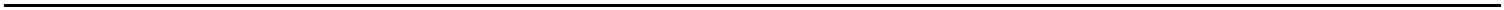 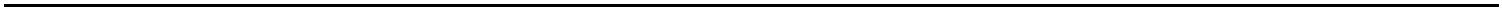 BoletínOficialdelaProvinciadeSantaCruzdeTenerife.Número67,viernes4dejuniode20218837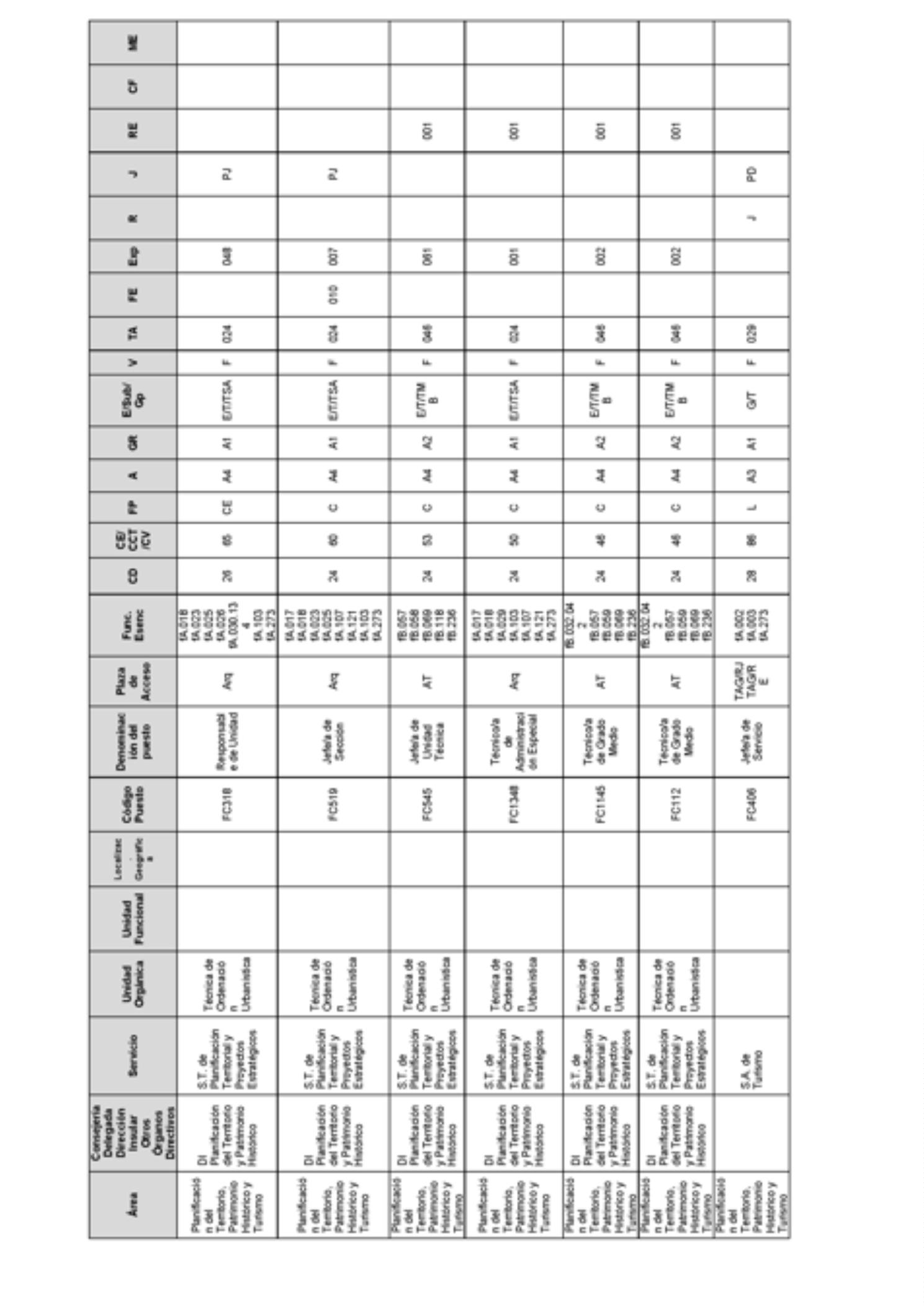 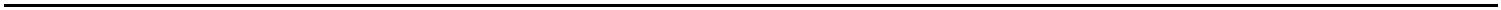 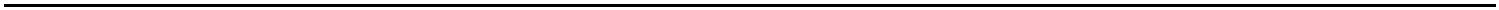 8838BoletínOficialdelaProvinciadeSantaCruzdeTenerife.Número67,viernes4dejuniode2021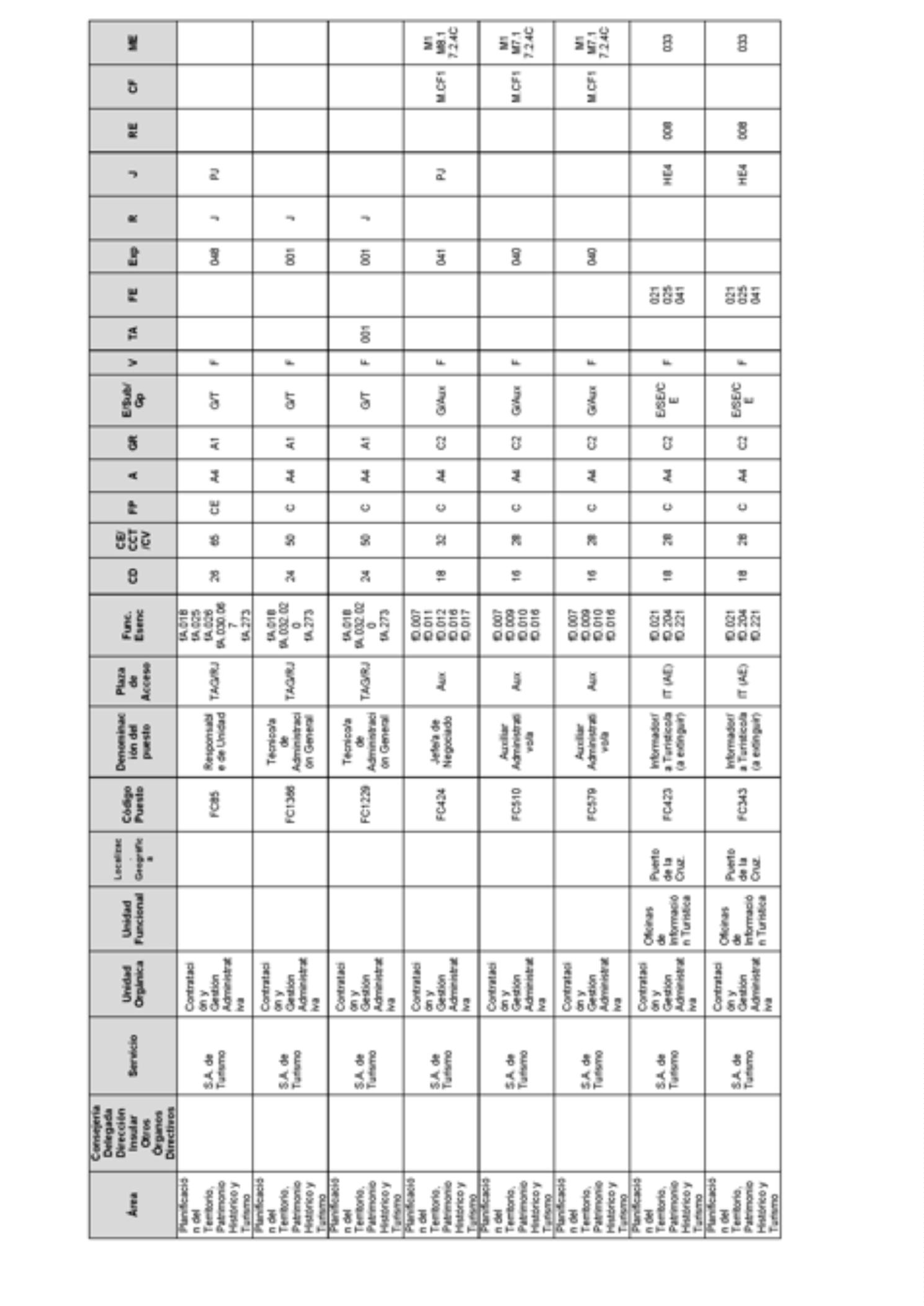 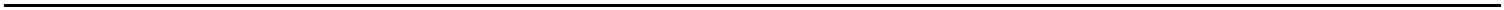 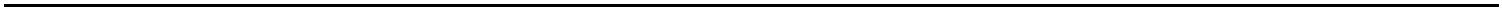 BoletínOficialdelaProvinciadeSantaCruzdeTenerife.Número67,viernes4dejuniode20218839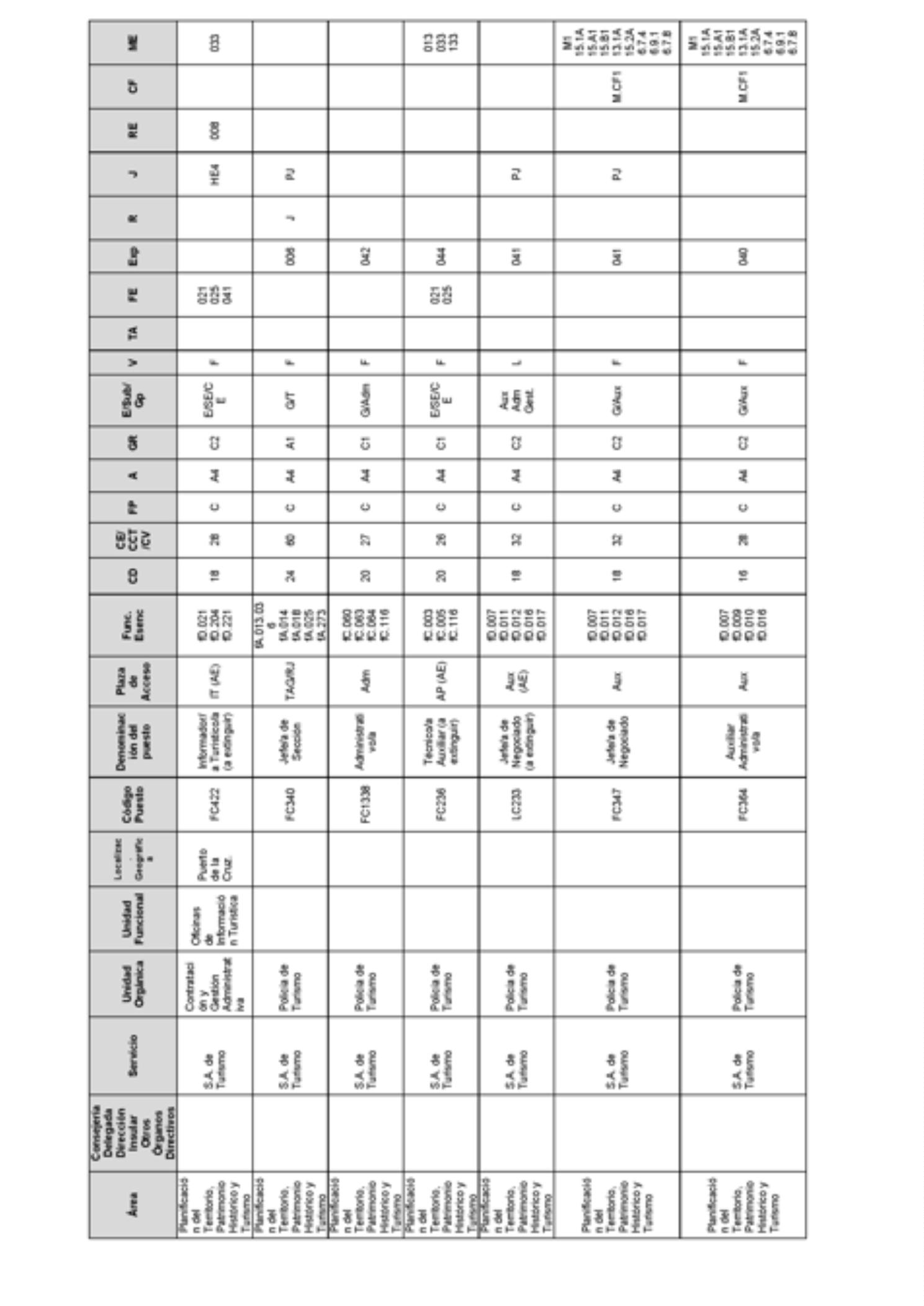 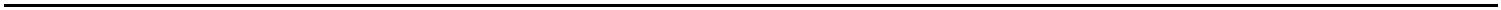 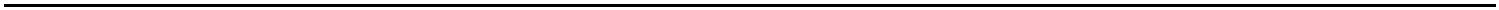 8840BoletínOficialdelaProvinciadeSantaCruzdeTenerife.Número67,viernes4dejuniode2021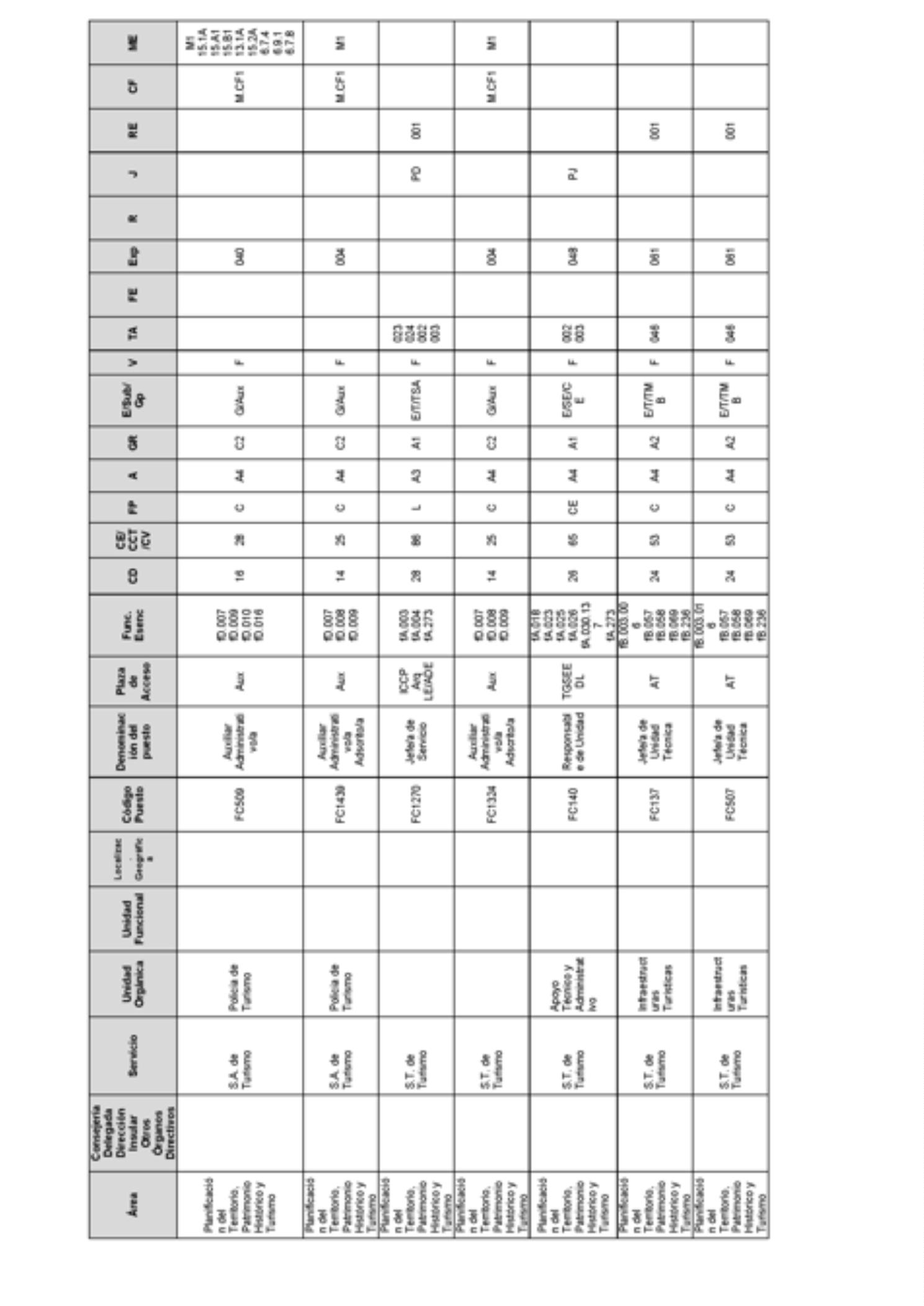 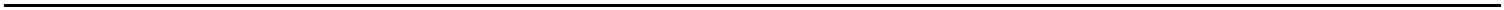 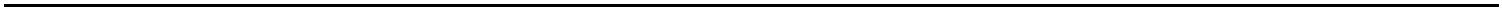 BoletínOficialdelaProvinciadeSantaCruzdeTenerife.Número67,viernes4dejuniode20218841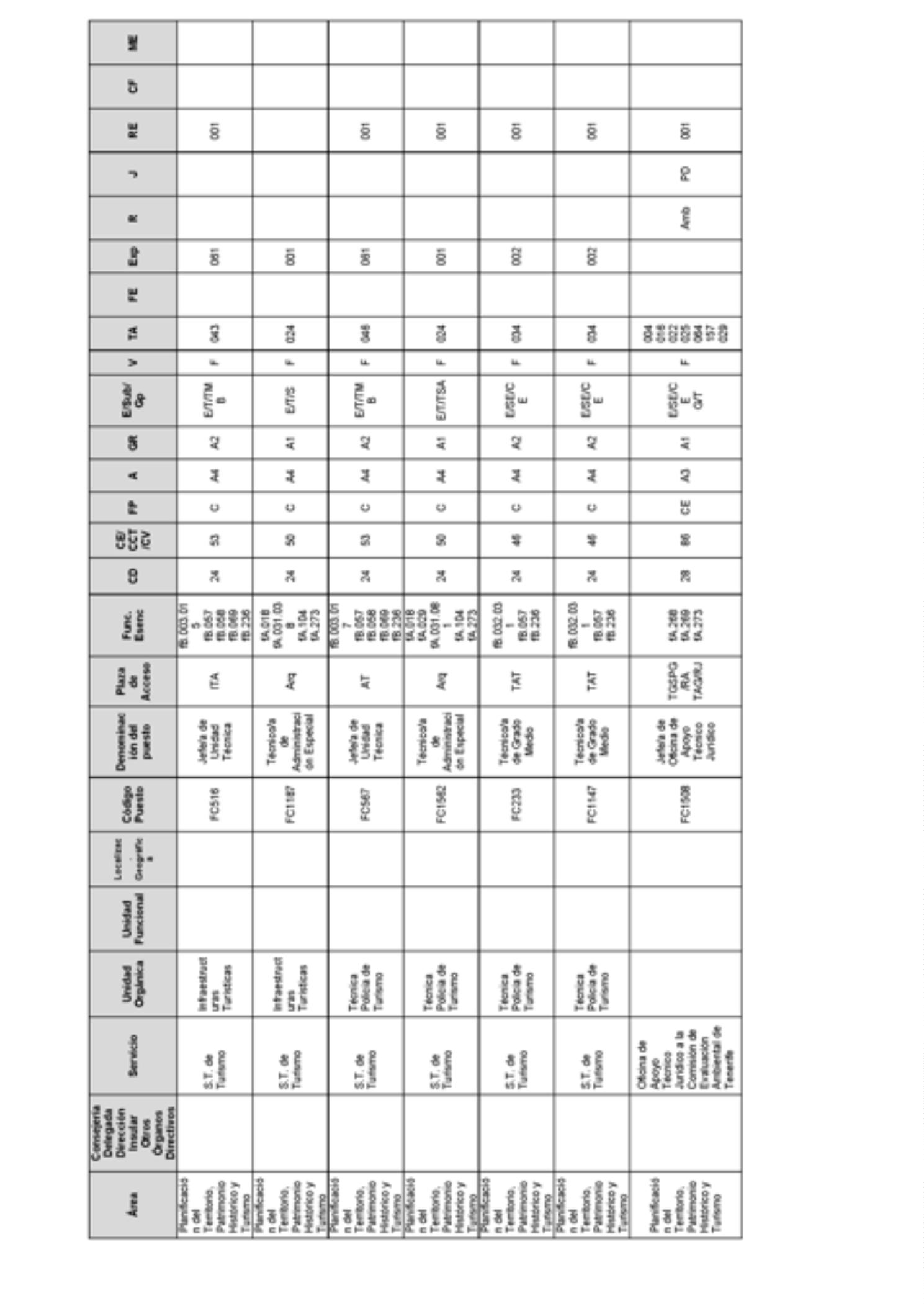 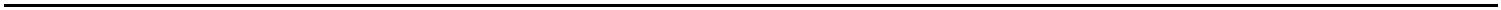 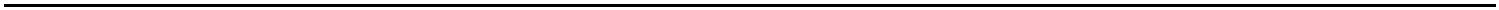 8842BoletínOficialdelaProvinciadeSantaCruzdeTenerife.Número67,viernes4dejuniode2021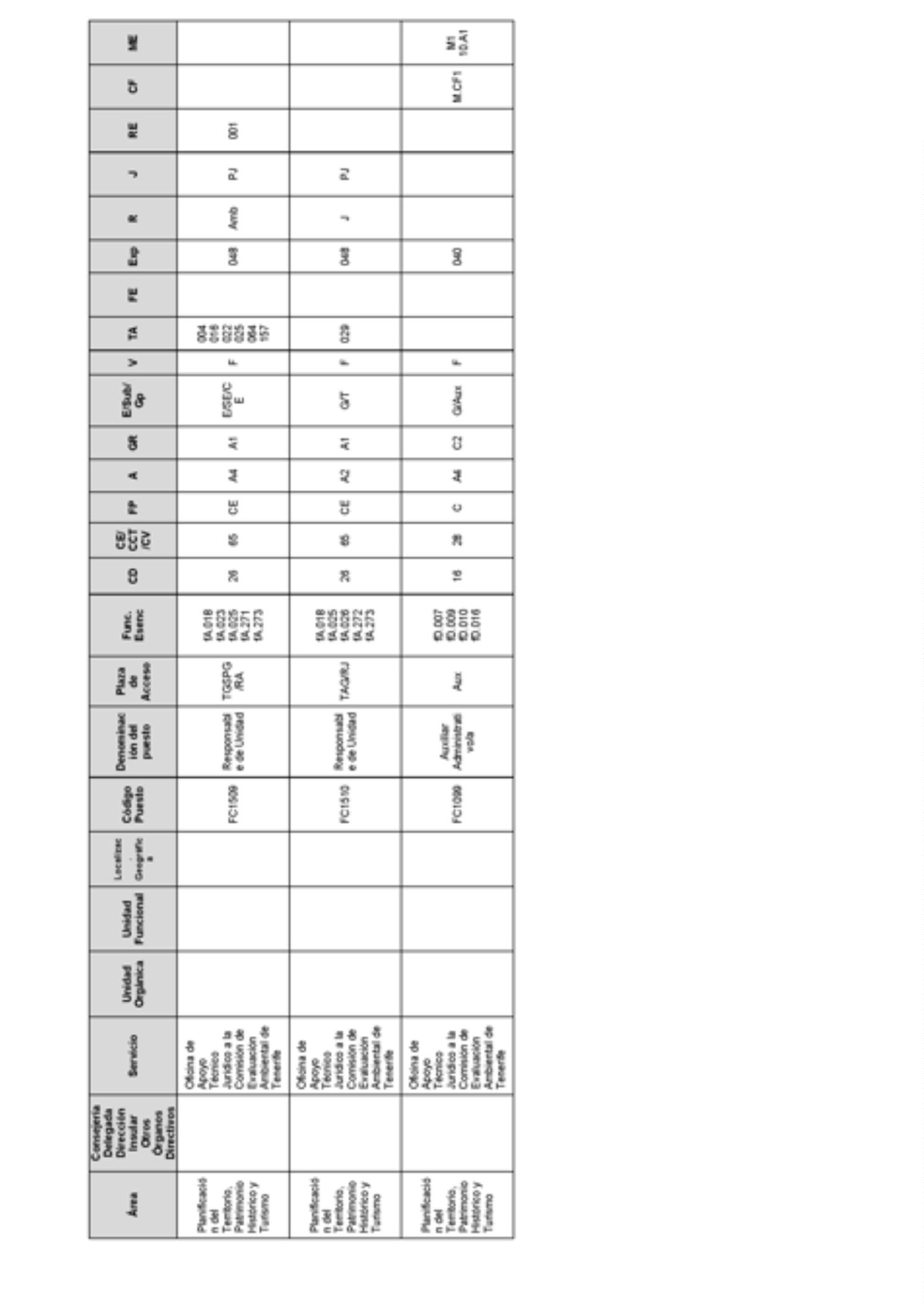 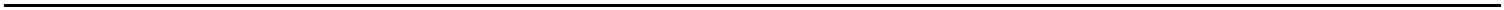 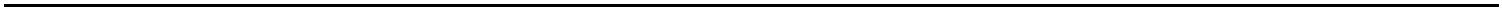 BoletínOficialdelaProvinciadeSantaCruzdeTenerife.Número67,viernes4dejuniode20218843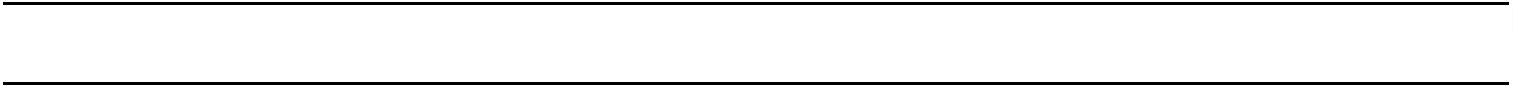 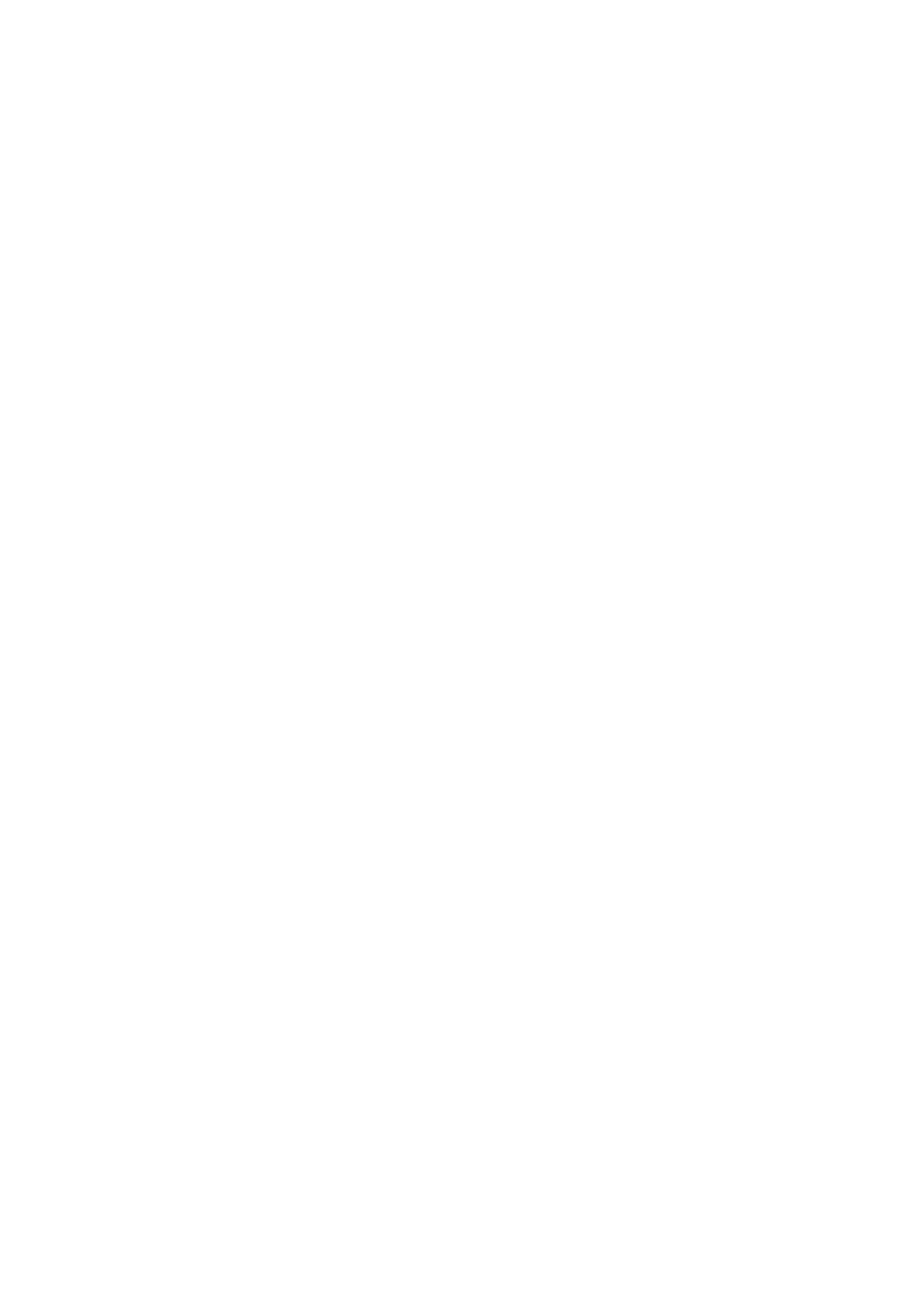 8844BoletínOficialdelaProvinciadeSantaCruzdeTenerife.Número67,viernes4dejuniode2021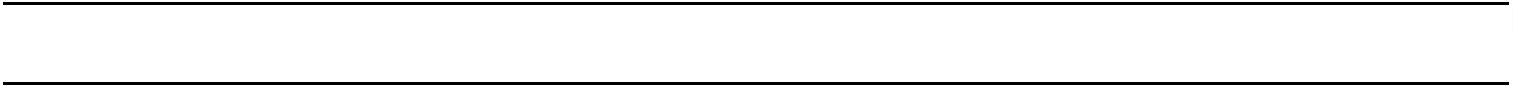 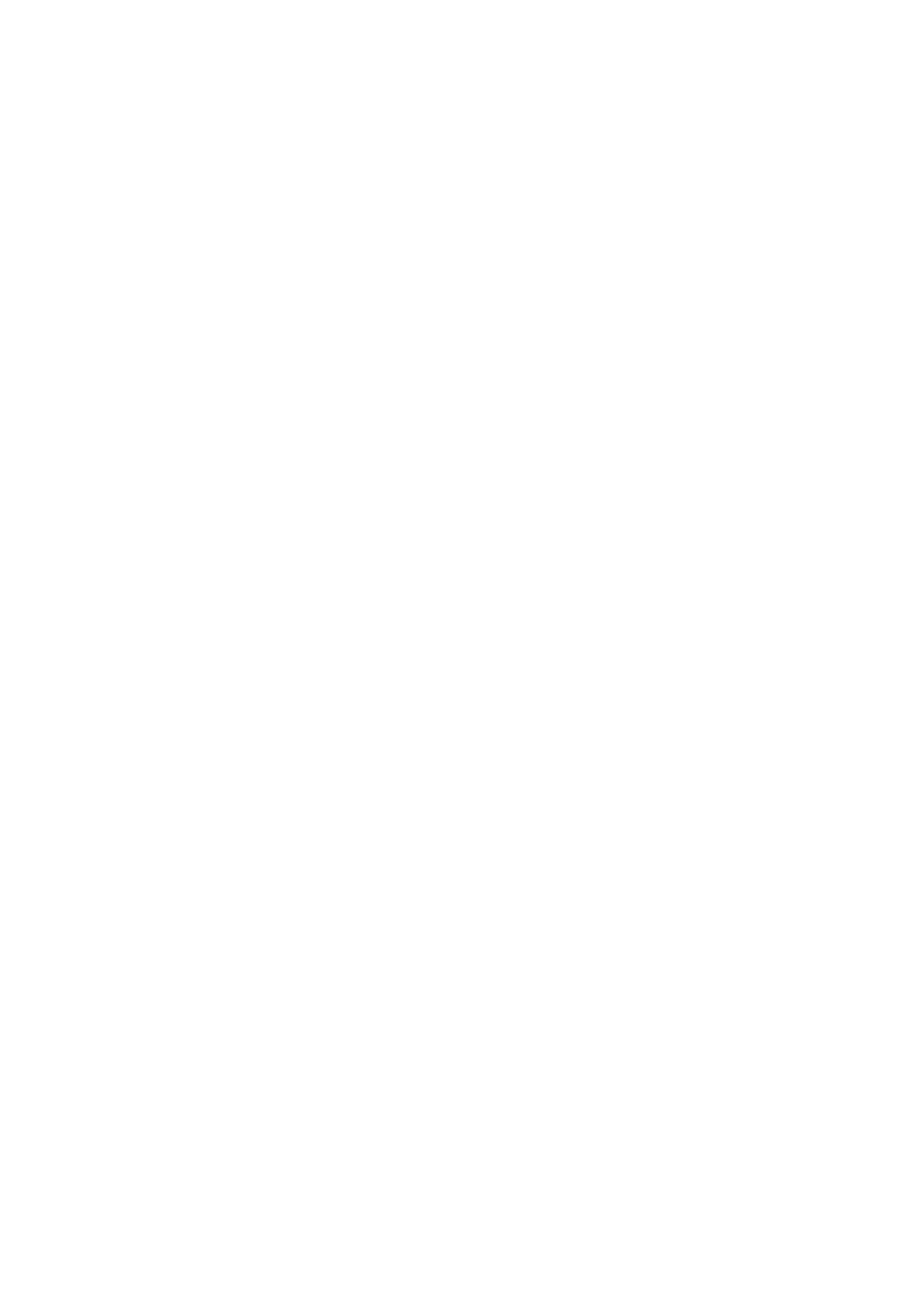 BoletínOficialdelaProvinciadeSantaCruzdeTenerife.Número67,viernes4dejuniode20218845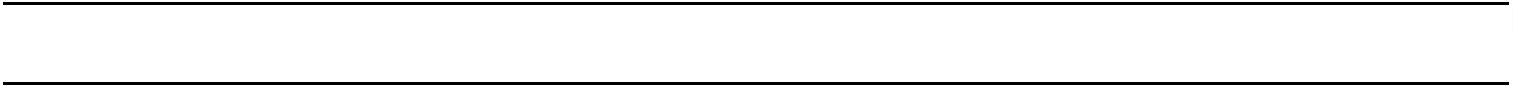 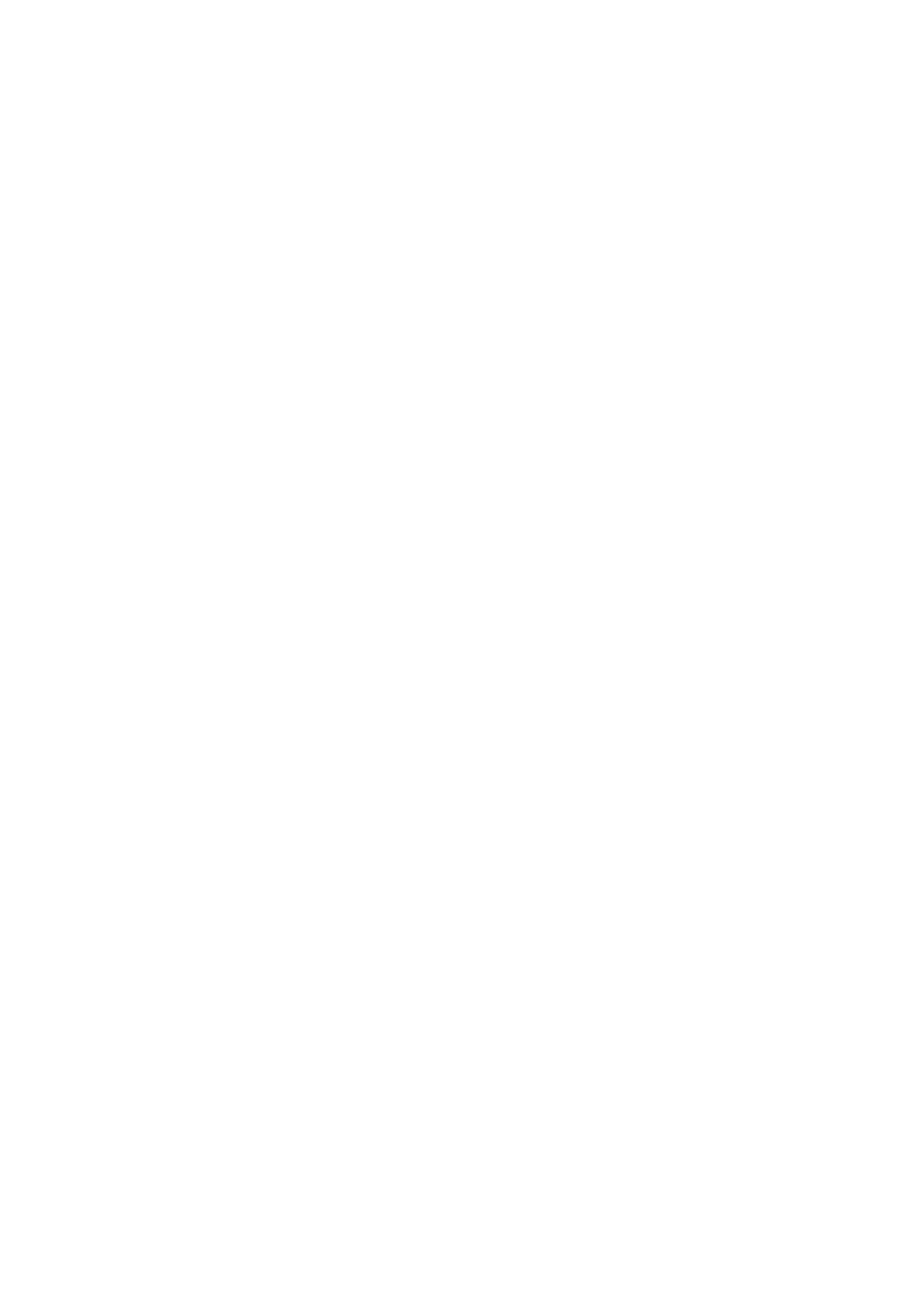 8846BoletínOficialdelaProvinciadeSantaCruzdeTenerife.Número67,viernes4dejuniode2021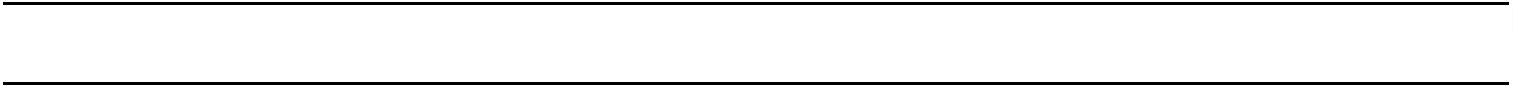 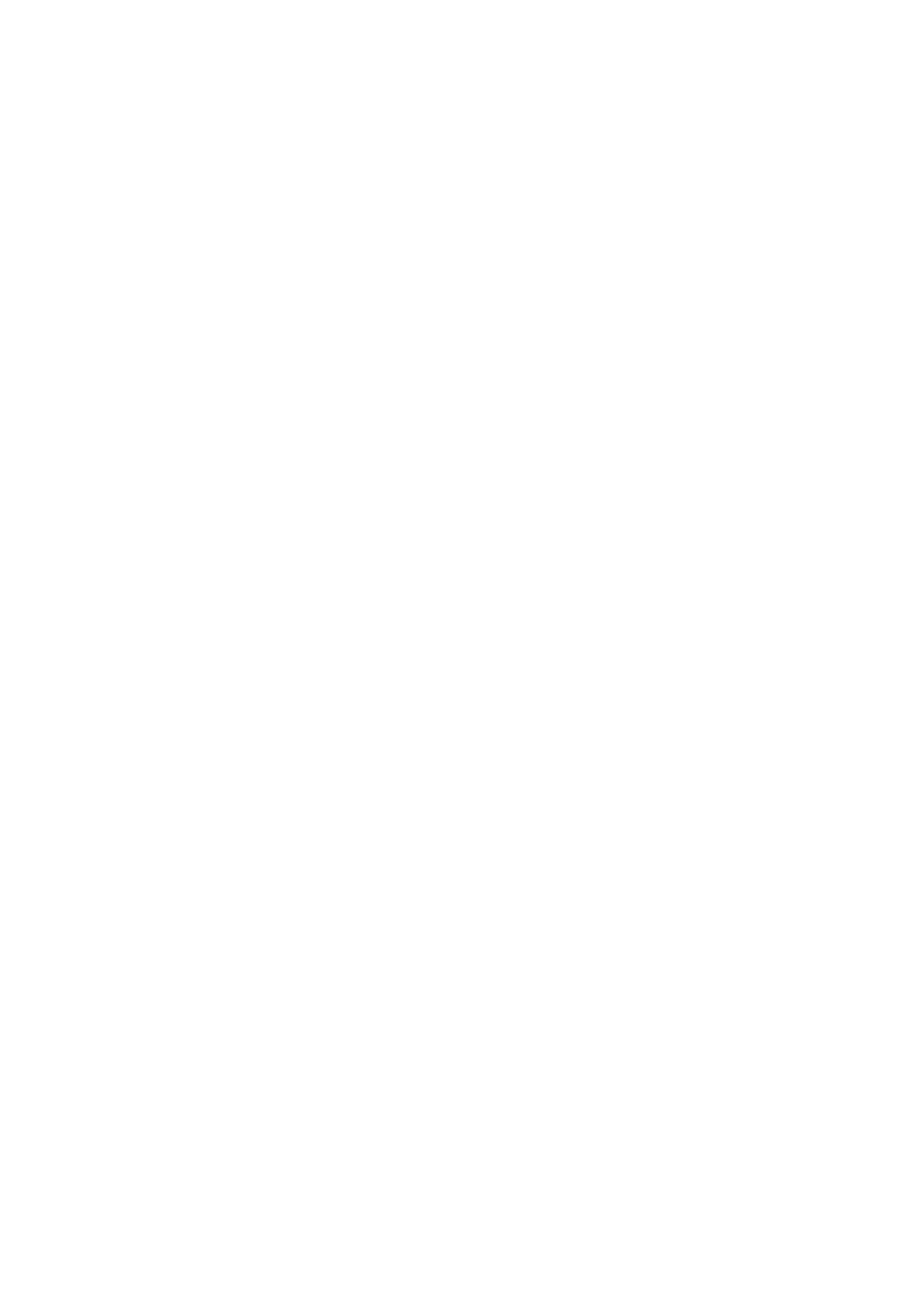 paralaprovisióndepuestosdetrabajovacantesde2.1.2.ParticipaciónObligatoria:Los/asfuncionarios/asfecha18defebrerode2021ypublicadasenelBoletínGenerales.
OficialdelaProvincianúmero30defecha10demarzo2.1.3.Nopodránparticiparenelconcurso:Los/as
de2021.funcionarios/asqueseencuentrenencualquierade
1.3.Elprocedimientodeprovisióndepuestosdelossupuestosreguladosenelapartado3.3delaBase
trabajoserealizaráporelsistemadeconcursogeneral,TerceradelasGenerales.
conlasvaloracionesypuntuacionesqueseestablecenenlaBaseNovenaA)delasBasesGenerales.2.2.CondicionesGeneralesdeParticipación(BaseCuartaBasesGenerales):1.4.LapresenteconvocatoriaserápublicadaenelBoletínOficialdelaProvinciadeSantaCruzdeLos/lassolicitanteshabrándereunirlossiguientes
Tenerife,TablóndeAnunciosdelaCorporación,asírequisitos:1.5.EnelpresenteprocesodeprovisiónporelenelAnexoIIdelaspresentesBasesEspecíficas.obligadosaconcursar.2.Trabajodesarrolladoenpuestosanteriores.BASESEGUNDA.REQUISITOSYdepresentacióndelassolicitudesdeparticipación.CONDICIONESGENERALESDEPARTICIPACIÓN.DichainformaciónseconcretaenelAnexoIIdelasplazodepresentacióndeinstancias.Lasolicitudde
concurran,seestablecenenlaRelacióndePuestosBoletínOficialdelaProvinciadeSantaCruzdeTenerife.Número67,viernes4dejuniode20218847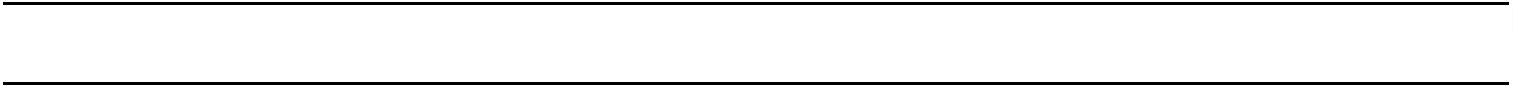 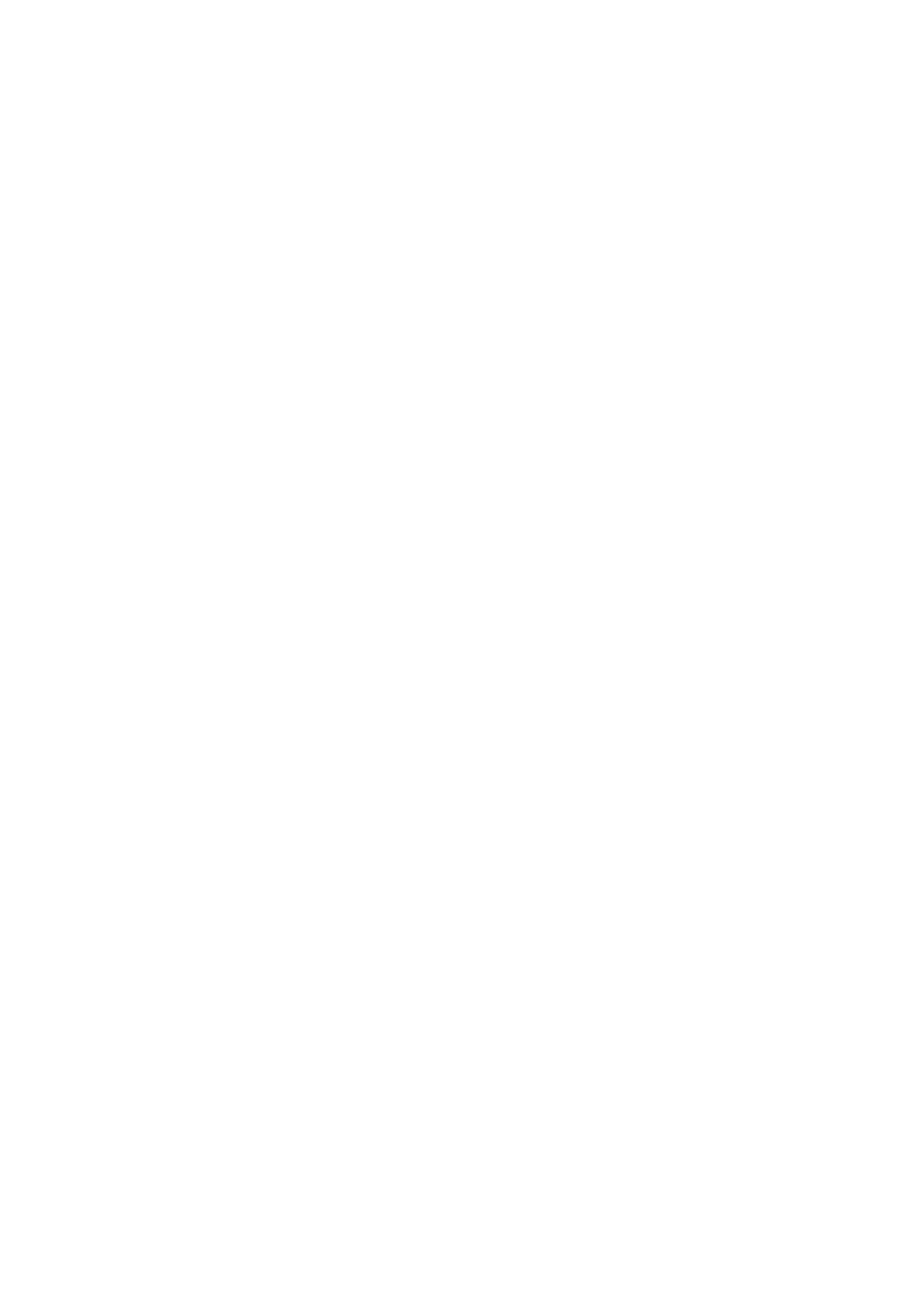 BASETERCERA.SOLICITUDDEEnelcasodequeladocumentaciónseapresentada
PARTICIPACIÓNYACREDITACIÓNDELOSporregistroelectrónicooenlasOficinasdeCorreos,
MÉRITOS.laindicadadocumentaciónauténticaocopiacompulsadaladocumentaciónquedebeadjuntarsealainstancia,
3.2.Acreditacióndelosméritos:LaBaseSextadeasícomolossupuestosdeexclusión.lasprevistasenlasBasesGeneralesprocedealaoriginales.acreditaciónserealizaráadjuntandoalasolicituddealegadosserealizarámediantedocumentoenlenguaTodaladocumentaciónaportadadeberáseroriginal*acreditativosdelosrequisitosodelosméritosquecompulsa,salvoenlossupuestosprevistosenelenlasolicituddeparticipaciónlaconvocatoriaenla
párrafosiguiente.quesepresentólareferidadocumentación.8848BoletínOficialdelaProvinciadeSantaCruzdeTenerife.Número67,viernes4dejuniode2021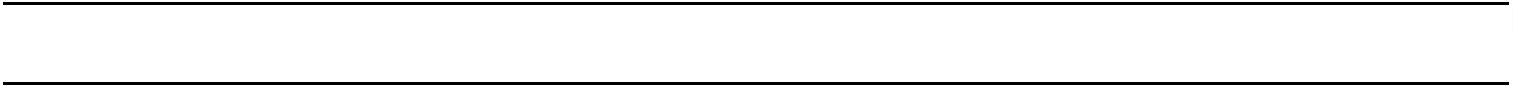 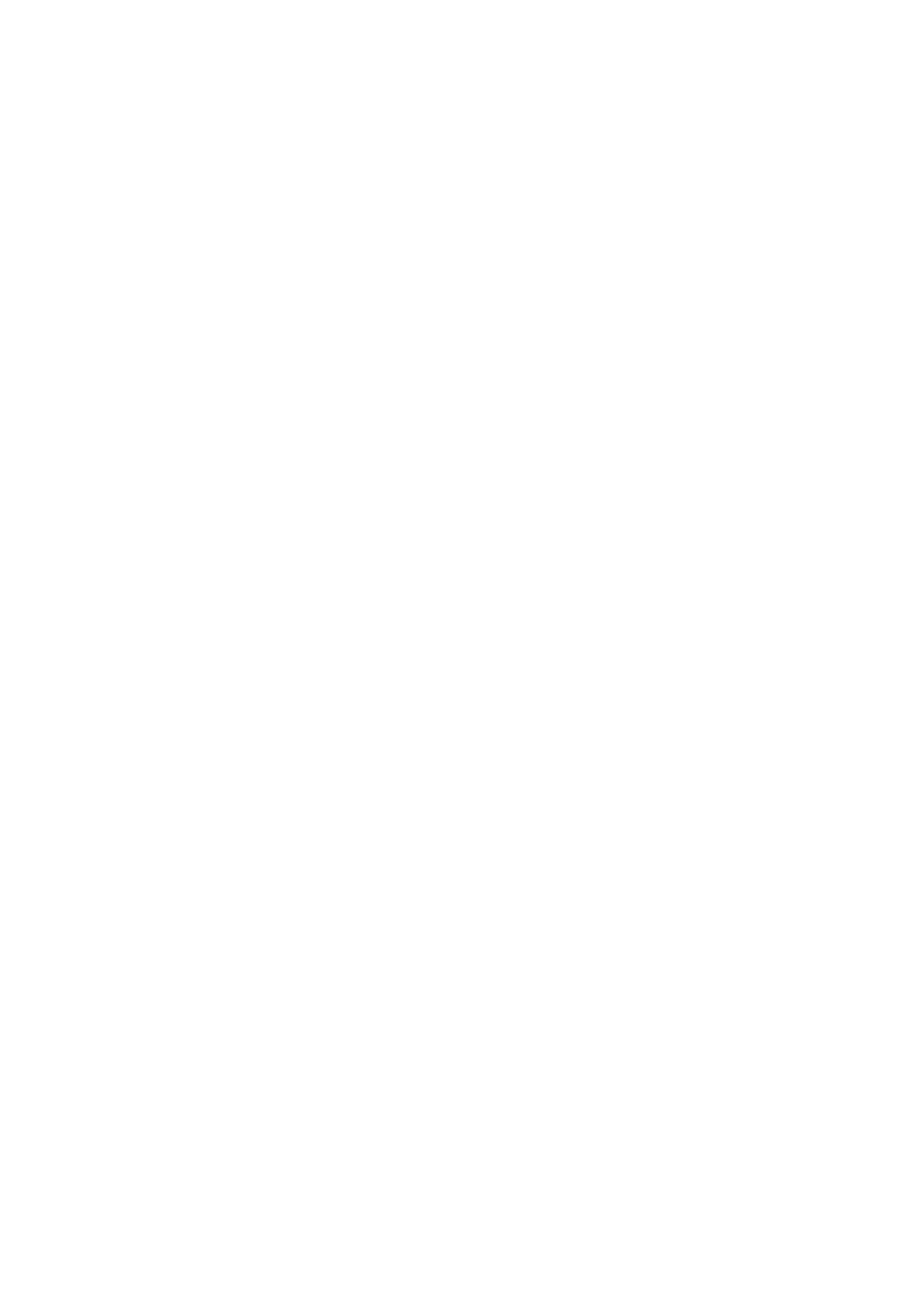 BASECUARTA.COMISIÓNDEVALORACIÓN.mismoGrupoySubgrupocorrespondientedelpuestocomposiciónsedeterminaenlaBaseOctavadelas
previstaenlaprecitadaBase9A)delasBasesBasesGenerales.Generales,oensucasolaparteproporcionalBoletínOficialdelaProvinciadeSantaCruzdeTenerife.Número67,viernes4dejuniode20218849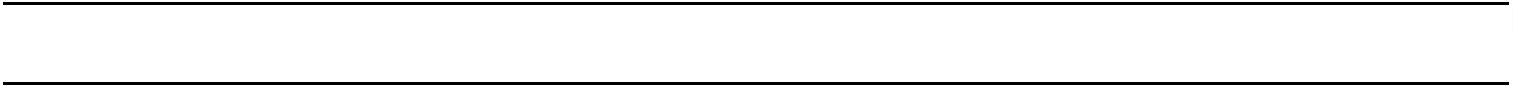 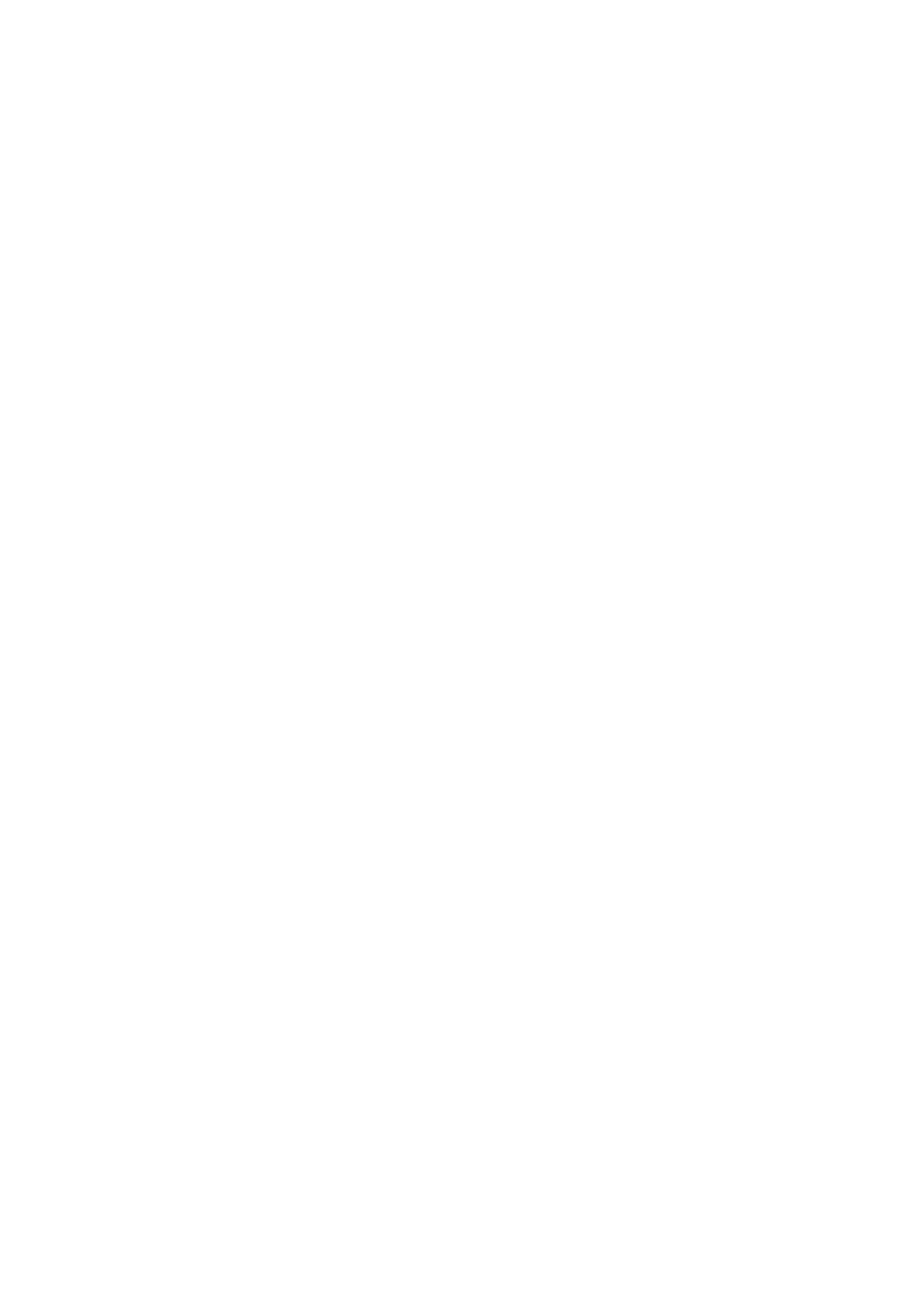 devaloración.AdministrativoenelplazodeDOSMESES,anteelMESES.EntodolonoprevistoenestasBasesseestaráaBASEDÉCIMA.PERMANENCIAENELPUESTOagosto,deMedidasparalaReformadelaFunción8850BoletínOficialdelaProvinciadeSantaCruzdeTenerife.Número67,viernes4dejuniode2021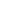 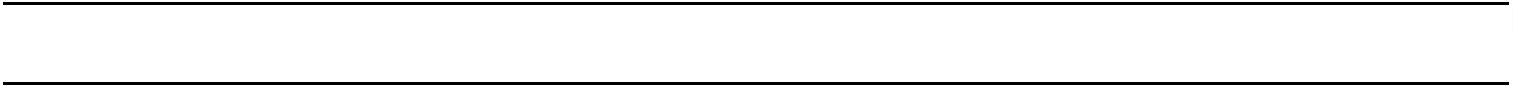 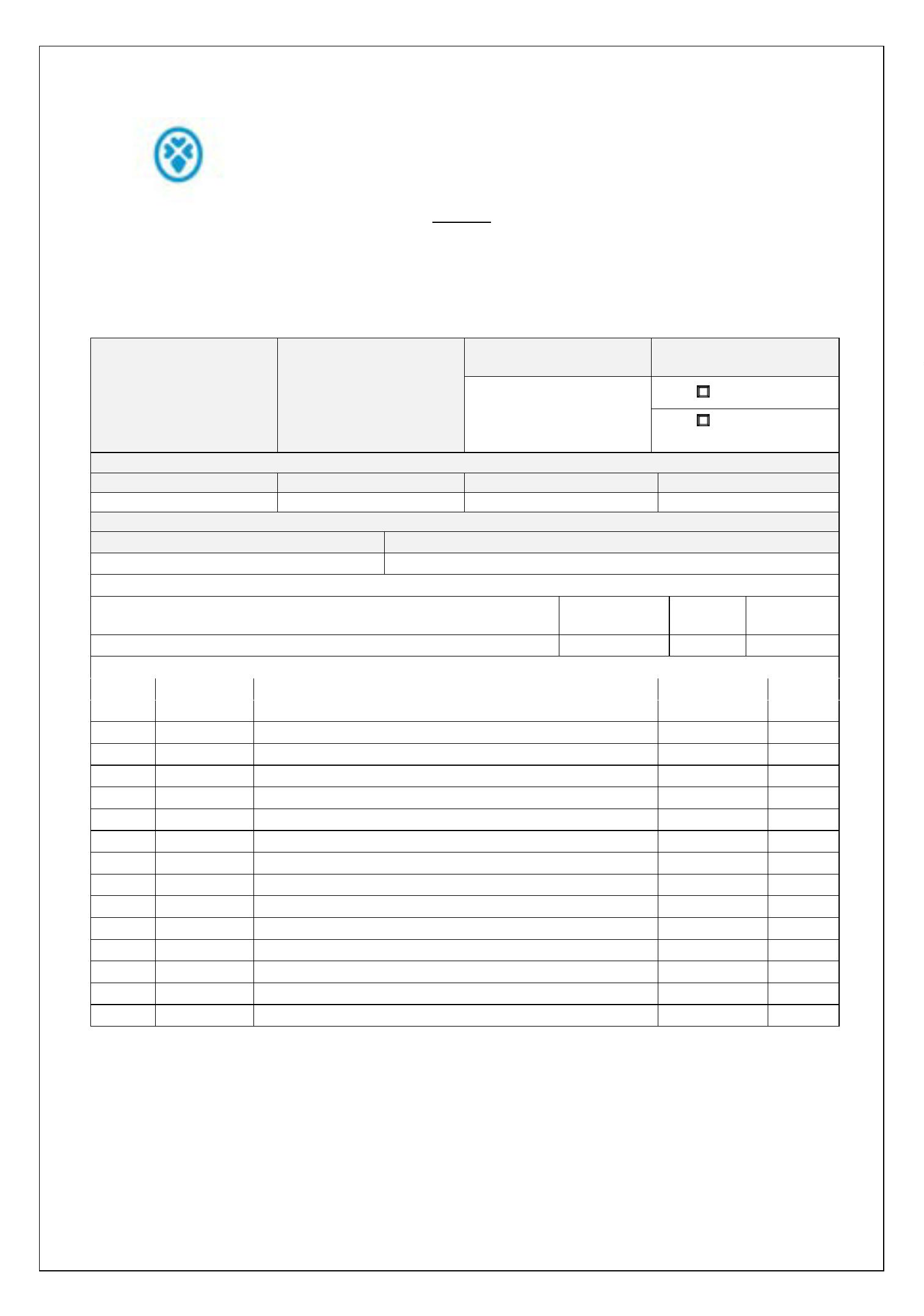 EyK/yDK͘zhEdD/EdK^EdZhdEZ/&
^Zs//KKZ'E//MEzW>E/&//MEZhZ^K^,hDEK^
^K>//dhWZd//W/MEE>KEhZ^K'EZ>WZ>WZKs/^/ME>K^
Wh^dK^dZ:Ks/Eh>K^W>^^h>dZEKͬ>yDK͘zhEdD/EdK
^EdZhdEZ/&͘Ͳ'ƌƵƉŽĚĞĐůĂƐŝĨŝĐĂĐŝſŶ&ĂƐĞĞŶůĂƋƵĞƐŽůŝĐŝƚĂůĂƉƌŽĨĞƐŝŽŶĂůƉĂƌƚŝĐŝƉĂĐŝſŶ^ŝƐƚĞŵĂĚĞƉƌŽǀŝƐŝſŶŽŶĐƵƌƐŽŐĞŶĞƌĂů&ĂƐĞϭ^ƵďŐƌƵƉŽ&ĂƐĞϮǆĐůƵƐŝǀĂŵĞŶƚĞĂƚŽƐƉĞƌƐŽŶĂůĞƐ͘E͘/͘ϭĞƌƉĞůůŝĚŽϮǑƉĞůůŝĚŽEŽŵďƌĞ

ĂƚŽƐƉĂƌĂůŽĐĂůŝǌĂĐŝſŶdĞůĠĨŽŶŽŽƌƌĞŽĞůĞĐƚƌſŶŝĐŽ;ĂĞĨĞĐƚŽƐĚĞŶŽƚŝĨŝĐĂĐŝſŶͿĞƐƚŝŶŽĂĐƚƵĂůĞŶŽŵŝŶĂĐŝſŶĚĞůƉƵĞƐƚŽĚĞƚƌĂďĂũŽ'ƌƵƉŽͬ^ƵďŐƌƵƉŽEŝǀĞů͘͘ŽŵƉůĞŵĞŶƚŽ
ĞƐƉĞĐşĨŝĐŽWh^dKͬ^dZ:K>ͬ>K^YhKWdWKZKZEWZ&ZE/KƌĚĞŶſĚŝŐŽZ͘W͘d͘ĞŶŽŵŝŶĂĐŝſŶĚĞůƉƵĞƐƚŽ'ƌƵƉŽͬ^ƵďŐƌƵƉŽEŝǀĞů͘͘
ϭ
Ϯ
ϯ
ϰ
ϱ
ϲ
ϳ
ϴ
ϵ
ϭϬ
ϭϭ
ϭϮ
ϭϯ
ϭϰϭϱ
ůͬůĂĂďĂũŽĨŝƌŵĂŶƚĞ^K>//dƐĞƌĂĚŵŝƚŝĚŽͬĂĂůĐŽŶĐƵƌƐŽĂƋƵĞƐĞƌĞĨŝĞƌĞůĂƉƌĞƐĞŶƚĞŝŶƐƚĂŶĐŝĂǇ>ZƋƵĞƐŽŶ
ĐŝĞƌƚŽƐůŽƐĚĂƚŽƐĐŽŶƐŝŐŶĂĚŽƐĞŶĞůůĂǇƋƵĞƌĞƷŶĞ͕ĞŶůĂĨĞĐŚĂĚĞĨŝŶĂůŝǌĂĐŝſŶĚĞůƉůĂǌŽĚĞƉƌĞƐĞŶƚĂĐŝſŶĚĞƐŽůŝĐŝƚƵĚĞƐ͕ůŽƐ
ƌĞƋƵŝƐŝƚŽƐǇĐŽŶĚŝĐŝŽŶĞƐŐĞŶĞƌĂůĞƐĚĞƉĂƌƚŝĐŝƉĂĐŝſŶǇĂƋƵĞůůŽƐĞƐƉĞĐşĨŝĐŽƐĞǆŝŐŝĚŽƐĞŶůĂƐĂƐĞƐĚĞůĂĐŽŶǀŽĐĂƚŽƌŝĂƋƵĞ
ƌĞŐƵůĂŶůĂƉƌŽǀŝƐŝſŶĚĞĞůͬůŽƐƉƵĞƐƚŽͬƐĚĞƚƌĂďĂũŽĂůͬĂůŽƐƋƵĞŽƉƚĂ͘^ĂŶƚĂƌƵǌĚĞdĞŶĞƌŝĨĞ͕ĂͺͺͺͺͺͺͺͺͺĚĞͺͺͺͺͺͺͺͺͺͺͺͺͺͺͺͺͺͺͺͺͺͺͺͺͺͺͺĚĞϮϬͺͺͺͺͲ;ĨŝƌŵĂͿBoletínOficialdelaProvinciadeSantaCruzdeTenerife.Número67,viernes4dejuniode20218851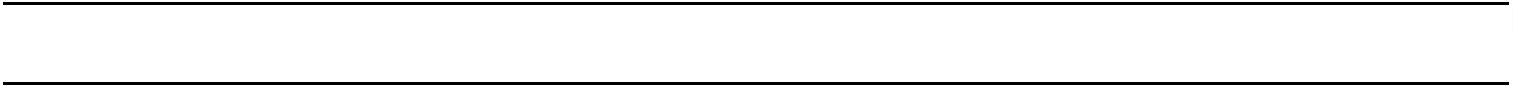 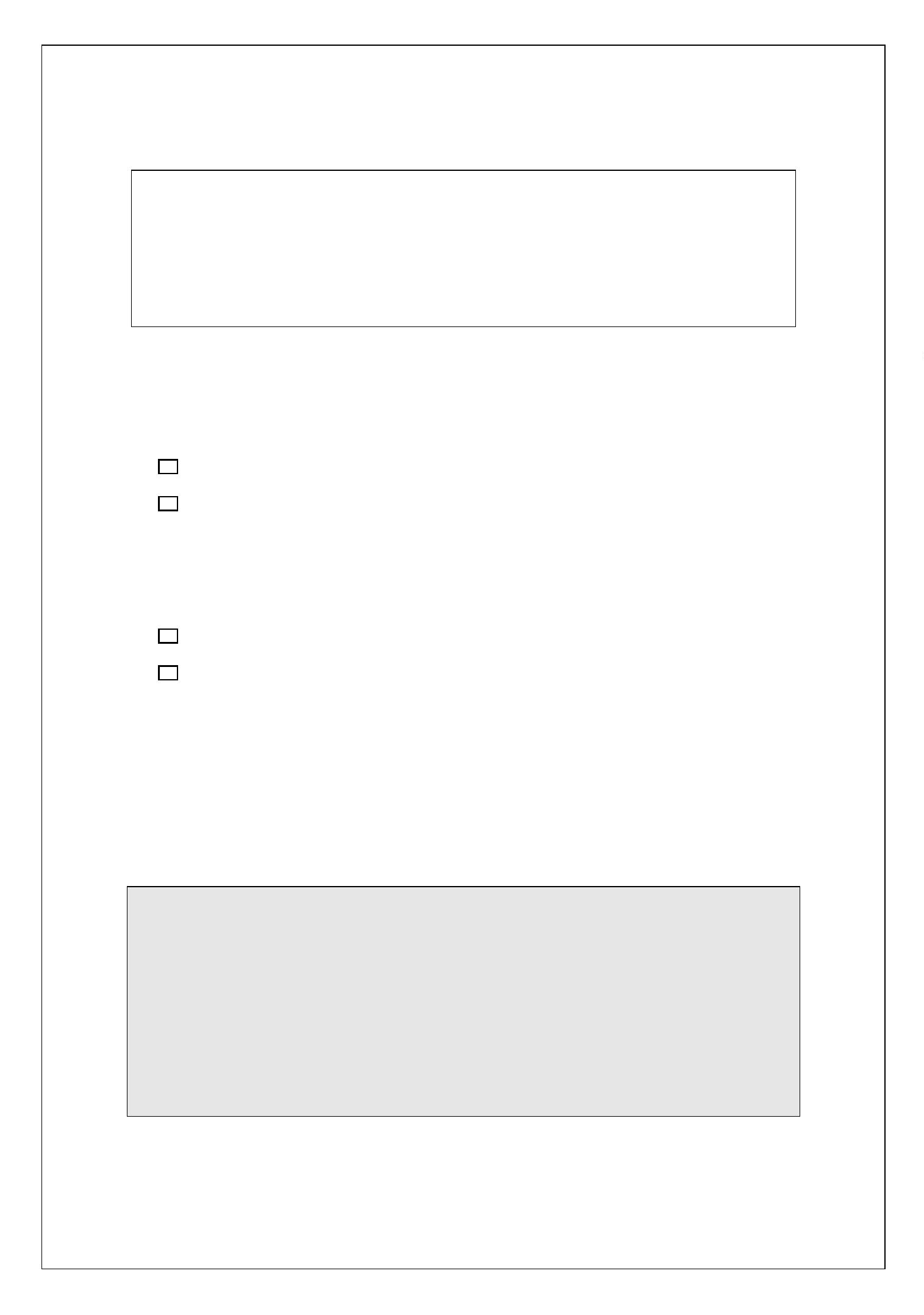 >WZ^Ed^K>//dh^:hEdE>K^^/'h/Ed^KhDEdK^͗ͲƵƌƌşĐƵůƵŵƉĞƌƐŽŶĂů͘ͲŽĐƵŵĞŶƚŽƐƋƵĞũƵƐƚŝĨŝƋƵĞŶůŽƐŵĠƌŝƚŽƐǇƌĞƋƵŝƐŝƚŽƐĂůĞŐĂĚŽƐĞŶĞƐƚĞ͘
ͲŶƐƵĐĂƐŽ͕ĚŽĐƵŵĞŶƚĂĐŝſŶĂĐƌĞĚŝƚĂƚŝǀĂĚĞůĐƵŵƉůŝŵŝĞŶƚŽĚĞůŽƐƌĞƋƵŝƐŝƚŽƐĞƐƉĞĐşĨŝĐŽƐĐŽŶƚĞŵƉůĂĚŽƐĞŶ
ůĂZ͘W͘d͘ͲŶƐƵĐĂƐŽ͕ĐƵĂŶĚŽůĂƉƌĞƐĞŶƚĂĐŝſŶƐĞĂƉŽƌZĞŐŝƐƚƌŽůĞĐƚƌſŶŝĐŽŽĞŶůĂƐKĨŝĐŝŶĂƐĚĞŽƌƌĞŽ͕ĚĞĐůĂƌĂĐŝſŶ
ZĞƐƉŽŶƐĂďůĞƌĞůĂƚŝǀĂĂƋƵĞůŽƐĚŽĐƵŵĞŶƚŽƐĂƉŽƌƚĂĚŽƐƐŽŶĨŝĞůĐŽƉŝĂĚĞůŽƐŽƌŝŐŝŶĂůĞƐ;ŵŽĚĞůŽŶĞǆŽ///Ϳ͘
Ͳ>ŽƐĨƵŶĐŝŽŶĂƌŝŽƐͬĂƐĐŽŶĚŝƐĐĂƉĂĐŝĚĂĚŚĂŶĚĞƉƌĞƐĞŶƚĂƌůĂĚŽĐƵŵĞŶƚĂĐŝſŶŝŶĚŝĐĂĚĂĞŶůĂĂƐĞϱ͘ϱĚĞůĂƐ
ĂƐĞƐ'ĞŶĞƌĂůĞƐƋƵĞƌŝŐĞŶůĂĐŽŶǀŽĐĂƚŽƌŝĂ͘ŽŶůĂƉƌĞƐĞŶƚĂĐŝſŶĚĞĞƐƚĂƐŽůŝĐŝƚƵĚĞůͬůĂĨŝƌŵĂŶƚĞ͗hdKZ/ĂůǇƵŶƚĂŵŝĞŶƚŽĚĞ^ĂŶƚĂƌƵǌĚĞdĞŶĞƌŝĨĞĂĐŽŶƐƵůƚĂƌǇͬŽĐŽŵƉƌŽďĂƌůŽƐƐŝŐƵŝĞŶƚĞƐĚĂƚŽƐĚĞŝĚĞŶƚŝĚĂĚǇƚŝƚƵůĂĐŝſŶƵŶŝǀĞƌƐŝƚĂƌŝĂ͕ĂƚƌĂǀĠƐĚĞůĂƐƉůĂƚĂĨŽƌŵĂƐĚĞŝŶƚĞƌŵĞĚŝĂĐŝſŶĚĞĚĂƚŽƐĚĞůĂƐĚŵŝŶŝƐƚƌĂĐŝŽŶĞƐĐŽƌƌĞƐƉŽŶĚŝĞŶƚĞƐ͘ĂƚŽƐĚĞŝĚĞŶƚŝĚĂĚ;E/͕E/ͿĂƚŽƐĚĞdŝƚƵůĂĐŝſŶhŶŝǀĞƌƐŝƚĂƌŝĂ^KWKEĂƋƵĞĞůǇƵŶƚĂŵŝĞŶƚŽĚĞ^ĂŶƚĂƌƵǌĚĞdĞŶĞƌŝĨĞĐŽŶƐƵůƚĞǇͬŽĐŽŵƉƌƵĞďĞůŽƐƐŝŐƵŝĞŶƚĞƐĚĂƚŽƐĚĞŝĚĞŶƚŝĚĂĚǇƚŝƚƵůĂĐŝſŶƵŶŝǀĞƌƐŝƚĂƌŝĂ͕ĂƚƌĂǀĠƐĚĞůĂƐƉůĂƚĂĨŽƌŵĂƐĚĞŝŶƚĞƌŵĞĚŝĂĐŝſŶĚĞĚĂƚŽƐĚĞůĂƐĚŵŝŶŝƐƚƌĂĐŝŽŶĞƐĐŽƌƌĞƐƉŽŶĚŝĞŶƚĞƐ͘ĂƚŽƐĚĞŝĚĞŶƚŝĚĂĚ;E/͕E/ͿĂƚŽƐĚĞdŝƚƵůĂĐŝſŶhŶŝǀĞƌƐŝƚĂƌŝĂƵŵƉůŝŵŝĞŶƚŽĚĞůĂ>ĞǇKƌŐĄŶŝĐĂϯͬϮϬϭϴ͕ĚĞϱĚĞĚŝĐŝĞŵďƌĞ͕ĚĞWƌŽƚĞĐĐŝſŶĚĞĂƚŽƐWĞƌƐŽŶĂůĞƐǇŐĂƌĂŶƚşĂĚĞůŽƐĚĞƌĞĐŚŽƐĚŝŐŝƚĂůĞƐ͕
ĂƐşĐŽŵŽƉŽƌĞůZĞŐůĂŵĞŶƚŽϮϬϭϲͬϲϳϵĚĞůWĂƌůĂŵĞŶƚŽƵƌŽƉĞŽǇĚĞůŽŶƐĞũŽĚĞůϮϳĚĞĂďƌŝůĚĞϮϬϭϲƌĞůĂƚŝǀŽĂůĂƉƌŽƚĞĐĐŝſŶĚĞůĂƐ
ƉĞƌƐŽŶĂƐĨşƐŝĐĂƐ͕ůĞŝŶĨŽƌŵĂŵŽƐƋƵĞůŽƐĚĂƚŽƐĚĞĐĂƌĄĐƚĞƌƉĞƌƐŽŶĂůƐĞƌĄŶƚƌĂƚĂĚŽƐƉŽƌĞůǇƵŶƚĂŵŝĞŶƚŽĚĞ^ĂŶƚĂƌƵǌĚĞdĞŶĞƌŝĨĞĞ
ŝŶĐŽƌƉŽƌĂĚŽƐĂůĂĂĐƚŝǀŝĚĂĚĚĞƚƌĂƚĂŵŝĞŶƚŽ͞^ĞůĞĐĐŝſŶǇƉƌŽǀŝƐŝſŶĚĞƉƵĞƐƚŽƐĚĞƚƌĂďĂũŽ͕͟ĐŽŶůĂĨŝŶĂůŝĚĂĚĚĞƐĞůĞĐĐŝſŶĚĞƉĞƌƐŽŶĂů
ǇƉƌŽǀŝƐŝſŶĚĞƉƵĞƐƚŽƐĚĞƚƌĂďĂũŽŵĞĚŝĂŶƚĞĐŽŶǀŽĐĂƚŽƌŝĂƐƉƷďůŝĐĂƐ͖ĂĨŝŶĚĞƚƌĂŵŝƚĂƌƐƵƐŽůŝĐŝƚƵĚǇƌĞƐŽůǀĞƌůĂĐŽŶǀŽĐĂƚŽƌŝĂĞŶůĂƋƵĞ
ƉĂƌƚŝĐŝƉĂ͘&ŝŶĂůŝĚĂĚďĂƐĂĚĂĞŶĞůĐƵŵƉůŝŵŝĞŶƚŽĚĞŽďůŝŐĂĐŝŽŶĞƐůĞŐĂůĞƐ͘>ŽƐĚĂƚŽƐƉƵĞĚĞŶƐĞƌĐŽŵƵŶŝĐĂĚŽƐĂůĂŝƌĞĐĐŝſŶ'ĞŶĞƌĂůĚĞ
ůĂ&ƵŶĐŝſŶWƷďůŝĐĂ͕ƉƵďůŝĐĂĚŽƐĞŶĞůŽůĞƚşŶKĨŝĐŝĂůĚĞůĂWƌŽǀŝŶĐŝĂǇůĂƉĄŐŝŶĂǁĞďĚĞůǇƵŶƚĂŵŝĞŶƚŽ͖ǇƐĞƌĄŶĐŽŶƐĞƌǀĂĚŽƐĞůƚŝĞŵƉŽ
ŶĞĐĞƐĂƌŝŽƉĂƌĂĐƵŵƉůŝƌĐŽŶůĂĨŝŶĂůŝĚĂĚƉĂƌĂůĂƋƵĞƐĞŚĂŶƌĞĐĂďĂĚŽǇĚĞƚĞƌŵŝŶĂƌůĂƐƉŽƐŝďůĞƐƌĞƐƉŽŶƐĂďŝůŝĚĂĚĞƐĚĞƌŝǀĂĚĂƐ͘WƵĞĚĞ
ĞũĞƌĐŝƚĂƌƐƵƐĚĞƌĞĐŚŽƐĚĞĂĐĐĞƐŽ͕ƌĞĐƚŝĨŝĐĂĐŝſŶ͕ƐƵƉƌĞƐŝſŶǇƉŽƌƚĂďŝůŝĚĂĚĚĞƐƵƐĚĂƚŽƐ͕ĚĞůŝŵŝƚĂĐŝſŶǇŽƉŽƐŝĐŝſŶĂƐƵƚƌĂƚĂŵŝĞŶƚŽ͕ĂƐş
ĐŽŵŽĂŶŽƐĞƌŽďũĞƚŽĚĞĚĞĐŝƐŝŽŶĞƐďĂƐĂĚĂƐƷŶŝĐĂŵĞŶƚĞĞŶĞůƚƌĂƚĂŵŝĞŶƚŽĂƵƚŽŵĂƚŝǌĂĚŽĚĞƐƵƐĚĂƚŽƐ͕ĐƵĂŶĚŽƉƌŽĐĞĚĂŶ͕ĂŶƚĞĞů
ǇƵŶƚĂŵŝĞŶƚŽĚĞ^ĂŶƚĂƌƵǌĚĞdĞŶĞƌŝĨĞ͕ďŝĞŶĂƚƌĂǀĠƐĚĞůĂƐĞĚĞĞůĞĐƚƌſŶŝĐĂŽĚĞŵŽĚŽƉƌĞƐĞŶĐŝĂů͘EŽŚĂǇƉƌĞǀŝƐŝſŶĚĞ
ƚƌĂŶƐĨĞƌĞŶĐŝĂƐĂƚĞƌĐĞƌŽƐƉĂşƐĞƐ͘WŽĚƌĄƉƌĞƐĞŶƚĂƌƌĞĐůĂŵĂĐŝſŶĂŶƚĞůĂƵƚŽƌŝĚĂĚĚĞŽŶƚƌŽůĞŶŵĂƚĞƌŝĂĚĞWƌŽƚĞĐĐŝſŶĚĞĂƚŽƐĐŽŵƉĞƚĞŶƚĞ͕ĞƐƉĞĐŝĂůŵĞŶƚĞĐƵĂŶĚŽ
ŶŽŚĂǇĂŽďƚĞŶŝĚŽƐĂƚŝƐĨĂĐĐŝſŶĞŶĞůĞũĞƌĐŝĐŝŽĚĞƐƵƐĚĞƌĞĐŚŽƐ͕ŵĞĚŝĂŶƚĞĞƐĐƌŝƚŽĚŝƌŝŐŝĚŽĂůĂŐĞŶĐŝĂƐƉĂŹŽůĂĚĞWƌŽƚĞĐĐŝſŶĚĞ
ĂƚŽƐ͕ͬ:ŽƌŐĞ:ƵĂŶŶǑϲ͕ϮϴϬϬϭDĂĚƌŝĚŽďŝĞŶĂĐĐĞĚŝĞŶĚŽĂƐƵƐĞĚĞĞůĞĐƚƌſŶŝĐĂ͗ŚƚƚƉƐ͗ͬͬƐĞĚĞĂŐƉĚ͘ŐŽď͘ĞƐͬƐĞĚĞͲĞůĞĐƚƌŽŶŝĐĂͲǁĞďͬyDK͘zhEdD/EdK^EdZhdEZ/&8852BoletínOficialdelaProvinciadeSantaCruzdeTenerife.Número67,viernes4dejuniode2021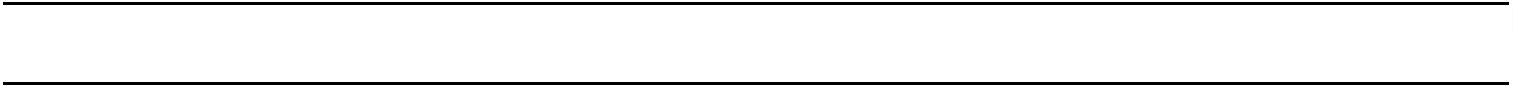 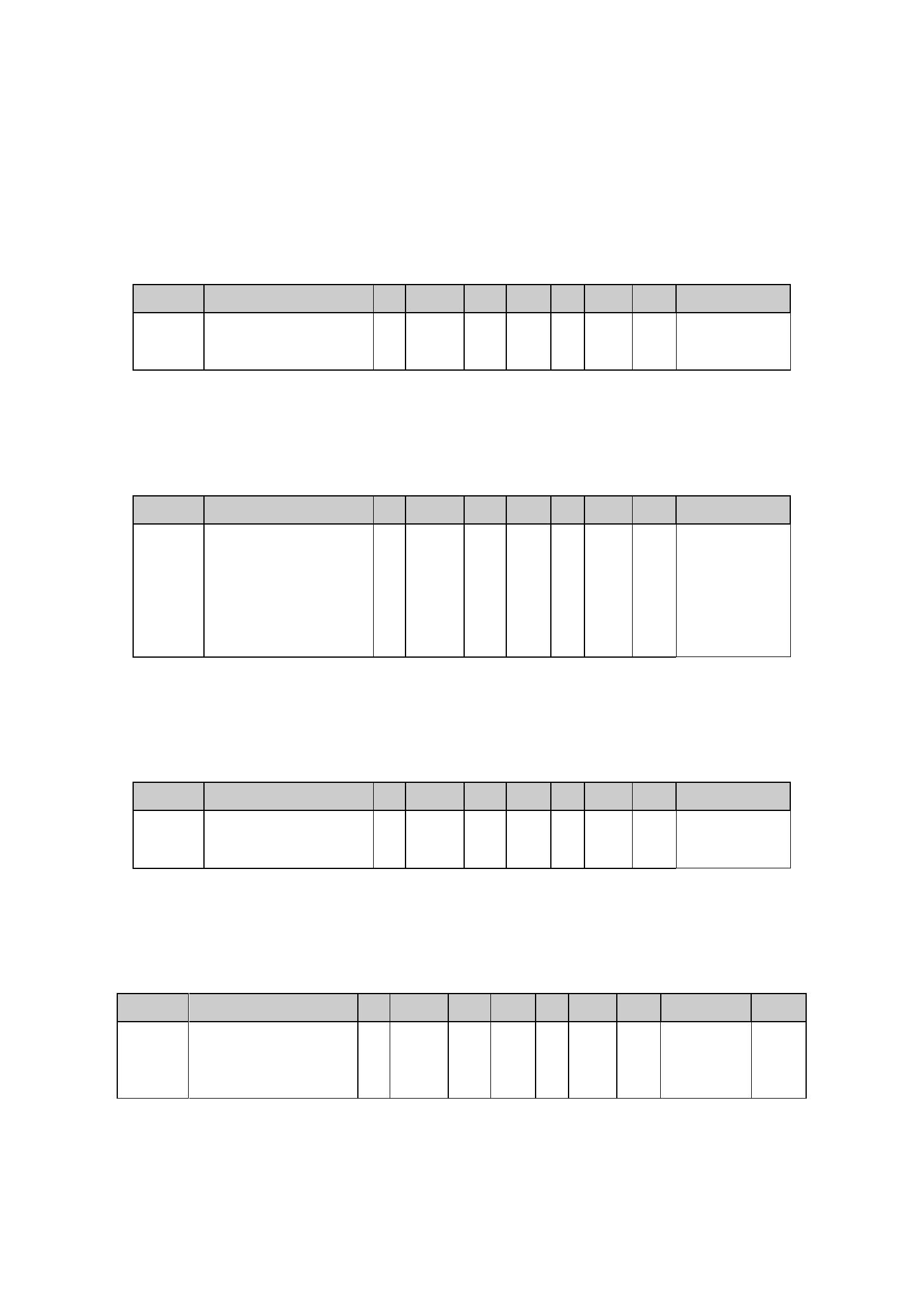 EyK//Z'K/ZEKWZ^/E/͕KZ'E//ME͕dEK>K'1zWZd//W/ME/hE
/Z/ME'EZ>KZ'E//MEzZ'/DE/EdZEK
^Zs//KW>E/&//ME͕KZ'E//MEzZ'/DE/EdZEK
ſĚŝŐŽĞŶŽŵŝŶĂĐŝſŶƉƵĞƐƚŽ'Ǒͬ^sŝŶĐĚŵWƌŽǀdŝƚƵů͘>ĂƉƌŽƉŝĂĚĞů
'Ͳ&ϭϰϯ^ƵďĂůƚĞƌŶŽͬĂ&ϱϭϮϯϳϬ'ƌƵƉŽͬͬ^ƵďͲ^^ƵďŐƌƵƉŽ͘Z'K/ZEK,/E͕ZhZ^K^,hDEK^zWdZ/DKE/K
/Z/ME'EZ>'^d/MEWZ^hWh^dZ/͕KEdZd/MEzWdZ/DKE/K
^Zs//KD/E/^dZ/ME/EdZEzKEdZd/ME
ſĚŝŐŽĞŶŽŵŝŶĂĐŝſŶƉƵĞƐƚŽ'Ǒͬ^sŝŶĐĚŵWƌŽǀdŝƚƵů͘&ϭϮϱ
&ϭϯϯ&ϭϰϰ>ĂƉƌŽƉŝĂĚĞů
'Ͳ&ϭϰϱ^ƵďĂůƚĞƌŶŽͬĂͬ^ƵďͲ&ϱϭϮϯϳϬ'ƌƵƉŽͬ&ϭϮϰϵ^ƵďŐƌƵƉŽ͘^&ϭϮϱϮ
&ϭϰϮϲZ'K/ZEK^'hZ/͕DKs/>/z^//>/
/Z/ME'EZ>^'hZ//hE
^Zs//K^'hZ//hEzs/>zDKs/>/
ſĚŝŐŽĞŶŽŵŝŶĂĐŝſŶƉƵĞƐƚŽ'Ǒͬ^sŝŶĐĚŵWƌŽǀdŝƚƵů͘>ĂƉƌŽƉŝĂĚĞů
'Ͳ&ϭϯϴ^ƵďĂůƚĞƌŶŽͬĂͬ^ƵďͲ&ϱϭϮϯϳϬ'ƌƵƉŽͬ
^^ƵďŐƌƵƉŽ͘Z'K/ZEKh>dhZzWdZ/DKE/K,/^dMZ/KKZ'E/^DKhdMEKDKh>dhZ/>/KdͲDh^K
ſĚŝŐŽĞŶŽŵŝŶĂĐŝſŶƉƵĞƐƚŽ'Ǒͬ^sŝŶĐĚŵWƌŽǀdŝƚƵů͘D͘W͘&ϭϰϳ>ĂƉƌŽƉŝĂĚĞů
'Ͳ&ϭϰϴ^ƵďĂůƚĞƌŶŽͬĂ;DƵƐĞŽͿͬ^ƵďͲ&ϱϭϮϰϮϬ'ƌƵƉŽͬϬϲ&ϭϰϵ^^ƵďŐƌƵƉŽ͘
&ϭϱϬBoletínOficialdelaProvinciadeSantaCruzdeTenerife.Número67,viernes4dejuniode20218853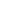 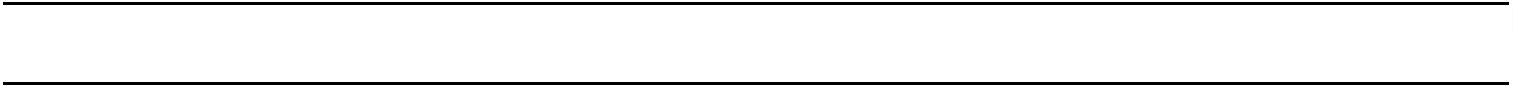 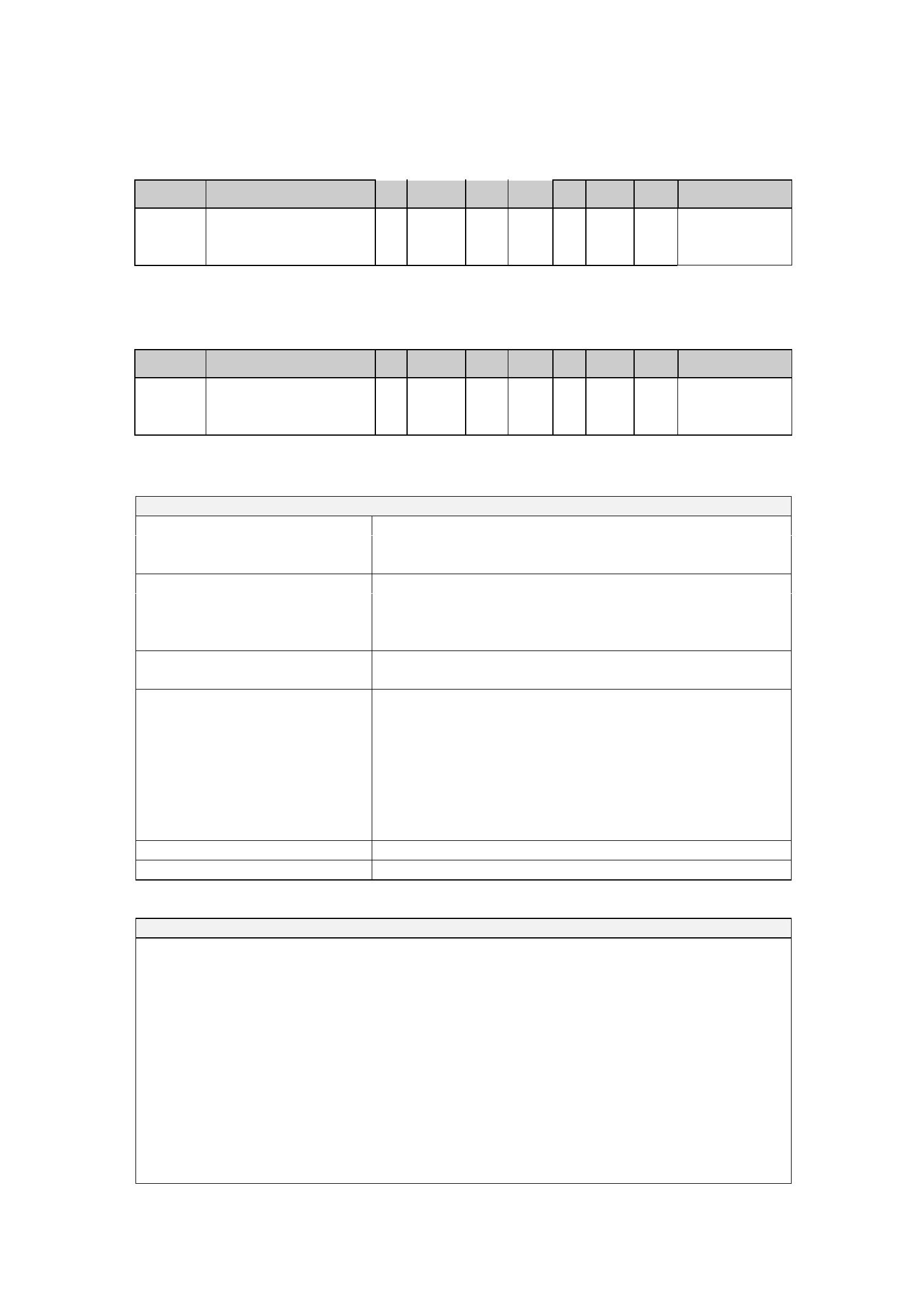 Z'K/ZEKdE/ME^K/>
KZ'E/^DKhdMEKDK/E^d/dhdKDhE//W>dE/ME^K/>
^Zs//KdE/ME^K/>ſĚŝŐŽĞŶŽŵŝŶĂĐŝſŶƉƵĞƐƚŽ'Ǒͬ^sŝŶĐĚŵWƌŽǀdŝƚƵů͘>ĂƉƌŽƉŝĂĚĞů
'Ͳ&ϭϰϭ^ƵďĂůƚĞƌŶŽͬĂͬ^ƵďͲ&ϱϭϮϯϳϬ'ƌƵƉŽͬ
^^ƵďŐƌƵƉŽ͘Z'K/ZEKW>E/&//ME>dZZ/dKZ/KzD/KD/Ed^Zs//KKEdZK>z'^d/MED/KD/Ed>z>dZZ/dKZ/K
ſĚŝŐŽĞŶŽŵŝŶĂĐŝſŶƉƵĞƐƚŽ'Ǒͬ^sŝŶĐĚŵWƌŽǀdŝƚƵů͘>ĂƉƌŽƉŝĂĚĞů
'Ͳ&ϭϰϲ^ƵďĂůƚĞƌŶŽͬĂͬ^ƵďͲ&ϱϭϮϯϳϬ'ƌƵƉŽͬ^^ƵďŐƌƵƉŽ͘^Z/W/ME>Wh^dK^h>dZEKͬ͗ZYh/^/dK^'ZhWKͬ^h'ZhWKW>ƐĐĂůĂĚĞĚŵŝŶŝƐƚƌĂĐŝſŶ'ĞŶĞƌĂůʹƐĐĂůĂĚĞĚŵŝŶŝƐƚƌĂĐŝſŶƐƉĞĐŝĂůͬ^ƵďĞƐĐĂůĂ^ƵďĂůƚĞƌŶĂʹ^ƵďĞƐĐĂůĂ^ĞƌǀŝĐŝŽƐƐƉĞĐŝĂůĞƐ͘d/dh>/ME>ĂƉƌŽƉŝĂĚĞů'ƌƵƉŽͬ^ƵďŐƌƵƉŽ͘
>ŽƐĐŽŶŽĐŝŵŝĞŶƚŽƐƚĠĐŶŝĐŽƐŽĞǆƉĞƌŝĞŶĐŝĂƐŶŽƐŽŶƌĞůĞǀĂŶƚĞƐ
/&/h>ddE/ƉĂƌĂĞůĚĞƐĞŵƉĞŹŽĚĞůƉƵĞƐƚŽ͘
WƵĞĚĞŶƐĞƌĂĚƋƵŝƌŝĚŽƐĞŶƵŶƉĞƌŝŽĚŽŵƵǇďƌĞǀĞĚĞƚŝĞŵƉŽ͘Z^WKE^/>/ĂƌĞĐĞĚĞĂƵƚŽŶŽŵşĂĞŶůĂƚŽŵĂĚĞĚĞĐŝƐŝŽŶĞƐ͘ZĞƋƵŝĞƌĞĐŽŶƚĂĐƚŽƐĨƌĞĐƵĞŶƚĞƐĐŽŶĞůƉƷďůŝĐŽ͘EŽĞƐƚĄĞǆƉƵĞƐƚŽͬĂĂĐŽŶĚŝĐŝŽŶĞƐĚĞƉĞůŝŐƌŽƐŝĚĂĚ͕ǇƐƵ
ĂĐƚŝǀŝĚĂĚĞƐƚĄƐŽŵĞƚŝĚĂĂĐŽŶĚŝĐŝŽŶĞƐĚĞƚƌĂďĂũŽŵƵǇ
ŝŶĐŽŵŽĚĂƐ͘Ϳ>ŽƐƌŝĞƐŐŽƐƐŽŶůŽƐƋƵĞƐĞĚĞƚĞƌŵŝŶĂŶĞŶůĂĞǀĂůƵĂĐŝſŶĚĞKE//KE^dZ:KƌŝĞƐŐŽƐĚĞůǆĐŵŽ͘ǇƵŶƚĂŵŝĞŶƚŽĚĞ^ĂŶƚĂƌƵǌĚĞdĞŶĞƌŝĨĞ͘ZĞƋƵŝĞƌĞĞůƵƐŽĚĞƵŶŝĨŽƌŵĞǇƵŶŝĨŽƌŵĞĚĞŐĂůĂ͕ĐƵĂŶĚŽƐĞ
ƌĞƋƵŝĞƌĂ͘ůŚŽƌĂƌŝŽĚĞƚƌĂďĂũŽĞƐĚĞŵĂŹĂŶĂŽĚĞƚĂƌĚĞ͘&KZDWZKs/^/MEŽŶĐƵƌƐŽ͘KdZK^ZYh/^/dK^ƐƚĂƌĞŶƉŽƐĞƐŝſŶĚĞůƉĞƌŵŝƐŽĚĞĐŽŶĚƵĐĐŝſŶůĂƐĞ͘&hE/KE^ĂͿƚĞŶĐŝſŶǇŽƌŝĞŶƚĂĐŝſŶĂůĂƐƉĞƌƐŽŶĂƐƋƵĞĂĐƵĚĞŶĂůĂƐĚĞƉĞŶĚĞŶĐŝĂƐŵƵŶŝĐŝƉĂůĞƐ͘
ďͿĚŵŝƐŝſŶǇĚŝƐƚƌŝďƵĐŝſŶĚĞĚŽĐƵŵĞŶƚĂĐŝſŶŽŵĂƚĞƌŝĂůĞƐ͕ĞůĂďŽƌĂĚŽƐŽŐĞƐƚŝŽŶĂĚŽƐƉŽƌůŽƐ
^ĞƌǀŝĐŝŽƐ͕ǇĂƐĞĂƉĂƌĂŽƚƌĂƐĚĞƉĞŶĚĞŶĐŝĂƐƵſƌŐĂŶŽƐĞǆƚĞƌŶŽƐ͘ĐͿZĞĂůŝǌĂĐŝſŶĚĞĨƵŶĐŝŽŶĞƐĚĞƵũŝĞƌĞŶĂĐƚŽƐŽĨŝĐŝĂůĞƐǇƉƌŽƚŽĐŽůĂƌŝŽƐĚĞůǇƵŶƚĂŵŝĞŶƚŽ͘
ĚͿĨĞĐƚƷĂƐĂůŝĚĂƐǇƌĞĐŽŐŝĚĂĚĞĚŽĐƵŵĞŶƚĂĐŝſŶ͕ĐŽƌƌĞŽ͕ƚĂůŽŶĞƐǇƉĂƋƵĞƚĞƐĚĞƉĞƐŽƌĞĚƵĐŝĚŽƉĂƌĂƐƵ
ĚŝƐƚƌŝďƵĐŝſŶ͕ĞͿ'ƵĂƌĚŝĂǇĐƵƐƚŽĚŝĂĞŶŐĞŶĞƌĂůĚĞŝŶŵƵĞďůĞƐ͕ŝŶƐƚĂůĂĐŝŽŶĞƐǇŵĂƚĞƌŝĂůĞƐĚĞůĂƐĚĞƉĞŶĚĞŶĐŝĂƐĂůĂƐ
ƋƵĞĞƐƚĄĂƐŝŐŶĂĚŽͬĂ͕ƌĞĂůŝǌĂŶĚŽůĂŵĂŶŝƉƵůĂĐŝſŶǇƚƌĂƐůĂĚŽƐĚĞŵĂƚĞƌŝĂů͕ŵŽďŝůŝĂƌŝŽǇĞŶƐĞƌĞƐƋƵĞ
ĨƵĞƌĂŶŶĞĐĞƐĂƌŝŽƐ͘ĨͿƉĞƌƚƵƌĂǇĐŝĞƌƌĞĚĞŝŶƐƚĂůĂĐŝŽŶĞƐ͕ƐŝĨƵĞƌĂŶĞĐĞƐĂƌŝŽ͘ŐͿƵĂůƋƵŝĞƌŽƚƌĂƚĂƌĞĂƉƌŽƉŝĂĚĞƐƵĐĂƚĞŐŽƌşĂƉƌŽĨĞƐŝŽŶĂůĞŶĐŽŵĞŶĚĂĚĂƉŽƌƐƵƐƵƉĞƌŝŽƌũĞƌĄƌƋƵŝĐŽ͘
ŚͿƉŽǇŽ͕ĞŶĨƵŶĐŝſŶĚĞůĂƐŶĞĐĞƐŝĚĂĚĞƐĚĞůƐĞƌǀŝĐŝŽ͕ĚĞĨŽƌŵĂƚĞŵƉŽƌĂůǇũƵƐƚŝĨŝĐĂĚĂ͕ĂŽƚƌĂƐƵŶŝĚĂĚĞƐ
ĚĞů^ĞƌǀŝĐŝŽŽĚĞůƌĞĂĚĞ'ŽďŝĞƌŶŽ͘8854BoletínOficialdelaProvinciadeSantaCruzdeTenerife.Número67,viernes4dejuniode2021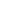 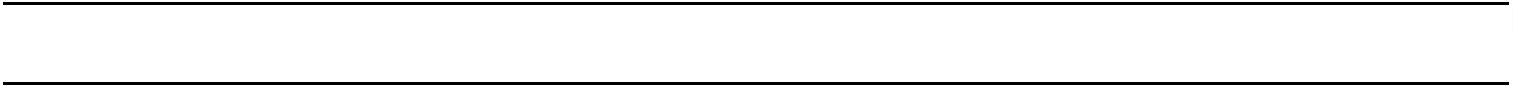 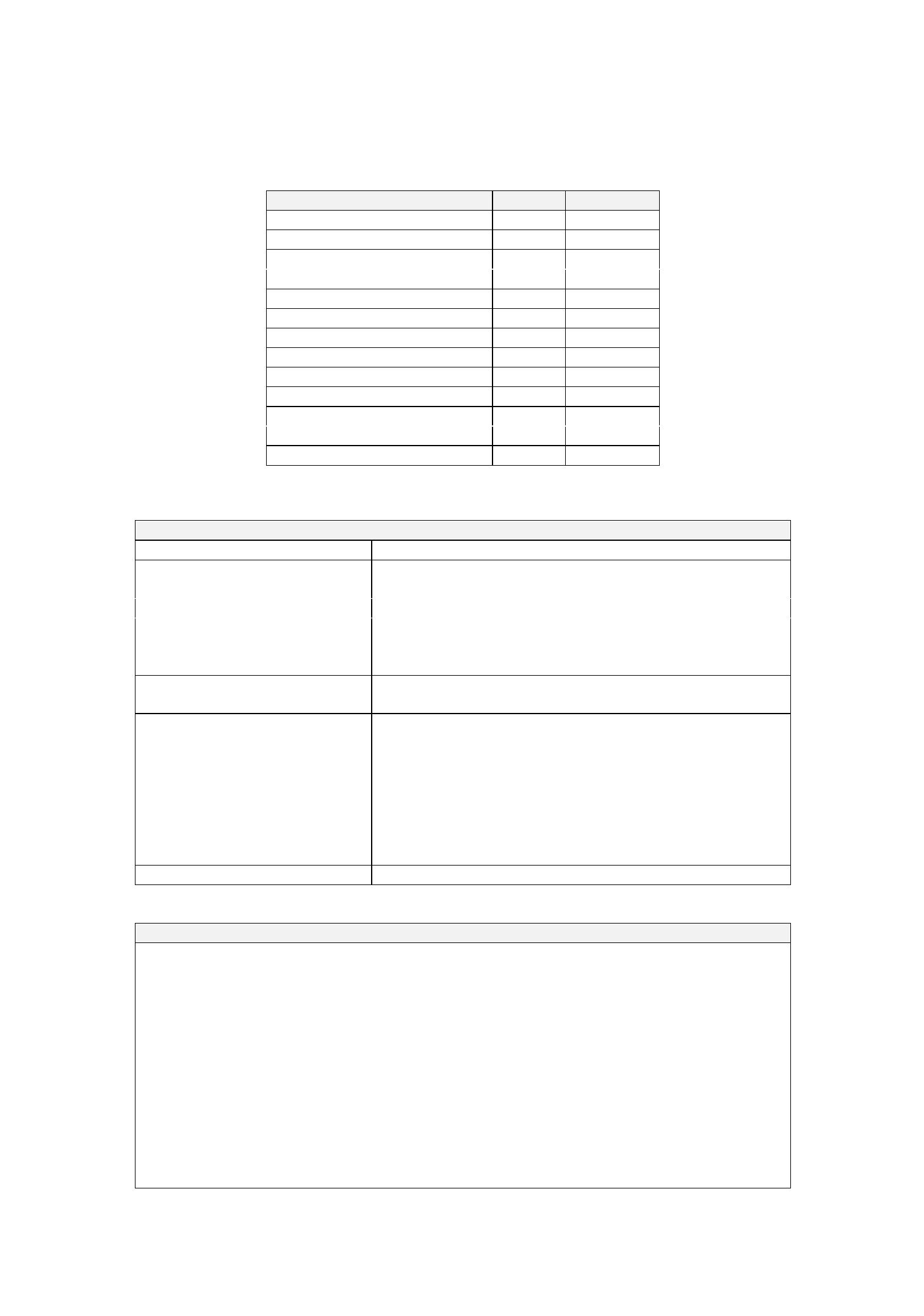 s>KZ/MEWh^dKdZ:K&dKZ^E/s>WhEdK^
͘Ͳd/dh>/MEϭϭϬϬ
͘Ͳ^W/>//MEϮϱϬ
͘ͲyWZ/E/ϱϭϬϬ
͘ͲDEK
͘ͲZWZh^/MEϮϮϬ
^ƵďƚŽƚĂů͗ϮϳϬ&͘Ͳ^&͘/Ed>dh>ϭϮϬ
'͘Ͳ^&͘&1^/KϯϱϬ
,͘ͲWEK^/ϯϮϱ
:͘Ͳ:KZE<͘Ͳ//MEϭϱWhEdK^͗ϯϳϬE/s>͗͘͘ϭϮ^Z/W/ME>Wh^dK^h>dZEKͬDh^K^͗ZYh/^/dK^'ZhWKͬ^h'ZhWKW>ƐĐĂůĂĚĞĚŵŝŶŝƐƚƌĂĐŝſŶ'ĞŶĞƌĂůʹƐĐĂůĂĚĞĚŵŝŶŝƐƚƌĂĐŝſŶƐƉĞĐŝĂůͬ^ƵďĞƐĐĂůĂ^ƵďĂůƚĞƌŶĂʹ^ƵďĞƐĐĂůĂ^ĞƌǀŝĐŝŽƐƐƉĞĐŝĂůĞƐd/dh>/ME>ĂƉƌŽƉŝĂĚĞů'ƌƵƉŽͬ^ƵďŐƌƵƉŽ
>ŽƐĐŽŶŽĐŝŵŝĞŶƚŽƐƚĠĐŶŝĐŽƐŽĞǆƉĞƌŝĞŶĐŝĂƐŶŽƐŽŶƌĞůĞǀĂŶƚĞƐ
/&/h>ddE/ƉĂƌĂĞůĚĞƐĞŵƉĞŹŽĚĞůƉƵĞƐƚŽ͘
WƵĞĚĞŶƐĞƌĂĚƋƵŝƌŝĚŽƐĞŶƵŶƉĞƌŝŽĚŽŵƵǇďƌĞǀĞĚĞƚŝĞŵƉŽ͘Z^WKE^/>/ĂƌĞĐĞĚĞĂƵƚŽŶŽŵşĂĞŶůĂƚŽŵĂĚĞĚĞĐŝƐŝŽŶĞƐ͘ZĞƋƵŝĞƌĞĐŽŶƚĂĐƚŽƐĨƌĞĐƵĞŶƚĞƐĐŽŶĞůƉƷďůŝĐŽ͘EŽĞƐƚĄĞǆƉƵĞƐƚŽͬĂĂĐŽŶĚŝĐŝŽŶĞƐĚĞƉĞůŝŐƌŽƐŝĚĂĚ͕ǇƐƵ
ĂĐƚŝǀŝĚĂĚĞƐƚĄƐŽŵĞƚŝĚĂĂĐŽŶĚŝĐŝŽŶĞƐĚĞƚƌĂďĂũŽŵƵǇ
ŝŶĐŽŵŽĚĂƐ͘>ŽƐƌŝĞƐŐŽƐƐŽŶůŽƐƋƵĞƐĞĚĞƚĞƌŵŝŶĂŶĞŶůĂĞǀĂůƵĂĐŝſŶĚĞKE//KE^dZ:KƌŝĞƐŐŽƐĚĞůǆĐŵŽ͘ǇƵŶƚĂŵŝĞŶƚŽĚĞ^ĂŶƚĂƌƵǌĚĞdĞŶĞƌŝĨĞ͘ZĞƋƵŝĞƌĞĞůƵƐŽĚĞƵŶŝĨŽƌŵĞǇƵŶŝĨŽƌŵĞĚĞŐĂůĂ͕ĐƵĂŶĚŽƐĞƌĞƋƵŝĞƌĂ͘ůŚŽƌĂƌŝŽĚĞƚƌĂďĂũŽĞƐĂƚƵƌŶŽƐ͘&KZDWZKs/^/MEŽŶĐƵƌƐŽ͘&hE/KE^ĂͿƚĞŶĐŝſŶǇŽƌŝĞŶƚĂĐŝſŶĂůĂƐƉĞƌƐŽŶĂƐƋƵĞĂĐƵĚĞŶĂůĂƐĚĞƉĞŶĚĞŶĐŝĂƐŵƵŶŝĐŝƉĂůĞƐ͘
ďͿĚŵŝƐŝſŶǇĚŝƐƚƌŝďƵĐŝſŶĚĞĚŽĐƵŵĞŶƚĂĐŝſŶŽŵĂƚĞƌŝĂůĞƐ͕ĞůĂďŽƌĂĚŽƐŽŐĞƐƚŝŽŶĂĚŽƐƉŽƌůŽƐ^ĞƌǀŝĐŝŽƐ͕
ǇĂƐĞĂƉĂƌĂŽƚƌĂƐĚĞƉĞŶĚĞŶĐŝĂƐƵſƌŐĂŶŽƐĞǆƚĞƌŶŽƐ͘ĐͿZĞĂůŝǌĂĐŝſŶĚĞĨƵŶĐŝŽŶĞƐĚĞƵũŝĞƌĞŶĂĐƚŽƐŽĨŝĐŝĂůĞƐǇƉƌŽƚŽĐŽůĂƌŝŽƐĚĞůǇƵŶƚĂŵŝĞŶƚŽ͘
ĚͿĨĞĐƚƷĂƐĂůŝĚĂƐǇƌĞĐŽŐŝĚĂĚĞĚŽĐƵŵĞŶƚĂĐŝſŶ͕ĐŽƌƌĞŽ͕ƚĂůŽŶĞƐǇƉĂƋƵĞƚĞƐĚĞƉĞƐŽƌĞĚƵĐŝĚŽƉĂƌĂƐƵ
ĚŝƐƚƌŝďƵĐŝſŶ͕ĞͿ'ƵĂƌĚŝĂǇĐƵƐƚŽĚŝĂĞŶŐĞŶĞƌĂůĚĞŝŶŵƵĞďůĞƐ͕ŝŶƐƚĂůĂĐŝŽŶĞƐǇŵĂƚĞƌŝĂůĞƐĚĞůĂƐĚĞƉĞŶĚĞŶĐŝĂƐĂůĂƐƋƵĞ
ĞƐƚĄĂƐŝŐŶĂĚŽͬĂ͕ƌĞĂůŝǌĂŶĚŽůĂŵĂŶŝƉƵůĂĐŝſŶǇƚƌĂƐůĂĚŽƐĚĞŵĂƚĞƌŝĂů͕ŵŽďŝůŝĂƌŝŽǇĞŶƐĞƌĞƐƋƵĞĨƵĞƌĂŶ
ŶĞĐĞƐĂƌŝŽƐ͘ĨͿƉĞƌƚƵƌĂǇĐŝĞƌƌĞĚĞŝŶƐƚĂůĂĐŝŽŶĞƐ͘ŐͿƵĂůƋƵŝĞƌŽƚƌĂƚĂƌĞĂƉƌŽƉŝĂĚĞƐƵĐĂƚĞŐŽƌşĂƉƌŽĨĞƐŝŽŶĂůĞŶĐŽŵĞŶĚĂĚĂƉŽƌƐƵƐƵƉĞƌŝŽƌũĞƌĄƌƋƵŝĐŽ͘
ŚͿƉŽǇŽ͕ĞŶĨƵŶĐŝſŶĚĞůĂƐŶĞĐĞƐŝĚĂĚĞƐĚĞůƐĞƌǀŝĐŝŽ͕ĚĞĨŽƌŵĂƚĞŵƉŽƌĂůǇũƵƐƚŝĨŝĐĂĚĂ͕ĂŽƚƌĂƐƵŶŝĚĂĚĞƐ
ĚĞů^ĞƌǀŝĐŝŽŽĚĞůƌĞĂĚĞ'ŽďŝĞƌŶŽ͘BoletínOficialdelaProvinciadeSantaCruzdeTenerife.Número67,viernes4dejuniode20218855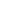 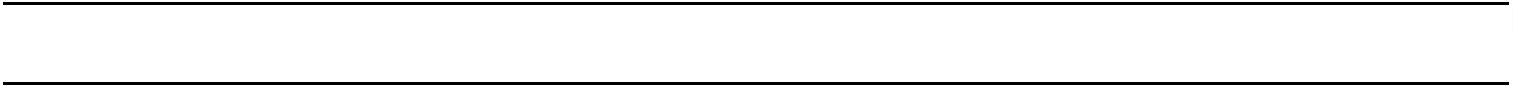 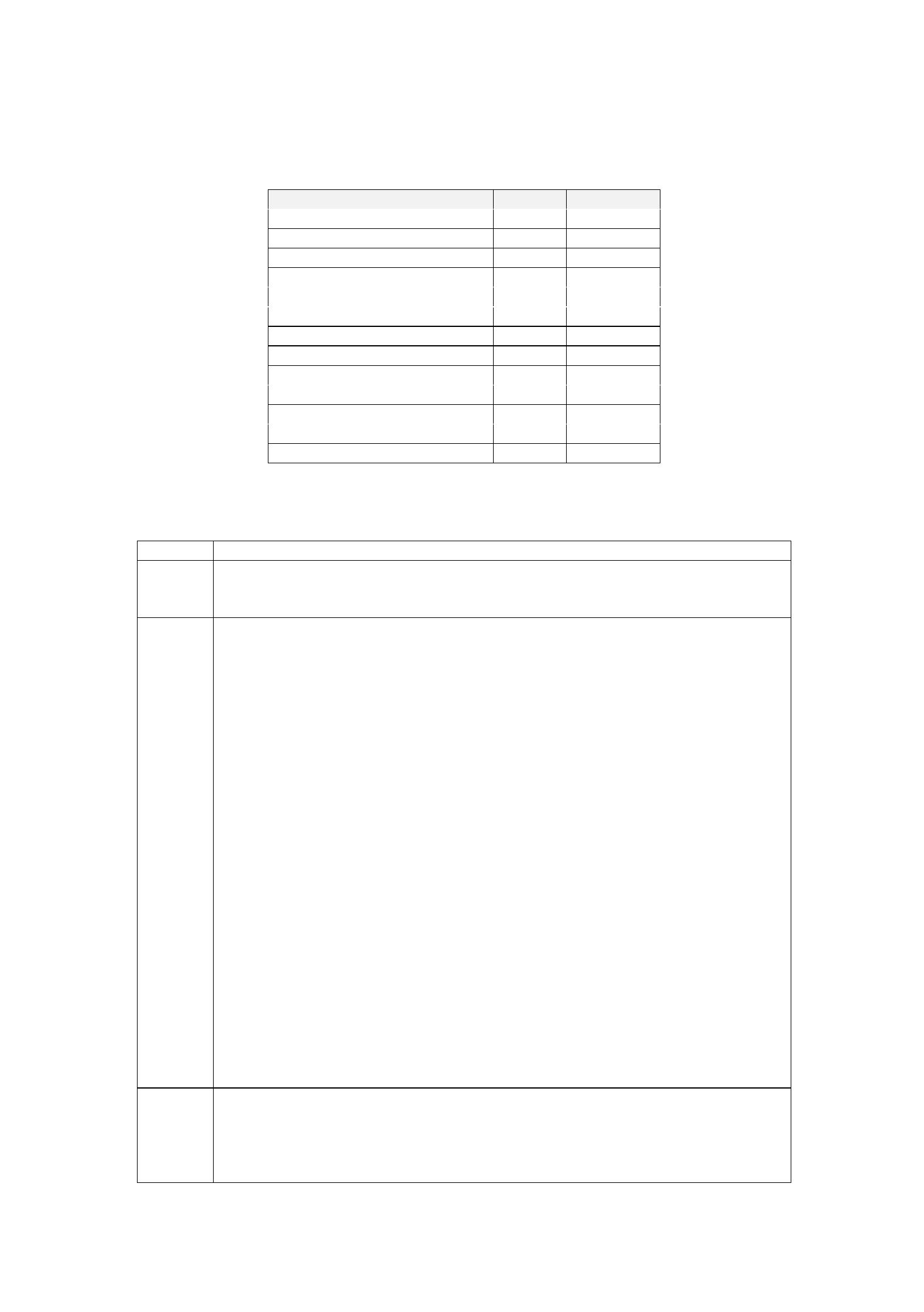 EǑEƷŵĞƌŽĚĞĚŽƚĂĐŝŽŶĞƐ
'Ǒ'ƌƵƉŽǇͬŽ^ƵďŐƌƵƉŽĚĞdŝƚƵůĂĐŝſŶ͗
&ƵŶĐŝŽŶĂƌŝŽƐͬĂƐ͗ϭ͕Ϯ͕͕ϭ͕ϮǇ
>ĂďŽƌĂůĞƐ͗Ͳ/͕Ͳ//͕Ͳ///͕Ͳ/sǇͲs
ͬ^ƐĐĂůĂͬ^ƵďĞƐĐĂůĂ͗ΎƐĐĂůĂ͗,E͗,ĂďŝůŝƚĂĐŝſŶĚĞĐĂƌĄĐƚĞƌĞƐƚĂƚĂů
'͗ĚŵŝŶŝƐƚƌĂĐŝſŶ'ĞŶĞƌĂů
͗ĚŵŝŶŝƐƚƌĂĐŝſŶƐƉĞĐŝĂů
'Ͳ͗ĚŵŝŶŝƐƚƌĂĐŝſŶ'ĞŶĞƌĂůŽƐƉĞĐŝĂů
Ύ^ƵďĞƐĐĂůĂ͗^͗^ĞĐƌĞƚĂƌşĂ/d͗/ŶƚĞƌǀĞŶĐŝſŶͲdĞƐŽƌĞƌşĂ
d͗dĠĐŶŝĐĂ;KƉĐŝſŶ:ƵƌşĚŝĐĂͿ
d;KͿ͙dĠĐŶŝĐĂ;KƉĐŝſŶĐŽŶſŵŝĐĂͿ
'͗Ğ'ĞƐƚŝſŶĚŵ͗ĚŵŝŶŝƐƚƌĂƚŝǀĂƵǆ͗ƵǆŝůŝĂƌ^Ƶď͗^ƵďĂůƚĞƌŶĂd^͗dĠĐŶŝĐĂ^ƵƉĞƌŝŽƌdD͗dĠĐŶŝĐĂDĞĚŝĂd͗dĠĐŶŝĐĂƐƉĞĐŝĂůŝƐƚĂd͗dĠĐŶŝĐĂƵǆŝůŝĂƌ^͗^ĞƌǀŝĐŝŽƐƐƉĞĐŝĂůĞƐΎKƚƌŽƐ͗W>͗WĞƌƐŽŶĂůůĂďŽƌĂůĨŝũŽĚĞůĂĚŵŝŶŝƐƚƌĂĐŝſŶWƷďůŝĐĂƐƚĂƚĂů͕ƵƚŽŶſŵŝĐĂŽ>ŽĐĂů
ƋƵĞƉĞƌƚĞŶĞǌĐĂĂů'ƌƵƉŽ͕^ƵďŐƌƵƉŽϭǇƉƌŽĨĞƐŝŽŶĂůĞƐĚĞůƐĞĐƚŽƌ
ƉƌŝǀĂĚŽĐŽŶƚŝƚƵůĂĐŝſŶĚĞĚŽĐƚŽƌ͕ůŝĐĞŶĐŝĂĚŽ͕ŝŶŐĞŶŝĞƌŽ͕ĂƌƋƵŝƚĞĐƚŽŽ
ĞƋƵŝǀĂůĞŶƚĞͬůĂƐĞͬĂƚĞŐŽƌşĂ͗
ΎůĂƐĞ͗W>͗WŽůŝĐşĂ>ŽĐĂů
͗ŽŵĞƚŝĚŽƐƐƉĞĐŝĂůĞƐ
K&͗WĞƌƐŽŶĂůĚĞKĨŝĐŝŽƐ8856BoletínOficialdelaProvinciadeSantaCruzdeTenerife.Número67,viernes4dejuniode2021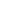 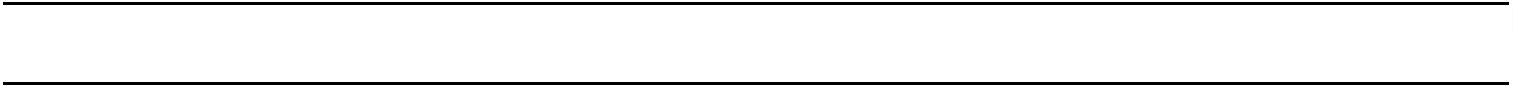 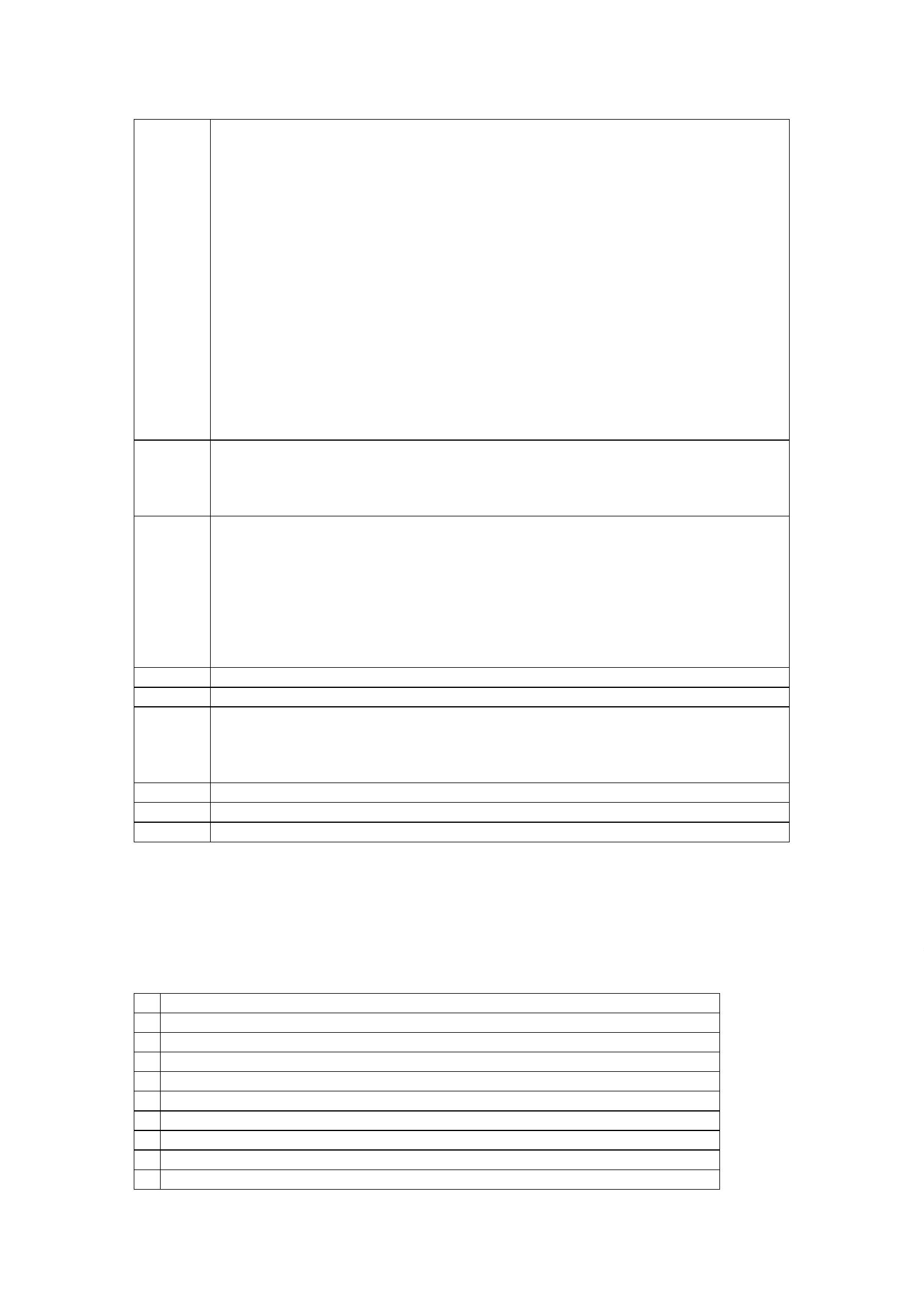 ΎĂƚĞŐŽƌşĂ͗Ƶ͗ƵǆŝůŝĂƌŝďůŝŽƚĞĐĂĂƉ͗ĂƉĂƚĂǌŽ͗ŽŶĚƵĐƚŽƌͬĂŝďůŝŽďƷƐ
ŽŶ͗ŽŶĚƵĐƚŽƌͬĂŶĐ͗ŶĐĂƌŐĂĚŽͬĂ'ŵ͗'ƵĂƌĚĂŵŽŶƚĞƐ/ŶƐƉ͗/ŶƐƉĞĐƚŽƌͬĂ:ĂƌĚ͗:ĂƌĚŝŶĞƌŽͬĂDĞĐ͗DĞĐĄŶŝĐŽͬĂKĨŝĐ͗KĨŝĐŝĂůͬĂKĨs͗KĨŝĐŝĂůͬĂsŝǀĞƌŽKƉ'͗KƉĞƌĂƌŝŽͬĂ'ƌƷĂKƉ:͗KƉĞƌĂƌŝŽͬĂ:ĂƌĚŝŶĞƐ
KƉD͗KƉĞƌĂƌŝŽͬĂDĂŶƚĞŶŝŵŝĞŶƚŽ
KƉZĞ͗KƉĞƌĂƌŝŽͬĂZĞƉƌŽŐƌĂĨşĂ
dĞů͗dĞůĞĨŽŶŝƐƚĂsŝŶĐ͘sşŶĐƵůŽ͗&͗&ƵŶĐŝŽŶĂƌŝŽͬĂ>͗>ĂďŽƌĂů͗ǀĞŶƚƵĂůĚŵ͘ĚŵŝŶŝƐƚƌĂĐŝſŶ͗ϭ͗ĚŵŝŶŝƐƚƌĂĐŝſŶĚĞůƐƚĂĚŽϮ͗ĚŵŝŶŝƐƚƌĂĐŝſŶĚĞůĂŽŵƵŶŝĚĂĚƵƚſŶŽŵĂĚĞĂŶĂƌŝĂƐ
ϯ͗ĚŵŝŶŝƐƚƌĂĐŝſŶ>ŽĐĂůϰ͗ĚŵŝŶŝƐƚƌĂĐŝſŶŝŶĚŝƐƚŝŶƚĂϱ͗ǇƵŶƚĂŵŝĞŶƚŽĚĞ^ĂŶƚĂƌƵǌĚĞdĞŶĞƌŝĨĞ
ϲ͗'ĞƌĞŶĐŝĂĚĞhƌďĂŶŝƐŵŽĚĞůǇƵŶƚĂŵŝĞŶƚŽĚĞ^ͬĚĞdĞŶĞƌŝĨĞ
ϳ͗WƌŽĨĞƐŝŽŶĂůĞƐĚĞůƐĞĐƚŽƌƉƌŝǀĂĚŽŽŵƉůĞŵĞŶƚŽĚĞĞƐƚŝŶŽ
ŽŵƉůĞŵĞŶƚŽƐƉĞĐşĨŝĐŽĂŶƵĂů
WƌŽǀ&ŽƌŵĂĚĞƉƌŽǀŝƐŝſŶ͗>͗>ŝďƌĞĚĞƐŝŐŶĂĐŝſŶ͗ŽŶĐƵƌƐŽ͗ŽŶĐƵƌƐŽƐƉĞĐşĨŝĐŽdŝƚƵůdŝƚƵůĂĐŝſŶĂĐĂĚĠŵŝĐĂ
D͘W͘DĠƌŝƚŽƐƉƌĞĨĞƌĞŶƚĞƐ
KďƐĞƌǀ͘KďƐĞƌǀĂĐŝŽŶĞƐ;dŝƉŽĚĞũŽƌŶĂĚĂ͕ĞƚĐͿ
d/dh>/ME^D/^;ƚĞŶĚŝĞŶĚŽĂůŵĂƌĐŽĞƐƚĂďůĞĐŝĚŽƉŽƌĞůƐƉĂĐŝŽƵƌŽƉĞŽĚĞĚƵĐĂĐŝſŶ^ƵƉĞƌŝŽƌ͕ƐŽŶĞƋƵŝǀĂůĞŶƚĞƐůŽƐƚşƚƵůŽƐĚĞ'ƌĂĚŽƐĐŽƌƌĞƐƉŽŶĚŝĞŶƚĞƐĂůĂƐƐŝŐƵŝĞŶƚĞƐƚŝƚƵůĂĐŝŽŶĞƐƋƵĞĞƐƚĠŶĐŽŶƚĞŶŝĚŽƐĞŶĞůZĞŐŝƐƚƌŽĚĞhŶŝǀĞƌƐŝĚĂĚĞƐ͕ĞŶƚƌŽƐǇdşƚƵůŽƐ;ZhdͿͿϬϭ>ŝĐĞŶĐŝĂĚŽͬĂĞŶĞƌĞĐŚŽϬϮ>ŝĐĞŶĐŝĂĚŽͬĂĞŶĐŽŶŽŵşĂϬϯ>ŝĐĞŶĐŝĂĚŽͬĂĞŶĚŵŝŶŝƐƚƌĂĐŝſŶǇŝƌĞĐĐŝſŶĚĞŵƉƌĞƐĂƐ
Ϭϰ>ŝĐĞŶĐŝĂĚŽͬĂĞŶWƐŝĐŽůŽŐşĂϬϱ>ŝĐĞŶĐŝĂĚŽͬĂĞŶ^ŽĐŝŽůŽŐşĂϬϲ>ŝĐĞŶĐŝĂĚŽͬĂĞŶDĞĚŝĐŝŶĂͬƐƉĞĐŝĂůŝĚĂĚDĞĚŝĐŝŶĂĚĞůdƌĂďĂũŽ
Ϭϳ/ŶŐĞŶŝĞƌŽͬĂĞŶ/ŶĨŽƌŵĄƚŝĐĂϬϴ>ŝĐĞŶĐŝĂĚŽͬĂϬϵ/ŶŐĞŶŝĞƌŽͬĂŐƌſŶŽŵŽͬĂ
ϭϬ/ŶŐĞŶŝĞƌŽͬĂ/ŶĚƵƐƚƌŝĂůBoletínOficialdelaProvinciadeSantaCruzdeTenerife.Número67,viernes4dejuniode20218857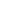 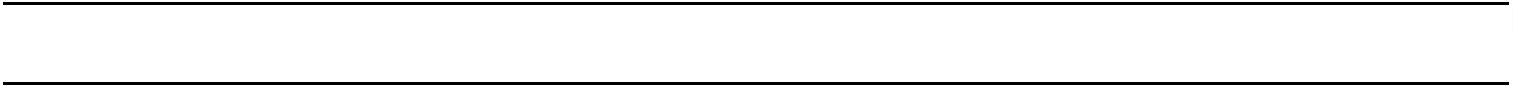 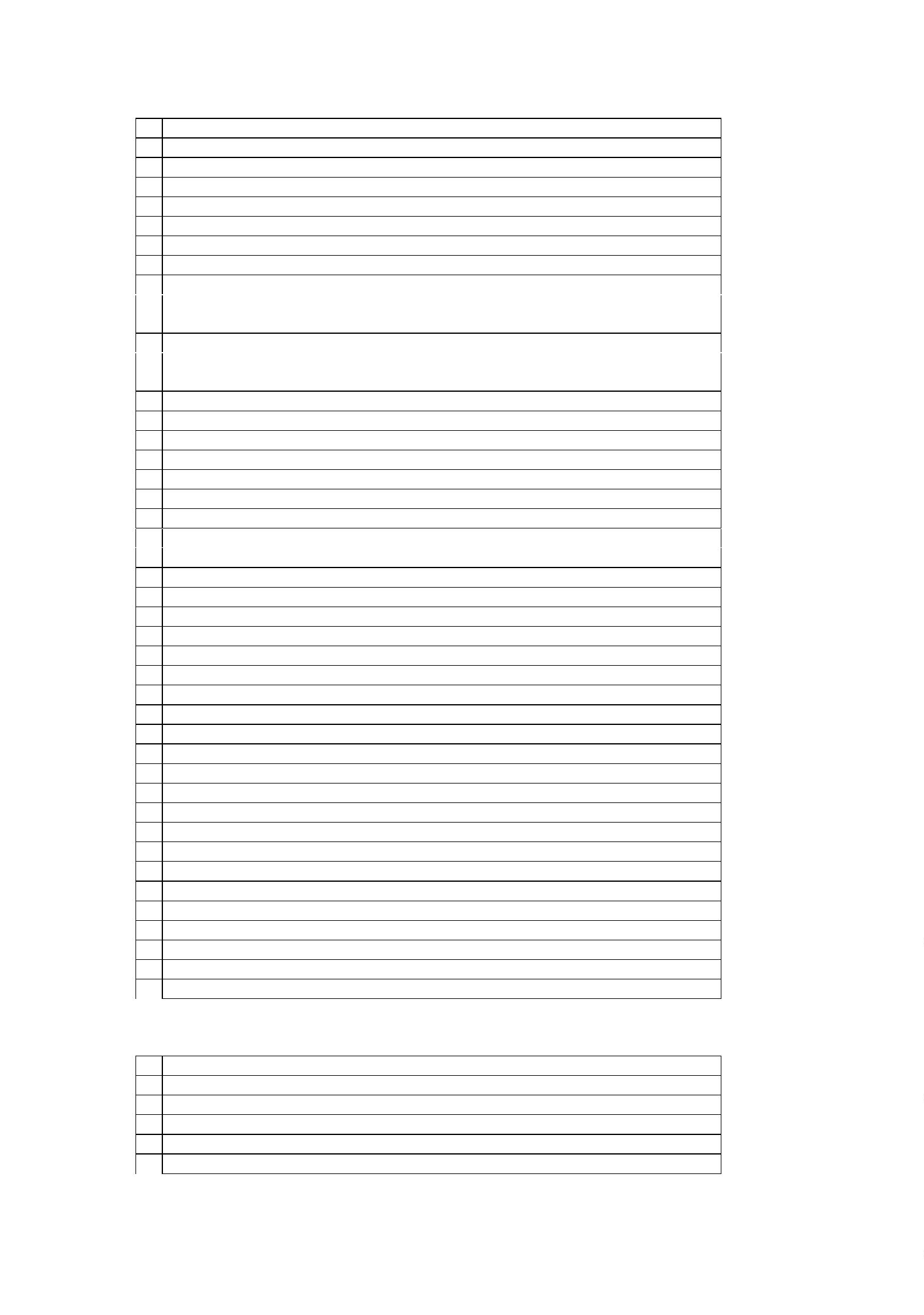 ϭϭ/ŶŐĞŶŝĞƌŽͬĂĚĞĂŵŝŶŽƐ͕ĂŶĂůĞƐǇWƵĞƌƚŽƐ
ϭϮ/ŶŐĞŶŝĞƌŽͬĂĚĞdĞůĞĐŽŵƵŶŝĐĂĐŝſŶϭϯ/ŶŐĞŶŝĞƌŽͬĂϭϰƌƋƵŝƚĞĐƚŽͬĂϭϱŝƉůŽŵĂĚŽͬĂĞŶŝĞŶĐŝĂƐŵƉƌĞƐĂƌŝĂůĞƐ
ϭϲŝƉůŽŵĂĚŽͬĂĞŶZĞůĂĐŝŽŶĞƐ>ĂďŽƌĂůĞƐ
ϭϳŝƉůŽŵĂĚŽͬĂĞŶdƌĂďĂũŽ^ŽĐŝĂůϭϴŝƉůŽŵĂĚŽͬĂĞŶĚƵĐĂĐŝſŶ^ŽĐŝĂůϭϵŝƉůŽŵĂĚŽͬĂĞŶdƌĂďĂũŽ^ŽĐŝĂůͬĚƵĐĂĚŽƌ^ŽĐŝĂůϮϬŝƉůŽŵĂĚŽͬĂĞŶŶĨĞƌŵĞƌşĂͬƐƉĞĐŝĂůŝĚĂĚĚĞŶĨĞƌŵĞƌşĂĚĞůdƌĂďĂũŽŽŝƉůŽŵĂĚĞ
d^ͬhĚĞŵƉƌĞƐĂŽĚĞŶĨĞƌŵĞƌşĂĚĞůdƌĂďĂũŽϮϭŝƉůŽŵĂĚŽͬĂĞŶĚŵŝŶŝƐƚƌĂĐŝſŶǇŝƌĞĐĐŝſŶĚĞŵƉƌĞƐĂƐ
ϮϮ/ŶŐĞŶŝĞƌŽͬĂdĠĐŶŝĐŽͬĂĞŶ/ŶĨŽƌŵĄƚŝĐĂĚĞ'ĞƐƚŝſŶ͕/ŶŐĞŶŝĞƌŽͬĂdĠĐŶŝĐŽͬĂĞŶ/ŶĨŽƌŵĄƚŝĐĂ
ĚĞ^ŝƐƚĞŵĂƐŽŝƉůŽŵĂĚŽͬĂĞŶ/ŶĨŽƌŵĄƚŝĐĂϮϯŝƉůŽŵĂĚŽͬĂϮϰ/ŶŐĞŶŝĞƌŽͬĂdĠĐŶŝĐŽͬĂŐƌşĐŽůĂϮϱ/ŶŐĞŶŝĞƌŽͬĂdĠĐŶŝĐŽͬĂ/ŶĚƵƐƚƌŝĂůϮϲ/ŶŐĞŶŝĞƌŽͬĂdĠĐŶŝĐŽͬĂϮϳƌƋƵŝƚĞĐƚŽͬĂdĠĐŶŝĐŽͬĂϮϴdĠĐŶŝĐŽͬĂ^ƵƉĞƌŝŽƌĞŶĞƐĂƌƌŽůůŽĚĞƉůŝĐĂĐŝŽŶĞƐ/ŶĨŽƌŵĄƚŝĐĂƐ
ϮϵdĠĐŶŝĐŽͬĂ^ƵƉĞƌŝŽƌĞŶĚŵŝŶŝƐƚƌĂĐŝſŶĚĞ^ŝƐƚĞŵĂƐ/ŶĨŽƌŵĄƚŝĐŽƐ
ϯϬdĠĐŶŝĐŽͬĂ^ƵƉĞƌŝŽƌĞŶĞƐĂƌƌŽůůŽǇƉůŝĐĂĐŝſŶĚĞWƌŽǇĞĐƚŽƐĚĞŽŶƐƚƌƵĐĐŝſŶ
ϯϭdĠĐŶŝĐŽͬĂ^ƵƉĞƌŝŽƌĞŶŶŝŵĂĐŝſŶ^ŽĐŝŽĐƵůƚƵƌĂůϯϮ>ŝĐĞŶĐŝĂĚŽͬĂĞŶŝĞŶĐŝĂƐWŽůşƚŝĐĂƐǇĚĞůĂĚŵŝŶŝƐƚƌĂĐŝſŶ
ϯϯ>ŝĐĞŶĐŝĂĚŽͬĂĞŶWĞƌŝŽĚŝƐŵŽϯϰ>ŝĐĞŶĐŝĂĚŽͬĂĞŶDĞĚŝĐŝŶĂϯϱ>ŝĐĞŶĐŝĂĚŽͬĂĞŶsĞƚĞƌŝŶĂƌŝĂϯϲ>ŝĐĞŶĐŝĂĚŽͬĂĞŶ&ĂƌŵĂĐŝĂϯϳ>ŝĐĞŶĐŝĂĚŽͬĂĞŶ,ŝƐƚŽƌŝĂϯϴ>ŝĐĞŶĐŝĂĚŽͬĂĞŶŽĐƵŵĞŶƚĂĐŝſŶϯϵ>ŝĐĞŶĐŝĂĚŽͬĂĞŶ'ĞŽŐƌĂĨşĂϰϬdşƚƵůŽĚĞĂĐŚŝůůĞƌŽdĠĐŶŝĐŽͬĂϰϭdşƚƵůŽĚĞ'ƌĂĚƵĂĚŽĞŶĚƵĐĂĐŝſŶ^ĞĐƵŶĚĂƌŝĂKďůŝŐĂƚŽƌŝĂ
ϰϮĞƌƚŝĨŝĐĂĚŽĚĞĞƐĐŽůĂƌŝĚĂĚϰϯ>ŝĐĞŶĐŝĂĚŽͬĂĞŶDĞĚŝĐŝŶĂϰϰ/ŶŐĞŶŝĞƌŽͬĂdĠĐŶŝĐŽͬĂĚĞdĞůĞĐŽŵƵŶŝĐĂĐŝŽŶĞƐ
ϰϱ/ŶƚĞŶĚĞŶƚĞͬĂDĞƌĐĂŶƚŝůŽĐƚƵĂƌŝŽͬĂ
ϰϲ>ŝĐĞŶĐŝĂĚŽͬĂĞŶWĞĚĂŐŽŐşĂϰϳ>ŝĐĞŶĐŝĂĚŽͬĂĞŶWƐŝĐŽƉĞĚĂŐŽŐşĂϰϴŝƉůŽŵĂĚŽͬĂĞŶWĞĚĂŐŽŐşĂϰϵŝƉůŽŵĂĚŽͬĂǇdĠĐŶŝĐŽͬĂ^ƵƉĞƌŝŽƌĞŶWƌĞǀĞŶĐŝſŶĚĞZŝĞƐŐŽƐ>ĂďŽƌĂůĞƐ
ϱϬdĠĐŶŝĐŽ^ƵƉĞƌŝŽƌĞŶ^ŝƐƚĞŵĂƐĚĞdĞůĞĐŽŵƵŶŝĐĂĐŝſŶĞ/ŶĨŽƌŵĄƚŝĐŽƐ
ϱϭ>ŝĐĞŶĐŝĂĚŽͬĂĞŶŝĞŶĐŝĂƐĐƚƵĂƌŝĂůĞƐǇ&ŝŶĂŶĐŝĞƌĂƐ
ϱϮ/ŶŐĞŶŝĞƌŽͬĂĚĞDŽŶƚĞƐϱϯŝƉůŽŵĂƚƵƌĂĞŶŵĂŐŝƐƚĞƌŝŽĞƐƉĞĐŝĂůŝĚĂĚĞĚƵĐĂĐŝſŶĨşƐŝĐĂDZ/dK^WZ&ZEd^ϬϭdŝƚƵůĂĐŝſŶĚĞƐƉĞĐŝĂůŝĚĂĚƌĞůĂĐŝŽŶĂĚĂĐŽŶƉƵĞƐƚŽĚĞƚƌĂďĂũŽ
ϬϮDĄƐƚĞƌƌĞůĂĐŝŽŶĂĚŽĐŽŶŵĂƚĞƌŝĂƐĚĞůƉƵĞƐƚŽĚĞƚƌĂďĂũŽ
ϬϯϯĂŹŽƐĚĞĞǆƉĞƌŝĞŶĐŝĂĞŶƉƵĞƐƚŽƐƐŝŵŝůĂƌĞƐϬϰϮĂŹŽƐĚĞĞǆƉĞƌŝĞŶĐŝĂĞŶƉƵĞƐƚŽƐƐŝŵŝůĂƌĞƐϬϱϭĂŹŽĚĞĞǆƉĞƌŝĞŶĐŝĂĞŶƉƵĞƐƚŽƐŝŵŝůĂƌϬϲ&ŽƌŵĂĐŝſŶĞƐƉĞĐşĨŝĐĂƌĞůĂĐŝŽŶĂĚĂĐŽŶŵĂƚĞƌŝĂƐĚĞůƉƵĞƐƚŽĚĞƚƌĂďĂũŽ8858BoletínOficialdelaProvinciadeSantaCruzdeTenerife.Número67,viernes4dejuniode2021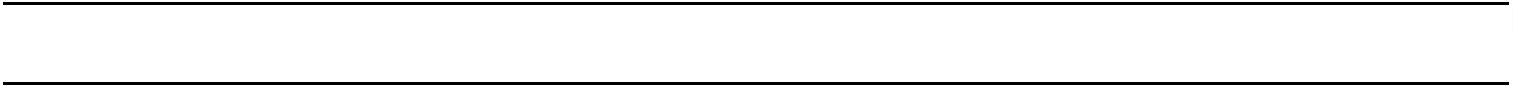 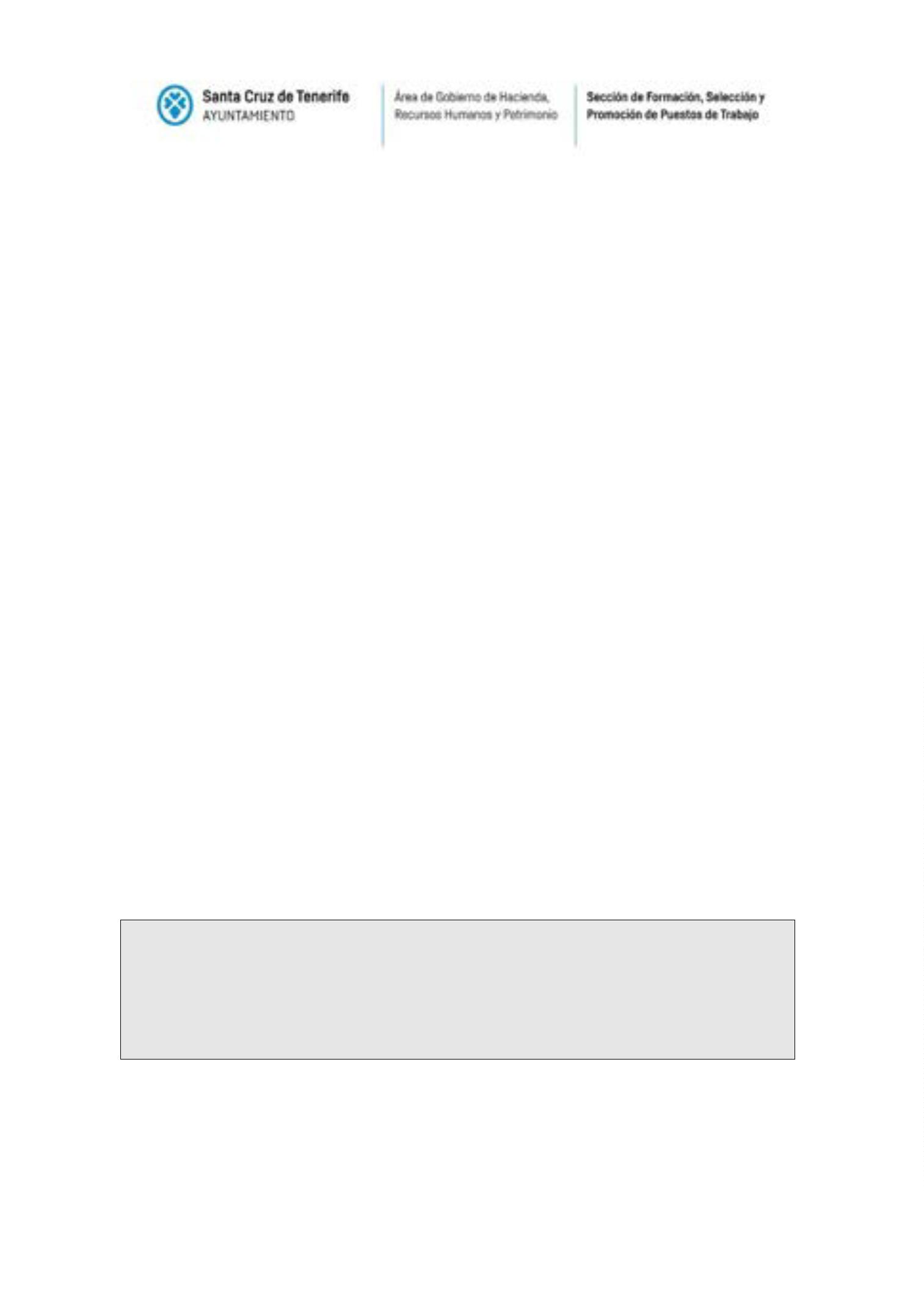 EyK///>Z/MEZ^WKE^>sZ/>KhDEd/MEWZ^EdE>WZK/D/EdKWZ>WZKs/^/ME͕WKZKEhZ^K'EZ>͕>K^Wh^dK^dZ:Ks/Eh>K^W>^^h>dZEKͬ>yDK͘zhEdD/EdK^EdZhdEZ/&͘ͲͬǐͺͺͺͺͺͺͺͺͺͺͺͺͺͺͺͺͺͺͺͺͺͺͺͺͺͺͺͺͺͺͺͺͺͺͺͺͺͺͺͺͺͺͺͺͺͺͺͺͺͺͺͺͺͺͺͺͺͺͺͺͺͺͺͺͺͺͺͺͺͺͺͺKEE/EǑͺͺͺͺͺͺͺͺͺͺͺͺͺͺͺͺͺͺͺͺͺͺͺͺͺͺͺͺͺͺͺͺzKD//>/KEͺͺͺͺͺͺͺͺͺͺͺͺͺͺͺͺͺͺͺͺͺͺͺͺͺͺͺͺͺͺͺͺͺͺͺͺͺͺͺͺͺͺͺͺͺͺͺͺͺͺͺͺͺͺͺͺͺͺͺͺͺͺͺĞĐůĂƌĂďĂũŽũƵƌĂŵĞŶƚŽŽƉƌŽŵĞƚĞƋƵĞůĂĚŽĐƵŵĞŶƚĂĐŝſŶƉƌĞƐĞŶƚĂĚĂĐŽƌƌĞƐƉŽŶĚĞĂĚŽĐƵŵĞŶƚĂĐŝſŶŽƌŝŐŝŶĂů͕ĂĐƌĞĚŝƚĂŶĚŽ͕ĞŶĐŽŶƐĞĐƵĞŶĐŝĂ͕ƐƵǀĞƌĂĐŝĚĂĚǇƉŽƌƚĂŶƚŽĚĂŶĚŽĐƵŵƉůŝŵŝĞŶƚŽĂůŽĞǆŝŐŝĚŽĞŶůĂĐŽŶǀŽĐĂƚŽƌŝĂƉĂƌĂůĂƉƌŽǀŝƐŝſŶ͕ƉŽƌƉƌŽĐĞĚŝŵŝĞŶƚŽĚĞĐŽŶĐƵƌƐŽ͕ĞƐƉĞĐşĨŝĐŽ͕ĚĞůŽƐƉƵĞƐƚŽƐĚĞƚƌĂďĂũŽǀŝŶĐƵůĂĚŽƐĂƉůĂǌĂƐĚĞ^ƵďĂůƚĞƌŶŽͬĂĚĞůǆĐŵŽ͘ǇƵŶƚĂŵŝĞŶƚŽĚĞ^ĂŶƚĂƌƵǌĚĞdĞŶĞƌŝĨĞ͘^ĂŶƚĂƌƵǌĚĞdĞŶĞƌŝĨĞ͕Ă͙͘͘ĚĞ͙͙͙͙͙͙͙͙͙͙͙͙ĚĞϮϬͺͺ͘&ĚŽ͗͘ͺͺͺͺͺͺͺͺͺͺͺͺͺͺͺͺͺͺƵŵƉůŝŵŝĞŶƚŽĚĞůĂ>ĞǇKƌŐĄŶŝĐĂϯͬϮϬϭϴ͕ĚĞϱĚĞĚŝĐŝĞŵďƌĞ͕ĚĞWƌŽƚĞĐĐŝſŶĚĞĂƚŽƐWĞƌƐŽŶĂůĞƐǇŐĂƌĂŶƚşĂĚĞůŽƐĚĞƌĞĐŚŽƐĚŝŐŝƚĂůĞƐ͕ĂƐşĐŽŵŽƉŽƌĞůZĞŐůĂŵĞŶƚŽϮϬϭϲͬϲϳϵĚĞů
WĂƌůĂŵĞŶƚŽƵƌŽƉĞŽǇĚĞůŽŶƐĞũŽĚĞůϮϳĚĞĂďƌŝůĚĞϮϬϭϲƌĞůĂƚŝǀŽĂůĂƉƌŽƚĞĐĐŝſŶĚĞůĂƐƉĞƌƐŽŶĂƐĨşƐŝĐĂƐ͕ůĞŝŶĨŽƌŵĂŵŽƐƋƵĞůŽƐĚĂƚŽƐĚĞĐĂƌĄĐƚĞƌƉĞƌƐŽŶĂůƐĞƌĄŶƚƌĂƚĂĚŽƐƉŽƌ
ĞůǇƵŶƚĂŵŝĞŶƚŽĚĞ^ĂŶƚĂƌƵǌĚĞdĞŶĞƌŝĨĞĞŝŶĐŽƌƉŽƌĂĚŽƐĂůĂĂĐƚŝǀŝĚĂĚĚĞƚƌĂƚĂŵŝĞŶƚŽ͞^ĞůĞĐĐŝſŶǇƉƌŽǀŝƐŝſŶĚĞƉƵĞƐƚŽƐĚĞƚƌĂďĂũŽ͕͟ĐŽŶůĂĨŝŶĂůŝĚĂĚĚĞƐĞůĞĐĐŝſŶĚĞƉĞƌƐŽŶĂů
ǇƉƌŽǀŝƐŝſŶĚĞƉƵĞƐƚŽƐĚĞƚƌĂďĂũŽŵĞĚŝĂŶƚĞĐŽŶǀŽĐĂƚŽƌŝĂƐƉƷďůŝĐĂƐ͖ĂĨŝŶĚĞƚƌĂŵŝƚĂƌƐƵƐŽůŝĐŝƚƵĚǇƌĞƐŽůǀĞƌůĂĐŽŶǀŽĐĂƚŽƌŝĂĞŶůĂƋƵĞƉĂƌƚŝĐŝƉĂ͘&ŝŶĂůŝĚĂĚďĂƐĂĚĂĞŶĞů
ĐƵŵƉůŝŵŝĞŶƚŽĚĞŽďůŝŐĂĐŝŽŶĞƐůĞŐĂůĞƐ͘>ŽƐĚĂƚŽƐƉƵĞĚĞŶƐĞƌĐŽŵƵŶŝĐĂĚŽƐĂůĂŝƌĞĐĐŝſŶ'ĞŶĞƌĂůĚĞůĂ&ƵŶĐŝſŶWƷďůŝĐĂ͕ƉƵďůŝĐĂĚŽƐĞŶĞůŽůĞƚşŶKĨŝĐŝĂůĚĞůĂWƌŽǀŝŶĐŝĂǇůĂƉĄŐŝŶĂ
ǁĞďĚĞůǇƵŶƚĂŵŝĞŶƚŽ͖ǇƐĞƌĄŶĐŽŶƐĞƌǀĂĚŽƐĞůƚŝĞŵƉŽŶĞĐĞƐĂƌŝŽƉĂƌĂĐƵŵƉůŝƌĐŽŶůĂĨŝŶĂůŝĚĂĚƉĂƌĂůĂƋƵĞƐĞŚĂŶƌĞĐĂďĂĚŽǇĚĞƚĞƌŵŝŶĂƌůĂƐƉŽƐŝďůĞƐƌĞƐƉŽŶƐĂďŝůŝĚĂĚĞƐĚĞƌŝǀĂĚĂƐ͘
WƵĞĚĞĞũĞƌĐŝƚĂƌƐƵƐĚĞƌĞĐŚŽƐĚĞĂĐĐĞƐŽ͕ƌĞĐƚŝĨŝĐĂĐŝſŶ͕ƐƵƉƌĞƐŝſŶǇƉŽƌƚĂďŝůŝĚĂĚĚĞƐƵƐĚĂƚŽƐ͕ĚĞůŝŵŝƚĂĐŝſŶǇŽƉŽƐŝĐŝſŶĂƐƵƚƌĂƚĂŵŝĞŶƚŽ͕ĂƐşĐŽŵŽĂŶŽƐĞƌŽďũĞƚŽĚĞĚĞĐŝƐŝŽŶĞƐ
ďĂƐĂĚĂƐƷŶŝĐĂŵĞŶƚĞĞŶĞůƚƌĂƚĂŵŝĞŶƚŽĂƵƚŽŵĂƚŝǌĂĚŽĚĞƐƵƐĚĂƚŽƐ͕ĐƵĂŶĚŽƉƌŽĐĞĚĂŶ͕ĂŶƚĞĞůǇƵŶƚĂŵŝĞŶƚŽĚĞ^ĂŶƚĂƌƵǌĚĞdĞŶĞƌŝĨĞ͕ďŝĞŶĂƚƌĂǀĠƐĚĞůĂƐĞĚĞĞůĞĐƚƌſŶŝĐĂŽĚĞ
ŵŽĚŽƉƌĞƐĞŶĐŝĂů͘EŽŚĂǇƉƌĞǀŝƐŝſŶĚĞƚƌĂŶƐĨĞƌĞŶĐŝĂƐĂƚĞƌĐĞƌŽƐƉĂşƐĞƐ͘WŽĚƌĄƉƌĞƐĞŶƚĂƌƌĞĐůĂŵĂĐŝſŶĂŶƚĞůĂƵƚŽƌŝĚĂĚĚĞŽŶƚƌŽůĞŶŵĂƚĞƌŝĂĚĞWƌŽƚĞĐĐŝſŶĚĞĂƚŽƐĐŽŵƉĞƚĞŶƚĞ͕ĞƐƉĞĐŝĂůŵĞŶƚĞĐƵĂŶĚŽŶŽŚĂǇĂŽďƚĞŶŝĚŽƐĂƚŝƐĨĂĐĐŝſŶĞŶĞůĞũĞƌĐŝĐŝŽ
ĚĞƐƵƐĚĞƌĞĐŚŽƐ͕ŵĞĚŝĂŶƚĞĞƐĐƌŝƚŽĚŝƌŝŐŝĚŽĂůĂŐĞŶĐŝĂƐƉĂŹŽůĂĚĞWƌŽƚĞĐĐŝſŶĚĞĂƚŽƐ͕ͬ:ŽƌŐĞ:ƵĂŶŶǑϲ͕ϮϴϬϬϭDĂĚƌŝĚŽďŝĞŶĂĐĐĞĚŝĞŶĚŽĂƐƵƐĞĚĞĞůĞĐƚƌſŶŝĐĂ͗
ŚƚƚƉƐ͗ͬͬƐĞĚĞĂŐƉĚ͘ŐŽď͘ĞƐͬƐĞĚĞͲĞůĞĐƚƌŽŶŝĐĂͲǁĞďͬyDK͘zhEdD/EdK^EdZhdEZ/&͟
Loquesehacepúblicoparageneralconocimiento.EnSantaCruzdeTenerife,aveintiochodemayodedosmilveintiuno.LAJEFADELSERVICIODEORGANIZACIÓNYPLANIFICACIÓNDERECURSOSHUMANOS,
LauraMartínTirado.BoletínOficialdelaProvinciadeSantaCruzdeTenerife.Número67,viernes4dejuniode20218859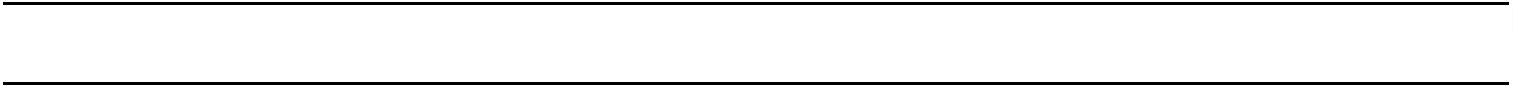 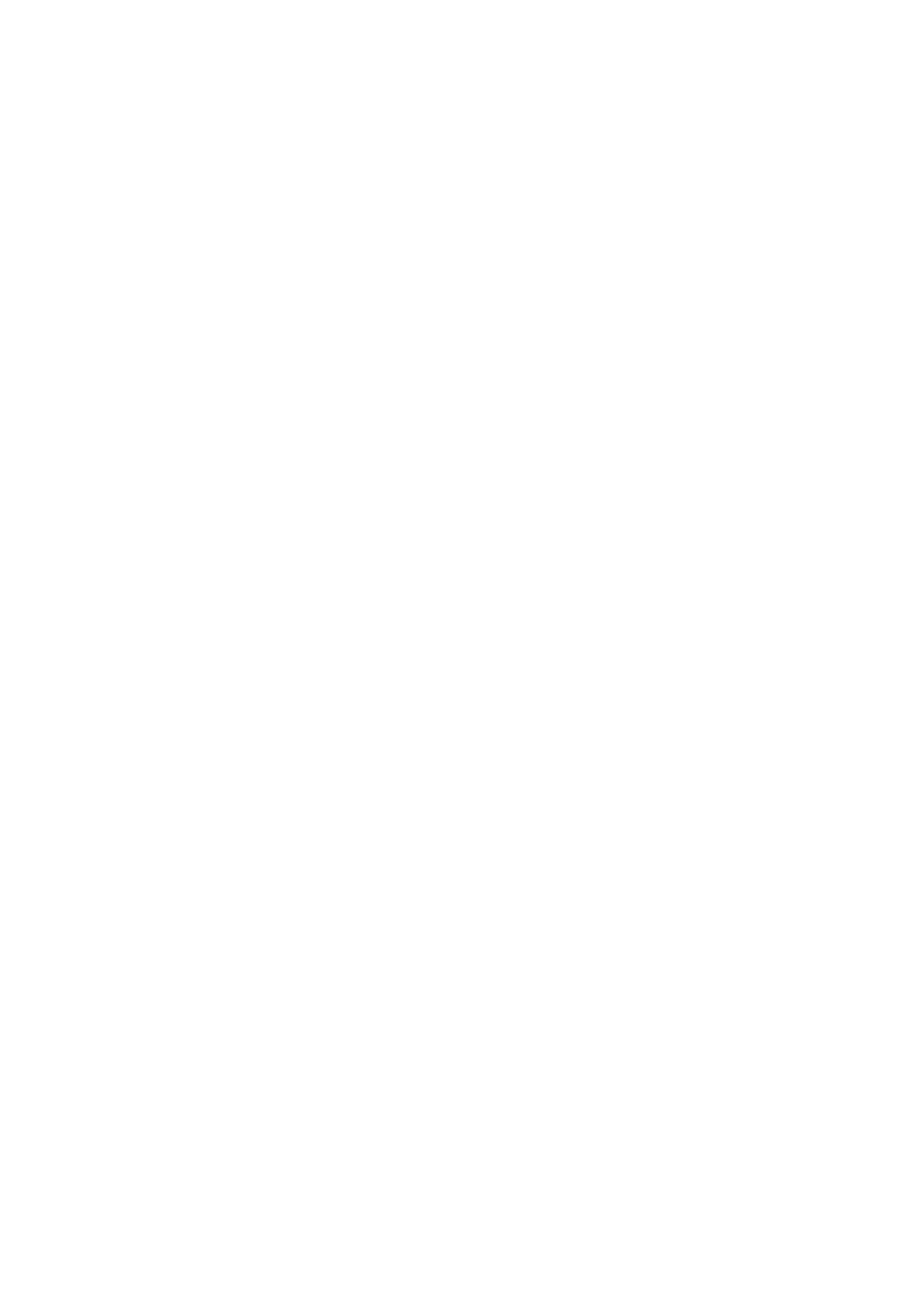 AGULOAlcaldesa-PresidentaAccidental,doñaVirginiaRodríguezDelgado.APROBACIÓNDELACUENTAGENERALPérez,comunicasuausenciaconelfinderealizargestionesfueradelmunicipioyteniendoencuenta
EJERCICIO2020laconvocatoriadelaJuntadeGobiernoLocal,paraDeconformidadconloprevistoenlosartículos
eldía27demayode2021,alas10:30horas,sehace212.2delRealDecretoLegislativo2/2004,de5demarzo,
convenientesusustitución,porlaSra.1ªTenientedeporelqueseapruebaelTextoRefundidodelaLey
Alcalde,Dª.VirginiaRodríguezDelgado,conelfinReguladoradelasHaciendasLocales,formuladayrendida
depresidirlamisma,ensegundaconvocatoria,alaslaCuentaGeneraldelpresupuestodelAyuntamiento
13:00horas.deAgulo,correspondientealejercicio2020,seexponeElartículo47delR.D.2568/1986,de28de
alpúblicoelexpedienteenlaSecretaría-Intervenciónnoviembre,porelqueseapruebaelReglamentode
deestaEntidad,sitoPlazaLeoncioBento,número2,Organización,FuncionamientoyRégimenJurídico
yenelPortaldeTransparenciadeestaCorporacióndelasEntidadesLocales,asícomoelartículo23.3
(www.eadmin.agulo.org/transparencia),consusdelaLey7/85,de2deabril,ReguladoradelasBases
justificantesyelInformedelaComisiónEspecialdedeRégimenLocalatribuyenalosTenientesdeAlcalde,
Cuentas,defecha28demayode2021,duranteelplazoporelordendenombramientolasustitucióndel
deQUINCEDÍASyOCHOMÁS,enelquelosAlcaldeenlatotalidaddesusfuncionesenlos
interesadospodránpresentarlasreclamaciones,reparossupuestosdeausenciadelmismo.uobservacionesqueestimenpertinentes.EstaAlcaldía,enusodelasatribucionesquela
AcompañadadelosinformesdelaComisiónEspecialLeyleconfiere,ydelasreclamacionesyreparosformulados,siaprobada.PRIMERO.Tomarrazóndelaausenciayquese“RESOLUCIÓNDEALCALDÍACUARTO.NotificarlapresenteResoluciónala8860BoletínOficialdelaProvinciadeSantaCruzdeTenerife.Número67,viernes4dejuniode2021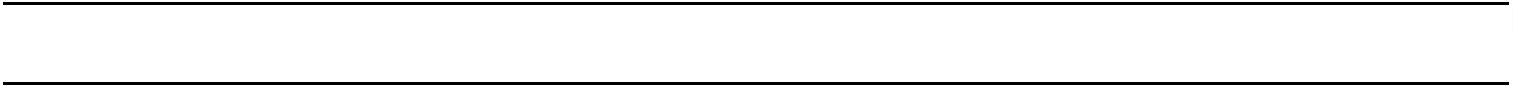 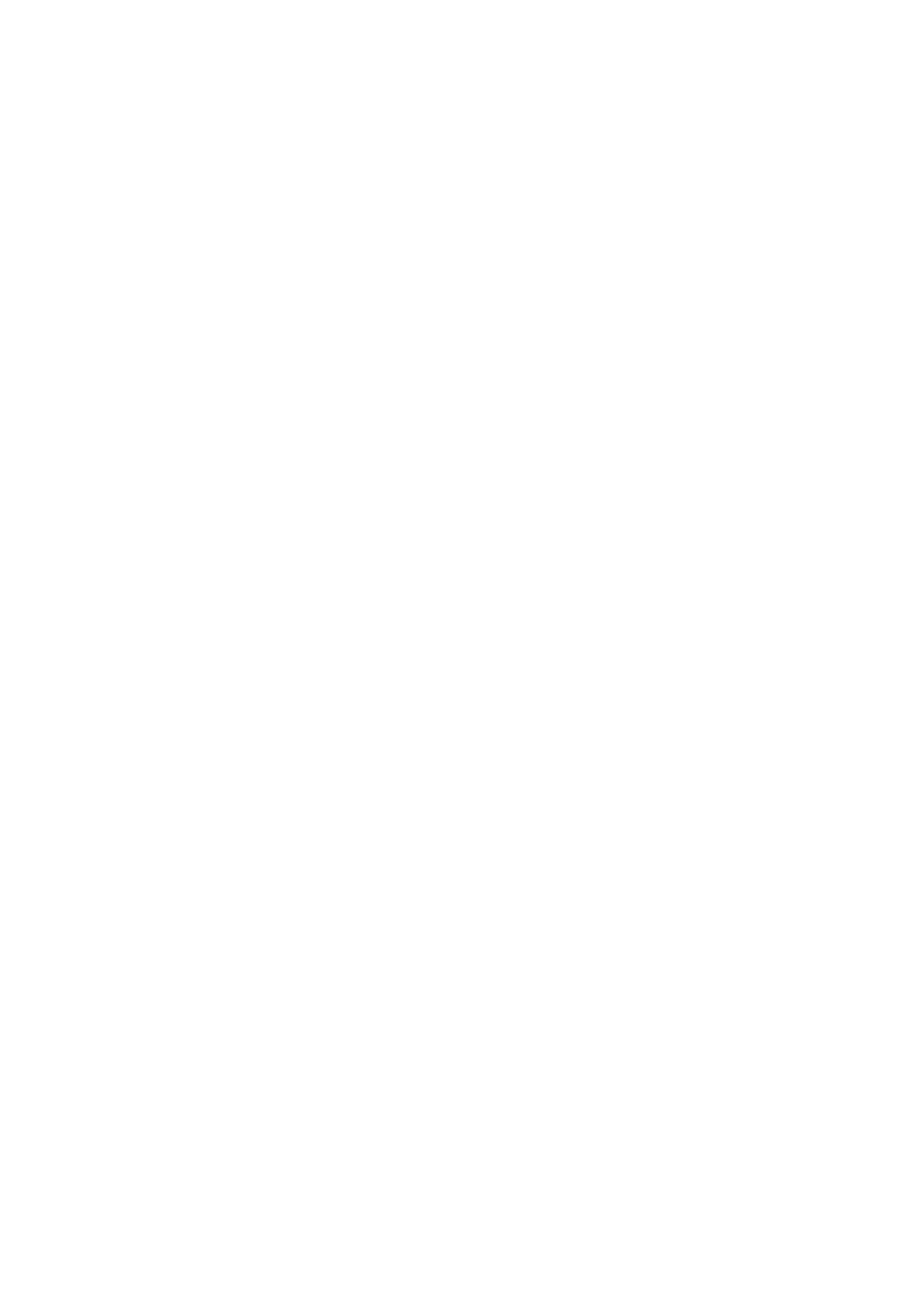 QUINTO.DesecuentaalatotalidaddelasunidadesalPlenodelaCorporación,órganocompetentepara
administrativas,aefectosdefirmadelosactoslaresolucióndelasmismas.administrativos.EnArona,aveintiochodemayodedosmilveintiuno.EnArona,adiecisietedemayodedosmilveintiuno.ARONAELPRESIDENTE,FranciscoMarichalSantos.BoletínOficialdelaProvinciadeSantaCruzdeTenerife.Número67,viernes4dejuniode20218861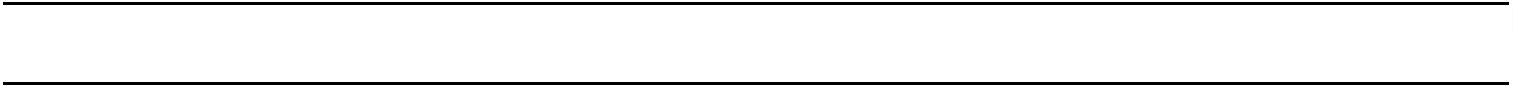 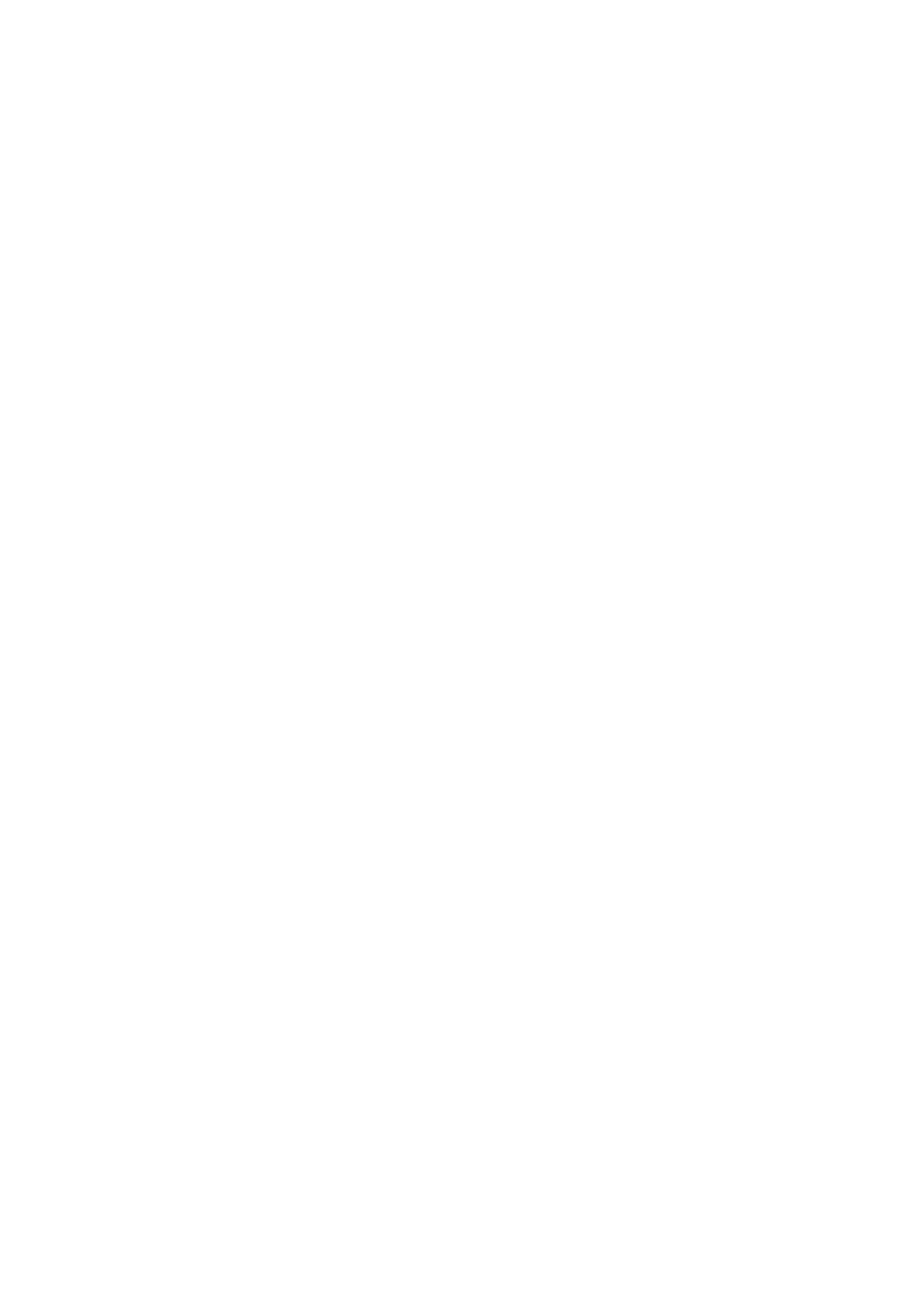 FACTURASOBJETODEEXPEDIENTEDEPRESCRIPCIÓNNUM.FACTURAFECHADEFECHADELAFACTURARECEPCIONNIFNOMBREIMPORTEAG19441/201420/11/201426/11/2014Q3800*BALTENBALSASDETENERIFE12,27EUROS
AG19442/201420/11/201426/11/2014Q3800*BALTENBALSASDETENERIFE14,31EUROS
AG19456/201420/11/201426/11/2014Q3800*BALTENBALSASDETENERIFE14.253,12EUROS
AG19480/201420/11/201426/11/2014Q3800*BALTENBALSASDETENERIFE734,08EUROS
AG19498/201420/11/201426/11/2014Q3800*BALTENBALSASDETENERIFE82,81EUROS
AG23064/201431/12/201426/01/2015Q3800*BALTENBALSASDETENERIFE466,23EUROS
AG23080/201431/12/201426/01/2015Q3800*BALTENBALSASDETENERIFE187,83EUROS
AG23041/201431/12/201426/01/2015Q3800*BALTENBALSASDETENERIFE10.523,52EUROS
AG23028/201431/12/201426/01/2015Q3800*BALTENBALSASDETENERIFE5,56EUROS
AG2188/201523/03/201527/03/2015Q3800*BALTENBALSASDETENERIFE2,78EUROS
AG2240/201523/03/201527/03/2015Q3800*BALTENBALSASDETENERIFE68,35EUROS
AG2223/201523/03/201527/03/2015Q3800*BALTENBALSASDETENERIFE1.274,22EUROS
AG2201/201523/03/201527/03/2015Q3800*BALTENBALSASDETENERIFE16.048,37EUROS
AG3729/201518/05/201527/05/2015Q3800*BALTENBALSASDETENERIFE53,35EUROS
AG3713/201518/05/201527/05/2015Q3800*BALTENBALSASDETENERIFE1.208,65EUROS
AG3693/201518/05/201527/05/2015Q3800*BALTENBALSASDETENERIFE3.829,39EUROS
AG3680/201518/05/201527/05/2015Q3800*BALTENBALSASDETENERIFE25,01EUROS
AG8475/201515/07/201521/07/2015Q3800*BALTENBALSASDETENERIFE77,19EUROS
AG8460/201521/07/201521/07/2015Q3800*BALTENBALSASDETENERIFE1.060,23EUROS
AG8426/201515/07/201521/07/2015Q3800*BALTENBALSASDETENERIFE16,87EUROS
AG8438/201515/07/201531/07/2015Q3800*BALTENBALSASDETENERIFE8.955,07EUROS
AG14174/201514/09/201523/09/2015Q3800*BALTENBALSASDETENERIFE11.440,80EUROS
AG14194/201514/09/201523/09/2015Q3800*BALTENBALSASDETENERIFE1.214,76EUROS
AG14210/201514/09/201523/09/2015Q3800*BALTENBALSASDETENERIFE86,69EUROS
AG14161/201514/09/201523/09/2015Q3800*BALTENBALSASDETENERIFE60,02EUROS
AG19496/201511/11/201516/11/2015Q3800*BALTENBALSASDETENERIFE26,12EUROS
AG19480/201511/11/201516/11/2015Q3800*BALTENBALSASDETENERIFE1.136,41EUROS
AG19463/201511/11/201516/11/2015Q3800*BALTENBALSASDETENERIFE8.473,75EUROS
AG19451/201511/11/201516/11/2015Q3800*BALTENBALSASDETENERIFE12,78EUROS
AG24877/201531/12/201521/01/2016Q3800*BALTENBALSASDETENERIFE47,23EUROS
AG24863/201531/12/201521/01/2016Q3800*BALTENBALSASDETENERIFE894,12EUROS
AG24837/201531/12/201521/01/2016Q3800*BALTENBALSASDETENERIFE6,11EUROS
L9/1131/05/201403/06/2014B3574*RALONSSERVICIOSS.L.651,24EUROS
L9/2030/09/201401/10/2014B3574*RALONSSERVICIOSS.L.233,05EUROS
L9/2131/10/201403/11/2014B3574*RALONSSERVICIOSS.L.233,05EUROS8862BoletínOficialdelaProvinciadeSantaCruzdeTenerife.Número67,viernes4dejuniode2021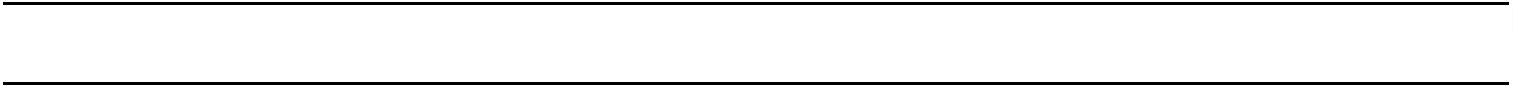 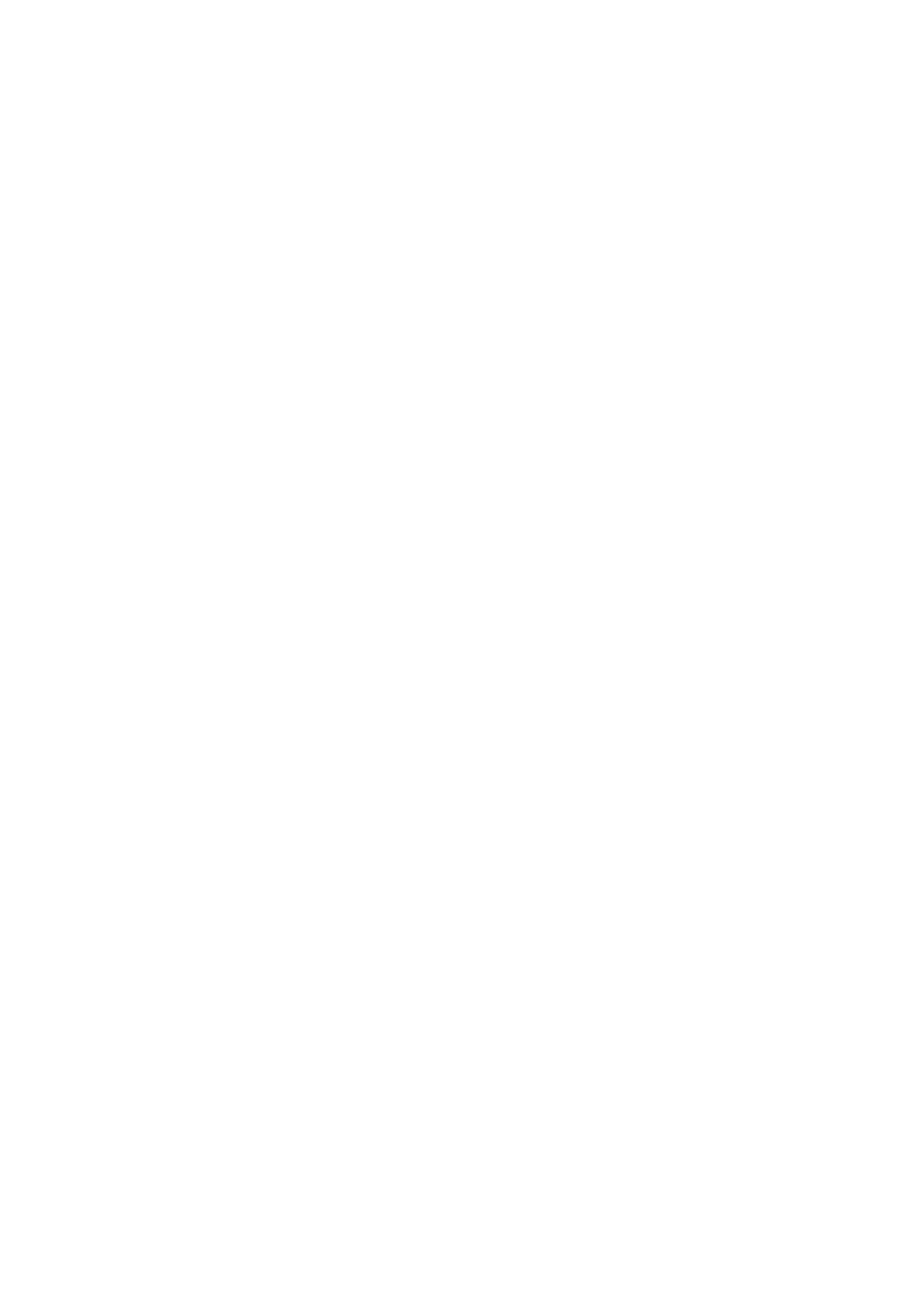 728/02/201503/03/2015B3574*RALONSSERVICIOSS.L.14,47EUROS628/02/201503/03/2015B3574*RALONSSERVICIOSS.L.28,93EUROSL9/2330/11/201409/12/2014B3574*RALONSSERVICIOSS.L.207,15EUROS1531/03/201501/04/2015B3574*RALONSSERVICIOSS.L.703,67EUROS150112216/06/201516/06/2015X468*BAEZ,ROSABEATRIZLOURDES856,00EUROS11018/01/201505/02/2015B7660*ELDIARIODECANARIAS,SL.150,00EUROS0160009199115/06/201604/07/2016A9100*ALPHABETESPAÑAFLEET87,12EUROSMANAGEMENTS.A.U.EnArona,aveintisietedemayodedosmilveintiuno.LATENIENTEDEALCALDEDELÁREADEGOBIERNODEHACIENDAYRECURSOSHUMANOS(Resoluciónnúmero2019/4698),RaquelGarcíaGarcía.BREÑABAJAANUNCIO3799105284
ElPlenodeesteAyuntamiento,enSesiónOrdinariadel27demayode2021,hatomado,entreotros,elacuerdo
cuyapartedispositivadice:BASES<<VCONCURSOMICRORRELATOSBREÑABAJAMÁGICA>>Primera.SeconvocalaVEdicióndelConcursodeMicrorrelatosde<<BreñaBajaMágica>>conelobjetodeincentivarlaexpresiónycreaciónartísticaatravésdelaliteratura,alavezquesefomentaeldesarrollocultural
local.Segunda.Eltemadelosmicrorrelatosserálibre.Tercera.Podránparticipartodasaquellaspersonasquelodeseenmayoresde14años.Cuarta.Losmicrorrelatosdeberánestarescritosencastellanoyconuntítulo;serinéditosentodoslosmedios
(enpapel,blogs,publicacioneselectrónicas,enred,radios,etc.,…)ynohabersidopremiadosenotros
certámenes.Losquenocumplanestacondicióndesdelaconvocatoriahastaelfallodelpremioserándescalificados.
Tendránunaextensiónmáximade140palabrasy100palabrascomomínimo,escritosadobleespacioenTimes
NewRomanoArial,cuerpoletra12yeninterlineadosencillo.Quinta.Laformadepresentaciónserámediantelacumplimentacióndeformularioadjuntoalaspresentes
Basesalqueseleadjuntaráelmicrorrelatobienidentificadoconsutítulo.Ambosdocumentosseránremitidos
alregistrodeentradaporsedeelectrónicodelAyuntamientodeBreñaBaja.Enelasuntohabráqueespecificar
“VConcursodeMicrorrelatosBreñaBajaMágica”.Cadaconcursantepuedeparticiparconelnúmeromáximo
dedosmicrorrelatos,perocadaunohadeserentregadodeformaindependienteconsufichacorrespondiente.LasBasesdeesteconcurso,asícomolaFichadeInscripción,puedenserconsultadasen
http://bbajadecuento.blogspot.com.esSexta.Elplazodepresentacióndelostrabajoscomenzaráel1dejuniode2021yfinalizaráel30dejuniode
2021hastalas14:00horas(HoraCanaria).Todosaquellostrabajosqueseanenviadosfueradellímitedelplazo
establecidoquedaránexcluidosdelconcurso.BoletínOficialdelaProvinciadeSantaCruzdeTenerife.Número67,viernes4dejuniode20218863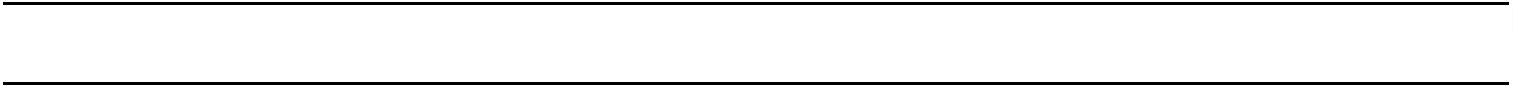 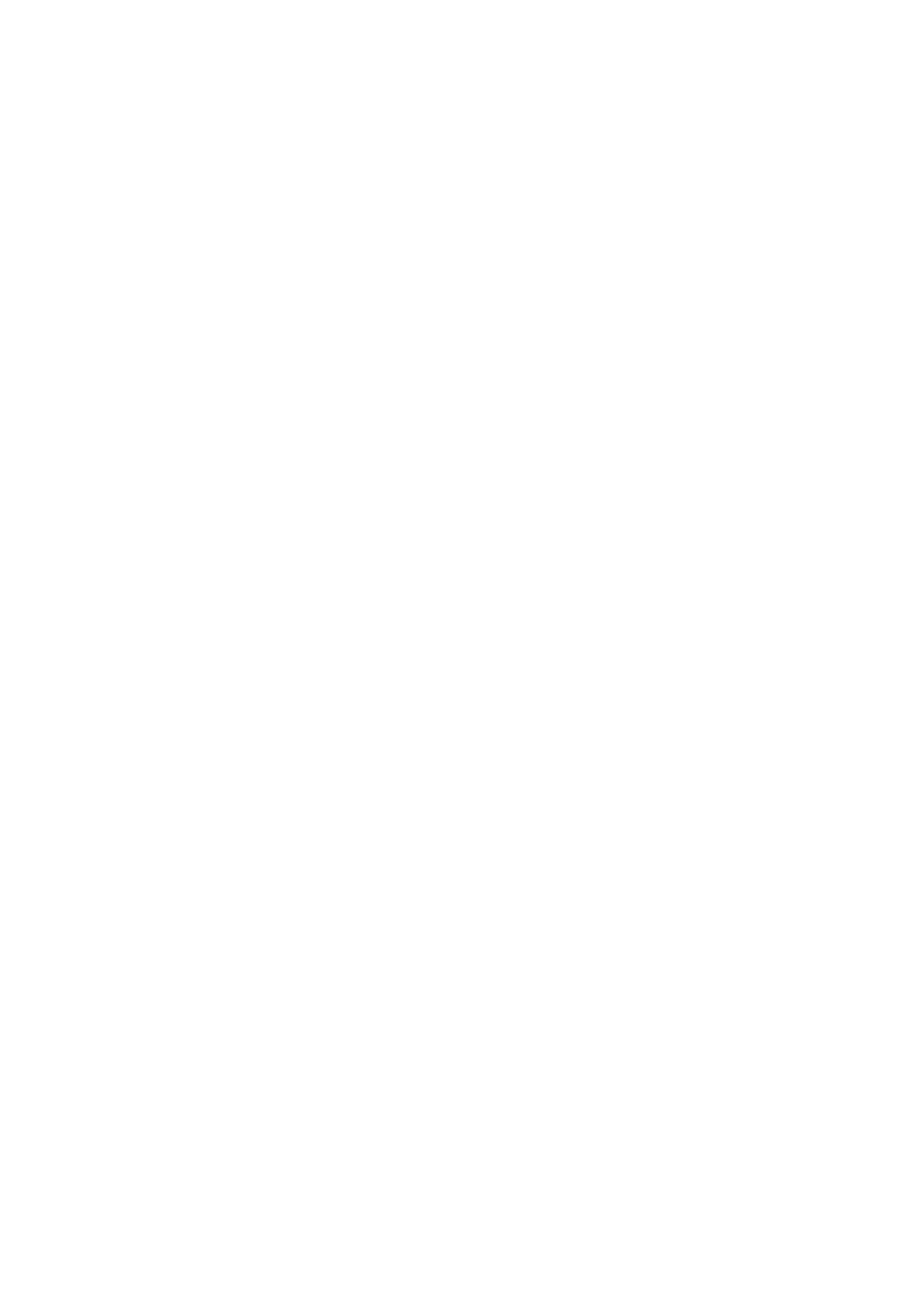 ElganadorseconocerádentrodelosactosprogramadosparalacelebracióndelasFiestasdeSantaAna.Séptima.ElJuradoestaráintegradoporpersonasdereconocidasolvencialiterariaypresididoporelSr.Alcalde
oquiénlerepresente.ElfallodelJuradosedecidirádurantelaprimerasemanadejulioyteniendoencuentalossiguientescriterios
devaloración:•Cumplimientodelosobjetivosdelconcurso.•Calidadliteraria.•Originalidad.LacomposicióndelJurado,cuyasdecisionesseráninapelables,sedaráaconoceralemitirseelfallodeeste
concursoatravésdelemailoteléfonoproporcionadosporelautor/aenlafichadeinscripciónalconcurso.LaresolucióndelJuradoseráinapelable.Octava.Seestableceunúnicopremioenmetálicode400,00euros.Encasodequelostrabajospresentados
noalcancen,acriteriodelJurado,lacalidadsuficientesepodrádejardesiertoelpremioestipuladoenesteconcurso.Novena.LasobraspresentadaspasaránaformarpartedelfondodelAyuntamientosincontraprestación
alguna,quesereservaelderechodepublicary/oeditarlosmicrorrelatospremiadosatravésdelosmediosque
seconsiderenoportunos.Entodaslasactividadesdedifusión,seidentificaráalautor/adelmicrorrelatoquesea
utilizado.Décima.Losparticipantesseresponsabilizandelcumplimientodelasdisposicioneslegalesvigentesen
materiadepropiedadintelectualydelderechodelapropiaimagen,declarando,responsablementequeel
microrrelatoesunacreacióndelparticipante,enteramenteoriginalentodaslaspartesquelocompongan,yestá
libredecargasdepropiedadintelectual,siendoelparticipanteelautor/adelmicrorrelato;yqueladifusióno
reproduccióndelaobraenelmarcodelpresenteconcursonolesionaráoperjudicaráderechoalgunodel
participantenideterceros.Undécima.ElAyuntamientodeBreñaBajavelaráporlaproteccióndedatosdelosparticipantesenesteconcurso,
deconformidadconlaLeyOrgánica3/2018,de5dediciembre,deProteccióndeDatosPersonalesygarantía
delosderechosdigitales.Paraelejerciciodesusderechosdeacceso,rectificación,cancelaciónyoposicióndeberádirigirseal
AyuntamientodeBreñaBajasitoenPlazadeLasMadres,s/n,SanJosé38712BreñaBaja,adjuntandoasu
solicitudcopiadesuDNIuotrodocumentodeidentidadidóneo,indicando“ProteccióndeDatos”.Duodécima.LainterpretacióndeestasBasesylasolucióndelasdudasquepudieraplantearsuaplicación,corresponderáalJuradodesignadoporelAyuntamientodeBreñaBaja.Decimotercera.LaparticipaciónenesteconcursosuponelaplenaaceptacióndelaspresentesBases.Decimocuarta.ElAyuntamientodeBreñaBajaysuConcejalíadeCultura,sereservanelderechodecambiar,ampliaroreducirlasfechasdelcalendariodelconcursoporrazonesdefuerzamayor.Asímismosereservaelderechoderechazarodescalificaralosparticipantesquevulnerenlosderechosdeprivacidadodignidaddelaspersonas.8864BoletínOficialdelaProvinciadeSantaCruzdeTenerife.Número67,viernes4dejuniode2021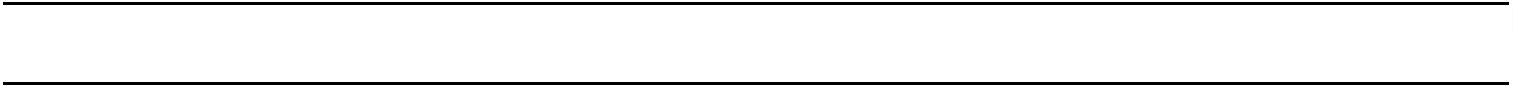 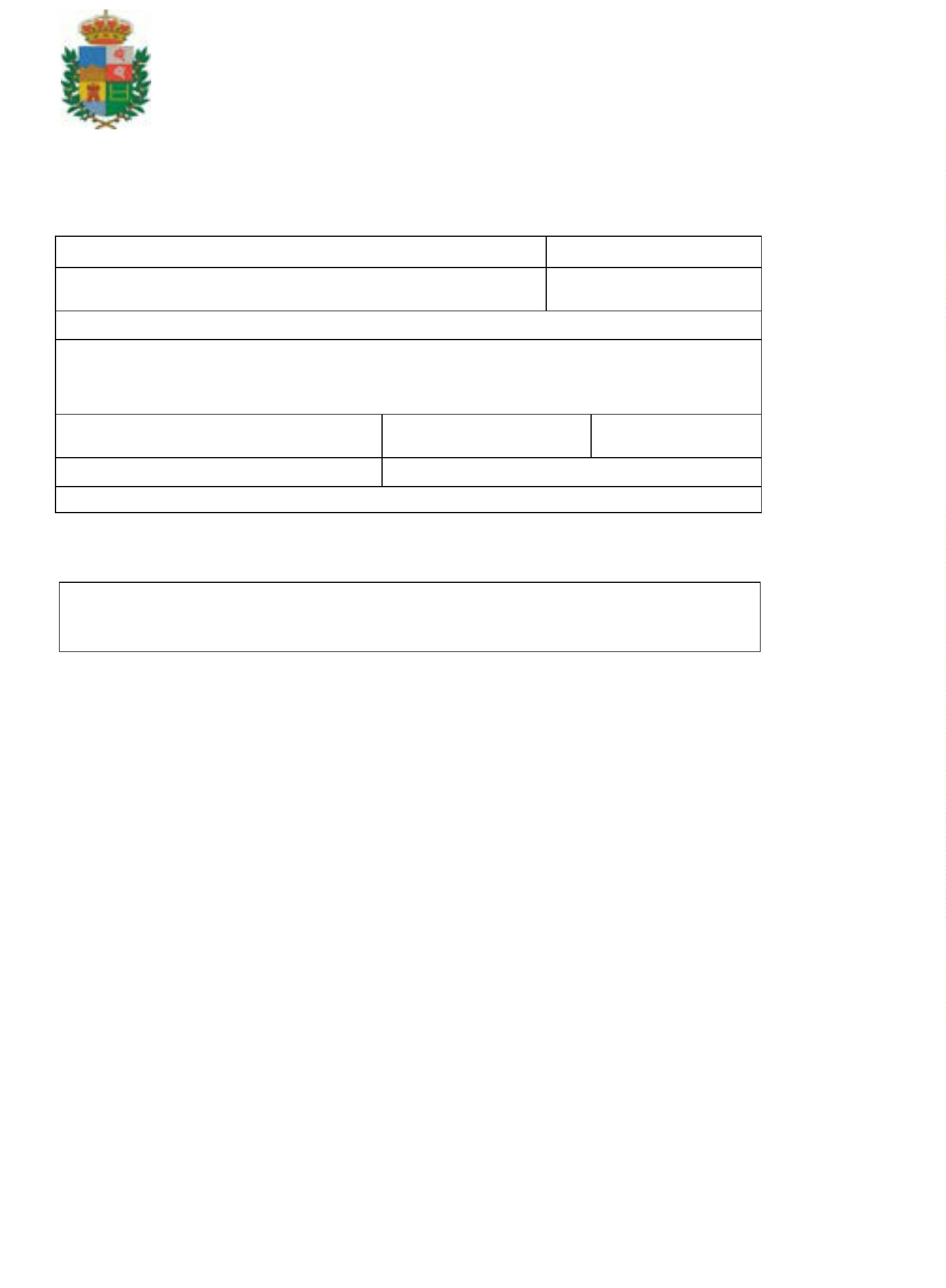 105339 Revisión salarial de la entidad Instituto Astrofísico de Canarias........................................................................................ III. ADMINISTRACIÓN LOCALCABILDO INSULAR DE LA GOMERA8496104673 Aprobación del Proyecto modificado nº 2: Reforma y Acondicionamiento del Auditorio Infanta Cristina ......................CABILDO INSULAR DE LA PALMA8526de Breña Alta y otros ..........................................................................................................................................................CABILDO INSULAR DE TENERIFE8527Boletín Oficial de la Provincia deSanta Cruz de TenerifeEdita: Secretaría General TécnicaConsejería de AdministracionesPúblicas, Justicia y SeguridadServicio de PublicacionesEdificio de Usos Múltiples II, planta 0Avda. José Manuel Guimerá, 10Tfno.: (922) 47.75.18. Fax: (922) 92.26.8238071 Santa Cruz de TenerifeImprime: Sociedad Canaria de Publicaciones, S.A.C/ Doctor Juan de Padilla, 7Tfno.: (928) 36.81.69. Fax: - (928) 38.37.14E-mail: info@bopsantacruzdetenerife.com35002 Las Palmas de Gran Canaria TARIFASInserción: 0,81 euros/mm de alturaSuscripción anual: 60,10 euros más gastos de franqueo105298 Modificación de la Relación de Puestos de Trabajo de esta Corporación..........................................................................AYUNTAMIENTO DE SANTA CRUZ DE TENERIFE8591105404 Bases específicas de provisión de los puestos de trabajo de Subalterno/a .........................................................................AYUNTAMIENTO DE AGULO8845105465 Aprobación de la Cuenta General, ejercicio 2020..............................................................................................................AYUNTAMIENTO DE ARAFO8859105474 Sustitución del Sr. Alcalde Presidente y nombramiento de Alcaldesa Acctal....................................................................AYUNTAMIENTO DE ARONA8859105592 Exposición al público del Expediente de Modificación de Crédito nº 25/2021, por Créditos Extraordinarios ................. 105665 Nombramiento del personal de confianza del Organismo Autónomo de Deportes ...........................................................88608860106609 Exposición pública de expediente de prescripción de facturas .......................................................................................... AYUNTAMIENTO DE BREÑA BAJA105284 Bases Reguladoras V Concurso de Microrrelatos Breña Baja Mágica .............................................................................. 105310 Aprobación inicial del Plan de Movilidad Urbano y Sostenible de Breña Baja................................................................. AYUNTAMIENTO DE BUENAVISTA DEL NORTE886088628865105894 Modificación de la Ordenanza Fiscal Reguladora de la Tasa por ocupación de terrenos de uso público local con mesas y otros elementos análogos con finalidad lucrativa............................................................................................................ AYUNTAMIENTO DE CANDELARIA105412 Aprobación definitiva del Presupuesto General del ejercicio 2021, al que se incorpora la Plantilla Orgánica y Plan Presupuestario.................................................................................................................................................................... 106300 Aprobación inicial de la Ordenanza de Ocupación del Dominio Público de Candelaria................................................... 106395 Expropiación de la parcela con referencia catastral 5668101CS6356N0001TI sita en la calle Antón Guanche............... AYUNTAMIENTO DE EL PASO106067 Aprobación del Padrón referido a la Tasa por el Suministro de Agua Potable a Domicilio .............................................. AYUNTAMIENTO DE EL SAUZAL105901 Bases reguladoras de la concesión de ayudas del Programa de Turismo Social................................................................ AYUNTAMIENTO DE FASNIA105696 Exposición al público de la Cuenta General, ejercicio 2020.............................................................................................. AYUNTAMIENTO DE GARAFÍA105780 Extracto de la convocatoria de ayudas a empresarios/as del sector primario..................................................................... AYUNTAMIENTO DE GRANADILLA DE ABONA106049 Extracto de la convocatoria para la concesión de subvenciones para fomentar la actividad empresarial, el asociacionismo y la actividad de las asociaciones empresariales de este municipio, año 2021 .................................................................. AYUNTAMIENTO DE GÜÍMAR886588658932893389348934894389438943105313 Aprobación inicial de las Modificaciones de Créditos nº 43/2021 - Modalidad Suplemento de Créditos (EG 4720/2021) y nº 44/2021 - Modalidad Créditos Extraordinarios (EG 4720/2021)................................................................................ 106103 Aprobación definitiva de la Modificación de Créditos nº 35/2021 - Modalidad Suplemento de Créditos (EG 3786/2021).. AYUNTAMIENTO DE ICOD DE LOS VINOS89458945102982 Aprobación de la liquidación provisional del Padrón Fiscal de la Tasa por Suministro de Agua Potable de Abastecimiento Público ............................................................................................................................................................................... 105566 Delegación de competencias en las Concejalas para la celebración del Matrimonio Civil................................................ AYUNTAMIENTO DE LA GUANCHA105899 Expediente sancionador por incumplimiento de las medidas de prevención y contención a la Covid-19 a Vanesa Herrera Acosta.................................................................................................................................................................................894689458946106031 Aprobación inicial de la disolución del Organismo Autónomo Local “Patronato de la Universidad Popular Municipal”..AYUNTAMIENTO DE LA MATANZA DE ACENTEJO8947106063 Exposición pública de la Cuenta General, correspondiente al ejercicio 2020.................................................................... AYUNTAMIENTO DE SAN CRISTÓBAL DE LA LAGUNA103951 Aprobación inicial del Estudio de Detalle de la Manzana sita en la Avenida Los Menceyes (entre los nº 195 y 203), La8956105609 Convenio de cesión gratuita y voluntaria de terrenos destinados a viarios por el PGO, expediente 2020005471............. 3513 Notificación a los interesados de los requerimientos del procedimiento “Comunicación de vencimiento de contrato administrativo89598959en alquiler de Unidad de Enterramiento”, así como la apertura del trámite de audiencia..................................................M.I. AYUNTAMIENTO DE SAN MIGUEL DE ABONA8960 a personas mayores.............................................................................................................................................................104565 Aprobación definitiva de las bases reguladoras para la concesión de ayudas de rehabilitación de vivienda..................... 105783 Bases que han de regir la provisión en comisión de servicios de tres plazas de Policía Local.......................................... 106112 Aprobación inicial del Expediente de Modificación de Créditos nº 4321/2021, en la Modalidad de Suplemento de Crédito.. 106226 Aprobación inicial del Expediente de Modificación de Créditos nº 4344/2021, en la Modalidad de Crédito Extraordinario... AYUNTAMIENTO DE SAN SEBASTIÁN DE LA GOMERA89638988909590029002y Evacuación de Aguas....................................................................................................................................................... AYUNTAMIENTO DE SANTA ÚRSULA105904 Aprobación inicial de la Modificación de Crédito por Créditos Extraordinarios y Suplementos de Créditos................... IV. ADMINISTRACIÓN DE JUSTICIAJUZGADO DE LO SOCIAL NÚMERO 1105632 Juicio 1208/19, Luis Méndez Pérez contra Transelp, S.L. y otros..................................................................................... JUZGADO DE LO SOCIAL NÚMERO 1 DE LAS PALMAS DE GRAN CANARIA105028 Juicio 841/20, Armando Hernández Alfaro contra Gran Leylan, S.L. y otro .................................................................... 106314 Juicio 40/21, Isaac Tejera Martel contra Obras y Estructuras Sanba, S.L. y otro .............................................................. JUZGADO DE LO SOCIAL NÚMERO 5105621 Juicio 1005/20, Felipe Hernández Tapia contra José Sánchez Peñate, S.A. y otros .......................................................... 105634 Juicio 87/21, Ibelipse Suárez Espejo contra Diana María Hernández Gómez y otro......................................................... 104974 Juicio 911/20, MC Mutual contra Juan Manuel Govea Martín y otros.............................................................................. 105012 Juicio 210/21, Martín Alejandro Esquivel García contra Gaming Experience, S.L. y otro............................................... 105014 Juicio 80/21, Isidro Ángel Abreu Pérez contra Fruchica, S.L. y otro ................................................................................ JUZGADO DE LO SOCIAL NÚMERO 5 DE LAS PALMAS DE GRAN CANARIA104177 Juicio 844/20, Noaman El Founti contra Gran Leylan, S.L. y otro.................................................................................... 104189 Juicio 850/20, Youssif Charrik contra Gran Leylan, S.L. y otro........................................................................................ JUZGADO DE LO SOCIAL NÚMERO 6106371 Juicio 95/21, Atteneri Romero González contra Oasis Agotei, S.L. y otro ....................................................................... 106382 Juicio 99/21, Juan Antonio Villoslada Marrero contra Miguel Ángel García Hernández y otro....................................... JUZGADO DE LO SOCIAL NÚMERO 6 DE LAS PALMAS DE GRAN CANARIA106308 Juicio 387/20, Virginia Durán Carrillo contra Grupo Airagua Seguridatos, S.L. y otros .................................................. JUZGADO DE PRIMERA INSTANCIA NÚMERO 3 DE PUERTO DE LA CRUZ98447 Juicio 179/18, Norbert Gerhard Waning y otro contra Immobe, S.L. y otros....................................................................9003900490049005900590069007900790089008900990099010901090119011SUBVENCIONES A LOS SECTORES AGRÍCOLA,GANADERO Y PESQUERO DE LA ISLA DE LAGOMERA”, según anuncio hecho público en el B.O.P. El marco legal por el que se regirán estas subvencionesestará constituido por: El marco legal por el que se regirán estas subvencionesestará constituido por:de Santa Cruz de Tenerife número 45, de fecha 14 deabril de 2021, tablón de anuncios, página web y SedeElectrónica de la Excma. Corporación Insular, quedandodefinitivamente aprobado dicho documento en virtuddel acuerdo adoptado por el Pleno del Excmo. CabildoInsular de La Gomera en sesión 5 de abril de 2021. - La Ley Estatal 38/2003, de 17 de noviembre,General de Subvenciones y normas de desarrollo quetengan carácter básico o de aplicación supletoria porla Administración Local. - El Reglamento de la Ley General de Subvencionesaprobado por R.D. 887/2016 de 21 de julio. De conformidad con lo dispuesto en el artículo70.2 de la Ley 7/85, de 2 de abril, Reguladora de las - La Ley 8/2015, de 1 de abril, de Cabildos Insulares.de Santa Cruz de Tenerife número 45, de fecha 14 deabril de 2021, tablón de anuncios, página web y SedeElectrónica de la Excma. Corporación Insular, quedandodefinitivamente aprobado dicho documento en virtuddel acuerdo adoptado por el Pleno del Excmo. CabildoInsular de La Gomera en sesión 5 de abril de 2021. - La Ley Estatal 38/2003, de 17 de noviembre,General de Subvenciones y normas de desarrollo quetengan carácter básico o de aplicación supletoria porla Administración Local. - El Reglamento de la Ley General de Subvencionesaprobado por R.D. 887/2016 de 21 de julio. De conformidad con lo dispuesto en el artículo70.2 de la Ley 7/85, de 2 de abril, Reguladora de las - La Ley 8/2015, de 1 de abril, de Cabildos Insulares.de Santa Cruz de Tenerife número 45, de fecha 14 deabril de 2021, tablón de anuncios, página web y SedeElectrónica de la Excma. Corporación Insular, quedandodefinitivamente aprobado dicho documento en virtuddel acuerdo adoptado por el Pleno del Excmo. CabildoInsular de La Gomera en sesión 5 de abril de 2021. - La Ley Estatal 38/2003, de 17 de noviembre,General de Subvenciones y normas de desarrollo quetengan carácter básico o de aplicación supletoria porla Administración Local. - El Reglamento de la Ley General de Subvencionesaprobado por R.D. 887/2016 de 21 de julio. De conformidad con lo dispuesto en el artículo70.2 de la Ley 7/85, de 2 de abril, Reguladora de las - La Ley 8/2015, de 1 de abril, de Cabildos Insulares.de Santa Cruz de Tenerife número 45, de fecha 14 deabril de 2021, tablón de anuncios, página web y SedeElectrónica de la Excma. Corporación Insular, quedandodefinitivamente aprobado dicho documento en virtuddel acuerdo adoptado por el Pleno del Excmo. CabildoInsular de La Gomera en sesión 5 de abril de 2021. - La Ley Estatal 38/2003, de 17 de noviembre,General de Subvenciones y normas de desarrollo quetengan carácter básico o de aplicación supletoria porla Administración Local. - El Reglamento de la Ley General de Subvencionesaprobado por R.D. 887/2016 de 21 de julio. De conformidad con lo dispuesto en el artículo70.2 de la Ley 7/85, de 2 de abril, Reguladora de las - La Ley 8/2015, de 1 de abril, de Cabildos Insulares.Bases de Régimen Local; se hace constar que el textoíntegro de la referida Ordenanza Específica con lasmodificaciones introducidas es el que se transcribea continuación: ORDENANZA ESPECÍFICA REGULADORADE LAS BASES QUE HAN DE REGIR ELOTORGAMIENTO DE SUBVENCIONES A LOS - La Legislación Básica del Estado reguladora dela Administración Local (Artículo 72 de la Ley 7/1985,de 2 de abril, Reguladora de las Bases del RégimenLocal y artículos 189.2 y 214.2 del Texto Refundidode la Ley Reguladora de las Haciendas Locales,aprobado por el Real Decreto Legislativo 2/2004, de5 de marzo). - La Legislación Básica del Estado reguladora dela Administración Local (Artículo 72 de la Ley 7/1985,de 2 de abril, Reguladora de las Bases del RégimenLocal y artículos 189.2 y 214.2 del Texto Refundidode la Ley Reguladora de las Haciendas Locales,aprobado por el Real Decreto Legislativo 2/2004, de5 de marzo).SECTORES AGRÍCOLA, GANADERO YPESQUERO DE LA ISLA DE LA GOMERA.EXPOSICIÓN DE MOTIVOS. - Ley 39/2015, de 1 octubre, del ProcedimientoAdministrativo Común Administraciones Públicas, enadelante LPACAP. - Ley 39/2015, de 1 octubre, del ProcedimientoAdministrativo Común Administraciones Públicas, enadelante LPACAP.El Cabildo de La Gomera, como Corporación Local - Ley 40/2015, de 1 de octubre, de Régimen Jurídicodel Sector Público.fomento y la administración de los intereses de la Isla,y de acuerdo con las disposiciones legales de aplicación,ha venido desarrollando una política de apoyo a lossectores primarios mediante la concesión de ayudaseconómicas a las inversiones destinadas al mantenimiento,la modernización y mejora de las instalaciones ymedios productivos que, conjuntamente con otrasactuaciones como la asistencia técnica y el asesoramiento - Las normas legales o reglamentarias que establezcala Comunidad Autónoma, en ejercicio de suscompetencias de desarrollo sobre la materia o envirtud de sus competencias propias. - El Derecho comunitario en los términos a que sehace referencia en el artículo 6 de la Ley General deSubvenciones.por personal facultativo y técnico especializado, hancontribuido a que estos sectores primarios, estratégicosen la política económica insular, tengan mejores y máscompetitivos medios de producción adaptados a losavances legislativos en materia agroalimentaria y de - La Ordenanza General de Subvenciones del Excmo.Cabildo de La Gomera (B.O.P. número 122 de 26 dejunio de 2009).- La presente Ordenanza Específica.tratamiento y protección de los animales.Para ello, de acuerdo con la Ordenanza General - Las normas de derecho privado (constituidofundamentalmente por el Código Civil).Reguladora de Subvenciones aprobada al efecto y demásnormativa de aplicación, el Cabildo de La Gomera prevéla concesión de subvenciones a las inversiones en loscitados sectores económicos reguladas por las presentesBases Especificas.BASE 2. Crédito Presupuestario. La financiación de las subvenciones estará limitadaa la existencia de disponibilidad presupuestaria y seefectuará con cargo a los créditos presupuestariosdestinados a este fin en cada ejercicio económico. La cuantía de la subvención que se conceda, seestablecerá aplicando los criterios de valoraciónreseñados en la base decimocuarta de las presentesbases, fijándose, a tal efecto, el porcentaje que lecorresponde en atención al coste de la actuación adesarrollar por el beneficiario que, en cualquier caso,no excederá del límite contemplado para cada líneade ayuda o subvención.BASE 3. Objeto. Es objeto de las presentes bases regular la concesiónde subvenciones a los sectores agrícola, ganadero ypesquero de La Gomera para las actuaciones que sedetallarán, en régimen de concurrencia competitiva,basándose en los principios de publicidad, transparencia,concurrencia, objetividad, igualdad y no discriminación.BASE 4. Beneficiarios.Podrán ser beneficiarios de las subvenciones reguladasen las presentes bases las personas físicas y jurídicasradicadas, con domicilio social y que ejerzan laactividad en la isla de La Gomera, así como lasComunidades de Regantes y Aguas, Cofradías yAsociaciones Agrícolas y Ganaderas de ámbito insularque realicen la inversión o actividad que fundamenteel otorgamiento de la subvención o se encuentre ensituación que legitima su concesión.Igualmente podrán ser beneficiarios el heredero ocomunidad de herederos de la persona física profesional,que reuniendo los requisitos para ser beneficiario, elmismo ha fallecido antes de abrirse el plazo para lapresentación de solicitudes de subvenciones.la consideración de beneficiarios. En cualquier caso,deberá nombrarse un representante o apoderado únicode la agrupación, con poderes bastantes para cumplircon las obligaciones que, como beneficiario, correspondena la agrupación. No podrá disolverse la agrupaciónhasta que haya transcurrido el plazo de prescripciónprevisto en los artículos 39 y 65 de esta Ley Generalde Subvenciones. Quedan excluidos de la condición de beneficiarioy consecuentemente no podrán solicitar las subvencionesreguladas en las presentes bases, aquellas personas,físicas o jurídicas, para quienes está prevista unasubvención nominativa con cargo al presupuestogeneral del Cabildo del ejercicio para el que seconvocan las subvenciones. Los beneficiarios de las subvenciones previstas enlas presente bases no podrán simultanear esta condicióncon el ejercicio de cualquier actividad económicarelacionada con los bienes y productos para los quesolicita subvención.BASE 5. Requisitos que deben reunir.Para ser considerado beneficiarios de la subvencióndeben de reunir los requisitos establecidos en elartículo 13 de la Ley General de Subvenciones,debiendo mantenerse éstos durante el período deejecución de la actividad subvencionada y de justificaciónde las subvenciones concedidas, los cuales se acreditarán(documentos que se han de acompañar a la solicitud– relacionados en los Anexos IA), IB) y IC), segúnproceda, de estas Bases-) o declararán mediante lacorrespondiente “Declaración Jurada” que figura enlos citados Anexos. Cuando el beneficiario sea una persona jurídica, ysiempre que así se prevea en las bases reguladoras,los miembros asociados del beneficiario que secomprometan a efectuar la totalidad o parte de lasactividades que fundamentan la concesión de lasubvención en nombre y por cuenta del primerotendrán igualmente la consideración de beneficiarios.Cuando se trate de agrupaciones de personas físicaso jurídicas, públicas o privadas sin personalidad,deberán hacerse constar expresamente, tanto en lasolicitud como en la resolución de concesión, loscompromisos de ejecución asumidos por cada miembrode la agrupación, así como el importe de subvencióna aplicar por cada uno de ellos, que tendrán igualmenteBASE 6. Obligaciones de los beneficiarios. Con la presentación de la solicitud se presume laaceptación incondicionada de las bases de la convocatoria,condiciones, requisitos y obligaciones que en lamisma se contienen. Los beneficiarios de las subvenciones están sujetosa las siguientes obligaciones: a) Cumplir el objetivo, realizar la actividad o adoptarel comportamiento que fundamenta la concesión delas subvenciones. b) Comunicar al órgano concedente las alteracionesque se produzcan en las circunstancias y requisitossubjetivos y objetivos tenidos en cuenta para laconcesión de la subvención. c) Justificar ante el órgano concedente el cumplimientode los requisitos y condiciones, así como la realizaciónde la actividad y el cumplimiento de la finalidad quedeterminen la concesión o disfrute de la subvención. d) Someterse a las actuaciones de comprobación,a efectuar por el órgano concedente aportando cuantainformación y documentación le sean requeridas enel ejercicio de la citada actuación.e) Obligación de mantener el ganado durante un tiempo h) Conservar los documentos justificativos de laaplicación de los fondos recibidos, incluidos losdocumentos electrónicos, en tanto puedan ser objetode las actuaciones de comprobación y control.BASE 7. Incumplimiento y reintegro.Procederá el reintegro de las cantidades percibidas,así como la exigencia del interés de demora desde elmomento del pago de la subvención, en los supuestoscontemplados en la Ley General de Subvenciones, asícomo lo contemplado en la Ordenanza General deSubvenciones aprobada por el Cabildo Insular de LaGomera.mínimo de cuatro (4) meses, durante el periodo objetode subvención, debiendo acreditarlo mediante suinscripción en el Registro de Explotaciones Ganaderas.Igualmente los subvencionados por la línea de pescaprofesional por adquisición de una embarcación,están obligados a mantener la misma durante un plazomínimo de dos (2) años, contados a partir de la fechade concesión de la subvención. f) Comunicar al órgano concedente tan pronto comose conozca la obtención de otras subvenciones, ayudas,ingresos o recursos que financien las actividadessubvencionadas procedentes de entidades públicas oprivadas. Esta comunicación deberá efectuarse tan prontose conozca y, en todo caso, con anterioridad a lajustificación de la aplicación dada a los fondosrecibidos. g) Acreditar con anterioridad a dictarse la Propuestade Resolución de concesión que se halla al corriente Con carácter general, serán aplicables las condicionesy el procedimiento de reintegro previsto en el capítuloII, del título II de la Ley General de Subvenciones,teniendo en cuenta que la referencia que en la mismase realiza a la Intervención General del Estado se entiendereferida a la Intervención General del Cabildo Insular.En esta línea, especificar que:1. No será exigible el abono de la ayuda o, en sucaso, procederá su reintegro cuando concurra algunode los supuestos establecidos en el artículo 37 de laLey General de Subvenciones, y en el apartado 7 delartículo 37 del Decreto 36/2009, de 31 de mayo, porel que se establece el régimen general de subvencionesde la Comunidad Autónoma de Canarias.2. No procederá el reintegro de las subvencionespercibidas cuando el incumplimiento de alguno de losrequisitos exigidos al beneficiario sea debido a algunade las siguientes causas:en el cumplimiento de sus obligaciones tributarias yfrente a la Seguridad Social. De conformidad con loestablecido en el artículo 27 de la Ley 11/2007 de 22de junio, de acceso electrónico de los ciudadanos alos Servicios Públicos, en el artículo 23.3 “in fine”de la Ley 38/2003, de 17 de noviembre, General deSubvenciones y en la Orden de 7 de marzo de 2005,por la que se regula el suministro por la AdministraciónTributaria Canaria de información para finalidades notributarias sobre cumplimiento de las obligacionesA) Muerte del beneficiario. B) Incapacidad permanente total para la profesiónhabitual, incapacidad permanente absoluta para eltrabajo o gran invalidez.C) Abandono de la condición de titular de laexplotación motivado por alguna de las siguientes causas,que deberán ser estimadas por la Dirección Generalde Desarrollo Rural:tributarias con la Comunidad Autónoma de Canarias,la presentación de la solicitud conllevará la autorizaciónal órgano gestor para recabar los certificados a emitirpor la Agencia Estatal de Administración Tributaria, a) Expropiación total o de una parte importante dela explotación si dicha expropiación no era previsibleel día en que se suscribieron los compromisos.por la Tesorería General de la Seguridad Social y porla Administración Tributaria Canaria. b) Catástrofes naturales o accidentales que afectengravemente a la explotación. c) Destrucción accidental de los edificios para el ganadode la explotación. d) Epizootia que afecte a la totalidad o a una partedel ganado del productor. En estos supuestos seentenderá que el importe de las subvenciones quecorresponde percibir será asimilable a la percibida hastala fecha del hecho causante. La notificación de las causasanteriores y las pruebas relativas a las mismas que seaporten, deberán comunicarse por escrito dirigido ala Dirección General de Desarrollo Rural en el plazode TREINTA DÍAS HÁBILES a partir del momentoen el que el beneficiario, o sus derechos habientes encaso de muerte, dispongan de la documentación queacredite dicha circunstancia.siempre que no hubiere transcurrido más de cinco añosdesde la finalización del procedimiento al quecorresponda y la misma no haya sufrido modificaciónalguna desde su aportación debiendo así solicitarloexpresamente y haciendo igualmente constar la fechay convocatoria en que fue presentada dichadocumentación. 5. El modelo de solicitud y las bases se encuentrana disposición de los interesados en las oficinas del Áreadel del Sector Primario y Desarrollo Rural de este Excmo.Cabildo Insular de La Gomera y en la Agencia deExtensión Agraria de Vallehermoso de este CabildoInsular; así como en la sede electrónica del Excmo.Cabildo Insular de La Gomera(https://lagomera.sedelectronica.es). BASE 8. Solicitudes: Modelo, documentación,forma y plazo de presentación. Las solicitudes de subvención y documentaciónexigida deberán ajustarse a los modelos, al procedimiento,a la forma y en el plazo que seguidamente se indica: Asimismo, podrán solicitar información sobre lasmismas a través de los teléfonos del Área del SectorPrimario y Desarrollo Rural (922.140.141 y 922.800.181),en horario de lunes a viernes, excepto festivos, de 09:00a 13:00 horas. 1. Las solicitudes se formalizarán en el modelooficial elaborado por el Cabildo Insular de La Gomeraque se adjunta como Anexo IA), IB) y IC) de las presentesbases, a la que se acompañará la documentaciónrelacionada en cada uno de los modelos, según la líneade subvención solicitada. 2. La documentación a presentar por los solicitantesserá la prevista y relacionada en los Anexos de las Bases,la cual habrá de estar debidamente firmada por elsolicitante o su representante y deberá tener carácterauténtico enumerando dicha documentación encorrespondencia con el número de la documentaciónque figura en el Anexo correspondiente. 3. La documentación exigida en las presentes basesse ha de presentar de forma adjunta a la solicitud desubvención, o en caso de no disponer de la misma enese momento, de los comprobantes de haber solicitadoésta. El incumplimiento de esta obligación, sin justacausa que los justifique, supondrá la automáticaexclusión del proceso de concesión.4. En relación con la documentación general queya obra en poder de esta Corporación, el solicitantepodrá omitir su presentación acogiéndose a loestablecido en los artículos 28.3 y 53.1.d) de la Ley39/2015 de 1 de octubre de Procedimiento AdministrativoComún de las Administraciones Públicas (LPACAP), 6. Las instancias de solicitud debidamentecumplimentadas y acompañadas de la documentacióndirigidas al Ilmo. Sr. Presidente del Excmo. CabildoInsular de La Gomera, deberán ser presentadas en elRegistro General de la Corporación Insular, sita enla calle Profesor Armas Fernández número 2 delMunicipio de San Sebastián o en los RegistrosAuxiliares de la misma, en horario de 09:00 a 13:00horas, en días hábiles para la Administración, asícomo en las formas previstas en el artículo 16 de laLey 39/2015, de 1 de octubre, del ProcedimientoAdministrativo Común de las AdministracionesPúblicas (LPACAP), ajustándose a las prescripcionesde esta norma en todo lo relativo a la presentación desolicitudes, escritos y comunicaciones ante laAdministración, la expedición de copias de documentosy devolución de originales y el régimen de las oficinasde registros. Conforme a lo expuesto, las solicitudes en la formaanteriormente expuesta, debidamente firmadas por elsolicitante o representante legal del mismo, deberánser presentadas en alguno de los siguientes Registros:A) REGISTRO ELECTRÓNICO:La solicitud, acompañada con la documentaciónexigida, podrá presentarse de forma telemática através de la sede electrónica del Cabildo enhttps://lagomera.sedelectronica.es, para lo cual deberátenerse en cuenta:https://lagomera.sedelectronica.es, para lo cual deberátenerse en cuenta:B.O.P. de Santa Cruz de Tenerife a través de la BaseNacional de Subvenciones.B.O.P. de Santa Cruz de Tenerife a través de la BaseNacional de Subvenciones. 1. En la pestaña de “Catálogo de Trámites” de lasede electrónica podrá acceder a los trámites yutilizando el buscador podrá encontrar el procedimientode subvención cuya solicitud quiere presentar.2. Utilizando el botón de “Tramitación Electrónica”,se accede automáticamente al área personal y seinicia el proceso de tramitación.3. Para poder iniciar la tramitación de la subvención,se tiene que identificar con el DNI, NIE o un certificadoelectrónico aceptado por el Cabildo de La Gomera.4. Una vez cumplimentada la solicitud y aportadoslos documentos requeridos, deberá presentarse en elRegistro electrónico. En el momento en el que concluyala presentación de su solicitud por Internet, recibirá,en su correo electrónico, de forma automática unrecibo acreditativo firmado electrónicamente por elRegistro Electrónico, teniendo la misma validez queel expedido en formato papel en cualquiera de nuestrasoficinas.No obstante lo anteriormente expuesto, la justificaciónde la subvención (facturas o documentos de pagoválidamente aceptados) deberán escanearse y remitircon la solicitud y demás documentos exigidos. 1. En la pestaña de “Catálogo de Trámites” de lasede electrónica podrá acceder a los trámites yutilizando el buscador podrá encontrar el procedimientode subvención cuya solicitud quiere presentar.2. Utilizando el botón de “Tramitación Electrónica”,se accede automáticamente al área personal y seinicia el proceso de tramitación.3. Para poder iniciar la tramitación de la subvención,se tiene que identificar con el DNI, NIE o un certificadoelectrónico aceptado por el Cabildo de La Gomera.4. Una vez cumplimentada la solicitud y aportadoslos documentos requeridos, deberá presentarse en elRegistro electrónico. En el momento en el que concluyala presentación de su solicitud por Internet, recibirá,en su correo electrónico, de forma automática unrecibo acreditativo firmado electrónicamente por elRegistro Electrónico, teniendo la misma validez queel expedido en formato papel en cualquiera de nuestrasoficinas.No obstante lo anteriormente expuesto, la justificaciónde la subvención (facturas o documentos de pagoválidamente aceptados) deberán escanearse y remitircon la solicitud y demás documentos exigidos. La justificación de la subvención (facturas odocumentos de pago válidamente aceptados) deberánpresentarse en original al objeto de ser escaneadapor el personal administrativo del Cabildo, devolviéndoselos originales al solicitante. En el caso de que se optara por presentar la solicituden la oficina de correos deberá hacerse en sobreabierto a los efectos de que la misma se fechada y selladapor el funcionario correspondiente de dicha Entidad. Las solicitudes que no hayan sido presentadas enel Registro General o Auxiliar de la Administración,deberán acreditar su presentación con el resguardocorrespondiente, la fecha de presentación o envío ycomunicar al Cabildo, antes de concluir el plazo depresentación de solicitudes, la presentación de dichasolicitud por telegrama, o al fax o correo electrónicoque se indiquen en la convocatoria. Transcurridos DIEZ DÍAS NATURALES desde laterminación del plazo de presentación de solicitudes,no será admitida ninguna solicitud presentada por mediosdistintos al Registro General o Auxiliar de laAdministración.7. De conformidad con lo dispuesto en el artículo La justificación de la subvención (facturas odocumentos de pago válidamente aceptados) deberánpresentarse en original al objeto de ser escaneadapor el personal administrativo del Cabildo, devolviéndoselos originales al solicitante. En el caso de que se optara por presentar la solicituden la oficina de correos deberá hacerse en sobreabierto a los efectos de que la misma se fechada y selladapor el funcionario correspondiente de dicha Entidad. Las solicitudes que no hayan sido presentadas enel Registro General o Auxiliar de la Administración,deberán acreditar su presentación con el resguardocorrespondiente, la fecha de presentación o envío ycomunicar al Cabildo, antes de concluir el plazo depresentación de solicitudes, la presentación de dichasolicitud por telegrama, o al fax o correo electrónicoque se indiquen en la convocatoria. Transcurridos DIEZ DÍAS NATURALES desde laterminación del plazo de presentación de solicitudes,no será admitida ninguna solicitud presentada por mediosdistintos al Registro General o Auxiliar de laAdministración.7. De conformidad con lo dispuesto en el artículo 5. De acuerdo con lo previsto en el artículo 14.2 dela Ley 39/2015, de 1 de octubre, del ProcedimientoAdministrativo Común de las AdministracionesPúblicas, estarán obligados a relacionarse a través demedios electrónicos con las Administraciones Públicaspara la realización de cualquier trámite de unprocedimiento administrativo los sujetos relacionadosen el dicho artículo, entre los que cabe citar a las personasjurídicas y las entidades sin personalidad jurídica.22.4 del Real Decreto 887/2006, de 21 de julio, porel que se aprueba el Reglamento de la Ley Generalde Subvenciones, la presentación de la solicitud dela subvención conllevará la autorización del solicitantepara que el órgano concedente obtenga de formadirecta los certificados acreditativos del cumplimientode las obligaciones tributarias y con la SeguridadSocial.B) REGISTRO PRESENCIAL: La solicitud, acompañada de la documentaciónexigida, se presentará en el Registro General de laCorporación Insular, sito en calle Profesor ArmasFernández, número 2, planta 0, CP: 38800 SanSebastián de La Gomera o en los Registros Auxiliaresde la misma o por cualquiera de los medios establecidosen el artículo 16.4 de la Ley 39/2015, de 1 de octubre,del Procedimiento Administrativo Común de lasAdministraciones Públicas, en el plazo establecido enel extracto de la convocatoria que se publicará en elB) REGISTRO PRESENCIAL: La solicitud, acompañada de la documentaciónexigida, se presentará en el Registro General de laCorporación Insular, sito en calle Profesor ArmasFernández, número 2, planta 0, CP: 38800 SanSebastián de La Gomera o en los Registros Auxiliaresde la misma o por cualquiera de los medios establecidosen el artículo 16.4 de la Ley 39/2015, de 1 de octubre,del Procedimiento Administrativo Común de lasAdministraciones Públicas, en el plazo establecido enel extracto de la convocatoria que se publicará en el El solicitante, al amparo de lo previsto en el artículo28 de la LPACAP, también puede autorizar expresamentea la Administración a solicitar la documentación a quese hace referencia en el párrafo anterior cumplimentandolos anexos III y IV de las presentes Bases. 8. El plazo de presentación de solicitudes seráestablecido en cada convocatoria por el Presidente dela Corporación u órgano en el que delegue. Lapublicación de la convocatoria tendrá lugar en laBase de Datos Nacional de Subvenciones (BDNS) yen la página del Cabildo (www.lagomera.es) y el El solicitante, al amparo de lo previsto en el artículo28 de la LPACAP, también puede autorizar expresamentea la Administración a solicitar la documentación a quese hace referencia en el párrafo anterior cumplimentandolos anexos III y IV de las presentes Bases. 8. El plazo de presentación de solicitudes seráestablecido en cada convocatoria por el Presidente dela Corporación u órgano en el que delegue. Lapublicación de la convocatoria tendrá lugar en laBase de Datos Nacional de Subvenciones (BDNS) yen la página del Cabildo (www.lagomera.es) y elextracto de la misma se publicará en el Boletín Oficialde la Provincia.extracto de la misma se publicará en el Boletín Oficialde la Provincia. El procedimiento para la concesión de subvencionesse ajustará a las siguientes fases: El procedimiento para la concesión de subvencionesse ajustará a las siguientes fases: 9. La comprobación de la existencia de datos noajustados a la realidad, tanto en la solicitud como enla documentación aportada, así como la inexistenciade documentación requerida, podrá comportar, enfunción de su importancia, la denegación de lasubvención solicitada o reintegro de la misma, sinperjuicio de las restantes responsabilidades quepudieran derivarse. 9. La comprobación de la existencia de datos noajustados a la realidad, tanto en la solicitud como enla documentación aportada, así como la inexistenciade documentación requerida, podrá comportar, enfunción de su importancia, la denegación de lasubvención solicitada o reintegro de la misma, sinperjuicio de las restantes responsabilidades quepudieran derivarse.Fase Primera: Iniciación. El procedimiento para la concesión de subvencionesse inicia de oficio mediante convocatoria aprobadapor el órgano competente y con estricta sujeción almarco legal establecido en el Régimen Jurídicoprevisto en la Base Primera, la cual contendránecesariamente el siguiente contenido:Fase Primera: Iniciación. El procedimiento para la concesión de subvencionesse inicia de oficio mediante convocatoria aprobadapor el órgano competente y con estricta sujeción almarco legal establecido en el Régimen Jurídicoprevisto en la Base Primera, la cual contendránecesariamente el siguiente contenido:BASE 9. Subsanación y mejora de la solicitud. Si la solicitud del interesado no reúne los requisitosexigidos en las Bases de la Convocatoria y/o cualquierade los datos previstos en el artículo 66 de la Ley30/15, de 1 de octubre, de Procedimiento AdministrativoComún de las Administraciones Públicas (en adelanteLPACAP), se requerirá al interesado para que, en un a. Indicación del acuerdo o disposición que establezcalas Bases reguladoras y del diario oficial en que estápublicada, salvo que éstas se incluyan en la propiaconvocatoria. b. Créditos presupuestarios a los que se imputa lasubvención y cuantía total máxima de las subvencionesconvocadas dentro de los créditos disponibles o, ensu defecto, cuantía estimada de las subvenciones.plazo de DIEZ DÍAS HÁBILES, subsane las faltaso acompañe los documentos preceptivos, de acuerdocon los términos y efectos previstos en el artículo 68.1de dicha Ley, con indicación de que si así no lohiciera, se le tendrá por desistido de su petición,previa resolución que deberá ser dictada en los términosprevistos en el artículo 42 de la citada Ley.plazo de DIEZ DÍAS HÁBILES, subsane las faltaso acompañe los documentos preceptivos, de acuerdocon los términos y efectos previstos en el artículo 68.1de dicha Ley, con indicación de que si así no lohiciera, se le tendrá por desistido de su petición,previa resolución que deberá ser dictada en los términosprevistos en el artículo 42 de la citada Ley. c. Objeto, condiciones y finalidad de la subvención,así como período que abarca la actividad subvencionada. d. Expresión de que la concesión se efectuarámediante un régimen de concurrencia competitiva.e. Plazo de presentación de solicitudes. c. Objeto, condiciones y finalidad de la subvención,así como período que abarca la actividad subvencionada. d. Expresión de que la concesión se efectuarámediante un régimen de concurrencia competitiva.e. Plazo de presentación de solicitudes. Asimismo, desde el Cabildo Insular de la Gomerase podrá requerir de los solicitantes, en cualquierfase del procedimiento, además de la documentaciónexigida en las Bases, aquella otra que se juzguenecesaria para la comprobación a o aclaración dedatos, requisitos y/o circunstancias relativas a lasolicitud de subvención presentada. Asimismo, desde el Cabildo Insular de la Gomerase podrá requerir de los solicitantes, en cualquierfase del procedimiento, además de la documentaciónexigida en las Bases, aquella otra que se juzguenecesaria para la comprobación a o aclaración dedatos, requisitos y/o circunstancias relativas a lasolicitud de subvención presentada. f. Designación del órgano instructor de entre losfuncionarios del Área del Sector Primario y DesarrolloRural de la Corporación Insular. La convocatoria aprobada se publicará en la formaprevista en la Base 8 apartado 8.Fase Segunda: Instrucción. f. Designación del órgano instructor de entre losfuncionarios del Área del Sector Primario y DesarrolloRural de la Corporación Insular. La convocatoria aprobada se publicará en la formaprevista en la Base 8 apartado 8.Fase Segunda: Instrucción. BASE 10. Procedimiento de concesión de lasubvención. El procedimiento de concesión de subvenciones, setramitará en régimen de concurrencia competitiva,procedimiento mediante el cual la concesión de lasmismas se realiza mediante la comparación de lassolicitudes presentadas, a fin de establecer una prelaciónentre estas de acuerdo con los criterios de valoraciónfijados en las presentes bases así como en la convocatoriay adjudicar, atendiendo al límite fijado en la convocatoriadentro del crédito disponible, a aquellos que hayanobtenido mayor puntuación en aplicación de loscitados criterios. BASE 10. Procedimiento de concesión de lasubvención. El procedimiento de concesión de subvenciones, setramitará en régimen de concurrencia competitiva,procedimiento mediante el cual la concesión de lasmismas se realiza mediante la comparación de lassolicitudes presentadas, a fin de establecer una prelaciónentre estas de acuerdo con los criterios de valoraciónfijados en las presentes bases así como en la convocatoriay adjudicar, atendiendo al límite fijado en la convocatoriadentro del crédito disponible, a aquellos que hayanobtenido mayor puntuación en aplicación de loscitados criterios. La instrucción del procedimiento corresponde alFuncionario del Área del Sector Primario y DesarrolloRural del Excmo. Cabildo Insular de La Gomeradesignado en la convocatoria, que deberá evacuar deoficio cuantas actuaciones estime necesarias para ladeterminación, conocimiento y comprobación de losdatos en virtud de los cuales debe formularse lapropuesta de resolución. Recibidas las solicitudes y previas las comprobacionesque se estime oportuno efectuar, aquéllas seránevaluadas conforme a los criterios, formas y prioridadesde valoración establecidos en las presentes bases,mediante informe emitido por la Comisión de Valoración. La instrucción del procedimiento corresponde alFuncionario del Área del Sector Primario y DesarrolloRural del Excmo. Cabildo Insular de La Gomeradesignado en la convocatoria, que deberá evacuar deoficio cuantas actuaciones estime necesarias para ladeterminación, conocimiento y comprobación de losdatos en virtud de los cuales debe formularse lapropuesta de resolución. Recibidas las solicitudes y previas las comprobacionesque se estime oportuno efectuar, aquéllas seránevaluadas conforme a los criterios, formas y prioridadesde valoración establecidos en las presentes bases,mediante informe emitido por la Comisión de Valoración. La Comisión de Valoración estará compuesta porun Presidente, figura que residirá en el Sr/a. Consejero/adel Área del Sector Primario y Desarrollo Rural o personaen quien delegue, un Secretario, con voz y sin voto,y tres vocales, uno de los cuales será el Jefe deRecursos Presupuestarios del Servicio de Intervencióny los dos restantes, al igual que el Secretario, serándesignados de entre el personal del Servicio de Áreadel Sector Primario y Desarrollo Rural. Para la adopción válida de los acuerdos, la Comisióndeberá estar constituida, al menos, por tres miembrosy el Secretario. Esta Comisión de Valoración se regirá por lo previstoen la Subsección 1, de la Sección 3, del Capítulo IIdel Título Preliminar de la Ley 40/2015, de 1 deoctubre, de Régimen Jurídico del Sector Público.(LRJSP).Previa solicitud de los informes pertinentes y a lavista de los criterios establecidos en la base Decimocuartala Comisión de Valoración, tras la evaluación yexamen de las solicitudes presentadas, elevará informeal órgano instructor, en el que se concrete el resultadode la evaluación efectuada. En este sentido, la comisiónpodrá emplear métodos estadísticos para la comprobaciónde la veracidad de los datos aportados. Dicha resolución deberá contener el importeacreditado a los efectos de justificación de la subvencióna conceder, porcentaje de la subvención e importe dela misma. BASE 11. Publicidad de las subvenciones y notificacióndel acuerdo de resolución. La publicidad de la convocatoria de subvencionesy de las resoluciones de concesión recaídas se sujetarána lo dispuesto en el artículo 18 de La Ley General deSubvenciones, en su nueva redacción dada por elartículo 30.2 de la Ley 15/2014, de 15 de septiembrede racionalización del Sector Público y otras medidasde reforma administrativa. El acuerdo o resolución de concesión se notificaráa los interesados:1. En formato papel o por correo electrónico, segúnhaya solicitado el interesado el medio a través del cualquiere se le practiquen las notificaciones, conformea lo previsto en el artículo 42 de la LPACAP y el mismodeberá contener el solicitante al que se le concede lasubvención, el presupuesto subvencionable, el importede la subvención y el porcentaje sobre el presupuestode la actividad solicitada, o, en su caso, la desestimaciónde la misma debidamente motivada. El órgano instructor, a la vista del expediente y delinforme de evaluación, formulará la propuesta deresolución provisional, debidamente motivada, queelevará al órgano competente para resolver la concesión Este procedimiento se utilizará con todos aquellossolicitantes que hayan presentado sus solicitudes desubvención a través del Registro Presencial, a que serefiere la Base 8, punto 6.de subvenciones. La Comisión de Valoración tiene la competencia parala resolución de cuantas dudas y aclaraciones seprecisen para la interpretación y aplicación de laspresentes bases, siendo sus decisiones de inmediataaplicación y no susceptible de recurso alguno.Fase Tercera: Resolución. La resolución de la concesión competerá dictarlaal Presidente de la Corporación o, en su caso, a losórganos que tengan delegada la competencia en elmomento de su concesión, la cual se motivará conformea lo previsto en las Bases Reguladoras, debiendocontener la relación de solicitantes a los que se lesconcede subvención así como la desestimación expresadel resto de solicitudes. Las notificaciones se practicarán en el domicilio delinteresado, o por correo electrónico, cuando así lo solicitey se tenga constancia de su recepción, que de nohallarse presente o de no acreditarse su recepciónelectrónica, se practicará en la forma prevista en elartículo 42.2 de la Ley 39/2015 de 1 de octubreL.P.A.C.A.P. a través del Servicio Postal, medianteun segundo intento, no siendo de aplicación elprocedimiento de notificación infructuosas previstoen el artículo 44 de la citada Ley, mediante supublicación en el B.O.E., al surtir efectos de notificaciónla publicación en el B.O.P., de conformidad con loprevisto en el artículo 45, 1, b) de la mencionada Ley. Las notificaciones que por cualquier motivo nopuedan efectuarse individualmente se entenderándebidamente realizadas, además de por el procedimientoestablecido en los anteriores apartados, con lapublicación del acuerdo o resolución de concesión enel Tablón de Anuncios de la Corporación, alojado enla sede electrónica del Cabildo Insular de la Gomera(https://lagomera.sedelectronica.es), así como en elB.O.P. 2) Por medios electrónicos, conforme a lo previstoen el artículo 43 y siguientes de la Ley 39/2015, de1 de octubre del Procedimiento Administrativo Comúnde las Administraciones Públicas (L.P.A.C.A.P.). El acuerdo o resolución de concesión será notificadaa los interesados mediante su publicación en el Tablónde Anuncios de la Corporación, alojado en la sedeelectrónica del Cabildo Insular de la Gomera(https://lagomera.sedelectronica.es) y el mismo deberácontener el solicitante al que se le concede la subvención,el presupuesto subvencionable, el importe de lasubvención y el porcentaje sobre el presupuesto dela actividad solicitada, o, en su caso, la desestimaciónBASE 12. Recursos. Contra la resolución de la Presidencia o del órganoque tenga delegada la competencia para dictar dicharesolución, podrá interponerse, potestativamente,Recurso de Reposición ante el mismo órgano que dictóla resolución recurrida, en el plazo de UN MES,contados a partir del día siguiente al de su notificación,si el acto fuera expreso; si no lo fuera, el plazo seráde TRES MESES, contado a partir del día siguientea aquél en que se produzcan los efectos del silencioadministrativo; o bien podrá interponerse directamenteRecurso Contencioso-Administrativo en los términosestablecidos en la Ley 29/1998, de 13 de julio,Reguladora de la Jurisdicción Contencioso-Administrativa(L.J.C.A). BASE 13. Líneas de ayudas o subvenciones, gastossubvencionables y cuantía de las subvenciones aconceder. Este procedimiento se utilizará, con carácterobligatorio, con todos aquellos solicitantes que hayanpresentado sus solicitudes de subvención a través delRegistro Electrónico, a que se refiere la Base 8, punto6, o haya sido expresamente elegido por el interesado,de conformidad con lo dispuesto en el artículo 14 dela LPACAP. Las líneas de ayuda o subvenciones se clasifican entres grupos: 1. Subvenciones destinadas a explotaciones eindustrias agrícolas y ganaderas. 2. Subvenciones destinadas al sector pesqueroprofesional de la Isla de La Gomera. Las notificaciones realizadas por este procedimientose entenderán practicadas en el momento en que seproduzca el acceso a su contenido. 3. Subvenciones a las asociaciones agrarias oganaderas, vitivinícolas, comunidades de regantes ycofradías de pescadores. Cuando la notificación por medios electrónicos seade carácter obligatorio o haya sido expresamenteelegida por el interesado, se entenderá rechazadacuando hayan transcurrido DIEZ DÍAS NATURALESdesde la puesta a disposición de la notificación sinque se acceda a su contenido. • GASTOS SUBVENCIONABLES Y CUANTÍADE LAS SUBVENCIONES A CONCEDER. Atendiendo a las distintas líneas de ayudas tendránla consideración de gastos subvencionables el costede las actividades que se especifican a continuación: El plazo para resolver y notificar el procedimientode concesión de subvención será de SEIS (6) MESES,contados desde la fecha de publicación de la convocatoria. 1. En las subvenciones destinadas a explotacionese industrias agrícolas y ganaderas se subvencionarán: Los interesados podrán entender desestimadas suspretensiones por silencio administrativo, si transcurridoel plazo máximo señalado en el párrafo anterior, nose ha dictado y notificado resolución expresa, deconformidad con lo dispuesto en el artículo 25.1 dela LPACAP.A) Gastos Personales: Serán subvencionables las cuotas de la SeguridadSocial, tanto de los profesionales autónomos comode los trabajadores por cuenta ajena, de los sectoresde agricultura y ganadería (incluida la actividad dela miel de palma y la apicultura) y sus industrias detransformación, que se dediquen, en exclusiva, altrabajo en estos sectores, y hasta los siguientes límites: a) Profesionales autónomos, hasta el 90% delimporte de sus cotizaciones. b) Trabajadores por cuenta ajena, hasta el 50% delimporte de sus cotizaciones.transformación, que se dediquen, en exclusiva, altrabajo en estos sectores, y hasta los siguientes límites: a) Profesionales autónomos, hasta el 90% delimporte de sus cotizaciones. b) Trabajadores por cuenta ajena, hasta el 50% delimporte de sus cotizaciones.el porcentaje del hasta el 50% del coste de adquisiciónpara los profesionales, hasta un máximo de 2.000 eurosy hasta el 20% para los no profesionales, hasta el límitemáximo de 1.050 euros, siendo requisito necesarioen uno u otro caso, estar inscrito en el ConsejoRegulador de la Denominación de Origen Vinos deLa Gomera.el porcentaje del hasta el 50% del coste de adquisiciónpara los profesionales, hasta un máximo de 2.000 eurosy hasta el 20% para los no profesionales, hasta el límitemáximo de 1.050 euros, siendo requisito necesarioen uno u otro caso, estar inscrito en el ConsejoRegulador de la Denominación de Origen Vinos deLa Gomera. Estos gastos se acreditarán mediante documento dealta en el régimen de la Seguridad Social procedente(el Especial Agrario para agricultores y ganaderos yel General para el resto) y la presentación de losrecibos de pago de las cuotas de la Seguridad Social,en la forma prevista en la Base 15, B. • Adquisición de material (únicamente referidos agastos de postes y malla) para vallado y protección,tanto para el viento como para la fauna silvestre. Sesubvencionará en el porcentaje del hasta el 50% delcoste de adquisición para los profesionales, hasta unmáximo de 2.000 euros. En el supuesto de que un solicitante figure dado dealta en varios epígrafes de actividades de laAdministración Tributaria, la subvención a concederserá inversamente proporcional al número de epígrafes. En el supuesto de que un solicitante figure dado dealta en varios epígrafes de actividades de laAdministración Tributaria, la subvención a concederserá inversamente proporcional al número de epígrafes. Para poder acceder a la subvención de este gastomaterial, los solicitantes deberán acreditar, ademásde su condición de profesional, el de ser propietariode la finca en la que se pretende realizar el valladode la misma. Para poder acceder a la subvención de este gastomaterial, los solicitantes deberán acreditar, ademásde su condición de profesional, el de ser propietariode la finca en la que se pretende realizar el valladode la misma. En el supuesto de que un trabajador preste susservicios como trabajador autónomo de una determinadaexplotación, como consecuencia de sus relacionespersonales o familiares con el titular de la misma, podrásolicitar subvención por este concepto acreditando dichacondición mediante certificación del titular de dichaexplotación. En el supuesto de que un trabajador preste susservicios como trabajador autónomo de una determinadaexplotación, como consecuencia de sus relacionespersonales o familiares con el titular de la misma, podrásolicitar subvención por este concepto acreditando dichacondición mediante certificación del titular de dichaexplotación. * Maquinaria cuyo destino sea la transformacióny/o comercialización de productos agrarios o ganaderosprovenientes de la Isla de La Gomera. Se subvencionaráen el porcentaje de hasta el 35% del coste de adquisiciónpara los profesionales, hasta un máximo de 2.000 eurosy hasta el 20% para los no profesionales hasta un máximode 1.050 euros. * Maquinaria cuyo destino sea la transformacióny/o comercialización de productos agrarios o ganaderosprovenientes de la Isla de La Gomera. Se subvencionaráen el porcentaje de hasta el 35% del coste de adquisiciónpara los profesionales, hasta un máximo de 2.000 eurosy hasta el 20% para los no profesionales hasta un máximode 1.050 euros.B) Gastos materiales. Serán subvencionables a los agricultores, ganaderos(incluidos los apicultores) y viticultores de la Isla losgastos que a continuación se relacionan y en losporcentajes que seguidamente se expresan, debiendoacreditar gastos por un mínimo de 500,00 euros: • Adquisición de maquinaria, únicamente motocultores,desbrozadoras, motosulfatadoras o motopulverizadores,biotrituradoras mecánicas y otra maquinaria o instalacióndirectamente vinculada a la explotación agrícola-ganadera, así como las instalaciones de riego localizadoy bombas de riego. Se subvencionará en el porcentajedel hasta el 50% del coste de adquisición para losprofesionales y titulares de huertos sociales insulareshasta un máximo de 2.000,00 euros y hasta el 20%para los no profesionales hasta un máximo de 1.050,00euros. • Adquisición de material para estructura del viñedoo Sistemas de Conducción (espaldera, vaso, parral).El material empleado puedes ser: postes de acero omadera, hierro, alambres, etc. Se subvencionará enB) Gastos materiales. Serán subvencionables a los agricultores, ganaderos(incluidos los apicultores) y viticultores de la Isla losgastos que a continuación se relacionan y en losporcentajes que seguidamente se expresan, debiendoacreditar gastos por un mínimo de 500,00 euros: • Adquisición de maquinaria, únicamente motocultores,desbrozadoras, motosulfatadoras o motopulverizadores,biotrituradoras mecánicas y otra maquinaria o instalacióndirectamente vinculada a la explotación agrícola-ganadera, así como las instalaciones de riego localizadoy bombas de riego. Se subvencionará en el porcentajedel hasta el 50% del coste de adquisición para losprofesionales y titulares de huertos sociales insulareshasta un máximo de 2.000,00 euros y hasta el 20%para los no profesionales hasta un máximo de 1.050,00euros. • Adquisición de material para estructura del viñedoo Sistemas de Conducción (espaldera, vaso, parral).El material empleado puedes ser: postes de acero omadera, hierro, alambres, etc. Se subvencionará en • Gastos derivados por la promoción y adquisiciónde etiquetas identificativas de la denominación de laMarca de Garantía Alimentos de La Gomera, hastael 25% del coste de adquisición. • Gastos derivados de la adquisición de bolsas u otrotipo de envasado reglamentario del queso,subvencionándose en el porcentaje del hasta el 50%del coste de adquisición para los profesionales, hastaun máximo de 2.000 euros y hasta el 20% para losno profesionales, hasta el límite máximo de 1.050 euros. Para poder acceder a la subvención de este gastomaterial, los solicitantes deberán acreditar estar enposesión de Registro sanitario correspondiente parala producción de quesos. • Adquisición de maquinaria y envases inoxidablepara las bodegas. Se subvencionará en el porcentajedel hasta el 50% del coste de adquisición para losprofesionales, hasta un máximo de 2.000 euros yhasta el 20% para los no profesionales, hasta el límitemáximo de 1.050 euros, siendo requisito necesario • Gastos derivados por la promoción y adquisiciónde etiquetas identificativas de la denominación de laMarca de Garantía Alimentos de La Gomera, hastael 25% del coste de adquisición. • Gastos derivados de la adquisición de bolsas u otrotipo de envasado reglamentario del queso,subvencionándose en el porcentaje del hasta el 50%del coste de adquisición para los profesionales, hastaun máximo de 2.000 euros y hasta el 20% para losno profesionales, hasta el límite máximo de 1.050 euros. Para poder acceder a la subvención de este gastomaterial, los solicitantes deberán acreditar estar enposesión de Registro sanitario correspondiente parala producción de quesos. • Adquisición de maquinaria y envases inoxidablepara las bodegas. Se subvencionará en el porcentajedel hasta el 50% del coste de adquisición para losprofesionales, hasta un máximo de 2.000 euros yhasta el 20% para los no profesionales, hasta el límitemáximo de 1.050 euros, siendo requisito necesarioen uno u otro caso, estar inscrito en el ConsejoRegulador de la Denominación de Origen Vinos deLa Gomera. 2. En las subvenciones destinadas al sector pesqueroprofesional de la Isla de La Gomera. • Gastos de adquisición de cajas de colmena completa.Se subvencionará en el porcentaje del hasta el 50%del coste de adquisición para los profesionales hastaun máximo de 2.000 euros y hasta el 20% para losno profesionales, hasta un máximo de 1.050 euros. Para acceder a esta línea de subvención los solicitantesdeberán acreditar su dedicación profesional a laactividad pesquera mediante el certificado, emitidopor la Cofradía de Pescadores correspondiente, relativoa las primeras ventas efectuadas durante el periodoobjeto de subvención. • No será subvencionable la adquisición de segundamano de los materiales y conceptos anteriormenterelacionados, salvo las adquiridas de empresaslegalmente constituidas y autorizadas.C) Gastos por mantenimiento de ganado: Tendrán derecho al 100% de los porcentajes desubvención que seguidamente se relacionan, aquellossolicitantes que acreditan primeras ventas en unnúmero igual o superior a 50, minorándose éste deforma proporcional a un numero de ventas inferior. En las explotaciones ganaderas se subvencionaránlos gastos de mantenimiento del ganado en la cantidady cuantía que seguidamente se expresan y que tengansu correspondiente registro de explotaciones ganaderas,conforme a los siguientes criterios: En caso de enfermedad o causa mayor, debidamentejustificada, el número de primeras ventas exigiblesserá calculado proporcionalmente teniendo en cuentalas mismas.Se subvencionarán los siguientes gastos: • Ganado ovino-caprino (hembras parideras), sesubvencionará las explotaciones comprendidas entreun mínimo de 50 y un máximo de 1000 cabezas, arazón de hasta un máximo de siete euros (7,00 euros)por cada animal.A) Gastos Personales. Se subvencionarán las cuotas de la Seguridad Socialde los profesionales que se dediquen, en exclusiva,al sector pesquero, tanto de los profesionales autónomos • Vacas, toros y burros (adultos), se subvencionaráhasta un máximo de cincuenta euros (50,00. euros)por cada animal.• Gallinas (ponedoras), se subvencionará lasexplotaciones comprendidas entre un mínimo de 1000y un máximo de 5000 cabezas a razón de hasta unmáximo de cuarenta céntimos de euros (0,40 euros)por cada animal.• Conejos (madres), se subvencionará las explotacionescomprendidas entre un mínimo de 100 y un máximode 900 cabezas a razón de hasta un máximo de treseuros (3,00 euros) por cada animal.como de los trabajadores por cuenta ajena, hasta lossiguientes límites: a) Profesionales autónomos, hasta el 90% delimporte de sus cotizaciones.b) Trabajadores por cuenta ajena, hasta el 50% delimporte de sus cotizaciones.Estos gastos se acreditarán mediante el documentode alta en el Régimen Especial del Mar o en el Generalprocedente y la presentación de los recibos de pagode las cuotas de la Seguridad Social, en la formaprevista en la Base 15,B. • Porcino (madres), se subvencionará hasta unmáximo de veinte euros (20,00 euros) por cada animalcomputándose un mínimo de 10 cabezas madres y unmáximo de 60 cabezas madres. En el supuesto de que un solicitante figure dado dealta en varios epígrafes del Régimen Especial delMar, de la Seguridad Social o de ambos, la subvencióna conceder será inversamente proporcional al númerode epígrafes. • En cualquier caso la cuantía máxima de lassubvenciones totales a percibir por los gastos derivadosdel mantenimiento de las cabezas de ganado no podráser superior a los 7.000,00 euros. En el supuesto de que un trabajador preste susservicios como trabajador autónomo de una determinadaembarcación de pesca, como consecuencia de susrelaciones personales, profesionales o familiares conel titular de la misma, podrá solicitar subvención poreste concepto acreditando dicha condición mediantecertificación del armador, patrón o titular de dichaembarcación. Para acceder a esta clase de subvenciones deberánacreditarse gastos por un mínimo de 500,00 euros. Encuanto a su justificación deberán presentarse documentosque acrediten un gasto hasta un máximo de 15.000,00euros. Serán subvencionables los gastos que a continuaciónse relacionan y en los porcentajes que igualmente seexpresan, debiendo acreditar gastos por un mínimode 500,00 euros:• Adquisición de embarcaciones para el desarrollo - Gastos diversos de funcionamiento; materialfungible de oficina, agua, saneamiento, basura, T.V.R.S.(Tasa de Vertido de Residuos Sólidos), Luz, teléfono,combustible, gastos de asesorías, gastos de personalcontratado (nóminas y seguridad social).profesional de la actividad pesquera, se subvencionaráen el porcentaje del hasta el 50% del coste deadquisición, con el límite máximo de 5.000 euros. - Los gastos de personal contratado se subvencionaráen atención al importe bruto que se acredite en la nómina/sy se justificarán: • Adquisición de motores para el desarrollo profesionalde la actividad pesquera, se subvencionará en el • Con la nómina/s, debidamente firmada/s por eltrabajador.porcentaje del hasta el 50% del coste de adquisición,con el límite máximo de 2.500,00 euros y la adquisiciónde aparejos de pesca hasta el 50% del coste de laadquisición con el límite máximo de 1.000,00 euros. • Con el comprobante bancario de ingreso de lanómina/s. En el supuesto de que este importe nocoincida con el líquido de la nómina/s, se acompañaráuna declaración jurada justificativa de esta diferencia. • Adquisición de equipos electrónicos, técnicos ode comunicación de pesca se subvencionarán hastael 50% del coste de adquisición, con el límite máximode 2.000,00 euros. En cualquier caso la cuantía máxima, en su conjunto,de subvención a percibir por este concepto no podrásuperar los 3.000,00 euros. • Cursos de Formación para el sector pesqueroprofesional hasta el 60% de su coste total hasta unmáximo de 1.200 euros.• No será subvencionable la adquisición de segunda • Con el modelo 190 de resumen anual de retencionese ingresos a cuenta del I.R.P.F. - Gastos derivados de la adquisición de medicamentoscon destino a las campañas de saneamiento ganadero. Los gastos a subvencionar de las asociacionesagrarias y ganaderas, vitivinícolas, comunidades deregantes y cofradías de pescadores se justificarán enla forma prevista en el apartado B) de la Base 15. BASE 14. Criterios de valoración y determinaciónde la puntuación.mano de los materiales y conceptos anteriormenterelacionados, a excepción de la adquisición deembarcaciones de pesca y los adquiridos de empresaslegalmente constituidas y autorizadas. 3. En las subvenciones a las asociaciones agrariasy ganaderas, vitivinícolas, comunidades de regantesy cofradías de pescadores. Se subvencionarán los gastos corrientes derivadosdel funcionamiento de dichas entidades en el porcentajedel hasta el 50%, sin que en ningún caso el importede la subvención pueda superar los 5.000,00 euros. El sistema de valoración de las distintas solicitudesse llevará a efecto mediante la asignación de puntos,el cual constituirá el orden preferente para la concesiónde subvenciones en atención al crédito destinado a lasmismas de forma que esa preferencia viene determinadade mayor a menor puntuación. Para la concesión de estas subvenciones, siempreque los solicitantes cumplan con los requisitos exigidos,las puntuaciones se distribuirán de la siguiente forma: 1. En la concesión de las subvenciones destinadasa las explotaciones e industrias agrícolas y ganaderas: A) La puntuación final vendrá constituida por la sumade los puntos asignados a los criterios que a continuaciónse relacionan: • En las explotaciones agrarias, aquellas que tenganmayor superficie cultivada. a) Si es una explotación agraria/ganadera prioritaria,según la Ley 19/1995, de 4 de julio, de modernizaciónde las explotaciones agrarias, registrada antes de laentrada en vigor de la convocatoria correspondiente(4 puntos).b) Si es explotación agraria/ganadera preferente (1punto). • En las explotaciones ganaderas, aquellas quetengan mayor número de UGM. C) La unidad de Ganado Mayor (UGM), a efectosde baremación, está constituida por uno o variosanimales, que individualmente considerados alcanzanla siguiente puntuación dentro de la UGM.:- Burros, bovino de 0<24 meses 1 UGM. c) Fincas inscritas en el Consejo Regulador de laAgricultura/Ganadería Ecológica de Canarias. (2puntos). c) Fincas inscritas en el Consejo Regulador de laAgricultura/Ganadería Ecológica de Canarias. (2puntos).- Cunícula 0,10 UGM.- Ovino y caprino 0,15 UGM.- Cunícula 0,10 UGM.- Ovino y caprino 0,15 UGM. d) Para el caso de explotaciones agrícolas consuperficie cultivada superior a 10.000m². (2 puntos). d) Para el caso de explotaciones agrícolas consuperficie cultivada superior a 10.000m². (2 puntos).- Porcino (reproductor) 0,25 UGM.- Avícola (gallinas) 0,01 UGM.- Porcino (reproductor) 0,25 UGM.- Avícola (gallinas) 0,01 UGM. e) Para el caso de explotaciones agrícolas consuperficie cultivada superior a 5.000m². (1 puntos). f) Para el caso de las explotaciones ganaderas, demás de veinte (20) Unidades de Ganado Mayor(UGM). (2 puntos). 2. En la concesión de las subvenciones destinadasal sector pesquero profesional de la Isla de La Gomera,la puntuación final vendrá constituida por la suma delas puntuaciones previstas en los criterios que seespecifican a continuación: g) Para el caso de las explotaciones ganaderas, demás de diez (10) Unidades de Ganado Mayor (UGM).(1 punto). a) Impulso y mejora de la infraestructura mediantela adopción de medidas encaminadas a evitar undeterioro o abandono de la actividad para la producciónde mercado. (5 puntos).h) Si es agricultor/ganadero a título principal (3 puntos). Si además de la anterior, reúne la condición dejoven agricultor/ganadero se le otorgan 2 puntos más. b) Jóvenes profesionales (hasta 40 años) dados dealta con una antigüedad de más de 3 años ininterrumpidosen el Régimen Especial del Mar. (5 puntos). i) Si es agricultor/ganadero profesional (2 puntos).Si además reúne la condición de joven agricultor/ganaderose le otorgan 2 puntos más. c) Profesionales mayores de 40 años dados de altacon una antigüedad de más de 3 años ininterrumpidosen el Régimen Especial del Mar. (3 puntos). j) Por ser usuario o solicitante de la Marca deGarantía Alimentos de la Gomera (2 puntos). d) Por haber realizado algún curso de formación delos previstos en el apartado siguiente (1 punto). k) Estar inscritos en el Consejo Regulador de laDenominación de Origen Vinos de La Gomera. (1 punto). Constituyen criterios excluyentes e incompatiblesentre sí los criterios previstos en las letras a), h) e i);d) y e); h) e i). En la concesión de subvenciones para cursos deformación destinados al sector pesquero profesionalsolo se tendrán en cuenta los Cursos de Patrón Localde Pesca, Patrón Costero Polivalente, Patrón Portuarioy Marinero-Pescador, marinero de radio y otrosrelacionados con el sector pesquero. B) En el caso de que se produjera empate en lapuntuación asignada a los solicitantes, una vezaplicados los criterios de priorización fijados en elapartado anterior, se dará preferencia: 3. En la concesión de las subvenciones destinadasa las asociaciones agrarias o ganaderas, vitivinícolas,comunidades de regantes y cofradías de pescadores,la puntuación final estará constituida por la suma delas puntuaciones establecidos en los criterios que seespecifican a continuación:a) A las asociaciones agrarias, ganaderas, vitivinícolas,pesqueras con más de 50 asociados: (6 puntos).las puntuaciones establecidos en los criterios que seespecifican a continuación:a) A las asociaciones agrarias, ganaderas, vitivinícolas,pesqueras con más de 50 asociados: (6 puntos).justificación, por el beneficiario de la realización dela actividad subvencionada en los términos establecidosen las presentes bases.1. Justificación de los gastos materiales:justificación, por el beneficiario de la realización dela actividad subvencionada en los términos establecidosen las presentes bases.1. Justificación de los gastos materiales: b) Para asociaciones agrarias, ganaderas, vitivinícolas,pesqueras hasta 50 asociados con un mínimo decinco: 5 puntos. b) Para asociaciones agrarias, ganaderas, vitivinícolas,pesqueras hasta 50 asociados con un mínimo decinco: 5 puntos. La justificación habrá de comprender, en todo caso,los documentos originales que a continuación sedetallan: La justificación habrá de comprender, en todo caso,los documentos originales que a continuación sedetallan: c) Asociaciones agrarias, ganaderas, vitivinícolas,pesqueras cuya finalidad sea la de dar un serviciocomplementario a las actividades de los distintossectores: (3 puntos). BASE 15. Importe de la Subvención, justificacióny abono.A. Importe de la subvención: c) Asociaciones agrarias, ganaderas, vitivinícolas,pesqueras cuya finalidad sea la de dar un serviciocomplementario a las actividades de los distintossectores: (3 puntos). BASE 15. Importe de la Subvención, justificacióny abono.A. Importe de la subvención: • Facturas, recibos o, cualquier otro documento degasto, admisible en Derecho, acreditativo del importetotal del gasto realizado. En caso de aportar recibosbancarios para acreditar pagos, los mismos debenpresentarse sellados por la entidad bancaria emisora. • Estas facturas justificativas sólo comprenderánconceptos subvencionables. • Facturas, recibos o, cualquier otro documento degasto, admisible en Derecho, acreditativo del importetotal del gasto realizado. En caso de aportar recibosbancarios para acreditar pagos, los mismos debenpresentarse sellados por la entidad bancaria emisora. • Estas facturas justificativas sólo comprenderánconceptos subvencionables. La cuantía de la subvención será el resultado de aplicarlos porcentajes aprobados e importes establecidosen la Base decimotercera al importe o presupuesto delas actividades consideradas subvencionables. A talefecto y dada la variabilidad del porcentaje previstoen las presentes Bases, la Comisión de Evaluación,atendiendo al número de solicitudes presentadas,determinará el porcentaje (%) a aplicar. La cuantía de la subvención se distribuirá en atencióna las solicitudes que hayan alcanzado una mayorpuntuación hasta llegar a agotar el crédito presupuestario. No obstante, en el supuesto de que los créditosconsignados se agoten a partir de una determinadapuntuación, que se toma como límite para tener laconsideración de beneficiario o subvencionable, el restode las solicitudes que reuniendo los requisitosadministrativos y técnicos exigidos en las presentesBases no adquieran tal condición de beneficiaria porno alcanzar la puntuación establecida como mínima,podrán constituir una lista de reserva, ordenada en funciónde la puntuación obtenida, que se atenderá en elsupuesto de ampliación del crédito, renuncia odesestimación de las consideradas subvencionables. Las facturas deberán cumplir los requisitos establecidosen el Reglamento por el que se regulan las obligacionesde facturación, aprobado por Real Decreto 1.619/2012,de 30 de noviembre (BOE número 289 de 01/12/2012).En todo caso, será obligatoria la consignación en lasfacturas, o tiques, de cuantos datos de las operacionesdescriban y distingan, de forman indubitada, losconceptos relativos a las mismas y los gastossubvencionados, en particular: sus precios unitarios,marcas, modelos, tipos o series, expresión en monedaeuro y lengua castellana. Igualmente las facturas deberán ajustarse a lasprescripciones de la Ley 7/2012, de 29 de octubre,de modificación de la normativa tributaria y presupuestariay de adecuación de la normativa financiera para laintensificación de las actuaciones en la prevención ylucha contra el fraude. No podrán pagarse en efectivo las operaciones, enlas que alguna de las partes intervinientes actúe encalidad de empresario o profesional, con un importeigual o superior a 2.500 euros o su contravalor en monedaextranjera, u otro límite que en un futuro puedaestablecer la normativa reguladora en esta materia. El importe de la subvención en ningún caso podráser de tal cuantía que, aisladamente o en concurrenciacon otras subvenciones, ayudas o ingresos, supere elcoste de la actividad subvencionada.B. Justificación de la subvención.El pago de la subvención se realizará, previa Si el solicitante desea que se le devuelvan lasfacturas originales, deberá solicitarlo así por escritoen el momento de presentar la solicitud inicial de ayudao subvención a los efectos de que por el Área del SectorPrimario y Desarrollo Rural se proceda a la compulsade los mismos y se demande de los Servicios Económicosla devolución de los originales previa validación yestampillado de las mismas. La justificación se presentará junto con la instanciade solicitud, y deberá presentarse en cualquiera de losRegistros de la Corporación Insular, a que hacereferencia la Base 8ª de las presentes, y dirigirse alIlmo. Sr. Presidente del Excmo. Cabildo Insular dela Gomera, conforme establece el apartado 6 de la citadaBase 8. 2. La justificación de los gastos de personal seacreditará:a) En el supuesto de profesionales autónomos,mediante la presentación de los recibos de pago a lano sufrirá incremento alguno. Si por el contrario elgasto fuese inferior, la ayuda se minorará en la mismaproporción que la reducción del gasto. En ningún caso podrán librarse nuevas subvencioneso ayudas mientras el solicitante no haya procedido ajustificar las recibidas con anterioridad para la mismaactividad o conducta, concedidas por esta CorporaciónInsular.El abono de la subvención se realizará por el órganocompetente mediante transferencia bancaria delimporte de la subvención.Seguridad Social o mediante certificado emitido porla Seguridad Social acreditativo de los pagos realizadosreferidos a los citados gastos (Bases y Cuotas deCotización de Regímenes y Sistemas Especiales), enunión del documento que acredite el alta en el Régimen No podrá realizarse el pago de la subvención en tantoel beneficiario no esté al corriente en el cumplimientode sus obligaciones tributarias y con la Seguridad Socialo sea deudor por resolución de procedencia de reintegro.los pescadores y General para el resto).b) En el supuesto de trabajadores por cuenta ajena, El plazo para la realización del objeto de la actividadsubvencionada será el que se establezca en lacorrespondiente convocatoria.mediante la presentación de los documentos RelaciónNominal de Trabajadores (RNT) y Relación deliquidación de cotizaciones (RLC), (antiguos TC1 y BASE 17. Modificación de las resoluciones deconcesión.TC2), acompañados de los correspondientes documentosde pago bancario, o mediante certificado emitido porla seguridad social acreditativo de los pagos realizadosTC2), acompañados de los correspondientes documentosde pago bancario, o mediante certificado emitido porla seguridad social acreditativo de los pagos realizados Las resoluciones de concesión de subvención puedenser modificadas en los siguientes sentidos: Las resoluciones de concesión de subvención puedenser modificadas en los siguientes sentidos:referidos a los citados gastos (Bases y cuotas decotización de regímenes y sistemas especiales), en unión 1) Modificación manteniendo las subvencionesconcedidas:del documento que acredite el alta en el Régimen dela Seguridad Social procedente (Especial Agrariopara agricultores y ganaderos; Especial del Mar paralos pescadores y General para el resto). En uno y otro caso se acompañará copia de Alta enla Seguridad Social o Modelo 036 o 037 de laDeclaración Censal de Empresa de la AdministraciónTributaria.C. Abono de la Subvención.Se procederá al abono de la subvención en la cuantíaque resulte de aplicar el porcentaje de subvenciónestablecido en el acuerdo de otorgamiento a los gastosjustificados derivados de la actividad subvencionaday verificados por los Técnicos del Cabildo Insular. Toda alteración de las condiciones tenidas en cuentapara la concesión de la subvención, y en todo caso,la obtención concurrente de otras aportaciones fuerade los casos permitidos en las normas reguladoras podrádar lugar a la modificación de la resolución deconcesión manteniendo la subvención siempre que secumplan los siguientes requisitos: a) Que la actividad a realizar conforme a lamodificación solicitada esté comprendida dentro delas actividades y/o conceptos subvencionables previstasen las bases de la convocatoria, sin que en ningún casoimplique modificación de la finalidad de la subvención. b) Que la modificación no cause perjuicio de tercerosafectando al principio de concurrencia. Si el gasto generado por la actividad subvencionadafuese mayor que el inicialmente previsto, la subvención c) Que los nuevos elementos o circunstancias quemotivan la modificación, de haber concurrido en lade la subvención concedida.2) Modificación revocando la subvención concedida: El Control Financiero se formulará de acuerdo a loprevisto en materia de subvenciones en el Titulo III a) Que la actividad a realizar conforme a lamodificación solicitada no esté comprendida dentrode la Ley General de Subvenciones, y artículo 34 dela Ordenanza General de Subvenciones del Excmo.Cabildo de La Gomera.de las actividades y/o conceptos subvencionablesprevistas en las bases de la convocatoria, implicandomodificación de la finalidad de la subvención. El control financiero de las subvenciones otorgadascon a cargo a los presupuestos del Cabildo Insular deLa Gomera se ejercerá por la Intervención General b) Que la modificación cause perjuicio de tercerosafectando al principio de concurrencia.de la Corporación, sin perjuicio de las funcionesatribuidas a la Audiencia de Cuentas de Canarias yal Tribunal de Cuentas. c) Que los nuevos elementos o circunstancias quemotivan la modificación, de haber concurrido en laBASE 20. Reintegro de subvenciones.concesión inicial, hubiesen determinado la denegaciónde la subvención concedida. La solicitud de modificación de subvencionesotorgadas habrá de formularse antes de que finaliceel plazo de realización de la actividad o conducta parala cual se solicitó la subvención. El control financiero de las subvenciones otorgadascon a cargo a los presupuestos del Cabildo Insular de Procederá el reintegro de las cantidades percibidasy la exigencia del interés de demora correspondientesdesde el momento del pago de la subvención hastala fecha en que se acuerde la procedencia del reintegro,en los casos establecidos en el artículo 37 de la LeyGeneral de Subvenciones, en los artículos 91, 92, y93 del Reglamento de la Ley General de subvencionesy en el artículo 23 de la Ordenanza General deSubvenciones del Excmo. Cabildo de La Gomera.La Gomera se ejercerá conforme a lo establecido enel título III de la Ley 38/2003, de 17 de noviembre,BASE 21. Infracciones y sanciones administrativas.General de Subvenciones, por la Intervención Generalde la Corporación, sin perjuicio de las funciones La comisión de infracciones en materia de subvencionesse regirá por lo dispuesto en el título IV de la Ley 38/2003,al Tribunal de Cuentas.BASE 18. Compatibilidad con otras ayudas o No obstante, en relación a la competencia para laincoación del procedimiento sancionador, así comosubvenciones.Las subvenciones concedidas serán compatiblespara el nombramiento de instructor y secretario, ensu caso, será de aplicación lo previsto y regulado enel Reglamento Orgánico del Cabildo Insular de Lade cualquier otra administración pública o instituciónprivada para la misma finalidad, siempre y cuando laBASE 22. Definiciones.suma de las ayudas percibidas no supere el 100% delcoste de la actividad subvencionada. En ningún caso,la suma total de las ayudas percibidas podrá ser A efectos de estas Bases ha de tenerse en cuentalas definiciones referidas a los siguientes conceptos:superior al coste de la actividad subvencionada. En el supuesto de recibir subvención compatible conlas aquí reguladas, deberá acompañar la resolución Actividad agraria, ganadera y pesquera: Es elconjunto de trabajos que se requiere para la obtenciónde productos agrícolas, ganaderos y pesqueros.o documento que acredite el concepto y la cuantía dela misma. Explotación agraria, ganadera y pesquera: Es elconjunto de bienes y derechos organizadosempresarialmente por su titular en el ejercicio de laactividad agraria, ganadera y pesquera, primordialmentecon fines de mercado, y que constituye en sí unaunidad técnico-económica.Dentro de ésta cabe distinguir:- Explotación agraria-ganadera prioritaria: son lasexplotaciones agrarias familiares y asociativas que reúnen,según los casos, los requisitos establecidos en losartículos 4 a 6 de la Ley 19/1995, de 4 de julio, deModernización de las Explotaciones Agrarias.- Explotación Agraria-ganadera preferente. Esaquella entidad con personalidad jurídica en la queal menos el 50% de las rentas producidas provienende la actividad agraria o ganadera, o al menos, el50% de sus trabajadores están afiliados al RégimenEspecial Agrario.Elementos de la explotación: son los constituidospor:• Bienes inmuebles y dependencias de naturalezarústica y cualesquiera otros que sean objeto deaprovechamiento agrario y ganadero permanente, asícomo los ganados, máquinas, aperos y equiposagropecuarios necesarios para la producción, integradosen la explotación y afectos a la misma, cuyoaprovechamiento y utilización corresponden a sutitular.• Las embarcaciones de la Lista 3ª, los aparejos ylos equipos pesqueros necesarios para la pescaprofesional de acuerdo con la licencia de pescaautorizada.Titular de la explotación o embarcación: Es lapersona física o jurídica titular de los derechos de unaexplotación agrícola, pecuaria o de una embarcaciónde la Lista 3ª, bien como propietario o como arrendatarioque organiza y decide los bienes y derechos integrantesde la misma, asumiendo los riesgos y responsabilidadescivil, social y fiscal que puedan derivarse de su gestión.inferior al 25 por 100 de su renta total. Dentro de las actividades complementarias ha deincluirse la participación en instituciones de carácterrepresentativo, sindical, cooperativo o profesional,vinculados al sector agrario-pecuario o a lacomercialización de los productos de los mismos,extendiéndose, incluso, a su promoción turística yartesanal. Agricultor-ganadero a título principal: Es elagricultor/ganadero profesional que obtenga al menosel 50 por 100 de su renta total de la actividadagraria/pecuaria ejercida en su explotación y cuyo tiempode trabajo dedicado a dichas actividades sea superiora la mitad de su tiempo de trabajo total. Agricultor/ganadero joven: Es la persona comprendidaentre los dieciocho y los treinta y nueve años que ejerzao pretenda ejercer la actividad agraria o ganadera. Profesional del mar: Es la persona titular de unaembarcación de la Lista 3ª, correctamente despachadapara la navegación y la pesca, o profesional enroladoa bordo para las labores pesqueras. Joven profesional del mar: Es la persona comprendidaentre los dieciocho y los treinta y nueve años que ejerzao pretenda ejercer la actividad pesquera. Unidad de Ganado Mayor (UGM): unidad patrónutilizada para realizar equivalencias entre distintas especiesganaderas. Una UGM representa una res vacunaadulta de 500 kilogramos de peso vivo. Se determinapara su equivalencia respecto a las demás especies,a efectos de estas Bases, lo previsto en la BaseDecimocuarta, apartado 1, letra C).DISPOSICIÓN FINAL. ENTRADA EN VIGOR. La presente Ordenanza se publicará en el BoletínOficial de la Provincia de Santa Cruz de Tenerife yen la Página Web del Cabildo, entrando en vigortranscurridos QUINCE DÍAS HÁBILES desde su Agricultor-ganadero profesional: Es la personafísica que siendo titular de una explotación agraria opecuaria obtenga el 50 por 100 de su renta total delejercicio de actividades agrarias/pecuarias u otrasactividades complementarias y dedique a ellas másde la mitad de su tiempo de trabajo total y sin que larenta procedente de la actividad agraria/pecuaria seapublicación en el citado Boletín, conforme a loestablecido en el artículo 70.2 en relación con elartículo 65.2 de la Ley Reguladora de Bases delRégimen Local. La presente ordenanza anula lasanteriormente aprobadas para la misma finalidad yestarán vigentes hasta su modificación o derogaciónexpresa.5(/$&,Ï1'('2&80(172648(6($&203$f$1$/$62/,&,78',/7026535(6,'(17('(/&$%,/'2,168/$5'(/$*20(5$5.Zona:TijarafeNorte:BarrancodeJieque;sur:senderoSlTJ71;este:senderoGR131;Oeste:pistaforestalquedesciendedesdeelBarrancodeJiequehastaelsenderoSLTJ71.generalesquelaprácticadeestamodalidaddecazadisponga,asícomolosdelentrenamientodeperrosdecaza.CONDICIONES:Noexisteinconvenientesiempreycuandosecumplalanormativalegalvigenteaesterespecto,sibienseRECOMIENDAlimitarelnúmerodeperrosenestasáreas,conelfindeminimizarlaafecciónaZEPAporcoincidirconépocadenidificacióndeavesenlaisla.6.Zona:Garafía.Norte:Granadera,LomodeLaCruzyFuenteLaHuerta;Sur:Caboquitos,CuevasColoradasyFuentedelaHiedra;Este:BarrancodeLaLuz;Oeste:BarrancodeLosTanques.Noexisteinconvenientesiempreycuandosecumplaconloscondicionantesgeneralesquelaprácticadeestamodalidaddecazadisponga,asícomolosdelentrenamientodeperrosdecaza,sibienseRECOMIENDAlimitarelnúmerodeperrosenestasáreas,conelfindeminimizarlaafecciónaZEPAporcoincidirconépocadenidificacióndeavesenlaisla.7.Zona:Barlovento-SanAndrésySauces.Norte:LlanosdeLomoQuintoypistadeGuerrerosalcanalBarlovento-Fuencaliente;Sur:pistadeMeleno,pistamontedeLosSauces;Oeste:pistaLomodeLosFrailes,cauceBarrancodeLaHerradura;Este:acantilado.1.Sóloestarápermitidoeladiestramientodeperrosdecaza.Estátotalmenteprohibidoelusodehurón,dearmasdefuegoylasueltadeespeciescinegéticas.Elnúmeromáximodeperrosquesepodránadiestrarserádeocho(8)porcazadorindividual,doce(12)pordoscazadoresyquince(15)porcuadrilla.Seentenderáporcuadrillaalgrupocompuestoporunmínimodetres(3)yunmáximodecinco(5)cazadores.2.Elperíodohabilitadoparalaprácticadelosadiestramientosseextenderádesdeel6dejunio(domingo)hastael25dejulio(domingo)de2021.Paralosperrosdemuestraelperíodoabarcarádesdeel6dejunio(domingo)hastael8deagosto(domingo)de2021.3.Losadiestramientossepermitiránlosjueves,sábados,domingos,desdelasalidadelsolhastasupuesta,exceptoenlazonadeTijarafequequedaráprohibidasuutilizaciónlosdíasenquecoincidaconcazamayor,debiendoatenderselasindicacionesqueserealicenporlosagentesdemedioambiente,agentesdelSepronadelaGuardiaCivilyGuardasParticularesdeCampo(GuardasdeCaza).Teniendoencuentaqueenlaszonascercanasdelosbarrancos,conmayorcoberturavegetal,existenpoblacionesdepalomasendémicas,turquéyrabiche,yestandolapalomarabiche(Columbajunoniae)catalogadacomovulnerableenelCatálogoNacionaldeEspeciesAmenazadas,laszonasdeentrenamientodeberíanrestringirsealasáreasdeladeraymásmodificadasporlaacciónhumanaconelfindeminimizarlasmolestiasdedichaactividadenlaspoblacionesdeestaespecieamenazaday,seRECOMIENDAlimitarelnúmerodeperrosenestasáreas,conelfindeminimizarlaafecciónaZEPAporcoincidirconépocadenidificacióndeavesenlaisla.8.Zona:Puntallana.Zona1.Norte:BarrancodelAgua;Sur:BarrancoSeco;Este:zonamarítimo-terrestre;Oeste:carreterageneraldelnorte(LP-1).Noexisteinconvenienteenquelamismapudiesedeclararsecomozonadeentrenamientodeperrosdecaza,siempreycuandosecumplaconloscondicionantes4.Todoslosusuariosdeloscamposdeentrenamientodeberánestarenposesiónyllevarconsigoladocumentacióndecazavigente(licenciadecazaenvigor,DocumentoNacionaldeIdentidad,documentoequivalenteidentificativosoPasaporte,seguroobligatorioderesponsabilidadcivilenvigor,asícomocertificadodelacompañíaaseguradoraenlaqueconstequelapólizasuscritagarantizalacoberturaparalosentrenamientosdeperrosdecaza,pudiendolosusuariosdelaactividaddeadiestramientollevarbajosuresponsabilidad,comoacompañantes,apersonasnomayoresde14años.5.Losperrosdecazadeberánestaridentificadosdeacuerdoconlodispuestoenlalegislaciónvigente.6.Eladiestramientodeperrosfueradelosterrenoshabilitadosseconsiderarácomoinfracciónporcazarenépocadeveda.7.Elaccesodelosperrosaloscamposdeadiestramientodeberáestardebidamentecontrolado,nopudiendotransitarporzonasdeseguridadconlosperrossueltos.Laszonasdeadiestramientodeperrosyelaccesodelosmismosestácondicionadoalcumplimientodelanormativadelosespaciosnaturalesenlosquesedesarrolla,asícomoalaLey42/2007,de13dediciembre,delPatrimonioNaturalyBiodiversidad.Elentrenamientodeperrosserealizaráalejadodeaquellaszonasenlasquesedesarrollanpoblacionesdelaespecieamenazadacigarrónpalopalmero(Acrostiraeuphorbiae),especieconsideradaenpeligrodeextinciónporelRealDecreto139/2011,de4defebrero,paraeldesarrollodelListadodeEspeciesSilvestresenRégimendeProtecciónEspecialydelCatálogoEspañoldeEspeciesAmenazadas.deportivasquesedesarrollenenelmedionatural.Asimismo,seprohíbealoscazadoresdejarresiduosobasuraenlazona.13.Encuantoalacirculacióndevehículos,conelfindeaumentarlaseguridadyvigilancia,setomaránmedidasparaevitarelusoabusivoyelbloqueodeloscaminos,prohibiéndoseeltránsitofueradelaspistasdeacceso.14.Elcampodeadiestramientodeberáestarcorrectamenteseñalizado.Enlosaccesosprincipalessecolocaránseñalesdeprimerordenconlasiguienteleyenda:“Zonadeadiestramientodeperros”.8.Encuantoalacirculacióndevehículos,conelfindeaumentarlaseguridadyvigilancia,setomaránmedidasparaevitarelusoabusivoyelbloqueodeloscaminos,prohibiéndoseeltránsitofueradelaspistasdeacceso.9.TodapiezadefaunacobradaaccidentalmenteseráentregadaalosAgentesdeMedioAmbientedelCabildoInsulardeLaPalma,aAgentesdelaGuardiaCiviloaGuardasdeCaza.Encasodetratarsedeejemplaresdeespeciessilvestresnocinegéticas(tantovivoscomomuertos),seentregaránenelCentrodeRecuperacióndeFaunaSilvestredelCabildoInsulardeLaPalma.Encasodeespeciescinegéticasvivas,deberáprocederseasuliberaciónenelsupuestodequeseestimequepuedacontinuarconvida,yencasodeejemplaresheridosomuertos,deberánentregarseenelCentrodeRecuperacióndeFaunaSilvestredelCabildoInsulardeLaPalma.10.Loslímitesdeloscamposestaránajustados,enlamedidadeloposible,aaccidentesnaturales,topográficos,vías,caminos,etc.,queredundenenelbeneficiodeunamejoridentificaciónymenorconfusiónaloscazadores.11.Todoslosusuariosdeloscamposdeentrenamientodeberánatenderlasindicacionesqueserealicenporlosagentesdemedioambiente,agentesdelSepronadelaGuardiaCiviloGuardasParticularesdelCampo(GuardasdeCaza).15.Enlonoprevisto,serádeaplicaciónlodispuestoenlanormativaenmateriacinegéticayvidasilvestre.SEGUNDO:Elincumplimientodelascondicionesestablecidasenelpuntoanteriornosólodarálugaralaanulacióndelapresenteautorización,sinoquetambiénseráconsideradocomoinfracciónadministrativa.TERCERO:Laactividaddeadiestramientodeperrosdecazapodrásersuspendidatemporalmentesilascondicionesmeteorológicassobrevenidasdesaconsejasenlaejecucióndelamisma.Estasuspensióntendrácarácterinmediatoencasodedeclaración,porpartedelaAdministracióncompetente,desituacióndeAlertaporfenómenosmeteorológicosadversosenmedioterrestrey/oporriesgodeincendiosforestales.CUARTO:PublicarAnunciodelapresenteResoluciónenelBoletínOficialdelaProvincia.QUINTO:NotificarlapresenteResoluciónalaFederaciónInsulardeCazadeLaPalma,alaDirecciónInsulardelaAdministraciónGeneraldelEstadoydarcuentaalasJefaturasdeComarcayalCentrodeCoordinaciónOperativaInsular(CECOPIN),alosefectosoportunos.Loquesehacepúblicoparageneralconocimiento.EnSantaCruzdeLaPalma,aunodejuniodedos12.Sedebenrespetarporloscazadoresotrosusosquesedesarrollenenloscamposdeentrenamientoestablecidos:zonasdecultivo,bancalesymurosdepiedraexistentes,ganadoquepasteendichoscampos,asícomoelusoporsenderistasyotrasactividadesmilveintiuno.LAMIEMBROCORPORATIVODELEGADADEMEDIOAMBIENTE,MaríadelosÁngelesRodríguezAcosta.CABILDODETENERIFEsolicitanteparalamejoraenelaccesoymantenimientodelasmujeresenelmercadolaboral.ÁreadeGobiernodelPresidenteConsejeríaconDelegaciónEspecialenIgualdadyPrevencióndelaViolenciadeGéneroII.Accionesformativasparalamejoradelaempleabilidad,incluyendolastecnologíasdeinformaciónycomunicaciónparaaquelloscolectivosdemujeresensituacióndemayorvulnerabilidad.ServicioAdministrativodeIgualdadyPrevencióndelaViolenciadeGéneroANUNCIO3783105322-ABASESREGULADORASPARALACONCESIÓNDESUBVENCIONESAAYUNTAMIENTOSDELAISLAPARALAREALIZACIÓNDEPROYECTOSQUECOADYUVENALESTABLECIMIENTODEPOLÍTICASEFECTIVASDEIGUALDADDEGÉNEROENELTERRITORIOINSULAR,EJERCICIO2021.III.Proyectosdeformaciónparaelempleocondemandaenelmercadolaboral,preferentementeenprofesionessubrepresentadasparaaquellasmujeresconmayorvulnerabilidad.Enrelaciónconloscitadosproyectos,asícomoenlasaccionesformativas,ostentaránlacondicióndecolectivosespecíficosdemujeresconmayorvulnerabilidad:mujerescondiscapacidad,migrantes,mujeresmayoresde65añosy/omujeresconresponsabilidadesfamiliaresensolitario.2.BENEFICIARIOS.III.Proyectosdeformaciónparaelempleocondemandaenelmercadolaboral,preferentementeenprofesionessubrepresentadasparaaquellasmujeresconmayorvulnerabilidad.Enrelaciónconloscitadosproyectos,asícomoenlasaccionesformativas,ostentaránlacondicióndecolectivosespecíficosdemujeresconmayorvulnerabilidad:mujerescondiscapacidad,migrantes,mujeresmayoresde65añosy/omujeresconresponsabilidadesfamiliaresensolitario.2.BENEFICIARIOS.Lanaturalezadelosproyectospodráversarsobreprevencióndelaviolenciadegéneroosobreformaciónparaelempleoparamujeresensituacióndevulnerabilidad,atendiendoalossiguientescontenidos:A)Prevencióndelaviolenciadegénero.basestodoslosAyuntamientosdelaIsladeTenerife.QuedanexcluidasexpresamenteelrestodeentidadespúblicaslocalesdelaIsladeTenerife,asícomosusorganismosautónomos,empresaspúblicasyotrosentesyasociacionesmunicipales.I.Proyectosdeestudioeinvestigacióncuyosresultadosposibiliten,entreotrasconsideraciones,ponerenmarchalíneasdeactuaciónenprevencióndelaviolenciadegénero.NopodránserbeneficiariasdeestassubvencioneslasentidadesquehayansidosancionadasocondenadasporresoluciónadministrativafirmeoporsentenciajudicialfirmeporalentarotolerarprácticaslaboralesconsideradasdiscriminatoriasporlalegislaciónII.Proyectosdesensibilizacióny/oformacióndirigidosaagentesqueintervienendirectaoindirectamenteenlaprevencióndeviolenciadegéneroencualquieradesusniveles(prevenciónprimaria,secundariayterciaria)oenlaatenciónamujeresensituacióndeviolencia.vigente.3.REQUISITOSDELOSPROYECTOS.Cadaayuntamientopodrápresentarun(1)únicoproyecto,teniendoencuentaqueelimportedelasubvenciónaotorgarnopodrásuperarlossiguientesIII.Proyectosdeintervenciónenprevencióndeviolenciaencualquieradesusnivelesdirigidosacolectivosespecíficosdemujeresconmayorvulnerabilidad.III.Proyectosdeintervenciónenprevencióndeviolenciaencualquieradesusnivelesdirigidosacolectivosespecíficosdemujeresconmayorvulnerabilidad.límitesestablecidosenfuncióndelapoblación:M1:Municipiosconpoblaciónde5.000a10.000habitantes.límitesestablecidosenfuncióndelapoblación:M1:Municipiosconpoblaciónde5.000a10.000habitantes.I.Medidascomplementariasenitinerariosdeinserciónyainiciados,oainiciar,porlapropiaentidad-Arafo,Arico,Buenavista,Fasnia,Garachico,laGuancha,LaMatanzadeAcentejo,SanJuandelaRambla,ElSauzal,LosSilos,ElTanque,VilafloryLaVictoriadeAcentejo.Rambla,ElSauzal,LosSilos,ElTanque,VilafloryLaVictoriadeAcentejo.objetividad,igualdadynodiscriminación,medianteelprocedimientodeconcurrenciacompetitiva.objetividad,igualdadynodiscriminación,medianteelprocedimientodeconcurrenciacompetitiva.M2:Municipiosconpoblaciónde10.001-40.000habitantes.Hastaunmáximode7.705,00euros.-Candelaria,GuíadeIsora,Güímar,IcoddelosVinos,ElprocedimientodeconcesiónseiniciarádeoficiomedianteconvocatoriapúblicaaprobadaporelórganocompetenteypublicadoenelBoletínOficialdelaProvincia,atravésdelaBasedeDatosNacionaldeSubvenciones(BDNS).Abona,SantaÚrsula,SantiagodelTeide,Tacoronte,Tegueste,ElRosario.M3:Municipiosconpoblaciónsuperiora40.001habitantes.Hastaunmáximode21.208,00euros.ElcréditodelapresenteconvocatoriaasciendealacantidaddeNOVENTAYSEISMILSEISCIENTOSCUARENTAYSIETEEUROS(96.647,00euros),queseimputaalapartida210121231446240delpresupuestodelCabildoInsulardeTenerifeparaelejerciciode2021.deTenerife,Adeje,GranadilladeAbona,LaOrotava.Losproyectosdeberáncumplirlossiguientesrequisitos:a)Comenzarsuejecuciónenelpresenteañonatural.Lasubvenciónaotorgarpodráalcanzarel100%delacantidadsolicitadahastaelimportemáximoestablecidoenlacláusula3delaspresentesBases,segúnlapoblacióndelmunicipioquesetrateyconindependenciadelimportetotaldelproyecto.b)ContarconunplazomáximoparalarealizacióndelaactividadobjetodefinanciacióndeDOCE(12)MESESacontardesdeeliniciodelproyecto,quepodráhabercomenzadodesdeel1deenerode2021.c)Serviableeconómicamente.Laviabilidadeconómicaseacreditarápormediodeunpresupuestodegastoseingresosequilibrado,precisandoenelapartadodeingresoslacantidadsolicitadaalCabildodeTenerife,ycualquierotraaportaciónpúblicaoprivada.Quedanexcluidosexpresamentedeestassubvencioneslossiguientesprogramasoactividades:1.Actividadesconánimodelucro.2.Actividadesquenoesténcomprendidasenlaslíneasdeactuación.b)ContarconunplazomáximoparalarealizacióndelaactividadobjetodefinanciacióndeDOCE(12)MESESacontardesdeeliniciodelproyecto,quepodráhabercomenzadodesdeel1deenerode2021.c)Serviableeconómicamente.Laviabilidadeconómicaseacreditarápormediodeunpresupuestodegastoseingresosequilibrado,precisandoenelapartadodeingresoslacantidadsolicitadaalCabildodeTenerife,ycualquierotraaportaciónpúblicaoprivada.Quedanexcluidosexpresamentedeestassubvencioneslossiguientesprogramasoactividades:1.Actividadesconánimodelucro.2.Actividadesquenoesténcomprendidasenlaslíneasdeactuación.7.COMPATIBILIDAD.LassubvencionesqueseregulanenlaspresentesBasessoncompatiblesconlapercepcióndeotrassubvenciones,ayudas,ingresosorecursosparalamismafinalidad,procedentesdeotrasAdministracionesoentespúblicosoprivados,nacionales,delaUniónEuropeaodeorganismosinternacionales,distintasalCabildoInsulardeTenerifeysusentesdependientes.Elimportedelasubvenciónindividualenningúncasopodráserdetalcuantíaque,aisladamenteoenconcurrenciaconotrassubvenciones,ayudas,ingresosorecursos,supereelcostedelaactividadsubvencionada.Encasocontrario,seprocederáalareduccióndelaaportacióndelCabildoInsulardeTenerife,deformaquenosesobrepaseelporcentajedel100%delcostedelproyecto.7.COMPATIBILIDAD.LassubvencionesqueseregulanenlaspresentesBasessoncompatiblesconlapercepcióndeotrassubvenciones,ayudas,ingresosorecursosparalamismafinalidad,procedentesdeotrasAdministracionesoentespúblicosoprivados,nacionales,delaUniónEuropeaodeorganismosinternacionales,distintasalCabildoInsulardeTenerifeysusentesdependientes.Elimportedelasubvenciónindividualenningúncasopodráserdetalcuantíaque,aisladamenteoenconcurrenciaconotrassubvenciones,ayudas,ingresosorecursos,supereelcostedelaactividadsubvencionada.Encasocontrario,seprocederáalareduccióndelaaportacióndelCabildoInsulardeTenerife,deformaquenosesobrepaseelporcentajedel100%delcostedelproyecto.8.GASTOSSUBVENCIONABLES.3.Proyectosquenocontenganenfoquedegéneroensusactividades.Seconsiderangastossubvencionablesaquellosquerespondanalanaturalezadelaactividadsubvencionada,resultenestrictamentenecesariosyseanrealizadosen4.CONVOCATORIA.elperíododeejecucióndelproyecto.EnningúncasoLassubvencionesseránconcedidas,deacuerdoelcostededichosgastospodrásersuperioralvalorconlosprincipiosdepublicidad,transparencia,delmercado.8.GASTOSSUBVENCIONABLES.3.Proyectosquenocontenganenfoquedegéneroensusactividades.Seconsiderangastossubvencionablesaquellosquerespondanalanaturalezadelaactividadsubvencionada,resultenestrictamentenecesariosyseanrealizadosen4.CONVOCATORIA.elperíododeejecucióndelproyecto.EnningúncasoLassubvencionesseránconcedidas,deacuerdoelcostededichosgastospodrásersuperioralvalorconlosprincipiosdepublicidad,transparencia,delmercado.8.GASTOSSUBVENCIONABLES.3.Proyectosquenocontenganenfoquedegéneroensusactividades.Seconsiderangastossubvencionablesaquellosquerespondanalanaturalezadelaactividadsubvencionada,resultenestrictamentenecesariosyseanrealizadosen4.CONVOCATORIA.elperíododeejecucióndelproyecto.EnningúncasoLassubvencionesseránconcedidas,deacuerdoelcostededichosgastospodrásersuperioralvalorconlosprincipiosdepublicidad,transparencia,delmercado.8.GASTOSSUBVENCIONABLES.3.Proyectosquenocontenganenfoquedegéneroensusactividades.Seconsiderangastossubvencionablesaquellosquerespondanalanaturalezadelaactividadsubvencionada,resultenestrictamentenecesariosyseanrealizadosen4.CONVOCATORIA.elperíododeejecucióndelproyecto.EnningúncasoLassubvencionesseránconcedidas,deacuerdoelcostededichosgastospodrásersuperioralvalorconlosprincipiosdepublicidad,transparencia,delmercado.8.GASTOSSUBVENCIONABLES.3.Proyectosquenocontenganenfoquedegéneroensusactividades.Seconsiderangastossubvencionablesaquellosquerespondanalanaturalezadelaactividadsubvencionada,resultenestrictamentenecesariosyseanrealizadosen4.CONVOCATORIA.elperíododeejecucióndelproyecto.EnningúncasoLassubvencionesseránconcedidas,deacuerdoelcostededichosgastospodrásersuperioralvalorconlosprincipiosdepublicidad,transparencia,delmercado.Serángastossubvencionables,entreotros:•Gastosdedesplazamientodelasbeneficiariasdirectasdelproyecto.•Adquisicióndematerialfungible,quetengaunaduraciónprevisiblementeinferioralaño,ynoseainventariable.•Gastosdepublicidadypropaganda,ydifusióndelproyecto(máximo10%delimporteconcedido).•Serviciosprofesionales:entendiendoportaleslosrequeridosporelproyectoparalarealizacióndecursos,talleres,publicaciones,asistenciastécnicasuotrasnecesidadescontempladasenelproyecto,realizadasporprofesionalesautónomossinrelaciónlaboralconelAyuntamiento.Laspersonascontratadasdeberáncumplirconunperfilacadémicoacordealasactividadespropuestasyademásconelsiguienteperfildeespecializaciónengénero:contrataciónyprestacióndeserviciospersonalesyaseadeformafijaotemporal.Seincluyensalariosysegurossociales.Noseincluyenpenalizacionesocompensacionesporincumplimientodelcontratoachacablesalabeneficiariadelasubvención,nirecargosporimpagooretrasosenimpuestosretenidososeguridadsocial.•Primadeseguroderesponsabilidadcivilpordañosaterceraspersonas,enelsupuestodequelaentidadbeneficiariarealiceactividadesdeinformación,orientaciónyasesoramientoamujeresensulocalsocial,oseguroscontratadosparalaejecuciónpuntualdeactividadesdirigidasaterceraspersonas.Noseconsiderangastossubvencionables.•Todoslosrelacionadosconlaadquisición,utilizaciónyfinanciacióndebienesinmueblesymaterialinventariable.•Gastosdetransporteparaelpersonalcontratado.•Interesesdeudoresdecuentasbancarias.1.Formación:Estarenposesióndealgunadelastitulacionessiguientes:•Mastery/oexpertouniversitariodecarácteroficialenpolíticasdeigualdady/oviolenciadegénero.•Técnico/aSuperiorenPromocióndeIgualdaddeGénero,oCertificadodeprofesionalidadcompletode“PromociónparalaIgualdadefectivademujeresyhombres”.AmbastitulacionesycertificacionesbajoelCódigoNacionaldeOcupación(CNO)35390015.•Intereses,recargososancionesadministrativasypenales.Deestarincluidasenalgúnjustificantedegastossubvencionables,sedescontarásuimporteyseharáconstarporescritodichacircunstanciaeneldocumentooriginal.•Gastosdeprocedimientosjudiciales.•Indemnizacionesnigarantías.•Gastosyatencionesprotocolarias(almuerzos,recepciones,regalos,etc.).Encasodenocumplirningunadelasdoscondicionesanteriores,deberáncontarconformaciónespecíficaengéneroeigualdaddeoportunidadesentremujeresyhombresbajolamodalidadde“cursos”ocréditosuniversitariosrealizadosdemanerapresencial,pororganismosoficiales,mínimade250horasendistintasmateriasdegénero.•Gastosdepersonalpropioyelusodeespaciospúblicosdelaentidad.•Losconceptosdegastoquenoseanrazonablementenecesariosparaeldesarrollodelproyectoocuyoimportenoquededeterminadodeformafiable.2.Experiencia:Contarconexperiencialaboral,opráctica,deunmínimodedos(2)años,enproyectosenmateriadeigualdaddeoportunidadesentremujeresyhombres.•Gastosdepersonalrelativosalfuncionamientodelproyecto:seincluiránlosgastosderivadosdela9.SOLICITUDES,DOCUMENTACIÓNYPLAZODEPRESENTACIÓN.LassolicitudesseformalizaránenelmodelooficialespecíficamenteelaboradoporelCabildoInsulardeTenerifequeseadjuntarácomoAnexoIalaspresentesbases,yseadjuntará:1.Proyecto,segúnAnexoIIalaspresentesbases.2.Presupuestodesglosadoporconceptosdegasto,encuadradoencadaunadelasaccionesoactividadesqueconformenelproyectopresentado.3.EnelcasodequeelproyectocontengaestrategiaCabildoInsulardeTenerifelosdocumentosprobatoriosqueseexigenolosdatosadicionalesqueserequieran.-Queelsolicitantesecomprometeacontrataralpersonalconelperfilacadémicoexigidoenlabase8.colaborativa,cumplimentardebidamenteelAnexoIII.4.Documentacióngeneral:a)CertificacióndelSecretario/adelaentidadlocalacreditandolapersonalidaddelsolicitanteydelcargoqueocupay,ensucasodelarepresentacióndequienactúaensunombre.b)Documentodeidentificaciónfiscaldelaentidadsolicitante.EnrelaciónconladocumentacióngeneralqueyaobreenestaCorporación,laentidadsolicitantepodráomitirsupresentaciónacogiéndosealoestablecidoenelartículo53.1d)delaLey39/2015,de1deoctubre,delProcedimientoAdministrativoComúndelasAdministracionesPúblicas(LPACAP),siempreque,nohabiendotranscurridomásdecincoañosdesdelafinalizacióndelprocedimientoalquecorrespondaynohabiendosufridomodificaciónalgunadesdesuaportación,sehagaconstarlafecha,convocatoriayórganoodependenciaenquefuepresentada.c)DeclaraciónresponsabledelrepresentantedelAyuntamientoenlaqueconstenlossiguientesextremos:-QuesehallaalcorrienteenelcumplimientodelasobligacionestributariasconelEstado,laTesoreríaGeneraldelaSeguridadSocial,laComunidadAutónomadeCanariasyelCabildoInsulardeTenerife.Elmodelodesolicitudydeproyecto,asícomolasbases,seencontraránadisposicióndelaspersonasinteresadasenelCentrodeServiciosalCiudadanodeesteCabildoInsularyenlasoficinasdescentralizadasdelmismoqueserelacionanacontinuación,asícomoenlasedeelectrónicadelExcmo.CabildoInsulardeTenerife(https://sede.tenerife.es/).-QuenoharecibidoayudasosubvencionesconelmismoobjetodecualquierAdministración,EntePúblico,entidadesprivadasoparticulares.Enotrocaso,haráconstarlasquehayarecibido,especificandoelconcepto,laactividadoconductasubvencionadayAsimismo,podránsolicitarinformaciónsobrelasmismasenlosteléfonosdeinformaciónalciudadano901.501.901y922.239.500enhorariogeneraldelunesaviernesde08:00a18:00horas,ysábadosde09:00a13:00horas.elimportedelasmismas.-QuehaprocedidoalajustificacióndelassubvencionesconcedidasconanterioridadporelCabildoInsulardeTenerifeparalamismaactividadoconducta.Lasinstanciasdesolicitud,debidamentecumplimentadasydirigidasalServicioAdministrativodeIgualdadyPrevencióndelaViolenciadeGénerodeestaExcma.Corporación,deberánpresentarsedeformatelemáticaatravésdelasedeelectrónicadelCabildoenhttps://sede.tenerife.es,paralocualdeberátenerseencuenta:-QuenosehallainhabilitadopararecibirayudasosubvencionesdelExcmo.CabildoInsulardeTenerife.-Queelsolicitantenoconcurreningunadelasprohibicionesestablecidasenelartículo13delaLeya.Enlasecciónde“TrámitesyServicios”delasedeelectrónicapodráaccederalostrámitesyutilizandoelbuscadorpodráencontrarelprocedimientodesubvencióncuyasolicitudquierepresentar.38/2003,de17denoviembre,GeneraldeSubvenciones(LGS).-Queelsolicitantenoesdeudorporresolucióndeb.Utilizandoelbotónde“TramitarporInternet”,seaccedeautomáticamentealáreapersonalyseiniciaelprocesodetramitación.procedimientodereintegrodesubvencionesanteriores.-Queelsolicitantesecomprometeaaportaralc.Parapoderiniciarlatramitacióndelasubvención,lossolicitantespodránidentificarseporcualquiertendránlasfacultadesdefinidasenelartículo46delaLGS.InstitutoInsulardeAtenciónSocialySociosanitariaElcontrolfinancierodelassubvencionesotorgadasconcargoalospresupuestosdelCabildoInsulardeServiciodeGestiónAdministrativaTenerifeseejerceráconformealoestablecidoenelTítuloIIIdelaLGS,porlaIntervenciónGeneraldelaCorporación,sinperjuiciodelasfuncionesatribuidasalaAudienciadeCuentasdeCanariasyalTribunaldeCuentas.21.RÉGIMENSANCIONADOR.LacomisióndeinfraccionesenmateriadesubvencionesseregiráporlodispuestoenelTítuloIVdelaLey38/2003,de17denoviembre,GeneraldeSubvenciones(LGS).ANUNCIO3786105301LaPresidenciadelInstitutoInsulardeAtenciónSocialySocioSanitaria(IASS),aprobó,medianteDecretonúmero704,enfecha26demayode2021,lasBasesreguladorasquehanderegirlaconcesión,enrégimendeconcurrencia,delasAyudasdestinadasavíctimasdeviolenciadegéneroparaelejercicio2021-2022ysusAnexosI,II,IIIyIV,cuyotenorliteralsetranscribeacontinuación:“(…)Noobstante,enrelaciónalacompetenciaparalaincoacióndelprocedimientosancionador,asícomoparaelnombramientodeinstructorysecretario,ensucaso,serádeaplicaciónloreguladoenelReglamentoBASESREGULADORASDELOTORGAMIENTODEAYUDASECONÓMICASINDIVIDUALESDESTINADASAVÍCTIMASDEVIOLENCIADEGÉNEROENELEJERCICIO2021-202222.RÉGIMENJURÍDICO.EntodolonoprevistoenlaspresentesbasesseestaráalodispuestoenlospreceptosbásicosdelaLey38/2003,de17denoviembre,GeneraldeSubvenciones(LGS);enelReglamentodedichaLey,aprobadoporRealDecreto887/2006,de21dejulio(RLGS);enlaOrdenanzaGeneraldeSubvencionesdelCabildoInsulardeTenerife,publicadaenelBOPnúmero6de14deenerode2005(OGSCIT);asícomoenlospreceptosnobásicosdelareferidaLGS.ContraelacuerdodeaprobacióndelaspresentesLaspresentesbasestienenporobjetoestablecerlascondicionesparalaconcesión,enlosejercicioseconómicosde2021y2022,delasAyudasEconómicasIndividualesaVíctimasdeViolenciadeGénero,queseencuentrenensituacióndenecesidady/oemergenciasocial,porcarecerdelosmedioseconómicossuficientes,conelfindeapoyarlasuperacióndelassecuelassocialesdelaViolenciadeGénero,ypromover,asímismo,laindependenciadelaspersonasusuariasdelaRedEspecializadadeRecursosyServiciosdeTenerife,atendiendoalascircunstanciasquepresentencadaunadeellasyasusituaciónsocioeconómicayfamiliar.basesqueponefinalavíaadministrativasepodráinterponerpotestativamenteRecursodeReposiciónanteelmismoórganoquelohadictado,enelplazodeUNMES,contadoapartirdeldíasiguientealdelapublicacióndelextractodelapresenteconvocatoriaenelBoletínOficialdelaProvincia,odirectamenteRecursoContenciosoAdministrativoantelaSaladeloContencioso-AdministrativodelTribunalSuperiordeJusticiadeCanariasenSantaCruzdeTenerife,dentrodelplazodeDOSMESEScontadosapartirdeldíasiguientealdelapublicacióndelapresenteconvocatoria,sinperjuiciodelainterposicióndecualquierotrorecursoqueseestimeprocedente.Segúnelmododepercepcióndelaayudapodránser:-Directas,cuandoseotorguenoabonenpersonalmentealapersonasolicitante,oasurepresentante.-Indirectas,cuandoseconcedanalapersonabeneficiariayseabonen,singularmente,al/laprofesional/proveedorquelepresteelservicioosuministroalquesedestinelaayudaparacubrirlosgastosdesepelioenloscasosdeasesinatoporviolenciadegénero,lostratamientosmédicosoterapéuticosoaquellosotrosenlosquesevalorelaconvenienciadehacerelpagodirectamentealaempresaproveedoradelservicio.Seconsiderangastossubvencionablesaquellosgastoscorrientesque,enelmarcodelaconvocatoriadesubvenciones,seandestinadosaotorgarayudaseconómicasavíctimasdeviolenciadegénero,entendiendoportaleslosqueacontinuaciónserelacionan:1.Necesidadesbásicas(alimentación,higiene,vestimentayotrasdenaturalezaanáloga,asícomosuministrosbásicosdelaviviendahabitual,entendiendoportaleslosconsumosdeagua,luzygasyelaltadeestosservicios).2.Necesidadesalojativas(alquileres,deviviendatantodetitularidadpúblicacomoprivadaodehabitaciónenviviendacompartida,hipoteca,adjudicacióndeviviendadepromociónpúblicaoprivada,gastosdemantenimientodelavivienda,estanciastemporalesfueradelhogaro,ensucaso,recursoalojativohabitual,pormotivosrelacionadosconlasituacióndeviolenciadegénero).gravesy/oincapacitantesquehayasufridolasolicitante,etc.Segunda.Convocatoriayfinanciación.Deconformidadconloestablecidoenelartículo23delaLey38/2003de17denoviembre,GeneraldeSubvenciones,elprocedimientoseiniciarádeoficiomedianteconvocatoriaaprobadaporelórganocompetente.EstalíneadeAyudasdeConcurrencianocompetitiva,estánprevistasenelPlanEstratégicodeSubvencionesdelOrganismoAutónomoInstitutoInsulardeAtenciónSocialySociosanitaria,ycontaráncondosfuentesdefinanciación:-ElpresupuestodelaUnidadOrgánicadeViolenciadeGéneroconcargoalConveniodeCooperaciónsuscritoentreelInstitutoCanariodeIgualdadyelCabildoInsulardeTenerifeparalaconsolidaciónymantenimientodelSistemaSocialdePrevenciónyProtecciónIntegraldelasVíctimasdeViolenciadeGéneroenlaisladeTenerife.3.Necesidadesdetransportey/odesplazamientos,tantoenterritorionacionalcomoextranjero.4.Necesidadessanitarias(tratamientosmédicos,gafasgraduadas,prótesisauditivasydentales,medicamentosyvacunas)previaprescripciónfacultativayquenotengancoberturaporlaSeguridadSocial.-LafinanciaciónprocedentedelasaportacionesdinerariasconcedidasporelInstitutoCanariodeIgualdad,medianteResolucióndelaDirectoradelcitadoorganismo,paraatendersituacionesdenecesidady/odeemergenciasocialenqueseencuentrenlasVíctimasdeViolenciadeGénero.5.Necesidadesformativo-laboralesdelapersonasolicitante6.Necesidadesescolaresdeloshijos/asacargoopersonassujetasalatutelaoguardaycustodiadelatitulardelaayuda.(escuelainfantilygastosescolares).7.Engeneral,aquellasnecesidadesderivadasdeldesarrollodelPlanIntegraldeIntervenciónIndividualizadodelapersonasolicitantey/odelaspersonasasucargo,acordadoconlosRecursosy/oServiciosEspecializadosenlaAtenciónaVíctimasdeViolenciadeGénero.8.Otrasnecesidadesdecarácterextraordinarioy/ourgente.Sonayudasquenopuedenseratendidasporningunodelosconceptosanterioresoporcualquierotrotipodeprestaciónoayuda,talescomolosderivadosdemuertedelavíctima(enterramientos,reposiciónalestadoanteriordelaviviendaafectadaporelactoviolento,gastoslegalesetc..)lesionesLoscréditospodránserampliadosenelcasodequeserecibanaportacionesporpartedeotrasAdministracionesosereasignensobrantes,previadeclaracióndedisponibilidaddedichocréditoyrealizacióndelasmodificacionespresupuestariasquefuerannecesarias,arealizarsiempreconcarácterprevioalotorgamientodelaayuda.Lapublicacióndelaconvocatoria,conlacorrespondienteaperturadeplazoparalapresentacióndesolicitudes,quedasujetaalaexistenciadeconsignaciónpresupuestariasuficienteparahacerfrentealcostedelasayudasencadaunodelosejerciciospresupuestarios.Tercera.PersonasBeneficiariasyRequisitos.A)PodránserbeneficiariasdelasayudaseconómicaslasvíctimasdeviolenciadegéneroquecarezcandelosmedioseconómicossuficientesparaatenderlasnecesidadesdescritasenlaBasePrimera,yque,afechadelasolicitud,reúnanyesténendisposicióndeacreditarlossiguientesrequisitos:1.Servíctimadeviolenciadegénero.Deconformidadconlalegislaciónvigenteseconsideran“víctimasdeviolenciadegénero”,yportanto,podránsolicitarestasayudaseconómicas:lasubdireccióndelaUnidadOrgánicadeViolenciadeGénero,dondesevalorarálasituaciónsocial,económicaylapeligrosidad.EnelcontextodelaspresentesBases,quedaránexcluidosdelcómputodeingresospropiosdelamujer,lossiguientes:a.Lasmujeresvíctimasdeviolenciadegéneroo,ensucaso,quienostentelarepresentaciónlegaldelasolicitante,mediantesentenciadeincapacitaciónynombramientodetutorotutoralegal,oquienactúeensurepresentaciónenloscasosdeincapacidadtransitoria.Sibienlatitulardelaayudaeconómicaeslamujervíctimadelaviolenciadegénero,podránbeneficiarseindirectamentelaspersonasacargo,enfuncióndelavaloracióndesusituaciónsocioeconómicaysiemprequerespondaalatipologíadenecesidadesyenlaformaenlaqueestánrecogidasenlaspresentesbases.a)Lascantidadespercibidasenconceptodeayudassociales,decarácternofinalista,noperiódicas,oconcedidasparapaliarsituacionesdeemergenciasocial.b)Lasprestacioneseconómicasdepagoperiódicooúnicoporhija/oacargodelSistemadelaSeguridadSocial.c)Lasprestacioneseconómicasdelsistemadepromocióndelaautonomíapersonalyatenciónalaspersonasensituacióndedependencia.b.Sushijos/asmenoresylos/lasmenoressujetosasututela,oguardaycustodia,víctimasdeestaviolencia,quepodránsolicitarsuayudaatravésdesustutores/as,acogedores/asoguardadores/esdehecho.2.TenerlaresidenciaencualquieradelosmunicipiosdelaIsladeTenerife,nosiendoaplicableesterequisitoalasmujeresylaspersonasacargoqueresidanenunrecursodeacogidatemporaldelaRedEspecializadayaquellasotrasqueseencuentrenenunasituacióndeextremanecesidadcomoconsecuenciadelaviolenciadegénero.3.Carecerdeingresoseconómicospropios,oenelcasodetenerlos,queencómputomensual,divididosporelnúmerodemiembrosquedependaneconómicamentedelasolicitante,noseansuperioresalIndicadorPúblicodeRentadeEfectosMúltiples(IPREM)vigenteparacadaejercicio,excluidalaparteproporcionaldedospagasextraordinarias,másel10%silasolicitantetienereconocidaunadiscapacidadengradoigualosuperioral33por100ogradodedependencia.Asícomo,porcadahijo/amenoropersonamayorcondiscapacidadigualosuperioral33por100ogradodedependenciareconocidaqueconvivaconlapersonasolicitante.DemaneraexcepcionalpodráotorgarseayudasapersonasquedispongandeingresossuperioresalIPREM,siempreycuandoserecojatalexcepcionalidadmedianteInformeTécnicoycontandoconelVistoBuenoded)Laspensionesalimenticias.4.Acreditardocumentalmentey/omedianteInformeTécnicodelosRecursosoServiciosEspecializados,lasituacióndenecesidady/oemergenciasocialquemotivalasolicituddelaayudaeconómicaporelolosconceptosdequesetrate.5.Noconvivirconelagresor,exceptuandoloscasosenlosquelaayudasedestineasatisfacernecesidadesdealojamientoalternativoaldomiciliofamiliar,conelfindeposibilitarlarupturadelasituacióndeviolenciadegénerodelamujerylaspersonasacargoysóloenelsupuestoquepretendainiciarunavidaindependienteabandonandolaviviendaquecomparteconelagresor.6.ComprometerseaparticiparenProgramasdeIntervenciónparavíctimasdeviolenciadegénero,desarrolladosporlasadministracionespúblicasdirectamenteoatravésdeconvenioconentidadesdeiniciativasocial.B)Enloscasosdeasesinatoporviolenciadegénero,podránsertambiénbeneficiarios/asdeestasayudas:1.Loshuérfanos/asmayoresdeedadquedependíaneconómicamentedelamujerasesinadaporviolenciadegénero,porconsiderarsetambiénvíctimasdeviolenciadegénero.2.Laspersonasqueasumanlaguardatemporalodefinitiva,incluidalacircunstanciadeguardiadehechoy/oenprocesoderegularización.3.Losfamiliares,asícomoaquellaspersonasconespecialvinculaciónconlavíctima,exclusivamenteparalosgastosasociadosalfallecimientodelavíctima,talescomosepelio,trasladodelcuerpo,limpiezadelaviviendadondeseperpetróelasesinato,adquisiciónderopaomaterialescolarporimposibilidaddeaccederaldomicilio,reposiciónalestadoanteriordelaviviendaafectadaporelactoviolento,gastoslegalesderivadosdelasesinato,etc.Cuarta.Acreditacióndelosrequisitos.losúltimosdocemesesanterioresalasolicituddelaayuda,especificandoelnúmerodepersonasquedependeneconómicamentedeella,ydebeiracompañadadelasiguientedocumentación:a.Trabajoporcuentaajena:fotocopiadelaúltimanóminaycontratodetrabajo.b.Trabajoporcuentapropia:Aportacióndelsegurodeautónomo/aydeclaracionestrimestrales.c.Nopercepciónderentassalariales:CertificadopositivoonegativodePensiones(CertificadodelINSSodelaAdministraciónquelecorresponda)yCertificadopositivoonegativodePrestaciónporDesempleodelServicioPúblicodeEmpleoEstatal.Losrequisitosanterioresseacreditaránporalgunodelossiguientesmedios:1.Lacondicióndevíctimadeviolenciadegénero:OrdendeProtección;InformedelMinisterioFiscalqueindiquelaexistenciadeindiciosdequelasolicitanteesvíctimadeviolenciadegénerohastatantosedictelaOrdendeProtección;Sentenciafirmecondenatoriaporhechosconstitutivosdeviolenciadegénero,enlaqueseacuerdenmedidasdeprotecciónafavordelavíctima,CertificadodeVíctimadeViolenciadeGéneroemitidoporelIASSoporotraAdministraciónPúblicacompetenteenlamateria;obien,medianteInformeTécnicoemitidoporalgunodelosServiciosoRecursosdeAtenciónEspecializadaenViolenciadeGénerodependientesdelaUnidadOrgánicadeViolenciadeGénerodeIASS.2.LaresidenciaencualquieradelosmunicipiosdelaIsladeTenerife:Concaráctergeneral,CertificadodeConvivencia,enelqueaparezcalaresidenciadelapersonasolicitanteysinosepudieraaportarestadocumentación,sesolicitaráunaDeclaraciónResponsabledelavíctimasobrelaresidenciahabitual.SeeximedeesterequisitoalasresidentesenalgunodelosrecursostemporalesdeacogidaoalassolicitantesqueseencuentranensituacióndeextremanecesidadcomoconsecuenciadelaviolenciadegéneroyseaespecificadaenelInformeTécnicoqueacompañaalexpedientedeayudaeconómica.3.Carecerdeingresoseconómicospropiosyenelcasodetenerlos,queseajustealascuantíasdeterminadasenlaBaseTercera,apartadoA)3:LapersonasolicitantedeayudadeberáaportarunaDeclaraciónResponsable,suscritaporella,detodossusingresospercibidosenLosrequisitosanterioresseacreditaránporalgunodelossiguientesmedios:1.Lacondicióndevíctimadeviolenciadegénero:OrdendeProtección;InformedelMinisterioFiscalqueindiquelaexistenciadeindiciosdequelasolicitanteesvíctimadeviolenciadegénerohastatantosedictelaOrdendeProtección;Sentenciafirmecondenatoriaporhechosconstitutivosdeviolenciadegénero,enlaqueseacuerdenmedidasdeprotecciónafavordelavíctima,CertificadodeVíctimadeViolenciadeGéneroemitidoporelIASSoporotraAdministraciónPúblicacompetenteenlamateria;obien,medianteInformeTécnicoemitidoporalgunodelosServiciosoRecursosdeAtenciónEspecializadaenViolenciadeGénerodependientesdelaUnidadOrgánicadeViolenciadeGénerodeIASS.2.LaresidenciaencualquieradelosmunicipiosdelaIsladeTenerife:Concaráctergeneral,CertificadodeConvivencia,enelqueaparezcalaresidenciadelapersonasolicitanteysinosepudieraaportarestadocumentación,sesolicitaráunaDeclaraciónResponsabledelavíctimasobrelaresidenciahabitual.SeeximedeesterequisitoalasresidentesenalgunodelosrecursostemporalesdeacogidaoalassolicitantesqueseencuentranensituacióndeextremanecesidadcomoconsecuenciadelaviolenciadegéneroyseaespecificadaenelInformeTécnicoqueacompañaalexpedientedeayudaeconómica.3.Carecerdeingresoseconómicospropiosyenelcasodetenerlos,queseajustealascuantíasdeterminadasenlaBaseTercera,apartadoA)3:LapersonasolicitantedeayudadeberáaportarunaDeclaraciónResponsable,suscritaporella,detodossusingresospercibidosend.ÚltimadeclaracióndelImpuestoSobrelaRentadelasPersonasFísicasdeaquellaspersonasqueestuvieranobligadasapresentarlaoautorizaciónparalasolicituddelCertificadoTributariocorrespondiente.e.Sideformaexcepcionallapersonasolicitantenopudieraaportarlosdocumentosantescitados,deberápresentarunaDeclaraciónResponsableenlaqueconstelapercepciónonodeingresoseconómicosylacuantía.EstacircunstanciadeberáreflejarseenelInformeTécnicoqueseaportealasolicitud.4.Lasituacióndenecesidady/oemergenciasocialquemotivalasolicituddelaayudaeconómicaporelconceptodelquesetrate.a.InformeTécnicodelaRedEspecializada:Previaautorizacióndelapersonainteresada,seemitiráInformeTécnicoelaboradoporlosrecursosdependientesdelaRedInsulardeAtenciónIntegraleIntervenciónEspecializadaaVíctimasdeViolenciadeGénerodeTenerifeenelquesedeterminelasituaciónsocial,económicayfamiliardelapersonasolicitante,quejustifiquelanecesidadderecibirlaayudaconformealoscriteriosyrequisitosqueseestablecenenlaspresentesbases.b.InformeTécnicodelosServiciosSocialesMunicipales:Comocomplementoaestavaloración,sedeberáaportarunInformeTécnicoprocedentedelosServiciosSocialesMunicipalescomunicandoquétipodeayudaseconómicasy/osocialeshanotorgadoalapersonasolicitante,especificandoelimporte.5.Lanoconvivenciaconelagresor:Concaráctergeneral,sejustificarámedianteCertificadodeConvivencia.Sienélaparecieraelagresor,sedeberád.ÚltimadeclaracióndelImpuestoSobrelaRentadelasPersonasFísicasdeaquellaspersonasqueestuvieranobligadasapresentarlaoautorizaciónparalasolicituddelCertificadoTributariocorrespondiente.e.Sideformaexcepcionallapersonasolicitantenopudieraaportarlosdocumentosantescitados,deberápresentarunaDeclaraciónResponsableenlaqueconstelapercepciónonodeingresoseconómicosylacuantía.EstacircunstanciadeberáreflejarseenelInformeTécnicoqueseaportealasolicitud.4.Lasituacióndenecesidady/oemergenciasocialquemotivalasolicituddelaayudaeconómicaporelconceptodelquesetrate.a.InformeTécnicodelaRedEspecializada:Previaautorizacióndelapersonainteresada,seemitiráInformeTécnicoelaboradoporlosrecursosdependientesdelaRedInsulardeAtenciónIntegraleIntervenciónEspecializadaaVíctimasdeViolenciadeGénerodeTenerifeenelquesedeterminelasituaciónsocial,económicayfamiliardelapersonasolicitante,quejustifiquelanecesidadderecibirlaayudaconformealoscriteriosyrequisitosqueseestablecenenlaspresentesbases.b.InformeTécnicodelosServiciosSocialesMunicipales:Comocomplementoaestavaloración,sedeberáaportarunInformeTécnicoprocedentedelosServiciosSocialesMunicipalescomunicandoquétipodeayudaseconómicasy/osocialeshanotorgadoalapersonasolicitante,especificandoelimporte.5.Lanoconvivenciaconelagresor:Concaráctergeneral,sejustificarámedianteCertificadodeConvivencia.Sienélaparecieraelagresor,sedeberáaportarunaDeclaraciónResponsabledenoconvivenciaexponiendolosmotivosporlosquesedadichacircunstanciaydebeestarapoyadaporelInformeTécnico.6.ElcompromisodeparticipaciónenlosProgramasdeIntervenciónparaVíctimasdeViolenciadeGénero:MediantedocumentoexpresoporelquelapersonasolicitantesecomprometeaparticiparenlosProgramasdeIntervenciónquepreviamentesehanacordadoconelequipodelRecursooServicioEspecializadoparaVíctimasdeViolenciadeGénerodeTenerife.Sexta.Lugardepresentacióndesolicitudes.ElmodelodesolicitudylasbasesseencontraránadisposicióndelaspersonasinteresadasenelRegistroGeneraldelInstitutoInsulardeAtenciónSocialySociosanitaria(PlantaBajadelaSededelIASS,calleGalcerán,número10,deSantaCruzdeTenerife),enelCentrodeServiciosalCiudadanodelCabildoInsulardeTenerifeyenlasoficinasdescentralizadasdelmismoqueserelacionanacontinuación.Asimismo,seencuentranadisposiciónenlapáginawebdelIASS(http://www.iass.es/).SeeximedeestecompromisoalaspersonasquereúnenlosrequisitosdelaBaseTerceraapartadoB);esdecir,alaspersonasbeneficiariasencasodeasesinatoporviolenciadegénero.Quinta.Solicitudesydocumentación.LassolicitudesseformalizaránenelmodelooficialespecíficamenteelaboradoporelInstitutitoInsulardeAtenciónSocialySociosanitario,queseadjuntacomoANEXOIdelaspresentesBases.EnrelaciónconladocumentacióngeneralqueyaobreenesteOrganismo,lapersonasolicitantepodráomitirsupresentaciónacogiéndosealoestablecidoenelartículo53d)delaLey39/2015,de1deoctubre,delProcedimientoAdministrativoComúndelasAdministracionesPúblicas,siemprequenohabiendotranscurridomásdecincoañosdesdelafinalizacióndelprocedimientoalquecorrespondaynohabiendosufridomodificaciónalgunadesdesuaportación,sehagaconstarlafecha,convocatoriayórganoodependenciaenquefueronpresentados.Concaráctergeneral,ladocumentaciónapresentarporlaspersonassolicitantesserálaprevistaenelANEXOII(ANEXOIIIparaAyudasindirectas),quedeberáestardebidamentefirmadaytendráquetenercarácterauténticoo,ensudefecto,deberánsercopiascompulsadasconformealalegislaciónvigente.Enelsupuestodenohaberpresentadoconanterioridadelmodelodealtaaterceros,oencasodemodificacióndedatospersonalesobancarios,deberápresentarelcorrespondientedocumentode“Alta/Modificacióndedatosdeterceros”Noobstanteloanterior,acadasolicituddeberáacompañarseladocumentaciónespecíficarecogidaenelANEXOIV,enfuncióndelatipologíadenecesidadqueserequieracubrir.EnaquellassolicitudesquerespondanaproblemáticamásimperiosayurgenteyqueseabonendemanerainmediataconcargoalosPagosaJustificar,podráeximirsedelapresentacióndelatotalidadopartedeladocumentaciónrequerida,siemprequelapersonainteresadamanifiestemotivadamentelaimposibilidaddeaportarlayseaacreditadaporlaTécnicadelRecursooServicioEspecializadoycuenteconelVistoBuenodelaUnidaddeViolenciadeGénero.Lascircunstanciasalasquesehacereferenciapodríanser,entreotras,carecerdedomicilio,desarraigoenlaIsla,padeceralgúntipodediversidadfuncionalpsíquicaofísicaquelemermeelnormaldesenvolvimiento,problemáticadesaludgrave(acreditadaconinformemédico)ocualquierotracircunstanciadebidamentejustificada.Laspersonassolicitantesdelasayudas,porlaespecialnecesidadquemotivasuderechoalamisma,podránacreditarelcumplimientodeestaralcorrientedelasobligacionestributariasconlaAdministracióndelEstado,conlaComunidadAutónomadeCanarias,conlaSeguridadSocialyconelCabildoInsulardeTenerife,mediantedeclaraciónresponsablealrespecto,pudiendomarcarconunaXestaposibilidadenelmodelodesolicitud(ANEXOI).Lassolicitudes,debidamentecumplimentadas,juntoconladocumentaciónrecogidaenloscitadosAnexos,serándirigidasalaPresidenciadelInstitutoInsulardeAtenciónSocialySociosanitariaypodránserpresentadasdemanerapresencialenelRegistroGeneraldeEntradadelIASS(CalleGalcerán,número10,deSantaCruzdeTenerife)delunesaviernesde9a14horas,oenelRegistroGeneraldelCabildoInsularoensusregistrosauxiliaresenlasdireccionesyhorariosqueacontinuaciónserelacionan(informaciónatítulomeramenteilustrativo,novinculante,ysinperjuiciodeloscambiosquepuedanproducirse):General:Lunesaviernesde8:00a18:00horasysábadosde9:00a13:00horas.Lunesaviernesde8:00a18:00horasysábadosde9:00a13:00horas.Lunesaviernesde8:00a18:00horasysábadosde9:00a13:00horas.PlazadeEspaña,138003SantaCruzdeTenerifeTeléfono:901501901Fax:922239704Especial:Julio,septiembre,de15dediciembrea15deenero:lunes,miércolesyviernesde8:00a14:00horas,martesyjuevesde8:00a18:00horas.24y31dediciembreysábadosde9:00a13:00horas.Agosto:lunesaviernesde8:00a14:00horasysábadosde9:00a13:00horas.TIPOSDEAYUDASDESCRIPCIÓNDELASAYUDASCRITERIOSORIENTATIVOS,DOCUMENTACIÓNYCUANTÍADELAAYUDASNECESIDADESBÁSICASALIMENTACIÓNHIGIENEVESTIMENTAYOTRASDENATURALEZAANALOGA1-600€silasolicitantecarecedecualquiertipodeingresosoestossoninferioresalacuantíamínimaestablecidaparalaPensiónNoContributivadelañoencurso.2-400€,silasolicitanteposeeingresosigualesosuperioresalacuantíamínimaestablecidaparalaPensiónNoContributivadelañoencurso.SUMINISTROSBÁSICOSDELAVIVIENDAHABITUALES(CONSUMOYALTA):a)AGUAb)LUZc)GASHasta200€Alta:-Copiadelcontratodelsuministroo,ensucaso,delpresupuestodondeaparezcalasolicitantecomotitular.Consumo:-Copiaderecibosemitidosporlaempresadesuministroscuyatitularsealasolicitante.NECESIDADESALOJATIVASALQUILERA-Paraarrendamientodevivienda:1-900€silasolicitantecarecedecualquiertipodeingresosoestossoninferioresalacuantíamínimaestablecidaparalaPensiónNoContributivadelañoencurso.2-600€silasolicitanteposeeingresosigualesosuperioresalacuantíamínimaestablecidaparalaPensiónNoContributivadelañoencurso.GASTOSDEMANTENIMIENTODELAVIVIENDA(incluidaslasviviendasenpropiedad).a)BASURAb)IBIc)COMUNIDADelcómputodelacuantíatotal.Hastaunmáximode200€.Sedeberáacreditarmediantefacturaojustificantedepagoanombredelapersonasolicitante.Enelsupuestodeviviendasarrendadas,estosgastosnopuedenestarincluidosenlamensualidaddelalquiler,esdecir,enelcontratodearrendamiento,sedeberáespecificarexpresamentequelasolicitantetienelaobligacióndehacersecargodeestosgastos.Enloscasosenlosquelaviviendaseapropiedaddelapersonabeneficiariadeberápresentar,además,laescrituradelavivienda.ESTANCIATEMPORALFUERADELHOGAR200€silasolicitanteestuvieraobligadaatrasladarsefueradelaislapormotivosrelacionadosconsusituacióncomoVíctimadeViolenciadeGénero.TRANSPORTEY/ODESPLAZAMIENTOS(Delapersonasolicitantey/ohijo/aasucargo,opersonasujetaasututela,oguardaycustodia).TERRITORIONACIONAL1.-200€:paralautilizacióndeunvehículoconlafinalidadderealizarlosdesplazamientosnecesariosparaellogrodelosobjetivosdesuplandeintervenciónindividualizado,asícomolaasistenciaalServicioInsulardeAtenciónEspecializadaparaVíctimasdeViolenciadeGénero.Requisitos:-Copiacarnetdeconducirenvigor.-Copiadeldocumentodetitularidaddelvehículoo,ensudefecto,unadeclaraciónjuradadetenerunoasudisposición.SANITARIAS(Delapersonasolicitantey/ohijo/aasucargo,opersonasujetaasututela,oguardaycustodia).Sedaráprioridadalasnecesidadessanitariasqueseanderivadasdelasituacióndeviolenciadegéneropadecida.Documentaciónnecesariaparaacreditarestetipodenecesidad:1.-Prescripciónfacultativa/recetamédicadondeserecojaelrégimendecoberturasdetodosycadaunodelostratamientosomedicamentosodemáselementosdequesetrate.Excepcionalmente,medianteInformeTécnicodelosRecursosoServiciosespecializados,podráabonarsepartedelosgastosquesuponganlacomprademedicamentosnecesariosparalasaludqueesténsubvencionadosporlaSeguridadSocialenrelaciónalporcentajenosubvencionado,atendiendoalascircunstanciassocio-económicasdelapersonasolicitante”.FORMATIVO-LABORALESDELAPERSONASOLICITANTEFORMACIÓNA.-Noreglada:Hasta200€.CoberturatotaloparcialdelaformaciónnoregladacontempladaenlaaplicacióndelPlandeIntervenciónIndividualdelaVíctimadeViolenciadeGénero,queresultenecesariooconvenienteparalamejoradesuempleabilidad.ESCOLARESESCUELAINFANTILoCENTROPRIVADODEEDUCACIÓNINFANTIL(0-3AÑOS)Hasta500€,incrementándoseen100€porcadahijoohijamenoromenorsujetoasututelaoguardaycustodia,siemprequenoseaposibleobtenerplazapúblicagratuitaensuzonadereferencia,osiendoposiblenoresultaseacordeasuplandeintervención,ylasolicitantenotengaingresossuficientesquelepermitancubriresteservicio.GASTOSDERIVADOSDELPLANINTEGRALDEINTERVENCIÓNINDIVIDUALIZADOGASTOSDERIVADOSDETRAMITACIÓNDEDOCUMENTACIÓN,TALESCOMO:TASASJUDICIALESDERIVADASDEPROCEDIMIENTOSDEVIOLENCIADEGENERO,HOMOLOGACIÓNDETÍTULOS,ACTIVIDADESDEUTILIDADTERAPEUTICA,RENOVACIÓNDELPASAPORTE,SERVICIOSPRIVADOSNECESARIOSPARAELDESARROLLODESUPLANDEINTERVENCIÓNINDIVIDUALIZADO.Hasta400€.Deberáaportarsepresupuestos,facturasproformaocomprobantesdeabonodelosgastosasociadosaestasnecesidades.NECESIDADESDECARÁCTEREXTRAORDINARIOY/OURGENTEAYUDASQUENOPUEDENSERATENDIDASPORNINGUNODELOSCONCEPTOSANTERIORESOPORCUALQUIEROTROTIPODEPRESTACIÓNOAYUDA,TALESCOMOLOSDERIVADOSDELASESINATO(ENTERRAMIENTOS,REPOSICIÓNALESTADOANTERIORDELAVIVIENDAAFECTADAPORELACTOVIOLENTO,GASTOSLEGALESETC...)LESIONESGRAVESY/OINCAPACITANTESQUEHAYASUFRIDOLASOLICITANTEETC.Hasta2.000€Deberáaportarsepresupuestos,facturasproformaocomprobantesdeabonodelosgastosasociadosaestasnecesidadesÁreadePlanificacióndelTerritorio,PatrimonioHistóricoyTurismoServicioAdministrativodeTurismoÁreadePlanificacióndelTerritorio,PatrimonioHistóricoyTurismoServicioAdministrativodeTurismoÁreadePlanificacióndelTerritorio,PatrimonioHistóricoyTurismoServicioAdministrativodeTurismolaaprobacióninicialdelexpedientenúmero2demodificacióndelAnexoII.adelasBasesdeEjecucióndelPresupuesto2021delExcmo.CabildoInsulardeTenerife.ANUNCIO3787105991EXPOSICIÓNPÚBLICADEPROYECTOElDirectorInsulardeCoordinaciónyApoyoalPresidentepordelegaciónenvirtuddeDecretodelPresidente(Decretonúmero1415de12deabrilde2021),enfecha26demayode2021,resolviótomarenconsideraciónelproyectodenominado“ADECUACIÓNDELFRENTECOSTERODELOSROQUESDEFASNIA”,eneltérminomunicipaldeFasnia,conunpresupuestobasedelicitacióndeUNMILLÓNCIENTOCUARENTAYUNMILSEISCIENTOSOCHENTAYOCHOEUROSCONCINCUENTAYSEISCÉNTIMOS(1.141.688,56euros),IGICincluido.ANUNCIO3787105991EXPOSICIÓNPÚBLICADEPROYECTOElDirectorInsulardeCoordinaciónyApoyoalPresidentepordelegaciónenvirtuddeDecretodelPresidente(Decretonúmero1415de12deabrilde2021),enfecha26demayode2021,resolviótomarenconsideraciónelproyectodenominado“ADECUACIÓNDELFRENTECOSTERODELOSROQUESDEFASNIA”,eneltérminomunicipaldeFasnia,conunpresupuestobasedelicitacióndeUNMILLÓNCIENTOCUARENTAYUNMILSEISCIENTOSOCHENTAYOCHOEUROSCONCINCUENTAYSEISCÉNTIMOS(1.141.688,56euros),IGICincluido.Envirtuddelodispuestoenelartículo169.1delTextoRefundidodelaLeyReguladoradelasHaciendasLocales,aprobadoporRDL2/2004,de5demarzo,elexpedienteestaráexpuestoalpúblicoporunperíododeQUINCE(15)DÍASHÁBILES,duranteelcualseadmitiránreclamacionesysugerenciasanteelPlenodelaCorporación.Elexpedienteseconsiderarádefinitivamenteaprobadosiduranteelcitadoplazodeexposiciónalpúbliconosehubiesenpresentadoreclamaciones.ElexpedienteseexpondráalpúblicoenelTablóndeAnunciosdelapáginawebdelCabildoInsulardeTenerife,www.tenerife.esSantaCruzdeTenerife,aunodejuniodedosmilveintiuno.Envirtuddelodispuestoenelartículo169.1delTextoRefundidodelaLeyReguladoradelasHaciendasLocales,aprobadoporRDL2/2004,de5demarzo,elexpedienteestaráexpuestoalpúblicoporunperíododeQUINCE(15)DÍASHÁBILES,duranteelcualseadmitiránreclamacionesysugerenciasanteelPlenodelaCorporación.Elexpedienteseconsiderarádefinitivamenteaprobadosiduranteelcitadoplazodeexposiciónalpúbliconosehubiesenpresentadoreclamaciones.ElexpedienteseexpondráalpúblicoenelTablóndeAnunciosdelapáginawebdelCabildoInsulardeTenerife,www.tenerife.esSantaCruzdeTenerife,aunodejuniodedosmilveintiuno.Envirtuddelodispuestoenelartículo169.1delTextoRefundidodelaLeyReguladoradelasHaciendasLocales,aprobadoporRDL2/2004,de5demarzo,elexpedienteestaráexpuestoalpúblicoporunperíododeQUINCE(15)DÍASHÁBILES,duranteelcualseadmitiránreclamacionesysugerenciasanteelPlenodelaCorporación.Elexpedienteseconsiderarádefinitivamenteaprobadosiduranteelcitadoplazodeexposiciónalpúbliconosehubiesenpresentadoreclamaciones.ElexpedienteseexpondráalpúblicoenelTablóndeAnunciosdelapáginawebdelCabildoInsulardeTenerife,www.tenerife.esSantaCruzdeTenerife,aunodejuniodedosmilveintiuno.DichoproyectosesometeainformaciónpúblicaduranteunplazodeVEINTEDÍASHÁBILES,contadosdesdeelsiguientealdelapublicaciónenelBoletínOficialdelaProvincia,deconformidadconlodispuestoenelartículo93delTextoRefundidodelasdisposicioneslegalesvigentesenmateriadeRégimenLocal,aprobadoporRDL781/1986,de18abril.DichoproyectosesometeainformaciónpúblicaduranteunplazodeVEINTEDÍASHÁBILES,contadosdesdeelsiguientealdelapublicaciónenelBoletínOficialdelaProvincia,deconformidadconlodispuestoenelartículo93delTextoRefundidodelasdisposicioneslegalesvigentesenmateriadeRégimenLocal,aprobadoporRDL781/1986,de18abril.ELPRESIDENTE,PedroManuelMartínDomínguez.ELSECRETARIOGENERALDELPLENO,DomingoJesúsHernándezHernández.ELPRESIDENTE,PedroManuelMartínDomínguez.ELSECRETARIOGENERALDELPLENO,DomingoJesúsHernándezHernández.ELPRESIDENTE,PedroManuelMartínDomínguez.ELSECRETARIOGENERALDELPLENO,DomingoJesúsHernándezHernández.Elproyectodescritoseentenderádefinitivamenteaprobadosiduranteelperíododeexposiciónpúblicanosepresentasenalegacionesoreclamacionesasucontenido.Elreferidoproyectoseencuentraadisposiciónparasuconsultaen:-ElTablóndeAnunciosdelapáginawebdelCabildo:www.tenerife.esÁreadePresidencia,HaciendayModernizaciónElproyectodescritoseentenderádefinitivamenteaprobadosiduranteelperíododeexposiciónpúblicanosepresentasenalegacionesoreclamacionesasucontenido.Elreferidoproyectoseencuentraadisposiciónparasuconsultaen:-ElTablóndeAnunciosdelapáginawebdelCabildo:www.tenerife.esÁreadePresidencia,HaciendayModernizaciónÁreadePresidencia,HaciendayModernizaciónServicioAdministrativodePresupuestosyGastoPúblicoANUNCIO3789106613-BElPlenodelExcmo.CabildoInsulardeTenerife,ensesióncelebradaeldía28demayode2021,acordólaaprobacióninicialdelexpedientedemodificacióndecréditosnúmero3delPresupuesto2021delExcmo.CabildoInsulardeTenerife.ÁreadePresidencia,HaciendayModernizaciónServicioAdministrativodePresupuestosyGastoPúblicoANUNCIO3789106613-BElPlenodelExcmo.CabildoInsulardeTenerife,ensesióncelebradaeldía28demayode2021,acordólaaprobacióninicialdelexpedientedemodificacióndecréditosnúmero3delPresupuesto2021delExcmo.CabildoInsulardeTenerife.ÁreadePresidencia,HaciendayModernizaciónServicioAdministrativodePresupuestosyGastoPúblicoANUNCIO3789106613-BElPlenodelExcmo.CabildoInsulardeTenerife,ensesióncelebradaeldía28demayode2021,acordólaaprobacióninicialdelexpedientedemodificacióndecréditosnúmero3delPresupuesto2021delExcmo.CabildoInsulardeTenerife.ServicioAdministrativodePresupuestosyGastoPúblicoANUNCIO3788106613-AElPlenodelExcmo.CabildoInsulardeTenerife,ensesióncelebradaeldía28demayode2021,acordóServicioAdministrativodePresupuestosyGastoPúblicoANUNCIO3788106613-AElPlenodelExcmo.CabildoInsulardeTenerife,ensesióncelebradaeldía28demayode2021,acordóEnvirtuddelodispuestoenelartículo177.2delTextoRefundidodelaLeyReguladoradelasHaciendasLocales,aprobadoporRDL2/2004,de5demarzo,enrelaciónconelartículo169.1delcitadoTextoRefundido,elExpedienteestaráexpuestoalpúblicoporunperíododeQUINCE(15)DÍASHÁBILES,duranteelcualseadmitiránreclamacionesysugerenciasanteelPlenodelaCorporación.ElexpedienteseEnvirtuddelodispuestoenelartículo177.2delTextoRefundidodelaLeyReguladoradelasHaciendasLocales,aprobadoporRDL2/2004,de5demarzo,enrelaciónconelartículo169.1delcitadoTextoRefundido,elExpedienteestaráexpuestoalpúblicoporunperíododeQUINCE(15)DÍASHÁBILES,duranteelcualseadmitiránreclamacionesysugerenciasanteelPlenodelaCorporación.ElexpedienteseEnvirtuddelodispuestoenelartículo177.2delTextoRefundidodelaLeyReguladoradelasHaciendasLocales,aprobadoporRDL2/2004,de5demarzo,enrelaciónconelartículo169.1delcitadoTextoRefundido,elExpedienteestaráexpuestoalpúblicoporunperíododeQUINCE(15)DÍASHÁBILES,duranteelcualseadmitiránreclamacionesysugerenciasanteelPlenodelaCorporación.ElexpedienteseTERCERO.PublicarelpresenteacuerdoenelBoletínOficialdeestaProvincia,informandoqueponenfinalavíaadministrativay,enconsecuencia,podráserobjetoderecursopotestativodereposiciónanteelmismoórganoquedictó,enelplazodeUNMES,obienpodráinterponersedirectamenteRecursoContencioso-Administrativo,enelplazodeDOSMESES,antelajurisdiccióncontenciosa.”secomunicaqueparateneraccesoalexpedientedeberásolicitarlomediantecitapreviaalteléfono922.013.101.EnamboscasosdeberáacreditarsucondicióndeinteresadomediantelapresentacióndelDNIycualquierotrodocumentoqueacreditetalcondición.EnSantaCruzdeTenerife,aveintiunodemayodedosmilveintiuno.secomunicaqueparateneraccesoalexpedientedeberásolicitarlomediantecitapreviaalteléfono922.013.101.EnamboscasosdeberáacreditarsucondicióndeinteresadomediantelapresentacióndelDNIycualquierotrodocumentoqueacreditetalcondición.EnSantaCruzdeTenerife,aveintiunodemayodedosmilveintiuno.SANTACRUZDETENERIFEOrganismoAutónomoLASECRETARIADELEGADA,BelindaPérezReyes.GerenciaMunicipaldeUrbanismoServiciodeLicenciasANUNCIO3791102433Deconformidadconloestablecidoenelartículo25.4delDecreto182/2018,porelqueseapruebaelReglamentodeIntervenciónyProteccióndelaLegalidadUrbanísticadeCanarias,SEANUNCIANOTIFICACIÓNDERESOLUCIÓNDELSR.CONSEJERODIRECTORDELAGERENCIAMUNICIPALDEURBANISMO,defecha17demayode2021,expedientereferencia2018003911,alosefectosdeponerelexpedientedemanifiestoyseformulenlasalegacionesqueseestimenporconvenienteenrelaciónconlasolicitudLICENCIADEINSTALACIÓNDEACTIVIDADCLASIFICADAPARABAR-RESTAURANTECONMÚSICADEFONDOAMBIENTALYESPACIOSCOMPLEMENTARIOSALAIRELIBREPARA93PERSONASSITOENLACALLEDARIASPADRÓN,NÚMERO1,LOCAL7,presentadaporTENERIFEMARNY,S.L.ANUNCIO3792105294PoracuerdodelaJuntadeGobiernodelaCiudaddeSantaCruzdeTenerifedefecha24demayode2021seapruebalasegundamodificacióndelasbasesreguladorasdesubvencionesdestinadasamicroempresas,pequeñasymedianasempresas(PYME)conobjetodeminimizarelimpactodelacrisiseconómicaprovocadaporelCovid-19,bajoelacrónimo“SantaCruzAdelante”,quefueronaprobadasAcuerdodelaJuntadeGobiernodelaCiudaddefecha30deabrilde2020,ymodificadasconfecha21dediciembrede2020,enelsiguientesentido:“Vistoelexpedientedereferenciayteniendoencuentalossiguientes:ANTECEDENTESDEHECHOI.Confecha14demarzode2020,porelGobiernodelaNaciónseaprobóelR.D.463/2020,de14demarzo,quedeclaróelestadodealarmaparalagestióndelasituacióndecrisisocasionadaporelCOVID-19,introduciendoimportanteslimitacionesalalibertaddemovimientosdelaciudadaníaylasuspensióndeunnúmeroimportantísimodeactividades.ANUNCIO3792105294PoracuerdodelaJuntadeGobiernodelaCiudaddeSantaCruzdeTenerifedefecha24demayode2021seapruebalasegundamodificacióndelasbasesreguladorasdesubvencionesdestinadasamicroempresas,pequeñasymedianasempresas(PYME)conobjetodeminimizarelimpactodelacrisiseconómicaprovocadaporelCovid-19,bajoelacrónimo“SantaCruzAdelante”,quefueronaprobadasAcuerdodelaJuntadeGobiernodelaCiudaddefecha30deabrilde2020,ymodificadasconfecha21dediciembrede2020,enelsiguientesentido:“Vistoelexpedientedereferenciayteniendoencuentalossiguientes:ANTECEDENTESDEHECHOI.Confecha14demarzode2020,porelGobiernodelaNaciónseaprobóelR.D.463/2020,de14demarzo,quedeclaróelestadodealarmaparalagestióndelasituacióndecrisisocasionadaporelCOVID-19,introduciendoimportanteslimitacionesalalibertaddemovimientosdelaciudadaníaylasuspensióndeunnúmeroimportantísimodeactividades.Alentendersequeconcurrenlascircunstanciaspreviasenelartículo46delaprecitadaLey39/2015,elpresenteanuncionocontieneeltextoíntegrodelanotificacióndelreferidoacto,pudiendocomparecerlosinteresadosenlasdependenciasdelaGerenciaMunicipaldeUrbanismodelAyuntamientodeSantaCruzdeTenerife,AvenidaTresdeMayo,número40,plantaE(OficinadeAtenciónCiudadana),paraconocimientodelmencionadoactoyconstanciadetalconocimiento,enelplazodeDIEZ(10)DÍAS,apartirdeldíasiguientealdepublicaciónenelBoletínOficialdelaProvinciadelpresenteanuncio.Asimismo,II.Alavistadelasituaciónexpuesta,anteelextraordinarioyexcepcionaldescensodelaactividadeconómicaproducidatantoelEstadocomolaComunidadAutónomadeCanariashanlanzadodiferenteslíneasdeayudaatodoslossectoresdeactividadeconómica.Enconcreto,porloquealsectordelosautónomosymicroempresasserefiere,confecha13deabrilde2020,porlaSra.ConcejaladelÁreasedictóacuerdoyordendeprocederaefectosdeiniciarlatramitacióndelexpedienteadministrativorelativoalaelaboracióndebasesreguladorasdesubvencionesII.Alavistadelasituaciónexpuesta,anteelextraordinarioyexcepcionaldescensodelaactividadeconómicaproducidatantoelEstadocomolaComunidadAutónomadeCanariashanlanzadodiferenteslíneasdeayudaatodoslossectoresdeactividadeconómica.Enconcreto,porloquealsectordelosautónomosymicroempresasserefiere,confecha13deabrilde2020,porlaSra.ConcejaladelÁreasedictóacuerdoyordendeprocederaefectosdeiniciarlatramitacióndelexpedienteadministrativorelativoalaelaboracióndebasesreguladorasdesubvencionesdestinadasamicroempresas,pequeñasymedianasempresas(PYME)conobjetodeminimizarelimpactodelacrisiseconómicaprovocadaporelCovid-19,bajoelacrónimo“SantaCruzAdelante”,yculminacióndelostrámiteseconómicos-presupuestariosqueseanprocedentes.destinadasamicroempresas,pequeñasymedianasempresas(PYME)conobjetodeminimizarelimpactodelacrisiseconómicaprovocadaporelCovid-19,bajoelacrónimo“SantaCruzAdelante”,yculminacióndelostrámiteseconómicos-presupuestariosqueseanprocedentes.FUNDAMENTOSDEDERECHOI.Elartículo30delaLey38/2003,de17denoviembre,GeneraldeSubvencionesregulalajustificacióndelassubvencionespúblicasenlossiguientestérminos:FUNDAMENTOSDEDERECHOI.Elartículo30delaLey38/2003,de17denoviembre,GeneraldeSubvencionesregulalajustificacióndelassubvencionespúblicasenlossiguientestérminos:III.Ensesiónextraordinariayurgentecelebradael30deabrilde2020,laJuntadeGobiernoLocalaprobólasbasesreguladorasyconvocatoriadelassubvencionesdestinadasapymesyautónomos,líneadesubvención“SantaCruzAdelante”,destinadasaminimizarelimpactodelacrisiseconómicaprovocadaporelcovid-19eimpulsarlaactividadeconómicaeneltérminomunicipaldeSantaCruzdeTenerife.III.Ensesiónextraordinariayurgentecelebradael30deabrilde2020,laJuntadeGobiernoLocalaprobólasbasesreguladorasyconvocatoriadelassubvencionesdestinadasapymesyautónomos,líneadesubvención“SantaCruzAdelante”,destinadasaminimizarelimpactodelacrisiseconómicaprovocadaporelcovid-19eimpulsarlaactividadeconómicaeneltérminomunicipaldeSantaCruzdeTenerife.1.Lajustificacióndelcumplimientodelascondicionesimpuestasydelaconsecucióndelosobjetivosprevistosenelactodeconcesióndelasubvenciónsedocumentarádelamaneraquesedeterminereglamentariamente,pudiendorevestirlaformadecuentajustificativadelgastorealizadooacreditarsedichogastopormódulosomediantelapresentacióndeestadoscontables,segúnsedispongaenlanormativareguladora.1.Lajustificacióndelcumplimientodelascondicionesimpuestasydelaconsecucióndelosobjetivosprevistosenelactodeconcesióndelasubvenciónsedocumentarádelamaneraquesedeterminereglamentariamente,pudiendorevestirlaformadecuentajustificativadelgastorealizadooacreditarsedichogastopormódulosomediantelapresentacióndeestadoscontables,segúnsedispongaenlanormativareguladora.IV.Finalizadoelplazodepresentacióndesolicitudes,sepresentaron3340instanciasque,porsuvolumen,sehanidoverificandoporbloquesenrelaciónalcumplimientodelosrequisitosexigidos.Teniendoencuentalosrecursoshumanosdisponibles,seconstatólaimposibilidaddeexaminarlatotalidaddelassolicitudespresentadasantesdel31dediciembrede2021.Estacircunstanciamotivólamodificacióndelaactualconvocatoriadesubvenciones(medianteAcuerdodelaJuntadeGobiernoLocaldefecha21dediciembrede2020),deformaqueseconvirtióenplurianual,imputandoalpresenteejercicio400.000eurosdelimportetotaldelamisma,conelobjetivodequelassolicitudespudieranseranalizadasenelprimertrimestredeesteaño.Anteestenuevoescenario,enelmismoacuerdodelaJuntadeGobiernoLocalserecogióunnuevoplazoparalapresentacióndeladocumentaciónjustificativa(29demayode2021).Teniendoencuentaqueaúnnosehanculminadolostrabajosdeevaluacióndetodaslassolicitudesyconsiderandoquenosehanpodidoresolveraúnlatotalidaddelosrecursosadministrativospresentadosenelmarcodeesteprocedimiento,resultaprocedentemodificarnuevamenteelplazodepresentacióndeladocumentaciónjustificativaprevistaenlasBases.2.Larendicióndelacuentajustificativaconstituyeunactoobligatoriodelbeneficiarioodelaentidadcolaboradora,enlaquesedebenincluir,bajoresponsabilidaddeldeclarante,losjustificantesdegastoocualquierotrodocumentoconvalidezjurídicaquepermitanacreditarelcumplimientodelobjetodelasubvenciónpública.Laformadelacuentajustificativayelplazoderendicióndelamismavendrándeterminadosporlascorrespondientesbasesreguladorasdelassubvencionespúblicas”.II.Deacuerdoconloprevistoenelartículo17.1delaLey38/2003,resultapreceptivalaemisióndeinformeporpartedelaAsesoríaJurídicamunicipal.III.Lapresentetramitacióndemodificacióndelasbasesdelaconvocatorianorequierefiscalizaciónprevia,alnoderivarsedelamismapropuestadegasto.Portanto,nonosencontramosanteningunodelossupuestosprevistosenelartículo214.2delRealDecretoLegislativo2/2004,de5demarzo,porelqueseapruebaeltextorefundidodelaLeyReguladoradelasHaciendasLocales;enlosqueresultaprecisoelejerciciodelafuncióninterventora.PROPUESTADEACUERDOVI.Medianteprovidenciadeiniciode11demayode2021,ConcejaladeGobiernodelÁreaPromociónEconómica,TurismoyComercio,Seguridad,Movilidad,AccesibilidadyMedioAmbiente“instóalServiciogestoraqueseacometanlasaccionesnecesariasalosefectosdeiniciarlatramitacióndelanuevamodificacióndelasbasesdelasubvencióndereferencia,elsentidoanteriormenteseñalado”VI.Medianteprovidenciadeiniciode11demayode2021,ConcejaladeGobiernodelÁreaPromociónEconómica,TurismoyComercio,Seguridad,Movilidad,AccesibilidadyMedioAmbiente“instóalServiciogestoraqueseacometanlasaccionesnecesariasalosefectosdeiniciarlatramitacióndelanuevamodificacióndelasbasesdelasubvencióndereferencia,elsentidoanteriormenteseñalado”AlavistadelosantecedentesdehechoyfundamentosdeDerechoexpuestos,procedeelevarpropuestaalórganocompetentealosefectosdequeacuerde:ÚNICO.Modificarlasbasesreguladorasdesubvencionesdestinadasamicroempresas,pequeñasymedianasempresas(PYME)conobjetodeminimizarelimpactodelacrisiseconómicaprovocadaporelCovid-19,bajoelacrónimo“SantaCruzAdelante”,AlavistadelosantecedentesdehechoyfundamentosdeDerechoexpuestos,procedeelevarpropuestaalórganocompetentealosefectosdequeacuerde:ÚNICO.Modificarlasbasesreguladorasdesubvencionesdestinadasamicroempresas,pequeñasymedianasempresas(PYME)conobjetodeminimizarelimpactodelacrisiseconómicaprovocadaporelCovid-19,bajoelacrónimo“SantaCruzAdelante”,enelsiguientesentido:“(…)ii)ModificarlaBase11,relativaalplazodejustificacióndelasubvención,quedebequedarredactadaenlossiguientestérminos:ANUNCIO3793105404LaSra.ConcejalaDelegadaenmateriadeRecursosHumanosdeesteExcmo.Ayuntamiento,medianteDecretodictadoconfecha20demayode2021,1.Lossolicitantesbeneficiariosdeberánpresentarantesdel30deseptiembrede2021,añosiguienteaaquelenquesehayaaprobadolaconvocatoriadeestasubvención,lasiguientedocumentación:a.CertificadoactualizadodeSituaciónCensalqueindiquelaactividadeconómicaconsufechadealta,eldomiciliofiscalyellocaldedesarrollodelaactividad.b.Resolución/certificacióndelaltaenelRégimencorrespondientedelaSeguridadSocialoMutuaprofesionalcorrespondientedelapersonafísicaodelapersonaadministradoraactualizadoalafechadepresentacióndelajustificación.c.EncasodesolicitantesqueseencuentrenenelsupuestoquerecogelaBase5.1,e)párrafo4ªenrelaciónalaBase9.5,deberánaportarlaresolucióndelServiciodeRecaudacióndelAyuntamientodeSantaCruzdeTenerife,queautorizaelfraccionamientooaplazamientodeladeuda.aprobólaconvocatoriaylassiguientesBasesEspecíficasquerigenenelprocesoparalacoberturadelospuestosdetrabajo,vinculadosaplazasdeSubalterno/adelaEscaladeAdministraciónGeneral,SubescalaSubalterna,GrupodeclasificaciónprofesionalE,vacantesenlaRelacióndePuestosdeTrabajo,medianteelprocedimientodeconcursogeneral:BASESESPECÍFICASDEPROVISIÓNDELOS2.SielServicioencargadodetramitarlajustificacióndelassubvenciones,asíloentendiera,podrárequeriralossolicitantesparaqueaportenenelplazoqueseestablezcaladocumentaciónadicionalqueseconsidereprecisoparaacreditarelcumplimientodelaobligaciónrecogidaenlaBase10.a.3.Lajustificacióndelassubvencionesrequerirálaaprobacióndedichajustificaciónporelórganoconcedente,previoinformedeconformidaddelServicioInstructordeconformidadconloqueestipulalaOrdenanzaGeneraldeSubvencionesdelAyuntamientodeSantaCruzdeTenerife.”.delospuestosdetrabajodeSubalterno/avacantesenlaRelacióndePuestosdeTrabajodelExcmo.AyuntamientodeSantaCruzdeTenerife(F143,F125,F133,F144,F145,F1249,F1252,F1426,F138,F147,F148,F149,F150,F141yF1469),pertenecientealaEscaladeAdministraciónGeneral/Especial,SubescalaSubalterna/ServiciosEspeciales,GrupodeClasificaciónProfesionalE.LospuestosdetrabajovacantesobjetodelaactualconvocatoriaseajustanalasprevisionescontempladasenlavigenteRelacióndePuestosdeTrabajoaprobadaporAcuerdodelaJuntadeGobiernodelaCiudadLaJuntadeGobiernodelaCiudad,porunanimidad,adoptóacuerdodeconformidadconeltranscritoinformepropuesta.defecha25deenerode2021ypublicadaenelBoletínOficialdelaProvinciadeSantaCruzdeTenerifenúmero16de5defebrerode2021(correccióndeerrosefectuadaenvirtuddeAcuerdodelaJuntadeGobiernoSantaCruzdeTenerife,aveintiochodemayodedosmilveintiuno.delaCiudaddefecha8demarzode2021publicadoenelBoletínOficialdelaProvinciadeSantaCruzdeTenerifenúmero35,de22demarzode2021).LAJEFADELSERVICIODEPROMOCIÓNECONÓMICAYCALIDADDEVIDA,ENFUNCIONES,EvaGinorisCastañeda.1.2.LapresenteconvocatoriaserigeporlodispuestoenlasBasesGeneralesqueregulanlosprocedimientosesteExcmo.Ayuntamiento,aprobadasporResolucióndelaConcejalíaDelegadadeRecursosHumanosdequeseencuentrenencualquieradelossupuestosreguladosenelapartado3.2delaBaseTerceradelascomoenlapáginawebdelExcmo.Ayuntamiento(www.santacruzdetenerife.es)eintranetmunicipal,todoellosinperjuiciodelapublicacióndelpreceptivoextractoenelBoletínOficialdelEstado.1.Pertenecercomofuncionario/adecarreraalcuerpo,escalaysubescalaenlaqueseintegranlospuestosdetrabajoquesonobjetodeprovisiónenlaactualconvocatoria.DichainformaciónseconcretasistemadeconcursosevaloraránlosméritosexpresamenteprevistosenlaBaseNovenaA)delasBasesGenerales:2.Nohallarseensituacióndesuspensiónfirmeporresoluciónadministrativaojudicial.sistemadeconcursosevaloraránlosméritosexpresamenteprevistosenlaBaseNovenaA)delasBasesGenerales:2.Nohallarseensituacióndesuspensiónfirmeporresoluciónadministrativaojudicial.sistemadeconcursosevaloraránlosméritosexpresamenteprevistosenlaBaseNovenaA)delasBasesGenerales:2.Nohallarseensituacióndesuspensiónfirmeporresoluciónadministrativaojudicial.sistemadeconcursosevaloraránlosméritosexpresamenteprevistosenlaBaseNovenaA)delasBasesGenerales:2.Nohallarseensituacióndesuspensiónfirmeporresoluciónadministrativaojudicial.1.GradoPersonalconsolidado.3.Llevarmásdedosañosdesdelatomadeposesiónenelúltimodestinodefinitivo,salvoenelcasodeestar3.Cursosdeperfeccionamiento.4.Reunirlascondicionesgeneralesexigidasylosrequisitosque,paraeldesempeñodelpuestode4.Antigüedad.4.Antigüedad.4.Antigüedad.trabajoaqueconcurra,seestablecenenlaRelacióndePuestosdeTrabajo,enlafechaquetermineelplazotrabajoaqueconcurra,seestablecenenlaRelacióndePuestosdeTrabajo,enlafechaquetermineelplazo2.1.RequisitosdeParticipación(BaseTerceraBasesGenerales):presentesBasesEspecíficas.5.Losprocedentesdelasituacióndesuspensiónfirme2.1.1.ParticipaciónVoluntaria:Podránparticiparvoluntariamente:deberánhabercumplidoelperíododesuspensiónenlafechaindicadaenlaresoluciónadministrativaojudicialcorrespondiente.Los/lasfuncionarios/asdecarreradelExcmo.AyuntamientodeSantaCruzdeTenerifequereúnanlascondicionesgeneralesexigidasylosrequisitosque,paraeldesempeñodelpuestodetrabajoaque6.Deencontrarseensituacióndeexcedenciavoluntariaporinterésparticular,deberánllevarmásdedosañosenlamismaalafechadefinalizacióndeldeTrabajo,enlafechaquetermineelplazodepresentacióndelassolicitudesdeparticipación.participaciónenelconcursoequivaleensímismaalasolicituddereingreso.3.1.SolicituddeParticipación:LapresentacióndelasolicitudparaparticiparenelpresenteprocedimientodeprovisiónseregiráporlodispuestoenlaBaseQuintadelasBasesGenerales,enlaquesedeterminalamodalidaddepresentación,contenidodelasolicitud,plazodepresentacióndeesta,sesustituiráporcopiadelosdocumentosyunadeclaraciónresponsablesobrelavalidezdelosmismos,conformealAnexoIIIdelaspresentesBases,pudiéndoserequeriralinteresado/a,porelServiciodeOrganizaciónyPlanificacióndeRecursosHumanos,lapresentacióndeladocumentaciónoriginalencualquiermomentoparasucomprobación.Concretamente,elplazodepresentacióndesolicitudesserádeQUINCE(15)DÍASHÁBILES,contadosaregulacióndelaacreditacióndelosrequisitosyméritos.partirdeldíasiguientealdelapublicacióndelextractodeestaconvocatoriaespecíficaenelBoletínOficialdelEstado.Losrequisitosvinculadosalospuestosalosqueseoptayméritosalegadosporlos/lasconcursantesseránacreditadosdocumentalmente,enlenguaEspecíficamente,deconformidadconlodispuestoenlaBase5.4delasBasesGeneralesquerigenelprocedimientodeprovisión,lassolicitudesdeberánrellenarsesegúndocumentonormalizadoprevistoenelAnexoI,alquedeberánacompañarselossiguientesdocumentos:castellana,mediantelaspertinentescertificaciones,diplomas,títulosuotrosjustificantes,salvoquedichosdatosobrenenpoderdelaAdministraciónMunicipal(porejemplo,gradopersonal,tiempodepermanenciaenpuestodetrabajodecadanivel,cursosdeformaciónimpartidosporlaCorporaciónyantigüedad).-Currículumpersonalydocumentosquejustifiquenlosméritosalegadoseneste.Enelsupuestodequelosrequisitosexigidosyméritosalegadossehayanadquiridomedianterelaciónlaboralofuncionarial,concarácterdefinitivoo-Ensucaso,cuandolaRelacióndePuestosdeTrabajoconcreterequisitosespecíficosparaeldesempeñodelospuestosdetrabajo,documentaciónacreditativadelcumplimientodeestos.temporal,conotraAdministracióno,medianteasistenciaoimparticióndecursosdeformaciónorganizadosporelInstitutoNacionaldeAdministraciónPública,CentrosoEntidadesacogidosalosPlanesdeformacióndelasAdministracionesPúblicas,-Ensucaso,declaraciónresponsablerelativaaquelosdocumentosaportadossonfielcopiadelosInstitutoCanariodeAdministraciónPública,UniversidadesPúblicasydemáscentrosoficialesdeformaciónyperfeccionamientodefuncionarios/as,suLaacreditacióndelosrequisitosexigidosyméritosparticipaciónladocumentaciónexpresamenteestipuladaenlareseñadaBaseSextadelasBasesGenerales.castellana.SidebidoalaparticipaciónenunaconvocatoriaanteriorseencuentranenpoderdelaCorporaciónlosdocumentosofotocopiascompulsadaspororganismosoficialesocontestimonionotarial,ocopiayoriginalparasuestablezcanlasBasesquerigenlaconvocatoriaenlaquesedeseaparticipar,sedeberáindicarexpresamente4.1.LavaloracióndelosméritosserealizaráporunaComisióndeValoracióndesignadaporresolucióndelaDirecciónGeneraldeRecursosHumanos,cuyaalqueseconcursa,atendiendoalniveldelospuestosdesempeñadosyaltiempodesudesempeño,concediéndoseporcadaperíodocompletode12mesesdeserviciolospuntosqueresultendelatablaConcretamente,laComisióndeValoraciónestaráconstituidapor5miembros:Concretamente,laComisióndeValoraciónestaráconstituidapor5miembros:correspondientealtiempodetrabajodesempeñado(computadoenmesescompletos),hastaunmáximode4puntos.correspondientealtiempodetrabajodesempeñado(computadoenmesescompletos),hastaunmáximode4puntos.Un/aPresidente/a:quepodráserdesignadodeentrelos/lasJefes/asdeServiciosyJefes/asdeSección,funcionarios/asdecarreradeestaCorporaciónodecualquierotraAdministraciónPública.Cuatrovocales:todosellos/asfuncionarios/asdecarreradelExcmo.AyuntamientodeSantaCruzdeTenerifeodecualquierotraAdministraciónPúblicaydeberánperteneceraCuerposoEscalasdeGrupodetitulaciónigualosuperioralexigidoparalospuestosconvocados.3.Cursosdeperfeccionamiento:Sevaloraránloscursosdeformaciónydeperfeccionamiento,jornadasyotrasaccionesformativasoencuentrosprofesionalesorganizadosporelExcmo.AyuntamientodeSantaCruzdeTenerife,elInstitutoNacionaldeAdministraciónPública,CentrosoEntidadesacogidosalosPlanesdeformacióndelasAdministracionesPúblicas,InstitutoCanariodeAdministraciónPública,UniversidadesPúblicasydemáscentrosoficialesdeformaciónyperfeccionamientodefuncionarios/as,queUnodelosvocalesdelosdesignadosrealizarálasfuncionesdeSecretario/a,queactuaráconvozyvoto.versensobremateriasdirectamenterelacionadasconlasfuncionespropiasdelospuestosdetrabajosconvocados.Loscursosaqueserefiereelpresenteapartadodeberánhabersidofinalizadosdentrodelosquinceañosanterioresalafechadefinalizacióndelapresentacióndelassolicitudes,conlasalvedaddelosmásteresydelasasignaturasuniversitariascursadasysuperadas,yseránvaloradoshastaunmáximode3puntos.LaComisiónquedaráintegrada,además,porlossuplentesrespectivos,queserándesignadossimultáneamenteconlostitulares.4.2.Lasnormasrelativasaladesignacióndelos/asAsesores/asEspecialistas,alapublicacióndeladesignacióndelosmiembrosdelaComisiónde4.Antigüedad:SevalorarácadaañocompletodeValoraciónydelos/asAsesores/as,lossupuestosdeserviciosprestadosenlaplazavinculadaal/lospuesto/sabstenciónyrecusación,asícomoalaconstituciónofertado/syenplazacondiferentedenominación,peroyactuacióndelórganocolegiado,seregiránporloconfuncionesdeidénticanaturaleza,asícomocadadispuestoenlaBaseOctavadelasBasesGenerales.añocompletodeserviciosprestadosencualquierBASEQUINTA.MÉRITOSYBAREMODEotraplaza.LaantigüedadsevaloraráhastaunmáximoVALORACIÓNde2puntos.LosméritosobjetodevaloraciónysubaremosonBASESEXTA.PUNTUACIÓNMÍNIMAYlosdetalladosenlaBaseNovenaA)delasBasesPUNTUACIÓNFINALGenerales:6.1.PuntuaciónMínima:Conformealoprevistoen1.GradoPersonalconsolidado:SevaloraráenlaBaseDécimadelasBasesGenerales,enelconcursofuncióndelgradopersonalreconocido.Lapuntuacióngeneraldeméritoslapuntuaciónmínimaparalamáximaalcanzableserá2puntos.adjudicacióndedestinoesde7puntos.apartadodeberánhabersidofinalizadosdentrodelosquinceañosanterioresalafechadefinalizacióndelapresentacióndelassolicitudes,conlasalvedaddelosmásteresydelasasignaturasuniversitariascursadasysuperadas,yseránvaloradoshastaunmáximode3puntos.LaComisiónquedaráintegrada,además,porlossuplentesrespectivos,queserándesignadossimultáneamenteconlostitulares.4.2.Lasnormasrelativasaladesignacióndelos/asAsesores/asEspecialistas,alapublicacióndeladesignacióndelosmiembrosdelaComisiónde4.Antigüedad:SevalorarácadaañocompletodeValoraciónydelos/asAsesores/as,lossupuestosdeserviciosprestadosenlaplazavinculadaal/lospuesto/sabstenciónyrecusación,asícomoalaconstituciónofertado/syenplazacondiferentedenominación,peroyactuacióndelórganocolegiado,seregiránporloconfuncionesdeidénticanaturaleza,asícomocadadispuestoenlaBaseOctavadelasBasesGenerales.añocompletodeserviciosprestadosencualquierBASEQUINTA.MÉRITOSYBAREMODEotraplaza.LaantigüedadsevaloraráhastaunmáximoVALORACIÓNde2puntos.LosméritosobjetodevaloraciónysubaremosonBASESEXTA.PUNTUACIÓNMÍNIMAYlosdetalladosenlaBaseNovenaA)delasBasesPUNTUACIÓNFINALGenerales:6.1.PuntuaciónMínima:Conformealoprevistoen1.GradoPersonalconsolidado:SevaloraráenlaBaseDécimadelasBasesGenerales,enelconcursofuncióndelgradopersonalreconocido.Lapuntuacióngeneraldeméritoslapuntuaciónmínimaparalamáximaalcanzableserá2puntos.adjudicacióndedestinoesde7puntos.apartadodeberánhabersidofinalizadosdentrodelosquinceañosanterioresalafechadefinalizacióndelapresentacióndelassolicitudes,conlasalvedaddelosmásteresydelasasignaturasuniversitariascursadasysuperadas,yseránvaloradoshastaunmáximode3puntos.LaComisiónquedaráintegrada,además,porlossuplentesrespectivos,queserándesignadossimultáneamenteconlostitulares.4.2.Lasnormasrelativasaladesignacióndelos/asAsesores/asEspecialistas,alapublicacióndeladesignacióndelosmiembrosdelaComisiónde4.Antigüedad:SevalorarácadaañocompletodeValoraciónydelos/asAsesores/as,lossupuestosdeserviciosprestadosenlaplazavinculadaal/lospuesto/sabstenciónyrecusación,asícomoalaconstituciónofertado/syenplazacondiferentedenominación,peroyactuacióndelórganocolegiado,seregiránporloconfuncionesdeidénticanaturaleza,asícomocadadispuestoenlaBaseOctavadelasBasesGenerales.añocompletodeserviciosprestadosencualquierBASEQUINTA.MÉRITOSYBAREMODEotraplaza.LaantigüedadsevaloraráhastaunmáximoVALORACIÓNde2puntos.LosméritosobjetodevaloraciónysubaremosonBASESEXTA.PUNTUACIÓNMÍNIMAYlosdetalladosenlaBaseNovenaA)delasBasesPUNTUACIÓNFINALGenerales:6.1.PuntuaciónMínima:Conformealoprevistoen1.GradoPersonalconsolidado:SevaloraráenlaBaseDécimadelasBasesGenerales,enelconcursofuncióndelgradopersonalreconocido.Lapuntuacióngeneraldeméritoslapuntuaciónmínimaparalamáximaalcanzableserá2puntos.adjudicacióndedestinoesde7puntos.apartadodeberánhabersidofinalizadosdentrodelosquinceañosanterioresalafechadefinalizacióndelapresentacióndelassolicitudes,conlasalvedaddelosmásteresydelasasignaturasuniversitariascursadasysuperadas,yseránvaloradoshastaunmáximode3puntos.LaComisiónquedaráintegrada,además,porlossuplentesrespectivos,queserándesignadossimultáneamenteconlostitulares.4.2.Lasnormasrelativasaladesignacióndelos/asAsesores/asEspecialistas,alapublicacióndeladesignacióndelosmiembrosdelaComisiónde4.Antigüedad:SevalorarácadaañocompletodeValoraciónydelos/asAsesores/as,lossupuestosdeserviciosprestadosenlaplazavinculadaal/lospuesto/sabstenciónyrecusación,asícomoalaconstituciónofertado/syenplazacondiferentedenominación,peroyactuacióndelórganocolegiado,seregiránporloconfuncionesdeidénticanaturaleza,asícomocadadispuestoenlaBaseOctavadelasBasesGenerales.añocompletodeserviciosprestadosencualquierBASEQUINTA.MÉRITOSYBAREMODEotraplaza.LaantigüedadsevaloraráhastaunmáximoVALORACIÓNde2puntos.LosméritosobjetodevaloraciónysubaremosonBASESEXTA.PUNTUACIÓNMÍNIMAYlosdetalladosenlaBaseNovenaA)delasBasesPUNTUACIÓNFINALGenerales:6.1.PuntuaciónMínima:Conformealoprevistoen1.GradoPersonalconsolidado:SevaloraráenlaBaseDécimadelasBasesGenerales,enelconcursofuncióndelgradopersonalreconocido.Lapuntuacióngeneraldeméritoslapuntuaciónmínimaparalamáximaalcanzableserá2puntos.adjudicacióndedestinoesde7puntos.apartadodeberánhabersidofinalizadosdentrodelosquinceañosanterioresalafechadefinalizacióndelapresentacióndelassolicitudes,conlasalvedaddelosmásteresydelasasignaturasuniversitariascursadasysuperadas,yseránvaloradoshastaunmáximode3puntos.LaComisiónquedaráintegrada,además,porlossuplentesrespectivos,queserándesignadossimultáneamenteconlostitulares.4.2.Lasnormasrelativasaladesignacióndelos/asAsesores/asEspecialistas,alapublicacióndeladesignacióndelosmiembrosdelaComisiónde4.Antigüedad:SevalorarácadaañocompletodeValoraciónydelos/asAsesores/as,lossupuestosdeserviciosprestadosenlaplazavinculadaal/lospuesto/sabstenciónyrecusación,asícomoalaconstituciónofertado/syenplazacondiferentedenominación,peroyactuacióndelórganocolegiado,seregiránporloconfuncionesdeidénticanaturaleza,asícomocadadispuestoenlaBaseOctavadelasBasesGenerales.añocompletodeserviciosprestadosencualquierBASEQUINTA.MÉRITOSYBAREMODEotraplaza.LaantigüedadsevaloraráhastaunmáximoVALORACIÓNde2puntos.LosméritosobjetodevaloraciónysubaremosonBASESEXTA.PUNTUACIÓNMÍNIMAYlosdetalladosenlaBaseNovenaA)delasBasesPUNTUACIÓNFINALGenerales:6.1.PuntuaciónMínima:Conformealoprevistoen1.GradoPersonalconsolidado:SevaloraráenlaBaseDécimadelasBasesGenerales,enelconcursofuncióndelgradopersonalreconocido.Lapuntuacióngeneraldeméritoslapuntuaciónmínimaparalamáximaalcanzableserá2puntos.adjudicacióndedestinoesde7puntos.2.Trabajodesarrolladoenpuestosanteriores:Sevaloraránlospuestosdetrabajodesarrolladosenel6.2.PuntuaciónFinal:DeconformidadconlaBase11delasBasesGenerales,lapuntuaciónfinaldelconcursogeneralserálaresultantedesumarlapuntuaciónobtenidaencadaunodelosconceptosobjetoelplazodeUNMES,antelaJuntadeGobiernoLocal,odirectamenteRecursoContencioso-BASESÉPTIMA.ADJUDICACIÓNDEPUESTOSLaadjudicaciónprovisional,asícomoladefinitivaJuzgadodeloContencioso-Administrativo,ambosplazoscontadosapartirdeldíasiguientealdesupublicaciónenelBoletínOficialdelaProvincia.delpuestodetrabajoserigeporlodispuestoenlaBaseDecimosegundadelasBasesGenerales.delpuestodetrabajoserigeporlodispuestoenlaBaseDecimosegundadelasBasesGenerales.ContralasresolucionesyactosdetrámitedelaComisióndeValoraciónsiestosúltimosdecidenContralasresolucionesyactosdetrámitedelaComisióndeValoraciónsiestosúltimosdecidenContralasresolucionesyactosdetrámitedelaComisióndeValoraciónsiestosúltimosdecidenContralasresolucionesyactosdetrámitedelaComisióndeValoraciónsiestosúltimosdecidenBASEOCTAVA.RESOLUCIÓNBASEOCTAVA.RESOLUCIÓNBASEOCTAVA.RESOLUCIÓNdirectaoindirectamenteelfondodelasunto,determinanlaimposibilidaddecontinuarenelprocedimiento,directaoindirectamenteelfondodelasunto,determinanlaimposibilidaddecontinuarenelprocedimiento,DeconformidadconlaBase13delasBasesGenerales,laresolucióndelaconvocatoriacorresponderáalaDirecciónGeneraldeRecursosHumanos,previaelevacióndelapreceptivapropuestadeadjudicaciónporpartedelaComisióndeValoración,queseadoptarámotivadamenteconreferenciaalcumplimientodelasbasesquerigenlaconvocatoria.ElplazomáximoparalaresolucióndelconcursoserádeTRESMESES,yempezaráacontardesdeeldíahábilsiguientealdelafinalizacióndelplazodepresentacióndesolicitudes.EssusceptibleacordarlaampliacióndelreferidoplazoderesolucióncuandoDeconformidadconlaBase13delasBasesGenerales,laresolucióndelaconvocatoriacorresponderáalaDirecciónGeneraldeRecursosHumanos,previaelevacióndelapreceptivapropuestadeadjudicaciónporpartedelaComisióndeValoración,queseadoptarámotivadamenteconreferenciaalcumplimientodelasbasesquerigenlaconvocatoria.ElplazomáximoparalaresolucióndelconcursoserádeTRESMESES,yempezaráacontardesdeeldíahábilsiguientealdelafinalizacióndelplazodepresentacióndesolicitudes.Essusceptibleacordarlaampliacióndelreferidoplazoderesolucióncuandoproducenindefensiónoperjuicioirreparableaderechosointereseslegítimos,los/lasinteresados/aspodráninterponerRecursodeAlzadaantelaDirecciónGeneraldeRecursosHumanos.Paraconocimientogeneral,yalobjetodequeseformulenlasalegacionesquelos/lasinteresados/asestimenconvenientes,cuandolascircunstanciasdelprocesodeprovisiónasíloaconsejen,sepublicaráenelBoletínOficialdelaProvinciayTablóndeAnunciosdelaCorporación,lainterposicióndecualquieradelosrecursosmencionadosenlapresenteconvocatoria.producenindefensiónoperjuicioirreparableaderechosointereseslegítimos,los/lasinteresados/aspodráninterponerRecursodeAlzadaantelaDirecciónGeneraldeRecursosHumanos.Paraconocimientogeneral,yalobjetodequeseformulenlasalegacionesquelos/lasinteresados/asestimenconvenientes,cuandolascircunstanciasdelprocesodeprovisiónasíloaconsejen,sepublicaráenelBoletínOficialdelaProvinciayTablóndeAnunciosdelaCorporación,lainterposicióndecualquieradelosrecursosmencionadosenlapresenteconvocatoria.producenindefensiónoperjuicioirreparableaderechosointereseslegítimos,los/lasinteresados/aspodráninterponerRecursodeAlzadaantelaDirecciónGeneraldeRecursosHumanos.Paraconocimientogeneral,yalobjetodequeseformulenlasalegacionesquelos/lasinteresados/asestimenconvenientes,cuandolascircunstanciasdelprocesodeprovisiónasíloaconsejen,sepublicaráenelBoletínOficialdelaProvinciayTablóndeAnunciosdelaCorporación,lainterposicióndecualquieradelosrecursosmencionadosenlapresenteconvocatoria.producenindefensiónoperjuicioirreparableaderechosointereseslegítimos,los/lasinteresados/aspodráninterponerRecursodeAlzadaantelaDirecciónGeneraldeRecursosHumanos.Paraconocimientogeneral,yalobjetodequeseformulenlasalegacionesquelos/lasinteresados/asestimenconvenientes,cuandolascircunstanciasdelprocesodeprovisiónasíloaconsejen,sepublicaráenelBoletínOficialdelaProvinciayTablóndeAnunciosdelaCorporación,lainterposicióndecualquieradelosrecursosmencionadosenlapresenteconvocatoria.elnúmerodepersonasparticipantesy/opuestosofertadosjustifiquequeacontezcadichaampliación,nopudiendoserelplazodeampliaciónsuperioraSEISelnúmerodepersonasparticipantesy/opuestosofertadosjustifiquequeacontezcadichaampliación,nopudiendoserelplazodeampliaciónsuperioraSEISBASEDECIMOSEGUNDA.NORMATIVADEAPLICACIÓNSUPLETORIABASEDECIMOSEGUNDA.NORMATIVADEAPLICACIÓNSUPLETORIABASEDECIMOSEGUNDA.NORMATIVADEAPLICACIÓNSUPLETORIABASEDECIMOSEGUNDA.NORMATIVADEAPLICACIÓNSUPLETORIABASENOVENA.TOMADEPOSESIÓNYDESTINOSlodispuestoenelRealDecretoLegislativo5/2015,de30deoctubre,porelqueseapruebaeltextorefundidodelaLeydelEstatutoBásicodelEmpleadoLaregulacióndelatomadeposesiónydestinosseajustaráaloestablecidoporlasBasesDecimocuartayDecimoquintadelasBasesGenerales,respectivamente.Público;enelRealDecretoLegislativo781/1986,de18deabril,porelqueseapruebaelTextoRefundidodelasDisposicionesVigentesenMateriadeRégimenLocal;enlaLey30/1984,de2deLaregulacióndelapermanenciaenelpuestoseajustaráaloestablecidoporlaBaseDecimosextadelasBasesGenerales.LaregulacióndelapermanenciaenelpuestoseajustaráaloestablecidoporlaBaseDecimosextadelasBasesGenerales.Pública;enelRealDecreto364/1995,de10demarzo,porelqueseapruebaelReglamentoGeneraldeIngresodelPersonalalServiciodelaAdministraciónGeneraldelEstadoydeProvisióndePuestosdeTrabajoPública;enelRealDecreto364/1995,de10demarzo,porelqueseapruebaelReglamentoGeneraldeIngresodelPersonalalServiciodelaAdministraciónGeneraldelEstadoydeProvisióndePuestosdeTrabajoPública;enelRealDecreto364/1995,de10demarzo,porelqueseapruebaelReglamentoGeneraldeIngresodelPersonalalServiciodelaAdministraciónGeneraldelEstadoydeProvisióndePuestosdeTrabajoBASEDECIMOPRIMERA.RECURSOSBASEDECIMOPRIMERA.RECURSOSBASEDECIMOPRIMERA.RECURSOSyPromociónProfesionaldelosFuncionariosCivilesdelaAdministracióndelEstado;Ley2/1987,de30demarzo,delaFunciónPúblicaCanaria;LeyDeconformidadconlaBase17delasBases39/2015,de1deoctubre,delProcedimientoGenerales,contralaresoluciónaprobatoriadelaAdministrativoComúndelasAdministracionespresenteconvocatoriaespecífica,queponefinalavíaadministrativa,sepodráinterponerporlos/lasPúblicas;Ley40/2015,de1deoctubre,deRégimeninteresados/asRecursoPotestativodeReposiciónenJurídicodelSectorPúblico.demarzo,delaFunciónPúblicaCanaria;LeyDeconformidadconlaBase17delasBases39/2015,de1deoctubre,delProcedimientoGenerales,contralaresoluciónaprobatoriadelaAdministrativoComúndelasAdministracionespresenteconvocatoriaespecífica,queponefinalavíaadministrativa,sepodráinterponerporlos/lasPúblicas;Ley40/2015,de1deoctubre,deRégimeninteresados/asRecursoPotestativodeReposiciónenJurídicodelSectorPúblico.demarzo,delaFunciónPúblicaCanaria;LeyDeconformidadconlaBase17delasBases39/2015,de1deoctubre,delProcedimientoGenerales,contralaresoluciónaprobatoriadelaAdministrativoComúndelasAdministracionespresenteconvocatoriaespecífica,queponefinalavíaadministrativa,sepodráinterponerporlos/lasPúblicas;Ley40/2015,de1deoctubre,deRégimeninteresados/asRecursoPotestativodeReposiciónenJurídicodelSectorPúblico.demarzo,delaFunciónPúblicaCanaria;LeyDeconformidadconlaBase17delasBases39/2015,de1deoctubre,delProcedimientoGenerales,contralaresoluciónaprobatoriadelaAdministrativoComúndelasAdministracionespresenteconvocatoriaespecífica,queponefinalavíaadministrativa,sepodráinterponerporlos/lasPúblicas;Ley40/2015,de1deoctubre,deRégimeninteresados/asRecursoPotestativodeReposiciónenJurídicodelSectorPúblico.demarzo,delaFunciónPúblicaCanaria;LeyDeconformidadconlaBase17delasBases39/2015,de1deoctubre,delProcedimientoGenerales,contralaresoluciónaprobatoriadelaAdministrativoComúndelasAdministracionespresenteconvocatoriaespecífica,queponefinalavíaadministrativa,sepodráinterponerporlos/lasPúblicas;Ley40/2015,de1deoctubre,deRégimeninteresados/asRecursoPotestativodeReposiciónenJurídicodelSectorPúblico.demarzo,delaFunciónPúblicaCanaria;LeyDeconformidadconlaBase17delasBases39/2015,de1deoctubre,delProcedimientoGenerales,contralaresoluciónaprobatoriadelaAdministrativoComúndelasAdministracionespresenteconvocatoriaespecífica,queponefinalavíaadministrativa,sepodráinterponerporlos/lasPúblicas;Ley40/2015,de1deoctubre,deRégimeninteresados/asRecursoPotestativodeReposiciónenJurídicodelSectorPúblico.s>KZ/MEWh^dKdZ:K&dKZ^E/s>WhEdK^͘Ͳd/dh>/MEϱϭϬϬ͘Ͳ^W/>//MEϮϱϬ͘ͲyWZ/E/ϱϭϬϬ͘ͲDEK͘ͲZWZh^/MEϮϮϬ^ƵďƚŽƚĂů͗ϮϳϬ&͘Ͳ^&͘/Ed>dh>ϭϮϬ'͘Ͳ^&͘&1^/KϲϱϬ,͘ͲWEK^/ϯϮϱ:͘Ͳ:KZEϯϱϬ<͘Ͳ//MEϭϱWhEdK^͗ϰϮϬE/s>͗͘͘ϭϮ/E&KZD/MEM/'K^ANUNCIO3794105465ElSr.Alcalde-Presidente,donJuanRamónMartínexistieren,lacuentageneralsesometeráalPlenodelacorporación,paraque,ensucaso,puedaserRESUELVEEnAgulo,aveintiochodemayodedosmilveintiuno.hagacargodelaAlcaldía,doñaVirginiaRodríguezDelgado,comoAlcaldesa-PresidentaAccidental,enLAALCALDESA-PRESIDENTA,RosaMaríaChineaSegredo.eldíadehoy27demayodelañoencurso,ensegundaconvocatoriaalas13:00horas,porlosmotivosindicadosenlaparteexpositiva.eldíadehoy27demayodelañoencurso,ensegundaconvocatoriaalas13:00horas,porlosmotivosindicadosenlaparteexpositiva.ARAFOTERCERO.PublicarlapresenteResoluciónenelTablóndeAnunciosdelaSedeElectrónicayenelANUNCIO3795105474PorResolucióndeAlcaldíanúmero2021/1091,defecha27demayode2021,seaprobólaResoluciónquesetranscribeliteralmente:BoletínOficialdelaProvincia,sinperjuiciodequesurtaefectosdesdeelmismodíadesufirma,deconformidadconlodispuestoenelartículo44.2delReglamentodeOrganización,FuncionamientoyRégimenJurídicodelasEntidadesLocales.BoletínOficialdelaProvincia,sinperjuiciodequesurtaefectosdesdeelmismodíadesufirma,deconformidadconlodispuestoenelartículo44.2delReglamentodeOrganización,FuncionamientoyRégimenJurídicodelasEntidadesLocales.ASUNTO:AusenciadelSr.Alcalde-Presidente,donJuanRamónMartínPérez,ynombramientodeSra.1ªTenientedeAlcalde,doñaVirginiaRodríguezDelgado.LodecretóyfirmóelSr.Alcalde-PresidentedonJuanRamónMartínPérez,enlaVilladeArafoenlafechaindicadaenelencabezado,deloque,comoSecretariaGeneral,enelejerciciodelafunciónpúblicacontenidaenelartículo92.bis)delaLeyLATENIENTEDEALCALDEDELÁREADEGOBIERNODEHACIENDAYRECURSOSHUMANOS(Resoluciónnúmero2019/4698),RaquelGarcíaGarcía.27/2013,de27dediciembre,deracionalizaciónysostenibilidaddelaAdministraciónLocalyartículo3.2.e)delRealDecreto128/2018,de16demarzo,OrganismoAutónomodeDeportesporelqueseregulaelRégimenJurídicodelosFuncionariosdeAdministraciónLocalconhabilitacióndecarácternacional,Doyfe.”Loqueremitoparasupublicación,alosefectosoportunos,deacuerdoconloprevistoenelartículo44.2delReglamentodeOrganización,FuncionamientoyRégimenJurídicodelasEntidadesLocales,aprobadoporRealDecreto2568/1986,de28denoviembre.ANUNCIO3797105665PorResolucióndePresidencianúmero087/2021,defecha14demayodelPatronatoMunicipaldeDeportesdeArona,seaprobóelnombramientodelpersonaleventualconelpuestodeCoordinadoraadoñaHaridianCruzRocha,conunsueldobrutomensualde2.176,73eurosmásdospagasextrasalañoporlamismacantidad,conefectosdeldía14demayode2021.Arafo,aveintisietedemayodedosmilveintiuno.ELALCALDE-PRESIDENTE,JuanRamónMartínPérez.Loquesehacepúblicoencumplimientodelopreceptuadoenelartículo104.5delaLey7/1985,de2deabril,ReguladoradelasBasesdeRégimenLocal.ANUNCIO3796105592Encumplimientodelodispuestoenelartículo177.2delRealDecretoLegislativo2/2004,de5demarzo,porelqueseapruebaelTRLRHL,seexponealpúblicoporperiododeQUINCE(15)DÍASHÁBILES,contadosapartirdelsiguientealapublicacióndelpresenteanuncio,elExpedientedeModificacióndeCréditonúmero25/2021,porCréditosExtraordinariosfinanciadosconRemanentedeTesoreríaparaGastosGenerales,yaprobadoporelExcmo.AyuntamientoPlenoensesiónOrdinaria,celebradael27demayode2021.Talycomoestableceelartículo169delacitadaLey,losinteresados,dentrodelreferidoplazo,podránexaminarloypresentarreclamaciones,elloenelRegistroGeneraldeentradadelAyuntamiento(OficinasdelS.A.C.)ydirigidasANUNCIO3798106609EnrelaciónalaProvidenciadelaTenientedeAlcaldedelÁreadeGobiernodeHacienda,defecha27demayode2021,relativaalarelacióndefacturasenlasqueconcurrelacircunstanciadeencontrarsependientesdetrámite,conunaantigüedadsuperioracuatroaños,sinhaberseaprobado,adjudicado,nireconocidolaobligaciónafechadeloscorrientes,ysinqueconstelarealizacióndeactuacionesquesuponganinterrupcióndelplazodeprescripción,sehacepúblicoporperiododeVEINTEDÍAS,afindequecualquierpersonafísicaojurídicapuedaexaminarelprocedimiento,olapartedelmismoqueseacuerde.Unavezfinalizadoelplazodeexposiciónpública,sinhabersepresentadoreclamacionescontraelmismo,porpartedeesteAyuntamientodeArona,seprocedeaprescribirlasfacturasqueserelacionanacontinuación: